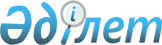 Техникалық және кәсіптік білім беру мамандықтары бойынша үлгілік оқу жоспарлары мен үлгілік білім беретін оқу бағдарламаларын бекіту туралы
					
			Күшін жойған
			
			
		
					Қазақстан Республикасы Білім және ғылым министрінің 2013 жылғы 10 шілдедегі № 268 бұйрығы. Қазақстан Республикасының Әділет министрлігінде 2013 жылы 05 тамызда № 8602 тіркелді. Күші жойылды - Қазақстан Республикасы Білім және ғылым министрінің 2015 жылғы 1 шілдедегі № 425 бұйрығымен      Ескерту. Күші жойылды - ҚР Білім және ғылым министрінің 01.07.2015 № 425 бұйрығымен.      РҚАО-ның ескертпесі: V13008602_4 басын қараңыз

      Қазақстан Республикасы    

      Білім және ғылым министрінің 

      2013 жылғы 10 шілдедегі    

      № 268 бұйрығына       

      299-қосымша          Үлгілік оқу жоспары

техникалық және кәсіптік білімБілім коды және профилі:1400000 – Құрылыс және үй-жай шаруашылығы

Мамандығы: 1405000 – Газбен қамтамасыз ету жабдықтары мен жүйелерін құрастыру және пайдалану

Біліктілігі: 140501 2 – Газ құбырларын пайдалану және жөндеу дәнекерлеуші*

140502 2 – Газ шаруашылығында апаттық-қалпына келтіру жұмыстарының дәнекерлеуші*

140503 2 – Жер асты газ құбырларын пайдалану және жөндеу дәнекерлеуші*      Оқыту түрі: күндізгі

      Оқытудың нормативтік мерзімі: 10 ай

      Жалпы орта білім базасындаОқу процесінің жоспарыЕскерту: ЖБП – жалпы білім беретін пәндер; ЖГП – жалпы гуманитарлық пәндер; ӘЭП – әлеуметтік-экономикалық пәндер; ЖКП – жалпы кәсіптік пәндер; АП – арнайы пәндер; БҰАП – білім беру ұйымдары анықтайтын пәндер; ӨО – өндірістік оқыту; КП – кәсіптік практика; АА – аралық аттестаттау; ҚА – қорытынды аттестаттау; КДДБ - кәсіптік даярлық деңгейін бағалау және біліктілік беру; К консультациялар; Ф – факультативтік сабақтар.

*Семестр бойынша бөлу мамандықтың өзгешелігіне, аймақтық ерекшеліктеріне және тағы басқа байланысты өзгертіледі.

      Қазақстан Республикасы    

      Білім және ғылым министрінің

      2013 жылғы 10 шілдедегі   

      № 268 бұйрығына        

      300-қосымша         ҮЛГІЛІК ОҚУ ЖОСПАРЫ

техникалық және кәсіптік білімБілім коды және профилі:1400000 – Құрылыс және үй-жай шаруашылығы

Мамандығы: 1405000 – Газбен қамтамасыз ету жабдықтары мен жүйелерін құрастыру және пайдалану 

Біліктілігі:140501 2 – Газ құбырларын пайдалану және жөндеу дәнекерлеуші*

140502 2 – Газ шаруашылығында апаттық-қалпына келтіру жұмыстарының дәнекерлеуші*

140503 2 – Жер асты газ құбырларын пайдалану және жөндеу дәнекерлеуші*      Оқыту түрі: күндізгі

      Оқытудың нормативтік мерзімі: 2 жыл 10 ай

      Негізгі орта білім базасында жалпы орта білім алуменОқу процесінің жоспарыЕскерту: ЖБП – жалпы білім беретін пәндер; ЖГП – жалпы гуманитарлық пәндер; ӘЭП – әлеуметтік-экономикалық пәндер; ЖКП – жалпы кәсіптік пәндер; АП – арнайы пәндер; БҰАП – білім беру ұйымдары анықтайтын пәндер; ӨО – өндірістік оқыту; КП – кәсіптік практика; АА – аралық аттестаттау; ҚА – қорытынды аттестаттау; КДДБ - кәсіптік даярлық деңгейін бағалау және біліктілік беру; К консультациялар; Ф – факультативтік сабақтар.

*Семестр бойынша бөлу мамандықтың өзгешелігіне, аймақтық ерекшеліктеріне және тағы басқа байланысты өзгертіледі.

      Қазақстан Республикасы    

      Білім және ғылым министрінің 

      2013 жылғы 10 шілдедегі   

      № 268 бұйрығына        

      301-қосымша          Үлгілік оқу жоспары

техникалық және кәсіптік білімБілім коды және профилі:1400000 – Құрылыс және үй-жай шаруашылығы

Мамандығы: 1405000 – Газбен қамтамасыз ету жабдықтары мен жүйелерін құрастыру және пайдалану

Біліктілігі: 140504 3 - Газ объектілері құрылғыларын пайдалану технигі      Оқыту түрі: күндізгі

      Оқытудың нормативтік мерзімі: 2 жыл 10 ай

      Негізгі орта білім беру базасында

      жалпы орта білім алуменОқу процесінің жоспарыЕскерту: ЖБП – жалпы білім беретін пәндер; ЖГП – жалпы гуманитарлық пәндер; ӘЭП – әлеуметтік-экономикалық пәндер; ЖКП – жалпы кәсіптік пәндер; АП – арнайы пәндер; БҰАП – білім беру ұйымдары анықтайтын пәндер; ӨО – өндірістік оқыту; КП – кәсіптік практика; АА – аралық аттестаттау; ҚА – қорытынды аттестаттау; КДДБ - кәсіптік даярлық деңгейін бағалау және біліктілік беру; К консультациялар; Ф – факультативтік сабақтар.

*Семестр бойынша бөлу мамандықтың өзгешелігіне, аймақтық ерекшеліктеріне және тағы басқа байланысты өзгертіледі.

      Қазақстан Республикасы   

      Білім және ғылым министрінің

      2013 жылғы 10 шілдедегі   

      № 268 бұйрығына      

      302-қосымша       Үлгілік оқу жоспары

техникалық және кәсіптік білімБілім коды және профилі:1400000 – Құрылыс және үй-жай шаруашылығы

Мамандығы: 1405000 – Газбен қамтамасыз ету жабдықтары мен жүйелерін құрастыру және пайдалану

Біліктілігі: 140504 3 - Газ объектілері құрал-жабдығын пайдалану технигі      Оқыту түрі: күндізгі

      Оқытудың нормативтік мерзімі: 3 жыл 10 ай

      Негізгі орта білім беру базасында

      жалпы орта білім алуменОқу процесінің жоспарыЕскерту: ЖБП – жалпы білім беретін пәндер; ЖГП – жалпы гуманитарлық пәндер; ӘЭП – әлеуметтік-экономикалық пәндер; ЖКП – жалпы кәсіптік пәндер; АП – арнайы пәндер; БҰАП – білім беру ұйымдары анықтайтын пәндер; ӨО – өндірістік оқыту; КП – кәсіптік практика; АА – аралық аттестаттау; ҚА – қорытынды аттестаттау; КДДБ - кәсіптік даярлық деңгейін бағалау және біліктілік беру; К консультациялар; Ф – факультативтік сабақтар.

*Семестр бойынша бөлу мамандықтың өзгешелігіне, аймақтық ерекшеліктеріне және тағы басқа байланысты өзгертіледі.

Қазақстан Республикасы   

      Білім және ғылым министрінің

      2013 жылғы 10 шілдедегі   

      № 268 бұйрығына       

      303-қосымша          ТЕХНИКАЛЫҚ ЖӘНЕ КӘСІПТІК БІЛІМ ДЕҢГЕЙІНІҢ БІЛІМ БЕРУДЕГІ ОҚУ БАҒДАРЛАМАСЫНЫҢ ҚҰРЫЛЫМЫ      1.1 1405000 – «Газбен қамтамасыз ету жабдықтары мен жүйелерін құрастыру және пайдалану» мамандығы бойынша техникалық және кәсіптік білім берудегі жоғары білім деңгейінің оқу бағдарламасының құрылымы      Оқу мерзімі: 2 жыл 10 ай.1.2 1405000 – «Газбен қамтамасыз ету жабдықтары мен жүйелерін құрастыру және пайдалану» мамандығы бойынша техникалық және кәсіптік білім орта буын деңгейінің білім берудегі оқу бағдарламасының құрылымы      Оку мерзімі 3 жыл 10 ай1.3 1405000 – «Газбен қамтамасыз ету жабдықтары мен жүйелерін құрастыру және пайдалану» мамандығы бойынша техникалық және кәсіптік білім берудегі жоғары білім деңгейінің оқу бағдарламасының құрылымы      Оқу мерзімі: 10 ай.1.4 1405000 «Газбен қамтамасыз ету жабдықтары мен жүйелерін құрастыру және пайдалану» мамандығы бойынша техникалық және кәсіптік білім берудің орта буын деңгейінің білім берудегі оқу бағдарламасының құрылымыОку мерзімі 2 жыл 10 ай

      Қазақстан Республикасы 

      Білім және ғылым министрінің

      2013 жылғы 10 шілдедегі 

      № 268 бұйрығына 

      304-қосымша Үлгілік оқу жоспары

техникалық және кәсіптік білімБілімнің бейіні мен коды: 1400000 – «Құрылыс және коммуналдық шаруашылық»

Мамандығы: 1409000 – «Темір жол құрылысы, жол мен жол шаруашылығы»

Біліктілік: 140901 2- Жол монтеры*;

      140902 2- Жасанды ғимараттар мен жолдарды жөндеу және ағымдық ұстау (босатылған) бригадирі (босатылған)*;

      140903 2 – Дефектоскоп арбасының операторы*      Оқыту нысаны: күндізгі

      Оқытудың нормативтік мерзімі: 2 жыл 10 ай

      негізгі орта білім базасында жалпы орта білім алуыменоқу процесінің жоспарыЕскерту: ЖБП – жалпы білім беретін пәндер; ЖГП – жалпы гуманитарлық пәндер; ӘЭП – әлеуметтік-экономикалық пәндер; ЖКП – жалпы кәсіптік пәндер; АП – арнайы пәндер; БҰАП – білім беру ұйымдары анықтайтын пәндер; ӨО – өндірістік оқыту; КП – кәсіптік практика; АА – аралық аттестаттау; ҚА – қорытынды аттестаттау; КДДБ - кәсіптік даярлық деңгейін бағалау және біліктілік беру; К консультациялар; Ф – факультативтік сабақтар.

*Семестр бойынша бөлу мамандықтың өзгешелігіне, аймақтық ерекшеліктеріне және тағы басқа байланысты өзгертіледі.

Қазақстан Республикасы 

      Білім және ғылым министрінің

      2013 жылғы 10 шілдедегі 

      № 268 бұйрығына 

      305-қосымша Үлгілік оқу жоспары

техникалық және кәсіптік білімБілім коды мен бейіні: 1400000 – «Құрылыс және коммуналды шаруашылық»

Мамандығы 1409000 – «Темір жол құрылысы, жол мен жол шаруашылығы»

Біліктілігі: 140906 3- Техник - құрылысшы      Оқыту нысаны: күндізгі

      Оқытудың нормативтік мерзімі: 3 жыл 10 ай

      негізгі орта білім базасында жалпы орта білім алуыменоқу процесінің жоспарыЕскерту: ЖБП – жалпы білім беретін пәндер; ЖГП – жалпы гуманитарлық пәндер; ӘЭП – әлеуметтік-экономикалық пәндер; ЖКП – жалпы кәсіптік пәндер; АП – арнайы пәндер; БҰАП – білім беру ұйымдары анықтайтын пәндер; ӨО – өндірістік оқыту; КП – кәсіптік практика; АА – аралық аттестаттау; ҚА – қорытынды аттестаттау; КДДБ - кәсіптік даярлық деңгейін бағалау және біліктілік беру; К консультациялар; Ф – факультативтік сабақтар.

*Семестр бойынша бөлу мамандықтың өзгешелігіне, аймақтық ерекшеліктеріне және тағы басқа байланысты өзгертіледі.

Қазақстан Республикасы 

      Білім және ғылым министрінің

      2013 жылғы 10 шілдедегі 

      № 268 бұйрығына 

      306-қосымша ҮЛГІЛІК ОҚУ ЖОСПАРЫ

техникалық және кәсіптік білімБілімнің бейіні мен коды: 1400000 – «Құрылыс және коммуналды шаруашылық»

Біліктілігі: 140901 2- Жол монтеры*;

      140902 2- Жасанды ғимараттар мен жолдарды жөндеу және ағымдық ұстау (босатылған) бригадирі (босатылған)*;

      140903 2 – Дефектоскоп арбасының операторы*      Оқыту нысаны: күндізгі

      Оқытудың нормативтік мерзімі: 10 ай

      жалпы орта білім базасындаЕскерту: ЖБП – жалпы білім беретін пәндер; ЖГП – жалпы гуманитарлық пәндер; ӘЭП – әлеуметтік-экономикалық пәндер; ЖКП – жалпы кәсіптік пәндер; АП – арнайы пәндер; БҰАП – білім беру ұйымдары анықтайтын пәндер; ӨО – өндірістік оқыту; КП – кәсіптік практика; АА – аралық аттестаттау; ҚА – қорытынды аттестаттау; КДДБ - кәсіптік даярлық деңгейін бағалау және біліктілік беру; К консультациялар; Ф – факультативтік сабақтар.

*Семестр бойынша бөлу мамандықтың өзгешелігіне, аймақтық ерекшеліктеріне және тағы басқа байланысты өзгертіледі.

Қазақстан Республикасы 

      Білім және ғылым министрінің

      2013 жылғы 10 шілдедегі 

      № 268 бұйрығына 

      307-қосымша Үлгілік оқу жоспары

техникалық және кәсіптік білімБілімнің бейіні мен коды: 1400000 – «Құрылыс және коммуналды шаруашылық»

Мамандығы 1409000 – «Темір жол құрылысы, жол мен жол шаруашылығы»

Біліктілігі: 140906 3- Техник-құрылысшы      Оқыту нысаны: күндізгі

      Оқытудың нормативтік мерзімі: 2 жыл 10 ай

      жалпы орта білім базасындаоқу процесінің жоспарыЕскерту: ЖБП – жалпы білім беретін пәндер; ЖГП – жалпы гуманитарлық пәндер; ӘЭП – әлеуметтік-экономикалық пәндер; ЖКП – жалпы кәсіптік пәндер; АП – арнайы пәндер; БҰАП – білім беру ұйымдары анықтайтын пәндер; ӨО – өндірістік оқыту; КП – кәсіптік практика; АА – аралық аттестаттау; ҚА – қорытынды аттестаттау; КДДБ - кәсіптік даярлық деңгейін бағалау және біліктілік беру; К консультациялар; Ф – факультативтік сабақтар.

*Семестр бойынша бөлу мамандықтың өзгешелігіне, аймақтық ерекшеліктеріне және тағы басқа байланысты өзгертіледі.

      Қазақстан Республикасы   

      Білім және ғылым министрінің

      2013 жылғы 10 шілдедегі   

      № 268 бұйрығына       

      308-қосымша         1409000 «Темір жол құрылысы, жол мен жол шаруашылығы» мамандығы бойынша техникалық және кәсіптік білім берудің үлгілік білім беретін оқу бағдарламаларыБіліктілігі: 140901 2- Жол монтері*; 140902 2- Жасанды ғимараттар мен жолдарды жөндеу және ағымдық ұстау (босатылған) бригадирі; 140903 2- Дефектоскоптық арбаның операторыОқудың нормативтік мерзімі: 2 жыл 10 ай

негізгі орта білім базасында/жалпы орта білім алуымен

жалпы орта білім базасында 10 ай2 Кәсіби білім берудегі оқу бағдарламасының құрылымы      1.2 «Темір жол құрылысы, жол мен жол шаруашылығы» мамандығы бойынша техникалық және кәсіби білім берудегі оқу бағдарламасының құрылымы

Біліктілігі: 140904 3- Техник-құрылысшы*      Оқудың нормативтік мерзімі: 3 жыл 10 ай

      жалпы орта білім алуымен негізгі орта білім базасында/

      Оқудың нормативтік мерзімі: 2 жыл 10 ай      жалпы орта білім базасында

      Қазақстан Республикасы   

      Білім және ғылым министрінің

      2013 жылғы 10 шілдедегі  

      № 268 бұйрығына       

      309-қосымша        Үлгілік оқу жоспары

техникалық және кәсіптік білімБілім коды мен бейіні: 1400000 - Құрылыс және коммуналдық шаруашылық

Мамандығы: 1410000 – Автомобиль жолдары мен аэродромдар құрылысы

Біліктілік: 141001 3 – Құрылысшы - техник      Оқыту нысаны: күндізгі

      Оқытудың нормативтік мерзімі: 3 жыл 6 ай

      негізгі орта бiлiм базасындаОқу процесінің жоспарыЕскерту: ЖБП – жалпы білім беретін пәндер; ЖГП – жалпы гуманитарлық пәндер; ӘЭП – әлеуметтік-экономикалық пәндер; ЖКП – жалпы кәсіптік пәндер; АП – арнайы пәндер; БҰАП – білім беру ұйымдары анықтайтын пәндер; ӨО – өндірістік оқыту; КП – кәсіптік практика; АА – аралық аттестаттау; ҚА – қорытынды аттестаттау; КДДБ - кәсіптік даярлық деңгейін бағалау және біліктілік беру; К консультациялар; Ф – факультативтік сабақтар.

*Семестр бойынша бөлу мамандықтың өзгешелігіне, аймақтық ерекшеліктеріне және тағы басқа байланысты өзгертіледі.

      Қазақстан Республикасы   

      Білім және ғылым министрінің

      2013 жылғы 10 шілдедегі   

      № 268 бұйрығына       

      310-қосымша         Үлгілік оқу жоспары

техникалық және кәсіптік білімБілім коды мен бейіні: 1400000 - Құрылыс және коммуналдық шаруашылық

Мамандығы: 1410000 – Автомобиль жолдары мен аэродромдар құрылысы

Біліктілік: 141001 3 – Құрылысшы-техник      Оқыту нысаны: күндізгі

      Оқытудың нормативтік мерзімі: 2 жыл 6 ай

      жалпы орта бiлiм базасындаОқу процесінің жоспарыЕскерту: ЖБП – жалпы білім беретін пәндер; ЖГП – жалпы гуманитарлық пәндер; ӘЭП – әлеуметтік-экономикалық пәндер; ЖКП – жалпы кәсіптік пәндер; АП – арнайы пәндер; БҰАП – білім беру ұйымдары анықтайтын пәндер; ӨО – өндірістік оқыту; КП – кәсіптік практика; АА – аралық аттестаттау; ҚА – қорытынды аттестаттау; КДДБ - кәсіптік даярлық деңгейін бағалау және біліктілік беру; К консультациялар; Ф – факультативтік сабақтар.

*Семестр бойынша бөлу мамандықтың өзгешелігіне, аймақтық ерекшеліктеріне және тағы басқа байланысты өзгертіледі.

Қазақстан Республикасы   

      Білім және ғылым министрінің

      2013 жылғы 10 шілдедегі   

      № 268 бұйрығына       

      311-қосымша         Үлгілік оқу жоспары

техникалық және кәсіптік білімБілім коды мен бейіні: 1400000 - Құрылыс және коммуналдық шаруашылық

Мамандығы: 1410000 – Автомобиль жолдары мен аэродромдар құрылысы

Біліктілік: 141002 2 – Бульдозер машинисі

141003 2 – Жол жұмысшысы

141004 2 – Асфальт-бетон төсегіш жүргізушісі

141005 2 – Пневматикалық шиналы өздігімен жүретін және жартылай тіркемелі катоктың машинисі

141006 2 – Компрессор машинисі

141007 2 - Тегіс айналмасоққышты өздігімен жүретін каток машинисі

141008 2 – Тығыздау және жоспарлы-тығыздау машинасының машинисі

141009 2 – Автогрейдер машинисі      Оқытудың нысаны: күндізгі

      Оқытудың нормативтік мерзімі: 2 жыл 10 ай

      негізгі орта білім базасындаОқу процесінің жоспарыЕскерту: ЖБП – жалпы білім беретін пәндер; ЖГП – жалпы гуманитарлық пәндер; ӘЭП – әлеуметтік-экономикалық пәндер; ЖКП – жалпы кәсіптік пәндер; АП – арнайы пәндер; БҰАП – білім беру ұйымдары анықтайтын пәндер; ӨО – өндірістік оқыту; КП – кәсіптік практика; АА – аралық аттестаттау; ҚА – қорытынды аттестаттау; КДДБ - кәсіптік даярлық деңгейін бағалау және біліктілік беру; К консультациялар; Ф – факультативтік сабақтар.

*Семестр бойынша бөлу мамандықтың өзгешелігіне, аймақтық ерекшеліктеріне және тағы басқа байланысты өзгертіледі.

      Қазақстан Республикасы   

      Білім және ғылым министрінің

      2013 жылғы 10 шілдедегі   

      № 268 бұйрығына        

      312-қосымша         Үлгілік оқу жоспары

техникалық және кәсіптік білім

Білім коды мен бейіні: 1400000 - Құрылыс және коммуналдық шаруашылық

Мамандығы: 1410000 – Автомобиль жолдары мен аэродромдар құрылысы

Біліктілік: 141002 2 – Бульдозер машинисі

141003 2 – Жол жұмысшысы

141004 2 – Асфальт-бетон төсегіш жүргізушісі

141005 2 – Пневматикалық шиналы өздігімен жүретін және жартылай тіркемелі катоктың машинисі

141006 2 – Компрессор машинисі

141007 2 – Тегіс айналмасоққышты өздігімен жүретін каток машинисі

141008 2 – Нығыздағыш және жоспарлы-нығыздағыш машина жүргізушісі

141009 2 – Автогрейдер машинисі      Оқыту нысаны: күндізгі

      Оқытудың нормативтік мерзімі: 10 ай

      жалпы орта білім базасындаОқу процесінің жоспарыЕскерту: ЖБП – жалпы білім беретін пәндер; ЖГП – жалпы гуманитарлық пәндер; ӘЭП – әлеуметтік-экономикалық пәндер; ЖКП – жалпы кәсіптік пәндер; АП – арнайы пәндер; БҰАП – білім беру ұйымдары анықтайтын пәндер; ӨО – өндірістік оқыту; КП – кәсіптік практика; АА – аралық аттестаттау; ҚА – қорытынды аттестаттау; КДДБ - кәсіптік даярлық деңгейін бағалау және біліктілік беру; К консультациялар; Ф – факультативтік сабақтар.*Семестр бойынша бөлу мамандықтың өзгешелігіне, аймақтық ерекшеліктеріне және тағы басқа байланысты өзгертіледі.

      Қазақстан Республикасы   

      Білім және ғылым министрінің

      2013 жылғы 10 шілдедегі   

      № 268 бұйрығына       

      313-қосымша        1410000 – «Автомобиль жолдары мен аэродромдар құрылысы» мамандығы бойынша техникалық және кәсіптік білім берудің үлгілік білім беретін оқу бағдарламалары      Оқыту мерзімі: 3 жыл 6 ай

      негізгі орта білім базасында1.2 1410000 – «Автомобиль жолдары мен аэродромдар құрылысы» мамандығы бойынша техникалық және кәсіптік білімнің орта буын маманына білім берудегі оқыту бағдарламасының құрылымыОқыту мерзімі: 2 жыл 6 ай

      жалпы орта бiлiм базасында1.2 1410000 – «Автомобиль жолдары мен аэродромдар құрылысы» мамандығы бойынша техникалық және кәсіптік білімнің орта буын маманына білім берудегі оқыту бағдарламасының құрылымыОқыту мерзімі: 2 жыл 6 ай

жалпы орта бiлiм базасында1.4 1410000 – «Автомобиль жолдары мен аэродромдар құрылысы» мамандығы бойынша техникалық және кәсіптік білімнің жоғары біліктілік деңгейіндегі маманның білім беру оқу бағдарламасының құрылымыОқыту мерзімі: 10 ай

      жалпы орта білім базасында

Қазақстан Республикасы   

      Білім және ғылым министрінің

      2013 жылғы 10 шілдедегі   

      № 268 бұйрығына       

      314-қосымша        Үлгілік оқу жоспары

техникалық және кәсіптік білімБілім коды мен бейіні: 1400000 – Құрылыс және үй-жай шаруашылығы

Мамандық: 1412000 – Құрылыс бұйымдары мен құрастырылымдар өндірісі

Біліктілігі: 141209 3 - Техник-технолог      Оқыту түрі: күндізгі

      Оқытудың нормативтік мерзімі: 2 жыл 6 ай

      негізгі орта білім базасындаОқу процесінің жоспарыЕскерту: ЖБП – жалпы білім беретін пәндер; ЖГП – жалпы гуманитарлық пәндер; ӘЭП – әлеуметтік-экономикалық пәндер; ЖКП – жалпы кәсіптік пәндер; АП – арнайы пәндер; БҰАП – білім беру ұйымдары анықтайтын пәндер; ӨО – өндірістік оқыту; КП – кәсіптік практика; АА – аралық аттестаттау; ҚА – қорытынды аттестаттау; КДДБ - кәсіптік даярлық деңгейін бағалау және біліктілік беру; К консультациялар; Ф – факультативтік сабақтар.

*Семестр бойынша бөлу мамандықтың өзгешелігіне, аймақтық ерекшеліктеріне және тағы басқа байланысты өзгертіледі.

Қазақстан Республикасы   

      Білім және ғылым министрінің

      2013 жылғы 10 шілдедегі  

      № 268 бұйрығына      

      315-қосымша        Үлгілік оқу жоспары

техникалық және кәсіптік білімБілім коды мен бейіні: 1400000 – Құрылыс және үй-жай шаруашылығы

Мамандық: 1412000 – Құрылыс бұйымдары мен құрастырылымдар өндірісі

Біліктілігі: 141209 3 - Техник-технолог      Оқыту түрі: күндізгі

      Оқытудың нормативтік мерзімі: 3 жыл 6 ай

      негізгі орта білім базасында.Оқу поцесінің жоспарыЕскерту: ЖБП – жалпы білім беретін пәндер; ЖГП – жалпы гуманитарлық пәндер; ӘЭП – әлеуметтік-экономикалық пәндер; ЖКП – жалпы кәсіптік пәндер; АП – арнайы пәндер; БҰАП – білім беру ұйымдары анықтайтын пәндер; ӨО – өндірістік оқыту; КП – кәсіптік практика; АА – аралық аттестаттау; ҚА – қорытынды аттестаттау; КДДБ - кәсіптік даярлық деңгейін бағалау және біліктілік беру; К консультациялар; Ф – факультативтік сабақтар.

*Семестр бойынша бөлу мамандықтың өзгешелігіне, аймақтық ерекшеліктеріне және тағы басқа байланысты өзгертіледі.

Қазақстан Республикасы   

      Білім және ғылым министрінің

      2013 жылғы 10 шілдедегі   

      № 268 бұйрығына       

      316-қосымша         Үлгілік оқу жоспары

техникалық және кәсіптік білімБілім коды мен бейіні: 1400000 – Құрылыс және үй-жай шаруашылығы

Мамандық: 1412000 - Құрылыс бұйымдары мен құрастырылымдар өндірісі»

Біліктілік:

      141201 2 – Үңгіжол пешін тиеуші *;

      141202 2 – Шихтовшы *;

      141203 2 – Қабырғалық және тұтқыр материалдар өндірісіндегі алыптаушы *;

      141204 2 – Кептіру агрегаттарының машинисі *;

      141205 2– Құрылыс материалдар өндірісіндегі жабдықты реттеуші *;

      141206 2– Отырғызушы *;

      141207 2– Қабырға және тұтқыр материалдар өндірісіндегі түсіруші-қалаушы *;

      141208 2– Қабырғалық бұйымдар өндірісіндегі басқару пульті операторы *;      Оқыту түрі: күндізгі

      Оқытудың нормативтік мерзімі: 10 ай

      негізгі орта білім базасында.Оқу процесінің жоспарыЕскерту: ЖБП – жалпы білім беретін пәндер; ЖГП – жалпы гуманитарлық пәндер; ӘЭП – әлеуметтік-экономикалық пәндер; ЖКП – жалпы кәсіптік пәндер; АП – арнайы пәндер; БҰАП – білім беру ұйымдары анықтайтын пәндер; ӨО – өндірістік оқыту; КП – кәсіптік практика; АА – аралық аттестаттау; ҚА – қорытынды аттестаттау; КДДБ - кәсіптік даярлық деңгейін бағалау және біліктілік беру; К консультациялар; Ф – факультативтік сабақтар.

*Семестр бойынша бөлу мамандықтың өзгешелігіне, аймақтық ерекшеліктеріне және тағы басқа байланысты өзгертіледі.

      Қазақстан Республикасы    

      Білім және ғылым министрінің

      2013 жылғы 10 шілдедегі   

      № 268 бұйрығына        

      317-қосымша          Үлгілік оқу жоспары

техникалық және кәсіптік білімБілім коды мен бейіні: 1400000 – Құрылыс және үй-жай шаруашылығы

Мамандық: 1412000 – Құрылыс бұйымдары мен құрастырылымдар өндірісі

Біліктілік:

      141201 2 – Үңгіжол пешін тиеуші *;

      141202 2 – Шихтовшы *;

      141203 2 – Қабырғалық және тұтқыр материалдар өндірісіндегі қалыптаушы *;

      141204 2 – Кептіру агрегаттарының машинисі *;

      141205 2– Құрылыс материалдар өндірісіндегі жабдықты реттеуші*;

      141206 2– Отырғызушы *;

      141207 2– Қабырға және тұтқыр материалдар өндірісіндегі түсіруші-қалаушы *;

      141208 2– Қабырғалық бұйымдар өндірісіндегі басқару пульті операторы *;      Оқыту түрі: күндізгі

      Оқытудың нормативтік мерзімі: 2 жыл 10 ай

      Базасы:негізгі жалпы білім алуымен негізгі орта білім.Оқу процесінің жоспарыЕскерту: ЖБП – жалпы білім беретін пәндер; ЖГП – жалпы гуманитарлық пәндер; ӘЭП – әлеуметтік-экономикалық пәндер; ЖКП – жалпы кәсіптік пәндер; АП – арнайы пәндер; БҰАП – білім беру ұйымдары анықтайтын пәндер; ӨО – өндірістік оқыту; КП – кәсіптік практика; АА – аралық аттестаттау; ҚА – қорытынды аттестаттау; КДДБ - кәсіптік даярлық деңгейін бағалау және біліктілік беру; К консультациялар; Ф – факультативтік сабақтар.

*Семестр бойынша бөлу мамандықтың өзгешелігіне, аймақтық ерекшеліктеріне және тағы басқа байланысты өзгертіледі.

      Қазақстан Республикасы   

      Білім және ғылым министрінің

      2013 жылғы 10 шілдедегі  

      № 268 бұйрығына      

      318-қосымша        1412000 -«Құрылыс бұйымдары мен құрастырылымдар өндірісі» мамандығы бойынша техникалық және кәсіптік білім деңгейі білім оқу бағдарламасының құрылымы (жоғары деңгей)      Оқу мерзімі: 2 жыл 10 ай1.2  1412000 -«Құрылыс бұйымдары мен құрастырылымдар өндірісі» мамандығы бойынша техникалық және кәсіптік білім деңгейі білім оқу бағдарламасының құрылымы (жоғары деңгей)Оқу мерзімі: 10 ай1.3 1412000 -«Құрылыс бұйымдары мен құрастырылымдар өндірісі» мамандығы бойынша техникалық және кәсіптік білім деңгейі бойынша білім оқу бағдарламасының құрылымы (орта буынды маман)      Оқу мерзімі: 3 жыл 6 ай      1.4 1412000 -«Құрылыс бұйымдары мен құрастырылымдар өндірісі» мамандығы бойынша техникалық және кәсіптік білім деңгейі білім оқу бағдарламасының құрылымы (орта буынды маман)Оқу мерзімі: 2 жыл 6 ай

Қазақстан Республикасы   

      Білім және ғылым министрінің

      2013 жылғы 10 шілдедегі   

      № 268 бұйрығына       

      319-қосымша         Үлгілік оқу жоспары

техникалық және кәсіптік білім

жоғары деңгейКәсіптік білім бейіні: 1400000 - Құрылыс және коммуналдық шаруашылық

Біліктіліктері:141401 2 - Жиһаз жинақтаушы *

141402 2 - Жиһаздың әсемдік элементін дайындаушы

141403 2 - Ағаш өңдеу станоктарынның станокшысы

141404 2 - Ағаш - талшық термоөңдеуші

141405 2 - Ағаш бұйымдарын жинаушы

141407 2 - Ағаш және жиһаз өндірісінің шебері      Оқыту түрі: күндізгі

      Нормативтік оқу мерзімі: 2 жыл 10 ай

      Негізгі орта білім базасындаОқу процесінің жоспарыЕскерту: ЖБП – жалпы білім беретін пәндер; ЖГП – жалпы гуманитарлық пәндер; ӘЭП – әлеуметтік-экономикалық пәндер; ЖКП – жалпы кәсіптік пәндер; АП – арнайы пәндер; БҰАП – білім беру ұйымдары анықтайтын пәндер; ӨО – өндірістік оқыту; КП – кәсіптік практика; АА – аралық аттестаттау; ҚА – қорытынды аттестаттау; КДДБ - кәсіптік даярлық деңгейін бағалау және біліктілік беру; К консультациялар; Ф – факультативтік сабақтар.

*Семестр бойынша бөлу мамандықтың өзгешелігіне, аймақтық ерекшеліктеріне және тағы басқа байланысты өзгертіледі.

      Қазақстан Республикасы    

      Білім және ғылым министрінің

      2013 жылғы 10 шілдедегі    

      № 268 бұйрығына       

      320-қосымша         Үлгілік оқу жоспары

техникалық және кәсіптік білім

жоғары деңгейКәсіптік білім бейіні: 1400000 - Құрылыс және коммуналдық шаруашылық

Біліктіліктері:141401 2 – Жиһаз жинақтаушы*

141402 2 - Жиһаздың әсемдік элементін дайындаушы*

141403 2 - Ағаш өңдеу станоктары станокшысы

141404 2 - Ағаш - талшық термоөңдеуші

141405 2 - Ағаш бұйымдарын жинаушы

141407 2 - Ағаш және жиһаз өндірісінің шебері      Оқыту түрі: күндізгі

      Нормативтік оқу мерзімі: 10 ай

      жалпы орта білім базасындаОқу процесінің жоспарыЕскерту: ЖБП – жалпы білім беретін пәндер; ЖГП – жалпы гуманитарлық пәндер; ӘЭП – әлеуметтік-экономикалық пәндер; ЖКП – жалпы кәсіптік пәндер; АП – арнайы пәндер; БҰАП – білім беру ұйымдары анықтайтын пәндер; ӨО – өндірістік оқыту; КП – кәсіптік практика; АА – аралық аттестаттау; ҚА – қорытынды аттестаттау; КДДБ - кәсіптік даярлық деңгейін бағалау және біліктілік беру; К консультациялар; Ф – акультативтік сабақтар.

*Семестр бойынша бөлу мамандықтың өзгешелігіне, аймақтық ерекшеліктеріне және тағы басқа байланысты өзгертіледі.

Қазақстан Республикасы    

      Білім және ғылым министрінің

      2013 жылғы 10 шілдедегі   

      № 268 бұйрығына       

      321-қосымша         Үлгілік оқу жоспары

техникалық және кәсіптік білім

орта буын маманыКәсіптік білім бейіні: 1400000 - Құрылыс және коммуналдық шаруашылық

Біліктілік: 141406 3 – Техник - технолог      Оку нысаны: күндізгі

      Нормативті оку мерзімі: 3 жыл 6 ай

      Негізгі орта білім базасында

      Нормативті оқу мерзімі: 2 жыл 6 ай

      жалпы орта білім базасындаОқу процесінің жоспарыЕскерту: ЖБП – жалпы білім беретін пәндер; ЖГП – жалпы гуманитарлық пәндер; ӘЭП – әлеуметтік-экономикалық пәндер; ЖКП – жалпы кәсіптік пәндер; АП – арнайы пәндер; БҰАП – білім беру ұйымдары анықтайтын пәндер; ӨО – өндірістік оқыту; КП – кәсіптік практика; АА – аралық аттестаттау; ҚА – қорытынды аттестаттау; КДДБ - кәсіптік даярлық деңгейін бағалау және біліктілік беру; К консультациялар; Ф – факультативтік сабақтар.

*Семестр бойынша бөлу мамандықтың өзгешелігіне, аймақтық ерекшеліктеріне және тағы басқа байланысты өзгертіледі.

      Қазақстан Республикасы   

      Білім және ғылым министрінің

      2013 жылғы 10 шілдедегі   

      № 268 бұйрығына       

      322-қосымша          1414000 – «Жиһаз өндірісі (түрі бойынша)» мамандығы бойынша техникалық және кәсіптік білім берудің үлгілік білім беретін оқу бағдарламалары1.1 Жоғары деңгейдегі 1414000 – «Жиһаз өндірісі (түрі бойынша)» мамандығы бойынша техникалық және кәсіптік білім берудегі оқу бағдарламасының құрылымы      Оқыту мерзімі:

      негізгі орта білім базасында: 2 жыл 10 ай

      -/- жалпы орта білім базасында: 10 ай1.2 1414000 – «Жиһаз өндірісі (түрі бойынша)» мамандығы бойынша техникалық және кәсіптік білім берудегі орта буын маманының кіріктірілген оқу бағдарламасының құрылымы      Оқу мерзімі:

      негізгі орта білім базасында: 3 жыл 6 ай

      -/- жалпы орта білім базасында: 2 жыл 6 ай

      Қазақстан Республикасы   

      Білім және ғылым министрінің

      2013 жылғы 10 шілдедегі   

      № 268 бұйрығына       

      323-қосымша         Үлгілік оқу жоспары

техникалық және кәсіптік білім

жоғары деңгейБілім коды мен бейіні: 1500000- Ауыл шаруашылығы, ветеринария және экология*

Мамандығы: 1503000 –Өсімдік шаруашылығы

Біліктілігі: 150301 2 – Жүзім өсіруші*

150302 2 – Жеміс-көкөніс өсіруші*

150303 2 – Көкөніс өсіруші*

150304 2 – Темекі өсіруші*

150305 2 – Құлмақ өсіруші*

150306 2 – Гүл өсіруші*

150307 2 – Эфир майлары алынатын өсімдіктерді өсіруші

150308 2 – Мақта дәнін егуші*

150309 2 – Бағбан*

150310 2 – Тәлімбақшы*

150311 2 – Шикізат дайындаушы*

150312 2 – Шебер

150313 2 – Шикізат мақтаны алғашқы өңдеу операторы

150314 2 – Саңырауқұлақ өсіруші*      Оқыту түрі: күндізгі

      Оқытудың нормативтік мерзімі: 2 жыл 10 ай

      негізгі орта білім базасындаОқу процесінің жоспарыЕскерту: ЖБП – жалпы білім беретін пәндер; ЖГП – жалпы гуманитарлық пәндер; ӘЭП – әлеуметтік-экономикалық пәндер; ЖКП – жалпы кәсіптік пәндер; АП – арнайы пәндер; БҰАП – білім беру ұйымдары анықтайтын пәндер; ӨО – өндірістік оқыту; КП – кәсіптік практика; АА – аралық аттестаттау; ҚА – қорытынды аттестаттау; КДДБ - кәсіптік даярлық деңгейін бағалау және біліктілік беру; К консультациялар; Ф – факультативтік сабақтар.

*Семестр бойынша бөлу мамандықтың өзгешелігіне, аймақтық ерекшеліктеріне және тағы басқа байланысты өзгертіледі.

      Қазақстан Республикасы   

      Білім және ғылым министрінің

      2013 жылғы 10 шілдедегі   

      № 268 бұйрығына       

      324-қосымша        Үлгілік оқу жоспары

техникалық және кәсіптік білім

жоғары деңгейБілім коды мен бейіні: 1500000 – Ауыл шаруашылығы, ветеринария және экология*

Мамандығы: 1503000 –Өсімдік шаруашылығы

Біліктілігі: 150301 2 – Жүзім өсіруші*

150302 2 – Жеміс-көкөніс өсіруші*

150303 2 – Көкөніс өсіруші*

150304 2 – Темекі өсіруші*

150305 2 – Құлмақ өсіруші*

150306 2 – Гүл өсіруші*

150307 2 – Эфир майлары алынатын өсімдіктерді өсіруші

150308 2 – Мақта дәнін егуші*

150309 2 – Бағбан*

150310 2 – Тәлімбақшы*

150311 2 – Шикізат дайындаушы*

150312 2 – Шебер

150313 2 – Шикізат мақтаны алғашқы өңдеу операторы

150314 2 – Саңырауқұлақ өсіруші*      Оқыту түрі: күндізгі

      Оқытудың нормативтік мерзімі: 10 ай

      жалпы орта білім базасындаОқу процесінің жоспарыЕскерту: ЖБП – жалпы білім беретін пәндер; ЖГП – жалпы гуманитарлық пәндер; ӘЭП – әлеуметтік-экономикалық пәндер; ЖКП – жалпы кәсіптік пәндер; АП – арнайы пәндер; БҰАП – білім беру ұйымдары анықтайтын пәндер; ӨО – өндірістік оқыту; КП – кәсіптік практика; АА – аралық аттестаттау; ҚА – қорытынды аттестаттау; КДДБ - кәсіптік даярлық деңгейін бағалау және біліктілік беру; К консультациялар; Ф – факультативтік сабақтар.

*Семестр бойынша бөлу мамандықтың өзгешелігіне, аймақтық ерекшеліктеріне және тағы басқа байланысты өзгертіледі.

      Қазақстан Республикасы    

      Білім және ғылым министрінің

      2013 жылғы 10 шілдедегі   

      № 268 бұйрығына        

      325-қосымша          Үлгілік оқу жоспары

техникалық және кәсіптік білім

жоғары деңгейБілім коды мен бейіні: 1503000 – Ауыл шаруашылығы, ветеринария және экология***

Мамандығы: 1503000 –Өсімдік шаруашылығы

Біліктілігі: 150301 2 – Жүзім өсіруші*

150302 2 – Жеміс-көкөніс өсіруші*

150303 2 – Көкөніс өсіруші*

150304 2 – Темекі өсіруші*

150306 2 – Гүл өсіруші*

150309 2 – Бағбан*

150310 2 – Тәлімбақшы*

150311 2 – Шикізат дайындаушы*      Оқыту түрі: күндізгі

      Оқытудың нормативтік мерзімі: 1 жыл 10 ай

      негізгі орта білім базасында орта білім алусызОқу процесінің жоспарыЕскерту: ЖБП – жалпы білім беретін пәндер; ЖГП – жалпы гуманитарлық пәндер; ӘЭП – әлеуметтік-экономикалық пәндер; ЖКП – жалпы кәсіптік пәндер; АП – арнайы пәндер; БҰАП – білім беру ұйымдары анықтайтын пәндер; ӨО – өндірістік оқыту; КП – кәсіптік практика; АА – аралық аттестаттау; ҚА – қорытынды аттестаттау; КДДБ - кәсіптік даярлық деңгейін бағалау және біліктілік беру; К консультациялар; Ф – факультативтік сабақтар.

*Семестр бойынша бөлу мамандықтың өзгешелігіне, аймақтық ерекшеліктеріне және тағы басқа байланысты өзгертіледі.

      Қазақстан Республикасы   

      Білім және ғылым министрінің

      2013 жылғы 10 шілдедегі   

      № 268 бұйрығына       

      326-қосымша         1503000 – «Өсімдіктану» мамандығы бойынша техникалық және кәсіптік білім берудің үлгілік білім беретін оқу бағдарламалары1503000 – «Өсімдіктану» мамандығы бойынша техникалық және кәсіптік білім берудің жоғары деңгейінің оқу бағдарламасының құрылымыОқытудың мерзімі: 2 жыл 10 ай2.1 Техникалық және кәсіптік білім берудің деңгей бойынша ұштастырылған оқу бағдарламасының құрылымы

1503000 «Өсімдіктану» мамандығы бойынша техникалық және кәсіптік білім берудің жоғары деңгейінің оқу бағдарламасының құрылымыОқытудың мерзімі: 10 ай жалпы орта білімТехникалық және кәсіптік білім берудің деңгей бойынша ұштастырылған оқу бағдарламасының құрылымы

1503000 «Өсімдіктану» мамандығы бойынша техникалық және кәсіптік білім берудің жоғары деңгейінің оқу бағдарламасының құрылымы      Оқытудың мерзімі: 1 жыл 10 ай

Қазақстан Республикасы   

      Білім және ғылым министрінің

      2013 жылғы 10 шілдедегі   

      № 268 бұйрығына       

      327-қосымша        Үлгілік оқу жоспары

техникалық және кәсіптік білім беру

жоғары деңгей

Білім коды және бейіні: 1500000 - Ауыл шаруашылығы, ветеринария және экология

Мамандығы: 1508000 – Орман шаруашылығы, бақ-саябақ және ландшафт құрылысы (түрлері бойынша)

Біліктілігі: 150802 2 - Көгалдандырушы

150803 2 - Ландшафт дизайны бойынша көгалдандырушы      Оқу түрі: күндізгі

      Нормативтік оқу мерзімі: 1 жыл10 ай

      негізгі орта білім беру базасында

      жалпы орта білім алусызОқу процесінің жоспарыЕскерту: ЖБП – жалпы білім беретін пәндер; ЖГП – жалпы гуманитарлық пәндер; ӘЭП – әлеуметтік-экономикалық пәндер; ЖКП – жалпы кәсіптік пәндер; АП – арнайы пәндер; БҰАП – білім беру ұйымдары анықтайтын пәндер; ӨО – өндірістік оқыту; КП – кәсіптік практика; АА – аралық аттестаттау; ҚА – қорытынды аттестаттау; КДДБ - кәсіптік даярлық деңгейін бағалау және біліктілік беру; К консультациялар; Ф – факультативтік сабақтар.

*Семестр бойынша бөлу мамандықтың өзгешелігіне, аймақтық ерекшеліктеріне және тағы басқа байланысты өзгертіледі.

      Қазақстан Республикасы   

      Білім және ғылым министрінің

      2013 жылғы 10 шілдедегі   

      № 268 бұйрығына       

      328-қосымша        Үлгілік оқу жоспары

      техникалық және кәсіптік білім беру

жоғары деңгей

Білім коды және бейіні: 1500000 - Ауыл шаруашылығы, ветеринария және экология

Мамандығы: 1508000 – Орман шаруашылығы, бақ-саябақ және ландшафт құрылысы (түрлері бойынша)

Біліктілігі: 150801 2 – Егерь*

      150802 2 - Көгалдандырушы*

      150803 2 - Ландшафт дизайны бойынша көгалдандырушы

      150805 2 - Орманшы

      150809 2 - Орман ағашын жығушы*      Оқу түрі: күндізгі

      Нормативтік оқу мерзімі: 2 жыл10 ай

      негізгі орта білім базасындаОқу процесінің жоспарыЕскерту: ЖБП – жалпы білім беретін пәндер; ЖГП – жалпы гуманитарлық пәндер; ӘЭП – әлеуметтік-экономикалық пәндер; ЖКП – жалпы кәсіптік пәндер; АП – арнайы пәндер; БҰАП – білім беру ұйымдары анықтайтын пәндер; ӨО – өндірістік оқыту; КП – кәсіптік практика; АА – аралық аттестаттау; ҚА – қорытынды аттестаттау; КДДБ - кәсіптік даярлық деңгейін бағалау және біліктілік беру; К консультациялар; Ф – факультативтік сабақтар.

*Семестр бойынша бөлу мамандықтың өзгешелігіне, аймақтық ерекшеліктеріне және тағы басқа байланысты өзгертіледі.

      Қазақстан Республикасы   

      Білім және ғылым министрінің

      2013 жылғы 10 шілдедегі   

      № 268 бұйрығына       

      329-қосымша         Үлгілік оқу жоспары

техникалық және кәсіптік білім беру

жоғары деңгей

Білім коды және бейіні 1500000 - Ауыл шаруашылығы, ветеринария және экология

Мамандығы: 1508000 – Орман шаруашылығы, бақ-саябақ және ландшафт құрылысы (түрлері бойынша)

Біліктілігі: 150801 2 – Егерь*

              150802 2 - Көгалдандырушы*

              150803 2 - Ландшафт дизайны бойынша көгалдандырушы

              150805 2 - Орманшы

              150809 2 - Орман ағашын жығушы*Оқу түрі: күндізгі

      Нормативтік оқу мерзімі: 10 ай

      жалпы орта білім базасындаОқу процесінің жоспарыЕскерту: ЖБП – жалпы білім беретін пәндер; ЖГП – жалпы гуманитарлық пәндер; ӘЭП – әлеуметтік-экономикалық пәндер; ЖКП – жалпы кәсіптік пәндер; АП – арнайы пәндер; БҰАП – білім беру ұйымдары анықтайтын пәндер; ӨО – өндірістік оқыту; КП – кәсіптік практика; АА – аралық аттестаттау; ҚА – қорытынды аттестаттау; КДДБ - кәсіптік даярлық деңгейін бағалау және біліктілік беру; К консультациялар; Ф – факультативтік сабақтар.

*Семестр бойынша бөлу мамандықтың өзгешелігіне, аймақтық ерекшеліктеріне және тағы басқа байланысты өзгертіледі.

      Қазақстан Республикасы    

      Білім және ғылым министрінің

      2013 жылғы 10 шілдедегі    

      № 268 бұйрығына        

      330-қосымша          Үлгілік оқу жоспары

техникалық және кәсіптік білім беру

орта буын маманыБілім коды және бейіні: 1500000 - Ауыл шаруашылығы, ветеринария және экология

Мамандығы: 1508000 – Орман шаруашылығы, бақ-саябақ және ландшафт құрылысы (түрлері бойынша)

Біліктілігі: 150804 3 - Орман мастері

      150806 3 - Техник-технолог

      150807 3 - Техник-ағаш отырғызушы

      150808 3 - Менеджер

      150810 3 - Ландшафтты дизайн шебері      Оқу түрі: күндізгі

      Нормативтік оқу мерзімі: 3 жыл 6 ай

      негізгі орта білім базасындаОқу процесінің жоспарыЕскерту: ЖБП – жалпы білім беретін пәндер; ЖГП – жалпы гуманитарлық пәндер; ӘЭП – әлеуметтік-экономикалық пәндер; ЖКП – жалпы кәсіптік пәндер; АП – арнайы пәндер; БҰАП – білім беру ұйымдары анықтайтын пәндер; ӨО – өндірістік оқыту; КП – кәсіптік практика; АА – аралық аттестаттау; ҚА – қорытынды аттестаттау; КДДБ - кәсіптік даярлық деңгейін бағалау және біліктілік беру; К консультациялар; Ф – факультативтік сабақтар.

*Семестр бойынша бөлу мамандықтың өзгешелігіне, аймақтық ерекшеліктеріне және тағы басқа байланысты өзгертіледі.

      Қазақстан Республикасы   

      Білім және ғылым министрінің

      2013 жылғы 10 шілдедегі   

      № 268 бұйрығына        

      331-қосымша          Үлгілік оқу жоспары

техникалық және кәсіптік білім беру

орта буын маманы

Білім коды және бейіні: 1500000 - Ауыл шаруашылығы, ветеринария және экология

Мамандығы: 1508000 – Орман шаруашылығы, бақ-саябақ және ландшафт құрылысы (түрлері бойынша)

Біліктілігі: 150804 3 - Орман мастері

              150806 3 - Техник-технолог

              150807 3 - Техник-ағаш отырғызушы

              150808 3 - Менеджер

              150810 3 - Ландшафтты дизайн шебері      Оқу түрі: күндізгі

      Нормативтік оқу мерзімі: 2 жыл 6 ай

      жалпы орта білім базасындаОқу процесінің жоспарыЕскерту: ЖБП – жалпы білім беретін пәндер; ЖГП – жалпы гуманитарлық пәндер; ӘЭП – әлеуметтік-экономикалық пәндер; ЖКП – жалпы кәсіптік пәндер; АП – арнайы пәндер; БҰАП – білім беру ұйымдары анықтайтын пәндер; ӨО – өндірістік оқыту; КП – кәсіптік практика; АА – аралық аттестаттау; ҚА – қорытынды аттестаттау; КДДБ - кәсіптік даярлық деңгейін бағалау және біліктілік беру; К консультациялар; Ф – факультативтік сабақтар.

*Семестр бойынша бөлу мамандықтың өзгешелігіне, аймақтық ерекшеліктеріне және тағы басқа байланысты өзгертіледі.

      Қазақстан Республикасы    

      Білім және ғылым министрінің

      2013 жылғы 10 шілдедегі    

      № 268 бұйрығына        

      332-қосымша          1508000 – «Орман шаруашылығы, саябақ және ландшафт құрылысы» (түрлері бойынша) мамандығы бойынша техникалық және кәсіптік білім берудің үлгілік білім беретін оқу бағдарламалары      1.1 1508000 – «Орман шаруашылығы, саябақ және ландшафт құрылысы» (түрлері бойынша) мамандығы бойынша техникалық және кәсіптік білімнің жоғары деңгей біліктілігіне арналған білім беру оқу бағдарламасының құрылымы  Оқу мерзімі 1 жыл 10 ай      1.2 1508000 – «Орман шаруашылығы, саябақ және ландшафт құрылысы» (түрлері бойынша) мамандығы бойынша техникалық және кәсіптік білімнің жоғары деңгей біліктілігіне арналған білім беру оқу бағдарламасының құрылымыОқу мерзімі 2 жыл 10 ай1.3 1508000 – «Орман шаруашылығы, саябақ және ландшафт құрылысы» (түрлері бойынша) мамандығы бойынша техникалық және кәсіптік білімнің жоғары деңгей біліктілігіне арналған білім беру оқу бағдарламасының құрылымыОқу мерзімі 10 айТехникалық және кәсіптік білімнің орта буын маманы біліктілігіне арналған білім беру оқу бағдарламасының құрылымы2.1 1508000 – «Орман шаруашылығы, саябақ және ландшафт құрылысы» (түрлері бойынша) мамандығы бойынша техникалық және кәсіптік білімнің орта буын маманы біліктілігіне арналған білім беру оқу бағдарламасының құрылымыОқу мерзімі 3 жыл 6 ай1.2 - 1508000 – «Орман шаруашылығы, саябақ және ландшафт құрылысы» (түрлері бойынша) мамандығы бойынша техникалық және кәсіптік білімнің орта буын маманы біліктілігіне арналған білім беру оқу бағдарламасының құрылымы

      Қазақстан Республикасы   

      Білім және ғылым министрінің

      2013 жылғы 10 шілдедегі 

      № 268 бұйрығына      

      333-қосымша       Үлгілік оқу жоспары

техникалық және кәсіптік білім

орта буын маманыБілім коды мен бейіні: 1500000- Ауыл шаруашулығы, ветеринария және экология

Мамандығы: 1509000 – Экология және табиғатты қорғау қызметі (түрлері бойынша)

Біліктілігі: 150901 3 Жер қойнауын қорғау және пайдалану жөніндегі инспектор

      150902 3 Табиғат аумағын ерекше қорғау технигі

      150904 3 Техник-механик

      150905 3 Техник-технолог      Оқыту нысаны: күндізгі;

      Нормативтік оқыту мерзімі: 3 жыл 6 ай

      негізгі орта білім базасында

      жалпы орта білім алуменОқу процесінің жоспарыЕскерту: ЖБП – жалпы білім беретін пәндер; ЖГП – жалпы гуманитарлық пәндер; ӘЭП – әлеуметтік-экономикалық пәндер; ЖКП – жалпы кәсіптік пәндер; АП – арнайы пәндер; БҰАП – білім беру ұйымдары анықтайтын пәндер; ӨО – өндірістік оқыту; КП – кәсіптік практика; АА – аралық аттестаттау; ҚА – қорытынды аттестаттау; КДДБ - кәсіптік даярлық деңгейін бағалау және біліктілік беру; К консультациялар; Ф – факультативтік сабақтар.

*Семестр бойынша бөлу мамандықтың өзгешелігіне, аймақтық ерекшеліктеріне және тағы басқа байланысты өзгертіледі.

      Қазақстан Республикасы   

      Білім және ғылым министрінің

      2013 жылғы 10 шілдедегі 

      № 268 бұйрығына      

      334-қосымша       Үлгілік оқу жоспары

техникалық және кәсіптік білім

орта буын маманы

Білім бейіні мен коды: 1500000 - Ауыл шаруашылығы, ветеринария және экология

Мамандығы: 1509000 – Экология және табиғатты қорғау қызметі (түрлері бойынша)

Біліктілігі: 150903 3 – Техник-гидромелиоратор      Оқыту түрі күндізгі

      Нормативтік оқу мерзімі 3 жыл 6 ай

      негізгі орта білім базасында кәсіби білім алуменОқу процесінің жоспарыЕскерту: ЖБП – жалпы білім беретін пәндер; ЖГП – жалпы гуманитарлық пәндер; ӘЭП – әлеуметтік-экономикалық пәндер; ЖКП – жалпы кәсіптік пәндер; АП – арнайы пәндер; БҰАП – білім беру ұйымдары анықтайтын пәндер; ӨО – өндірістік оқыту; КП – кәсіптік практика; АА – аралық аттестаттау; ҚА – қорытынды аттестаттау; КДДБ - кәсіптік даярлық деңгейін бағалау және біліктілік беру; К консультациялар; Ф – факультативтік сабақтар.

*Семестр бойынша бөлу мамандықтың өзгешелігіне, аймақтық ерекшеліктеріне және тағы басқа байланысты өзгертіледі.

Қазақстан Республикасы   

      Білім және ғылым министрінің

      2013 жылғы 10 шілдедегі 

      № 268 бұйрығына      

      335-қосымша       ҮЛГІЛІК ОҚУ ЖОСПАРЫ

техникалық және кәсіптік білім

орта буын маманы

Білім бейіні мен коды 1500000 – Ауыл шаруашылығы, ветеринария және экология

Мамандығы: 1509000 – Экология және табиғатты қорғау қызметі (түрлері бойынша)

Біліктілігі:150901 3 – Жер қойнауын қорғау және пайдалану жөніндегі инспектор

      150902 3 – Табиғат аумағын ерекше қорғау технигі

      150904 3 – Техник-механик

      150905 3 – Техник-технолог      Оқыту нысаны: күндізгі;

      Нормативтік оқыту мерзімі: 2 жыл 6 ай 

      жалпы орта білім базасындаОқу процесінің жоспарыЕскерту: ЖБП – жалпы білім беретін пәндер; ЖГП – жалпы гуманитарлық пәндер; ӘЭП – әлеуметтік-экономикалық пәндер; ЖКП – жалпы кәсіптік пәндер; АП – арнайы пәндер; БҰАП – білім беру ұйымдары анықтайтын пәндер; ӨО – өндірістік оқыту; КП – кәсіптік практика; АА – аралық аттестаттау; ҚА – қорытынды аттестаттау; КДДБ - кәсіптік даярлық деңгейін бағалау және біліктілік беру; К консультациялар; Ф – факультативтік сабақтар.

*Семестр бойынша бөлу мамандықтың өзгешелігіне, аймақтық ерекшеліктеріне және тағы басқа байланысты өзгертіледі.

      Қазақстан Республикасы   

      Білім және ғылым министрінің

      2013 жылғы 10 шілдедегі 

      № 268 бұйрығына      

      336-қосымша        ҮЛГІЛІК ОҚУ ЖОСПАРЫ

техникалық және кәсіптік білім

орта буын маманыБілім бейіні мен коды:1500000 - Ауыл шаруашылығы, ветеринария және экология

Мамандығы: 1509000 – Экология және табиғатты қорғау қызметі (түрлері бойынша)

Біліктілігі: 150903 3 – Техник-гидромелиоратор      Оқыту нысаны: күндізгі;

      Нормативтік оқыту мерзімі: 2 жыл 6 ай

      жалпы орта білім негізіндеЕскерту: ЖБП – жалпы білім беретін пәндер; ЖГП – жалпы гуманитарлық пәндер; ӘЭП – әлеуметтік-экономикалық пәндер; ЖКП – жалпы кәсіптік пәндер; АП – арнайы пәндер; БҰАП – білім беру ұйымдары анықтайтын пәндер; ӨО – өндірістік оқыту; КП – кәсіптік практика; АА – аралық аттестаттау; ҚА – қорытынды аттестаттау; КДДБ - кәсіптік даярлық деңгейін бағалау және біліктілік беру; К консультациялар; Ф – факультативтік сабақтар.

*Семестр бойынша бөлу мамандықтың өзгешелігіне, аймақтық ерекшеліктеріне және тағы басқа байланысты өзгертіледі.

Қазақстан Республикасы   

      Білім және ғылым министрінің

      2013 жылғы 10 шілдедегі 

      № 268 бұйрығына      

      337-қосымша        1509000 – «Экология және табиғат қорғау қызметі» мамандығы бойынша техникалық және кәсіптік білім берудің үлгілік білім беретін оқу бағдарламалары1509000 – «Экология және табиғат қорғау қызметі» мамандығы бойынша техникалық және кәсіптік білім беруде орта буын маманы деңгейіндегі мамандарды оқыту бағдарламасының құрылымы

Біліктілігі: 150901 3 Жер қойнауын қорғау және пайдалану жөніндегі инспектор

      150902 3 Табиғат аумағын ерекше қорғау технигі

      150904 3 Техник-механик

      150905 3 Техник-технолог      Оқу мерзімі: 3 жыл 6 ай негізгі орта білім базасында1509000-«Экология және табиғат қорғау қызметі» мамандығы бойынша техникалық және кәсіптік білім беруде орта буын маманы деңгейіндегі мамандарды оқыту бағдарламасының құрылымы.

Біліктілігі 15093 3-техник гидромелиоратор      Оқу мерзімі: 3 жыл 6 ай/2 жыл 6 ай

      Қазақстан Республикасы   

      Білім және ғылым министрінің

      2013 жылғы 10 шілдедегі 

      № 268 бұйрығына      

      338-қосымша       Үлгілік оқу жоспары

техникалық және кәсіптік білім

жоғары деңгейБілім беру коды және бейіні: 1500000 – Ауыл шаруашылық, ветеринария және экология

Мамандығы: 1511000- Жерге орналастыру

Біліктілігі: 151101 2 – Сызушы      Оқыту түрі: күндізгі

Нормативтік оқыту мерзімі: 10 ай

      жалпы орта білім базасындаОқу процесінің жоспарыЕскерту: ЖБП – жалпы білім беретін пәндер; ЖГП – жалпы гуманитарлық  пәндер; ӘЭП – әлеуметтік-экономикалық пәндер; ЖКП – жалпы кәсіптік пәндер; АП – арнайы пәндер; БҰАП – білім беру ұйымдары анықтайтын пәндер; ӨО – өндірістік оқыту; КП – кәсіптік практика; АА – аралық аттестаттау; ҚА – қорытынды аттестаттау; КДДБ - кәсіптік даярлық деңгейін бағалау және біліктілік беру; К консультациялар; Ф – факультативтік сабақтар.

*Семестр бойынша бөлу мамандықтың өзгешелігіне, аймақтық ерекшеліктеріне және тағы басқа байланысты өзгертіледі.

      Қазақстан Республикасы   

      Білім және ғылым министрінің

      2013 жылғы 10 шілдедегі 

      № 268 бұйрығына      

      339-қосымша       Үлгілік оқу жоспары

техникалық және кәсіптік білім

жоғары деңгейБілім беру коды және бейіні: 1500000 – Ауыл шаруашылық, ветеринария және экология

Мамандығы: 1511000- Жерге орналастыру

Біліктілігі: 151101 2 – Сызушы      Оқыту түрі: күндізгі

      Нормативтік оқыту мерзімі: 2 жыл 10 ай

Негізгі орта білім базасындаОқу процесінің жоспарыЕскерту: ЖБП – жалпы білім беретін пәндер; ЖГП – жалпы гуманитарлық пәндер; ӘЭП – әлеуметтік-экономикалық пәндер; ЖКП – жалпы кәсіптік пәндер; АП – арнайы пәндер; БҰАП – білім беру ұйымдары анықтайтын пәндер; ӨО – өндірістік оқыту; КП – кәсіптік практика; АА – аралық аттестаттау; ҚА – қорытынды аттестаттау; КДДБ - кәсіптік даярлық деңгейін бағалау және біліктілік беру; К консультациялар; Ф – факультативтік сабақтар.

*Семестр бойынша бөлу мамандықтың өзгешелігіне, аймақтық ерекшеліктеріне және тағы басқа байланысты өзгертіледі.

      Қазақстан Республикасы   

      Білім және ғылым министрінің

      2013 жылғы 10 шілдедегі 

      № 268 бұйрығына      

      340-қосымша       Үлгілік оқу жоспары

техникалық және кәсіптік білім

орта буын маманыБілім беру коды және бейіні: 1500000 – Ауыл шаруашылық, ветеринария және экология

Мамандығы: 1511000- Жерге орналастыру

Біліктілігі: 151102 3 - Геодезист

              151103 3 – Техник      Оқыту түрі: күндізгі

      Нормативтік оқыту мерзімі: 2 жыл 6 ай

      жалпы орта білім базасындаОқу процесінің жоспарыЕскерту: ЖБП – жалпы білім беретін пәндер; ЖГП – жалпы гуманитарлық пәндер; ӘЭП – әлеуметтік-экономикалық пәндер; ЖКП – жалпы кәсіптік пәндер; АП – арнайы пәндер; БҰАП – білім беру ұйымдары анықтайтын пәндер; ӨО – өндірістік оқыту; КП – кәсіптік практика; АА – аралық аттестаттау; ҚА – қорытынды аттестаттау; КДДБ - кәсіптік даярлық деңгейін бағалау және біліктілік беру; К консультациялар; Ф – факультативтік сабақтар.

*Семестр бойынша бөлу мамандықтың өзгешелігіне, аймақтық ерекшеліктеріне және тағы басқа байланысты өзгертіледі.

      Қазақстан Республикасы   

      Білім және ғылым министрінің

      2013 жылғы 10 шілдедегі 

      № 268 бұйрығына      

      341-қосымша       Үлгілік оқу жоспары

техникалық және кәсіптік білім

орта буын маманыБілім беру коды және бейіні: 1500000 – Ауыл шаруашылық, ветеринария және экология

Мамандығы: 1511000- Жерге орналастыру

Біліктілігі: 151102 3 – Геодезші

              151103 3 – Техник      Оқыту түрі: күндізгі

      Нормативтік оқыту мерзімі: 3 жыл 6 ай

      негізгі орта білім базасындаОқу процесінің жоспарыЕскерту: ЖБП – жалпы білім беретін пәндер; ЖГП – жалпы гуманитарлық пәндер; ӘЭП – әлеуметтік-экономикалық пәндер; ЖКП – жалпы кәсіптік пәндер; АП – арнайы пәндер; БҰАП – білім беру ұйымдары анықтайтын пәндер; ӨО – өндірістік оқыту; КП – кәсіптік практика; АА – аралық аттестаттау; ҚА – қорытынды аттестаттау; КДДБ - кәсіптік даярлық деңгейін бағалау және біліктілік беру; К консультациялар; Ф – факультативтік сабақтар.

*Семестр бойынша бөлу мамандықтың өзгешелігіне, аймақтық ерекшеліктеріне және тағы басқа байланысты өзгертіледі.

          Қазақстан Республикасы   

      Білім және ғылым министрінің

      2013 жылғы 10 шілдедегі 

      № 268 бұйрығына      

      342-қосымша       

 1511000 «Жерге орналастыру» мамандығы бойынша техникалық және кәсіптік білім берудің үлгілік білім беретін оқу бағдарламалары

1.1 1511000 «Жерге орналастыру» мамандығы бойынша жоғары деңгейдегі техникалық және кәсіби білім берудің оқу бағдарламасының құрылымы      Оқу мерзімі: 10 ай1.2 1511000 «Жерге орналастыру» мамандығы бойынша жоғары деңгейдегі техникалық және кәсіби білім берудің оқу бағдарламасының құрылымы      Оқу мерзімі: 2 жыл 10 ай1.3 1511000 «Жерге орналастыру» мамандығы бойынша орта буынды техникалық және кәсіби білім берудің оқу бағдарламасының құрылымы      Оқу мерзімі: 2 жыл 6 ай1.4 1511000 «Жерге орналастыру» мамандығы бойынша орта буынды техникалық және кәсіби білім берудің оқу бағдарламасының құрылымы      Оқу мерзімі:3 жыл 6 ай

Қазақстан Республикасы   

      Білім және ғылым министрінің

      2013 жылғы 10 шілдедегі 

      № 268 бұйрығына      

      343-қосымша       Үлгілік оқу жоспары

техникалық және кәсіптік білім

жоғары деңгей

Білім коды мен бейіні: 1500000 – Ауыл шаруашылығы, ветеринария және экология

Мамандығы: 1512000 - Зоотехник

Біліктілігі:  151201 2 – Шошқа  өсіруші*

      151202 2 – Жылқы өсіруші*

      151203 2 – Шебер*

      151204 2 – Құс өсіруші*

      151205 2 – Қой шаруашылығы кешендері мен механикаландырылған фермалар операторы*

      151206 2 – Тағашы*

      151207 2 – Экипажшы*

      151208 2 – Шошқа жаюшы*

      151211 2 – Бұғы өсіруші

      151212 2 – Түйе өсіруші      Оқыту түрі: күндізгі

      Оқытудың нормативтік мерзімі: 2 жыл 10 ай

      негізгі орта білім базасындаОқу процесінің жоспарыЕскерту: ЖБП – жалпы білім беретін пәндер; ЖГП – жалпы гуманитарлық пәндер; ӘЭП – әлеуметтік-экономикалық пәндер; ЖКП – жалпы кәсіптік пәндер; АП – арнайы пәндер; БҰАП – білім беру ұйымдары анықтайтын пәндер; ӨО – өндірістік оқыту; КП – кәсіптік практика; АА – аралық аттестаттау; ҚА – қорытынды аттестаттау; КДДБ - кәсіптік даярлық деңгейін бағалау және біліктілік беру; К консультациялар; Ф – факультативтік сабақтар.

*Семестр бойынша бөлу мамандықтың өзгешелігіне, аймақтық ерекшеліктеріне және тағы басқа байланысты өзгертіледі.

       Қазақстан Республикасы   

      Білім және ғылым министрінің

      2013 жылғы 10 шілдедегі 

      № 268 бұйрығына      

      344-қосымша       Үлгілік оқу жоспары

техникалық және кәсіптік білім

жоғары деңгейБілім коды мен бейіні: 1500000 – Ауылшаруашылығы, ветеринария және экология

Мамандығы: 1512000 - Зоотехник

Біліктілігі: 151201 2 – Шошқа өсіруші*

      151202 2 – Жылқы өсіруші*

      151203 2 – Шебер*

      151204 2 – Құс өсіруші*

      151205 2 – Қой шаруашылығы кешендері мен механикаландырылған фермалар операторы*

      151206 2 – Тағашы*

      151207 2 – Экипажшы*

      151208 2 – Шошқа жаюшы*

      151211 2 - Бұғы өсіруші

      151212 2 - Түйе өсірушіОқыту түрі: күндізгі

Оқытудың нормативтік мерзімі: 10 ай

жалпы орта білім базасындаОқу процесінің жоспарыЕскерту: ЖБП – жалпы білім беретін пәндер; ЖГП – жалпы гуманитарлық пәндер; ӘЭП – әлеуметтік-экономикалық пәндер; ЖКП – жалпы кәсіптік пәндер; АП – арнайы пәндер; БҰАП – білім беру ұйымдары анықтайтын пәндер; ӨО – өндірістік оқыту; КП – кәсіптік практика; АА – аралық аттестаттау; ҚА – қорытынды аттестаттау; КДДБ - кәсіптік даярлық деңгейін бағалау және біліктілік беру; К консультациялар; Ф – факультативтік сабақтар.

*Семестр бойынша бөлу мамандықтың өзгешелігіне, аймақтық ерекшеліктеріне және тағы басқа байланысты өзгертіледі.

      Қазақстан Республикасы   

      Білім және ғылым министрінің

      2013 жылғы 10 шілдедегі 

      № 268 бұйрығына      

      345-қосымша       Үлгілік оқу жоспары

техникалық және кәсіптік білім

орта буын маманы

Білім коды мен бейіні: 1500000 – Ауыл шаруашылығы, ветеринария және экология

Мамандығы: 1512000 - Зоотехник

Біліктілігі: 151210 3 – Зоотехник      Оқыту түрі: күндізгі

      Оқытудың нормативтік мерзімі: 3 жыл 10 ай

      негізгі орта білім базасындаОқу процесінің жоспарыЕскерту: ЖБП – жалпы білім беретін пәндер; ЖГП – жалпы гуманитарлық пәндер; ӘЭП – әлеуметтік-экономикалық пәндер; ЖКП – жалпы кәсіптік пәндер; АП – арнайы пәндер; БҰАП – білім беру ұйымдары анықтайтын пәндер; ӨО – өндірістік оқыту; КП – кәсіптік практика; АА – аралық аттестаттау; ҚА – қорытынды аттестаттау; КДДБ - кәсіптік даярлық деңгейін бағалау және біліктілік беру; К консультациялар; Ф – факультативтік сабақтар.

*Семестр бойынша бөлу мамандықтың өзгешелігіне, аймақтық ерекшеліктеріне және тағы басқа байланысты өзгертіледі.

      Қазақстан Республикасы   

      Білім және ғылым министрінің

      2013 жылғы 10 шілдедегі 

      № 268 бұйрығына      

      346-қосымша        ҮЛГІЛІК ОҚУ ЖОСПАРЫ

техникалық және кәсіптік білім

орта буын маманы

Білім коды мен бейіні: 1500000 – Ауыл шаруашылығы, ветеринария және экология

Мамандығы: 1512000 - Зоотехник

Біліктілігі: 151210 3 – Зоотехник      Оқыту түрі: күндізгі

      Оқытудың нормативтік мерзімі: 2 жыл 10 ай

      жалпы орта білім базасындаОқу процесінің жоспарыЕскерту: ЖБП – жалпы білім беретін пәндер; ЖГП – жалпы гуманитарлық пәндер; ӘЭП – әлеуметтік-экономикалық пәндер; ЖКП – жалпы кәсіптік пәндер; АП – арнайы пәндер; БҰАП – білім беру ұйымдары анықтайтын пәндер; ӨО – өндірістік оқыту; КП – кәсіптік практика; АА – аралық аттестаттау; ҚА – қорытынды аттестаттау; КДДБ - кәсіптік даярлық деңгейін бағалау және біліктілік беру; К консультациялар; Ф – факультативтік сабақтар.

*Семестр бойынша бөлу мамандықтың өзгешелігіне, аймақтық ерекшеліктеріне және тағы басқа байланысты өзгертіледі.

      Қазақстан Республикасы   

      Білім және ғылым министрінің

      2013 жылғы 10 шілдедегі 

      № 268 бұйрығына      

      347-қосымша       ҮЛГІЛІК ОҚУ ЖОСПАРЫ

техникалық және кәсіптік білім

орта буын маманы

Білім коды мен бейіні: 1500000 – Ауыл шаруашылығы, ветеринария және экология

Мамандығы: 1512000 - Зоотехник

Біліктілігі: 151209 3 – Құс өсіруші-техник      Оқыту түрі: күндізгі

      Оқытудың нормативтік мерзімі: 2 жыл 10 ай

      негізгі орта білім базасындаОқу процесінің жоспарыЕскерту: ЖБП – жалпы білім беретін пәндер; ЖГП – жалпы гуманитарлық пәндер; ӘЭП – әлеуметтік-экономикалық пәндер; ЖКП – жалпы кәсіптік пәндер; АП – арнайы пәндер; БҰАП – білім беру ұйымдары анықтайтын пәндер; ӨО – өндірістік оқыту; КП – кәсіптік практика; АА – аралық аттестаттау; ҚА – қорытынды аттестаттау; КДДБ - кәсіптік даярлық деңгейін бағалау және біліктілік беру; К консультациялар; Ф – факультативтік сабақтар.

*Семестр бойынша бөлу мамандықтың өзгешелігіне, аймақтық ерекшеліктеріне және тағы басқа байланысты өзгертіледі.

      Қазақстан Республикасы   

      Білім және ғылым министрінің

      2013 жылғы 10 шілдедегі 

      № 268 бұйрығына      

      348-қосымша        Үлгілік оқу жоспары

техникалық және кәсіптік білім

орта буын маманыБілім коды мен бейіні: 1500000 – Ауыл шаруашылығы, ветеринария және экология

Мамандығы: 1512000 - Зоотехник

Біліктілігі: 151209 3 – Құс өсіруші-техник      Оқыту түрі: күндізгі

      Оқытудың нормативтік мерзімі: 1 жыл 10 ай

      жалпы орта білім базасындаОқу процесінің жоспарыЕскерту: ЖБП – жалпы білім беретін пәндер; ЖГП – жалпы гуманитарлық пәндер; ӘЭП – әлеуметтік-экономикалық пәндер; ЖКП – жалпы кәсіптік пәндер; АП – арнайы пәндер; БҰАП – білім беру ұйымдары анықтайтын пәндер; ӨО – өндірістік оқыту; КП – кәсіптік практика; АА – аралық аттестаттау; ҚА – қорытынды аттестаттау; КДДБ - кәсіптік даярлық деңгейін бағалау және біліктілік беру; К консультациялар; Ф – факультативтік сабақтар.

*Семестр бойынша бөлу мамандықтың өзгешелігіне, аймақтық ерекшеліктеріне және тағы басқа байланысты өзгертіледі.

      Қазақстан Республикасы   

      Білім және ғылым министрінің

      2013 жылғы 10 шілдедегі 

      № 268 бұйрығына      

      349-қосымша       1512000 – «Зоотехния» мамандығы бойынша техникалық және кәсіптік білім берудің үлгілік білім беретін оқу бағдарламалары      1.1. 1512000 – «Зоотехния» мамандығы бойынша техникалық және кәсіптік білім берудің біліктіліктің жоғарғы деңгейдегі мамандыққа арналған оқу бағдарламасының құрылымы

      Біліктілігі: 151201 2 – Шошқа өсіруші

      151202 2 – Жылқы өсіруші

      151203 2 – Шебер

      151204 2 – Құс өсіруші

      151205 2 – Қой шаруашылығы кешендері мен механикаландырылған фермалар операторы

      151206 2 – Тағашы

      151207 2 – Экипажшы

      151208 2 – Шошқа жаюшы*

      151211 2 – Бұғы өсіруші

      151212 2 – Түйе өсіруші

      151209 3 – Құс өсіруші-техник

      151210 3 – Зоотехник.      Оқыту мерзімі: 2 жыл 10 ай/

      10 ай1512000 – «Зоотехния» мамандығы бойынша техникалық және кәсіптік білім берудің біліктіліктің орта буын маманына арналған оқу бағдарламасының құрылымы

      Біліктілігі: 151210 3 – Зоотехник

      151209 3 – Құс өсіруші-техник      Оқу мерзімі: 3 жыл 10 ай/ 2 жыл 10 ай

Оқу мерзімі: 2 жыл 10 ай/ 1 жыл 10 ай

Қазақстан Республикасы   

      Білім және ғылым министрінің

      2013 жылғы 10 шілдедегі 

      № 268 бұйрығына      

      350-қосымша       Үлгілік оқу жоспары

техникалық және кәсіптік білім

жоғары деңгейБілім коды мен бейіні: 1500000- Ауыл шаруашылығы, ветеринария және экология

Мамандығы: 1513000 - Ветеринария

Біліктілігі:151301 2 - Жануарларды ветеринарлық өңдеуші операторы*

      151303 2 - Ветеринарлық санитар

      151304 2 - Зертханашы      Оқыту түрі: күндізгі

      Нормативтік оқу мерзімі: 2 жыл 10 ай

      негізгі орта білім базасындаОқу процесінің жоспарыЕскерту: ЖБП – жалпы білім беретін пәндер; ЖГП – жалпы гуманитарлық пәндер; ӘЭП – әлеуметтік-экономикалық пәндер; ЖКП – жалпы кәсіптік пәндер; АП – арнайы пәндер; БҰАП – білім беру ұйымдары анықтайтын пәндер; ӨО – өндірістік оқыту; КП – кәсіптік практика; АА – аралық аттестаттау; ҚА – қорытынды аттестаттау; КДДБ - кәсіптік даярлық деңгейін бағалау және біліктілік беру; К консультациялар; Ф – факультативтік сабақтар.

*Семестр бойынша бөлу мамандықтың өзгешелігіне, аймақтық ерекшеліктеріне және тағы басқа байланысты өзгертіледі.

     Қазақстан Республикасы   

      Білім және ғылым министрінің

      2013 жылғы 10 шілдедегі 

      № 268 бұйрығына      

      351-қосымша        Үлгілік оқу жоспары

техникалық және кәсіптік білім

жоғары деңгейБілім коды мен бейіні: 1500000- Ауыл шаруашылығы, ветеринария және экология

Мамандығы: 1513000 - Ветеринария

Біліктілігі:151301 2 - Жануарларды ветеринарлық өңдеуші операторы*

             151303 2 - Ветеринарлық санитар

             151304 2 - Зертханашы      Оқыту түрі: күндізгі

      Нормативтік оқу мерзімі: 10 ай

жалпы орта білім базасындаОқу процесінің жоспарыЕскерту: ЖБП – жалпы білім беретін пәндер; ЖГП – жалпы гуманитарлық пәндер; ӘЭП – әлеуметтік-экономикалық пәндер; ЖКП – жалпы кәсіптік пәндер; АП – арнайы пәндер; БҰАП – білім беру ұйымдары анықтайтын пәндер; ӨО – өндірістік оқыту; КП – кәсіптік практика; АА – аралық аттестаттау; ҚА – қорытынды аттестаттау; КДДБ - кәсіптік даярлық деңгейін бағалау және біліктілік беру; К консультациялар; Ф – факультативтік сабақтар.

*Семестр бойынша бөлу мамандықтың өзгешелігіне, аймақтық ерекшеліктеріне және тағы басқа байланысты өзгертіледі.

      Қазақстан Республикасы   

      Білім және ғылым министрінің

      2013 жылғы 10 шілдедегі 

      № 268 бұйрығына      

      352-қосымша        Үлгілік оқу жоспары

техникалық және кәсіптік білім

орта буын маманыБілім коды мен бейіні: 1500000 - Ауыл шаруашылығы, ветеринария және экология

Мамандығы: 1513000 - Ветеринария

Біліктілігі: 151308 3 - Ветеринарлық фельдшер

              151305 3- Ветеринарлық- зертханашы      Оқыту түрі: күндізгі

Нормативтік оқу мерзімі: 3 жыл 10 ай

      негізгі орта білім базасындаОқу процесінің жоспарыЕскерту: ЖБП – жалпы білім беретін пәндер; ЖГП – жалпы гуманитарлық пәндер; ӘЭП – әлеуметтік-экономикалық пәндер; ЖКП – жалпы кәсіптік пәндер; АП – арнайы пәндер; БҰАП – білім беру ұйымдары анықтайтын пәндер; ӨО – өндірістік оқыту; КП – кәсіптік практика; АА – аралық аттестаттау; ҚА – қорытынды аттестаттау; КДДБ - кәсіптік даярлық деңгейін бағалау және біліктілік беру; К консультациялар; Ф – факультативтік сабақтар.

*Семестр бойынша бөлу мамандықтың өзгешелігіне, аймақтық ерекшеліктеріне және тағы басқа байланысты өзгертіледі.

      Қазақстан Республикасы   

      Білім және ғылым министрінің

      2013 жылғы 10 шілдедегі 

      № 268 бұйрығына      

      353-қосымша        Үлгілік оқу жоспары

      техникалық және кәсіптік білім

      орта буын маманыБілім коды мен бейіні: 1500000 - Ауыл шаруашылығы, ветеринария және экология

Мамандығы: 1513000 - Ветеринария

Біліктілігі: 151308 3 - Ветеринарлық фельдшер-инспектор

      151305 3 - Ветеринарлық фельдшер      Оқыту түрі: күндізгі

      Нормативтік оқу мерзімі: 2 жыл 10 ай

жалпы орта білім базасындаОқу процесінің жоспарыЕскерту: ЖБП – жалпы білім беретін пәндер; ЖГП – жалпы гуманитарлық пәндер; ӘЭП – әлеуметтік-экономикалық пәндер; ЖКП – жалпы кәсіптік пәндер; АП – арнайы пәндер; БҰАП – білім беру ұйымдары анықтайтын пәндер; ӨО – өндірістік оқыту; КП – кәсіптік практика; АА – аралық аттестаттау; ҚА – қорытынды аттестаттау; КДДБ - кәсіптік даярлық деңгейін бағалау және біліктілік беру; К консультациялар; Ф – факультативтік сабақтар.

*Семестр бойынша бөлу мамандықтың өзгешелігіне, аймақтық ерекшеліктеріне және тағы басқа байланысты өзгертіледі.

      Қазақстан Республикасы   

      Білім және ғылым министрінің

      2013 жылғы 10 шілдедегі 

      № 268 бұйрығына      

      354-қосымша        Үлгілік оқу жоспары

техникалық және кәсіптік білім

орта буын маманыБілім коды мен бейіні: 1500000- Ауыл шаруашылығы, ветеринария және экология

Мамандығы: 1513000 - Ветеринария

Біліктілігі: 151306 3 - Ветеринарлық техник      Оқыту түрі: күндізгі

      Нормативтік оқу мерзімі: 3 жыл 10 ай

      негізгі орта білім базасындаОқу процесінің жоспарыЕскерту: ЖБП – жалпы білім беретін пәндер; ЖГП – жалпы гуманитарлық пәндер; ӘЭП – әлеуметтік-экономикалық пәндер; ЖКП – жалпы кәсіптік пәндер; АП – арнайы пәндер; БҰАП – білім беру ұйымдары анықтайтын пәндер; ӨО – өндірістік оқыту; КП – кәсіптік практика; АА – аралық аттестаттау; ҚА – қорытынды аттестаттау; КДДБ - кәсіптік даярлық деңгейін бағалау және біліктілік беру; К консультациялар; Ф – факультативтік сабақтар.

*Семестр бойынша бөлу мамандықтың өзгешелігіне, аймақтық ерекшеліктеріне және тағы басқа байланысты өзгертіледі.

      Қазақстан Республикасы   

      Білім және ғылым министрінің

      2013 жылғы 10 шілдедегі 

      № 268 бұйрығына      

      355-қосымша        Үлгілік оқу жоспары

техникалық және кәсіптік білім

орта буын маманы

Білім коды мен бейіні: 1500000 - Ауыл шаруашылығы, ветеринария және экология

Мамандығы: 1513000 - Ветеринария

Біліктілігі: 151308 3 - Ветеринарлық техник      Оқыту түрі: күндізгі

      Нормативтік оқу мерзімі: 2 жыл 10 ай

      жалпы орта білім базасындаОқу процесінің жоспарыЕскерту: ЖБП – жалпы білім беретін пәндер; ЖГП – жалпы гуманитарлық пәндер; ӘЭП – әлеуметтік-экономикалық пәндер; ЖКП – жалпы кәсіптік пәндер; АП – арнайы пәндер; БҰАП – білім беру ұйымдары анықтайтын пәндер; ӨО – өндірістік оқыту; КП – кәсіптік практика; АА – аралық аттестаттау; ҚА – қорытынды аттестаттау; КДДБ - кәсіптік даярлық деңгейін бағалау және біліктілік беру; К консультациялар; Ф – факультативтік сабақтар.

*Семестр бойынша бөлу мамандықтың өзгешелігіне, аймақтық ерекшеліктеріне және тағы басқа байланысты өзгертіледі.

      Қазақстан Республикасы   

      Білім және ғылым министрінің

      2013 жылғы 10 шілдедегі 

      № 268 бұйрығына      

      356-қосымша        Үлгілік оқу жоспары

техникалық және кәсіптік білім

орта буын маманыБілім коды мен бейіні: 1500000- Ауыл шаруашылығы, ветеринария және экология

Мамандығы: 1513000 - Ветеринария

Біліктілігі: 151308 3      Ветеринарлық фельдшер-инспектор      Оқыту түрі: күндізгі

      Нормативтік оқу мерзімі: 3 жыл 10 ай

      негізгі орта білім базасындаОқу процесінің жоспарыЕскерту: ЖБП – жалпы білім беретін пәндер; ЖГП – жалпы гуманитарлық пәндер; ӘЭП – әлеуметтік-экономикалық пәндер; ЖКП – жалпы кәсіптік пәндер; АП – арнайы пәндер; БҰАП – білім беру ұйымдары анықтайтын пәндер; ӨО – өндірістік оқыту; КП – кәсіптік практика; АА – аралық аттестаттау; ҚА – қорытынды аттестаттау; КДДБ - кәсіптік даярлық деңгейін бағалау және біліктілік беру; К консультациялар; Ф – факультативтік сабақтар.

*Семестр бойынша бөлу мамандықтың өзгешелігіне, аймақтық ерекшеліктеріне және тағы басқа байланысты өзгертіледі.

      Қазақстан Республикасы   

      Білім және ғылым министрінің

      2013 жылғы 10 шілдедегі 

      № 268 бұйрығына      

      357-қосымша        Үлгілік оқу жоспары

техникалық және кәсіптік білім

орта буын маманыБілім коды мен бейіні: 1500000- Ауыл шаруашылығы, ветеринария және экология

Мамандығы: 1513000 - Ветеринария

Біліктілігі: 151308 3 Ветеринарлық фельдшер-инспектор      Оқыту түрі: күндізгі

      Нормативтік оқу мерзімі: 2 жыл 10 ай

      жалпы орта білім базасындаОқу процесінің жоспарыЕскерту: ЖБП – жалпы білім беретін пәндер; ЖГП – жалпы гуманитарлық пәндер; ӘЭП – әлеуметтік-экономикалық пәндер; ЖКП – жалпы кәсіптік пәндер; АП – арнайы пәндер; БҰАП – білім беру ұйымдары анықтайтын пәндер; ӨО – өндірістік оқыту; КП – кәсіптік практика; АА – аралық аттестаттау; ҚА – қорытынды аттестаттау; КДДБ - кәсіптік даярлық деңгейін бағалау және біліктілік беру; К консультациялар; Ф – факультативтік сабақтар.

*Семестр бойынша бөлу мамандықтың өзгешелігіне, аймақтық ерекшеліктеріне және тағы басқа байланысты өзгертіледі.

      Қазақстан Республикасы   

      Білім және ғылым министрінің

      2013 жылғы 10 шілдедегі 

      № 268 бұйрығына      

      358-қосымша        1513000 «Ветеринария» мамандығы бойынша техникалық және кәсіптік білім берудің үлгілік білім беретін оқу бағдарламалары1513000 «Ветеринария» мамандығы бойынша жоғарғы деңгейдегі маманының техникалық және кәсіптік оқу бағдарламасының құрылымы

Біліктілігі: 151301 2 - Жануарларды ветеринарлық өңдеуші операторы*

      151303 2 – Ветеринарлық санитар

      151304 2 - Зертханашы      2 жыл 10 ай/10 ай1.2. 1513000 «Ветеринария» мамандығы бойынша орта буын маманының техникалық және кәсіптік оқу бағдарламасының құрылымы

Біліктілігі: 151305 3 - Ветеринариялық фельдшер3 жыл 10 ай/2 жыл 10 ай1.3. 513000 «Ветеринария» мамандығы бойынша орта буын маманының техникалық және кәсіптік оқу бағдарламасының құрылымы

Біліктілігі: 151308 3      - Ветеринариялық фельдшер - инспектор      3 жыл 10 ай/2 жыл 10 ай1.4. 1513000 «Ветеринария» мамандығы бойынша орта буын маманының техникалық және кәсіптік оқу бағдарламасының құрылымы

      Біліктілігі: 151306 3 - Ветеринарлық техник3 жыл 10 ай/2 жыл 10 ай

     Қазақстан Республикасы   

      Білім және ғылым министрінің

      2013 жылғы 10 шілдедегі 

      № 268 бұйрығына      

      359-қосымша        Үлгілік оқу жоспары

техникалық және кәсіптік білім

жоғары деңгей

Білім коды мен бейіні: 1500000 – Ауыл шаруашылық, ветеринария және экология

Мамандығы: 1514000 - Экология және табиғат ресурстарын тиімді пайдалану

Біліктілігі: 151401 2 – Сынауықпен талдау зертханашысы

      151402 2 – Зертханашы-микробиолог.

      151403 2 – Спектрлік талдау зертханашысы

      151404 2 – Химиялық талдау зертханашысы 

      151405 2 – Химиялық-бактериологиялық талдау зертханашысы

      151406 2 – Физикалық-механикалық талдау зертханашысы

      151407 2 – Сынама іріктеуші

      151408 2 – Зертханашы-радиометрист      Оқу формасы: күндізгі

      Оқудың нормативті мерзімі: 2 жыл 10 ай

      негізгі орта білім базасындаОқу процесінің жоспарыЕскерту: ЖБП – жалпы білім беретін пәндер; ЖГП – жалпы гуманитарлық пәндер; ӘЭП – әлеуметтік-экономикалық пәндер; ЖКП – жалпы кәсіптік пәндер; АП – арнайы пәндер; БҰАП – білім беру ұйымдары анықтайтын пәндер; ӨО – өндірістік оқыту; КП – кәсіптік практика; АА – аралық аттестаттау; ҚА – қорытынды аттестаттау; КДДБ - кәсіптік даярлық деңгейін бағалау және біліктілік беру; К консультациялар; Ф – факультативтік сабақтар.

*Семестр бойынша бөлу мамандықтың өзгешелігіне, аймақтық ерекшеліктеріне және тағы басқа байланысты өзгертіледі.

      Қазақстан Республикасы   

      Білім және ғылым министрінің

      2013 жылғы 10 шілдедегі 

      № 268 бұйрығына      

      360-қосымша        Үлгілік оқу жоспары

техникалық және кәсіптік білім

жоғары деңгейБілім коды мен бейіні: 1500000 – Ауыл шаруашылық, ветеринария және экология

Мамандығы: 1514000 - Экология және табиғат ресурстарын тиімді пайдалану

Біліктілігі: 151401 2 – Сынауықпен талдау зертханашысы

      151402 2 – Зертханашы-микробиолог.

      151403 2 – Спектрлік талдау зертханашысы

      151404 2 – Химиялық талдау зертханашысы

      151405 2 – Химиялық-бактериологиялық талдау зертханашысы

      151406 2 – Физикалық-механикалық талдау зертханашысы

      151407 2 – Сынама іріктеуші

      151408 2 – Зертханашы-радиометрист      Оқу формасы: күндізгі

      Оқудың нормативті мерзімі: 10 ай

      жалпы орта білім базасындаОқу процесінің жоспарыЕскерту: ЖБП – жалпы білім беретін пәндер; ЖГП – жалпы гуманитарлық пәндер; ӘЭП – әлеуметтік-экономикалық пәндер; ЖКП – жалпы кәсіптік пәндер; АП – арнайы пәндер; БҰАП – білім беру ұйымдары анықтайтын пәндер; ӨО – өндірістік оқыту; КП – кәсіптік практика; АА – аралық аттестаттау; ҚА – қорытынды аттестаттау; КДДБ - кәсіптік даярлық деңгейін бағалау және біліктілік беру; К консультациялар; Ф – факультативтік сабақтар.

*Семестр бойынша бөлу мамандықтың өзгешелігіне, аймақтық ерекшеліктеріне және тағы басқа байланысты өзгертіледі.

Қазақстан Республикасы   

      Білім және ғылым министрінің

      2013 жылғы 10 шілдедегі 

      № 268 бұйрығына      

      361-қосымша        Үлгілік оқу жоспары

техникалық және кәсіптік білім

орта буын маманы

Білім коды мен бейіні: 1500000 – Ауыл шаруашылығы, ветеринария және экология

Мамандығы: 1514000 - Экология және табиғат ресурстарын тиімді пайдалану

Біліктілігі: 151409 3 –Эколог      Оқыту түрі: күндізгі

      Оқытудың нормативті мерзімі: 3 жыл 10 ай

      Негізгі орта білім базасында

      Оқытудың нормативті мерзімі: 2 жыл 10 ай

      Жалпы орта білім базасындаОқу процесінің жоспарыЕскерту: ЖБП – жалпы білім беретін пәндер; ЖГП – жалпы гуманитарлық пәндер; ӘЭП – әлеуметтік-экономикалық пәндер; ЖКП – жалпы кәсіптік пәндер; АП – арнайы пәндер; БҰАП – білім беру ұйымдары анықтайтын пәндер; ӨО – өндірістік оқыту; КП – кәсіптік практика; АА – аралық аттестаттау; ҚА – қорытынды аттестаттау; КДДБ - кәсіптік даярлық деңгейін бағалау және біліктілік беру; К консультациялар; Ф – факультативтік сабақтар.

*Семестр бойынша бөлу мамандықтың өзгешелігіне, аймақтық ерекшеліктеріне және тағы басқа байланысты өзгертіледі.

 Қазақстан Республикасы   

      Білім және ғылым министрінің

      2013 жылғы 10 шілдедегі 

      № 268 бұйрығына      

      362-қосымша        1514000 – «Экология және жер қойнауын пайдалану салаларындағы табиғи ресурстарды тиімді қолдану» мамандығы бойынша техникалық және кәсіптік білім берудің үлгілік білім беретін оқу бағдарламалары

      1.1 1514000 – «Экология және жер қойнауын пайдалану салаларындағы табиғи ресурстарды тиімді қолдану» мамандығы бойынша техникалық және кәсіптік білім берудің жоғары деңгейінің оқу білім бағдарлама құрылымы.      Оқыту формасы: күндізгі

      Оқытудың нормативті мерзімі: 2 жыл 10 ай

      негізгі білім беру базасында жалпы орта білім алумен1.2 1514000 – «Экология және жер қойнауын пайдалану салаларындағы табиғи ресурстарды тиімді қолдану» мамандығы бойынша техникалық және кәсіптік білім берудің жоғарлатылған деңгейінің оқу білім бағдарлама құрылымы.      Оқыту формасы: күндізгі

      Оқытудың нормативті мерзімі: 10 ай жалпы

      негізгі білім беру негізінде1.3 1514000 – «Экология және жер қойнауын пайдалану салаларындағы табиғи ресурстарды тиімді қолдану» мамандығы бойынша техникалық және кәсіптік білім берудің жоғарлатылған деңгейінің оқу білім бағдарлама құрылымы.      Оқыту формасы: күндізгі

      негізгі орта білім беру базасында

      Оқытудың нормативті мерзімі: 3 жыл 10 ай

      жалпы орта білім беру базасында

      Оқытудың нормативті мерзімі: 2 жыл 10 ай

Қазақстан Республикасы   

      Білім және ғылым министрінің

      2013 жылғы 10 шілдедегі 

      № 268 бұйрығына      

      363-қосымша        

 Үлгілік оқу жоспары

Техникалық және кәсіптік білімБілім коды және бейіні: 1500000 – Ауыл шаруашылығы, ветеринария және экология

Біліктілігі: 151703 3 – Техник      Оқу нысаны: күндізгі

      Нормативтік оқу мерзімі: 3 жыл 10 ай

      негізгі орта білім базасындаОқу процесінің жоспарыЕскерту: ЖБП – жалпы білім беретін пәндер; ЖГП – жалпы гуманитарлық пәндер; ӘЭП – әлеуметтік-экономикалық пәндер; ЖКП – жалпы кәсіптік пәндер; АП – арнайы пәндер; БҰАП – білім беру ұйымдары анықтайтын пәндер; ӨО – өндірістік оқыту; КП – кәсіптік практика; АА – аралық аттестаттау; ҚА – қорытынды аттестаттау; КДДБ - кәсіптік даярлық деңгейін бағалау және біліктілік беру; К консультациялар; Ф – факультативтік сабақтар.

*Семестр бойынша бөлу мамандықтың өзгешелігіне, аймақтық ерекшеліктеріне және тағы басқа байланысты өзгертіледі.

      Қазақстан Республикасы   

      Білім және ғылым министрінің

      2013 жылғы 10 шілдедегі 

      № 268 бұйрығына      

      364-қосымша        Үлгілік оқу жоспары

Техникалық және кәсіптік білімБілім коды және бейіні: 1500000 – Ауыл шаруашылығы, ветеринария және экология

Мамандығы: 1517000 – Төтенше жағдайларда қорғау (сала бойынша)

Біліктілігі: 151703 3 – Техник      Оқу нысаны: күндізгі

      Нормативтік оқу мерзімі: 2 жыл 10 ай

      жалпы орта білім базасындаОқу процесінің жоспарыЕскерту: ЖБП – жалпы білім беретін пәндер; ЖГП – жалпы гуманитарлық пәндер; ӘЭП – әлеуметтік-экономикалық пәндер; ЖКП – жалпы кәсіптік пәндер; АП – арнайы пәндер; БҰАП – білім беру ұйымдары анықтайтын пәндер; ӨО – өндірістік оқыту; КП – кәсіптік практика; АА – аралық аттестаттау; ҚА – қорытынды аттестаттау; КДДБ - кәсіптік даярлық деңгейін бағалау және біліктілік беру; К- консультациялар; Ф – факультативтік сабақтар.

*Семестр бойынша бөлу мамандықтың өзгешелігіне, аймақтық ерекшеліктеріне және тағы басқа байланысты өзгертіледі.

      Қазақстан Республикасы   

      Білім және ғылым министрінің

      2013 жылғы 10 шілдедегі 

      № 268 бұйрығына      

      365-қосымша        1517000 – «Төтенше жағдайларда қорғау (сала бойынша)» мамандығы бойынша техникалық және кәсіптік білім берудің үлгілік білім беретін оқу бағдарламалары      1.1 1517000 – «Төтенше жағдайларда қорғау (сала бойынша)» мамандығы бойынша техникалық және кәсіби білімнің бекітілген деңгей біліктілігіне арналған білім беру оқу бағдарламасының құрылымы      Оқу мерзімі: 1 жыл 10 ай1.2 1517000 – «Төтенше жағдайларда қорғау (сала бойынша)» мамандығы бойынша техникалық және кәсіби білімнің жоғары деңгей біліктілігіне арналған білім беру оқу бағдарламасының құрылымы      Оқу мерзімі: 2 жыл 10 ай1.3 1517000 – «Төтенше жағдайларда қорғау (сала бойынша)» мамандығы бойынша техникалық және кәсіби білімнің орта буын маманының біліктілік деңгейіне білім берудің оқу бағдарламасы құрылымы      Оқу мерзімі: 3 жыл 10 ай
					© 2012. Қазақстан Республикасы Әділет министрлігінің «Қазақстан Республикасының Заңнама және құқықтық ақпарат институты» ШЖҚ РМК
				Индекс
Циклдер мен оқу пәндерінің атауы
Бақылау түрі

Емтихан/Сынақ
Оқу уақытының көлемі (сағат)
Бақылау жұмыстарының саны
Барлығы
Оның ішінде:
Семестр бойынша бөлу
Теориялық сабақтар
практикалық сабақтар
Курстық жобалар (жұмыстар)
Негізгі орта білім негізінде
Жалпы орта білім негізінде
1234567891011ЖГП 01
Жалпы гуманитарлық пәндер308
134
174
ЖГП 1.1Кәсіби қазақ (орыс) тілі217228441,22ЖГП 1.2Кәсіби шетел тілі1,26426381,21ЖГП 1.3Қазақстан тарихы218080-1,22ЖГП 1.4Дене тәрбиесі21,292-921,2КП 02
Кәсіптік пәндер472
ЖКП 02
Жалпы кәсіптік пәндер200
119
81
7
ЖКП 2.1Сызу1,2228141,21ЖКП 2.2Электротехника1,2201281,21ЖКП 2.3Нарықтық экономика негіздері1,24025151,21ЖКП 2.4Информатика негiздерi және өндiрiстi автоматтандыру 1,2344301,21ЖКП 2.5Еңбекті қорғау14440411ЖКП 2.6Материалтану4030101АП 03
Арнайы пәндер«Газ құбырларын пайдалану және жөндеу дәнекерлеуші*» біліктілігі272
130
142
3
АП 3.1«Газ шаруашылығында апаттық-қалпына келтіру жұмыстарының дәнекерлеуші» арнайы технологиясы21,22009011022АП 3.2Металлдар мен пластмассаларды дәнекерлеу және кесу.172324021Газ шаруашылығында апаттық-қалпына келтіру жұмыстарының дәнекерлеуші біліктілігі272
130
142
3
АП 3.1«Газ шаруашылығында апаттық-қалпына келтіру жұмыстарының дәнекерлеуші» арнайы технологиясы21,22009011022АП 3.2Металлдар мен пластмассаларды дәнекерлеу және кесу.172324021«Жер асты газ құбырларын пайдалану және жөндеу дәнекерлеуші» біліктілігі272
130
142
3
АП 3.1Жер асты газ құбырларын пайдалану және жөндеу дәнекерлеушін арнайы технологиясы21,22009011022АП 3.2Металлдар мен пластмассаларды дәнекерлеу және кесу172324021БҰАП 00
Білім беру ұйымдары анықтайтын пәндер48
КП 00
Кәсіптік практика576
КП 00оқу практикасы360КП 02Өндірістік практика216Е
Емтихандар:36
АА 00- аралық аттестаттау36ҚА 00- қорытынды аттестаттау-КДДБ 00- кәсіптік даярлық деңгейін бағалау және біліктілікті беру -Міндетті оқу қорытындысы:1440
ККонсультациялар60ФФакультативтік сабақтар60БАРЛЫҒЫ1560
Индекс
Циклдер мен оқу пәндерінің атауы
Бақылау түрі Емтихан/Сынақ
Оқу уақытының көлемі (сағат)
Бақылау жұмыстарының саны
Барлығы
Оның ішінде:
Семестр бойынша бөлу
Теориялық сабақтар
Тәжірибелық сабақтар
Курстық жобалар (жұмыстар)
Негізгі орта білім негізінде
Жалпы орта білім негізінде
1234567891011ЖБП 01
Жалпы білім беру пәндері1668
1268
400
21
ЖБП 1.1Қазақ тілі және әдебиеті41,2,31921921,2,3,43ЖБП 1.2Орыс тілі және әдебиеті41,2,31281281,2,3,43ЖБП 1.3Шетел тілі1,2,3,41281281,2,3,42ЖБП 1.4Қазақстан тарихы 3280802,32ЖБП 1.5Дүниежүзілік тарих1,248481,2ЖБП 1.6Адам және қоғам1,264641,21ЖБП 1.7Дене тәрбиесі51,2,3,42762761,2,3,4,5ЖБП 1.8Математика41,2,31921921,2,3,43ЖБП 1.9Информатика1,26430341,2ЖБП1.10Физика31,2160130301,2,33ЖБП 1.11Химия1,211686301,22ЖБП 1.12Биология1404011ЖБП 1.13География1,240401,21ЖБП 1.14Алғашқы әскери дайындық1,2,3,4140110301,2,3,4КП 02
Кәсіптік пәндер744
446
298
ЖКП 02
Жалпы кәсіптік пәндер348
216
132
6
ЖКП 2.1Сызу3,46036243,41ЖКП 2.2Электротехника430181241ЖКП 2.3Нарықтық экономика негіздері3,4,59054363,4,51ЖКП 2.4Информатика және өндiрiстi автоматтандыру негiздерi3,46036243,41ЖКП 2.5Еңбекті қорғау5,65432225,61ЖКП 2.6Материалтану 65,65440145,61АП 03
Арнайы пәндер«Газ құбырларын пайдалану және жөндеу дәнекерлеуші *» біліктілігі396
298
98
3
АП 01«Газ құбырларын пайдалану және жөндеу дәнекерлеуші» арнайы технологиясы64,5324254704,5,62АП 02Металлдар мен пластмассаларды дәнекерлеу және кесу.43,47244283,41«Газ шаруашылығында апаттық-қалпына келтіру жұмыстарының дәнекерлеуші» біліктілігі396
298
98
3
АП 01«Газ шаруашылығында апаттық-қалпына келтіру жұмыстарының дәнекерлеуші» біліктілігі64,5324254704,5,62АП 02Металдар мен пластмассаларды дәнекерлеу және кесу.43,47244283,41«Жер асты газ құбырларын пайдалану және жөндеу дәнекерлеуші» біліктілігі396
298
98
3
АП 01Жер асты газ құбырларын пайдалану және жөндеу дәнекерлеушін арнайы технологиясы64,5324254704,5,62АП 02Металдар мен пластмассаларды дәнекерлеу және кесу.43,47244283,41БҰАП 00
Білім беру ұйымдары анықтайтын пәндер72
КП 00
Кәсіптік практика1728
КП 01Оқу практикасы1152КП 02Өндірістік практика576Е
Емтихандар:108
АА 00-аралық аттестаттау72КА 00-қорытынды аттестаттау6316КДДБ 00-кәсіптік даярлық деңгейін бағалау және біліктілікті беру 454Міндетті оқу қорытындысы:4320
ККонсультациялар240ФФакультативтік сабақтар200БАРЛЫҒЫ:4760
Индекс
Циклдер мен оқу пәндерінің атауы
Бақылау түрі Емтихан/Сынақ
Оқу уақытының көлемі (сағат)
Бақылау жұмыстарының саны
Барлығы
Оның ішінде:
Семестр бойынша бөлу
Теориялық сабақтар
Тәжірибелік сабақтар
Курстық жобалар (жұмыстар)
12345678910ЖГП 02
Жалпы гуманитарлық пәндер1
6
480
134
346
1
ЖГП 2.1Кәсіби қазақ (орыс) тілі3,47228443,41ЖГП 2.2Кәсіби шетел тілі3,46426383,4ЖГП 2.3Қазақстан тарихы38080ЖГП 2.4Дене тәрбиесі872642643,4,5,6,7ӘЭП 03
Әлеуметтік-экономикалық пәндер5
180
180
3,4,5,7
ӘЭП 3.1Мәдениеттану340403,4ӘЭП 3.2Философия негіздері432323,4ӘЭП 3.3Саясаттану мен әлеуметтану негіздері 436363,4ӘЭП 3.4Экономика негіздері540405ӘЭП 3.5Құқық негіздері732327КП 04
Кәсіптік пәндер9
21
1668
1085
503
80
3,4,5,6,7
19
ЖКП 04
Жалпы кәсіптік пәндер2
12
628
347
281
3,4
9
ЖКП 4.1Мемлекеттік тілде іс жүргізу34812363ЖКП 4.2Сызу3,410818903,42ЖКП 4.3Электроника негіздері мен электротехника3,45838203,41ЖКП 4.4Техникалық механика негіздері3,46250123,41ЖКП 4.5Табиғи және жасанды газдар375591632ЖКП 4.6Гидравлика негіздерімен аэродинамика36052832ЖКП 4.7Металдарды технологиясы мен конструкциялық материалдар3,47052183,41ЖКП 4.8Қолданбалы информатика3,46412523,4ЖКП 4.9Геодезия38770173,41АП 05
Арнайы пәндер7
9
1040
738
222
80
4,5,6,7
10
АП 5.1Газбен қамтамасыз ету жүйелерінің автоматикасы мен телемеханикасы5,69064265,62АП 5.2Газдалған қазан агрегаттары470502041АП 5.3Газ жүйелері мен қондырғылары5419612442304,51АП 5.4Газ шаруашылығының құрылыс-монтаждық және жөндеу жұмыстарын ұйымдастырылуы мен технологиясы5,7622217022305,6,72АП 5.5Ғимараттардың инженерлік техникалық жабдықтары5423012-
51АП 5.6Газбен қамтамасыз ету жабдықтары мен жүйелерін жинақтау және пайдалану.75,620815850-5,6,72АП 5.7Нарықтық экономика негіздері мен өндірісті басқару761327240206,71АП 5.8Еңбекті қорғау558070105БҰАП 00
Білім беру ұйымдарымен анықтайтын пәндер48
КП 00
Кәсіптік практика1728
КП 01Оқу практика756КП 02Өндірістік технологиялық684КП 03Өндірістік диплом алдындағы288Е
Емтихандар:216
АА 00-аралық аттестаттау1444,5,6,7ҚА 00-қорытынды аттестаттау677КДДБ 00-кәсіптік даярлық деңгейін бағалау және біліктілікті беру 56,7Қорытынды:4320
ККонсультациялар3003,4,5,6,7ФФакультативтік сабақтар340БАРЛЫҒЫ4960
20
Индекс
Циклдер мен оқу пәндерінің атауы
Бақылау түрі Емтихан/Сынақ
Оқу уақытының көлемі (сағат)
Бақылау жұмыстарының саны
Барлығы
Оның ішінде:
Семестр бойынша бөлу
Теориялық сабақтар
практикалық сабақтар
Курстық жобалар (жұмыстар)
Негізгі орта білім негізінде
Жалпы орта білім негізінде
1234567891011ЖГП 01
Жалпы білім беру пәндері1448
976
472
ЖБП 1.1Қазақ (орыс) тілі211561561,22ЖБП 1.2Қазақ (орыс) әдебиеті211561,21ЖБП 1.3Шетел тілі1,272721,21ЖБП 1.4Қазақстан тарихы 1,278781,22ЖБП 1.5Дүниежүзілік тарих1,259591,2ЖБП 1.6Қоғамтану1,259591,2ЖБП 1.7Математика211561561,22ЖБП 1.8Информатика17636401ЖБП 1.9Физика21146122241,22ЖБП 1.10Химия 1,211694221,21ЖБП 1.11Биология1383081ЖБП 1.12География24040ЖБП 1.13Алғашқы әскери дайындық1,2,3,4140110301,2,3,4ЖБП 1.14Дене тәрбиесі1,2156361201,2ЖГП 02Жалпы гуманитарлық пәндер1
8
432
54
378
3,4,5,6,71
ЖГП 2.1Кәсіби қазақ (орыс) тілі3,49228643,41ЖГП 2.2Кәсіби шетел тілі3,48426583,4ЖГП 2.3Дене тәрбиесі73,4,5,62562563,4,5,6ӘЭП 03
Әлеуметтік-экономикалық пәндер8
180
180
ӘЭП 3.1Мәдениеттану340403,4ӘЭП 3.2Философия негіздері432323,4ӘЭП 3.3Саясаттану мен әлеуметтану негіздері3,436363,4ӘЭП 3.4Экономика негіздері540405ӘЭП 3.5құқық негіздері732327КП 04
Кәсіптік пәндер9
18
1636
1069
487
80
3,4,5,6,7
18
ЖКП 04
Жалпы кәсіптік пәндер2
9
596
331
265
3,4,5
8
ЖКП 4.1Мемлекеттік тілде іс жүргізу548123651ЖКП 4.2Сызу3,48712753,42ЖКП 4.3Электроника негіздерімен электротехника45834244ЖКП 4.4Техникалық механика негіздері358382031ЖКП 4.5Табиғи және жасанды газдар475591641ЖКП 4.6Гидравлика негіздері мен аэродинамика36052831ЖКП 4.7Металдар технологиясы мен конструкциялық материалдар370521831ЖКП 4.8Қолданбалы Информатика3,46412523,4ЖКП 4.9Геодезия376601631АП 05
Арнайы пәндер7
9
1040
738
222
80
4,5,6,7
10
АП 5.1Газбен қамтамасыз ету жүйелерінің автоматикасы мен телемеханикасы5,69064265,62АП 5.2Газдалған қазан агрегаттары4512690363,41АП 5.3Газ жүйелері мен қондырғылары470502041АП 5.4Газ шаруашылығының құрылыс-монтаждық және жөндеу жұмыстарын ұйымдастырылуы мен технологиясы5419612442304,51АП 5.5Ғимараттардың инженерлік техникалық жабдықтары5,7622217022305,6,72АП 5.6Газбен қамтамасыз ету жабдықтары мен жүйелерін жинақтау және пайдалану5423012-51АП 5.7Нарықтық экономика негіздері мен өндірісі басқару75,620815850-5,6,72АП 5.8Еңбекті қорғау761327240206,71БҰАП 00
Білім ұйымдары анықтайтын пәндер48
КП 00
Кәсіптік пәндер1728
4,6,7
КП 01Оқу практикасы756КП 02Өндірістік технологиялық684КП 03Өндірістік диплом алдындағы288Е
Емтихандар216
АА 00-аралық аттестаттау1441,2,3,4,5,6,71,2,3,4,5,6,7КА 00-қорытынды аттестаттау671,2,3,4,5,6,71,2,3,4,5,6,7КДДБ 00-кәсіптік даярлық деңгейін бағалау және біліктілікті беру51,2,3,4,5,6,71,2,3,4,5,6,7Қорытынды5760ККонсультациялар4001,2,3,4,5,6,71,2,3,4,5,6,7ФФакультативтік сабақтар4281,2,3,4,5,6,71,2,3,4,5,6,7Барлығы6588
31
Пәндер циклының атауы (коды) қысқартылғанПәндердің оқыту циклы мен кәсіптік модульдеріКәсіптік модульдердің бөлімдері мен пәндер атауыҚалыптасу компетенциясының кодыЖБП 01Жалпы білім беру пәндер КП 02Кәсіптік пәндерЖКП 02Жалпы кәсіптік пәндерЖКП 2.1Пәндер циклін оқу нәтижесінде білім алушы

білуі керек:

- сызудың линияларын және сызудағы жазуларды орындау ережелерін;сызба геометриясы мен проекциялық сызудың негізін, машинақұрылыс сызуын;

істеуі керек:

- жұмысшы сызба эскизі мен құрама сызуларды және ғимараттың жоспары мен тілігін; бас жоспарды орындауды.Сызу

Сызуды безендiру ережелерi. Сызбадағы геометриялық құрулар. Сызбадағы проекциялық көрiнiстер. Қарапайым геометриялық фигуралардың изометриялық және диметриялық проекцияларын бiр және үш жазықтыққа тiк бұрышпен проекциялау. Бөлшектердiң изометриялық проекциясы мен сызбасы. Геометриялық фигуралардың жазбасы. Технологиялық сызба негiздерi. Сызбада көрiнiстердi орналастыру. Қималар мен кесiктер. Бөлшектердiң сызбасын жеткiлiктi көрiнiстермен, қималар мен кесiктерiн тiк бұрышпен аксонометриялық осiн ескере отырып орындау. Машина жасау сызбасы. Ажырамайтын қосылыстар. Жинақтаушы сызба, жұмыстық сызба, бөлшектер эскизi, жинақтаушы сызбаны бөлшектерге бөлу.КҚ 1.2

КҚ 2.11 КҚ 3.12

АҚ 1.4

АҚ 2.1

АҚ 3.1ЖКП 2.2Пәндер циклін оқу нәтижесінде білім алушы

білуі керек:

- электрлік және магниттік тізбектердің айырмашылығын; айнымалы токтың электрлік тізбегін; магнит тізбектерін; электрлік құрылымдарды; электрлік құрылымдар туралы негізгі түсініктерді; электрондық аспаптар мен қондырғылар; жүйелер қондырғылары мен елді мекендерді электрмен қамтамасыз ету.

істеуі керек:

- электр тізбектерін құру сақтағыштарды ауыстыру, сымдарды жалғау және изоляциялау.Электротехника

Электр және магнит тiзбегi. Тұрақты ток тiзбегi. Айнымалы ток тiзбегi. Электрлi магнитизм және магнетизм. Электр құрылғылары. Электр құрғылары туралы тусiнiк негiздерi. Электронды приборлар мен құрылғылар. Электр өлшегiш приборлар мен құрылғылар және олардың қолданылуы. Трансфор-маторлар. Электр машиналары. Электр аппараттары. Өндiрiсте электр энергиясын пайдалану және жанжаққа тарату. Электр станциялары, желiлер және электр мен қамтамасыз ету. Электр жетегi мен электрлi автоматика.КҚ 1.1

КҚ 2.13 КҚ 3.14

АҚ 1.3

АҚ 2.9

АҚ 3.10ЖКП 2.3Пәндер циклін оқу нәтижесінде білім алушы

білуі керек:

- сұраныс, нарықтық тепе-теңдік, тұтынушылар; кірістерді қалыптастыру және тарату; әлеуметтік қорғау сұрақтары; өндіріс және нарық; конкуренция және монополия; тәуекелділікті сақтандыру; маркетинг және жарнама; ақша және банк жүйесі; құнды қағаздар; ҚР салық жүйесі; қазіргі экономикадағы биржа; еңбек нарығы; еңбекпен қамту және жұмыссыздық; бизнесті ұйымдастыру үлгісі; басқару; менеджмент.

істеуі керек:

- кірістерді қалыптастыру және тарату; бәсекелестікке қабілетті болу; бизнесті ұйымдастыру.Нарықтық экономика негiздерi

1 тарауы. Экономикалық теория негiздерi.

Нарықтық экономикаға кiрiспе Экономика туралы түсiнiк Сұраным. Ұсыныс. Нарықтық тепе-теңдiк Тұтынушылар. Кiрiстi қалыптастыру мен бөлу. Әлеуметтiк қорғау мәселесi. Өндiрiс және нарық. Нарықтық экономика жағдайындағы жұмысшылар. Бәсекелестiк және монополия. Сақтандыру және тәуекелдi болу Маркетинг және жарнама Ақша және банк жүйесi. Бағалы қағаздар. Мемлекет және экономика. Салықтар. ҚР салық жүйесi. Қазiргi экономикадағы биржалар Еңбек рыногы. Еңбекпен қамту және жұмыссыздық. Бизнестi ұйымдастыру нысандары Басқару. Менеджмент Экономикалық даму мен циклдік. Халықаралық сауда және әлемдік экономика Өркениет пен экономиканың толғақты проблемалары.КҚ 1.7

КҚ 2.3 КҚ 3.15

АҚ 1.4

АҚ 2.17

АҚ 3.7ЖКП 2.4Пәндер циклін оқу нәтижесінде білім алушы

білуі керек:

- мәліметті кодтау; модельдеу; модель типтері; WINDOWS ОС жүйелері; электронды кесте EXSEL; вектор редакторы Corel DRAF;

- вирустардан сақтану; ойындар; архиваторлар; алгоритм туралы түсінік; алгоритм типтері; бағдарлама тілдері; структуралау; командалар мен операторлар; цикл операторлары; сызықты программаларды бағдарламалау;

- тармақталған бағдарламалар; циклдік программаларды бағдарламалау,

істеуі керек:

- шығармашылық жобаларды құрастыру;

- автоматтық реттеу: түсініктер мен анықтамалар, реттеуші параметр, реттеу объектісі, оның қасиеттері, сұлбасы, автоматтық басқару үрдісін қолмен басқаруға ауыстыру және керісінше;Информатика және өндiрiстi автоматтандыру негiздерi.

Техника қауiпсiздiгi. Ақпараттар. Ақпараттарды кодтау. Санау жүйесi. Бiр жүйеден екiншiсiне ауысу. Екiлiктi арифметика логика – пән ретiнде. Үлгiлiк; математикалық логика. Моделдеу. Модель туралы түсiнiк. Модель түрлерi. OC WINDOWS түрлерi. WOR мәтiндiк процессоры. EXCEL электронды кестелерi. CORL DRAW векторлық редакторы. Вирустардан қорғану. WinZip архивтары. Norton Commander бұлт – бағдарламасы. Ойындар. Алгоритм түсiнiгi. Көрiнiс тәсiлдерi мен қасиеттерi. Алгоритм түрлерi. Есеп шығару кезеңдерi. Бағдарлама тiлi. Бағдарлама және оның құрылымы. Командалар мен операторлар. Шартты операторлар. Цикл операторлары. Берiлген шарт түрлерi. Сызықты бағдарламаны жобалау. Тармақты бағдарламаны жобалау. Циклдiк бағдарламаны жобалау. Массивтер. Графиктiк бағдарламалар. Шығармашылық жобаларды жобалау. Автоматтық реттеу туралы түсiнiк, анықтама, реттемелi параметр, нысаны /объектiсi/, олардың қасиеттерi мен схемалары. Автоматты ретеуiштердiң атқаратын қызметi, тiктелуi, құрылысы, жұмыс iстеу приципi, функциионалдық және құрылымдық схемалары, реттеу мүшелерi. Автоматтық басқару жүйесiнiң қосалқы құралдары; панельдер, станциялар, басқару блоктары, жағдайларды көрсеткiштер мен сезгiштер, бағдарламалық құрылғылар. Процестердi автоматтық басқару жүйесiнен қолмен басқаруға ауыстыру және керiсiнше.КҚ 1.2

КҚ 2.2

КҚ 3.14

АҚ 3.4

АҚ 2.71

АҚ 3.7ЖКП 2.5Пәндер циклін оқу нәтижесінде білім алушы

білуі керек:

- өндірістік санитария туралы жалпы түсінік;Қауіпсіздік техникасы;

Электр қауіпсіздігінің техникасы;

- өрт қауіпсіздігі туралы жалпы мәлімет;

істеуі керек: техника қауіпсіздігін қадағалау;

- өндірістік травмада алғашқы көмек көрсету;

- өрт қауіпсіздігін қадағалау.Еңбекті қорғау.

ҚР еңбекті қорғау туралы заңдары. Өрт қауіпсіздігі. Құрылғылардың классификациясы: арналуы, әрекеттерінің принципі, құрылымдардың ерекшеліктері, таңдау крийтериялары, пайдаланудың қауіпсіздік ережелері; еңбекті қорғау; құқықтық және нормативтік база; өндірістік травма; еңбек жағдайына әсерін тигізетін факторлар; еңбекті қорғау іс шаралары; алғашқы медициналық көмек көрсету;. Қауіпсіздік техникасы: түрлері, ескеру шаралары. Жұмыс орнына қойылатын гигиеналық талаптар. Газ шаруашылығы объектілерінде және қауіпті газбен жұмыс істегенде еңбекке қойылатын талаптар. Қауіпсіздік техникасының инвентарлары, арнайы киімдер мен құралдар. Электр тогынан сақтану шаралары. өрт қауіпсіздігі: өрт пайда болу себептері, өрттің алдын алу шаралары. өрт сөндіру құралдары мен шаралары. Жапа шеккендерге алғашқы көмек көрсету.КҚ 1.3

КҚ 1.8 КҚ 1.4

КҚ 2.6

КҚ 2.13 КҚ 2.14

КҚ 2.15

КҚ 3.15

3.16

АҚ 1.4

АҚ 2.17

АҚ 3.7ЖКП 2.6Пәндер циклін оқу нәтижесінде білім алушы

білуі керек:

-металдар мен қорытпалар туралы негізгі түсініктер;

-теміркөміртекті қорытпалар; түсті металдар мен олардың қорытпалары; - болат пен шойынның термиялық өңдеуі; металдардың тотығуы және оларға қолданатын шаралар;

- пластикалық масса және олардан алынған өнімдер; электроизоляциялық және электр тогын өткізетін материалдар;

- дәнекерленетін электродтар мен дәнекерленетін сымдардың қолданылуы, дәнекерленетін материалдарды дайындау; дәнекерленетін материалдардың шығынының нормасы.

істеуі керек:

- әртүрлі материалдарды дәнекерлеуге дайындау; көмекші материалдарды қолдану.Материалтану

Негізгі материалдар: қолдану облысы, олардың қасиеті. Теміркөміртекті қорытпалар. Түсті металдар және қорытпалар. Болат пен шойынның термиялық өңделуі. Темірлердің тотығуы және қорғау шаралары. Пластикалық массалар және олардан алынған өнімдер. Электрді изоляциялау және электрді өткізетін материалдар. Дәнекерлеу электродтары туралы жалпы мәлімет. Дәнекерлеу сымдары.дәнекерлеу материалдарын дайындау ережелері. Дәнекерлеу материалдарының шығындарының нормасы. Көмекші материалдар. Сортамент құбырлардың, фитингі, фасонды бөлімдердің, арматуралар, бекіту құралдары. Сорттау құбырлардың номенклатурасымен фитингі, фасонды бөлімдері, арматуралар және бекіту құралдары. Қосалқы материалдар (зығыр бұрым, қызыл бояу, күкірт ерітінді және т.б.).КҚ 1.6

КҚ 1.7

КҚ 2.6

КҚ 2.7 КҚ 2.8

КҚ 3.7

КҚ 3.8

КҚ 3.9

КҚ 3.10

КҚ 3.11

АҚ 1.1

АҚ 2.3

АҚ 3.3АП 00Арнайы пәндер«Газ құбырларын пайдалану және жөндеу дәнекерлеуші» біліктілігіАП 01Пәндер циклін оқуда оқушылар ілуі керек:

Типтік слесарлық операцияның: тағайындау, маңыз, орындалу техникасы. Слесарлық аспап және лайықтаудың: түрлері, тағайындау, таңдау ережелері, пайдалану қабылдаулары. Слесарлық жұмыстардың орындалу сапасын бақылауын: олардың болуы мүмкін ақаулар, әдістер және құрал ең табылудың және дұрыстаудың. Слесарлық жұмыстардың қауіпсіз орындалу талаптары. Слесарлық операциялардың орындалуы: белгінің, метал шабулары, түзетудің, иілгіш, кесудің тілінген, квадрат, дөңгелек, бұрыштағы болаттар, шыбықшаны, құбырларды. Құбырлардың кесуі слесарлық қол арамен және құбыр кескіш металмен. арамен кесуі. Бөлшектердің біркелкі слесарлық өңдеуін: түрлері, тағайындау, орындалу техникасы. Жұмыс орындалу сапа бақылауы: мүмкін ақаулар, әдістерді табуды және жоюдың. Бөлшектердің біркелкі өңдеу орындалуын 11 квалитке. бөлшектердің бұрғымен тесуі (қолдық, механикаландырылған аспаппен). Зенкерование және тесіктердің көз алмай қарауы. Сыртқы және ішкі оюды кесу. Беттердің сипап тегістеуі. Дәнекерлеу, көгалдану, желімдеу. слесарлық өңдеу операциялары: тағайындау, маңыз, орындалу қабылдаулары. Жұмысшы аспап және лайықтаудың: түрлері, тағайындауы, пайдалану қабылдаулары. Орындалу операциялары.

Істеуі керек: слесалық операцияларды орындай білу: металды белгілеу, шабу, майыстыру, түзету. Металдарды слесарь пышағымен және құбыр кескішпен кесу. Металдарды аралау. Бөлшектердің слесарлық өлшеу рәсімін орындау. Орындалған жұмыстың бақылау сапасын жүргізу: акауларды анықтау, оларды болғызбау әдісін білу және жою. Газ тәрізді отында жұмыс істейтін аспаптарды газ жүйесіне қоса білу. өлшеу қателіктерін анықтау. Тікқұбырлардағы үрлеу және тұрмыстағы газ аспаптарын қолдануға жіберу. Үй ішіндегі га құрылғыларына қызмет көрсету және жөндеу. Тәжірибелік дағдысы болуы керек. Газ құрылғыларын пайдалануда,және жөндеуде.Газ құбырларын пайдалану және жөндеу дәнекерлеуші арнайы технологиясы

Слесарлық жұмыстар.

Типтік слесарлық операцияның: тағайындау, маңыз, орындалу техникасы. Слесарлық аспап және лайықтаудың: түрлері, тағайындау, таңдау ережелері, пайдалану қабылдаулары. Слесарлық жұмыстардың орындалу сапасын бақылауын. Слесарлық жұмыстардың қауіпсіз орындалу талаптары. Құбырлардың кесуі слесарлық қол арамен және құбыр кескіш металмен. арамен кесуі. Бөлшектердің біркелкі слесарлық өңдеуін: түрлері, тағайындау, орындалу техникасы. Жұмыс орындалу сапа бақылауы. Бөлшектердің біркелкі өңдеу орындалуын 11 квалитке. бөлшектердің бұрғымен тесуі (қолдық, механикаландырылған аспаппен). Зенкерование және тесіктердің көз алмай қарауы. Сыртқы және ішкі оюды кесу. Беттердің сипап тегістеуі. Дәнекерлеу, көгалдану, желімдеу. слесарлық өңдеу операциялары. Жұмысшы аспап және лайықтаудың: түрлері, тағайындауы, пайдалану қабылдаулары. Орындалу операциялары.

Кіру рұқсат және техникалық өлшеуіш.

Қателіктердің түрлері. Типтік операциялар. Кіру рұқсаттары. Отырғызуды. Кіру рұқсаттарының жүйелері және отырғызуларды. Дәлдік сыныптары. Белгілеу чертежде кіру рұқсат және отырғызуларды құю. Бет кедір-бұдырлығы: ұғым, параметрлері, Мемлекет бойынша шероховатості анықтау. Өлшеуіш аспаптар және құралдар. Өлшеулердің орындалуы. Өлшеу қателік анықтамасы.

Газды шаруашылық ұйымдық құрылымы. Қалалардың газды шаруашылық қанау мақсаттары, кенттердің және қоныстанған пунктілерді. Құрылым және басқару қалалардың газды шаруашылығымен және қоныстанған пунктілері. Базар экономика шарттарында газды шаруашылық.

Жанатын газдар және олардың қасиеттері. Жанатын газдардың тегісі. Жанатын газдардың құрамы. Газды отын физикалық-химиялық және технологиялық мінезде-мелері. Газ параметрлерінің өлшеу бірліктері. Газды күй-жағдай негізгі заңдары.

Құрылғы, қанау және газды жабдықтау жөндеуі

Газды отын өртеуі: ұғым, тағайындау, көмірсутекті газдардың жану реакция, тұтану шарттары, жану өнімдері, газды жалын тұрақтануы. Жұлып алу құбылыстары және жалын секіруінің, олардың себептер және зардаптар, жою өлшемдері. Әдістерді газ өртеулері. Газды шілтердің: таптастыру, тағайындау, талаптың оларға, принципиалды негізгі сызбалар, жұмыс принципы. Газдардың қолдану нәтижелілік, газ орынды өртеу және қоршаған кеңістік қорғанышы. Процестердің автоматтандыруы газ өртеулері. Кісі тұратын үйлердің газбен жабдықтау жүйесі: тағайындау, принципиалды сызбалар, негізгі элементтер, тұрмыс газды құралдардың құру жалпы техникалық шарттары. Қызмет ету ережелері. Ағыс және сыйымдылық су жылытқыштар. Мінездемелілер, ақаулардың табуы объективті диагноздық белгілермен, жою. Су жылытқыштардың техникалық қызмет ету, тарту күші тексеру, крандардың майлау, күйге келтіру және автоматика жөнге салу, герметикалыққа тексеру және газ кемулерінің жоюы. Коммуналдық тұрмыс кәсіпорындардың газды жабдықтауы. Мінездемелілер су қайнатқыштардың, пищеварочных, мейрамхана тақталардың, олардың табуы объективті диагноздық белгілермен және жою. Газды жабдықтау техникалық қызмет ету, тексеру және автоматты жөндеуі. Қазан және өнеркәсіпті кәсіпорындардың газды жабдықтауы. Мінездемелілер жабдықтаудың, олардың табуы объективті диагноздық белгілермен, жою. Техникалық қызмет ету газды жабдықтау және аулардың, тексеру, жөндеу, жүйелердің күйге келтіруі және автоматика түйіндерінің. Қауіпсіздік өлшемдері қызмет ету жанында және газды жабдықтау жөндеуінде. Сұйытылған көмірсутекті газдардың қолдануы. Дара топталған баллон құрулар, топталған резервуарлық құрулар, регазификаторы. техникалық қызмет ету, мінездемелілер, олардың табуы объективті диагноздық белгілермен. Жою және газ кемулерінің. Газ аспаптары тұратын бөлмелерге қойылатын талаптар.КҚ 1.1

КҚ 1.2 КҚ 1.3

КҚ 1.4

КҚ 1.5 КҚ 1.6

КҚ 1.7

КҚ 1.8 КҚ 1.9

АҚ 1.1

АҚ 1.2

АҚ 1.3

АҚ 1.4

АҚ 1.5

АҚ 1.6

АҚ 1.7

АҚ 1.8

АҚ 1.9АП 02Пәндер циклін оқу нәтижесінде білім алушы

білуі керек:

- жұмыс орнын ұйымдастыру талаптарын және электрмен дәнекерлеу постында қызмет көрсету еңбегінің қауіпсіздігі; сыртқы түріне қарап дәнекермен жалғанған жерлердің сапасын анықтау, қорғаныш және газдардың ортасында дәнекерлеу жүргізу; плазмалық доға және оны қолдану, плазмалық дәнекерлеуге арналған аспаптар; газды дәнекерлеу теориясының негізі; дәнекерлеу жалын: түрлері, қолданылуы, сыртқы және жылу сипаттамалары; газ дәнекерлеуінде жүретін металлургиялық үрдістер, дәнекерлеу материалдары; газ дәнекерлеуінде қолданатын газдар.

істеуі керек:

- жұмыс орнын ұйымдастыру және қауіпсіздік техникасын қадағалау; қолмен бөлетін оттегілік кесуді орындау, (бачокқа жанатын сұйықтықтарды құю, қажетті қысымды ұстап тұру, парақ және профильді металдарды кесу.) көміртекті болаттардың жәй бөлшектерін дәнекерлеу және құрастыру. Жәй құймалардағы жарықтар мен сызаттарды демдеу. Ақауларды жөндегенде конструкциялар мен бөлшектерді қыздыру. Газды көпқабатты балқыту мен дәнекерлеуді орындау. Аз және орташа жақсартылған болаттардың газды дәнекерлеуін орындау. Оттекті флюсті кесуді. Сақиналы жіктерді газбен дәнекерлеу. Орташа күрделіліктегі көміртекті және конструкциялық болаттардың және түсті металдар мен қорытпалардың жинақталуы мен газбен дәнекерлеуін.

Қолмен доғалы дәнекерлеу және металдарды кесу.

Қарапайым өнімдердің жинақталуы мен доғалық дәнекерлеуі.

Электродтың диаметрі мен маркасын таңдау.

Ауалық доғалық кесу. Қатты қорытпалармен қолмен ауалық доғалық балқыту. Плазмалық доғалық кесу. Орташа күрделіліктегі жинақтау мен доғалық дәнекерлеу.Металдар мен пластмассаларды дәнекерлеу және кесу

Электрмен дәнекерлеудің құрылғылары, техникасы және технологиясы.

Дәнекерлеу посты: негізгі түлері, құрылғылардың, құралдар мен аспаптар жинақталуы және оларға қойылатын талаптар. Дәнекерлеу постында қызмет көрсеткенде қауіпсіздік техникасын және жұмыс орнын ұйымдастыруға талаптар. Біліктерді доғалық балқыту және пластиналарды төменгі, қиғаш және горизонтальды жағдайда дәнекерлеу жіктері (электродтың маркасы мен диаметрін таңдау, балқыту мен дәнекерлеудің режимін қою). Сыртқы түріне қарап дәнекерлеудің сапасын анықтау, дәнекерлеу жіктерінің ақауларын түзету.

Электрлік доға және оның қолданылуы.

Қорғаныш және инертті газдардың ортасында дәнекерлеу. Плазмалық доға және оның қолдануы. Плазмалық дәнекерлеуге арналған аспаптар және кескіштер.

Газбен дәнекерлеудің негізгі теориялары

Пісіретін жалын: түрлері, қолдануы, сыртқы және жылулық сипаттамалары, құрылымы. Металлургиялық процестер, газбен дәнекерлеу кезінде болатындар. Пісіретін материалдар. Газ дәнекерлеуінде қолданатын газдар: түрлері, қасиеттері, алыну тәсілдері. Флюстер: арналуы және оларға қойылатын талаптар.

Газбен дәнекерлеу жұмыстары

Қызмет ету және газбен дәнекерлеуге арналған аппараттарды пайдалануы. Ацетилендік генераторлар: арналуы классификациясы, құрылымы, жұмысы, қолдану әдістері. Біліктерді газбен балқыту, көміртекті болаттардан алынған пластиндерді дәнекерлеу және қысып ұстауы. Қолмен оттекті кесу: маңызы, тағайындауы, тәсілдердің таптастыруы. Қолдық пышақтар: таптастыру, конструктивті ерекшеліктері, техникалық сипаттамалары. Құрастыру және көміртекті болаттардан қарапайым бөлшектерді газбен дәнекерлеуі. Жұмыс орнын ұйымдастыруға және еңбек қауіпсіздігіне қойылатын талаптар

Газбен дәнекерлеу жұмыстары

Газды көп қабатты ерітпелер және дәнекерлеу. Төмен және орташа қоспалы болаттардан газды дәнекерлеуі. Оттекті-флюстік кесу. Айналма тігістердің газды дәнекерлеуі. Түрлі түсті металдар және қорытпалардың газды дәнекерлеу. Қатты қорытпалармен газды балқытуы. Қарапайым бөлшектерден түсті металдар мен қорытпаларды, көміртекті және конструкционды болаттардың орташа қиындықтағы бөлшегін газбен дәнекерлеу және құрастыру.

Қолмен доғалық дәнекерлеу және метал кесуі

Құрастыру және қарапайым бұйымдарды доғалық дәнекерлеуі. Дәнекерлеу кезінде бөлшектердің құрастыруы, қажетті саңылау құруы. Диаметрді іріктеп алуы және электродтар маркалары.

Қолмен доғалық дәнекерлеу және метал кесуі

Ауалы-доғалық кесу. Доғалық көп қабатты балқытулар және дәнекерлеу. Қорғаныш және инертті газдар ортасында қолмен доғалық дәнекерлеу. Төмен және орташа қоспалы болаттармен қолмен доғалық дәнекерлеу. Түрлі түсті металдар және қорытпаларды қолмен доғалық дәнекерлеу. Қатты қорытпаларды қолмен доғалық балқыту. Плазмалы-доғалық кесу.

Шектен тек басқасының, барлық жағынан орташа қиындықтағы бөлшектер мен конструкциялар тігістерін пісірудегі доғалық дәнекерлеу және құрастыру.КҚ 1.2

КҚ 1.3

КҚ 1.4

АҚ 1.3

АҚ 1.4«Газ шаруашылығында авариялық – қалпына келтіру жұмыстарының дәнекерлеуші» біліктілігіАП 01Пәндер циклын оқуда оқушылар

Білуі керек: Типтік слесарлық операцияның: тағайындау, маңыз, орындалу техникасы. Слесарлық аспап және лайықтаудың: түрлер, тағайындау, таңдау ережелері, пайдалану қабылдаулары. Слесарлық жұмыстардың орындалу сапа бақылауы: олардың болуы мүмкін ақаулар, әдістер және құрал ең табылудың және дұрыстаудың. Слесарлық жұмыстардың қауіпсіз орындалу талаптары. Слесарлық операциялардың орындалуы: белгінің, метал шабулары, түзетудің, иілгіш, кесудің тілінген, квадрат, дөңгелек, бұрыштағы болаттар, шыбықшаны, құбырлардың. Құбырлардың кесуі слесарлық қол арамен және құбыркескішпен кесуі. Бөлшектердің біркелкі слесарлық өңдеуі: түрлері, тағайындау, орындалу техникасы. Жұмыс орындалу сапа бақылауы: мүмкін ақаулар, әдістер және оларды табуды және жоюды. Бөлшектердің біркелкі өңдеу орындалуы 11 квалитке. бөлшектердің бұрғымен тесуі (қолмен, механикаландырылған аспаппен және бұрғылаушы станокта). Зенкерование және тесіктердің көз алмай қарауы. Сыртқы және ішкі резбаны оюдың. Жалпақ және қисық сызықты беттердің тырнап-тазалауы. Беттердің сипап тегістеуі. Дәнекерлеу, көгалдану, желімдеу. Слесарлық өңдеу операциялары: тағайындау, маңыз, орындалу қабылдаулары. Жұмысшы аспап және лайықтаудың: түрлері, тағайындау, пайдалану қабылдаулары. Орындалу операциялардың.

Кіру рұқсат және техникалық өлшеудің.

Қателіктердің түрлері. Өзара алмасу: ұғым, түрлері. Кіру рұқсаттары: ұғым, анықтама. Отырғызудың: ұғым, түрлері, тағайындау. Кіру рұқсаттарының жүйелері және отырғызулардың. Дәлдік класы. Белгілеу чертежде кіру рұқсат және отырғызуларды құй. Бет кедір-бұдырлығы: ұғым, көрсеткіштер, МемСт бойынша анықтайтын кедірбұдырлық. Өлшеу аспаптар және құралдар: түрлері, тағайындау, негізгі сипаттама. Ұзындық және бұрыштағы мөлшерлердің өлшеуіне арналған құрал өлшемдері: түрлері, қолдану әдістері. Газ көрсеткіштерге өлшеуіне арналған құралдары және газды шаруашылықта бақылау өлшеу құралдар. Өлшеулердің орындалуы. Өлшеу қателік анықтамасы.

Газды шаруашылық ұйымдық құрылымы.

Қалалардың газды шаруашылық қанау мақсаттары, кенттердің және қоныстанған пунктілердің. Құрылым және басқару қалалардың газды шаруашылығымен және қоныстанған пунктілердің. Нарық экономика шарттарында газды шаруашылық. Апаттық диспетчерлік қызмет жабдықтауы (АДС). Көлік, механизмдер және жабдықтау. Материалдардың апаттық қор аспапты және лайықтаулардың. Жеке қорғаныш құралдары. Орналастыру және байланыс құрал хоздворы. Газ анализаторлары. Қалалық газды шаруашылық диспетчерлеуі.

Техникалық құжатнама. Шапшаң құжатнама. Сыртқы газ құбырларына Орындау-техникалық құжатнама. Сыртқы газ құбырларының планшеттері және көршілестердің оларға жер асты коммуникациялардың газды аулардың шапшаң карта-схемасы және байлаулы оған құжатнама. Нұсқаудың.

Жанатын газдар және олардың қасиеттері

Жанатын газдардың шығуы. Жанатын газдардың құрамы. Газ отынының физика химиялық және технологиялық қасиеттері. Газ парасетрлерінің өлшем бірліктері. Газ жағдайының негізгі заңдары.

Құрылғы, қанау және газды жабдықтау жөндеуі

Газды отын өртеуі: ұғым, тағайындау, көмірсутекті газдардың жану реакция, тұтану шарттары, жану өнімдері, газды жалын тұрақтануы. Жұлып алу құбылыстары және жалын секіруінің, олардың себептер және зардаптар, жою өлшемдері. Әдістерді газ өртеулері. Газды шілтердің: таптастыру, тағайындау, талаптың оларға, принципиальды негізгі сызбалар, жұмыс принцибы. Газдардың қолдану нәтижелілік, газ орынды өртеу және қоршаған кеңістік қорғанышы. Процестердің автоматтандыруы газ өртеулері. Кісі тұратын үйлердің газбен жабдықтау жүйесі: тағайындау, принципиалды сызбалар, негізгі элементтер, тұрмыс газды құралдардың құру жалпы техникалық шарттары. Тұрмыс газды құралдар: тағайындау, таптастыру, құралдардың негізгі мінездемелері, жылы жүкті тиеу, газды құралдарға МемСт. Газды тақтаның: тағайындау, таптастыру, құрылғы жалпы принциптары және жұмыстар, негізгі элементтер, олардың тағайындауы, тақталардың құруына техникалық талаптың. Қызмет ету ережелері. Ағыс және сыйымдылық су жылытқыштар: тағайындау, таптастыру, құрылғы жалпы принциптары және жұмыстар, автоматика негізгі түйіндері, олардың тағайындауы, су жылытқыштардың құруына техникалық талаптың. Мінездемелілер, ақаулардың табуы объективті диагноздық белгілермен, жою. Су жылытқыштардың техникалық қызмет ету, тарту күші тексеру, крандардың майлау, күйге келтіру және автоматика жөнге салу, герметикалыққа тексеру және газ кемулерінің жоюы. Коммунальдық тұрмыс кәсіпорындардың газды жабдықтауы: тағайындау, таптастыру, агрегаттарға, негізгі сызбалар, құрылғысы, жұмыс принципы, автоматика негізгі түйіндері, олардың тағайындауы құруға техникалық талаптың. Мінездемелілер су қайнатқыштардың, пищеварочных, мейрамхана тақталардың, олардың табуы объективті диагноздық белгілермен және жою. Газды жабдықтау техникалық қызмет ету, тексеру және автоматты жөндеуі. Қазан және өнеркәсіпті кәсіпорындардың газды жабдықтауы: таптастыру, тағайындау, газды өңдеуші талаптың агрегаттарға, жағылатын қазан және өнеркәсіпті кәсіпорындардың газбен жабдықтау негізгі сызбасы автоматика негізгі түйіндері және жағылатын қазан және өнеркәсіпті ошақтардың жөнге салуының. Мінездемелілер жабдықтаудың, олардың табуы объективті диагноздық белгілермен, жою. Техникалық қызмет ету газды жабдықтау және аулардың, тексеру, жөндеу, жүйелердің күйге келтіруі және автоматика түйіндерінің. Қауіпсіздік өлшемдері қызмет ету жанында және газды жабдықтау жөндеуінде. Сұйытылған көмірсутекті газдардың қолдануы: ерекшеліктер, ұғымның, тағайындау, газды қолданатын агрегаттар, олардың таптастыруы, газбен жабдықтау схемалары. Дара топталған баллон құрулар, топталған резервуарлық құрулар, регазификаторы. техникалық қызмет ету, мінездемелілер, олардың табуы объективті диагноздық белгілермен. Жою және газ кемулерінің

Қызмет ету технологиясы және газды жабдықтау жөндеуінің және газбен жабдықтау жүйелерінің.

Қызмет ету технологиялық процестері және газды жабдықтау жөндеуінің: тәсілдер, техникалық құралдар, технологиялық процестердің басқару ережелері үйлесімді тәртіпте. Қабылдауларды жұмыс тексерулері және табудың газды жабдықтаудың және құралдардың объективті диагноздық белгілермен. Слесарлық жөндейтін жұмыстардың орындалу технологиясы: тәртіптеп сұрыптау, бөлшектердің ауыстыру және түйіндердің, жөнге салу және қауіпсіздік автоматикасы бөлек түйіндерінің жөндеу, беріктікке тұщыту және тығыздық. Ерекшеліктің қызмет ету технологиялары және газды жабдықтау жөндеуінің: тұрмыс газды тақталардың, ағыс және сыйымдылық су жылытқыштардың, жағылатындардың және ошақтардың, сұйытылған газ құруларының. Монтаж және газды аулардың бөлектеуі және жабдықтаудың. Коммунальдық тұрмыс және өнеркәсіпті кәсіпорындардың газды жабдықтау қызмет етуі. Газды құралдарға газ жіберу және агрегаттар, газды аспап жөндеуі шебершелерді және объектілерде. Бақылау процестердің ар жағында газ өртеулері сыртқы белгілермен және байламдардың көрсетулеріне, газауалық қоспа сынауларының сұрыптау, бағалау және технологиялық процестердің талдауы. Пайдалану өлшеу құралдармен, аспаптармен, лайықтаулармен, қорғау және сақтандыратын құрылғылармен

Істеу Пунктілердің газорегуляторлық аралап шығу, күй-жағдай тексеру және жабдықтау тексеруі, ең көп таралғандар, олардың табылуы объективті диагноздық белгілермен және жою. Қауіпсіздік ережелері қанау жанында және құрулардың газорегуляторлық жөндеуінде.

Қызмет ету технологиясы және жер асты газ құбырларының жөндеуінің. Қызмет ету технологиялық процестері және жөндеудің бөліп тұратындардың және газ құбырларының ішкіквартальдық: тәсілдер, техникалық құралдар және лайықтаулар, технологиялық процестердің басқару ережелері үйлесімді тәртіпте. Қабылдауларды күй-жағдай тексерулері және табудың-газ құбыр, пунктілердің газорегуляторлық және салулардың газ құбырларында объективті диагноздық белгілермен. і керек.

Тәжірибелік дағдысы болуы керек

Газда жұмыс істейтін қаладағы газ жүйелері мен құрылғыларындағы аварияларды жою және локализациялау.Газ шаруашылығында авариялық – қалпына келтіру жұмыстарының дәнекерлеуші технологиясы.

Типтік слесарлық операцияның: тағайындау, маңыз, орындалу техникасы. Слесарлық аспап және лайықтаудың. Слесарлық жұмыстардың орындалу сапа бақылауы. Слесарлық жұмыстардың қауіпсіз орындалу талаптары. Слесарлық операциялардың орындалуы: белгінің, метал шабулары, түзетудің, иілгіш, кесудің тілінген, квадрат, дөңгелек, бұрыштағы болаттар, шыбықшаны, құбырлардың. Құбырлардың кесуі слесарлық қол арамен және құбыркескішпен кесуі. Бөлшектердің біркелкі слесарлық өңдеуі: түрлері, тағайындау, орындалу техникасы. Жұмыс орындалу сапа бақылауы: мүмкін ақаулар, әдістер және оларды табуды және жоюды. Бөлшектердің біркелкі өңдеу орындалуы 11 квалитке. бөлшектердің бұрғымен тесуі ( қолмен, механикаландырылған аспаппен және бұрғылаушы станокта ). Зенкерование және тесіктердің көз алмай қарауы. Сыртқы және ішкі резбаны оюдың. Жалпақ және қисық сызықты беттердің тырнап-тазалауы. Беттердің сипап тегістеуі. Дәнекерлеу, көгалдану, желімдеу. Слесарлық өңдеу операциялары: тағайындау, маңыз, орындалу қабылдаулары. Жұмысшы аспап және лайықтаудың: түрлері, тағайындау, пайдалану қабылдаулары. Орындалу операциялардың.

Кіру рұқсат және техникалық өлшеудің.

Қателіктердің түрлері. Өзара алмасу: ұғым, түрлері. Кіру рұқсаттары: ұғым, анықтама. Отырғызудың: ұғым, түрлері, тағайындау. Кіру рұқсаттарының жүйелері және отырғызулардың. Дәлдік класы. Белгілеу чертежде кіру рұқсат және отырғызуларды құй. Бет кедір-бұдырлығы: ұғым, көрсеткіштер, МемСт бойынша анықтайтын кедірбұдырлық. Өлшеу аспаптар және құралдар: түрлері, тағайындау, негізгі сыйпаттама. Ұзындық және бұрыштағы мөлшерлердің өлшеуіне арналған құрал өлшемдері: түрлері, қолдану әдістері. Газ көрсеткіштерге өлшеуіне арналған құралдары және газды шаруашылықта бақылау өлшеу құралдар. Өлшеулердің орындалуы. Өлшеу қателік анықтамасы.

Газды шаруашылық ұйымдық құрылымы.

Қалалардың газды шаруашылық қанау мақсаттары, кенттердің және қоныстанған пунктілердің. Құрылым және басқару қалалардың газды шаруашылығымен және қоныстанған пунктілердің. Нарық экономика шарттарында газды шаруашылық. Апаттық диспетчерлік қызмет жабдықтауы (АДС). Көлік, механизмдер және жабдықтау. Материалдардың апаттық қор аспапты және лайықтаулардың. Жеке қорғаныш құралдары. Орналастыру және байланыс құрал хоздворы. Газ анализаторлары. Қалалық газды шаруашылық диспетчерлеуі.

Техникалық құжатнама. Шапшаң құжатнама. Сыртқы газ құбырларына Орындау-техникалық құжатнама. Сыртқы газ құбырларының планшеттері және көршілестердің оларға жер асты коммуникациялардың газды аулардың шапшаң карта-схемасы және байлаулы оған құжатнама. Нұсқаудың.

Жанатын газдар және олардың қасиеттері

Жанатын газдардың шығуы. Жанатын газдардың құрамы. Газ отынының физика химиялық және технологиялық қасиеттері. Газ парасетрлерінің өлшем бірліктері. Газ жағдайының негізгі заңдары.

Құрылғы, қанау және газды жабдықтау жөндеуі

Газды отын өртеуі: ұғым, тағайындау, көмірсутекті газдардың жану реакция, тұтану шарттары, жану өнімдері, газды жалын тұрақтануы. Жұлып алу құбылыстары және жалын секіруінің, олардың себептер және зардаптар, жою өлшемдері. Әдістерді газ өртеулері. Газды шілтердің: таптастыру, тағайындау, талаптың оларға, принципиальды негізгі сызбалар, жұмыс принцибы. Газдардың қолдану нәтижелілік, газ орынды өртеу және қоршаған кеңістік қорғанышы. Процестердің автоматтандыруы газ өртеулері. Кісі тұратын үйлердің газбен жабдықтау жүйесі: тағайындау, принципиалды сызбалар, негізгі элементтер, тұрмыс газды құралдардың құру жалпы техникалық шарттары. Тұрмыс газды құралдар: тағайындау, таптастыру, құралдардың негізгі мінездемелері, жылы жүкті тиеу, газды құралдарға МемСт. Газды тақтаның: тағайындау, таптастыру, құрылғы жалпы принциптары және жұмыстар, негізгі элементтер, олардың тағайындауы, тақталардың құруына техникалық талаптың. Қызмет ету ережелері. Ағыс және сыйымдылық су жылытқыштар: тағайындау, таптастыру, құрылғы жалпы принциптары және жұмыстар, автоматика негізгі түйіндері, олардың тағайындауы, су жылытқыштардың құруына техникалық талаптың. Мінездемелілер, ақаулардың табуы объективті диагноздық белгілермен, жою. Су жылытқыштардың техникалық қызмет ету, тарту күші тексеру, крандардың майлау, күйге келтіру және автоматика жөнге салу, герметикалыққа тексеру және газ кемулерінің жоюы. Коммунальдық тұрмыс кәсіпорындардың газды жабдықтауы: тағайындау, таптастыру, агрегаттарға, негізгі сызбалар, құрылғысы, жұмыс принципы, автоматика негізгі түйіндері, олардың тағайындауы құруға техникалық талаптың. Мінездемелілер су қайнатқыштардың, пищеварочных, мейрамхана тақталардың, олардың табуы объективті диагноздық белгілермен және жою. Газды жабдықтау техникалық қызмет ету, тексеру және автоматты жөндеуі. Қазан және өнеркәсіпті кәсіпорындардың газды жабдықтауы: таптастыру, тағайындау, газды өңдеуші талаптың агрегаттарға, жағылатын қазан және өнеркәсіпті кәсіпорындардың газбен жабдықтау негізгі сызбасы автоматика негізгі түйіндері және жағылатын қазан және өнеркәсіпті ошақтардың жөнге салуының. Мінездемелілер жабдықтаудың, олардың табуы объективті диагноздық белгілермен, жою. Техникалық қызмет ету газды жабдықтау және аулардың, тексеру, жөндеу, жүйелердің күйге келтіруі және автоматика түйіндерінің. Қауіпсіздік өлшемдері қызмет ету жанында және газды жабдықтау жөндеуінде. Сұйытылған көмірсутекті газдардың қолдануы: ерекшеліктер, ұғымның, тағайындау, газды қолданатын агрегаттар, олардың таптастыруы, газбен жабдықтау схемалары. Дара топталған баллон құрулар, топталған резервуарлық құрулар, регазификаторы. техникалық қызмет ету, мінездемелілер, олардың табуы объективті диагноздық белгілермен. Жою және газ кемулерінің

Қызмет ету технологиясы және газды жабдықтау жөндеуінің және газбен жабдықтау жүйелерінің.

Қызмет ету технологиялық процестері және газды жабдықтау жөндеуінің: тәсілдер, техникалық құралдар, технологиялық процестердің басқару ережелері үйлесімді тәртіпте. Қабылдауларды жұмыс тексерулері және табудың газды жабдықтаудың және құралдардың объективті диагноздық белгілермен. Слесарлық жөндейтін жұмыстардың орындалу технологиясы. Ерекшеліктің қызмет ету технологиялары және газды жабдықтау. Монтаж және газды аулардың бөлектеуі және жабдықтаудың. Коммунальдық тұрмыс және өнеркәсіпті кәсіпорындардың газды жабдықтау қызмет етуі. Газды құралдарға газ жіберу және агрегаттар, газды аспап жөндеуі шебершелерді және объектілерде. Бақылау процестердің ар жағында газ өртеулері сыртқы белгілермен және байламдардың көрсетулеріне, газауалық қоспа сынауларының сұрыптау, бағалау және технологиялық процестердің талдауы. Пайдалану өлшеу құралдармен, аспаптармен, лайықтаулармен, қорғау және сақтандыратын құрылғылармен.

Құрылғы, қанау және жер асты газ құбырларын жөндеу және оларды салу.

Қалаларды газбен жабдықтау жүйелері: ұғым, тағайындауы, жол тарту және газ құбырларының салу шарттары, газ құбырларының асулары әртүрлі кедергілер арқылы, жердегі және жер асты газ құбырларының салуына талаптар. Жер асты газ құбырларының құрылғысы. Құбырлардың Изолированиесі: тағайындау, тәсілдер, айырушы материалдардың түрлері, изолирования технологиясы, жеке гигиена ережелері және қауіпсіздіктің құбырлардың изолированиясы жанында. Сапа бақылауы, құбырлардың оңашалауының. Металл емес құбыр: ұғым, қолдану шарттары, полиэтиленді қосуы жаңа құбырлардың арматурамен. Арматура және жабдықтау газ құбырларында: тағайындау, таптастыру, құрылғы, әрекет принцибы. Ысырмалар, крандар, гидрозатворы, конденсатожинағыш, компенсаторлар, олардың тағайындауы, жұмыс принципі, басқару қабылдаулары. Түтіктерді пісірудегі бөлшектер. Бақылау және газ кемулерінің қақпайлауы. Күй-жағдай тексеру және жабдықтау жұмыстары объективті диагноздық белгілермен, жою. Жұмыстар-аулардың тәртібі. Қабылдау және қанауға газ құбырларының енгізу, үрлеу және беріктікке байқау және тығыздық. Газды тұтыну графиктер, ішкі тәуліктер және газға сұраныс тербелу. Жөнге салуға арналған қалалық газды аулардың көлем қолдануын газбен жабдықтау біркелкіліксізді. Бақылау газбен жабдықтау тәртібінің ар жағында. Газ құбырларының техникалық қызмет етуі. Бақылау газ құбырларының күй-жағдайының ар жағында, арматура байқау, газдың қысымын өлшеу, электрлік потенциалдарды өлшеу, арматура тексеру, шайқау және конденсант қашықтауы. Гидрат шығуын және тығындардың басқа түрлері мен газ құбырларын, жеті басты айдаһар шарттары, сақтандыру әдістері және тығындардың жоюының. Газ кемулерінің іздеу сапалы және сандық әдістері, мағына газ одоризации және үй астілерінің газдалғалдық бақылау және жер асты салулардың. Топырақ Разбурованиесі (шурфовка) табылуға арналған жолды бойлай кему орындары, скважиналардың опробываниясы, газ анализаторларының қолдану және газоиндикатор.

Бақылау байқауларды оңашалау сапалары және газ құбырларының тығыздықтары. Газ құбырларының күй-жағдай бақылау замандас аспаптық әдістері. Лазер құрулар, тасымал индикаторларды газды кемулер, олардың құрылғысы, жұмыс принципі және қолдану ережелері. Қауіпсіздік ережелері газ құбырларының техникалық қызмет етуі жанында. Жөндейтін жұмыстың газ құбырларында.

Планово-сақтық жөндеу. Ілмектік құрылғылардың жөндеу, гидрозатвор, конденсат-жинағыш, газ кемулерін жою, механикалы зақым келулерді, газопрово бөлек учаскелерінің ауыстыруы, газ құбырларының үрлеуі. Қосылу жұмыс істейтіндерге салынған газ құбырлары жаңадан, тәсілдер, әрекеттердің жүйелілігі. Жұмысқа газбен жабдықтау жүйелерінің дайындауы қысқыларды шарттарда. Қауіпсіздік өлшемдері жөндейтін жұмыстардың өткізуі жанында. Коррозияның газ құбырларының қорғанышы. Газ құбырларының қорғанышы айырушы жабулармен, грунттау сапасына талаптар және оңашалаудың, жабулардың тексеру тәсілдері. Газ құбырларының қорғаныш электрлік әдістері, әрекет принцип және жүйелердің құрылғысы кәріз, катодтықтың және қорғаныш протекторнойы. Бөлектеуші фланецтердің қолдану, бақылау-өлшеу пунктілер. Қорғау құрулардың қызмет етуі. Қауіпсіздік ережелері коррозияның газ құбырларының қорғаныш құруларының қызмет етуі жанында.

Газорегуляторлық пунктілер және құруды. Қысым реттеуіштері, олардың таптастыруы, жұмыс принципі, техникалық мінездеме. Реттеуіштердің сақтандыратын құрылғылары. Диспетчерлік басқару автоматтандырылған жүйелері газды шаруашылықпен. Пунктілердің газорегуляторлық аралап шығу, күй-жағдай тексеру және жабдықтау тексеруі, ең көп таралғандар, олардың табылуы объективті диагноздық белгілермен және жою. Қауіпсіздік ережелері қанау жанында және құрулардың газорегуляторлық жөндеуінде.

Қызмет ету технологиясы және жер асты газ құбырларының жөндеуінің. Қызмет ету технологиялық процестері және жөндеудің бөліп тұратындардың және газ құбырларының ішкіквартальдық. Қабылдауларды күй-жағдай тексерулері және табудың-газ құбыр, пунктілердің газорегуляторлық және салулардың газ құбырларында объективті диагноздық белгілермен. Жөндейтін жұмыстардың орындалу технологиясы газ құбырларын: тәртіптеп сұрыптау, газ құбыры бөлек учаскелерінің ауыстыру, бөлшектердің және пунктілердің газорегуляторлық түйіндерінің, құдықтардың, конденсатожинағыш және басқа салулардың газ құбырларында. Үрлеу, беріктікке тұщыту және тығыздық, жөнделген газ құбырларының қанауына енгізу. Ерекшеліктің қызмет ету технологиялары және газ құбырларын жөндеуін және олардың салулары.

Монтаж және газ құбырларының бөлектеу және салулардың оларға, үрлеу және қанауға енгізу. Бақылау газ құбырларының күй-жағдайының ар жағында сыртқы белгілермен және байламдардың көрсетулеріне, бағалау және газбен жабдықтау тәртіптерінің талдауы. Пайдалану өлшеу құралдармен, аспаптармен, лайықтаулармен, қорғау және сақтандыратын құрылғылармен. Жоспарлау және еңбек ұйымы. Алдағы жұмыс жоспарлау, маршрутты схемалардың зерттеу, техникалық құжатнамалар, нұсқаулардың, жұмыстардың газды қауіпті өткізуіне нарядтардың, бригада жұмысшы орынның ұйымы. Бригада мүшелерінің нұсқауы және газ тұтынушыларының газ қауіпсіз қолдануы ережелерімен және Пайдалану өлшеу құралдармен, аспаптармен, лайықтаулармен, қорғау және сақтандыратын құрылғылармен. Жоспарлау және еңбек ұйымы. Алдағы жұмыс жоспарлау, маршрутты схемалардың зерттеу, техникалық құжатнамалар, нұсқаулардың, жұмыстардың газды қауіпті өткізуіне нарядтардың, бригада жұмысшы орынның ұйымы. Бригада мүшелерінің нұсқауы және газ тұтынушыларының газ қауіпсіз қолдануы ережелерімен және жұмыстардың газдықауіпті орындалулары, аспаптарды таңдау, лайықтаулардың, құралдардың дара және топталған қорғаныштыңжұмыстардың газдықауіпті орындалулары, аспаптарды таңдау, лайықтаулардың, құралдардың дара және топталған қорғаныштың. Сөндіру, жөндеу және газ құбырларына газ жіберу, газорегуляторные пунктілер және құрулар, газ құбырларының күй-жағдай тексеру және пунктілердің газдыреттейтін жұмыстары объективті диагноздық белгілермен.КҚ 2.1

КҚ 2.3 КҚ 2.4

КҚ 2.5

КҚ 2.11

КҚ 2.12

КҚ 2.13

КҚ 2.14

КҚ 2.15

КҚ 2.16

АҚ 2.2

АҚ 2.3

АҚ 2.5

АҚ 2.6

АҚ 2.7

АҚ 2.8

АҚ 2.10

АҚ 2.11

АҚ 2.12

АҚ 2.13

АҚ 2.14

АҚ 2.15

АҚ 2.16

АҚ 2.17

АҚ 2.19

АҚ 2.20

АҚ 2.21

АҚ 2.22

АҚ 2.24АП 02Пәндер циклін оқу нәтижесінде білім алушы

білуі керек:

- жұмыс орнын ұйымдастыру талаптарын және электрмен дәнекерлеу постында қызмет көрсету еңбегінің қауіпсіздігі; сыртқы түріне қарап дәнекермен жалғанған жерлердің сапасын анықтау, қорғаныш және газдардың ортасында дәнекерлеу жүргізу; плазмалық доға және оны қолдану, плазмалық дәнекерлеуге арналған аспаптар; газды дәнекерлеу теориясының негізі; дәнекерлеу жалын: түрлері, қолданылуы, сыртқы және жылу сипаттамалары; газ дәнекерлеуінде жүретін металлургиялық үрдістер, дәнекерлеу материалдары; газ дәнекерлеуінде қолданатын газдар.

істеуі керек:

- жұмыс орнын ұйымдастыру және қауіпсіздік техникасын қадағалау; қолмен бөлетін оттегілік кесуді орындау, (бачокқа жанатын сұйықтықтарды құю, қажетті қысымды ұстап тұру, парақ және профильді металдарды кесу.) көміртекті болаттардың жәй бөлшектерін дәнекерлеу және құрастыру. Жәй құймалардағы жарықтар мен сызаттарды демдеу. Ақауларды жөндегенде конструкциялар мен бөлшектерді қыздыру. Газды көпқабатты балқыту мен дәнекерлеуді орындау. Аз және орташа жақсартылған болаттардың газды дәнекерлеуін орындау. Оттекті флюсті кесуді. Сақиналы жіктерді газбен дәнекерлеу. Орташа күрделіліктегі көміртекті және конструкциялық болаттардың және түсті металдар мен қорытпалардың жинақталуы мен газбен дәнекерлеуін.

Қолмен доғалы дәнекерлеу және металдарды кесу.

Қарапайым өнімдердің жинақталуы мен доғалық дәнекерлеуі.

Электродтың диаметрі мен маркасын таңдау.

Ауалық доғалық кесу. Қатты қорытпалармен қолмен ауалық доғалық балқыту. Плазмалық доғалық кесу. Орташа күрделіліктегі жинақтау мен доғалық дәнекерлеу.Металдар мен пластмассаларды дәнекерлеу және кесу

Электрмен дәнекерлеудің құрылғылары, техникасы және технологиясы.

Дәнекерлеу посты: негізгі түрлері, құрылғылардың, құралдар мен аспаптар жинақталуы және оларға қойылатын талаптар. Дәнекерлеу постында қызмет көрсеткенде қауіпсіздік техникасын және жұмыс орнын ұйымдастыруға талаптар. Біліктерді доғалық балқыту және пластиналарды төменгі, қиғаш және горизонтальды жағдайда дәнекерлеу жіктері (электродтың маркасы мен диаметрін таңдау, балқыту мен дәнекерлеудің режимін қою). Сыртқы түріне қарап дәнекерлеудің сапасын анықтау, дәнекерлеу жіктерінің ақауларын түзету.

Электрлік доға және оның қолданылуы.

Қорғаныш және инертті газдардың ортасында дәнекерлеу. Плазмалық доға және оның қолдануы. Плазмалық дәнекерлеуге арналған аспаптар және кескіштер.

Газбен дәнекерлеудің негізгі теориялары

Пісіретін жалын: түрлері, қолдануы, сыртқы және жылулық сипаттамалары, құрылымы. Металлургиялық процестер, газбен дәнекерлеу кезінде болатындар. Пісіретін материалдар. Газ дәнекерлеуінде қолданатын газдар: түрлері, қасиеттері, алыну тәсілдері. Флюстер: арналуы және оларға қойылатын талаптар.

Газбен дәнекерлеу жұмыстары

Қызмет ету және газбен дәнекерлеуге арналған аппараттарды пайдалануы. Ацетилендік генераторлар: арналуы классификациясы, құрылымы, жұмысы, қолдану әдістері. Біліктерді газбен балқыту, көміртекті болаттардан алынған пластиндерді дәнекерлеу және қысып ұстауы. Қолмен оттекті кесу: маңызы, тағайындауы, тәсілдердің таптастыруы. Қолдық пышақтар: таптастыру, конструктивті ерекшеліктері, техникалық сипаттамалары. Құрастыру және көміртекті болаттардан қарапайым бөлшектерді газбен дәнекерлеуі. Жұмыс орнын ұйымдастыруға және еңбек қауіпсіздігіне қойылатын талаптар

Газбен дәнекерлеу жұмыстары

Газды көп қабатты ерітпелер және дәнекерлеу. Төмен және орташа қоспалы болаттардан газды дәнекерлеуі. Оттекті-флюстік кесу. Айналма тігістердің газды дәнекерлеуі. Түрлі түсті металдар және қорытпалардың газды дәнекерлеу. Қатты қорытпалармен газды балқытуы. Қарапайым бөлшектерден түсті металдар мен қорытпаларды, көміртекті және конструкционды болаттардың орташа қиындықтағы бөлшегін газбен дәнекерлеу және құрастыру.

Қолмен доғалық дәнекерлеу және метал кесуі

Құрастыру және қарапайым бұйымдарды доғалық дәнекерлеуі. Дәнекерлеу кезінде бөлшектердің құрастыруы, қажетті саңылау құруы. Диаметрді іріктеп алуы және электродтар маркалары.

Қолмен доғалық дәнекерлеу және метал кесуі

Ауалы-доғалық кесу. Доғалық көп қабатты балқытулар және дәнекерлеу. Қорғаныш және инертті газдар ортасында қолмен доғалық дәнекерлеу. Төмен және орташа қоспалы болаттармен қолмен доғалық дәнекерлеу. Түрлі түсті металдар және қорытпаларды қолмен доғалық дәнекерлеу. Қатты қорытпаларды қолмен доғалық балқыту. Плазмалы-доғалық кесу.

Шектен тек басқасының, барлық жағынан орташа қиындықтағы бөлшектер мен конструкциялар тігістерін пісірудегі доғалық дәнекерлеу және құрастыру. КҚ 2.5

КҚ 2.6 КҚ 2.14АҚ 2.3

АҚ 2.10

АҚ 2.18«Жер асты газ кұбырларың пайдалану және жөндеу денекерлеуші» біліктілігіАП 01Пәндер циклын оқуда оқушылар

білуі керек:

- Типтік слесарлық операцияның: тағайындау, маңыз, орындалу техникасы. Слесарлық аспап және лайықтаудың: түрлер, тағайындау, таңдау ережелері, пайдалану қабылдаулары. Слесарлық жұмыстардың орындалу сапа бақылауы. Слесарлық жұмыстардың қауіпсіз орындалу талаптары. Слесарлық операциялардың орындалуы: белгінің, метал шабулары, түзетудің, иілгіш, кесудің тілінген, квадрат, дөңгелек, бұрыштағы болаттар, шыбықшаны, құбырлардың. Құбырлардың кесуі слесарлық қол арамен және құбыркескішпен кесуі. Бөлшектердің біркелкі слесарлық өңдеуі: түрлері, тағайындау, орындалу техникасы. Зенкерование және тесіктердің көз алмай қарауы. Сыртқы және ішкі резбаны оюдың. Жалпақ және қисық сызықты беттердің тырнап-тазалауы. Беттердің сипап тегістеуі. Дәнекерлеу, көгалдану, желімдеу. Слесарлық өңдеу операциялары: тағайындау, маңыз, орындалу қабылдаулары. Жұмысшы аспап және лайықтаудың: түрлері, тағайындау, пайдалану қабылдаулары. Орындалу операциялардың.

Қателіктердің түрлері. Өзара алмасу: ұғым, түрлері. Кіру рұқсаттары: ұғым, анықтама. Отырғызудың: ұғым, түрлері, тағайындау. Кіру рұқсаттарының жүйелері және отырғызулардың. Дәлдік класы. Белгілеу чертежде кіру рұқсат және отырғызуларды құй. Бет кедір-бұдырлығы: ұғым, көрсеткіштер, МемСт бойынша анықтайтын кедірбұдырлық. Өлшеу аспаптар және құралдар: түрлері, тағайындау, негізгі сипаттама. Ұзындық және бұрыштағы мөлшерлердің өлшеуіне арналған құрал өлшемдері: түрлері, қолдану әдістері. Газ көрсеткіштерге өлшеуіне арналған құралдары және газды шаруашылықта бақылау өлшеу құралдар. Өлшеулердің орындалуы. Өлшеу қателік анықтамасы.

Қалалардың газды шаруашылық қанау мақсаттары, кенттердің және қоныстанған пунктілердің. Құрылым және басқару қалалардың газды шаруашылығымен және қоныстанған пунктілердің. Нарық экономика шарттарында газды шаруашылық. Апаттық диспетчерлік қызмет жабдықтауы (АДС). Көлік, механизмдер және жабдықтау

Жанатын газдардың тегісі. Жанатын газдардың құрамы. Газды отын физикалық-химиялық және технологиялық мінездемелері. Газ параметрлерінің өлшеу бірліктері. Газды күй-жағдай негізгі заңдары.

Психологиялық талаптар. Жылдам есеп айыратын әрекеттерге қабілеттілік барысы, бақылау-өлшеу құралдардың көрсетулерінің талдауына, бір дауысты және жиі алмастырылатын жұмысқа, шешімдердің шапшаң қабыл алуына апаттықтарды жағдайларда, орындаушылық әрекеттердің жүруінде жоғары реакцияға жұмыстардың газдың қауіп-қатерлігі орындалуы жанында.

Практикалық және бейнелі ойлауға қабілеттілік, абстракты-кисындыға ойлауға, қабілеттілік қызмет алдағыға жоспарлау. Физиологиялық талаптар. Дамыған аналитикалық әрекеттердің барысы: анықтама-жабдықтаудың және естуге құралдардың, газ концентрациялары иіспен, сапаның газ өртеулері жалынның гүлденемін және көрермен, есту, иіс сезу, қимылдатқыш түйсіктерге, қабілеттілік; дәлдік және қозғалыстардың біркелкілік және жігерлердің еңбекті функциялардың орындалуы жанында және т.б.

Қалаларды газбен жабдықтау жүйелері: ұғым, тағайындауы, жол тарту және газ құбырларының салу шарттары, газ құбырларының асулары әртүрлі кедергілер арқылы, жердегі және жер асты газ құбырларының салуына талаптар. Жер асты газ құбырларының құрылғысы. Сапа бақылауы, құбырлардың оңашалауының. Металл емес құбыр. Арматура және жабдықтау газ құбырларында: тағайындау, таптастыру, құрылғы, әрекет принцибы. Ысырмалар, крандар, гидрозатворы, конденсатожинағыш, компенсаторлар, олардың тағайындауы, жұмыс принципі, басқару қабылдаулары. Түтіктерді пісірудегі бөлшектер. Бақылау және газ кемулерінің қақпайлауы. Күй-жағдай тексеру және жабдықтау жұмыстары объективті диагноздық белгілермен, жою. Жұмыстар-аулардың тәртібі. Қабылдау және қанауға газ құбырларының енгізу, үрлеу және беріктікке байқау және тығыздық. Газды тұтыну графиктер, ішкі тәуліктер және газға сұраныс тербелу. Жөнге салуға арналған қалалық газды аулардың көлем қолдануын газбен жабдықтау біркелкіліксізді. Бақылау газбен жабдықтау тәртібінің ар жағында. Газ құбырларының техникалық қызмет етуі. Бақылау газ құбырларының күй-жағдайының ар жағында, арматура байқау, газдың қысымын өлшеу, электрлік потенциалдарды өлшеу, арматура тексеру, шайқау және конденсант қашықтауы. Гидрат шығуын және тығындардың басқа түрлері мен газ құбырларын, жеті басты айдаһар шарттары, сақтандыру әдістері және тығындардың жоюының. Газ кемулерінің іздеу сапалы және сандық әдістері, мағына газ одоризации және үй астілерінің газдалғалдық бақылау және жер асты салулардың. Топырақ Разбурованиесі (шурфовка) табылуға арналған жолды бойлай кему орындары, скважиналардың опробываниясы, газ анализаторларының қолдану және газоиндикатор.

Қосылу жұмыс істейтіндерге салынған газ құбырлары жаңадан, тәсілдер, әрекеттердің жүйелілігі. Жұмысқа газбен жабдықтау жүйелерінің дайындауы қысқыларды шарттарда. Қауіпсіздік өлшемдері жөндейтін жұмыстардың өткізуі жанында. Газорегуляторлық пунктілер және құруды. Қысым реттеуіштері, олардың таптастыруы, жұмыс принципі, техникалық мінездеме. Реттеуіштердің сақтандыратын құрылғылары; жұмыс принципі, қызмет ету және жөндеу. Диспетчерлік басқару автоматтандырылған жүйелері газды шаруашылықпен. Пунктілердің газорегуляторлық аралап шығу, күй-жағдай тексеру және жабдықтау тексеруі, ең көп таралғандар, олардың табылуы объективті диагноздық белгілермен және жою. Қауіпсіздік ережелері қанау жанында және құрулардың газорегуляторлық жөндеуінде.

Жөндейтін жұмыстардың орындалу технологиясы газ құбырларын: тәртіптеп сұрыптау, газ құбыры бөлек учаскелерінің ауыстыру, бөлшектердің және пунктілердің газорегуляторлық түйіндерінің, құдықтардың, конденсатожинағыш және басқа салулардың газ құбырларында. құрылғыларды.Монтаж және газ құбырларының бөлектеу және салулардың оларға, үрлеу және қанауға енгізу. Бақылау газ құбырларының күй-жағдайының ар жағында сыртқы белгілермен және байламдардың көрсетулеріне, бағалау және газбен жабдықтау тәртіптерінің талдауы.

Істеу керек:

Айдау операцияларын орындау. өлшеу қателіктерін анықтау. Жерасты газ құбырларына қызмет көрсету, пайдалану және жөндеу жұмыстарын жүргізу.«Жер асты газ жүргізудің жөндеу жұмыстары мен пайдалану слесарьінің» арнайы технологиясы.

Типтік слесарлық операцияның: тағайындау, маңыз, орындалу техникасы. Слесарлық аспап және лайықтаудың: түрлер, тағайындау, таңдау ережелері, пайдалану қабылдаулары. Слесарлық жұмыстардың орындалу сапа бақылауы: олардың болуы мүмкін ақаулар, әдістер және құрал ең табылудың және дұрыстаудың. Слесарлық жұмыстардың қауіпсіз орындалу талаптары. Слесарлық операциялардың орындалуы: белгінің, метал шабулары, түзетудің, иілгіш, кесудің тілінген, квадрат, дөңгелек, бұрыштағы болаттар, шыбықшаны, құбырлардың. Құбырлардың кесуі слесарлық қол арамен және құбыркескішпен кесуі. Бөлшектердің біркелкі слесарлық өңдеуі: түрлері, тағайындау, орындалу техникасы. Жұмыс орындалу сапа бақылауы: мүмкін ақаулар, әдістер және оларды табуды және жоюды. Бөлшектердің біркелкі өңдеу орындалуы 11 квалитке. бөлшектердің бұрғымен тесуі (қолмен, механикаландырылған аспаппен және бұрғылаушы станокта ). Зенкерование және тесіктердің көз алмай қарауы. Сыртқы және ішкі резбаны оюдың. Жалпақ және қисық сызықты беттердің тырнап-тазалауы. Беттердің сипап тегістеуі. Дәнекерлеу, көгалдану, желімдеу. Слесарлық өңдеу операциялары: тағайындау, маңыз, орындалу қабылдаулары. Жұмысшы аспап және лайықтаудың: түрлері, тағайындау, пайдалану қабылдаулары. Орындалу операциялардың.

Кіру рұқсат және техникалық өлшеудің.

Қателіктердің түрлері. Өзара алмасу: ұғым, түрлері. Кіру рұқсаттары: ұғым, анықтама. Отырғызудың: ұғым, түрлері, тағайындау. Кіру рұқсаттарының жүйелері және отырғызулардың. Дәлдік класы. Белгілеу чертежде кіру рұқсат және отырғызуларды құй. Бет кедір-бұдырлығы: ұғым, көрсеткіштер, МемСт бойынша анықтайтын кедірбұдырлық. Өлшеу аспаптар және құралдар: түрлері, тағайындау, негізгі сипаттама. Ұзындық және бұрыштағы мөлшерлердің өлшеуіне арналған құрал өлшемдері: түрлері, қолдану әдістері. Газ көрсеткіштерге өлшеуіне арналған құралдары және газды шаруашылықта бақылау өлшеу құралдар. Өлшеулердің орындалуы. Өлшеу қателік анықтамасы.

Газды шаруашылық ұйымдық құрылымы.

Қалалардың газды шаруашылық қанау мақсаттары, кенттердің және қоныстанған пунктілердің. Құрылым және басқару қалалардың газды шаруашылығымен және қоныстанған пунктілердің. Нарық экономика шарттарында газды шаруашылық. Апаттық диспетчерлік қызмет жабдықтауы (АДС). Көлік, механизмдер және жабдықтау

Жанатын газдар және олардың қасиеттері. Жанатын газдардың тегісі. Жанатын газдардың құрамы. Газды отын физикалық-химиялық және технологиялық мінездемелері. Газ параметрлерінің өлшеу бірліктері. Газды күй-жағдай негізгі заңдары.

Мамандық психофизиологиялық ерекшеліктері. Психологиялық талаптар. Жылдам есеп айыратын әрекеттерге қабілеттілік барысы, бақылау-өлшеу құралдардың көрсетулерінің талдауына, бір дауысты және жиі алмастырылатын жұмысқа, шешімдердің шапшаң қабыл алуына апаттықтарды жағдайларда, орындаушылық әрекеттердің жүруінде жоғары реакцияға жұмыстардың газдың қауіп-қатерлігі орындалуы жанында.

Практикалық және бейнелі ойлауға қабілеттілік, абстракты-кисындыға ойлауға, қабілеттілік қызмет алдағыға жоспарлау. Физиологиялық талаптар. Дамыған аналитикалық әрекеттердің барысы: анықтама-жабдықтаудың және естуге құралдардың, газ концентрациялары иіспен, сапаның газ өртеулері жалынның гүлденемін және көрермен, есту, иіс сезу, қимылдатқыш түйсіктерге, қабілеттілік; дәлдік және қозғалыстардың біркелкілік және жігерлердің еңбекті функциялардың орындалуы жанында және т.б.

Құрылғы, қанау және жер асты газ құбырларын жөндеу және оларды салу.

Қалаларды газбен жабдықтау жүйелері: ұғым, тағайындауы, жол тарту және газ құбырларының салу шарттары, газ құбырларының асулары әртүрлі кедергілер арқылы, жердегі және жер асты газ құбырларының салуына талаптар. Жер асты газ құбырларының құрылғысы: газ құбырларының таптастыру және құбырлардың, талаптың оларға, құбырлардың монтажына дайындау және жүйелердің, пісірілген қосулардың түрлері, пісірілген қосулардың сапа бақылауы. Құбырлардың изолированиесі. Сапа бақылауы, құбырлардың оңашалауының. Металл емес құбыр. Арматура және жабдықтау газ құбырларында: тағайындау, таптастыру, құрылғы, әрекет принцибы. Ысырмалар, крандар, гидрозатворы, конденсатожинағыш, компенсаторлар, олардың тағайындауы, жұмыс принципі, басқару қабылдаулары. Түтіктерді пісірудегі бөлшектер. Бақылау және газ кемулерінің қақпайлауы. Күй-жағдай тексеру және жабдықтау жұмыстары объективті диагноздық белгілермен, жою. Жұмыстар-аулардың тәртібі. Қабылдау және қанауға газ құбырларының енгізу, үрлеу және беріктікке байқау және тығыздық. Газды тұтыну графиктер, ішкі тәуліктер және газға сұраныс тербелу. Жөнге салуға арналған қалалық газды аулардың көлем қолдануын газбен жабдықтау біркелкіліксізді. Бақылау газбен жабдықтау тәртібінің ар жағында. Газ құбырларының техникалық қызмет етуі: ұғым, тағайындау, тәсілдер, жұмыстардың ұстауы. Бақылау газ құбырларының күй-жағдайының ар жағында, арматура байқау, газдың қысымын өлшеу, электрлік потенциалдарды өлшеу, арматура тексеру, шайқау және конденсант қашықтауы. Гидрат шығуын және тығындардың басқа түрлері мен газ құбырларын, жеті басты айдаһар шарттары, сақтандыру әдістері және тығындардың жоюының. Газ кемулерінің іздеу сапалы және сандық әдістері, мағына газ одоризации және үй астілерінің газдалғалдық бақылау және жер асты салулардың. Топырақ Разбурованиесі (шурфовка) табылуға арналған жолды бойлай кему орындары, скважиналардың опробываниясы, газ анализаторларының қолдану және газоиндикатор.

Бақылау байқауларды оңашалау сапалары және газ құбырларының тығыздықтары. Газ құбырларының күй-жағдай бақылау замандас аспаптық әдістері. Лазер құрулар, тасымал индикаторларды газды кемулер, олардың құрылғысы, жұмыс принципі және қолдану ережелері. Қауіпсіздік ережелері газ құбырларының техникалық қызмет етуі жанында. Жөндейтін жұмыстың газ құбырларында: ұғым, тағайындау, таптастыру, түрлері, шаралардың кешені.

Планово-сақтық жөндеу. Ілмектік құрылғылардың жөндеу, гидрозатвор, конденсат-жинағыш, газ кемулерін жою, механикалы зақым келулерді, газопрово бөлек учаскелерінің ауыстыруы, газ құбырларының үрлеуі. Қосылу жұмыс істейтіндерге салынған газ құбырлары жаңадан, тәсілдер, әрекеттердің жүйелілігі. Жұмысқа газбен жабдықтау жүйелерінің дайындауы қысқыларды шарттарда. Қауіпсіздік өлшемдері жөндейтін жұмыстардың өткізуі жанында. Коррозияның газ құбырларының қорғанышы: ұғым туралы коррозиялықтарды процестерде, тағайындау, таптастыру, әрекеттердің принципшіл схема, құрылғы. Газ құбырларының қорғанышы айырушы жабулармен, грунттау сапасына талаптар және оңашалаудың, жабулардың тексеру тәсілдері. Газ құбырларының қорғаныш электрлік әдістері, әрекет принцип және жүйелердің құрылғысы кәріз, катодтықтың және қорғаныш протекторнойы. Бөлектеуші фланецтердің қолдану, бақылау-өлшеу пунктілер. Қорғау құрулардың қызмет етуі. Қауіпсіздік ережелері коррозияның газ құбырларының қорғаныш құруларының қызмет етуі жанында.

Газорегуляторлық пунктілер және құруды: ұғым, тағайындау, таптастыру, принципшіл схемалар, негізгі элементтер, құрылғы, жұмыс. Қысым реттеуіштері, олардың таптастыруы, жұмыс принципі, техникалық мінездеме. Реттеуіштердің сақтандыратын құрылғылары: сақтандыратын құрылғы сбросные, газды сүзгілер; жұмыс принципі, қызмет ету және жөндеу. Диспетчерлік басқару автоматтандырылған жүйелері газды шаруашылықпен. Пунктілердің газорегуляторлық аралап шығу, күй-жағдай тексеру және жабдықтау тексеруі, ең көп таралғандар, олардың табылуы объективті диагноздық белгілермен және жою. Қауіпсіздік ережелері қанау жанында және құрулардың газорегуляторлық жөндеуінде.

Қызмет ету технологиясы және жер асты газ құбырларының жөндеуінің. Қызмет ету технологиялық процестері және жөндеудің бөліп тұратындардың және газ құбырларының ішкіквартальдық: тәсілдер, техникалық құралдар және лайықтаулар, технологиялық процестердің басқару ережелері үйлесімді тәртіпте. Қабылдауларды күй-жағдай тексерулері және табудың-газ құбыр, пунктілердің газорегуляторлық және салулардың газ құбырларында объективті диагноздық белгілермен. Жөндейтін жұмыстардың орындалу технологиясы газ құбырларын: тәртіптеп сұрыптау, газ құбыры бөлек учаскелерінің ауыстыру, бөлшектердің және пунктілердің газорегуляторлық түйіндерінің, құдықтардың, конденсатожинағыш және басқа салулардың газ құбырларында. Үрлеу, беріктікке тұщыту және тығыздық, жөнделген газ құбырларының қанауына енгізу. Ерекшеліктің қызмет ету технологиялары және газ құбырларын жөндеуін және олардың салулары: бөліп тұратындардың және газ құбырларының ішкі квартальдық, пунктілердің газдыреттеуші және құрулардың, құдықтардың, конденса тожинағыштар, сақтандыратын және қорғау құрылғыларды. Монтаж және газ құбырларының бөлектеу және салулардың оларға, үрлеу және қанауға енгізу. Бақылау газ құбырларының күй-жағдайының ар жағында сыртқы белгілермен және байламдардың көрсетулеріне, бағалау және газбен жабдықтау тәртіптерінің талдауы. Пайдалану өлшеу құралдармен, аспаптармен, лайықтаулармен, қорғау және сақтандыратын құрылғылармен. Жоспарлау және еңбек ұйымы. Алдағы жұмыс жоспарлау, маршрутты схемалардың зерттеу, техникалық құжатнамалар, нұсқаулардың, жұмыстардың газды қауіпті өткізуіне нарядтардың, бригада жұмысшы орынның ұйымы. Бригада мүшелерінің нұсқауы және газ тұтынушыларының газ қауіпсіз қолдануы ережелерімен және жұмыстардың газдықауіпті орындалулары, аспаптарды таңдау, лайықтаулардың, құралдардың дара және топталған қорғаныштың. Сөндіру, жөндеу және газ құбырларына газ жіберу, газорегуляторные пунктілер және құрулар, газ құбырларының күй-жағдай тексеру және пунктілердің газдыреттейтін жұмыстары объективті диагноздық белгілермен.КҚ 3.1

КҚ 3.2

КҚ 3.3

КҚ 3.4

КҚ 3.5

КҚ 3.9

КҚ 3.10

КҚ 3.11

КҚ 3.13

КҚ 3.15

КҚ 3.16

АҚ 3.1

АҚ 3.4

АҚ 3.6

АҚ 3.7

АҚ 3.8

АҚ 3.9

АҚ 3.10

АҚ 3.11

АҚ 3.12

АҚ 3.13

АҚ 3.14

АҚ 3.15

АҚ 3.16

АҚ 3.17

АҚ 3.18

АҚ 3.19

АҚ 3.20

АҚ 3.21Пәндер циклының атауы (коды) қысқартылғанПәндердің оқу циклы мен кәсіптік модульдеріКәсіптік модульдердің бөлімдері мен пәндер атауыҚалыптасу компетенциясының кодыЖБП 01Жалпы білім беру пәндерЖГП 02Жалпы гуманитарлық пәндерЖГП 2.1Пәндер циклін оқу нәтижесінде білім алушы

білуі керек:

- фонетика, лексика, морфология, синтаксисі. Сөз дамыту

істеуі керек:

- (Сөздікпен) аудару техникасы. Кәсіптік қарым қатынас.Кәсіби қазақ (орыс) тілдері

Қазақ (орыс) тілінің фонетика, лексика, морфология, синтаксисі. Сөз дамыту. Мамандық бойынша терминология. Мемлекеттік тілде іс қағаздарын жүргізу. (Сөздікпен) аудару техникасы. Кәсіптік қарым қатынас.КҚ 4.1

КҚ 4.2

КҚ 4.3

КҚ 4.6

АҚ 4.1

АҚ 4.2ЖГП 2.2Пәндер циклін оқу нәтижесінде білім алушы

білуі керек:

- кәсіптік қарым қатынасқа арналған, мамандық бойынша қажетті материал.

істеуі керек:

- Кәсіптік бағдарланған (ауызша, жазбаша, монолог, диалогтық) сөз табының түрлері.Кәсіби шетел тілі

Мамандық бойынша кәсіптік қарым қатынасқа арналған лексика грамматикалық материал. Кәсіптік бағдарланған (ауызша, жазбаша, монолог, диалогтық) сөз табының түрлері. Кәсіптік мәтінге арналған аудару техникасы.КҚ 4.1

КҚ 4.2

КҚ 4.3

КҚ 4.6

АҚ 4.1

АҚ 4.2ЖГП 2.3Пәндер циклін оқу нәтижесінде білім алушы

білуі керек:

-Дене шынықтырудың пайда болу ерекшеліктері,бірінші Олипияда ойындарының тарихы.

-Қозғалыс акттарын орындаудағы психикалық және биологиялық үрдістердің маңызы,адамның қозғалу әдістері ерекшеліктері.

-Қаңқа бұлшықеттерінің жұмысын,физикалық жаттығуларды жасау кезіндегі қанайналым және тыныс алу жүйелерінің жұмысын,осы жүйелердің жұмысын бақылау түрлері.

-Жаттығуларды қабылдау және орындау кезіндегі көру дәне есту анализаторларының рөлі

- Орыдалып жатқан жаттығулардың терминалогиясы, ағзаға әрекет ету бағыты және функционалдық мәні.

-Физикалық көрсеткіштері және тестілеудің жалпы ережелері.

-Жеке және жалпы адамдардың жеке гигиенасының негіздерін, шымырландыру үрдісін пайдалану ережелерін,арқаның қисаюының және сыртқы бұзұлуының алдын алу.

-Дене шынықтыру кезіндегі жарақаттану себебтері және оны болдырмау ережелері.

Оқушы келесі ережелері орындай білу тиіс.

-Таңғы гимнастика және майысуға, мықтылыққа арқаның дұрыс құруы және орындауы.

-Өзін бақылау кезіндегі физикалық дамуды есепке алатын күнделікті толтыру, жүректің соғу жиілігінің көрсеткіші,сыртқы белгілер,өзін жақсы сезіну бойынша ауырлық түсіру тәртібін бақылау.

-Жеке жаттығуларды ұйымдастыру және өткізу.

-Дене шынықтыру сабағын өткізу кезінде сыныптастарымен және құрдастарымен бірігіп жұмыс істей алу.Дене тәрбиесі

Денсаулықты жақсарту, гармоналдық физикасын дамуға септесу, қаралу тәжирибелерін дамыту.

Өмірлік маңызы бар қозғалу қабілеттерін үйрену. Ағзаның функциялық мүмкіндіктерін жаңаландыру. Қозғалу қабілетін дамыту.

Ұжымдық біріккен сұбхаттауларды ерекшеліктерімен психикалық қабілеттерін тәрбиелеу.

Педагокиқалық, психологиялық, физиологиялық, гигиеналық, жарақат профилактикасы, және тіреуіш арқылы түзеу негіздері боыйнша білім беру.

Дене шынықтыру өзара сабақтарын негіздерін ұйымдастыру және өткізу бойынша практикалық қабілеттерді құру.

Қазақстандағы дене шынықтырудың тарихи дамуы.

Қозғалу әрекетінің педагогикалық, физиологиялық және психологиялық негіздерді және физикалық қабілеттерді тәрбиелеу.

Бұлшық еттерге ауырлық түсу кезіндегі қанайналым және энергия мен қамтамасыз ету, тыныс алу жүйелерінің физиологиялық негіздері.

Физикалық қабілеттердін дамуының жасаралық ерекшеліктері.

Ағзаның психо-функционалдық ерекшеліктері.

Физикалық жаттығу сабақтарын өз бетімен өткізу түрлері.

Жеке гигиена ережелері, жараққатардың алдын алу.

Спорт түрінің таңдалған жаттығу әрекетін техникалық дұрыс орындау.

Негізгі физикалық қабілеттерді дамыту бойынша өзара дәріс өткізу.

Жеке қозғалу тәртібін ойластыру.

Физикалық жаттығуларды орындау кезінде ағзаның функционалдық жағдайын бақылау және өзгеріс енгізу.

Қауіпсіздік және жарақатты емдеу ережелерін сақтау.

Дене шынықтыру сабақтарының пайдасын арттыру үшін осы заманға сай спорттық құрылғыларды пайдалану.КҚ 4.5

КҚ 4.5ӘЭП 03Әлеуметтік экономикалық пәндерӘЭП 3.1Пәндер циклін оқу нәтижесінде білім алушы

білуі керек:

- негізгі түсініктер;

түсініктер Индия мәдениетінің өнер ерекшеліктері және оның негізгі жетістіктері;

Ислам түсінігі: ислам; курайш; Мухамед,Кұран, Алла, Мекке;

- Христиан оқуының негізгі принциптері және құндылықтары;

- Франция мәдениеті,

- Көшпенділер өмірі мен олардың құндылық өлшемдері. Орта ғасырдағы қазақ этносы мәдени іргетасы туралы білімді қалыптастыру; Орта ғасырдағы Қазақстан мәдениетіне арабтар мен түріктердің ықпалы.

істеуі керек:

- мәдениеттану түсініктерін еркін игеру;

көшпенділердің материалды және рухани мәдениетінің спецификациясын көрсету.Мәдениеттану

Қоғам және мәдениет. Мәдениет және өркениет. Мәдениеттің дамуы. Салт-дәстүр, жаңашылдық.

Ұлттық және жалпы адамзаттың мәдениетте дамуы. Қазақстанда мәдениеттің даму кезеңдері: пайда болғаннан ерте бронза дәуіріндегі алғашқы өнер қадамына дейін. Орта ғасырдағы Қазақстан халқының көркемсуретті дамуы, салт-дәстүрі, ғұрпы және халық өнері. Қазіргі кездегі Қазақстан халқының мәдениеті поэзиядан, музыкадан қолданбалы өнер, театр, киноға дейін.КҚ 4.1

КҚ 4.2

КҚ 4.4

КҚ 4.6

АҚ 4.2

АҚ 4.8

АҚ 4.10ӘЭП 3.2Пәндер циклін оқу нәтижесінде білім алушы

білуі керек:

- дүниенің философиялық, ғылыми және діни танымдары, адам өмірінің мәні;

ғылымның ролі ғылыми таным түсінігі, оның структурасы, формасы мен әдістері; әлеуметтік және этикалық мәселелер.

істеуі керек:

- адамның мінез құлқын биологиялық, әлеуметтік, дене және рухани бастмасынан анықтау.Философия негіздері.

Философия негіздері, әлемдік философиялық ойлардың негізгі кезеңдері. Адам табиғаты және оның өмір сүрудегі мәні.Құдай және адам. Адам және ғарыш. Адам, қоғам, өркениет, мәдениет. Жеке бостандық және азаттық. Адам танымалдығы мен қызметі. Ғылым және оның ролі. Аса үлкен проблемалар алдындағы адамзат.КҚ 4.1

КҚ 4.2

КҚ 4.4

КҚ 4.6

АҚ 4.2

АҚ 4.10ӘЭП 3.3Пәндер циклін оқу нәтижесінде білім алушы

білуі керек:

- заңдылықтарды әлеуметтіктану жағынан түсіну;әлеуметтік, құрылым, әлеуметтік бөліну, әлеуметтік қарым қатынас жағынан түсіну;

тұлғаның әлеуметтендіру ерекшеліктерін.

істеуі керек:

- әлеуметтік өзгерістер мен дамудың және әлеуметтік қозғалыстарды дамыту.

Үкіметтің негізін, саясаттың субъектісін.Әлеуметтану және саяси тану негіздері.

Әлеуметтану ғылым. Қоғам әлеуметтік мәдени жүйе. әлеуметтік қатынастар. әлеуметтік және этноұлттық қатынастар. әлеуметтік процесстер, әлеуметтік ұйымдар мен институттар. Жеке тұлға оның әлеуметтік ролі мен әлеуметтік тәрбиелілігі.

Әлеуметтік қозғалыстар. Әлеуметтік дау және оны шешу жолдары. Саясаттану пәні. Саяси үкіметтер және үкіметтік қатынастар. Саяси жүйе. Саясат субъектілері. Саяси сана.КҚ 4.1

КҚ 4.2

КҚ 4.4

КҚ 4.6

АҚ 4.2

АҚ 4.10ӘЭП 3.4Пәндер циклін оқу нәтижесінде білім алушы

білуі керек:

экономикалық теорияның негізгі жағдайларын;еліміздің және шет елдің экономикалық жағдайларын; макро және микроэкономикасын, салықтың, ақша несие және инвестициялық саясаттыңнегіздерін.

істеуі керек:

өзінің кәсіптік іскерлігінде экономикалық информацияны табу және қолдану.Экономика негіздері.

Экономика және оның негізгі мәселелері. Микроэкономика. Ресурстар. Нарықтық баға құрудың механизмі. Бәсекелестік. Фирма қызметінің экономикалық негіздері. Монополияға қарсы реттеушілік, халық табысы. әлеуметтік экономикалық проблемаларды реттеу. Макроэконика. Ел экономикасының құрылымы. Қаржы. Несиелік ақша және салық жүйесі. Инфляциялық процесстер. жұмыссыздық.КҚ 4.1

КҚ 4.2

КҚ 4.4

КҚ 4.6

АҚ 4.2

АҚ 4.5

АҚ 4.7ӘЭП 3.5Пәндер циклін оқу нәтижесінде білім алушы

білуі керек:

- адам мен азаматтың құқығы мен еркіндігі, оларды іске асырудың механизмі.іскерлік аясында құқықтық және техникалық нормаларды білу

істеуі керек:

- мамандықтың іскерлік аясында нормативтік құқықтық құжаттарды қолдану.Құқық негіздері:

Құқық: ұғымы, жүйесі, қайнар көзі. Қазақстан Республикасының Конституциясы – құқық жүйесінің негізі.

Адам құқығының жалпыға бірдей декларациясы. Жеке тұлға, құқық, құқықтық мемлекет. Заңдылық жауапкершілік және оның түрлері. Негізгі құқық салалары. Қазақстан Республикасының құқық қорғау жүйелері.КҚ 4.1

КҚ 4.2

КҚ 4.4

КҚ 4.6

АҚ 4.2

АҚ 4.10КП 00Кәсіптік пәндерЖКП 00Жалпы кәсіптік пәндерЖКП 01Пәндер циклін оқу нәтижесінде білім алушы

білуі керек:

- құжаттар реквизиттері, құжаттардың ролі мен мәні; іс номенклатурасы мен іс жүргізуді ұйымдастыру.

істеуі керек:

- құжаттарды қазақ тілінде рәсімдеу: жеке құрам бойынша, басқару ісінде, анықтама мәліметтік және қаржы есептік құжаттарды.Мемлекеттік тілде іс жүргізу.

Құжаттардың жіктелуі, құжат реквизиттері, құжаттардың ролі мен маңызы, іс номенклатурасы және іс қағаздарын ұйымдастыру. Құжаттарды қазақ тіліде рәсімдеу: жеке құрам бойынша, басқару ісінің негіздерін, ақпараттық анықтама және қаржы есептік істер. Қызмет хаттарын құрастыру әдістемелері.КҚ 4.1

КҚ 4.2

КҚ 4.4

КҚ 4.6

АҚ 4.1

АҚ 4.2ЖКП 02Пәндер циклін оқу нәтижесінде білім алушы

білуі керек:

- сызу линияларын, сызба геометриясының негідерін және проекцияылқ сызуды, машина құрылыс сызуын: бекіту бөлшектері мен оюмен жалғастыруды.

істеуі керек:

- жұмысшы эскиздерін, құрастырып сызуды: құрылыс сызуындағы ғимараттардағы тіліктері мен жоспарларының белгіленуін, бас жоспарды. Сызу.

Сызуды безендiру ережелерi. Сызбадағы геометриялық құрулар. Сызбадағы проекциялық көрiнiстер. Геометриялық фигуралардың жазбасы. Технологиялық сызба негiздерi. Сызбада көрiнiстердi орналастыру.. Машина жасау сызбасы. Ажырамайтын қосылыстар. Жинақтау-шы сызба, жұмыстық сызба, бөлшектер эскизi, жинақтаушы сызбаны бөлшектерге бөлу. Ғимараттың жоспары мен тілігі.КҚ 4.1

КҚ 4.4

КҚ 4.6

АҚ 4.1

АҚ 4.2ЖКП 03Пәндер циклін оқу нәтижесінде білім алушы

білуі керек:

- Тұрақты токтың электрлік тізбегі. Ом заңы, ДЖуоль Ленц, Кирхгоф заңдары, резисторларды байластыру, электр тізбегін есептеу. Электромгниттік; бір фазалы үзілісті токтың электрлік тізбегі. Үзілісті токтың тізбегінің ерекшелігі,қысым резонансы, үзілісті токтың тізбегіндегі қуат. Басқару және қорғаныш аппараттары.

істеуі керек:

- Үзілісті электр тогын тізбегін есептеу. Тансформаторлар. Үзілісті токтың машиналары.

- Электрлі машиналар. Басқару және қорғаныш аппараттары. Электрді қамтамасыздандыру.

- Қорғанышты жерлендіру оны орнату.

- Электроқауіпсіздік, есеп және электроэнергиясын үнемдеу.Электроника негіздерімен жалпы электротехника.

Тұрақты токтың электрлік тізбегі. Ом заңы, ДЖуоль Ленц, Кирхгоф заңдары, резисторларды байластыру, электр тізбегін есептеу. Электромгниттік: электромагниттік индукцияның заңы, толық токтың заңы; бір фазалы үзілісті токтың электрлік тізбегі. Үзілісті токтың тізбегінің ерекшелігі,қысым резонансы, үзілісті токтың тізбегіндегі қуат. Үзілісті электр тогын тізбегін есептеу. Тансформаторлар: бір фазалы трансформатордың құрылымы мен принциптері: үш фазалы трансформатор. Үзілісті токтың машиналары. Электрлі машиналар. Басқару және қорғаныш аппараттары: жұмыс кезіндегі сақтану шаралары. Электрді қамтамасыздандыру. Қорғанышты жерлендіру оны орнату. Электроқауіпсіздік, есеп және электроэнергиясын үнемдеу. КҚ 4.2

КҚ 4.3

КҚ 4.4

КҚ 4.5

КҚ 4.6

АҚ 4.4ЖКП 04Пәндер циклін оқу нәтижесінде білім алушы

білуі керек:

- негізгі ұғым және аксиомалық статистика; ауырлық ортасы, теңдік тұрақтылығы, нүкте кинематикасы; қатты дененің қозғалысының қарапайым түрлері; динамика нүктесінің элементтері: жұмыс.

- және қуат; материалдың қарсылығы; практикалық есептеулер; жазықтықтағы қиылысудың геометриялық мінездемесі; тік дененің иілуі; динамикалық және қайталанбалы күштердің жұмысы;

істеуі керек:

- үймәреттердің статикасы;

- анықталған балкалардың көп жылғы статикасы. Техникалық механика негіздері

Теориялық механика: негізгі ұғым және аксиомалық статистика; ауырлық ортасы, теңдік тұрақтылығы, нүкте кинематикасы; қатты дененің қозғалысының қарапайым түрлері; динамика нүктесінің элементтері: жұмыс. Және қуат; материалдың қарсылығы: негізгі ұғымы; тартылуы және жиырылуы; практикалық есептеулер; жазықтықтағы қиылысудың геометриялық мінездемесі; тік дененің иілуі; динамикалық және қайталанбалы күштердің жұмысы; үймәреттердің статикасы: негізгі ұғымдар; анықталған балкалардың көп жылғы статикасы.КҚ 4.2

КҚ 4.3

КҚ 4.5

АҚ 4.3

АҚ 4.4ЖКП 05Пәндер циклін оқу нәтижесінде білім алушы

білуі керек:

- Отынның жалпы сипаттамасы. Газ жағдайының заңдары. Отын газы, олардың қасиеттері және жануы. Газ күйіндегі отынды талдау. Табиғи жанғыш затар. Жасанды мұнай газдары. Қатты отынның термиялық ыдырауынан түзілген газдар. Газдың жағымды және жағымсыз жақтары.

істеуі керек:

- газ шығу жерлерінде газ жануының ең төменгі жану жылуын анықтау.Табиғи және жасанды газдар

Отынның жалпы сипаттамасы. Газ жағдайының заңдары. Отын газы, олардың қасиеттері және жануы. Газ күйіндегі отынды талдау. Табиғи жанғыш затар. Жасанды мұнай газдары. Қатты отынның термиялық ыдырауынан түзілген газдар. Газды тасымалдау және дайындау. Ресурстарды тиімді қолдану және қоршаған ортаны қорғау. КҚ 4.1

КҚ 4.4

КҚ 4.5

КҚ 4.6

АҚ 4.2

АҚ 4.3

АҚ 4.9ЖКП 06Пәндер циклін оқу нәтижесінде білім алушы

білуі керек:

- Гидростатика негіздері. Сұйықтар қозғлысының негізгі заңдары; гидравликалық кедергі; түтік өткізгіштерін гидравликалық есептеу; сұйықтың тесіктен және қондырғыдан ағуы.

- Насостар. Газ туралы негізгі мағлұматтар.

істеуі керек:

- Құбырлардың гидравликалық есебін орындау.

- Ауаайдағыштардың аэродинамикалық есебі.Гидравлика және аэродинамика негіздері.

Гидростатика негіздері. Сұйықтар қозғлысының негізгі заңдары; гидравликалық кедергі; түтік өткізгіштерін гидравликалық есептеу; сұйықтың тесіктен және қондырғыдан ағуы. Насостар. Газ туралы негізгі мағлұматтар. Ауа қозғалысының негізгі заңдары; ауа өткізгіштерді аэродинамикалық есептеу; ауаның тесіктен және қондырғылардан өтуі. Насостар мен желдеткіштер.КҚ 4.1

КҚ 4.3

КҚ 4.4

КҚ 4.5

КҚ 4.6

АҚ 4.3

АҚ 4.4

АҚ 4.6ЖКП 07Пәндер циклін оқу нәтижесінде білім алушы

білуі керек:

- Металл құрылымы, металдарды созуға сынаудың тәсілдері, қаттылығы, ағындылығы.

- Газ өндірісініде қолданылатын қара және түсті металлдар. Құймалардың негізгі теориялары. Құйма жөнінде түсінік. Құйма құрылымы. Темірдің классификациясы. Түсті метал негізіндегі құймалар. Металды өңдеу тәсілдері. Тұрба өнеркәсібі және металдарды өңдеу.

істеуі керек:

- темір цементит диаграммасын құру. Болат пен шойынның маркасын таңдау.Металлдар технологиясы мен констукрциялық материаладар.

Металл құрылымы, металдарды созуға сынаудың тәсілдері, қаттылығы, ағындылығы. Газ өндірісініде қолданылатын қара және түсті металлдар. Құймалардың негізгі теориялары. Құйма жөнінде түсінік. Құйма құрылымы. Темірдің классификациясы. Түсті метал негізіндегі құймалар. Металды өңдеу тәсілдері. Тұрба өнеркәсібі және металдарды өңдеу.КҚ 4.2

КҚ 4.3

КҚ 4.4

КҚ 4.5

КҚ 4.6АҚ 4.3

АҚ 4.4

АҚ 4.5ЖКП 08Пәндер циклін оқу нәтижесінде білім алушы

білуі керек:

- ДЭЕМ дағы тәжірибелік жұмыс,

- ДЭЕМ қолдану операторлық,

- іс қағаздарын жүргізуде, курстық және дипломдық жұмыстарды орындауда редакторды қолдану

істеуі керек:

- математикалық модельдеудің, алгоритмдеу және ДЭЕМ-ді арнайы пәндердің қолданбалы бағдарламаларын шешкенде пайдалану.Қолданбалы информатика

ДЭЕМ дағы тәжірибелік жұмыс: бағдарламалық қамтамасыз етуді,

ДЭЕМ қолдану операторлық деңгейде: операциялық жүйелердің элементтерімен жұмыс: мәтіндік хабарламада, іс қағаздарын жүргізуде, курстық және дипломдық жұмыстарды орындауда редакторды қолдану; математикалық модельдеудің, алгоритмдеу және ДЭЕМ-ді арнайы пәндердің қолданбалы бағдарламаларын шешкенде пайдалану, ДЭЕМ-да қолданблы бағдарлама бойынша курстық және дипломдық жұмыстарды орындау. КҚ 4.1

КҚ 4.3АҚ 4.1

АҚ 4.2ЖКП 09Пәндер циклін оқу нәтижесінде білім алушы

білуі керек:

- Геодезия негіздері. Масштаб жайлы жалпы түсінік; негізгі геодезиялық сызулар, жер қыртыстары және оның бейнесі, геометриялық өлшемдер қорытындысының қатесі туралы негізгі түсініктер.

істеуі керек:

- Теодолиттер, теодолиттік түсіру. Нивелирлер, нивелирлік түсіру. Жолдың жоспары, құрылыс бас жоспары. Құбырдың көлденең профилі.Геодезия 

Геодезия негіздері. Масштаб жайлы жалпы түсінік; негізгі геодезиялық сызулар, жер қыртыстары және оның бейнесі: жерде сызықты бағыттау, геометриялық өлшемдер қорытындысының қатесі туралы негізгі түсініктер. Теодолиттер, теодолиттік түсіру. Нивелирлер, нивелирлік түсіру. Жолдың жоспары, құрылыс бас жоспары. Құбырдың көлденең профилі.КҚ 4.2

КҚ 4.4

АҚ 4.1

АҚ 4.3АП 00Арнайы пәндер АП 01Пәндер циклін оқу нәтижесінде білім алушы

білуі керек:

- ЖГА жүйелерін автоматтандыру және автоматика туралы түсінік; өлшеу тәсілдері мен бұйымдарын стандарттау; жылумен, газбен және ауа мен қамтамасыз ету жүйелерінде қолданатын байұау өлшеу аспаптары; ЖГА жүйелерін автоматикалық реттеу және регуляторлар; ЖГА жүйелерін басқаруды байқауды

істеуі керек:

- ЖГА жүйелерін басқаруды байқауды ортақтандыру.Жылумен қамтамасыз ету және желдеткіш жүйелерін автоматтандыру және реттеу.

ЖГА жүйелерін автоматтандыру және автоматика туралы түсінік; өлшеу тәсілдері мен бұйымдарын стандарттау; жылумен, газбен және ауа мен қамтамасыз ету жүйелерінде қолданатын байкау өлшеу аспаптары; ЖГА жүйелерін автоматикалық реттеу және регуляторлар; ЖГА жүйелерін басқаруды байқауды ортақ. тандыру.КҚ 4.3

КҚ 4.4

КҚ 4.5АҚ 4.6

АҚ 4.7АП 02Пәндер циклін оқу нәтижесінде білім алушы

білуі керек:

- қазан агрегаттарындағы жұмыс үрдісін. Отынның жану процесін. Қазандықтар.қазан қондырғыларының элементтерін.

істеуі керек:

- Қазан қондырғыларының негізгі есебін Қазандардың қаңқасы. Жылу көздері мен қолданушылары.Газдаган казан агрегаттары

Техникалық териодинамиканың элементтері; жылу тасымалдағыш негіздері; қазан қондырғылары жөнінде түсінік; қазан құрылымы; қазанда газ отындарының жануы; қазан қондырғыларына қосымша қондырғылар. Пайдалану кезінде сақтық шаралары; газдандырылған қондырғыларда жұмыс істеудің құндылығы.КҚ 4.3

КҚ 4.4АҚ 4.2

АҚ 4.6АП 03Пәндер циклін оқу нәтижесінде білім алушы

білуі керек:

- қаладағы және елді мекендерді газ желісі, магсиральді және елді мекен аралық газ жүйелері, газ реттегіш пункттар (ГРП), Газ реттегіш қондырғылар (ГРУ) және газ реттегіш шкафты мекендер (ШРП). Технологиялық қондырғыларды орнату және есептеу. Жобалау нормасы

істеуі керек:

- Жылуға кететін жылдық және сағаттық газ шығынын, тұрмыстық шаруашылық қажеттілікте, желдеткіште кететтін ыстық және сумен қамтамасыз етуді анықтау.

ГРП құрылғыларды таңдау.Газ желілері мен қондырғылары.

Газ отынының сапасы, қаладағы және елді мекендерді газ желісі, магсиральді және елді мекен аралық газ жүйелері, газ реттегіш пункттар (ГРП), Газ реттегіш қондырғылар (ГРУ) және газ реттегіш шкафты мекендер (ШРП). Технологиялық қондырғыларды орнату және есептеу. Жобалау нормасы. Қондырғы. өндіріс, кәсіпорындарда газ қондырғылары. Газды сақтау (ГНС). Электрохимиялық коррозиядан газ желілерін қорғау. КҚ 4.3

КҚ 4.4

КҚ 4.5АҚ 4.2

АҚ 4.3

АҚ 4.4АП 04Пәндер циклін оқу нәтижесінде білім алушы

білуі керек:

- Құрылыс ісінің негіздері. Құрылыс материалдары. Ғимараттар мен үймәреттер және олардың элементтері. Құрылыс монтаж жұмыстарының өндірісі. Құрылыс өндірісінің негізгі жағдайлары. өндіріс үрдісінің технологиясы: газ құбырларын электрохимиялық коррозиядан қорғау үшін жер жұмыстары, дайындық және монтаж жұмыстары; құрылыс өндірісін ұйымдастырудағы негізгі құрылыс жобалау жұмысы. Жер асты құбырларын жүргізу технологиясы. Ішкі газ жүйелерінің монтажы. Газ реттейтін пунктар мен.газ тарататын станциялардың құрылысы мен монтажы. Аяқталған объектіні пайдалануға тапсыру.

істеуі керек:

- Жер асты құбыр жұмыстарында жұмыс көлемін анықтау, жұмыс әдістерін таңдай білу. Жұмыс өндірісінің календарлық графигін құру. Нормативтік анықтама құжаттарымн қолдана білу.Газ шарушылығының құрылыс-монтаждық және жөндеу жұмыстарын ұйымдастырылуы мен технологиясы

Құрылыс ісінің негіздері. Құрылыс материалдары. Ғимараттар мен үймәреттер және олардың элементтері. Құрылыс монтаж жұмыстарының өндірісі. Құрылыс өндірісінің негізгі жағдайлары. өндіріс үрдісінің технологиясы: газ құбырларын электрохимиялық коррозиядан қорғау үшін жер жұмыстары, дайындық және монтаж жұмыстары; құрылыс өндірісін ұйымдастырудағы негізгі құрылыс жобалау жұмысы. Жер асты құбырларын жүргізу технологиясы. Ішкі газ жүйелерінің монтажы. Газ реттейтін пунктар мен.газ тарататын станциялардың құрылысы мен монтажы. Аяқталған объектіні пайдалануға тапсыру.КҚ 4.3

КҚ 4.4

КҚ 4.5АҚ 4.1

АҚ 4.2

АҚ 4.3АП 05Пәндер циклін оқу нәтижесінде білім алушы

білуі керек:

- жылумен қамтамасыз ету. Желдеткіштер.

- сыртқы және ішкі газ жүйелері мен құрылғылары.

- ішкі су жүйелері меқондырғылары.

- Ғимараттарды электр тогымен қамтамасыз ету.

-Лифтілер.

істеуі керек ғимараттың инженерлік құрылымында сан.техникалық жұмыстардың эскизді жобасын жасау.Ғимараттардың инженерлік техникалық жабдықтары.

Жылумен қамтамасыз ету. Құрылыс жылу физикасы, жылу генераторлық қондырғылар, жылумен қамтамасыз етуге қолданатын отындар, жылу жүйелері туралы негізгі мәліметтер. Желдеткіштер. Бөлменің қоршаған ортадағы сипаттамасы. Бөлмедегі ауа алмасу туралы түсінік. Желдеткіш құрылғылар. Газбен қамтамасыз ету. Газ күйіндегі отынды қолдану. Сыртқы және ішкі газ жүйелері мен құрылғылары. Ішкі су жүйелері меқондырғылары. Суық және ыстық сумен қамтамасыз ету және оның монтажы. Үйдің канализациясы. өртке қарсы қондырғылар. Ғимараттарды электр тогымен қамтамасыз ету. Лифтілер. Санитарлық техникалық жұмыстардың өндірісі.КҚ 4.3

КҚ 4.4

КҚ 4.5

АҚ 4.1

АҚ 4.2

АҚ 4.3АП 06Пәндер циклін оқу нәтижесінде білім алушы

білуі керек:

- Газ шаруашылығын ұйымдастыруды. Жерасты және жер үсті газ жүйелерін пайдалану. Электрохимиялық қорғау қондырғыларын пайдалану. Тұрғын және қоғамдық орындарда газ қондырғыларын пайдалану. кәсіпорындарда газ жүйелерін пайдалану.

істеуі керек:

- газбен қамтамасыз етуде газ қондырғыларын пайдалануда технологиялық үрдістерді, қауіпсіздік техникасын ұйымдастыру. Газбен қамтамасыз ету жабдықтары мен жүйелерін жинақтау және пайдалану.

Газ шаруашылығын ұйымдастыру. Қоршаған ортаны сақтау. Газ шаруашылығы объектілерін пайдалануға енгізу. Жерасты және жер үсті газ жүйелерін пайдалану. Электрохимиялық қорғау қондырғыларын пайдалану. Тұрғын және қоғамдық орындарда газ қондырғыларын пайдалану. кәсіпорындарда газ жүйелерін пайдалану. Газ ығынын есептеу. Авариялық жағдайларды болдырмау.КҚ 4.2

КҚ 4.3

КҚ 4.4

КҚ 4.5

КҚ 4.6

АҚ 4.1

АҚ 4.2

АҚ 4.3

АҚ 4.4

АҚ 4.6

АҚ 4.8

АҚ 4.9АП 07Пәндер циклін оқу нәтижесінде білім алушы

білуі керек:

- Қазақстан Республикасының Экономика, сала, муниципальды шаруашылығы туралы түсінік. Құрылыс өндіріс комплекстерін басқару органдары. Құрылыс өндірісінің қатысушылары, тапсырыысшылар, подрядчиктер, олардың функциясы. Құрылыс өндірісінің индустриализациясы. Тарифтік жүйе оның элементтері. Жалақы қоры мен оның түрлері. Құрылысты қаржыландыру, түсінігі, түрлері.банк функциясы. Жоспар түрлері. Жоспар көрсеткіштері. Еңбекті нормалау. Жұмысшының жұмыс уақыты. Акционерлік қоғам оның қатысушылары. Акция оның арналуы.жұмысшы еңбегінің өнімділігі, оның көрсеткіштері.жұмыстың сметалық құны, оның құрамы. Сметаның арналуы. Сметалық норма. Нарық экономикасына көшу. Нарық және оның механиз м функциясы. Нарық түрлері.

істеуі керек:

- жалақының қорын анықтау, оның түрлері: жылдық, айлық, кварталдық., тарифті разраяд; кіріс, өндірістің рентабельділігі, сметалық құн. Өндірістік қорды бағалаудың үш түрін анықтау.Нарықтық экономика негіздері мен өндірісті басқару

Қазақстан Республикасының Экономика, сала, муниципальды шаруашылығы туралы түсінік. Құрылыс өндіріс комплекстерін басқару органдары. Құрылыс өндірісінің қатысушылары, тапсырысшылар, подрядчиктер, олардың функциясы. Құрылыс өндірісінің индустриализациясы. Тарифтік жүйе оның элементтері. Жалақы қоры мен оның түрлері. Құрылысты қаржыландыру, түсінігі, түрлері.банк функциясы. Жоспар түрлері. Жоспар көрсеткіштері. Еңбекті нормалау. Жұмысшының жұмыс уақыты. Акционерлік қоғам оның қатысушылары. Акция оның арналуы.жұмысшы еңбегінің өнімділігі, оның көрсеткіштері.жұмыстың сметалық құны, оның құрамы. Сметаның арналуы. Сметалық норма. Нарық экономикасына көшу. Нарық және оның механиз м функциясы. Нарық түрлері. Бәсекелестік. Менеджмент, оның түрлері. өндіріс менеджерлері. Маркетинг. Макроэкономика және микроэкономика, оның түсінігі.КҚ 4.3

КҚ 4.4

КҚ 4.5

КҚ 4.6

КҚ 4.7

АҚ 4.5

АҚ 4.6

АҚ 4.7АП 08Пәндер циклін оқу нәтижесінде білім алушы

білуі керек:

- Еңбекті қорғаудың негізгі заңдылықтары; құрылыстағы травма мен кәсіптік ауру; өндірістік санитария мен еңбек гигиенасы. Еңбек жағдайларын сауықтыру мен қауіпсіздікті ұйымдастыру; өндірісте еңбекті қорғауды ұйымдастыру. өрттен сақтау және профилактика.

Істеуі керек:

- Электр тогы соққанда, өрт кезінде алғашқы медициналық көмек көрсету,Еңбекті қорғау

Еңбекті қорғаудың негізгі заңдылықтары; құрылыстағы травма мен кәсіптік ауру; өндірістік санитария мен еңбек гигиенасы. Еңбек жағдайларын сауықтыру мен қауіпсіздікті ұйымдастыру; өндірісте еңбекті қорғауды ұйымдастыру. өрттен сақтау және профилактика.КҚ 4.2

КҚ 4.3

КҚ 4.4

КҚ 4.6

АҚ 4.8

АҚ 4.9

АҚ 4.10ДО 00Білім беру ұйымы анықтайтын пәндерКП 00Кәсіптік практикаКП 01Оқу практикасыКП 1.1Пәндер циклін оқу нәтижесінде білім алушы

білуі керек:

- Кәсіптік бағытын.

- Оқушының квалификациясын өсіру үшін, өндірістің барлық бағытын білу. өндірістің негізгі операцияларын білу.

істеуі керек:

- Таңдаған кәсіпте, технологиялық үрдісте және оның барлық бағытында хабардар болу.Мамандыққа енгізу.

Таңдаған мамандығы бойыншаа білім ісінің сипаттамасы (тәжірибелік, курстық және дипломдық жобалардың үлгілері), ішкі санитарлы техникалық қондырғыларын, желдеткіш және инженерлік жүйелердің технологиялық үрдісін монтаждау және пайдалануды шолу (экскурсия). Слесарь және монтаж жұмыстарының жалпы түсінігі. Мекеменің немесе ұйымның оқу профилі бойынша сипттамасы. Өндірісте кәсіптік және құрылымдық өсу. Кәсіптік оқытудың кезеңдері. Тәжірибені өту кезінде қысқаша конспект және эскиз жасау. Аяқтау – есеп беруді құру.КҚ 4.1

КҚ 4.2

КҚ 4.3

АҚ 4.1

АҚ 4.2КП 1.2Пәндер циклін оқу нәтижесінде білім алушы

Білуі керек:

- Металл өлшемі. өлшем түрлері. Тұрбадағы өлшеуді белгілеу. Металлды кесу. Металды механикалық шабудың әдістері. Тұрбаларды қолмен және механикалық майыстыру мен балқытудың әдістері.болттар мен гайкаға сызба салу

істеуі керек:

- бақылау өлшегіш аспаптармен жұмыс істей білу.

Істеуі керек: құбырлар мен ғимараттарда сынау түсірістерін жасау.Слесарлық практика

Слесардың өлшеуіш құралымен жұмыс істей білу. Металл өлшемі. өлшем түрлері. Тұрбадағы өлшеуді белгілеу. Металлды кесу. Металды механикалық шабудың әдістері. Тұрбаларды қолмен және механикалық майыстыру мен балқытудың әдістері.болттар мен гайкаға сызба салу. Оюдың сапасын тексеру. Слесарлық жұмыс кезінде қауіпсіздік шаралары.КҚ 4.1

КҚ 4.2

КҚ 4.3

АҚ 4.2

АҚ 4.3

АҚ 4.4КП 1.3Пәндер циклін оқу нәтижесінде білім алушы

білуі керек:

- Тұрбаларды өлшеу және тұрба кесу. Тұрбаларды өлшеу мен кесуде техникалық қауіпсіздікті сақтау. Оюларды қию. Жұмыс орнын ұйымдастыру. Станоктарда және қолмен кескенде техника қауіпсіздігі. Тұрбаларды майыстыру. Болат тұрбаларын қуыстарды бұрғылау. Тұрбаларды бұрғылағанда қауіпсіздік техникасын қадағалау. Жқмыс орнын ұйымдастыру.

Майыстырылған бөлшектердің дайындау ұзындықтарын анықтау. Фланецті жалғастыруда болттар үшін ұңғылар белгілеу және бұрғылау. Тұрбалардың зақымдалған жерлерін түзету. Тұрбаларды түзегенде техника қауіпсіздігін сақтау. Тұрбаларды бекіту үшін қамытарды дайындау. Инверторлық бұқтырмаларды дайындау. Фланецтерлі жалғастырулар үшін тығындарды дайындау. Арматураларды үйкеу. Арматураны қондырғыға дайындау.

істеуі керек:

- жұмыс орнын ұйымдастыру. Техника қауіпсіздігін қадағалау.

Тәжірибелік дағдысы болуы керк: электрлік бұрғылау машиналарында. Механизмдермен клуппаларда оюларды жасау. Оюдың сапасын тексеру.Санитарлық техникалық практика

Тұрбаларды өлшеу және тұрба кесу. Тұрбаларды өлшеу мен кесуде техникалық қауіпсіздікті сақтау. Оюларды қию. Жұмыс орнын ұйымдастыру. Станоктарда және қолмен кескенде техника қауіпсіздігі. Тұрбаларды майыстыру. Болат тұрбаларын қуыстарды бұрғылау. Тұрбаларды бұрғылағанда қауіпсіздік техникасын қадағалау. Жұмыс орнын ұйымдастыру.

Майыстырылған бөльшектердің дайындау ұзындықтарын анықтау. Фланецті жалғастыруда болттар үшін ұңғылар белгілеу және бұрғылау. Тұрбалардың зақымдалған жерлерін түзету. Тұрбаларды түзегенде техника қауіпсіздігін сақтау. Тұрбалрды бекіту үшін қамытарды дайындау. Инверторлық бұқтырмаларды дайындау. Фланецтерлі жалғастырулар үшін тығындарды дайындау. Арматураларды үйкеу. Арматураны қондырғыға дайындау. Арматураны қондырғыға дайындағанда техника қауіпсіздігін сақтау.

Арматураны қондыру. Тұрбаларды қамыттармен бекіту үшін кронштейндерді дайындау. КҚ 4.1

КҚ 4.2

КҚ 4.3

АҚ 4.2

АҚ 4.3

АҚ 4.4КП 1.4Пәндер циклін оқу нәтижесінде білім алушы

білуі керек: 

- Геодезиялық аспаптарды жұмысқа дайындау. Оқу дайындық өлшемдері. Геодезиялық құралдармен жұмыс істеу – азимуттарды, көлденең және тік бұрыштарды өлшеу. Арнайы журналдарды толтыру. Жылу жүйелерін және трассаларды, су құбырларын жоспарда жобалау. Нивелирлік жұмыстар. Теодолит түсірістерін, трассаны нивелирлеу, көлденең профильдерді түсіру.геодезиялық өлшемдердің түрлері мен жағдайлары.

Істеуі керек: Масштабта көлденең профильді құру; құбырларды проекцияда жобалау; жоспарда трассаны, су жүргізуді, жылу жүйелерін жобалау;Геодезиялық практика.

Геодезиялық аспаптарды жұмысқа дайындау. Оқу дайындық өлшемдері. Геодезиялық құралдармен жұмыс істеу – азимуттарды, көлденең және тік бұрыштарды өлшеу. Арнайы журналдарды толтыру. Жылу жүйелерін және трассаларды, су құбырларын жоспарда жобалау. Нивелирлік жұмыстар. Теодолит түсірістерін, трассаны нивелирлеу, көлденең профильдерді түсіру.геодезиялық өлшемдердің түрлері мен жағдайлары. Ғимараттарды бөлудің инженерлік есебін шешу. Топографиялық геодезиялық жұмыстарды өз бетінше орындау. Тұрбалар мен ғимараттарды алдын ала түсіру.КҚ 4.2

КҚ 4.3

АҚ 4.2

АҚ 4.3КП 1.5Пәндер циклін оқу нәтижесінде білім алушы

Білуі керек: жұмыстарына орнын дайындау. Металдарды ұсталық, газды және электрмен дәнекерлеу.

Істеуі керек Металдарды тақап, айқастырып жалғап дәнекерлеу. Тұрбаларды дәнекерлеу. Пластмасса тұрбаларын жалғау және дәнекерлеу. Ауалық плазмалы дәнекерлеу мен металды кесу. Металдарды кесу мен дәнекерлеуде инструкциялар мен ережелер.

Тәжірибелік дағдысы Болуы керек:.құбырларды дәнекерлеу мен кесуде.Ұсталық дәнекерлеу практикасы.

Металдарды дәнекерлеу және кесу әдістері. Металдарды дәнекерлеу және кесу жұмыстарына орнын дайындау. Металдарды ұсталық, газды және электрмен дәнекерлеу. Металдарды тақап, айқастырып жалғап дәнекерлеу. Тұрбаларды дәнекерлеу. Пластмасса тұрбаларын жалғау және дәнекерлеу. Ауалық плазмалы дәнекерлеу мен металды кесу. Металдарды кесу мен дәнекерлеуде инструкциялар мен ережелер. Қолмен соғу. Электрмен дәнекерлегенде және кескенде құрылғылармен, машиналармен жұмыс істегенде қауіпсіздік шараларын сақтау. Қолмен доғалық дәнекерлеу. Дәнекерлеу схемасын құру. Төменгі температурада дәнекерлеуді орындаудың ерекшеліктері.КҚ 4.1

КҚ 4.2

КҚ 4.3

КҚ 4.4

АҚ 4.2

АҚ 4.3

АҚ 4.4КП 1.6Пәндер циклін оқу нәтижесінде білім алушы

Білуі керек

- жұмысты өндіру кезіндегі дайындық жұмыстарын;

- газбен жабдықтау жүйелерін пайдалану, құрастыру және жөндеу

Істеуі керек

Газдық жабдықтарды пайдалану және жөндеу, апаттық-қалпына келтіру жұмыстарын, жер асты газ құбырларын пайдалану және жөндеу жөніндегі дәнекерлеуші жұмысшы мамандығының білімін қолдану.Жұмысшы мамандығын алу.

Инструктаж алу. Дайындық жұмыстары. Газбен жабдықтау жүйелерін пайдалану, құрастыру және жөндеу. Газдық жабдықтарды пайдалану және жөндеу, апаттық-қалпына келтіру жұмыстарын, жер асты газ құбырларын пайдалану және жөндеу жөніндегі дәнекерлеуші жұмысшы мамандығының білімін игеру. Жұмысшы мамандығын алуға емтихан тапсыру. Мамандығы бойынша разряд және газбен қауіпті жұмыстарына рұқсат алу.КҚ 4.1

КҚ 4.2

КҚ 4.3

КҚ 4.4

КҚ 4.5

КҚ 4.6

АҚ 4.2

АҚ 4.3

АҚ 4.4КП 1.7Пәндер циклін оқу нәтижесінде білім алушы

Білуі керек

- құрылыстық сызба және сызба жұмыстарын дұрыс рәсімдеуді,

Істей алуы керек:

Мамандық бойынша құрылыстық сызбаларды орындау,

Практикалық тәжірибесінің болуы:

Мамандығы бойынша сызба жұмыстарын қолмен және компьютерлік бағдарламалардың көмегімен орындау.Сызу жобасы бойынша практика

Қалалар мен елді мекендердің жалпы жоспарларын құру саласындағы сызу дағдыларын игеру. Көп қабатты және бір қабатты үйлердің жоспарларын. Өнеркәсіптік және азаматтық ғимараттардың.Үлгілік жобалар мен жеке құрылыстардың. Газ шарушылығының арнайы жабдықтарын. Құрылыстық жалпы жоспарлар.Түрлі түсті гамма. А- 1 сызбалық форматын дұрыс рәсімдеу. Практика нәтижесінде:

Форматтарда сызба жұмыстарын қолмен орындау. Осы жұмыстарды компьютерлік бағдарламалардың көмегімен орындау. КҚ 4.1

КҚ 4.2

КҚ 4.3

АҚ 4.1

АҚ 4.3КП 02Пәндер циклін оқу нәтижесінде білім алушы

білуі керек

- Өндірістегі монтаж және жөндеу жұмыстарының жоғары сапасымен және технологиялық үрдістердің негізін білу. Слесардың міндеті мен құқығын зерттеуді.. өндірістік үрдістердің механизациялау және автоматизациялау көрсеткіштері. Санитарлық техникалық жұмыстар өндірісінің графигін, технологиялық картасын және технологиялық үрдістерін зерттеу.объектіні монтажға қабылдауға; өндіріс жұмыстарының жобасымен және технологиялық карталардың құрастырылуына қатысу; жұмыс орнында еңбекті қорғау және техникалық қауіпсіздікке инструктаж жүргізу.

істеуі керек:

- слесарлық жұмыстарды жүргізу, бригада жұмыс істеу, жұмыста қауіпсіздік техникасын қадағалау.Өндірістік технологиялық практика.

Өндірістегі монтаж және жөндеу жұмыстарының жоғары сапасымен және технологиялық үрдістердің негізімен танысу. Слесардың міндеті мен құқығын зерттеу. Жұмысшы мамандығкын алуға емтихан тапсыру. өндірістік үрдістердің механизациялау және автоматизациялау көрсеткіштері. Санитарлық техникалық жұмыстар өндірісінің графигімн, технологиялық картасын және технологиялық үрдістерін зерттеу.объектіні монтажға қабылдауға; өндіріс жұмыстарының жобасымен және технологиялық карталардың құрастырылуына қатысу; жұмыс орнында еңбекті қорғау және техникалық қауіпсіздікке инструктаж жүргізу; бір айға жұмыс қорытындысын шығару (нарядтарды шығару, матеиралдардың есебі.). Күнделікті, есеп беруді рәсімдеу,КҚ 4.1

КҚ 4.2

КҚ 4.3

КҚ 4.4

КҚ 4.5

КҚ 4.6

АҚ 4.1

АҚ 4.2

АҚ 4.3

АҚ 4.4

АҚ 4.5

АҚ 4.6

АҚ 4.8

АҚ 4.9КП 03Пәндер циклін оқу нәтижесінде білім алушы

білуі керек:

- өндірістегі өрттен қорғау және қауіпсіздік техникасының инструктажын; жұмыстың орындалуы туралы есеп беруді; техникалық құжаттарды тіркеу және рәсімдеу; монтаждық сызуларды құру, өлшеу  эскиздерін. Материалдарды тасымалдау. өндіріс жұмыс мастерінің құқығы мен міндетін, бригаданың ішінде жұмысты орындау. Монтаждың бақылау сапасын.

істеуі керек:

- орындалған жұмыс туралы есеп беру құжаттарын толтыру және құру. Техникалық құжаттарды рәсімдеу, тіркеу және өңдеу.Диплом алдындағы практика

Жобалау жұмысының жетекшісінің тапсырмасына сәйкес, техник- сантехник ретінде әртүрлі жобалау жұмыстарын дублер ретінде орындау; дипломдық жобаны тақырыбына байланысты жобалау және нормативтік материалдарды қолдану. Диплом жобасының тақырыбына сәйкес, дипломдық материалдарды жинау; диплом жобасына қажетті материалдарды бір жүйеге келтіру Жоспардағы жұмыстарды орындау құжаттары бойынша есеп беру. Мастер жұмыстарының заңдылықтарымен танысу. Бригада ішінде еңбекті ұйымдастыру және жұмысшылардың еңбек ақысы жөнінде. Монтажға объектіні дайындау. Дайындық жұмыстары. Монтаждың сапалылығын тексеру. Тәжірибе кезінде күнделік дайындау. КҚ 4.1

КҚ 4.2

КҚ 4.3

КҚ 4.4

КҚ 4.5

КҚ 4.6

АҚ 4.1

АҚ 4.2

АҚ 4.3

АҚ 4.4

АҚ 4.5

АҚ 4.6

АҚ 4.8

АҚ 4.9Пәндер циклының атауы (коды) қысқартылғанПәндердің оқу циклы мен кәсіптік модульдеріКәсіптік модульдердің бөлімдері мен пәндер атауыҚалыптасу компетенциясының кодыЖГП 00Жалпы гуманитарлық пәндерЖГП 01Пәнді оқу нәтижесінде білім алушы

білуі керек:

- негізгі түсініктерді,

әдеби сөйлеу дағдысын;

кәсіби лексикограмматикалық мәтіндермен жұмысты; функционалды, коммуникативті сөйлеу қорын дамытуды;

- кәсіби лексикалық сөйлеу мәдениетін дамытуды;

істеуі керек:

- терминдік сөздікпен, жұмысты;

диалог түрінде пікір алмасу және монологты сипаттағы мәтінді құруды.Кәсіби қазақ (орыс) тілі

Мәтінге морфологиялық, синтаксистік талдау.

Мамандыққа байланысты лексико-грамматикалық тақырыптар: ақпараттық жүйенің даму тарихы; ААЖ-нің құрылу тарихы; ақпаратты қорғау; ААЖ-нің еңбекті ұйымдастырудағы талдамасы; бағдарламалау тілі; бухгалтерлік есептің негізгі принциптері.

Мамандыққа байланысты терминдер мен кәсіби сөздер: бағдарламалау тілі, телебайланыс, интерфейс, ақпаратты технология, кассалық құжаттар.

Аударма техникасы. Мамандыққа байланысты құжаттар мен басылымдар.

Кәсіптік кітапханалар, арнайы әдебиеттер, библиографиялар.КҚ 1.1

КҚ 2.1

КҚ 3.1

АҚ 1.3

АҚ 2.22

АҚ 3.4ЖГП 02Пәнді оқу нәтижесінде білім алушы

білуі керек:

- кәсіби қарым-қатынас үшін мамандыққа байланысты лексико-грамматикалық материал таңдауды;

- грамматика және оның жасалу жолдарын;

- жазылу емлесін;

- ауызша және жазбаша сөйлеу дағдыларын;

істеуі керек:

- сөйлеу мен сөйлеу әрекетінің түрлерін ажыратуды;

- жоғары деңгейде ауызша және жазбаша сауатты болуды;

- техникалық құжаттармен және анықтамалық әдебиетпен жұмыс.Кәсіби шетел тілі

Мамандық бойынша кәсіби сөйлеу негіздері; кәсіби лексика, фразеологиялық тіркестер мен мамандыққа байланысты терминдер; кәсіби бағыттағы мәтіндерді аудару (сөздікпен) техникасы; кәсіби қарым-қатынас.КҚ 1.1

КҚ 2.1

КҚ 3.1

АҚ 1.3

АҚ 2.22

АҚ 3.4ЖГП 0.3Пәнді оқу нәтижесінде білім алушы 

білуі керек:

- Ұлы Жібек жолының тарихи маңызын;

- ХVII-XVIII ғғ. Жоңғар ұлт-азаттық қозғалысын;

- Қазақстанның Ресейге қосылуын;

- ХХ ғасырдың басындағы Қазақстан ( 1914-1920 жж.);

- Қазақстандағы тоталитар-лық жүйені (1918-1939 жж.);

- Қазақстан Ұлы Отан соғысы және соғыстан кейінгі жылдарын;

- Қазақстанның тәуелсіздігін алу жолын;

істеуі керек:

- тарихты қысқаша баяндауды;

- тарихи оқиғаны талдап және сипаттауды;

- картамен жұмыс істеуді;

- хронологиялық кесте жасауды.Қазақстан тарихы

(негізгі жалпы орта білім базасында)

Дүниежүзіндегі Қазақстан Республикасының қазіргі замандағы орны және рөлі; Қазақстан жеріндегі алғашқы қоғамдық құрылыс; 

Қазақстан орта ғасырда; Қазақстан тарихындағы монғол кезеңі;

1916 жылғы ұлт-азаттық көтерілістер; 1917 жылғы ақпан революциясы және қазан төңкерісі; Қазақстан Ұлы Отан соғысы кезінде; соғыстан кейінгі кезең; (1946-1965 жж); Қазақстан 1970-1980 және 1985-1991 жылдарда; Қазақстан-егеменді, тәуелсіз мемлекет.КҚ 1.1

КҚ 2.1

КҚ 3.1

АҚ 1.9

АҚ 2.7

АҚ3.4ЖГП 04Пәнді оқу нәтижесінде білім алушы 

білуі керек:

- әлеуметтік-биологиялық және психофизиологиялық, физикалық және спорттық жетілдіру негіздерін;

- спорттық ойындарға қатысу және спорт жаттығуларын орындауда қауіпсіздік техникасын сақтауды;

- баскетбол, волейбол ойындарының ережелерін;

- жүгіру техникасын;

- секіру техникасын;

- қазақтың ұлттық, ойындарын және спорт түрлерін;

істеуі керек:

- баскетбол, волейбол ойнауды;

- гимнастикалық жаттығуларды орындауды;

- әртүрлі қашықтыққа жүгіруді;

- биіктікке, ұзындыққа және бір орнынан секіруді;

- қазақтың ұлттық, ойындарын және спорт түрлерін ойнауды.Дене тәрбиесі

Дене тәрбиесінің мамандарды дайындаудағы рөлі және олардың салауатты өмір салты. Физикалық және спорттық жетілдірудің негізі. Кәсіби-қолданбалы дене шынықтыру дайындығы.Дене тәрбиесінің әлеуметтік-биологиялық және психофизиологиялық негіздері.КҚ 1.9

КҚ 2.2

КҚ 3.16

АҚ 1.6

АҚ 2.13

АҚ 3.8КП 02Кәсіптік пәндерЖКП 02Жалпы кәсіптік пәндерЖКП 2.1Пәндер циклін оқу нәтижесінде білім алушы

білуі керек:

- сызудың линияларын және сызудағы жазуларды орындау ережелерін;сызба геометриясы мен проекциялық сызудың негізін, машинақұрылыс сызуын;

істеуі керек:

- жұмысшы сызба эскизі мен құрама сызуларды және ғимараттың жоспары мен тілігін; бас жоспарды орындауды.Сызу

Сызуды безендiру ережелерi. Сызбадағы геометриялық құрулар. Сызбадағы проекциялық көрiнiстер. Қарапайым геометриялық фигуралардың изометриялық және диметриялық проекцияларын бiр және үш жазықтыққа тiк бұрышпен проекциялау. Бөлшектердiң изометриялық проекциясы мен сызбасы. Геометриялық фигуралардың жазбасы. Технологиялық сызба негiздерi. Сызбада көрiнiстердi орналастыру. Қималар мен кесiктер. Бөлшектердiң сызбасын жеткiлiктi көрiнiстермен, қималар мен кесiктерiн тiк бұрышпен аксонометриялық осiн ескере отрып орындау. Машина жасау сызбасы. Ажырамайтын қосылыстар. Жинақтаушы сызба, жұмыстық сызба, бөлшектер эскизi, жинақтаушы сызбаны бөлшектерге бөлу.КҚ 2.1

КҚ 2.3

КҚ 3.2

АҚ 1.8

АҚ 2.1

АҚ 3.1ЖКП 2.2Пәндер циклін оқу нәтижесінде білім алушы

білуі керек:

- электрлік және магниттік тізбектердің айырмашылығын; айнымалы токтың электрлік тізбегін; магнит тізбектерін; электрлік құрылымдарды; электрлік құрылымдар туралы негізгі түсініктерді; электрондық аспаптар мен қондырғылар; жүйелер қондырғылары мен елді мекендерді электрмен қамтамасыз ету.

істеуі керек:

- электр тізбектерін құру сақтағыштарды ауыстыру, сымдарды жалғау және изоляциялау.Электротехника

Электр және магнит тiзбегi. Тұрақты ток тiзбегi. Айнымалы ток тiзбегi. Электрлi магнитизм және магнетизм. Электр құрылғылары. Электр құрғылары туралы тусiнiк негiздерi. Электронды приборлар мен құрылғылар. Электр өлшегiш приборлар мен құрылғылар және олардың қолданылуы. Трансфор-маторлар. Электр машиналары. Электр аппараттары. Өндiрiсте электр энергиясын пайдалану және жанжаққа тарату. Электр станциялары, желiлер және электр мен қамтамасыз ету. Электр жетегi мен электрлi автоматика.КҚ 1.2

КҚ 2.14

КҚ 3.15

АҚ 1.3

АҚ 2.9

АҚ 3.10ЖКП 2.3Пәндер циклін оқу нәтижесінде білім алушы

білуі керек:

- сұраныс, нарықтық тепе-теңдік, тұтынушылар; кірістерді қалыптастыру және тарату; әлеуметтік қорғау сұрақтары; өндіріс және нарық; конкуренция және монополия; тәуекелділікті сақтандыру; маркетинг және жарнама; ақша және банк жүйесі; құнды қағаздар; ҚР салық жүйесі; қазіргі экономикадағы биржа; еңбек нарығы; еңбекпен қамту және жұмыссыздық; бизнесті ұйымдастыру үлгісі; басқару; менеджмент.

істеуі керек:

- кірістерді қалыптастыру және тарату; бәсекелестікке қабілетті болу; бизнесті ұйымдастыру.Нарықтық экономика негiздерi

1 тарауы. Экономикалық теория негiздерi.

Нарықтық экономикаға кiрiспе Экономика туралы түсiнiк Сұраным. Ұсыныс. Нарықтық тепе-теңдiк Тұтынашылар. Кiрiстi қалыптастыру мен бөлу. Әлеуметтiк қорғау мәселесi. Өндiрiс және нарық. Нарықтық экономика жағдайындағы жұмысшылар. Бәсекелестiк және монополия. Сақтандыру және тәуекелдi болу Маркетинг және жарнама Ақша және банк жүйесi. Бағалы қағаздар. Мемлекет және экономика. Салықтар. ҚР салық жүйесi. Қазiргi экономикадағы биржалар Еңбек рыногы. Еңбекпен қамту және жұмыссыздық. Бизнестi ұйымдастыру нысандары Басқару. Менеджмент Экономикалық даму мен циклдық. Халықаралық сауда және әлемдәк экономика Өркениет пен экономиканың толғақты проблемалары.КҚ 1.1

КҚ 2.13

КҚ 3.1

АҚ 1.4

АҚ 2.12

АҚ 3.7ЖКП 2.4Пәндер циклін оқу нәтижесінде білім алушы

білуі керек:

- мәліметті кодтау; модельдеу; модель типтері; WINDOWS ОС жүйелері; электронды кесте EXSEL; вектор редакторы Corel DRAF;

- вирустардан сақтану; ойындар; архиваторлар; алгоритм туралы түсінік; алгоритм типтері; бағдарлама тілдері; структуралау; командалар мен операторлар; цикл операторлары; сызықты программаларды бағдарламалау;

- тармақталған бағдарламалар; циклдік программаларды бағдарламалау,

істеуі керек:

- шығармашылық жобаларды құрастыру;

- автоматтық реттеу: түсініктер мен анықтамалар, реттеуші параметр, реттеу объектісі, оның қасиеттері, сұлбасы, автоматтық басқару үрдісін қолмен басқаруға ауыстыру және керісінше;Информатика және өндiрiстi автоматтандыру негiздерi.

Техника қауiпсiздiгi. Ақпараттар. Ақпараттарды кодтау. Санау жүйесi. Бiр жүйеден екiншiсiне ауысу. Екiлiктi арифметика логика – пән ретiнде. Үлгiлiк; математикалық логика. Моделдеу. Модель туралы түсiнiк. Модель түрлерi. OC WINDOWS түрлерi. WOR мәтiндiк процессоры. EXCEL электронды кестелерi. CORL DRAW векторлық редакторы. Вирустардан қорғану. WinZip архивтары. Norton Commander бұлт – бағдарламасы. Ойындар. Алгоритм түсiнiгi. Көрiнiс тәсiлдерi мен қасиеттерi. Алгоритм түрлерi. Есеп шығару кезеңдерi. Бағдарлама тiлi. Бағдарлама және оның құрылымы. Командалар мен операторлар. Шартты операторлар. Цикл операторлары. Берiлген шарт түрлерi. Сызықты бағдарламаны жобалау. Тармақты бағдарламаны жобалау. Циклдiк бағдарламаны жобалау. Массивтер. Графиктiк бағдарламалар. Шығармашылық жобаларды жобалау.

Автоматтық реттеу туралы түсiнiк, анықтама, реттемелi параметр, нысаны/объектiсi/, олардың қасиеттерi мен схемалары. Автоматты ретеуiштердiң атқаратын қызметi, тiктелуi, құрылысы, жұмыс iстеу приципi, функцииональдық және құрылымдық схемалары, реттеу мүшелерi. Автоматтық басқару жүйесiнiң қосалқы құралдары; панельдер, станциялар, басқару блоктары, жағдайларды көрсеткiштер мен сезгiштер, бағдарламалық құрылғылар. Процестердi автоматтық басқару жүйесiнен қолмен басқаруға ауыстыру және керiсiнше.КҚ 1.1

КҚ 2.2

КҚ 3.13

АҚ 1.4

АҚ 2.7

АҚ3.13ЖКП 2.5Пәндер циклін оқу нәтижесінде білім алушы

білуі керек:

- өндірістік санитария туралы жалпы түсінік;

Қауіпсіздік техникасы;

Электр қауіпсіздігінің техникасы;

өрт қауіпсіздігі туралы жалпы мәлімет;

істеуі керек: техника қауіпсіздігін қадағалау;

өндірістік травмада алғашқы көмек көрсету;

өрт қауіпсіздігін қадағалау.Еңбекті қорғау.

ҚР еңбекті қорғау туралы заңдары. Өрт қауіпсіздігі. Құрылғылардың классификациясы: арналуы, әрекеттерінің принципі, құрылымдардың ерекшеліктері, таңдау критериялары, пайдаланудың қауіпсіздік ережелері; еңбекті қорғау; құқықтық және нормативтік база; өндірістік травма; еңбек жағдайына әсерін тигізетін факторлар; еңбекті қорғау іс шаралары; алғашқы медициналық көмек көрсету;. Қауіпсіздік техникасы: түрлері, ескеру шаралары. Жұмыс орнына қойылатын гигиеналық талаптар. Газ шаруашылығы объектілерінде және қауіпті газбен жұмыс істегенде еңбеккке қойылатын талаптар. Қауіпсіздік техникасының инвентарьлары, арнайы киімдер мен құралдар. Электр тогынан сақтану шаралары. өрт қауіпсіздігі: өрт пайда болу себептері, өрттің алдын алу шаралары. Жапа шеккендерге алғашқы көмек көрсету. КҚ 1.8

КҚ 1.9

КҚ 2.15

КҚ 2.16

КҚ 3.15

КҚ 3.16

АҚ 1.9

АҚ 2.22

АҚ 2.23

АҚ 2.24

АҚ 3.21

АҚ 3.22

АҚ 3.23ЖКП 2.6Пәндер циклін оқу нәтижесінде білім алушы

білуі керек:

- металдар мен қорытпалар туралы негізгі түсініктер;

- теміркөміртекті қорытпалар; түсті металдар мен олардың қорытпалары; - болат пен шойынның термиялық өңдеуі; металдардың тотығуы және оларға қолданатын шаралар;

- пластикалық масса және олардан алынған өнімдер; электроизоляциялық және электр тогын өткізетін материалдар;

- дәнекерленетін электродтар мен дәнекерленетін сымдардың қолданылуы, дәнекерленетін материалдарды дайындау; дәнекерленетін материалдардың шығынының нормасы.

істеуі керек:

- әртүрлі материалдарды дәнекерлеуге дайындау; көмекші материалдарды қолдану.Материалтану

Негізгі материалдар: қолдану облысы, олардың қасиеті. Теміркөміртекті қорытпалар. Түсті металдар және қорытпалар. Болат пен шойынның термиялық өңделуі. Темірлердің тотығуы және қорғау шаралары. Пластикалық массалар және олардан алынған өнімдер. Электрді изолязиялау және электрді өткізетін материалдар. Дәнекерлу электродтары туралы жалпы мәлімет. Дәнекерлеу сымдары.дәнекерлеу материалдарын дайындау ережелері. Дәнекерлеу материалдарының шығындарының нормасы. Көмекші матералдар. Сортамент құбырлардың, фитингі, фасонды бөлімдердің, арматуралар, бекіту құралдары. Сорттау құбырлардың номенклатурасымен фитингі, фасонды бөлімдері, арматуралар және бекіту құралдары. Қосалқы материалдар (зығыр бұрым, қызыл бояу, күкірт ерітінді және т.б.).КҚ 1.6

КҚ 2.5

КҚ 2.6

КҚ 2.7

КҚ 2.8

КҚ 3.3

КҚ 3.6

КҚ 3.7

КҚ 3.8

КҚ 3.9

КҚ 3.10

КҚ 3.11

АҚ 1.1

АҚ 2.4

АҚ 3.2АП 00Арнайы пәндер«Газ кұбырларын пайдалану және жөндеу дәнекерлеуші» біліктілігіАП 01Пәндер циклын оқуда оқушылар білуі керек:

Типтік слесарлық операцияның: тағайындау, маңыз, орындалу техникасы. Слесарлық аспап және лайықтаудың: түрлері, тағайындау, таңдау ережелері, пайдалану қабылдаулары. Слесарлық жұмыстардың орындалу сапасын бақылауын: олардың болуы мүмкін ақаулар, әдістер және құрал ең табылудың және дұрыстаудың. Слесарлық жұмыстардың қауіпсіз орындалу талаптары. Слесарлық операциялардың орындалуы: белгінің, метал шабулары, түзетудің, иілгіш, кесудің тілінген, квадрат, дөңгелек, бұрыштағы болаттар, шыбықшаны, құбырларды. Құбырлардың кесуі слесарлық қол арамен және құбыр кескіш металмен. арамен кесуі. Бөлшектердің біркелкі слесарлық өңдеуін: түрлері, тағайындау, орындалу техникасы. Жұмыс орындалу сапа бақылауы: мүмкін ақаулар, әдістерді табуды және жоюдың. Бөлшектердің біркелкі өңдеу орындалуын 11 квалитке. бөлшектердің бұрғымен тесуі (қолдық, механикаландырылған аспаппен). Зенкерование және тесіктердің көз алмай қарауы. Сыртқы және ішкі оюды кесу. Беттердің сипап тегістеуі. Дәнекерлеу, көгалдану, желімдеу. слесарлық өңдеу операциялары: тағайындау, маңыз, орындалу қабылдаулары. Жұмысшы аспап және лайықтаудың: түрлері, тағайындауы, пайдалану қабылдаулары. Орындалу операциялары.

Істеуі керек: слесалық операцияларды орындай білу: металды белгілеу, шабу, майыстыру, түзету. Металдарды слесарь пышағымен және құбыр кескішпен кесу. Металдарды аралау. Бөлшектердің слесарлық өлшеу рәсімін орындау. Орындалған жұмыстың бақылау сапасын жүргізу: акауларды анықтау, оларды болғызбау әдісін білу және жою. Газ тәрізді отында жұмыс істейтін аспаптарды газ жүйесіне қоса білу. өлшеу қателіктерін анықтау. Тікқұбырлардағы үрлеу және тұрмыстағы газ аспаптарын қолдануға жіберу. Үй ішіндегі га құрылғыларына қызмет көрсету және жөндеу. Тәжірибелік дағдысы болуы керек. Газ құрылғыларын пайдалануда,және жөндеуде.Газ құбырларын пайдалану және жөндеу дәнекерлеуш арнайы технологиясы

Слесарлық жұмыстар.

Типтік слесарлық операцияның: тағайындау, маңыз, орындалу техникасы. Слесарлық аспап және лайықтаудың: түрлері, тағайындау, таңдау ережелері, пайдалану қабылдаулары. Слесарлық жұмыстардың орындалу сапасын бақылауын. Слесарлық жұмыстардың қауіпсіз орындалу талаптары. Құбырлардың кесуі слесарлық қол арамен және құбыр кескіш металмен. арамен кесуі. Бөлшектердің біркелкі слесарлық өңдеуін: түрлері, тағайындау, орындалу техникасы. Жұмыс орындалу сапа бақылауы. Бөлшектердің біркелкі өңдеу орындалуын 11 квалитке. бөлшектердің бұрғымен тесуі (қолдық, механикаландырылған аспаппен). Зенкерование және тесіктердің көз алмай қарауы. Сыртқы және ішкі оюды кесу. Беттердің сипап тегістеуі. Дәнекерлеу, көгалдану, желімдеу. слесарлық өңдеу операциялары. Жұмысшы аспап және лайықтаудың: түрлері, тағайындауы, пайдалану қабылдаулары. Орындалу операциялары.

Кіру рұқсат және техникалық өлшеуіш.

Қателіктердің түрлері. Типтік операциялар. Кіру рұқсаттары. Отырғызуды. Кіру рұқсаттарының жүйелері және отырғызуларды. Дәлдік сыныптары. Белгілеу чертежде кіру рұқсат және отырғызуларды құй. Бет кедір-бұдырлығы: ұғым, параметрлері, МемСт бойынша шероховатості анықтау. Өлшеуіш аспаптар және құралдар. Өлшеулердің орындалуы. Өлшеу қателік анықтамасы.

Газды шаруашылық ұйымдық құрылымы. Қалалардың газды шаруашылық қанау мақсаттары, кенттердің және қоныстанған пунктілерді. Құрылым және басқару қалалардың газды шаруашылығымен және қоныстанған пунктілері. Базар экономика шарттарында газды шаруашылық.

Жанатын газдар және олардың қасиеттері. Жанатын газдардың тегісі. Жанатын газдардың құрамы. Газды отын физикалық-химиялық және технологиялық мінездемелері. Газ параметрлерінің өлшеу бірліктері. Газды күй-жағдай негізгі заңдары.

Құрылғы, қанау және газды жабдықтау жөндеуі 

Газды отын өртеуі: ұғым, тағайындау, көмірсутекті газдардың жану реакция, тұтану шарттары, жану өнімдері, газды жалын тұрақтануы. Жұлып алу құбылыстары және жалын секіруінің, олардың себептер және зардаптар, жою өлшемдері. Әдістерді газ өртеулері. Газды шілтердің: таптастыру, тағайындау, талаптың оларға, принципиальды негізгі сызбалар, жұмыс принцибы. Газдардың қолдану нәтижелілік, газ орынды өртеу және қоршаған кеңістік қорғанышы. Процестердің автоматтандыруы газ өртеулері. Кісі тұратын үйлердің газбен жабдықтау жүйесі: тағайындау, принципиалды сызбалар, негізгі элементтер, тұрмыс газды құралдардың құру жалпы техникалық шарттары. Қызмет ету ережелері. Ағыс және сыйымдылық су жылытқыштар. Мінездемелілер, ақаулардың табуы объективті диагноздық белгілермен, жою. Су жылытқыштардың техникалық қызмет ету, тарту күші тексеру, крандардың майлау, күйге келтіру және автоматика жөнге салу, герметикалыққа тексеру және газ кемулерінің жоюы. Коммунальдық тұрмыс кәсіпорындардың газды жабдықтауы. Мінездемелілер су қайнатқыштардың, пищеварочных, мейрамхана тақталардың, олардың табуы объективті диагноздық белгілермен және жою. Газды жабдықтау техникалық қызмет ету, тексеру және автоматты жөндеуі. Қазан және өнеркәсіпті кәсіпорындардың газды жабдықтауы. Мінездемелілер жабдықтаудың, олардың табуы объективті диагноздық белгілермен, жою. Техникалық қызмет ету газды жабдықтау және аулардың, тексеру, жөндеу, жүйелердің күйге келтіруі және автоматика түйіндерінің. Қауіпсіздік өлшемдері қызмет ету жанында және газды жабдықтау жөндеуінде. Сұйытылған көмірсутекті газдардың қолдануы. Дара топталған баллон құрулар, топталған резервуарлық құрулар, регазификаторы. техникалық қызмет ету, мінездемелілер, олардың табуы объективті диагноздық белгілермен. Жою және газ кемулерінің. Газ аспаптары тұратын бөлмелерге қойылатын талаптар.КҚ 1.1

КҚ 1.2

КҚ 1.3

КҚ 1.4

КҚ 1.5

КҚ 1.6

КҚ 1.7

КҚ 1.8

КҚ 1.9

АҚ 1.1

АҚ 1.2

АҚ 1.3

АҚ 1.4

АҚ 1.5

АҚ 1.6

АҚ 1.7

АҚ 1.8

АҚ 1.9АП 02 Пәндер циклін оқу нәтижесінде білім алушы

білуі керек:

- жұмыс орнын ұйымдастыру талаптарын және электрмен дәнекерлеу постында қызмет көрсету еңбегінің қауіпсіздігі; сыртқы түріне қарап дәнекермен жалғанған жерлердің сапасын анықтау, қорғаныш және газдардың ортасында дәнекерлеу жүргізу; плазмалық доға және оны қолдану, плазмалық дәнекерлеуге арналған аспаптар; газды дәнекерлеу теориясының негізі; дәнекерлеу жалын: түрлері, қолданылуы, сыртқы және жылу сипаттамалары; газ дәнекерлеуінде жүретін металлургиялық үрдістер, дәнекерлеу материалдары; газ дәнекерлеуінде қолданатын газдар.

істеуі керек:

- жұмыс орнын ұйымдастыру және қауіпсіздік техникасын қадағалау; қолмен бөлетін оттегілік кесуді орындау, (бачокқа жанатын сұйықтықтарды құю, қажетті қысымды ұстап тұру, парақ және профильді металдарды кесу.) көміртекті болаттардың жәй бөлшектерін дәнекерлеу және құрастыру. Жәй құймалардағы жарықтар мен сызаттарды демдеу. Ақауларды жөндегенде конструкциялар мен бөлшектерді қыздыру. Газды көпқабатты балқыту мен дәнекерлеуді орындау. Аз және орташа жақсартылған болаттардың газды дәнекерлеуін орындау. Оттекті флюсті кесуді. Сақиналы жіктерді газбен дәнекерлеу. Орташа күрделіліктегі көміртекті және конструкциялық болаттардың және түсті металдар мен қорытпалардың жинақталуы мен газбен дәнекерлеуін.

Қолмен доғалы дәнекерлеу және металдарды кесу.

Қарапайым өнімдердің жинақталуы мен доғалық дәнекерлеуі.

Электродтың диаметрі мен маркасын таңдау.

Ауалық доғалық кесу. Қатты қорытпалармен қолмен ауалық доғалық балқыту. Плазмалық доғалық кесу. Орташа күрделіліктегі жинақтау мен доғалық дәнекерлеу.Металдар мен пластмассаларды дәнекерлеу және кесу

Электрмен дәнекерлеудің құрылғылары, техникасы және технологиясы.

Дәнекерлеу посты: негізгі түрлері, құрылғылардың, құралдар мен аспаптар жинақталуы және оларға қойылатын талаптар. Дәнекерлеу постында қызмет көрсеткенде қауіпсіздік техникасын және жұмыс орнын ұйымдастыруға талаптар. Біліктерді доғалық балқыту және пластиналарды төменгі, қиғаш және горизонтальды жағдайда дәнекерлеу жіктері (электродтың маркасы мен диаметрін таңдау, балқыту мен дәнекерлеудің режимін қою). Сыртқы түріне қарап дәнекерлеудің сапасын анықтау, дәнекерлеу жіктерінің ақауларын түзету.

Электрлік доға және оның қолданылуы.

Қорғаныш және инертті газдардың ортасында дәнекерлеу. Плазмалық доға және оның қолдануы. Плазмалық дәнекерлеуге арналған аспаптар және кескіштер.

Газбен дәнекерлеудің негізгі теориялары

Пісіретін жалын: түрлері, қолдануы, сыртқы және жылулық сипаттамалары, құрылымы. Металлургиялық процестер, газбен дәнекерлеу кезінде болатындар. Пісіретін материалдар. Газ дәнекерлеуінде қолданатын газдар: түрлері, қасиеттері, алыну тәсілдері. Флюстер: арналуы және оларға қойылатын талаптар.

Газбен дәнекерлеу жұмыстары

Қызмет ету және газбен дәнекерлеуге арналған аппараттарды пайдалануы. Ацетилендік генераторлар: арналуы классификациясы, құрылымы, жұмысы, қолдану әдістері. Біліктерді газбен балқыту, көміртекті болаттардан алынған пластиндерді дәнекерлеу және қысып ұстауы. Қолмен оттекті кесу: маңызы, тағайындауы, тәсілдердің таптастыруы. Қолдық пышақтар: таптастыру, конструктивті ерекшеліктері, техникалық сипаттамалары. Құрастыру және көміртекті болаттардан қарапайым бөлшектерді газбен дәнекерлеуі. Жұмыс орнын ұйымдастыруға және еңбек қауіпсіздігіне қойылатын талаптар

Газбен дәнекерлеу жұмыстары

Газды көп қабатты ерітпелер және дәнекерлеу. Төмен және орташа қоспалы болаттардан газды дәнекерлеуі. Оттекті-флюстік кесу. Айналма тігістердің газды дәнекерлеуі. Түрлі түсті металдар және қорытпалардың газды дәнекерлеу. Қатты қорытпалармен газды балқытуы. Қарапайым бөлшектерден түсті металдар мен қорытпаларды, көміртекті және конструкционды болаттардың орташа қиындықтағы бөлшегін газбен дәнекерлеу және құрастыру.

Қолмен доғалық дәнекерлеу және метал кесуі

Құрастыру және қарапайым бұйымдарды доғалық дәнекерлеуі. Дәнекерлеу кезінде бөлшектердің құрастыруы, қажетті саңылау құруы. Диаметрді іріктеп алуы және электродтар маркалары.

Қолмен доғалық дәнекерлеу және метал кесуі

Ауалы-доғалық кесу. Доғалық көп қабатты балқытулар және дәнекерлеу. Қорғаныш және инертті газдар ортасында қолмен доғалық дәнекерлеу. Төмен және орташа қоспалы болаттармен қолмен доғалық дәнекерлеу. Түрлі түсті металдар және қорытпаларды қолмен доғалық дәнекерлеу. Қатты қорытпаларды қолмен доғалық балқыту. Плазмалы-доғалық кесу.

Шектен тек басқасының, барлық жағынан орташа қиындықтағы бөлшектер мен конструкциялар тігістерін пісірудегі доғалық дәнекерлеу және құрастыру.КҚ 1.2

АҚ 1.3

АҚ 1.4«Газ шаруашылығында авариялық – қалпына келтіру жұмыстарының дәнекерлеуші» біліктілігіАП 01Пәндер циклын оқуда оқушылар

Білуі керек: Типтік слесарлық операцияның: тағайындау, маңыз, орындалу техникасы. Слесарлық аспап және лайықтаудың: түрлер, тағайындау, таңдау ережелері, пайдалану қабылдаулары. Слесарлық жұмыстардың орындалу сапа бақылауы: олардың болуы мүмкін ақаулар, әдістер және құрал ең табылудың және дұрыстаудың. Слесарлық жұмыстардың қауіпсіз орындалу талаптары. Слесарлық операциялардың орындалуы: белгінің, метал шабулары, түзетудің, иілгіш, кесудің тілінген, квадрат, дөңгелек, бұрыштағы болаттар, шыбықшаны, құбырлардың. Құбырлардың кесуі слесарлық қол арамен және құбыркескішпен кесуі. Бөлшектердің біркелкі слесарлық өңдеуі: түрлері, тағайындау, орындалу техникасы. Жұмыс орындалу сапа бақылауы: мүмкін ақаулар, әдістер және оларды табуды және жоюды. Бөлшектердің біркелкі өңдеу орындалуы 11 квалитке. бөлшектердің бұрғымен тесуі (қолмен, механикаландырылған аспаппен және бұрғылаушы станокта). Зенкерование және тесіктердің көз алмай қарауы. Сыртқы және ішкі резбаны оюдың. Жалпақ және қисық сызықты беттердің тырнап-тазалауы. Беттердің сипап тегістеуі. Дәнекерлеу, көгалдану, желімдеу. Слесарлық өңдеу операциялары: тағайындау, маңыз, орындалу қабылдаулары. Жұмысшы аспап және лайықтаудың: түрлері, тағайындау, пайдалану қабылдаулары. Орындалу операциялардың.

Кіру рұқсат және техникалық өлшеудің.

Қателіктердің түрлері. Өзара алмасу: ұғым, түрлері. Кіру рұқсаттары: ұғым, анықтама. Отырғызудың: ұғым, түрлері, тағайындау. Кіру рұқсаттарының жүйелері және отырғызулардың. Дәлдік класы. Белгілеу чертежде кіру рұқсат және отырғызуларды құй. Бет кедір-бұдырлығы: ұғым, көрсеткіштер, МемСт бойынша анықтайтын кедірбұдырлық. Өлшеу аспаптар және құралдар: түрлері, тағайындау, негізгі сипаттама. Ұзындық және бұрыштағы мөлшерлердің өлшеуіне арналған құрал өлшемдері: түрлері, қолдану әдістері. Газ көрсеткіштерге өлшеуіне арналған құралдары және газды шаруашылықта бақылау өлшеу құралдар. Өлшеулердің орындалуы. Өлшеу қателік анықтамасы.

Газды шаруашылық ұйымдық құрылымы.

Қалалардың газды шаруашылық қанау мақсаттары, кенттердің және қоныстанған пунктілердің. Құрылым және басқару қалалардың газды шаруашылығымен және қоныстанған пунктілердің. Нарық экономика шарттарында газды шаруашылық. Апаттық диспетчерлік қызмет жабдықтауы (АДС). Көлік, механизмдер және жабдықтау. Материалдардың апаттық қор аспапты және лайықтаулардың. Жеке қорғаныш құралдары. Орналастыру және байланыс құрал хоздворы. Газ анализаторлары. Қалалық газды шаруашылық диспетчерлеуі.

Техникалық құжатнама. Шапшаң құжатнама. Сыртқы газ құбырларына Орындау-техникалық құжатнама. Сыртқы газ құбырларының планшеттері және көршілестердің оларға жер асты коммуникациялардың газды аулардың шапшаң карта-схемасы және байлаулы оған құжатнама. Нұсқаудың.

Жанатын газдар және олардың қасиеттері

Жанатын газдардың шығуы. Жанатын газдардың құрамы. Газ отынының физика химиялық және технологиялық қасиеттері. Газ парасетрлерінің өлшем бірліктері. Газ жағдайының негізгі заңдары.

Құрылғы, қанау және газды жабдықтау жөндеуі

Газды отын өртеуі: ұғым, тағайындау, көмірсутекті газдардың жану реакция, тұтану шарттары, жану өнімдері, газды жалын тұрақтануы. Жұлып алу құбылыстары және жалын секіруінің, олардың себептер және зардаптар, жою өлшемдері. Әдістерді газ өртеулері. Газды шілтердің: таптастыру, тағайындау, талаптың оларға, принципиальды негізгі сызбалар, жұмыс принцибы. Газдардың қолдану нәтижелілік, газ орынды өртеу және қоршаған кеңістік қорғанышы. Процестердің автоматтандыруы газ өртеулері. Кісі тұратын үйлердің газбен жабдықтау жүйесі: тағайындау, принципиалды сызбалар, негізгі элементтер, тұрмыс газды құралдардың құру жалпы техникалық шарттары. Тұрмыс газды құралдар: тағайындау, таптастыру, құралдардың негізгі мінездемелері, жылы жүкті тиеу, газды құралдарға МемСт. Газды тақтаның: тағайындау, таптастыру, құрылғы жалпы принциптары және жұмыстар, негізгі элементтер, олардың тағайындауы, тақталардың құруына техникалық талаптың. Қызмет ету ережелері. Ағыс және сыйымдылық су жылытқыштар: тағайындау, таптастыру, құрылғы жалпы принциптары және жұмыстар, автоматика негізгі түйіндері, олардың тағайындауы, су жылытқыштардың құруына техникалық талаптың. Мінездемелілер, ақаулардың табуы объективті диагноздық белгілермен, жою. Су жылытқыштардың техникалық қызмет ету, тарту күші тексеру, крандардың майлау, күйге келтіру және автоматика жөнге салу, герметикалыққа тексеру және газ кемулерінің жоюы. Коммунальдық тұрмыс кәсіпорындардың газды жабдықтауы: тағайындау, таптастыру, агрегаттарға, негізгі сызбалар, құрылғысы, жұмыс принципы, автоматика негізгі түйіндері, олардың тағайындауы құруға техникалық талаптың. Мінездемелілер су қайнатқыштардың, пищеварочных, мейрамхана тақталардың, олардың табуы объективті диагноздық белгілермен және жою. Газды жабдықтау техникалық қызмет ету, тексеру және автоматты жөндеуі. Қазан және өнеркәсіпті кәсіпорындардың газды жабдықтауы: таптастыру, тағайындау, газды өңдеуші талаптың агрегаттарға, жағылатын қазан және өнеркәсіпті кәсіпорындардың газбен жабдықтау негізгі сызбасы автоматика негізгі түйіндері және жағылатын қазан және өнеркәсіпті ошақтардың жөнге салуының. Мінездемелілер жабдықтаудың, олардың табуы объективті диагноздық белгілермен, жою. Техникалық қызмет ету газды жабдықтау және аулардың, тексеру, жөндеу, жүйелердің күйге келтіруі және автоматика түйіндерінің. Қауіпсіздік өлшемдері қызмет ету жанында және газды жабдықтау жөндеуінде. Сұйытылған көмірсутекті газдардың қолдануы: ерекшеліктер, ұғымның, тағайындау, газды қолданатын агрегаттар, олардың таптастыруы, газбен жабдықтау схемалары. Дара топталған баллон құрулар, топталған резервуарлық құрулар, регазификаторы. техникалық қызмет ету, мінездемелілер, олардың табуы объективті диагноздық белгілермен. Жою және газ кемулерінің

Қызмет ету технологиясы және газды жабдықтау жөндеуінің және газбен жабдықтау жүйелерінің.

Қызмет ету технологиялық процестері және газды жабдықтау жөндеуінің: тәсілдер, техникалық құралдар, технологиялық процестердің басқару ережелері үйлесімді тәртіпте. Қабылдауларды жұмыс тексерулері және табудың газды жабдықтаудың және құралдардың объективті диагноздық белгілермен. Слесарлық жөндейтін жұмыстардың орындалу технологиясы: тәртіптеп сұрыптау, бөлшектердің ауыстыру және түйіндердің, жөнге салу және қауіпсіздік автоматикасы бөлек түйіндерінің жөндеу, беріктікке тұщыту және тығыздық. Ерекшеліктің қызмет ету технологиялары және газды жабдықтау жөндеуінің: тұрмыс газды тақталардың, ағыс және сыйымдылық су жылытқыштардың, жағылатындардың және ошақтардың, сұйытылған газ құруларының. Монтаж және газды аулардың бөлектеуі және жабдықтаудың. Коммунальдық тұрмыс және өнеркәсіпті кәсіпорындардың газды жабдықтау қызмет етуі. Газды құралдарға газ жіберу және агрегаттар, газды аспап жөндеуі шебершелерді және объектілерде. Бақылау процестердің ар жағында газ өртеулері сыртқы белгілермен және байламдардың көрсетулеріне, газауалық қоспа сынауларының сұрыптау, бағалау және технологиялық процестердің талдауы. Пайдалану өлшеу құралдармен, аспаптармен, лайықтаулармен, қорғау және сақтандыратын құрылғылармен

Істеу Пунктілердің газорегуляторлық аралап шығу, күй-жағдай тексеру және жабдықтау тексеруі, ең көп таралғандар, олардың табылуы объективті диагноздық белгілермен және жою. Қауіпсіздік ережелері қанау жанында және құрулардың газорегуляторлық жөндеуінде.

Қызмет ету технологиясы және жер асты газ құбырларының жөндеуінің. Қызмет ету технологиялық процестері және жөндеудің бөліп тұратындардың және газ құбырларының ішкі кварталдық: тәсілдер, техникалық құралдар және лайықтаулар, технологиялық процестердің басқару ережелері үйлесімді тәртіпте. Қабылдауларды күй-жағдай тексерулері және табудың-газ құбыр, пунктілердің газорегуляторлық және салулардың газ құбырларында объективті диагноздық белгілермен. і керек.

Тәжірибелік дағдысы болуы керек

Газда жұмыс істейтін қаладағы газ жүйелері мен құрылғыларындағы аварияларды жою және локализациялау.Газ шаруашылығында авариялық – қалпына келтіру жұмыстарының дәнекерлеуш технологиясы.

Типтік слесарлық операцияның: тағайындау, маңыз, орындалу техникасы. Слесарлық аспап және лайықтаудың. Слесарлық жұмыстардың орындалу сапа бақылауы. Слесарлық жұмыстардың қауіпсіз орындалу талаптары. Слесарлық операциялардың орындалуы: белгінің, метал шабулары, түзетудің, иілгіш, кесудің тілінген, квадрат, дөңгелек, бұрыштағы болаттар, шыбықшаны, құбырлардың. Құбырлардың кесуі слесарлық қол арамен және құбыркескішпен кесуі. Бөлшектердің біркелкі слесарлық өңдеуі: түрлері, тағайындау, орындалу техникасы. Жұмыс орындалу сапа бақылауы: мүмкін ақаулар, әдістер және оларды табуды және жоюды. Бөлшектердің біркелкі өңдеу орындалуы 11 квалитке. бөлшектердің бұрғымен тесуі (қолмен, механикаландырылған аспаппен және бұрғылаушы станокта ). Зенкерование және тесіктердің көз алмай қарауы. Сыртқы және ішкі резбаны оюдың. Жалпақ және қисық сызықты беттердің тырнап-тазалауы. Беттердің сипап тегістеуі. Дәнекерлеу, көгалдану, желімдеу. Слесарлық өңдеу операциялары: тағайындау, маңыз, орындалу қабылдаулары. Жұмысшы аспап және лайықтаудың: түрлері, тағайындау, пайдалану қабылдаулары. Орындалу операциялардың.

Кіру рұқсат және техникалық өлшеудің.

Қателіктердің түрлері. Өзара алмасу: ұғым, түрлері. Кіру рұқсаттары: ұғым, анықтама. Отырғызудың: ұғым, түрлері, тағайындау. Кіру рұқсаттарының жүйелері және отырғызулардың. Дәлдік класы. Белгілеу чертежде кіру рұқсат және отырғызуларды құй. Бет кедір-бұдырлығы: ұғым, көрсеткіштер, МемСт бойынша анықтайтын кедірбұдырлық. Өлшеу аспаптар және құралдар: түрлері, тағайындау, негізгі сипаттама. Ұзындық және бұрыштағы мөлшерлердің өлшеуіне арналған құрал өлшемдері: түрлері, қолдану әдістері. Газ көрсеткіштерге өлшеуіне арналған құралдары және газды шаруашылықта бақылау өлшеу құралдар. Өлшеулердің орындалуы. Өлшеу қателік анықтамасы.

Газды шаруашылық ұйымдық құрылымы.

Қалалардың газды шаруашылық қанау мақсаттары, кенттердің және қоныстанған пунктілердің. Құрылым және басқару қалалардың газды шаруашылығымен және қоныстанған пунктілердің. Нарық экономика шарттарында газды шаруашылық. Апаттық диспетчерлік қызмет жабдықтауы (АДС). Көлік, механизмдер және жабдықтау. Материалдардың апаттық қор аспапты және лайықтаулардың. Жеке қорғаныш құралдары. Орналастыру және байланыс құрал хоздворы. Газ анализаторлары. Қалалық газды шаруашылық диспетчерлеуі.

Техникалық құжатнама. Шапшаң құжатнама. Сыртқы газ құбырларына Орындау-техникалық құжатнама. Сыртқы газ құбырларының планшеттері және көршілестердің оларға жер асты коммуникациялардың газды аулардың шапшаң карта-схемасы және байлаулы оған құжатнама. Нұсқаудың.

Жанатын газдар және олардың қасиеттері

Жанатын газдардың шығуы. Жанатын газдардың құрамы. Газ отынының физика химиялық және технологиялық қасиеттері. Газ парасетрлерінің өлшем бірліктері. Газ жағдайының негізгі заңдары.

Құрылғы, қанау және газды жабдықтау жөндеуі

Газды отын өртеуі: ұғым, тағайындау, көмірсутекті газдардың жану реакция, тұтану шарттары, жану өнімдері, газды жалын тұрақтануы. Жұлып алу құбылыстары және жалын секіруінің, олардың себептер және зардаптар, жою өлшемдері. Әдістерді газ өртеулері. Газды шілтердің: таптастыру, тағайындау, талаптың оларға, принципиальды негізгі сызбалар, жұмыс принцибы. Газдардың қолдану нәтижелілік, газ орынды өртеу және қоршаған кеңістік қорғанышы. Процестердің автоматтандыруы газ өртеулері. Кісі тұратын үйлердің газбен жабдықтау жүйесі: тағайындау, принципиалды сызбалар, негізгі элементтер, тұрмыс газды құралдардың құру жалпы техникалық шарттары. Тұрмыс газды құралдар: тағайындау, таптастыру, құралдардың негізгі мінездемелері, жылы жүкті тиеу, газды құралдарға МемСт. Газды тақтаның: тағайындау, таптастыру, құрылғы жалпы принциптары және жұмыстар, негізгі элементтер, олардың тағайындауы, тақталардың құруына техникалық талаптың. Қызмет ету ережелері. Ағыс және сыйымдылық су жылытқыштар: тағайындау, таптастыру, құрылғы жалпы принциптары және жұмыстар, автоматика негізгі түйіндері, олардың тағайындауы, су жылытқыштардың құруына техникалық талаптың. Мінездемелілер, ақаулардың табуы объективті диагноздық белгілермен, жою. Су жылытқыштардың техникалық қызмет ету, тарту күші тексеру, крандардың майлау, күйге келтіру және автоматика жөнге салу, герметикалыққа тексеру және газ кемулерінің жоюы. Коммунальдық тұрмыс кәсіпорындардың газды жабдықтауы: тағайындау, таптастыру, агрегаттарға, негізгі сызбалар, құрылғысы, жұмыс принципы, автоматика негізгі түйіндері, олардың тағайындауы құруға техникалық талаптың. Мінездемелілер су қайнатқыштардың, пищеварочных, мейрамхана тақталардың, олардың табуы объективті диагноздық белгілермен және жою. Газды жабдықтау техникалық қызмет ету, тексеру және автоматты жөндеуі. Қазан және өнеркәсіпті кәсіпорындардың газды жабдықтауы: таптастыру, тағайындау, газды өңдеуші талаптың агрегаттарға, жағылатын қазан және өнеркәсіпті кәсіпорындардың газбен жабдықтау негізгі сызбасы автоматика негізгі түйіндері және жағылатын қазан және өнеркәсіпті ошақтардың жөнге салуының. Мінездемелілер жабдықтаудың, олардың табуы объективті диагноздық белгілермен, жою. Техникалық қызмет ету газды жабдықтау және аулардың, тексеру, жөндеу, жүйелердің күйге келтіруі және автоматика түйіндерінің. Қауіпсіздік өлшемдері қызмет ету жанында және газды жабдықтау жөндеуінде. Сұйытылған көмірсутекті газдардың қолдануы: ерекшеліктер, ұғымның, тағайындау, газды қолданатын агрегаттар, олардың таптастыруы,

газбен жабдықтау схемалары. Дара топталған баллон құрулар, топталған резервуарлық құрулар, регазификаторы. техникалық қызмет ету, мінездемелілер, олардың табуы объективті диагноздық белгілермен. Жою және газ кемулерінің

Қызмет ету технологиясы және газды жабдықтау жөндеуінің және газбен жабдықтау жүйелерінің.

Қызмет ету технологиялық процестері және газды жабдықтау жөндеуінің: тәсілдер, техникалық құралдар, технологиялық процестердің басқару ережелері үйлесімді тәртіпте. Қабылдауларды жұмыс тексерулері және табудың газды жабдықтаудың және құралдардың объективті диагноздық белгілермен. Слесарлық жөндейтін жұмыстардың орындалу технологиясы. Ерекшеліктің қызмет ету технологиялары және газды жабдықтау. Монтаж және газды аулардың бөлектеуі және жабдықтаудың. Коммунальдық тұрмыс және өнеркәсіпті кәсіпорындардың газды жабдықтау қызмет етуі. Газды құралдарға газ жіберу және агрегаттар, газды аспап жөндеуі шебершелерді және объектілерде. Бақылау процестердің ар жағында газ өртеулері сыртқы белгілермен және байламдардың көрсетулеріне, газауалық қоспа сынауларының сұрыптау, бағалау және технологиялық процестердің талдауы. Пайдалану өлшеу құралдармен, аспаптармен, лайықтаулармен, қорғау және сақтандыратын құрылғылармен.

Құрылғы, қанау және жер асты газ құбырларын жөндеу және оларды салу.

Қалаларды газбен жабдықтау жүйелері: ұғым, тағайындауы, жол тарту және газ құбырларының салу шарттары, газ құбырларының асулары әртүрлі кедергілер арқылы, жердегі және жер асты газ құбырларының салуына талаптар. Жер асты газ құбырларының құрылғысы. Құбырлардың Изолированиесі: тағайындау, тәсілдер, айырушы материалдардың түрлері, изолирования технологиясы, жеке гигиена ережелері және қауіпсіздіктің құбырлардың изолированиясы жанында. Сапа бақылауы, құбырлардың оңашалауының. Металл емес құбыр: ұғым, қолдану шарттары, полиэтиленді қосуы жаңа құбырлардың арматурамен. Арматура және жабдықтау газ құбырларында: тағайындау, таптастыру, құрылғы, әрекет принцибы. Ысырмалар, крандар, гидрозатворы, конденсатожинағыш, компенсаторлар, олардың тағайындауы, жұмыс принципі, басқару қабылдаулары. Түтіктерді пісірудегі бөлшектер. Бақылау және газ кемулерінің қақпайлауы. Күй-жағдай тексеру және жабдықтау жұмыстары объективті диагноздық белгілермен, жою. Жұмыстар-аулардың тәртібі. Қабылдау және қанауға газ құбырларының енгізу, үрлеу және беріктікке байқау және тығыздық. Газды тұтыну графиктер, ішкі тәуліктер және газға сұраныс тербелу. Жөнге салуға арналған қалалық газды аулардың көлем қолдануын газбен жабдықтау біркелкіліксізді. Бақылау газбен жабдықтау тәртібінің ар жағында. Газ құбырларының техникалық қызмет етуі. Бақылау газ құбырларының күй-жағдайының ар жағында, арматура байқау, газдың қысымын өлшеу, электрлік потенциалдарды өлшеу, арматура тексеру, шайқау және конденсант қашықтауы. Гидрат шығуын және тығындардың басқа түрлері мен газ құбырларын, жеті басты айдаһар шарттары, сақтандыру әдістері және тығындардың жоюының. Газ кемулерінің іздеу сапалы және сандық әдістері, мағына газ одоризации және үй астілерінің газдалғалдық бақылау және жер асты салулардың. Топырақ Разбурованиесі (шурфовка) табылуға арналған жолды бойлай кему орындары, скважиналардың опробываниясы, газ анализаторларының қолдану және газоиндикатор.

Бақылау байқауларды оңашалау сапалары және газ құбырларының тығыздықтары. Газ құбырларының күй-жағдай бақылау замандас аспаптық әдістері. Лазер құрулар, тасымал индикаторларды газды кемулер, олардың құрылғысы, жұмыс принципі және қолдану ережелері. Қауіпсіздік ережелері газ құбырларының техникалық қызмет етуі жанында. Жөндейтін жұмыстың газ құбырларында.

Планово-сақтық жөндеу. Ілмектік құрылғылардың жөндеу, гидрозатвор, конденсат-жинағыш, газ кемулерін жою, механикалы зақым келулерді, газопрово бөлек учаскелерінің ауыстыруы, газ құбырларының үрлеуі. Қосылу жұмыс істейтіндерге салынған газ құбырлары жаңадан, тәсілдер, әрекеттердің жүйелілігі. Жұмысқа газбен жабдықтау жүйелерінің дайындауы қысқыларды шарттарда. Қауіпсіздік өлшемдері жөндейтін жұмыстардың өткізуі жанында. Коррозияның газ құбырларының қорғанышы. Газ құбырларының қорғанышы айырушы жабулармен, грунттау сапасына талаптар және оңашалаудың, жабулардың тексеру тәсілдері. Газ құбырларының қорғаныш электрлік әдістері, әрекет принцип және жүйелердің құрылғысы кәріз, катодтықтың және қорғаныш протекторнойы. Бөлектеуші фланецтердің қолдану, бақылау-өлшеу пунктілер. Қорғау құрулардың қызмет етуі. Қауіпсіздік ережелері коррозияның газ құбырларының қорғаныш құруларының қызмет етуі жанында.

Газорегуляторлық пунктілер және құруды. Қысым реттеуіштері, олардың таптастыруы, жұмыс принципі, техникалық мінездеме. Реттеуіштердің сақтандыратын құрылғылары. Диспетчерлік басқару автоматтандырылған жүйелері газды шаруашылықпен. Пунктілердің газорегуляторлық аралап шығу, күй-жағдай тексеру және жабдықтау тексеруі, ең көп таралғандар, олардың табылуы объективті диагноздық белгілермен және жою. Қауіпсіздік ережелері қанау жанында және құрулардың газорегуляторлық жөндеуінде.

Қызмет ету технологиясы және жер асты газ құбырларының жөндеуінің. Қызмет ету технологиялық процестері және жөндеудің бөліп тұратындардың және газ құбырларының ішкіквартальдық. Қабылдауларды күй-жағдай тексерулері және табудың-газ құбыр, пунктілердің газорегуляторлық және салулардың газ құбырларында объективті диагноздық белгілермен. Жөндейтін жұмыстардың орындалу технологиясы газ құбырларын: тәртіптеп сұрыптау, газ құбыры бөлек учаскелерінің ауыстыру, бөлшектердің және пунктілердің газорегуляторлық түйіндерінің, құдықтардың, конденсатожинағыш және басқа салулардың газ құбырларында. Үрлеу, беріктікке тұщыту және тығыздық, жөнделген газ құбырларының қанауына енгізу. Ерекшеліктің қызмет ету технологиялары және газ құбырларын жөндеуін және олардың салулары.

Монтаж және газ құбырларының бөлектеу және салулардың оларға, үрлеу және қанауға енгізу. Бақылау газ құбырларының күй-жағдайының ар жағында сыртқы белгілермен және байламдардың көрсетулеріне, бағалау және газбен жабдықтау тәртіптерінің талдауы. Пайдалану өлшеу құралдармен, аспаптармен, лайықтаулармен, қорғау және сақтандыратын құрылғылармен. Жоспарлау және еңбек ұйымы. Алдағы жұмыс жоспарлау, маршрутты схемалардың зерттеу, техникалық құжатнамалар, нұсқаулардың, жұмыстардың газды қауіпті өткізуіне нарядтардың, бригада жұмысшы орынның ұйымы. Бригада мүшелерінің нұсқауы және газ тұтынушыларының газ қауіпсіз қолдануы ережелерімен және Пайдалану өлшеу құралдармен, аспаптармен, лайықтаулармен, қорғау және сақтандыратын құрылғылармен. Жоспарлау және еңбек ұйымы. Алдағы жұмыс жоспарлау, маршрутты схемалардың зерттеу, техникалық құжатнамалар, нұсқаулардың, жұмыстардың газды қауіпті өткізуіне нарядтардың, бригада жұмысшы орынның ұйымы. Бригада мүшелерінің нұсқауы және газ тұтынушыларының газ қауіпсіз қолдануы ережелерімен және жұмыстардың газдықауіпті орындалулары, аспаптарды таңдау, лайықтаулардың, құралдардың дара және топталған қорғаныштыңжұмыстардың газдықауіпті орындалулары, аспаптарды таңдау, лайықтаулардың, құралдардың дара және топталған қорғаныштың. Сөндіру, жөндеу және газ құбырларына газ жіберу, газорегуляторные пунктілер және құрулар, газ құбырларының күй-жағдай тексеру және пунктілердің газдыреттейтін жұмыстары объективті диагноздық белгілермен.КҚ 2.1

КҚ 2.3

КҚ 2.4

КҚ 2.5

КҚ 2.11

КҚ 2.12

КҚ 2.14

КҚ 2.15

КҚ 2.16

КҚ 2.17

АҚ 2.2

АҚ 2.3

АҚ 2.5

АҚ 2.6

АҚ 2.7

АҚ 2.8

АҚ 2.10

АҚ 2.11

АҚ 2.12

АҚ 2.13

АҚ 2.14

АҚ 2.15

АҚ 2.16

АҚ 2.17

АҚ 2.18

АҚ 2.19

АҚ 2.20

АҚ 2.21

АҚ 2.22

АҚ 2.24АП 02Пәндер циклін оқу нәтижесінде білім алушы

білуі керек:

- жұмыс орнын ұйымдастыру талаптарын және электрмен дәнекерлеу постында қызмет көрсету еңбегінің қауіпсіздігі; сыртқы түріне қарап дәнекермен жалғанған жерлердің сапасын анықтау, қорғаныш және газдардың ортасында дәнекерлеу жүргізу; плазмалық доға және оны қолдану, плазмалық дәнекерлеуге арналған аспаптар; газды дәнекерлеу теориясының негізі; дәнекерлеу жалын: түрлері, қолданылуы, сыртқы және жылу сипаттамалары; газ дәнекерлеуінде жүретін металлургиялық үрдістер, дәнекерлеу материалдары; газ дәнекерлеуінде қолданатын газдар.

істеуі керек:

- жұмыс орнын ұйымдастыру және қауіпсіздік техникасын қадағалау; қолмен бөлетін оттегілік кесуді орындау, (бачокқа жанатын сұйықтықтарды құю, қажетті қысымды ұстап тұру, парақ және профильді металдарды кесу.) көміртекті болаттардың жәй бөлшектерін дәнекерлеу және құрастыру. Жәй құймалардағы жарықтар мен сызаттарды демдеу. Ақауларды жөндегенде конструкциялар мен бөлшектерді қыздыру. Газды көпқабатты балқыту мен дәнекерлеуді орындау. Аз және орташа жақсартылған болаттардың газды дәнекерлеуін орындау. Оттекті флюсті кесуді. Сақиналы жіктерді газбен дәнекерлеу. Орташа күрделіліктегі көміртекті және конструкциялық болаттардың және түсті металдар мен қорытпалардың жинақталуы мен газбен дәнекерлеуін.

Қолмен доғалы дәнекерлеу және металдарды кесу.

Қарапайым өнімдердің жинақталуы мен доғалық дәнекерлеуі.

Электродтың диаметрі мен маркасын таңдау.

Ауалық доғалық кесу. Қатты қорытпалармен қолмен ауалық доғалық балқыту. Плазмалық доғалық кесу. Орташа күрделіліктегі жинақтау мен доғалық дәнекерлеу.Металдар мен пластмассаларды дәнекерлеу және кесу

Электрмен дәнекерлеудің құрылғылары, техникасы және технологиясы.

Дәнекерлеу посты: негізгі түлері, құрылғылардың, құралдар мен аспаптар жинақталуы және оларға қойылатын талаптар. Дәнекерлеу постында қызмет көрсеткенде қауіпсіздік техникасын және жұмыс орнын ұйымдастыруға талаптар. Біліктерді доғалық балқыту және пластиналарды төменгі, қиғаш және горизонтальды жағдайда дәнекерлеу жіктері (электродтың маркасы мен диаметрін таңдау, балқыту мен дәнекерлеудің режимін қою). Сыртқы түріне қарап дәнекерлеудің сапасын анықтау, дәнекерлеу жіктерінің ақауларын түзету.

Электрлік доға және оның қолданылуы.

Қорғаныш және инертті газдардың ортасында дәнекерлеу. Плазмалық доға және оның қолдануы. Плазмалық дәнекерлеуге арналған аспаптар және кескіштер.

Газбен дәнекерлеудің негізгі теориялары

Пісіретін жалын: түрлері, қолдануы, сыртқы және жылулық сипаттамалары, құрылымы. Металлургиялық процестер, газбен дәнекерлеу кезінде болатындар. Пісіретін материалдар. Газ дәнекерлеуінде қолданатын газдар: түрлері, қасиеттері, алыну тәсілдері. Флюстер: арналуы және оларға қойылатын талаптар.

Газбен дәнекерлеу жұмыстары

Қызмет ету және газбен дәнекерлеуге арналған аппараттарды пайдалануы. Ацетилендік генераторлар: арналуы классификациясы, құрылымы, жұмысы, қолдану әдістері. Біліктерді газбен балқыту, көміртекті болаттардан алынған пластиндерді дәнекерлеу және қысып ұстауы. Қолмен оттекті кесу: маңызы, тағайындауы, тәсілдердің таптастыруы. Қолдық пышақтар: таптастыру, конструктивті ерекшеліктері, техникалық сипаттамалары. Құрастыру және көміртекті болаттардан қарапайым бөлшектерді газбен дәнекерлеуі. Жұмыс орнын ұйымдастыруға және еңбек қауіпсіздігіне қойылатын талаптар

Газбен дәнекерлеу жұмыстары

Газды көп қабатты ерітпелер және дәнекерлеу. Төмен және орташа қоспалы болаттардан газды дәнекерлеуі. Оттекті-флюстік кесу. Айналма тігістердің газды дәнекерлеуі. Түрлі түсті металдар және қорытпалардың газды дәнекерлеу. Қатты қорытпалармен газды балқытуы. Қарапайым бөлшектерден түсті металдар мен қорытпаларды, көміртекті және конструкционды болаттардың орташа қиындықтағы бөлшегін газбен дәнекерлеу және құрастыру.

Қолмен доғалық дәнекерлеу және метал кесуі

Құрастыру және қарапайым бұйымдарды доғалық дәнекерлеуі. Дәнекерлеу кезінде бөлшектердің құрастыруы, қажетті саңылау құруы. Диаметрді іріктеп алуы және электродтар маркалары.

Қолмен доғалық дәнекерлеу және металл кесуі

Ауалы-доғалық кесу. Доғалық көп қабатты балқытулар және дәнекерлеу. Қорғаныш және инертті газдар ортасында қолмен доғалық дәнекерлеу. Төмен және орташа қоспалы болаттармен қолмен доғалық дәнекерлеу. Түрлі түсті металдар және қорытпаларды қолмен доғалық дәнекерлеу. Қатты қорытпаларды қолмен доғалық балқыту. Плазмалы-доғалық кесу.

Шектен тек басқасының, барлық жағынан орташа қиындықтағы бөлшектер мен конструкциялар тігістерін пісірудегі доғалық дәнекерлеу және құрастыру. КҚ 2.5

КҚ 2.6

КҚ 2.14

АҚ 2.3

АҚ 2.10

АҚ 2.18«Жер асты газ кұбырларың пайдалану және жөндеу денекерлеуші» біліктілігіАП 01Пәндер циклын оқуда оқушылар

білуі керек:

- Типтік слесарлық операцияның: тағайындау, маңыз, орындалу техникасы. Слесарлық аспап және лайықтаудың: түрлер, тағайындау, таңдау ережелері, пайдалану қабылдаулары. Слесарлық жұмыстардың орындалу сапа бақылауы. Слесарлық жұмыстардың қауіпсіз орындалу талаптары. Слесарлық операциялардың орындалуы: белгінің, метал шабулары, түзетудің, иілгіш, кесудің тілінген, квадрат, дөңгелек, бұрыштағы болаттар, шыбықшаны, құбырлардың. Құбырлардың кесуі слесарлық қол арамен және құбыркескішпен кесуі. Бөлшектердің біркелкі слесарлық өңдеуі: түрлері, тағайындау, орындалу техникасы. Зенкерование және тесіктердің көз алмай қарауы. Сыртқы және ішкі резбаны оюдың. Жалпақ және қисық сызықты беттердің тырнап-тазалауы. Беттердің сипап тегістеуі. Дәнекерлеу, көгалдану, желімдеу. Слесарлық өңдеу операциялары: тағайындау, маңыз, орындалу қабылдаулары. Жұмысшы аспап және лайықтаудың: түрлері, тағайындау, пайдалану қабылдаулары. Орындалу операциялардың.

Қателіктердің түрлері. Өзара алмасу: ұғым, түрлері. Кіру рұқсаттары: ұғым, анықтама. Отырғызудың: ұғым, түрлері, тағайындау. Кіру рұқсаттарының жүйелері және отырғызулардың. Дәлдік класы. Белгілеу чертежде кіру рұқсат және отырғызуларды құй. Бет кедір-бұдырлығы: ұғым, көрсеткіштер, МемСт бойынша анықтайтын кедірбұдырлық. Өлшеу аспаптар және құралдар: түрлері, тағайындау, негізгі сипаттама. Ұзындық және бұрыштағы мөлшерлердің өлшеуіне арналған құрал өлшемдері: түрлері, қолдану әдістері. Газ көрсеткіштерге өлшеуіне арналған құралдары және газды шаруашылықта бақылау өлшеу құралдар. Өлшеулердің орындалуы. Өлшеу қателік анықтамасы.

Қалалардың газды шаруашылық қанау мақсаттары, кенттердің және қоныстанған пунктілердің. Құрылым және басқару қалалардың газды шаруашылығымен және қоныстанған пунктілердің. Нарық экономика шарттарында газды шаруашылық. Апаттық диспетчерлік қызмет жабдықтауы (АДС). Көлік, механизмдер және жабдықтау

Жанатын газдардың тегісі. Жанатын газдардың құрамы. Газды отын физикалық-химиялық және технологиялық мінезде-мелері. Газ параметрлерінің өлшеу бірліктері. Газды күй-жағдай негізгі заңдары.

Психологиялық талаптар. Жылдам есеп айыратын әрекеттерге қабілеттілік барысы, бақылау-өлшеу құралдардың көрсетулерінің талдауына, бір дауысты және жиі алмастырылатын жұмысқа, шешімдердің шапшаң қабыл алуына апаттықтарды жағдайларда, орындаушылық әрекеттердің жүруінде жоғары реакцияға жұмыстардың газдың қауіп-қатерлігі орындалуы жанында.

Практикалық және бейнелі ойлауға қабілеттілік, абстракты-кисындыға ойлауға, қабілеттілік қызмет алдағыға жоспарлау. Физиологиялық талаптар. Дамыған аналитикалық әрекеттердің барысы: анықтама-жабдықтаудың және естуге құралдардың, газ концентрациялары иіспен, сапаның газ өртеулері жалынның гүлденемін және көрермен, есту, иіс сезу, қимылдатқыш түйсіктерге, қабілеттілік; дәлдік және қозғалыстардың біркелкілік және жігерлердің еңбекті функциялардың орындалуы жанында және т.б.

Қалаларды газбен жабдықтау жүйелері: ұғым, тағайындауы, жол тарту және газ құбырларының салу шарттары, газ құбырларының асулары әртүрлі кедергілер арқылы, жердегі және жер асты газ құбырларының салуына талаптар. Жер асты газ құбырларының құрылғысы. Сапа бақылауы, құбырлардың оңашалауының. Металл емес құбыр. Арматура және жабдықтау газ құбырларында: тағайындау, таптастыру, құрылғы, әрекет принцибы. Ысырмалар, крандар, гидрозатворы, конденсатожинағыш, компенсаторлар, олардың тағайындауы, жұмыс принципі, басқару қабылдаулары. Түтіктерді пісірудегі бөлшектер. Бақылау және газ кемулерінің қақпайлауы. Күй-жағдай тексеру және жабдықтау жұмыстары объективті диагноздық белгілермен, жою. Жұмыстар-аулардың тәртібі. Қабылдау және қанауға газ құбырларының енгізу, үрлеу және беріктікке байқау және тығыздық. Газды тұтыну графиктер, ішкі тәуліктер және газға сұраныс тербелу. Жөнге салуға арналған қалалық газды аулардың көлем қолдануын газбен жабдықтау біркелкіліксізді. Бақылау газбен жабдықтау тәртібінің ар жағында. Газ құбырларының техникалық қызмет етуі. Бақылау газ құбырларының күй-жағдайының ар жағында, арматура байқау, газдың қысымын өлшеу, электрлік потенциалдарды өлшеу, арматура тексеру, шайқау және конденсант қашықтауы. Гидрат шығуын және тығындардың басқа түрлері мен газ құбырларын, жеті басты айдаһар шарттары, сақтандыру әдістері және тығындардың жоюының. Газ кемулерінің іздеу сапалы және сандық әдістері, мағына газ одоризации және үй астілерінің газдалғалдық бақылау және жер асты салулардың. Топырақ Разбурованиесі (шурфовка) табылуға арналған жолды бойлай кему орындары, скважиналардың опробываниясы, газ анализаторларының қолдану және газоиндикатор.

Қосылу жұмыс істейтіндерге салынған газ құбырлары жаңадан, тәсілдер, әрекеттердің жүйелілігі. Жұмысқа газбен жабдықтау жүйелерінің дайындауы қысқыларды шарттарда. Қауіпсіздік өлшемдері жөндейтін жұмыстардың өткізуі жанында. Газорегуляторлық пунктілер және құруды. Қысым реттеуіштері, олардың таптастыруы, жұмыс принципі, техникалық мінездеме. Реттеуіштердің сақтандыратын құрылғылары; жұмыс принципі, қызмет ету және жөндеу. Диспетчерлік басқару автоматтандырылған жүйелері газды шаруашылықпен. Пунктілердің газорегуляторлық аралап шығу, күй-жағдай тексеру және жабдықтау тексеруі, ең көп таралғандар, олардың табылуы объективті диагноздық белгілермен және жою. Қауіпсіздік ережелері қанау жанында және құрулардың газорегуляторлық жөндеуінде.

Жөндейтін жұмыстардың орындалу технологиясы газ құбырларын: тәртіптеп сұрыптау, газ құбыры бөлек учаскелерінің ауыстыру, бөлшектердің және пунктілердің газорегуляторлық түйіндерінің, құдықтардың, конденсатожинағыш және басқа салулардың газ құбырларында. құрылғыларды.Монтаж және газ құбырларының бөлектеу және салулардың оларға, үрлеу және қанауға енгізу. Бақылау газ құбырларының күй-жағдайының ар жағында сыртқы белгілермен және байламдардың көрсетулеріне, бағалау және газбен жабдықтау тәртіптерінің талдауы.

Істеу керек:

Айдау операцияларын орындау. өлшеу қателіктерін анықтау. Жерасты газ құбырларына қызмет көрсету, пайдалану және жөндеу жұмыстарын жүргізу.«Жер асты газ жүргізудің жөндеу жұмыстары мен пайдалану слесарьінің» арнайы технологиясы.

Типтік слесарлық операцияның: тағайындау, маңыз, орындалу техникасы. Слесарлық аспап және лайықтаудың: түрлер, тағайындау, таңдау ережелері, пайдалану қабылдаулары. Слесарлық жұмыстардың орындалу сапа бақылауы: олардың болуы мүмкін ақаулар, әдістер және құрал ең табылудың және дұрыстаудың. Слесарлық жұмыстардың қауіпсіз орындалу талаптары. Слесарлық операциялардың орындалуы: белгінің, метал шабулары, түзетудің, иілгіш, кесудің тілінген, квадрат, дөңгелек, бұрыштағы болаттар, шыбықшаны, құбырлардың. Құбырлардың кесуі слесарлық қол арамен және құбыркескішпен кесуі. Бөлшектердің біркелкі слесарлық өңдеуі: түрлері, тағайындау, орындалу техникасы. Жұмыс орындалу сапа бақылауы: мүмкін ақаулар, әдістер және оларды табуды және жоюды. Бөлшектердің біркелкі өңдеу орындалуы 11 квалитке. бөлшектердің бұрғымен тесуі (қолмен, механикаландырылған аспаппен және бұрғылаушы станокта ). Зенкерование және тесіктердің көз алмай қарауы. Сыртқы және ішкі резбаны оюдың. Жалпақ және қисық сызықты беттердің тырнап-тазалауы. Беттердің сипап тегістеуі. Дәнекерлеу, көгалдану, желімдеу. Слесарлық өңдеу операциялары: тағайындау, маңыз, орындалу қабылдаулары. Жұмысшы аспап және лайықтаудың: түрлері, тағайындау, пайдалану қабылдаулары. Орындалу операциялардың.

Кіру рұқсат және техникалық өлшеудің.

Қателіктердің түрлері. Өзара алмасу: ұғым, түрлері. Кіру рұқсаттары: ұғым, анықтама. Отырғызудың: ұғым, түрлері, тағайындау. Кіру рұқсаттарының жүйелері және отырғызулардың. Дәлдік класы. Белгілеу чертежде кіру рұқсат және отырғызуларды құй. Бет кедір-бұдырлығы: ұғым, көрсеткіштер, МемСт бойынша анықтайтын кедірбұдырлық. Өлшеу аспаптар және құралдар: түрлері, тағайындау, негізгі сипаттама. Ұзындық және бұрыштағы мөлшерлердің өлшеуіне арналған құрал өлшемдері: түрлері, қолдану әдістері. Газ көрсеткіштерге өлшеуіне арналған құралдары және газды шаруашылықта бақылау өлшеу құралдар. Өлшеулердің орындалуы. Өлшеу қателік анықтамасы.

Газды шаруашылық ұйымдық құрылымы.

Қалалардың газды шаруашылық қанау мақсаттары, кенттердің және қоныстанған пунктілердің. Құрылым және басқару қалалардың газды шаруашылығымен және қоныстанған пунктілердің. Нарық экономика шарттарында газды шаруашылық. Апаттық диспетчерлік қызмет жабдықтауы (АДС). Көлік, механизмдер және жабдықтау

Жанатын газдар және олардың қасиеттері. Жанатын газдардың тегісі. Жанатын газдардың құрамы. Газды отын физикалық-химиялық және технологиялық мінезде-мелері. Газ параметрлерінің өлшеу бірліктері. Газды күй-жағдай негізгі заңдары.

Мамандық психофизиологиялық ерекшеліктері. Психологиялық талаптар. Жылдам есеп айыратын әрекеттерге қабілеттілік барысы, бақылау-өлшеу құралдардың көрсетулерінің талдауына, бір дауысты және жиі алмастырылатын жұмысқа, шешімдердің шапшаң қабыл алуына апаттықтарды жағдайларда, орындаушылық әрекеттердің жүруінде жоғары реакцияға жұмыстардың газдың қауіп-қатерлігі орындалуы жанында.

Практикалық және бейнелі ойлауға қабілеттілік, абстракты-кисындыға ойлауға, қабілеттілік қызмет алдағыға жоспарлау. Физиологиялық талаптар. Дамыған аналитикалық әрекеттердің барысы: анықтама-жабдықтаудың және естуге құралдардың, газ концентрациялары иіспен, сапаның газ өртеулері жалынның гүлденемін және көрермен, есту, иіс сезу, қимылдатқыш түйсіктерге, қабілеттілік; дәлдік және қозғалыстардың біркелкілік және жігерлердің еңбекті функциялардың орындалуы жанында және т.б.

Құрылғы, қанау және жер асты газ құбырларын жөндеу және оларды салу.

Қалаларды газбен жабдықтау жүйелері: ұғым, тағайындауы, жол тарту және газ құбырларының салу шарттары, газ құбырларының асулары әртүрлі кедергілер арқылы, жердегі және жер асты газ құбырларының салуына талаптар. Жер асты газ құбырларының құрылғысы: газ құбырларының таптастыру және құбырлардың, талаптың оларға, құбырлардың монтажына дайындау және жүйелердің, пісірілген қосулардың түрлері, пісірілген қосулардың сапа бақылауы. Құбырлардың изолированиесі. Сапа бақылауы, құбырлардың оңашалауының. Металл емес құбыр. Арматура және жабдықтау газ құбырларында: тағайындау, таптастыру, құрылғы, әрекет принцибы. Ысырмалар, крандар, гидрозатворы, конденсатожинағыш, компенсаторлар, олардың тағайындауы, жұмыс принципі, басқару қабылдаулары. Түтіктерді пісірудегі бөлшектер. Бақылау және газ кемулерінің қақпайлауы. Күй-жағдай тексеру және жабдықтау жұмыстары объективті диагноздық белгілермен, жою. Жұмыстар-аулардың тәртібі. Қабылдау және қанауға газ құбырларының енгізу, үрлеу және беріктікке байқау және тығыздық. Газды тұтыну графиктер, ішкі тәуліктер және газға сұраныс тербелу. Жөнге салуға арналған қалалық газды аулардың көлем қолдануын газбен жабдықтау біркелкіліксізді. Бақылау газбен жабдықтау тәртібінің ар жағында. Газ құбырларының техникалық қызмет етуі: ұғым, тағайындау, тәсілдер, жұмыстардың ұстауы. Бақылау газ құбырларының күй-жағдайының ар жағында, арматура байқау, газдың қысымын өлшеу, электрлік потенциалдарды өлшеу, арматура тексеру, шайқау және конденсант қашықтауы. Гидрат шығуын және тығындардың басқа түрлері мен газ құбырларын, жеті басты айдаһар шарттары, сақтандыру әдістері және тығындардың жоюының. Газ кемулерінің іздеу сапалы және сандық әдістері, мағына газ одоризации және үй астілерінің газдалғалдық бақылау және жер асты салулардың. Топырақ Разбурованиесі (шурфовка) табылуға арналған жолды бойлай кему орындары, скважиналардың опробываниясы, газ анализаторларының қолдану және газоиндикатор.

Бақылау байқауларды оңашалау сапалары және газ құбырларының тығыздықтары. Газ құбырларының күй-жағдай бақылау замандас аспаптық әдістері. Лазер құрулар, тасымал индикаторларды газды кемулер, олардың құрылғысы, жұмыс принципі және қолдану ережелері. Қауіпсіздік ережелері газ құбырларының техникалық қызмет етуі жанында. Жөндейтін жұмыстың газ құбырларында: ұғым, тағайындау, таптастыру, түрлері, шаралардың кешені.

Планово-сақтық жөндеу. Ілмектік құрылғылардың жөндеу, гидрозатвор, конденсат-жинағыш, газ кемулерін жою, механикалы зақым келулерді, газопрово бөлек учаскелерінің ауыстыруы, газ құбырларының үрлеуі. Қосылу жұмыс істейтіндерге салынған газ құбырлары жаңадан, тәсілдер, әрекеттердің жүйелілігі. Жұмысқа газбен жабдықтау жүйелерінің дайындауы қысқыларды шарттарда. Қауіпсіздік өлшемдері жөндейтін жұмыстардың өткізуі жанында. Коррозияның газ құбырларының қорғанышы: ұғым туралы коррозиялықтарды процестерде, тағайындау, таптастыру, әрекеттердің принципшіл схема, құрылғы. Газ құбырларының қорғанышы айырушы жабулармен, грунттау сапасына талаптар және оңашалаудың, жабулардың тексеру тәсілдері. Газ құбырларының қорғаныш электрлік әдістері, әрекет принцип және жүйелердің құрылғысы кәріз, катодтықтың және қорғаныш протекторнойы. Бөлектеуші фланецтердің қолдану, бақылау-өлшеу пунктілер. Қорғау құрулардың қызмет етуі. Қауіпсіздік ережелері коррозияның газ құбырларының қорғаныш құруларының қызмет етуі жанында.

Газорегуляторлық пунктілер және құруды: ұғым, тағайындау, таптастыру, принципшіл схемалар, негізгі элементтер, құрылғы, жұмыс. Қысым реттеуіштері, олардың таптастыруы, жұмыс принципі, техникалық мінездеме. Реттеуіштердің сақтандыратын құрылғылары: сақтандыратын құрылғы сбросные, газды сүзгілер; жұмыс принципі, қызмет ету және жөндеу. Диспетчерлік басқару автоматтандырылған жүйелері газды шаруашылықпен. Пунктілердің газорегуляторлық аралап шығу, күй-жағдай тексеру және жабдықтау тексеруі, ең көп таралғандар, олардың табылуы объективті диагноздық белгілермен және жою. Қауіпсіздік ережелері қанау жанында және құрулардың газорегуляторлық жөндеуінде.

Қызмет ету технологиясы және жер асты газ құбырларының жөндеуінің. Қызмет ету технологиялық процестері және жөндеудің бөліп тұратындардың және газ құбырларының ішкіквартальдық: тәсілдер, техникалық құралдар және лайықтаулар, технологиялық процестердің басқару ережелері үйлесімді тәртіпте. Қабылдауларды күй-жағдай тексерулері және табудың-газ құбыр, пунктілердің газорегуляторлық және салулардың газ құбырларында объективті диагноздық белгілермен. Жөндейтін жұмыстардың орындалу технологиясы газ құбырларын: тәртіптеп сұрыптау, газ құбыры бөлек учаскелерінің ауыстыру, бөлшектердің және пунктілердің газорегуляторлық түйіндерінің, құдықтардың, конденсатожинағыш және басқа салулардың газ құбырларында. Үрлеу, беріктікке тұщыту және тығыздық, жөнделген газ құбырларының қанауына енгізу. Ерекшеліктің қызмет ету технологиялары және газ құбырларын жөндеуін және олардың салулары: бөліп тұратындардың және газ құбырларының ішкі квартальдық, пунктілердің газдыреттеуші және құрулардың, құдықтардың, конденса тожинағыштар, сақтандыратын және қорғау құрылғыларды. Монтаж және газ құбырларының бөлектеу және салулардың оларға, үрлеу және қанауға енгізу. Бақылау газ құбырларының күй-жағдайының ар жағында сыртқы белгілермен және байламдардың көрсетулеріне, бағалау және газбен жабдықтау тәртіптерінің талдауы. Пайдалану өлшеу құралдармен, аспаптармен, лайықтаулармен, қорғау және сақтандыратын құрылғылармен. Жоспарлау және еңбек ұйымы. Алдағы жұмыс жоспарлау, маршрутты схемалардың зерттеу, техникалық құжатнамалар, нұсқаулардың, жұмыстардың газды қауіпті өткізуіне нарядтардың, бригада жұмысшы орынның ұйымы. Бригада мүшелерінің нұсқауы және газ тұтынушыларының газ қауіпсіз қолдануы ережелерімен және жұмыстардың газдықауіпті орындалулары, аспаптарды таңдау, лайықтаулардың, құралдардың дара және топталған қорғаныштың. Сөндіру, жөндеу және газ құбырларына газ жіберу, газорегуляторные пунктілер және құрулар, газ құбырларының күй-жағдай тексеру және пунктілердің газды реттейтін жұмыстары объективті диагноздық белгілермен.КҚ 3.1 

КҚ 3.2

КҚ 3.3

КҚ 3.4

КҚ 3.5

КҚ 3.9

КҚ 3.10

КҚ 3.11

КҚ 3.13

КҚ 3.15

КҚ 3.16

АҚ 3.1

АҚ 3.4

АҚ 3.6

АҚ 3.7

АҚ 3.8

АҚ 3.9

АҚ 3.10

АҚ 3.11

АҚ 3.12

АҚ 3.13

АҚ 3.14

АҚ 3.15

АҚ 3.16

АҚ 3.17

АҚ 3.18

АҚ 3.19

АҚ 3.20

АҚ 3.21АП 02Пәндер циклін оқу нәтижесінде білім алушы

білуі керек:

- жұмыс орнын ұйымдастыру талаптарын және электрмен дәнекерлеу постында қызмет көрсету еңбегінің қауіпсіздігі; сыртқы түріне қарап дәнекермен жалғанған жерлердің сапасын анықтау, қорғаныш және газдардың ортасында дәнекерлеу жүргізу; плазмалық доға және оны қолдану, плазмалық дәнекерлеуге арналған аспаптар; газды дәнекерлеу теориясының негізі; дәнекерлеу жалын: түрлері, қолданылуы, сыртқы және жылу сипаттамалары; газ дәнекерлеуінде жүретін металлургиялық үрдістер, дәнекерлеу материалдары; газ дәнекерлеуінде қолданатын газдар.

істеуі керек:

- жұмыс орнын ұйымдастыру және қауіпсіздік техникасын қадағалау; қолмен бөлетін оттегілік кесуді орындау, (бачокқа жанатын сұйықтықтарды құю, қажетті қысымды ұстап тұру, парақ және профильді металдарды кесу.) көміртекті болаттардың жәй бөлшектерін дәнекерлеу және құрастыру. Жәй құймалардағы жарықтар мен сызаттарды демдеу. Ақауларды жөндегенде конструкциялар мен бөлшектерді қыздыру. Газды көпқабатты балқыту мен дәнекерлеуді орындау. Аз және орташа жақсартылған болаттардың газды дәнекерлеуін орындау. Оттекті флюсті кесуді. Сақиналы жіктерді газбен дәнекерлеу. Орташа күрделіліктегі көміртекті және конструкциялық болаттардың және түсті металдар мен қорытпалардың жинақталуы мен газбен дәнекерлеуін.

Қолмен доғалы дәнекерлеу және металдарды кесу.

Қарапайым өнімдердің жинақталуы мен доғалық дәнекерлеуі. 

Электродтың диаметрі мен маркасын таңдау.

Ауалық доғалық кесу. Қатты қорытпалармен қолмен ауалық доғалық балқыту. Плазмалық доғалық кесу. Орташа күрделіліктегі жинақтау мен доғалық дәнекерлеу.Металдар мен пластмассаларды дәнекерлеу және кесу

Электрмен дәнекерлеудің құрылғылары, техникасы және технологиясы.

Дәнекерлеу посты: негізгі түрлері, құрылғылардың, құралдар мен аспаптар жинақталуы және оларға қойылатын талаптар. Дәнекерлеу постында қызмет көрсеткенде қауіпсіздік техникасын және жұмыс орнын ұйымдастыруға талаптар. Біліктерді доғалық балқыту және пластиналарды төменгі, қиғаш және горизонтальды жағдайда дәнекерлеу жіктері (электродтың маркасы мен диаметрін таңдау, балқыту мен дәнекерлеудің режимін қою). Сыртқы түріне қарап дәнекерлеудің сапасын анықтау, дәнекерлеу жіктерінің ақауларын түзету.

Электрлік доға және оның қолданылуы.

Қорғаныш және инертті газдардың ортасында дәнекерлеу. Плазмалық доға және оның қолдануы. Плазмалық дәнекерлеуге арналған аспаптар және кескіштер.

Газбен дәнекерлеудің негізгі теориялары

Пісіретін жалын: түрлері, қолдануы, сыртқы және жылулық сипаттамалары, құрылымы. Металлургиялық процестер, газбен дәнекерлеу кезінде болатындар. Пісіретін материалдар. Газ дәнекерлеуінде қолданатын газдар: түрлері, қасиеттері, алыну тәсілдері. Флюстер: арналуы және оларға қойылатын талаптар.

Газбен дәнекерлеу жұмыстары

Қызмет ету және газбен дәнекерлеуге арналған аппараттарды пайдалануы. Ацетилендік генераторлар: арналуы классификациясы, құрылымы, жұмысы, қолдану әдістері. Біліктерді газбен балқыту, көміртекті болаттардан алынған пластиндерді дәнекерлеу және қысып ұстауы. Қолмен оттекті кесу: маңызы, тағайындауы, тәсілдердің таптастыруы. Қолдық пышақтар: таптастыру, конструктивті ерекшеліктері, техникалық сипаттамалары. Құрастыру және көміртекті болаттардан қарапайым бөлшектерді газбен дәнекерлеуі. Жұмыс орнын ұйымдастыруға және еңбек қауіпсіздігіне қойылатын талаптар

Газбен дәнекерлеу жұмыстары

Газды көп қабатты ерітпелер және дәнекерлеу. Төмен және орташа қоспалы болаттардан газды дәнекерлеуі. Оттекті-флюстік кесу. Айналма тігістердің газды дәнекерлеуі. Түрлі түсті металдар және қорытпалардың газды дәнекерлеу. Қатты қорытпалармен газды балқытуы. Қарапайым бөлшектерден түсті металдар мен қорытпаларды, көміртекті және конструкционды болаттардың орташа қиындықтағы бөлшегін газбен дәнекерлеу және құрастыру.

Қолмен доғалық дәнекерлеу және метал кесуі

Құрастыру және қарапайым бұйымдарды доғалық дәнекерлеуі. Дәнекерлеу кезінде бөлшектердің құрастыруы, қажетті саңылау құруы. Диаметрді іріктеп алуы және электродтар маркалары.

Қолмен доғалық дәнекерлеу және метал кесуі

Ауалы-доғалық кесу. Доғалық көп қабатты балқытулар және дәнекерлеу. Қорғаныш және инертті газдар ортасында қолмен доғалық дәнекерлеу. Төмен және орташа қоспалы болаттармен қолмен доғалық дәнекерлеу. Түрлі түсті металдар және қорытпаларды қолмен доғалық дәнекерлеу. Қатты қорытпаларды қолмен доғалық балқыту. Плазмалы-доғалық кесу.

Шектен тек басқасының, барлық жағынан орташа қиындықтағы бөлшектер мен конструкциялар тігістерін пісірудегі доғалық дәнекерлеу және құрастыру.КҚ 3.7

КҚ 3.15

АҚ 3.2

АҚ 3.3

АҚ 3.8Пәндер циклының атауы (коды) қысқартылғанПәндердің оқыту циклы мен кәсіптік модульдеріКәсіптік модульдердің бөлімдері мен пәндер атауыҚалыптасу компетенциясының кодыЖГП 02Жалпы гуманитарлық пәндер ЖГП 2.1Пәндер циклін оқу нәтижесінде білім алушы

білуі керек:

- фонетика, лексика, морфология, синтаксисі. Сөз дамыту

істеуі керек:

- (Сөздікпен) аудару техникасы. Кәсіптік қарым қатынас.Кәсіби қазақ (орыс) тілдері

Қазақ (орыс) тілінің фонетика, лексика, морфология, синтаксисі. Сөз дамыту. Мамандық бойынша терминология. Мемлекеттік тілде іс қағаздарын жүргізу. (Сөздікпен) аудару техникасы. Кәсіптік қарым қатынас.КҚ 4.1

КҚ 4.2

КҚ 4.3

КҚ 4.6

АҚ 4.1

АҚ 4.2ЖГП 2.2Пәндер циклін оқу нәтижесінде білім алушы

білуі керек:

- кәсіптік қарым қатынасқа арналған, мамандық бойынша қажетті материал.

істеуі керек:

- Кәсіптік бағдарланған (ауызша, жазбаша, монолог, диалогтық) сөз табының түрлері.Кәсіби шетел тілі

Мамандық бойынша кәсіптік қарым қатынасқа арналған лексика грамматикалық материал. Кәсіптік бағдарланған (ауызша, жазбаша, монолог, диалогтық) сөз табының түрлері. Кәсіптік мәтінге арналған адару техникасы.КҚ 4.1

КҚ 4.2

КҚ 4.3

КҚ 4.6

АҚ 4.1

АҚ 4.2ЖГП 2.3Пәнді оқу нәтижесінде оқушы

білу керек:

- Қазақстан тарихын;

- қазақ халқының қалыптасуын; - - көшпенді өркениетің пайдалу болуын;

- Ұлы Жібек жолын және оның тарихи маңызын;

- Қазақстанның Ресей құрамына қосылуын;

- ХVІІ-ХVІІІ ғ.ғ жоңғар шапқыншылығына қарсы тәуелсіздік үшін ұлт-азаттық күресін.

- ХХ ғ.ғ 20-80 жылдағы қозғалыстар мен көтерілістерді;

- ХХ ғ 20-30 жылдары Қазақстан мәдениетін; қазақтардың бүкіләлемдік құрылтайын;

- Алматыдағы 1986 жылғы желтоқсан оқиғасы

- тамыз бүлігі және оның құлауы; 

-ҚР Мемлекеттік тәуелсіздігін;

істей алу керек:

- қысқаша археологиялық әңгіме құруды;

- көшпелі мал шаруашылығының пайда болу себептерін ашуды;

- қөтерелістердің құлау себептерін талдау;

- ЖЭС мәнін ашуды, коллективтендіруді;

- картамен жұмыс істеу;

- қазақ даспорасының пайда болу себептерін ашуды;

- Ұлы Отан соғысында және соғыстан кейінгі кезеңде Қазақстанның рөлін ашуды.Қазақстан тарихы:

негізгі мектеп курсы бойынша оқушылардың білім қорытындылары;

өзінің орнауында қазақ халқының тарихи және мәдени даму жолдары;

көшпенділердің өркениеті;

көшпелі мемлекеттің пайда болу жолдары;

көшпенділердің рухани мәдениті;

Қазақстанның Ресейге қосылуы алдында ішкі саяси жағдайы;

ұлт-азаттық көтерілістер мен қозғалыстар;

ХХғ басындағы саяси партиялар мен ағымдардың мәні;

ХХғ 20-30 жылдары Қазақстанның әлеуметтік-экономикалық, қоғамдық-саяси жағдайы;

Кеңес үкіметінің алғашқы жылдарында этнодемографиялық жағдайлар;

коммунистік пария және комсомол;

Ұлы Отан соғысында және соғыстан кейінгі кезеңде Қазақстанның рөлі;

50-80 жылдары Қазақстанның әлеуметтік-экономикалық, қоғамдық-саяси жағдайы;

Қазақстан КСРО-ның кризисі және құлауы кезеңінде;

Тәуелсіздік алған соң Қазақстан Республикасының саяси және қоғамдық өзгерістері.КҚ 4.1

КҚ 4.2

КҚ 4.4

КҚ 4.6

АҚ 4.2

АҚ 4.8

АҚ 4.10ЖГП 2.4Пәндер циклін оқу нәтижесінде білім алушы

білуі керек:

- Дене шынықтырудың пайда болу ерекшеліктері,бірінші Олипияда ойындарының тарихы.

- Қозғалыс акттарын орындаудағы психикалық және биологиялық үрдістердің маңызы,адамның қозғалу әдістері ерекшеліктері.

- Қаңқа бұлшықеттерінің жұмысын,физикалық жаттығуларды жасау кезіндегі қанайналым және тыныс алу жүйелерінің жұмысын,осы жүйелердің жұмысын бақылау түрлері.

- Жаттығуларды қабылдау және орындау кезіндегі көру дәне есту анализаторларының рөлі

- Орындалып жатқан жаттығулардың терминалогиясы, ағзаға әрекет ету бағыты және функционалдық мәні.

- Физикалық көрсеткіштері және тестілеудің жалпы ережелері.

- Жеке және жалпы адамдардың жеке гигиенасының негіздерін,шымырландыру үрдісін пайдалану ережелерін,арқаның қисаюының және сыртқы бұзұлуының алдын алу.

- Дене шынықтыру кезіндегі жарақаттану себебтері және оны болдырмау ережелері.

Оқушы келесі ережелері орындай білу тиіс.

- Таңғы гимнастика және майысуға,мықтылыққа арқаның дұрыс құруы және орындауы.

- Өзін бақылау кезіндегі физикалық дамуды есепке алатын күнделікті толтыру,жүректің соғу жиілігінің көрсеткіші,сыртқы белгілер,өзін жақсы сезіну бойынша ауырлық түсіру тәртібін бақылау.

- Жеке жаттығуларды ұйымдастыру және өткізу.

- Дене шынықтыру сабағын өткізу кезінде сыныптастарымен және құрдастарымен бірігіп жұмыс істей алу.Дене тәрбиесі

Денсаулықты жақсарту, гармоналдық физикасын дамуға септесу, қаралу тәжирибелерін дамыту.

Өмірлік маңызы бар қозғалу қабілеттерін үйрену. Ағзаның функциялық мүмкіндіктерін жаңаландыру. Қозғалу қабілетін дамыту.

Ұжымдық біріккен сұбхаттауларды ерекшеліктерімен психикалық қабілеттерін тәрбиелеу.

Педагокиқалық, психологиялық, физиологиялық, гигиеналық, жарақат профилактикасы, және тіреуіш арқылы түзеу негіздері бойынша білім беру.

Дене шынықтыру өзара сабақтарын негіздерін ұйымдастыру және өткізу бойынша практикалық қабілеттерді құру.

Қазақстандағы дене шынықтырудың тарихи дамуы.

Қозғалу әрекетінің педагогикалық, физиологиялық және психологиялық негіздерді және физикалық қабілеттерді тәрбиелеу.

Бұлшық еттерге ауырлық түсу кезіндегі қанайналым және энергия мен қамтамасыз ету, тыныс алу жүйелерінің физиологиялық негіздері.

Физикалық қабілеттердін дамуының жасаралық ерекшеліктері.

Ағзаның психо-функционалдық ерекшеліктері.

Физикалық жаттығу сабақтарын өз бетімен өткізу түрлері.

Жеке гигиена ережелері, жараққатардың алдын алу.

Спорт түріннің таңдалған жаттығу әрекетін техникалық дұрыс орныдау.

Негізгі физикалық қабілеттерді дамыту бойынша өзара дәріс өткізу.

Жеке қозғалу тәртібін ойластыру.

Физикалық жаттығуларды орындау кезінде ағзаның функционалдық жағдайын бақылау және өзгеріс енгізу.

Қауіпсіздік және жарақатты емдеу ережелерін сақтау.

Дене шынықтыру сабақтарының пайдасын арттыру үшін осы заманға сай спорттық құрылғыларды пайдалану.КҚ 4.5

КҚ 4.6ӘЭП 03Әлеуметтік экономикалық пәндерӘЭП 3.1Пәндер циклін оқу нәтижесінде білім алушы

білуі керек:

- неізгі түсініктер;

түсініктер Индия мәдениетінің өнер ерекшеліктері және оның негізгі жетістіктері;

Ислам түсінігі: ислам; курайш; Мухамед,Кұран, Алла, Мекке; 

- Христиан оқуының негізгі принциптері және құндылықтары;

- Франция мәдениеті, 

- Көшпенділер өмірі мен олардың құндылық өлшемдері. Орта ғасырдағы қазақ этносы мәдени іргетасы туралы білімді қалыптастыру; Орта ғасырдағы Қазақстан мәдениетіне арабтар мен түріктердің ықпалы.

істеуі керек:

- мәдениеттану түсініктерін еркін игеру;

- көшпенділердің материалды және рухани

- мәдениетінің спецификациясын көрсету.Мәдениеттану

Қоғам және мәдениет. Мәдениет және өркениет. Мәдениеттің дамуы. Салт-дәстүр, жаңашылдық.

Ұлттық және жалпы адамзаттың мәдениетте дамуы. Қазақстанда мәдениеттің даму кезеңдері: пайда болғаннан ерте бронза дәуіріндегі алғашқы өнер қадамына дейін. Орта ғасырдағы Қазақстан халқының көркемсуретті дамуы, салт-дәстүрі, ғұрпы және халық өнері. Қазіргі кездегі Қазақстан халқының мәдениеті поэзиядан, музыкадан қолданбалы өнер, театр, киноға дейін.КҚ 4.1

КҚ 4.2

КҚ 4.4

КҚ 4.6

АҚ 4.2

АҚ 4.8

АҚ 4.10ӘЭП 3.2Пәндер циклін оқу нәтижесінде білім алушы

білуі керек:

- дүниенің философиялық, ғылыми және діни танымдары, адам өмірінің мәні;

ғылымның ролі ғылыми таным түсінігі, оның структурасы, формасы мен әдістері; әлеуметтік және этикалық мәселелер.

істеуі керек:

- адамның мінез құлқын биологиялық, әлеуметтік, дене және рухани бастмасынан анықтау.Философия негіздері.

Философия негіздері, әлемдік философиялық ойлардың негізгі кезеңдері. Адам табиғаты және оның өмір сүрудегі мәні. Құдай және адам. Адам және ғарыш. Адам, қоғам, өркениет, мәдениет. Жеке бостандық және азаттық. Адам танымалдығы мен қызметі. Ғылым және оның ролі. Аса үлкен проблемалар алдындағы адамзат.КҚ 4.1

КҚ 4.2

КҚ 4.4

КҚ 4.6

АҚ 4.2

АҚ 4.10ӘЭП 3.3Пәндер циклін оқу нәтижесінде білім алушы

білуі керек:

- заңдылықтарды әлеуметтіктану жағынан түсіну; әлеуметтік, құрылым, әлеуметтік бөліну, әлеуметтік қарым қатынас жағынан түсіну;

- тұлғаның әлеуметтендіру ерекшеліктерін.

істеуі керек:

- әлеуметтік өзгерістер мен дамудың және әлеуметтік қозғалыстарды дамыту.

Үкіметтің негізін, саясаттың субъектісін.Әлеуметтану және саяси тану негіздері.

Әлеуметтану ғылым. Қоғам әлеуметтік мәдени жүйе. әлеуметтік қатынастар. әлеуметтік және этноұлттық қатынастар. әлеуметтік процесстер, әлеуметтік ұйымдар мен институттар. Жеке тұлға оның әлеуметтік ролі мен әлеуметтік тәрбиелілігі.

Әлеуметтік қозғалыстар. Әлеуметтік дау және оны шешу жолдары. Саясаттану пәні. Саяси үкіметтер және үкіметтік қатынастар. Саяси жүйе. Саясат субъектілері. Саяси сана.КҚ 4.1

КҚ 4.2

КҚ 4.4

КҚ 4.6

АҚ 4.2

АҚ 4.10ӘЭП 3.4Пәндер циклін оқу нәтижесінде білім алушы

білуі керек:

экономикалық теорияның негізгі жағдайларын; еліміздің және шет елдің экономикалық жағдайларын; макро және микроэкономикасын, салықтың, ақша несие және инвестициялық саясаттыңнегіздерін.

істеуі керек:

өзінің кәсіптік іскерлігінде экономикалық информацияны табу және қолдану.Экономика негіздері.

Экономика және оның негізгі мәселелері. Микроэкономика. Ресурстар. Нарықтық баға құрудың механизмі. Бәсекелестік. Фирма қызметінің экономикалық негіздері. Монополияға қарсы реттеушілік, халық табысы. әлеуметтік экономикалық проблемаларды реттеу. Макроэконика. Ел экономикасының құрылымы. Қаржы. Несиелік ақша және салық жүйесі. Инфляциялық процесстер. жұмыссыздық.КҚ 4.1

КҚ 4.2

КҚ 4.4

КҚ 4.6

АҚ 4.2

АҚ 4.10ӘЭП 3.5Пәндер циклін оқу нәтижесінде білім алушы

білуі керек:

- адам мен азаматтың құқығы мен еркіндігі, оларды іске асырудың механизмі іскерлік аясында құқықтық және этикалық нормаларды білу

істеуі керек:

- мамандықтың іскерлік аясында нормативтік құқықтық құжаттарды қолдану.Құқық негіздері:

Құқық: ұғымы, жүйесі, қайнар көзі. Қазақстан Республикасының Конституциясы – құқық жүйесінің негізі.

Адам құқығының жалпыға бірдей декларациясы. Жеке тұлға, құқық, құқықтық мемлекет. Заңдылық жауапкершілік және оның түрлері. Негізгі құқық салалары. Қазақстан Республикасының құқық қорғау жүйелері.КҚ 4.1

КҚ 4.2

КҚ 4.4

КҚ 4.6

АҚ 4.2

АҚ 4.10КМ 04Кәсіптік модульдерЖКП 04Жалпы кәсіптік пәндерЖКП 4.1Пәндер циклін оқу нәтижесінде білім алушы

білуі керек:

- құжаттар реквизиттері, құжаттардың ролі мен мәні; іс номенклатурасы мен іс жүргізуді ұйымдастыру.

істеуі керек:

- құжатарды қазақ тілінде рәсімдеу: жеке құрам бойынша, басқару ісінде, анықтама мәліметтік және қаржы есептік құжаттарды.Мемлекеттік тілде іс жүргізу.

Құжаттардың жіктелуі, құжат реквизиттері, құжаттардың ролі мен маңызы, іс номенклатурасы және іс қағаздарын ұйымдастыру. Құжаттарды қазақ тіліде рәсімдеу: жеке құрам бойынша, басқару ісінің негіздерін, ақпараттық анықтама және қаржы есептік істер. Қызмет хаттарын құрастыру әдістемелері. КҚ 4.1

КҚ 4.2

КҚ 4.5

КҚ 4.6

АҚ 4.1

АҚ 4.2ЖКП 4.2Пәндер циклін оқу нәтижесінде білім алушы

білуі керек:

- сызу линияларын, сызба геометриясының негідерін және проекцияылқ сызуды, машина құрылыс сызуын: бекіту бөлшектері мен оюмен жалғастыруды.

істеуі керек:

- жұмысшы эскиздерін, құрастырып сызуды: құрылыс сызуындағы ғимараттардығ тіліктері мен жоспарларының белгіленуін, бас жоспарды. Сызу.

Сызуды безендiру ережелерi. Сызбадағы геометриялық құрулар. Сызбадағы проекциялық көрiнiстер. Геометриялық фигуралардың жазбасы. Технологиялық сызба негiздерi. Сызбада көрiнiстердi орналастыру.. Машина жасау сызбасы. Ажырамайтын қосылыстар. Жинақтаушы сызба, жұмыстық сызба, бөлшектер эскизi, жинақтаушы сызбаны бөлшектерге бөлу. Ғимараттың жоспары мен тілігі.КҚ 4.2

КҚ 4.4

КҚ 4.6

АҚ 4.1

АҚ 4.2ЖКП 4.3Пәндер циклін оқу нәтижесінде білім алушы

білуі керек:

- Тұрақты токтың электрлік тізбегі. Ом заңы, ДЖуоль Ленц, Кирхгоф заңдары, резисторларды байластыру, электр тізбегін есептеу. Электромгниттік; бір фазалы үзілісті токтың электрлік тізбегі. Үзілісті токтың тізбегінің ерекшелігі,қысым резонансы, үзілісті токтың тізбегіндегі қуат. Басқару және қорғаныш аппараттары.

істеуі керек:

- Үзілісті электр тогын тізбегін есептеу. Тансформаторлар. Үзілісті токтың машиналары.

- Электрлі машиналар. Басқару және қорғаныш аппараттары. Электрді қамтамасыздандыру.

- Қорғанышты жерлендіру оны орнату.

- Электроқауіпсіздік, есеп және электроэнергиясын үнемдеу.Электроника негіздерімен жалпы электротехника.

Тұрақты токтың электрлік тізбегі. Ом заңы, ДЖуоль Ленц, Кирхгоф заңдары, резисторларды байластыру, электр тізбегін есептеу. Электромгниттік: электромагниттік индукцияның заңы, толық токтың заңы; бір фазалы үзілісті токтың электрлік тізбегі. Үзілісті токтың тізбегінің ерекшелігі,қысым резонансы, үзілісті токтың тізбегіндегі қуат. Үзілісті электр тогын тізбегін есептеу. Тансформаторлар: бір фазалы трансформатордың құрылымы мен принциптері: үш фазалы трансформатор. Үзілісті токтың машиналары. Электрлі машиналар. Басқару және қорғаныш аппараттары: жұмыс кезіндегі сақтану шаралары. Электрді қамтамасыздандыру. Қорғанышты жерлендіру оны орнату. Электроқауіпсіздік, есеп және электроэнергиясын үнемдеу. КҚ 4.2

КҚ 4.3

КҚ 4.4

КҚ 4.5

КҚ 4.6

АҚ 4.4ЖКП 4.4Пәндер циклін оқу нәтижесінде білім алушы

білуі керек:

- негізгі ұғым және аксиомалық статистика; ауырлық ортасы, теңдік тұрақтылығы, нүкте кинематикасы; қатты дененің қозғалысының қарапайым түрлері; динамика нүктесінің элементтері: жұмыс.

- және қуат; материалдың қарсылығы; практикалық есептеулер; жазықтықтағы қиылысудың геометриялық мінезздемесі; тік дененің иілуі; динамикалық және қайталанбалы күштердің жұмысы;

істеуі керек:

- үймәреттердің статикасы;

- анықталған балкалардың көп жылғы статикасы. Техникалық механика негіздері

Теориялық механика: негізгі ұғым және аксиомалық статистика; ауырлық ортасы, теңдік тұрақтылығы, нүкте кинематикасы; қатты дененің қозғалысының қарапайым түрлері; динамика нүктесінің элементтері: жұмыс. Және қуат; материалдың қарсылығы: негізгі ұғымы; тартылуы және жиырылуы; практикалық есептеулер; жазықтықтағы қиылысудың геометриялық мінезздемесі; тік дененің иілуі; динамикалық және қайталанбалы күштердің жұмысы; үймәреттердің статикасы: негізгі ұғымдар; анықталған балкалардың көп жылғы статикасы.КҚ 4.2

КҚ 4.3

КҚ 4.5

АҚ 4.3

АҚ 4.4ЖКП 4.5Пәндер циклін оқу нәтижесінде білім алушы

білуі керек:

- Отынның жалпы сипаттамасы. Газ жағдайының заңдары. Отын газы, олардың қасиеттері және жануы. Газ күйіндегі отынды талдау. Табиғи жанғыш затар. Жасанды мұнай газдары. Қатты отынның термиялық ыдырауынан түзілген газдар. Газдың жағымды және жағымсыз жақтары.

істеуі керек:

- газ шығу жерлерінде газ жануының ең төменгі жану жылуын анықтау.Табиғи және жасанды газдар

Отынның жалпы сипаттамасы. Газ жағдайының заңдары. Отын газы, олардың қасиеттері және жануы. Газ күйіндегі отынды талдау. Табиғи жанғыш затар. Жасанды мұнай газдары. Қатты отынның термиялық ыдырауынан түзілген газдар. Газды тасымалдау және дайындау. Ресурстарды тиімді қолдану және қоршаған ортаны қорғау. КҚ 4.1

КҚ 4.4

КҚ 4.5

КҚ 4.6

АҚ 4.2

АҚ 4.3

АҚ 4.9ЖКП 4.6Пәндер циклін оқу нәтижесінде білім алушы

білуі керек:

- Гидростатика негіздері. Сұйықтар қозғалысының негізгі заңдары; гидравликалық кедергі; түтік өткізгіштерін гидравликалық есептеу; сұйықтың тесіктен және қондырғыдан ағуы.

- Насостар. Газ туралы негізгі мағлұматтар.

істеуі керек:

- Құбырлардың гидравликалық есебін орындау.

- Ауаайдағыштардың аэродинамикалық есебі.Гидравлика және аэродинамика негіздері.

Гидростатика негіздері. Сұйықтар қозғлысының негізгі заңдары; гидравликалық кедергі; түтік өткізгіштерін гидравликалық есептеу; сұйықтың тесіктен және қондырғыдан ағуы. Насостар. Газ туралы негізгі мағлұматтар. Ауа қозғалысының негізгі заңдары; ауа өткізгіштерді аэродинамикалық есептеу; ауаның тесіктен және қондырғылардан өтуі. Насостар мен желдеткіштер.КҚ 4.1

КҚ 4.3

КҚ 4.4

КҚ 4.5

КҚ 4.6

АҚ 4.3

АҚ 4.4

АҚ 4.6ЖКП 4.7Пәндер циклін оқу нәтижесінде білім алушы

білуі керек:

- Металл құрылымы, металдарды созуға сынаудың тәсілдері, қаттылығы, ағындылығы.

- Газ өндірісініде қолданылатын қара және түсті металлдар. Құймалардың негізгі теориялары. Құйма жөнінде түсінік. Құйма құрылымы. Темірдің классификациясы. Түсті металл негізіндегі құймалар. Металды өңдеу тәсілдері. Тұрба өнеркәсібі және металдарды өңдеу.

істеуі керек:

- темір цементит диаграммасын құру. Болат пен шойынның маркасын таңдау.Металлдар технологиясы мен конструкциялық материалдар.

Металл құрылымы, металдарды созуға сынаудың тәсілдері, қаттылығы, ағындылығы. Газ өндірісініде қолданылатын қара және түсті металдар. Құймалардың негізгі теориялары. Құйма жөнінде түсінік. Құйма құрылымы. Темірдің классификациясы. Түсті металл негізіндегі құймалар. Металды өңдеу тәсілдері. Тұрба өнеркәсібі және металдарды өңдеу.КҚ 4.2

КҚ 4.3

КҚ 4.4

КҚ 4.5

КҚ 4.6

АҚ 4.3

АҚ 4.4

АҚ 4.5ЖКП 4.8Пәндер циклін оқу нәтижесінде білім алушы

білуі керек:

- ДЭЕМ дағы тәжірибелік жұмыс,

- ДЭЕМ қолдану операторлық,

- іс қағаздарын жүргізуде, курстық және дипломдық жұмыстарды орындауда редакторды қолдану

істеуі керек:

- математикалық модельдеудің, алгоритмдеу және ДЭЕМ-ді арнайы пәндердің қолданбалы бағдарламаларын шешкенде пайдалану.Қолданбалы информатика

ДЭЕМ дағы тәжірибелік жұмыс: бағдарламалық қамтамасыз етуді,

ДЭЕМ қолдану операторлық деңгейде: операциялық жүйелердің элементтерімен жұмыс: мәтіндік хабарламада, іс қағаздарын жүргізуде, курстық және дипломдық жұмыстарды орындауда редакторды қолдану; математикалық модельдеудің, алгоритмдеу және ДЭЕМ-ді арнайы пәндердің қолданбалы бағдарламаларын шешкенде пайдалану, ДЭЕМ-да қолданблы бағдарлама бойынша курстық және дипломдық жұмыстарды орындау. КҚ 4.1

КҚ 4.3

АҚ 4.1

АҚ 4.2ЖКП 4.9Пәндер циклін оқу нәтижесінде білім алушы

білуі керек:

- Геодезия негіздері. Масштаб жайлы жалпы түсінік; негізгі геодезиялық сызулар, жер қыртыстары және оның бейнесі, геометриялық өлшемдер қорытындысының қатесі туралы негізгі түсініктер.

істеуі керек:

- Теодолиттер, теодолиттік түсіру. Нивелирлер, нивелирлік түсіру. Жолдың жоспары, құрылыс бас жоспары. Құбырдың көлденең профилі.Геодезия 

Геодезия негіздері. Масштаб жайлы жалпы түсінік; негізгі геодезиялық сызулар, жер қыртыстары және оның бейнесі: жерде сызықты бағыттау, геометриялық өлшемдер қорытындысының қатесі туралы негізгі түсініктер. Теодолиттер, теодолиттік түсіру. Нивелирлер, нивелирлік түсіру. Жолдың жоспары, құрылыс бас жоспары. Құбырдың көлденең профилі.КҚ 4.2

КҚ 4.4

АҚ 4.1

АҚ 4.3АП 00Арнайы пәндер АП 01Пәндер циклін оқу нәтижесінде білім алушы

білуі керек:

- ЖГА жүйелерін автоматтандыру және автоматика туралы түсінік; өлшеу тәсілдері мен бұйымдарын стандарттау; жылумен, газбен және ауа мен қамтамасыз ету жүйелерінде қолданатын байұау өлшеу аспаптары; ЖГА жүйелерін автоматикалық реттеу және регуляторлар; ЖГА жүйелерін басқаруды байқауды

істеуі керек:

- ЖГА жүйелерін басқаруды байқауды ортақтандыру.Газбен қамтамасыз ету және желдеткіш жүйелерін автоматтандыру және реттеу.

ЖГА жүйелерін автоматтандыру және автоматика туралы түсінік; өлшеу тәсілдері мен бұйымдарын стандарттау; жылумен, газбен және ауа мен қамтамасыз ету жүйелерінде қолданатын байқау өлшеу аспаптары; ЖГА жүйелерін автоматикалық реттеу және регуляторлар; ЖГА жүйелерін басқаруды байқауды ортақ. тандыру.КҚ 4.3

КҚ 4.4

АҚ 4.6

АҚ 4.7АП 02Пәндер циклін оқу нәтижесінде білім алушы

білуі керек:

- қазан агрегаттарындағы жұмыс үрдісін. Отынның жану процесін. Қазандықтар.қазан қондырғыларының элементтерін.

істеуі керек:

- Қазан қондырғыларының негізгі есебін Қазандардың қаңқасы. Жылу көздері мен қолданушылары.Газдаған қазан агрегаттары

Техникалық териодинамиканың элементтері; жылу тасымалдағыш негіздері; қазан қондырғылары жөнінде түсінік; қазан құрылымы; қазанда газ отындарының жануы; қазан қондырғыларына қосымша қондырғылар. Пайдалану кезінде сақтық шаралары; газдандырылған қондырғыларда жұмыс істеудің құндылығы.КҚ 4.3

КҚ 4.4

АҚ 4.2

АҚ 4.6АП 03Пәндер циклін оқу нәтижесінде білім алушы

білуі керек:

- қаладағы және елді мекендерді газ желісі, магсиральді және елді мекен аралық газ жүйелері, газ реттегіш пункттар (ГРП), Газ реттегіш қондырғылар (ГРУ) және газ реттегіш шкафты мекендер (ШРП). Технологиялық қондырғыларды орнату және есептеу. Жобалау нормасы

істеуі керек:

- Жылуға кететін жылдық және сағаттық газ шығынын, тұрмыстық шаруашылық қажеттілікте, желдеткіште кететтін ыстық және сумен қамтамасыз етуді анықтау.

ГРП құрылғыларды таңдау.Газ желілері мен қондырғылары.

Газ отынының сапасы, қаладағы және елді мекендерді газ желісі, магсиральді және елді мекен аралық газ жүйелері, газ реттегіш пункттар (ГРП), Газ реттегіш қондырғылар (ГРУ) және газ реттегіш шкафты мекендер (ШРП). Технологиялық қондырғыларды орнату және есептеу. Жобалау нормасы. Қондырғы. өндіріс, кәсіпорындарда газ қондырғылары. Газды сақтау (ГНС). Электрохимиялық коррозиядан газ желілерін қорғау. КҚ 4.3

КҚ 4.4

КҚ 4.5

АҚ 4.2

АҚ 4.3

АҚ 4.4АП 04Пәндер циклін оқу нәтижесінде білім алушы

білуі керек:

- Құрылыс ісінің негіздері. Құрылыс материалдары. Ғимараттар мен үймәреттер және олардың элементтері. Құрылыс монтаж жұмыстарының өндірісі. Құрылыс өндірісінің негізгі жағдайлары. өндіріс үрдісінің технологиясы: газ құбырларын электрохимиялық коррозиядан қорғау үшін жер жұмыстары, дайындық және монтаж жұмыстары; құрылыс өндірісін ұйымдастырудағы негізгі құрылыс жобалау жұмысы. Жер асты құбырларын жүргізу технологиясы. Ішкі газ жүйелерінің монтажы. Газ реттейтін пунктар мен.газ тарататын станциялардың құрылысы мен монтажы. Аяқталған объектіні пайдалануға тапсыру.

істеуі керек:

- Жер асты құбыр жұмыстарында жұмыс көлемін анықтау, жұмыс әдістерін таңдай білу. Жұмыс өндірісінің календарлық графигін құру. Нормативтік анықтама құжаттарымн қолдана білу.Газ шарушылығының құрылыс-монтаждық және жөндеу жұмыстарын ұйымдастырылуы мен технологиясы

Құрылыс ісінің негіздері. Құрылыс материалдары. Ғимараттар мен үймәреттер және олардың элементтері. Құрылыс монтаж жұмыстарының өндірісі. Құрылыс өндірісінің негізгі жағдайлары. өндіріс үрдісінің технологиясы: газ құбырларын электрохимиялық коррозиядан қорғау үшін жер жұмыстары, дайындық және монтаж жұмыстары; құрылыс өндірісін ұйымдастырудағы негізгі құрылыс жобалау жұмысы. Жер асты құбырларын жүргізу технологиясы. Ішкі газ жүйелерінің монтажы. Газ реттейтін пунктар мен.газ тарататын станциялардың құрылысы мен монтажы. Аяқталған объектіні пайдалануға тапсыру.КҚ 4.3

КҚ 4.4

КҚ 4.5

АҚ 4.1

АҚ 4.2

АҚ 4.3АП 05Пәндер циклін оқу нәтижесінде білім алушы

білуі керек:

- жылумен қамтамасыз ету. Желдеткіштер.

- сыртқы және ішкі газ жүйелері мен құрылғылары.

- ішкі су жүйелері меқондырғылары.

- Ғимараттарды электр тогымен қамтамасыз ету.

- Лифтілер.

істеуі керек ғимараттың инженерлік құрылымында сан.техникалық жұмыстардың эскизді жобасын жасау.Ғимараттардың инженерлік техникалық жабдықтары.

Жылумен қамтамасыз ету. Құрылыс жылу физикасы, жылу генераторлық қондырғылар, жылумен қамтамасыз етуге қолданатын отындар, жылу жүйелері туралы негізгі мәліметтер. Желдеткіштер. Бөлменің қоршаған ортадағы сипаттамасы. Бөлмедегі ауа алмасу туралы түсінік. Желдеткіш құрылғылар. Газбен қамтамасыз ету. Газ күйіндегі отынды қолдану. Сыртқы және ішкі газ жүйелері мен құрылғылары. Ішкі су жүйелері меқондырғылары. Суық және ыстық сумен қамтамасыз ету және оның монтажы. Үйдің канализациясы. өртке қарсы қондырғылар. Ғимараттарды электр тогымен қамтамасыз ету. Лифтілер. Санитарлық техникалық жұмыстардың өндірісі.КҚ 4.3

КҚ 4.4

КҚ 4.5

АҚ 4.1

АҚ 4.2

АҚ 4.3АП 06Пәндер циклін оқу нәтижесінде білім алушы

білуі керек:

- Газ шаруашылығын ұйымдастыруды. Жерасты және жер үсті газ жүйелерін пайдалану. Электрохимиялық қорғау қондырғыларын пайдалану. Тұрғын және қоғамдық орындарда газ қондырғыларын пайдалану. кәсіпорындарда газ жүйелерін пайдалану.

істеуі керек:

- газбен қамтамасыз етуде газ қондырғыларын пайдалануда технологиялық үрдістерді, қауіпсіздік техникасын ұйымдастыру.Газбен қамтамасыз ету жабдықтары мен жүйелерін жинақтау және пайдалану.

Газ шаруашылығын ұйымдастыру. Қоршаған ортаны сақтау. Газ шаруашылығы объектілерін пайдалануға енгізу. Жерасты және жер үсті газ жүйелерін пайдалану. Электрохимиялық қорғау қондырғыларын пайдалану. Тұрғын және қоғамдық орындарда газ қондырғыларын пайдалану. кәсіпорындарда газ жүйелерін пайдалану. Газ ығынын есептеу. Авариялық жағдайларды болдырмау.КҚ 4.2

КҚ 4.4

КҚ 4.5

КҚ 4.6

АҚ 4.1

АҚ 4.2

АҚ 4.3

АҚ 4.4

АҚ 4.6

АҚ 4.8АП 07Пәндер циклін оқу нәтижесінде білім алушы

білуі керек:

- Қазақстан Республикасының Экономика, сала, муниципальды шаруашылығы туралы түсінік. Құрылыс өндіріс комплекстерін басқару органдары. Құрылыс өндірісінің қатысушылары, тапсырыысшылар, подрядчиктер, олардың функциясы. Құрылыс өндірісінің индустриализациясы. Тарифтік жүйе оның элементтері. Жалақы қоры мен оның түрлері. Құрылысты қаржыландыру, түсінігі, түрлері.банк функциясы. Жоспар түрлері. Жоспар көрсеткіштері. Еңбекті нормалау. Жұмысшының жұмыс уақыты. Акционерлік қоғам оның қатысушылары. Акция оның арналуы.жұмысшы еңбегінің өнімділігі, оның көрсеткіштері.жұмыстың сметалық құны, оның құрамы. Сметаның арналуы. Сметалық норма. Нарық экономикасына көшу. Нарық және оның механизм функциясы. Нарық түрлері.

істеуі керек:

- жалақының қорын анықтау, оның түрлері: жылдық, айлық, кварталдық., тарифті разраяд; кіріс, өндірістің рентабельділігі, сметалық құн. Өндірістік қорды бағалаудың үш түрін анықтау.Нарықтық экономика негіздері мен өндірісті басқару

Қазақстан Республикасының Экономика, сала, муниципальды шаруашылығы туралы түсінік. Құрылыс өндіріс комплекстерін басқару органдары. Құрылыс өндірісінің қатысушылары, тапсырысшылар, подрядчиктер, олардың функциясы. Құрылыс өндірісінің индустриализациясы. Тарифтік жүйе оның элементтері. Жалақы қоры мен оның түрлері. Құрылысты қаржыландыру, түсінігі, түрлері.банк функциясы. Жоспар түрлері. Жоспар көрсеткіштері. Еңбекті нормалау. Жұмысшының жұмыс уақыты. Акционерлік қоғам оның қатысушылары. Акция оның арналуы.жұмысшы еңбегінің өнімділігі, оның көрсеткіштері.жұмыстың сметалық құны, оның құрамы. Сметаның арналуы. Сметалық норма. Нарық экономикасына көшу. Нарық және оның механиз м функциясы. Нарық түрлері. Бәсекелестік. Менеджмент, оның түрлері. өндіріс менеджерлері. Маркетинг. Макроэкономика және микроэкономика, оның түсінігі.КҚ 4.3

КҚ 4.4

КҚ 4.5

АҚ 4.5

АҚ 4.6

АҚ 4.7АП 08Пәндер циклін оқу нәтижесінде білім алушы

білуі керек:

- Еңбекті қорғаудың негізгі заңдылықтары; құрылыстағы травма мен кәсіптік ауру; өндірістік санитария мен еңбек гигиенасы. Еңбек жағдайларын сауықтыру мен қауіпсіздікті ұйымдастыру; өндірісте еңбекті қорғауды ұйымдастыру. өрттен сақтау және профилактика.

Істеуі керек:

- Электр тогы соққанда, өрт кезінде алғашқы медициналық көмек көрсету,Еңбекті қорғау

Еңбекті қорғаудың негізгі заңдылықтары; құрылыстағы травма мен кәсіптік ауру; өндірістік санитария мен еңбек гигиенасы. Еңбек жағдайларын сауықтыру мен қауіпсіздікті ұйымдастыру; өндірісте еңбекті қорғауды ұйымдастыру. өрттен сақтау және профилактика.КҚ 4.2

КҚ 4.3

КҚ 4.4

КҚ 4.5

КҚ 4.6

АҚ 4.8

АҚ 4.9

АҚ 4.10КП 00Кәсіптік практикаКП 01Оқу практикасыКП 01Пәндер циклін оқу нәтижесінде білім алушы

білуі керек:

- Кәсіптік бағытын.

- Оқушының квалификациясын өсіру үшін, өндірістің барлық бағытын білу. өндірістің негізгі операцияларын білу.

істеуі керек:

- Таңдаған кәсіпте, технологиялық үрдісте және оның барлық бағытында хабардар болу.Мамандыққа енгізу.

Таңдаған мамандығы бойыншаа білім ісінің сипаттамасы (тәжірибелік, курстық және дипломдық жобалардың үлгілері), ішкі санитарлы техникалық қондырғыларын, желдеткіш және инженерлік жүйелердің технологиялық үрдісін монтаждау және пайдалануды шолу (экскурсия). Слесарь және монтаж жұмыстарының жалпы түсінігі. Мекеменің немесе ұйымның оқу профилі бойынша сипттамасы. Өндірісте кәсіптік және құрылымдық өсу. Кәсіптік оқытудың кезеңдері. Тәжірибені өту кезінде қысқаша конспект және эскиз жасау. Аяқтау – есеп беруді құру.КҚ 4.1

КҚ 4.2

КҚ 4.3

АҚ 4.1

АҚ 4.2КП 01Пәндер циклін оқу нәтижесінде білім алушы

Білуі керек:

- Металл өлшемі. өлшем түрлері. Тұрбадағы өлшеуді белгілеу. Металды кесу. Металды механикалық шабудың әдістері. Тұрбаларды қолмен және механикалық майыстыру мен балқытудың әдістері.болттар мен гайкаға сызба салу

істеуі керек:

- бақылау өлшегіш аспаптармен жұмыс істей білу.

Істеуі керек: құбырлар мен ғимараттарда сынау түсірістерін жасау.Слесарлық практика.

Слесардың өлшеуіш құралымен жұмыс істей білу. Металл өлшемі. өлшем түрлері. Тұрбадағы өлшеуді белгілеу. Металды кесу. Металды механикалық шабудың әдістері. Тұрбаларды қолмен және механикалық майыстыру мен балқытудың әдістері.болттар мен гайкаға сызба салу. Оюдың сапасын тексеру. Слесарлық жұмыс кезінде қауіпсіздік шаралары.КҚ 4.1

КҚ 4.2

КҚ 4.3

АҚ 4.2

АҚ 4.3

АҚ 4.4КП 01Пәндер циклін оқу нәтижесінде білім алушы

білуі керек:

- Тұрбаларды өлшеу және тұрба кесу. Тұрбаларды өлшеу мен кесуде техникалық қауіпсіздікі сақтау. Оюларды қию. Жұмыс орнын ұйымдастыру. Станоктарда және қолмен кескенде техника қауіпсіздігі. Тұрбаларды майыстыру. Болат тұрбаларын қуыстарды бұрғылау. Тұрбаларды бұрғылағанда қауіпсіздік техникасын қадағалау. Жқмыс орнын ұйымдастыру.

Майыстырылған бөльшектердің дайындау ұзындықтарын анықтау. Фланецті жалғастыруда болттар үшін ұңғылар белгілеу және бұрғылау. Тұрбалардың зақымдалған жерлерін түзету. Тұрбаларды түзегенде техника қауіпсіздігін сақтау. Тұрбалрды бекіту үшін қамытарды дайындау. Инверторлық бұқтырмаларды дайындау. Фланецтерлі жалғастырулар үшін тығындарды дайындау. Арматураларды үйкеу. Арматураны қондырғыға дайындау.

істеуі керек:

- жұмыс орнын ұйымдастыру. Техника қауіпсіздігін қадағалау.

Тәжірибелік дағдысы болуы керк: электрлік бұрғылау машиналарында. Механизмдермен клуппаларда оюларды жасау. Оюдың сапасын тексеру.Санитарлық техникалық практика

Тұрбаларды өлшеу және тұрба кесу. Тұрбаларды өлшеу мен кесуде техникалық қауіпсіздікі сақтау. Оюларды қию. Жұмыс орнын ұйымдастыру. Станоктарда және қолмен кескенде техника қауіпсіздігі. Тұрбаларды майыстыру. Болат тұрбаларын қуыстарды бұрғылау. Тұрбаларды бұрғылағанда қауіпсіздік техникасын қадағалау. Жқмыс орнын ұйымдастыру.

Майыстырылған бөльшектердің дайындау ұзындықтарын анықтау. Фланецті жалғастыруда болттар үшін ұңғылар белгілеу және бұрғылау. Тұрбалардың зақымдалған жерлерін түзету. Тұрбаларды түзегенде техника қауіпсіздігін сақтау. Тұрбалрды бекіту үшін қамытарды дайындау. Инверторлық бұқтырмаларды дайындау. Фланецтерлі жалғастырулар үшін тығындарды дайындау. Арматураларды үйкеу. Арматураны қондырғыға дайындау. Арматураны қондырғыға дайындағанда техника қауіпсіздігін сақтау.

Арматураны қондыру. Тұрбаларды қамыттармен бекіту үшін кронштейндерді дайындау. КҚ 4.1

КҚ 4.2

КҚ 4.3

АҚ 4.2

АҚ 4.3

АҚ 4.4КП 01Пәндер циклін оқу нәтижесінде білім алушы

білуі керек:

- Геодезиялық аспаптарды жұмысқа дайындау. Оқу дайындық өлшемдері. Геодезиялық құралдармен жұмыс істеу – азимуттарды, көлденең және тік бұрыштарды өлшеу. Арнайы журналдарды толтыру. Жылу жүйелерін және трассаларды, су құбырларын жоспарда жобалау. Нивелирлік жұмыстар. Теодолит түсірістерін, трассаны нивелирлеу, көлденең профильдерді түсіру.геодезиялық өлшемдердің түрлері мен жағдайлары.

Істеуі керек: Масштабта көлденең профильді құру; құбырларды проекцияда жобалау; жоспарда трассаны, су жүргізуді, жылу жүйелерін жобалау;Геодезиялық практика.

Геодезиялық аспаптарды жұмысқа дайындау. Оқу дайындық өлшемдері. Геодезиялық құралдармен жұмыс істеу – азимуттарды, көлденең және тік бұрыштарды өлшеу. Арнайы журналдарды толтыру. Жылу жүйелерін және трассаларды, су құбырларын жоспарда жобалау. Нивелирлік жұмыстар. Теодолит түсірістерін, трассаны нивелирлеу, көлденең профильдерді түсіру.геодезиялық өлшемдердің түрлері мен жағдайлары. Ғимараттарды бөлудің инженерлік есебін шешу. Топографиялық геодезиялық жұмыстарды өз бетінше орындау. Тұрбалар мен ғимараттарды алдын ала түсіру.КҚ 4.2

КҚ 4.3

АҚ 4.2

АҚ 4.3КП 01Пәндер циклін оқу нәтижесінде білім алушы

Білуі керек: жұмыстарына орнын дайындау. Металдарды ұсталық, газды және электрмен дәнекерлеу.

Істеуі керек Металдарды тақап, айқастырып жалғап дәнекерлеу. Тұрбаларды дәнекерлеу. Пластмасса тұрбаларын жалғау және дәнекерлеу. Ауалық плазмалы дәнекерлеу мен металды кесу. Металдарды кесу мен дәнекерлеуде инструкциялар мен ережелер.

Тәжірибелік дағдысы Болуы керек:.құбырларды дәнекерлеу мен кесуде.Ұсталық дәнекерлеу практикасы.

Металдарды дәнекерлеу және кесу әдістері. Металдарды дәнекерлеу және кесу жұмыстарына орнын дайындау. Металдарды ұсталық, газды және электрмен дәнекерлеу. Металдарды тақап, айқастырып жалғап дәнекерлеу. Тұрбаларды дәнекерлеу. Пластмасса тұрбаларын жалғау және дәнекерлеу. Ауалық плазмалы дәнекерлеу мен металды кесу. Металдарды кесу мен дәнекерлеуде инструкциялар мен ережелер. Қолмен соғу. Электрмен дәнекерлегенде және кескенде құрылғылармен, машиналармен жұмыс істегенде қауіпсіздік шараларын сақтау. Қолмен доғалық дәнекерлеу. Дәнекерлеу схемасын құру. Төменгі температурада дәнекерлеуді орындаудың ерекшеліктері.КҚ 4.1

КҚ 4.2

КҚ 4.3

КҚ 4.2

КҚ 4.3

КҚ 4.4КП 01Пәндер циклін оқу нәтижесінде білім алушы

Білуі керек

- жұмысты өндіру кезіндегі дайындық жұмыстарын;

- газбен жабдықтау жүйелерін пайдалану, құрастыру және жөндеу

Істеуі керек

Газдық жабдықтарды пайдалану және жөндеу, апаттық-қалпына келтіру жұмыстарын, жер асты газ құбырларын пайдалану және жөндеу жөніндегі дәнекерлеуші жұмысшы мамандығының білімін қолдану.Жұмысшы мамандығын алу.

Инструктаж алу. Дайындық жұмыстары. Газбен жабдықтау жүйелерін пайдалану, құрастыру және жөндеу. Газдық жабдықтарды пайдалану және жөндеу, апаттық-қалпына келтіру жұмыстарын, жер асты газ құбырларын пайдалану және жөндеу жөніндегі дәнекерлеуші жұмысшы мамандығының білімін игеру. Жұмысшы мамандығын алуға емтихан тапсыру. Мамандығы бойынша разряд және газбен қауіпті жұмыстарына рұқсат алу.КҚ 4.1

КҚ 4.2

КҚ 4.3

КҚ 4.4

КҚ 4.5

КҚ 4.6

АҚ 4.2

АҚ 4.3

АҚ 4.4КП 01Пәндер циклін оқу нәтижесінде білім алушы

Білуі керек

- құрылыстық сызба және сызба жұмыстарын дұрыс рәсімдеуді,

Істей алуы керек:

Мамандық бойынша құрылыстық сызбаларды орындау,

Практикалық тәжірибесінің болуы:

Мамандығы бойынша сызба жұмыстарын қолмен және компьютерлік бағдарламалардың көмегімен орындау.Сызу жобасы бойынша практика

Қалалар мен елді мекендердің жалпы жоспарларын құру саласындағы сызу дағдыларын игеру. Көп қабатты және бір қабатты үйлердің жоспарларын. Өнеркәсіптік және азаматтық ғимараттардың.Үлгілік жобалар мен жеке құрылыстардың. Газ шарушылығының арнайы жабдықтарын. Құрылыстық жалпы жоспарлар.Түрлі түсті гамма. А- 1 сызбалық форматын дұрыс рәсімдеу. Практика нәтижесінде:

Форматтарда сызба жұмыстарын қолмен орындау. Осы жұмыстарды компьютерлік бағдарламалардың көмегімен орындау.КҚ 4.1

КҚ 4.2

КҚ 4.3

АҚ 4.1

АҚ 4.3КП 02Пәндер циклін оқу нәтижесінде білім алушы

білуі керек

- Өндірістегі монтаж және жөндеу жұмыстарының жоғары сапасымен және технологиялық үрдістердің негізін білу. Слесардың міндеті мен құқығын зерттеуді. өндірістік үрдістердің механизациялау және автоматизациялау көрсеткіштері. Санитарлық техникалық жұмыстар өндірісінің графигін, технологиялық картасын және технологиялық үрдістерін зерттеу объектіні монтажға қабылдауға; өндіріс жұмыстарының жобасымен және технологиялық карталардың құрастырылуына қатысу; жұмыс орнында еңбекті қорғау және техникалық қауіпсіздікке инструктаж жүргізу.

істеуі керек:

- слесарлық жұмыстарды жүргізу, бригада жұмыс істеу, жұмыста қауіпсіздік техникасын қадағалау.Технологиялық практика.

Өндірістегі монтаж және жөндеу жұмыстарының жоғары сапасымен және технологиялық үрдістердің негізімен танысу. Слесардың міндеті мен құқығын зерттеу. Жұмысшы мамандығкын алуға емтихан тапсыру. өндірістік үрдістердің механизациялау және автоматизациялау көрсеткіштері. Санитарлық техникалық жұмыстар өндірісінің графигімн, технологиялық картасын және технологиялық үрдістерін зерттеу.объектіні монтажға қабылдауға; өндіріс жұмыстарының жобасымен және технологиялық карталардың құрастырылуына қатысу; жұмыс орнында еңбекті қорғау және техникалық қауіпсіздікке инструктаж жүргізу; бір айға жұмыс қорытындысын шығару (нарядтарды шығару, матеиралдардың есебі.). Күнделікті, есеп беруді рәсімдеу,КҚ 4.1

КҚ 4.2

КҚ 4.3

КҚ 4.4

КҚ 4.5

КҚ 4.6

АҚ 4.1

АҚ 4.2

АҚ 4.3

АҚ 4.4

АҚ 4.5

АҚ 4.6

АҚ 4.8

АҚ 4.9КП 03Пәндер циклін оқу нәтижесінде білім алушы

білуі керек:

- өндірістегі өрттен қорғау және қауіпсіздік техникасының инструктажын; жұмыстың орындалуы туралы есеп беруді; техникалық құжаттарды тіркеу және рәсімдеу; монтаждық сызуларды құру, өлшеу эскиздерін. Материалдарды тасымалдау. өндіріс жұмыс мастерінің құқығы мен міндетін, бригаданың ішінде жұмысты орындау. Монтаждың бақылау сапасын.

істеуі керек:

- орындалған жұмыс туралы есеп беру құжаттарын толтыру және құру. Техникалық құжаттарды рәсімдеу, тіркеу және өңдеу.Диплом алдындағы практика

Жобалау жұмысының жетекшісінің тапсырмасына сәйкес, техник- сантехник ретінде әртүрлі жобалау жұмыстарын дублер ретінде орындау; дипломдық жобаны тақырыбына байланысты жобалау және нормативтік материалдарды қолдану. Диплом жобасының тақырыбына сәйкес, дипломдық материалдарды жинау; диплом жобасына қажетті материалдарды бір жүйеге келтіру Жоспардағы жұмыстарды орындау құжаттары бойынша есеп беру. Мастер жұмыстарының заңдылықтарымен танысу. Бригада ішінде еңбекті ұйымдастыру және жұмысшылардың еңбек ақысы жөнінде. Монтажға объектіні дайындау. Дайындық жұмыстары. Монтаждың сапалылығын тексеру. Тәжірибе кезінде күнделік дайындау.КҚ 4.1

КҚ 4.2

КҚ 4.3

КҚ 4.4

КҚ 4.5

КҚ 4.6

АҚ 4.1

АҚ 4.2

АҚ 4.3

АҚ 4.4

АҚ 4.5

АҚ 4.6

АҚ 4.8

АҚ 4.9ИндексОқу пәндерінің атауларыСеместр бойынша бөлуСеместр бойынша бөлуБақылау жұмыстарының саныСағаттар саныСағаттар саныСағаттар саныСағаттар саныКурс бойынша бөлінуіКурс бойынша бөлінуіКурс бойынша бөлінуіКурс бойынша бөлінуіКурс бойынша бөлінуіКурс бойынша бөлінуіИндексОқу пәндерінің атауларыСеместр бойынша бөлуСеместр бойынша бөлуБақылау жұмыстарының саныБарлығыОның ішіндеОның ішіндеОның ішінде1 курс1 курс2 курс2 курс3 курс3 курсИндексОқу пәндерінің атауларыЕмтиханСынақБақылау жұмыстарының саныБарлығыТеориялық сабақтарЗерт. практиалық сабақтарКурстық жоба18 а 1сем20а 2сем18 а 3сем20 а 4сем17а 5сем7а 6сем123456789101112131415ЖБП 00Жалпы білім беру пәндеріЖБП 01Қазақстан тарихы27878112ЖБП 02Математика441901902233ЖБП 03Физика және астрономия негіздері44154116381223ЖБП 04Информатика және есептеу техникасының негіздері276423422ЖБП 05География236362ЖБП 06Химия 2114981633ЖБП 07Биология136362ЖБП 08Қазақ (орыс) тілі441901902233ЖБП 09Қазақ (орыс) әдебиеті441341341222ЖБП 10Шетел тілі413298342122ЖБП 11Алғашқы әскери дайындық214011426 33ЖБП 12Дене тәрбиесі276276442222ЖБП 13Дүниежүзі тарихы 2565621ЖБП 13Қоғамтану 2565621Барлығы: 4
36
1668
920
748
28
24
15
17
2
2
ЖКП 00Жалпы кәсіби пәндерЖКП 01Сызу360603ЖКП 02Электротехниканың теориялық негіздері4278681013ЖКП 03Еңбек қауіпсіздігі және электр қауіпсіздігі 1514743ЖКП 04Мемлекеттік тілде іс жүргізу2362882ЖКП 05Стандарттау, сертификаттау және метрология негіздері118181ЖКП 06Кәсіби қызметтегі ақпараттық технологиялар120201ЖКП 07Материалтану1403462ЖКП 08Геодезия 176601622ЖКП 9Техникалық механика13420142ЖКП 10Темір жолдың жалпы курсы118181ЖКП 11Сала экономикасының негіздері240 28122Барлығы1
-
17
471
350
127
2
6
5
7
5
-
барлық жиыны:5
53
2510
2179
841
30
30
20
24
7
2
Біліктілігі: 140901 2 – Жол монтеры*
АП 00Арнайы пәндерАП 01Теміржол табандары 286662035АП 02Темір жолға техникалық қызмет көрсету және жөндеу866620АП 03Жол және құрылыс жұмыстарына арналған машиналар мен механизмдер 342862АП 04Техникалық пайдалану және қозғалыс қауіпсіздігі627973635АП 05Рельстердің бүлінбеуін бақылау 2141042БҰАП 00Білім ұйымы анықтайтын пәндер172
724Барлығы:2
-
11
371
315
56
-
-
-
4
-
11
16
Біліктілігі : 140902 2- Жасанды ғимараттар мен жолдарды жөндеу және ағымдық ұстау (босатылған) бригадирі * Біліктілігі : 140902 2- Жасанды ғимараттар мен жолдарды жөндеу және ағымдық ұстау (босатылған) бригадирі * Біліктілігі : 140902 2- Жасанды ғимараттар мен жолдарды жөндеу және ағымдық ұстау (босатылған) бригадирі * Біліктілігі : 140902 2- Жасанды ғимараттар мен жолдарды жөндеу және ағымдық ұстау (босатылған) бригадирі * Біліктілігі : 140902 2- Жасанды ғимараттар мен жолдарды жөндеу және ағымдық ұстау (босатылған) бригадирі * Біліктілігі : 140902 2- Жасанды ғимараттар мен жолдарды жөндеу және ағымдық ұстау (босатылған) бригадирі * Біліктілігі : 140902 2- Жасанды ғимараттар мен жолдарды жөндеу және ағымдық ұстау (босатылған) бригадирі * Біліктілігі : 140902 2- Жасанды ғимараттар мен жолдарды жөндеу және ағымдық ұстау (босатылған) бригадирі * Біліктілігі : 140902 2- Жасанды ғимараттар мен жолдарды жөндеу және ағымдық ұстау (босатылған) бригадирі * Біліктілігі : 140902 2- Жасанды ғимараттар мен жолдарды жөндеу және ағымдық ұстау (босатылған) бригадирі * Біліктілігі : 140902 2- Жасанды ғимараттар мен жолдарды жөндеу және ағымдық ұстау (босатылған) бригадирі * Біліктілігі : 140902 2- Жасанды ғимараттар мен жолдарды жөндеу және ағымдық ұстау (босатылған) бригадирі * Біліктілігі : 140902 2- Жасанды ғимараттар мен жолдарды жөндеу және ағымдық ұстау (босатылған) бригадирі * Біліктілігі : 140902 2- Жасанды ғимараттар мен жолдарды жөндеу және ағымдық ұстау (босатылған) бригадирі * АП 00Арнайы пәндерАП 01Теміржол табандары 293791436АП 02Темір жолға техникалық қызмет көрсету және жөндеу6276562026АП 03Жол және құрылыс жұмыстарына арналған машиналар мен механизмдер 2342862АП 04Техникалық пайдалану және қозғалыс қауіпсіздігі 6262521024АП 05Рельстердің бүлінбеуін бақылау 3424102БҰАП 00Білім ұйымы анықтайтын пәндер172
724Барлығы:2
-
9
371
311
60
-
-
-
4
-
11
16
Біліктілігі: 140903 2 – Дефектоскоп арбасының операторы*Біліктілігі: 140903 2 – Дефектоскоп арбасының операторы*Біліктілігі: 140903 2 – Дефектоскоп арбасының операторы*Біліктілігі: 140903 2 – Дефектоскоп арбасының операторы*Біліктілігі: 140903 2 – Дефектоскоп арбасының операторы*Біліктілігі: 140903 2 – Дефектоскоп арбасының операторы*Біліктілігі: 140903 2 – Дефектоскоп арбасының операторы*Біліктілігі: 140903 2 – Дефектоскоп арбасының операторы*Біліктілігі: 140903 2 – Дефектоскоп арбасының операторы*Біліктілігі: 140903 2 – Дефектоскоп арбасының операторы*Біліктілігі: 140903 2 – Дефектоскоп арбасының операторы*Біліктілігі: 140903 2 – Дефектоскоп арбасының операторы*Біліктілігі: 140903 2 – Дефектоскоп арбасының операторы*Біліктілігі: 140903 2 – Дефектоскоп арбасының операторы*АП 00Арнайы пәндерАП 01Теміржол табандары293791423АП 02Темір жолға техникалық қызмет көрсету және жөндеу276562034АП 03Техникалық пайдалану және қозғалыс қауіпсіздігі6262521023АП 04Рельстердің бүлінбеуін бақылау 6268421646БҰАП 00Білім ұйымы анықтайтын пәндер172
724Барлығы:2
-
11
371
311
60
-
-
-
4
-
11
16
КП 00 ӨО.00Кәсіптік практика өндірістік оқыту1728
1728
Е.00Емтихандар82
Аралық аттестаттау46
Қорытынды аттестаттау6
31
КДДБКәсіби біліктілік деңгейін бағалау5
Барлығы4320
ККонсультациялар240
Ф.00Факультативтік сабақтар200
БАРЛЫҒЫ:440
ЖАЛПЫ ЖИЫНЫ:64
4760
ИндексОқу пәндерінің атаулары Семестр бойынша бөлуСеместр бойынша бөлуСеместр бойынша бөлуБақылау жұмыстарының саныСағаттар саныСағаттар саныСағаттар саныСағаттар саныКурс және семестр бойынша бөлінуіКурс және семестр бойынша бөлінуіКурс және семестр бойынша бөлінуіКурс және семестр бойынша бөлінуіКурс және семестр бойынша бөлінуіКурс және семестр бойынша бөлінуіКурс және семестр бойынша бөлінуіКурс және семестр бойынша бөлінуіИндексОқу пәндерінің атаулары Семестр бойынша бөлуСеместр бойынша бөлуСеместр бойынша бөлуБақылау жұмыстарының саныБарлығыОның ішіндеОның ішіндеОның ішінде1 курс1 курс2 курс2 курс3 курс3 курс4 курс4 курсИндексОқу пәндерінің атаулары ЕмтихандарСынақтарКурстық жобаБақылау жұмыстарының саныБарлығыТеориялық сабақтарЗерт.практикалық сабақтарКурстық жобалар19а 1сем19а 2сем16а 3сем14 а 4сем16а 5сем17а 6сем17а 7сем13а 8сем1234567891011121314151617ЖБП 00Жалпы білім беру пәндері:ЖБП 01Қазақстан тарихы1767622ЖБП 02Математика 31162162333ЖБП 03Физика және астрономия негіздері3216212438243ЖБП 04Информатика және есептеу техникасының негіздері176423422ЖБП 05География 238382ЖБП 06Химия295791632ЖБП 07Биология 138381ЖБП 08Қазақ (орыс) тілі32162162333ЖБП 09Қазақ (орыс) әдебиеті32159159234ЖБП 10Шетел тілі2767622ЖБП 11Алғашқы әскери дайындық214011426 сборы33ЖБП 12Дене тәрбиесі 215215244ЖБП 13Дүние жүзі тарихы157573ЖБП 13Қоғамтану257573Барлығы:4
0
23
1450
1260
190
0
32
31
13
0
0
0
0
0
ӘЭП 00Әлеуметтік – экономикалық пәндерӘЭП.01Мәдениеттану 138382ӘЭП.02Философия негіздері138382ӘЭП.03Экономика негіздері13222102ӘЭП.04Әлеуметтану және саясаттану негіздері138382БАРЛЫҒЫ:4
146
136
10
0
4
2
0
0
2
0
0
0
ЖҚП 00Жалпы қоғамдық пәндерЖҚП 01Кәсіби қазақ (орыс) тілі42909033ЖҚП02Кәсіби шетел тілі2767632ЖҚП03Дене тәрбиесі 224424444422БАРЛЫҒЫ:1
6
410
410
0
0
0
10
9
4
2
0
2
ЖКП 00Жалпы кәсіби пәндерЖКП 01Сызу 210410434ЖКП 02Электротехника негіздерімен жалпы электротехника 42104545034ЖКП 03Еңбек қорғау және экология негіздері16858104ЖКП 04Кәсіби қызметтегі ақпараттық технологиялар 164644ЖКП 05Стандарттау, метрология және сапаны басқару 14232103ЖКП 06Мемлекеттік тілде іс жүргізу248483ЖКП 07Құқық негіздері және көлік заңнамасы 1322662ЖКП 08Техникалық механика42104842034ЖКП 9Материалтану және құрылыстық материалдар 5290603033ЖКП 10Геодезия411120764444ЖКП 11Темір жолдың жалпы курсы1238382БАРЛЫҒЫ:4
814
428
386
160
0
2
13
22
12
4
0
0
АП 00Арнайы пәндер:АП 01Теміржол табандары521661363056АП 02Рельстердің бүлінбеуін бақылау82107753243АП 03Темір жолдарға техникалық қызмет көрсету және жөндеу8621601003030326АП 04Жол және құрылыс жұмыстарына арналған машиналар мен механизмдер62100703024АП.05Техникалық пайдалану және қозғалыс қауіпсіздігі 621461262046АП.06Теміржол көлігіндегі ғимараттар мен құрылыстардың құрылымы621321102244АП.07Құрылыс құрылымының негізгі есептері19161307АП.08Құрылыстық өндіріс ұйымдары мен технологиялары88212969303036АП.09Көлік экономикасы және өндірісті басқару 88212969402036АП.10Жаңа темір жол линияларын іздеу мен жобалаудың негіздері66211666203034АП.11Жасанды ғимараттар 134342БАРЛЫҒЫ:9
28
20
1310
916
284
110
0
0
0
5
20
28
0
34
ЖАЛПЫ ЖИЫНЫ:4130
2740
1280
110
36
35
36
36
38
34
0
36
КП,ӨО.00Кәсіптік практика, өндірістік оқытуӨО.01Ағаш ұсталығына оқыту372ӨО.02Ағаш ұсталық-механикалық оқыту6108ӨО.03Геодезиялық4144ӨО.04Электрлік дәнекерлеуге оқыту436ӨО.05Электромонтажды оқыту672Барлығы:432КП.00Кәсіби практикаКП.01Танымдық практика272КП.02Алғашқы кәсіби дағдыларды қалыптастыруға арналған практика (жұмыс кәсібіне)772КП.03Жол өндірістік-технологиялық құрылыстық7144КП.04Жол өндірістік технологиялық7396КТП.05Диплом алды практика872ДП.Дипломдық жобаны орындау8252Барлығы:1008ЖАЛПЫ ЖИЫНЫ:1404*Е 00Емтихан226
ЕС01Аралық аттестаттау67ЕС 002Қорытынды аттестаттау154Е 03Кәсіптік дайындық деңгейін және біліктілікті игеруін бағалау5Барлығы:334Міндеттелген оқытудың жалпы жиыны:5760ФС.00Факультативтік сабақтар428***К 00консультация400**ЖАЛПЫ ЖИЫНЫ:6588
индексОқу пәндерінің атауларыСеместр бойынша бөлінуіСеместр бойынша бөлінуіБақылау жұмыстарының саныСағаттар саныСағаттар саныСағаттар саныСағаттар саныКурс бойынша бөлінуіКурс бойынша бөлінуіиндексОқу пәндерінің атауларыСеместр бойынша бөлінуіСеместр бойынша бөлінуіБақылау жұмыстарының саныБарлығыОның ішіндеОның ішіндеОның ішінде1 курс1 курсиндексОқу пәндерінің атауларыЕмтихан СынақБақылау жұмыстарының саныБарлығыТеориялық сабақтарЗерт. практикалық сабКурстық жоба18а 1сем12 а 2сем1234567891011ЖҚП 00
Жалпы гуманитарлық пәндерЖҚП 01Кәсіби қазақ (орыс) тілі276762ЖҚП 02Кәсіби шетел тілі2606012ЖҚП 01Қазақстан тарихы 21787822ЖҚП 01Дене тәрбиесі 909043Барлығы-
7
306
78
228
11
9
ЖКП 00
Жалпы кәсіби пәндерЖКП 01Сызу 118181ЖКП 02Электротехниканың теориялық негіздері 21363062ЖКП 03Еңбек қорғау және электр қауіпсіздігі 21363062ЖКП 04Мемлекеттік тілде іс жүргізу 1181441ЖКП 05Стандарттау, сертификаттау және метрология негіздері118181ЖКП 06Кәсіби қызметтегі ақпараттық технологиялар 1181441ЖКП 07Материалтану1181441ЖКП 08Геодезия21181441ЖКП 9Техникалық механика1181441ЖКП 10Темір жолдың жалпы курсы118181ЖКП 11Сала бойынша экономика негіздері1181441Барлығы 11
234
180
54
-
13
АП 00
Арнайы пәндерАП 01Теміржол табаны 26054622АП 02Темір жолға техникалық қызмет көрсету және жөндеу428464624АП 03Жол және құрылыстық жұмыстарға арналған машиналар мен механизмдер 4118181АП 04Техникалық пайдалану және қозғалыс қауіпсіздігі 4254441013АП.05Рельстің бүлінбеуін бақылау4124242БҰАП 00
Білім ұйымы анықтайтын пәндер1
48
48
4
Барлығы 2
-
9
288
252
36
-
6
15
АП 00
Арнайы пәндерАП 01Теміржол табаны 26054622АП 02Темір жолға техникалық қызмет көрсету және жөндеу4284642024АП 03Жол және құрылыстық жұмыстарға арналған машиналар мен механизмдер 4118181АП 04Техникалық пайдалану және қозғалыс қауіпсіздігі 4254441013АП.05Рельстің бүлінбеуін бақылау4124242БҰАП 00
Білім ұйымы анықтайтын пәндер1
48
48
4
Барлығы 2
-
9
288
252
36
-
6
15
АП 00
Арнайы пәндерАП 01Теміржол табаны 424842621АП 02Темір жолға техникалық қызмет көрсету және жөндеу242422012АП 04Техникалық пайдалану және қозғалыс қауіпсіздігі 2254441013АП.05Рельстің бүлінбеуін бақылау196762025БҰАП 00
Білім ұйымы анықтайтын пәндер1
48
48
4
Барлығы 2
9
288
252
36
-
6
15
КП.00
Кәсіптік практика 576Е 00
Емтихандар 36Аралық аттестаттау 36Қорытынды аттестаттау4Кәсіптік дайындық деңгейін бағалауМіндеттелген оқытудың жалпы жиыны:1440
Ф.00
Факультативтік сабақтар60
К
Консультация (барлық оқу кезеңіне әр оқу топтарына)60
ЖАЛПЫ ЖИЫНЫ:1560
ИндексОқу пәндерінің атаулары Семестр бойынша бөлуСеместр бойынша бөлуСеместр бойынша бөлуБақылау жұмыстарының саныСағаттар саныСағаттар саныСағаттар саныСағаттар саныКурс және семестр бойынша бөлінуіКурс және семестр бойынша бөлінуіКурс және семестр бойынша бөлінуіКурс және семестр бойынша бөлінуіКурс және семестр бойынша бөлінуіКурс және семестр бойынша бөлінуіИндексОқу пәндерінің атаулары Семестр бойынша бөлуСеместр бойынша бөлуСеместр бойынша бөлуБақылау жұмыстарының саныБарлығы Оның ішіндеОның ішіндеОның ішінде1 курс1 курс2 курс2 курс3 курс3 курсИндексОқу пәндерінің атаулары Емтихандар Сынақтар Курстық жобаБақылау жұмыстарының саныБарлығы Теориялық сабақтар Зерт.практикалық сабақтарКурстық жобалар19а 1сем19а 2сем16а 3сем14 а 4сем16а 5сем17а 6сем123456789101112131415ӘЭП 00
Әлеуметтік–экономикалық пәндерӘЭП.01Мәдениеттану132322ӘЭП.02Философия негіздері132322ӘЭП.03Экономика негіздері151513ӘЭП.04Әлеуметтану және саясаттану негіздері132322БАРЛЫҒЫ:4
147
147
0
0
6
0
3
0
0
0
ЖГП 00
Жалпы гуманитарлық пәндер ЖГП 01Кәсіби қазақ (орыс) тілі22777723ЖГП02Кәсіби шетел тілі2626222ЖГП03Қазақстан тарихы1787832ЖГП04Дене тәрбиесі 425225244422БАРЛЫҒЫ:1
9
469
78
391
0
11
11
4
2
0
2
ЖКП 00
Жалпы кәсіптік пәндерЖКП 01Сызу 212312335ЖКП 02Электротехника негіздерімен жалпы электротехника 2293633033ЖКП 03Еңбек қорғау және экология негіздері15141103ЖКП 04Кәсіби қызметтегі ақпараттық технологиялар 168684ЖКП 05Стандарттау, метрология және сапаны басқару 14838103ЖКП 06Мемлекеттік тілде іс жүргізу245453ЖКП 07Құқық негіздері және көлік заңнамасы 1514383ЖКП 08Техникалық механика22124943044ЖКП 9Материалтану және құрылыстық материалдар 3296663033ЖКП 10Геодезия22139954445ЖКП 11Темір жолдың жалпы курсы232322БАРЛЫҒЫ:4
870
472
398
19
23
7
6
0
0
АП 00
Арнайы пәндер:АП 01Теміржол табандары32115853025АП 02Рельстердің бүлінбеуін бақылау6299693025АП 03Темір жолға техникалық қызмет көрсету және жөндеу4-6422141543030446АП 04Жол және құрылыс жұмыстарына арналған машиналар мен механизмдер42102723024АП.05Техникалық пайдалану және қозғалыс қауіпсіздігі 21371172054АП.06Теміржол көлігіндегі ғимараттар мен құрылыстардың құрылымы42119942543АП.07Құрылыс құрылымының негізгі есептері19161307АП.08Құрылыстық өндіріс ұйымдары мен технологиялары 66214686303046АП.09Көлік экономикасы және өндірісті басқару 66211252402026АП.10Жаңа темір жол линияларын іздеу мен жобалаудың негіздері44213686203044АП.11Жасанды ғимараттар 151513БАРЛЫҒЫ:9
4
20
1322
927
285
110
0
2
22
28
0
34
ЖАЛПЫ ЖИЫНЫ:2808
1624
1074
110
36
36
36
36
0
36
ӨО.00
Кәсіптік практика, өндірістік оқытуӨО.01Ағаш ұсталығына оқыту372ӨО.02Ағаш ұсталық-механикалық оқыту672ӨО.03Геодезиялық4144ӨО.04Электрлік дәнекерлеуге оқыту436ӨО.05Электромонтажды оқыту6108Барлығы:432КП.00
Кәсіптік практикаКП.01Жол өндірістік-технологиялық құрылыстық7144КП.02Жол өндірістік технологиялық7432КП.03Диплом алды практика872Дипломдық жобаны орындау8252Барлығы:900ЖАЛПЫ ЖИЫНЫ:1332
ЕЕмтихан180
Аралық аттестаттау108Қорытынды аттестаттау67КДДБКәсіптік дайындық деңгейін және біліктілікті игеруін бағалау5Барлығы:4320Міндеттелген оқытудың жалпы жиыны:ФФакультатік сабақтар300***ККонсультациялар340**ЖАЛПЫ ЖИЫНЫ:4960
Пән циклының қысқартылған атауы (код)Пәннің және кәсіби модульдің оқу циклдарыПәннің және кәсіби модульдер бөлімдерінің атаулары Қалыптасқан құзіреттіліктердің кодыЖБП.00Жалпы білім беру пәндеріЖГП 00Жалпы гуманитарлық пәндерЖГП.01Пәнді оқу нәтижесінде білім алушы білуі қажет:

- кәсіби-бағыттық мәтіндерді аудару техникасын;

- мамандық бойынша лексика-грамматикалық материалдарды.

істей алуы қажет:

- қазақ (орыс) тілінде технологиялық карта және схема жасау; 

- жаңа сөздермен сөз тіркесін, сөйлем, сұхбат, әңгіме құрастыра білу;

- өз ойын қазақ (орыс) тілінде жеткізе білу;

- сөйлеу әрекетінің түрлерін және сөйлеу үлгілерін ажырату: ауызша, жазбаша, монологты, сұхбаттық.Кәсіби қазақ (орыс) тілі:

Кәсіби қарым-қатынас жасауға қажетті мамандыққа байланысты лексика–грамматикалық материалдарды;

сөйлеу әрекетінің түрлерін және сөйлеу үлгілерін (ауызша, жазбаша, монологты, сұхбаттық); кәсіби бағыттағы мәтіндерді аудару техникасын.БҚ 2-4,8-10

КҚ 1,7

АҚ 1ЖГП.02Пәнді игеру нәтижесінде білім алушы білуі қажет:

- кәсіби бағыттағы мәтіндерді аудару техникасын;

мамандыққа байланысты лексика–грамматикалық материалдарды.

істей алуы қажет:

- ағылшын тілінде техникалық карта және кесте құру;

- жаңа сөздермен сөз тіркесін, сөйлем, сұхбат, әңгіме құрастыра білу;

- өз ойын қазақ (орыс) тілінде жеткізе білу;

- сөйлеу әрекетінің түрлерін және сөйлеу үлгілерін ажырату: ауызша, жазбаша, монологты, сұхбаттық.Кәсіби шетел тілі:

Кәсіби қарым-қатынас жасауға қажетті мамандыққа байланысты лексика–грамматикалық материалдарды;

сөйлеу әрекетінің түрлерін және сөйлеу үлгілерін (ауызша, жазбаша, монологты, сұхбаттық); кәсіби бағыттағы мәтіндерді аудару техникасын.БҚ1

БҚ5 

БҚ8

БҚ10ЖГП 03Пәнді игеру нәтижесінде білім алушы білуі қажет:

- адамның жалпы мәдени, кәсіби және әлеуметтік дамуындағы денешынықтырудың рөлін;

- салауатты өмір салтының негізін.

істей алуы қажет:

- денсаулықты қалыптастыруда, өмірлік және кәсіби мақсатқа жетуде спорттық – шынықтыру әрекеттерін қолдану.Дене тәрбиесі

Адамның жалпы мәдени, кәсіби және әлеуметтік дамуындағы денешынықтырудың рөлі;

денешынықтырудың әлеуметтік- биологиялық және психофизиологиялық негіздерін; тұлғалық және спорттық өздігінен жетілдіру негіздерін; кәсіби қолданбалы күшке негізделген дайындықты.БҚ 14-5,

7,9

КҚ 6ЖГП.03Пәнді игеру нәтижесінде білім алушы білуі қажет:

- Қазақстан тарихын

- қазақ ұлтының қалыптасуы;

- көшпенділік жахандануынаң пайда болуы;

- Ұлы Жібек жолы және оның тарихи ескерткіштері;

- Қазақстанның Ресей құрамына кіруі;

- XVII-XVIII ғ.ғ. тәуелсіздікке жоңғар шапқыншыларына қарсы ұлт-азаттық көтеріліс

- ХХ ғ.20-80 жылдарындағы қозғалыстар және қалыптасулар.

- ХХ ғ 20-30 жылдардағы Қазақстан мәдениеті.

- әлемдік қазақ құрылтайы;

- 1986 ж Алматы қаласындағы желтоқсан оқиғасы;

- тамыздық бүлік және оның жеңіліс табуы;

- ҚР мемлекеттік Тәуелсіздігі;

істей алуы қажет:

- тарихи-археологиялық әңгіме құру;

- көшпенді мал шаруашылығының пайда болу себебін ашу

- алғашқы мемлекеттік бірлестіктерді сипаттау;

- жер аудару саясатының басты мақсатын анықтау.

- кқөтерілістің жеңіліс табуын талдау.

- ұжымдастырудың мәнін ашу;

- 20-30 ж. Этнографиялық жағдай. Репрессиялар мен депортациялар;

- катамен жұмыс жасау;

- қазақ диаспорасының шығу себебін ашу;

- Ұлы Отан соғысы мен соғыс жылдарынан кейінгі кезеңдегі Қазақстанның ролі қандай болғанын ашуҚазақстан тарихы:

Негізгі мектеп білімдерін қайталау. Қазақ ұлтының қалыптасу кезеңіндегі тарихи және мәдени тарихы.

Көшпенді өркениеті көшпенді мемлекеттік туу жолы; көшпенділердің рухани мәдениеті.

Ресейге қосылу алдындағы Қазақстанның ішкі саяси жағдайы, сонымен қатар Ресей империясының құрамындағы жағдайы; ұлт-азаттық көтерілістер мен қозғалыстар. ХХ ғ. Басындағы партия саясатының маңыздылығы мен ағымы;

ХХ ғ 20-30, ж. Қазақстанның әлеуметтік-экономикалық, қоғамдық-саяси жағдайы. Кеңес үкіметіндегі алғашқы кездегі этнографиялық жағдайы;

коммунистік партия және комсомол; қазақ диаспорасының пайда болуы.

Ұлы Отан соғысы мен соғыс жылдарынан кейінгі кезеңдегі Қазақстанның ролі ХХ ғ 50-80, ж. Қазақстанның әлеуметтік-экономикалық, қоғамдық-саяси жағдайы. КСРО құлауы мен дағдарыс кезіндегі Қазақстан. ҚР Тәуелсіздікті алған жылдардан кейінгі саяси және қоғамдық өзгерістері.ЖКП.00Жалпы кәсіптік пәндерЖКП 01Пәнді игеру нәтижесінде білім алушы білуі қажет:

- машина жасау сызбасының негіздерін;

- сұлбалар мен сызбаларды құрудың негізгі ережелерін;

- конструкторлық құжаттарды рәсімдеу мен жасау ережелерін;

- графикалық бейнелердің графикалық ұсыну тәсілдерін;

- конструкторлық, технологиялық (ЕСКД, ЕСТД) және басқа да нормативтік құжатнамалардың бірыңғай жүйесінің негізгі ережелерін.

істей алуы қажет:

- МЖМБС сәйкес мамандық бойынша құрылыстық сызбаларды, электрлік сұлбаларды сызу;

- ЕСКД және ЕСТД сәйкес конструкторлық, технологиялық және басқа техникалық құжатнамаларды рәсімдеу.Сызу:

сызбаларды графикалық безендіру; сызбалық шрифтер, сызбалардағы жазулар, сызудың сызбалары, геометриялық құрылысы, кескіндердің теориясы; геометриялық денелердің, түзу сызықтардың, нүктелердің жобалаулары; аксонометриялық жобалаулар; қарапайым бөлшектердің кешендік сызбалары, маштабтары, өлшемдік түсірілімдері; бейнелеу: түрлерді, кесулерді, қималарды; машина жасау сызбалары, конструкторлық құжаттар, негізгі жазулар, бейнелеу және ойма белгілері, бөлшектердің сызбалары, нұсқалар; құрама сызбалар, ажырамалы жалғамалар, құрама сызбаларды бөлшектеу және оқу, құлыс сызу элементтері (жоспарлар мен кескіндер).

Мамандық бойынша сызбалар мен сұлбалар: алғашқы және екінші кезектік коммутациялар (соның ішінде КИП), халықаралық стандарт бойынша электржабдықтарының белгілері. МЖМБС және ЕСКД талаптары.КҚ8ЖКП.02Пәнді игеру нәтижесінде білім алушы білуі қажет:

Негізгі заңдарды, электротехникалық терминдер мен анықтамаларды, элекртотехникалық және магниттік мөлшерлердің өлшеу бірліктерін, физикалық мөлшерлердің әріптік және графикалық түсініктерін; электромагниттік өрістің негізгі ұғымдары мен заңдары, электрлі және магнитті тізбектердің негізгі теориялары; стационарлы және өтпелі жағдайдағы тұрақты ток пен ауыспалы ток тізбектерін талдау әдісі.

істей алуы қажет:

Күрделі емес электрлі тізбектердің түбегейлі сұлбасы бойынша берілген шартта жинау, құрастыру, оқу, арнайы электротехникалық пәндерді оқу кезінде заңдар мен әдістерді пайдалану;

Линиялық және линиялық емес электрлі тізбектердегі құрылған немесе өтпелі есептеу әдістерін, тапсырманы шешу дағдыларын меңгеру, электромагнитті өріс пен электрлі тізбектердің теориясын бойынша зертханалық эксперименттер жүргізу.Электротехниканың теориялық негіздері

Электр өрісі; Тұрақты токтың электрлік тізбектері, ауыспалы токтың электорлық тізбегі физикалық процесстер; ауыспалы токтың электрлі тізбектерінің есебі; магнитті өріс; магнитті тізбектер; тұрақты токтың магнитті өрісі; магниттік тізбектердің есебі; электромагнитті индукция; электромагнитті индукцияның физикалық заңдары; өзіндік индукция құбылыстары; өзіндік индукцияның электрқозғалмалы күші; ауыспалы токтың электрлі тізбектері; синусты қашықтық электрлі ток туралы негізгі мәліметтер; синусты қашықтық тогының линиялы электрлік тізбегі; электрлік тізбектердегі жаңғырық; электрлік тізбектердің есебі; синусты қашықтық емес мезгілдік кернеулер мен токтар; ауыспалы токтың линиялық емес электрлік тізбектері; үшфазалы тізбектер; шоғырланған параметрлі электрлік тізбектердегі өзгергіштік процесстер.КҚ18ЖКП.03Пәнді игеру нәтижесінде білім алушыбілуі қажет:

- қауіпсіздікті қамтамасыз ететін, заң шығаратын, әлеуметтік-экономикалық, ұйымдық, техникалық, гигиеналық және емдік-профилактикалық шаралардың жүйесі мен құралдарын, еңбек барысында адамның жұмысқа қабілеттілігі мен денсаулығын сақтау;

- Еңбек қауіпсіздігі және электр қауіпсіздігі бойынша еңбек ұйымын реттейтін құқықтық құжаттардың негізгі ережелерін, түрлері мен нұсқауларды өткізу ретін;

- темір жол көлігіндегі қауіпті және зиянды өндіріс факторларын; аурулар мен естен танушылықтың таптастыруларын; жазатайым оқиғалар кезінде арнайы және қызметтік тексерудің өткізілу ретін;

- биіктікте және өндірістегі жүкті тиеу-түсіру жұмыстарын атқару кезіндегі қауіпсіздік ережелерін;

- темір жолда және темір жолға жақын маңда болған немесе жұмыс атқарған кездегі техника қауіпсіздік ережелерін;

- темір жол көлігінің объектілеріне қатысты өртке қарсы сақтық талаптарын; оларды өшірудің жолдарын, өрт туған жағдайдағы іс әрекеттердің ретін, өрт сөндіру құрылғысын және қолдану ретін;

- электр қауіпсіздігін, электр қондырғыларына қызмет ету, электр қондырғысымен жұмыс атқару барысындағы қауіпсіздіктерді, 1000 В дейінгі және одан жоғарғы В кернеулі электр қондырғысымен жұмыс істеуге рұқсат алудың ережелерін, электр қауіпсіздігі бойынша 3 біліктілік дәрежелі топтағы электр қондырғыларын пайдалану ережелерін.

істей алуы қажет:

- еңбек қауіпсіздігі бойынша жұмыстарды ұйымдастыру және жоспарлау;

- норматиивті құжаттарды қолдану;

- берілген аймақтағы қауіпті және зиянды факторларды анықтау;

- саноктарда, темір жол жолдарында жұмыс істеу барысында техника қауіпсіздік ережелерін сақтау;

- өрт сөндіру құралдарын қолдана білу;

- электрлік токтан зақымданушыға алғашқы көмек көрсету.Еңбек қауіпсіздігі және электр қауіпсіздігі:

қауіпсіздікті қамтамасыз ететін, заң шығаратын, әлеуметтік-экономикалық, ұйымдық, техникалық, гигиеналық және емдік-профилактикалық шаралардың жүйесі мен құралдарын, еңбек барысында адамның жұмысқа қабілеттілігі мен денсаулығын сақтау; темір жол көлігіндегі техника қауіпсіздігінің негізі; тжқ электрмен қамтамасыз етудегі, жол шаруашылығындағы ЕҚ; электрқауіпсіздігі, электр қауіпсіздігіндегі белгі; электрлік токпен зақымданудың ерекшеліктері мен түрлері; ток өткізгіш бөлімдерге тиісу қаупі; электр құрылғыларының кернеу бойынша топтастырылуы; ұйымдастыру шаралары, электрлік токтан зақымданудан адамдарды сақтаудың техникалық тәсілдер мен қорғау құралдары; адамдарға зиянды зардаптың әсері, оларды қалпына келтіру принциптері; темір жол көлігіндегі еңбек шарттарының ерекшеліктері, жарақаттану және еңбектік ауру; технологиялық процесстер мен техникалық құралдардың қауіпсіздігін жоғарлату әдістері мен құралдары; төтенше жағдайларда техникалық жүйелердің және экономика объектілерінің жұмыс жасау тұрақтылығы, апаттық зардаптарды жою; тіршілік әрекетінің құқықтық, нормативті-техникалық және ұйымдық негіздері; кәсіби қызмет шеңберінде еңбектің қауіпсіздік шараларын қамтамасыз етудің ерекшеліктері; (тартым подстанциялары мен түйіспелі желіде жұмыс атқару кезіндегі КЕҚ).

Тжқ объектілеріндегі еңбек гигиенасы және өндірістік тазалық.КҚ19

АҚ11

АҚ14

АҚ15ЖКП04Пәнді игеру нәтижесінде білім алушы

білуі қажет:

- пәнді, пәннің мақсаты мен міндеттерін;

- ұйымдық техника құралдарының жалпы мінездемесін, олардың кәсіпорындағы ұйымдық және басқару процесстеріне енгізілуін.

- Іс жүргізу және хат-хабар жұмысы туралы ұғым;

- Құжаттарды жасау тәсілдерін;

- Таптастыруды, сақтаушыларды, құрама бөлімдерін, құжаттарды дайындау ережелерін.

- Ұйымдық-басқармалық құжаттарды дайындаудың ерекшеліктері мен таптастырулары, сипаттамасын, ұғымын;

- Құжаттардың басқа да түрлерін;

- Құжаттамамен қамтамасыз ету басқармасының мемлекеттік жүйесін;

- Іс жүргізу жұмысын компьютерлендірудің негізгі принциптерін, мағынасын, мақсаттарын, құрама бөлімдерін.

істей алуы қажет:

- Ұйымдық-басқармалық құжаттау жүйесін меңгеру;

- Құжаттармен жұмысты ұйымдастыру;

- Құжаттарды орындауды бақылау, сақтау, есеп жүргізу, тіркеу.

- ДЭЕМ құжатты дайындау.Мемлекеттік тілде іс жүргізу:

Пән ретінде, пәннің мақсаттары мен міндеттері; ұйымдар мен кәсіпорындарда іс қағаздарын жүргізу жүйесі, ұғымы және оны ұйымдастыру; ұйымдық-басқармалық, нормативті-құқықтық, қаржылық, және ақпараттық құжаттар. Қызметтік хаттың негізгі әдісі. Іс қағаздарын жүргізуде АСУ қолдану. Істі құжаттау және архивқа тапсыру. Ұйымдық техника құралдарының жалпы сипаттамасы, оларды кәсіпорындағы ұйымдық және басқару процесстеріне енгізу. Хат-хабар туралы ұғым; құжаттарды жасау тәсілдері мен функциялары; таптастыру, сақтаушылар, құрама бөлімдер, құжаттарды дайындау туралы ережелер; ұйымдық-басқармалық құжаттамаларды бірізділік жүйесі; құжаттардың басқа да түрлері; құжаттамамен қамтамасыз ету басқармасының мемлекеттік жүйесі; құжаттармен жұмысты ұйымдастыру; құжаттарды орындауды бақылау, сақтау, есеп жүргізу, тіркеу; іс қағаздарын жүргізуді компьютерлендіру; құжаттауда ДЭЕМ қолдану.БҚ 1

БҚ2 БҚ 10ЖКП.05Пәнді игеру нәтижесінде білім алушы

білуі қажет:

- Мақсаттарын, міндеттерін, принциптерін, объектілерін, субъектілерін, құралдарын, әдістерін, құқықтық негізін;

- Өлшемнің теориялық негізін;

- Халықаралық және өңірлік стандарттардың құрылымын;

- ҚР МЖМБС сертификаттау жүйесін.

істей алуы қажет:

- Мемлекеттік және халықаралық жүйелерді қолдану;

- Ұлттық, өңірлік және халықаралық стандарттарды ажырату;

- Азық түліктерге, дайын тағамдар мен жалпы қоғамдық тамақтану қызметіне сертификаттау тәртібін өткізу.Стандарттау, сертификаттау және метрология негіздері.

ҚР мемлекеттік стандарттау жүйесі; Стандарттау, сертификаттау және метрология саласындағы заңнамалық актілер; халықаралық, мемлекетаралық стандарттау жүйесі; өлшем бірліктері мен метрология туралы түсінік; мемлекеттік өлшем бірлігімен қамтамасыз ету жүйесі; өнім сапасы; темір жол көлігіндегі кәсіпорындардың стандарттау принциптері; өлшем құралы; көлем өлшемі; сертификаттау; сертификаттау негіздері; терминдер мен анықтамалар; ҚР «Сертификаттау туралы» заңы. КҚ1

КҚ7ЖКП.06Пәнді игеру нәтижесінде білім алушы

білуі қажет:

- дербес компьютерді аппараттық және бағдарламалық қамтамасыз ету, құрылғы мінездемесі мен міндетін, бағдарламалардың жұмыс принциптерін таптастыру, техникамен жұмыс кезіндегі техника қауіпсіздігін, дербес компьютердің жұмыс принципін;

- Негізгі құрылғыларды, олардың міндеттері мен сипаттамаларын;

- ОC Windows жүйесінің операциялық мінезттерін, ОС негізгі функциясын, ОС жұмысына арналған негізгі командаларын, файлдық жүйенің құрылымдық ұйымын;

- MS Office бағдарламасының қолданылуы мен міндеттері, мәтіндік, кестелік, графикалық жұмыстарға арналған негізгі командалар, диаграммалық және формулалық жұмыстарға арналған негізгі командаларды, бейнелерді жөндеуді;

- Файлдық жүйенің ұйымдастырылуын, бағдарлама міндетін;

- Алгоритмдердің құрлымын, түрлерін, үлгілерін. Блоктардың міндетін;

- Аспаптық бағдарламалардың міндетін, бағдарламаны құрастыру әдістерін, бағдарлама құрылымын, үлгілерін, операторларын;

- График түрлерін. Графикалық реттегіш терезе элементтері; Графикалық объектілермен жұмыс істеуге арналған негізгі командалар;

істей алуы қажет:

- дербес компьютерді құжаттарды дайындау және есептеу жұмыстарында қолдану; бағдарламалар жасау; сызбалар салу; банктік жұмыстар атқару; жаһандық және шектеулік жүйелермен жұмыс істеу.

- ОС жұмысына арналған негізгі командалар.

- ДК қызмет етуші құрылғыларды, бағдарламаларды ашу, қолданбалы бағдарламаламен жұмыс, файлдар мен каталогтар ашу.

- Жүйеде жұмыс істеу, жүйеге қосуға арналған жөндеу жұмыстарын, электронды поштамен жұмыс және ақпарат іздеуді орындау.

- Алгоритм өңдеу, блок-схеманы құрастыру.

- Қарапайым формулалардың есептемелерін бағдарламалау.

- Қарапайым және құрама графикалық объектілер жасау (CorelDRAW, Visio, AutoCAD, Сompas и др).Кәсіби қызметтегі ақпараттық технологиялар:

Пән және оның міндеттері. Ақпаратты жіберу мен сақтаудың ең жаңа әдістері. Ақпараттық технологиялар. Хабарды өңдеудегі технология концепциясы. Есептік техника құралдары туралы жалпы мәліметтер. ДЭЕМ құрылымы. Мәтіндік, кестелік, графикалық және дыбыстық жұмыстарға арналған бағдарламалар. Желілі қоршама, түрлері, қасиеттері, ақпаратты іздеу. Математикалық үлгілеу. Бағадарламалаудың негіздері.КҚ1

КҚ 10

АҚ4

АҚ7ЖКП 07Пәнді игеру нәтижесінде білім алушы

білуі қажет:

- материалдардың физикалық құрамы.

- материалдардың механикалық, химиялық және технологиялық құрамдары.

- ЖШ қолданылатын табиғи тасты материалдар.

- ЖШ қолданылатын табиғи тасты материалдар түрлері, оларға қойылатын талаптар. Қауіпсіздік шаралары.

- жол шаруашылығында пайдаланылатын негізгі ағаш түрлері және ағаш материалдарының ассортименті, ағаш материалдарын пайдалану кезіндегі үнемдеу шаралары.

- керамикалық бұйымдарды және шикізаттарды өндіру технологиясын.

- керамика, әйнек және ерітінді бұйымдардан әр түрлі заттар өндіру технологиясын және таптастырылуын.

- осы металдармен жұмыс істеу кезіндегі қауіпсіздік шаралары.

- полимер туралы жалпы мәліметтер, олардың теміржол көлігіндегі жол шаруашылығында қолданылуы және құрамы, таптастырылуы, олармен жұмыс істеу кезіндегі қауіпсіздік шаралары.

- металлдардың таптастырылуы, олардың құрылымын, жылы өңдеу әдістері мен құрамы, көпір және арматура болаттары.

- ЖШ және құрылыста пайдаланылатын қара металлдардан алынатын бұйымдар.

- металлдар таптастырылуын, олардың құрамын, жылу өңдеудің әдістері мен құрамын; рельстік, көпірлік, арматуралық болаттар, коррозияны жою шарттары, металлдарды үнемдеу жолдары, металлды материалдармен жұмыс атқару кезіндегі қауіпсіздік әдістері.

- дәнекерлеу әдістері және дәнекерлеу жұмыстарын атқару кезіндегі қауіпсіздік шарттары.

- табиғи емес ұстаттырғыштардың негізгі құрамы және алынуы, таптастырылуы.

- қышқылға төзімді цемент пен сұйық әйнекті неден алады.

- табиғи емес ұстатқыш материалдардың негізгі құрамы және алынуы, таптастырылуы, пайдалану ережесі, тасылуы және сақталуын, ұстатқыш материалдарды үнемдеу жолдары, олармен жұмыс атқару кезіндегі қауіпсіздік шаралары.

- бетондар мен ерітінділер жайында хабардар болу.

- бетон құрамы, қоспа түрлері.

- ауыр бетонның құрамы мен құрылымы.

- бетон сапасын әсер ететін бетонның дайындалуы мен төселінуі жөнінде.

- жеңіл бетондардың бөлігі.

- бетондар мен ерітінділер туралы түсінік, олардың түрлері мен құрамы, жол шаруашылығында пайдалану шеңбері, бетондар мен ерітінділермен жұмыс істеу кезіндегі қауіпсіздік ережелері.

- темірбетон. Тазарту принципі.

- темірбетон туралы жалпы мәліметтерді, тазарту принципін, құрама темірбетонның монолитке қарағанда артықшылығы, темірбетонды бөлшектер мен құрылымдардың номенклатурасы, жол шаруашылығында қолданылуы, тасу және сақтау ережелері, темірбетонды құрылымдармен жұмыс істеудің қауіпсіздік ережелері.

- күйдірілмейтін материалдардың түрлері, олардың пайдалану аясы.

- асбоцементті материалдардың түрлері.

- пластмассаның жетіспеуі

- пластмасса құрамы және теміржол көлігінде қолданылуы.

- бояулы және жабыспалы материалдар түрлері.

- түрлі жанармай түрлерінің құрамы және қасиеті; майлау материалдары, олардың таптастырылуы және құрамы, олармен жұмыс атқарудағы қауіпсіздік әдістері.

- электротехникалық материалдардың таптастырылуы, олардың пайдалану шеңбері, электротехникалық материалдармен жұмыс істеу кезіндегі қауіпсіздік шараларын. 

істей алуы қажет:

- физикалық құрамын анықтау;

- қолданылатын материалдардың түрлі нұсқаларына технико-экономикалық салыстыру жүргізу;

- таулы материалдарына сапалы баға беру;

- жол жұмыстарын атқару үшін жарамдылығына қарай тау материалдарына сапалы баға беру.

- уақтағыштар мен еріткіштерді дұрыс пайдалану.

- ағаш материалдарының құрамын, аурулар мен жарамсыздықты, бүліну түрлерін анықтау. Ағаш материалдарының шіруінің, жануының алдын алу.

- кірпіш сапасын анықтау.

- түрлі-түсті металлдар мен қара түсті металлдар туралы білімін пайдалану және оларды мамандығы бойынша пайдалану.

- жол шаруашылығында қолданылатын түрлі-түсті металдардың технико-экономикалық көрсеткіштерін анықтау, рельстердің шағын құрылымдық болатына зерттеу жүргізу және болаттардың қаттылығын сынау.

- металлды бұйымдарды пайдалану (шеге, бұрандалар, болттар, гайкалар тәрізді) 

- тұтқыр заттардың құрамын тиімді пайдалану.

- қышқылға төзімді цемент пен сұйық әйнектердің құрамын пайдалану.

- ерітінділер мен бетондарды таңдау кезінде табиғи емес тұтқыр материалдардың сапалы параметрлерін тиімді пайдалану.

- бетон бөлшектеріне баға беру.

- бетонның судағы жағдайын дұрыс таңдау.

- бетон құрамына таңдау бойынша есептеу жүргізу.

- бос аралық қалматындай бетонды төсеу.

- жеңіл және ауыр бетондарды айыра білу.

- ірі және майда толтырғыштарға сапалы баға беру, ерітінді мен құрамын таңдау және есептеу.

- темірбетонды конструкцияларды техникалық түрде сауатты пайдалану және құрастыру.

- жол шаруашылығының темірбетонды конструкцияларын техникалық түрде сауатты пайдалану және құрастыру, жұмыстың қауіпсіздік әдістерін пайдалану.

- теміржол көлігінде күйдірілмейтін материалдардың түрлерін пайдалану.

- қызметіне қарай асбоцементтік материалдарды пайдалану.

-орама материалдарды су ажыратқыш материал ретінде пайдалану.

- қызметі бойынша полимерлі материалдарды тиімді пайдалану

- темір жол құрылысының тізбектеріне полимерлі материалдары тиімді пайдалану.

- еріткіштер мен сұйықтықтарды дұрыс қолдану.

- жол шаруашылығында жанармай және майлау материалдарын тиімді пайдалану.

- жол шаруашылығында электротехникалық материалдарды пайдалану.Материалтану:

Материалдардың физикалық, химиялық және технологиялық қасиеті. Материалдардың механикалық, химиялық және технологиялық қасиеттері.

Табиғи тас материалдары. Жалпы мәліметтер. Балқыма түрлері.

Тұнба және метаморфикалық материал түрлері және табиғи тастан жасалған бұйымдар.

Геологиялық мұражайға саяхат. Ағаш материалдары.

Жалпы мәліметтер. Ағаш материалдарының құрамдық құрылымы. Құрылыста пайдаланылатын, ағаш материалдарының негізі.

Керамикалық бұйымдар, әйнек, шишалы және ерігіш материалдар. Жалпы мәліметтер. Керамикалық бұйымдарды өндіретін шикізаттар. Керамикалық материалдар мен бұйымдар.

Шыны материалдар. Әйнек және әйнектен жасалған бұйымдар. Металды материалдар мен бұйымдар.

Жалпы мәліметтер. Қара металдардың шығу технологиясы. Металлдарды өңдеу. Металлдардың құрылымы. Термикалық өңдеулер. Құрылыста металлдарды пайдалану. 

Металлдардың бұзылуы және одан қорғаудың әдістері. Металлдарды дәнекерлеу. Табиғи емес тұтқыр материалдар және олардың қоспалары. Шикізат материалдары және табиғи емес тұтқыр заттарды өндіру технологиысы.

Ауалық, гипстік, магнезиальды тұтқыр заттар.

Ерігіш әйнектер және қышқылға төзімді цемент. Бетондар мен ерітінділер.

Жалпы мәліметтер мен топтастырулар. Су. Бетон қоспалары.

Ауыр бетон. Бетон төзімділігінің өндірістік факторлары. Жеңіл және қуысты бетондар. Арнайы бетондар. Құрылыстық ерітінділер. Құрама темірбетонды құрылымдар.

Темірбетонды құрылымдарда бетонның қолданылуы. Темірбетонды бұйымдарды өндіру. Күйдірілмейтін материалдар. Силикатты материалдар мен бұйымдар. Гипсті және гипсобетонды бұйымдар. Асбоцементті материалдар мен бұйымдар.

Жылылықты сақтау материалдары. Табиғи тұтқыр заттар және олардың негізіндегі бұйымдар.

Битумды тұтқыр. Битум негізіндегі материалдар. Полимерлі материалдар.

Пластмассалар. Негізгі компоненттер.

Пластмассаның негізгі қасиеттері. Құрылымдық өңдеу материалдары. Еденге арналған материалдар. Жылу сақтағыш материалдар. Сантехникалық бұйымдар мен құбырлар. Жапсырғыш және бояғыш материалдар. Жалпы мәліметтер. Толтырғыш және бояуыштар. Арластырғыш заттар, еріткіштер мен сұйылтқыштар.

Жанармай және майлау материалдары.

Электротехникалық материалдар.КҚ1

КҚ 10

АҚ4

АҚ7ЖКП 08Пәнді игеру нәтижесінде білім алушы

білуі қажет:

- жер эллипсоидтарының мөлшерлері, жердегі нүктелердің жағдайын анықтауға арналған тік бұрышты және геодезиялық координаттардың маңызын. Жер бетіндегі нүктелердің биіктігі туралы түсінік.

- масштабтың түрлері, олардың дәлдігін; жер бедерінің негізгі түрлерін; кескіннің, картаның, жоспардың айырмашылық ерекшеліктерін; көлденеңділіктің негізгі қасиетін.

- өлшеу кемшіліктерінің түрлері және олардың негізгі қасиеттерін;

- жерге бағытталған сызықтардың негізгі қасиеттерін; буссоль мен гониометр құрылғылары, олардың бақылау түрлерін.

- жер өлшегіш лента мен рулетканың құрылымы және олардың шекті белгілеу әдістерін. Жерді өлшеу ретін.

- Т60, Т30, Т10 теодолиттер құрылымын, тексеру түрін және омен қолданудың негізгі ережелерін. Жарық және радиодальнометрлер туралы негізгі түсініктерді.

- теодолиттік суретке түсірудегі орындалу кезегін және жағдай нұсқасын суретке түсірудің әдістерін.

- теодолиттік суретке түсірудегі егін материалдарын өңдеудің реттік кезегі.

- геометриялық нивелирлеу әдісі; Н-3, Н-10, Н-3К нивелирлер құрылымы, олардың тексеру түрлері; нивелирлер мен нивелирлі рейкаларды күту ережелері;

- темір жол трасасын нивелирлеу және бөлшектеудің реттік кезегі; трассаны нивелирлеудегі қыр бақылауының әдістері;

- кескін түрлері, олардың мағыналары; бойлық кескінді өңдеу ретін, жобалық бағытын есептеу формулаларын, жұмыс пен жоба биіктігі. Бойлық кескіндержегі линиялық құрылыстардың шартты белгілері.

- жер бетінің аймақтарын нивелирлеудің әдістері;

- қисық бөлшектерді бөлу әдісі;

- геодезиялық құралдар құрылғылары және геодезиялық суретке түсіруді орындау реті; жолдың түйіспесіз төсемдерін төсеу кезіндегі линиялық өлшемдер бойынша жалпы талаптарды, рельстік жолдың ұзындығын анықтау үшін қорытындыны өңдеуді және өлшеу ретін;

- тахеометр жүрістерінің түрлері және станцияда атқарылатын жұмыс ретін;

- темір жол құрылысына геодезиялық қызмет көрсету бойынша жұмыс құрамы; 

- темір жолды суретке түсіру мен жасанды ғимараттарды жөндеу кезіндегі геодезиялық жұмыс түрлері;

темір жолдарда геодезиялық түсірілім кезіндегі геодезиялық жұмыстардың өрт қауіпсіздігі және қоршаған ортаны қорғау бойынша - топографке геодезиялық суреттерді енгізудегі қауіпсіздік талаптары;

- жылылық сақтау материалдарының таптастыруларын. Олардың талаптары, пайдалану шеңбері, олармен жұмыс атқарудың қауіпсіздік әдістері.

- ұстаттырғыш құралдардың шектелген түрлерін, олардың құрамын, сақтау мен қолдану ережелерін, олармен жұмыс атқару кезіндегі қауіпсіздік шаралары.

істей алуы қажет:

- геодезияда қолданылатын өлшем бірліктерін пайдалану. Жер бетіндегі нүктелердің көбеюін табу бойынша тапсырмаларды шешу;

- линиялық және шектік маштабтарды жасау және оларды пайдалана алу. Топографиялық жоспарлар маштабтарымен қолдану, олардың ара қашықтығын өлшеу, тік құламаларды анықтау. Берілген ендегі линия жоспарына қою. Көлденең жоспардағы берілген бағыт бойынша бойлық кескін салу.

- жақындық анық көрсетілімімен есептеп шығару, микрокалькуляторды пайдалану және өлшемнің абсолюттік кемшіліктерін анықтау;

- буссоль бойынша магнитті азимут пен румбты өлшеу. Гониометрмен көлденең бұрышты өлшеу.

- сызықтың көлденең қалпын есептеу;

- теодолитті тексеруді орындау. Теодолитпен көлденең бұрыштарды өлшеу;

- өлшенген негіз бен бұрыш бойынша жетпеген қашықтықты есептеу;

- тура және кері геодезиялық тапсырмаларды шешу. Координат ведомостін өңдеу және толтыру;

- полярлы планиметр көмегімен және басқа да әдістермен кеңістікті есептеу;

- нивелирлер тексерісін атқару, геометриялық нивелирлер әдісі арқылы нүктенің жоғарлауы мен көбеюін анықтау;

- айналмалы және ауыспалы қисық сызықтарды бөлу үшін таблицаны пайдалану, пмкетажды есептеудегі қисықтардың басты нүктесін есептеу.

- жоғарғы жиынтықтағы теміржол трассасының нивелирлі журналын өңдеу, кезбелік бақылау жүргізу. Бойлық кескіннің толық кескін құру. Жұмыс және жоба биіктігін есептеу. Кескіндегі нөлдік жерге дейінгі ара қашықтықты анықтау. Кесінді жоспарын құру.

- шаршы бойынша жер бетіндегі нивелирлі аймақтардың қырлы материалдарын өңдеу. Шаршы ұшының жоғарғы нүктесі көрсетілген көлденең аймақты жоспар құру;

- геодезиялық құралдармен пайдалану, олармен тексеру жүргізу, темір жолды пайдалану мен жоспарлау және іздеу кезінде геодезиялық түсірудің далалық материалдарына графикалық және есептік өңдеу жүргізу;

- рельс сабағын төсеу кезінде сызықтық өлшеу жүргізу;

- жерде тахеометрлік түсіруді орындау;

- берілген жоспар деңгейіне ғимараттардың сызықтарын, бөлек нүктелерін шынайы енгізу.

- салынған жолда геодезиялық түсірілім жүргізу;

- геодезиялық оқу тәжірибе уақытындағы тәжірибелік жұмыста және болашақ жұмыстағы геодезиялық түсірілімде алған білімін пайдалану. Геодезия:

Геодезия бойынша негізгі құралдар. Геодезия бойынша жалпы мәліметтер. Жер бедері және оның бейнесі. Есептік техника мен өлшеу кемшіліктері туралы түсінік. Жерге сызықтың бағытталуы. Теодолитті түсірілім. Сызықтық өлшемдер. Тік және көлденең бұрыштарды өлшеуге арналған құралдар. Теодолтиттік түсірілімнің жүргізілуі. Егін материалдарын өңдеу. Теодолиттік жүрістің жоспарын құру. Кеңістікті есептеу. Геометриялық нивелирлеу. Нивелирлеу туралы жалпы түсінік. Геометриялық нивелирлеуге арналған құралдар. Теміржол трассасын нивелирлеуде түсірілім жүргізу. Трассаны нивелирлеудегі материалдарды өңдеу. Жер беттеріндегі аймақты нивелирлеу. Темір жол бұрылыстарын бөлшектеп бөлу.

Тахеометриялық түсірілім. Техеометриялық түсірілім мен пайдаланылатын құралдар туралы түсінік. Техеометриялық түсірілімді жүргізу. Техеометриялық түсірілімнің материалдарын өңдеу.

Аэрофототүсіру. Темір жолды пайдалану мен құрыс жасау кезіндегі геодезиялық жұмыстар. Темір жол құрылысы, жолдың ағымдық күтімі кезіндегі жұмыстар мен техника қауіпсіздік ережелері. Станциялық жолдарды жөндеу мен ұзарту кезіндегі жұмыстар мен техника қауіпсіздік ережелері.

Тоғыспайтын жолдарды төсеу кезінде линиялық өлшеулер.БҚ 6

КҚ4

АҚ3ЖКП 09Пәнді игеру нәтижесінде білім алушы

білуі қажет:

- статика, кинематика және динамика заңдары;

-бұзылудың түрленуі кезіндегі төзімділік пен қаттылыққа тексеруде конструкцияның элементтерін есептеу әдісін;

- конструкция элементтеріндегі статикалық және динамикалық жүктемені анықтау әдісін;

- машиналар мен механизмдердің кинематикалық және динамикалық сипаттамаларын анықтау әдәстерін.

- барлық оқылатын шаманың өлшем бірліктерін;

- ұлттық-аймақтық компоненттерді қосқандағы жалпы міндеттегі бөлшектердің жобалану және құрама бірліктердің ерекшеліктері.

істей алуы қажет:

- техникалық механиканың терминология денесінің механикалық күйін талдау кезінде пайдалану;

- қарастырылып отырған дене мен күштен жүйедегі денені ажырату;

- конструкция элементінің нүктесіндегі қуат өзгешелігі мен кернеу күйін анықтау;

- конструкцияның төзімділігі мен қаттылығына жеңіл есеп жүргізу; бөлшектер мен түйіндерді жоспарлау принципінің пайдалы әрі тиімді үнемдеуін пайдалану;

- анықтамалық және нормативті құжаттарлы пайдалану.

- Айналу, иілу және созылу-жиылу статикалық және динамикалық сипатындағы әсерлер кезіндегі төзімділігі мен қаттылығына қатысты типтік тапсырмаларды шешуге дағдылы болу; алғашқы сараптамалық мәліметтер бойынша қалыпты жүктемеде төзімділік пен иілімділік сипаттарын анықтау; анықтамалық, оқу және нормативті-техникалық әдебиеттермен жұмыс істеу, сонымен қатар қызметтегі нормативті құжаттарға сәйкес өзінің жұмыс қорытындыларын рәсімдеу.

- жылу айырғыш материалдарға тиімді таңдау жасау және технико-экономикалық салыстыру жүргізе білу.Техникалық механика:

Теориялық механика негіздерін; статика: статика аксиомалары; күштің тегістік пен кеңістіктегі жүйесі: кинематика: кинематиканың негізгі ұғымдары; нүкте кинематикасы және дене қаттылығы; динамика: динамика аксиомалары, материалды нүктенің қозғалысы; инерция күші; үйкеліс; жұмыс пен қуаттылық; материалдардың қақтығысы: созылмалы және қалыпты өзгертулер; ішкі және сыртқы күштер; қию әдістері; созылу және қысылу; қажулық пен тұрақтылыққа, төзімділікке пен қаттылықа, кесу мен сығу есептері. қирау; иілім; машиналар мен механизмдер бөлшектері: құрылым элементтері; машиналар мен механизмдердің сипаттамалары.КҚ1

КҚ2

КҚ6

АҚ3ЖКП10Пәнді игеру нәтижесінде білім алушы

білуі қажет:

- темір жолдың негізгі элементтерін;

- локомотивтерді құрастырудың құрылымдық схемаларын, вагондардың түрлерін.

- бөлек орындардың түрлерін, станциялардың таптастырылуын;

- сигнал беру белгілерін және негізгі сигнал түстерінің мағыналарын.

- Әрекет принциптері мен құрастыру схемаларының құрылымын, дабылдардың электрлік орталықтандырылуын, темір жол көлігіндегі байланыстардың негізгі түрлерін.

- Поездардың қозғалыс кестесінің мәнін, поездардың екі жолды және бір жолды аймақтардағы қозғалыс тәртібін, поезд кезекшісінің міндетін.

істей алуы қажет:

- Локомотивтердің мәнін, сериясын, типін және олардың түрлерін ажырату, локомотивтердің осьтік формуласын, вагондардағы жазулар мен белгілерді анықтау.

- Жолдың бір жолды және екі жолды аймақтарындағы станциялардың шекараларын анықтау, жол мен бағыттық ауыстырудың нөмерлерін.

- Станциялық автоматика мен поезд қозғалысын реттеу жүйесінің арақашықтығын анықтау.

- Поездар қозғалысының кестесін оқу, тәуліктегі поездар қозғалысының қарқындылығын есептеу.Темір жолдың жалпы курсы:

Темір жол көлігі мен оларды басқарудың жалпы мәліметтері; жол және жол шаруашылығы; жылжымалы құрам: локомотивтер және вагонды-мотор, жылшымалы құрам, тепловоздар, электровоздар, электр поездары, вагондар; автоматика мен телемеханиканың атқаратын қызметі, сигналдардың таптастырылуы, станциялар мен өткелдердегі СОБ құрылғылары, жүктік және жолаушылық тасымалдауды ұйымдастыру, поездар қозғалысын ұйымдастыру; станциялардың, әр түрлі бөлімшелердің таптастырулары мен атқаратын қызметтері; темір жолдағы энергетикалық шаруашылығы мен тэқ қамтамасыз етудің негізгі ғимараттары; тартым подстанциялары мен түйіспелі желі.КҚ1 АҚ1 АҚ11Пәнді оқу нәтижесінде білім алушы

білуі тиіс:

- экономикалық теорияның жалпы ережелерін;

- макро және микроэкономиканың, салық, ақшалай-несие, әлеуметтiк және инвестициялық саясат негiздерiн;

- нарықтың әсер етуі, шығындар бойынша негізгі түсінігі;

- маркетингті анықтау және маңызын, қызметін;

- жарнамалар, жарнама түрлерін;

істей алуы тиіс:

- экономика, еңбекті және өндірісті ұйымдастыру негіздерін игеру;

- бизнес-жоспар құруды бақылау;

-қызметті жоспарлау;

- инфроқұрылым элементтерін құрастыру және оны түсінуСала экономикасының негіздері

Нарықтық экономикаға кіріспе; нарықтық экономиканың негізгі ұстанымдары, жергілікті кірістер, маниторингі, сұранысы және ұсынысы; отанның экономикалық құрылымын, қаржы, ақшалай кредиттер және салық системасын, нарықтық жүйе, монополия және бәсекелестік; жұмыссыздық, экономикалық өсудегі келеңсіздіктер, кәсіпкерліктің дамуы және нарықтық қатынастың субъектісі; қызмет нәтижелері және экономикалық шығындар; шаруашылық қызметінің өндірістік тиімділігі;АҚ9

АҚ 10АП.00Арнайы пәндерБіліктілігі: 140901 2- Жол монтеріБіліктілігі: 140901 2- Жол монтеріБіліктілігі: 140901 2- Жол монтеріБіліктілігі: 140901 2- Жол монтеріАП.01Пәнді игеру нәтижесінде білім алушы

білуі қажет:

- жер төсемдерінің түрлері және олардың қолданылуы;

- жер төсемдерінің бойлық кескінінң жіктелуі, олардың негізгі көлемдері мен элементтері.

- темір жолдардағы күзету аймақтары және жерді бөлу тәртібі.

- күрделі жағдайдағы жер төсемдерінің құрылғылары.

- Темір жолдарындағы жасанды ғимараттардың орналасуы.

- бекіту және қорғау құрылғыларының құрылымдары.

- деформация жіктелулері, жер төсемдерінің бұзылулары, сонымен қатар оларды ескерту шаралары.

- түйіспеген жерлердің қолданылуы және төсеудегі техникалық шарттары.

- жолдың үстіңгі қабатындағы элементтері.

- рельстердің пайдалану және негізгі техникалық сипаттамалары.

- шпал түрлерінің техникалық пайдалану көрсеткіштері.

- ағаш және темір бетонды шпалдарға бекітудің аралық құрылымдары.

- түйістіре бекіту, құрылғылар және жұмыс принципі.

- айдау мен құрылымнан жолды бекіту.

- балласттық қабатқа арналған материалдар, оларды күту бағыты және балласты ластанудан қорғау. – көпірдегі, үңгірдегі жол құрылымы және оларға кіру құрылымдары.

- Тоғыспаған жолдардың құрылымы.

- поездар қозғалысының жылдамдығының жоғарлауына байланысты жолдың жоғарғы қабатының өсуі.

- жылжымалы құрам мен құрылыс жақындығы туралы габариттер.

- Дөңгелек қосақтарының құрылғылары және олардың рельстерге әсері.

- жолдың тегіс аймақтарындағы рельс табандарының құрылғылары.

- Табан ені және жолдың тегіс және қисық аймақтарындағы деңгейі.

- ескерту белгілері мен габаритті шығырлардан өтудің құрылымы.

- жол белгілерінің және жолды қоршау құралдарының түрлері.

- Жолдардың тоғысуы мен түйісуі.

- Бағыттық бұрмалардың үлгілері.

- қарапайым бағыт бұрмаларының көлемдері.

- қарапайым бұрмаларды бөлу.

- жолдар мен бағыт съездерінің тоғысуы.

істей алуы қажет:

- жол төсемдерінің элементтері мен топырақтың түрлерін ажырату;

- станциялық алаңдар мен өткелдердегі жер төсемдерінің бойлық кескінін жоспарлау.

- темір жолдардағы күзет аймақтары мен бөлу аймақтарының көлемін анықтау;

- пайдаланудың күрделі жағдайларында жер төсемдерін салу, жер асты суы мен үстінгі қабатты бөлуге арналған суды бөгеу құрылғыларын есептеу.

- ауа райының жағдайын қоса алғанда қорғаныс және бекіту құрылғыларының түрлерін таңдау;

- ауа райының жағдайлары әсерінен жер төсемдерінің бұзылу деформациясын жою;

- жүк салмағы мен басқа да факторларға қарай жолдың үстіңгі қабат түрлеріне таңдау жүргізу.

- рельс үлгілерін таңдау және МЖБМС талаптарына орындау.

- шпалдың МЖБМС талаптарына сай келетіндігін анықтау және ағаш және темір бетонды шпалдардың қызмет мерзімін ұзарту;

- аралық бекітулердің МЖБМС талаптарына сәйкестігін анықтау.

- айдап кету жолынан дұрыс әрі кестелі түрде бекіту;

- түрлі материалдардан жасалған балласт қабатының сипатын салыстыру;

- көпірлерге, туннельдерге және оларға баруға жолдың үстіңгі қабатына жол салу;

- суды бөгеу ғимараттары бойынша есеп жүргізу, сонымен қатар ЖҚ тексеру журналын толтыру;

- қазіргі әрекеттегі жол құрылысын талдау және ЖЖҚ жаңа элементтерін жасау;

- жол габаритін және құрылыстың ақындығын тексеру

- рельстік жол бойынша жылжымалы құрамның жүріп өті шартын сақтау.

- деңгей мен үлгі бойынша күтімнің нормалары мен шегін сақтау;

- жолдың тегіс әрі қисық аймақтарындағы ені мен деңгейін өлшеу және ПУ-28 үлгісіндегі кітапшаны толтыру;

- өткелдерді орнату және автоматты сигнализация жұмысымен қамтамасыз ету;

- жол белгілері мен жол қоршауларының белгіреніе орнату және жолдың түйісу мен қиылысу түрлерін айыру;

- бағыттық бұрмалардың бөлек бөлшектерінің тозу көлемін өлшеу;

- қарапайым бағыт бұрмаларының көлемінеміне есептеу жүргізу;

- бағыттық бұрманың негізгі шамасын анықтау.Теміржол табандары:

Жер төсемдері. Жол төсемдерінің атқаратын қызметтері және оның түрлері.

Жол төсемдерінің бойлық кескіндері. Бөлу сызықтары, күзету аймақтары. Күрделі жағдайдағы жер төсемдерінің ерекшеліктері.

Су бөгеу құрылғылары мен ғимараттары. Деформация, жер төсемдерінің бұзылуы мен қирауы. Жолдың үстіңгі қабаты. Жолдың үстіңгі қабатының атқаратын қызметтері мен түрлері.

Рельстер.

Шпалдар.

Рельс арасын бекіткіштер

Айдам шығуға арналған жолдардың бекітілуі. Балласттық қабат. Көпірлер мен туннельдердегі жолдың үстіңгі қабаттары.

Ұзартылған рельстер мен тоғыспасыз жолдар. Жолдың үстіңгі қабатының даму келешегі. Жолдар мен жылжымалы құрамдардың өзара әрекеттесуі.

Габариттер.

Жылжымалы құрамның рельс жолымен жүру шарттары. Жолдың түзу аймақтарындағы рельс табандарының құрылғылары. Жолдың қисық аймақтарындағы рельс табандарының құрылғылары. Өткелдер мен жол қоршауларының құралдары. Өткелдер. Жол белгілері мен қоршау құралдары. Жолдың тоғысуы мен түйісуі. Жолдың тоғысуы мен түйісу түрлері. Қарапайым симметриялық бағыт бұрғылары. Қарапайым бағыт бұрмаларының көлемдік шамасы. Бағыт бұрғыларын бөлу. Жолдардың, бағыт көшелерінің және бағыт съездерінің түйісуі. Жолдардың қиылысуындағы қайталама құралдары. КҚ17

АҚ4

АҚ9

АҚ7

АҚ10АП.02Пәнді игеру нәтижесінде білім алушы

білуі қажет:

- жол шаруашылығын басқару құрылымын. Жол шаруашылығының кәсіпорындары мен бөлімшелері, олардың мақсаттары мен атқаратын қызметтері, жарықталуы. Жолға қойылатын талаптар, жол жұмыстарының түрлері. Жол жөндеудің қайталануы, жол жөндеуді атқарудың белгісі. Жол дистанциясының техникалық құжатының құрамы.

- ТСП қойылатын талаптарды, жолдың негізгі кедергілері, олардың пайда болу себептері мен оларды жою тәсілдері. Жолды, ғимараттарды, және құрылғыларды күтудегі бақылау жүйесі. ВСП материалдарын ағымдық күту технологиясын, негізгі жол жұмыстарын орындау. Тоғыспағаг жолдарды күтудің ерекшелігі, поездар жылдам қозғалысындағы аймақтардағы электр тартымы, орталықтандырылған, автоблокировкалы линиялардағы темір бетонды шпалдардағы жолдар.

- техникалық жобаның құрамы. Жол жөндеуді жоспарлау нормалары мен нормативті құжаттар. Жолды қопарма, орта және толық жөндеулердің, рельстерді толық ауыстырудың, жер төсемдерін, өткелдерді толық жөндеуден өткізудің, бағыт бұрмаларын ауыстырудың ерекшелігі. Жұмысты атқарудың технологиялық процесстері. Жөндеуден кейінгі нормалар мен рұқсат берудің және қабылдау шарттары. Поездар қозғалысының қауіпсіздігін және техникалық қауіпсіздікпен қамтамасыз ету.

- ескі материалдарды пайдаланудағы техникалық шарттар. Рельстерді, шпалдарды, бағыт бұрмаларының металлдық бөлшектерін тексеру. ВСП жөндеуден өткізілген элементтерін қабылдаудағы техникалық шарттар.

- ТСП бойынша техникалық құжатты толтыру. Вагонның жол өлшеуіш лентасы бойынша жол жағдайын бағалау. Рельс табандырының нормалары. Жол өлшегіш вагонның жұмысын ұйымдастыру. Жоспардағы қисық аймақтардың нормалары.

Жыл мезгілдері бойынша ағымдық күтімнің жұмыс тізбектері. Жоспарлы ескерту жұмыстарының ұйымдастырылуы.

- қар басу бойынша жолдардың сипаттамасы. Қармен, құммен күресуді үйымдастыру. Сумен күрес. Станциялар мен өткелдердегі жолдарды қар басудан қорғау. Станциялар мен өткелдердегі жолды қардан тазарту. Жолды тозудан және су алудан қорғау.

- жөндеу аралығында қойылған нормалар бойынша жол жөндеудің атқарылуы. Жұмыс бөлімдерінің, жол дистанцияларының шекарасын анықтау. Жол дистанциясының рельстік-шпалдық-балласты картасын құру.

- жолдың, ғимараттардың және құрылғылардың кедергілерін анықтау, оларды жою бойынша жұмысты белгілеу. ВСП материалдарының жағдайын талдау, жол, ғимараттар және құрылғылар күтімі бойынша жағдайлары.Тоғыспаған жолдарды төсеуді есептеу әдісі. Рельс ұзындығының температуралық аралықтарын есептеу.Техникалық нормативтермен қолана алу, жұмыс атқару орнын қоршау. Нұсқаулық жүргізу.

- Жолды жартылай және толық жөндеудегі жұмыстың технологиялық процесстерін құру. МПС тәуліктік өнімділігін анықтау. Шаруашылық поездарының ұзындығын анықтау және қалыптастыру схемасы.Еңбек шығынының жиынтық мәліметтерін құру.

- жөндеу үшін бұру бөренелерін, шпалдардың, бағыт бұрмалардың металлдық бөлшектерін, рельстерді реттеу.

- жол дистанциясының техникалықтқұжатын толтыру. Жол өлшегіш ленталардың шифрлық шешімдерін, жол дистанциясының балластын, жұмыс бөлімін, қашықтығын анықтау. Өңірге жоспарлы-ескерту жұмысындағы кестесін құру.

- Басып қалу дәрежесін анықтау. Тұрақты қар дуалдарының құрылымы және қар қалқандарының орнату. Қармен, сумен күресудің жедел жұмыс жоспарын құру. Тозумен күресудің әдістерін қолдану. Темір жолға техникалық қызмет көрсету және жөндеу:

Жол шаруашылығын басқару құрылымы және ұйымдастыру. Жол шаруашылығын жүргізудің негіздері.

Жолдың құжатнамасы. Жолдың ағымдық күтімі.

Жолдың ағымдық күтімі бойынша тапсырмалар. Жол ақаулары, олардың пайда болуы және жою тәсілдері.

Жол жағдайын бағылау. Жолдың үстіңгі қабатының ағымдық күтімі.

Белгі беру белгілерін, өткелдерді және жол төсемдерін күту. Темір бетонды шпалдардағы жолдың күтімі. Тоғыспайтын жолдардың күтімі.

Элекр тартылысты, орталықтандырылған және автоблокталған линиялардағы жол күтімі. Поездардар қозғалысының жылдамдығымен линиялардағы жол күтімі.

ТСО бойынша жұмыс негіздері.

Рельстердің тозуы және бағыт бұрмаларының металлдық бөләктері. Жолды жөндеу. Жол жөндеуді ұйымдастыру.

Технологиялық процесстер және жол жұмыстарының өндірісі. Жолды көтере жөндеу. Жолдың ортаңғы қабатын жөндеу.

Жолды толық жөндеу. Рельстерді толық ауыстыру.

Жөнделген жолды қабылдау ережелері. Бағыттық бұрмаларды ауыстыру. Жер төсемдерін толық жөндеу. Өткелдерге толық жөндеу жүргізу.

ВСП элементтерін жөндеу. Рельстерді жөндеу. Бағыт бұрмаларындағы металлды бөлшектерді жөндеу. Бөренелер мен шпалдарды жөндеу. Ескі материалдарды жөндеуден кейін қабылдаудағы техникалық шарттар. ТСП бойынша жұмысты ұйымдастыру.

Жолдың техникалық жағдайын бақылау және есепке алу бойынша құжаттамалар. Жол жағдайы бағалау. ТСП бойынша жоспарлы ескерту жұмыстарын ұйымдастыру және жоспарлау. Лауазымдық нұсқаулық және есеп беру бойынша техникалық құжаттар.

Жолды қардың тозуынан және су кетуінен қорғау.АҚ1

АҚ2

АҚ3

АҚ5

АҚ12

АҚ17АҚ18

АҚ19АП.03Пәнді игеру нәтижесінде білім алушы

білуі қажет:

- жол шаруашылығының жол және құрылыстық жұмыстары бойынша механизациясының даму кезеңдерін.

- ішкі жану қозғалтқышының жұмыс принціпі және құрылғысы.

- көшпелі электр станциялары мен ЛЭП құрылғылары және жол құралдарын электрмен қамтамасыз ету.

- жол құралдарының техникалық сипаттамалары, құралдары және атқаратын қызметтері.

- электрлі құралдардың атқаратын қызметі және ортақ құрылғылары.

- ауа құралдарының атқаратын қызметі және атқаратын қызметі.

- жол машиналарының жіктелуін, құрылғыларын, жұмыс түрі бойынша олардың атқаратын қызметі

- балласттау машиналарының құрылғылары, жіктелуі.

- балласты тазалауға арналған машина түрлері.

- жол қалауыш машиналар жинағына кіретін машиналар құрамы және олардың қызметтері.

- машина түрлері және олардың экономикалық тиімділігі.

- ПРСМ-ЗМ техникалық сипаттамасы және жұмыс принципі.

- қар тазалағыш құрылғылары, олардың жіктелуі және оларды пайдалану шарттары.

- қар тазалағыш машиналар мен тұрақты құрылғылардың мен атқаратын қызметі мен құрылғылары;

- отырғыш крандардың жіктелуі мен атқаратын қызметі.

- мұнаралы портальды крандардың түрлілігі және атқаратын қызметі.

- ДГКУ, АГМУ и АС-1А дрезиналардың түрлілігі және атқаратын қызметі.

- жол және құрылыстық жұмыстарға арналған автомобильдер мен тракторлардың атқаратын қызметі және олардың жіктелуі.

- жер қазатын және жерқазғыш-көліктік машиналардың атқаратын қызметі, жіктелуі және олардың ортақ құрылғылары.

- уату-сұрыптағыш машиналардың жұмыс принципі және жіктелуі.

- бетондар мен ерітінділерді дайындауға арналған машиналардың атқаратын қызметтері мен жіктелуі.

- темір арқауларды дайындауға арналған машиналар мен жабдықтар және олардың ортақ құрылғылары және жіктелуі;

істей алуы қажет:

- жол шаруашылығындағы жол және құрылыс жұмыстарын механикаландыруды дамытуға анализ жасау.

- iшкi жану қозғалтқыштарын iске қосуға дайындау, техника қауiпсiздiгін сақтау арқылы iске қосып, тоқтату;

- электр құралдарымен қолдана алу;

- гидравликалық жол құралымен қолдана білу;

- ауа құралымен қолдана білу;

- ішкі жану қозғалтқыштары мен құралдарымен қолдана білу;

- жер төсемдерінің ауру дәрежесін анықтау;

- балласттау машиналарының жұмысына жоды дайындау;

- машиналар мен аймақты жұмысқа дайындау;

- УК-25/9-18 жол төсегіш кранды жұмысқа дайындау;

- рельс шпалды темір торды шашып, қайта жинауға арналған машинаны дайындау;

- шпал жөндеуіш шеберхана жабдықтарымен қолдану;

- моторлы гайка бұрағыштармен қолдана білу;

- ПРСМ-ЗМ жұмысқа дайындау;

- қар тазалағышты жұмысқа дайындау;

- қар тазартқыш машиналар мен тұрақты құрылғылардың құрылымдық ерекшеліктерін талқылай білу;

- жеке жүрістегі бағыттық крандардың құрылғыларды талқылай білу;

- крандардың ортақ құрылғыларын талқылай білу;

- мұнаралық және порталды крандардың ортақ құрылғыларын талдай білу

- дрезиналарды ортақ құрылғыларда талқылай білу;

- көлік құралдарын пайдалану кезінде поездар қозғалысының және жұмыс құрамының қауіпсіздігін қамтамасыз ету;

- жер қазғыш машиналардың бірқалыпты жұмыс атқаруын қамтамасыз ету;

- үгіту-сұрыптау машинасының жұмысы кезінде техника қауіпсіздігін қамтамасыз ету;

- бетон мен ерітінділерді дайындау үшін машиналармен жұмыс істеу;

- станоктарды жұмысқа дайындау;

- бетондарды төсеу үшін машиналарды қолдану;Жол және құрылыс жұмыстарына арналған машиналар мен механизмдер:

Жол шаруашылығының энергетикасы.

Ішкі қыздыру қозғалтқыштары. Электр станциялары мен желілері. Механикаланған жол құралы.

Электрленген жол құралы.

Гидравликаланған жол құралы.

Құрылыс жұмыстарына арналған механикаланған құрал.

Электрленген құрал. Ауалық құрал.

Іштен қызу қозғалтқышы бар құрал.

Ауыр үлгідегі жол машиналары.

Жер төсемдерін емдеуге арналған машиналар. Жолды балластқа көтеру және балласттауға арналған машиналар.

Рельс бекіткіштерін, балласты тазартуға және ласты кетіруге арналған машиналары.

Рельс шпалды темір торларды бағыт бұрмаларын қоюға арналған машиналар.

Түзетуге, шегелеуге және тығыздауға және балласт призмасын өңдеуге арналған машиналар. ПМС өндірістік базасының жабдықтары. Рельс шпалдық темір трларды шашуға және қайта жинауға арналған машиналар.

ПРСМ-3 рельстерін өңдеуге және дәнекерлеуге арналған машина. ШПМ-2/МГ и ПМГ моторлы гайка бұрағыш. Шпал жөндегіш шеберханалар жабдықтары.

Қар басуымен күресетін машиналар. Қартазалауыштар.

Қар жинауыш машиналар және тұрақты құрылғылар.

Көлік-көтерме машиналар. Бағыттық крандар.

Мұнаралақ және портальды крандар.

Жүк және жолаушылар дрезиналар мен лездемелер. Автомобильдер мен тракторлар.

Құрылыс жұмыстарын жүргізуге арналған машиналар.

Жер қазатын және жер қазғыш-көліктік машиналар. Уатқыш-сұрыптауыш машиналар. Бетондар мен ерітінділерді дайындауға арналған машиналар.

Темір арқауларды жасауға арналған машиналар мен жабдықтар. Бетонды төсеуге және бұйымдарды қалыптастыруға арналған машиналар мен жабдықтар.

Жол және құрылыс машиналарының даму келешектері және сенiмдiлiктi жоғарылату.АҚ1

АҚ7АП.04Пәнді игеру нәтижесінде білім алушы

білуі қажет:

- теміржол көлігі жұмысшыларының жалпы міндеттерін, темір жолдардың негізгі ғимараттары мен құрылғылары, жылжымалы құрамды, оларды күтудің нормалары мен талаптары; поездар қозғалысын ұйымдастыру жүйесі және сигнализация принциптері; апаттық және қалыпсыз жағдайлардағы әрекет ету шараларының ретін; поездар қозғалысының қауіпсіздігін қамтамасыз етудің ретін.

- теміржол көлігі жұмысшыларының жалпы міндеттері.

- темір жол құрылғылары мен негізгі ғимараттары;

- жылжымалы құрамның құрылғысы.

- құрылғыларды күтудегі қойылатын талаптар мен нормалар;

- поездар қозғалысын ұйымдастыру жүйесі;

- сигнализация принципі

- апаттық жағдайдағы әрекет ету реті

- поездар қозғалысының қауіпсіздігін қамтамасыз етудің реті.

- негізгі нұсқаулықтар.

істей алуы қажет:

- жұмыс жасау орнын қоршау;

- поездар қозғалысының қауіпсіздігімен қамтамасыз ету;

- автомотриспен жұмыс істеуде қауіпсіздікпен қамтамасыз ету;

- пойыз айдау жұмысында пойыздың құжаттамасын толтыру;

- бұзылу актілерін толтыру;

- жедел қуып жету жұмыстарын жүргізу;

- наряд, рұқсат қағазды, ескертулерді, жедел журналдарды толтыру;

- тартым подмтанциясының, ПТЭ-ң, түйіспелі желінің пункттерін орындау;

- электрмен қамтамасыз ету объектілерінің техникалық жағдайын анықтау.

хабардар болу:

- поездар қозғалысын пайдалану бойынша техникалық және ұйымдастыру шараларын жөнінде, жол жұмыстарын орындау барысындағы.

- темір жолдағы сигнализация жүйесі жөнінде

- теміржол көлігін пайдаланудағы техникалық прогресстің кезеңдері мен мағыздылығы жайында.Техникалық пайдалану және қозғалыс қауіпсіздігі.

Теміржол көлігі жұмысшыларының жалпы міндеттері. Теміржол көлігі туралы жалпы мәліметтер мен ережелер. Габариттер. Жол шаруашылығының ғимараттары мен құрылғылары. Вагон және локомотив шаруашылығындағы ғимараттар мен құрылғылар, сумен қамтамасыз ету және канализациялар.

Қалпына келтіру құралдары. Станциялық шаруашылықтың ғимараттары мен құрылғылары.

Сигнализация, автоматтандыру, блоктау және байланыс ғимаратты мен құрылғылары. Сигнализация бойынша нұсқаулықтар. ТЖ электрмен қамтамасыз ету ғимараттары мен құрылғылары. Ғимараттар мен құрылғыларды бақылау, оларды жөндеу.

Жылжымалы құрам: Жалпы талаптар. Жылжымалы құрамға қызмет көрсету және жөндеу. Поездар қозғалысын ұйымдастыру.

Поездар қозғалысының кестесі.

Бөлек пункттер. Поездар қозғалысы. Поездар қозғалысы кезіндегі сигнализация және байланыс құралдары.

Жол жұмыстарын орындау кезіндегі поездар қозғалысының қауіпсіздігін қамтамасыз ету бойынша нұсқаулық.

Жалпы ережелер. Жұмыстарды атқару орны бойынша поездардың өту жылдамдығы және шарттары. «Терезедегі» жұмысты атқару реті және жол машиналарының жұмыстары.

Өткелдерде жұмыс жасау кезіндегі орынды қоршау тәртібі. Станцияларда жұмыс атқару кезіндегі орынды қоршау тәртібі.

Поездар қозғалысына күтпеген жерден болған кедергі кезіндегі орынды қоршау тәртібі. Ескерту берудің тәртібі.

Жылжымалы бiрлiктермен пайдалануын реті. Поездар тоғысуының реті. Жолдың үстіңгі қабатына материалдарды орналастыру.

Поездар қозғалысының қауіпсіздігін қамтамасыз етуді бақылау және жауапкершілік таныту.

Жұмыс поездарының қалыптастыру кестесі.

Жол машиналарының бiр жағынан жiберілуіндегі рұқсат етілген жылдамдықтар.АҚ1

АҚ2

АҚ6

АҚ8

АҚ9

АҚ11

АҚ15

АҚ16

АҚ20АП.06Пәнді игеру нәтижесінде білім алушы

білуі қажет:

- Суреттер, топтар бойынша бағыт бұрмаларының элементтері және рельс ақауларының жіктелуі;

- эксплуатациялық және металлургиялық сипаттағы ақаулар;

- бақылау әдістерінің жіктелуі, әр әдістің индексі;

- магнитті дефектоскоптардың орналасу принципі, құрылымдық сұлбалар мен феррозондтардың жұмыс принципі.

- стандарттық үлгі бойынша рельстерді ультрадыбыстық әдіспен басқарудың негізгі параметрлері;

- жалпы эмиттермен алғандағы күшейткiш каскадтарының жұмыс принциптері, екпiндi қоздырудың контуры бар генераторлардың электрлі жүйелері, магнитті дефектоскоптардың құрылымы, олардың сипаттамасы, дефектоскоптарды жұмысқа дайындау және оларды басқару.

- вагон-дефектоскоп құрылғысы, анықталған ақау түрлері;

- электрографикалық жазба бойынша ақауларды тіркеу жүйесі мен іздестіру жүйесінің жұмыс принципін және құрылымын;

- УРДО-3 мен Рельс-4 дефектоскопының құрылымы және рельстегі ақауды анықтау бойынша оны жұмысқа дайындау реті

- Поиск-2, Поиск-10Э, Рельс-5, ДУК-66 ПМ, Рельс-6, УД-13, УД-12 дефектоскоптарының техникалық сипаттамасы.

- УДС1-20, УДС1-01 дефектоскоптарының техникалық сипаттамалары, рельстердегі ақаулар.

- жіберілген тоннаж, жүк ауырлығына байланысты рельстерді тексеру реті.

- Жол дистанцияларындағы дефектоскоп құралдарының жұмысын ұйымдастыру кестесі.

- аккумулятор қуат көздеріне қызмет көрсету құралдары.

- Іске қосылған дефектоскоптарды қоршауға алу реті.

- ақаулы рельстерді табу кезіндегі әрекет ету реті.

істей алуы қажет:

- бағыт бұрмаларының элементтері мен рельс ақауларының пайда болуын, түрін көзбен шолу арқылы анықтау.

- Рельстердің бүлінбеуін бақылаудың ультрадыбыстық әдістерінің көмегімен релсьстердегі ақауларды анықтау.

– рельс дефектоскоптарындағы күшейткіш құралдар мен өзгерту импульстарын ретке келтіру. Дефектоскоптарды рельсті бақылауға реттеу, оларды шашу және жинау, іздеуіштерді орнату, жолдардан ақауларды табу кезіндегі көрсеткіштерді бағалау.

- Осиллограмма шифрын ашу;

- УРДО-3, Рельс-4 дефектоскоптар көмегімен рельстердегі ақауларды табу;

- бағыт бұрмаларына қайталама бақылау жүргізу және дефектоскоптар көрсеткіштеріне баға беру;

- Дефектоскопты дәнекерлік түйістірулерді бақылауға реттеу және оның көмегімен бақылау жүргізу.

- ақауларды анықтау және олардың рельстен шыққан ара қашықтығын.

- жолдағы рельстерді бақылау үшін әр дефектоскопты ретке келтіру.

- іздеу жүйелерін жөндеу, шашу және қайта жинау.

- РСП, жолдағы рельстерді бақылау үшін дефектоскопты ретке келтіру.

- ақаулардың координаттарын анықтау, рельстің ақаулық картасын толтыру.

- поездар қозғалысы үшін күтпеген жерден туған кедергілерлі дұрыс қорғау;

- дефектоскопқа қуат беру үшін қуаттау күшіне орналастыру арқылы аккумулятор қуат көзіне қызмет көрсету.Рельстердің бүлінбеуін бақылау:

Рельстер ақаулары және бұрмаларды элементтері.

Бүлінбеуге бақылау жүргізудің негіздері. Рельстердің бүлінбеуін бақылаудағы электромагнитті әдістердің физикалық негіздері.

Рельстердің бүлінбеуін бақылаудағы ульрадыбыстық әдістердің физикалық негіздері.

Бүлінбеуді бақылаудың құрал-саймандары. Жалпы талаптар.

Дефектоскоптардың блок-схемасы. МРД-66 магнитті дефектоскоптар.

Магнитті және ультрадыбысты дефектоскоп вагондары. УРДО-3 ультрадыбысты дефектоскоп.

Поиск-2, Поиск-10Э ультрадыбысты дефектоскоптар.

Рельс-6 ультрадыбысты дефектоскоп.

УДС1-20, УДС1-01 түйіспесіз және төмен жиілікті ультрадыбысты дефектоскоптар.

Рельстердің дәнекерлік түйісулеріне бақылау жүргізуді ұйымдастыру.

Дефектоскоптарды кешенді пайдалануды және оларға техникалық қызмет көрсету мен жөндеуді ұйымдастыру.КҚ13

КҚ15

АҚ8Біліктілігі: 140902 2- Жасанды ғимараттар мен жолдарды жөндеу және ағымдық ұстау (босатылған) бригадиріБіліктілігі: 140902 2- Жасанды ғимараттар мен жолдарды жөндеу және ағымдық ұстау (босатылған) бригадиріБіліктілігі: 140902 2- Жасанды ғимараттар мен жолдарды жөндеу және ағымдық ұстау (босатылған) бригадиріБіліктілігі: 140902 2- Жасанды ғимараттар мен жолдарды жөндеу және ағымдық ұстау (босатылған) бригадиріАП.01Пәнді игеру нәтижесінде білім алушы

білуі қажет:

- жер төсемдерінің түрлері және олардың қолданылуы;

- жер төсемдерінің бойлық кескінін жіктелуі, олардың негізгі көлемдері мен элементтері.

- темір жолдардағы күзету аймақтары және жерді бөлу тәртібі.

- күрделі жағдайдағы жер төсемдерінің құрылғылары.

- Темір жолдарындағы жасанды ғимараттардың орналасуы.

- бекіту және қорғау құрылғыларының құрылымдары.

- деформация жіктелулері, жер төсемдерінің бұзылулары, сонымен қатар оларды ескерту шаралары.

- түйіспеген жерлердің қолданылуы және төсеудегі техникалық шарттары.

- жолдың үстіңгі қабатындағы элементтері.

- рельстердің пайдалану және негізгі техникалық сипаттамалары.

- шпал түрлерінің техникалық пайдалану көрсеткіштері.

- ағаш және темір бетонды шпалдарға бекітудің аралық құрылымдары.

- түйістіре бекіту, құрылғылар және жұмыс принципі.

- айдау мен құрылымнан жолды бекіту.

- балласттық қабатқа арналған материалдар, оларды күту бағыты және балласты ластанудан қорғау.

– көпірдегі, үңгірдегі жол құрылымы және оларға кіру құрылымдары.

- Тоғыспаған жолдардың құрылымы.

- поездар қозғалысының жылдамдығының жоғарлауына байланысты жолдың жоғарғы қабатының өсуі.

- жылжымалы құрам мен құрылыс жақындығы туралы габариттер.

- Дөңгелек қосақтарының құрылғылары және олардың рельстерге әсері.

- жолдың тегіс аймақтарындағы рельс табандарының құрылғылары.

- Табан ені және жолдың тегіс және қисық аймақтарындағы деңгейі.

- ескерту белгілері мен габаритті шығырлардан өтудің құрылымы.

- жол белгілерінің және жолды қоршау құралдарының түрлері.

- Жолдардың тоғысуы мен түйісуі.

- Бағыттық бұрмалардың үлгілері.

- қарапайым бағыт бұрмаларының көлемдері.

- қарапайым бұрмаларды бөлу.

- жолдар мен бағыт съездерінің тоғысуы.

істей алуы қажет:

- жол төсемдерінің элементтері мен топырақтың түрлерін ажырату;

- станциялық алаңдар мен өтлкелдердегі жер төсемдерінің бойлық кескінін жоспарлау.

- темір жолдардағы күзет аймақтары мен бөлу аймақтарының көлемін анықтау;

- пайдаланудық күрделі жағдайларында жер төсемдерін салу, жер асты суы мен үстінгі қабатты бөлуге арналған суды бөгеу құрылғыларын есептеу.

- ауа райының жағдайын қоса алғанда қорғаныс және бекіту құрылғыларының түрлерін таңдау;

- ауа райының жағдайлары әсерінен жер төсемдерінің бұзылу деформациясын жою;

- жүк салмағы мен басқа да факторларға қарай жолдың үстіңгі қабат түрлеріне таңдау жүргізу.

- рельс үлгілерін таңдау және МЖБМС талаптарына орындау.

- шпалдың МЖБМС талаптарына сай келетіндігін анықтау және ағаш және темір бетонды шпалдардың қызмет мерзімін ұзарту;

- аралық бекітулердің МЖБМС талаптарына сәйкестігін анықтау.

- айдап кету жолынан дұрыс әрі кестелі түрде бекіту;

түрлі материалдардан жасалған балласт қабатының сипатын салыстыру;

- көпірлерге, туннельдерге және оларға баруға жолдың үстіңгі қабатына жол салу;

- суды бөгеу ғимараттары бойынша есеп жүргізу, сонымен қатар ЖҚ тексеру журналын толтыру;

- қазіргі әрекеттегі жол құрылысын талдау және ЖЖҚ жаңа элементтерін жасау;

- жол габаритін және құрылыстың жақындығын тексеру

- рельстік жол бойынша жылжымалы құрамның жүріп өту шартын сақтау.

- деңгей мен үлгі бойынша күтімнің нормалары мен шегін сақтау;

- жолдың тегіс әрі қисық аймақтарындағы ені мен деңгейін өлшеу және ПУ-28 үлгісіндегі кітапшаны толтыру;

- өткелдерді орнату және автоматты сигнализация жұмысымен қамтамасыз ету;

- жол белгілері мен жол қоршауларының белгілеріне орнату және жолдың түйісу мен қиылысу түрлерін айыру;

- бағыттық бұрмалардың бөлек бөлшектерінің тозу көлемін өлшеу;

- қарапайым бағыт бұрмаларының көлеміне есептеу жүргізу;

- бағыттық бұрманың негізгі шамасын анықтау.Теміржол табандары:

Жер төсемдері. Жол төсемдерінің атқаратын қызметтері және оның түрлері.

Жол төсемдерінің бойлық кескіндері. Бөлу сызықтары, күзету аймақтары. Күрделі жағдайдағы жер төсемдерінің ерекшеліктері.

Су бөгеу құрылғылары мен ғимараттары. Деформация, жер төсмдерінің бұзылуы мен қирауы. Жолдың үстіңгі қабаты. Жолдың үстіңгі қабатының атқаратын қызметтері мен түрлері.

Рельстер. 

Шпалдар.

Рельс арасын бекіткіштер

Айдам шығуға арналған жолдардың бекітілуі. Балласттық қабат. Көпірлер мен туннельдердегі жолдың үстіңгі қабаттары.

Ұзартылған рельстер мен тоғыспасыз жолдар. Жолдың үстіңгі қабатының даму келешегі. Жолдар мен жылжымалы құрамдардың өзара әрекеттесуі.

Габариттер.

Жылжымалы құрамның рельс жолымен жүру шарттары. Жолдың түзу аймақтарындағы рельс табандарының құрылғылары. Жолдың қисық аймақтарындағы рельс табандарының құрылғылары. Өткелдер мен жол қоршауларының құралдары. Өткелдер. Жол белгілері мен қоршау құралдары. Жолдың тоғысуы мен түйісуі. Жолдың тоғысуы мен түйісу түрлері. Қарапайым симметриялық бағыт бұрғылары. Қарапайым бағыт бұрмаларының көлемдік шамасы. Бағыт бұрғыларын бөлу. Жолдардың, бағыт көшелерінің және бағыт съездерінің түйісуі. Жолдардың қиылысуындағы қайталама құралдары.АҚ7

АҚ8АП.02Пәнді игеру нәтижесінде білім алушы

білуі қажет:

- жол шаруашылығын басқару құрылымын. Жол шаруашылығының кәсіпорындары мен бөлімшелері, олардың мақсаттары мен атқаратын қызметтері, жарықталуы. Жолға қойылатын талаптар, жол жұмыстарының түрлері. Жол жөндеудің қайталануы, жол жөндеуді атқарудың белгісі. Жол дистанциясының техникалық құжатының құрамы.

- ТСП қойылатын талаптарды, жолдың негізгі кедергілері, олардың пайда болу себептері мен оларды жою тәсілдері. Жолды, ғимараттарды, және құрылғыларды күтудегі бақылау жүйесі. ВСП материалдарын ағымдық күту технологиясын, негізгі жол жұмыстарын орындау. Тоғыспаған жолдарды күтудің ерекшелігі, поездар жылдам қозғалысындағы аймақтардағы электр тартымы, орталықтандырылған, автоблокировкалы линиялардағы темір бетонды шпалдардағы жолдар.

- техникалық жобаның құрамы. Жол жөндеуді жоспарлау нормалары мен нормативті құжаттар. Жолды қопарма, орта және толық жөндеулердің, рельстерді толық ауыстырудың, жер төсемдерін, өткелдерді толық жөндеуден өткізудің, бағыт бұрмаларын ауыстырудың ерекшелігі. Жұмысты атқарудың технологиялық процесстері. Жөндеуден кейінгі нормалар мен рұқсат берудің және қабылдау шарттары. Поездар қозғалысының қауіпсіздігін және техникалық қауіпсіздікпен қамтамасыз ету.

- ескі материалдарды пайдаланудағы техникалық шарттар. Рельстерді, шпалдарды, бағыт бұрмаларының металлдық бөлшектерін тексеру. ВСП жөндеуден өткізілген элементтерін қабылдаудағы техникалық шарттар.

- ТСП бойынша техникалық құжатты толтыру. Вагонның жол өлшеуіш лентасы бойынша жол жағдайын бағалау. Рельс табандырының нормалары. Жол өлшегіш вагонның жұмысын ұйымдастыру. Жоспардағы қисық аймақтардың нормалары.

Жыл мезгілдері бойынша ағымдық күтімнің жұмыс тізбектері. Жоспарлы ескерту жұмыстарының ұйымдастырылуы.

- қар басу бойынша жолдардың сипаттамасы. Қармен, құммен күресуді ұйымдастыру. Сумен күрес. Станциялар мен өткелдердегі жолдарды қар басудан қорғау. Станциялар мен өткелдердегі жолды қардан тазарту. Жолды тозудан және су алудан қорғау.

- жөндеу аралығында қойылған нормалар бойынша жол жөндеудің атқарылуы. Жұмыс бөлімдерінің, жол дистанцияларының шекарасын анықтау. Жол дистанциясының рельстік-шпалдық-балласты картасын құру.

- жолдың, ғимараттардың және құрылғылардың кедергілерін анықтау, оларды жою бойынша жұмысты белгілеу. ВСП материалдарының жағдайын талдау, жол, ғимараттар және құрылғылар күтімі бойынша жағдайлары. Тоғыспаған жолдарды төсеуді есептеу әдісі. Рельс ұзындығының температуралық аралықтарын есептеу.Техникалық нормативтермен қолдана алу, жұмыс атқару орнын қоршау. Нұсқаулық жүргізу.

- Жолды жартылай және толық жөндеудегі жұмыстың технологиялық процесстерін құру. МПС тәуліктік өнімділігін анықтау. Шаруашылық поездарының ұзындығын анықтау және қалыптастыру схемасы. Еңбек шығынының жиынтық мәліметтерін құру.

- жөндеу үшін бұру бөренелерін, шпалдардың, бағыт бұрмалардың металдық бөлшектерін, рельстерді реттеу.

- жол дистанциясының техникалық құжатын толтыру. Жол өлшегіш ленталардың шифрлық шешімдерін, жол дистанциясының балластын, жұмыс бөлімін, қашықтығын анықтау. Өңірге жоспарлы-ескерту жұмысынығ кестесін құру.

- Басып қалу дәрежесін анықтау. Тұрақты ар дуалдарының құрылымы және қар қалқандарының орнату. Қармен, сумен күресідің жедел жұмыс жоспарын құру. Тозумен күресудің әдістерін қолдану. Темір жолға техникалық қызмет көрсету және жөндеу:

Жол шаруашылығын басқару құрылымы және ұйымдастыру. Жол шаруашылығын жүргізудің негіздері.

Жолдың құжатнамасы. Жолдың ағымдық күтімі.

Жолдың ағымдық күтімі бойынша тапсырмалар. Жол ақаулары, олардың пайда болуы және жою тәсілдері.

Жол жағдайын бақылау. Жолдың үстіңгі қабатының ағымдық күтімі.

Белгі беру белгілерін, өткелдерді және жол төсемдерін күту. Темір бетонды шпалдардағы жолдың күтімі. Тоғыспайтын жолдардың күтімі.

Элекр тартылысты, орталықтандырылған және автоблокталған линиялардағы жол күтімі. Поездардар қозғалысының жылдамдығымен линиялардағы жол күтімі.

ТСО бойынша жұмыс егіздері.

Рельстердің тозуы және бағыт бұрмаларының металлдық бөлектері. Жолды жөндеу. Жол жөндеуді ұйымдастыру.

Технологиялық процесстер және жол жұмыстарының өндірісі. Жолды көтере жөндеу. Жолдың ортаңғы қабатын жөндеу.

Жолды толық жөндеу. Рельстерді толық ауыстыру.

Жөнделген жолды қабылдау ережелері. Бағыттық бұрмаларды ауыстыру. Жер төсемдерін толық жөндеу. Өткелдерге толық жөндеу жүргізу.

ВСП элементтерін жөндеу. Рельстерді жөндеу. Бағыт бұрмаларындағы металды бөлшектерді жөндеу. Бөренелер мен шпалдарды жөндеу. Ескі материалдарды жөндеуден кейін қабылдаудағы техникалық шарттар. ТСП бойынша жұмысты ұйымдастыру.

Жолдың техникалық жағдайын бақылау және есепке алу бойынша құжаттамалар. Жол жағдайы бағалау. ТСП бойынша жоспарлы ескерту жұмыстарын ұйымдастыру және жоспарлау. Лауазымдық нұсқаулық және есеп беру бойынша техникалық құжаттар.

Жолды қардың тозуынан және су кетуінен қорғау.АҚ1

АҚ2

АҚ3

АҚ6

АҚ9

АҚ12АП.03Пәнді игеру нәтижесінде білім алушы

білуі қажет:

- жол шаруашылығының жол және құрылыстық жұмыстары бойынша механизациясының даму кезеңдерін.

- ішкі жану қозғалтқышының жұмыс принціпі және құрылғысы.

- көшпелі электр станциялары мен ЛЭП құрылғылары және жол құралдарын электрмен қамтамасыз ету.

- жол құралдарының техникалық сипаттамалары, құралдары және атқаратын қызметтері.

- электрлі құралдардың атқаратын қызметі және ортақ құрылғылары.

- ауа құралдарының атқаратын қызметі және атқаратын қызметі.

- жол машиналарының жіктелуін, құрылғыларын, жұмыс түрі бойынша олардың атқаратын қызметі

- балласттау машиналарының құрылғылары, жіктелуі.

- балласты тазалауға арналған машина түрлері.

- жол қалауыш машиналар жинағына кіретін машиналар құрамы және олардың қызметтері.

- машина түрлері және олардың экономикалық тиімділігі.

- ПРСМ-ЗМ техникалық сипаттамасы және жұмыс принципі.

- қар тазалағыш құрылғылары, олардың жіктелуі және оларды пайдалану шарттары.

- қар тазалағыш машиналар мен тұрақты құрылғылардың мен атқаратын қызметі мен құрылғылары;

- отырғыш крандардың жіктелуі мен атқаратын қызметі.

- мұнаралы портальды крандардың түрлілігі және атқаратын қызметі.

- ДГКУ, АГМУ и АС-1А дрезиналардың түрлілігі және атқаратын қызметі.

- жол және құрылыстық жұмыстарға арналған автомобильдер мен тракторлардың атқаратын қызметі және олардың жіктелуі.

- жер қазатын және жерқазғыш-көліктік машиналардың атқаратын қызметі, жіктелуі және олардың ортақ құрылғылары.

- уату-сұрыптағыш машиналардың жұмыс принципі және жіктелуі.

- бетондар мен ерітінділерді дайындауға арналған машиналардың атқаратын қызметтері мен жіктелуі.

- темір арқауларды дайындауға арналгңан машиналар мен жабдықтар және олардың ортақ құрылғылары және жіктелуі;

істей алуы қажет:

- жол шаруашылығындағы жол және құрылыс жұмыстарын механикаландыруды дамытуға анализ жасау.

- iшкi жану қозғалтқыштарын iске қосуға дайындау, техника қауiпсiздiгін сақтау арқылы iске қосып, тоқтату;

- электр құралдарымен қолдана алу;

- гидравликалық жол құралымен қолдана білу;

- ауа құралымен қолдана білу;

- ішкі жану қозғалтқыштары мен құралдарымен қолдана білу;

- жер төсемдерінің ауру дәрежесін анықтау;

- балласттау машиналарының жұмысына жолды дайындау;

- машиналар мен аймақты жұмысқа дайындау;

- УК-25/9-18 жол төсегіш кранды жұмысқа дайындау;

- рельс шпалды темір торды шашып, қайта жинауға арналған машинаны дайындау;

- шпал жөндеуіш шеберхана жабдықтарымен қолдану;

- моторлы гайка бұрағыштармен қолдана білу;

- ПРСМ-ЗМ жұмысқа дайындау;

- қар тазалағышты жұмысқа дайындау;

- қар тазартқыш машиналар мен тұрақты құрылғылардың құрылымдық ерекшеліктерін талқылай білу;

- жеке жүрістегі бағыттық крандардың құрылғыларды талқылай білу;

- крандардың ортақ құрылғыларын талқылай білу;

- мұнаралық және порталды крандардың ортақ құрылғыларын талдай білу;

- дрезиналарды ортақ құрылғыларда талқылай білу;

- көлік құралдарын пайдалану кезінде поездар қозғалысының және жұмыс құрамының қауіпсіздігін қамтамасыз ету;

- жер қазғыш машиналардың бірқалыпты жұмыс атқаруын қамтамасыз ету;

- үгіту-сұрыптау машинасының жұмысы кезінде техника қауіпсіздігін қамтамасыз ету;

- бетон мен ерітінділерді дайындау үшін машиналармен жұмыс істеу;

- станоктарды жұмысқа дайындау;

- бетондарды төсеу үшін машиналарды қолдану;Жол және құрылыс жұмыстарына арналған машиналар мен механизмдер:

Жол шаруашылығының энергетикасы.

Ішкі қыздыру қозғалтқыштары. Электр станциялары мен желілері. Механикаланған жол құралы.

Электрленген жол құралы.

Гидравликаланған жол құралы.

Құрылыс жұмыстарына арналған механикаланған құрал.

Электрленген құрал. Ауалық құрал.

Іштен қызу қозғалтқышы бар құрал.

Ауыр үлгідегі жол машиналары.

Жер төсемдерін емдеуге арналған машиналар. Жолды балластқа көтеру және балласттауға арналған машиналар.

Рельс бекіткіштерін, балласты тазартуға және ласты кетіруге арналған машиналары.

Рельс шпалды темір торларды бағыт бұрмаларын қоюға арналған машиналар.

Түзетуге, шегелеуге және тығыздауға және балласт призмасын өңдеуге арналған машиналар. ПМС өндірістік базасының жабдықтары. Рельс шпалдық темір торларды шашуға және қайта жинауға арналған машиналар.

ПРСМ-3 рельстерін өңдеуге және дәнекерлеуге арналған машина. ШПМ-2/МГ и ПМГ моторлы гайка бұрағыш. Шпал жөндегіш шеберханалар жабдықтары.

Қар басуымен күресетін машиналар. Қартазалауыштар.

Қар жинауыш машиналар және тұрақты құрылғылар.

Көлік-көтерме машиналар. Бағыттық крандар.

Мұнаралық және портальды крандар.

Жүк және жолаушылар дрезиналар мен лездемелер. Автомобильдер мен тракторлар.

Құрылыс жұмыстарын жүргізуге арналған машиналар.

Жер қазатын және жер қазғыш-көліктік машиналар. Уатқыш-сұрыптауыш машиналар. Бетондар мен ерітінділерді дайындауға арналған машиналар.

Темір арқауларды жасауға арналған машиналар мен жабдықтар. Бетонды төсеуге және бұйымдарды қалыптастыруға арналған машиналар мен жабдықтар.

Жол және құрылыс машиналарының даму келешектері және сенiмдiлiктi жоғарылату.КҚ6

АҚ1

АҚ2

АҚ4

АҚ5

АҚ7

АҚ11

АҚ13АП.04Пәнді игеру нәтижесінде білім алушы

білуі қажет:

- теміржол көлігі жұмысшыларының жалпы міндеттерін, темір жолдардың негізгі ғғимараттары мен құрылғылары, жылжымалы құрамды, оларды күтудің нормалары мен талаптары; поездар қозғалысын ұйымдастыру жүйесі және сигнализация принциптері; апаттық және қалыпсыз жағдайлардағы әрекет ету шараларының ретін; поездар қозғалысының қауіпсіздігін қамтамасыз етудің ретін.

- теміржол көлігі жұмысшыларының жалпы міндеттері.

- темір жол құрылғылары мен негізгі ғимараттары;

- жылжымалы құрамның құрылғысы.

- құрылғыларды күтудегі қойылатын талаптар мен нормалар;

- поездар қозғалысын ұйымдастыру жүйесі;

- сигнализация принципі

- апаттық жағдайдағы әрекет ету реті

- поездар қозғалысының қауіпсіздігін қамтамасыз етудің реті.

- негізгі нұсқаулықтар.

істей алуы қажет:

- жұмыс жасау орнын қоршау;

- поездар қозғалысының қауіпсіздігімен қамтамасыз ету;

- автомотриспен жұмыс істеуде қауіпсіздікпен қамтамасыз ету;

- пойыз айдау жұмысында пойыздың құжаттамасын толтыру;

- бұзылу актілерін толтыру;

- жедел қуып жету жұмыстарын жүргізу;

- наряд, рұқсат қағазды, ескертулерді, жедел журналдарды толтыру;

- тартым подмтанциясының, ПТЭ-ң, түйіспелі желінің пункттерін орындау;

- электрмен қамтамасыз ету объектілерінің техникалық жағдайын анықтау.

хабардар болу:

- поездар қозғалысын пайдалану бойынша техникалық және ұйымдастыру шараларын жөнінде, жол жұмыстарын орындау барысындағы.

- темір жолдағы сигнализация жүйесі жөнінде

- теміржол көлігін пайдаланудағы техникалық прогресстің кезеңдері мен мағыздылығы жайында.Техникалық пайдалану және қозғалыс қауіпсіздігі.

Теміржол көлігі жұмысшыларының жалпы міндеттері. Теміржол көлігі туралы жалпы мәліметтер мен ережелер. Габариттер. Жол шаруашылығының ғимараттары мен құрылғылары. Вагон және локомотив шаруашылығындағы ғимараттар мен құрылғылар, сумен қамтамасыз ету және канализациялар.

Қалпына келтіру құралдары. Станциялық шаруашылықтың ғимараттары мен құрылғылары.

Сигнализация, автоматтандыру, блоктау және байланыс ғимаратты мен құрылғылары. Сигнализация бойынша нұсқаулықтар. ТЖ электрмен қамтамасыз ету ғимараттары мен құрылғылары. Ғимараттар мен құрылғыларды бақылау, оларды жөндеу.

Жылжымалы құрам: Жалпы талаптар. Жылжымалы құрамға қызмет көрсету және жөндеу. Поездар қозғалысын ұйымдастыру.

Поездар қозғалысының кестесі.

Бөлек пункттер. Поездар қозғалысы. Поездар қозғалысы кезіндегі сигнализация және байланыс құралдары.

Жол жұмыстарын орындау кезіндегі поездар қозғалысының қауіпсіздігін қамтамасыз ету бойынша нұсқаулық.

Жалпы ережелер. Жұмыстарды атқару орны бойынша поездардың өту жылдамдығы және шарттары. «Терезедегі» жұмысты атқару реті және жол машиналарының жұмыстары.

Өткелдерде жұмыс жасау кезіндегі орынды қоршау тәртібі. Станцияларда жұмыс атқару кезіндегі орынды қоршау тәртібі.

Поездар қозғалысына күтпеген жерден болған кедергі кезіндегі орынды қоршау тәртібі. Ескерту берудің тәртібі.

Жылжымалы бiрлiктермен пайдалануын реті. Поездар тоғысуының реті. Жолдың үстіңгі қабатына материалдарды орналастыру.

Поездар қозғалысының қауіпсіздігін қамтамасыз етуді бақылау және жауапкершілік таныту.

Жұмыс поездарының қалыптастыру кестесі.

Жол машиналарының бiр жағынан жiберілуіндегі рұқсат етілген жылдамдықтар.КҚ9

АҚ1 АҚ3АП.06Пәнді игеру нәтижесінде білім алушы

білуі қажет:

- Суреттер, топтар бойынша бағыт бұрмаларының элементтері және рельс ақауларының жіктелуі;

- эксплуатациялық және металлургиялық сипаттағы ақаулар;

- бақылау әдістерінің жіктелуі, әр әдістің индексі;

- магнитті дефектоскоптардың орналасу принципі, құрылымдық сұлбалар мен феррозондтардың жұмыс принципі.

- стандарттық үлгі бойынша рельстерді ультрадыбыстық әдіспен басқарудың негізгі параметрлері;

- жалпы эмиттермен алғандағы күшейткiш каскадтарының жұмыс принциптері, екпiндi қоздырудың контуры бар генераторлардың электрлі жүйелері, магнитті дефектоскоптардың құрылымы, олардың сипаттамасы, дефектоскоптарды жұмысқа дайындау және оларды басқару.

- вагон-дефектоскоп құрылғысы, анықталған ақау түрлері;

- электрографикалық жазба бойынша ақауларды тіркеу жүйесі мен іздестіру жүйесінің жұмыс принципін және құрылымын;

- УРДО-3 мен Рельс-4 дефектоскопының құрылымы және рельстегі ақауды анықтау бойынша оны жұмысқа дайындау реті

- Поиск-2, Поиск-10Э, Рельс-5, ДУК-66 ПМ, Рельс-6, УД-13, УД-12 дефектоскоптарының техникалық сипаттамасы.

- УДС1-20, УДС1-01 дефектоскоптарының техникалық сипаттамалары, рельстердегі ақаулар.

- жіберілген тоннаж, жүк ауырлығына байланысты рельстерді тексеру реті.

- Жол дистанцияларындағы дефектоскоп құралдарының жұмысын ұйымдастыру кестесі.

- аккумулятор қуат көздеріне қызмет көрсету құралдары.

- Іске қосылған дефектоскоптарды қоршауға алу реті.

- ақаулы рельстерді табу кезіндегі әрекет ету реті.

істей алуы қажет:

- бағыт бұрмаларының элементтері мен рельс ақауларының пайда болуын, түрін көзбен шолу арқылы анықтау.

- Рельстердің бүлінбеуін бақылаудың ультрадыбыстық әдістерінің көмегімен рельстердегі ақауларды анықтау. – рельс дефектоскоптарындағы күшейткіш құралдар мен өзгерту импульстарын ретке келтіру. Дефектоскоптарды рельсті бақылауға реттеу, оларды шашу және жинау, іздеуіштерді орнату, жолдардан ақауларды табу кезіндегі көрсеткіштерді бағалау.

- Осиллограмма шифрын ашу;

- УРДО-3, Рельс-4 дефектоскоптар көмегімен рельстердегі ақауларды табу;

- бағыт бұрмаларына қайталама бақылау жүргізу және дефектоскоптар көрсеткіштеріне баға беру;

- Дефектоскопты дәнекерлік түйістірулерді бақылауға реттеу және оның көмегімен бақылау жүргізу.

- ақауларды анықтау және олардың рельстен шыққан ара қашықтығын.

- жолдағы рельстерді бақылау үшін әр дефектоскопты ретке келтіру.

- іздеу жүйелерін жөндеу, шашу және қайта жинау.

- РСП, жолдағы рельстерді бақылау үшін дефектоскопты ретке келтіру.

- ақаулардың координаттарын анықтау, рельстің ақаулық картасын толтыру.

- поездар қозғалысы үшін күтпеген жерден туған кедергілерлі дұрыс қорғау;

- дефектоскопқа қуат беру үшін қуаттау күшіне орналастыру арқылы аккумулятор қуат көзіне қызмет көрсету.Рельстердің бүлінбеуін бақылау:

Рельстер ақаулары және бұрмалардың элементтері.

Бүлінбеуге бақылау жүргізудің негіздері. Рельстердің бүлінбеуін бақылаудағы электромагнитті әдістердің физикалық негіздері.

Рельстердің бүлінбеуін бақылаудағы ульрадыбыстық әдістердің физикалық негіздері.

Бүлінбеуді бақылаудың құрал-саймандары. Жалпы талаптар.

Дефектоскоптардың блок-схемасы. МРД-66 магнитті дефектоскоптар.

Магнитті және ультрадыбысты дефектоскоп вагондары. УРДО-3 ультрадыбысты дефектоскоп.

Поиск-2, Поиск-10Э ультрадыбысты дефектоскоптар.

Рельс-6 ультрадыбысты дефектоскоп.

УДС1-20, УДС1-01 түйіспесіз және төмен жиілікті ультрадыбысты дефектоскоптар.

Рельстердің дәнекерлік түйісулеріне бақылау жүргізуді ұйымдастыру.

Дефектоскоптарды кешенді пайдалануды және оларға техникалық қызмет көрсету мен жөндеуді ұйымдастыру.АҚ1

АҚ2

АҚ5

АҚ7

АҚ11

АҚ14Біліктілігі: 140903 2- Дефектоскоп арбасының операторыАП.01Пәнді игеру нәтижесінде білім алушы

білуі қажет:

- жер төсемдерінің түрлері және олардың қолданылуы;

- жер төсемдерінің бойлық кескінің жіктелуі, олардың негізгі көлемдері мен элементтері.

- темір жолдардағы күзету аймақтары және жерді бөлу тәртібі.

- күрделі жағдайдағы жер төсемдерінің құрылғылары.

- Темір жолдарындағы жасанды ғимараттардың орналасуы.

- бекіту және қорғау құрылғыларының құрылымдары.

- деформация жіктелулері, жер төсемдерінің бұзылулары, сонымен қатар оларды ескерту шаралары.

- түйіспеген жерлердің қолданылуы және өсеудегі техникалық шарттары.

- жолдың үстіңгі қабатындағы элементтері.

- рельстердің пайдалану және негізгі техникалық сипаттамалары.

- шпал түрлерінің техникалық пайдалану көрсеткіштері.

- ағаш және темір бетонды шпалдарға бекітудің аралық құрылымдары.

- түйістіре бекіту, құрылғылар және жұмыс принципі.

- айдау мен құрылымнан жолды бекіту.

- балласттық қабатқа арналған материалдар, оларды күту бағыты және балласты ластанудан қорғау.

– көпірдегі, үңгірдегі жол құрылымы және оларға кіру құрылымдары.

- Тоғыспаған жолдардың құрылымы.

- поездар қозғалысының жылдамдығының жоғарлауына байланысты жолдың жоғарғы қабатының өсуі.

- жылжымалы құрам мен құрылыс жақындығы туралы габариттер.

- Дөңгелек қосақтарының құрылғылары және олардың рельстерге әсері.

- жолдың тегіс аймақтарындағы рельс абандарының құрылғылары.

- Табан ені және жолдың тегіс және қисық аймақтарындағы деңгейі.

- ескерту белгілері мен габаритті шығырлардан өтудің құрылымы.

- жол белгілерінің және жолды қоршау құралдарының түрлері.

- Жолдардың тоғысуы мен түйісуі.

- Бағыттық бұрмалардың үлгілері.

- қарапайым бағыт бұрмаларының көлемдері.

- қарапайым бұрмаларды бөлу.

- жолдар мен бағыт съездерінің тоғысуы.

істей алуы қажет:

- жол төсемдерінің элементтері мен топырақтың түрлерін ажырату;

- станциялық алаңдар мен өткелдердегі жер төсемдерінің бойлық кескінін жоспарлау.

- темір жолдардағы күзет аймақтары мен бөлу аймақтарының көлемін анықтау;

- пайдаланудың күрделі жағдайларында жер төсемдерін салу, жер асты суы мен үстінгі қабатты бөлуге арналған суды бөгеу құрылғыларын есептеу.

- ауа райының жағдайын қоса алғанда қорғаныс және бекіту құрылғыларының түрлерін таңдау;

- ауа райының жағдайлары әсерінен жер төсемдерінің бұзылу деформациясын жою;

- жүк салмағы мен басқа да факторларға қарай жолдың үстіңгі қабат түрлеріне таңдау жүргізу.

- рельс үлгілерін таңдау және МЖБМС талаптарына орындау.

- шпалдың МЖБМС талаптарына сай келетіндігін анықтау және ағаш және темір бетонды шпалдардың қызмет мерзімін ұзарту;

- аралық бекітулердің МЖБМС талаптарына сәйкестігін анықтау.

- айдап кету жолынан дұрыс әрі кестелі түрде бекіту;

түрлі материалдардан жасалған балласт қабатының сипатын салыстыру;

- көпірлерге, туннельдерге және оларға баруға жолдың үстіңгі қабатына жол салу;

- суды бөгеу ғимараттары бойынша есеп жүргізу, сонымен қатар ЖҚ тексеру журналын толтыру;

- қазіргі әрекеттегі жол құрылысын талдау және ЖЖҚ жаңа элементтерін жасау;

- жол габаритін және құрылыстың жақындығын тексеру

- рельстік жол бойынша жылжымалы құрамның жүріп өті шартын сақтау.

- деңгей мен үлгі бойынша күтімнің нормалары мен шегін сақтау;

- жолдың тегіс әрі қисық аймақтарындағы ені мен деңгейін өлшеу және ПУ-28 үлгісіндегі кітапшаны толтыру;

- өткелдерді орнату және автоматты сигнализация жұмысымен қамтамасыз ету;

-жол белгілері мен жол қоршауларының белгілерін орнату және жолдың түйісу мен қиылысу түрлерін айыру;

- бағыттық бұрмалардың бөлек бөлшектерінің тозу көлемін өлшеу;

- қарапайым бағыт бұрмаларының көлеміне есептеу жүргізу;

- бағыттық бұрманың негізгі шамасын анықтау.Теміржол табандары:

Жер төсемдері. Жол төсемдерінің атқаратын қызметтері және оның түрлері.

Жол төсемдерінің бойлық кескіндері. Бөлу сызықтары, күзету аймақтары. Күрделі жағдайдағы жер төсемдерінің ерекшеліктері.

Су бөгеу құрылғылары мен ғимараттары. Деформация, жер төсемдерінің бұзылуы мен қирауы. Жолдың үстіңгі қабаты. Жолдың үстіңгі қабатының атқаратын қызметтері мен түрлері.

Рельстер.

Шпалдар.

Рельс арасын бекіткіштер 

Айдам шығуға арналған жолдардың бекітілуі. Балласттық қабат. Көпірлер мен туннельдердегі жолдың үстіңгі қабаттары.

Ұзартылған рельстер мен тоғыспасыз жолдар. Жолдың үстіңгі қабатының даму келешегі. Жолдар мен жылжымалы құрамдардың өзара әрекеттесуі.

Габариттер.

Жылжымалы құрамның рельс жолымен жүру шарттары. Жолдың түзу аймақтарындағы рельс табандарының құрылғылары. Жолдың қисық аймақтарындағы рельс табандарының құрылғылары. Өткелдер мен жол қоршауларының құралдары. Өткелдер. Жол белгілері мен қоршау құралдары. Жолдың тоғысуы мен түйісуі. Жолдың тоғысуы мен түйісу түрлері. Қарапайым симметриялық бағыт бұрғылары. Қарапайым бағыт бұрмаларының көлемдік шамасы. Бағыт бүрғыларын бөлу. Жолдардың, бағыт көшелерінің және бағыт съездерінің түйісуі. Жолдардың қиылысуындағы қайталама құралдары. АҚ7

АҚ8АП.02Пәнді игеру нәтижесінде білім алушы

білуі қажет:

- жол шаруашылығын басқару құрылымын. Жол шаруашылығының кәсіпорындары мен бөлімшелері, олардың мақсаттары мен атқаратын қызметтері, жарықталуы. Жолға қойылатын талаптар, жол жұмыстарының түрлері. Жол жөндеудің қайталануы, жол жөндеуді атқарудың белгісі. Жол дистанциясының техникалық құжатының құрамы.

- ТСП қойылатын талаптарды, жолдың негізгі кедергілері, олардың пайда болу себептері мен оларды жою тәсілдері. Жолды, ғимараттарды, және құрылғыларды күтудегі бақылау жүйесі. ВСП материалдарын ағымдық күту технологиясын, негізгі жол жұмыстарын орындау. Тоғыспағаг жолдарды күтудің ерекшелігі, поездар жылдам қозғалысындағы аймақтардағы электр тартымы, орталықтандырылған, автоблокировкалы линиялардағы темір бетонды шпалдардағы жолдар.

- техникалық жобаның құрамы. Жол жөндеуді жоспарлау нормалары мен нормативті құжаттар. Жолды қопарма, орта және толық жөндеулердің, рельстерді толық ауыстырудың, жер төсемдерін, өткелдерді толық жөндеуден өткізудің, бағыт бұрмаларын ауыстырудың ерекшелігі. Жұмысты атқарудың технологиялық процестері. Жөндеуден кейінгі нормалар мен рұқсат берудің және қабылдау шарттары. Поездар қозғалысының қауіпсіздігін және техникалық қауіпсіздікпен қамтамасыз ету.

- ескі материалдарды пайдаланудағы техникалық шарттар. Рельстерді, шпалдарды, бағыт бұрмаларының металлдық бөлшектерін тексеру. ВСП жөндеуден өткізілген элементтерін қабылдаудағы техникалық шарттар.

- ТСП бойынша техникалық құжатты толтыру. Вагонның жол өлшеуіш лентасы бойынша жол жағдайын бағалау. Рельс табандырының нормалары. Жол өлшегіш вагонның жұмысын ұйымдастыру. Жоспардағы қисық аймақтардың нормалары.

Жыл мезгілдері бойынша ағымдық күтімнің жұмыс тізбектері. Жоспарлы ескерту жұмыстарының ұйымдастырылуы.

- қар басу бойынша жолдардың сипаттамасы. Қармен, құммен күресуді ұйымдастыру. Сумен күрес. Станциялар мен өткелдердегі жолдарды қар басудан қорғау. Станциялар мен өткелдердегі жолды қардан тазарту. Жолды тозудан және су алудан қорғау.

- жөндеу аралығында қойылған нормалар бойынша жол жөндеудің атқарылуы. Жұмыс бөлімдерінің, жол дистанцияларының шекарасын анықтау. Жол дистанциясының рельстік-шпалдық-балласты картасын құру.

- жолдың, ғимараттардың және құрылғылардың кедергілерін анықтау, оларды жою бойынша жұмысты белгілеу. ВСП материалдарының жағдайын талдау, жол, ғимараттар және құрылғылар күтімі бойынша жағдайлары.Тоғыспаған жолдарды төсеуді есептеу әдісі. Рельс ұзындығының температуралық аралықтарын есептеу.Техникалық нормативтермен қолдана алу, жұмыс атқару орнын қоршау. Нұсқаулық жүргізу.

- Жолды жартылай және толық жөндеудегі жұмыстың технологиялық процестерін құру. МПС тәуліктік өнімділігін анықтау. Шаруашылық поездарының ұзындығын анықтау және қалыптастыру схемасы. Еңбек шығынының жиынтық мәліметтерін құру.

- жөндеу үшін бұру бөренелерін, шпалдардың, бағыт бұрмалардың металдық бөлшектерін, рельстерді реттеу.

- жол дистанциясының техникалықтқұжатын толтыру. Жол өлшегіш ленталардың шифрлық шешімдерін, жол дистанциясының балластын, жұмыс бөлімін, қашықтығын анықтау. Өңірге жоспарлы-ескерту жұмысының кестесін құру.

- Басып қалу дәрежесін анықтау. Тұрақты ар дуалдарының құрылымы және қар қалқандарының орнату. Қармен, сумен күресудің жедел жұмыс жоспарын құру. Тозумен күресудің әдістерін қолдану.Темір жолға техникалық қызмет көрсету және жөндеу:

Жол шаруашылығын басқару құрылымы және ұйымдастыру. Жол шаруашылығын жүргізудің негіздері.

Жолдың құжатнамасы. Жолдың ағымдық күтімі.

Жолдың ағымдық күтімі бойынша тапсырмалар. Жол ақаулары, олардың пайда болуы және жою тәсілдері.

Жол жағдайын бақылау. Жолдың үстіңгі қабатының ағымдық күтімі.

Белгі беру белгілерін, өткелдерді және жол төсемдерін күту. Темір бетонды шпалдардағы жолдың күтімі. Тоғыспайтын жолдардың күтімі.

Электр тартылысты, орталықтандырылған және автоблокталған линиялардағы жол күтімі. Поездар қозғалысының жылдамдығымен линиялардағы жол күтімі.

ТСО бойынша жұмыс негіздері.

Рельстердің тозуы және бағыт бұрмаларының металлдық бөлектері. Жолды жөндеу. Жол жөндеуді ұйымдастыру.

Технологиялық процесстер және жол жұмыстарының өндірісі. Жолды көтере жөндеу. Жолдың ортаңғы қабатын жөндеу.

Жолды толық жөндеу. Рельстерді толық ауыстыру.

Жөнделген жолды қабылдау ережелері. Бағыттық бұрмаларды ауыстыру. Жер төсемдерін толық жөндеу. Өткелдерге толық жөндеу жүргізу.

ВСП элементтерін жөндеу. Рельстерді жөндеу. Бағыт бұрмаларындағы металлды бөлшектерді жөндеу. Бөренелер мен шпалдарды жөндеу. Ескі материалдарды жөндеуден кейін қабылдаудағы техникалық шарттар. ТСП бойынша жұмысты ұйымдастыру.

Жолдың техникалық жағдайын бақылау және есепке алу бойынша құжаттамалар. Жол жағдайы бағалау. ТСП бойынша жоспарлы ескерту жұмыстарын ұйымдастыру және жоспарлау. Лауазымдық нұсқаулық және есеп беру бойынша техникалық құжаттар.

Жолды қардың тозуынан және су кетуінен қорғау.АҚ1

АҚ2

АҚ3

АҚ6

АҚ9

АҚ12

АҚ 13Пәнді игеру нәтижесінде білім алушы

білуі қажет:

- теміржол көлігі жұмысшыларының жалпы міндеттерін, темір жолдардың негізгі ғимараттары мен құрылғылары, жылжымалы құрамды, оларды күтудің нормалары мен талаптары; поездар қозғалысын ұйымдастыру жүйесі және сигнализация принциптері; апаттық және қалыпсыз жағдайлардағы әрекет ету шараларының ретін; поездар қозғалысының қауіпсіздігін қамтамасыз етудің ретін.

- теміржол көлігі жұмысшыларының жалпы міндеттері.

- темір жол құрылғылары мен негізгі ғимараттары;

- жылжымалы құрамның құрылғысы.

- құрылғыларды күтудегі қойылатын талаптар мен нормалар;

- поездар қозғалысын ұйымдастыру жүйесі;

- сигнализация принципі

- апаттық жағдайдағы әрекет ету реті

- поездар қозғалысының қауіпсіздігін қамтамасыз етудің реті.

- нгізгі нүсқаулықтар.

істей алуы қажет:

- жұмыс жасау орнын қоршау;

- поездар қозғалысының қауіпсіздігімен қамтамасыз ету;

- автомотриспен жұмыс істеуде қауіпсіздікпен қамтамасыз ету;

- пойыз айдау жұмысында пойыздың құжаттамасын толтыру;

- бұзылу актілерін толтыру;

- жедел қуып жету жұмыстарын жүргізу;

- наряд, рұқсат қағазды, ескертулерді, жедел журналдарды толтыру;

- тартым подмтанциясының, ПТЭ-ң, түйіспелі желінің пункттерін орындау;

- электрмен қамтамасыз ету объектілерінің техникалық жағдайын анықтау.

хабардар болу:

- поездар қозғалысын пайдалану бойынша техникалық және ұйымдастыру шараларын жөнінде, жол жұмыстарын орындау барысындағы.

- темір жолдағы сигнализация жүйесі жөнінде 

- теміржол көлігін пайдаланудағы техникалық прогресстің кезеңдері мен мағыздылығы жайында.Техникалық пайдалану және қозғалыс қауіпсіздігі

Теміржол көлігі жұмысшыларының жалпы міндеттері. Теміржол көлігі туралы жалпы мәліметтер мен ережелер. Габариттер. Жол шаруашылығының ғимараттары мен құрылғылары. Вагон және локомотив шаруашылығындағы ғимараттар мен құрылғылар, сумен қамтамасыз ету және канализациялар.

Қалпына келтіру құралдары. Станциялық шаруашылықтың ғимараттары мен құрылғылары.

Сигнализация, автоматтандыру, блоктау және байланыс ғимаратты мен құрылғылары. Сигнализация бойынша нұсқаулықтар. ТЖ электрмен қамтамасыз ету ғимараттары мен құрылғылары. Ғимараттар мен құрылғыларды бақылау, оларды жөндеу.

Жылжымалы құрам: Жалпы талаптар. Жылжымалы құрамға қызмет көрсету және жөндеу. Поездар қозғалысын ұйымдастыру.

Поездар қозғалысының кестесі.

Бөлек пункттер. Поездар қозғалысы. Поездар қозғалысы кезіндегі сигнализация және байланыс құралдары.

Жол жұмыстарын орындау кезіндегі поездар қозғалысының қауіпсіздігін қамтамасыз ету бойынша нұсқаулық.

Жалпы ережелер. Жұмыстарды атқару орны бойынша поездардың өту жылдамдығы және шарттары. «Терезедегі» жұмысты атқару реті және жол машиналарының жұмыстары.

Өткелдерде жұмыс жасау кезіндегі орынды қоршау тәртібі. Станцияларда жұмыс атқару кезіндегі орынды қоршау тәртібі.

Поездар қозғалысына күтпеген жерден болған кедергі кезіндегі орынды қоршау тәртібі. Ескерту берудің тәртібі.

Жылжымалы бiрлiктермен пайдалануын реті. Поездар тоғысуының реті. Жолдың үстіңгі қабатына материалдарды орналастыру.

Поездар қозғалысының қауіпсіздігін қамтамасыз етуді бақылау және жауапкершілік таныту.

Жұмыс поездарының қалыптастыру кестесі.

Жол машиналарының бiр жағынан жiберілуіндегі рұқсат етілген жылдамдықтар.КҚ9

АҚ1 АҚ3АП.06Пәнді игеру нәтижесінде білім алушы

білуі қажет:

- Суреттер, топтар бойынша бағыт бұрмаларының элементтері және рельс ақауларының жіктелуі;

- эксплуатациялық және металлургиялық сипаттағы ақаулар;

- бақылау әдістерінің жіктелуі, әр әдістің индексі;

- магнитті дефектоскоптардың орналасу принципі, құрылымдық сұлбалар мен феррозондтардың жұмыс принципі.

- стандарттық үлгі бойынша рельстерді ультрадыбыстық әдіспен басқарудың негізгі параметрлері;

- жалпы эмиттермен алғандағы күшейткiш каскадтарының жұмыс принциптері, екпiндi қоздырудың контуры бар генераторлардың электрлі жүйелері, магнитті дефектоскоптардың құрылымы, олардың сипаттамасы, дефектоскоптарды жұмысқа дайындау және оларды басқару.

- вагон-дефектоскоп құрылғысы, анықталған ақау түрлері;

- электрографикалық жазба бойынша ақауларды тіркеу жүйесі мен іздестіру жүйесінің жұмыс принципін және құрылымын;

- УРДО-3 мен Рельс-4 дефектоскопының құрылымы және рельстегі ақауды анықтау бойынша оны жұмысқа дайындау реті

- Поиск-2, Поиск-10Э, Рельс-5, ДУК-66 ПМ, Рельс-6, УД-13, УД-12 дефектоскоптарының техникалық сипаттамасы.

- УДС1-20, УДС1-01 дефектоскоптарының техникалық сипаттамалары, рельстердегі ақаулар.

- жіберілген тоннаж, жүк ауырлығына байланысты рельстерді тексеру реті.

- Жол дистанцияларындағы дефектоскоп құралдарының жұмысын ұйымдастыру кестесі.

- аккумулятор қуат көздеріне қызмет көрсету құралдары.

- Іске қосылған дефектоскоптарды қоршауға алу реті.

- ақаулы рельстерді табу кезіндегі әрекет ету реті.

істей алуы қажет:

- бағыт бұрмаларының элементтері мен рельс ақауларының пайда болуын, түрін көзбен шолу арқылы анықтау.

- Рельстердің бүлінбеуін бақылаудың ультрадыбыстық әдістерінің көмегімен релсьстердегі ақауларды анықтау. – рельс дефектоскоптарындағы күшейткіш құралдар мен өзгерту импульстарын ретке келтіру. Дефектоскоптарды рельсті бақылауға реттеу, оларды шашу және жинау, іздеуіштерді орнату, жолдардан ақауларды табу кезіндегі көрсеткіштерді бағалау.

- Осиллограмма шифрын ашу;

- УРДО-3, Рельс-4 дефектоскоптар көмегімен рельстердегі ақауларды табу;

- бағыт бұрмаларына қайталама бақылау жүргізу және дефектоскоптар көрсеткіштеріне баға беру;

- Дефектоскопты дәнекерлік түйістірулерді бақылауға реттеу және оның көмегімен бақылау жүргізу.

- ақауларды анықтау және олардың рельстен шыққан ара қашықтығын.

- жолдағы рельстерді бақылау үшін әр дефектоскопты ретке келтіру.

- іздеу жүйелерін жөндеу, шашу және қайта жинау.

- РСП, жолдағы рельстерді бақылау үшін дефектоскопты ретке келтіру.

- ақаулардың координаттарын анықтау, рельстің ақаулық картасын толтыру.

- поездар қозғалысы үшін күтпеген жерден туған кедергілерді дұрыс қорғау;

- дефектоскопқа қуат беру үшін қуаттау күшіне орналастыру арқылы аккумулятор қуат көзіне қызмет көрсету.Рельстердің бүлінбеуін бақылау:

Рельстер ақаулары және бұрмалардағы элементтері.

Бүлінбеуге бақылау жүргізудің негіздері. Рельстердің бүлінбеуін бақылаудағы электромагнитті әдістердің физикалық негіздері.

Рельстердің бүлінбеуін бақылаудағы ульрадыбыстық әдістердің физикалық негіздері.

Бүлінбеуді бақылаудың құрал-саймандары. Жалпы талаптар.

Дефектоскоптардың блок-схемасы. МРД-66 магнитті дефектоскоптар.

Магнитті және ультрадыбысты дефектоскоп вагондары. УРДО-3 ультрадыбысты дефектоскоп.

Поиск-2, Поиск-10Э ультрадыбысты дефектоскоптар.

Рельс-6 ультрадыбысты дефектоскоп.

УДС1-20, УДС1-01 түйіспесіз және төмен жиілікті ультрадыбысты дефектоскоптар.

Рельстердің дәнекерлік түйісулеріне бақылау жүргізуді ұйымдастыру.

Дефектоскоптарды кешенді пайдалануды және оларға техникалық қызмет көрсету мен жөндеуді ұйымдастыру.АҚ1

АҚ2

АҚ5

АҚ7

АҚ11

АҚ14Пән циклының қысқартылған атауы (код)Пәннің және кәсіби модульдің оқу циклдарыПәннің және кәсіби модульдер бөлімдерінің атаулары Қалыптасқан құзіреттіліктердің кодыЖБП.00Жалпы білім беру пәндері БҚЖҚП 00Жалпы қоғамдық пәндерЖҚП.01Пәнді оқу нәтижесінде білім алушы

білуі қажет:

- кәсіби-бағыттық мәтіндерді аудару техникасын;

- мамандық бойынша лексика-грамматикалық материалдарды.

істей алуы қажет:

- қазақ (орыс) тілінде технологиялық карта және сызба жасау;

- жаңа сөздермен сөз тіркесін, сөйлем, сұхбат, әңгіме құрастыра білу;

- өз ойын қазақ (орыс) тілінде жеткізе білу;

- сөйлеу әрекетінің түрлерін және сөйлеу үлгілерін ажырату: ауызша, жазбаша, монологты, сұхбаттық.Кәсіби қазақ (орыс) тілі:

Кәсіби қарым-қатынас жасауға қажетті мамандыққа байланысты лексика–грамматикалық материалдарды;

сөйлеу әрекетінің түрлерін және сөйлеу үлгілерін (ауызша, жазбаша, монологты, сұхбаттық); кәсіби бағыттағы мәтіндерді аудару техникасын.БҚ1

БҚ5

БҚ8

БҚ10ЖҚП.02Пәнді игеру нәтижесінде білім алушы білуі қажет:

- кәсіби бағыттағы мәтіндерді аудару техникасын;

мамандыққа байланысты лексика – грамматикалық материалдарды.

істей алуы қажет:

- ағылшын тілінде техникалық карта және кесте құру;

- жаңа сөздермен сөз тіркесін, сөйлем, сұхбат, әңгіме құрастыра білу;

- өз ойын қазақ (орыс) тілінде жеткізе білу;

- сөйлеу әрекетінің түрлерін және сөйлеу үлгілерін ажырату: ауызша, жазбаша, монологты, сұхбаттық.Кәсіби шетел тілі:

Кәсіби қарым-қатынас жасауға қажетті мамандыққа байланысты лексика – грамматикалық материалдарды;

сөйлеу әрекетінің түрлерін және сөйлеу үлгілерін (ауызша, жазбаша, монологты, сұхбаттық); кәсіби бағыттағы мәтіндерді аудару техникасын.БҚ1

БҚ5

БҚ8

БҚ10ЖҚП 03Пәнді игеру нәтижесінде білім алушы білуі қажет:

- Қазақстан тарихын

- қазақ ұлтының қалыптасуы;

- көшпенділік жахандануынаң пайда болуы;

- Ұлы Жібек жолы және оның тарихи ескерткіштері;

- Қазақстанның Ресей құрамына кіруі;

- XVII-XVIII ғ.ғ. тәуелсіздікке жоңғар шапқыншыларына қарсы ұлт-азаттық көтеріліс

- ХХ ғ.20-80 жылдарындағы қозғалыстар және қалыптасулар.

- ХХ ғ 20-30 жылдардағы Қазақстан мәдениеті.

- әлемдік қазақ құрылтайы;

- 1986 ж Алматы қаласындағы желтоқсан оқиғасы;

- тамыздық бүлік және оның жеңіліс табуы;

- ҚР мемлекеттік Тәуелсіздігі;

істей алуы қажет:

- тарихи-археологиялық әңгіме құру;

- көшпенді мал шаруашылығының пайда болу себебін ашу

- алғашқы мемлекеттік бірлестіктерді сипаттау;

- жер аудару саясатының басты мақсатын анықтау.

- көтерілістің жеңіліс табуын талдау.

- ұжымдастырудың мәнін ашу;

- 20-30 ж. Этнографиялық жағдай. Репрессиялар мен депортациялар;

- қатемен жұмыс жасау;

- қазақ диаспорасының шығу себебін ашу;

- Ұлы Отан соғысы мен соғыс жылдарынан кейінгі кезеңдегі Қазақстанның рөлі қандай болғанын ашу.Қазақстан тарихы:

Негізгі мектеп білімдерін қайталау. Қазақ ұлтының қалыптасу кезеңіндегі тарихи және мәдени тарихы.

Көшпенді өркениеті көшпенді мемлекеттік туу жолы; көшпенділердің рухани мәдениеті.

Ресейге қосылу алдындағы Қазақстанның ішкі саяси жағдайы, сонымен қатар Ресей империясының құрамындағы жағдайы; ұлт-азаттық көтерілістер мен қозғалыстар. ХХ ғ. Басындағы партия саясатының маңыздылығы мен ағымы;

ХХ ғ 20-30, ж. Қазақстанның әлеуметтік-экономикалық, қоғамдық-саяси жағдайы. Кеңес үкіметіндегі алғашқы кездегі этнографиялық жағдайы;

коммунистік партия және комсомол; қазақ диаспорасының пайда болуы.

Ұлы Отан соғысы мен соғыс жылдарынан кейінгі кезеңдегі Қазақстанның рөлі

ХХ ғ 50-80, ж. Қазақстанның әлеуметтік-экономикалық, қоғамдық-саяси жағдайы. КСРО құлауы мен дағдарыс кезіндегі Қазақстан. ҚР тәуелсіздікті алған жылдардан кейінгі саяси және қоғамдық өзгерістері.БҚ 10ЖҚП.03Пәнді игеру нәтижесінде білім алушы білуі қажет:

- адамның жалпы мәдени, кәсіби және әлеуметтік дамуындағы денешынықтырудың рөлін;

- салауатты өмір салтының негізін.

істей алуы қажет:

-денсаулықты қалыптастыруда, өмірлік және кәсіби мақсатқа жетуде спорттық–шынықтыру әрекеттерін қолдану.Дене тәрбиесі

Адамның жалпы мәдени, кәсіби және әлеуметтік дамуындағы денешынықтырудың рөлі; денешынықтырудың әлеуметтік-биологиялық және психофизиологиялық негіздерін; тұлғалық және спорттық өздігінен жетілдіру негіздерін; кәсіби қолданбалы күшке негізделген дайындықты.БҚ13ӘЭП 00Әлеуметтік-экономикалық пәндерӘЭП.01Пәнді игеру нәтижесінде білім алушы білуі қажет:

- негізгі түсініктерді;

- ұғымдар: конфуциандық; даосизм; Қытай көркемөнерi; иероглифик; пейзаж бейнелеген Қытай кескiндемесi;

- үнді мәдениетінің ерекшеліктерін және оның жетістіктерін.

- ұғымдар: ислам; курайш; Мұқаммед; Құран; Алла; Мекке;

- христиан ілімінің негізгі принциптерін және оның бағыттарының құндылығын;

- Франция мәдениетiн: Ашель мәдениеттiн, проманьондықтарды, галлдар, франктердi, философия, әдебиет;

- көшпенділердің өмір сүру мен құндылықтар жүйесі туралы;

- орта ғасыр дәуіріндегі қазақ этносының мәдениеті туралы білімдерін жетілдіру;

- Қазақстанның орта ғасыр мәдениетіне түрік және араб мәдениетінің ықпалы туралы;

істей алуы қажет:

- қытай мәдениетінің ерекшеліктерін ашу;

- мәдениеттану ұғымдарын еркін қолдану;

- қадағалау;

- көшпелiлердiң материалдық және рухани мәдениетiнiң ерекшелiгiн, оның қоғамдық мәдениеттегi орынын көрсету.Мәдениеттану:

Мәдениеттану және оның қоғамдық өмірдегі рөлі; жолдардың мәдениеттi зерттеу қолдарының алуан түрлiлiгі; мәдениет және өркениет; мәдентеттің қалыптасуын; мәдениеттiң конфуциан-даосисттық түрi; мәдениеттiң индо-буддалық түрi; ислам мәдениетінің әлемі; мәдениеттің христиандық түрі; батыс еуропа мәдениеті және оның қазіргі заманның дамуына әсері;

африкалық мәдениеттің ерекшелігі және бірегейлігі;

көшпелі өркениеттің пайда болуы және бірегейлігі; 

Ортағасыр аралығындағы Қазақстан мәдениеті; 17-19 ғасырлардағы қазақтардың мәдени дәстүрлері; заманауи Қазақстанның мәдениеті.БҚ3

БҚ8ӘЭП.02Пәнді игеру нәтижесінде білім алушы білуі қажет:

- әлемнiң философиялық, ғылыми және дiни көріністерін, олардың адам өмiріндегі мәнін түсіну;

- ғылым мен ғылыми ғылым танудың рөлін, оның құрылымын, түрі мен әдісін, әлеуметтік және этикалық проблемасын түсіну.

істей алуы қажет:

- адамның биологиялық және әлеуметтік, тұлғалық және рухани қалыптасуының, оның санасының маңызын, саналы және санасыз әрекетін ажырату;

- қоғамдағы адамдардың қарым-қатынасындағы адамгершілік норманы реттеу.Философия негіздері:

Философия пәнін, әлемдік философиялық ойдың негізгі белгілерін; адам жаратылысы және оның өмір сүрудегі мәні; адам және Құдай; адам және ғарыш; адам, қоғам, өркениет, мәдениет; адами сана-сезім мен қызмет; ғылым және оның рөлі; ғаламдық мәселелер алдындағы адамзат.БҚ2

БҚ 3

БҚ8ӘЖП.03Пәнді игеру нәтижесінде білім алушы білуі қажет:

Экономикалық теорияның жалпы ережелерін;

- елдегі және шетелдердегі экономикалық жағдайлар;

- макро және микроэкономиканың негіздері;

- мақсаттар, негізгі ұғымдар, функциялар, маңыздылығы, ұстанымдар;

- меншіктіліктің түрі мен тұлғасы;

- жоспарлар түрі, олардың негізгі кезеңдері, мазмұндары, стратегиялық жоспарлау;

- жоспарларды экономикалық дәлелдеу әдістері;

- іскерлікті жоспарлау: іскерлік жоспардың қызметі, мазмұны, құрылымы.

істей алуы қажет:

- өзінің кәсіби қызметіне бейімделуге арналған қажетті экономикалық ақпаратты табу және пайдалану;

- ұйымның экономикалық қызметін, меншігін басқару

- қызметін жоспарлау;

- жоспарлау мен болжамдарды жасау кезінде ақпаратты пайдалану;

- жоспарларды орындауда бақылап, түзетулер енгізу;

- инфроқұрылымдық элементтерді құрастыру және реттеу.Экономика негіздері

Экономика және оның негізгі проблемалары, микроэкономика; нарықтық баға құрудың механизмі, бақталастық; фирма қызметінің экономикалық негіздері; монополияға қарсы реттеулер; жергілікті кірістер; әлеуметтік-экономикалық мәселелерді реттеу; макроэкономика; елдің экономикалық құрылымы; қаржылық, несиелік және салықтық жүйе; құнсыздану процесі; жұмыссыздық; экономикалық дамудың мәселелері; қазақстан экономикасының микро және макроэкономикалық мәселелері; халықаралық еңбектің бөлінуі; тауардың әлемдік нарығы, валюта және қызмет көрсету; іскерліктің негіздері.БҚ1

БҚ14ӘЭП.04Пәнді игеру нәтижесінде білім алушы 

білуі қажет:

- заңдылық түсінігіндегі әлеуметтік жағдай туралы түсінік;

- әлеуметтік құрылым, әлеуметтік жіктеулер, әлеуметтік қарым-қатынас туралы түсінік;

- социализмдік тұлға үрдісінің ерекешеліктерін, реттеу түрлерін білу;

істей алуы қажет:

- әлеуметтік қозғалыстарды және басқа да әлеуметтік өзгерулер мен даму факторларын дамыту;

- үкімет маңызын, саясатшылар субъектісін, саяси қатынастар мен процестерді анықтау (Қазақстандағы және бүкіл әлемдік);

- саяси жүйелер мен саяси тәртіптер туралы түсініктерді құрастыру. Әлеуметтану және саясаттану негіздері:

Әлеуметтану ғылым ретінде; қоғам әлеуметтік-мәдени жүйе ретінде; әлеуметтік тұтастық; әлеуметтік және ұлттық қарым-қатынас; әлеуметтік процесстер; әлеуметтік институттар мен ұйымдар; жеке тұлға: оның әлеуметтік рөлі мен әлеуметтік іс-әрекеті; саясаттану пәні; саяси билік және биліктік қарым-қатынас; саяси жүйе; Қазақстандағы әлеуметтік-экономикалық үдеріс.БҚ2

БҚ3

БҚ4

БҚ 8ЖКП.00Жалпы кәсіби пәндерЖКП 01Пәнді игеру нәтижесінде білім алушы білуі қажет:

- машина жасау сызбасының негіздерін;

- сұлбалар мен сызбаларды құрудың негізгі ережелерін;

- конструкторлық құжаттарды рәсімдеу мен жасау ережелерін;

- графикалық бейнелердің графикалық ұсыну тәсілдерін;

- конструкторлық, технологиялық (ЕСКД, ЕСТД) және басқа да нормативтік құжатнамалардың бірыңғай жүйесінің негізгі ережелерін.

істей алуы қажет:

- МЖМБС сәйкес мамандық бойынша құрылыстық сызбаларды, электрлік сұлбаларды сызу;

- ЕСКД және ЕСТД сәйкес конструкторлық, технологиялық және басқа техникалық құжатнамаларды рәсімдеу.Сызу:

сызбаларды графикалық безендіру; сызбалық шрифтер, сызбалардағы жазулар, сызудың сызбалары, геометриялық құрылысы, кескіндердің теориясы; геометриялық денелердің, түзу сызықтардың, нүктелердің жобалаулары; аксонометриялық жобалаулар; қарапайым бөлшектердің кешендік сызбалары, маштабтары, өлшемдік түсірілімдері; бейнелеу: түрлерді, кесулерді, қималарды; машина жасау сызбалары, конструкторлық құжаттар, негізгі жазулар, бейнелеу және ойма белгілері, бөлшектердің сызбалары, нұсқалар; құрама сызбалар, ажырамалы жалғамалар, құрама сызбаларды бөлшектеу және оқу, құрылыс сызу элементтері (жоспарлар мен кескіндер). Мамандық бойынша сызбалар мен сұлбалар: алғашқы және екінші кезектік коммутациялар (соның ішінде КИП), халықаралық стандарт бойынша электржабдықтарының белгілері. МЖМБМ және ЕСКД талаптары.КҚ1

КҚ2

КҚ5ЖКП.02Пәнді игеру нәтижесінде білім алушы

білуі қажет:

- Негізгі заңдарды, электротехникалық терминдер мен анықтамаларды, элекртотехникалық және магниттік мөлшерлердің өлшеу бірліктерін, физикалық мөлшерлердің әріптік және графикалық түсініктерін; электромагниттік өрістің негізгі ұғымдары мен заңдары, электрлі және магнитті тізбектердің негізгі теориялары; стационарлы және өтпелі жағдайдағы тұрақты ток пен ауыспалы ток тізбектерін талдау әдісі.

істей алуы қажет:

Күрделі емес электрлі тізбектердің түбегейлі сұлбасы бойынша берілген шартта жинау, құрастыру, оқу, арнайы электротехникалық пәндерді оқу кезінде заңдар мен әдістерді пайдалану;

Линиялық және линиялық емес электрлі тізбектердегі құрылған немесе өтпелі есептеу әдістерін, тапсырманы шешу дағдыларын меңгеру, электромагнитті өріс пен электрлі тізбектердің теориясын бойынша зертханалық эксперименттер жүргізу.Электротехника негіздерімен жалпы электротехника

Электр өрісі; Тұрақты токтың электрлік тізбектері, ауыспалы токтың электорлық тізбегі физикалық процесстер; ауыспалы токтың электрлі тізбектерінің есебі; магнитті өріс; магнитті тізбектер; тұрақты токтың магнитті өрісі; магниттік тізбектердің есебі; электромагнитті индукция; электромагнитті индукцияның физикалық заңдары; өзіндік индукция құбылыстары; өзіндік индукцияның электрқозғалмалы күші; ауыспалы токтың электрлі тізбектері; синусты қашықтық электрлі ток туралы негізгі мәліметтер; синусты қашықтық тогының линиялы электрлік тізбегі; электрлік тізбектердегі жаңғырық; электрлік тізбектердің есебі; синусты қашықтық емес мезгілдік кернеулер мен токтар; ауыспалы токтың линиялық емес электрлік тізбектері; үшфазалы тізбектер; шоғырланған параметрлі электрлік тізбектердегі өзгергіштік процесстер.КҚ1

КҚ2

КҚ 3ЖКП.03Пәнді игеру нәтижесінде білім алушы

білуі қажет:

- қауіпсіздікті қамтамасыз ететін, заң шығаратын, әлеуметтік-экономикалық, ұйымдық, техникалық, гигиеналық және емдік-профилактикалық шаралардың жүйесі мен құралдарын, еңбек барысында адамның жұмысқа қабілеттілігі мен денсаулығын сақтау;

- Еңбек қауіпсіздігі және электр қауіпсіздігі бойынша еңбек ұйымын реттейтін құқықтық құжаттардың негізгі ережелерін, түрлері мен нұсқауларды өткізу ретін;

- темір жол көлігіндегі қауіпті және зиянды өндіріс факторларын; аурулар мен естен танушылықтың таптастыруларын; жазатайым оқиғалар кезінде арнайы және қызметтік тексерудің өткізілу ретін;

- биіктікте және өндірістегі жүкті тиеу-түсіру жұмыстарын атқару кезіндегі қауіпсіздік ережелерін;

- темір жолда және темір жолға жақын маңда болған немесе жұмыс атқарған кездегі техника қауіпсіздік ережелерін;

- темір жол көлігінің объектілеріне қатысты өртке қарсы сақтық талаптарын; оларды өшірудің жолдарын, өрт туған жағдайдағы іс әрекеттердің ретін, өрт сөндіру құрылғысын және қолдану ретін;

- электр қауіпсіздігін, электр қондырғыларына қызмет ету, электр қондырғысымен жұмыс атқару барысындағы қауіпсіздіктерді, 1000 В дейінгі және одан жоғарғы В кернеулі электр қондырғысымен жұмыс істеуге рұқсат алудың ережелерін, электр қауіпсіздігі бойынша 3 біліктілік дәрежелі топтағы электр қондырғыларын пайдалану ережелерін

істей алуы қажет:

- еңбек қауіпсіздігі бойынша жұмыстарды ұйымдастыру және жоспарлау;

- нормативті құжаттарды қолдану;

- берілген аймақтағы қауіпті және зиянды факторларды анықтау;

- саноктарда, темір жол жолдарында жұмыс істеу барысында техника қауіпсіздік ережелерін сақтау;

- өрт сөндіру құралдарын қолдана білу;

- электрлік токтан зақымданушыға алғашқы көмек көрсету.Еңбек қорғау және экология негіздері:

қауіпсіздікті қамтамасыз ететін, заң шығаратын, әлеуметтік-экономикалық, ұйымдық, техникалық, гигиеналық және емдік-профилактикалық шаралардың жүйесі мен құралдарын, еңбек барысында адамның жұмысқа қабілеттілігі мен денсаулығын сақтау; темір жол көлігіндегі техника қауіпсіздігінің негізі; тжқ электрмен қамтамасыз етудегі, жол шаруашылығындағы ЕҚ; электрқауіпсіздігі, электр қауіпсіздігіндегі белгі; электрлік токпен зақымданудың ерекшеліктері мен түрлері; ток өткізгіш бөлімдерге тиісу қаупі; электр құрылғыларының кернеу бойынша топтастырылуы; ұйымдастыру шаралары, электрлік токтан зақымданудан адамдарды сақтаудың техникалық тәсілдер мен қорғау құралдары; адамдарға зиянды зардаптың әсері, оларды қалпына келтіру принциптері; темір жол көлігіндегі еңбек шарттарының ерекшеліктері, жарақаттану және еңбектік ауру; технологиялық процесстер мен техникалық құралдардың қауіпсіздігін жоғарылату әдістері мен құралдары; төтенше жағдайларда техникалық жүйелердің және экономика объектілерінің жұмыс жасау тұрақтылығы, апаттық зардаптарды жою; тіршілік әрекетінің құқықтық, нормативті-техникалық және ұйымдық негіздері; кәсіби қызмет шеңберінде еңбектің қауіпсіздік шараларын қамтамасыз етудің ерекшеліктері; (тартым подстанциялары мен түйіспелі желіде жұмыс атқару кезіндегі КЕҚ).

Тжқ объектілеріндегі еңбек гигиенасы және өндірістік тазалық.БҚ 9

КҚ10

АҚ9

АҚ11

АҚ20ЖКП.04Пәнді игеру нәтижесінде білім алушы

білуі қажет:

- дербес компьютерді аппараттық және бағдарламалық қамтамасыз ету, құрылғы мінездемесі мен міндетін, бағдарламалардың жұмыс принциптерін таптастыру, техникамен жұмыс кезіндегі техника қауіпсіздігін, дербес компьютердің жұмыс принципін;

- Негізгі құрылғыларды, олардың міндеттері мен сипаттамаларын;

- ОC Windows жүйесінің операциялық міндеттерін, ОС негізгі функциясын, ОС жұмысына арналған негізгі командаларын, файлдық жүйенің құрылымдық ұйымын;

- MS Office бағдарламасының қолданылуы мен міндеттері, мәтіндік, кестелік, графикалық жұмыстарға арналған негізгі командалар, диаграммалық және формулалық жұмыстарға арналған негізгі командаларды, бейнелерді жөндеуді;

- Файлдық жүйенің ұйымдастырылуын, бағдарлама міндетін;

- Алгоритмдердің құрылымын, түрлерін, үлгілерін. Блоктардың міндетін;

- Аспаптық бағдарламалардың міндетін, бағдарламаны құрастыру әдістерін, бағдарлама құрылымын, үлгілерін, операторларын;

- График түрлерін. Графикалық реттегіш терезе элементтері; Графикалық объектілермен жұмыс істеуге арналған негізгі командалар;

істей алуы қажет:

- дербес компьютерді құжаттарды дайындау және есептеу жұмыстарында қолдану; бағдарламалар жасау; сызбалар салу; банктік жұмыстар атқару; жаһандық және шектеулік жүйелермен жұмыс істеу.

- ОС жұмысына арналған негізгі командалар.

- ДК қызмет етуші құрылғыларды, бағдарламаларды ашу, қолданбалы бағдарламаламен жұмыс, файлдар мен каталогтар ашу.

- Жүйеде жұмыс істеу, жүйеге қосуға арналған жөндеу жұмыстарын, электронды поштамен жұмыс және ақпарат іздеуді орындау.

- Алгоритм өңдеу, блок-схеманы құрастыру.

- Қарапайым формулалардың есептемелерін бағдарламалау.

Қарапайым және құрама графикалық объектілер жасау (CorelDRAW, Visio, AutoCAD, Сompas и др).Кәсіби қызметтегі ақпараттық технологиялар:

Пән және оның міндеттері. Ақпаратты жіберу мен сақтаудың ең жаңа әдістері. Ақпараттық технологиялар. Хабарды өңдеудегі технология концепциясы. Есептік техника құралдары туралы жалпы мәліметтер. ДЭЕМ құрылымы. Мәтіндік, кестелік, графикалық және дыбыстық жұмыстарға арналған бағдарламалар. Желілі қоршама, түрлері, қасиеттері, ақпаратты іздеу. Математикалық үлгілеу. Бағадарламалаудың негіздері.БҚ 7

КҚ 9 ЖКП.05Пәнді игеру нәтижесінде білім алушы

білуі қажет:

- Мақсаттарын, міндеттерін, принциптерін, объектілерін, субъектілерін, құралдарын, әдістерін, құқықтық негізін;

- Өлшемнің теориялық негізін;

- Халықаралық және өңірлік стандарттардың құрылымын;

- ҚР МЖМБС сертификаттау жүйесін.

істей алуы қажет:

- Мемлекеттік және халықаралық жүйелерді қолдану;

- Ұлттық, өңірлік және халықаралық стандарттарды ажырату;

- Азық түліктерге, дайын тағамдар мен жалпы қоғамдық тамақтану қызметіне сертификаттау тәртібін өткізу.Стандарттау, метрология және сапаны басқару.

ҚР мемлекеттік стандарттау жүйесі; Стандарттау, сертификаттау және метрология саласындағы заңнамалық актілер; халықаралық, мемлекетаралық стандарттау жүйесі; өлшем бірліктері мен метрология туралы түсінік; мемлекеттік өлшем бірлігімен қамтамасыз ету жүйесі; өнім сапасы; темір жол көлігіндегі кәсіпорындардың стандарттау принциптері; өлшем құралы; көлем өлшемі; сертификаттау; сертификаттау негіздері; терминдер мен анықтамалар; ҚР «Сертификаттау туралы» заңы. БҚ 2

КҚ2ЖКП06Пәнді игеру нәтижесінде білім алушы

білуі қажет:

- пәнді, пәннің мақсаты мен міндеттерін;

- ұйымдық техника құралдарының жалпы мінездемесін, олардың кәсіпорындағы ұйымдық және басқару процесстеріне енгізілуін.

- Іс жүргізу және хат-хабар жұмысы туралы ұғым;

- Құжаттарды жасау тәсілдерін;

- Таптастыруды, сақтаушыларды, құрама бөлімдерін, құжаттарды дайындау ережелерін.

- Ұйымдық-басқармалық құжаттарды айындаудың ерекшеліктері мен таптастырулары, сипаттамасын, ұғымын;

- Құжаттардың басқа да түрлерін;

- Құжаттамамен қамтамасыз ету басқармасының мемлекеттік жүйесін;

- Іс жүргізу жұмысын компьютерлендірудің негізгі принциптерін, мағынасын, мақсаттарын, құрама бөлімдерін.

істей алуы қажет:

- Ұйымдық-басқармалық құжаттау жүйесін меңгеру;

- Құжаттармен жұмысты ұйымдастыру;

- Құжаттарды орындауды бақылау, сақтау, есеп жүргізу, тіркеу.

- ДЭЕМ құжатты дайындау.Мемлекеттік тілде іс жүргізу:

Пән ретінде, пәннің мақсаттары мен міндеттері; ұйымдар мен кәсіпорындарда іс қағаздарын жүргізу жүйесі, ұғымы және оны ұйымдастыру; ұйымдық-басқармалық, нормативті-құқықтық, қаржылық, және ақпараттық құжаттар. Қызметтік хаттың негізгі әдісі. Іс қағаздарын жүргізуде АСУ қолдану. Істі құжаттау және архивқа тапсыру. Ұйымдық техника құралдарының жалпы сипаттмасы, оларды кәсіпорындағы ұйымдық және басқару процесстеріне енгізу. Хат-хабар туралы ұғым; құжаттарды жасау тәсілдері мен функциялары; таптастыру, сақтаушылар, құрама бөлімдер, құжаттарды дайындау туралы ережелер; ұйымдық-басқармалық құжаттамаларды бірізділік жүйесі; құжаттардың басқа да түрлері; құжаттамамен қамтамасыз ету басқармасының мемлекеттік жүйесі; құжаттармен жұмысты ұйымдастыру; құжаттарды орындауды бақылау, сақтау, есеп жүргізу, тіркеу; іс қағаздарын жүргізуді компьютерлендіру; құжаттауда ДЭЕМ қолдану.БҚ 1

БҚ2 БҚ 5

БҚ 10ЖКП.07Пәнді игеру нәтижесінде білім алушы

білуі қажет:

- Кәсіби қызмет аясындағы қызметкерлердің міндеттері мен құқықтары

- Кәсіби қызмет аясындағы құқықтық қарым-қатынасты ретке келтіретін заңнамалық актілер мен басқа да нормативті құжаттар

- Субъектілердің құқықтық қарым-қатынасы, олардың кәсіби қызмет аясындағы қарым-қатынастары.

істей алуы қажет:

Еңбек заңнамасына сәйкес өз құқығын қорғау.Құқық негіздері және көлік заңнамасы:

Құқық түсінігі, құрылымы, қайнар көздері. Қазақстан Республикасының конституциясы. Жалпыға ортақ адамдар құқықтары туралы декларация. Құқық, құқықтық мемлекет. Құқық саласының негіздері, мемлекеттің негізгі санасы мен түсініктері және құқықтары, Қазақстан Республикасының конституциялық құрылысының сұрақтары, мемлекеттік биліктің жүйесі, Тәуелсіз Қазақстанның құқықтық салаларының (әкімшілік, азаматтық, еңбектік, қылмыстық және т.б.) сұрақтары. Заңдық жауапкершілік және оның түрлері. Сот билігі, құқық қорғау мекемелері. Темір жол көлігі қызметіндегі құқықтық реттеу; жеке меншіктік құқық, жекешелендіру, қозғалыс қауіпсіздігін қамтамасыз етудің құқықтық сұрақтары, негізгі нормативті актілер, жүктерді, жолаушыларды тасымалдаудың регламенттері; «Темір жол жарғысы»; темір жол көлігіндегі жауапкершілік; ұсыныс реті және шағымдар мен талаптарды тарату; еңбек құқығы; ұжымдық келісім шарттар мен келісім сөздер, еңбек келісім шарты; темір жол көлігіндегі құқықтық қатынастарды құқықтық реттеу; темір жол көлігіндегі қызметкерлердің тәртібі; қозғалыс қауіпсіздігін бұзғандығы жөніндегі жауапкершіліктер; қызметтік таласты шешудің тәртібі; патенттік құқық. БҚ1

БҚ5

БҚ9

БҚ11ЖКП 08Пәнді игеру нәтижесінде білім алушы

білуі қажет:

- статика, кинематика және динамика заңдары;

-бұзылудың түрленуі кезіндегі төзімділік пен қаттылыққа тексеруде конструкцияның элементтерін есептеу әдісін;

- конструкция элементтеріндегі статикалық және динамикалық жүктемені анықтау әдісін;

- машиналар мен механизмдердің кинематикалық және динамикалық сипаттамаларын анықтау әдәстерін.

- барлық оқылатын шаманың өлшем бірліктерін;

- ұлттық-аймақтық компоненттерді қосқандағы жалпы міндеттегі бөлшектердің жобалану және құрама бірліктердің ерекшеліктері.

істей алуы қажет:

- техникалық механиканың терминология денесінің механикалық күйін талдау кезінде пайдалану;

- қарастырылып отырған дене мен күштен жүйедегі денені ажырату;

- конструкция элементінің нүктесіндегі қуат өзгешелігі мен кернеу күйін анықтау;

- конструкцияның төзімділігі мен қаттылығына жеңіл есеп жүргізу; бөлшектер мен түйіндерді жоспарлау принципінің пайдалы әрі тиімді үнемдеуін пайдалану;

- анықтамалық және нормативті құжаттарлы пайдалану.

- Айналу, иілу және созылу-жиылу статикалық және динамикалық сипатындағы әсерлер кезіндегі төзімділігі мен қаттылығына қатысты типтік тапсырмаларды шешуге дағдылы болу; алғашқы сараптамалық мәліметтер бойынша қалыпты жүктемеде төзімділік пен иілімділік сипаттарын анықтау; анықтамалық, оқу және нормативті-техникалық әдебиеттермен жұмыс істеу, сонымен қатар қызметтегі нормативті құжаттарға сәйкес өзінің жұмыс қорытындыларын рәсімдеу.

- жылу айырғыш материалдарға тиімді таңдау жасау және технико-экономикалық салыстыру жүргізе білу.Техникалық механика:

Теориялық механика негіздерін; статика: статика аксиомалары; күштің тегістік пен кеңістіктегі жүйесі: кинематика: кинематиканың негізгі ұғымдары; нүкте кинематикасы және дене қаттылығы; динамика: динамика аксиомалары, материалды нүктенің қозғалысы; инерция күші; үйкеліс; жұмыс пен қуаттылық; материалдардың қақтығысы: созылмалы және қалыпты өзгертулер; ішкі және сыртқы күштер; қию әдістері; созылу және қысылу; қажулық пен тұрақтылыққа, төзімділікке пен қаттылықа, кесу мен сығу есептері. қирау; иілім; машиналар мен механизмдер бөлшектері: құрылым элементтері; машиналар мен механизмдердің сипаттамалары.КҚ7ЖКП 09Пәнді игеру нәтижесінде білім алушы

білуі қажет:

- материалдардың физикалық құрамы.

- материалдардың механикалық, химиялық және технологиялық құрамдары.

- ЖШ қолданылатын табиғи тасты материалдар.

- ЖШ қолданылатын табиғи тасты материалдар түрлері, оларға қойылатын талаптар. Қауіпсіздік шаралары.

- жол шаруашылығында пайдаланылатын негізгі ағаш түрлері және ағаш материалдарының ассортименті, ағаш материалдарын пайдалану кезіндегі үнемдеу шаралары.

- керамикалық бұйымдарды және шикізаттарды өндіру технологиясын.

- керамика, әйнек және ерітінді бұйымдардан әр түрлі заттар өндіру технологиясын және таптастырылуын.

- осы металдармен жұмыс істеу кезіндегі қауіпсіздік шаралары.

- полимер туралы жалпы мәліметтер, олардың теміржол көлігіндегі жол шаруашылығында қолданылуы және құрамы, таптастырылуы, олармен жұмыс істеу кезіндегі қауіпсіздік шаралары.

- металлдардың таптастырылуы, олардың құрылымын, жылы өңдеу әдістері мен құрамы, көпір және арматура болаттары.

- ЖШ және құрылыста пайдаланылатын қара металлдардан алынатын бұйымдар.

- металлдар таптастырылуын, олардың құрамын, жылу өңдеудің әдістері мен құрамын; рельстік, көпірлік, арматуралық болаттар, коррозияны жою шарттары, металлдарды үнемдеу жолдары, металлды материалдармен жұмыс атқару кезіндегі қауіпсіздік әдістері.

- дәнекерлеу әдістері және дәнекерлеу жұмыстарын атқару кезіндегі қауіпсіздік шарттары.

- табиғи емес ұстаттырғыштардың негізгі құрамы және алынуы, таптастырылуы.

- қышқылға төзімді цемент пен сұйық әйнекті неден алады.

- табиғи емес ұстатқыш материалдардың негізгі құрамы және алынуы, топтастырылуы, пайдалану ережесі, тасылуы және сақталуын, ұстатқыш материалдарды үнемдеу жолдары, олармен жұмыс атқару кезіндегі қауіпсіздік шаралары.

- бетондар мен ерітінділер жайында хабардар болу.

- бетон құрамы, қоспа түрлері.

- ауыр бетонның құрамы мен құрылымы.

- бетон сапасын әсер ететін бетонның дайындалуы мен төселінуі жөнінде.

- жеңіл бетондардың бөлігі.

- бетондар мен ерітінділер туралы түсінік, олардың түрлері мен құрамы, жол шаруашылығында пайдалану шеңбері, бетондар мен ерітінділермен жұмыс істеу кезіндегі қауіпсңіздік ережелері.

- темірбетон. Тазарту принципі.

- темірбетон турылы жалпы мәліметтерді, тазарту принципін, құрама темірбетонның монолитке қарағанда артықшылығы, темірбетонды бөлшектер мен құрылымдардың номенклатурасы, жол шаруашылығында қолданылуы, тасу және сақтау ережелері, темірбетонды құрылымдармен жұмыс істеудің қауіпсіздік ережелері.

- күйдірілмейтін материалдардың түрлері, олардың пайдалану аясы.

- асбоцементті материалдардың түрлері.

- пластмассаның жетіспеуі

- пластмасса құрамы және теміржол көлігінде қолданылуы.

- бояулы және жабыспалы материалдар түрлері.

- түрлі жанармай түрлерінің құрамы және қасиеті; майлау материалдары, олардың таптастырылуы және құрамы, олармен жұмыс атқарудағы қауіпсіздік әдістері.

- электротехникалық материалдардың таптастырылуы, олардың пайдалану шеңбері, электротехникалық материалдармен жұмыс істеу кезіндегі қауіпсіздік шараларын.

істей алуы қажет:

- физикалық құрамын анықтау;

- қолданылатын материалдардың түрлі нұсқаларына технико-экономикалық салыстыру жүргізу;

- таулы материалдарына сапалы баға беру;

- жол жұмыстарын атқару үшін жарамдылығына қарай тау материалдарына сапалы баға беру.

- уақтағыштар мен еріткіштерді дұрыс пайдалану.

- ағаш материалдарының құрамын, аурулар мен жарамсыздықты, бүліну түрлерін анықтау. Ағаш материалдарының шіруінің, жануының алдын алу.

- кірпіш сапасын анықтау.

- түрлі-түсті металлдар мен қара түсті металлдар туралы білімін пайдалану және оларды мамандығы бойынша пайдалану.

- жол шаруашылығында қолданылатын түрлі-түсті металдардың технико-экономикалық көрсеткіштерін анықтау, рельстердің шағын құрылымдық болатына зерттеу жүргізу және болаттардың қаттылығын сынау.

- металлды бұйымдарды пайдалану (шеге, бұрандалар, болттар, гайкалар тәрізді)

- тұтқыр заттардың құрамын тиімді пайдалану.

- қышқылға төзімді цемент пен сұйық әйнектердің құрамын пайдалану.

- ерітінділер мен бетондарды таңдау кезінде табиғи емес тұтқыр материалдардың сапалы параметрлерін тиімді пайдалану.

- бетон бөлшектеріне баға беру.

- бетонның судағы жағдайын дұрыс таңдау.

- бетон құрамына таңдау бойынша есептеу жүргізу.

- бос аралық қалмайтындай бетонды төсеу.

- жеңіл және ауыр бетондарды айыра білу.

- ірі және майда толтырғыштарға сапалы баға беру, ерітінді мен құрамын таңдау және есептеу.

- темірбетонды конструкцияларды техникалық түрде сауатты пайдалану және құрастыру.

- жол шаруашылығының темірбетонды конструкцияларын техникалық түрде сауатты пайдалану және құрастыру, жұмыстың қауіпсіздік әдістерін пайдалану.

- теміржол көлігінде күйдірілмейтін материалдардың түрлерін пайдалану.

- қызметіне қарай асбоцементтік материалдарды пайдалану.

- орама материалдарды су ажыратқыш материал ретінде пайдалану.

- қызметі бойынша полимерлі материалдарды тиімді пайдалану

- темір жол құрылысының тізбектеріне полимерлі материалдары тиімді пайдалану.

- еріткіштер мен сұйықтықтарды дұрыс қолдану.

- жол шаруашылығында жанармай және майлау материалдарын тиімді пайдалану.

- жол шаруашылығында электротехникалық материалдарды пайдалану.Материалтану және құрылыстық материалдар:

Материалдардың физикалық, механикалық, химиялық және технологиялық қасиеттері.

Табиғи тас материалдары. Жалпы мәліметтер. Балқыма түрлері.

Тұнба және метаморфикалық материал түрлері және табиғи тастан жасалған бұйымдар.

Геологиялық мұражайға саяхат. Ағаш материалдары.

Жалпы мәліметтер. Ағаш материалдарының құрамдық құрылымы. Құрылыста пайдаланылатын, ағаш материалдарының негізі.

Керамикалық бұйымдар, әйнек, шишалы және ерігіш материалдар. Жалпы мәліметтер. Керамикалық бұйымдарды өндіретін шикізаттар. Керамикалық материалдар мен бұйымдар.

Шыны материалдар. Әйнек және әйнектен жасалған бұйымдар. Метеллды материалдар мен бұйымдар.

Жалпы мәліметтер. Қара металдардың шығу технологиясы. Металлдарды өңдеу. Металлдардың құрылымы. Термикалық өңдеулер. Құрылыста металлдарды пайдалану.

Металдардың бұзылуы және одан қорғаудың әдістері. Металдарды дәнекерлеу. Табиғи емес тұтқыр материалдар және олардың қоспалары. Шикізат материалдары және табиғи емес тұтқыр заттарды өндіру технологиысы.

Ауалық, гипстік, магнезиальды тұтқыр заттар.

Ерігіш әйнектер және қышқылға төзімді цемент. Бетондар мен ерітінділер.

Жалпы мәліметтер мен таптастырулар. Су. Бетон қоспалары.

Ауыр бетон. Бетон төзімділігінің өндірістік факторлары. Жеңіл және қуысты бетондар. Арнайы бетондар. Құрылыстық ерітінділер. Құрама темірбетонды құрылымдар.

Темірбетонды құрылымдарда бетонның қолданылуы. Темірбетонды бұйымдарды өндіру. Күйдірілмейтін материалдар. Силикатты материалдар мен бұйымдар. Гипсті және гипсобетонды бұйымдар. Асбоцементті материалдар мен бұйымдар.

Жылылықты сақтау материалдары. Табиғи тұтқыр заттар және олардың негізіндегі бұйымдар.

Битумды тұтқыр. Битум негізіндегі материалдар. Полимерлі материалдар.

Пластмассалар. Негізгі компоненттер.

Пластмассаның негізгі қасиеттері. Құрылымдық өңдеу материалдары. Еденге арналған материалдар. Жылу сақтағыш материалдар. Сантехникалық бұйымдар мен құбырлар. Жапсырғыш және бояғыш материалдар. Жалпы мәліметтер. Толтырғыш және бояуыштар. Арластырғыш заттар, еріткіштер мен сұйылтқыштар.

Жанармай және майлау материалдары.

Электротехникалық материалдар.АҚ 3

АҚ 4ЖКП 10Пәнді игеру нәтижесінде білім алушы

білуі қажет:

- жер эллипсоидтарының мөлшерлері, жердегі нүктелердің жағдайын анықтауға арналған тік бұрышты және геодезиялық координаттардың маңызын. Жер бетіндегі нүктелердің биіктігі туралы түсінік.

- масштабтың түрлері, олардың дәлдігін; жер бедерінің негізгі түрлерін; кескіннің, картаның, жоспардың айырмашылық ерекшеліктерін; көлденеңділіктің негізгі қасиетін.

- өлшеу кемшіліктерінің түрлері және олардың негізгі қасиеттерін;

- жерге бағытталған сызықтардың негізгі қасиеттерін; буссоль мен гониометр құрылғылары, олардың бақылау түрлерін.

- жер өлшегіш лента мен рулетканың құрылымы және олардың шекті белгілеу әдістерін. Жерді өлшеу ретін.

- Т60, Т30, Т10 теодолиттер құрылымын, тексеру түрін және омен қолданудың негізгі ережелерін. Жарық және радиодальнометрлер туралы негізгі түсініктерді.

- теодолиттік суретке түсірудегі орындалу кезегін және жағдай нұсқасын суретке түсірудің әдістерін.

- теодолиттік суретке түсірудегі егін материалдарын өңдеудің реттік кезегі.

- геометриялық нивелирлеу әдісі; Н-3, Н-10, Н-3К нивелирлер құрылымы, олардың тексеру түрлері; нивелирлер мен нивелирлі рейкаларды күту ережелері;

- темір жол трасасын нивелирлеу және бөлшектеудің реттік кезегі; трассаны нивелирлеудегі қыр бақылауының әдістері;

- кескін түрлері, олардың мағыналары; бойлық кескінді өңдеу ретін, жобалық бағытын есептеу формулаларын, жұмыс пен жоба биіктігі. Бойлық кескіндержегі линиялық құрылыстардың шартты белгілері.

- жер бетінің аймақтарын нивелирлеудің әдістері;

- қисық бөлшектерді бөлу әдісі;

- геодезиялық құралдар құрылғылары және геодезиялық суретке түсіруді орындау реті; жолдың түйіспесіз төсемдерін төсеу кезіндегі линиялық өлшемдер бойынша жалпы талаптарды, рельстік жолдың ұзындығын анықтау үшін қорытындыны өңдеуді және өлшеу ретін;

- тахеометр жүрістерінің түрлері және станцияда атқарылатын жұмыс ретін;

- темір жол құрылысына геодезиялық қызмет көрсету бойынша жұмыс құрамы;

- темір жолды суретке түсіру мен жасанды ғимараттарды жөндеу кезіндегі геодезиялық жұмыс түрлері;

- темір жолдарда геодезиялық түсірілім кезіндегі геодезиялық жұмыстардың өрт қауіпсіздігі және қоршаған ортаны қорғау бойынша - топографке геодезиялық суреттерді енгізудегі қауіпсіздік талаптары;

- жылылық сақтау материалдарының таптастыруларын. Олардың талаптары, пайдалану шеңбері, олармен жұмыс атқарудың қауіпсіздік әдістері.

- ұстаттырғыш құралдардың шектелген түрлерін, олардың құрамын, сақтау мен қолдану ережелерін, олармен жұмыс атқару кезіндегі қауіпсіздік шаралары.

істей алуы қажет:

- геодезияда қолданылатын өлшем бірліктерін пайдалану. Жер бетіндегі нүктелердің көбеюін табу бойынша тапсырмаларды шешу;

- линиялық және шектік маштабтарды жасау және оларды пайдалана алу. Топографиялық жоспарлар маштабтарымен қолдану, олардың ара қашықтығын өлшеу, тік құламаларды анықтау. Берілген ендегі линия жоспарына қою. Көлденең жоспардағы берілген бағыт бойынша бойлық кескін салу.

- жақындық анық көрсетілімімен есептеп шығару, микрокалькуляторды пайдалану және өлшемнің абсолюттік кемшіліктерін анықтау;

- буссоль бойынша магнитті азимут пен румбты өлшеу. Гониометрмен көлденең бұрышты өлшеу.

- сызықтың көлденең қалпын есептеу;

- теодолитті тексеруді орындау. Теодолитпен көлденең бұрыштарды өлшеу;

- өлшенген негіз бен бұрыш бойынша жетпеген қашықтықты есептеу;

- тура және кері геодезиялық тапсырмаларды шешу. Координат ведомостін өңдеу және толтыру;

- полярлы планиметр көмегімен және басқа да әдістермен кеңістікті есептеу;

- нивелирлер тексерісін атқару, геометриялық нивелирлер әдісі арқылы нүктенің жоғарлауы мен көбеюін анықтау;

- айналмалы және ауыспалы қисық сызықтарды бөлу үшін таблицаны пайдалану, пакетажды есептеудегі қисықтардың басты нүктесін есептеу.

- жоғарғы жиынтықтағы теміржол трассасының нивелирлі журналын өңдеу, кезбелік бақылау жүргізу. Бойлық кескіннің толық кескін құру. Жұмыс және жоба биіктігін есептеу. Кескіндегі нөлдік жерге дейінгі ара қашықтықты анықтау. Кесінді жоспарын құру.

- шаршы бойынша жер бетіндегі нивелирлі аймақтардың қырлы материалдарын өңдеу. Шаршы ұшының жоғарғы нүктесі көрсетілген көлденең аймақты жоспар құру;

- геодезиялық құралдармен пайдалану, олармен тексеру жүргізу, темір жолды пайдалану мен жоспарлау және іздеу кезінде геодезиялық түсірудің далалық материалдарына графикалық және есептік өңдеу жүргізу;

- рельс сабағын төсеу кезінде ссызықтық өлшеу жүргізу;

- жерде тахеометрлік түсіруді орындау;

- берілген жоспар деңгейіне ғимараттардың сызықтарын, бөлек нүктелерін шынайы енгізу.

- салынған жолда геодезиялық түсірілім жүргізу;

- геодезиялық оқу тәжірибе уақытындағы тәжірибелік жұмыста және болашақ жұмыстағы геодезиялық түсірілімде алған білімін пайдалану.Геодезия:

Геодезия бойынша негізгі құралдар. Геодезия бойынша жалпы мәліметтер. Жер бедері және оның бейнесі. Есептік техника мен өлшеу кемшіліктері туралы түсінік. Жерге сызықтың бағытталуы. Теодолитті түсірілім. Сызықтық өлшемдер. Тік және көлденең бұрыштарды өлшеуге арналған құралдар. Теодолтиттік түсірілімнің жүргізілуі. Егін материалдарын өңдеу. Теодолиттік жүрістің жоспарын құру. Кеңістікті есептеу. Геометриялық нивелирлеу. Нивелирлеу туралы жалпы түсінік. Геометриялық нивелирлеуге арналған құралдар. Теміржол трассасын нивелирлеуде түсірілім жүргізу. Трассаны нивелирлеудегі материалдарды өңдеу. Жер беттеріндегі аймақты нивелирлеу. Темір жол бұрылыстарын бөлшектеп бөлу.

Тахеометриялық түсірілім. Техеометриялық түсірілім мен пайдаланылатын құралдар туралы түсінік. Техеометриялық түсірілімді жүргізу. Техеометриялық түсірілімнің материалдарын өңдеу.

Аэрофото түсіру. Темір жолды пайдалану мен құрыс жасау кезіндегі геодезиялық жұмыстар. Темір жол құрылысы, жолдың ағымдық күтімі кезіндегі жұмыстар мен техника қауіпсіздік ережелері. Станциялық жолдарды жөндеу мен ұзарту кезіндегі жұмыстар мен техника қауіпсіздік ережелері.

Тоғыспайтын жолдарды төсеу кезінде линиялық өлшеулер.БҚ 6

КҚ4

АҚ3ЖКП11Пәнді игеру нәтижесінде білім алушы

білуі қажет:

- темір жолдың негізгі элементтерін;

- локомотивтерді құрастырудың құрылымдық схемаларын, вагондардың түрлерін.

- бөлек орындардың түрлерін, станциялардың таптастырылуын;

- сигнал беру белгілерін және негізгі сигнал түстерінің мағыналарын.

- Әрекет принциптері мен құрастыру схемаларының құрылымын, дабылдардың электрлік орталықтандырылуын, темір жол көлігіндегі байланыстардың негізгі түрлерін.

- Поездардың қозғалыс кестесінің мәнін, поездардың екі жолды және бір жолды аймақтардағы қозғалыс тәртібін, поезд кезекшісінің міндетін.

істей алуы қажет:

- Локомотивтердің мәнін, сериясын, типін және олардың түрлерін ажырату, локомотивтердің осьтік формуласын, вагондардағы жазулар мен белгілерді анықтау.

- Жолдың бір жолды және екі жолды аймақтарындағы станциялардың шекараларын анықтау, жол мен бағыттық ауыстырудың номерлерін.

- Станциялық автоматика мен поезд қозғалысын реттеу жүйесінің арақашықтығын анықтау.

- Поездар қозғалысының кестесін оқу, тәуліктегі поездар қозғалысының қарқындылығын есептеу.Темір жолдың жалпы курсы:

Темір жол көлігі мен оларды басқарудың жалпы мәліметтері; жол және жол шаруашылығы; жылжымалы құрам: локомотивтер және вагонды-мотор, жылжымалы құрам, тепловоздар, электровоздар, электр поездары, вагондар; автоматика мен телемеханиканың атқаратын қызметі, сигналдардың таптастырылуы, станциялар мен өткелдердегі СОБ құрылғылары, жүктік және жолаушылық тасымалдауды ұйымдастыру, поездар қозғалысын ұйымдастыру; станциялардың, әр түрлі бөлімшелердің таптастырулары мен атқаратын қызметтері; темір жолдағы энергетикалық шаруашылығы мен тэқ қамтамасыз етудің негізгі ғимараттары; тартым подстанциялары мен түйіспелі желі.БҚ1

АҚ1

АҚ2АП.00Арнайы пәндерАП.01Пәнді игеру нәтижесінде білім алушы

білуі қажет:

- жер төсемдерінің түрлері және олардың қолданылуы;

- жер төсемдерінің бойлық кескінін жіктелуі, олардың негізгі көлемдері мен элементтері.

- темір жолдардағы күзету аймақтары және жерді бөлу тәртібі.

-күрделі жағдайдағы жер төсемдерінің құрылғылары.

- Темір жолдарындағы жасанды ғимараттардың орналасуы.

- бекіту және қорғау құрылғыларының құрылымдары.

- деформация жіктелулері, жер төсемдерінің бұзылулары, сонымен қатар оларды ескерту шаралары.

- түйіспеген жерлердің қолданылуы және төсеудегі техникалық шарттары.

- жолдың үстіңгі қабатындағы элементтері.

- рельстердің пайдалану және негізгі техникалық сипаттамалары.

- шпал түрлерінің техникалық пайдалану көрсеткіштері.

- ағаш және темір бетонды шпалдарға бекітудің аралық құрылымдары.

- түйістіре бекіту, құрылғылар және жұмыс принципі.

- айдау мен құрылымнан жолды бекіту.

- балласттық қабатқа арналған материалдар, оларды күту бағыты және балласты ластанудан қорғау. – көпірдегі, үңгірдегі жол құрылымы және оларға кіру құрылымдары.

- Тоғыспаған жолдардың құрылымы.

- поездар қозғалысының жылдамдығының жоғарлауына байланысты жолдың жоғарғы қабатының өсуі.

- жылжымалы құрам мен құрылыс жақындығы туралы габариттер.

- Дөңгелек қосақтарының құрылғылары және олардың рельстерге әсері.

- жолдың тегіс аймақтарындағы рельс табандарының құрылғылары.

- Табан ені және жолдың тегіс және қисық аймақтарындағы деңгейі.

- ескерту белгілері мен габаритті шығырлардан өтудің құрылымы.

- жол белгілерінің және жолды қоршау құралдарының түрлері.

- Жолдардың тоғысуы мен түйісуі.

- Бағыттық бұрмалардың үлгілері.

- қарапайым бағыт бұрмаларының көлемдері.

- қарапайым бұрмаларды бөлу.

- жолдар мен бағыт съездерінің тоғысуы.

істей алуы қажет:

- жол төсемдерінің элементтері мен топырақтың түрлерін ажырату;

- станциялық алаңдар мен өтлкелдердегі жер төсемдерінің бойлық кескінін жоспарлау.

- темір жолдардағы күзет аймақтары мен бөлу аймақтарының көлемін анықтау;

- пайдаланудық күрделі жағдайларында жер төсемдерін салу, жер асты суы мен үстіңгі қабатты бөлуге арналған суды бөгеу құрылғыларын есептеу.

- ауа райының жағдайын қоса алғанда қорғаныс және бекіту құрылғыларының түрлерін таңдау;

- ауа райының жағдайлары әсерінен жер төсемдерінің бұзылу деформациясын жою;

- жүк салмағы мен басқа да факторларға қарай жолдың үстіңгі қабат түрлеріне таңдау жүргізу.

- рельс үлгілерін таңдау және МЖБМС талаптарына орындау.

- шпалдың МЖБМС талаптарына сай келетіндігін анықтау және ағаш және темір бетонды шпалдардың қызмет мерзімін ұзарту;

- аралық бекітулердің МЖБМС талаптарына сәйкестігін анықтау.

- айдап кету жолынан дұрыс әрі кестелі түрде бекіту;

- түрлі материалдардан жасалған балласт қабатының сипатын салыстыру;

- көпірлерге, туннельдерге және оларға баруға жолдың үстіңгі қабатына жол салу;

- суды бөгеу ғимараттары бойынша есеп жүргізу, сонымен қатар ЖҚ тексеру журналын толтыру;

- қазіргі әрекеттегі жол құрылысын талдау және ЖЖҚ жаңа элементтерін жасау;

- жол габаритін және құрылыстың жақындығын тексеру 

- рельстік жол бойынша жылжымалы құрамның жүріп өті шартын сақтау.

- деңгей мен үлгі бойынша күтімнің нормалары мен шегін сақтау;

- жолдың тегіс әрі қисық аймақтарындағы ені мен деңгейін өлшеу және ПУ-28 үлгісіндегі кітапшаны толтыру;

- өткелдерді орнату және автоматты сигнализация жұмысымен қамтамасыз ету;

- жол белгілері мен жол қоршауларының белгіреніе орнату және жолдың түйісу мен қиылысу түрлерін айыру;

- бағыттық бұрмалардың бөлек бөлшектерінің тозу көлемін өлшеу;

- қарапайым бағыт бұрмаларының көлеміне есептеу жүргізу;

- бағыттық бұрманың негізгі шамасын анықтау.Теміржол табандары:

Жер төсемдері. Жол төсемдерінің атқаратын қызметтері және оның түрлері.

Жол төсемдерінің бойлық кескіндері. Бөлу сызықтары, күзету аймақтары. Күрделі жағдайдағы жер төсемдерінің ерекшеліктері.

Су бөгеу құрылғылары мен ғимараттары. Деформация, жер төсемдерінің бұзылуы мен қирауы. Жолдың үстіңгі қабаты. Жолдың үстіңгі қабатының атқаратын қызметтері мен түрлері.

Рельстер.

Шпалдар.

Рельс арасын бекіткіштер

Айдам шығуға арналған жолдардың бекітілуі. Балласттық қабат. Көпірлер мен туннельдердегі жолдың үстіңгі қабаттары.

Ұзартылған рельстер мен тоғыспасыз жолдар. Жолдың үстіңгі қабатының даму келешегі. Жолдар мен жылжымалы құрамдардың өзара әрекеттесуі.

Габариттер.

Жылжымалы құрамның рельс жолымен жүру шарттары. Жолдың түзу аймақтарындағы рельс табандарының құрылғылары. Жолдың қисық аймақтарындағы рельс табандарының құрылғылары. Өткелдер мен жол қоршауларының құралдары. Өткелдер. Жол белгілері мен қоршау құралдары. Жолдың тоғысуы мен түйісуі. Жолдың тоғысуы мен түйісу түрлері. Қарапайым симметриялық бағыт бұрғылары. Қарапайым бағыт бұрмаларының көлемдік шамасы. Бағыт бұрғыларын бөлу. Жолдардың, бағыт көшелерінің және бағыт съездерінің түйісуі. Жолдардың қиылысуындағы қайталама құралдары. АҚ13

АҚ14 АҚ16АП.02Пәнді игеру нәтижесінде білім алушы

білуі қажет:

- Суреттер, топтар бойынша бағыт бұрмаларының элементтері және рельс ақауларының жіктелуі;

- эксплуатациялық және металлургиялық сипаттағы ақаулар;

- бақылау әдістерінің жіктелуі, әр әдістің индексі;

- магнитті дефектоскоптардың орналасу принципі, құрылымдық сұлбалар мен феррозондтардың жұмыс принципі.

- стандарттық үлгі бойынша рельстерді ультрадыбыстық әдіспен басқарудың негізгі параметрлері;

- жалпы эмиттермен алғандағы күшейткiш каскадтарының жұмыс принциптері, екпiндi қоздырудың контуры бар генераторлардың электрлі жүйелері, магнитті дефектоскоптардың құрылымы, олардың сипаттамасы, дефектоскоптарды жұмысқа дайындау және оларды басқару.

- вагон-дефектоскоп құрылғысы, анықталған ақау түрлері;

- электрографикалық жазба бойынша ақауларды тіркеу жүйесі мен іздестіру жүйесінің жұмыс принципін және құрылымын;

- УРДО-3 мен Рельс-4 дефектоскопының құрылымы және рельстегі ақауды анықтау бойынша оны жұмысқа дайындау реті

- Поиск-2, Поиск-10Э, Рельс-5, ДУК-66 ПМ, Рельс-6, УД-13, УД-12 дефектоскоптарының техникалық сипаттамасы.

- УДС1-20, УДС1-01 дефектоскоптарының техникалық сипаттамалары, рельстердегі ақаулар.

- жіберілген тоннаж, жүк ауырлығына байланысты рельстерді тексеру реті.

- Жол дистанцияларындағы дефектоскоп құралдарының жұмысын ұйымдастыру кестесі.

- аккумулятор қуат көздеріне қызмет көрсету құралдары.

- Іске қосылған дефектоскоптарды қоршауға алу реті.

- ақаулы рельстерді табу кезіндегі әрекет ету реті.

істей алуы қажет:

- бағыт бұрмаларының элементтері мен рельс ақауларының пайда болуын, түрін көзбен шолу арқылы анықтау.

- Рельстердің бүлінбеуін бақылаудың ультрадыбыстық әдістерінің көмегімен релсьстердегі ақауларды анықтау. – рельс дефектоскоптарындағы күшейткіш құралдар мен өзгерту импульстарын ретке келтіру. Дефектоскоптарды рельсті бақылауға реттеу, оларды шашу және жинау, іздеуіштерді орнату, жолдардан ақауларды табу кезіндегі көрсеткіштерді бағалау.

- Осиллограмма шифрын ашу;

- УРДО-3, Рельс-4 дефектоскоптар көмегімен рельстердегі ақауларды табу;

- бағыт бұрмаларына қайталама бақылау жүргізу және дефектоскоптар көрсеткіштеріне баға беру;

- Дефектоскопты дәнекерлік түйістірулерді бақылауға реттеу және оның көмегімен бақылау жүргізу.

- ақауларды анықтау және олардың рельстен шыққан ара қашықтығын.

- жолдағы рельстерді бақылау үшін әр дефектоскопты ретке келтіру.

- іздеу жүйелерін жөндеу, шашу және айта жинау.

- РСП, жолдағы рельстерді бақылау үшін дефектоскопты ретке келтіру.

- ақаулардың координаттарын анықтау, рельстің ақаулық картасын толтыру.

- поездар қозғалысы үшін күтпеген жерден туған кедергілерлі дұрыс қорғау;

- дефектоскопқа қуат беру үшін қуаттау күшіне орналастыру арқылы аккумулятор қуат көзіне қызмет көрсету.Рельстердің бүлінбеуін бақылау:

Рельстер ақаулары және бұрмалардың элементтері.

Бүлінбеуге бақылау жүргізудің негіздері. Рельстердің бүлінбеуін бақылаудағы электромагнитті әдістердің физикалық негіздері.

Рельстердің бүлінбеуін бақылаудағы ульрадыбыстық әдістердің физикалық негіздері.

Бүлінбеуді бақылаудың құрал-саймандары. Жалпы талаптар.

Дефектоскоптардың блок-схемасы. МРД-66 магнитті дефектоскоптар.

Магнитті және ультрадыбысты дефектоскоп вагондары. УРДО-3 ультрадыбысты дефектоскоп.

Поиск-2, Поиск-10Э ультрадыбысты дефектоскоптар.

Рельс-6 ультрадыбысты дефектоскоп.

УДС1-20, УДС1-01 түйіспесіз және төмен жиілікті ультрадыбысты дефектоскоптар.

Рельстердің дәнекерлік түйісулеріне бақылау жүргізуді ұйымдастыру.

Дефектоскоптарды кешенді пайдалануды және оларға техникалық қызмет көрсету мен жөндеуді ұйымдастыру.АҚ1

АҚ2

АҚ3

АҚ5

АҚ6

АҚ12

АҚ17

АҚ18

АҚ19АП.03Пәнді игеру нәтижесінде білім алушы

білуі қажет:

- жол шаруашылығын басқару құрылымын. Жол шаруашылығының кәсіпорындары мен бөлімшелері, олардың мақсаттары мен атқаратын қызметтері, жарықталуы. Жолға қойылатын талаптар, жол жұмыстарының түрлері. Жол жөндеудің қайталануы, жол жөндеуді атқарудың белгісі. Жол дистанциясының техникалық құжатының құрамы.

- ТСП қойылатын талаптарды, жолдың негізгі кедергілері, олардың пайда болу себептері мен оларды жою тәсілдері. Жолды, ғимараттарды, және құрылғыларды күтудегі бақылау жүйесі. ВСП материалдарын ағымдық күту технологиясын, негізгі жол жұмыстарын орындау. Тоғыспағаг жолдарды күтудің ерекшелігі, поездар жылдам қозғалысындағы аймақтардағы электр тартымы, орталықтандырылған, автоблокировкалы линиялардағы темір бетонды шпалдардағы жолдар.

- техникалық жобаның құрамы. Жол жөндеуді жоспарлау нормалары мен нормативті құжаттар. Жолды қопарма, орта және толық жөндеулердің, рельстерді толық ауыстырудың, жер төсемдерін, өткелдерді толық жөндеуден өткізудің, бағыт бұрмаларын ауыстырудың ерекшелігі. Жұмысты атқарудың технологиялық процесстері. Жөндеуден кейінгі нормалар мен рұқсат берудің және қабылдау шарттары. Поездар қозғалысының қауіпсіздігін және техникалық қауіпсіздікпен қамтамасыз ету.

- ескі материалдарды пайдаланудағы техникалық шарттар. Рельстерді, шпалдарды, бағыт бұрмаларының металлдық бөлшектерін тексеру. ВСП жөндеуден өткізілген элементтерін қабылдаудағы техникалық шарттар.

- ТСП бойынша техникалық құжатты толтыру. Вагонның жол өлшеуіш лентасы бойынша жол жағдайын бағалау. Рельс табандырының нормалары. Жол өлшегіш вагонның жұмысын ұйымдастыру. Жоспардағы қисық аймақтардың нормалары.

Жыл мезгілдері бойынша ағымдық күтімнің жұмыс тізбектері. Жоспарлы ескерту жұмыстарының ұйымдастырылуы.

- қар басу бойынша жолдардың сипаттамасы. Қармен, құммен күресуді ұйымдастыру. Сумен күрес. Станциялар мен өткелдердегі жолдарды қар басудан қорғау. Станциялар мен өткелдердегі жолды қардан тазарту. Жолды тозудан және су алудан қорғау.

- жөндеу аралығында қойылған нормалар бойынша жол жөндеудің атқарылуы. Жұмыс бөлімдерінің, жол дистанцияларының шекарасын анықтау. Жол дистанциясының рельстік-шпалдық-балласты картасын құру.

- жолдың, ғимараттардың және құрылғылардың кедергілерін анықтау, оларды жою бойынша жұмысты белгілеу. ВСП материалдарының жағдайын талдау, жол, ғимараттар және құрылғылар күтімі бойынша жағдайлары.Тоғыспаған жолдарды төсеуді есептеу әдісі. Рельс ұзындығының температуралық аралықтарын есептеу.Техникалық нормативтермен қолдана алу, жұмыс атқару орнын қоршау. Нұсқаулық жүргізу.

- Жолды жартылай және толық жөндеудегі жұмыстың технологиялық процесстерін құру. МПС тәуліктік өнімділігін анықтау. Шаруашылық поездарының ұзындығын анықтау және қалыптастыру схемасы.Еңбек шығынының жиынтық мәліметтерін құру.

- жөндеу үшін бұру бөренелерін, шпалдардың, бағыт бұрмалардың металлдық бөлшектерін, рельстерді реттеу.

- жол дистанциясының техникалықтқұжатын толтыру. Жол өлшегіш ленталардың шифрлық шешімдерін, жол дистанциясының балластың, жұмыс бөлімін, қашықтығын анықтау. Өңірге жоспарлы-ескерту жұмысының кестесін құру.

- Басып қалу дәрежесін анықтау. Тұрақты ар дуалдарының құрылымы және қар қалқандарының орнату. Қармен, сумен күресідің жедел жұмыс жоспарын құру. Тозумен күресудің әдістерін қолдану.Темір жолға техникалық қызмет көрсету және жөндеу:

Жол шаруашылығын басқару құрылымы және ұйымдастыру. Жол шаруашылығын жүргізудің негіздері.

Жолдың құжатнамасы. Жолдың ағымдық күтімі.

Жолдың ағымдық күтімі бойынша тапсырмалар. Жол ақаулары, олардың пайда болуы және жою тәсілдері.

Жол жағдайын бағылау. Жолдың үстіңгі қабатының ағымдық күтімі.

Белгі беру белгілерін, өткелдерді және жол төсемдерін күту. Темір бетонды шпалдардағы жолдың күтімі. Тоғыспайтын жолдардың күтімі.

Элекр тартылысты, орталықтандырылған және автоблокталған линиялардағы жол күтімі. Поездардар қозғалысының жылдамдығымен линиялардағы жол күтімі.

ТСО бойынша жұмыс негіздері.

Рельстердің тозуы және бағыт бұрмаларының металлдық бөләктері. Жолды жөндеу. Жол жөндеуді ұйымдастыру.

Технологиялық процесстер және жол жұмыстарының өндірісі. Жолды көтере жөндеу. Жолдың ортаңғы қабатын жөндеу.

Жолды толық жөндеу. Рельстерді толық ауыстыру.

Жөнделген жолды қабылдау ережелері. Бағыттық бұрмаларды ауыстыру. Жер төсемдерін толық жөндеу. Өткелдерге толық жөндеу жүргізу.

ВСП элементтерін жөндеу. Рельстерді жөндеу. Бағыт бұрмаларындағы металлды бөлшектерді жөндеу. Бөренелер мен шпалдарды жөндеу. Ескі материалдарды жөндеуден кейін қабылдаудағы техникалық шарттар. ТСП бойынша жұмысты ұйымдастыру.

Жолдың техникалық жағдайын бақылау және есепке алу бойынша құжаттамалар. Жол жағдайы бағалау. ТСП бойынша жоспарлы ескерту жұмыстарын ұйымдастыру және жоспарлау. Лауазымдық нұсқаулық және есеп беру бойынша техникалық құжаттар.

Жолды қардың тозуынан және су кетуінен қорғау.АҚ1

АҚ2

АҚ3

АҚ5

АҚ12

АҚ17

АҚ18

АҚ19АП.04Пәнді игеру нәтижесінде білім алушы

білуі қажет:

- жол шаруашылығының жол және құрылыстық жұмыстары бойынша механизациясының даму кезеңдерін.

- ішкі жану қозғалтқышының жұмыс принципі және құрылғысы.

- көшпелі электр станциялары мен ЛЭП құрылғылары және жол құралдарын электрмен қамтамасыз ету.

- жол құралдарының техникалық сипаттамалары, құралдары және атқаратын қызметтері.

- электрлі құралдардың атқаратын қызметі және ортақ құрылғылары.

- ауа құралдарының атқаратын қызметі және атқаратын қызметі.

- жол машиналарының жіктелуін, құрылғыларын, жұмыс түрі бойынша олардың атқаратын қызметі

- балласттау машиналарының құрылғылары, жіктелуі.

- балласты тазалауға арналған машина түрлері.

- жол қалауыш машиналар жинағына кіретін машиналар құрамы және олардың қызметтері.

- машина түрлері және олардың экономикалық тиімділігі.

- ПРСМ-ЗМ техникалық сипаттамасы және жұмыс принципі.

- қар тазалағыш құрылғылары, олардың жіктелуі және оларды пайдалану шарттары.

- қар тазалағыш машиналар мен тұрақты құрылғылардың мен атқаратын қызметі мен құрылғылары;

- отырғыш крандардың жіктелуі мен атқаратын қызметі.

- мұнаралы портальды крандардың түрлілігі және атқаратын қызметі.

- ДГКУ, АГМУ и АС-1А дрезиналардың түрлілігі және атқаратын қызметі.

- жол және құрылыстық жұмыстарға арналған автомобильдер мен тракторлардың атқаратын қызметі және олардың жіктелуі.

- жер қазатын және жерқазғыш-көліктік машиналардың атқаратын қызметі, жіктелуі және олардың ортақ құрылғылары.

- уату-сұрыптағыш машиналардың жұмыс принципі және жіктелуі.

- бетондар мен ерітінділерді дайындауға арналған машиналардың атқаратын қызметтері мен жіктелуі.

- темір арқауларды дайындауға арналған машиналар мен жабдықтар және олардың ортақ құрылғылары және жіктелуі;

істей алуы қажет:

- жол шаруашылығындағы жол және құрылыс жұмыстарын механикаландыруды дамытуға анализ жасау.

- iшкi жану қозғалтқыштарын iске қосуға дайындау, техника қауiпсiздiгін сақтау арқылы iске қосып, тоқтату;

- электр құралдарымен қолдана алу;

- гидравликалық жол құралымен қолдана білу;

- ауа құралымен қолдана білу;

- ішкі жану қозғалтқыштары мен құралдарымен қолдана білу;

- жер төсемдерінің ауру дәрежесін анықтау;

- балласттау машиналарының жұмысына жоды дайындау;

- машиналар мен аймақты жұмысқа дайындау;

- УК-25/9-18 жол төсегіш кранды жұмысқа дайындау;

- рельс шпалды темір торды шашып, қайта жинауға арналған машинаны дайындау;

- шпал жөндеуіш шеберхана жабдықтарымен қолдану;

- моторлы гайка бұрағыштармен қолдана білу;

- ПРСМ-ЗМ жұмысқа дайындау;

- қар тазалағышты жұмысқа дайындау;

- қар тазартқыш машиналар мен тұрақты құрылғылардың құрылымдық ерекшеліктерін талқылай білу;

- жеке жүрістегі бағыттық крандардың құрылғыларды талқылай білу;

- крандардың ортақ құрылғыларын талқылай білу;

- мұнаралық және порталды крандардың ортақ құрылғыларын талдай білу

- дрезиналарды ортақ құрылғыларда талқылай білу;

- көлік құралдарын пайдалану кезінде поездар қозғалысының және жұмыс құрамының қауіпсіздігін қамтамасыз ету;

- жер қазғыш машиналардың бірқалыпты жұмыс атқаруын қамтамасыз ету;

- үгіту-сұрыптау машинасының жұмысы кезінде техника қауіпсіздігін қамтамасыз ету;

- бетон мен ерітінділерді дайындау үшін машиналармен жұмыс істеу;

- станоктарды жұмысқа дайындау;

- бетондарды төсеу үшін машиналарды қолдану;Жол және құрылыс жұмыстарына арналған машиналар мен механизмдер:

Жол шаруашылығының энергетикасы.

Ішкі қыздыру қозғалтқыштары. Электр станциялары мен желілері. Механикаланған жол құралы.

Электрленген жол құралы.

Гидравликаланған жол құралы.

Құрылыс жұмыстарына арналған механикаланған құрал.

Электрленген құрал. Ауалық құрал.

Іштен қызу қозғалтқышы бар құрал.

Ауыр үлгідегі жол машиналары.

Жер төсемдерін емдеуге арналған машиналар. Жолды балластқа көтеру және балласттауға арналған машиналар.

Рельс бекіткіштерін, балласты тазартуға және ласты кетіруге арналған машиналары.

Рельс шпалды темір торларды бағыт бұрмаларын қоюға арналған машиналар.

Түзетуге, шегелеуге және тығыздауға және балласт призмасын өңдеуге арналған машиналар. ПМС өндірістік базасының жабдықтары. Рельс шпалдық темір торларды шашуға және қайта жинауға арналған машиналар.

ПРСМ-3 рельстерін өңдеуге жіне дәнекерлеуге арналған машина. ШПМ-2/МГ и ПМГ моторлы гайка бұрағыш. Шпал жөндегіш шеберханалар жабдықтары.

Қар басуымен күресетін машиналар. Қартазалауыштар.

Қар жинауыш машиналар және тұрақты құрылғылар.

Көлік-көтерме машиналар. Бағыттық крандар.

Мұнаралақ және портальды крандар.

Жүк және жолаушылар дрезиналар мен лездемелер. Автомобильдер мен тракторлар.

Құрылыс жұмыстарын жүргізуге арналған машиналар.

Жер қазатын және жер қазғыш-көліктік машиналар. Уатқыш-сұрыптауыш машиналар. Бетондар мен ерітінділерді дайындауға арналған машиналар.

Темір арқауларды жасауға арналған машиналар мен жабдықтар. Бетонды төсеуге және бұйымдарды қалыптастыруға арналған машиналар мен жабдықтар.

Жол және құрылыс машиналарының даму келешектері және сенiмдiлiктi жоғарылату.АҚ1

АҚ2

АҚ3

АҚ5

АҚ12

АҚ17

АҚ18

АҚ19АП.05Пәнді игеру нәтижесінде білім алушы

білуі қажет:

- теміржол көлігі жұмысшыларының жалпы міндеттерін, темір жолдардың негізгі ғимараттары мен құрылғылары, жылжымалы құрамды, оларды күтудің нормалары мен талаптары; поездар қозғалысын ұйымдастыру жүйесі және сигнализация принциптері; апаттық және қалыпсыз жағдайлардағы әрекет ету шараларының ретін; поездар қозғалысының қауіпсіздігін қамтамасыз етудің ретін.

- теміржол көлігі жұмысшыларының жалпы міндеттері.

- темір жол құрылғылары мен негізгі ғимараттары;

- жылжымалы құрамның құрылғысы.

- құрылғыларды күтудегі қойылатын талаптар мен нормалар;

- поездар қозғалысын ұйымдастыру жүйесі;

- сигнализация принципі

- апаттық жағдайдағы әрекет ету реті

- поездар қозғалысының қауіпсіздігін қамтамасыз етудің реті.

- негізгі нұсқаулықтар.

істей алуы қажет:

- жұмыс жасау орнын қоршау;

- поездар қозғалысының қауіпсіздігімен қамтамасыз ету;

- автомотриспен жұмыс істеуде қауіпсіздікпен қамтамасыз ету;

- пойыз айдау жұмысыда пойыздың құжаттамасын толтыру;

- бұзылу актілерін толтыру;

- жедел қуып жету жұмыстарын жүргізу;

- наряд, рұқсат қағазды, ескертулерді, жедел журналдарды толтыру;

- тартым подмтанциясының, ПТЭ-ң, түйіспелі желінің пункттерін орындау;

- электрмен қамтамасыз ету объектілерінің техникалық жағдайын анықтау.

істей алуы қажет:

- поездар қозғалысын пайдалану бойынша техникалық және ұйымдастыру шараларын жөнінде, жол жұмыстарын орындау барысындағы.

- темір жолдағы сигнализация жүйесі жөнінде.

- теміржол көлігін пайдаланудағы техникалық прогресстің кезеңдері мен маңыздылығы жайында.Техникалық пайдалану және қозғалыс қауіпсіздігі

Теміржол көлігі жұмысшыларының жалпы міндеттері. Теміржол көлігі туралы жалпы мәліметтер мен ережелер. Габариттер. Жол шаруашылығының ғимараттары мен құрылғылары. Вагон және локомотив шаруашылығындағы ғимараттар мен құрылғылар, сумен қамтамасыз ету және канализациялар.

Қалпына келтіру құралдары. Станциялық шаруашылықтың ғимараттары мен құрылғылары.

Сигнализация, автоматтандыру, блоктау және байланыс ғимаратты мен құрылғылары. Сигнализация бойынша нұсқаулықтар. ТЖ электрмен қамтамасыз ету ғимараттары мен құрылғылары. Ғимараттар мен құрылғыларды бақылау, оларды жөндеу.

Жылжымалы құрам: Жалпы талаптар. Жылжымалы құрамға қызмет көрсету және жөндеу. Поездар қозғалысын ұйымдастыру.

Поездар қозғалысының кестесі.

Бөлек пункттер. Поездар қозғалысы. Поездар қозғалысы кезіндегі сигнализация және байланыс құралдары.

Жол жұмыстарын орындау кезіндегі поездар қозғалысының қауіпсіздігін қамтамасыз ету бойынша нұсқаулық.

Жалпы ережелер. Жұмыстарды атқару орны бойынша поездардың өту жылдамдығы және шарттары. «Терезедегі» жұмысты атқару реті және жол машиналарының жұмыстары.

Өткелдерде жұмыс жасау кезіндегі орынды қоршау тәртібі. Станцияларда жұмыс атқару кезіндегі орынды қоршау тәртібі.

Поездар қозғалысына күтпеген жерден болған кедергі кезіндегі орынды қоршау тәртібі. Ескерту берудің тәртібі.

Жылжымалы бiрлiктермен пайдалануын реті. Поездар тоғысуының реті. Жолдың үстіңгі қабатына материалдарды орналастыру.

Поездар қозғалысының қауіпсіздігін қамтамасыз етуді бақылау және жауапкершілік таныту.

Жұмыс поездарының қалыптастыру кестесі.

Жол машиналарының бiр жағынан жiберілуіндегі рұқсат етілген жылдамдықтар.АҚ1

АҚ2

АҚ6

АҚ8

АҚ9

АҚ11

АҚ15

АҚ16

АҚ20АП.06Пәнді игеру нәтижесінде білім алушы

білуі қажет:

- теміржол көлігіндегі ғимараттар мен құрылыстардың жіктелуі және оларға қойылатын талаптар.

- теміржол көлігіндегі азаматтық ғимараттардың негізгі элементтері мен конструктивті үлгілері, сонымен қоса ғимараттың көлемді-жобалық шешімдері.

- жасанды және табиғи табандар туралы, құрылым, материалы, жұмыс сипаттамасы, тереңдікке салынуы бойынша іргетастардың жіктелуі.

- жергілікті орнына, статистикалық жұмысына, материалы, құрылымына қарай қандай қабырға түрлері болады және оларға қойылатын талаптар.

- ғимараттарда орналасуы бойынша қақпалардың жіктелуі және оларға қойылатын талаптар, қақпалардың технико-экономикалық көрсеткіштері.

- құрылғысына, қоршау түріне, құрылымына қарай қақпалардың жіктелуі, қақпаларға қойылатын талаптар.

- терезені тығыздау элементтері, жарық өткізгіш қоршауларға қойылатын талаптар және түптердiң мүшелеулер сипаты бойынша терезелердiң жіктелулері, мөлдір ашық материалдардың түрлері

- шатырлар мен төбелердің түрлілігіне қойылатын талаптар мен түрлері.

- сатылардың элементтері мен жіктелулері және оларға қойылатын өрт қауіпсіздігінің шарттары

- ірі панельді ғимараттардың түрлері мен құрылымдары, олардың қызметтері, панельдер мен қаңқаларды бекіту, қаңқасыз ғимараттар кеңiстiгінің қаттылығы, қабырғалы панельдер, қаңқалы-панельді ғимараттар.

- көлемді шығырдан жасалған ғимараттардың ерекшеліктері мен жіктелуі.

- Ағаш ғимараттардың үлгілері, қолдану аясы, іргетастар, қабырғалардың, үстіңгі жабулардың, түйіндес түйіндердің құрылымы.

- азаматтық ғимараттардың негізгі үлгілерінің атқаратын қызметі және құрылымы, олардың құндылығы, кемшіліктері, қолдану аясы.

- өндірістік ғимараттардың жіктелуі; өндірістік ғимараттардың параметрлері мен талаптары; бір және көп қабатты ғимараттардың құрылымын.

- өндірістік ғимараттар іргетасының жіктелуін және олардың қасиетін.

- ғимараттардың темір бетонды және болаттан жасалған қаңқалары және лардың элементтері.

- қабырғалардың жіктелуін және оларға қойылатын техникалық талаптар.

- жарық өткізгіш қақпаларды, түрлері және терезе мен есік қуыстары, құрылымдары.

- жабулардың түрлері және оларды бөренемен бекіту тәсілдері.

- едендердің негізгі құрылымдары және олардың түрлері.

- қалқандар мен сатылардың үлгілері және олардың атқаратын қызметтері.

- теміржол көлігінде падаланылатын негізгі ғимараттар мен құрылыстар.

- толық жинақты өндірістік ғимараттар мен құрылыстардың құрылымдары және олардың атқаратын қызметі, құндылығы мен кемшіліктері

- отырғызу топырақтардың түрлері.

- ерекше геофизикалық шартта тұрғызылған ғимартатардың құрылымдық шешімдерінің ерекшеліктері.

- ғимараттар мен құрылыстардығы сәулеттік көркемділігі жөніндегі негізгі ұғымдар.

істей алуы қажет:

- құлыстардан ғимараттарды ажырату, ғимараттар классын шамамен анықтау, құрылымдық және көрсетілген көлемді ажырату.

- азаматтық ғимараттардың не үшін салынғандығын, элементтерін, үлгілерін ажырату.

- қайда және қандай іргетастар пайдаланылатынын, жасанды және табиғи табандар қандай болатындығын айыру.

- қандай қабырғалар қайда пайдаланылатынын, орнына, статистикалық жұмысына, құрылымына және материалына қарай ажырата білу,

- орналасуы, құрылымы, материал түрі бойынша ғимараттардағы жабулар мен едендерді ажырату.

- құрылғы орны, қоршау түрі, құрылымы бойынша қақпаларды ажырату.

- терезелiк тығыздағыштарды түптердiң мүшелеу сипатындағы жарық өткiзгiш материалына қарай ажырату.

- шатыр түрлілігіне қарай түрлерін ажырату.

- өрт қауіпсіздік шарты, жорық санына, атқаратын қызметіне қарай сатыларжы ажырату.

- ірі панельді ғимараттардың түрлерін және олардың құрылымын ажырату.

- дайындалу тәсіліне, атқаратын қызметіне, ғимарат үлгісіне қарай көлемді шығырлардың жіктелуін ажырату.

- ағаш ғимараттарының түрлерін, іргетасын, қабырға құрылымын, шатырларын ажырату.

- ғимараттар мен құрылыстардың техника–тазалық жабдықтарының құрылыстық элементтерін ажырату.

- азаматтық ғимараттың сәулетшiлiк-құрылымдық жобаның бiр бөлiгiне қалыптастыру, қабылданған құрылымына технико-экономикалық баға беру және жобаның көрсеткіштерін талдау.

- теміржол көлігіндегі түрлі үлгідегі құрылымдарды ажырату.

- өндірістік ғимараттардағы іргетастардың атқаратын қызметі мен құрылымы бойынша ажырату.

– өндірістің ғимараттардың қаңқаларын ажырату.

- статистикалық жұмысы, жылу өткізгіштігі мен құрылымы бойынша өндірістік ғимараттардың қабырғаларын ажырату.

- жарық өткізгіш қоршауларды және олардың элементтерін ажырату.

- жамылғының әр түрлi түрлерiн және ғимаратты салу кезінде оларды қолдану әдiстерiн ажырату.

- ғимараттар мен құрылыстарда пайдаланылатын едендердің құрылымын ажырату.

- қалқандар мен сатыларлың түрлерін ажырату.

- теміржол көлігінде пайдаланылатын негізгі ғимараттар мен құрылыстарды ажырату.

- өндірістік ғимараттар мен құрылыстардың сәулеттік-құрылымлдық жоба бөлігін оқу. Материалдар мен бұйымдарға таңау жүргізу, жобаның көрсеткіштерні талдау.

- ғимараттың қаттылығы мен төзімділігін жоғарлататын құрылымдық шаманы таңдау.

- сейсмикалық аудандарға ғимараттар тұрғызу үшiн iргелер және жүк көтергiш қабырғалардың параметрлерiн таңдау.

- ғимараттың сәулеттік кескінін қалыптастыратын құралды табу.Теміржол көлігіндегі ғимараттар мен құрылыстардың құрылымы:

Азаматтық ғимараттар құрылымының негізгі үлгілері.

Азаматтық ғимараттардың конструктивті тұлғалары және конструкциондық элементтері. Іргетастар мен табандар.

Қаңқа қабырғалары мен элементтері. Жабулар мен едендер.

Қалқандар. Терезелер мен есіктер.

Шатырлар мен аспа төбелер. Жабындар. Тепшектер. Ірі панельді ғимараттар. Көлемді шығырлы ғимараттар. Ағаш ғимараттар.

Техникалық-тазалық және инжинерлік жабдықталған ғимараттардың құрылыстық элементтері.

Азаматтық ғимараттардың негізгі жобалары. Темір жолдағы өндірістік ғимараттардың құрылымдары. Теміржол көлігіндегі ғимараттардың құрылымдық үлгілері мен жіктелуі Іргетастар және іргетас бөренелері. Темір бетонды және болат тіректер. Қабырғалар мен фахверкалар. Терезелер, есіктер, қақпалар.

Жабындар мен фонарлар.

Едендер. Қалқандар мен ғимараттың басқа элементтері.

Инженерлік ғимараттардың құрылымдары. Өндірістік ғимараттардың негізгі жобалары. Мобильдік ғимараттар.

Ерекше шартпен тұрғызылған ғимараттар құрылымы.

Отырып қалатын жерлердегі ғимараттардың ерекшелiктерi. Сейсмикалық аудандардағы ғимараттардың ерекшеліктері. Сәулет туралы қысқаша мәліметтер.

Сәулеттiк композицияның көркем құралдары. Сәулет тарихынан қысқаша мәліметтер.

Жеке-топтық сабақтар.АҚ3АП.07Пәнді игеру нәтижесінде білім алушы

білуі қажет:

- құрылымдарды есептеу мақсаты; құрылыстық құрылымдардың қайта жасау жағдайлары; жүктемелердің жіктелуі мен сипаттамасы; материалдардың қаттылық сипаттамалары; жұмыс шарты мен сенімділік коэффиценті.

- құрылыстық болаттар және олардың құндылықтары мен кемшіліктері.

-кестелердің есебі; негізгі есеп шығару формулалары.

- дәнекерлеп қосудың үлгілері. Есептеу формулалары.

- бұрандалардың шаншу, созылу және кесiлгендегі жұмысы.

- бағана үлгілері және олардың құрамдық бөлігі, сонымен қатар бағаналардың бөлшектері, орталық және орталық емес тығыздалған бағаналардың есебін.

- орталық және орталық емес тығыздалған элементтердің жұмысын; есептеу формаларының құрылымын.

- металлдық құрылымдардың үлгілерін. Құрылыстық болаттар. Металлды құрылымдар элементтерінің бірігуі.

- темір бетонның маңыздылығы; темір бетонды құрылымдарда пайдаланылатын материалдар; темір бетондардың құндылықтары мен кемшіліктері.

- кернеулі-деформацияланған жүктемемен тұру жағдайы;

Қайта жасалған жағдайдағы әдістердің негізгі формулалары.

- иілетін элементтердің есептек кестелері; нкгізгі формулалар мен теңдестірулер.

- кездесетін тапсырмалар түрлері; есептеу формулалары; тапсырманы шешу жолдары.

- темірбетонды бағаналардың жұмыс сипаты.

- созылмалы элементтердің қолданылу аясы; есептеу формулалары.

- жобалы-кернеулік темірбетонның мағызы; темір бағаналарды созу тәсілдері мен әдістері.

- іргетастардың үлгілері; олардың жұмыс сипаты; есептеу формулаларының құрылымын.

- есептеу жүктемелері; есеп кестелері.

- тасты қалаудағы жұмыстың ерекшелігі; қайта жасау жағдайы бойынша тас құрылымын есептеудің негізі; есептеу формулаларының құрылымын; құрылымдық элементтерге қойылатын талаптар; көп қабатты ғимараттардың қабырғалары мен қатарларын есептеудің ретін және элементтерін.

- темір бағаналарды төсеудегі қосалқы жұмыс; есептеу формулаларының құрылымы;

- түрлі жынысты ағаш материалдарының құрамы; пайдалану аясы; құрылыстық ағаш материалдарының құрыпталуын білу.

- ағаш құрылымдарын есептеу әдістері; ағаш құрылымдық элементтерін біріктірудегі есептеу әдістері; ағаш бөренелер мен фермалардың түрлері.

істей алуы қажет:

- құрылымға жүктеме жинау; СНП және басқа да нормативті құжаттармен қолдану.

- аз көмiртектi және аз қоспалы болаттардың созылу диаграммаларын салу.

- қоспалардың төзімлігін анықтау; қоспаларды құрылымдау. Таврға түйiстiре айқастыра жалғаудың есебі.

- болттық және тойтарма қосу; олардың түрлері мен пайдалану аясы.

- болттардың саны мен тобын, олардың диаметрін анықтау.

- төсенiштiң арқалығындағы жүктемесi, басты және қосалқы арқалықтарды дұрыс жинау; арқалықтардың қимасын таңдау; арқалық торшалардың әр түрлi варианттарын салыстыруға икемi болу.

- кестелік мәліметтерді пайдалану; тығыздалған элементтердің жұмысын анықтау; қиманы таңдау және бағаналардың барлық бөлiгiн құрастыру.

- дәнекерленген және болттық қосулар есептеу. Металл құралымдарының қысылған, созылған және иілген элементтерін есептеу.

- берiктiк есептеу; қималардың өлшемiн және жұмыс темір бағаналарының қимасын анықтау.

- кесте мәліметтерін пайдалану және оларды интерпоциялау; формулаларды пайдалау және мәліметтің дұрыс көлемін анықтау;

- әсер етуші жүктемені анықтау; беріктік есебін жүргізу; қажеттi жұмыстың темір бағанының қимасын есептеу.

- бағаналардың берiктiгiн эксцентриситке байланысты есептеу;

- алдын ала кернеудi жоғалтуды анықтау; құрылымдардың көтеру қабiлетiн анықтау.

- салу тереңдiгiн анықтау; іргетас көлемін анықтау; жұмыстың темір бағанасының ауданын анықтау.

- табанның беріктігін анықтау; қажетті темір бағанның санын есептеу; іргетасты құрылымдау.

- орталық - жүктелген кiрпiш бағаналары мен кiрпiшті ғимараттың аралық қабырғаларын есептеу;

- тас қабырғаларының құрылымдық жеке элементтерiн, есептiк сұлбасын анықтау; әсер ететін жүктемені жинау; төсемелердің төзімділігін анықтау.

- ағаш құрылымдарының созылған және тығыздалған элементтерін есептеу. Көлденең тал жiптер мен бұрышқа жаншылған элементтердi жарылуы мен тозуына есептеу. Ағаш құрылымды элементтердің қосылуын есептеу.Құрылыс құрылымының негiзгi есептері:

Құрылыстық құрылымдардың негізгі есептері мен жобалары. Жүктемелер мен әсер етулер. Есептеу кедергілері. Қайта жасау жағдайындағы әдістер. Жүктемелердің жиыны.

Металдық құрылымдар. Металдық құрылым үлгілері.

Сұрыптама. Болат құрылымдар элементтерінің есебі.

Болат құралымдардың элементтерiн қоса есептеу және құрастыру. Болат шығырлардың есептері мен құрылымы.

Болат бағаналардың құрылымы мен есебі. Болат фермалардың құрылымы мен есебі. Темір бетонды құрылымдар.

Қолдану аясы. Бетонның маркасы мен классы. Темір бағана.

Темір бетонды құрылымның жұмысы. Шиеленiстi - өзгертiлген күй кезеңдері.

Иілетін элементердің есебі. Созылмалы және жиылмалы элементтер есебі.

Жобалы-кернеулік темір бетонды құрылымдарды есептеудің негізгі ережелері. Темірбетонды іргетастардың құрылымы мен есебі.

Тасты құрылымдар.

Материалдар, құрылымдық кестелер жіне тасты құрылымдардың есебі.

Қалыптастырылған құрылымдардың түрлері мен есебі. Ағаш құрылымдар.

Ағаш құрылымдардың элементтерін есептеу. Ағаш құрылымдары элементтерінің қосылуы және есебі.АҚ1

АҚ2

АҚ3

АҚ4

АҚ5

АҚ6

АҚ7

АҚ8

АҚ9

АҚ11

АҚ15

АҚ16

АҚ17

АҚ20АП.08Пәнді игеру нәтижесінде білім алушы

білуі қажет:

- ғимаратты пайдалану кезінде туындайтын негізгі ақаулар, олардың туу себептері. Ғимараттар мен құрылыстарды тексерудің реті және оларды күшейтудің негізгі әдістері. Ғимараттың құрылымдық элементтерін жөндеудің негізгі тәсілдері.

- сылақ, қаптау жұмыстарын ұйымдастыру және технологиялары. Молярлық, тұсқағаз, әйнектеу жұмыстары. Еденнің даналы, орама материалдары, жіксіз құрылғылары. Пайдаланылатын құралдар мен механизмдер.

- қорама қалыпты, темір беренелі, бетондв жұмыстарды ұйымдастыру және технологиялары. Бетондау құрылымының тәсілдері. Қыстық бетондаудың ерекшеліктері.

- ағаш шеберлік және ағаш ұсталық құралдардың түрлері, құрылыс алаңына ағаш бұйымдарын қоюдың түрлері. Осы бұйымдардың орналасуын ТБ және сапаны бақылау.

- тас материалдарын төсеу тәсілдері және жіктерді таңу жүйелері. Ғимараттың құрылымдық элементтерін төсеу барысындағы жұмыстың ұйымдастырылуы мен технологиясы.

- дайын тіреуіштерді қадау әдістері мен механизмдері. Тіреуіштердің іргетастарын орналастыру кезіндегі ұйымдастыру жұмыстары.

- шатырлардың жылуды оқшаулайтын, су оқшаулау және қарсы - коррозия жамылғыларының құрылымы мен тағайындалуы, сонымен қатар олардың құрылғылары бойынша жұмыстың ұйымдастырылуы мен технологиясы.

Жылу оқшаулайтын, тотығуға қарсы дшатырлар, сонымен қоса олардың құрылғылары бойынша жұмыстардың ұйымдастырылуы мен технологиясы.

- жер ғимараттарының түрлері. Топырақтардың құрылыстық құрамы. Топырақтарды тығыздаудың, салып алу, өңдеудің негізгі тәсілдер. Жер қазғыш машиналарды таңдау әдісі және оларға көлік құралдарын таңдау.

- құрылыстық өндірістің ерекшеліктері, олардың құрамы. Құрылыс жұмысының сапалық талаптары және негізгі нормативті құжаттары. Жүктер мен көліктердің түрлері, жүкті түсіру және осы кездегі техника қауіпсіздігі.

- сылау, қаптау жұмыстарының ұйымдастырылуы және технологиясы. Майлау, жапсыру, әйнек жұмыстары. Еденнің даналық, орама материалдық және жіксіз түрлерінен жасалған құрылғылары. Пайдаланылатын механизмдер мен құралдар.

- ППР мен ПОС құрамы және атқаратын қызметі.

- құрылыстық өндірістің ағымдық ұйымдастырудағы негізі.

- ғимараттарды ағымдық, толық және қайта құру жөндеу жұмыстары кезіндегі жұмыстардың орындалу кезеңі.

- құрылысқа қатысты ұйымдастыру дайындық шаралары. Ішкі кеңістіктегі дайындау жұмыстарының кешені.

- құрылыстың күнтізбелік жоспарын құру. Құрылыс жұмыстарының циклдары, еңбек қорғау бойынша талаптар.

- құрылыстың жүруіне бақылау жасаудың тәртібі және жасалып болған жұмыстар мен объектілерді өткізу.

- жаңа құрылыс кезіндегі құрылыс алаңын ұйымдастыру.

істей алуы қажет:

- бөлімдік жұмыстарға технологиялық картаның элементтерін жасау.

- монтажды жқмыстардың көлемін, жұмыстың ұзақтығын, бригада құрамын анықтау. Құрылыстық құрылымдарды монтаждауға арналған механизмдерді таңдау.

- бағаналы алаңның жоспарымен пайдалану.

- шеберлік және ұсталық жұмыстарды анықтау.

- құрылыстың күнтізбелік жоспарын пайдалану. Объект бойынша жұмысшылардың жұмыс кестесін құруҚұрылыстық өндіріс ұйымдары мен технологиялары: Құрылыстық өндірістің негізгі ережелері. Құрылыстық өндірістің ерекшеліктері.

Дайындық жұмыстары. Көліктік және тиеу-түсіру жұмыстары.

Құрылыстық-монтажды жұмыстардың технологиясы. Жер жұмыстары. Жығу жұмыстар.

Таспен жұмыс. Тасты жұмыстар. Ағаш ұсталық және ағаш шеберлiк жұмыстар. Бетондық және темір бетонды жұмыстар. Құрылыстық құрылымдардың монтажы.

Қорғайтын және оқшаулағыш жабындардың құрылымы. Бөлімдік жұмыстар. Ғимараттарды жөндеу мен кәсіпорындарды қайта құру кезіндегі құрылыстық-монтаждық жұмыстар. Жөндеу жұмыстарының технологиясы. Құрылысты ұйымдастыру және жұмысты атқару. Құрылысты ұйымдастыру және атқару жұмыстарының жобалары. Құрылыстық өндірістің ағымдық ұйым негіздері. Объектілерді ағымдық, толық және қайта жаңарту кезіндегі жұмыстың ұйымдастырылуы. Құрылыстық өндірісті технологиялық-ұйымдастыру дайындығы. Құрылыстың күнтізбелік жоспары. Құрылыстық негізгі жоспар. Құрылысты басқару. Құрылыс жүргізіліп бітірген объектілер мен жұмысты тапсыру.АҚ1

АҚ2

АҚ3

АҚ12

АҚ13

АҚ16

АҚ17АП.09Пәнді игеру нәтижесінде білім алушы

білуі қажет:

- Өндірістік қызметтің сипатын, байланыс пен дабыл дистанциясының мәнін, оның өнімін;

- Еңбек ұйымының түрі мен принципін;

- СЦБ құрылғысын жартылай және күрделі жөндеудің міндетін;

- Еңбек ұйымының негізгі принципін;

- Еңбек шығынының көлемін жоғарлатудың жолдары мен есептеу әдістері;

- Еңбекақы төлеу түрлері мен жүйесін, принципін, маңызын;

- КТУ есебімен еңбек ақы төлеуді есептеудің тәртібі; еңбек өнімділігі мен түрін және оны жоғарлатудың әдістерін түсіну;

- Дистанциялардағы эксплуатациялық шығындардың негізгі көрсеткіштерін;

- Есептеудің түрлері мен мәндерін, есептеу мен есеп берудің негізгі түрлерін; дистанциялардағы өндірістік, қаржылық қызметтердің техник-экономикалық талдау әдістері мен мақсаттарын.

істей алуы қажет:

- Дистанция жұмысының сапалық және сандық көрсеткіштерін анықтау;

- Байланыс пен дабыл дистанциялар жұмысшыларының еңбек шығындарының тиімділігін есептеу.

- Техникалық процестің кестесін құру, жұмыс уақытының шығындарын талдау;

- Суреттер мен хронометраждағы жұмыс уақытының материалдарын өңдеу; бақылауға талдау жүргізу;

- дистанциялар жұмысшыларының еңбек шығындарының тиімділігін есептеу; еңбек шығынының көлемін құру;

- Байланыс пен дабыл дистанциялар жұмысшыларының еңбек ақысын есептеу;

- Көрсеткіштер бойынша эксплуатациялық шығындардың есебін шығару және оларды талдау. Көлік экономикасы және өндірісті басқару

Темір жол көлігі экономикасының ерекшеліктері, оның өнімдері; торапты көлікті дамытудың негізгі бағыттары; еңбектің ұйымдастырылуы, мөлшерленуі және жоспарлануы; еңбектің өнімділігі, оны өлшеу мен көтерудің жолдары; еңбек ақы төлеудің ұйымдастырылуы; кәсіпорын қызметін жоспарлау және ұйымдастыру; қаржылық жүйе; кәсіпорын қоры, жаңа технология мен техниканы енгізуі, өнертапқыштандырылуы, жасампаздығы, өндірістік-қаржылық қызметтің есебі мен талдауы; маркетинг, оның эксплуатациялық жұмыс пен тасымалдау процестеріндегі қызметі; кәсіпорынды басқару, менеджмент негіздері, мақсаттары, принциптері, қызметтері, басқару әдістері; басқарудың экономикалық, құқықтық, психология-педагогикалық негіздері; өндірістік қызметтің уәжділігі мен ынталандыруы, бақылауды ұйымдастыруы; әкімшіліктіпедагогикалық негіздері; өндірістік қызметтің уәжділігі мен ынталандыруы, бақылауды ұйымдастыруы; әкімшіліктің түрлері мен стильдері.АҚ1

АҚ2

АҚ5

АҚ10АП.10Пәнді игеру нәтижесінде білім алушы

білуі қажет:

- темір жол категорияларын және қоршаған ортаны қорғаудағы талаптары.

- темір жолдардың негізгі көрсеткіштерін анықтау.

- бойлық кескін мен жоспарды жобалау.

- жүктелген және бос темір жолдарды трассалаудың негізгі сұрақтары.

- су өткізгіш жасанды құрылыстардың түрлері.

- техникалық іздеу туралы жалпы мәліметтер.

- қолданыстағы темір жолдарды қайта жасаудың тәртібі.

- темір жолдарына құрылыс жүргізу бойынша жалпы жұмыс кешені.

- дайындау жалпы құрылыстық жұмыстардың құрамы.

- жер төсемдерін төсеу кезіндегі жұмыстардың орындалу реті.

- бұрғы жару жұмыстарының әдістері мен тәсілдері

- кіші жасанды құрылыстарды салу бойынша жұмыс түрлері.

- жол машиналарын пайдалану арқылы жол төсеудің ереекшеліктері.

- жолды түрліше төсеу жұмыстары кезіндегі жұмыс поездарының кестесін құру.

- темір жолдардағы электрмен қамтамасыз ету схемалары

- түйіспелі желі бойынша монтаж жүргізу.

- тұрақты пайдаланудағы ғимараттар мен жолдардың реті.

істей алуы қажет:

- темір жол жұмыстарының негізгі көрсеткіштерін анықтау.

- темір жол табандарындағы түрлі аймақтағы поездар қозғалуының шартын талдау.

- бойлық кескін мен жоспарда алаңның қисайуын жобалау.

- картадан темір жолдардың көлденең бағытын тағдау.

- суды бұру шамасына қарай жасанды құрыоыстардың түрлерін таңдау.

- екінші жолға құрылыс жүргізулің жоспары мен жобасын құру.

- темір жолдарды салу бойынша жұмыстарды атқару.

- берілген жұмыстың орындалуын жеткізу.

- жер жұмыстарын атқару кезінде топырақ түрлері мен машина механизмдерін таңдау.

- жару құралдарын пайдалану және жару кезінде техника қауіпсіздігін сақтау.

- кіші жасанды ғимараттарды салу бойынша жұмыс түрлері.

- жолды төсеудің түрлі жұмысын атқару кезінде поездар жұмысының кестесін құру.

- дайындық жұмыстарын орындау балласттарды төсеу.

- түйіспелі желі бойынша монтаж жасау.

- азаматтық және өндірістік ғимараттардың негізгі бөлігін ажырату.

- темір жол линияларын қабылдау бойынша мемлекеттік комиссия жұмысын ұйымдастыру.Жаңа темір жол линияларын іздеу мен жобалаудың негiздерi:

Темір жолдарын іздестіру мен жобалаудың негіздері. Темір жолдарын жобалаудың негіздері.

Тартым шамалары. Бойлық кескін мен жоспарды жобалау. Темір жолдарын трассалаудың негіздері. Су өткізгіш жасанды кіші құрылыстарды таңдау және орналастыру. Нұсқаларды салыстыру.

Техникалық іздеудің жалпы мәліметтері. Қолданыстағы темір жолдарды қайта жасауға жоспарлау.

Екінші жолды жоспарлау.

Темір жолдарын түзетулердің негіздері. Теміржол құрылысы туралы жалпы мәліметтер.

Жалпы құрылыстық дайындау жұмыстар.

Жол төсемдерінің құрылыстары. Жарғы жұмыстары. Кіші жасанды ғимараттарды салу.

Жолды төсеу. Жолды балластау. Темір жолдарды электрмен қамтамасыз ету жөніндегі ұғымдар.

Ғимараттар туралы ұғымдар. Темір жолдарды уақытша пайдалану. Тұрақты пайдалануға жолды тапсыру.АҚ1

АҚ2

АҚ3

АҚ12

АҚ13

АҚ16

АҚ17АП.11Пәнді игеру нәтижесінде білім алушы

білуі қажет:

- жасанды ғимараттардың түрлілігі мен атқаратын қызметтері. Көпірлерге әсер ететін жүктемелер: жасанды ғимараттар арқылы су ағымын өзгерту: көпірдегі өтетін құбырлардың элементтері мен атқаратын қызметтерін. Ғимараттарды қалыпты пайдалану мен сақтауда пайдаланылатын және техника қауіпсіздігін қамтамасыз ететін құрылғылар.

- көпір түрлерін. Көпірдің түрлілігі мен атқаратын қызметі.

- Көпірлерге әсер ететін салмақтар.

- іргетастар туралы жалпы түсініктер. Іргетас түрлері. Тірек түрлері олардың құрылымдары.

- тасты көпірлердің пайдалану аясы. Көпірлер құрылымы және көпір төсемдерінің орналасуы.

- темірбетонды көпірлердің түрлері мен пайдалану аясы.

Көпір төсемдерінің құрылымдары.

- көпірлердің түрлері ен үлгілері. Көпір мен көпір төсемдерінің орналасу құрылымдары. Көпірді салу кезіндегі негізгі кедергі түрлері.

- құбырлардың пайдалану аясы. Құрылымдық бөліктері. Гидроизоляциялау.

- туннельді қоршаулардың жаңа және ескі түрлері. Туннельдер сипаттамасы.

- пайдаланатын материалдар түріне қарай құбырлардың түрлері, олардың құрылғылары, тексеру ретін. Туннельдердің құрылымдық бөліктері және туннельдерді пайдаланудың негізгі ерекшеліктері.

- жол мен көпір төсемдерін күту тәсілдері. Жасанды ғимараттар және олардың мазмұны бойынша жұмыстар.

Олармен жұмыс істеу кезіндегі техника қауіпсіздігін.

Істей алуы қажет:

- жасанды ғимараттардың түрлерін ажыртату. Жасанды ғимараттарды өлшеу жүргізу.

- көпір түрлерін ажырату. Көпірді өлшеу.

- ғимараттарды қалыпты пайдаланумен қамтамасыз ету. Атмосфералық әсерлерден қорғау.

- прогрессивті құрылымдарды енгізу. Жасанды ғимараттарды күту жүйесін жетілдіру.

- көпірлерге жөндеу жүргізу.

- кедергілер туған жағдайда оларды жою.

- тіректерді күту жағдайын тексеру. Мүмкін кедергілерді жою. Тіректерді жөндеу және қатайту.

- көпірдің түрі мен үлгісін анықтау. Болатын кедергілерді анықтау (жарылулар, тотығулар)

- сыртқы тұрпатына қарай көпәр түрлерін ажырату.

- құбырларды құюда ескерту және оларды ерітіп құйғанда. Құбыр ақауларын анықтау және жөндеу.

- нуннельдарды орналастыру. Туннельдерде жұмыс атқару.

- құбыр, туннель, құрылымы бойынша тірек қабырғаларының материалына қарай түрлерін ажырату. Осы құрылыстарға тексеру жүргізу, өлшеу, техникалық жағдайын бағалау.

- құрылымы мен материалына қарай құбыр, туннельдер, тірек қабырғалар түрлерін ажырату.

- жасанды ғимараттармен жұмыс істеу кезінде техника қауіпсіздігін қамтамасыз ету және жағдай жасау.Жасанды ғимараттар:

Көпір шаруашылығының негіздері.

Жасанды ғимараттардағы түрлері. Жасанды ғимараттарды пайдалану мен қызметтік шарттары.

Жасанды ғимараттардың құрылғылары мен оларды күту жұмыстары. Құрылымды жетік білу оларды салу тәсілдері. Ағаш көпірлер.

Металды көпірлер.

Толық көпірлердің тіректері Тасты және бетонды көпірлер.

Темірбетонды көпірлер.

Құбырлар.

Туннелдер.

Тірек қабырғалары.

Жасанды ғимараттарды пайдаланудың жалпы сұрақтары. Жасанды ғимараттарды сақтау және олардың қызмет ету мерзімін ұзарту.

Пайдалану жағдайларында қауіпсіздікті қамтамасыз ету және тиімді орындау. НОТ элементтері.АҚ1

АҚ2

АҚ3

АҚ12

АҚ13

АҚ16

АҚ17Индекс
Оқу пәндері мен циклдердің атаулары
Бақылау түрлері Емтихандар / сынақтар
Оқу уақытының көлемі (сағат, несие)
Бақылау жұмыстар саны
Барлығы
Оның ішінде:
Курстар мен семестрлер бойынша бөлу
Теориялық сабақтар
Зертханалық практикалық сабактар
Курстық жобалау (жұмыс)
негізгі орта бiлiм базасында
Жалпы орта бiлiм базасында
12345678910ЖБП 00
Жалпы білім беру пәндері6/22
1448
910
538
8
ЖБП 01Қазақ (орыс) тілі3/1,21561561,21,2,31ЖБП 02Қазақ (орыс) әдебиеті3/1,21561561,21,2,31ЖБП 03Шетел тілі/2909011,21ЖБП 04Қазақстан тарихы/2747411,2ЖБП 05Дүние жүзілік тарихы3/280801,22,31ЖБП 06Қоғамтану/1383811ЖБП 07Математика3/1,21501501,21,2,31ЖБП 08Информатика/1,274205411,21ЖБП 09Физика2/11461064011,21ЖБП 10Химия2/1114882611,21ЖБП 11Биология/13428611ЖБП 12География/2404012ЖБП 13Алғашқы әскери дайындық/1,2,3,4140110301,21,2,3,4ЖБП 14Дене тәрбиесі/1,21562013611,2ЖГП 00
Жалпы гуманитарлық пәндер1/8
388
20
368
2
ЖГП 01Кәсіби қазақ (орыс) тілі/4,592922,34,51ЖГП 02Кәсіби шетел тілі/4,584842,34,51ЖГП 03Дене тәрбиесі7/3,4,5,6212201922,3,43,4,5,7,7ӘЭП 00
Әлеуметтік- экономикалық пәндер/5
180
180
ӘЭП 01Мәдениеттану/2404012ӘЭП 02Философия негіздері/3323223ӘЭП 03Әлеуметтану және саясаттану негіздері/3363623ӘЭП 03Экономика негіздері/4404024ӘЭП 05Құқық негіздері/6323223ЖКП 00
Жалпы кәсіптік пәндер4/14
746
490
236
20
8
ЖКП 01Мемлекеттік тілде іс кағаздарын жүргізу/6,772723,46,71ЖКП 02Сызу/1,2929211,2ЖКП 03Техникалық механика негіздері мен құрылыстар статикасы/3,4104941023,41ЖКП 04Электротехника мен электроника/4403010241ЖКП 05Стандартизация, метрология негіздері мен өнім сапасы/430201024ЖКП 06Өндіріс экономикасы7/6926210203,46,71ЖКП 07Геология және топырақтану/3,476522423,41ЖКП 08Геодезия4/376581823,41ЖКП 09Жол-құрылыс материалдары4/376463023,41ЖКП 10Еңбек пен қоршаған ортаны қорғау7/564610471ЖКП 11Қолданбалы информатика/632102223АП 00
Арнайы пәндер3/7
538
386
108
44
6
АП 01Автомобиль жолдары мен аэродромарды жобалау және іздеу6/512080202035,61АП 02Автомобиль жолдары мен аэродромарды салу және пайдалану7/61065824243,46,71АП 03Жасанды құрылыстар/6,77050203,46,71АП 04Өндірістік кәсіпорындар/5463214351АП 05Жол машиналары/4564610241АП 06Жол қозғалысының ережелері мен қауіпсіздігі6/51401202035,61БҰАП 00
Қосымша пәндер (білім беру ұйымы анықтайтын пән)/4
48
48
2
4
Теориялық оқытудың барлығы3348
2034
1250
64
24
КП 00
ӨО 00
Өндірістік оқыту және кәсіптік практикасы1440
ӨО 00
Өндірістік оқытуӨО 01Танысу практикасы3612ӨО 02Кәсіптік дағдыларға ие болу жөніндегі практика5042,34,5КП 00
Кәсіптік практикаКП 01Кәсіптік дағдыларға ие болу мен бекіту жөніндегі практика18036КП 02Мамандық бейіні бойынша практика32436КП 03Диплом алдындағы практика (материалдарды жинау және дипломдық жобалауды дайындау)39647АА
Аралык аттестаттау180ҚА
Қорытынды аттестаттау (дипломдық жобаны қорғау)67КДДБ
- кәсіптік даярлық деңгейін бағалау және біліктілікті беру5Е
Емтихандар252
Міндетті оқыту қорытындысы5040
К
Консультациялар360
Ф
Факультативтік сабақтар400
БАРЛЫҒЫ5800
Оқытуды аяқтау нысаны
Дипломдық жобаДипломдық жобаДипломдық жобаДипломдық жобаДипломдық жобаДипломдық жобаДипломдық жобаДипломдық жобаДипломдық жобаДипломдық жобаИндекс
Оқу пәндері мен циклдердің атаулары
Бақылау түрлері Емтихандар/ сынақтар
Оқу уақытының көлемі (сағат, несие)
Бақылау жұмыстар саны
Барлығы
Оның ішінде:
Курстар мен семестр бойынша бөлу
Теориялық сабақтар
Зертханалық практикалық сабактар
Курстық жобалау (жұмыс)
курс
семестр
12345678910ЖГП 00
Жалпы гуманитарлық пәндер2/6
448
100
348
ЖГП 01Кәсіби қазақ (орыс) тілі/372721,22,3ЖГП 02Кәсіби шетел тілі/364642,3ЖГП 03Қазақстан тарихы2/808011,2ЖГП 04Дене тәрбиесі5/1,2,3,4232202121,2,3,4,5ӘЭП 00
Әлеуметтік-экономикалық пәндер/5
180
180
5
ӘЭП 01Мәдениеттану/24040121ӘЭП 02Философия негіздері\13232111ӘЭП 03Әлеуметтану және саясаттану негіздері/33636231ӘЭП 04Экономика негіздері/24040121ӘЭП 05Құқық негіздері\13232111ЖКП 00
Жалпы кәсіптік пәндер4/12
826
552
254
20
10
ЖКП 01Мемлекеттік тілде іс кағаздарын жүргізу/5727251ЖКП 02Сызу/1,2969611,2ЖКП 03Техникалық графика негіздері мен құрылыстар статикасы/1,296861011,21ЖКП 04Электротехника мен электроника/1483414111ЖКП 05Стандартизация, метрология негіздері мен өнім сапасы/1362610111ЖКП 06Өндіріс экономикасы5/41047410202,34,51ЖКП 07Геология және топырақтану/290662411,21ЖКП 08Геодезия2\194761811,21ЖКП 09Жол-құрылыс материалдары2\190583211,21ЖКП 10Еңбек пен қоршаған ортаны қорғау6\60501051ЖКП 11Қолданбалы информатика/2401030121АП 00
Арнайы пәндер3/6
586
424
118
44
6
АП 01Автомобиль жолдары мен аэродромарды жобалау және іздеу4\313488262023,41АП 02Автомобиль жолдары мен аэродромарды салу және пайдалану5/41196728242,34,51АП 03Жасанды құрылыстар/5795920351АП 04Өндірістік кәсіпорындар/544301451АП 05Жол машиналары/36050101,22,31АП 06Жол қозғалысының ережелері мен қауіпсіздігі4\3150130203,41БҰАП 00
Қосымша пәндер (білім беру ұйымы анықтайтын пән)48481,22,3Теориялық оқытудың барлығы9/29
2088
1304
720
64
24
КП 00
Кәсіптік практика және өндірістік оқыту1512
ӨО 00
Өндірістік оқыту ӨО 01Танысу практикасы3612ӨО 02Кәсіптік дағдыларға ие болу жөніндегі практика5401,22,3КП 00
Кәсіптік практикаКП 01Кәсіптік дағдыларға ие болу мен бекіту жөніндегі практика18024КП 02Мамандық бейіні бойынша практика32424КП 03Диплом алдындағы практика (материалдарды жинау және дипломдық жобалауды дайындау)43235АА
Аралық аттестаттау108ҚА
Қорытынды аттестаттау (дипломдық жобаны қорғау) 67КДДБ
- кәсіптік даярлық деңгейін бағалау және біліктілікті беру5Е
Емтихандар180
Міндетті оқыту қорытындысы3780
К
Консультациялар260Ф
Факультативтік сабақтар280БАРЛЫҒЫ4320
Оқытуды аяқтау нысаныОқытуды аяқтау нысаныОқытуды аяқтау нысаныОқытуды аяқтау нысаныОқытуды аяқтау нысаныОқытуды аяқтау нысаныОқытуды аяқтау нысаныОқытуды аяқтау нысаныОқытуды аяқтау нысаныОқытуды аяқтау нысаныДипломдық жобаны қорғауДипломдық жобаны қорғауДипломдық жобаны қорғауДипломдық жобаны қорғауДипломдық жобаны қорғауДипломдық жобаны қорғауДипломдық жобаны қорғауДипломдық жобаны қорғауДипломдық жобаны қорғауДипломдық жобаны қорғауИндекс
Оқу пәндері мен циклдердің атаулары
Бақылау түрлері Емтихандар/ сынақтар
Оқу уақытының көлемі (сағат, несие)
Бақылау жұмыстар саны
Барлығы
Оның ішінде:
Курстар мен семестрлер бойынша бөлу
Теориялық сабақтар
Зертханалық практикалық сабактар
Курстық жобалау (жұмыс)
курс
семестр
12345678910ЖБП 00
Жалпы білім беру пәндері6/351668
990
678
19ЖБП 01Қазақ тілі мен әдебиеті4/1,2,31921921,2,3,42ЖБП 02Орыс тілі мен әдебиеті4/1,2,31281281,2,3,41ЖБП 03Шетел тілі/1,2,31281281,2,32ЖБП 04Қазақстан тарихы4/2,380802,3,41ЖБП 05Дүние жүзі тарихы\24848ЖБП 06Қоғамтану\3646431ЖБП 07Математика4/1,2,31921921,2,3,43ЖБП 08Информатика\2,36420442,31ЖБП 09Физика және астрономия4\1,2,3160128321,2,3,42ЖБП 10Химия4/1,2,311694221,2,3,42ЖБП 11Биология\1,2403641,21ЖБП 12География/2404021ЖБП 13Дене тәрбиесі\1,2,3,4276202561,2,3,4ЖБП 14Алғашқы әскери дайындық/1,2,3,41401401,2,3,41ЖКП 00
Жалпы кәсіптік пәндер/8
346
234
112
5
ЖКП 01Өндірістік экономика/548381051ЖКП 02Техникалық графика негіздері/4,5606544,51ЖКП 03Психология негіздері және қарым-қатынас этикасы\4,5504464,51ЖКП 04Еңбек және қоршаған ортаны қорғау/560461451ЖКП 05Сала технологиясы\2,3128100282,31АП 00
Арнайы пәндер2/5
398
288
110
2
«Бульдозер машинисі» біліктілігіАП 01Жабдықтар3\26040202,31АП 02Арнайы технология5\2,3,4338248902,3,4,51«Жол жұмысшысы» біліктілігіАП 01Жабдықтар\2,36040202,31АП 02Арнайы пәндер5\2,3,4338248902,3,451«Асфальтбетон төсеуші машинист» біліктілігіАП 01Жабдықтар/2,36040202,31АП 02Арнайы технологиялар5\2,3,4338248902,3,4,51«Пневматикалық шиналы өздігімен жүретін және жартылай тіркемелі катоктың машинисі» біліктілігіАП 01Жабдықтар\2,36040202,31АП 02Арнайы технологиялар5\2,3,4338248902,34,51«Компрессор машинисі» біліктілігіАП 01Жабдықтар3\26040202,31АП 02Арнайы технологиялар5\2,3,4338248902,3,4,51«Тегіс айналмасоққышты өздігімен жүретін каток машинисі» біліктілігіАП 01Жабдықтау\2,36040202,31АП 02Арнайы технология5\2,3,4338248902,31«Тығыздау және жоспарлы-тығыздау машинасының машинисі» біліктілігіАП 01Жабдықтар\2,36040202,31АП 02Арнайы технологиялар5\2,3,4338248902,3,4,51«Автогрейдер машинисі» біліктілігіАП 01Жабдықтар\2,36040202,31АП 02Арнайы технологиялар5\2,3,4338248902,3,4,51БҰАП 00
Қосымша пәндер (білім беру ұйымы анықтайтын пән)\57272Теориялық білімнің барлығы8\49
2484
1594
890
26
ӨО 00
КП 00
Өндірістік оқыту мен кәсіптік практика1728
ӨО 00
Өндірістік оқытуКП
Өндірістік оқыту шеберханаларындағы практика3242,3КП 00
Кәсіптік практикаКП 01Кәсіби дағдыны иелену бойынша практика5044КП 02Кәсіби дағдыны иелену және бекіту практикасы4685КП 03Біліктілік практикасы4326АА
Аралық аттестаттау72 ҚА
Қорытынды аттестаттау31 КДДБ
- кәсіптік даярлық деңгейін бағалау және біліктілікті беру5 Е
Барлық емтихандар108
Міндетті білім алу қорытындысы 4320
К
Консультациялар240
Ф
Факультативтік сабақтар200
БАРЛЫҒЫ4760
Оқытуды аяқтау нысаны
«Жабдықтар» мен «Арнайы технология» пәндері бойынша біліктілік емтихандары«Жабдықтар» мен «Арнайы технология» пәндері бойынша біліктілік емтихандары«Жабдықтар» мен «Арнайы технология» пәндері бойынша біліктілік емтихандары«Жабдықтар» мен «Арнайы технология» пәндері бойынша біліктілік емтихандары«Жабдықтар» мен «Арнайы технология» пәндері бойынша біліктілік емтихандары«Жабдықтар» мен «Арнайы технология» пәндері бойынша біліктілік емтихандарыИндекс
Циклдер мен оқу пәндерінің атаулары
Бақылау түрлері Емтихан\сынақ
Оқу уақытының көлемі (сағ)
Бақылау жұмыстарының саны
Барлығы
Оның ішінде:
Курстар мен семестрлер бойынша бөлу
Теориялық білімі
Практикалық (зерт-сарамандық) сабақ жұмыстар
Курстық жобалау (жұмыс)
Курс
Семестр
12345678910ЖГП 00 
Жалпы гуманитарлық пәндер2/2
308
92
216
3
ЖГП 01Кәсіби қазақ (орыс) тілі/1727211ЖГП 02Кәсіби шетел тілі/1646411ЖГП 03Қазақстан тарихы1/808011ЖГП 04Дене тәрбиесі2/192921,2ЖКП 00
Жалпы кәсіптік пәндер/8
228
162
66
5
ЖКП 01Өндіріс экономикасы/23834421ЖКП 02Техникалық графика негіздері/1,2506441,21ЖКП 03Психология негіздері және қарым-қатынас әдебі/13026411ЖКП 04Еңбек және қоршаған ортаны қорғау/45046441ЖКП 05Сала технологиясы/1,26050101,21АП 00
Арнайы пәндер1/3
244
196
48
2
«Бульдозер машинисі» біліктілігіАП 01Жабдықтар/1,2504281,21АП 02Арнайы технологиялар2/1194154401,21«Жол жұмысшысы» біліктілігіАП 01Жабдықтар/1,2504281,21АП 02Арнайы технологиялар 2/1194154401,21«Асфальтбетон төсеуші машинист» біліктілігіАП 01Жабдықтар/1,2504281,21АП 02Арнайы технологиялар2/1194154401,21«Пневматикалық шиналы өздігімен жүретін және жартылай тіркемелі катоктың машинисіАП 01Жабдықтар/1,2504281,21АП 02Арнайы технологиялар2/1194154401,21«Компрессор машинисі» біліктілігіАП 01Жабдықтар/1,2504281,21АП 02Арнайы технологиялар2/1194154401,21«Тығыздау және жоспарлы-тығыздау машинасының машинисі» біліктілігіАП 01Жабдықтар/1,2504281,21АП 02Арнайы технологиялар2/1194154401,21«Нығыздағыш және жоспарлы-нығыздағыш машина жүргізушісі» біліктілігіАП 01Жабдықтар/1,2504281,21АП 02Арнайы технологиялар2/1194154401,21«Автогрейдер машинисі» біліктілігіАП 01Жабдықтар/1,2504281,21АП 02Арнайы технологиялар2/1194154401,21БҰАП 00
Қосымша пәндер (білім беру ұйымы анықтайтын пән)/2
48
48
Теориялық білімнің барлығы3/7
828
498
330
10
ӨО 00

КП 00 
Өндірістік оқыту мен кәсіптік практикаӨО 00
Өндірістік оқытуӨО 01
Оқу-өндірістік шеберханалардағы практика144КП 00
Кәсіптік практикаКП 01Кәсіби дағдыны иелену мен бекіту практикасы216КП 02Біліктілік практикасы216АА
Аралық аттестаттау36 
ҚА
Қорытынды аттестаттау КДДБ
- кәсіптік даярлық деңгейін бағалау және біліктілікті беруМіндетті білім берудің барлығы1440
К
Консультациялар60
Ф
Факультативтік сабақтар60
БАРЛЫҒЫ1560
Оқытуды аяқтау нысаны
«Жабдықтар», «Арнайы технологиялар» пәндері бойынша біліктілік емтихандары«Жабдықтар», «Арнайы технологиялар» пәндері бойынша біліктілік емтихандары«Жабдықтар», «Арнайы технологиялар» пәндері бойынша біліктілік емтихандары«Жабдықтар», «Арнайы технологиялар» пәндері бойынша біліктілік емтихандары«Жабдықтар», «Арнайы технологиялар» пәндері бойынша біліктілік емтихандары«Жабдықтар», «Арнайы технологиялар» пәндері бойынша біліктілік емтихандарыПәндер циклының атауы (коды) қысқартылған
Пәндердің оқыту циклы мен кәсіптік модульдері
Кәсіптік модульдердің бөлімдері мен пәндер атауы
Қалыптасу құзыреттің коды
ЖБП 00
Жалпы білім беру пәндеріЖГП 00
Жалпы гуманитарлық пәндерЖГП 01Пән циклін оқу нәтижесінде білім алушы

білуі керек:

- қазақ (орыс) тілінің синтаксисін;

- кәсіби қатынасты;

істеуі керек:

- мамандық бойынша терминологияны пайдалануды;

- кәсіби бағдарлы мәтіндердің (сөздікпен) техникалық аударуын пайдалануды.Кәсіби қазақ тілі:

Қазақ (орыс) тілінің синтаксисі. Мамандық бойынша терминология. Кәсіби бағдарлы мәтіндерді аударудың (сөздікпен) техникасы.

Кәсіби қарым-қатынас.БҚ2-4,8-10 КҚ1,7 АҚ1ЖГП 02Пән циклін оқу нәтижесінде білім алушы

білуі керек:

- кәсіби қатынасты;

- негізгі сөздер мен терминдерді.

істеуі керек:

- мамандық бойынша терминологияны пайдалануды;

- кәсіби бағдарлы мәтіндердің (сөздікпен) техникалық аударуын пайдалануды.Кәсіби шетел тілі:

Мамандық бойынша терминология. Кәсіби бағдарлы мәтіндерді аударудың (сөздікпен) техникасы. Кәсіби қарым-қатынас.БҚ2-4,8-10

КҚ1,7

АҚ1ЖГП 03Пән циклін оқу нәтижесінде білім алушы

білуі керек:

- дене тәрбиесінің әлеуметтік - биологиялық және психикалық-физиологиялық негіздерін;

істеуі керек:

- дене тәрбиесінің салауатты өмір салтын қалыптастыруды;

- өзін-өзі денелік және спорттық жетілдіруді.Дене тәрбиесі:

Маманды дайындаудағы дене тәрбиесінің рөлі, оның салауатты өмір салтындағы маңызы. Дене тәрбиесінің әлеуметтік-биологиялық және психофизиологиялық негіздері. Өзін-өзі жетілдірудің денелік және спорттық негіздері. Кәсіби-қолданбалы дене дайындығы.БҚ14-5,

7,9 КҚ6

АҚ3ӘЭП 00Әлеуметтік -экономикалық пәндерӘЭП 01Пән циклін оқу нәтижесінде білім алушы

білуі керек:

- мәдениет мәселелерін ұғындырудағы негізгі концепциялар мен бағыттарды;

- әр түрлі мәдениеттердің қазіргі өркениетке қосқан жалпы үлесі мен ерекшеліктерін.Мәдениеттану:

Мәдениеттің мәні мен маңызы: мәдениеттанудағы негізгі мектептер, концепциялар мен бағыттар, дүниежүзідік және отан мәдениетінің тарихы. Дүниежүзілік және ұлттық мұраны сақтау. Жергілікті өлкетану мен мәдени мұраны пайдалану.БҚ4,5,7-10

АҚ 8ӘЭП 02Пән циклін оқу нәтижесінде білім алушы

білуі керек:

- адам өмірінің мәні, дүние жүзінің діни, ғылыми мен философиялық көріністері туралы түсінікті;

- ғылым мен ғылыми танудың рөлі, оның құрылымы, түрлері мен әдістері, әлеуметтік және этикалық проблемалары туралы түсінікті;

істеуі керек:

- рухани және бітімдік, әлеуметтік және биологиялық бастауында адам мінез-құлығын, оның санасының маңызын, саналы мен санасыз мінез-құлығын анықтауды;

- қоғамдағы адамдардың бір-бірімен қарым-қатынасының адамгершілік нормаларын реттеуді.Философия негіздері:

Философия пәні, әлемдік философиялық ойдың негізгі кезеңдері. Адам табиғаты және оның қалыптасу ойлары. Адам және Құдай. Адам және ғарыш. Адам, қоғам, өркениет, мәдениет. Жеке бостандық және жауапкершілік. Адам тану және қызметі. Ғылым және оның рөлі. Адамзат алдындағы көкейтесті мәселелері.БҚ4,5,7-10

КҚ8ӘЭП 03Пән циклін оқу нәтижесінде білім алушы

білуі керек:

- заңды түсінудегі әлеуметтік тұғыр туралы түсінікті;

- әлеуметтік әрекеттену, әлеуметтік жіктелу, әлеуметтік құрылым туралы түсінікті;

- реттегіш формаларды, тұлғаны әлеуметтендіру процессінің ерекшеліктерін;

істеуі керек:

- әлеуметтік қозғалысты және әлеуметтік өзгеру мен даму факторларын дамытуды;

- биліктің маңыздылығын, саясаттың субъектілерін, саяси қатынастар мен үдерістерді (Қазақстанда және жалпы дүние жүзінде) аңыктауды;

- саяси жүйе мен саяси тәртіп туралы түсініктерді жасауды.Әлеуметтану және саясаттану негіздері:

Әлеуметтану ғылым ретінде. Қоғам-әлеуметтік мәдени жүйе ретінде. Әлеуметтік ортақтық. Әлеуметтік және этникалық ұлттық қатынастар. Әлеуметтік процесстер, әлеуметтік институтар мен ұйымдар. Жеке тұлға: оның әлеуметтік рөлдері мен әлеуметтік тәртібі. Саясаттану пәні. Саяси билік пен билік қарым- қатынастар. Саяси жүйе. Қазақстандағы әлеуметтік-саяси үдерістер.

Экономика негіздері: экономика және оның негізгі проблемалары. БҚ4,5,7-10

АК8ӘЭП 04Пән циклін оқу нәтижесінде білім алушы

білуі керек:

- экономикалық теорияның жалпы ережелерін;

- шет елдердегі және еліміздегі экономикалық жағдайларды;

- макро және микроэкономика негіздерін, салық, ақша-несие, әлеуметтік және инвестициялық саясат туралы;

істеуі керек:

- өзінің кәсіби қызметінде бағдарлау үшін қажетті экономикалық ақпаратты табу мен қолдануды.Экономика негіздері:

Мақсаттары, негізгі ұғымдары, функциялары, мәні, қағидаттары.

Меншік түрлері мен нысандары, меншікті басқару. Жоспар түрлері, олардың негізгі кезеңдері, мазмұны, стратегиялық жоспарлау. Жоспарларды экономикалық негіздеу мен болжауларды әзірлеудің әдістері. Бизнес-жоспарлау. Экономикалық талдау. Халықтық тұтыну тауарлары мен қызметтері рыногінің жағдайын талдау. Нарықтық инфрақұрылым. БҚ2,4-7

КҚ5,7

АҚ1,7,8ӘЭП 05Пән циклін оқу нәтижесінде білім алушы

білуі керек:

- азаматтар мен адамдардың бостандығы және құқығын, оларды іске асыру тетіктерін;

- кәсіби қызмет саласында құқықтық және адамгершілік-этикалық нормаларды;

істеуі керек:

- маманның кәсіби қызметін реттейтін нормативті-құқықтық құжатты қолдана білуді.Құқық негіздері:

Құқық ұғымы, жүйесі, кайнар көздері. Қазақстан Республикасының Конституциясы – құқық жүйесінің ядросы. Адам құқығының жалпыға бірдей декларациясы. Жеке тұлға, құқық, құқықты мемлекет. Заң жауапкершілігі және оның түрлері. Негізгі құқық салалары. Қазақстан Республикасының сот жүйесі, құқық қорғау органдары.БҚ45,7-10

ПК8ЖКП 00
Жалпы кәсіптік пәндерЖКП 01Пән циклін оқу нәтижесінде білім алушы

білуі керек:

- құжаттарды рәсімдеуге қойылатын талаптарды;

- қызметтік хатты құру әдісін, құжаттардың орналасуы мен жіктелімін;

істеуі керек:

- мемлекеттік тілде іс қағаздарының үлгілерін рәсімдей білу және құру.Мемлекеттік тілде іс кағаздарын жүргізу:

Кәсіби қарым-қатынас. Қазақ (орыс) тілінде іс жүргізу; құжаттар, олардың мәні мен құжаттау тәсілдері; құжаттар құрылымы; құжаттарды жинау және сақтау; іс жүргізу технологиясы мен ұйымдастырылуы; істерді қалыптастыру мен ұйымдастырудың тәртібі. Офистік және құжаттама жұмысының негіздері.БҚ2-4,8-10

КҚ1,7

АҚ1ЖКП 02Пән циклін оқу нәтижесінде білім алушы

білуі керек:

- геометриялық сызудың ережелерін;

- сызбаларды ресімдеу ережелерін;

- конструкторлық құжаттаманы ресімдеу мен әзірлеудің ережелерін;

- машина жасау сызуын

істеуі керек:

- техникалық бөлшектердің контурын геометриялық сызуды салуды;

- сызбаны проекциялауды;

- техникалық сурет салуды;

- графикалық тапсырмаларды шешу әдістерін пайдалануды;

- инженерлік графиканың құралдарын қолдануды.Сызу:

Сызбаларға қойылатын талаптар, масшабтар, анықтамалар, белгілеулер, жазулар. Проекциялаудың негізгі әдістері. Сызбалық геометрияның негіздері, проекцияларды өзгерту тәсілдері. Сызбаларды, бөлшектерді, қосылыстарды, құрастырылған сызбаларды, берілістерді орындау ережелері. Мамандық бойынша сызбаларды, құрылыс сызудың элементтерін орындау. Машина құрылысы мен құрылыс сызбаларына стандарттар. БҚ2,4-10

КҚ1, 4, АҚ 1,4,8ЖКП 03Пән циклін оқу нәтижесінде ілім алушы

білуі керек:

- негізгі күш жүйелерін;

- күштердің жазық жүйесінің тепе-теңдігін;

- нүкте мен оське қатысты күш моментін,

- деформацияланған дененің қасиеті және деформацияның сипаттамасы туралы негізгі гипотезасы мен дәлділігін;

- құрылыстардың геометриялық құрылымын зерттеу тәсілдерін;

- көпбойлы арқалықтарда, рамалар мен аркаларда эпюраларды салу әдістерін;

істеуі керек:

- тірек реакцияларын аналитикалық анықтауды;

- күштердің әр түрлі жүйелерінің тепе-теңдігіне тапсырмаларды шешу;

- жай мен күрделі кесінділердің ауыртпалық орталығының орналасуын анықтауды;

- болат илемдеуінің сортаментін пайдалануды;

- кесін әдісімен ішкі күштердің анықталуын;

- ішкі күштер факторлары мен кернеулерінің эпюрлерін салуды;

- көп бойлы арқалықтар мен рамаларда эпюрлерді салуды;

- арка мен фермалардағы күшейтуді анықтауды;

- балка мен фермалардағы әсер ету желілерін салу және олар бойынша күшейтулерді анықтауды.Техникалық механика негіздері мен құрылыс статикасы

Теориялық механика.

Статиканың негізгі түсініктері мен аксиомалары.

Үйлесу күштердің жазық жүйесі. Еркімен орналасқан күштердің жазық жүйесі. Күштердің кеңістік жүйесі. Ауырлық орталығы.

Тепе-теңділіктің орнақтылығы.

Материалдардың қарсылық негіздері.

Созылу-сығалу. Кесіндіге және жаншылуға есептеулер. Жазық қималардың геометриялық сипаттамалары. Тік білеудің иілуі.

Қиғаш иілу және орталықтан тыс сығылу. Тік қималы білеулердің ығысуы және бұралуы. Орталық-сығылу сырықтардың беріктігі.

Динамикалық және қайта-ауыспалы жүктемелердің әрекеті туралы түсінік.

Құрылыстардың статикасы.

Жазық сырықтар жүйелерінің геометриялық өзгертілмеуін зерттеу.

Көп бойлы статикалық анықталатын білеулер.

Статикалық анықталатын жазық рамалар. Статикалық анықталатын жазық фермалар. Статикалық анықталатын жазық жүйелеріндегі ауыстырылуды анықтау.

Кесілмеген білеулер. Тіреуіш қабырғалар.БҚ 2,4-10

КҚ2, 4,10 АҚ5,8ЖКП 04Пән циклін оқу нәтижесінде білім алушы

білуі керек:

- электротехника негіздерін;

- тұрақты және ауыспалы токтың электртізбегін, электрмагнетизмді;

- трансформаторлар түрлерін;

- электрожетек негіздерін;

- электроника негіздерін;

- электронды түзегіштер және стабилизаторларды;

- микропроцесстер мен микроЭЕМ жұмысы қағидаттарын;

істеуі керек:

- өткізгіш бұйымдары мен электрайырғыш материалдарын пайдалануды;

- электр өлшемдерді пайдалануды;

- тұрақты және ауыспалы тоқ, электрмашиналарын пайдалануды;

- электр энергиясын беру мен бөлуді;

- электрон аспаптарды қолдануды;

- автоматика мен есептеу техникасының электрон құрылғыларын пайдалануды.Электротехника және электроника:

Электр алаңы.

Тұрақты және айнымалы токтың электр тізбегі. Электрмагнетизм.

Өткізгіш бұйымдары және электрайырғыш материалдары.

Электрлік өлшемдер. Тұрақты және ауыспалы ток электрмашиналары. Трансформаторлар.

Электржетек негіздері.

Электрониканың физикалық негіздері.

Электрон аспаптар.

Электронды генераторлар мен өлшеуіш приборлар.

Автоматика мен есептеу техникасының электрон құрылғылары.

Микропроцессорлар мен микроЭЕМ.БҚ1,2,4-10

КҚ1, 3, 8

АҚ1,8ЖКП 05Пән циклін оқу нәтижесінде білім алушы

білуі керек:

- стандарттарды даярлау тәртібін, дәлдік шегі мен қондыру жүйесінің негізгі ұғымдарын, метрология негіздерін;

- Мемлекеттік стандарттау жүйесін, сала аралық стандарттар туралы, дәлдік шегі мен қондыру жүйесі туралы, өлшем қателігі туралы;

істеуі керек:

- қондыру түрі мен жүйесін таңдаудағы тапсырмаларды шешуді, өлшем жүргізу және олардың қателіктерін бағалауды;

- өлшем аспаптарымен жұмысты, дәлдік шектегі сызба белгілерін, беттің кедір-бұдырлығы, өлшем аспаптарымен жұмыс істеу дағдыларына ие болуды.Стандартау мен метрология негіздері, өнім сапасы

Стандарттау қағидаттары, әдістері, қолданыстағы стандарттар, КҚБС. Үлгілік қосындылардың өлшемдеріне дәлдік шегі мен қондырулар, оларды сызбаларда белгілеу. Үлгілік қосындылар бетінің кедір-бұдырлығының, орналасуының, нысандарының дәлдік шегі. Неше түрлі бұйымдарды өлшеудің әдістері мен құралдары.КҚ1, 6, 7, АҚ6ЖКП 06Пән циклін оқу нәтижесінде білім алушы

білуі керек:

- нарықтың экономикалық ұғымдары туралы, кәсіпорынның өндірістік қорлары жайында, менеджмент және маркетинг негізі мен өндірістік жоспарлау туралы;

- өндірістік қорлардың экономикалық маңызын, сметалық құжаттарды жасау тәртібін, маркетинг және менеджмент негізін, жоспарлау мен есеп беру әдістерін;

істеуі керек:

- кәсіпорын қорының көрсеткіштерін санай алуды, сметалық есеп жасауды, өндірістік бағдарламаны есепке алуды;

- өндірістік шығынды есептеуді, жұмыс сметасын және материалдық қорларда экономикалық тиімділікте қажеттілікті және шаруашылық қызметтің талдауын жүргізуді.Өндіріс экономикасы:

Жол-құрылыс кәсіпорындарының айналым және негізгі қорлары, меншіктің әр түріндегі кәсіпорын қызметінің ерекшелігі. Автомобиль жолдарын салу және пайдаланудағы өндірістік үдерістерді ұйымдастыру. Еңбекті нормалау және ғылыми ұйымдастыру. Кәсіпорынның өндірістік бағдарламасын жоспарлау, жұмыстың пайдалылығы мен табысын, пайдасын жоспарлау. Өндірістік үдерістердің экономикалық тиімділігі.БҚ1,2,4-10

КҚ1, 4,8-10

АҚ 1,5,8ЖКП 07Пән циклін оқу нәтижесінде білім алушы

білуі керек:

- жердің құрылысы мен құрамын;

- жер мен топырақтардың жіктелімін және негізгі физикалық, механикалық қасиеттерін;

- инженерлік-геологиялық зерттеудің кезеңдерін;

- тау техникалық ұғымдарын және терминологияны;

істеуі керек:

- атылған вулкандардың шикізаттарын жол құрылысында пайдалануды, тануды және анықтауды;

- топырақтың құрамын және қасиетін әр түрлі әдістер бойынша анықтауды;

- кен орындарының паспорттарын құруды.Геология және топырақтану

Жердің құрылысы мен құрамы. Жер қабатының минералдары. Жердің ішкі сыртқы күштерінің геологиялық әрекеті, таужыныстары мен жер асты сулары. Инженерлік геология негіздері. Жердің құрамы, жіктелімі және негізгі физикалық-механикалық қасиеттері. Жердің жіктелімі мен зертханалық сынаулар. Инженерлік-геологиялық зерттеу негіздері. Трассаның бойына инженерлік геологиялық тексеру, жол-құрылыс материалдарының кен орнын барлау мен іздеу.БҚ6, КҚ1, 2, 4, 5,10 АҚ2-3, 6ЖКП 08Пән циклін оқу нәтижесінде білім алушы

білуі керек:

- геодезиялық жұмыстарды жүргізу бойынша нұсқаулықтарды, басқару тапсырмаларды;

-геодезиялық аспаптар мен құралдардың құрылғысы мен пайдалануын;

- жер үстіндегі түсірілімдерді жасауды және техникалық-есептеу жұмыстарын;

- автомобиль жолдарын салу мен жобалаудағы геодезиялық жұмыстардың жасаулуын;

істеуі керек:

- топографиялық – геодезиялық, картографиялық, іздену жұмыстарын жүргізуді.Геодезия

Геодезия негіздері, масштабтары, жоспарлар мен карталардағы өңір мен рельефті салу. Жоспарлар мен карталар бойынша өңір учаскелердің алаңдарын өлшеу және анықтау. Өңірде сызықтарды бағдарлау, бұрыш өлшеуіш аспаптары мен бұрыштық өлшеулер, линиялық өлшеуіштері. Жоғарылымдарды анықтау. Автомобиль жолдары мен аэродромдарды жобалаудағы инженерлік-геодезиялық жұмыстар. Теодолиттік жүрістер: теодолиттік, тахеометриялық түсірілімдер. Инженерлік құрылыстарды салудағы инженерлік-геодезиялық жұмыстарды жасаудың әдістері. БҚ6, КҚ1, 2, 4, 5,10 АҚ2-3, 6ЖКП 09Пән циклін оқу нәтижесінде білім алушы

білуі керек:

- жол-құрылыс материал-дарының физикалық, механикалық, химиялық, технологиялық, эксплуатациялық қасиеттерін;

істеуі керек:

- материалдардың қасиеттерін анықтауды;

- асфальтбетон және цемент-бетон құрамын есептеуді;

- минералды тұтқырдың бірімен бекітілген топырақтарды даярлауды.Жол-құрылыс материалдары:

Жол-құрылыс материалдарының негізгі қасиеттері. Тас материалдары, органикалық тұтқыр материалдары, асфальтбетоны, асфальтты бетон қоспалары, минералды тұтқыр материалдары, цементті бетон, цементті бетон қоспалары және олардың негізгі қасиеттері.

Тұтқыр материалдармен бекітілген топырақтар, жергілікті жол-құрылыс материалдары.БҚ6, КҚ1, 2, 4, 5,10 АҚ2-3, 6ЖКП 10Пән циклін оқу нәтижесінде білім алушы

білуі керек:

- кәсіптік қызмет саласында еңбектің қауіпсіз жағдайларын қамтамасыз етудің ерекшеліктерін, кәсіпорындағы еңбекті қорғаудың құқықтық, нормативтік және ұйымдастыру негіздерін;

істеуі керек:

- кәсіптік қызмет саласында жарақаттануға қауіпті және зиянды факторлардың талдауын жүргізуді;

- экобиоқорғайтын және өртке қауіпсіздік техникасын пайдалануды. Қоршаған орта мен еңбекті қорғау:

Еңбек заңнамасы туралы жалпы мәліметтер. Кәсіпорындарда еңбекті қорғау бойынша тұрақты бақылау жасау және жұмысты ұйымдастыру. Еңбек жағдайын талдау, кәсіби сырқат пен жарақаттану себептері, олардың алдын-алу жөніндегі іс-шаралар. Өндірістегі электр қауіпсіздігі, технологиялық процесстердің қауіпсіздігі.

Өндірістік санитария.

Өрт қауіпсіздігінің негіздері, өрт сөндірудің техникалық құралдары. Өндірістегі өнеркәсіптік экология.БҚ1, 3,

КҚ 8,9

АҚ1, 5, 7,8ЖКП 11Пән циклін оқу нәтижесінде білім алушы

білуі керек:

- ДК жұмысының қағидатын, басқарудың автоматтандарылған жүйелерінде ЭЕМ рөлі мен басқару теориясын,

- мәтіндік және графикалық редактордың жұмыс қағидаттарын;

істеуі керек:

- мәтіндік және графикалық редакторларды пайдалануды,

курстық және дипломдық жобаларды орындағанда, өндірісте жобалау жұмысын жүргізгенде бағдарламалық құралдарды пайдалануды.Қолданбалы информатика:

Операциялық жүйе типтері мен белгілеу. Жүйелердің анықтау мен негізгі ұғымдары. Өндіріс жұмысында ЭЕМ пайдалану: мәтіндік пен графикалық редакторлар, мамандандырылған бағдарламалар. БҚ

2,4-10

КҚ1, 4, 5, АҚ4, 8АП 00
Арнайы пәндерАП 01Пән циклін оқу нәтижесінде білім алушы

білуі керек:

- жоба мен құжаттаманың құрамын;

- жер төсемінің және субұрғыш жабдықтардың типтік конструкцияларын;

- жобаланған жолдың пайдалану-техникалық көрсеткіштерін;

істеуі керек:

- ізденістер кезінде жұмыстарды жүргізуді;

- нақты жағдайларға жобалау шешімдерді байланыстыруды;

- топографикалық карталар бойынша трассалауды жүргізуді;

- жол киімдерінің беріктігін есептеуді;

- су жіберуші құбырлар мен кіші көпірлерді жобалауды;

- жер жұмыстарының көлемін анықтауды.Автомобиль жолдары мен аэродромдарды жобалау және іздеу

Автомобиль жолдарының негізгі элементтері, трасса жоспары, жолдың көлденең және өн бойындағы кескіні, жол кескіні, жер төсемі. Гидростатика мен гидродинамика негіздері, суағар туралы түсінік. Автомобиль жолдары мен аэродром алаңдарын толық жөндеу мен реконструкциялауда, салуда экономикалық және техникалық ізденулер. Автомобиль жолдарын жобалау, жұмыс құжаттамасы. Жоларна салудың жалпы принциптері. Өн бойы кескінін, жол киімдерін, су өткізетін және су бұрғыш құрылымды жобалау. Жер төсемін жобалау, жолдардың қиылысуы мен жанасуы. Автомобиль жолдарының варианттарын салыстыру, жолдарды жайғастыру. БҚ1-7

КҚ1, 2, 4, 5, 7, 9,10 АҚ1-8АП 02Пән циклін оқу нәтижесінде білім алушы

білуі керек:

- жол құрылысының тән ерекшелігін,

- жұмысты ұйымдастырудың әдістерін;

- даярлау мен құрылыс-монтаждау жұмыстарын жүргізуді ұйымдастыру мен технологиясына ҚНжЕ талаптарын;

- қауіпсіздік техникасы мен еңбекті қорғау жөніндегі іс-шараларды;

істеуі керек:

- жұмыстарды жүргізудің оңтайлы тәсілін таңдауды;

- даярлау мен құрылыс-монтаждау жұмыстарының өндірісін қабылдау мен тапсыруды құжатпен ресімдеуді;

- даярлау, құрылыс-монтаждау мен жөндеу жұмыстарын материалдық-техникалық ресурстармен қамтамасыз етілуін ұйымдастырудыАвтомобиль жолдары мен аэродромдарды пайдалану және салу:

Құрылыс өндірісін ұйымдастыру. Құрылысты материалдық-техникалық қамтамасыз ету және құжаттандыру. Автомобиль жолдары мен аэродромдарды салуды ұйымдастыру және технологиясы. Топырақты тығыздау мен төсеу, аудару, әзірлеу, бөлу мен даярлау жұмыстары. Әр түрлі типті жабулар мен негіздерді салу, жиынды жабындылар құрылысы, автомобиль жолдарының орналастырылуы бойынша жұмыс жасау. Жолға қызмет көрсету бойынша ғимараттар мен құрылыстарды салу туралы негізгі мәліметтер. Автомобиль жолдары мен аэродромдарды жөндеу және ұстау. Жол және аэродромдардың қызметін ұйымдастыру, жол және аэродромдарды күту мен жөндеу бойынша жұмыстарды жоспарлау мен ұйымдастыру. Жер төсемін, су бұрғыш пен сусінгіш жүйелерді күту. Автомобиль жолдарын көгаландыру.БҚ1-10

КҚ1 АҚ1-3,5-8АП 03Пән циклін оқу нәтижесінде білім алушы

білуі керек:

- жасанды ғимараттардың түрлері мен жіктелімін, жұмыстың ұйымдастырылуы мен құрылыс технологиясын;

- фундамент түрлерін және олардың пайдалануын, ағаштың қасиеттерін;

- жол көпірлерінің конструктивтік бөлшектерінің түрлері мен ерекшеліктерін, тағайындалуын;

- су өткізгіш құбырлардың, жол жүру бөлік плиталарының түрлерін және тағайындалуын;

істеуі керек:

- технологиялық үдерістердің жалғаспалылығын анықтауды және тағайындауды.Жасанды құрылыстар:

Автомобиль жолдарындағы жасанды құрылыстар туралы жалпы мәліметтер. Ағаш, темір, бетон, жол өткізу және басқа да жасанды құрылыстардың ерекшеліктері, металл көпірлері құрылғыларының ерекшеліктері. Металл көпірлердің құрылысының ерекшеліктері. Көпірлер мен басқа да жасанды құрылыстарды салу технологиясы және жұмыстарды ұйымдастыру. Автомобиль жолдарында көпірлер мен басқа да жасанды құрылыстарды ұстау және жөндеу.БҚ1-7

КҚ1

2,10 АҚ1-9АП 04Пән циклін оқу нәтижесінде білім алушы

білуі керек:

- карьерлердің, аршылымды мен жарылыс жұмыстарының жобалауын, жіктелімін, анықтауын;

- асфальтбетон зауыттарының технологиялық сұлбасын;

істеуі керек:

- карьер элементтерін анықтай алуды;

- аршылымды жұмыстар үшін механизмдерді тағайындауды;

- жарылыс жұмыстарының тәсілдерін тағайындауды;

- асфальт пен цементбетон қоспаларының құрамдарын есептеуді;

- темірбетон конструкцияларды жасау тәртіптерін тағайындауды.Өндірістік кәсіпорындар:

Карьерлер. Тау-техникалық түсініктер мен терминология. Карьерлерді әзірлеудегі технологиялық процестер. Бұрғылау жару жұмыстары. Жарылыс және қопарғыш заттар туралы түсінік және олардың өндірістегі техникалық құжаттамасы. Өндірістік кәсіпорындар. Тұтқыр материалдарды дайындау және сақтау базасы. Асфальтты бетонды және цементті бетонды зауыттар. Темір бетонды конструкцияларды әзірлеуге арналған полигондар.БҚ1-10

КҚ1-7, 9, АҚ1, 2АП 05Пән циклін оқу нәтижесінде білім алушы

білуі керек:

- жол құрылысының әр кезеңінде қолданылатын машиналардың тағайындалуын, жіктелімін, жалпы құрылысы мен жұмыс қағидаттарын; 

- басқару жүйелері мен жетектері туралы жалпы мәліметтерді;

- көтерме-көліктік машиналардың, энергетикалық жабдықтардың, суды алу мен төмендетуге арналған механизмдердің, жол-құрылыс материалдарын жасауға арналған машиналардың тағайындалуын, жіктелімін, жалпы құрылысы мен жұмыс қағидаттарын.Жол машиналары, автомобильдер мен тракторлар:

Жол машиналары, жетек және басқару жүйелері туралы жалпы мәліметтер. Көтерме-көлік машина мен энергетикалық жабдықтардың жалпы құрылысы. Көтергіш крандар, тиеу-түсіру машиналары, су төкпе мен сумен жабдықтауға арналған қондырғылар мен механизмдер, компрессорлар, бу қазандары мен бу тудырушылар. Жол-құрылыс материалдары өндірісіне қажетті жабдықтар мен машиналар.БҚ1-10

КҚ

5-9

АҚ1,5-8АП 06Пән циклін оқу нәтижесінде білім алушы

білуі керек:

- жол белгілері және оларды қолдану тәсілдері мен мағынасын;

- жол таңбасы және оған қойылатын талаптарды;

- жол қиылысынан өту ережесін;

- автокөлік құралын тұраққа қою тәсілдерін;

- көлік құралдарын пайдалануға тыйым салатын жағдайларды;

істеуі керек:

- жол таңбалары мен реттеушінің белгілерін басшылыққа алуды;

- жол қиылысының типін және одан өту ережелерін анықтауды;

- жүкті белгілеп оны орналастыруды;

- жолға шығар алдында жолаушыларға нұсқау беруді,

- ЖКО болған жағдайда алғашқы дәрігерге дейінгі көмек корсетуді.Жол қозғалысының ережелері мен қауіпсіздігі:

Жол қозғалысының ережелері, жүргізушінің кәсіби сенімділігі, жүргізуші еңбегінің психо-физиологиясының негіздері, жүргізушінің кәсіби әдеті. Жол-көлік оқиғалары: автомобильдердің қозғалыс қауіпсіздігіне әсер ететін автомобильдің техникалық-пайдалану қасиеттері; жол жағдайлары; жолдағы жазатайым жағдайда зардап шеккендерге алғашқы көмек, адамның физиологиясы мен анатомиясының негіздері, өмірге қауіпті жағдайлар; зардап шеккендерге көмек көрсету әрекетінің бірізділігі; ішімдік, наркотик және олардың жүргізушіге ықпалы.БҚ1,2,4,7

КҚ7,8,9, АҚ1,4-8Пәндер циклінің қысқартылған атауы (коды)Пәндердің оқыту циклі мен кәсіптік модульдеріКәсіптік модульдердің бөлімдері мен пәндер атауыҚалыптасатын құзыреттің кодыЖГП 00Жалпы гуманитарлық пәндер ЖГП 01Пән циклін оқу нәтижесінде білім алушы

білуі керек:

- қазақ (орыс) тілінің синтаксисін;

- кәсіби қатынасты;

істеуі керек:

- мамандық бойынша терминологияны пайдалануды;

- кәсіби бағдарлы мәтіндердің (сөздікпен) техникалық аударуын пайдалануды.Кәсіби қазақ тілі:

Қазақ (орыс) тілінің синтаксисі. Мамандық бойынша терминология. Кәсіби бағдарлы мәтіндерді аударудың (сөздікпен) техникасы.

Кәсіби қарым-қатынас.БҚ2-4,8-10

КҚ1,7

АҚ1ЖГП 02Пән циклін оқу нәтижесінде білім алушы

білуі керек:

- кәсіби қатынасты;

- негізгі сөздер мен терминдерді.

істеуі керек:

- мамандық бойынша терминологияны пайдалануды;

- кәсіби бағдарлы мәтіндердің (сөздікпен) техникалық аударуын пайдалануды.Кәсіби шетел тілі:

Мамандық бойынша терминология. Кәсіби бағдарлы мәтіндерді аударудың (сөздікпен) техникасы. Кәсіби қарым-қатынас.БҚ2-4,8-10

КҚ1,7

АҚ1ЖГП 03Пән циклін оқу нәтижесінде білім алушы

білуі керек:

- Қазақстан тарихын;

- қазақ халқының даму жолын;

- көшпенділер өркениетінің пайда болуын;

- Ұлы Жібек жолының дамуы мен оның тарихи маңызын;

- Қазақстанның Ресей құрамына енуін;

- XVI-XVIII ғасырлардағы жоңғар жапқыншылықтарына қарсы ұлт-азаттық күресін;

- XX ғасырдың 20-80 жылдардағы көтерілістері мен қозғалыстарын, қарсы тұруларын;

- XX ғасырдың 20-30 жылдардағы Қазақстанның мәдениетін;

- Қазақтардың әлемдік құрылтайын;

- 1986 жылдағы Алматыда болған желтоқсан оқиғаларын;

- тамыз бүліктері мен оның құлауын;

- ҚР-ның Мемлекеттік тәуелсіздігін;

істеуі керек:

- қысқаша тарихи-археологиялық әнгіме құрастыруды;

- көшпенділердің мал шаруашылығының пайда болу себептерін ашуды;

- алғашқы мемлекеттік бірлестігін сипаттай алуды;

- қоныс аудару саясатының басты мақсаттарын анықтай алуды;

- көтерілістің жеңіп шығу себептеріне талдай жасай алу;

- ЖЭС-тың, ұжымдастырудың мәнісін ашуды;

- 20-30 жылдардағы этнодемографиялық жағдайларды. Репрессиялар мен жер аударуларды;

- картамен жұмыс жасай білуді;

- қазақ диаспорларының пайда болуының себептерін ашуды;

- Ұлы Отан соғысы мен соғыстан кейінгі кезеңдердегі Қазақстанның рөлін ашу.Қазақстан тарихы

Қазіргі әлемдегі Қазақстан Республикасының орны және рөлі. Қазақстан территориясындағы алғашқы қауымдық құрылыс. Аркаим - әлемдік өркениеттің ошағы. Орта ғасырдағы Қазақстан. Қазақстан тарихындағы монғол кезеңі. XVI-XVIII ғасырлардағы Қазақстанның әлеуметтік-экономикалық және саяси тарихы. Патша үкіметінің Қазақстандағы құлдық саясаты. Қазақстан XX ғасырдың басында, азаматтық қарама-қарсылық кезеңінде. Бірінші дүниежүзілік соғыс және Қазақстан. Ұлт азаматтық қозғалыс. Ақпан төңкерісі және патша үкіметін құлату. Қазан төңкерісі, азамат соғысы және шетелдік интервенция. Кеңес үкіметінің орнатылуы және оның Қазақстандағы ерекшеліктері. Казармалық социализмнің құрылуы. Қазақстандағы жаңа экономикалық саясат. Индустрияландыру және күшпен коллективтендіру және оның қазақ халқы үшін зардаптары. Ауыл шаруашылығын Сталин-Голощекиндік қайта құру моделі. Қазақстандағы шаруалардың көтерілісі. Саяси қуғын-сүргін. Екінші дүние жүзілік соғыс басталуға дейінгі Қазақстандағы әлеуметтік-экономикалық жағдай. Ұлы Отан соғысы және фашизмді жеңудегі Қазақстанның үлесі. Соғыстан кейінгі кезең және халық шаруашылықты қалпына келтіру. Тың игеру. Республика дамуындағы интенсификация. Саяси қарама-қарсылықтар (1969, 1979, 1986 ж.ж.). Қайта құру кезеңі. Қазақстан – егеменді тәуелсіз мемлекет.БҚ4,9ЖГП 04Пән циклін оқу нәтижесінде білім алушы

білуі керек:

- дене тәрбиесінің әлеуметтік - биологиялық және психикалық-физиологиялық негіздерін;

істеуі керек:

- дене тәрбиесінің салауатты өмір салтын қалыптастыруды;

- өзін-өзі денелік және спорттық жетілдіруді.Дене тәрбиесі:

Маманды дайындаудағы дене тәрбиесінің рөлі, оның салауатты өмір салтындағы маңызы. Дене тәрбиесінің әлеуметтік-биологиялық және психофизиологиялық негіздері. Өзін-өзі жетілдірудің денелік және спорттық негіздері. Кәсіби-қолданбалы дене дайындығы.БҚ14-5,

7,9 КҚ 6

АҚ3ӘЭП 00Әлеуметтік экономикалық пәндерӘЭП 01Пән циклін оқу нәтижесінде білім алушы

білуі керек:

- мәдениет мәселелерін ұғындырудағы негізгі концепциялар мен бағыттарды;

- әр түрлі мәдениеттердің қазіргі өркениетке қосқан жалпы үлесі мен ерекшеліктерін.Мәдениеттану:

Мәдениеттің мәні мен маңызы: мәдениеттанудағы негізгі мектептер, концепциялар мен бағыттар, дүниежүзілік және отан мәдениетінің тарихы. Дүниежүзілік және ұлттық мұраны сақтау. Жергілікті өлкетану мен мәдени мұраны пайдалану. БҚ45,7-10

КҚ8ӘЭП 02Пән циклін оқу нәтижесінде білім алушы

білуі керек:

- адам өмірінің мәні, дүние жүзінің діни, ғылыми мен философиялық көріністері туралы түсінікті;

- ғылым мен ғылыми танымның рөлі, оның құрылымы, түрлері мен әдістері, әлеуметтік және этикалық проблемалары туралы түсінікті;

істеуі керек:

- рухани және бітімдік, әлеуметтік және биологиялық бастауында адам мінез-құлығын, оның санасының маңызын, саналы мен санасыз мінез-құлығын анықтауды;

- қоғамдағы адамдардың бір-бірімен қарым-қатынасының адамгершілік нормаларын реттеуді.Философия негіздері:

Философия пәні, әлемдік философиялық ойдың негізгі кезеңдері. Адам табиғаты және оның қалыптасу ойлары. Адам және Құдай. Адам және ғарыш. Адам, қоғам, өркениет, мәдениет. Жеке бостандық және жауапкершілік. Адамтану және қызметі. Ғылым және оның рөлі. Адамзат алдындағы көкейтесті мәселелері.БҚ45,7-10

КҚ8ӘЭП 03Пән циклін оқу нәтижесінде білім алушы

білуі керек:

- заңнамаларды түсінудегі әлеуметтік тұғыр туралы ұғымды;

- әлеуметтік әрекеттену, әлеуметтік жіктелу, әлеуметтік құрылым туралы түсінікті;

- реттегіш формаларды, түлғаны әлеуметтендіру процессінің ерекшеліктерін;

істеуі керек:

- әлеуметтік қозғалысты және әлеуметтік өзгеру мен даму факторларын дамытуды;

- биліктің маңыздылығын, саясаттың субъектілерін, саяси қатынастар мен үдерістерід (Қазақстанда және жалпы дүние жүзінде) аңыктауды;

- саяси жүйе мен саяси тәртіп туралы түсініктерді жасауды.Әлеуметтану және саясаттану негіздері:

Әлеуметтану ғылым ретінде. Қоғам-әлеуметтік мәдени жүйе ретінде. Әлеуметтік ортақтық. Әлеуметтік және этникалық ұлттық қатынастар. Әлеуметтік процесстер, әлеуметтік институттар мен ұйымдар. Жеке тұлға: оның әлеуметтік рөлдері мен әлеуметтік тәртібі. Саясаттану пәні. Саяси билік пен билік қарым- қатынастар. Саяси жүйе. Қазақстандағы әлеуметтік-саяси процесстер.

Экономика негіздері: экономика және оның негізгі проблемалары. БҚ 45,7-10

КҚ8ӘЭП 04Пән циклін оқу нәтижесінде білім алушы

білуі керек:

- экономикалық теорияның жалпы ережелерін;

- шет елдердегі және еліміздегі экономикалық жағдайларды;

- макро және микроэкономика негіздерін, салық, ақша-несие, әлеуметтік және инвестициялық саясат туралы;

істеуі керек:

- өзінің кәсіби қызметіне қажетті экономикалық ақпаратты табу мен қолдануды.Экономика негіздері:

Мақсаттары, негізгі ұғымдары, функциялары, мәні, қағидаттары.

Меншік түрлері мен нысандары, меншікті басқару. Жоспар түрлері, олардың негізгі кезеңдері, мазмұны, стратегиялық жоспарлау. Жоспарларды экономикалық негіздеу мен болжауларды әзірлеудің әдістері. Бизнес-жоспарлау. Экономикалық талдау. Халықтық тұтыну тауарлары мен қызметтері рыногінің жағдайын талдау. Нарықтық инфрақұрылым. БҚ2,4-7

КҚ5,7

АҚ1,7,8ӘЭП 05Пән циклін оқу нәтижесінде білім алушы

білуі керек:

- азаматтар мен адамдардың бостандығы және құқығын, оларды іске асыру тетіктерін;

- кәсіби қызмет саласында құқықтық және адамгершілік-этикалық нормаларды;

істеуі керек:

- маманның кәсіби қызметін реттейтін нормативті-құқықтық құжатты қолдана білуді.Құқық негіздері:

Құқық ұғымы, жүйесі, кайнар көздері. Қазақстан Республикасының Конституциясы – құқық жүйесінің ядросы. Адам құқығының жалпыға бірдей декларациясы. Жеке тұлға, құқық, құқықты мемлекет. Заң жауапкершілігі және оның түрлері. Негізгі құқық салалары. Қазақстан Республикасының сот жүйесі, құқық қорғау органдары.БҚ45,7-10

КҚ8ЖКП 00Жалпы кәсіптік пәндерЖКП 01Пән циклін оқу нәтижесінде білім алушы

білуі керек:

- құжаттарды рәсімдеуге қойылған талаптарды;

- қызметтік хатты құру әдісін, құжаттардың орналасуы мен жіктелуін;

істеуі керек:

- мемлекеттік тілде іс қағаздарының үлгілерін рәсімдей білу және құру.Мемлекеттік тілде іс кағаздарын жүргізу:

Кәсіби қарым-қатынас. Қазақ (орыс) тілінде іс жүргізу; құжаттар, олардың мәні мен құжаттау тәсілдері; құжаттар құрылымы; құжаттарды жинау және сақтау; іс жүргізу технологиясы мен ұйымдастырылуы; істерді қалыптастыру мен ұйымдастырудың тәртібі. Офистік және құжаттама жұмысының негіздері. БҚ2-4,8-10

КҚ1,7

АҚ1ЖКП 02Пән циклін оқу нәтижесінде білім алушы

білуі керек:

- геометриялық сызудың ережелерін; 

- сызбаларды ресімдеу ережелерін;

- конструкторлық құжаттаманы ресімдеу мен әзірлеудің ережелерін;

- машина жасау сызуы.

істеуі керек:

- техникалық бөлшектердің контурын геометриялық сызуды салуды;

- сызбаны проекциялауды;

- техникалық сурет салуды;

- графикалық тапсырмаларды шешу әдістерін пайдалануды;

- инженерлік графиканың құралдарын қолдануды.Сызу:

Сызбаларға қойылатын талаптар, масшабтар, анықтамалар, белгілеулер, жазулар. Проекциялаудың негізгі әдістері. Сызбалық геометрияның негіздері, проекцияларды өзгерту тәсілдері. Сызбаларды, бөлшектерді, қосылыстарды, құрастырылған сызбаларды, берілістерді орындау ережелері. Мамандық бойынша сызбаларды,құрылыс сызудың элементтерін орындау. Машина құрылысы мен құрылыс сызбаларына стандарттар. БҚ2,4-10

КҚ1, 4,АҚ 1,4,8ЖКП 03Пән циклін оқу нәтижесінде білім алушы

білуі керек:

- негізгі күш жүйелерін;

- күштердің жазық жүйесінің тепе-теңдігін;

- нүкте мен оське қатысты күш моментін,

- деформацияланған дененің қасиеті және деформацияның сипаттамасы туралы негізгі гипотезасы мен дәлділігін;

- құрылыстардың геометриялық құрылымын зерттеу тәсілдерін;

- көпбойлы арқалықтарда, рамалар мен аркаларда эпюрлерді салу әдістерін;

істеуі керек:

- тірек реакцияларын аналитикалық анықтауды;

- күштердің әр түрлі жүйелерінің тепе-теңдігіне тапсырмаларды шешу;

- жай мен күрделі кесінділердің ауыртпалық орталығының орналасуын анықтауды;

- болат илемдеуінің сортаментін пайдалануды;

- кесін әдісімен ішкі күштердің анықталуын;

- ішкі күштер факторлары мен кернеулерінің эпюрлерін салуды;

- көп бойлы арқалықтар мен рамаларда эпюрлерді салуды;

- арка мен фермалардағы күшейтуді анықтауды;

- арқалық пен фермалардағы әсер ету желілерін салу және олар бойынша күшейтулерді анықтауды.Техникалық механика негіздері мен құрылыс статикасы:

Теориялық механика. Статиканың негізгі түсініктері мен аксиомалары.

Үйлесу күштердің жазық жүйесі. Еркімен орналасқан күштердің жазық жүйесі. Күштердің кеңістік жүйесі. Ауырлық орталығы.

Тепе-теңділіктің орнақтылығы.

Материалдардың қарсылық негіздері.

Созылу-сығалу. Кесіндіге және жаншылуға есептеулер. Жазық қималардың геометриялық сипаттамалары. Тік білеудің иілуі.

Қиғаш иілу және орталықтан тыс сығылу. Тік қималы білеулердің ығысуы және бұралуы. Орталық-сығылу сырықтардың беріктігі.

Динамикалық және қайта-ауыспалы жүктемелердің әрекеті туралы түсінік.

Құрылыстардың статикасы.

Жазық сырықтар жүйелерінің геометриялық өзгертілмеуін зерттеу.

Көпбойлы статикалық анықталатын білеулер.

Статикалық анықталатын жазық рамалар. Статикалық анықталатын жазық фермалар. Статикалық анықталатын жазық жүйелеріндегі ауыстырылуды анықтау.

Кесілмеген білеулер. Тіреуіш қабырғалар.БҚ 2,4-10

КҚ2, 4,10 АҚ5,8ЖКП 04Пән циклін оқу нәтижесінде білім алушы

білуі керек:

- электротехника негіздерін;

- тұрақты және ауыспалы токтың электртізбегін, электрмагнетизмді;

- трансформаторлар түрлерін;

- электрожетек негіздерін;

- электроника негіздерін;

- электронды түзегіштер және стабилизаторларды;

- микропроцесстер мен микроЭЕМ жұмысы қағидаттарын;

істеуі керек:

- өткізгіш бұйымдары мен электрайырғыш материалдарын пайдалануды;

- электр өлшемдерді пайдалануды;

- тұрақты және ауыспалы тоқ, электрмашиналарын пайдалануды;

- электр энергиясын беру мен бөлуді;

- электрон аспаптарды қолдануды;

- автоматика мен есептеу техникасының электрон құрылғыларын пайдалануды.Электротехника және электроника:

Электр алаңы. Тұрақты және айнымалы токтың электр тізбегі. Электрмагнетизм. Өткізгіш бұйымдары және электрайырғыш материалдары.Электрлік өлшемдер. Тұрақты және ауыспалы ток электрмашиналары. Трансформаторлар. Электржетек негіздері. Электрониканың физикалық негіздері. Электрон аспаптар. Электронды генераторлар мен өлшеуіш приборлар. Автоматика мен есептеу техникасының электрон құрылғылары. Микропроцессорлар мен микроЭЕМ.БҚ1,2,4-10

КҚ1, 3, 8

АҚ1,8ЖКП 05Пән циклін оқу нәтижесінде білім алушы

білуі керек:

- стандарттарды даярлау тәртібін, дәлдік шегі мен қондыру жүйесінің негізгі ұғымдарын, метрология негіздерін;

- Мемлекеттік стандарттау жүйесін, сала аралық стандарттар туралы, дәлдік шегі мен қондыру жүйесі туралы, өлшем қателігі туралы;

істеуі керек:

- қондыру түрі мен жүйесін таңдаудағы тапсырмаларды шешуді, өлшем жүргізу және олардың қателіктерін бағалауды;

- өлшем аспаптарымен жұмысты, дәлдік шектегі сызба белгілерін, беттің кедір-бұдырлығы, өлшем аспаптарыменмен жұмыс істеу дағдыларына ие болуды.Стандартау мен метрология негіздері және өнім сапасы:

Стандарттау қағидаттары, әдістері, қолданыстағы стандарттар, КҚБС. Үлгілік қосындылардың өлшемдеріне дәлдік шегі мен қондырулар, оларды сызбаларда белгілеу. Үлгілік қосындылар бетінің кедір-бұдырлығының, орналасуының, нысандарының дәлдік шегі. Неше түрлі бұйымдарды өлшеудің әдістері мен құралдары.БҚ1,2,4-10

КҚ1, 4,8-10

АҚ1,5,8ЖКП 06Пән циклін оқу нәтижесінде білім алушы

білуі керек:

- нарықтың экономикалық ұғымдары туралы, кәсіпорынның өндірістік қорлары жайында, менеджмент және маркетинг негізі мен өндірістік жоспарлау туралы;

- өндірістік қорлардың экономикалық маңызын, сметалық құжаттарды жасау тәртібін, маркетинг және менеджмент негізін, жоспарлау мен есеп беру әдістерін;

істеуі керек:

- кәсіпорын қорының көрсеткіштерін санай алуды, сметалық есеп жасауды, өндірістік бағдарламаны есепке алуды;

- өндірістік шығынды есептеуді, жұмыс сметасын және материалдық қорларда экономикалық тиімділікте қажеттілікті және шаруашылық қызметтің талдауын жүргізуді.Өндіріс экономикасы:

Жол-құрылыс кәсіпорындарының айналым және негізгі қорлары, меншіктің әр түріндегі кәсіпорын қызметінің ерекшелігі. Автомобиль жолдарын салу және пайдаланудағы өндірістік үдерістерді ұйымдастыру. Еңбекті нормалау және ғылыми ұйымдастыру. Кәсіпорынның өндірістік бағдарламасын жоспарлау, жұмыстың пайдалылығы мен табысын, пайдасын жоспарлау. Өндірістік үдерістердің экономикалық тиімділігі. БҚ1, 2,4-10, КҚ1, 5,7, 9, АҚ1, 6ЖКП 07Пән циклін оқу нәтижесінде білім алушы

білуі керек:

- жердің құрылысы мен құрамын;

- жер мен топырақтардың жіктелімін және негізгі физикалық, механикалық қасиеттерін;

- инженерлік-геологиялық зерттеудің кезеңдерін;

- тау техникалық ұғымдарын және терминологияны;

істеуі керек:

- атылған вулкандардың шикізаттарын жол құрылысында пайдалануды, тануды және анықтауды;

- топырақтың құрамын және қасиетін әр түрлі әдістер бойынша анықтауды;

- кен орындарының паспорттарын құруды.Геология және топырақтану

Жердің құрылысы мен құрамы. Жер қабатының минералдары. Жердің ішкі сыртқы күштерінің геологиялық әрекеті, таужыныстары мен жер асты сулары. Инженерлік геология негіздері. Жердің құрамы, жіктелімі және негізгі физикалық-механикалық қасиеттері. Жердің жіктелімі мен зертханалық сынаулар. Инженерлік-геологиялық зерттеу негіздері. Трассаның бойына инженерлік геологиялық тексеру, жол-құрылыс материалдарының кен орнын барлау мен іздеу.БҚ6, КҚ1, 2, 4, 5,10 АҚ2-3, 6ЖКП 08Пән циклін оқу нәтижесінде білім алушы

білуі керек:

- геодезиялық жұмыстарды жүргізу бойынша нұсқаулықтарды, басқару тапсырмаларды;

- геодезиялық аспаптар мен құралдарының құрылғысы мен пайдалануын;

- жер үстіндегі түсірілімдерді жасауды және техникалық-есептеу жұмыстарын;

- автомобиль жолдарын салу мен жобалаудағы геодезиялық жұмыстардың жасаулуын;

істеуі керек:

- топографиялық – геодезиялық, картографиялық, іздену жұмыстарын жүргізуді.Геодезия

Геодезия негіздері, масштабтары, жоспарлар мен карталардағы өңір мен рельефті салу. Жоспарлар мен карталар бойынша өңір учаскелердің алаңдарын өлшеу және анықтау. Өңірде сызықтарды бағдарлау, бұрыш өлшеуіш приборлары мен бұрыштық өлшеулер, линиялық өлшеуіштері. Арттыру анықтау. Автомобиль жолдары мен аэродромдарды жобалаудағы инженерлік-геодезиялық жұмыстар. Теодолиттік жүрістер: теодолиттік, тахеометриялық түсірілімдер. Инженерлік құрылыстарды салудағы инженерлік-геодезиялық жұмыстарды жасаудың әдістері. БҚ6, КҚ1, 2, 4, 5,10 АҚ2-3, 6ЖКП 09Пән циклін оқу нәтижесінде білім алушы

білуі керек:

- жол-құрылыс материалдарының физикалық, механикалық, химиялық, технологиялық, эксплуатациялық қасиеттерін;

істеуі керек:

- материалдардың қасиеттерін анықтауды;

- асфальтбетон және цемент-бетон құрамын есептеуді;

- минералды тұтқырдың бірімен бекітілген топырақтарды даярлауды.Жол-құрылыс материалдары:

Жол-құрылыс материалдарының негізгі қасиеттері. Тас материалдары, органикалық тұтқыр материалдары, асфальтбетоны, асфальтты бетон қоспалары, минералды тұтқыр материалдар, цементті бетон, цементті бетон қоспалары және олардың негізгі қасиеттері.

Тұтқыр материалдармен бекітілген топырақтар, жергілікті жол-құрылыс материалдары.БҚ6, КҚ1, 2, 4, 5,10 АҚ2-3, 6ЖКП 10Пән циклін оқу нәтижесінде білім алушы

білуі керек:

- кәсіптік қызмет саласында еңбектің қауіпсіз жағдайларын қамтамасыз етудің ерекшеліктерін, кәсіпорындағы еңбекті қорғаудың құқықтық, нормативтік және ұйымдастыру негіздерін;

істеуі керек:

- кәсіптік қызмет саласында жарақаттануға қауіпті және зиянды факторлардың талдауын жүргізуді;

- экобиоқорғайтын және өртке қауіпсіздік техникасын пайдалануды.Қоршаған орта мен еңбекті қорғау:

Еңбек заңнамасы туралы жалпы мәліметтер. Кәсіпорындарда еңбекті қорғау бойынша тұрақты бақылау жасау және жұмысты ұйымдастыру. Еңбек жағдайын талдау, кәсіби сырқат пен жарақаттану себептері, олардың алдын-алу жөніндегі іс-шаралар. Өндірістегі электр қауіпсіздігі, технологиялық процесстердің қауіпсіздігі. Өндірістік санитария.

Өрт қауіпсіздігінің негіздері, өрт сөндірудің техникалық құралдары. Өндірістегі өнеркәсіптік экология.БҚ1, 3, 

КҚ8,9

АҚ1, 5, 7,8ЖКП 11Пән циклін оқу нәтижесінде білім алушы

білуі керек:

- ДК жұмысының қағидатын, басқарудың автоматтандарылған жүйелерінде ЭЕМ рөлі мен басқару теориясын,

- мәтіндік және графикалық редактордың жұмыс қағидаттарын;

істеуі керек:

- мәтіндік және графикалық редакторларды пайдалануды,

курстық және дипломдық жобаларды орындағанда, өндірісте жобалау жұмысын жүргізгенде бағдарламалық құралдарды пайдалануды.Қолданбалы информатика:

Операциялық жүйе типтері мен белгілеу. Жүйелердің анықтау мен негізгі ұғымдары. Өндіріс жұмысында ЭЕМ пайдалану: мәтіндік пен графикалық редакторлар, мамандандырылған бағдарламалар. БҚ

2,4-10

КҚ1, 4, 5, АҚ4, 8АП 00Арнайы пәндерАП 01Пән циклін оқу нәтижесінде білім алушы

білуі керек:

- іздену жұмыстарының құрамы мен өндірісінің ерекшеліктері;

- жоба мен құжаттаманың құрамын;

-жер төсемінің және субұрғыш жабдықтардың типтік конструкцияларын;

- жобаланған жолдың пайдалану-техникалық көрсеткіштерін;

істеуі керек:

- ізденістер кезінде жұмыстарды жүргізуді;

- нақты жағдайларға жобалау шешімдерді байланыстыруды;

- топографикалық карталар бойынша трассалауды жүргізуді;

- жол киімдерінің беріктігін есептеуді;

- сужіберуші құбырлар мен кіші көпірлерді жобалауды;

- жер жұмыстарының көлемін анықтауды.Автомобиль жолдары мен аэродромдарды жобалау және іздеу

Автомобиль жолдарының негізгі элементтері, трасса жоспары, жолдың көлденең және өн бойындағы кескіні, жол кескіні, жер төсемі. Гидростатика мен гидродинамика негіздері, суағар туралы түсінік. Автомобиль жолдары мен аэродром алаңдарын толық жөндеу мен реконструкциялауда, салуда экономикалық және техникалық ізденулер. Автомобиль жолдарын жобалау, жұмыс құжаттамасы. Жоларна салудың жалпы принциптері. Өн бойы кескінін, жол киімдерін, су өткізетін және су бұрғыш құрылымды жобалау. Жер төсемін жобалау, жолдардың қиылысуы мен жанасуы. Автомобиль жолдарының варианттарын салыстыру, жолдарды жайғастыру. БҚ1-7

КҚ1, 2, 4, 5, 7, 9,10 АҚ1-8АП 02Пән циклін оқу нәтижесінде білім алушы

білуі керек:

- жол құрылысының тән ерекшелігін,

- жұмысты ұйымдастырудынің әдістерін;

- даярлау мен құрылыс-монтаждау жұмыстарын жүргізуді ұйымдастыру мен технологиясына ҚНжЕ талаптарын;

- қауіпсіздік техникасы мен еңбекті қорғау жөніндегі іс-шараларды;

істеуі керек:

- жұмыстарды жүргізудің оңтайлы тәсілін таңдауды;

- даярлау мен құрылыс-монтаждау жұмыстарының өндірісін қабылдау мен тапсыруды құжатпен ресімдеуді;

- даярлау, құрылыс-монтаждау мен жөндеу жұмыстарын материалдық-техникалық ресурстармен қамтамасыз етілуін ұйымдастырудыАвтомобиль жолдары мен аэродромдарды пайдалану және салу:

Құрылыс өндірісін ұйымдастыру. Құрылысты материалдық-техникалық қамтамасыз ету және құжаттандыру. Автомобиль жолдары мен аэродромдарды салуды ұйымдастыру және технологиясы. Топырақты тығыздау мен төсеу, аудару, әзірлеу, бөлу мен даярлау жұмыстары. Әр түрлі типті жабулар мен негіздерді салу, жиынды жабындылар құрылысы, автомобиль жолдарының орналастырылуы бойынша жұмыс жасау. Жолға қызмет көрсету бойынша ғимараттар мен құрылыстарды салу туралы негізгі мәліметтер. Автомобиль жолдары мен аэродромдарды жөндеу және ұстау. Жол және аэродромдардың қызметін ұйымдастыру, жол және аэродромдарды күту мен жөндеу бойынша жұмыстарды жоспарлау мен ұйымдастыру. Жер төсемін, су бұрғыш пен сусінгіш жүйелерді күту. Автомобиль жолдарын көгаландыру.БҚ1-10

КҚ1 АҚ1-3,5-8АП 03Пән циклін оқу нәтижесінде білім алушы

білуі керек:

- жасанды ғимараттардың түрлері мен жіктелімін, жұмыстың ұйымдастырылуы мен құрылыс технологиясын;

- фундамент түрлерін және олардың пайдалануын, ағаштың қасиеттерін;

- жол көпірлерінің конструктивтік бөлшектерінің түрлері мен ерекшеліктерін, тағайындалуын;

- су өткізгіш құбырлардың, жүру жол бөлігі плиталарының түрлерін және тағайындалуын;

істеуі керек:

- технологиялық үдерістердің жалғаспалылығын анықтауды және тағайындауды.Жасанды құрылыстар:

Автомобиль жолдарындағы жасанды құрылыстар туралы жалпы мәліметтер. Ағаш, темір, бетон, жол өткізу және басқа да жасанды құрылыстардың ерекшеліктері, металл көпірлері құрылғыларының ерекшеліктері. Металл көпірлердің құрылысының ерекшеліктері. Көпірлер мен басқа да жасанды құрылыстарды салу технологиясы және жұмыстарды ұйымдастыру. Автомобиль жолдарында көпірлер мен басқа да жасанды құрылыстарды ұстау және жөндеу.БҚ1-7

КҚ1

2,10 АҚ1-9АП 04Пән циклін оқу нәтижесінде білім алушы

білуі керек:

- карьерлердің, аршылымды мен жарылыс жұмыстарының жобалауын, жіктелімін, анықтауын;

- асфальтбетон зауыттарының технологиялық сұлбасын;

істеуі керек:

- карьер элементтерін анықтай алуды;

- аршылымды жұмыстар үшін механизмдерді тағайындауды;

- жарылыс жұмыстарының тәсілдерін тағайындауды;

- асфальт пен цементбетон қоспаларының құрамдарын есептеуді;

- темірбетон конструкцияларды жасау тәртіптерін тағайындауды.Өндірістік кәсіпорындар:

Карьерлер. Тау-техникалық түсініктер мен терминология. Карьерлерді әзірлеудегі технологиялық процестер. Бұрғылау жару жұмыстары. Жарылыс және қопарғыш заттар туралы түсінік және олардың өндірістегі техникалық құжаттамасы. Өндірістік кәсіпорындар. Тұтқыр материалдарды дайындау және сақтау базасы. Асфальтты бетонды және цементті бетонды зауыттар. Темір бетонды конструкцияларды әзірлеуге арналған полигондар.БҚ1-10

КҚ1-7, 9, АҚ1, 2АП 05Пән циклін оқу нәтижесінде білім алушы

білуі керек:

- жол құрылысының әр кезеңінде қолданылатын машиналардың тағайындалуын, жіктелімін, жалпы құрылысы мен жұмыс қағидаттарын;

- басқару жүйелері мен жетектері туралы жалпы мәліметтерді;

- көтерме-көліктік машиналардың, энергетикалық жабдықтардың, суды алу мен төмендетуге арналған механизмдердің, жол-құрылыс материалдарын жасауға арналған машиналардың тағайындалуын, жіктелімін, жалпы құрылысы мен жұмыс қағидаттарын.Жол машиналары:

Жол машиналары, жетек және басқару жүйелері туралы жалпы мәліметтер. Көтерме-көлік машина мен энергетикалық жабдықтардың жалпы құрылысы. Көтергіш крандар, тиеу-түсіру машиналары, су төкпе мен сумен жабдықтауға арналған қондырғылар мен механизмдер, компрессорлар, бу қазандары мен бу тудырушылар. Жол-құрылыс материалдары өндірісіне қажетті жабдықтар мен машиналар.БҚ1-10

КҚ5-9

АҚ1,5-8АП 06Пән циклін оқу нәтижесінде білім алушы

білуі керек:

- жол белгілері және оларды қолдану тәсілдері мен мағынасын;

- жол таңбасы және оған қойылатын талаптарды;

- жол қиылысынан өту ережесін;

- автокөлік құралын тұраққа қою тәсілдерін;

- көлік құралдарын пайдалануға тыйым салатын жағдайларды;

істеуі керек:

- жол таңбалары мен реттеушінің белгілерін басшылыққа алуды;

- жол қиылысының типін және одан өту ережелерін анықтауды;

- жүкті белгілеп оны орналастыруды;

- олға шығар алдында жолаушыларға нұсқау беруді,

- ЖКО болған жағдайда алғашқы дәрігерге дейінгі көмек көрсетуді.Жол қозғалысының ережелері мен қауіпсіздігі:

Жол қозғалысының ережелері, жүргізушінің кәсіби сенімділігі, жүргізуші еңбегінің психо-физиологиясының негіздері, жүргізушінің кәсіби әдеті. Жол-көлік оқиғалары: автомобильдердің қозғалыс қауіпсіздігіне әсер ететін автомобильдің техникалық-пайдалану қасиеттері; жол жағдайлары; жолдағы жазатайым жағдайда зардап шеккендерге алғашқы көмек, адамның физиологиясы мен анатомиясының негіздері, өмірге қауіпті жағдайлар; зардап шеккендерге көмек көрсету әрекетінің бірізділігі; ішімдік, наркотик және олардың жүргізушіге ықпалы.БҚ1,2,4,7

КҚ7,8,9, АҚ 1,4-8Пәндер циклінің қысқартылған атауы (коды)Пәндердің оқыту циклі мен кәсіптік модульдері

 

 Кәсіптік модульдердің бөлімдері мен пәндер атауыҚалыптасатын құзыреттің кодыЖГП 00
Жалпы гуманитарлық пәндер ЖГП 01Пән циклін оқу нәтижесінде білім алушы

білуі керек:

- қазақ (орыс) тілінің синтаксисін;

- кәсіби қатынасты;

істеуі керек:

- мамандық бойынша терминологияны пайдалануды;

- кәсіби бағдарлы мәтіндердің (сөздікпен) техникалық аударуын пайдалануды.Кәсіби қазақ тілі:

Қазақ (орыс) тілінің синтаксисі. Мамандық бойынша терминология. Кәсіби бағдарлы мәтіндерді аударудың (сөздікпен) техникасы.

Кәсіби қарым-қатынас.БҚ2-4,8-10

КҚ1,7

АҚ1ЖГП 02Пән циклін оқу нәтижесінде білім алушы

білуі керек:

- кәсіби қатынасты;

- негізгі сөздер мен терминдерді.

істеуі керек:

- мамандық бойынша терминологияны пайдалануды;

- кәсіби бағдарлы мәтіндердің (сөздікпен) техникалық аударуын пайдалануды.Кәсіби шетел тілі:

Мамандық бойынша терминология. Кәсіби бағдарлы мәтіндерді аударудың (сөздікпен) техникасы.

Кәсіби қарым-қатынас.БҚ2-4,8-10

КҚ1,7

АҚ1ЖГП 03Пән циклін оқу нәтижесінде білім алушы

білуі керек:

- Қазақстан тарихын;

- қазақ халқының даму жолын;

- көшпенділер өркениетінің пайда болуын;

- Ұлы Жібек жолының дамуы мен оның тарихи маңызын;

- Қазақстанның Ресей құрамына енуін;

- XVI-XVIII ғасырлардағы жоңғар жапқыншылықтарына қарсы ұлт-азаттық күресін;

- XX ғасырдың 20-80 жылдардағы көтерілістері мен қозғалыстарын, қарсы тұруларын;

- XX ғасырдың 20-30 жылдардағы Қазақстанның мәдениетін;

- Қазақтардың әлемдік құрылтайын;

- 1986 жылдағы Алматыда болған желтоқсан оқиғаларын;

- тамыз бүліктері мен оның құлауын;

- ҚР-ның Мемлекеттік тәуелсіздігін;

істеуі керек:

- қысқаша тарихи-археологиялық әнгіме құрастыруды;

- көшпенділердің мал шаруашылығының пайда болу себептерін ашуды;

- алғашқы мемлекеттік бірлестігін сипаттай алуды;

- қоныс аудару саясатының басты мақсаттарын анықтай алуды;

- көтерілістің жеңіп шығу себептеріне талдай жасай алу;

- ЖЭС-тың, ұжымдастыру-дың мәнісін ашуды;

- 20-30 жылдардағы этнодемографиялық жағдайларды. Репрессиялар мен жер аударуларды;

- картамен жұмыс жасай білуді; -қазақ диаспорларының пайда болуының себептерін ашуды;

- Ұлы Отан соғысы мен соғыстан кейінгі кезеңдердегі Қазақстанның рөлін ашу.Қазақстан тарихы

Қазіргі әлемдегі Қазақстан Республикасының орны және рөлі. Қазақстан территориясындағы алғашқы қауымдық құрылыс. Аркаим-әлемдік өркениеттің ошағы. Орта ғасырдағы Қазақстан. Қазақстан тарихындағы монғол кезеңі. XVI-XVIII ғасырлардағы Қазақстанның әлеуметтік-экономикалық және саяси тарихы. Патша үкіметінің Қазақстандағы құлдық саясаты. Қазақстан XX ғасырдың басында, азаматтық қарама-қарсылық кезеңінде. Бірінші дүние жүзілік соғыс және Қазақстан. Ұлт азаматтық қозғалыс. Ақпан төңкерісі және патша үкіметін құлату. Қазан төңкерісі, азамат соғысы және шетелдік интервенция. Кеңес үкіметінің орнатылуы және оның Қазақстандағы ерекшеліктері. Казармалық социализмнің құрылуы. Қазақстандағы жаңа экономикалық саясат. Индустрияландыру және күшпен коллективтендіру және оның қазақ халқы үшін зардаптары. Ауыл шаруашылығын Сталин-Голощекиндық қайта құру моделі. Қазақстандағы шаруалардың көтерілісі. Саяси қуғын-сүргін. Екінші дүние жүзілік соғыс басталуға дейінгі Қазақстандағы әлеуметтік-экономикалық жағдай. Ұлы Отан соғысы және фашизмді жеңудегі Қазақстанның үлесі. Соғыстан кейінгі кезең және халық шаруашылықты қалпына келтіру. Тың игеру. Республика дамуындағы интенсификация. Саяси қарама-қарсылықтар (1969, 1979, 1986 ж.ж.). Қайта құру кезеңі. Қазақстан – егеменді тәуелсіз мемлекет.БҚ4,9ЖГП 04Пән циклін оқу нәтижесінде білім алушы

білуі керек:

- дене тәрбиесінің әлеуметтік-биологиялық және психикалық-физиологиялық негіздерін;

істеуі керек:

- дене тәрбиесінің салауатты өмір салтын қалыптастыруды;

- өзін-өзі денелік және спорттық жетілдіруді. Дене тәрбиесі:

Маманды дайындаудағы дене тәрбиесінің рөлі, оның салауатты өмір салтындағы маңызы. Дене тәрбиесінің әлеуметтік-биологиялық және психофизиологиялық негіздері. Өзін-өзі жетілдірудің денелік және спорттық негіздері. Кәсіби-қолданбалы дене дайындығы.БҚ14-5, 7,9 КҚ 6

АҚ3ӘЭП 00
Әлеуметтік экономикалық пәндерӘЭП 01Пән циклін оқу нәтижесінде білім алушы

білуі керек:

- мәдениет мәселелерін ұғындырудағы негізгі концепциялар мен бағыттарды;

- әр түрлі мәдениеттердің қазіргі өркениетке қосқан жалпы үлесі мен ерекшеліктерін. Мәдениеттану:

Мәдениеттің мәні мен маңызы: мәдениеттанудағы негізгі мектептер, концепциялар мен бағыттар, дүниежүзілік және отан мәдениетінің тарихы.  Дүниежүзілік және ұлттық мұраны сақтау. Жергілікті өлкетану мен мәдени мұраны пайдалану.  БҚ45,7-10

КҚ8ӘЭП 02Пән циклін оқу нәтижесінде білім алушы

білуі керек:

- адам өмірінің мәні, дүние жүзінің діни, ғылыми мен философиялық көріністері туралы түсінікті;

- ғылым мен ғылыми танымның рөлі, оның құрылымы, түрлері мен әдістері, әлеуметтік және этикалық  проблемалары туралы түсінікті;

істеуі керек:

- рухани және бітімдік, әлеуметтік және биологиялық бастауында адам мінез-құлығын, оның санасының маңызын, саналы  мен санасыз мінез-құлығын анықтауды;

- қоғамдағы адамдардың бір-бірімен қарым-қатынасының адамгершілік нормаларын реттеуді.Философия негіздері:

Философия пәні, әлемдік философиялық ойдың негізгі кезеңдері. Адам табиғаты және оның қалыптасу ойлары. Адам және Құдай. Адам және ғарыш. Адам, қоғам, өркениет, мәдениет. Жеке бостандық және жауапкершілік. Адамтану және қызметі. Ғылым және оның рөлі. Адамзат алдындағы көкейтесті мәселелері.БҚ45,7-10

КҚ8ӘЭП 03Пән циклін оқу нәтижесінде білім алушы

білуі керек:

- заңнамаларды түсінудегі әлеуметтік тұғыр туралы ұғымды;

- әлеуметтік әрекеттену, әлеуметтік жіктелу, әлеуметтік құрылым туралы түсінікті;

- реттегіш формаларды, түлғаны әлеуметтендіру  процессінің ерекшеліктерін;

істеуі керек:

- әлеуметтік қозғалысты және әлеуметтік өзгеру мен даму факторларын дамытуды;

- биліктің маңыздылығын, саясаттың субъектілерін, саяси қатынастар мен үдерістерід (Қазақстанда және жалпы дүние жүзінде) аңыктауды;

- саяси жүйе мен саяси тәртіп туралы түсініктерді жасауды.Әлеуметтану және саясаттану негіздері:

Әлеуметтану ғылым ретінде. Қоғам-әлеуметтік мәдени жүйе ретінде. Әлеуметтік ортақтық. Әлеуметтік және этникалық ұлттық қатынастар. Әлеуметтік процесстер, әлеуметтік институттар мен ұйымдар. Жеке тұлға: оның әлеуметтік рөлдері мен әлеуметтік  тәртібі. Саясаттану пәні. Саяси билік пен билік қарым- қатынастар. Саяси жүйе. Қазақстандағы әлеуметтік-саяси процесстер.

Экономика негіздері: экономика және оның негізгі проблемалары.  БҚ 45,7-10

КҚ8ӘЭП 04Пән циклін оқу нәтижесінде білім алушы

білуі керек:

- экономикалық теорияның жалпы ережелерін;

- шет елдердегі және еліміздегі экономикалық жағдайларды;

- макро және микроэкономика негіздерін, салық, ақша-несие, әлеуметтік және инвестициялық саясат туралы;

істеуі керек:

- өзінің кәсіби қызметіне қажетті экономикалық ақпаратты табу мен қолдануды.Экономика негіздері:

Мақсаттары, негізгі ұғымдары, функциялары, мәні, қағидаттары. 

Меншік түрлері мен нысандары, меншікті басқару. Жоспар түрлері, олардың негізгі кезеңдері, мазмұны, стратегиялық жоспарлау. Жоспарларды экономикалық негіздеу мен болжауларды әзірлеудің әдістері.

Бизнес-жоспарлау. Экономикалық талдау. Халықтық тұтыну тауарлары мен қызметтері рыногінің жағдайын талдау. Нарықтық инфрақұрылым. БҚ2,4-7

КҚ5,7

АҚ1,7,8ӘЭП 05Пән циклін оқу нәтижесінде білім алушы

білуі керек:

- азаматтар мен адамдардың бостандығы және құқығын, оларды іске асыру тетіктерін;

- кәсіби қызмет саласында құқықтық және адамгершілік-этикалық нормаларды;

істеуі керек:

- маманның кәсіби қызметін реттейтін  нормативті-құқықтық құжатты қолдана білуді.Құқық негіздері:

Құқық ұғымы, жүйесі, кайнар көздері. Қазақстан Республикасының Конституциясы – құқық жүйесінің ядросы. Адам құқығының жалпыға бірдей декларациясы. Жеке тұлға, құқық, құқықты мемлекет. Заң жауапкершілігі және оның түрлері. Негізгі құқық салалары. Қазақстан Республикасының сот жүйесі, құқық қорғау органдары.БҚ45,7-10

КҚ8ЖКП 00
Жалпы кәсіптік пәндерЖКП 01Пән циклін оқу нәтижесінде білім алушы

білуі керек:

- құжаттарды рәсімдеуге қойылған талаптарды;

- қызметтік хатты құру әдісін, құжаттардың орналасуы мен жіктелуін;

істеуі керек:

- мемлекеттік тілде іс қағаздарының үлгілерін рәсімдей білу және құру.Мемлекеттік тілде іс кағаздарын жүргізу:

Кәсіби қарым-қатынас. Қазақ (орыс) тілінде іс жүргізу; құжаттар, олардың мәні мен құжаттау тәсілдері; құжаттар құрылымы; құжаттарды жинау және сақтау; іс жүргізу технологиясы мен ұйымдастырылуы; істерді қалыптастыру мен ұйымдастырудың тәртібі. Офистік және құжаттама жұмысының негіздері.  БҚ2-4,8-10

КҚ1,7

АҚ1ЖКП 02Пән циклін оқу нәтижесінде білім алушы

білуі керек:

- геометриялық сызудың ережелерін; 

- сызбаларды ресімдеу ережелерін;

- конструкторлық құжаттаманы ресімдеу мен әзірлеудің ережелерін;

- машина жасау сызуы.

істеуі керек: 

- техникалық бөлшектердің контурын геометриялық сызуды салуды;

- сызбаны проекциялауды;

- техникалық сурет салуды;

- графикалық тапсырмаларды шешу әдістерін пайдалануды;

- инженерлік графиканың құралдарын қолдануды. Сызу:

Сызбаларға қойылатын талаптар, масшабтар, анықтамалар, белгілеулер,  жазулар. Проекциялаудың негізгі әдістері. Сызбалық геометрияның негіздері, проекцияларды өзгерту тәсілдері. Сызбаларды, бөлшектерді, қосылыстарды, құрастырылған сызбаларды, берілістерді орындау ережелері. Мамандық бойынша сызбаларды,құрылыс сызудың элементтерін орындау. Машина құрылысы мен құрылыс сызбаларына стандарттар. БҚ2,4-10

КҚ1,4,

АҚ 1,4,8ЖКП 03Пән циклін оқу нәтижесінде білім алушы

білуі керек:

- негізгі күш жүйелерін;

күштердің жазық жүйесінің тепе-теңдігін;

- нүкте мен оське қатысты күш моментін, деформацияланған дененің қасиеті және деформацияның сипаттамасы туралы негізгі гипотезасы мен дәлділігін;

- құрылыстардың геометриялық құрылымын зерттеу тәсілдерін;

- көпбойлы арқалықтарда, рамалар мен аркаларда эпюрлерді салу әдістерін;

істеуі керек:

- тірек реакцияларын аналитикалық анықтауды;

- күштердің әр түрлі жүйелерінің тепе-теңдігіне тапсырмаларды шешу;

- жай мен күрделі кесінділердің ауыртпалық орталығының орналасуын анықтауды;

- болат илемдеуінің сортаментін пайдалануды;

- кесін әдісімен ішкі күштердің анықталуын;

- ішкі күштер факторлары мен кернеулерінің эпюрлерін салуды;

- көп бойлы арқалықтар мен рамаларда эпюрлерді салуды;

- арка мен фермалардағы күшейтуді анықтауды; 

- арқалық пен фермалардағы әсер ету желілерін салу және олар бойынша күшейтулерді анықтауды.   Техникалық механика негіздері мен құрылыс статикасы:

Теориялық механика. Статиканың негізгі түсініктері мен аксиомалары.

Үйлесу күштердің жазық жүйесі. Еркімен орналасқан күштердің жазық жүйесі. Күштердің кеңістік жүйесі. Ауырлық орталығы.

Тепе-теңділіктің орнақтылығы.

Материалдардың қарсылық негіздері.

Созылу-сығалу. Кесіндіге және жаншылуға есептеулер. Жазық қималардың геометриялық сипаттамалары. Тік білеудің иілуі.

Қиғаш иілу және орталықтан тыс сығылу. Тік қималы білеулердің ығысуы және бұралуы. Орталық-сығылу сырықтардың беріктігі.

Динамикалық және қайта-ауыспалы жүктемелердің әрекеті туралы түсінік.

Құрылыстардың статикасы.

Жазық сырықтар жүйелерінің геометриялық  өзгертілмеуін зерттеу.

Көпбойлы статикалық анықталатын білеулер.

Статикалық анықталатын жазық рамалар. Статикалық анықталатын жазық фермалар. Статикалық анықталатын жазық  жүйелеріндегі ауыстырылуды анықтау.

Кесілмеген білеулер. Тіреуіш қабырғалар.БҚ 2,4-10

КҚ2, 4,10 АҚ5,8ЖКП 04Пән циклін оқу нәтижесінде білім алушы

білуі керек:

- электротехника негіздерін;

- тұрақты  және ауыспалы токтың электртізбегін, электрмагнетизмді;

- трансформаторлар түрлерін;

- электрожетек негіздерін;

- электроника негіздерін;

- электронды түзегіштер және стабилизаторларды;

- микропроцесстер мен микроЭЕМ жұмысы қағидаттарын;

істеуі керек:

- өткізгіш бұйымдары мен электрайырғыш материалдарын  пайдалануды;

- электр өлшемдерді пайдалануды;

- тұрақты және ауыспалы тоқ,  электрмашиналарын пайдалануды;

- электр энергиясын беру мен бөлуді;

- электрон аспаптарды қолдануды;

- автоматика мен есептеу техникасының электрон құрылғыларын пайдалануды. Электротехника және электроника:

Электр алаңы. Тұрақты  және айнымалы токтың электр тізбегі. Электрмагнетизм. Өткізгіш бұйымдары және электрайырғыш материалдары.Электрлік өлшемдер. Тұрақты және ауыспалы ток  электрмашиналары. Трансформаторлар. Электржетек негіздері. Электрониканың физикалық негіздері. Электрон аспаптар. Электронды генераторлар мен өлшеуіш приборлар. Автоматика мен есептеу техникасының электрон құрылғылары. Микропроцессорлар мен микроЭЕМ.БҚ1,2,4-10

КҚ1, 3, 8

АҚ1,8ЖКП 05Пән циклін оқу нәтижесінде білім алушы

білуі керек:

- стандарттарды даярлау тәртібін, дәлдік шегі мен қондыру жүйесінің негізгі ұғымдарын, метрология негіздерін;

- Мемлекеттік стандарттау жүйесін, сала аралық стандарттар туралы, дәлдік шегі мен қондыру жүйесі туралы, өлшем қателігі  туралы;

істеуі керек:

- қондыру түрі мен жүйесін таңдаудағы тапсырмаларды шешуді, өлшем жүргізу және олардың қателіктерін бағалауды;

- өлшем аспаптарымен  жұмысты, дәлдік шектегі сызба белгілерін, беттің кедір-бұдырлығы, өлшем аспаптарыменмен жұмыс істеу дағдыларына ие болуды. Стандартау мен метрология негіздері және өнім сапасы:

Стандарттау қағидаттары, әдістері, қолданыстағы стандарттар, КҚБС. Үлгілік қосындылардың өлшемдеріне дәлдік шегі мен қондырулар, оларды сызбаларда белгілеу. Үлгілік қосындылар бетінің кедір-бұдырлығының, орналасуының, нысандарының дәлдік шегі. Неше түрлі бұйымдарды өлшеудің әдістері мен құралдары.     БҚ1,2,4-10

КҚ1, 4,8-10

АҚ1,5,8ЖКП 06Пән циклін оқу нәтижесінде білім алушы

білуі керек:

- нарықтың экономикалық ұғымдары туралы,  кәсіпорынның өндірістік қорлары жайында, менеджмент және маркетинг негізі мен өндірістік жоспарлау туралы;

- өндірістік қорлардың экономикалық маңызын, сметалық құжаттарды жасау тәртібін, маркетинг және менеджмент негізін, жоспарлау мен есеп беру әдістерін;

істеуі керек:

- кәсіпорын қорының көрсеткіштерін санай алуды, сметалық есеп  жасауды, өндірістік бағдарламаны есепке алуды;

- өндірістік шығынды есептеуді, жұмыс сметасын  және материалдық қорларда экономикалық тиімділікте қажеттілікті және шаруашылық қызметтің талдауын жүргізуді.Өндіріс экономикасы:

Жол-құрылыс кәсіпорындарының айналым және негізгі қорлары, меншіктің әр түріндегі кәсіпорын қызметінің ерекшелігі. Автомобиль жолдарын салу және пайдаланудағы өндірістік үдерістерді ұйымдастыру. Еңбекті нормалау және ғылыми ұйымдастыру. Кәсіпорынның өндірістік бағдарламасын жоспарлау, жұмыстың пайдалылығы мен табысын, пайдасын жоспарлау. Өндірістік үдерістердің экономикалық тиімділігі. БҚ1, 2,4-10, КҚ1, 5,7, 9,

АҚ1, 6ЖКП 07Пән циклін оқу нәтижесінде білім алушы

білуі керек:

- жердің құрылысы мен құрамын;

- жер мен топырақтардың   жіктелімін және негізгі физикалық, механикалық қасиеттерін;

- инженерлік-геологиялық зерттеудің  кезеңдерін;

- тау техникалық ұғымдарын және терминологияны; 

істеуі керек:

- атылған вулкандардың шикізаттарын  жол құрылысында пайдалануды, тануды және анықтауды;

- топырақтың құрамын және қасиетін әр түрлі әдістер бойынша анықтауды;

- кен орындарының паспорттарын құруды.Геология және топырақтану

Жердің құрылысы мен құрамы. Жер қабатының минералдары. Жердің ішкі сыртқы күштерінің геологиялық әрекеті, таужыныстары мен жер асты сулары. Инженерлік геология негіздері. Жердің құрамы, жіктелімі және негізгі физикалық-механикалық қасиеттері. Жердің жіктелімі  мен зертханалық сынаулар. Инженерлік-геологиялық зерттеу негіздері. Трассаның бойына инженерлік геологиялық тексеру, жол-құрылыс материалдарының кен орнын барлау мен іздеу.БҚ6,

КҚ1, 2, 4, 5,10

АҚ2-3, 6ЖКП 08Пән циклін оқу нәтижесінде білім алушы

білуі керек:

- геодезиялық жұмыстарды жүргізу бойынша нұсқаулықтарды, басқару тапсырмаларды;

- геодезиялық аспаптар мен құралдарының құрылғысы мен пайдалануын;

- жер үстіндегі түсірілімдерді жасауды және техникалық-есептеу жұмыстарын;

- автомобиль жолдарын салу мен жобалаудағы геодезиялық жұмыстардың жасаулуын;

істеуі керек:

- топографиялық–геодезиялық, картографиялық, іздену жұмыстарын жүргізуді.Геодезия

Геодезия негіздері, масштабтары, жоспарлар  мен карталардағы өңір мен рельефті салу. Жоспарлар мен карталар бойынша өңір учаскелердің алаңдарын өлшеу және анықтау. Өңірде сызықтарды бағдарлау, бұрыш өлшеуіш приборлары мен бұрыштық өлшеулер, линиялық өлшеуіштері. Арттыру анықтау. Автомобиль жолдары мен аэродромдарды жобалаудағы инженерлік-геодезиялық жұмыстар. Теодолиттік жүрістер: теодолиттік, тахеометриялық түсірілімдер. Инженерлік құрылыстарды салудағы инженерлік-геодезиялық жұмыстарды жасаудың  әдістері. БҚ6,

КҚ1, 2, 4, 5,10

АҚ2-3, 6ЖКП 09Пән циклін оқу нәтижесінде білім алушы

білуі керек:

- жол-құрылыс материалдарының физикалық, механикалық, химиялық, технологиялық, эксплуатациялық қасиеттерін;

істеуі керек:

- материалдардың қасиеттерін анықтауды;

- асфальтбетон және цемент-бетон құрамын есептеуді;

- минералды тұтқырдың бірімен бекітілген топырақтарды даярлауды.Жол-құрылыс материалдары:

Жол-құрылыс материалдарының негізгі қасиеттері. Тас материалдары, органикалық тұтқыр материалдары, асфальтбетоны, асфальтты бетон қоспалары, минералды тұтқыр материалдар, цементті бетон, цементті бетон қоспалары және олардың негізгі қасиеттері.

Тұтқыр материалдармен бекітілген топырақтар, жергілікті жол-құрылыс материалдары.БҚ6,

КҚ1, 2, 4, 5,10

АҚ2-3, 6ЖКП 10Пән циклін оқу нәтижесінде білім алушы

білуі керек:

- кәсіптік қызмет саласында еңбектің қауіпсіз жағдайларын қамтамасыз етудің ерекшеліктерін, кәсіпорындағы еңбекті қорғаудың құқықтық, нормативтік және ұйымдастыру негіздерін;

істеуі керек:

- кәсіптік қызмет саласында жарақаттануға қауіпті және зиянды факторлардың талдауын жүргізуді;

- экобиоқорғайтын және өртке қауіпсіздік техникасын пайдалануды.  Қоршаған орта мен еңбекті қорғау:

Еңбек заңнамасы туралы жалпы мәліметтер. Кәсіпорындарда еңбекті қорғау бойынша тұрақты бақылау жасау және  жұмысты ұйымдастыру. Еңбек жағдайын талдау, кәсіби сырқат пен жарақаттану себептері, олардың алдын-алу жөніндегі  іс-шаралар. Өндірістегі электр қауіпсіздігі, технологиялық процесстердің қауіпсіздігі. Өндірістік санитария.

Өрт қауіпсіздігінің негіздері, өрт сөндірудің техникалық құралдары. Өндірістегі өнеркәсіптік экология.БҚ1, 3,

КҚ8,9

АҚ1, 5, 7,8ЖКП 11Пән циклін оқу нәтижесінде білім алушы

білуі керек:

- ДК жұмысының қағидатын, басқарудың автоматтандарылған жүйелерінде ЭЕМ рөлі мен басқару теориясын,

- мәтіндік және графикалық редактордың жұмыс қағидаттарын; 

істеуі керек:

- мәтіндік және графикалық редакторларды пайдалануды, курстық және дипломдық жобаларды орындағанда, өндірісте жобалау жұмысын жүргізгенде бағдарламалық құралдарды пайдалануды.    Қолданбалы информатика:

Операциялық жүйе типтері мен белгілеу. Жүйелердің анықтау мен негізгі ұғымдары. Өндіріс жұмысында ЭЕМ пайдалану: мәтіндік пен графикалық редакторлар, мамандандырылған бағдарламалар. БҚ 2,4-10

КҚ1, 4, 5, АҚ4, 8АП 00
Арнайы пәндерАП 01Пән циклін оқу нәтижесінде білім алушы

білуі керек:

- іздену жұмыстарының құрамы мен өндірісінің ерекшеліктері;

- жоба мен құжаттаманың құрамын; 

- жер төсемінің және субұрғыш жабдықтардың типтік конструкцияларын;

- жобаланған жолдың пайдалану-техникалық көрсеткіштерін;

істеуі керек:

- ізденістер кезінде жұмыстарды жүргізуді;

- нақты жағдайларға жобалау шешімдерді байланыстыруды;

- топографикалық карталар бойынша трассалауды жүргізуді;

- жол киімдерінің беріктігін есептеуді;

- сужіберуші құбырлар мен кіші көпірлерді жобалауды;

- жер жұмыстарының көлемін анықтауды.Автомобиль жолдары мен аэродромдарды жобалау және іздеу

Автомобиль жолдарының негізгі элементтері, трасса жоспары, жолдың көлденең және өн бойындағы кескіні, жол кескіні, жер төсемі.  Гидростатика мен гидродинамика негіздері, суағар туралы түсінік. Автомобиль жолдары мен аэродром алаңдарын толық жөндеу мен реконструкциялауда, салуда экономикалық және техникалық ізденулер.  Автомобиль жолдарын жобалау, жұмыс құжаттамасы. Жоларна салудың жалпы принциптері. Өн бойы кескінін, жол киімдерін, су өткізетін және су бұрғыш құрылымды жобалау. Жер төсемін жобалау, жолдардың қиылысуы мен жанасуы. Автомобиль жолдарының варианттарын салыстыру,  жолдарды жайғастыру. БҚ1-7

КҚ1, 2, 4, 5, 7, 9,10

АҚ1-8АП 02Пән циклін оқу нәтижесінде білім алушы

білуі керек:

- жол құрылысының тән ерекшелігін,

- жұмысты ұйымдастырудынің әдістерін;

- даярлау мен құрылыс-монтаждау жұмыстарын жүргізуді ұйымдастыру мен технологиясына ҚНжЕ талаптарын;

- қауіпсіздік техникасы мен еңбекті қорғау жөніндегі іс-шараларды;

істеуі керек:

- жұмыстарды жүргізудің оңтайлы тәсілін таңдауды;

- даярлау мен құрылыс-монтаждау жұмыстарының өндірісін қабылдау мен тапсыруды құжатпен ресімдеуді; 

- даярлау, құрылыс-монтаждау мен жөндеу жұмыстарын материалдық-техникалық ресурстармен қамтамасыз етілуін ұйымдастыруды Автомобиль жолдары мен аэродромдарды пайдалану және салу:

Құрылыс өндірісін ұйымдастыру. Құрылысты материалдық-техникалық қамтамасыз ету және құжаттандыру. Автомобиль жолдары мен аэродромдарды салуды ұйымдастыру және технологиясы. Топырақты тығыздау мен төсеу, аудару, әзірлеу, бөлу мен даярлау жұмыстары. Әр түрлі типті жабулар мен негіздерді салу, жиынды жабындылар құрылысы, автомобиль жолдарының орналастырылуы бойынша  жұмыс жасау. Жолға қызмет көрсету бойынша ғимараттар мен құрылыстарды салу  туралы негізгі мәліметтер. Автомобиль жолдары мен аэродромдарды жөндеу және ұстау. Жол және аэродромдардың қызметін ұйымдастыру, жол және аэродромдарды күту мен жөндеу бойынша жұмыстарды жоспарлау мен ұйымдастыру. Жер төсемін, су бұрғыш пен сусінгіш жүйелерді күту. Автомобиль жолдарын көгаландыру.БҚ1-10

КҚ1 АҚ1-3,5-8АП 03Пән циклін оқу нәтижесінде білім алушы

білуі керек:

- жасанды ғимараттардың түрлері мен жіктелімін, жұмыстың ұйымдастырылуы мен құрылыс технологиясын;

- фундамент түрлерін және олардың пайдалануын, ағаштың қасиеттерін;

- жол көпірлерінің конструктивтік бөлшектерінің түрлері мен ерекшеліктерін, тағайындалуын;

- су өткізгіш құбырлардың, жүру жол бөлігі плиталарының түрлерін және тағайындалуын;

істеуі керек:

- технологиялық үдерістердің жалғаспалылығын анықтауды және тағайындауды.  Жасанды құрылыстар:

Автомобиль жолдарындағы жасанды құрылыстар туралы жалпы мәліметтер. Ағаш, темір, бетон, жол өткізу және басқа да жасанды құрылыстардың ерекшеліктері, металл көпірлері құрылғыларының ерекшеліктері. Металл көпірлердің құрылысының ерекшеліктері. Көпірлер мен  басқа да жасанды құрылыстарды салу  технологиясы және жұмыстарды ұйымдастыру. Автомобиль жолдарында көпірлер мен басқа да жасанды құрылыстарды ұстау және жөндеу.БҚ1-7

КҚ1 2,10 АҚ1-9АП 04Пән циклін оқу нәтижесінде білім алушы

білуі керек:

- карьерлердің, аршылымды мен жарылыс жұмыстарының жобалауын, жіктелімін, анықтауын;

- асфальтбетон зауыттарының технологиялық сұлбасын;

істеуі керек:

- карьер элементтерін анықтай алуды;

- аршылымды жұмыстар үшін механизмдерді тағайындауды;

- жарылыс жұмыстарының тәсілдерін тағайындауды;

- асфальт пен цементбетон қоспаларының құрамдарын  есептеуді;

- темірбетон конструкцияларды жасау тәртіптерін тағайындауды.Өндірістік кәсіпорындар:

Карьерлер. Тау-техникалық түсініктер мен терминология. Карьерлерді әзірлеудегі технологиялық процестер. Бұрғылау жару жұмыстары. Жарылыс және қопарғыш заттар туралы түсінік және олардың өндірістегі техникалық құжаттамасы. Өндірістік кәсіпорындар. Тұтқыр материалдарды дайындау және сақтау базасы. Асфальтты бетонды және цементті бетонды зауыттар. Темір бетонды конструкцияларды әзірлеуге арналған полигондар.БҚ1-10

КҚ1-7, 9, АҚ1, 2АП 05Пән циклін оқу нәтижесінде білім алушы

білуі керек:

- жол құрылысының әр кезеңінде қолданылатын машиналардың тағайындалуын, жіктелімін, жалпы құрылысы мен жұмыс қағидаттарын;

- басқару жүйелері мен жетектері туралы жалпы мәліметтерді;

- көтерме-көліктік машиналардың, энергетикалық жабдықтардың, суды алу мен төмендетуге арналған механизмдердің, жол-құрылыс материалдарын жасауға арналған машиналардың тағайындалуын, жіктелімін, жалпы құрылысы мен жұмыс қағидаттарын.Жол машиналары:

Жол машиналары, жетек және басқару жүйелері туралы жалпы мәліметтер. Көтерме-көлік машина мен энергетикалық жабдықтардың жалпы құрылысы. Көтергіш крандар, тиеу-түсіру машиналары, су төкпе мен сумен жабдықтауға арналған қондырғылар мен механизмдер, компрессорлар, бу қазандары мен бу тудырушылар. Жол-құрылыс материалдары өндірісіне қажетті жабдықтар мен машиналар.

 БҚ1-10

КҚ 5-9

АҚ1,5-8АП 06Пән циклін оқу нәтижесінде білім алушы

білуі керек:

- жол белгілері және оларды қолдану тәсілдері мен мағынасын;

- жол таңбасы және оған қойылатын талаптарды;

- жол қиылысынан өту ережесін;

- автокөлік құралын тұраққа қою тәсілдерін;

- көлік құралдарын пайдалануға тыйым салатын жағдайларды;

істеуі керек:

- жол таңбалары мен реттеушінің белгілерін  басшылыққа алуды;

- жол қиылысының типін және одан өту ережелерін анықтауды;

- жүкті белгілеп оны орналастыруды;

- жолға шығар алдында жолаушыларға нұсқау беруді,

- ЖКО болған жағдайда  алғашқы дәрігерге дейінгі көмек корсетуді.Жол қозғалысының ережелері мен қауіпсіздігі:

Жол қозғалысының ережелері, жүргізушінің кәсіби сенімділігі, жүргізуші еңбегінің психо-физиологиясының негіздері, жүргізушінің кәсіби әдеті. Жол-көлік оқиғалары: автомобильдердің қозғалыс қауіпсіздігіне әсер ететін автомобильдің техникалық-пайдалану қасиеттері; жол жағдайлары; жолдағы жазатайым жағдайда зардап шеккендерге алғашқы көмек, адамның физиологиясы мен анатомиясының негіздері, өмірге қауіпті жағдайлар;  зардап шеккендерге көмек көрсету әрекетінің бірізділігі; ішімдік, наркотик және олардың жүргізушіге ықпалы.БҚ1,2,4,7

КҚ7,8,9,

АҚ 1,4-8Пәндер циклының қысқарған атауы (коды)
Пәндер мен кәсіби модульдердің оқу циклдары
Пәндер мен кәсіби модульдер тарауларының атауы
Қалыптастырылатын құзыреттілік коды
ЖГП 00Жалпы гуманитарлық пәндер ЖГП 01Пәнді оқу нәтижесінде білім алушы

Білуі керек:

- қазақ (орыс) тілінің синтаксисін;

- кәсіби қарым-қатынас дамуын;

Істей алу керек:

- мамандық бойынша терминологияны қолдану;

- кәсіби бағытталған мәтіннің техникалық аудармасын (сөздікпен) пайдалану Кәсіби қазақ (орыс) тілі:

Қазақ (орыс) тілінің синтаксисін. Мамандық бойынша терминология.

Кәсіби бағытталған мәтіндерді аудару техникасы (сөздікпен). Кәсіби қарым-қатынас дамуы.БҚ1,5,6

КҚ6ЖГП 02Пәнді оқу нәтижесінде білім алушы

Білуі керек:

- кәсіби қарым-қатынас;

- негізгі сөздер мен терминдер;

Істей алуы керек:

- мамандық бойынша терминологияны пайдалану;

- кәсіби бағытталған мәтіннің техникалық аудармасын (сөздікпен) пайдалануКәсіби шетел тілі:

Мамандық бойынша терминология.

Кәсіби бағытталған мәтіндерді аудару техникасы (сөздікпен). Кәсіби қарым-қатынас дамуы.БҚ1,5,6

КҚ6ЖГП 03Пәнді оқу нәтижесінде білім алушы

Білуі керек:

- Қазақстан тарихын

- қазақ халқының қалыптасуын;

- көшпенді өркениеттің пайда болуы;

- Ұлы Жібек жолы және оның тарихи маңызы;

- Қазақстанның Россия құрамына енуі;

- XVII-XVIII ғ.ғ. жоңғар шапқыншылықтарына қарсы тәуелсіздік үшін ұлт-азаттық күрес.

- XX ғ. 20-80 жылдарындағы қозғалыстар мен көтерілістер

- XX ғ. 20-30 жылдарындағы Қазақстан мәдениеті;

- қазақтардың дүниежүзілік құрылтайы;

- 1986 жылғы Алматыдағы желтоқсан оқиғалары;

- тамыз бүлігі және оның жеңілісі;

- ҚР Мемлекеттік тәуелсіздігін;

Істей алуы керек:

- қысқаша тарихи-археологиялық әңгіме құрастыру;

- көшпенді мал шаруашылығының пайда болу себептерін ашу

- бірінші мемлекеттік бірлестіктерді сипаттау;

- жер аудару саясатының басты мақсаттарын анықтау;

- көтерілістердің жеңілу себептерін саралау;

- ЖЭС пен ұжымдастыру негізін ашу;

- 20-30 жылдардағы этнодемографиялық жағдай. Репрессиялар мен жер аудару;

- картамен жұмыс істеу;

- қазақ диаспорасының қалыптасу себептерін ашу;

- Ұлы Отан соғысы мен соғыстан кейінгі жылдардағы Қазақстанның атқарған ролін ашу.Қазақстан тарихы:

Патша өкіметінің Қазақстандағы отаршылдық саясаты. Қазақстан ХХ ғасыр басында, азаматтық қарсы тұру кезеңінде. Бірінші дүниежүзілік соғыс және Қазақстан. Ұлт-азаттық қозғалыстар. Ақпан революциясы және патша билігін құлату. Қазан төңкерісі, азаматтық соғыс және шетелдіктердің басып кіруі. Кеңес өкіметін орнату және оның Қазақстандағы ерекшеліктері. Казармалық социализмнің құрылуы. Қазақстандағы жаңа экономикалық саясат (ЖЭС). Индустриалдандыру және күштеп «ұжымдастыру», отырықшылық саясаты және оның салдары. Ауылшаруашылығын түрлендірудің Сталиндік-Голощекиндік моделі. Қазақстандағы шаруалар көтерілісі. Саяси репрессиялар. Екінші дүниежүзілік соғыстың басталуына дейінгі Қазақстанның әлеуметтік-экономикалық жағдайы. Ұлы Отан соғысы және фашизмді жеңуге Қазақстанның қосқан үлесі. Соғыстан кейінгі кезең және халық шаруашылығын қалпына келтіру. Тың игеру. Республика дамуындағы қарқындату. Саяси қарама-қарсылық (1969, 1979, 1986). Қайта құру кезеңі. Қазақстан – егеменді тәуелсіз мемлекет.БҚ5,6ЖГП 04Пәнді оқу нәтижесінде білім алушы

Білуі керек:

- дене тәрбиесінің әлеуметтік-биологиялық және психологиялық-физиологиялық негіздерін;

Істей алу керек:

- дене тәрбиесі мен салауатты өмір салтын қалыптастыру;

- дене бітімінің және спорттық жағынан кемелденуі.Дене тәрбиесі:

Маман даярлаудағы дене тәрбиесінің маңызы, оның салауатты өмір салтын қалыптастыруы. Дене тәрбиесінің әлеуметтік-биологиялық және психологиялық-физиологиялық негіздері. Дене бітімінің және спорттық жағынан кемелденуінің негіздері. Кәсіби-қолданбалы дене дайындығы.БҚ5,6ЖКП 00Жалпы кәсіптік пәндерЖКП 01Пәнді оқу нәтижесінде білім алушы

Білуі керек:

- нарықтың экономикалық түсініктері туралы, кәсіпорынның өндірістік қорлары туралы, менеджмент пен маркетинг негіздері және өндірісті жоспарлау туралы;

- өндірістік қорлардың экономикалық негізін, металық құжаттарды өңдеу тәртібін, маркетинг пен менеджмент негіздерін, жоспарлау мен есептеу негіздерін;

Істей алу керек:

- шаруашылық әрекетін сараптау.Өндіріс экономикасы:

Кәсіпорындардың негізгі және айналымдық қорлары, меншіктіліктің әртүрлі формасындағы кәсіпорындардың әрекет ету ерекшеліктері. Автомобиль көлігін пайдалану кезінде өндірістік үрдісті ұйымдастыру. Еңбекті ғылыми ұйымдастыру және нормалау. Кәсіпорынның өндірістік бағдарламасын жоспарлау, кірісті, пайданы және жұмыс рентабельділігін жоспарлау. Өндірістік үрдістердің экономикалық тиімділігіБҚ1-6

КҚ 1,

3,6ЖКП 02Пәнді оқу нәтижесінде білім алушы

Білуі керек:

- геометриялық сызу ережелерін;

- сызбаларды рәсімдеу ережелерін;

- құрастырушылық құжаттарды өңдеу мен рәсімдеу еределерін;

Істей алу керек:

- техникалық бөлшектердің контурларының геометриялық сызылуын құру;

- сызбаны жобалау;

- техникалық бейнелеу;

- графикалық есептерді шешу әдістерін қолдану;

- инженерлік графика құралдарын қолдану.Техникалық графика негіздері:

Сызбаларға қойылатын талаптар, масштабтар, анықтамалар, белгілер, жазбалар. Жобалаудың негізгі әдістері. Сызбалық геометрия негіздері. Проекцияны түрлендіру тәсілдері. Бөлшектердің, байланысқан жерлерінің, құрама сызбалардың, берілістердің сызбаларын орындау ережелері. Мамандық бойынша сызбаларды орындау, құрылыс сызбаларының элементтері. Машина құрастырушы және құрылыс сызбаларының стандарттары.БҚ1-6

КҚ1,3,6ЖКП 03Пәнді оқу нәтижесінде білім алушы

Білуі керек:

- тұлғаның психологиялық сипаттамасы: ерік, темперамент, мүмкіндіктер сипаттамасы;

- тұлғаның теріс психологиялық жағдайларды жеңуі;

- психологиялық қорғаныс тәсілдері;

- қарым-қатынас түрлері мен құралдары;

- іскерлік қарым-қатынастың моральдық нормалары;

Істей алу керек:

- шиеленіс жағдайларды шешу;

- штаттан тыс шиеленіс жағдайларда дұрыс әрекет таңдау.Психология негіздері және қарым-қатынас әдебі:

Психология негіздері. Тұлға психологиясы. Тұлғаның психологиялық жағдайы. Тұлғаның әлеуметтік әрекеті. Іскерлік қарым-қатынас әдебі. Іскерлік қарым-қатынас кезеңдері және олардың қысқаша сипаттамасы. Іскерлік қарым-қатынастың моральдық нормалары. Шиеленістер. Шиеленістердің типтері мен себептері. Жолаушыларға қызмет көрсету мәдениеті.БҚ1-6

КҚ 1,7,8ЖКП 04Пәнді оқу нәтижесінде білім алушы

Білуі керек:

- кәсіби әрекет саласында қауіпсіз еңбек жағдайларын қамтамасыз ету ерекшеліктері, кәсіпорындағы еңбек қорғаудың құқықтық, нормативтік және ұйымдастырушылық негіздері;

Істей алу керек:

- кәсіби әрекет саласында жарақат алу қаупі бар және зиянды факторларды саралау;

- құжаттарды ҚР ЕҚЗ сәйкес рәсімдеу;

- экобиоқорғаныс және өртке қарсы қауіпсіздік техникасын қолдану. Еңбек пен қоршаған ортаны қорғау:

Еңбек заңнамасы туралы жалпы мәлімет. Кәсіпорындарда еңбек қорғау бойынша жұмыс пен үнемі бақылауды ұйымдастыру. Еңбек жағдайларын, жарақаттанушылық пен кәсіби сырқаттар себептерін саралау, олардың алдын алу шаралары. Өндірістегі электр қауіпсіздігі, технологиялық үрдістер қауіпсіздігі. Өнеркәсіптік санитария. Өрт қауіпсіздігі негіздері, өрт сөндірудің техникалық құралдары. Өндірістегі өнеркәсіптік экология. БҚ1-6,

КҚ1-8ЖКП 05Пәнді оқу нәтижесінде білім алушы

Білуі керек:

- өндіріс негіздері;

- өндірістік жне технологиялық үрдістер;

Істей алу керек:

- технологиялық құжаттармен жұмыс істеуСала технологиясы:

Өндіріс типтері, өндірісті ұйымдастыру, өндірістік инфраструктура. Өндірістік және технологиялық үрдістер. Өндірісті техникалық дайындау, оның мазмұны, өндірістік цикл. Кәсіпорынның логистика негіздеріБҚ1-6 КҚ1-8АП 00Арнайы пәндер141002 2 – Бульдозер машинисі біліктілігіАП 01Пәнді оқу нәтижесінде білім алушылар

Білуі керек:

- Жол-құрылысы машиналарының гидравликалық, пневматикалық, механикалық, электр жабдықтарының жұмыс істеу принципі;

Істей алу керек:

- Жол-құрылысы машиналарының гидравликалық, пневматикалық, механикалық, электр жабдықтарына техникалық қызмет көрсету және жөндеу.Жабдықтар:

Жол-құрылысы машиналарының гидравликалық, пневматикалық, механикалық, электр жабдықтары.БҚ 1-6, КҚ3-8 АҚ 1-4АП 02Пәнді оқу нәтижесінде білім алушы

Білуі керек:

- бульдозерлердің құрылысын;

- себілетін топырақты кесу, ауыстыру, тегістеу бойынша, алаңды жоспарлау, траншеяларды жабу, қарды тазарту бойынша операциялардың орындалу тәртібі;

Істей алу керек:

- себілетін топырақты кесу, ауыстыру, тегістеу бойынша, алаңды жоспарлау, траншеяларды жабу, қарды тазарту бойынша операциялардың орындалуы кезінде бульдозерді басқару;

- бульдозерге техникалық қызмет көрсету және жөндеу.Арнайы технология:

Доңғалақты және шынжыр табанды бульдозерлер құрылғысы.

Қайырмалы соқамен (пышақпен) жабдықталған доңғалақты немесе шынжыр табанды трактор базасындағы машинаны басқару.

Себілетін топырақты кесу, ауыстыру, тегістеу бойынша, алаңды жоспарлау, траншеяларды жабу, қарды тазарту бойынша операцияларды орындау.

Аралас жұмыс жабдықтарымен жұмыс істеу: қатқан топырақты қопсытқыш, ағаштарды тазартуға арналған тырнауышпен, ағаштарды құлатуға арналған ағаш құлатқышпен, бұта кескіш пен түбір қопарғыштармен.

Бульдозердің барлық механизмдеріне техникалық қызмет көрсету және жөндеу.

Бульдозермен жұмыс істеу кезіндегі жол жүру ережелері мен қауіпсіздігі.БҚ 1-6,

КҚ 1,2,6, АҚ 1-4141003 2 – Жол жұмысшысы біліктілігіАП 01Пәнді оқу нәтижесінде білім алушы

Білуі керек:

- автомобиль жолдары мен аэродромдар құрылысына арналған жабдықтар құрылысы және атқаратын қызметі;

- өндірістік және технологиялық үрдістер;

Істей алу керек:

- қарапайым ақауларды анықтап, оларды жою;

- жабдықтарды атқаратын қызметіне қарай қолдану.Жабдықтар:

Вибротақта, жол төсемдерін жууға арналған жабдықтар, бензокосилка, насостар, су жіберуге арналған құбырлар, сваяларды қолмен қағуға арналған балалар, қақпа, лебедкалар,БҚ 1-6, КҚ 3-8 АҚ 1,8АП 02Пәнді оқу нәтижесінде білім алушы

Білуі керек:

Автомобиль жолдары мен аэродромдар құрылысы кезінде құрылыс алаңдарындағы құрылыс жұмысшыларының жұмысын ұйымдастыру;

Істей алу керек:

- бөлу және дайындау жұмыстарын орындау; дайындық құылымдарының құрылғысы; жер жабыны мен жол төсемінің құрылысы (жөндеу); жолдарға күтім жасау және белгілер қоюАрнайы технология:

Автомобиль жолдары трассасын қалпына келтіру және бекіту. Бөлу жұмыстары. Дайындық жұмыстары.

Іргетастарды қалау мен су өткізгіш құбырларды орналастыру бойынша жұмыстар. Жер қабатын төсеу мен оны жол төсемін орналастыруға дайындау жұмыстары. Негіздер мен беткі қабаттарды орналастыру бойынша жұмыстар.

Беткі қабатын түзеу және бекіту жұмыстары.

Жол жүру қауіпсіздігін жоғарылату бойынша жұмыстар. (автожолдарды салу кезінде)БҚ 1-6

КҚ 1-8

АҚ 1-8141004 2 – Асфальтбетон төсеуші машинистАП 01Пәнді оқыту нәтижесінде білім алушы

Білуі керек:

- Жол-құрылысы машиналарының гидравликалық, пневматикалық, механикалық, электр жабдықтарының жұмыс істеу принципі;

Істей алу керек:

- Жол-құрылысы машиналарының гидравликалық, пневматикалық, механикалық, электр жабдықтарына техникалық қызмет көрсету және жөндеу.Жабдықтар:

Жол-құрылысы машиналарының гидравликалық, пневматикалық, механикалық, электр жабдықтары.БҚ1-6, 2,

КҚ3-5, 6, 7, 8

АҚ 1,

3-4АП 02Пәнді оқу нәтижесінде білім алушылар

Білуі керек:

- асфальттөсегіш құрылғысын;

- асфальтбетон төсеу бойынша операцияларды орындау тәртібі;

- істей алу керек:

- асфальттөсегішті басқару, қозғалтқыш жұмысының режимін қадағалау, өлшеуіш-сынау аспаптары мен механизмдер жұмысының көрсеткіштері.

- қоспа қабатының қажетті қалыңдығы мен жалпақтығының сақталуын қадағалау.

- катокқа техникалық қызмет көрсету және жөндеу.Арнайы технология:

Асфальттөсегіш құрылғысы.

Асфальттөсегішті басқару.

Асфальттөсегіштің, сигнал беру жүйесінің, электр жарықтандырудың техникалық жағдайын бақылау.

Асфальт төсегіштің барлық механизмдеріне техникалық қызмет көрсету және ағымдық жөндеу.

Асфальттөсегішпен жұмыс істеу кезінде жол жүру ережелері мен қауіпсіздігіБҚ1-6

КҚ1,36,7, 8

АҚ2 141005 2 – Пневматикалық шиналы өздігімен жүретін және жартылай тіркемелі катоктың машинисі біліктілігіАП 01Пәнді оқу нәтижесінде білім алушы

Білуі керек:

- Жол-құрылысы машиналарының гидравликалық, пневматикалық, механикалық, электр жабдықтарының жұмыс істеу принципі;

Істей алу керек:

- Жол-құрылысы машиналарының гидравликалық, пневматикалық, механикалық, электр жабдықтарына техникалық қызмет көрсету және жөндеу.Жабдықтар:

Жол-құрылысы машиналарының гидравликалық, пневматикалық, механикалық, электр жабдықтары.БҚ1-6,

КҚ1,3-8

АҚ 1-4АП 02Пәнді оқу нәтижесінде білім алушы

Білуі керек:

- пневматикалық шиналы өздігімен жүретін және жартылай тіркемелі каток құрылғысын;

- Пневматикалық шиналы өздігімен жүретін және жартылай тіркемелі катокпен дайындау және тұндырғыш бассейндердің негіздері мен бұрыштарын тегістеу бойынша операцияларды орындау тәртібі;

Істей алу керек:

- дайындау және тұндырғыш бассейндердің негіздері мен бұрыштарын тегістеу кезінде пневматикалық шиналы өздігімен жүретін және жартылай тіркемелі катокты басқару;

- катокқа техникалық қызмет көрсету және жөндеу.Арнайы технология:

Пневматикалық шиналы өздігімен жүретін және жартылай тіркемелі каток құрылғысы.

Пневматикалық шиналы өздігімен жүретін және жартылай тіркемелі катокты басқару.

Дайындаушы және тұндырғыш бассейндердің негіздері мен бұрыштарын пневматикалық шиналы өздігімен жүретін және жартылай тіркемелі катокпен тегістеу.

Пневматикалық шиналы өздігімен жүретін және жартылай тіркемелі катоктың барлық механизмдеріне техникалық қызмет көрсету және ағымдық жөндеу.

Пневматикалық шиналы өздігімен жүретін және жартылай тіркемелі катокпен жұмыс істеу кезіндегі жол жүру ережелері мен қауіпсіздігі.БҚ1-6

КҚ1,2,6 АҚ 1-4141006 2 – Компрессор машинисі АП 01Пәнді оқу нәтижесінде білім алушы

Білуі керек:

- Компрессорлардың гидравликалық, пневматикалық, механикалық, электр жабдықтарының жұмыс істеу принципі;

Істей алу керек:

- Компрессордың гидравликалық, пневматикалық, механикалық, электр жабдықтарына техникалық қызмет көрсету және жөндеуЖабдықтар:

Компрессордың машиналарының гидравликалық, пневматикалық, механикалық, электр жабдықтары БҚ1-6,

КҚ1,3-8

АҚ 1-4АП 02Пәнді оқу нәтижесінде білім алушы

Білуі керек:

- іштен жану қозғалтқышы мен компрессор;

- компрессорды іске қосу мен жұмысын реттеу бойынша операцияларды орындау тәртібі

Істей алу керек:

- компрессорлардың жұмыс режимдерін іске қосу мен реттеуді жүзеге асыру;

- компрессорларға техникалық қызмет көрсету және жөндеу Арнайы технология:

Компрессор құрылғысы.

Компрессорлардың жұмыс режимдерін іске қосу мен реттеу. Барлық механизмдер мен компрессорларға техникалық қызмет көрсету және жөндеу.БҚ1-6 

КҚ1,

2,6 АҚ 1-4141007 2 – Тегіс айналмасоққышты өздігімен жүретін каток машинисі біліктілігіАП 01Пәнді оқу нәтижесінде білім алушы

Білуі керек:

- жол-құрылысы машиналарының гидравликалық, пневматикалық, механикалық, электр жабдықтарының жұмыс істеу принципін;

Істей алу керек:

- жол-құрылысы машиналарының гидравликалық, пневматикалық, механикалық, электр жабдықтарына техникалық қызмет көрсету және жөндеу.Жабдықтар:

Жол-құрылысы машиналарының гидравликалық, пневматикалық, механикалық, электр жабдықтары БҚ1-6,

КҚ3-5, 7,

8

АҚ 1,

3-4АП 02Пәнді оқу нәтижесінде білім алушы

Білуі керек:

- тегіс айналмасоққышты өздігінен жүретін каток құрылғысы;

- дайындау және тұндырғыш бассейндердің негіздері мен бұрыштарын тегіс айналмасоққышты өздігінен жүретін катокпен тегістеу операцияларын орындау тәртібі;

Істей алу керек:

- дайындау және тұндырғыш бассейндердің негіздері мен бұрыштарын тегістеу операцияларын орындау кезінде тегіс айналмасоққышты өздігінен жүретін катокты басқару;

- катокқа техникалық қызмет көрсету және жөндеу.Арнайы технология:

Тегіс айналмасоққышты өздігінен жүретін каток құрылғысы.

Тегіс айналмасоққышты өздігінен жүретін катокты басқару.

Дайындау және тұндырғыш бассейндердің негіздері мен бұрыштарын механикалық катокпен тегістеу.

Тегіс айналмасоққышты өздігінен жүретін катокқа техникалық қызмет көрсету және жөндеу.

Тегіс айналмасоққышты өздігінен жүретін катокпен жұмыс істеу кезіндегі жол жүру ережелері мен қауіпсіздігі.БҚ1-6 

КҚ1,36,7, 8

АҚ2 141008 2 – Тығыздау және жоспарлы-тығыздау машинасының машинисі біліктілігіАП 01Пәнді оқу нәтижесінде білім алушы

Білуі керек:

- жол-құрылысы машиналарының гидравликалық, пневматикалық, механикалық, электр жабдықтарының жұмыс істеу принципі;

Істей алу керек:

- жол-құрылысы машиналарының гидравликалық, пневматикалық, механикалық, электр жабдықтарына техникалық қызмет көрсету және жөндеу.Жабдықтар:

Жол-құрылысы машиналарының гидравликалық, пневматикалық, механикалық, электр жабдықтарыБҚ1-6,

КҚ1,3-8

АҚ 1-4АП 02Пәнді оқу нәтижесінде білім алушы

Білуі керек:

- шынжырлы және доңғалақты тығыздағыш және жоспарлы тығыздағыш машинасының құрылғысы;

- шынжырлы және доңғалақты тығыздағыш және жоспарлы тығыздағыш машинасының көмегімен топырақты бұзу, тығыздау, ауыстыру, профильдеу және тиеу бойынша операцияларды орындау тәртібі;

Істей алу керек:

- шынжырлы және доңғалақты тығыздағыш және жоспарлы тығыздағыш машинасын басқару;

- шынжырлы және доңғалақты тығыздағыш және жоспарлы тығыздағыш машинасына техникалық қызмет көрсету және жөндеу.Арнайы технология:

Шынжырлы және доңғалақты тығыздағыш және жоспарлы тығыздағыш машинасының құрылғысы.

Шынжырлы және доңғалақты тығыздағыш және жоспарлы тығыздағыш машинасын басқару.

Шынжырлы және доңғалақты тығыздағыш және жоспарлы тығыздағыш машинасының көмегімен топырақты бұзу, тығыздау, ауыстыру, профильдеу және тиеу.

Шынжырлы және доңғалақты тығыздағыш және жоспарлы тығыздағыш машинасының барлық механизмдеріне техникалық қызмет көрсету және ағымдық жөндеу.

Шынжырлы және доңғалақты тығыздағыш және жоспарлы тығыздағыш машинасымен жұмыс істеу кезіндегі жол жүру ережелері мен қауіпсіздігі.БҚ1-6

КҚ1,

2,6 АҚ 1-4141009 2– Автогрейдер машинисіАП 01Пәнді оқу нәтижесінде білім алушы

Білуі керек:

- жол-құрылысы машиналарының гидравликалық, пневматикалық, механикалық, электр жабдықтарының жұмыс істеу принципі;

Істей алу керек:

- Жол-құрылысы машиналарының гидравликалық, пневматикалық, механикалық, электр жабдықтарына техникалық қызмет көрсету және жөндеу.Жабдықтар:

Жол-құрылысы машиналарының гидравликалық, пневматикалық, механикалық, электр жабдықтары.БҚ1-6,

КҚ1,3-8

АҚ 1-4АП 02Пәнді оқу нәтижесінде білім алушы

Білуі керек:

- автогрейдер құрылғысы;

- себілетін топырақты кесу, ауыстыру, тегістеу бойынша, алаңды жоспарлау, траншеяларды жабу, қарды тазарту бойынша операциялардың орындалу тәртібі.

- аралас жұмыс жабдықтарымен жұмыс істеу: қатқан топырақты қопсытқыш, ағаштарды тазартуға арналған тырнауышпен, ағаштарды құлатуға арналған ағаш құлатқышпен, бұта кескіш пен түбір қопарғыштармен;

Істей алу керек:

- себілетін топырақты кесу, ауыстыру, тегістеу бойынша, алаңды жоспарлау, траншеяларды жабу, қарды тазарту бойынша операциялардың орындалуы кезінде автогрейдерді басқару;

- автогрейдерге техникалық қызмет көрсету және жөндеу.Арнайы технология:

Автогрейдер құрылғысы.

Автогрейдерді басқару.

Себілетін топырақты кесу, ауыстыру, тегістеу, алаңды жоспарлау, траншеяларды жабу, қарды тазарту.

Аралас жұмыс жабдықтарымен жұмыс істеу: қатқан топырақты қопсытқыш, ағаштарды тазартуға арналған тырнауышпен, ағаштарды құлатуға арналған ағаш құлатқышпен, бұта кескіш пен түбір қопарғыштармен.

Автогрейдердің барлық механизмдеріне техникалық қызмет көрсету және жөндеу.

Автогрейдермен жұмыс істеу кезіндегі жол жүру ережелері мен қауіпсіздігі.БҚ1-6

КҚ1,

2,6

АҚ1-4ИндексОқу пәндері мен циклдер атауы
Бақылаудың нысандары емтихан/сынақ
Оқу уақытының (сағат, кредит) көлемі
Бақылау жұмыстарының саны 
ИндексБарлығы
Оның ішінде:
Курс бойынша және жарты жылдыққа бөлу (семестр бойынша)
ИндексТеориялық сабақтар
Практикалық (лабораториялық-практикалық) сабақтар
Курстық жобалау (жұмыс)
12345678910ЖБП 00
Жалпы білім беру пәндері448
80
368
ЖБП 01Кәсіби қазақ (орыс) тілі3,472723,41ЖБП 02Кәсіби шетел тілі 3,464643,4ЖБП 03Қазақстан тарихы 4380803.4ЖБП 04Дене тәрбиесі 872322323,4,5,6,7,8ЖГП 00
Жалпы гуманитарлық пәндер 180
180
ЖГП 01Мәдениеттану 340403,4ЖГП 02Философия негіздері 432323,4ЖГП 03Әлеуметтану және саясаттану негіздері 3,436363,4ЖГП 04Экономика негіздері 540405ЖГП 05Құқық негіздері 732327КП 00
Кәсіби пәндер ЖКП 00
Жалпы кәсіби пәндер 620
ЖКП 01Мемлекеттік тілде іс-қағаздарын жүргізу 3,44012283,41ЖКП 02Инженерлік графика3,480803,41ЖКП 03Техникалық механика3,47444303,42ЖКП 04Материалтану 43,49470243,41ЖКП 05Құрылыс өндірісінің негіздері 3,49266263,41ЖКП 06Термодинамика мен жылу техникасының негіздері5545451ЖКП 07Жалпы электротехника электроника негіздерімен3,45434203,41ЖКП 08Стандарттау негіздері57252205ЖКП 09Компьютерлік технология 3,46020403,41АП 00
Арнайы пәндер 792
АП 01Құрылыс бұйымдарының жалпы технологиясы54,512080404,51АП 02Құрылыс бұйымдары мен құрылымдары өндірісінің технологиясы55160100303051АП 03Құрылыс бұйымдары мен құрылымдардың өндірісіндегі механикалық жабдықтар65.61509426306,51АП 04Құрылыс бұйымдары мен құрылымдардың өндірісіндегі жылутехникалық жабдықтар6, 75.6,71347034305.6,72АП 05Технологиялық процестерді автоматтандыру 760421871АП 06Өндіріс жоспарын ұйымдастыру 76.76448166.71АП 07Еңбекті қорғау 544301451АП 08Нарықтық экономика негіздері 6.760202020БҰАП 00
Білім беру ұйымдары анықтайтын пәндер:48
48
КП 00
Кәсіптік практика1512
1512
ОП 01
Оқу практикасы КП 02слесарлық-механикалық3144144КП 03арматуралық-пісіру3144144КП 04алғашқы кәсіптік жаттығуын қалыптастыру3144144КП 05жұмысшы мамандығының бірін алу үшін4468468КП 06өндірістік-технологиялық практика3288288КП 07Диплом алдындағы өндірістік практика4108108КП 08Дипломдық жобалау216216Е
Емтихандар 180
АА 00
- аралық аттестаттау108ҚА 00
- қорытынды аттестаттау67КДДБ 00
кәсіптік даярлығының деңгейін бағалауды5Қорытындысы:3780
К
Консультация 260Ф
Факультативтік сабақтар 280Барлығы 4320
ИндексОқу пәндері мен циклдер атауы
Бақылаудың нысандары емтихан/

сынақ
Оқу уақытының (сағат, кредит) көлемі
Бақылау жұмыстарының саны 
ИндексБарлығы 
Оның ішінде:
ИндексТеориялық сабақтар 
Практикалық (лабораториялық-практ-икалық) сабақтар 
Курстық жобалау (жұмыс)
Курс бойынша және жарты жылдыққа б өлу(семестрбойын ша)
12345678910ЖБП 00
Жалпы білім беру пәндері1448
976
472
12
ЖБП 01Қазақ (орыс) тілі 211561561,22ЖБП 02Қазақ (орыс) әдебиеті 211561561,22ЖБП 03Шетел тілі 1,272721,21ЖБП 04Қазақстан тарихы 1,278781,22ЖБП 05Дүниежүзілік тарихы 1,259591,2ЖБП 06Қоғамтану 1,259591,2ЖБП 07Математика211561561,22ЖБП 08Информатика17636401ЖБП 09Физика21146122241,22ЖБП 10Химия1,211694221,21ЖБП 11Биология 1383081ЖБП 12География 240402ЖБП 13Алғашқы әскери дайындық1,2,3,4140110301,2,3,4ЖБП 14Дене тәрбиесі15636120ЖГП 00
Жалпы гуманитарлық пәндер 388
388
ЖГП 01Кәсіби қазақ (орыс) тілі3,492923,41ЖГП 02Кәсіби шетел тілі3,484843,4ЖГП 03Дене тәрбиесі 872122123,4,5,6,7,8ӘЭП 00
Әлеуметтік-экономикалық пәндер180
180
ӘЭП 01Мәдениеттану 340403,4ӘЭП 02Философия негіздері 432323,4ӘЭП 03Әлеуметтану және саясаттану негіздері 3,436363,4ӘЭП 04Экономика негіздері 540405ӘЭП 05Құқық негіздері 732327КП 00
Кәсіби пәндерЖКП 00
Жалпы кәсіби пәндер620
ЖКП 01Мемлекеттік тілде іс қағаздарын жүргізу3,44012283,41ЖКП 02Инженерлік графика3,480803,41ЖКП 03Техникалық механика3,47444303,42ЖКП 04Материалтану 43,49470243,41ЖКП 05Құрылыс өндірісінің негіздері 3,49266263,41ЖКП 06Термодинамика мен жылу техникасының негіздері554421251ЖКП 07Электротехника мен электроника негізі3,45434203,41ЖКП 08Стандарттау негіздер57252205ЖКП 09Компьютерлік технология 76020407АП 00
Арнайы пәндер 772
АП 01Құрылыс бұйымдарының жалпы технологиясы54,512680264,51АП 02Құрылыс бұйымдары мен құрылымдары өндірісінің технологиясы55172110323051АП 03Құрылыс бұйымдары мен құрылымдардың өндірісіндегі механикалық жабдықтар65.61509426306,51АП 04Құрылыс бұйымдары мен құрылымдардың өндірісіндегі жылутехникалық жабдықтар6, 75.6,71549034305.6,72АП 05Технологиялық процестерді автоматтандыру 760421871АП 06Өндіріс жоспарын ұйымдастыру 76.76448166.71АП 07Еңбекті қорғау 546321451БҰАП 00
Білім беру ұйымдары анықтайтын пәндер:48
48
КП 00
Кәсіптік практика1332
1332
ОП 00
Оқу практикасыКП 01слесарлық-механикалық3144144КП 02арматуралық-пісіру3144144КП 03алғашқы кәсіптік жаттығуын қалыптастыру3144144КП 04жұмысшы мамандығының бірін алу үшін4288288КП 05өндірістік-технологиялық практика3288288КТ 06Диплом алдындағы өндірістік практика4180180КТ 07Дипломдық жобалау216216Е
Емтихандар 252
АА 00
- аралық аттестаттау180ҚА 00
- қорытынды аттестаттау67КДДБ 00
кәсіптік даярлығының денгейін бағалауды5Қорытынды:5040
К
Консультация 360Ф
Факультативті сабақтар 400Барлығы 5800
ИндексОқу пәндері мен циклдер атауы
Бақылаудың нысандары емтихан/сынақ
Оқу уақытының (сағат, кредит) көлемі
Бақылау сабақ саны
ИндексБарлығы
Оның ішінде:
Курс бойынша және жарты жылдыққа бөлу (семестр бойынша)
ИндексТеоретиялық сабақтар
практикалық (лабораториялық-практ-икалық) сабақтар
Курстық жобалау (жұмыс)
12345678910ЖГП 00
Жалпы гуманитарлық пәндер308
308
ЖГП 01Кәсіби қазақ (орыс) тілі 1,272721,2ЖГП 02Кәсіби шетел тілі 1,264641,2ЖГП 03Қазақстан тарихы 1,280801,2ЖГП 04Дене тәрбиесі 92921,2ЖКП 00
Жалпы кәсіби пәндер 134
112
22
ЖКП 01Сызу 1,2184141,2ЖКП 02Электротехника1,2181441,2ЖКП 03Нарықтық экономика негіздері 1,236361,2ЖКП 04Информатика және өндірісті автоматтау негіздері 1,2181441,2ЖКП 05Еңбекті қорғау 1,244441,2АП 00
Арнайы пәндер 141201 2 – Үңгіжол пешін тиеуші1
1,2
338
338
1,2
АП 01Техникалық механика негіздері 1,226261,2АП 02Материалтану 1,230301,2АП 03Құрылыс өндірісінің технологиясы 1,228281,2АП 04Термодинамика мен жылу техникасының негіздері1,226261,2АП 05Технологиялық процестерді автоматтандыру негіздері1,228281,2АП 06Өндіріс жоспарын ұйымдастыру 1,230301,2АП 07Өндірістің жалпы технологиясы1,226261,2АП 08Құрылыс бұйымдары мен құрылымдардың өндірісіндегі жылутехникалық жабдықтар1,226261,2АП 09Туннель пешінің тиеу технологиясы 1,21181181,2141202 2 – ШихтовшыАП 01Техникалық механика негіздері 1,226261,2АП 02Материалтану 1,230301,2АП 03Құрылыс өндірісінің негіздері 1,228281,2АП 04Термодинамика мен жылу техникасының негіздері1,226261,2АП 05Технологиялық процестерді автоматтандыру негіздері1,228281,2АП 06Өндіріс жоспарын ұйымдастыру 1,230301,2АП 07Құрылыстың жалпы технологиясы1,226261,2АП 08Құрылыс бұйымдары мен құрылымдардың өндірісіндегі жылутехникалық жабдықтары туралы жалпы мәліметтер 1,226261,2АП 09Шахтаны дайындау технологиясы 1,21181181,2141203 2 – Қабырғалық және тұтқыр материалдар өндірісіндегі қалыптаушыАП 01Техникалық механика негіздері 1,226261,2АП 02Материалтану 1,230301,2АП 03Құрылыс өндірісінің негіздері 1,228281,2АП 04Термодинамика мен жылу техникасының негіздері1,226261,2АП 05Технологиялық процестерді автоматтандыру негіздері1,228281,2АП 06Өндіріс жоспарын ұйымдастыру 1,230301,2АП 07Құрылыстың жалпы технологиясы1,226261,2АП 08Құрылыс бұйымдары мен құрылымдардың өндірісіндегі жылутехникалық жабдықтары туралы жалпы мәліметтер 1,226261,2АП 09Темірбетон және бетон бұйымдары мен құрылымдарын өндіру технологиясы 1,259591,2АП 10Асбестоцементті және асбестосилитті бұйымдарды өндіру технологиясы 1,259591,2141204 2 – Кептіру агрегаттарының машинисі*АП 01Техникалық механика негіздері 1,226261,2АП 02Материалтану 1,230301,2АП 03Құрылыс өндірісінің негіздері 1,228281,2АП 04Термодинамика мен жылу техникасының негіздері1,226261,2АП 05Технологиялық процестерді автоматтандыру негіздері1,228281,2АП 06Өндіріс жоспарын ұйымдастыру 1,230301,2АП 07Құрылыстың жалпы технологиясы1,226261,2АП 08Құрылыс бұйымдары мен құрылымдардың өндірісіндегі жылутехникалық жабдықтары туралы жалпы мәліметтер 1,226261,2АП 09Техникалық қызмет көрсету. Кептіргіш агрегаттары мен машиналарын жөндеу және пайдалану1,21181181,2141205 2– Құрылыс материалдар өндірісіндегі жабдықты реттеуші*АП 01Техникалық механика негіздері 1,226261,2АП 02Материалтану 1,230301,2АП 03Құрылыс өндірісінің негіздері1,228281,2АП 04Термодинамика мен жылу техникасының негіздері1,226261,2АП 05Технологиялық процестерді автоматтандыру негіздері1,228281,2АП 06Өндіріс жоспарын ұйымдастыру 1,230301,2АП 07Құрылыстың жалпы технологиясы1,226261,2АП 08Құрылыс бұйымдары мен құрылымдардың өндірісіндегі жылутехникалық жабдықтары туралы жалпы мәліметтер 1,226261,2АП 09Құрылыс материалдарын өндіру жабдықтарын жөндеу 1,21181181,2141206 2– Отырғызушы *АП 01Техникалық механика негіздері 1,226261,2АП 02Материалтану 1,230301,2АП 03Құрылыс өндірісінің негіздері1,228281,2АП 04Термодинамика мен жылу техникасының негіздері1,226261,2АП 05Технологиялық процестерді автоматтандыру негіздері1,228281,2АП 06Өндіріс жоспарын ұйымдастыру 1,230301,2АП 07Құрылыстың жалпы технологиясы1,226261,2АП 08Құрылыс бұйымдары мен құрылымдардыңөндірісіндегі жылутехникалық жабдықтары туралы жалпы мәліметтер 1,226261,2АП 09Керамикалық бұйымдарды дайындау технологиясы 1,21181181,2141207 2– Қабырға және тұтқыр материалдар өндірісіндегі түсіруші-қалаушы *АП 01Техникалық механика негіздері 1,226261,2АП 02Материалтану 1,230301,2АП 03Құрылыс өндірісінің негіздері 1,228281,2АП 04Термодинамика мен жылу техникасының негіздері1,226261,2АП 05Технологиялық процестерді автоматтандыру негіздері1,228281,2АП 06Өндіріс жоспарын ұйымдастыру 1,230301,2АП 07Құрылыстың жалпы технологиясы1,226261,2АП 08Құрылыс бұйымдары мен құрылымдардың өндірісіндегі жылутехникалық жабдықтары туралы жалпы мәліметтер 1,226261,2АП 09Қабырға және тұтқыр материалдарын өндіру технологиясы 1,21181181,2141208 2– Қабырғалық бұйымдар өндірісіндегі басқару пульті операторы»*АП 01Техникалық механика негіздері 1,226261,2АП 02Материалтану 1,230301,2АП 03Құрылыс өндірісінің негіздері 1,228281,2АП 04Термодинамика мен жылу техникасының негіздері1,226261,2АП 05Технологиялық процестерді автоматтандыру негіздері1,228281,2АП 06Өндіріс жоспарын ұйымдастыру 1,230301,2АП 07Құрылыстың жалпы технологиясы1,226261,2АП 08Құрылыс бұйымдары мен құрылымдардың өндірісіндегі жылутехникалық жабдықтары туралы жалпы мәліметтер 1,226261,2АП 09Қабырға және тұтқыр материалдарын өндірудің технологиялық құралдары 1,21181181,2БҰАП 00
Білім беру ұйымдарының таңдауы бойынша пәндер:48
КП 00
Кәсіптік практика 576
Е
Емтихандар 36
АА 00
- аралық аттестация67ҚА 00
- қорытынды аттестаттау31КДДБ 00
кәсіптік даярлығының денгейін бағалауды5Қорытынды:1440
ККонсультациялар60ФФакультативтік сабақтар60Барлығы:1560
ИндексОқу пәндері мен циклдер атауы
Бақылаудың нысандары емтихан/сынақ
Оқу уақытының (сағат, кредит) көлемі
Бақылау сабақтар саны
ИндексБарлығы 
Олардың ішінде:
Курс бойынша және жарты жылдыққа бөлу (семестр бойынша)
ИндексТеориялық сабақтар
Практикалық сабақтар
Курсық жоба (курсық жұмыс
1
2
3
4
5
6
7
8
9
10
ЖБП 00
Жалпы білім беру пәндері1668
1330338
ЖБП 01Қазақ (орыс) тілі 21,2,3,41921921,2,3,4ЖБП 02Қазақ (орыс) әдебиеті 21,2,3,41281281,2,3,4ЖБП 03Шетел тілі 1,2,3,41281281,2,3,4ЖБП 04Қазақстан тарихы 21,2,3,480801,2,3,4ЖБП 05Дүние жүзі тарихы 1,2,3,448481,2,3,4ЖБП 06Қоғамтану 1,2,3,464641,2,3,4ЖБП 07Математика21,2,3,41921921,2,3,4ЖБП 08Информатика1,2,3,46410541,2,3,4ЖБП 09Физика21,2,3,416092681,2,3,4ЖБП 10Химия21,2,3,411692241,2,3,4ЖБП 11Биология 1,2,3,440401,2,3,4ЖБП 12география 1,2,3,440401,2,3,4ЖБП 13Алғашқы әскери дайындық1,2,3,41401401,2,3,4ЖБП 14Дене тәрбиесі 1,2,3,42762761,2,3,4ЖКБ 00Жалпы кәсіби білім 238
ЖКБ 01Сызу 3,4,5,654543,4,5,6ЖКБ 02Электротехника3,4,5,65440143,4,5,6ЖКБ 03Нарықтық экономика негіздері және өндірісті жоспарлау3,4,5,65434203,4,5,6ЖКБ 04Компьютерлік технология3,4,5,636363,4,5,6ЖКБ05Еңбекті қорғау 3,4,5,620203,4,5,6ЖКБ 06Стандарттау негіздер20203,4,5,6141201 2 – Үңгіжол пешін тиеуші:АП 00
Арнайы пәндер506
АП 01Техникалық механика негіздері 3,4,5,636363,4,5,6АП 02Материалтану 3,4,5,636363,4,5,6АП 03Құрылыс өндірісінің негіздері 3,4,5,636363,4,5,6АП 04Термодинамика мен жылу техникасының негіздері3,4,5,636363,4,5,6АП 05Технологиялық процестерді автоматтандыру негіздері3,4,5,636363,4,5,6АП 06Өндіріс жоспарын ұйымдастыру 3,4,5,636363,4,5,6АП 07Өндірістің жалпы технологиясы3,4,5,636363,4,5,6АП 08Құрылыс бұйымдары мен құрылымдардың өндірісіндегі жылутехникалық жабдықтар туралы жалпы мәліметтер3,4,5,636363,4,5,6АП 09Туннель пешінің тиеу технологиясы 3,4,5,62182183,4,5,6141202 2 – Шихтовшы;АП 01Техникалық механика негіздері 3,4,5,636363,4,5,6АП 02Материалтану 3,4,5,636363,4,5,6АП 03Құрылыс өндірісінің негіздері3,4,5,636363,4,5,6АП 04Термодинамика мен жылу техникасының негіздері3,4,5,636363,4,5,6АП 05Технологиялық процестерді автоматтандыру негіздері3,4,5,636363,4,5,6АП 06Өндіріс жоспарын ұйымдастыру 3,4,5,636363,4,5,6АП 07Құрылыстың жалпы технологиясы3,4,5,636363,4,5,6АП 08Құрылыс бұйымдары мен құрылымдардың өндірісіндегі жылутехникалық жабдықтары туралы жалпы мәліметтер3,4,5,636363,4,5,6АП 09Шахтаны дайындау технологиясы 3,4,5,62182183,4,5,6141203 2 – Қабырғалық және тұтқыр материалдар өндірісіндегі қалыптаушы;АП 01Техникалық механика негіздері 3,4,5,636363,4,5,6АП 02Материалтану 3,4,5,636363,4,5,6АП 03Құрылыс өндірісінің негідері3,4,5,636363,4,5,6АП 04Термодинамика мен жылу техникасының негіздері3,4,5,636363,4,5,6АП 05Технологиялық процестерді автоматтандыру негіздері3,4,5,636363,4,5,6АП 06Өндіріс жоспарын ұйымдастыру 3,4,5,636363,4,5,6АП 07Құрылыстың жалпы технологиясы3,4,5,636363,4,5,6АП 08Құрылыс бұйымдары мен құрылымдардың өндірісіндегі жылутехникалық жабдықтары туралы жалпы мәліметтер3,4,5,636363,4,5,6АП 09Темірбетон және бетон бұйымдары мен құрылымдарын өндіру технологиясы 3,4,5,61091093,4,5,6АП 10Асбестоцементті және асбестосилитті бұйымдарды өндіру технологиясы3,4,5,61091093,4,5,6141204 2 – Кептіру агрегаттарының машинисі *;АП 01Техникалық механика негіздері 3,4,5,636363,4,5,6АП 02Материалтану 3,4,5,636363,4,5,6АП 03Құрылыс өндірісінің негіздері3,4,5,636363,4,5,6АП 04Термодинамика мен жылу техникасының негіздері3,4,5,636363,4,5,6АП 05Технологиялық процестерді автоматтандыру негіздері3,4,5,636363,4,5,6АП 06Өндіріс жоспарын ұйымдастыру 3,4,5,636363,4,5,6АП 07Құрылыстың жалпы технологиясы3,4,5,636363,4,5,6АП 08Құрылыс бұйымдары мен құрылымдардың өндірісіндегі жылутехникалық жабдықтары туралы жалпы мәліметтер3,4,5,636363,4,5,6АП 09Техникалық қызмет көрсету. Кептіргіш агрегаттары мен машиналарын жөндеу және пайдалану3,4,5,62182183,4,5,6141205 2– Құрылыс материалдар өндірісіндегі жабдықты реттеуші *АП 01Техникалық механика негіздері 3,4,5,636363,4,5,6АП 02Материалтану 3,4,5,636363,4,5,6АП 03Құрылыс өндірісінің негіздері 3,4,5,636363,4,5,6АП 04Термодинамика мен жылу техникасының негіздері3,4,5,636363,4,5,6АП 05Технологиялық процестерді автоматтандыру негіздері3,4,5,636363,4,5,6АП 06Өндіріс жоспарын ұйымдастыру 3,4,5,636363,4,5,6АП 07Құрылыстың жалпы технологиясы3,4,5,636363,4,5,6АП 08Құрылыс бұйымдары мен құрылымдардың өндірісіндегі жылутехникалық жабдықтары туралы жалпы мәліметтер3,4,5,636363,4,5,6АП 09Құрылыс материалдары өндіру жабдықтарын жөндеу3,4,5,62182183,4,5,6141206 2– Отырғызушы *АП 01Техникалық механика негіздері 3,4,5,636363,4,5,6АП 02Материалтану 3,4,5,636363,4,5,6АП 03Құрылыс өндірісінің негіздері3,4,5,636363,4,5,6АП 04Термодинамика мен жылу техникасының негіздері3,4,5,636363,4,5,6АП 05Технологиялық процестерді автоматтандыру негіздері3,4,5,636363,4,5,6АП 06Өндіріс жоспарын ұйымдастыру3,4,5,636363,4,5,6АП 07Құрылыстың жалпы технологиясы3,4,5,636363,4,5,6АП 08Құрылыс бұйымдары мен конструкциялардың өндірісіндегі жылутехникалық жабдықтары туралы жалпы мәліметтер3,4,5,636363,4,5,6АП 09Керамикалық бұйымдарды дайындау технологиясы 3,4,5,62182183,4,5,6141207 2– Қабырға және тұтқыр материалдар өндірісіндегі түсіруші-қалаушы *АП 01Техникалық механика негіздері 3,4,5,636363,4,5,6АП 02Материалтану3,4,5,636363,4,5,6АП 03Құрылыс өндірісінің негіздері 3,4,5,636363,4,5,6АП 04Термодинамика мен жылу техникасының негіздері3,4,5,636363,4,5,6АП 05Технологиялық процестерді автоматтандыру негіздері3,4,5,636363,4,5,6АП 06Өндіріс жоспарын ұйымдастыру 3,4,5,636363,4,5,6АП 07Құрылыстың жалпы технологиясы3,4,5,636363,4,5,6АП 08Құрылыс бұйымдары мен құрылымдардың өндірісіндегі жылутехникалық жабдықтары турыл жалпы мәліметтер 3,4,5,636363,4,5,6АП 09Қабырға және тұтқыр материалдарын өндіру технологиясы 3,4,5,62182183,4,5,6141208 2– Қабырғалық бұйымдар өндірісіндегі басқару пульті операторы»*;АП 01Техникалық механика негіздері3,4,5,636363,4,5,6АП 02Материалтану 3,4,5,636363,4,5,6АП 03Құрылыс өндірісінің негіздері 3,4,5,636363,4,5,6АП 04Термодинамика мен жылу техникасының негіздері3,4,5,636363,4,5,6АП 05Технологиялық процестерді автоматтандыру негіздері3,4,5,636363,4,5,6АП 06Өндіріс жоспарын ұйымдастыру 3,4,5,636363,4,5,6АП 07Құрылыстың жалпы технологиясы3,4,5,636363,4,5,6АП 08Құрылыс бұйымдары мен құрылымдардың өндірісіндегі жылутехникалық жабдықтары туралы жалпы мәліметтер 3,4,5,636363,4,5,6АП 09Қабырға және тұтқыр материалдарын өндірудің технологиялық құралдары 3,4,5,62182183,4,5,6БҰАП 00
Білім беру ұйымдары анықтайтын пәндер72
КП 00
Кәсіптік практика 1728
1728
Е
Емтихандар 108
АА 00
Аралық –аттестациялау 72
ҚА 00
Қорытынды атестациялау 31
КДДБ 00
- кәсіптік даярлығының денгейін бағалау5
Қорытынды: 4320
К
Консультации240
Ф
Факультативтік сабақтар 200
Барлығы: 4760
Пәндер циклының атауы (коды) қысқартылғанКәсіптік модульдердің және пәндердің оқу циклдеріПәндер мен кәсіптік модульдер тарауларының атауларыҚалыптасатын компетенция кодыЖБП 00Жалпы білім беретін пәндерЖКП 00Жалпы кәсіптік пәндерЖКП 01Пәндер циклын меңгеру нәтижесінде оқушы

білуі тиіс:

- сызу геометриясы мен проекциялық сызу негіздерін, техникалық сурет салу мен құрылыс сызуының элементтерін, машина жасаудағы сызуды, конструкторлық құжаттаманың бірыңғай жүйесін.

орындай алуы тиіс:

- сызбаларды, нобайларды стандарттарға сәйкес сызуды және оқуды, сызба мен техникалық суреттің көмегімен ойды дұрыс жеткізе білуді, анықтамаларды қолдануды.Сызу

Сызуды кестелік безендіру. Геометриялық сызу және жобамен сызудың негіздері. Техникалық сурет салудың элементтері. Машина жасауды сызу. Сызуды орындаудың жалпы ережесі. Оймалардың сызбалары. Ажырамайтын қосылыс сызбалардың жалпы түрі, құрастырмалы сызба. Құрастырмалы сызба оқу. Мамандық бойынша сызулар және схемалар. Құрылыс сызуларының элементтері.КҚ 1ЖКП 02Пәндер циклын меңгеру нәтижесінде оқушы

білуі тиіс:

- электромагниттік өрістің негізгі сипаттамасын: кернеулілікті, электр потенциалын, электрлік кернеулілікті, потенциалдардың айырмашылығын;

- тұрақты токтың негізгі заңдарын:

Кулон, Ом, Кирхгоф, Джоуль-Ленц;

- тұрақты токтың линиялық және линиялық емес тізбектерін есептеудің негізгі әдістерін;

- ауыспалы процестердің туындау себептерін;

- коммутацияның бірінші және екінші заңдарын;

орындай алуы тиіс:

- электр тізбектерін есептей білуді. Кулон заңын қолдануды. Гаусс теоремасын қолдануды;

- тізбектер жұмысының берілген шарттары және тұрақты ток құрылысы бойынша элементтер параметрлерін таңдауды;

- тұрақты токты есептей білуді. Конденсаторды зарядтайды;

- конденсаторды зарядтаудан ажыратуды;

- индуктивті катушканы өшіруді. ажыратуды.Электротехника

Электр өрісі мен электрлік сиымдылық. Тұрақты ток тізбегі. Магниттік өріс және электромагниттік индукция. Айнымалы ток тізбегі. Электр тізбегін комплекстік сан арқылы есептеу. Үш фазалы электр тізбегі. Синусоидалық емес периодикалық кернеу мен тоғы бар электр тізбегі. Сызықтық емес электр тізбегі. Электр тізбегіндегі өтпелі процестер.КҚ 2ЖКП 03Пәндер циклын меңгеру нәтижесінде оқушы

білуі тиіс:

- экономикалық теорияның жалпы ережелерін;

- елдегі және шет елдердегі экономикалық жағдайларды;

- макро және микроэкономика негіздерін, салық, ақша-несиелік, әлеуметтік және инвестициялық саясат туралы

орындай алуы тиіс:

- өзінің кәсіби жұмысына бағыт беретін экономикалық ақпаратты табуды және қолдануды;Нарықтық экономика негіздері және өндірісті жоспарлау

Мақсаттары, негізгі ұғымдары, мәні, принциптері; меншіктің формалары мен түрлері; меншікті басқару; жоспарлардың түрлері, олардың негізгі кезеңдері, мазмұны, стратегиялық жоспарлау; жоспарларды экономикалық негіздеу әдістері мен болжамдарды әзірлеу; бизнес-жоспарлау; экономикалық талдау; халық тұтынатын тауарлар мен қызметтер нарығының жағдайын талдау; нарықтық инфрақұрылым. КҚ 3ЖКП 04Пәндер циклын меңгеру нәтижесінде оқушы

білуі тиіс:

- есептеу техникасының пайда болу тарихын;

- дербес компьютерлер туралы жалпы мәліметтерді;

- дербес электронды есептеу машинасы құрылымдық-қызмет нобайын;

- сервистік бағдарламаларды;

- антивирустық бағдарламалардың түрлерін

орындай алуы тиіс:

- компьютерлік техниканы пайдалануды;

- периф. құрылғыларды пайдалануды;

- антивирустық бағдарламаларды қолданудыКомпьютерлік технологиялар

Қазіргі компьютерлер және олардың сипаттамасы. Операциялық жүйенің негізгі анықтамалары және түсініктемелері. Операциялық жүйенің командалары. Сервистік бағдарлама. Вирусқа қарсы бағдарламалар (тұрпаттары, қолдану, орнату).

Офистік бағдарламалар.КҚ 4ЖКП 05Пәндер циклын меңгеру нәтижесінде оқушы

білуі тиіс:

- еңбекті қорғаудың жалпы нормаларын;

- техника қауіпсіздігі ережелерін;

- өндірістік жарақаттардың алдын алу іс-шараларын;

- өрт қауіпсіздігін;

- электр қауіпсіздігін;

- технологиялық процестердің қауіпсіздігін;

- кәсіпорындағы жарақат алудың себептерін;

- кәсіптік ауруларды;

- өнеркәсіп экологиясын.

орындай алуы тиіс:

- еңбек жағдайы мен жарақат алу себептерін талдауды;

- еңбекті қорғау бойынша жұмысты ұйымдастыруды;

- қорғанудың жеке құралдарын пайдалануды;

- еңбекті және қоршаған ортаны қорғау бойынша білімді іс жүзінде қолдануды;

- өндірістік жарақат кезінде көмек көрсетуді.Еңбекті қорғау

Еңбекті қорғаудың жалпы мәселелері, техника қауіпсіздігі. Қазақстан Республикасының еңбекті қорғау жөніндегі заңдылық негіздері. Технологиялық процестер мен құрал-жабдықтар қауіпсіздігі. Өндіріс санитариясы, ауа кеңістігін қалпына келтіру. Өрттен сақтану, электр қауіпсіздігі. Еңбек қауіпсіздігі және өртке қарсы іс-шаралар. Өнеркәсіп экологиясының негіздері, металлургия кәсіпорындарының ауа және су қоймаларының ластануы. ЖКП 06Пәндер циклын меңгеру нәтижесінде оқушы

білуі тиіс:

- стандарттау саласындағы негізгі ережелерді, жалпы ұғымдарды және анықтамаларды;

- өзара ауысу мен техникалық өлшемдердің негізгі мәселелерін;

- өлшем құралдарын;

- шама эталондарын.

орындай алуы тиіс:

- сертификаттауды;

- терминдер мен анықтамаларды қолдануды;

- стандарттарды пайдалануды;

- қондыруды таңдай білуді;

- рұқсат беруді;

- өлшеу құралдарын дұрыс таңдай білуді және оларды қолдана білуді;

- кедір-бұдыр жерлерді анықтаудыағымдағы жөндеу жұмыстарын жүргізуге;

- гидравликалық және пневматикалық жетектерге қызмет көрсетуді;

- гидро-пневможетектерді жұмысқа дайындауды;

- жабдықты жөндеу тәсілдерін таңдауға.Стандарттау негіздері

Стандарттау; стандарттаудың пайда болуы және дамуы; «Стандарттау» ҚР Заңы.

Стандарттау саласында халықаралық ынтымақтастық пен ұйымдастырушының негіздері және өнімнің сапасы.

Мемлекеттік стандарттардың салааралық кешендері. Стандартизация базасында өнімнің сапасын басқару.

Стандарттау негіздері, өнім сапасының көрсеткіштері ЕСКД (КҚБЖ), қолданыстағы стандарттар, әдістер, принциптер. Типтік байланыстарға рұқсат және қондыру.

Әр түрлі бөлшектерді өлшеудің әдістері мен құралдары. Рұқсат пен қондыру. Зат бетінің кедір-бұдырлығы. Техникалық өлшемдер.КҚ 5АП 00Арнайы пәндерАП 01 Пәндер циклын меңгеру нәтижесінде оқушы

білуі тиіс:

- статика, кинематика, динамиканың негізгі ережелерін, жұмыстың көрсеткіштерін анықтау әдістерін; конструкциялық материалдардың қасиеттерін;

- материалдарды сынақтан өткізу тәсілдері мен әдістерін, машина бөлшектерінің берік болуын, қатты болуын, тұрақты болуын есептеуді; жалпы қолданатын машиналар мен механизмдердің бөлшектерін құрастыру негіздерін;

орындай алуы тиіс:

- анықтамалық әдебиетті пайдалануды;

- тірек реакцисын анықтауды;

- стандарттарды қолдануды;

- берік болу, қатты болу,

тұрақты болу есептеулерін жүргізуді.Техникалық механика негіздері

Теориялық механика. Статика. Статиканың түсініктері және аксиомалары. Жүргізу күштерінің жазық жүйесі. Еркін орналасу күштерінің жазық жүйесі. Күштердің кеңістік жүйесі. Дененің ауырлық ортасы. Кинематика. Динамика. Материалдардың кедергісі. нүктесі. Деформация түрлері (созу, қысу, айналдыру, майыстыру, деформацияның күрделі түрлері). Машина бөлшектері. Айналмалы қозғалыстың берілісі, бөлшектердің қосылысы, редукторлар, осьтер, валдар, муфталар. Берілісті есептеу (кинематикалық, беріктікті есептеу).КҚ 6АП 02 Пәндер циклын меңгеру нәтижесінде оқушы

білуі тиіс:

- материалдардың физика-химиялық қасиеттерін;

- материалдардың механикалық қасиеттері мен құрылымын;

- қорытпалар, коррозиялар және коррозиядан қорғану әдістері;

- металл емес конструкциялық материалдар;

- құю өндірісі.

орындай алуы тиіс:

- негізгі құрылыс материалдарының физика-химиялық қасиеттерін анықтауды;

- жылу техникалық есептеулерді орындауды;

- дәнекерлеу жұмыстарын жасауды;

- металдарды кесу мен дәнекерлеуді;

- металдардың қаттылығын, қажуын, сынғыштығын және майысқыштығын сынауды.Материалтану

Материалтанудың физика-химиялық негіздері; материалдардың құрылымы және механикалық қасиеттері; қорытпа туралы негізгі ұғымдар; коррозия және одан қорғанудың әдістері; металл емес конструкциялық материалдар; материалдарды өңдеу тәсілдері; құю өндірісі, қысыммен өңдеу, кесумен өңдеу, дәнекерлеу.КҚ 7АП 03 Пәндер циклын меңгеру нәтижесінде оқушы

білуі тиіс:

- ғимараттардың инженерлік-техникалық жабдықтарын;

- ғимараттардың конструктивті элементтерін;

- көп қабатты ғимараттың жер үсті бөлігін;

- ғимараттардың инженерлік жабдықтарының құрылыс элементтерін;

- құрылыс конструкциялары есебінің негіздерін.

орындай алуы тиіс:

- құрылыс конструкцияларын есептеуді және жобалауды;

- құрылыс–монтаждау жұмыстары өндірісін қамтамасыз етуді;

- жөндеу жұмыстарының өндірісін қамтамасыз етуді;

- құрылыс материалдары мен конструкцияларды қабылдауды және жинауды ұйымдастыруды.Құрылыс өндірісінің негіздері

Азаматтық, өндірістік ғимараттар мен кешендер, ғимараттардың конструктивтік элементтері; көп қабатты негізгі қаңқасы жоқ ғимараттардың жер үсті бөлігі; ғимараттардың инженерлік жабдықтарының құрылыс элементтері; құрылыс конструкцияларын есептеу мен жобалау негіздері.КҚ 5АП 04 Пәндер циклын меңгеру нәтижесінде оқушы

білуі тиіс:

- жылу техникасының негіздерін;

- термодинамика заңдарын;

- жылу алмасудың түрлерін;

- жылу процестері және температураны бағалаудың әдістерін;

- отынның жануының негіздерін;

- энергетикалық жабдықтарды.

орындай алуы тиіс:

- термодинамика заңдарын қолдануды;

- электр өлшемдерін орындауды;

- жылу техникасының есептеулерін орындауды.Термодинамика мен жылу техникасының негіздері

Жылу техникасының негіздері; термодинамика заңдары; жылу алмасудың түрлері;

отынның жану процесінің негіздері; энергетикалық жабдықтардың сипаттамасы.КҚ 4АП 05Пәндер циклын меңгеру нәтижесінде оқушы

білуі тиіс:

- технологиялық параметрлерді бақылау құралдарының түрлерін;

- микропроцессорлық жүйелердің құрылымы мен оны құрудың принциптерін;

- металлургиялық өндірісті автоматтандыру процестерін;

орындай алуы тиіс:

- технологиялық параметрлерді өлшеуді;

- есептеу техникасымен жұмыс істеуді;

- технологиялық процестерді басқаруды;

- техникалық білімді өндірісті автоматтандыру саласына қолдануды.Технологиялық процестерді автоматтандыру негіздері.

Өлшеу техникасы негіздері мен технологиялық параметрлерді бақылау құралдары. Технологиялық процестерді басқаратын есептеуіш техникасы. Микропроцессорлық жүйелеріКҚ 6АП 06Пәндер циклын меңгеру нәтижесінде оқушы

білуі тиіс:

- техникалық- экономикалық негіздемені құрастыру есептерін;

- жалақыны есептеуді;

- өнімнің өзіндік құнын есептеуді;

- бағаның құрылуын және ҚР салық жүйесін.

орындай алуы тиіс:

- кәсіпорынның материалдық-техникалық дамуын жоспарлауды;

- кәсіпорынның әлеуметтік-экономикалық дамуын жоспарлауды;

- еңбек ақысын ұйымдастыруды;

- кәсіпорынның табысын, пайдасын және рентабельдігін жоспарлауды.Өндіріс жоспарын ұйымдастыру

Экономикалық және әлеуметтік дамытуды, тұрмыстық-техникалық дамытуды, еңбек және еңбек ақысын жоспарлау; Қазақстан Республикасында нарық экономикасы жағдайындағы өнімнің өзіндік құны, бағаның қалыптасуы мен салық жүйесі. Кәсіпорынның кірістерін, пайдасын және тиімділігін жоспарлау.АҚ6АП 07Пәндер циклын меңгеру нәтижесінде оқушы

білуі тиіс:

- құрылыс материалдарының негізгі қасиеттерін;

- рудалық емес шикізаттардың түрлерін;

- құрылыс керамикасын, керамикалық тастарды және плиткаларды, құбырларды;

- бейорганикалық байланыстыру заттарын және солардың негізінде жасалған бұйымдарды;

- бетондар мен құрылыс ерітінділерін;

орындай алуы тиіс:

- материалдардың негізгі параметрлерін анықтауды;

- құрылыс ерітінділерімен жұмыс істеуді;

- рудалық емес шикізаттардың түрлерін ажырата білуді;

- металл емес құрылыс бұйымдары өндірісінің қолайлы технологиялық нобайын таңдауды;

- таңдалған технологиялық жабдықтардың мақсатқа лайықтығын негіздеуді;

- құрылыс бұйымдары мен конструкцияларды дайындаудың технологиялық картасын жасауды.Құрылыстың жалпы технологиясы

Құрылыс материалдарының негізгі қасиеттері; рудалық емес шикізаттардың түрлері; құрылыс керамикасы; қабырғалық материалдар; кірпіш, керамикалық тастар, керамикалық плиткалар; қасбеттік, қабырғалардың ішін қаптау үшін, кілем-мозаикалық, еденге арналған плиткалар; арнаулы құрылыс керамикасы: санитарлық-техникалық бұйымдар, қышқылға төзімді керамикалық бұйымдар, канализация мен дренаждың керамикалық құбырлары, отқа төзімді керамикалық бұйымдар; шыныдан жасалған құрылыс материалдары мен бұйымдар; бейорганикалық байланыстыру заттары және солардың негізінде жасалған бұйымдар; бетондар мен құрылыс ерітінділері; құрылыс материалдары мен полимерлердің негізіндегі бұйымдар, полимерлік герметикалар; төбені жабатын жұмсақ материалдар; жылу изоляциялық және акустикалық материалдар мен бұйымдар; негізгі параметрлерді анықтау әдістері, жіктелуі, қасиеттері; құрылыс материалдары өндірісінің негізгі технологиялық процестері; технологиялық процестердің қауіпсіздігін көтерудің құралдары мен әдістеріКҚ 7АП 08Пәндер циклын меңгеру нәтижесінде оқушы

білуі тиіс:

- материалдарды, бұйымдарды және конструкцияларды жылумен өңдеудегі (кептіруде, күйдіруде) процестерді;

- металл емес құрылыс бұйымдары мен конструкцияларды термоылғалды өңдеуден өткізу процестерін;

- металл емес құрылыс бұйымдары мен конструкцияларын күйдіру процестерін;

- жылу техникалық жабдықтарының құрылымын және жұмыс істеу принциптерін;

- жылу техникалық жабдықтардың жұмыс істеу тәртібін

орындай алуы тиіс:

- жылумен алмастыратын аппараттың жылу техникалық есептеулерін жүргізуді;

- металл емес құрылыс бұйымдары мен конструкциялардың өндірісіндегі мерзімдік және үздіксіз әрекеттер құрылғысына жылу техникалық есептеулерді жүргізудіҚұрылыс бұйымдары мен конструкциялардың өндірісіндегі теплотехникалық жабдықтар

Материалдарды жылумен өңдеу және кептіруге, термоылғалды өңдеу мен күйдіруге арналған құрылғылар, металл емес құрылыс бұйымдары мен конструкцияларын; жылу техникалық жабдықтардың жұмыс істеу тәртібі мен әрекет ету принципіКҚ 6АП 00Арнайы пәндер АП 01Біліктілігі: Үңгіжол пешін тиеуші*Біліктілігі: Үңгіжол пешін тиеуші*Біліктілігі: Үңгіжол пешін тиеуші*АП 01Пәндер циклын меңгеру нәтижесінде оқушы

білуі тиіс:

- туннель пештеріне құрамдас заттар мен жартылай фабрикаттарды салу процесін;

- құрылыс қоспаларының құрамдас бөліктерін мөлшерлеуді;

- өнімді суыту мен оны түсіру тәртібін;

орындай алуы тиіс:

- туннель пештерінен өнімді алуды;

- туннель пештеріне құрамдас заттар мен жартылай фабрикаттарды салуды;Туннель пештеріне салу және күйдіру технологиясы

Құрылыс материалдарының негізгі қасиеттері. Рудалық емес шикізаттардың түрлері. Құрылыс керамикасы.

Қабырғалық материалдар: кірпіш, керамикалық тастар, керамикалық плиткалар (қасбеттік, қабырғалардың сыртқы жағын қаптау үшін, кілем-мозаикалық, еденге арналған плиткалар).

Пештердің түрлері. Құрылыс материалдарын өңдеудің түрлері. Пештің жұмыс істеу тәртібі. Құрамдас заттарды салу.АҚ 1АП 02Біліктілігі: 141202 2 – ШихтовшыБіліктілігі: 141202 2 – ШихтовшыБіліктілігі: 141202 2 – ШихтовшыАП 02Пәндер циклын меңгеру нәтижесінде оқушы

білуі тиіс:

- шихта қоспасын дайындау барысын; 

- шихтаны өлшеу барысын;

- шихтаны пресс-қалыптарға салу барысын;

- шихтаны дайындау үшін бастапқы материалдарды мөлшерлеуді;

орындай алуы тиіс:

- шихта қоспасын дайындауды;

- шихтаны өлшеп, пресс-қалыптарға салуды;

- мазмұны бойынша басқа ұқсас міндеттерді орындауды.Шихтаны дайындау технологиясы

Негізгі түсініктер. Шихтаның негізгі құрамдас бөліктері. Шихтаны пресс-қалыптарға салу.

Шихтаны дайындау және өлшеу үшін бастапқы материалдарды мөлшерлеу. Шихтаны дайындау жұмыстарын орындаудағы еңбек қауіпсіздігі және жұмыс орнын ұйымдастыру: негізгі талаптар.АҚ 2АП 03Біліктілігі: 141203 2 –  Қабырғалық және тұтқыр материалдар өндірісіндегі қалыптаушыБіліктілігі: 141203 2 –  Қабырғалық және тұтқыр материалдар өндірісіндегі қалыптаушыБіліктілігі: 141203 2 –  Қабырғалық және тұтқыр материалдар өндірісіндегі қалыптаушыАП 03Пәндер циклын меңгеру нәтижесінде оқушы

білуі тиіс:

- темір-бетон өнімдері мен конструкциялардың

технологиялық нобайларын дайындауды; - жұмыс тәртібін;

- машиналар мен жабдықтардың құрылысы, қызметі, оларды пайдалану ережесін;

- темір-бетон өнімдері мен онструкцияларды дайындау үшін бастапқы материалдардың жіктелуін, қасиеттерін, мөлшерлеуді.

орындай алуы тиіс:

- темір-бетон өнімдері мен конструкцияларды дайындауда қарапайым және орташа күрделіліктегі жұмыстарды орындауды;

- бетон қоспаларын және құрылыс ерітінділерін дайындауды;

- технологиялық жабдықтарды топпен (қашықтықтан) басқаруды;

- темір-бетон өнімдері мен конструкцияларды қалыптауды.Темір-бетон және бетон өнімдері өндірісінің технологиясы

Әр түрлі констркуциядағы бассейндерде шламды ауамен және механикалық түрде араластыру.

Шламның қажетті деңгейін ұстап тұру үшін шикізатты араластырғышқа бірқалыпты етіп салуды мөлшерлеу.

Ары қарай ұсақтау және цемент өндірісіндегі басқа да жұмыстар үшін ұсатылатын денелерді сұрыптау.

Бетонды қоспалар мен ерітінділердің құрамдас бөліктерін мөлшерлеу.

Құрамдас бөліктерді бункерлерден, циклондардан және бактардан алу, оларды араластырғыш агрегаттарға салу.

Темір-бетон өнімдер мен конструкцияларды қалыптау.

Арматуралық каркастың жекелеген элементтерін қалыптарға орналастыру.

Сыналар мен темір өзектерді орналдастыру, қалыптарға бетон қоспаларын толтыру, өнімдерді қалыптардан алу.

Темір-бетон конструкцияларды жинау: панельдерді, блоктарды, сантехникалық кабиналарды, лифтілердің шахталарын және т.с.с.

Құрастырылатын бұйымдардың және бекіткіштері бар элементтердің түйіскен жерлері.

Изоляциялық материалдарды төсеу, жапсарларды ерітіндімен сылау және темір-бетон және бетон өнімдері өндірісіндегі басқа да жұмыстар.АҚ 3АП 03Пәндер циклын меңгеру нәтижесінде оқушы

білуі тиіс:

- асбест-цементті және азбест-силитті өнімдер мен констркуцияларды дайындаудың технологиялық нобайларын;

- жұмыс тәртібін;

- машиналар мен жабдықтардың құрылысын, қызметін, оларды пайдалану ережесін;

- асбест-цементті және азбест-силитті өнімдерді дайындау үшін бастапқы материалдардың жіктелуін, қасиеттерін, мөлшерлеуді.

орындай алуы тиіс:

- асбест-цементті және азбест-силитті өнімдерді

дайындауда қарапайым және орташа күрделіліктегі жұмыстарды орындауды;

- асбест-цементті өнімдерді қалыптауды, бетон қоспаларын және құрылыс ерітінділерін дайындауды;

- гипс плиталары мен цемент-құмды черепицаны қалыптау.Асбестоцементті және азбестосилитті өнімдердің технологиясы

Асбест-цементті өнімдерді қалыптау, шикі табақ беттерін өлшемдер мен пішімдер бойынша белгілеу және кесу

Жинауға дайындалған асбест цементті табақ беттеріне грунт жағу. Линиялық өлшемдерін тексерумен асбест цементті плиталарды жинау.

Берілген рецепт бойынша асбест цементті мастика дайындау және жиналған плиталарға оны жағу.

Табақ беттерін біріктіру мен жапсыру үшін саңылауды тесу және асбест-цементті және азбест-силитті өнімдер өндірісіндегі басқа да жұмыстар.

Еңбек қауіпсіздігі.АҚ 4АП 04Біліктілігі: 141204 2 – Кептіру агрегаттарының машинисі Біліктілігі: 141204 2 – Кептіру агрегаттарының машинисі Біліктілігі: 141204 2 – Кептіру агрегаттарының машинисі АП 04Пәндер циклын меңгеру нәтижесінде оқушы

білуі тиіс:

- кептіру агрегаттарын басқару барысын;

- құрылыс өнімдері мен конструкцияларының өндірісі бойынша машиналарды басқару барысын;

- мазмұны бойынша басқа ұқсас міндеттерді орындауды.

орындай алуы тиіс:

- кептіру агрегаттарын басқаруды;

- құрылыс өнімдері мен конструкцияларының өндірісі бойынша машиналарды басқаруды;

- кептіру агрегаттарын жөндеуді.Техникалық қызмет көрсету. Кептіргіш агрегаттары мен машиналарын, жөндеу және пайдалану

Бірінші және екінші құрылыстарда қолданылатын машиналар мен агрегаттарды жөндеу туралы жалпы мәліметтер.

Машиналар мен агрегаттарды жөндеу туралы түсінік.

Агрегаттар мен өндіріс жабдықтарын пайдалану. Пайдалану қызметін ұйымдастыру. Машиналардың сенімділігі. Машиналар мен агрегаттарға техникалық қызмет көрсету және жөндеуді ұйымдастырумен оны жүргізу.

Бөлшектер мен жинау бірліктерін жөндеу технологиясы.

Машиналар мен агрегаттарды майлау.АҚ 5АП 05Біліктілігі: 141205 2-Құрылыс материалдар өндірісіндегі жабдықты реттеуші*Біліктілігі: 141205 2-Құрылыс материалдар өндірісіндегі жабдықты реттеуші*Біліктілігі: 141205 2-Құрылыс материалдар өндірісіндегі жабдықты реттеуші*АП 05Пәндер циклын меңгеру нәтижесінде оқушы

білуі тиіс:

- бағдарламамен басқарылатын станоктарды;

- жүк көтеретін және көлік жабдықтарын жөндеуді, реттеуді;

- бағдарламамен басқарылатын станоктар мен манипуляторларды жөндеуді;

орындай алуы тиіс:

- карьерлердің, кептіру цехтарының, саз балшықты және цемент-құмды черепицаны күйдірудің, керамзитті қиыршық тастардың, аглопориттің, әк пен гипстің, масса дайындау бөлімдерінің және шикізат пен дайын өнімдердің механикаландырылған қоймаларының жүк көтеретін және көлік жабдықтарын жөндеуді, реттеуді;Құрылыс материалдары өндіру жабдықтарын жөндеу

Құрылыс жабдықтарын бағдарламамен басқару.

Бағдарламамен басқарылатын станоктарда бөлшектерді өңдеу.

Құрылыс жабдықтарын ретке келтіру және жөндеу.

Бірінші жөндеу.

Станоктың жұмысын талдау.

Бағдарламамен басқарылатын станоктарды жаңа бөлшектерді өңдеуге қайта бағыттау.

Бағдарламамен басқарылатын манипуляторларды жөндеу және робот техникаларын пайдаланатын жабдықтар жинағын ретке келтіру.

Өнеркәсіп манипуляторлары.

Әр түрлі тұрпаттағы өнеркәсіп манипуляторларын жөндеу.

Бағдарламамен басқарылатын өнеркәсіп манипуляторларының ұстағыштарын жөндеу. Жөндеу жұмыстарын орындаудағы еңбек қауіпсіздігі және жұмыс орнын ұйымдастыру: негізгі талаптар.АҚ 6АП 06Біліктілігі: 141206 2–ОтырғызушыБіліктілігі: 141206 2–ОтырғызушыБіліктілігі: 141206 2–ОтырғызушыАП 06Пәндер циклын меңгеру нәтижесінде оқушы

білуі тиіс:

- күйдіру пештеріне тастарды салу барысын;

- сіңдіру мен жабу массасын қайнату барысын;

- орналастырушы автоматтың агрегатты тораптарының құрылысын;

- тасымалдау құрылғыларын;

орындай алуы тиіс:

- күйдіру пештеріне тастарды салу

- сіңдіру массасын қайнату;

- салатын автоматтың агрегатты тораптарын бақылау.Керамика бұйымдарды дайындау технологиясы

Асфальт мастикасын және массасын қайнату, олардан асфальт плиталарын қалыптау және асфальт мастикасы мен плиткалары өндірісіндегі басқа да жұмыстар.

Түрлі маркадағы битумнан және басқа да құрамдас бөліктерден сіңдіру мен жабу массасын қайнату, резина ұнтақтарын, битумды, асбесті, кумаронды шайырды, пластификаторларды араластыру және пластификациялау, жұмсақ шатыр мен гидроизоляциялық материалдардың өндірісіндегі басқа да жұмыстар.

Қаптайтын плиткаларды құю, үлгілік тастар мен плиталарды, қышқылға төзімді құбырларды, колонналарды, тройниктерді, отводтарды және басқа да құрылыс керамикасы бұйымдарын қалыптау.

Слюданы ұсақтау, майдаланған слюданы жіктеу, әр түрлі формадағы, өлшемдегі және қызметіне байланысты бөлшектерді слюдадан штамптау.

Құрылыс керамикасының бұйымдары.Керамика бұйымдарының сапасына қойылатын талаптар.АҚ 7АП 07Біліктілігі: 141207 2– Қабырға және тұтқыр материалдар өндірісіндегі түсіруші-қалаушыБіліктілігі: 141207 2– Қабырға және тұтқыр материалдар өндірісіндегі түсіруші-қалаушыБіліктілігі: 141207 2– Қабырға және тұтқыр материалдар өндірісіндегі түсіруші-қалаушыАП 07Пәндер циклын меңгеру нәтижесінде оқушы

білуі тиіс:

- қабырғалық материалдар өндірісінің технологиясын;

- қызмет көрсететін жабдықтар мен тасымалдайтын құрылғылардың жұмыс тәртібін;

- қабырғалық өнімдерді пресстейтін жабдықтарды;

- формаға келтірілетін массаның сапасын анықтау тәсілдерін;

орындай алуы тиіс:

- ерітінді араластырғышқа құрамдас бөліктердің рецептке сәйкес салынуын реттеуді;

- формаға келтірілетін массаның сапасын сыртқы белгілер бойынша анықтау тәсілдерін;

- қабырғалық пен байланыстыру материалдары өндірісінің прогрессивті технологиясын.Қабырға және тұтқыр материалдарын өндіру технологиясы

Қабырғалық және байланыстыру материалдары өндірісінің прогрессивті технологиясын енгізу.

Жаңарған техникалық сипаттамасы және кеңейген қызмет көрсету мүмкіндіктері бар жабдықтар мен машиналар, сонымен қатар жаңа материалдардың шығуы.

Ерітінді араластырғышқа құрамдас бөліктердің (гипс, опилка, су) рецептке сәйкес толастамай салынуын реттеу.

Қызмет көрсететін жабдықтар мен тасымалдау құрылғыларының жұмыс тәртібі. Қабырғалық өнімдерді престеу жабдықтары.

Формаға келтірілетін массаның сапасын сыртқы белгілер бойынша анықтау тәсілдері. Өндірістің тиімділігін көтеру, еңбек өнімділігін, орындалған жұмыстың сапасын көтеру, материалдық шығындарды үнемдеу, өзіндік құнды және жұмыстың көп еңбекті қажет ететіндігін төмендету жолдары.АҚ 4АП 08Біліктілігі: 141208 2– Қабырғалық бұйымдар өндірісіндегі басқару пульті операторыБіліктілігі: 141208 2– Қабырғалық бұйымдар өндірісіндегі басқару пульті операторыБіліктілігі: 141208 2– Қабырғалық бұйымдар өндірісіндегі басқару пульті операторыАП 08Пәндер циклын меңгеру нәтижесінде оқушы

білуі тиіс:

- толастамай жұмыс істейтін ерітінді араластырғыштың құрылысы мен жұмыс істеу қағидасын;

- гипс-бетонды ерітінді дайындау рецептін;

- гипс-бетонды прокат бойынша механизмдерді техникалық пайдалану ережесі және жұмыс принципін;

- бақылау-өлшеу аспаптары мен басқару пультінің құрылысын;

- қабырғалық өнімдер өндірісінің технологиясын;

- қызмет көрсететін және тасымалдайтын құрылғылардың орналасу нобайы мен жұмыс істеу тәртібін;

- қабырғалық өнімдерді престейтін жабдықтың құрылысын;

- формаға келтірілетін массаның сапасын сыртқы белгілер бойынша анықтау тәсілдерін;

- шикізат түріндегі кірпішке қойылатын талаптарды;

- қызмет көрсететін жабдықтарды тазалау мен майлау ережесін;

- пресс жұмысындағы шағын ақауларды жою тәсілдерін;

- байланыс жүйесі мен сигнализацияны орнатуды;

- өндірістің тиімділігін көтеру жолдары – еңбек өнімділігін көтеруді, орындалған жұмыстың сапасын көтеруді, участоктағы, бригададағы, өз жұмыс орнындағы материалдық шығындарды үнемдеуді, өзіндік құнды және жұмыстың көп еңбекті қажет ететіндігін төмендету жолдарын;

- «Жалпы ережелер»

жұмысшылардың кәсіптері мен жұмыстың Бірыңғай тарифті-біліктілік анықтамалығында қарастырылыған көлемдегі еңбек және өндіріс экономикасының негіздерін;

орындай алуы тиіс:

- прокатты станокты басқарудағы қосымша жұмыстарды орындауды;

- толастамай жұмыс істейтін ерітінді араластырғышқа құрамдас бөліктердің бекітілген рецептке сәйкес салынуын бақылауды және реттеуді;

- технологиялық линиялардың жеке немесе блокталған екі агрегатын пультпен басқаруды;

- конвейер жылдамдығын реттеуді;

- бақылау-өлшеу аспаптарының көрсеткіштерін бақылауды.Қабырғалық және тұтқыр материалдарын өндірудін технологиялық құралдары

Қабырғалық өнімдерді престеу бойынша қызмет көрсету жабдығы.

Формаға келтірілетін массаның сапасын сыртқы белгілер бойынша анықтау тәсілдері.

Шикізат түріндегі кірпішке қойылатын талаптар.

Қызмет көрсететін жабдықтарды тазалау мен майлау ережесі.

Пресс жұмысындағы шағын ақауларды жою тәсілдері.

Байланыс жүйесі мен сигнализацияны орнату.

Өндірістің тиімділігін көтеру жолдары – еңбек өнімділігін көтеру, орындалған жұмыстың сапасын көтеру, участоктағы, бригададағы, өз жұмыс орнындағы материалдық шығындарды үнемдеу, өзіндік құнды және жұмыстың көп еңбекті қажет ететіндігін төмендету жолдары.

«Жалпы ережелер»

жұмысшылардың кәсіптері мен жұмыстың Бірыңғай тарифті-біліктілік анықтамалығында қарастырылыған көлемдегі еңбек және өндіріс экономикасының негіздері.

Еңбек қауіпсіздігі мен ішкі тәртіп ережелерінің талаптары.АҚ 5Пәндер циклының атауы (коды) қысқартылғанКәсіптік модульдердің және пәндердің оқу циклдеріПәндер мен кәсіптік модульдер

тарауларының атауларыҚалыптасатын компетенция кодыҚалыптасатын компетенция кодыЖГП 00Жалпы гуманитарлық пәндер ЖГП 01Пән циклын оқу нәтижесінде білім алушы:

білуі керек:

фонетиканы, лексиканы, морфологияны, қазақ (орыс) тілі синтаксисін, мамандық бойынша терминологияны.

Істей алуы тиіс:

Кәсіби-хабардар тексін аударуды (сөздікпен); кәсіби қатынасы алуы.Кәсіби қазақ (орыс) тілі:

Қазақ (орыс) тілінің синтаксисі. Сөйлеудің дамуы. Мамандық бойынша терминология. Іс жүргізу жұмыстары қазақ (орыс) телінде. Аударма техникасы (сөздікпен), кәсіби қатынас.БК 1БК 1ЖГП 02Пәнді оқу нәтижесінде оқушы:

білуі керек:

мамандығы бойынша кәсіби қатынасқа қажетті лексика-грамматикалық материалды;

істей алуы тиіс:

сөйлесу әрекетімен сөйлесу формалары түрлерін (ауызша, жазбаша, монологикалық, диалогтік) айыра алуы тиіс. Кәсіби шетел тілі:

Шетел тілінде қатынас негіздері: фонетика, лексика, фразеология, грамматика; мамандық бойынша іскерлік тілінің негіздері; кәсіптік лексика, фразелогиялық құрылыстар мен терминдер; кәсіптік – тағытталған текстердің аударма техникасы (сөздікпен) кәсіптік қатынас. БК 2БК 2ЖГП 03Пәнді оқу нәтижесінде білім алушы

білуі керек:

- тарихи деректердің алу көздерін;

- ерте заманнан осы күнге дейінгі адамзаттың тарихи даму жолын.

істеуі керек:

- тарихи оқиғаның мазмұның жеткізуді;

- картамен жұмысты;

- тарихи ақпаратты талдауды;

- тарихи мәселерде пікір-таласқа қатыса алуды.Қазақстан тарихы:

Қазақстан мемлекетінің қалыптасуының негізгі деректері мен үдірістері; Қазақстанның ерте заманнан осы күнге дейінгі тарихының жүйелілігі; Қазақстанның негізгі кезеңдерінің хронологиялық кестесі; Қазақстан тарихының кезеңдері.БК 3БК 3ЖГП 04Пәнді оқу нәтижесінде оқушы:

білуі керек:

адамның жалпы мәдениеттегі, кәсіптік және әлеуметтік дамуындағы дене тәрбиесінің ролі туралы; салауаттық өмірдің негіздерін;

істей алуы тиіс:

дене шынықтыру спорттық қызметті денсаулықты нығайтуға, өмірлік және кәсіптік мақсатқа жетуге, дене тәрбиесінде өзін-өзі билеуді пайдалана алуы.Дене тәрбиесі:

Маман дайындауда дене тәрбиесінің ролі. Салауаттық өмірді қалыптастыру. Дене тәрбиесінің әлеуметтік-биологиялық және психофизиологиялық негіздері. өздігінен жетілудің физикалық және спорттық негіздері. Кәсіптік-таңдамалы денелік дайындық. Валеология негіздері.БК 4БК 4ЖКП 00Жалпы кәсіптік пәндерЖКП 01Пәндер циклын меңгеру нәтижесінде оқушы

білуі тиіс:

- сызу геометриясы мен проекциялық сызу негіздерін, техникалық сурет салу мен құрылыс сызуының элементтерін, машина жасаудағы сызуды, конструкторлық құжаттаманың бірыңғай жүйесін.

орындай алуы тиіс:

- сызбаларды, нобайларды стандарттарға сәйкес сызуды және оқуды, сызба мен техникалық суреттің көмегімен ойды дұрыс жеткізе білуді, анықтамаларды қолдануды.Сызу

Сызуды кестелік безендіру. Геометриялық сызу және жобамен сызудың негіздері. Техникалық сурет салудың элементтері. Машина жасауды сызу. Сызуды орындаудың жалпы ережесі. Оймалардың сызбалары. Ажырамайтың қосылыс сызбалардың жалпы түрі, құрастырмалы сызба. Құрастырмалы сызба оқу. Мамандық бойынша сызулар және схемалар. Құрылыс сызуларының элементтері.КҚ 1КҚ 1ЖКП 02Пәндер циклын меңгеру нәтижесінде оқушы

білуі тиіс:

- электромагниттік өрістің негізгі сипаттамасын: кернеулілікті, электр потенциалын, электрлік кернеулілікті, потенциалдардың айырмашылығын;

- тұрақты токтың негізгі заңдарын:

Кулон, Ом, Кирхгоф, Джоуль-Ленц;

- тұрақты токтың линиялық және линиялық емес тізбектерін есептеудің негізгі әдістерін;

- ауыспалы процестердің туындау себептерін;

- коммутацияның бірінші және екінші заңдарын;

орындай алуы тиіс:

- электр тізбектерін есептей білуді. Кулон заңын қолдануды. Гаусс теоремасын қолдануды;

- тізбектер жұмысының берілген шарттары және тұрақты ток құрылысы бойынша элементтер параметрлерін таңдауды;

- тұрақты токты есептей білуді.

Конденсаторды зарядтайды;

- конденсаторды зарядтаудан ажыратуды;

- индуктивті катушканы өшіруді.

- ажыратуды.Электротехника

Электр өрісі мен электрлік сиымдылық. Тұрақты ток тізбегі. Магниттік өріс және электромагниттік индукция. Айнымалы ток тізбегі. Электр тізбегін комплекстік сан арқылы есептеу. Үш фазалы электр тізбегі. Синусоидалық емес периодикалық кернеу мен тоғы бар электр тізбегі. Сызықтық емес электр тізбегі. Электр тізбегіндегі өтпелі процестер.КҚ 2КҚ 2ЖКП 03Пәндер циклын меңгеру нәтижесінде оқушы

білуі тиіс:

- экономикалық теорияның жалпы ережелерін;

- елдегі және шет елдердегі экономикалық жағдайларды;

- макро және микроэкономика негіздерін, салық, ақша-несиелік, әлеуметтік және инвестициялық саясат туралы

орындай алуы тиіс:

- өзінің кәсіби жұмысына бағыт беретін экономикалық ақпаратты табуды және қолдануды;Нарықтық экономика негіздері

Мақсаттары, негізгі ұғымдары, мәні, принциптері; меншіктің формалары мен түрлері; меншікті басқару; жоспарлардың түрлері, олардың негізгі кезеңдері, мазмұны, стратегиялық жоспарлау; жоспарларды экономикалық негіздеу әдістері мен болжамдарды әзірлеу; бизнес-жоспарлау; экономикалық талдау; халық тұтынатын тауарлар мен қызметтер нарығының жағдайын талдау; нарықтық инфрақұрылым. КҚ 3КҚ 3ЖКП 04Пәнді оқу нәтижесінде білім алушы:

білуі керек:

ақпаратты кодпен хабарлауды; модельдеуді; модель типтерін;

ОС WINDOWS түрлерін; MS WORD текстік процессоры; MS EXCEL электронды кестелерін; Corel Draw векторлы редакторын; Вирустан қорғау; Winzip архиваторын; OC DOS; Norton Commander бағдарлама – қабығын; ойындарды; алгоритм түсінігін; қасиеттері; көрсету тәсілдері; алгоритм типтерін; программалау тілін; бағдарламаны, оның құрылымдануын; командалар мен операторларды;шартты операторларды; цикл операторларын; мәлімет типтерін; сызықтық бағдарламаларды бағдарлауды; тармақталған бағдарламалауды; циклдық бағдарламалауды.

істей алуы тиіс:

творчестволық жобалар дайындауды; автоматты реттеуді: түсініктер, анықтамалар, реттелгіш параметрлер, реттеу нысаны, оның қасиеттері, сұлбалары; үдірісті автоматтық басқарудан қолмен басқаруға аудару және керісінше.Информатика және өндірісті автоматтандыру негіздері.

Қауіпсіздік техникасы. Ақпарат. Ақпаратты кодтау. Бір жүйеден екінші жүйеге көшіру. Модельдеу. Модель жөнінде түсінік. Модель типтері. ОС WINDOWS түрлері. MS WORD текстік процессоры. MS EXCEL электронды кестелері. Corel Draw векторлы редактор. Вирустан қорғану. Winzip архиваторы. Norton Commander бағдарлама – қабығы. Ойындар. Алгоритм түсінігі. Қасиеттері, көрсету тәсілдері. Алгоритм типтері. Бағдарлау тілі. Бағдарлама, оның құрылымдануы. Командалар мен операторлар. Шартты операторлар. Цикл операторлары. Мәлімет типтері. Сызықтық бағдарламаларды бағдарлау. Тармақталған бағдарламаларды бағдарлау. Циклдық бағдарламаларды бағдарлау. Массивтер. Графикалық бағдарламалар. Творчестволық жобаларды дайындау. Автоматты реттеу: түсінік, анықтама, реттеу параметрлері, реттеу нысаны, оның қасиеттері, сұлбалары. Автоматты реттегіштер: жіктелуі, арналуы, құрылысы, жұмыс жасау принципі, функциональды және құрылымдық сұлбалары, икемдеу органдары. Басқарудың автоматты жүйелерінің қосалқы жабдықтары: панельдер, басқару станциялары мен блоктары, жағдай сілтемелері, бағдарламалық құрылғылар. Үдірісті автоматтық басқарудан қолмен басқаруға көшіру және керісінше. КҚ 4КҚ 4ЖКП 05Пәнді оқу нәтижесінде оқушы:

Білуі керек:

өндірістік тазалық жөнінде жалпы мағұлматтарды; қауіпсіздік техникасын; электр қауіпсіздігі негіздерін; өрт қауіпсіздігі жөнінде жалпы мағұлматтарды.

Істей алуы тиіс:

Қауіпсіздік техникасын сақтауды; электр қауіпсіздігін сақтауды; Өндірістік жарақаттану кезінде алғашқы көмек көрсетуді; өрт қауіпсіздігін сақтауды.Еңбекті қорғау:

Негативті факторлардың адамға әсері; жарақаттандыратын және зиянды факторларды теңестіру; техкникалық жүйелердің және технологиялық процестердің қауіптілігінен қорғау әдістері мен құралдарын, экобиоқорғаныш техникасы; Өндірістік тазалық, кәсіпорындардағы еңбекті қорғаудың құқықтық мөлшерлік және ұйымдастыру негіздері, еңбекті қорғауға кететін материалдық шығындар; кәсіптік қызмет саласындағы еңбек қауіпсіздігі жағдайларын қамтамасыз ету ерекшеліктері, өрт сөндіру шаралары мен құралдары. Сәтсіз оқиғалар (соғып алған күйдірілген, кескен электр тоғымен жарақаттанған, буынған, уланған жағдайларда) кезіндегі алғашқы көмек.КҚ 5КҚ 5АП 00Арнайы пәндерАП 01 Пәндер циклын меңгеру нәтижесінде оқушы

білуі тиіс:

- статика, кинематика, динамиканың негізгі ережелерін, жұмыстың көрсеткіштерін анықтау әдістерін; конструкциялық материалдардың қасиеттерін;

- материалдарды сынақтан өткізу тәсілдері мен әдістерін, машина бөлшектерінің берік болуын, қатты болуын, тұрақты болуын есептеуді; жалпы қолданатын машиналар мен механизмдердің бөлшектерін құрастыру негіздерін;

орындай алуы тиіс:

- анықтамалық әдебиетті пайдалануды;

- тірек реакцисын анықтауды;

- стандарттарды қолдануды;

- берік болу, қатты болу,

тұрақты болу есептеулерін жүргізуді.Техникалық механика негіздері

- Теориялық механика. Статика. Статиканың түсініктері және аксиомалары. Жүргізу күштерінің жазық жүйесі. Еркін орналасу күштерінің жазық жүйесі. Күштердің кеңістік жүйесі. Дененің ауырлық ортасы. Кинематика. Динамика. Материалдардың кедергісі. нүктесі. Деформация түрлері (созу, қысу, айналдыру, майыстыру, деформацияның күрделі түрлері). Машина бөлшектері. Айналмалы қозғалыстың берілісі, бөлшектердің қосылысы, редукторлар, осьтер, валдар, муфталар. Берілісті есептеу (кинематикалық, беріктікті есептеу).КҚ 6КҚ 6АП 02 Пәндер циклын меңгеру нәтижесінде оқушы

білуі тиіс:

- материалдардың физика-химиялық қасиеттерін;

- материалдардың механикалық қасиеттері мен құрылымын;

- қорытпалар, коррозиялар және коррозиядан қорғану әдістері;

- металл емес конструкциялық материалдар;

- құю өндірісі.

орындай алуы тиіс:

- негізгі құрылыс материалдарының физика-химиялық қасиеттерін анықтауды;

- жылу техникалық есептеулерді орындауды;

- дәнекерлеу жұмыстарын жасауды;

- металдарды кесу мен дәнекерлеуді;

- металдардың қаттылығын, қажуын, сынғыштығын және майысқыштығын сынауды.Материалтану

Материалтанудың физика-химиялық негіздері; материалдардың құрылымы және механикалық қасиеттері; қорытпа туралы негізгі ұғымдар; коррозия және одан қорғанудың әдістері; металл емес конструкциялық материалдар; материалдарды өңдеу тәсілдері; құю өндірісі, қысыммен өңдеу, кесумен өңдеу, дәнекерлеу.КҚ 7КҚ 7АП 03 Пәндер циклын меңгеру нәтижесінде оқушы

білуі тиіс:

- ғимараттардың инженерлік-техникалық жабдықтарын;

- ғимараттардың конструктивті элементтерін;

- көп қабатты ғимараттың жер үсті бөлігін;

- ғимараттардың инженерлік жабдықтарының құрылыс элементтерін;

- құрылыс конструкциялары есебінің негіздерін.

орындай алуы тиіс:

- құрылыс конструкцияларын есептеуді және жобалауды;

- құрылыс –монтаждау жұмыстары өндірісін қамтамасыз етуді;

- жөндеу жұмыстарының өндірісін қамтамасыз етуді;

- құрылыс материалдары мен конструкцияларды қабылдауды және жинауды ұйымдастыруды.Құрылыс өндірісінің технологиясы

Азаматтық, өндірістік ғимараттар мен кешендер, ғимараттардың конструктивтік элементтері; көп қабатты негізгі қаңқасы жоқ ғимараттардың жер үсті бөлігі; ғимараттардың инженерлік жабдықтарының құрылыс элементтері; құрылыс конструкцияларын есептеу мен жобалау негіздері.КҚ 5КҚ 5АП 04 Пәндер циклдың меңгеру нәтижесінде оқушы

білуі тиіс:

- жылу техникасының негіздерін;

- термодинамика заңдарын;

- жылу алмасудың түрлерін;

- жылу процестері және температураны бағалаудың әдістерін;

- отынның жануының негіздерін;

- энергетикалық жабдықтарды.

орындай алуы тиіс:

- термодинамика заңдарын қолдануды;

- электр өлшемдерін орындауды;

- жылу техникасының есептеулерін орындауды.Термодинамика мен жылу техникасының негіздері

Жылу техникасының негіздері; термодинамика заңдары; жылу алмасудың түрлері;

отынның жану процесінің негіздері; энергетикалық жабдықтардың сипаттамасы.КҚ 4КҚ 4АП 05Пәндер циклдың меңгеру нәтижесінде оқушы

білуі тиіс:

- техноологиялық параметрлерді бақылау құралдарының түрлерін;

- микропроцессорлық жүйелердің құрылымы мен оны құрудың принциптерін;

- металлургиялық өндірісті автоматтандыру процестерін;

орындай алуы тиіс:

- технологиялық параметрлерді өлшеуді;

- есептеу техникасымен жұмыс істеуді;

- технологиялық процестерді басқаруды;

- техникалық білімді өндірісті автоматтандыру саласына қолдануды.Технологиялық процесстерді автоматтандыру негіздері.

Өлшеу техникасы негіздері мен технологиялық параметрлерді бақылау құралдары. Технологиялық процестерді басқаратын есептеуіш техникасы. Микропроцессорлық жүйелеріКҚ 6КҚ 6АП 06Пәндер циклдың меңгеру нәтижесінде оқушы

білуі тиіс:

- техникалық- экономикалық негіздемені құрастыру есептерін;

- жалақыны есептеуді;

- өнімнің өзіндік құнын есептеуді;

- бағаның құрылуын және ҚР салық жүйесін.

орындай алуы тиіс:

- кәсіпорынның материалдық-техникалық дамуын жоспарлауды;

- кәсіпорынның әлеуметтік-экономикалық дамуын жоспарлауды;

- еңбек ақысын ұйымдастыруды;

- кәсіпорынның табысын, пайдасын және рентабельдігін жоспарлауды.Өндіріс жоспарын ұйымдастыру

Экономикалық және әлеуметтік дамытуды, тұрмыстық-техникалық дамытуды, еңбек және еңбек ақысын жоспарлау; Қазақстан Республикасында нарық экономикасы жағдайындағы өнімнің өзіндік құны, бағаның қалыптасуы мен салық жүйесі. Кәсіпорынның кірістерін, пайдасын және тиімділігін жоспарлау. АҚ6АҚ6АП 07Пәндер циклдың меңгеру нәтижесінде оқушы

білуі тиіс:

- құрылыс материалдарының негізгі қасиеттерін;

- рудалық емес шикізаттардың түрлерін;

- құрылыс керамикасын, керамикалық тастарды және плиткаларды, құбырларды;

- бейорганикалық байланыстыру заттарын және солардың негізінде жасалған бұйымдарды;

- бетондар мен құрылыс ерітінділерін;

орындай алуы тиіс:

- материалдардың негізгі параметрлерін анықтауды;

- құрылыс ерітінділерімен жұмыс істеуді;

- рудалық емес шикізаттардың түрлерін ажырата білуді;

- металл емес құрылыс бұйымдары өндірісінің қолайлы технологиялық нобайын таңдауды;

- таңдалған технологиялық жабдықтардың мақсатқа лайықтығын негіздеуді;

- құрылыс бұйымдары мен конструкцияларды дайындаудың технологиялық картасын жасауды.Өндірістің жалпы технологиясы

Құрылыс материалдарының негізгі қасиеттері; рудалық емес шикізаттардың түрлері; құрылыс керамикасы; қабырғалық материалдар; кірпіш, керамикалық тастар, керамикалық плиткалар; қасбеттік, қабырғалардың ішін қаптау үшін, кілем-мозаикалық, еденге арналған плиткалар; арнаулы құрылыс керамикасы: санитарлық-техникалық бұйымдар, қышқылға төзімді керамикалық бұйымдар, канализация мен дренаждың керамикалық құбырлары, отқа төзімді керамикалық бұйымдар; шыныдан жасалған құрылыс материалдары мен бұйымдар; бейорганикалық байланыстыру заттары және солардың негізінде жасалған бұйымдар; бетондар мен құрылыс ерітінділері; құрылыс материалдары мен полимерлердің негізіндегі бұйымдар, полимерлік герметикалар; төбені жабатын жұмсақ материалдар; жылу изоляциялық және акустикалық материалдар мен бұйымдар; негізгі параметрлерді анықтау әдістері, жіктелуі, қасиеттері; құрылыс материалдары өндірісінің негізгі технологиялық процестері; технологиялық процестердің қауіпсіздігін көтерудің құралдары мен әдістеріКҚ 7КҚ 7АП 08Пәндер циклдың меңгеру нәтижесінде оқушы

білуі тиіс:

- материалдарды, бұйымдарды және конструкцияларды жылумен өңдеудегі ( кептіруде, күйдіруде) процестерді;

- металл емес құрылыс бұйымдары мен конструкцияларды термоылғалды өңдеуден өткізу процестерін;

- металл емес құрылыс бұйымдары мен конструкцияларын күйдіру процестерін;

- жылу техникалық жабдықтарының құрылымын және жұмыс істеу принциптерін;

- жылу техникалық жабдықтардың жұмыс істеу тәртібін

орындай алуы тиіс:

- жылумен алмастыратын аппараттың жылу техникалық есептеулерін жүргізуді;

- металл емес құрылыс бұйымдары мен конструкциялардың өндірісіндегі мерзімдік және үздіксіз әрекеттер құрылғысына жылу техникалық есептеулерді жүргізудіҚұрылыс бұйымдары мен конструкциялардың өндірісіндегі теплотехникалық жабдықтар

Материалдарды жылумен өңдеу және кептіруге, термоылғалды өңдеу мен күйдіруге арналған құрылғылар, металл емес құрылыс бұйымдары мен конструкцияларын; жылу техникалық жабдықтардың жұмыс істеу тәртібі мен әрекет ету принципіКҚ 6КҚ 6АП 00Арнайы пәндер АП 01Біліктілігі: 141201 2 – Үңгіжол пешін тиеушіБіліктілігі: 141201 2 – Үңгіжол пешін тиеушіБіліктілігі: 141201 2 – Үңгіжол пешін тиеушіБіліктілігі: 141201 2 – Үңгіжол пешін тиеушіАП 01Пәндер циклын меңгеру нәтижесінде оқушы

білуі тиіс:

- туннель пештеріне құрамдас заттар мен жартылай фабрикаттарды салу процесін;

- құрылыс қоспаларының құрамдас бөліктерін мөлшерлеуді;

- өнімді суыту мен оны түсіру тәртібін;

орындай алуы тиіс:

- туннель пештерінен өнімді алуды;

- туннель пештеріне құрамдас заттар мен жартылай фабрикаттарды салуды;Туннель пештеріне салу және күйдіру технологиясы

Құрылыс материалдарының негізгі қасиеттері. Рудалық емес шикізаттардың түрлері. Құрылыс керамикасы.

Қабырғалық материалдар: кірпіш, керамикалық тастар, керамикалық плиткалар (қасбеттік, қабырғалардың сыртқы жағын қаптау үшін, кілем-мозаикалық, еденге арналған плиткалар).

Пештердің түрлері. Құрылыс материалдарын өңдеудің түрлері. Пештің жұмыс істеу тәртібі. Құрамдас заттарды салу.АҚ 1АҚ 1АП 02Біліктілігі: 141202 2 – ШихтовшыАП 02Пәндер циклын меңгеру нәтижесінде оқушы

білуі тиіс:

- шихта қоспасын дайындау барысын;

- шихтаны өлшеу барысын;

- шихтаны пресс-қалыптарға салу барысын;

- шихтаны дайындау үшін бастапқы материалдарды мөлшерлеуді;

орындай алуы тиіс:

- шихта қоспасын дайындауды;

- шихтаны өлшеп, пресс-қалыптарға салуды;

- мазмұны бойынша басқа ұқсас міндеттерді орындауды.Шихтаны дайындау технологиясы

Негізгі түсініктер. Шихтаның негізгі құрамдас бөліктері. Шихтаны пресс-қалыптарға салу.

Шихтаны дайындау және өлшеу үшін бастапқы материалдарды мөлшерлеу. Шихтаны дайындау жұмыстарын орындаудағы еңбек қауіпсіздігі және жұмыс орнын ұйымдастыру: негізгі талаптар.АҚ 2АҚ 2АП 03Біліктілігі: 141203 2 – Қабырғалық және тұтқыр материалдар өндірісіндегі қалыптаушыБіліктілігі: 141203 2 – Қабырғалық және тұтқыр материалдар өндірісіндегі қалыптаушыБіліктілігі: 141203 2 – Қабырғалық және тұтқыр материалдар өндірісіндегі қалыптаушыБіліктілігі: 141203 2 – Қабырғалық және тұтқыр материалдар өндірісіндегі қалыптаушыАП 03Пәндер циклын меңгеру нәтижесінде оқушы

білуі тиіс:

- темір-бетон өнімдері мен конструкциялардың технологиялық нобайларын дайындауды; - жұмыс тәртібін;

- машиналар мен жабдықтардың құрылысы, қызметі, оларды пайдалану ережесін;

- темір-бетон өнімдері мен конструкцияларды дайындау үшін бастапқы материалдардың жіктелуін, қасиеттерін, мөлшерлеуді.

орындай алуы тиіс:

- темір-бетон өнімдері мен конструкцияларды дайындауда қарапайым және орташа күрделіліктегі жұмыстарды орындауды;

- бетон қоспаларын және құрылыс ерітінділерін дайындауды;

- технологиялық жабдықтарды топпен (қашықтықтан) басқаруды;

- темір-бетон өнімдері мен конструкцияларды қалыптауды.Темір-бетон және бетон өнімдері өндірісінің технологиясы

Әр түрлі констркуциядағы бассейндерде шламды ауамен және механикалық түрде араластыру.

Шламның қажетті деңгейін ұстап тұру үшін шикізатты араластырғышқа бірқалыпты етіп салуды мөлшерлеу.

Ары қарай ұсақтау және цемент өндірісіндегі басқа да жұмыстар үшін ұсатылатын денелерді сұрыптау.

Бетонды қоспалар мен ерітінділердің құрамдас бөліктерін мөлшерлеу.

Құрамдас бөліктерді бункерлерден, циклондардан және бактардан алу, оларды араластырғыш агрегаттарға салу.

Темір-бетон өнімдер мен конструкцияларды қалыптау.

Арматуралық каркастың жекелеген элементтерін қалыптарға орналастыру.

Сыналар мен темір өзектерді орналастыру, қалыптарға бетон қоспаларын толтыру, өнімдерді қалыптардан алу.

Темір-бетон конструкцияларды жинау: панельдерді, блоктарды, сантехникалық кабиналарды, лифтілердің шахталарын және т.с.с.

Құрастырылатын бұйымдардың және бекіткіштері бар элементтердің түйіскен жерлері.

Изоляциялық материалдарды төсеу, жапсарларды ерітіндімен сылау және темір-бетон және бетон өнімдері өндірісіндегі басқа да жұмыстар.АҚ 3АҚ 3АП 03Пәндер циклын меңгеру нәтижесінде оқушы

білуі тиіс:

- асбест-цементті және азбест-силитті өнімдер мен констркуцияларды дайындаудың технологиялық нобайларын;

- жұмыс тәртібін;

-машиналар мен жабдықтардың құрылысын, қызметін, оларды пайдалану ережесін;

- асбест-цементті және азбест-силитті өнімдерді дайындау үшін бастапқы материалдардың жіктелуін, қасиеттерін, мөлшерлеуді.

орындай алуы тиіс:

- асбест-цементті және азбест-силитті өнімдерді 

дайындауда қарапайым және орташа күрделіліктегі жұмыстарды орындауды;

- асбест-цементті өнімдерді қалыптауды, бетон қоспаларын және құрылыс ерітінділерін дайындауды;

- гипс плиталары мен цемент- құмды черепицаны қалыптау.Асбест-цементті және азбест-силитті өнімдердің технологиясы

Асбест-цементті өнімдерді қалыптау, шикі табақ беттерін өлшемдер мен пішімдер бойынша белгілеу және кесу

Жинауға дайындалған асбест цементті табақ беттеріне грунт жағу.

Линиялық өлшемдерін тексерумен асбест цементті плиталарды жинау.

Берілген рецепт бойынша асбест

цементті мастика дайындау және жиналған плиталарға оны жағу.

Табақ беттерін біріктіру мен жапсыру үшін саңылауды тесу және асбест-цементті және азбест-силитті өнімдер өндірісіндегі басқа да жұмыстар.

Еңбек қауіпсіздігі.АҚ 4АҚ 4АП 04Біліктілігі: 141204 2 – Кептіру агрегаттарының машинисіБіліктілігі: 141204 2 – Кептіру агрегаттарының машинисіБіліктілігі: 141204 2 – Кептіру агрегаттарының машинисіБіліктілігі: 141204 2 – Кептіру агрегаттарының машинисіАП 04Пәндер циклын меңгеру нәтижесінде оқушы

білуі тиіс:

- кептіру агрегаттарын басқару барысын;

- құрылыс өнімдері мен конструкцияларының өндірісі бойынша машиналарды басқару барысын;

- мазмұны бойынша басқа ұқсас міндеттерді орындауды.

орындай алуы тиіс:

- кептіру агрегаттарын басқаруды;

- құрылыс өнімдері мен конструкцияларының өндірісі бойынша машиналарды басқаруды;

- кептіру агрегаттарын жөндеуді.Машиналар мен кептіру агрегаттарына техникалық қызмет көрсету, жөндеу және пайдалану

Бірінші және екінші құрылыстарда қолданылатын машиналар мен агрегаттарды жөндеу туралы жалпы мәліметтер.

Машиналар мен агрегаттарды жөндеу туралы түсінік.

Агрегаттар мен өндіріс жабдықтарын пайдалану. Пайдалану қызметін ұйымдастыру. Машиналардың сенімділігі. Машиналар мен агрегаттарға техникалық қызмет көрсету және жөндеуді ұйымдастырумен оны жүргізу.

Бөлшектер мен жинау бірліктерін жөндеу технологиясы. Машиналар мен агрегаттарды майлау.АҚ 5АҚ 5АП 05Біліктілігі: 141205 2– Құрылыс материалдар өндірісіндегі жабдықты реттеуші*Біліктілігі: 141205 2– Құрылыс материалдар өндірісіндегі жабдықты реттеуші*Біліктілігі: 141205 2– Құрылыс материалдар өндірісіндегі жабдықты реттеуші*Біліктілігі: 141205 2– Құрылыс материалдар өндірісіндегі жабдықты реттеуші*АП 05Пәндер циклын меңгеру нәтижесінде оқушы

білуі тиіс:

- бағдарламамен басқарылатын станоктарды;

- жүк көтеретін және көлік жабдықтарын жөндеуді, реттеуді;

- бағдарламамен басқарылатын станоктар мен манипуляторларды жөндеуді;

орындай алуы тиіс:

- карьерлердің, кептіру цехтарының, саз балшықты және цемент-құмды черепицаны күйдірудің, керамзитті қиыршық тастардың, аглопориттің, әк пен гипстің, масса дайындау бөлімдерінің және шикізат пен дайын өнімдердің механикаландырылған қоймаларының жүк көтеретін және көлік жабдықтарын жөндеуді, реттеуді;Құрылыс материалдары өндірісіндегі жабдықтарды ретке келтіру

Құрылыс жабдықтарын бағдарламамен басқару.

Бағдарламамен басқарылатын станоктарда бөлшектерді өңдеу.

Құрылыс жабдықтарын ретке келтіру және жөндеу.

Бірінші жөндеу.

Станоктың жұмысын талдау.

Бағдарламамен басқарылатын станоктарды жаңа бөлшектерді өңдеуге қайта бағыттау.

Бағдарламамен басқарылатын манипуляторларды жөндеу және робот техникаларын пайдаланатын жабдықтар жинағын ретке келтіру.

Өнеркәсіп манипуляторлары.

Әр түрлі тұрпаттағы өнеркәсіп манипуляторларын жөндеу.

Бағдарламамен басқарылатын өнеркәсіп манипуляторларының ұстағыштарын жөндеу. Жөндеу жұмыстарын орындаудағы еңбек қауіпсіздігі және жұмыс орнын ұйымдастыру: негізгі талаптар.АҚ 6АҚ 6АП 06Біліктілігі: 141206 2– ОтырғызушыБіліктілігі: 141206 2– ОтырғызушыБіліктілігі: 141206 2– ОтырғызушыБіліктілігі: 141206 2– ОтырғызушыАП 06Пәндер циклын меңгеру нәтижесінде оқушы

білуі тиіс:

- күйдіру пештеріне тастарды салу барысын;

- сіңдіру мен жабу массасын қайнату барысын;

- орналастырушы автоматтың агрегатты тораптарының құрылысын;

- тасымалдау құрылғыларын;

орындай алуы тиіс:

- күйдіру пештеріне тастарды салу;

- сіңдіру массасын қайнату;

- салатын автоматтың агрегатты тораптарын бақылау.Керамика өнімдері өндірісінің технологиясы

Асфальт мастикасын және массасын қайнату, олардан асфальт плиталарын қалыптау және асфальт мастикасы мен плиткалары өндірісіндегі басқа да жұмыстар.

Түрлі маркадағы битумнан және басқа да құрамдас бөліктерден сіңдіру мен жабу массасын қайнату, резина ұнтақтарын, битумды, асбесті, кумаронды шайырды, пластификаторларды араластыру және пластификациялау, жұмсақ шатыр мен гидроизоляциялық материалдардың өндірісіндегі басқа да жұмыстар.

Қаптайтын плиткаларды құю, үлгілік тастар мен плиталарды, қышқылға төзімді құбырларды, колонналарды, тройниктерді, отводтарды және басқа да құрылыс керамикасы бұйымдарын қалыптау.

Слюданы ұсақтау, майдаланған слюданы жіктеу, әр түрлі формадағы, өлшемдегі және қызметіне байланысты бөлшектерді слюдадан штамптау.

Құрылыс керамикасының бұйымдары. Керамика бұйымдарының сапасына қойылатын талаптар.АҚ 7АҚ 7АП 07Біліктілігі: 141207 2 – Қабырға және тұтқыр материалдар өндірісіндегі түсіруші-қалаушы *Біліктілігі: 141207 2 – Қабырға және тұтқыр материалдар өндірісіндегі түсіруші-қалаушы *Біліктілігі: 141207 2 – Қабырға және тұтқыр материалдар өндірісіндегі түсіруші-қалаушы *Біліктілігі: 141207 2 – Қабырға және тұтқыр материалдар өндірісіндегі түсіруші-қалаушы *АП 07Пәндер циклын меңгеру нәтижесінде оқушы

білуі тиіс:

- қабырғалық материалдар өндірісінің технологиясын;

- қызмет көрсететін жабдықтар мен тасымалдайтын құрылғылардың жұмыс тәртібін;

- қабырғалық өнімдерді пресстейтін жабдықтарды;

- формаға келтірілетін массаның сапасын анықтау тәсілдерін;

орындай алуы тиіс:

- ерітінді араластырғышқа құрамдас бөліктердің рецептке сәйкес салынуын реттеуді;

- формаға келтірілетін массаның сапасын сыртқы белгілер бойынша анықтау тәсілдерін;

- қабырғалық пен байланыстыру материалдары өндірісінің прогрессивті технологиясын.Қабырғалық және байланыстыру материалдары өндірісінің технологиясы

Қабырғалық және байланыстыру материалдары өндірісінің прогрессивті технологиясын енгізу.

Жаңарған техникалық сипаттамасы және кеңейген қызмет көрсету мүмкіндіктері бар жабдықтар мен машиналар, сонымен қатар жаңа материалдардың шығуы.

Ерітінді араластырғышқа құрамдас бөліктердің (гипс, опилка, су) рецептке сәйкес толастамай салынуын реттеу.

Қызмет көрсететін жабдықтар мен тасымалдау құрылғыларының жұмыс тәртібі. Қабырғалық өнімдерді престеу жабдықтары.

Формаға келтірілетін массаның сапасын сыртқы белгілер бойынша анықтау тәсілдері. Өндірістің тиімділігін көтеру, еңбек өнімділігін, орындалған жұмыстың сапасын көтеру, материалдық шығындарды үнемдеу, өзіндік құнды және жұмыстың көп еңбекті қажет ететіндігін төмендету жолдары.Қабырғалық және байланыстыру материалдары өндірісінің технологиясы

Қабырғалық және байланыстыру материалдары өндірісінің прогрессивті технологиясын енгізу.

Жаңарған техникалық сипаттамасы және кеңейген қызмет көрсету мүмкіндіктері бар жабдықтар мен машиналар, сонымен қатар жаңа материалдардың шығуы.

Ерітінді араластырғышқа құрамдас бөліктердің (гипс, опилка, су) рецептке сәйкес толастамай салынуын реттеу.

Қызмет көрсететін жабдықтар мен тасымалдау құрылғыларының жұмыс тәртібі. Қабырғалық өнімдерді престеу жабдықтары.

Формаға келтірілетін массаның сапасын сыртқы белгілер бойынша анықтау тәсілдері. Өндірістің тиімділігін көтеру, еңбек өнімділігін, орындалған жұмыстың сапасын көтеру, материалдық шығындарды үнемдеу, өзіндік құнды және жұмыстың көп еңбекті қажет ететіндігін төмендету жолдары.АҚ 4АП 08Біліктілігі: 141208 2– Қабырғалық бұйымдар өндірісіндегі басқару пульті операторы»*Біліктілігі: 141208 2– Қабырғалық бұйымдар өндірісіндегі басқару пульті операторы»*Біліктілігі: 141208 2– Қабырғалық бұйымдар өндірісіндегі басқару пульті операторы»*Біліктілігі: 141208 2– Қабырғалық бұйымдар өндірісіндегі басқару пульті операторы»*АП 08Пәндер циклын меңгеру нәтижесінде оқушы

білуі тиіс:

- толастамай жұмыс істейтін ерітінді араластырғыштың құрылысы мен жұмыс істеу қағидасын;

- гипс-бетонды ерітінді дайындау рецептін;

- гипс-бетонды прокат бойынша механизмдерді техникалық пайдалану ережесі және жұмыс принципін;

- бақылау-өлшеу аспаптары мен басқару пультінің құрылысын;

- қабырғалық өнімдер өндірісінің технологиясын;

- қызмет көрсететін және тасымалдайтын құрылғылардың орналасу нобайы мен жұмыс істеу тәртібін;

- қабырғалық өнімдерді престейтін жабдықтың құрылысын;

- формаға келтірілетін массаның сапасын сыртқы белгілер бойынша анықтау тәсілдерін;

- шикізат түріндегі кірпішке қойылатын талаптарды;

- қызмет көрсететін жабдықтарды тазалау мен майлау ережесін;

- пресс жұмысындағы шағын ақауларды жою тәсілдерін;

- байланыс жүйесі мен сигнализацияны орнатуды;

- өндірістің тиімділігін көтеру жолдары – еңбек өнімділігін көтеруді, орындалған жұмыстың сапасын көтеруді, участоктағы, бригададағы, өз жұмыс орнындағы материалдық шығындарды үнемдеуді, өзіндік құнды және жұмыстың көп еңбекті қажет ететіндігін төмендету жолдарын;

- «Жалпы ережелер»

жұмысшылардың кәсіптері мен жұмыстың Бірыңғай тарифті-біліктілік анықтамалығында қарастырылыған көлемдегі еңбек және өндіріс экономикасының негіздерін;

орындай алуы тиіс:

- прокатты станокты басқарудағы қосымша жұмыстарды орындауды;

- толастамай жұмыс істейтін ерітінді араластырғышқа құрамдас бөліктердің бекітілген рецептке сәйкес салынуын бақылауды және реттеуді;

- технологиялық линиялардың жеке немесе блокталған екі агрегатын пультпен басқаруды;

- конвейер жылдамдығын реттеуді;

- бақылау-өлшеу аспаптарының көрсеткіштерін бақылауды.Қабырғалық және байланыстыру материалдары өндірісіндегі технологиялық жабдықтар

Қабырғалық өнімдерді престеу бойынша қызмет көрсету жабдығы.

Формаға келтірілетін массаның сапасын сыртқы белгілер бойынша анықтау тәсілдері.

Шикізат түріндегі кірпішке қойылатын талаптар.

Қызмет көрсететін жабдықтарды тазалау мен майлау ережесі.

Пресс жұмысындағы шағын ақауларды жою тәсілдері.

Байланыс жүйесі мен сигнализацияны орнату.

Өндірістің тиімділігін көтеру жолдары – еңбек өнімділігін көтеру, орындалған жұмыстың сапасын көтеру, участоктағы, бригададағы, өз жұмыс орнындағы материалдық шығындарды үнемдеу, өзіндік құнды және жұмыстың көп еңбекті қажет ететіндігін төмендету жолдары.

«Жалпы ережелер»

жұмысшылардың кәсіптері мен жұмыстың Бірыңғай тарифті-біліктілік анықтамалығында қарастырылыған көлемдегі еңбек және өндіріс экономикасының негіздері.

Еңбек қауіпсіздігі мен ішкі тәртіп ережелерінің талаптары.Қабырғалық және байланыстыру материалдары өндірісіндегі технологиялық жабдықтар

Қабырғалық өнімдерді престеу бойынша қызмет көрсету жабдығы.

Формаға келтірілетін массаның сапасын сыртқы белгілер бойынша анықтау тәсілдері.

Шикізат түріндегі кірпішке қойылатын талаптар.

Қызмет көрсететін жабдықтарды тазалау мен майлау ережесі.

Пресс жұмысындағы шағын ақауларды жою тәсілдері.

Байланыс жүйесі мен сигнализацияны орнату.

Өндірістің тиімділігін көтеру жолдары – еңбек өнімділігін көтеру, орындалған жұмыстың сапасын көтеру, участоктағы, бригададағы, өз жұмыс орнындағы материалдық шығындарды үнемдеу, өзіндік құнды және жұмыстың көп еңбекті қажет ететіндігін төмендету жолдары.

«Жалпы ережелер»

жұмысшылардың кәсіптері мен жұмыстың Бірыңғай тарифті-біліктілік анықтамалығында қарастырылыған көлемдегі еңбек және өндіріс экономикасының негіздері.

Еңбек қауіпсіздігі мен ішкі тәртіп ережелерінің талаптары.АҚ 5Пәндер циклының атауы (коды) қысқартылғанКәсіптік модульдердің және пәндердің оқу циклдеріПәндер мен кәсіптік модульдер тарауларының атауларыҚалыптасатын компетенция кодыЖБП 00Жалпы білім беретін пәндерЖГП 00Жалпы гуманитарлық пәндерЖГП 01Пәндер циклын меңгеру нәтижесінде оқушы

білуі тиіс:

- Мемлекеттік тілді, кәсіптік бағыттағы мәтіндерді оқу және аудару (сөздікпен) үшін, лексикалық, (1200-1400 лексикалық бірлікті) және грамматикалық минимумды;

орындай алуы тиіс:

- кәсіптік лексиканы сауатты қолдануды; өзінің кәсіби жұмысында қазақ тілі білімін қолдануға қабілетті болуға.Кәсіби қазақ тілі (оқу тілі қазақ тілі емес топтарда): кәсіптік қарым-қатынас жасауға қажетті мамандық бойынша лексикалық–грамматикалық материалы;

тіл қызметінің әр түрі және тілдің формалары (ауызша, жазбаша, монологтық, диалогтық); кәсіптік бағдарланғандардың аударма техникасыБҚ3ЖГП 02Пәндер циклын меңгеру нәтижесінде оқушы

білуі тиіс:

- орыс тілін, кәсіптік бағыттағы мәтіндерді оқу және аудару (сөздікпен) үшін, лексикалық, (1200-1400 лексикалық бірлікті) және грамматикалық минимумды;

орындай алуы тиіс:

- кәсіптік лексиканы сауатты қолдануды; өзінің кәсіби жұмысында орыс тілі білімін қолдануға қабілетті болуғаКәсіби орыс тілі (оқу тілі орыс тілі емес топтарда): кәсіптік қарым-қатынас жасауға қажетті мамандық бойынша лексикалық – грамматикалық материалы;

тіл қызметінің әр түрі және тілдің формалары (ауызша, жазбаша, монологтық, диалогтық); кәсіптік бағдарланғандардың аударма техникасыБҚ3ЖГП 03Пәндер циклын меңгеру нәтижесінде оқушы

білуі тиіс:

- кәсіптік қарым-қатынас жасауға қажетті мамандық бойынша лексикалық-грамматикалық материалды;

орындай алуы тиіс:

- тілдік әрекеттің түрлерін және формаларын (ауызша, жазбаша, монологтық, диалогтық) ажырата білуді.Шетел тілі:

кәсіптік қарым-қатынас жасауға қажетті мамандық бойынша лексикалық–грамматикалық материалы;

тіл қызметінің әр түрі және тілдің формалары (ауызша, жазбаша, монологтық, диалогтық); кәсіптік бағдарланғандардың аударма техникасы БҚ4ЖГП 04Пәнді оқу нәтижесінде білім алушылар

білуі керек:

- Қазақстан Республикасының «Дене шынықтыру және спорт туралы» заңын;

- денсаулықты нығайтудағы дене тәрбиесі мен спорттың ролін;

- қимыл-қозғалыс әрекеттерінің түрлерін;

- дене шынықтырудағы жүктеме мен оларды реттеу әдістері (мөлшерлеу) туралы;

- дене шынықтыру жаттығуларын жасау кезіндегі зақымданудың пайда болу себептерін, зақымданудың алдын-алу туралы;

- салауатты өмір салтын қалыптастыру жолдарын;

- жеңіл атлетикалық жаттығулардың орындалу техникасын;

- шаңғымен жүру тәсілдерін;

- жүзу техникасын;

- туристке қажетті құрал-жабдықтар мен туристік дағдыларды;

- қазақтың ұлттық қолданбалы спорттық ойындарының түрлері мен ойын ережесін;

- спорттық гигиена талаптарын;

- Президенттік тестің нормативтерін;

істеуі керек:

- жеңіл атлетикалық жаттығулардың жасалу техникасын;

- қысқа, орта, ұзақ қашықтыққа жүгіруді;

- диск, граната лақтыруды, бір орыннан және жүгіріп келіп ұзындыққа секіруді;

- допты енгізу және лақтыру әдістерін;

- шаңғымен қимылдау әдістерін білу;

- жүзу әдістерін;

- спорттық гигиеналық талаптарын орындауды;

- туристік дағдылар мен іскерліктерді көрсетуді;

- жеңіл жарақат, сүріп алу кезіндегі алғашқы дәрігерлік көмек көрсету

- өзін- өзі тексеру күнделігін жүргізудіДене тәрбиесі:

дене тәрбиесінің теориясы;

дене тәрбиесі қазіргі қоғамның жалпы мәдениетінің бір бөлігі ретінде;

салауатты өмір салтын ұйымдастырудың негізгі талаптары;

салауатты өмір салтындағы өзін-өзі тәрбиелеу және өзін жетілдіру;

салауатты өмір салтының тиімділігі;

қозғалыс қызметі және түрлі ішкі орта жағдайына адам ағзасының төзімділігінің жоғарылауы;

денсаулыққа салауатты өмір салтын қалыптастырудың шарты ретіндегі тұлғаның қатынасы;

көзқарастағы жеке қатынас;

салауатты өмір салтын ұйымдастырудың негізгі талаптары;

тазалық мәдениеті, зақымдануды ескерту, алғашқы дәрігерлік көмек көрсету түрлері;

қозғалыс белсенділігінің режимі;

жеңіл атлетика;

гимнастика;

шаңғы тебу дайындығы;

- жүзу;

- туризм;

- спорт және қозғалыс ойындары;

- қазақ ұлттық қозғалыс ойындарының түрлері мен спорттық ойындарБҚ6ӘЭП 00Әлеуметтік-экономикалық пәндерӘЭП 01Пәндер циклын меңгеру нәтижесінде оқушы

білуі тиіс:

- негізгі ұғымдарды;

- конфуцийлік, даосизм, Қытай өнері ұғымын;

- үнді мәдениетінің ерекшеліктерін және оның негізгі жетістіктерін;

- ислам, курайш; Мұхаммед, Құран, Аллах, Мекке ұғымдарын;

- христиандық ілімнің негізгі қағидаларын және оның құндылық бағыттарын;

- Франция мәдениетін: Ашель мәдениетін, проманьондықтарды, галлдарды, франтерді, әдебиетін, философиясын;

- көшпенділердің өмірі мен құндылықтар жүйесі туралы;

- Орта ғасыр кезеңінде қазақ этносының мәдени негізі туралы білімді қалыптастыруды;

- түрік және араб мәдениетінің Қазақстанның орта ғасырдағы мәдениетіне тигізген ықпалын;

орындай алуы тиіс:

- Қытай мәдениетінің ерекшеліктерін аша білуді;

- мәдениеттану ұғымдарын еркін қолдануды;

- қадағалауды;

- көшпенділердің материалдық және рухани мәдениетінің ерекшеліктерін көрсетудіМәдениеттану:

Мәдениеттану және қоғам өміріндегі оның ролі;

Мәдениетті зерттеудің көп тәсілділігі; мәдениет және өркениет; мәдениеттің қалыптасуы;

Конфуциийлік және даосистік мәдениет тұрпаттары; үнділік-буддистік мәдениет тұрпаттары; 

Христиандық мәдениет тұрпаты;

Ислам мәдениетінің әлемі;

Батыс европалық мәдениет және оның дамуының қазіргі әлемге ықпалы;

Африкалық мәдениеттің ерекшелігі және сонылығы; нәсілшілдік проблемалары;

Көшпенділік өркениетінің пайда болуы және сонылығы;

Орта ғасыр тұсындағы Қазақстанның мәдениеті;

17-19 ғасырлардағы қазақтардың мәдени дәстүрлері;

Қазіргі Қазақстанның мәдениетіБҚ7ӘЭП 02Пәндер циклын меңгеру нәтижесінде оқушы

білуі тиіс:

- әлемдегі философиялық, ғылыми және діни жағдай туралы, адам өмірінің мәні туралы ұғымды;

- ғылымның ролі мен ғылыми таным туралы, оның құрылымын, формалары мен әдістерін;

- әлеуметтік және этикалық проблемалар туралы ұғымды.

орындай алуы тиіс:

- биологиялық және әлеуметтік, тән және рухани бастау алуда адам мінезін анықтауды, оның санасының мәнін, саналы және санасыз мінезді анықтауды;

- қоғамдағы адамдардың адамгершілік норма қарым-қатынастарын реттеуді.Философия негіздері:

Философия пәні, әлемдік философиялық ойдың негізгі кезеңдері. Адам табиғаты және оның қалыптасу ойлары. Адам және құдай. Адам және ғарыш. Адам, қоғам, өркениет, мәдениет. Жеке бостандық және жауапкершілік. Адам тануы және қызметі, ғылым және оның ролі. Адамзат алдындағы көкейтесті мәселелер.БҚ5ӘЭП 03Пәндер циклын меңгеру нәтижесінде оқушы

білуі тиіс:

- заңдылық түсінігіндегі әлеуметтік тәсіл туралы ұғымды;

- әлеуметтік құрылым, әлеуметтік жіктелу, әлеуметтік өзара әрекет туралы ұғымды;

- тұлғаны әлеуметтендіру барысының ерекшеліктерін, регуляция формаларын білуді.

орындай алуы тиіс:

- әлеуметтік қозғалысты дамытуды және әлеуметтік өзгерістер мен дамытудың басқа да факторларын дамытуды;

- биліктің мәнін, саясат субъектілерін, саяси қарым-қатынастар мен процестерді (Қазақстанда және жалпы әлемде) анықтауды;

- саяси жүйелер мен саяси әріптер туралы ұғымды қалыптастыруды.Әлеуметтану және саясаттану негіздері:

Саясаттану ғылым ретінде;

Қоғам әлеуметтік мәдени жүйе ретінде;

әлеуметтік қоғамдар;

әлеуметтік және этноұлттық қатынастар; әлеуметтік процестер;

әлеуметтік институтар мен ұйымдар; тұлға: оның әлеуметтік ролі және әлеуметтік мінезі; саясаттану пәні; саяси үкімет және үкіметтік қатынастар. Саяси жүйе. Қазақстандағы әлеуметтік – саяси процестер 

ЖГӘЭ.03. Экономика негіздері: экономика және оның негізгі проблемаларыБҚ6ӘЭП 04Пәнді оқу нәтижесінде білім алушылар білуі тиіс:

- экономикалық теорияның жалпы ережелері;

- елдегі және шет елдердегі экономикалық жағдайлар;

- салық, ақша-несие, әлеуметтік және инвестициялық саясаттағы макро және микроэкономика негіздері,

Істей алуы тиіс:

- өзінің кәсіби әрекеттеріне қажетті экономикалық ақпараттарды табу және пайдалану;Экономика негіздері:

Мақсаттар, негізгі ұғым, функциялар, мәні және принциптері; жекеменшіктің формалары мен түрлері, жекеменшікті басқару;

Жоспарлардың түрлері, олардың негізгі этаптары, мазмұны, стартегиялық жоспарлар, жоспарларды экономикалық негіздеу және болжамдар құрастырудың тәсілдері;

бизнес-жоспарлау; экономикалық талдау;

халық тұтынатын тауарлардың нарықтық жағдайын талдау; нарықтық инфрақұрылым.ӘЭП 05Пәндер циклын меңгеру нәтижесінде оқушы

білуі тиіс:

- адам және азаматтың құқықтары мен бостандықтарын; оларды жүзеге асыру механизмдерін;

- кәсіптік жұмыс саласындағы құқықтық және адамгершілік-этикалық нормаларды

орындай алуы тиіс:

- маманның кәсіби жұмысыны реттейтін нормативті- құқықтық құжаттарды қолдана білуді.Құқық негіздері:

Құқық ұғымы, жүйесі, қайнар көздері. Қазақстан Республикасының Конститутциясы – құқық жүйесінің ядросы. Адам құқығының жалпыға бірдей декларациясы. Жеке тұлға, құқық, құқықты мемлекет. Заң жауапкершілігі және оның түрлері. Негізгі құқық салалары. Қазақстан Республикасының сот жүйесі. Құқық қорғау органы.БҚ6ЖКП 00Жалпы кәсіптік пәндерЖКП 01Пәнді оқу нәтижесінде білім алушылар білуі тиіс:

- пәннің мақсаты мен міндеттері; 

- оргтехника құралдарының жалпы сипаттамасы, кәсіпорындағы процестердегі ұйымдастыру және басқару жұмыстарына енгізу және оларды қолдану;

-іс жүргізу және корреспонденция туралы ұғым;

- құжаттарды құрастыру және олардың функциялары;

- құжаттарды рәсімдеу ережелері, олардың құрамды бөліктері мен пайдалану, оларды топтастыру және сақтаушылар:

- басқару-ұйымдастыру құжаттары туралы ұғым, топтастыру, сипаттамасы, рәсімдеу ерекшеліктері;

- құжаттардың басқа да түрлері,

- басқаруды құжаттармен қамтамасыз етудің мемлекеттік жүйесі; (ГСДОУ);

- іс жүргізуді компъютерлеудің маңызы, міндеттері, перспективалары, құрамды бөліктері, негізгі принциптері.істей алуы тиіс:

- ұйымдастыру - басқарушы құжаттаманың жүйесiн бiр iзге салу (ОРД);

- құжаттармен, құжат айналымдармен, құжаттар ағынымен жұмыс істеуді ұйымдастыру;

-құжаттарды тіркеу, сақтау және орындалуын бақылау; құжаттарды ПЭВМ рәсімдеу.Мемлекеттік тілде іс жүргізу

- пәннің мақсаты мен міндеттері;

- оргтехника құралдарының жалпы сипаттамасы, кәсіпорындағы процестердегі ұйымдастыру және басқару жұмыстарына енгізу және оларды қолдану;

- іс жүргізу және корреспонденция туралы ұғым;

- құжаттарды құрастыру және олардың функциялары;

- құжаттарды рәсімдеу ережелері, олардың құрамды бөліктері мен пайдалану, оларды топтастыру және сақтаушылар:

- басқару-ұйымдастыру құжаттары туралы ұғым, топтастыру, сипаттамасы, рәсімдеу ерекшеліктері;

- құжаттардың басқа да түрлері,

- басқаруды құжаттармен қамтамасыз етудің мемлекеттік жүйесі; (ГСДОУ);

- іс жүргізуді компъютерлеудің маңызы, міндеттері, перспективалары, құрамды бөліктері, негізгі принциптері.

- құжаттарды ПЭВМ рәсімдеу.КҚ1ЖКП 02Пәнді оқу нәтижесінде білім алушы

білуі тиіс:

- геометриялық және проекциялық сызудың тәсілдері мен ережелерін;

- сызбалар және схемаларды құрастырудың негiзгi ережелерiн; 

- кеңiстiктiк бейнелерді графикалық елестету тәсілдерін;

- конструкторлық және технологиялық құжаттаманы оқу, рәсімдеу, құрастыру ережелерін;

істей алуы тиіс:

- нобай мен көшірмелер арқылы тұтас көріністің сызбаларын, бөлшектер сызбасын орындауды;

- конструкторлық және технологиялық құжаттамаларды әзірлеуге арналған қолданбалы программалардың пакеттерiн қолдануды;Инженерлік графика

Геометриялық сызу; сызбалардың орындалу ережесі; геометриялық құрылым және деталдардың техникалық контурларын сызу ережелері; проекциялық сызу; техникалық сурет салу; конструкциялық құжатнамаларды рәсімдеу және әзірлеудің ережелері; машина жасаудағы сызу; сызбалардағы кескіндер катергориясы; инженерлік графиканың құралдары; мамандық бойынша бұйымдардың сұлбалар мен сызбаларын орындалу тәсілдері және әдістері; көркемдік конструкциялаудың элементтері; графикалық ақпаратта бейнеленген техникалық құралдар туралы негізгі ұғымдар; компьютерлік графикалы жүйелер туралы ұғымдар;КҚ 1ЖКП 03Пәндер циклын меңгеру нәтижесінде оқушы

білуі тиіс:

- статика, кинематика, динамиканың негізгі ережелерін, жұмыстың көрсеткіштерін анықтау әдістерін; конструкциялық материалдардың қасиеттерін;

- материалдарды сынақтан өткізу тәсілдері мен әдістерін, машина бөлшектерінің берік болуын, қатты болуын, тұрақты болуын есептеуді; жалпы қолданатын машиналар мен механизмдердің бөлшектерін құрастыру негіздерін;

орындай алуы тиіс:

- анықтамалық әдебиетті пайдалануды;

- тірек реакцисын анықтауды;

- стандарттарды қолдануды;

- берік болуды, қатты болуды, тұрақты болуды есептеулерді жүргізуді.Техникалық механика негіздері Теориялық механика. Статика. Статиканың түсініктері және аксиомалары. Жүргізу күштерінің жазық жүйесі. Еркін орналасу күштерінің жазық жүйесі. Күштердің кеңістік жүйесі. Дененің ауырлық ортасы. Кинематика. Кинематика нүктесі. Қатты дененің қарапайым, күрделі және жазық параллельді қозғалысы. Динамика. Динамиканың негізгі түсініктері менаксиомалары. Материалдық нүктелерге арналған кинематиканың әдістері. Жұмыс және күш. Динамиканың теоремалары. Материалдардың кедергісі. Деформация түрлері (созу, қысу, айналдыру, майыстыру, деформацияның күрделі түрлері). Беріктігін есептеу. Машина бөлшектері. Қосылу түрлері. Беріліс түрлері. Біліктер және осьтер. Подшипниктер. Муфталар. Курстық жоба (Бір бағытты редукторларды жобалау). Берілістерді есептеу (кинематикалық, беріктікті есептеу). Курстық жоба: (одноступенчатый редукторлы жетекті жобалау).КҚ2ЖКП 04Пәндер циклын меңгеру нәтижесінде оқушы

білуі тиіс:

- электромагниттік өрістің негізгі сипаттамасын, кернеулікті, электр кернеулігін, потенциалдардың айырмашылығын;

- тұрақты токтың негізгі заңдарын: Кулон, Ом, Кирхгоф, Джоуль-Ленц, тұрақты токтың линиялық және линиялық емес тізбектерді есептеудің негізгі әдістерін;

- ауыспалы процестердің туындау себептерін; коммутацияның бірінші және екінші заңдарын.

орындай алуы тиіс:

- электр тізбектерін есептей білуді. Кулон заңын қолдануды. Гаусс теоремасын қолдануды.

- Тізбектер жұмысының берілген шарттары және тұрақты ток құрылысы бойынша элементтер параметрлерін таңдауды; тұрақты токты есептей білуді. Конденсаторды зарядтайды; конденсаторды зарядтаудан ажыратуды. Индуктивті катушканы өшіруді. Тізбектер жұмысының берілген шарттары және тұрақты ток құрылысы бойынша элементтер параметрлерін таңдауды; тұрақты токты есептей білуді. Конденсаторды зарядтайды; конденсаторды зарядтаудан ажыратуды. Индуктивті катушканы өшіруді. Жалпы электротехника мен электроника негізі

Электр өрісі мен электрлік сиымдылық. Тұрақты ток тізбегі. Магниттік өріс және электромагниттік индукция. Айнымалы ток тізбегі. Электр тізбегін комплекстік сан арқылы есептеу. Үш фазалы электр тізбегі. Синусоидалық емес периодикалық кернеу мен тоғы бар электр тізбегі. Сызықтық емес электр тізбегі. Электр тізбегіндегі өтпелі процестер.КҚ3ЖКП 05Пәндер циклын меңгеру нәтижесінде оқушы

білуі тиіс:

- материалдардың физика-химиялық қасиеттерін;

- материалдардың механикалық қасиеттері мен құрылымын;

- қорытпалар, коррозиялар және коррозиядан қорғану әдістері;

- металл емес конструкциялық материалдар;

- құю өндірісі.

орындай алуы тиіс:

- негізгі құрылыс материалдарының физика-химиялық қасиеттерін анықтауды;

- жылу техникалық есептеулерді орындауды;

- дәнекерлеу жұмыстарын жасауды;

- металдарды кесу мен дәнекерлеуді;

- металдардың қаттылығын, қажуын, сынғыштығын және майысқыштығын сынауды.Материалтану

Материалтанудың физика-химиялық негіздері; материалдардың құрылымы және механикалық қасиеттері; қорытпа туралы негізгі ұғымдар; коррозия және одан қорғанудың әдістері; металл емес конструкциялық материалдар; материалдарды өңдеу тәсілдері; құю өндірісі, қысыммен өңдеу, кесумен өңдеу, дәнекерлеу.КҚ4ЖКП 06Пәндер циклын меңгеру нәтижесінде оқушы

білуі тиіс:

- ғимараттардың инженерлік-техникалық жабдықтарын;

- ғимараттардың конструктивті элементтерін;

- көп қабатты ғимараттың жер үсті бөлігін;

- ғимараттардың инженерлік жабдықтарының құрылыс элементтерін;

- құрылыс конструкциялары есебінің негіздерін.

орындай алуы тиіс:

- құрылыс конструкцияларын есептеуді және жобалауды;

- құрылыс –монтаждау жұмыстары өндірісін қамтамасыз етуді;

- жөндеу жұмыстарының өндірісін қамтамасыз етуді;

- құрылыс материалдары мен конструкцияларды қабылдауды және жинауды ұйымдастыруды.Құрылыс өндірісінің негіздері

Азаматтық, өндірістік ғимараттар мен кешендер, ғимараттардың конструктивтік элементтері; көп қабатты негізгі қаңқасы жоқ ғимараттардың жер үсті бөлігі; ғимараттардың инженерлік жабдықтарының құрылыс элементтері; құрылыс конструкцияларын есептеу мен жобалау негіздері.КҚ5ЖКП 07Пәндер циклдың меңгеру нәтижесінде оқушы

білуі тиіс:

- жылу техникасының негіздерін;

- термодинамика заңдарын;

- жылу алмасудың түрлерін;

- жылу процестері және температураны бағалаудың әдістерін;

- отынның жануының негіздерін;

- энергетикалық жабдықтарды.

орындай алуы тиіс:

- термодинамика заңдарын қолдануды;

- электр өлшемдерін орындауды;

- жылу техникасының есептеулерін орындауды.Термодинамика мен жылу техникасының негіздері

Жылу техникасының негіздері; термодинамика заңдары; жылу алмасудың түрлері;

отынның жану процесінің негіздері; энергетикалық жабдықтардың сипаттамасы.КҚ5ЖКП 08Пәндер циклдың меңгеру нәтижесінде оқушы

білуі тиіс:

- стандарттау саласындағы негізгі ережелерді, жалпы ұғымдарды және анықтамаларды;

- өзара ауысу мен техникалық өлшемдердің негізгі мәселелерін;

- өлшем құралдарын;

- шама эталондарын.

орындай алуы тиіс:

- сертификаттауды;

- терминдер мен анықтамаларды қолдануды;

- стандарттарды пайдалануды;

- қондыруды таңдай білуді;

- рұқсат беруді;

- өлшеу құралдарын дұрыс таңдай білуді және оларды қолдана білуді;

- кедір-бұдыр жерлерді анықтаудыағымдағы жөндеу жұмыстарын жүргізуге;

- гидравликалық және пневматикалық жетектерге қызмет көрсетуді;

- гидро-пневможетектерді жұмысқа дайындауды;

- жабдықты жөндеу тәсілдерін таңдауға.Стандарттау негіздер

Стандарттау; стандарттаудың пайда болуы және дамуы; «Стандарттау» ҚР Заңы.

Стандарттау саласында халықаралық ынтымақтастық пен ұйымдастырушының негіздері және өнімнің сапасы.

Мемлекеттік стандарттардың салааралық кешендері. Стандартизация базасында өнімнің сапасын басқару.

Стандарттау негіздері, өнім сапасының көрсеткіштері ЕСКД (КҚБЖ), қолданыстағы стандарттар, әдістер, принциптер. Типтік байланыстарға рұқсат және қондыру.

Әр түрлі бөлшектерді өлшеудің әдістері мен құралдары. Рұқсат пен қондыру. Зат бетінің кедір-бұдырлығы. Техникалық өлшемдер.КҚ6ЖКП 09Пәндер циклын меңгеру нәтижесінде оқушы

білуі тиіс:

- есептеу техникасының пайда болу тарихын;

- дербес компьютерлер туралы жалпы мәліметтерді;

- дербес электронды есептеу машинасы құрылымдық-қызмет нобайын;

- сервистік бағдарламаларды;

- антивирустық бағдарламалардың түрлерін

орындай алуы тиіс:

- компьютерлік техниканы пайдалануды;

- қосалқы құрылғыларды пайдалануды;

- антивирустық бағдарламаларды қолдануды Компьютерлік технологиялар

Қазіргі компьютерлер және олардың сипаттамасы. Операциялық жүйенің негізгі анықтамалары және түсініктемелері. Операциялық жүйенің командалары. Сервистік бағдарлама. Вирусқа қарсы бағдарламалар (тұрпаттары, қолдану, орнату).

Офистік бағдарламалар.КҚ7АП 00Арнайы пәндер« Техник-технолог» біліктілігіАП 01Пәндер циклдың меңгеру нәтижесінде оқушы

білуі тиіс:

- құрылыс материалдарының негізгі қасиеттерін;

- рудалық емес шикізаттардың түрлерін;

- құрылыс керамикасын, керамикалық тастарды және плиткаларды, құбырларды;

- бейорганикалық байланыстыру заттарын және солардың негізінде жасалған бұйымдарды;

- бетондар мен құрылыс ерітінділерін;

орындай алуы тиіс:

- материалдардың негізгі параметрлерін анықтауды;

- құрылыс ерітінділерімен жұмыс істеуді;

- рудалық емес шикізаттардың түрлерін ажырата білуді;

- металл емес құрылыс бұйымдары өндірісінің қолайлы технологиялық нобайын таңдауды;

- таңдалған технологиялық жабдықтардың мақсатқа лайықтығын негіздеуді;

- құрылыс бұйымдары мен конструкцияларды дайындаудың технологиялық картасын жасауды.Құрылыстың жалпы технологиясы

Құрылыс материалдарының негізгі қасиеттері; рудалық емес шикізаттардың түрлері; құрылыс керамикасы; қабырғалық материалдар; кірпіш, керамикалық тастар, керамикалық плиткалар; қасбеттік, қабырғалардың ішін қаптау үшін, кілем-мозаикалық, еденге арналған плиткалар; арнаулы құрылыс керамикасы: санитарлық-техникалық бұйымдар, қышқылға төзімді керамикалық бұйымдар, канализация мен дренаждың керамикалық құбырлары, отқа төзімді керамикалық бұйымдар; шыныдан жасалған құрылыс материалдары мен бұйымдар; бейорганикалық байланыстыру заттары және солардың негізінде жасалған бұйымдар; бетондар мен құрылыс ерітінділері; құрылыс материалдары мен полимерлердің негізіндегі бұйымдар, полимерлік герметикалар; төбені жабатын жұмсақ материалдар; жылу изоляциялық және акустикалық материалдар мен бұйымдар; негізгі параметрлерді анықтау әдістері, жіктелуі, қасиеттері; құрылыс материалдары өндірісінің негізгі технологиялық процестері; технологиялық процестердің қауіпсіздігін көтерудің құралдары мен әдістеріАҚ1АП 02Пәндер циклдың меңгеру нәтижесінде оқушы

білуі тиіс:

- металл емес бұйымдар мен конструкцияларды өңдеуді және өндіріс технологиясын;

- технологиялық нобайларды және өндіріс тәртібін;

- технологиялық процестерді оңтайландыру әдістері;

- жоғары тиімділіктегі металл емес құрылыс бұйымдары мен конструкцияларын жасаудағы жаңа материалдар;

- ресурстар мен энергияны үнемдейтін технологиялар;

- металл емес құрылыс бұйымдары мен конструкциялары өндірісінің технологиялық процестерін жобалау негіздері;

- стандарттарға қойылатын талаптар, шикізаттарға, жартылай фабрикаттарға және дайын өнімге

- шикізат материалдарын, жартылай фабрикаттарды, дайын өнімдерді талдаудың қазіргі замандағы әдістері;

- жарамсыз бұйымдардың алдын алу мақсатында технологиялық процесті өзгерту бойынша іс-шаралар.

орындай алуы тиіс:

металл емес құрылыс бұйымдары мен конструкциялары өндірісінің қолайлы технологиялық нобайын таңдауды, оның және таңдалған технологиялық жабдықтың мақсатқа сәйкестігін негіздеуді, металл емес құрылыс бұйымдары мен конструкцияларын дайындауда технологиялық картаны жасауды, технологиялық есептеулерді орындауды;

- термоылғалды өңдеу режимінің тиімділігін бағалауды, бұйымдар мен конструкциялар өндірісіндегі ресурстар мен энергияны үнемдейтін технологиялардың нобайларын бағалауды;

- шикізат материалдарына, дайын өнімдерге ГОСТ-қа сәйкес бақылау жасауды. Құрылыс бұйымдары мен конструкциялары өндірісінің технологиясы

Бетонтану: бетондар мен ерітінділер өндірісінің технологиясы, ауыр бетонның түрлері, жеңіл бетондар, көбікті газ бетондары, керамзит бетондары, қуысты бетондар, олардың жіктелуі,өндірістің ерекшеліктері; цемент қосылмаған бетондар; силикатты бетондар; темір бетонды бұйымдар мен конструкцияларды (конвейерлі, агрегатты-үздіксіз қабырғалық); әдістері және технологиялық процестері; өңдеу әдістері, темірбетон бұйымдарын жинақтау жүйесі, арматура бұйымдары мен төсейтін элементтерді (детальдарды) дайындау технологиясы; арматура, бетон араластыратын және қалыптау цехтарын жобалау негіздері; табиғи тас материалдарынан жасалған құрылыс бұйымдары мен конструкциялары өндірісінің технологиясы, құрылыс керамикасынан, асбест цемент бұйымдарынан, асфальт бетондарынан, пластмасса мен ағаш негізіндегі бұйымдар мен конструкциялар; изоляциялық материалдар, стандарттарға қойылатын талаптар, шикізаттың жартылай фабрикаттың және дайын өнімнің ТУ; технологиялық процестерін оңтайландыру әдістері; ресурстар мен энергияны үнемдеу технологияларын енгізу; шикізат материалдарын, жартылай фабрикаттар мен дайын өнімдерді талдаудың қазіргі заманғы әдістері; жарамсыз бұйымдардың пайда болу себептері және оның алдын алу; металл емес бұйымдар мен конструкциялар өндірісіндегі техника қауіпсіздігі; технологиялық процестерді жобалау негіздері.АҚ1АП 03Пәндер циклдың меңгеру нәтижесінде оқушы

білуі тиіс:

- металл емес құрылыс бұйымдарымен конструкциялардың өндірісіне арналған механикалық жабдықтардың құрылымы мен жұмыс істеу принциптері;

- металл емес құрылыс бұйымдарымен конструкциялардың өндірісіне арналған механикалық жабдықтарды пайдалану ережесі;

- металл емес құрылыс бұйымдары мен конструкциялардың өндірісіне арналған қазіргі заманғы машиналар мен жабдықтардың конструкциялары мен техникалық сипаттамалары;

- механизмдер мен жабдықтардың кинематикалық нобайлары.

орындай алуы тиіс:

- Берілген параметрлер мен техникалық сипаттамалар бойынша металл емес құрылыс бұйымдары мен конструкциялардың өндірісіне арналған механикалық жабдықтарды таңдай білуді;

- металл емес құрылыс бұйымдары мен конструкциялардың өндірісіне арналған механикалық жабдықтарды профилактикалық тексеруден өткізуді;

- механикалық және электр жабдықтарының жұмысын бақылауды.Құрылыс бұйымдары мен құрылымдардың өндірісіндегі механикалық жабдықтар Механикалық жабдықтардың қолдану және пайдалану аймақтары; құрылыс бұйымдары мен конструкцияларын металдық емес заттардан жабдық даярлауға арналған осы заманғы машиналардың конструкциясы мен техникалық сипаттамасы, машиналардың пайдалану ережесіне сәйкес кинематикалық жүйелері және жабдықтарыАҚ3АП 04Пәндер циклдың меңгеру нәтижесінде оқушы

білуі тиіс:

- материалдарды, бұйымдарды және конструкцияларды жылумен өңдеудегі( кептіруде, күйдіруде) процестерді;

- металл емес құрылыс бұйымдары мен конструкцияларды термоылғалды өңдеуден өткізу процестерін;

- металл емес құрылыс бұйымдары мен конструкцияларын күйдіру процестерін;

- жылу техникалық жабдықтарының құрылымын және жұмыс істеу принциптерін;

- жылу техникалық жабдықтардың жұмыс істеу тәртібін

орындай алуы тиіс:

- жылумен алмастыратын аппараттың жылу техникалық есептеулерін жүргізуді;

- металл емес құрылыс бұйымдары мен конструкциялардың өндірісіндегі мерзімдік және үздіксіз әрекеттер құрылғысына жылу техникалық есептеулерді жүргізудіҚұрылыс бұйымдары мен құрылымдардың өндірісіндегі жылутехникалық жабдықтар

Материалдарды жылумен өңдеу және кептіруге, термоылғалды өңдеу мен күйдіруге арналған құрылғылар, металл емес құрылыс бұйымдары мен конструкцияларын; жылу техникалық жабдықтардың жұмыс істеу тәртібі мен әрекет ету принципіАҚ4АП 05Пәндер циклдың меңгеру нәтижесінде оқушы

білуі тиіс:

- техноологиялық параметрлерді бақылау құралдарының түрлерін;

- микропроцессорлық жүйелердің құрылымы мен оны құрудың принциптерін;

- металлургиялық өндірісті автоматтандыру процестерін;

орындай алуы тиіс:

- технологиялық параметрлерді өлшеуді;

- есептеу техникасымен жұмыс істеуді;

- технологиялық процестерді басқаруды;

- техникалық білімді өндірісті автоматтандыру саласына қолдануды.Технологиялық процестерді автоматтандыру

Өлшеу техникасы негіздері мен технологиялық параметрлерді бақылау құралдары. Технологиялық процестерді басқаратын есептеуіш техникасы. Микропроцессорлық жүйелеріАҚ5АП 06Пәндер циклдың меңгеру нәтижесінде оқушы

білуі тиіс:

- техникалық- экономикалық негіздемені құрастыру есептерін;

- жалақыны есептеуді;

- өнімнің өзіндік құнын есептеуді;

- бағаның құрылуын және ҚР салық жүйесін.

орындай алуы тиіс:

- кәсіпорынның материалдық-техникалық дамуын жоспарлауды;

- кәсіпорынның әлеуметтік-экономикалық дамуын жоспарлауды;

- еңбек ақысын ұйымдастыруды;

- кәсіпорынның табысын, пайдасын және рентабельдігін жоспарлауды.Өндіріс жоспарын ұйымдастыру

Экономикалық және әлеуметтік дамытуды, тұрмыстық-техникалық дамытуды, еңбек және еңбек ақысын жоспарлау; Қазақстан Республикасында нарық экономикасы жағдайындағы өнімнің өзіндік құны, бағаның қалыптасуы мен салық жүйесі. Кәсіпорынның кірістерін, пайдасын және тиімділігін жоспарлауАҚ6АП 07Пәндер циклдың меңгеру нәтижесінде оқушы

білуі тиіс:

- еңбекті қорғаудың жалпы нормаларын;

- техника қауіпсіздігі ережелерін;

- өндірістік жарақаттардың алдын алу іс-шараларын;

- өрт қауіпсіздігін;

- электр қауіпсіздігін;

- технологиялық процестердің қауіпсіздігін;

- кәсіпорындағы жарақат алудың себептерін;

- кәсіптік ауруларды;

- өнеркәсіп экологиясын.

орындай алуы тиіс:

- еңбек жағдайы мен жарақат алу себептерін талдауды;

- еңбекті қорғау бойынша жұмысты ұйымдастыруды;

- қорғанудың жеке құралдарын пайдалануды;

- еңбекті және қоршаған ортаны қорғау бойынша білімді іс жүзінде қолдануды;

- өндірістік жарақат кезінде көмек көрсетуді.Еңбекті қорғау

Еңбекті қорғаудың жалпы мәселелері, техника қауіпсіздігі. Қазақстан Республикасының еңбекті қорғау жөніндегі заңдылық негіздері. Технологиялық процестер мен құрал-жабдықтар қауіпсіздігі. Өндіріс санитариясы, ауа кеңістігін қалпына келтіру. Өрттен сақтану, электр қауіпсіздігі. Еңбек қауіпсіздігі және өртке қарсы іс-шаралар. Өнеркәсіп экологиясының негіздері, металлургия кәсіпорындарының ауа және су қоймаларының ластануы. АҚ7Пәндер циклының атауы (коды) қысқартылғанКәсіптік модульдердің және пәндердің оқу циклдеріПәндер мен кәсіптік модульдер тарауларының атауларыҚалыптасатын компетенция кодыЖБП 00Жалпы білім беретін пәндер ЖГП 00Жалпы гуманитарлық пәндер модулі ЖГП 01Пәндер циклын меңгеру нәтижесінде оқушы

білуі тиіс:

- Мемлекеттік тілді, кәсіптік бағыттағы мәтіндерді оқу және аудару (сөздікпен) үшін, лексикалық, (1200-1400 лексикалық бірлікті) және грамматикалық минимумды;

орындай алуы тиіс:

- кәсіптік лексиканы сауатты қолдануды; өзінің кәсіби жұмысында қазақ тілі білімін қолдануға қабілетті болуға.Кәсіби қазақ тілі (оқу тілі қазақ тілі емес топтарда): кәсіптік қарым-қатынас жасауға қажетті мамандық бойынша лексикалық–грамматикалық материалы;

тіл қызметінің әр түрі және тілдің формалары (ауызша, жазбаша, монологтық, диалогтық); кәсіптік бағдарланғандардың аударма техникасыБҚ3ЖГП 02Пәндер циклын меңгеру нәтижесінде оқушы

білуі тиіс:

- орыс тілін, кәсіптік бағыттағы мәтіндерді оқу және аудару (сөздікпен) үшін, лексикалық, (1200-1400 лексикалық бірлікті) және грамматикалық минимумды;

орындай алуы тиіс:

- кәсіптік лексиканы сауатты қолдануды; өзінің кәсіби жұмысында орыс тілі білімін қолдануға қабілетті болуғаКәсіби орыс тілі (оқу тілі орыс тілі емес топтарда): кәсіптік қарым-қатынас жасауға қажетті мамандық бойынша лексикалық–грамматикалық материалы;

тіл қызметінің әр түрі және тілдің формалары (ауызша, жазбаша, монологтық, диалогтық); кәсіптік бағдарланғандардың аударма техникасыБҚ3ЖГП 03Пәндер циклын меңгеру нәтижесінде оқушы

білуі тиіс:

- кәсіптік қарым-қатынас жасауға қажетті мамандық бойынша лексикалық-грамматикалық материалды;

орындай алуы тиіс:

- тілдік әрекеттің түрлерін және формаларын (ауызша, жазбаша, монологтық, диалогтық) ажырата білуді.Кәсіби шет тілі:

- кәсіптік қарым-қатынас жасауға қажетті мамандық бойынша лексикалық–грамматикалық материалы;

- тіл қызметінің әр түрі және тілдің формалары (ауызша, жазбаша, монологтық, диалогтық); кәсіптік бағдарланғандардың аударма техникасыБҚ4ЖГП 04Пәнді оқу нәтижесінде білім алушылар

білуі керек:

- Қазақстанның тарихи кезеңдерінің негізгі хронологиясын;

- көшпенділер өркениетінің әлемдік тарихтағы ролі мен қосқан үлесін;

- Қазақстан территориясындағы мемлекеттіліктің бастауын, құрылуын және дамуын;

- Қазақстанның Ресей империясына қосылуын, жаулап алуын, отарлау процесін;

- Ұлт-азаттық көтеріліс пен қозғалыстардың себептерін;

- XX ғасырдың басындағы Қазақстандағы саяси партиялар мен ағымдардың бағдарламасының мәнін;

- 20-30 жылдардағы ауылшаруашылығы мен өнеркәсіптің жағдайын;

- 1931-1932 жылдардағы ашаршы-лықтың себептері мен салдарын;

- 30-шы жылдардағы жаппай қуғын-сүргін саясатының салдарын;

- Қазақстанның көп ұлттылығының себебін;

- КСРО-ның дағдарыс кезеңі мен құлауының себептерін;

- Тәуелсіз Қазақстанның экономикалық саяси реформаларын және олардың нәтижелерін;

- Қазақстан 2030 даму бағдарламасын;

істеуі керек:

- қысқаша тарихи әңгіме құрастыруды;

- картамен жұмыс істеуді;

- көшпелі мал шаруашылығының шығу себебін ашуды;

- Қазақстан территориясындағы мемлекеттік бірлестіктерді сипаттауды;

- Қазақ халқының этникалық тарихының дамуын, эволюциялық қосылуын сипаттауды;

- капиталистік және социалистік құрылыстың айырмашылығын дәлелдеуді;

- рухани және материалдық мәдениеттің үлгісін сипаттауды:

- тарихи кезеңдерді ерекшелеу және дәуірлерге қысқаша сипаттама беруді;

- қазіргі кезеңдегі тарихи деректерді жан-жақты және сыни талдауды;

- көтерілістердің жеңілу себептерін талдауды;

- жаңа экономикалық саясат, ұжымдастыру, индустрияландыру саясаттарының мәнін ашу;

- 20-30 жылдардағы этно-демографиялық жағдайды талдауды;

- Қазақ диаспорасының пайда болуының себептерін ашуды;

- Ұлы Отан соғысы кезіндегі Қазақстанның ролі мен қосқан үлесін;

- XX ғасырдың басындағы саяси партиялар мен ағымдардың мәнін ашуды;

- капиталистік және социалистік құрылыстың ерекшеліктерін анықтаудыҚазақстан тарихы:

мектептегі жалпыға бірдей білім беру курстары;

қазақ халқының тарихи және мәдени даму жолдары;

көшпенділер өркениеті;

көшпенділер мемлекетінің шығу жолдары;

көшпенділердің рухани мәдениеті;

Қазақстанның Ресейге қосылу барысындағы ішкі саясаты және Қазақстанның Ресей империясының құрамына қосылуы;

ұлт-азаттық көтерілістер мен қозғалыстар;

XX ғасырдың басындағы саяси партиялар ағымы;

XX ғасырдың 20-30 жылдарындағы әлеуметтік-экономикалық, қоғамдық-саяси жағдай;

Қазақ диаспорасының қалыптасуы;

Қазақстанның Ұлы Отан соғысы және соғыстан кейінгі кезеңіндегі атқарған ролі;

50-80 жылдардағы әлеуметтік-экономикалық, қоғамдық-саяси жағдайы;

Қазақстан тоқырау және КСРО-ның құлауы кезеңінде;

Қазақстан Республикасының Тәуелсіздік алғаннан кейінгі қоғамдық және саяси өзгерістерБҚ5ЖГП 05Пәнді оқу нәтижесінде білім алушылар

білуі керек:

- Қазақстан Республикасының «Дене шынықтыру және спорт туралы» заңын;

- денсаулықты нығайтудағы дене тәрбиесі мен спорттың ролін;

- қимыл-қозғалыс әрекеттерінің түрлерін;

- дене шынықтырудағы жүктеме мен оларды реттеу әдістері (мөлшерлеу) туралы;

- дене шынықтыру жаттығуларын жасау кезіндегі зақымданудың пайда болу себептерін, зақымданудың алдын-алу туралы;

- салауатты өмір салтын қалыптастыру жолдарын;

- жеңіл атлетикалық жаттығулардың орындалу техникасын;

- шаңғымен жүру тәсілдерін;

- жүзу техникасын;

- туристке қажетті құрал-жабдықтар мен туристік дағдыларды;

- қазақтың ұлттық қолданбалы спорттық ойындарының түрлері мен ойын ережесін;

- спорттық гигиена талаптарын;

- Президенттік тестің нормативтерін;

істеуі керек:

- жеңіл атлетикалық жаттығулардың жасалу техникасын;

- қысқа, орта, ұзақ қашықтыққа жүгіруді;

- диск, граната лақтыруды, бір орыннан және жүгіріп келіп ұзындыққа секіруді;

- допты енгізу және лақтыру әдістерін;

- шаңғымен қимылдау әдістерін білу;

- жүзу әдістерін;

- спорттық гигиеналық талаптарын орындауды;

- туристік дағдылар мен іскерліктерді көрсетуді;

- жеңіл жарақат, сүріп алу кезіндегі алғашқы дәрігерлік көмек көрсету өзін- өзі тексеру күнделігін жүргізудіДене тәрбиесі:

дене тәрбиесінің теориясы;

дене тәрбиесі қазіргі қоғамның жалпы мәдениетінің бір бөлігі ретінде;

салауатты өмір салтын ұйымдастырудың негізгі талаптары; 

салауатты өмір салтындағы өзін-өзі тәрбиелеу және өзін жетілдіру;

салауатты өмір салтының тиімділігі;

қозғалыс қызметі және түрлі ішкі орта жағдайына адам ағзасының төзімділігінің жоғарылауы;

денсаулыққа салауатты өмір салтын қалыптастырудың шарты ретіндегі тұлғаның қатынасы;

көзқарастағы жеке қатынас;

салауатты өмір салтын ұйымдастырудың негізгі талаптары;

тазалық мәдениеті, зақымдануды ескерту, алғашқы дәрігерлік көмек көрсету түрлері;

қозғалыс белсенділігінің режимі;

жеңіл атлетика; 

гимнастика; 

шаңғы тебу дайындығы; жүзу;

туризм; 

спорт және қозғалыс ойындары; 

қазақ ұлттық қозғалыс ойындарының түрлері мен спорттық ойындарБҚ6ӘЭП 00Әлеуметтік-экономикалық пәндерӘЭП 01Пәндер циклын меңгеру нәтижесінде оқушы

білуі тиіс:

- негізгі ұғымдарды;

- конфуцийлік, даосизм, Қытай өнері ұғымын;

- үнді мәдениетінің ерекшеліктерін және оның негізгі жетістіктерін;

- ислам, курайш; Мұхаммед, Құран, Аллах, Мекке ұғымдарын;

- христиандық ілімнің негізгі қағидаларын және оның құндылық бағыттарын;

- Франция мәдениетін: Ашель мәдениетін, проманьондықтарды, галлдарды, франтерді, әдебиетін, философиясын;

- көшпенділердің өмірі мен құндылықтар жүйесі туралы;

- Орта ғасыр кезеңінде қазақ этносының мәдени негізі туралы білімді қалыптастыруды;

- түрік және араб мәдениетінің Қазақстанның орта ғасырдағы мәдениетіне тигізген ықпалын;

орындай алуы тиіс:

- Қытай мәдениетінің ерекшеліктерін аша білуді;

- мәдениеттану ұғымдарын еркін қолдануды;

- қадағалауды;

- көшпенділердің материалдық және рухани- мәдениетінің ерекшеліктерін көрсетуді.Мәдениеттану:

Мәдениеттану және қоғам өміріндегі оның ролі;

Мәдениетті зерттеудің көп тәсілділігі; мәдениет және өркениет; мәдениеттің қалыптасуы;

Конфуциийлік және даосистік мәдениет тұрпаттары; үнділік-буддистік мәдениет тұрпаттары; 

Христиандық мәдениет тұрпаты;

Ислам мәдениетінің әлемі;

Батыс европалық мәдениет және оның дамуының қазіргі әлемге ықпалы;

Африкалық мәдениеттің ерекшелігі және сонылығы; нәсілшілдік проблемалары;

Көшпенділік өркениетінің пайда болуы және сонылығы;

Орта ғасыр тұсындағы Қазақстанның мәдениеті;

17-19 ғасырлардағы қазақтардың мәдени дәстүрлері;

Қазіргі Қазақстанның мәдениетіБҚ7ӘЭП 02Пәндер циклын меңгеру нәтижесінде оқушы

білуі тиіс:

- әлемдегі философиялық, ғылыми және діни жағдай туралы, адам өмірінің мәні туралы ұғымды;

- ғылымның ролі мен ғылыми таным туралы, оның құрылымын, формалары мен әдістерін;

- әлеуметтік және этикалық проблемалар туралы ұғымды.

орындай алуы тиіс:

- биологиялық және әлеуметтік, тән және рухани бастау алуда адам мінезін анықтауды, оның санасының мәнін, саналы және санасыз мінезді анықтауды;

- қоғамдағы адамдардың адамгершілік норма қарым-қатынастарын реттеуді.Философия негіздері:

Философия пәні, әлемдік философиялық ойдың негізгі кезеңдері. Адам табиғаты және оның қалыптасу ойлары. Адам және құдай. Адам және ғарыш. Адам, қоғам, өркениет, мәдениет. Жеке бостандық және жауапкершілік. Адам тануы және қызметі, ғылым және оның ролі. Адамзат алдындағы көкейтесті мәселелер.БҚ5ӘЭП 03Пәндер циклын меңгеру нәтижесінде оқушы

білуі тиіс:

- заңдылық түсінігіндегі әлеуметтік тәсіл туралы ұғымды;

- әлеуметтік құрылым, әлеуметтік жіктелу, әлеуметтік өзара әрекет туралы ұғымды; 

- тұлғаны әлеуметтендіру барысының ерекшеліктерін, регуляция формаларын білуді.

орындай алуы тиіс:

- әлеуметтік қозғалысты дамытуды және әлеуметтік өзгерістер мен дамытудың басқа да факторларын дамытуды; 

- биліктің мәнін, саясат субъектілерін, саяси қарым-қатынастар мен процестерді (Қазақстанда және жалпы әлемде) анықтауды;

- саяси жүйелер мен саяси тәртіптер туралы ұғымды қалыптастыруды.Әлеуметтану және саясаттану негіздері:

Саясаттану ғылым ретінде;

Қоғам әлеуметтік мәдени жүйе ретінде;

әлеуметтік қоғамдар;

әлеуметтік және этноұлттық қатынастар; әлеуметтік процестер;

әлеуметтік институтар мен ұйымдар; тұлға: оның әлеуметтік ролі және әлеуметтік мінезі; саясаттану пәні; саяси үкімет және үкіметтік қатынастар. Саяси жүйе. Қазақстандағы әлеуметтік – саяси процестер

ЖГӘЭ.03. Экономика негіздері: экономика және оның негізгі проблемаларыБҚ6ӘЭП 04Пәнді оқу нәтижесінде білім алушы

білуі тиіс:

- экономикалық теорияның негізгі ережелерін;

- елде және шетелдегі экономикалық жағдайларды;

- макро- және микроэкономиканың, салықтық, ақшалай-несиелік, әлеуметтік және инвестициялық саясат негіздерін;

істей алуы тиіс:

- өзінің кәсіптік қызметін бағдарлау үшін қажетті, экономикалық ақпараттарды табу және пайдалануын.Экономика негіздері

Мақсаттары, негізгі ұғымдары, мәні, қағидалары. Меншік нысаналары мен түрлері. Жоспарлар түрлері, олардың негізгі кезеңдері, мазмұны, стратегиялық жоспарлауы. Жоспарлардың экономикалық негіздеулерінің және болжауларының әдісі. Бизнес-жоспарлау. Экономикалық талдау. Халық тұтынатын тауарлар нарығының және қызметінің жағдайын талдау.БҚ 6ӘЭП 05Пәндер циклын меңгеру нәтижесінде оқушы

білуі тиіс:

- адам және азаматтың құқықтары мен бостандықтарын; оларды жүзеге асыру механизмдерін;

- кәсіптік жұмыс саласындағы құқықтық және адамгершілік-этикалық нормаларды

орындай алуы тиіс:

- маманның кәсіби жұмысыны реттейтін нормативті- құқықтық құжаттарды қолдана білуді.Құқық негіздері:

Құқық ұғымы, жүйесі, қайнар көздері. Қазақстан Республикасының Конститутциясы – құқық жүйесінің ядросы. Адам құқығының жалпыға бірдей декларациясы. Жеке тұлға, құқық, құқықты мемлекет. Заң жауапкершілігі және оның түрлері. Негізгі құқық салалары. Қазақстан Республикасының сот жүйесі. Құқық қорғау органы.БҚ6КП 00Кәсіптік пәндерЖКП 00Жалпы кәсіптік пәндерЖКП 01Пәнді оқу нәтижесінде білім алушылар білуі тиіс:

- пәннің мақсаты мен міндеттері;

- оргтехника құралдарының жалпы сипаттамасы, кәсіпорындағы процестердегі ұйымдастыру және басқару жұмыстарына енгізу және оларды қолдану;

- іс жүргізу және корреспонденция туралы ұғым;

- құжаттарды құрастыру және олардың функциялары;

- құжаттарды рәсімдеу ережелері, олардың құрамды бөліктері мен пайдалану, оларды топтастыру және сақтаушылар;

- басқару-ұйымдастыру құжаттары туралы ұғым, топтастыру, сипаттамасы, рәсімдеу ерекшеліктері;

- құжаттардың басқа да түрлері, - басқаруды құжаттармен қамтамасыз етудің мемлекеттік жүйесі; (ГСДОУ);

- іс жүргізуді компъютерлеудің маңызы, міндеттері, перспективалары, құрамды бөліктері, негізгі принциптері.

Істей алуы тиіс:

- ұйымдастыру - басқарушы құжаттаманың жүйесiн бiр iзге салу (ОРД);

- құжаттармен, құжат айналымдармен, құжаттар ағынымен жұмыс істеуді ұйымдастыру;

- құжаттарды тіркеу, сақтау және орындалуын бақылау; құжаттарды ПЭВМ рәсімдеу.Мемлекеттік тілде іс жүргізу

- пәннің мақсаты мен міндеттері;

- оргтехника құралдарының жалпы сипаттамасы, кәсіпорындағы процестердегі ұйымдастыру және басқару жұмыстарына енгізу және оларды қолдану;

- іс жүргізу және корреспонденция туралы ұғым;

- құжаттарды құрастыру және олардың функциялары;

- құжаттарды рәсімдеу ережелері, олардың құрамды бөліктері мен пайдалану, оларды топтастыру және сақтаушылар:

- басқару-ұйымдастыру құжаттары туралы ұғым, топтастыру, сипаттамасы, рәсімдеу ерекшеліктері;

- құжаттардың басқа да түрлері,

- басқаруды құжаттармен қамтамасыз етудің мемлекеттік жүйесі;

(ГСДОУ);

- іс жүргізуді компъютерлеудің маңызы, міндеттері, перспективалары, құрамды бөліктері, негізгі принциптері. құжаттарды ПЭВМ рәсімдеу.КҚ1ЖКП 02Пәнді оқу нәтижесінде білім алушы 

білуі тиіс:

- геометриялық және проекциялық сызудың тәсілдері мен ережелерін;

- сызбалар және схемаларды құрастырудың негiзгi ережелерiн;

- кеңiстiктiк бейнелерді графикалық елестету тәсілдерін;

- конструкторлық және технологиялық құжаттаманы оқу, рәсімдеу, құрастыру ережелерін;

істей алуы тиіс:

- нобай мен көшірмелер арқылы тұтас көріністің сызбаларын, бөлшектер сызбасын орындауды;

- конструкторлық және технологиялық құжаттамаларды әзірлеуге арналған қолданбалы программалардың пакеттерiн қолдануды;Инженерлік графика

Геометриялық сызу; сызбалардың орындалу ережесі; геометриялық құрылым және деталдардың техникалық контурларын сызу ережелері; проекциялық сызу; техникалық сурет салу; конструкциялық құжатнамаларды рәсімдеу және әзірлеудің ережелері; машина жасаудағы сызу; сызбалардағы кескіндер катергориясы; инженерлік графиканың құралдары; мамандық бойынша бұйымдардың сұлбалар мен сызбаларын орындалу тәсілдері және әдістері; көркемдік конструкциялаудың элементтері; графикалық ақпаратта бейнеленген техникалық құралдар туралы негізгі ұғымдар; компьютерлік графикалы жүйелер туралы ұғымдар;КҚ 1ЖКП 03Пәндер циклын меңгеру нәтижесінде оқушы

білуі тиіс:

- статика, кинематика, динамиканың негізгі ережелерін, жұмыстың көрсеткіштерін анықтау әдістерін;

- конструкциялық материалдардың қасиеттерін;

- материалдарды сынақтан өткізу тәсілдері мен әдістерін, машина бөлшектерінің берік болуын, қатты болуын, тұрақты болуын есептеуді; жалпы қолданатын машиналар мен механизмдердің бөлшектерін құрастыру негіздерін;

орындай алуы тиіс:

- анықтамалық әдебиетті пайдалануды;

- тірек реакцисын анықтауды;

- стандарттарды қолдануды;

- берік болуды, қатты болуды, тұрақты болуды есептеулерді жүргізуді.Техникалық механика Теориялық механика. Статика. Статиканың түсініктері және аксиомалары. Жүргізу күштерінің жазық жүйесі. Еркін орналасу күштерінің жазық жүйесі. Күштердің кеңістік жүйесі. Дененің ауырлық ортасы. Кинематика. Кинематика нүктесі. Қатты дененің қарапайым, күрделі және жазық параллельді қозғалысы. Динамика. Динамиканың негізгі түсініктері менаксиомалары. Материалдық нүктелерге арналған кинематиканың әдістері. Жұмыс және күш. Динамиканың теоремалары. Материалдардың кедергісі. Деформация түрлері (созу, қысу, айналдыру, майыстыру, деформацияның күрделі түрлері). Беріктігін есептеу. Машина бөлшектері. Қосылу түрлері. Беріліс түрлері. Біліктер және осьтер. Подшипниктер. Муфталар. Курстық жоба (Бір бағытты редукторларды жобалау). Берілістерді есептеу (кинематикалық, беріктікті есептеу).КҚ2ЖКП 04Пәндер циклын меңгеру нәтижесінде оқушы

білуі тиіс:

- электромагниттік өрістің негізгі сипаттамасын, кернеулікті, электр кернеулігін, потенциалдардың айырмашылығын;

- тұрақты токтың негізгі заңдарын: Кулон, Ом, Кирхгоф, Джоуль-Ленц, тұрақты токтың линиялық және линиялық емес тізбектерді есептеудің негізгі әдістерін;

- ауыспалы процестердің туындау себептерін; коммутацияның бірінші және екінші заңдарын.

орындай алуы тиіс:

- электр тізбектерін есептей білуді. Кулон заңын қолдануды. Гаусс теоремасын қолдануды.

- Тізбектер жұмысының берілген шарттары және тұрақты ток құрылысы бойынша элементтер параметрлерін таңдауды; тұрақты токты есептей білуді. Конденсаторды зарядтауды; онденсаторды зарядтаудан ажыратуды. Индуктивті катушканы өшіруді. Тізбектер жұмысының берілген шарттары және тұрақты ток құрылысы бойынша элементтер параметрлерін таңдауды; тұрақты токты есептей білудіЖалпы электротехника электроника негізі

Электр өрісі мен электрлік сиымдылық. Тұрақты ток тізбегі. Магниттік өріс және электромагниттік индукция. Айнымалы ток тізбегі. Электр тізбегін комплекстік сан арқылы есептеу. Үш фазалы электр тізбегі. Синусоидалық емес периодикалық кернеу мен тоғы бар электр тізбегі. Сызықтық емес электр тізбегі. Электр тізбегіндегі өтпелі процестер.КҚ3ЖКП 05Пәндер циклын меңгеру нәтижесінде оқушы

білуі тиіс:

- материалдардың физика-химиялық қасиеттерін;

- материалдардың механикалық қасиеттері мен құрылымын;

- қорытпалар, коррозиялар және коррозиядан қорғану әдістері;

- металл емес конструкциялық материалдар;

- құю өндірісі.

орындай алуы тиіс:

- негізгі құрылыс материалдарының физика-химиялық қасиеттерін анықтауды;

- жылу техникалық есептеулерді орындауды;

- дәнекерлеу жұмыстарын жасауды;

- металдарды кесу мен дәнекерлеуді;

- металдардың қаттылығын, қажуын, сынғыштығын және майысқыштығын сынауды.Материалтану

Материалтанудың физика-химиялық негіздері; материалдардың құрылымы және механикалық қасиеттері; қорытпа туралы негізгі ұғымдар; коррозия және одан қорғанудың әдістері; металл емес конструкциялық материалдар; материалдарды өңдеу тәсілдері; құю өндірісі, қысыммен өңдеу, кесумен өңдеу, дәнекерлеу.КҚ4ЖКП 06Пәндер циклын меңгеру нәтижесінде оқушы

білуі тиіс:

- ғимараттардың инженерлік-техникалық жабдықтарын;

- ғимараттардың конструктивті элементтерін;

- көп қабатты ғимараттың жер үсті бөлігін;

- ғимараттардың инженерлік жабдықтарының құрылыс элементтерін;

- құрылыс конструкциялары есебінің негіздерін.

орындай алуы тиіс:

- құрылыс конструкцияларын есептеуді және жобалауды;

- құрылыс –монтаждау жұмыстары өндірісін қамтамасыз етуді;

- жөндеу жұмыстарының өндірісін қамтамасыз етуді;

- құрылыс материалдары мен конструкцияларды қабылдауды және жинауды ұйымдастыруды.Құрылыс өндірісінің негіздері

Азаматтық, өндірістік ғимараттар мен кешендер, ғимараттардың конструктивтік элементтері; көп қабатты негізгі қаңқасы жоқ ғимараттардың жер үсті бөлігі; ғимараттардың инженерлік жабдықтарының құрылыс элементтері; құрылыс конструкцияларын есептеу мен жобалау негіздері.КҚ5ЖКП 07Пәндер циклдың меңгеру нәтижесінде оқушы

білуі тиіс:

- жылу техникасының негіздерін;

- термодинамика заңдарын;

- жылу алмасудың түрлерін;

- жылу процестері және температураны бағалаудың әдістерін;

- отынның жануының негіздерін;

- энергетикалық жабдықтарды.

орындай алуы тиіс:

- термодинамика заңдарын қолдануды;

- электр өлшемдерін орындауды;

- жылу техникасының есептеулерін орындауды.Термодинамика мен жылу техникасының негіздері

Жылу техникасының негіздері; термодинамика заңдары; жылу алмасудың түрлері;

отынның жану процесінің негіздері; энергетикалық жабдықтардың сипаттамасы.КҚ5ЖКП 08Пәндер циклдың меңгеру нәтижесінде оқушы

білуі тиіс:

- стандарттау саласындағы негізгі ережелерді, жалпы ұғымдарды және анықтамаларды;

- өзара ауысу мен техникалық өлшемдердің негізгі мәселелерін;

- өлшем құралдарын;

- шама эталондарын.

орындай алуы тиіс:

- сертификаттауды;

- терминдер мен анықтамаларды қолдануды;

- стандарттарды пайдалануды;

- қондыруды таңдай білуді;

- рұқсат беруді;

- өлшеу құралдарын дұрыс таңдай білуді және оларды қолдана білуді;

- кедір-бұдыр жерлерді анықтаудыағымдағы жөндеу жұмыстарын жүргізуге;

- гидравликалық және пневматикалық жетектерге қызмет көрсетуді;

- гидро-пневможетектерді жұмысқа дайындауды;

- жабдықты жөндеу тәсілдерін таңдауға.Стандарттау негіздер

Стандарттау; стандарттаудың пайда болуы және дамуы; «Стандарттау» ҚР Заңы.

Стандарттау саласында халықаралық ынтымақтастық пен ұйымдастырушының негіздері және өнімнің сапасы.

Мемлекеттік стандарттардың салааралық кешендері. Стандартизация базасында өнімнің сапасын басқару.

Стандарттау негіздері, өнім сапасының көрсеткіштері ЕСКД (КҚБЖ), қолданыстағы стандарттар, әдістер, принциптер. Типтік байланыстарға рұқсат және қондыру.

Әр түрлі бөлшектерді өлшеудің әдістері мен құралдары. Рұқсат пен қондыру. Зат бетінің кедір-бұдырлығы. Техникалық өлшемдер.КҚ6ЖКП 09Пәндер циклын меңгеру нәтижесінде оқушы

білуі тиіс:

- есептеу техникасының пайда болу тарихын;

- дербес компьютерлер туралы жалпы мәліметтерді;

- дербес электронды есептеу машинасы құрылымдық-қызмет нобайын;

- сервистік бағдарламаларды;

- антивирустық бағдарламалардың түрлерін

орындай алуы тиіс:

- компьютерлік техниканы пайдалануды;

- периф. құрылғыларды пайдалануды;

- антивирустық бағдарламаларды қолданудыКомпьютерлік технологиялар

Қазіргі компьютерлер және олардың сипаттамасы. Операциялық жүйенің негізгі анықтамалары және түсініктемелері. Операциялық жүйенің командалары. Сервистік бағдарлама. Вирусқа қарсы бағдарламалар (тұрпаттары, қолдану, орнату).

Офистік бағдарламалар.КҚ7АП 00Арнайы пәндер« Техник-технолог» біліктілігіАП 01Пәндер циклдың меңгеру нәтижесінде оқушы

білуі тиіс:

- құрылыс материалдарының негізгі қасиеттерін;

- рудалық емес шикізаттардың түрлерін;

- құрылыс керамикасын, керамикалық тастарды және плиткаларды, құбырларды;

- бейорганикалық байланыстыру заттарын және солардың негізінде жасалған бұйымдарды;

- бетондар мен құрылыс ерітінділерін;

орындай алуы тиіс:

- материалдардың негізгі параметрлерін анықтауды;

- құрылыс ерітінділерімен жұмыс істеуді;

- рудалық емес шикізаттардың түрлерін ажырата білуді;

- металл емес құрылыс бұйымдары өндірісінің қолайлы технологиялық нобайын таңдауды;

- таңдалған технологиялық жабдықтардың мақсатқа лайықтығын негіздеуді;

- құрылыс бұйымдары мен конструкцияларды дайындаудың технологиялық картасын жасауды.Құрылыс бұйымдарының жалпы технологиясы

Құрылыс материалдарының негізгі қасиеттері; рудалық емес шикізаттардың түрлері; құрылыс керамикасы; қабырғалық материалдар; кірпіш, керамикалық тастар, керамикалық плиткалар; қасбеттік, қабырғалардың ішін қаптау үшін, кілем-мозаикалық, еденге арналған плиткалар; арнаулы құрылыс керамикасы: санитарлық-техникалық бұйымдар, қышқылға төзімді керамикалық бұйымдар, канализация мен дренаждың керамикалық құбырлары, отқа төзімді керамикалық бұйымдар; шыныдан жасалған құрылыс материалдары мен бұйымдар; бейорганикалық байланыстыру заттары және солардың негізінде жасалған бұйымдар; бетондар мен құрылыс ерітінділері; құрылыс материалдары мен полимерлердің негізіндегі бұйымдар, полимерлік герметикалар; төбені жабатын жұмсақ материалдар; жылу изоляциялық және акустикалық материалдар мен бұйымдар; негізгі параметрлерді анықтау әдістері, жіктелуі, қасиеттері; құрылыс материалдары өндірісінің негізгі технологиялық процестері; технологиялық процестердің қауіпсіздігін көтерудің құралдары мен әдістеріАҚ1АП 02Пәндер циклдың меңгеру нәтижесінде оқушы

білуі тиіс:

- металл емес бұйымдар мен конструкцияларды өңдеуді және өндіріс технологиясын;

- технологиялық нобайларды және өндіріс тәртібін;

- технологиялық процестерді оңтайландыру әдістері;

- жоғары тиімділіктегі металл емес құрылыс бұйымдары мен конструкцияларын жасаудағы жаңа материалдар;

- ресурстар мен энергияны үнемдейтін технологиялар;

- металл емес құрылыс бұйымдары мен конструкциялары өндірісінің технологиялық процестерін жобалау негіздері;

- шикізаттарға, жартылай фабрикаттарға және дайын өнімге стандарттар бойынша қойылатын талаптар, шикізат материалдарын, жартылай фабрикаттарды, дайын өнімдерді талдаудың қазіргі замандағы әдістері;

- жарамсыз бұйымдардың алдын алу мақсатында технологиялық процесті өзгерту бойынша іс-шаралар.

орындай алуы тиіс:

- металл емес құрылыс бұйымдары мен конструкциялары өндірісінің қолайлы технологиялық нобайын таңдауды, оның және таңдалған технологиялық жабдықтың мақсатқа сәйкестігін негіздеуді, металл емес құрылыс бұйымдары мен конструкцияларын дайындауда технологиялық картаны жасауды, технологиялық есептеулерді орындауды;

- термоылғалды өңдеу режимінің тиімділігін бағалауды, бұйымдар мен конструкциялар өндірісіндегі ресурстар мен энергияны үнемдейтін технологиялардың нобайларын бағалауды;

- шикізат материалдарына, дайын өнімдерге ГОСТ-қа сәйкес бақылау жасауды.Құрылыс бұйымдары мен құрастырылымдары өндірісінің технологиясы

Бетонтану: бетондар мен ерітінділер өндірісінің технологиясы, ауыр бетонның түрлері, жеңіл бетондар, көбікті газ бетондары, керамзит бетондары, қуысты бетондар, олардың жіктелуі,өндірістің ерекшеліктері; цемент қосылмаған бетондар; силикатты бетондар; темір бетонды бұйымдар мен конструкцияларды (конвейерлі, агрегатты-үздіксіз қабырғалық); әдістері және технологиялық процестері; өңдеу әдістері, темірбетон бұйымдарын жинақтау жүйесі, арматура бұйымдары мен төсейтін элементтерді (детальдарды) дайындау технологиясы; арматура, бетон араластыратын және қалыптау цехтарын жобалау негіздері; табиғи тас материалдарынан жасалған құрылыс бұйымдары мен конструкциялары өндірісінің технологиясы, құрылыс керамикасынан, асбест цемент бұйымдарынан, асфальт бетондарынан, пластмасса мен ағаш негізіндегі бұйымдар мен конструкциялар; изоляциялық материалдар, шикізаттың жартылай фабрикаттың және дайын өнімге стандарттар бойынша қойылатын талаптар; технологиялық процестерін оңтайландыру әдістері; ресурстар мен энергияны үнемдеу технологияларын енгізу; шикізат материалдарын, жартылай фабрикаттар мен дайын өнімдерді талдаудың қазіргі заманғы әдістері; жарамсыз бұйымдардың пайда болу себептері және оның алдын алу; металл емес бұйымдар мен конструкциялар өндірісіндегі техника қауіпсіздігі; технологиялық процестерді жобалау негіздері.АҚ2АП 03Пәндер циклдың меңгеру нәтижесінде оқушы

білуі тиіс:

- металл емес құрылыс бұйымдарымен конструкциялардың өндірісіне арналған механикалық жабдықтардың құрылымы мен жұмыс істеу принциптері;

- металл емес құрылыс бұйымдарымен конструкциялардың өндірісіне арналған механикалық жабдықтарды пайдалану ережесі;

- металл емес құрылыс бұйымдары мен конструкциялардың өндірісіне арналған қазіргі заманғы машиналар мен жабдықтардың конструкциялары мен техникалық сипаттамалары;

- механизмдер мен жабдықтардың кинематикалық нобайлары.

орындай алуы тиіс:

- Берілген параметрлер мен техникалық сипаттамалар бойынша металл емес құрылыс бұйымдары мен конструкциялардың өндірісіне арналған механикалық жабдықтарды таңдай білуді;

- металл емес құрылыс бұйымдары мен конструкциялардың өндірісіне арналған механикалық жабдықтарды профилактикалық тексеруден өткізуді;

- механикалық және электр жабдықтарының жұмысын бақылауды.Құрылыс бұйымдары мен құрылымдардың өндірісіндегі механикалық жабдықтар

Механикалық жабдықтардың қолдану және пайдалану аймақтары; құрылыс бұйымдары мен конструкцияларын металдық емес заттардан жабдық даярлауға арналған осы заманғы машиналардың конструкциясы мен техникалық сипаттамасы, машиналардың пайдалану ережесіне сәйкес кинематикалық жүйелері және жабдықтарыАҚ3АП 04Пәндер циклдың меңгеру нәтижесінде оқушы

білуі тиіс:

- материалдарды, бұйымдарды және конструкцияларды жылумен өңдеудегі (кептіруде, күйдіруде) процестерді;

- металл емес құрылыс бұйымдары мен конструкцияларды термоылғалды өңдеуден өткізу процестерін;

- металл емес құрылыс бұйымдары мен конструкцияларын күйдіру процестерін;

- жылу техникалық жабдықтарының құрылымын және жұмыс істеу принциптерін;

- жылу техникалық жабдықтардың жұмыс істеу тәртібін

орындай алуы тиіс:

- жылумен алмастыратын аппараттың жылу техникалық есептеулерін жүргізуді;

- металл емес құрылыс бұйымдары мен конструкциялардың өндірісіндегі мерзімдік және үздіксіз әрекеттер құрылғысына жылу техникалық есептеулерді жүргізудіҚұрылыс бұйымдары мен құрылымдардың өндірісіндегі жылу техникалық жабдықтар

Материалдарды жылумен өңдеу және кептіруге, термоылғалды өңдеу мен күйдіруге арналған құрылғылар, металл емес құрылыс бұйымдары мен конструкцияларын; жылу техникалық жабдықтардың жұмыс істеу тәртібі мен әрекет ету принципіАҚ4АП 05Пәндер циклдың меңгеру нәтижесінде оқушы

білуі тиіс:

- техноологиялық параметрлерді бақылау құралдарының түрлерін;

- микропроцессорлық жүйелердің құрылымы мен оны құрудың принциптерін;

- металлургиялық өндірісті автоматтандыру процестерін;

орындай алуы тиіс:

- технологиялық параметрлерді өлшеуді;

- есептеу техникасымен жұмыс істеуді;

- технологиялық процестерді басқаруды;

- техникалық білімді өндірісті автоматтандыру саласына қолдануды.Технологиялық процестерді автоматтандыру

Өлшеу техникасы негіздері мен технологиялық параметрлерді бақылау құралдары. Технологиялық процестерді басқаратын есептеуіш техникасы. Микропроцессорлық жүйелеріАҚ5АП 06Пәндер циклдың меңгеру нәтижесінде оқушы

білуі тиіс:

- техникалық- экономикалық негіздемені құрастыру есептерін;

- жалақыны есептеуді;

- өнімнің өзіндік құнын есептеуді;

- бағаның құрылуын және ҚР салық жүйесін.

орындай алуы тиіс:

- кәсіпорынның материалдық-техникалық дамуын жоспарлауды;

- кәсіпорынның әлеуметтік-экономикалық дамуын жоспарлауды;

- еңбек ақысын ұйымдастыруды;

- кәсіпорынның табысын, пайдасын және рентабельдігін жоспарлауды.Өндіріс жоспарын ұйымдастыру

Экономикалық және әлеуметтік дамытуды, тұрмыстық-техникалық дамытуды, еңбек және еңбек ақысын жоспарлау; Қазақстан Республикасында нарық экономикасы жағдайындағы өнімнің өзіндік құны, бағаның қалыптасуы мен салық жүйесі. Кәсіпорынның кірістерін, пайдасын және тиімділігін жоспарлау. АҚ6АП 07Пәндер циклдың меңгеру әтижесінде оқушы

білуі тиіс:

- еңбекті қорғаудың жалпы нормаларын;

- техника қауіпсіздігі ережелерін;

- өндірістік жарақаттардың алдын алу іс-шараларын;

- өрт қауіпсіздігін;

- электр қауіпсіздігін;

- технологиялық процестердің қауіпсіздігін;

- кәсіпорындағы жарақат алудың себептерін;

- кәсіптік ауруларды;

- өнеркәсіп экологиясын.

орындай алуы тиіс:

- еңбек жағдайы мен жарақат алу себептерін талдауды;

- еңбекті қорғау бойынша жұмысты ұйымдастыруды;

- қорғанудың жеке құралдарын пайдалануды;

- еңбекті және қоршаған ортаны қорғау бойынша білімді іс жүзінде қолдануды;

- өндірістік жарақат кезінде көмек көрсетуді.Еңбекті қорғау

Еңбекті қорғаудың жалпы мәселелері, техника қауіпсіздігі. Қазақстан Республикасының еңбекті қорғау жөніндегі заңдылық негіздері. Технологиялық процестер мен құрал-жабдықтар қауіпсіздігі. Өндіріс санитариясы, ауа кеңістігін қалпына келтіру. Өрттен сақтану, электр қауіпсіздігі. Еңбек қауіпсіздігі және өртке қарсы іс-шаралар. Өнеркәсіп экологиясының негіздері, металлургия кәсіпорындарының ауа және су қоймаларының ластануы. АҚ7АП 08
Пәндер циклін оқу нәтижесінде білім алушы

білуі керек:

сұраныс, нарықтық тепе-теңдік, тұтынушылар; кірістерді қалыптастыру және тарату; әлеуметтік қорғау сұрақтары; өндіріс және нарық; конкуренция және монополия; тәуекелділікті сақтандыру; маркетинг және жарнама; ақша және банк жүйесі; құнды қағаздар; ҚР салық жүйесі; кәзіргі экономикадағы биржа; еңбек нарығы; еңбекпен қамту және жұмыссыздық; бизнесті ұйымдастыру үлгісі; басқару; менеджмент.

істеуі керек:

кірістерді қалыптастыру және тарату; бәсекелестікке қабілетті болу; бизнесті ұйымдастыру.Нарықтық экономика негiздерi

Нарықтық экономикаға кiрiспе Экономика туралы түсiнiк Сұраным. Ұсыныс. Нарықтық тепе-теңдiк Тұтынашылар. Кiрiстi қалыптастыру мен бөлу. Әлеуметтiк қорғау мәселесi. Өндiрiс және нарық. Нарықтық экономика жағдайындағы жұмысшылар. Бәсекелестiк және монополия. Сақтандыру және тәуекелдi болу Маркетинг және жарнама Ақша және банк жүйесi. Бағалы қағаздар. Мемлекет және экономика. Салықтар. ҚР салық жүйесi. Қазiргi экономикадағы биржалар Еңбек рыногы. Еңбекпен қамту және жұмыссыздық. Бизнестi ұйымдастыру нысандары Басқару. Менеджмент Экономикалық даму мен циклдық. Халықаралық сауда және әлемдік экономика Өркениет пен экономиканың толғақты проблемаларыиндексЦиклдер мен оқу пәндер атауыБақылау түрі Емтихандар/ сынақтарОқу уақытының мерзімі

(сағат, кредит)Оқу уақытының мерзімі

(сағат, кредит)Оқу уақытының мерзімі

(сағат, кредит)Оқу уақытының мерзімі

(сағат, кредит)Оқу уақытының мерзімі

(сағат, кредит)Оқу уақытының мерзімі

(сағат, кредит)индексЦиклдер мен оқу пәндер атауыБақылау түрі Емтихандар/ сынақтарбарлығыОның ішіндеОның ішіндекурс және семестрлер бойынша болукурс және семестрлер бойынша болуБақылау жұмысының саныиндексЦиклдер мен оқу пәндер атауыБақылау түрі Емтихандар/ сынақтарбарлығыТеориялық пәндерПрактикалық пәндерНегізгі орта білім базасындаЖалпы орта білім базасындаБақылау жұмысының саны1
2
3
4
5
6
7
8
9
ЖБПОО
Жалпы білім беру пәндері1668
1498
766
ЖБП 01Қазақ (орыс) тіліЕ1921921921,2,3-3ЖБП 02Қазақ (орыс) әдебиетіЕ128128-1,2,3-3ЖБП 03Шетел тілісынақ1281281281,2-2ЖБП 04Қазақстан тарихыЕ8080-2-2ЖБП 05Тарих сынақ4848-1-1ЖБП 06Қоғамтанусынақ6464-1,2-1ЖБП 07МатематикаЕ192150421,2,3-3ЖБП 08Информатикасынақ6414501,2-2ЖБП 09Физика және астрономияЕ160118421,2,3-3ЖБП 10Химия Е11680361,2,3-3ЖБП 11Биология сынақ4040-31ЖБП 12Географиясынақ4040-3-1ЖБП 13Дене тәрбиесіЕ2762762761,2,3--ЖБП 14Алғашқы әскери дайындықсынақ140140-1,2--ЖКПОО
Жалпы кәсіптік пәндер330
ЖКП 01Сызусынақ60204012ЖКП 02Материалтанусынақ60402012ЖКП 03Электротехникасынақ60303012ЖКП 04Экономика негіздерісынақ5656-31ЖКП 05Еңбекті қорғау және техника қауіпсіздігісынақ3333-21ЖКП 06Экология мен валеологиясынақ6161-2,32АП ОО
Арнайы пәндерБіліктілік:

141401 2 – Жиһаз комплектеуші414
АП 01Ағаш туралы негізгі мәліметтерсынақ3636-1-АП 02Ағаш өңдеу, жиһаз өндірісінің технологиясыЕ3782621161,2,33Біліктілік:

141402 2 – Жиһаздың сәнді бөлшектерің жасаушы414
АП 01Ағаш туралы негізгі мәліметтерсынақ3636-1-АП 02Ағаш өңдеу, жиһаз өндірісінің технологиясыЕ3782621161,2,33Біліктілік:

141403 2 – Ағаш өңдеу станоктарынның станокшысы414
АП 01Ағаш туралы негізгі мәліметтерсынақ3636-1-АП 02Жұмыстың технологиясы, ұйымдастыруыЕ2701541161,2,33АП 03Ағаш өңдеу станоктары және құралдарысынақ10882261,22Біліктілік:

141404 2 Талшықты ағаштың термоөңдеушісі 414
АП 01Ағаш туралы негізгі мәліметтерсынақ3636-1-АП 02Жұмыстың технологиясы, ұйымдастыруыЕ3782621161,2,33Біліктілік:

141405 2 Ағаш бұйымдарын жинаушы414
АП 01Ағаш туралы негізгі мәліметтерсынақ3636-1-АП 02Жұмыстың технологиясы, ұйымдастыруыЕ2981821161,2,33АП 03Ағаш өңдеу станоктары, құралдарысынақ8044361,22Біліктілік:

141407 2 Ағаш және жиһаз өндірісінің шебері399
АП 01Ағаш туралы негізгі мәліметтерсынақ3636-1-АП 02Ағаш өңдеу станоктары мен құралсаймандарсынақ10882261,22АП 03Ағаш ұсталық және жиһаз өндірісі жұмыстарының ұйымдастырылуы мен технологияларыЕ2701541161,2,33БҰАП
Білім беру ұйымы анықтаған пәндер72
ӨО ОО КП ОО
Өндірістік оқыту және кәсіптік практика1728
ӨО ООӨндірістік оқыту14481,2,3КП ООКәсіптік практика2803Е 00
Емтихандар108
АААралық аттестаттау72ҚАҚорытынды аттестаттау31КДДБ- кәсіптік даярлық деңгейін бағалау және біліктілікті беру 5Міндетті оқу қорытындысы:
4320
К 00
Консультациялар340
Ф 00
Факультативтік сабақтар300
Барлығы:4960
ИндексЦиклдер мен оқу пәндер атауыБақылау түрі Емтихандар/ сынақтарОқу уақытының мерзімі (сағат, кредит)Оқу уақытының мерзімі (сағат, кредит)Оқу уақытының мерзімі (сағат, кредит)Оқу уақытының мерзімі (сағат, кредит)Оқу уақытының мерзімі (сағат, кредит)Оқу уақытының мерзімі (сағат, кредит)ИндексЦиклдер мен оқу пәндер атауыБақылау түрі Емтихандар/ сынақтарБарлығыОның ішіндеОның ішіндекурс және семестрлер бойынша болукурс және семестрлер бойынша болуБақылау жұмысының саныИндексЦиклдер мен оқу пәндер атауыБақылау түрі Емтихандар/ сынақтарБарлығыТеориялық пәндерПрактикалық пәндерНегізгі орта білім базасындаЖалпы орта білім базасындаБақылау жұмысының саны1
2
3
4
5
6
7
8
9
ЖБП ОО
Жалпы гуманитарлық пәндер308
ЖБП 01Кәсіптік қазақ тілісынақ7272-2ЖБП 02Кәсіптік шет ел тілісынақ3636-1ЖБП 03Қазақстан тарихыЕ8080-1ЖБП 04Заңнамалар негіздерісынақ2424--ЖБП 05Өзіндік танусынақ3636-1ЖБП 06Дене тәрбиесісынақ6060--ЖКП ОО
Жалпы кәсіптік пәндер168
ЖКП 01Сызу сынақ3624121ЖКП 02Материалтанусынақ3636-1ЖКП 03Электротехникасынақ4830181ЖКП 04Экономика негіздерісынақ2424--ЖКП 05Еңбекті қорғау және техника қауіпсіздігісынақ24168-АП ОО
Арнайы пәндер141401 2 – Жиһаз комплектеуші; 141402 2 – Жиһаздың сәнді бөлшектерің жасаушы288АП 01Ағаш туралы негізгі мәліметтерсынақ3636-1АП 02Ағаш өңдеу, жиһаз өндірісінің технологиясыЕ252210422141403 2 – Ағаш өңдеу станоктарынның станокшысы288АП 01Ағаш туралы негізгі мәліметтерсынақ3636-1АП 02Ағаш өңдеу станоктары және құралдарысынақ10884242АП 03Жұмыстың технологиясы, ұйымдастыруыЕ14472722141404 2 - Талшықты ағаш термоөңдеушісі288АП 01Ағаш туралы негізгі мәліметтерсынақ3636-1АП 02Жұмыстар өндірісінің арнайы технологиясыЕ252180722141405 2 - Ағаш бұйымдарын жинаушы288АП 01Ағаш туралы негізгі мәліметтерсынақ3636-1АП 02Ағаш өңдеу станоктары және құралдарысынақ10884242АП 03Жұмыстың технологиясы, ұйымдастыруыЕ14472722Біліктілік: 141407 2 Ағаш және жиһаз өндірісінің шебері288АП 01Ағаш туралы негізгі мәліметтерсынақ3636-1АП 02Ағаш өңдеу станоктары және құралдарысынақ10884242АП 03Ағаш ұсталық және жиһаз өндірісі жұмыстарының ұйымдастырылуы мен технологияларыЕ144724721БҰАП
Білім беру ұйымы анықтаған пәндер48ӨО 00 КП 00
Өндірістік оқыту және кәсіптік практика592
ӨО 01Өндірістік оқыту432КП 01Кәсіптік практика160Е 00Емтихандар36АААралық аттестаттау31КДДБкәсіптік даярлық деңгейін бағалау және біліктілік беру5Міндетті оқу қорытындысы:
1440
К 00Консультациялар60Ф 00Факультативтер60Барлығы:1560
ИндексЦиклдер мен оқу пәндер атауыБақылау түрі Емтихандар/ сынақтарОқу уақытының мерзімі (сағат, кредит)Оқу уақытының мерзімі (сағат, кредит)Оқу уақытының мерзімі (сағат, кредит)Оқу уақытының мерзімі (сағат, кредит)Оқу уақытының мерзімі (сағат, кредит)Оқу уақытының мерзімі (сағат, кредит)Оқу уақытының мерзімі (сағат, кредит)ИндексЦиклдер мен оқу пәндер атауыБақылау түрі Емтихандар/ сынақтарБарлығыОның ішіндеОның ішіндеОның ішіндекурс және семестрлер бойынша болукурс және семестрлер бойынша болуБақылау жұмысының саныИндексЦиклдер мен оқу пәндер атауыБақылау түрі Емтихандар/ сынақтарБарлығыТеориялық пәндерПрактикалық (зертхяналық-тәжірибелік) сабақтарКурстық жоба (жұмыс)Жалпы орта білім базасындаЖалпы орта білім базасындаБақылау жұмысының саны1
2
3
4
5
6
7
8
9
10
ЖБП00
Жалпы білім беру пәндері1448/-
1302/-
146/-
-
ЖБП 01Қазақ (орыс) тіліЕ156/-156/---1-3-3ЖБП 02Қазақ (орыс) әдебиетіЕ156/-156/---1-3-3ЖБП 03Шетел тілісынақ72/-72/---1-2-2ЖБП 04Тарих сынақ80/-80/---1-2-2ЖБП 05Қазақстан тарихыЕ120/-120/---1-2-2ЖБП 06Қоғамтанусынақ76/-76/---1-2-2ЖБП 07Математика Е120/-84/-36/--1-2-2ЖБП 08Информатика сынақ70/-30/-40/--1-2-2ЖБП 09Физика Е134/-54/-46/--1-2-2ЖБП 10Химия Е84/-60/-24/--1-2-2ЖБП 11Биология сынақ48/-48/---1-2-2ЖБП 12География сынақ36/-36/---1-2-2ЖБП 13Алғашқы әскери дайындықсынақ140/-140/---1-2--ЖБП 14Дене тәрбиесіЕ156/-156/---1-2--ЖГП 00
Жалпы гуманитарлык пәндер388/448
388/448
-
-
ЖГП 01Кәсіптік қазақ (орыс) тіпіЕ92/7292/72--2,32,32ЖГП 02Кәсіптік шет тілісынақ84/6484/64--2,32,32ЖГП 03Қазақстан тарихысынақ-/80-/80--2,32,32ЖГП 04Дене тәрбиесіЕ212/232212/232--3-41-3-ӘЭП 00
Әлеуметтік-экономикалық пәндер180/180
180/180
-
-
ӘЭП 01Философия негіздерісынақ32/3232/32--2,3,41,21ӘЭП 02Экономика негіздерісынақ40/4040/40--2,3,41,21ӘЭП 0ЗӘлеуметтану мен саясаттану негіздерісынақ36/3636/36--2,3,41,21ӘЭП 04Құқық негіздерісынақ32/3232/32--2,3,421ӘЭП 05Мәдениетганусынақ40/4040/40--2,3,421ЖКП 00
Жалпы кәсіптік пәндер456/540
336/454
120/86
-
ЖКП 01Іс-жүргізу мемлекеттік тілдесынақ36/4812/3024/18-211ЖКП 02Инженерлік графикасынақ48/7212/5436/18-212ЖКП 03Техникалық механикаЕ36/7218/5418/18-212ЖКП 04Электротехника және электроникасынақ36/3624/2412/12-212ЖКП05Электр радио өлшеулерсынақ24/3612/2812/8-212ЖКП06Электрондық техника және электр жетек негіздерісынақ48/3630/2418/12-321ЖКП07Экономика саласысынақ72/7272/72--221ЖКП 08Материалтанусынақ72/7272/72--211ЖКП 09Стандарттау, сертификаттау және метрология негіздерісынақ20/3220/32--211ЖКП10Менеджментсынақ32/3232/32--231ЖКП11Еңбекті қорғаусынақ32/3232/32--231АП 00
Арнайы пәндер828/872
660/572
168/300
90
АП 01Ағаш туралы негізгі мәліметтерсынақ36/7236/72--111АП02Ағаш өңдеу станоктарының құрылымыЕ124/196100/12424/72-2,3,41,2,32АП 0ЗЖиһаз құрылымдарын есептеу негіздері.сынақ96/9696/60-/36603,42,32АП 04Жиһаз өндірісінің ұйымдастыру және технологиясыЕ300/292228/19672/96302,3,42,32АП 05Машиналар және жабдықтарды техникалық пайдалануЕ272/216200/12072/96-3,42,32БҰАП
Білім беру ұйымы анықтайтын пәндер48/48
48/48
Теориялык оқудың барлығы сағаты3348/
2088
ӨО 00
КП-00
Өндірістік оқыту және кәсіптік практика 1440/1512
Оқыту сағаттың қорытындысы4788/
3600
Е 00
Емтихандар252/180
АА 01Аралық аттестаттау180/108ҚА 02Қорытынды аттестаттау67/67КДДБкәсіптік даярлық деңгейін бағалау және біліктілік беру5/5Міндетті оқу қорытындысы:Міндетті оқу қорытындысы:5040/
3780
К
Консультациялар300/260
ФФакультативтік сабақтар460/280
Барлығы5800/4320
Қысқартылған пәндер циклының атауы (коды)Оқу пәндерінің циклдері мен кәсіптік модульдерПәндердің атаулары мен кәсіптік модульдердің бөлімдеріҚалыптасатын құзырлылықтың коды ЖБП 00Жалпы білім беру пәндеріЖГП 00Жалпы гуманитарлық пәндерЖГП 01Пәнді оқу нәтижесінде білім алушы

білуі тиіс:

- қазақ (орыс) тілін үйреніп, кәсіптік бағыттағы мәтіндермен жұмыс істеуге және оларды талдауға қажетті лексикалық және грамматикалық минимумды меңгеруін;

- тілдік нормаларды және тілдесудің іскерлік аясындағы стилистистикасын игеруді;

істей алуы тиіс:

- салада қолданатын терминологияны қолданып құжаттарды оқи, сөйлесе алуды;Кәсіптік қазақ (орыс) тілі

Қазақ тілінің синтаксисі. Мамандық бойынша тілді дамыту. Мемлекеттік тілде іс-қағаздарын жүргізу іскерлігі. Қазақстан Республикасының іс-қағаздарының нормативті құжаттарын білу. Аударма (сөздікпен) техникасы, кәсіптік қарым-қатынас. Орыс тілінің синтаксисі. Кәсіптік лексика. Орыс тіліндегі техникалық кітаптармен жұмыс жүргізу. Мамандық бойынша сөздіктерді пайдалану. Тілді дамыту және кәсіптік қарым-қатынас жасау.БК 9ЖГП 02Пәнді оқу нәтижесінде білім алушы

білу керек:

- кәсіптік қарым-қатынас жасауға қажетті мамандық бойынша лексика-грамматикалық материалды;

істей алуы керек:

- тілдік іс-әрекет түрлерін және сөйлеу нысандарын ажырату (ауызша, жазбаша, монологтік, диалогтік);Кәсіптік шетел тілі

Мамандық бойынша іскерлік тіл негіздері, кәсіптік лексика, фразеологиялық орамдар мен терминдер. Кәсіптік бағытталған мәтіндерді аудару техникасы. Кәсіптік сөйлесу, сөйлесу, тыңдап түсінуді, оқу мен жазу, ауызша және жазбаша аудару, тыңдап ауызекі тілді түсіну міндетті деңгейлерін білу.БК 1ЖГП 03Пәнді оқу нәтижесінде білім алушы

білуі тиіс:

- көне заманнан ХХI ғасырдың соңына дейінгі Қазақстан тарихын, дүниежүзі өркениет тағдыры мен құндылықтардың ортақтастығы туралы біртұтас ұғымы болуын;

- Қазақстан тарихының негізгі кезеңдері мен дәуірінен және олардың хронологиясын білу;

- Қазақстандағы саяси даму үрдістерін, оның әлемде алған орны туралы ұғым болу;

- Қазақстан тарихына байланысты негізгі фактілер, белгілі күндер, оқиғалар мен тарихи және бүгінгі таңдағы қайраткерлердің есімдерін білу;

істей алуы тиіс:

- Қазақстандағы әлеуметтік-экономикалық және саяси жағдайларын сипаттауды, негізгі өзгерістерді талдай алуын;

- тарихи оқиғалар мен деректердің синхронды және хронологиялық кестелерін құрастыруды;

- оқу процесінде мерзімді баспасөз материалдарын қолдануды және құжаттармен жұмыс істей алуды;Қазақстан тарихы

Қазақстан тарихы – дүниежүзілік тарихтың бір бөлігі; Ежелгі замандағы Қазақстан тарихы; Қазақстан орта ғасырларда: экономикалық және мәдение өмірі, саяси құрылысы; Қазақстан Ресей империясының құрамында; Қазақ жерлерін Ресейге қосудың басталуы; ХҮІІ ғасырдың ортасындағы қазақ-орыс қарым-қатынастарының дамуы; ХІХ ғасырдың ІІ-ші жартысындағы Қазақстан мәдениеті; Қазақстанға капиталистік қатынастардың енуі; Қазақстан ХХ ғасырдың басында; демократиялық революциялар; Қазақстан Қазан төңкерілісі, азамат соғысы мен әскери интервенция кезеңінде; Қазақстандағы социалистік құрылыс; Екінші дүние жүзілік соғыс; Қазақстанның фашизмді жеңуге қосқан үлесі; Қазақстан 40-жылдардың ІІ-жартысы мен 80-жылдардың І-ші жартысында; Қайта құру кезеңі; Қазақстан – егеменді мемлекет; Қазақстанның әлемдік аренаға шығуы. Қазақстан Конституциясы – демократия мен Республика тәуелсіздігінің кепілі.БК 4ЖГП 04Пәнді оқу нәтижесінде білім алушы

білуі тиіс:

- адам және азаматтың құқығы мен еркіндігі, оларды жүзеге асыру механизмі;

- кәсіптік қызмет саласында құқықтық және адамгершілік-этикалық нормаларды білу;

істей алуы тиіс:

- маманның кәсіптік қызметті реттеуші, нормативтік-құқықтық құжаттарды қолдана білу.Заңнамалар негіздері.

Құқық, ұғым, жүйе, дерек-көздер. Қазақстан Республикасы Конституциясы – құқықтық жүйесінің өзегі. Адам құқығының жалпылай декларациясы, тұлға, құқық, құқықтық мемлекет, заңды жауапкершілік және оның түрлері, құқықтың негізгі салалары, Қазақстан Республикасының сот жүйесі, құқық қорғау органдары.БК 2ЖГП 05Пәнді оқу нәтижесінде білім алушы

білуі тиіс:

- зорлық пен зұлымдықтың негативті салдарын білу;

- қоршаған әлеммен келістілік қарым-қатынастың маңыздылығын білу;

- болашақ мамандықты саналы таңдау.

істей алуы тиіс:

- өмір құндылығының рухани-өнегелілілік, жалпыадамзаттық маңыздылығын білу;

- адамдардың қарым-қатынастарын байқап білу, бағалау;

- позитивті қатынастың мәдениетіне не болу, оны күнделікті өмірде, тәжірибеде қолдана білу;

- өз көзқарасы мен қылықтарын, басқа адамдардың көзқарасың сынап, бағалай және талдай білу;

- түрлі өмір жағдайларындағы әсемдікті, асқақтықты, трагедияларды, комедияларды анықтай білу, оларға өз көзқарасын білдіре білу;

- өзінің және уақытын тиімді ұйымдастырып, пайдалану, өзіне және қоғамға пайда әкелу;

- өзінің жақындарына, достарына көмек көрсете, оларды қолдай білу;

- басқа ұлттар, конфессиялар өкілдеріне, олардың қоғамдық жағдайы мен жеке қасиеттеріне тәуелсіз құрмет және төзерлік көрсету;

- салауатты өмір сүре білу;

- өзін-өзі жетілдіруде ақпараттық және коммуникациялық технологияларды тиімді қолдана білу,

- қиын жағдайларда азаматтық позициямен жауапты мәселелерді шеше білу;

- нақты жағдайларды бағалау, түрлі мәселелердің шешімдерін іздеу.Өзін-өзі тану.

Адамның өзін-өзі білуі. Адам және қоғам. Адам және қоршаған әлем. Адамзаттың рухани тәжірибесі.БК 1ЖГП 06Пәнді оқу нәтижесінде білім алушы

білуі тиіс:

- салауатты өмір салтының негізгі құрамдарын білу;

- дене тәрбиесінің әлеуметтік-биологиялық және психофизиологиялық негіздерін;

істей алуы тиіс:

- спортпен айналысу, физикалық белсенділікті жүйелі түрде қолдай алу.Дене тәрбиесі

Дене тәрбиесінің әлеуметтік маңызы; дене тәрбиесі мен өзін-өзі тәрбиелеу жүйесінің негіздері; салауатты өмір сүруді анықтайтын себептер; жұмыс қабілеттілігін қалпына келтіретін әдістер; жұмыс қабілеттілігі мен қозғалу белсенділігінің тәртіптері; өздігінен жетілудің физикалық негіздері; кәсіби-қолданбалы іс-жүзінде қолданылатын дене дайындығы – дене тәрбиесінің бағыты мен қажеттілігі; БК 4КМ 00Кәсіптік модульдерКМ 01Жалпы кәсіптік пәндерКМ 1.1Пәнді оқу нәтижесінде білім алушы

білуі тиіс:

- сызықтардың сызылуы, арналуы;

- масштабты пайдалану;

- мөлшерлерді көрсетудің негізгі ережелері;

- геометриялық құрылыстарды орындаудың жалпы ережелері;

- тік бұрышты проекция жүргізу ережелері;

- бөлшектің кешенді сызбасын жасау ережелері, біріздігі;

- нобайларды жасау бірізділігі;

- қималарды жасау, белгілеу, арналу негізгі ережелері;

- кесінділердің орындары, белгілену, орындалу ережелері;

- жинақтау сызбалардың арналуы, жасаудың жалпы ережелері;

- айрықшалаудың арналуы;

бөлшектеудің тәртібі, мәні.

істей алуы тиіс:

- түрлі типті сызықтармен сызбалардың үстінен жүргізу;

- сызба орындауда масштабтарды қолдану;

негізгі мөлшерлерді салу;

- жазық бөлшектердің сызбаларын жасау (геометриялық құрылыстарды талап ететін);

- бөлшектің техникалық суретін бейнелеу;

- сызба түрлерін орналастырғанда проекциялық байланыстарды сақтау;

- жай бөлшектердің нобайларын жасау;

- бөлшек сызбаларында қималар мен кесінділерді жасау.Сызу.

Сызбалардың графикалық ресімделуі. Проекциялық кескіндік сызу. Техникалық сызудың негіздірі. Мамандық бойынша сызбаларды оқу, орындау.КҚ 2

АҚ4КМ 1.2Пәнді оқу нәтижесінде білім алушы

білуі тиіс:

- ағашты меңгеру;

- ағаштың негізгі қасиеттері;

- ағаштың жарылу себебі;

- қатты кебетін және жай - кебетін ағаштар;

- ағаштардың қасиеттері;

- негізгі тұқымды ағаштардың макроскопиялық құрылымы;

- сақтау жағдайы;

- антисептиктеу, өрттен, жәндіктерден сақтандыру шаралары;

- желімдердің негізгі қасиеттері, құрылымы, оларды жасау ережелері;

- ағаш өңдеуде қолданылатын материалдармен, даярламалар.

істей алуы тиіс:

- ағаш бағанының негізгі кесінділерін айыру;

- анықтама әдебиетті қолдану;

- механикалық өңдеуде артықтаманы санау;

- бұталар түрлерін, көлемін өлшеу;

- кемістіктер сапасынан, санынан, мөлшерінен даярламаны қолдану мүмкіншілігін аңықтау;

- ағаштың негізгі тұқымдарының текстурасын аңықтау;

- антисептиктерді рецепт бойынша әзірлеу;

- клейлерді дұрыс әзірлеу, дұрыс қолдану;

- электроқшаулау материалдарын, майлау материалдарын дұрыс таңдап, қолдану.Материалтану.

Ағаш және сүректің құрылымы. Ағаштың кемістіктері. Ағаштың негізгі тұқымдары, олардың сипаттамалары, қолдануы. Сақтау, кептіру, антисептендіру, өрттен сақтау. Домалақ ағаш материалдары. Желімдер.

Ағаштың физикалық қасиеті. Лак-бояу материалдары. Қаптау және құрылымдық материал. Металл бұйымдар мен жиһаз фурнитурасы. Оқшаулама материалдары. Көмекші материалдар. Электроқшаулама және майлау материалдарыБҚ 7

АҚ 1КМ 1.3Пәнді оқу нәтижесінде білім алушы

білуі тиіс:

- электротехника негіздерін;

- электрлі тізбектің жұмыс тәртібін;

- электр тоғының сипаттамаларын өлшеуге арналған аспаптарды;

- ауыспалы процестердің туындау себептерін;

істей алуы тиіс:

- электрлік желілермен жарықтандырылған құрылғыларды пайдалануды және өшіре алу, қоса білуді;

- электр тогімен зақымданғанда алғашқы дәрігерлік көмек көрсетуді;Электротехника

Электрлі және магниттi тізбектерді анықтау. Электр энергиясының қабылдағыштары және көздері (тұтынушылар). Негiзгi электрлік және магниттiк шамалар. Тұрақты тоқтың көпiрi.

Тұрақты токтың сызықсыз тiзбектерi туралы ұғым.

Магниттi тізбек классификациясы. Магниттi тізбектің элементтерi. Магниттi тізбек элементтінің сиптатамасы. Айнымалы тоқтың электр тiзбегiнiң классификациясы.

Электрлік машинаның құрылғысы және әрекет ету принциптері.КҚ 4,6,8

АК 2,3КМ 1.4Пәнді оқу нәтижесінде білім алушы

білуі тиіс:

- экономикалық теорияның жалпы ережелерін;

- макро және микроэкономиканың, салық, ақшалай-несие, әлеуметтiк және инвестициялық саясат негiздерiн;

- нарықтың әсер етуі, шығындар бойынша негізгі түсінігі;

- маркетингті анықтау және маңызын, қызметін;

- жарнамалар, жарнама түрлерін;

- салық түрлерін;

істей алуы тиіс:

- тауардың өзіндік құнының бағасын, өндіріс бағасын, көтерме бағасын, бөлшекті бағасын анықтау (мысал әдісімен);

- бизнес-жоспар құруды;Экономика негіздері

Нарықтық экономикаға кіріспе; нарықтық экономиканың негізгі ұстанымдары, маниторингі, сұранысы және ұсынысы; нарықтық жүйе, монополия және бәсекелестік; кәсіпкерліктің дамуы және нарықтық қатынастың субъектісі; кәсіпорын қызметінің нәтижелері және экономикалық шығындар; маркетинг және жарнама, құны және өзіндік құны; шаруашылық қызметінің өндірістік тиімділігі; салықтар және салық салу;БК 8

КҚ 1,4

АК 8КМ 1.5Пәнді оқу нәтижесінде білім алушы

білуі тиіс:

- ҚР үкіметінің еңбекті қорғау, мен қауіпсіздік техникасы туралы қаулылары;

- еңбекті қорғау және ҚТ туралы Қазақстан Республикасының заңнама құжаттары;

- еңбектің жағдайын сауықтырудағы еңбекті қорғаудың және ҚТ міндеттері;

- еңбекті қорғау, қауіпсіздік-техникасы. өндірістік жарақаттану, өндірістік санитария және кәсіби ауырулар туралы ұғымдар;

- өндірістік жарақаттанудың және ауырудың негізгі себептері;

- еңбекті қорғау және қауіпсіздік техникасы мәселелері бойынша ЕТЗК баптары;

- еңбекті қорғау, қауіпсіздік техниканы тексеруші мемлекеттік органдарының құрылымы;

- жарақаттану, ауыру себептерін алдын алу әдістері;

- өндірістік зияндық, жарақаттану түрлері, олардың сыныптамалары;

- еңбекті қорғау әдістері бойынша білім беру маңыздылығы, білімдерді тексеру;

- нұсқамалықтар түрлері, еңбек, гигиенасының түрлері және өндірістік санитария;

- зиянды және қауіпті өндірістік факторлар;

- өндірістік зияндықтың адам организіміне беретін ықпалы;

- құрылыс жұмыстарының негізгі түрлерін, конструкцияларды монтаждау, құрылыс машиналарын пайдалану, қол құралдарымен жұмыс істеу, түсіру, тиеу жұмыстарының атқарған кездегі қауіпсіздік техникасы;

- өрт сөндірудің мақсаттары мен міндеттері, жану үдерісінің, жарылудың физикалық-химиялық негіздері;

- түрлі заттардың жану ерекшелігі, олардын өртқауіпті қажеттері, жану үдерісінің жағдайы;

- өрт сөндірудің техникалық құралдары;

- өрт сигнализациясының құрылысы, әрекет принциптері және маңыздылығы.

істей алуы тиіс:

- дәнекерлеу өндірісінде қауіпсіздік шараларын сақтау;

- жеке сақтау құралдарын қолдану;

- электр тогынан, жаза болғанға бірінші медициналық көмек көрсету;

- ағаш ұсталық, жиһаздық өндіріс цехтерінде жұмыстың қауіпсіздік жағдайын ұйымдастыру;

- ағаш өңдеу станоктарына, қол құралдарға қызмет көрсету.Еңбекті қорғау және техника қауіпсіздігі

Еңбекті қорғаудың жалпы мәселелері. Өндірістік санитария мен еңбек гигиенасы. Өндірістегі еңбекті қорғау. Құрылыс машиналарын пайдаланған кездегі технологиялық үдеріс қауіпсіздігінің негіздері. Өрт қауіпсіздігіБК 11КМ 1.6Пәнді оқу нәтижесінде білім алушы

білуі тиіс:

- берілген теориялық материалды ұғыну, берілген мәселелер бойынша өз ойларын айта білу;

- денсаулықтарын күшейтуде өз іс-әрекеттерін бағдарламалау;

- өз мүмкіндік деңгейлерінде валеология саласына қызығушылықпен қарап, зерттеушілік қызметті жүзеге асыру;

- оқу, тұрмыс әрекеттері үдерісінде қауіпсіздік техника ережелерін сақтау;

- сауықты өмір сұруді жүзеге асыру, оны сауатты басқару, керегінде-түзетіп тұру;

- өмірдің жағдайсыз факторларына бейімделу;

- өмірдің тұрмыстық, отбасылық жақтарын валеологиялық сауатты ұйымдастыру;

- бос уақытын жоспарлай білу, қызметті, әлеуметтік және тұлғалық маңызды түрлерімен шұғылдану;

- жыныстық қатынастарда өз мінез-құлығын жөнге салу;

істей алуы тиіс:

- адамның денсаулығын күшейтуде, физикалық қабілеттіктерін дамытуда түрлі факторлардың әсер ету механизмі;

- өз денсаулығын қолға алу әдістері;

- денсаулық сақтауда өз мүдделерін қамтамасыздандыруда, түлғалық физикалық мүмкіншіліктерді пайдалану;

- қойылған мақсаттарға жетуде қолданылатын ішкі ресурстарды жұмылдыру;

- отбасылық қатынастардың валеологиялық ерекшеліктері;

- сауықты тамақтанудың негіздері;

- жыныстық мінез-құлық және жыныстық гигиенаның негіздері.Экология және валеология.

Денсаулық төлқұжаты. Сауықты өмір сүру. Сауықты адамды тәрбиелеу. Адамның құрылысы. Экологиялық білім. Тамақтанудың валеологиялық негіздері.

Қақтығыс. Қақтығыстарды зерттеу негіздері. Отбасы. Алауыздығы. Отбасы. Отбасы берекесі. Денсаулықтың әлеуметтік, өнегелік денсаулық негіздері. Отбасы денсаулығыБҚ 3КМ 02Арнайы пәндерКМ 2.1Пәнді оқу нәтижесінде білім алушы

білуі тиіс:

- ағаштың негізгі кемістіктері және тұқымдары;

- ағаштың негізгі бөлшектері, өсіп тұрған ағаштың бөлшектері, негізгі кесінділері;

- ағаш бағанынаң көлденең кесіндісі;

- ағаштың макроскопиялық, микроскопиялық құрылымы;

- қылқанды және жапырақты ағаштардың құрылымы;

- ағаштың физикалық, механикалық, технологиялық қасиеттері;

- ағаш материалдары. Мемлекеттік стандарттау жүйесінің негіздірі;

- домалақ ағаштардың және аралап кесілген материалдардың сипаттамалары;

- қылқанды және жапырақты ағаштардан жасалған дайындамалар;- ағаштың кемістіктері;

- ағаштың негізгі тұқымдары: қылқанды, жапырақты;

- бұтана қосулар, механикалық бұзылулар, механикалық өңдеудің кемістіктері;

- материалдардың қысқа сипаттамалары: фанера шпон, ДСП, ДВП, ұсталық, жиһаздық қалқан, МДФ;

- ағашты кептіру, сақтау;

- ағашты шіруден химиялық сақтау;

- ағашты өрттен сақтау.

істей алуы тиіс:

- негізгі тұқымдарды, кемістіктерді айыру;

- ағаштың негізгі кесінділерін білу;

- ағаш бағанының көлденеңді кесіндісін нобайлау;

- ағаштың физикалық, механикалық қасиеттерін анықтау;

- ағаш кемістіктерін айыру;

- ағаш материалдарының, аралап кесілген материалдардың сипаттамаларын айыру;

- бұтана қосуларды анықтау;

- механикалық өңдеудің механикалық бұзылуын аңықтау;

- ұсталық, жиһаздық материалдарды айыру;

- антисептиктерді, пасталарды қолдану.Ағаш туралы негізгі мәліметтер

Ағаштың қызмет көрсету төзімділігін ұзарту.

Ағаш танудың негіздері.

Ағаш ұсталық жиһаздық бұйымдардың материалдары.АҚ 1КМ 2.2Пәнді оқу нәтижесінде білім алушы

білуі тиіс:

- станоктардың арналуын, түрлерін, басқару органдарын, айлабұйымдарын, жұмыс орындау кезіндегі жарақтарын білу;

- Түрлі станоктарда жұмыс технологияларын, станоктардың жұмыс тәртібін, өндеу дефектерін, себептерін, алдын алуды білу;

- Бақылау әдістерін және құралдарын, бақылап-өлшеу құралдарын пайдалана білуді, қолданылатын шикізат және жасалатын бұйымның мемлекеттік стандарттарын білу;

- Еңбектің қауіпсіздік жағдайы, жұмыс орнын ұйымдастыру;

- Сызу және геометрия негіздері, электротехника негіздірі;

- Ағаш тұқымдары, құрылымы, кемістіктері;

- Атаулары, таңбалары, өңделетін материалдың негізгі қасиеттері;

- қызмет көрсету жабдықтарының құрылысы, баптау ережелері;

- станоктарды бөлшектерді өңдеуге реттеу, станоктардың жұмыс тәртібі.

істей алуы тиіс:

- Станоктардың түрлерін, арналуын анықтау;

- Станоктардың негізгі буындары мен механизмдерін анықтау;

- Айлабұйамдар мен жарақтарды таңдау;

- Кесу түрлерін, кескірдің бұрыштық және сызықтық параметрлерін анықтау;

- Сызбаларды, схемаларды, графиктерді оқу;

- өңдеу материалының нобайын жасау;

- жинақтама сызбаларды оқыған кезде спецификацияны пайдалану;

- электр тогына байланысты әрекет құбылыстарын түсіндіру;

- электр схемаларын жасау;

ағаш тұқымдарын және кемістіктерін айыру;

- материалдардың негізгі қасиеттерін анықтау, оларлы кәсіби қызметте пайдалану;

- құрал-сайманды жұмысқа даярлау;

- жұмыстың сапасын және жұмыс орнын ұйымдастыруды бақылау;

- күрделігі орташа станоктардың кесу құралын орнына қою, ауыстыру;

- ағаш өңдеу станоктарын баптау;

- белгілер бойынша аралау;

ойықтарды, тесіктерді жасау;

дайындамаларды, бөлшектерді жону;

- күрделігі түрлі бөлшектерді фрезерлеу, фурнитураға ойықтарды жасау;

- жұмыс орнын ұйымдастыру, өңдеу

- материалының сапасын бақылау.Ағаш өңдеу станоктары және құралдары

Электрлендірілген қол құралдары. Ағаш өңдеу станоктарының құрылысы және пайдалануы. Өрт қауіпсіздігі. Қауіпсіздік техникасы. Струбциналар, қимаүлгілер. Жүк көтеру машиналары, жабдықтары.БҚ 8

АҚ 10

КҚ 9КМ 2.3Пәнді оқу нәтижесінде білім алушы

білуі тиіс:

- Ағаштың негізгі тұқымдары;

- Ұсталық қол құралдары;

- Механикалық, қол машиналарымен, ағаш өңдеу станоктарында ағаш өңдеу әдістері;

- Ұсталық, жиһаздық бұйымдарының түрлері, қасиеттері;

- Ағаш өңдеу станоктарының, механикалық, тағайындалуы, құрылысы, пайдалану ережелері, техникалық күтімі;

- Жай ұсталық түрлері, әдістері;

- Бөлшектердің ұсталық біріктірілуі;

- Жарықтарды, бұталарды, басқа беттердің бұзылғанын бітеу;

- Құрылымды корпустық жиһаздың конструкциясы, жасау технологиясы;

- Есік полотналарының және терезе қапсырмаларының бөлшектерін жасау әдістері, жинақтау,

- Түзусызықты фрамугаларын, терезе қақпаларын, қапсырмаларын жөндеу, жинақтау әдістері;

- Есік, терезе блоктарын, терезе астындағы тақтаны орнату әдістері;

- Құрылымды, корпустық жиһаздың дайындама әдістері, жинақталуы, орнатылуы;

- Қатты жұөымды ағаштардың қасиеттері, өңдеу әдістері;

- Күрделі ұсталық бұйымдардың навестері мен нагонкаларын жасау әдістері;

- Бөлшектер мен буындардың бірігу әдістері, мөлдір, мөлдір емес әрлеудің материалдары;

- Бұйымдарды мөлдір, мөлдір емес әрлеуге дайындау;

- Балташылық құралдың констркуциясы, бапталуы, дайындығы; аралау материалының таза сүргілеу әдісі;

- Түзу сызықты щиттерді, опалубкаларды, аралықтарды сылақтауға дайындау әдістері;

- Цокольдерді, тақтай төселімдерді, аралықтарды, төбе элементтерін құру әдістері;

- Антисептік. өртқауіптілікті құрылымдарды әзірлеу әдістері, оларды, сырбүріккіш аппараттарымен бүрку әдістері;

- Колонна опалубкаларын, балкаларды, прогноздарды, төсеу щиттерін, қабырға аралықтарын, фундаменттерді жасау, орнату әдістері;

- Бөлшектерді жай түрлі біріктіру;

- Еңбек қауіпсіздігі ережелері, өрт қауіпсіздігі, өндірістік санитария, еңбек экономикасының негіздері;

- Жиектерді, жарықтарды бітеу әдістері;

- Күрделігі орташа ұсталық жұмыстардың орындалу әдістері, түрлері.

істей алуы тиіс:

- Негізгі ұсталық-балташылық жұмыс түрлерінің, жиһаз жасаудың технологиялық карталарын жасау;

- Жұмыс көлемін, шығыс материалдар санын есептеу;

- Негізгі ұсталық-балташылық жұмыстарын орындау уақыт нормасын анықтау;

- Еңбек өнімділігін, материал үнемділігін көтеру үшін жұмыс өндірісінің, еңбек үйымдастыру және жұмыс орнын ұйымдастырудың алдыңғы қатарлы әдістерін қолдану;

- Ұсталық-балташылық жұмыстардың сапасын тексеру;

- Ғимарат интерьері, экстерьер дизайн мәселелерін еуроәрлеудің еурожөндеудің қазіргі әдістерін қолданып отырып шешу.Жұмыстың технологиясы, ұйымдастыруы.

Ағаш өңдеу операциялары.

Ағаш беттерін өңдеудің дәлдігі. Ағаш өңдеу станоктарында жұмыс істеу кезінде еңбекті және жұмыс орнын ұйымдастыру. Ғимарат бөліктері. Ағаш ұсталық, балташы, жиһаз біріктірулердің негізгі түрлері. Еңбекті қорғау. Өрт қауіпсіздігі. Негізгі ұсталық-балташылық бұйымдардың конструкциялары. Ұсталық-балташылық, жиһаздық бұйымдарды жасау технологиясы, жасау тәсілдері. Ұсталық-жиһаздық бұйымдарды әрлеу және жөндеу. Жиһаз жасаудың технологиясы және конструкциясы. Ұсталық бұйымдарды қаптау. Ұсталық бұйымдарды әрлеу. Линолеум және синтетика плиталарды төсеу. Паркет еденін төсеу. Ұсталық-балташылық бұйымдарды жөндеу. Ұсталық-балташылық бұйымдары конструкциялау. Құрылыста ұсталық-балташылық жұмыстар.

Өнім сапасын бақылау, стандарттау мәліметтері жөндеу, жаңғырту. Ұсталық-балташылық бұйымдарды.БҚ 9

КҚ 10АПБілім беру ұйымының анықтаған пәндеріКП 00Өндірістік оқыту және кәсіптік практикаКТ 0.1Өндірістік оқыту нәтижесінде білім алушы

білуі тиіс:

- өндірісте қауіпсіздік техникасы;

- ағаш ұстасы, балташы және жиһаз өндірісінің кешені;

істей алуы тиіс:

- өз еңбегін жоспарлау, қауіпсіздік шараларын, бірізділікті сақтап, бұйымдарды конструкцияларға жинақтау;

- фурнитураларды орнату.Өндірістік оқыту.

Ағашты қолмен өңдеу. Ағашты механикамен өңдеу. Жиһаз бұйымдарын жасау. Ағаш өңдеу және жиһаз өндірісінде оқыту. Ағаш ұсталық, балташылық, жиһаз жасау жұмыстарын өндірісте орындау кешені.КҚ 12

АҚ 12КТ 0.2Практика нәтижесінде білім алушы

білуі тиіс:

- ағаш өңдеу станоктарын пайдалануды білу;

- ағаш өңдеу станоктарында жиһаз жасау ережелерін білу.Кәсіптік практика.

Кәсіпорынмен танысу. Жиһаз жасаудың кешендік жұмыстары. Ағаш өңдеу станоктарында ағаш ұсталық бұйымдарды жасау.КҚ 11

АҚ 11Қысқартылған пәндер циклының атауы (коды)Оқу пәндерінің циклдері мен кәсіптік модульдерПәндердің атаулары мен кәсіптік модульдердің бөлімдеріҚалыптасатын құзырлылықтың кодыЖБП 00Жалпы білім беру пәндеріПәнді оқу нәтижесінде білім алушы

білуі тиіс:

- салауатты өмір салтының негізгі құрамдарын білу;

- дене тәрбиесінің әлеуметтік-биологиялық және психофизиологиялық негіздерін;

істей алуы тиіс:

- спортпен айналысу, физикалық белсенділікті жүйелі түрде қолдай алу.Дене тәрбиесі

Дене тәрбиесінің әлеуметтік маңызы; дене тәрбиесі мен өзін-өзі тәрбиелеу жүйесінің негіздері; салауатты өмір сүруді анықтайтын себептер; жұмыс қабілеттілігін қалпына келтіретін әдістер; жұмыс қабілеттілігі мен қозғалу белсенділігінің тәртіптері; өздігінен жетілудің физикалық негіздері; кәсіби-қолданбалы іс-жүзінде қолданылатын дене дайындығы – дене тәрбиесінің бағыты мен қажеттілігі; БҚ 4Пәндер циклін оқу нәтижесінде білім алушы

білуі тиіс:

- алғашқы әскери дайындық негіздерін;

- қарумен сапқа тұру тәсілдері және сапты басқару сигналдары;

- мекен ортасындағы қауіпті және зиянды факторлардың мазмұнын;

- төтенше жағдайлардың мазмұнын;

істеуі керек:

- төтенше жағдайларда шұғыл әрекет жасау;

- қару-жарақты пайдалана білу;

- сапта тұрып, жаттығулар жасау.Алғашқы әскери дайындық.

Әскери қызмет негіздері. Қазақстан Республикасының егемендігін қорғаудағы қарулы күштер. Қазақстан Республикасының Конституциясы және мемлекетімізді қорғау мен нығайту мақсатындағы заңдар. Қазақстан Республикасы Қарулы күштерінің жарлықтары. Практикалық дайындық. Әскери бөлімдер мен бөлімшелердегі қарулану және әскери техника. Әскердің ұрыстағы қимылдары. Азаматтық қорғаныс. Зақымданудың жаңа құралдары. Төтенше жағдайда жергілікті халықты қорғаудың шаралары.БҚ 3ЖГП 00Жалпы гуманитарлық пәндерЖГП 01Пәнді оқу нәтижесінде білім алушы

білуі тиіс:

- қазақ (орыс) тілін үйреніп, кәсіптік бағыттағы мәтіндермен жұмыс істеуге және оларды талдауға қажетті лексикалық және грамматикалық минимумды меңгеруін;

- тілдік нормаларды және тілдесудің іскерлік аясындағы стилистистикасын игеруді;

істей алуы тиіс:

- салада қолданатын терминологияны қолданып құжаттарды оқи, сөйлесе алуды; Кәсіптік қазақ (орыс) тілі

Қазақ тілінің синтаксисі. Мамандық бойынша тілді дамыту. Мемлекеттік тілде іс-қағаздарын жүргізу іскерлігі. Қазақстан Республикасының іс-қағаздарының нормативті құжаттарын білу. Аударма (сөздікпен) техникасы, кәсіптік қарым-қатынас. Орыс тілінің синтаксисі. Кәсіптік лексика. Орыс тіліндегі техникалық кітаптармен жұмыс жүргізу. Мамандық бойынша сөздіктерді пайдалану. Тілді дамыту және кәсіптік қарым-қатынас жасау.БҚ 9ЖГП 02Пәнді оқу нәтижесінде білім алушы

білу керек:

- кәсіптік қарым-қатынас жасауға қажетті мамандық бойынша лексика-грамматикалық материалды;

істей алуы керек:

- тілдік іс-әрекет түрлерін және сөйлеу нысандарын ажырату (ауызша, жазбаша, монологтік, диалогтік);Кәсіптік шетел тілі:

Мамандық бойынша іскерлік тіл негіздері, кәсіптік лексика, фразеологиялық орамдар мен терминдер. Кәсіптік бағытталған мәтіндерді аудару техникасы. Кәсіптік сөйлесу, сөйлесу, тыңдап түсінуді, оқу мен жазу, ауызша және жазбаша аудару, тыңдап ауызекі тілді түсіну міндетті деңгейлерін білу.БҚ 1ЖГП 03Пәнді оқу нәтижесінде білім алушы

білуі тиіс:

- көне заманнан ХХI ғасырдың соңына дейінгі Қазақстан тарихын, дүниежүзі өркениет тағдыры мен құндылықтардың ортақтастығы туралы біртұтас ұғымы болуын;

- Қазақстан тарихының негізгі кезеңдері мен дәуірінен және олардың хронологиясын білу;

- Қазақстандағы саяси даму үрдістерін, оның әлемде алған орны туралы ұғым болу;

- Қазақстан тарихына байланысты негізгі фактілер, белгілі күндер, оқиғалар мен тарихи және бүгінгі таңдағы қайраткерлердің есімдерін білу;

істей алуы тиіс:

- Қазақстандағы әлеуметтік-экономикалық және саяси жағдайларын сипаттауды, негізгі өзгерістерді талдай алуын;

- тарихи оқиғалар мен деректердің синхронды және хронологиялық кестелерін құрастыруды;

- оқу процесінде мерзімді баспасөз материалдарын қолдануды және құжаттармен жұмыс істей алуды;Қазақстан тарихы

Қазақстан тарихы – дүниежүзілік тарихтың бір бөлігі; Ежелгі замандағы Қазақстан тарихы; Қазақстан орта ғасырларда: экономикалық және мәдение өмірі, саяси құрылысы; Қазақстан Ресей империясының құрамында; Қазақ жерлерін Ресейге қосудың басталуы; ХҮІІ ғасырдың ортасындағы қазақ-орыс қарым-қатынастарының дамуы; ХІХ ғасырдың ІІ-ші жартысындағы Қазақстан мәдениеті; Қазақстанға капиталистік қатынастардың енуі; Қазақстан ХХ ғасырдың басында; демократиялық революциялар; Қазақстан Қазан төңкерілісі, азамат соғысы мен әскери интервенция кезеңінде; Қазақстандағы социалистік құрылыс; Екінші дүние жүзілік соғыс; Қазақстанның фашизмді жеңуге қосқан үлесі; Қазақстан 40-жылдардың ІІ-жартысы мен 80-жылдардың І-ші жартысында; Қайта құру кезеңі; Қазақстан – егеменді мемлекет; Қазақстанның әлемдік аренаға шығуы. Қазақстан Конституциясы – демократия мен Республика тәуелсіздігінің кепілі.БҚ 1ЖГП 04Пәнді оқу нәтижесінде білім алушы

білуі тиіс:

- салауатты өмір салтының негізгі құрамдарын білу; 

- дене тәрбиесінің әлеуметтік-биологиялық және психофизиологиялық негідерін;

істей алуы тиіс:

- спортпен айналысу, физикалық белсенділікті жүйелі түрде қолдай алу.Дене тәрбиесі

Дене тәрбиесінің әлеуметтік маңызы; дене тәрбиесі мен өзін-өзі тәрбиелеу жүйесінің негіздері; салауатты өмір сүруді анықтайтын себептер; жұмыс қабілеттілігін қалпына келтіретін әдістер; жұмыс қабілеттілігі мен қозғалу белсенділігінің тәртіптері; өздігінен жетілудің физикалық негіздері; кәсіби-қолданбалы іс-жүзінде қолданылатын дене дайындығы – дене тәрбиесінің бағыты мен қажеттілігі; БҚ 4ӘЭП 00Әлеуметтік-экономикалық пәндер ӘЭП 01Пәнді оқу нәтижесінде білім алушы

білуі тиіс:

- әлемнің философиялық, ғылыми және діни көріністері туралы түсінік болу, адам өмірінің мәнін;

- ғылым және ғылыми танымдар ролі туралы түсінікті, оның құрылысын, әлеуметті және этикалық мәселелердің түрлері мен әдістерін білу.

істей алуы тиіс:

- биологиялық және әлеуметтік, дене және рухани бастамаларындағы адам іс-әрекетін, оның сана мәнін, саналы және санасыз әрекеттерін анықтай алу;

- қоғамдағы адамдар арасындағы адамгершілік қарым-қатынастар нормаларын реттей алу.Философия негіздері

Философия пәні, әлемдік философиялық ойдың негізгі елеулі кезеңі. Адам табиғаты және оның қалыптасу мәні.

Адам және Құдай. Адам және Ғарыш. Адам, қоғам, өркениет, мәдениет. Тұлғаның еркіндігі және жауапкершілігі. Адамзаттық ұғым және әрекет. Ғылым және оның ролі. Адамзат жаһандық проблемалар алдында.БҚ 6ӘЭП 02Пәнді оқу нәтижесінде білім алушы

білуі тиіс:

- экономикалық теорияның негізгі ережелерін;

- елде және шетелдегі экономикалық жағдайларды;

- макро- және микроэкономиканың, салықтық, ақшалай-несиелік, әлеуметтік және инвестициялық саясат негіздерін;

істей алуы тиіс:

- өзінің кәсіптік қызметін бағдарлау үшін қажетті, экономикалық ақпараттарды табу және пайдалануын.Экономика негіздері

Мақсаттары, негізгі ұғымдары, мәні, қағидалары. Меншік нысаналары мен түрлері. Жоспарлар түрлері, олардың негізгі кезеңдері, мазмұны, стратегиялық жоспарлауы. Жоспарлардың экономикалық негіздеулерінің және болжауларының әдісі. Бизнес-жоспарлау. Экономикалық талдау. Халық тұтынатын тауарлар нарығының және қызметінің жағдайын талдау.БҚ 10ӘЭП 03Пәнді оқу нәтижесінде білім алушы

білуі тиіс:

- заңдылықтарды әлеуметті тұрғыда түсіну туралы түсінікті;

- әлеуметтік құрылымдар туралы түсінікті, әлеуметтік жіктелуді, әлеуметтік әрекеттестікті;

- тұлғаның әлеуметтену үрдісінің ерекшеліктерін, реттеу формаларын білу;

істей алуы тиіс:

- әлеуметтік өзгешеліктер мен дамудың әлеуметтік қозғалыстарын және басқа факторларын дамыту; 

- билік мәнің, саясат субъетілерін, саяси қарым-қатынастар мен үрдістерді (Қазақстанда және әлемде) ашып білу;

- саяси жүйелер мен саяси тәртіптер туралы түсінікті қалыптастыру.Әлеуметтану мен саясаттану негіздері

Пәні, негізгі түсініктері мен категориялары. Саяси ойдың тарихы мен қазіргі кездегі саяси мектептер. Саясат. Саяси билік. Демократия билікті жүзеге асыру түрі ретінде. Саяси жүйе. Мемлекет оның негізгі құрамдас бөлігі ретінде. Саяси партия мен партия жүйесі. Қоғамдық ұйымдар мен қозғалыстар. Саясат жүйесіндегі адам. Саяси қызмет: мәні мен мақсаты; саяси қызметтің құралдары мен әдістері; тоталитарлықтан демократиялық қоғамға өтудің өзекті мәселелері. Сыртқы саяси қызмет пен әлемдік саяси үрдіс. БҚ 8ӘЭП 04Пәнді оқу нәтижесінде білім алушы

білуі тиіс:

- адам және азаматтың құқығы мен еркіндігі, оларды жүзеге асыру механизмі;

- кәсіптік қызмет саласында құқықтық және адамгершілік-этикалық нормаларды білу;

істей алуы тиіс:

- маманның кәсіптік қызметті реттеуші, нормативтік-құқықтық құжаттарды қолдана білу.Құқық негіздері

Құқық, ұғым, жүйе, дерек-көздер. Қазақстан Республикасы Конституциясы – құқықтық жүйесінің өзегі. Адам құқығының жалпылай декларациясы, тұлға, құқық, құқықтық мемлекет, заңды жауапкершілік және оның түрлері, құқықтың негізгі салалары, Қазақстан Республикасының сот жүйесі, құқық қорғау органдары.БҚ 7ӘЭП 05Пәнді оқу нәтижесінде білім алушы

білуі тиіс:

- негізгі түсініктерді,

- түсініктер: конфуцианство, даосизм, Қытай өнерін;

- үнді мәдениетінің ерекшеліктерін және оның негізгі жетістіктерін;

- түсініктер: Ислам, курайш, Мұхаммед, Құран, Аллах, Мекке;

- христиан дінінің негізгі принциптерін және оның құндылықты бағытын;

- Франция мәдениетін: Ашель мәдениетін, проманьондықтарды, галдарды, франктарды, әдебиетті, философияны;

- көшпенділердің өмір сүру дағдысын және құндылықтар жүйесін;

- орта ғасыр кезеңіндегі қазақ этносының мәдени негізі туралы білімді қалыптастыруды;

- түрік-араб мәдениетінің орта ғасыр Қазақстан мәдениетіне тиген әсерін білу.

істей алуы тиіс:

- Қытай мәдениетінің ерекшеліктерін аша білу;

- мәдениеттану түсініктерін еркін қолдана алу;

- көшпенділер мәдениетінің материалды және рухани өзгешелігін көрсете алу.Мәдениеттану

Дүниежүзілік және отандық мәдениет. Қазақстан мәдениетінің тарихы. Дінтану негіздері. Мәдениет түсінігі; мәдениет пен өркениет;

қазіргі кездегі мәдениет. Қазақстан территориясын мекендейтін халықтар мәдениеті. Қазақстан территориясындағы ежелгі өркениеттер мәдениеті. Тайпалық одақтар мен ІХ-ХІІІ ғасырлардағы қазақ хандығының ортағасырлық мәдениеті. ХІҮ-ХҮ ғасырлардағы Қазақстан тұрғындарының мәдениеті. ХҮІ-ХҮІІ ғасырлардағы Қазақстан мәдениеті. ХҮІІІ ғасырдағы Қазақстан мәдениетінің дамуы. ХІХ ғасырдың бірінші жартысындағы Қазақстан мәдениеті. Ресей империясының құрамындағы отарлық жағдайдағы (ХІХ ғасырдың 2-жартысындағы және ХХ ғасырдың басындағы) Қазақстан мәдениетінің дамуы. Қазақстан революция мен Кеңес өкіметінің орнау жылдарында. 20-30 жылдардағы мәдени құрылыс. Ұлы Отан соғысы жылдарында ғылым, халыққа білім беру, әдебиет пен өнер. 40-жылдардың ортасы мен 80 жылдардың басына дейінгі Қазақстан мәдениетінің дамуы. Қазақстан Республикасының қазіргі кездегі мәдениеті мен ғылымы. Дін-қоғамдық құбылыс ретінде. Діннің мәні мен рөлі. Діннің пайда болуы мен оның тарихи түрлері. Христиандықтың негізгі тарихи жағдайлары. Қазақстан территориясындағы христиандық қоғамдар. Ислам.БҚ 5КМ 00Кәсіптік модульдер КМ 01Жалпы кәсіптік пәндерКМ 1.1Пәнді оқу нәтижесінде білім алушы

білуі тиіс:

- пәннің мазмұны мен мақсатын;

- техникалық және лингвистикалық сөздiктер түрлерiн;

- ақпараттық және iс құжаттарының жіктелуін;

- қазiргi кезде iс қағаздарын жүргiзу стандарттарына қойылатын талаптарды;

- құжаттар формуляры және олардың бөлiктерiн;

iстей бiлуге тиiстi:

- әртүрлi құжаттарды жіктеуді;

- құжаттар формулярын толтыруды;

- әкiмшiлiк-ұйымдастыру құжаттарымен жұмыс жасауды;

- архивтiк құжаттардың текстiлерi үлгiлерiн талдауды;

- архивке құжаттарды дайындап, сақтауға тапсыруды.Мемлекеттік тілде іс жүргізу

Пәннiң мазмұны, оның мақсаттары. Iс қағаздарын жүргiзуде әртүрлi лингвистикалық сөздiктердi қолдану. Мекемелерде іс қағаздарын жүргізуді ұйымдастыру. Техникалық сөздiктердiң ерекшелiктерi.

Кеңсе құжаттарын жүргізу негізі. Ұйымдастыру, реттеу, құқықтық, ақша-финанс-есептік, және анықтамалық құжаттары.

Қызметтік хаттар жазудың негізгі әдістері.

Автоматты басқару жүйесін іс қағаздарын жүргізуге пайдалану.

Құжаттар жинағы туралы түсінік. Жазба құжаттарының алғашқы және күрделі жинақтары.

Құжат қорлары туралы түсінік. Iс қағаздарын сақтауды қалыптастыру.

Архив. Мемлекеттік және мекеме архивтері.

Ұлттық архив қоры.БҚ 9

КҚ 5

АҚ 7КМ 1.2Пәнді оқу нәтижесінде білім алушы

білуі тиіс:

- геометриялық және проекциялық сызудың тәсілдері мен ережелерін;

- сызбалар және схемаларды құрастырудың негiзгi ережелерiн;

- кеңiстiктiк бейнелерді графикалық елестету тәсілдерін;

- конструкторлық және технологиялық құжаттаманы оқу, рәсімдеу, құрастыру ережелерін;

істей алуы тиіс:

- нобай мен көшірмелер арқылы тұтас көріністің сызбаларын, бөлшектер сызбасын орындауды;

- конструкторлық және технологиялық құжаттамаларды әзірлеуге арналған қолданбалы программалардың пакеттерiн қолдануды; Инженерлік графика

Геометриялық сызу; сызбалардың орындалу ережесі; геометриялық құрылым және деталдардың техникалық контурларын сызу ережелері; проекциялық сызу; техникалық сурет салу; конструкциялық құжатнамаларды рәсімдеу және әзірлеудің ережелері; машина жасаудағы сызу; сызбалардағы кескіндер катергориясы; инженерлік графиканың құралдары; мамандық бойынша бұйымдардың сұлбалар мен сызбаларын орындалу тәсілдері және әдістері; көркемдік конструкциялаудың элементтері; графикалық ақпаратта бейнеленген техникалық құралдар туралы негізгі ұғымдар; компьютерлік графикалы жүйелер туралы ұғымдар;КҚ 3,6

АҚ 2,5,7КМ 1.3Пәнді оқу нәтижесінде білім алушы

білуі тиіс:

- теориялық механиканың аксиомалары мен негізгі ұғымын, денелердің орын ауыстыру және тепе-теңдік заңдарын;

- статика, кинематика, динамиканың негізгі ережелерін;

- машина бөлшектерінің беріктікке, қатаңдыққа, орнықтылыққа есебін;

- материалдарды сынау әдістері мен тәсілдерін;

- жалпы тағайындалған механизмдер мен машиналардың бөлшектерін құрастыруды;

істей алуы тиіс:

- қозғалыс нүктесінің параметрін және оның жылдамдығы мен үдеуін есептеп шығаруды;

- тәжірибелік жұмыстарда бөлшектердің өзгеру мүмкіндігін анықтауды;

- машиналар бөлшектерін қосып жалғауды;Техникалық механика

Теориялық механиканың негіздері; статика; күштердің жазықтық және кеңістік жүйелері; кинематика; нүкте және қатты дененің кинематикасы; динамика; күштер инерциясы; үйкеліс; қуат және жұмыс; материалдар кедергілері; ішкі және сыртқы күштер; қиманың әдістері; созылу және қысылуы; жаншылу мен кесіктер есебі; бұралуы; иілуі; беріктік пен қатаңдығын есептеу; нүкте күйіндегі кернеулігі; эквивалентті кернеулік күйі; беріктілік гипотезасы және оларды қолдану; кедергінің қажуы; қысылған сырықтың беріктігі; машиналар мен механизмдер бөлшектері; жазықтық механизмдері; біліктер мен осьтер; осьтер мен біліктер тірегі; муфталар; машиналар бөлшектерінің қосылысы; конструкция элементтері; машиналар мен механизмдер сипаттамасы;КҚ 8,10,

14

АҚ 3,6,8КМ 1.4Пәнді оқу нәтижесінде білім алушы

білуі тиіс:

- тұрақты бір фазалық және синусоидальдық үш фазалы токтардың электр тізбектерін;

- тұрақты және ауыспалы токтардың электр машиналарын;

- электроника негіздерін;

- электр энергиясын өндіру, беру және бөлу жөнінде жалпы мәліметтерді;

істей білуі тиіс:

- күш беретін трансформаторларды, трансформаторлардың арнаулы түрлерін сипаттау;

- электрвакуумды және газразрядтық аспаптарды, электронды түзеткіштерді, тұрақтандырғыштарды, күшейткіштер мен генераторларды қолдану.Электротехника және электроника

Тұрақты бір фазалық және синусоидальдық үш фазалы токтардың электр тізбектері; тұрақты және айнымалы токтардың электр машиналары; күш беретін трансформаторлар, трансформаторлардың арнаулы түрлері; электроника негіздері; электр энергиясын өндіру, беру және бөлу жөнінде жалпы мәліметтер; электрвакуумдық және газразрядтық аспаптар, электронды түзеткіштер, тұрақтандырғыштар, күшейткіштер мен генераторлар.КҚ 2,4,5

АҚ 7,9,12КМ 1.5Пәнді оқу нәтижесінде білім алушы

білуі тиіс:

- физикалық шаманың бірліктері және өлшеулері жөніндегі ұғымдарды;

- өлшеу құралдарының негізгі түрлерін және олардың топтастырылуын;

істей алуы тиіс:

- өлшеу әдістерін сақтауды;

- өлшеу қателіктерін табуды;

- сигналдар формасын зерттеуді және сигналдар параметрлерін өлшеуді;Электр радио өлшеулер

Өлшеу құралдарының метрологиялық көрсеткіштері; стандартты өлшеу сигналдарын жасау құралдары; токті өлшеу, кернеулік және қуаттылық; электр радио техникалық тізбегі мен компонентінің сипаттамасы және параметрлерін өлшеу; өлшеулер дәлдігіне өлшегіш құралдардың ықпалы; өлшеулерді автоматтандыру.КҚ 4,9,10

АҚ 4,8КМ 1.6Пәнді оқу нәтижесінде білім алушы

білуі тиіс:

- электронды техниканың физикалық негіздерін;

- типтік электрондық құрылғының және түзеткіштердің схемасын, параметрлік қатынасын, әрекет ету принциптерін;

- цифрлік электрондық жүйенің қисынды элементінің сипаттамасын және параметрін, негізгі қисынды операцияларын;

- электр жетектің механикалық бөлігіндегі схемалар есептерін және механикалық сипаттамаларды, құрылымын;

істей алуы тиіс:

- қисынды элементтегі қарапайым схемаларды оқиды;

- электр жетектің электрлік және электр механикалық параметрлерін есептеп шығарады;Электрондық техника және электр жетек негіздері

Электрондық техника негіздері; р-n ауысу қасиеттері және қалыптасуы; түйіспелі құбылыстар; жартылай өткізгіштер мен фото электрондық құралдарды қосу схемасы және негізгі параметрі, құрылғысы, әрекет ету принципі; ақпаратты бейнелейтін құрылғылар; типтік электрондық құрылғылар; электрондық түзеткіштер, түрлендіргіштер, инверторлар; электрондық құрылғының қорғанышы; цифрлік электронды схемалар;

электр техникалық құрылғыларында қисынды элементтерін қолдану; электр жетек негіздері; электр жетектің орнатылмаған механикалық қозғалысы;

тәуелсіз, жүйелілік және ауыспалы қозғағыштың тұрақты ток қозғалтқышымен электр жетегі; ауыспалы токтің қозғалтқышымен электр жетегі, асинхрондық және синхронды қозғалтқыштармен электр жетектің топтастырылуы, оларда өтетін процестердің ерекшеліктері; электр жетегі жұмысының энергетикалық көрсеткіштері, қуаттылық есептері; электр қозғалтқыштарын таңдау және тексеру.КҚ 4,6

АҚ 6,8КМ 1.7Пәнді оқу нәтижесінде білім алушы

білуі тиіс:

- өндiрiстiк және технологиялық процестер ұйымдарын;

- кәсiпорын (ұйымның) және саланың заттық-техникалық, еңбек пен қаражатты ресурстарын және оларды тиiмдi қолданудың көрсеткiштерiн;

- өнiмге (қызметке) баға белгiлеудiң механизмін және қазiргi жағдайдағы еңбекақы төлеудің формаларын;

- бизнес-жоспар құрастырудың әдiстемесiн;

істей алуы тиіс:

- ұйымның қызметiн негiзгi техникалы-экономикалық көрсеткiштерi қабылданған әдiстемелiк бойынша есептеп шығаруды;

- оперативтi жоспар көрсеткiштерiн есептеу, олар бойынша тәжiрибелiк шешiм қабылдауды;Экономика саласы

Нарықтық экономика және саласы; саланы дамыту перспективасы және ерекшелiктері; өндiрiстiң түрлерi және олардың сипаттамасы; негiзгi өндiрiстiк және технологиялық процестер; ұйымның инфрақұрылымы; ұйымның қаражаты және мүлігі; негiзгi және айналымдағы қаражаттар; еңбек ресурстары; еңбекті ұйымдастыру, мөлшерлеу және еңбекақы; ұйымның маркетингтік қызметi; өндiрiстiк программа және өндiрiстік қуаты; өндiрiс шығыны және өнiмнiң өзiндiк құны, қызметтер; баға белгiлеу; ұйымның қызметiнiң тиiмдiлiк бағасы; өнiмнiң сапасы және бәсекеге қабілеттілігі; патенттану, ойлап тапқыштық; инновациялық және инвестициялық саясат; ұйымның сыртқы экономикалық қызметi; бизнес-жоспар; негiзгi техникалы-экономикалық көрсеткiштердi есептеудiң әдiстемесi.БҚ 10

КҚ 3КМ 1.8Пәнді оқу нәтижесінде білім алушы

білуі тиіс:

- ағашты меңгеру;

- ағаштың негізгі қасиеттері;

- ағаштың жарылу себебі;

- қатты кебетін және жай кебетін ағаштар;

- ағаштардың қасиеттері;

- негізгі тұқымды ағаштардың макроскопиялық құрылымы;

- сақтау жағдайы;

- антисептиктеу, өрттен, жәндіктерден сақтандыру шаралары;

- желімдердің негізгі қасиеттері, құрылымы, оларды жасау ережелері;

- ағаш өңдеуде қолданылатын материалдармен, даярламалар.

істей алуы тиіс:

- ағаш бағанының негізгі кесінділерін айыру;

- анықтама әдебиетті қолдану;

- механикалық өңдеуде артықтаманы санау;

- бұталар түрлерін, көлемін өлшеу;

- кемістіктер сапасынан, санынан, мөлшерінен даярламаны қолдану мүмкіншілігін аңықтау;

- ағаштың негізгі тұқымдарының текстурасын аңықтау;

- антисептиктерді рецепт бойынша әзірлеу;

- клейлерді дұрыс әзірлеу, дұрыс қолдану;

- электроқшаулау материалдарын, майлау материалдарын дұрыс таңдап, қолдану.Материалтану

Ағаш және сүректің құрылымы. Ағаштың физикалық қасиеті.

Ағаштың механикалық қасиеті. Ағаштың кемістіктері. Ағаштың негізгі тұқымдары, олардың сипаттамалары, қолдануы. Сақтау, кептіру, антисептендіру, өрттен сақтау. Домалақ ағаш материалдары. Желімдер. Лак-бояу материалдары. Қаптау және құрылымдық материал. Металл бұйымдар мен жиһаз фурнитурасы. Оқшаулама материалдары. Көмекші материалдар. Электроқшаулама және майлау материалдары.КҚ 2,6

АҚ 3,4КМ 1.9Пәнді оқу нәтижесінде білім алушы

білуі тиіс:

- стандарттау, сертификаттау және метрологияның міндеттерін, маңызын, принциптерін, объектілерін, субъектілерін, әдістерін, құқықтық негіздерін;

- халықаралық және аумақтық стандартттардың құрылымын;

- мемлекеттік стандартты, техникалық шартты, нұсқауларды;

істей алуы тиіс:

- стандарттау мен сертификаттау бойынша жұмысы жөніндегі есебін құрастыру үшін мәліметтерді әзірлейді және өңдейді, жүйелейді;Стандарттау, сертификаттау және метрология негіздері

Метрология: негізгі ұғымдар мен анықтамалар; өлшемдердің біртұтастығын қамтамасыз ететін метрологиялық қызметтер; мемлекеттік метрологиялық бақылау және қадағалау. Стандарттау: сапаны басқару және стандарттау облысындағы негізгі терминдер мен анықтамалар; өнімді сынау және бақылау; сапа жүйелері. Сертификаттау: сертификаттау жүйелері; сертификация ережелері және реті; шектер және қондыру жүйелері;

техникалық өлшеулер.КҚ 7КМ 1.10Пәнді оқу нәтижесінде білім алушы

білуі тиіс:

- менеджменттің міндеттері мен мақсаттары, функциясын;

- басқарудың стилін және стратегиясын;

- ұжымдағы іскерлік қарым-қатынастың принциптерін,

- басқару қызметіндегі жоспарлау әрекетінің ерекшеліктерін;

істей алуы тиіс:

- менеджменттің стратегиясын құрастыруды,

- өндірісті басқару саласындағы ақпараттық технологияларды қолдануды;Менеджмент.

Қатысты және меншіктік әртүрлі ұйымды-құқықтық түріндегі ұйымдарды басқару міндеттері мен мақсаттары; менеджмент функциясы; ұйымның ішкі және сыртқы ортасы; басқару шешімдерін қабылдаудың негізгі теориясы; стратегиялық менеджмент;

еңбектің жүйелерін қалыптастыру; қауіп-қатерді басқару; дау-жанжалды басқару; менеджмент психологиясы; іскерлік қарым-қатынастың этикасы; өндірісті басқару саласындағы ақпараттық технологиялар; кәсіби қызметтің облысындағы менеджмент ерекшеліктері;КҚ 2КМ 1.11Пәнді оқу нәтижесінде білім алушы

білуі тиіс:

- еңбекті қорғаудың заңдылық және нормативтік-құқықтық негіздерін;

- қауіпті және зиянды факторларды, қорғаныс құралдары мен қауіп жөнінде ескертуді;

- басқару құрылымын, еңбекті қорғау қызметі мен еңбекті қорғау бойынша бірлескен комитеттердің (комиссиялардың) қызметтерін ұйымдастыруды, еңбек қауіпсіздігі бойынша құжаттарды;

- қауіпсіздік талаптарын бұзғандығы үшін жауапкершілік түрлерін;

- төтенше жағдайлардағы қауіпсіздік аспектілерін;

істей білуі тиіс:

- көлік құралдарын, машиналарды, механизмдерді, тетіктерді, жабдықтар мен аспаптарды пайдалану кезіндегі қауіпсіздік техникасын сақтау;

- апаттық-құтқару жұмыстарын жүргізу кезіндегі қауіптерді талдау және болжау.Еңбекті қорғау

Жол-көлік оқиғасы болған жерде алғашқы құжаттарды рәсімдеу ережелері. Көлікте қолданылатын ережелерді бұзу жауапкершілігі. Заңдық жауапкершілік (әкімшілік, азаматтық-құқықтық, материалдық, қылмыстық) түрлері; қауіпті және зиянды факторлар, қауіп жөнінде ескерту мен қорғану құралдары; еңбекті қорғауды басқару, басқару құрылымы, еңбекті қорғау қызметі мен еңбекті қорғау бойынша бірлескен комитеттердің (комиссиялардың) қызметтерін ұйымдастыру, еңбек қауіпсіздігі бойынша құжаттар, еңбек қауіпсіздігіне үйрету; көлік құралдарын, машиналарды, механизмдерді, тетіктерді, жабдықтар мен аспаптарды пайдалану кезіндегі қауіпсіздік техникасы; төтенше жағдайлардағы қауіпсіздік аспектілері. Көлік құралдарының техникалық күйіне қойылатын талаптар. БҚ 11КМ 02Арнайы пәндерКМ 2.1Пәнді оқу нәтижесінде білім алушы

білуі тиіс:

- ағаштың негізгі кемістіктері және тұқымдары;

- ағаштың негізгі бөлшектері, өсіп тұрған ағаштың бөлшектері, негізгі кесінділері;

- ағаш бағанынаң көлденең кесіндісі;

- ағаштың макроскопиялық, микроскопиялық құрылымы;

- қылқанды және жапырақты ағаштардың құрылымы;

- ағаштың физикалық, механикалық, технологиялық қасиеттері;

- ағаш материалдары. Мемлекеттік стандарттау жүйесінің негіздірі;

- домалақ ағаштардың және аралап кесілген материалдардың сипаттамалары;

- қылқанды және жапырақты ағаштардан жасалған дайындамалар;

- ағаштың кемістіктері;

- ағаштың негізгі тұқымдары: қылқанды, жапырақты;

- бұтана қосулар, механикалық бұзылулар, механикалық өңдеудің кемістіктері;

- материалдардың қысқа сипаттамалары: фанера шпон, ДСП, ДВП, ұсталық, жиһаздық қалқан, МДФ;

- ағашты кептіру, сақтау;

- ағашты шіруден химиялық сақтау;

- ағашты өрттен сақтау.

істей алуы тиіс:

- негізгі тұқымдарды, кемістіктерді айыру;

- ағаштың негізгі кесінділерін білу;

- ағаш бағанының көлденеңді кесіндісін нобайлау;

- ағаштың физикалық, механикалық қасиеттерін анықтау;

- ағаш кемістіктерін айыру;

- ағаш материалдарының, аралап кесілген материалдардың сипаттамаларын айыру;

- бұтана қосуларды анықтау;

- механикалық өңдеудің механикалық бұзылуын аңықтау;

- ұсталық, жиһаздық материалдарды айыру;

- антисептиктерді, пасталарды қолдану.Ағаш туралы негізгі мәліметтер.

Ағаш танудың негіздері.

Ағаш ұсталық жиһаздық бұйымдардың материалдары.

Ағаштың қызмет көрсету төзімділігін ұзарту.АҚ 1КМ 2.2Пәнді оқу нәтижесінде білім алушы

білуі тиіс:

- станоктардың арналуын, түрлерін, басқару органдарын, айлабұйымдарын, жұмыс орындау кезіндегі жарақтарын білу;

- Түрлі станоктарда жұмыс технологияларын, станоктардың жұмыс тәртібін, өндеу дефектерін, себептерін, алдын алуды білу;

- Бақылау әдістерін және құралдарын, бақылап-өлшеу құралдарын пайдалана білуді, қолданылатын шикі зат және жасалатын бұйымның мемлекеттік стандарттарын білу;

- Еңбектің қауіпсіздік жағдайы, жұмыс орнын ұйымдастыру;

- Сызу және геометрия негіздері, электротехника негіздірі;

- Ағаш тұқымдары, құрылымы, кемістіктері;

- Атаулары, таңбалары, өңделетін материалдың негізгі қасиеттері;

- қызмет көрсету жабдықтарының құрылысы, баптау ережелері;

- станоктарды бөлшектерді өңдеуге реттеу, станоктардың жұмыс тәрттібі.

істей алуы тиіс:

- Станоктардың түрлерін, арналуын аңықтау;

- Станоктардың негізгі буындары мен механизмдерін анықтау;

- Айлабұйамдар мен жарақтарды таңдау;

- Кесу түрлерін, кескірдің бұрыштық және сызықтық параметрлерін анықтау;

- Сызбаларды, схемаларды, графиктерді оқу;

- өңдеу материалының нобайын жасау;

- жинақтама сызбаларды оқыған кезде спецификацияны пайдалану;

- электр тогына байланысты әрекет құбылыстарын түсіндіру;

- электр схемаларын жасау;

ағаш тұқымдарын және кемістіктерін айыру;

- материалдардың негізгі қасиеттерін анықтау, оларлы кәсіби қызметте пайдалану;

- құрал-сайманды жұмысқа даярлау;

- жұмыстың сапасын және жұмыс орнын ұйымдастыруды бақылау;

- күрделігі орташа станоктардың кесу құралын орнына қою, ауыстыру;

- ағаш өңдеу станоктарын баптау;

- белгілер бойынша аралау;

ойықтарды, тесіктерді жасау;

дайындамаларды, бөлшектерді жону;

- күрделігі түрлі бөлшектерді фрезерлеу, фурнитураға ойықтарды жасау;

- жұмыс орнын ұйымдастыру, өңдеу-материалының сапасын бақылау.Ағаш өңдеу станоктарының құрылымы

Электрлендірілген қол құралдары. Ағаш өңдеу станоктарының құрылысы және пайдалануы. Өрт қауіпсіздігі. Қауіпсіздік техникасы. Струбциналар, қимаүлгілер. Жүк көтеру машиналары, жабдықтары.КҚ 2,3

АҚ 5,7КМ 2.3Пәнді оқу нәтижесінде білім алушы

білуі тиіс:

- материалдардың түрлері мен қасиеттерін;

- құрылымдарда пайдаланатын фурнитураларды;

- сызудың, сурет салудың негіздерін;

- біріктірудің түрлерін;

- экономика негіздерін;

- аумақтарды анықтаушы математикалық формулалар;

- бұйымдардың функционалдық арналуы;

- бұйымдарды жасау технологиясы.

істей алуы тиіс:

- бұйымға эскиз бен сызба жасау;

- бұйымды бөлшектеу;

- қажетті материалдарды, фурнитуралды есептеу.Жиһаз құрылымдарын есептеу негіздері.

Материалдардың түрлері мен қасиеттері. Құрылымдарда қолданатын фурнитуралар. Біріктіру түрлері. Бұйымдарды жасау технологиясы. Бұйымдарға бөлшектеу. КҚ 1,5

АҚ 9,12КМ 2.4Пәнді оқу нәтижесінде білім алушы

білуі тиіс:

- Ағаштың негізгі тұқымдары;

- Ұсталық қол құралдары;

- Механикалық, қол машиналарымен, ағаш өңдеу станоктарында ағаш өңдеу әдістері;

- Ұсталық, жиһаздық бұйымдарының түрлері, қасиеттері;

- Ағаш өңдеу станоктарының, механикалық, тағайындалуы, құрылысы, пайдалану ережелері, техникалық күтімі;

- Жай ұсталық түрлері, әдістері;

- Бөлшектердің ұсталық біріктірілуі;

- Жарықтарды, бұталарды, басқа беттердің бұзылғанын бітеу;

- Құрылымды корпустық жиһаздың конструкциясы, жасау технологиясы;

- Есік полотналарының және терезе қапсырмаларының бөлшектерін жасау әдістері, жинақтау,

- Түзу сызықты фрамугаларын, терезе қақпаларын, қапсырмаларын жөндеу, жинақтау әдістері;

- Есік, терезе блоктарын, терезе астындағы тақтаны орнату әдістері;

- Құрылымды, корпустық жиһаздың дайындама әдістері, жинақталуы, орнатылуы;

- Қатты тұқымды ағаштардың қасиеттері, өңдеу әдістері;

- Күрделі ұсталық бұйымдардың навестері мен нагонкаларын жасау әдістері;

- Бөлшектер мен буындардың бірігу әдістері, мөлдір, мөлдір емес әрлеудің материалдары;

- Бұйымдарды мөлдір, мөлдір емес әрлеуге дайындау;

- Балташылық құралдың констркуциясы, бапталуы, дайындығы; аралау материалының таза сүргілеу әдісі;

- Түзу сызықты щиттерді, опалубкаларды, аралықтарды сылақтауға дайындау әдістері;

- Цокольдерді, тақтай төселімдерді, аралықтарды, төбе элементтерін құру әдістері;

- Антисептік. өртқауіптілікті құрылымдарды әзірлеу әдістері, оларды, сырбүріккіш аппараттарымен бүрку әдістері;

- Колонна опалубкаларын, балкаларды, прогноздарды, төсеу щиттерін, қабырға аралықтарын, фундаменттерді жасау, орнату әдістері;

- Бөлшектерді жай түрлі біріктіру;

- Еңбек қауіпсіздігі ережелері, өрт қауіпсіздігі, өндірістік санитария, еңбек экономикасының негіздері;

- Жиектерді, жарықтарды бітеу әдістері;

- Күрделігі орташа ұсталық жұмыстардың орындалу әдістері, түрлері.

істей алуы тиіс:

- Негізгі ұсталық-балташылық жұмыс түрлерінің, жиһаз жасаудың технологиялық карталарын жасау;

- Жұмыс көлемін, шығыс материалдар санын есептеу;

- Негізгі ұсталық-балташылық жұмыстарын орындау уақыт нормасын анықтау;

- Еңбек өнімділігін, материал үнемділігін көтеру үшін жұмыс өндірісінің, еңбек ұйымдастыру және жұмыс орнын ұйымдастырудың алдыңғы қатарлы әдістерін қолдану;

- Ұсталық-балташылық жұмыстардың сапасын тексеру;

- Ғимарат интерьері, экстерьер дизайн мәселелерін еуроәрлеудің еурожөндеудің қазіргі әдістерін қолданып отырып шешу.Жиһаз өндірісінің ұйымдастырылуы және технологиясы

Ағаш өңдеу операциялары.

Ағаш беттерін өңдеудің дәлдігі. Ағаш өңдеу станоктарында жұмыс істеу кезінде еңбекті және жұмыс орнын ұйымдастыру. Ғимарат бөліктері. Ағаш ұсталық, балташы, жиһаз біріктірулердің негізгі түрлері. Еңбекті қорғау. Өрт қауіпсіздігі. Негізгі ұсталық-балташылық бұйымдардың конструкциялары. Ұсталық-балташылық, жиһаздық бұйымдарды жасау технологиясы, жасау тәсілдері. Ұсталық-жиһаздық бұйымдарды әрлеу және жөндеу. Жиһаз жасаудың технологиясы және конструкциясы. Ұсталық бұйымдарды қаптау. Ұсталық бұйымдарды әрлеу. Линолеум және синтетика плиталарды төсеу. Паркет еденін төсеу. Ұсталық-балташылық бұйымдарды жөндеу. Ұсталық-балташылық бұйымдары конструкциялау. Құрылыста ұсталық-балташылық жұмыстар.

Өнім сапасын бақылау, стандарттау мәліметтері жөндеу, жаңғырту. Ұсталық-балташылық бұйымдарды.КҚ 6,7,8

АҚ 4,7КМ 2.5Пәнді оқу нәтижесінде білім алушы

білуі тиіс:

- құралды жұмысқа даярлау технологиясы;

- құралдың тағайындалуы;

- қол құралымен жұмыс істеу ережелері мен әдістері;

- орындалатын жұмысқа қойылған техникалық талаптар;

- қол құралымен жұмыс жүргізудің тиімді әдістері;

- қызмет көрсету жабдықтарын құрылымы, баптау ережелері;

- ағаш өңдеу станоктарының құрылымы;

- станоктарды бөлшектері өңдеу параметрлеріне қою технологиясы, станоктардың жұмыс тәртібі;

- ағаш өңдеу құралдарының түрлері, олардың тағайындалуы;

- құралды орнату ережелері;

- ағаш өңдеу станоктарында жұмыс істеу технологиясы;

- жұмыста қолданатын түрлі айлабұйымдар;

- өңдеу дефектері, себептері, жою әдістері;

- бақылау құралдары және әдістері;

- жасалатың өнімге техникалық жағдай жасау.

істей алуы тиіс:

- құралды жұмысқа даярлау;

- қойылған міндетке қарай, құралдарды таңдау;

- жұмыс сапасын және жұмыс орнының ұйымдастырылуын бақылау;

- қол құралдармен жұмыстың түрлі тәсілдерін орындау;

- қол құралдарымен жұмыстың тиімді әдістерін таңдау;

- нұсқама-технологиялық, анықтама құжаттарды қолдану;

- құралды жұмысқа даярлау;

- қойылған міндет арқылы керекті құралды таңдау;

- қол құрылымен жұмыстың түрлі әдістерін жасау.Машиналар және жабдықтарды техникалық пайдалану

Ағаш ұстасының қол құралымен жұмыс істеу. Құрылымы мен баптауы. Ағаш өңдеу жабдықтарының құрылымы мен баптауы.КҚ 1,4,6

АҚ 2,4БҰАП Білім беру ұйымы анықтайтын пәндерӨО 00КП-00Өндірістік оқыту және кәсіптік практикаКП 01Оқу практикасыКП 01.1білуі тиіс:

- кәсіптік бағытын;

- оқушының квалификациясын өсіру үшін, өндірістің барлық бағытын білу;

- өндірістің негізгі операцияларын білу.

істей алуы тиіс:

- таңдаған кәсіпте, технологиялық үрдісте және оның барлық бағытында хабардар болу.Мамандыққа кіріспе.

Таңдаған мамандығы бойынша білім ісінің сипаттамасы (тәжірибелік, курстық және дипломдық жобалардың үлгілері), ішкі техникалық қондырғыларын, желдеткіш және инженерлік жүйелердің технологиялық үрдісін монтаждау және пайдалануды шолу (экскурсия). Слесарь және монтаж жұмыстарының жалпы түсінігі. Мекеменің немесе ұйымның оқу профилі бойынша сипаттамасы. Өндірісте кәсіптік және құрылымдық өсу. Кәсіптік оқытудың кезеңдері. Тәжірибені өту кезінде қысқаша конспект және эскиз жасау. Аяқтау – есеп беруді құру.БҚ 12КП 01.2білуі тиіс:

өндірістегі өрттен қорғау және қауіпсіздік техникасының инструктажын; жұмыстың орындалуы туралы есеп беруді; техникалық құжаттарды тіркеу және рәсімдеу; монтаждық сызуларды құру, өлшеу эскиздерін. Материалдарды тасымалдау. өндіріс жұмыс мастерінің құқығы мен міндетін, бригаданың ішінде жұмысты орындау. Монтаждың бақылау сапасын.

істей алуы тиіс:

орындалған жұмыс туралы есеп беру құжаттарын толтыру және құру. Техникалық құжаттарды рәсімдеу, тіркеу және өңдеу.Өндірістік оқу.

Жобалау жұмысының жетекшісінің тапсырмасына сәйкес, техник-сантехник ретінде әртүрлі жобалау жұмыстарын дублер ретінде орындау; дипломдық жобаны тақырыбына байланысты жобалау және нормативтік материалдарды қолдану. Бригада ішінде еңбекті ұйымдастыру және жұмысшылардың еңбек ақысы жөнінде. Монтажға объектіні дайындау. Дайындық жұмыстары. Монтаждың сапалылығын тексеру. Тәжірибе кезінде күнделік дайындау. БҚ 13ӨП 02Өндірістік практикаКТ 02.1білуі тиіс:

Өндірістегі монтаж және жөндеу жұмыстарының жоғары сапасымен және технологиялық үрдістердің негізін білу. Жұмысшының міндеті мен құқығын зерттеуді. өндірістік үрдістердің механизациялау және автоматизациялау көрсеткіштері, технологиялық картасын және технологиялық үрдістерін зерттеу.объектіні монтажға қабылдауға; өндіріс жұмыстарының жобасымен және технологиялық карталардың құрастырылуына қатысу; жұмыс орнында еңбекті қорғау және техникалық қауіпсіздікке инструктаж жүргізу.

істей алуы тиіс:

слесарлық жұмыстарды жүргізу, бригада жұмыс істеу, жұмыста қауіпсіздік техникасын қадағалау.Технологиялық тәжірибе.

Өндірістегі монтаж және жөндеу жұмыстарының жоғары сапасымен және технологиялық үрдістердің негізімен танысу. Жұмысшының міндеті мен құқығын зерттеу. Жұмысшы мамандығкын алуға емтихан тапсыру. өндірістік үрдістердің механизациялау және автоматизациялау көрсеткіштері. Санитарлық техникалық жұмыстар өндірісінің графигімн, технологиялық картасын және технологиялық үрдістерін зерттеу.объектіні монтажға қабылдауға; жұмыс орнында еңбекті қорғау және техникалық қауіпсіздікке инструктаж жүргізу; бір айға жұмыс қорытындысын шығару (нарядтарды шығару, материалдардың есебі.). Күнделікті, есеп беруді рәсімдеу,КҚ 14

АҚ 13КП 02.2білуі тиіс:

өндірістегі өрттен қорғау және қауіпсіздік техникасының инструктажын; жұмыстың орындалуы туралы есеп беруді; техникалық құжаттарды тіркеу және рәсімдеу; монтаждық сызуларды құру, өлшеу эскиздерін. Материалдарды тасымалдау. өндіріс жұмыс мастерінің құқығы мен міндетін, бригаданың ішінде жұмысты орындау. Монтаждың бақылау сапасын.

істей алуы тиіс:

орындалған жұмыс туралы есеп беру құжаттарын толтыру және құру. Техникалық құжаттарды рәсімдеу, тіркеу және өңдеу. Диплом алдындағы тәжірибе.

Жобалау жұмысының жетекшісінің тапсырмасына сәйкес, техник-сантехник ретінде әртүрлі жобалау жұмыстарын дублер ретінде орындау; дипломдық жобаны тақырыбына байланысты жобалау және нормативтік материалдарды қолдану. Бригада ішінде еңбекті ұйымдастыру және жұмысшылардың еңбек ақысы жөнінде. Монтажға объектіні дайындау. Дайындық жұмыстары. Монтаждың сапалылығын тексеру. Тәжірибе кезінде күнделік дайындау. КҚ 15

АҚ 14ИндексОқу пәндері мен циклдер атауыБақылау түрі Емтихан/

сынақОқу уақытының көлемі (сағат)Оқу уақытының көлемі (сағат)Оқу уақытының көлемі (сағат)Оқу уақытының көлемі (сағат)Оқу уақытының көлемі (сағат)Бақылау жұмыстарының саныИндексОқу пәндері мен циклдер атауыБақылау түрі Емтихан/

сынақБарлығыОның ішіндеОның ішіндеОның ішіндеКурстар және семестрлер б-ша бөлінуі*Бақылау жұмыстарының саныИндексОқу пәндері мен циклдер атауыБақылау түрі Емтихан/

сынақБарлығытеориялық сабақтарПрактикалық (зертханалық-) сабақтарКурстық жоба (жұмыс)Курстар және семестрлер б-ша бөлінуі*Бақылау жұмыстарының саны123451234ЖБП 00
Жалпы білім беру пәндері1668
ЖБП 01Қазақ (орыс) тіліЕмт.192921001,22ЖБП 02Қазақ (орыс) әдебиетіЕмт.128100281,2-ЖБП 03Шетел тіліСын.12840881,22ЖБП 04Қазақстан тарихыЕмт.8080-1-ЖБП 05Дүниежүзілік тарихСын.4848-1-ЖБП 06Қоғамтану Сын.6464-2-ЖБП 07МатематикаЕмт.192140521,22ЖБП 08ИнформатикаСын.64343011ЖБП 09Физика және астрономияЕмт.160120401,22ЖБП 10ХимияЕмт.11690261,22ЖБП 11Биология Сын.4034621ЖБП 12ГеографияЕмт.40202011ЖБП 13Дене тәрбиесіҚ.емт.276-2761,2,3-ЖБП 14Алғашқы әскери дайындықСын.140100402,31ЖКП00
Жалпы кәсіптік пәндер432
280
152
ЖКП 01Ботаника және өсімдіктер физиологиясының негіздеріЕмт.603624121ЖКП 02Егіншілік топырақтану негіздеріменСын.60362421ЖКП 03Аграрлық менеджмент және маркетинг негіздеріСын.40261421ЖКП 04АгрометеорологияСын.32161621ЖКП 05Ауыл шаруашылық мелиорациясыСын.5030202ЖКП 06Агрохимия және өсімдіктерді қорғауСын.5036142ЖКП 07Еңбек қорғауСын.3020103ЖКП 08Айнала қоршаған ортаны қорғауСын.3020103ЖКП 09Өндірістік процестерді механикаландыру Емт.806020АП 00
Арнайы пәндер312
Біліктілігі: 150301 2- Жүзім өсіруші*АП 01Жүзім өндірісінің технологиясы Емт.13280522,31АП 02Жүзім отырғызу материалының өсіру технологиясыЕмт.100703012,31АП 03Жүзімді сақтау және қайта өңдеуСын..8060202,31Біліктілігі: 150302 2 - Жеміс-көкөніс өсіруші* АП 01Жеміс және көкөніс өндірісінің технологиясы Сын.200120802,31АП 02Жеміс пен көкөністі сақтау және қайта өңдеу Емт.112704212,31Біліктілігі: 150303 2- Көкөніс өсіруші* АП 01Көкөніс өндірісінің технологиясы Сын.200120802,31АП 02Көкөністі сақтау және қайта өңдеу Емт.112704212,31Біліктілігі: 150304 2 - Темекі өсіруші*АП 01Темекі өндірісінің технологиясы Емт.170100702,31АП 02Темекіні кептіру, сақтау және алғашқы өңдеу Емт.142905212,31Біліктілігі: 150305 2 - Құлмақ өсіруші* АП 01Құлмақ өндірісінің технологиясыЕмт.170100702,31АП 02Құлмақ кептіру, сақтау және алғашқы өңдеуЕмт.142905212,31Біліктілігі: 150306 2 - Гүл өсіруші*АП 01Гүлді өсімдіктерді өсіру технологиясы Емт.170100702,31АП 02Гүлді өсімдіктердің тұқымдары мен отырғызу материалын сақтауЕмт.142905212,31Біліктілігі: 150307 2 - Эфир майлары алынатын өсімдіктерді өсіруші*АП 01Эфир майлары алынатын дақылдар өндірісінің технологиясы Емт.170100702,31АП 02Эфир майлары алынатын дақылдар өнімдерін сақтау және қолдану саласы Емт.142905212,31Біліктілігі: 150308 2 - Мақта дәнін егуші*АП 01Мақта дәні өндірісінің жалпы технологиясы Емт.14290522,31АП 02Дәнді дәрілеу тәсілдері, құралдары және технологиясы Емт.1701007012,31Біліктілігі: 150309 2 -Бағбан*АП 01Бақша дақылдары өндірісінің технологиясыЕмт.170100702,31АП 02Бақша дақылдарын сақтау және қайта өңдеуЕмт.142905212,31Біліктілігі: 150310 2 - Тәлімбақшы*АП 01Жеміс-жидек көшеттігін ұйымдастыруЕмт.170100702,31АП 02Отырғызу материалын өндіру және өткізу технологиясыЕмт.142905212,31Біліктілігі: 150311 2 - Шикізат дайындаушы*АП 01Өсімдік шаруашылығы өнімдері өндірісінің жалпы технологиясы Емт.14290522,31АП 02Шикізатты сақтауЕмт.1701007012,31Біліктілігі: 150312 2 - ШеберАП 01Егіс дақылдарын өсіру технологиясыЕмт.170100702,31АП 02Шырынды және ірі мал азығы өндірісінің технологиясыЕмт.142905212,31Біліктілігі: 150313 2 – Шикізат мақтаны алғашқы өңдеу операторы АП 01Мақта шикізатын қабылдау және сақтауЕмт.14290522,31АП 02Мақта шикізатын алғашқы өңдеу технологиясыЕмт.1701007012,31Біліктілігі: 150314 2 – Саңырауқұлақ өсіруші*АП 01Саңырауқұлақ өндірісінің технологиясыЕмт.170100702,31АП 02Саңырауқұлақтарды сақтау және қайта өңдеу Емт.142905212,31БҰАП ОО
білім беру ұйымдары анықтайтын пәндер72
КП және ӨО
Кәсіптік практика және өндірістік оқуБілік. емт.1728
1728Е
Емтихандар:108
АА
- аралық аттестаттау72ҚА
- қорытынды аттестаттау31



КДДБ
- кәсіптік даярлық деңгейін бағалау және біліктілік беру5Міндеттелген оқудың қорытындысы:4320
К
Консультациялар240Ф
Факультативтік сабақтар200Барлығы:4760
ИндексОқу пәндері мен циклдер атауыБақылау түрі Емтихан/сынақОқу уақытының көлемі (сағат)Оқу уақытының көлемі (сағат)Оқу уақытының көлемі (сағат)Оқу уақытының көлемі (сағат)Оқу уақытының көлемі (сағат)Бақылау жұмыстарының саныИндексОқу пәндері мен циклдер атауыБақылау түрі Емтихан/сынақБарлығыОның ішіндеОның ішіндеОның ішіндеКурстар және семестрлер б-ша бөлінуіБақылау жұмыстарының саныИндексОқу пәндері мен циклдер атауыБақылау түрі Емтихан/сынақБарлығытеориялық сабақтарПрактикалық (зертханалық-) сабақтарКурстық жоба (жұмыс)Курстар және семестрлер б-ша бөлінуіБақылау жұмыстарының саны123451234ЖГД 00Жалпы гуманитарлық пәндер 308
ЖГД 01Кәсіптік қазақ (орыс) тіліСын. 72284412ЖГД 02Кәсіптік шетел тіліСын.64263811ЖГД 03Қазақстан тарихыСын.8080-
1-ЖГД 04Дене тәрбиесіСын.92-
921-ЖКП00Жалпы кәсіптік пәндер258
182
76
ЖКП 01Ботаника және өсімдіктер физиологиясының негіздеріСын.3624121ЖКП 02Егіншілік топырақтану негіздеріменСын.3422121ЖКП 03Аграрлық менеджмент және маркетинг негіздері Сын.302281ЖКП 04АгрометеорологияСын.201281ЖКП 05Ауыл шаруашылық мелиорациясыСын.342861ЖКП 06Агрохимия және өсімдіктерді қорғауСын.2616101ЖКП 07Еңбек қорғауСын.201461ЖКП 08Айнала қоршаған ортаны қорғауСын.181441ЖКП 09Өндірістік процестерді механикаландыруСын.4030101АП 00Арнайы пәндер214
1Біліктілігі: 150301 2- Жүзім өсіруші*АП 01Жүзім өндірісінің технологиясы Емт. 110823811АП 02Жүзім отырғызу материалын өсіру технологиясы Емт. 54342011АП 03Жүзімді сақтау және қайта өңдеу 50302011Біліктілігі: 150302 2 - Жеміс-көкөніс өсіруші* Емт. АП 01Жеміс және көкөніс өндірісінің технологиясы Емт. 134805411АП 02Жеміс пен көкөністі сақтау және қайта өңдеу 80503011Біліктілігі: 150303 2- Көкөніс өсіруші*Емт. АП 01Көкөніс өндірісінің технологиясы Емт. 134805411АП 02Көкөністі сақтау және қайта өңдеу80503011Біліктілігі: 150304 2 - Темекі өсіруші*Емт. АП 01Темекі өндірісінің технологиясыЕмт. 134805411АП 02Темекіні кептіру, сақтау және алғашқы өңдеу80503011Біліктілігі: 150305 2 - Құлмақ өсіруші*Емт. АП 01Құлмақ өндірісінің технологиясыЕмт. 134805411АП 02Құлмақ кептіру, сақтау және алғашқы өңдеу 80503011Біліктілігі: 150306 2 - Гүл өсіруші*Емт. АП 01Гүлді өсімдіктерді өсірудің технологиясыЕмт. 134805411АП 02Гүлді өсімдіктердің тұқымдары мен отырғызу материалын сақтау80503011Біліктілігі: 150307 2 - Эфир майлары алынатын өсімдіктерді өсіруші*Емт. АП 01Эфир майлары алынатын дақылдар өндірісінің технологиясыЕмт. 134805411АП 02Эфир майлары алынатын дақылдар өнімдерін сақтау және қолдану саласы80503011Біліктілігі: 150308 2 - Мақта дәнін егуші*Емт. АП 01Мақта дәні өндірісінің жалпы технологиясы Емт. 80503011АП 02Дәнді дәрілеу тәсілдері, құралдары және технологиясы 134805411Біліктілігі: 150309 2 -Бағбан*Емт. АП 01Бақша дақылдары өндірісінің технологиясыЕмт. 134805411АП 02Бақша дақылдарын сақтау және қайта өңдеу80503011Біліктілігі: 150310 2 - Тәлімбақшы*Емт. АП 01Жеміс-жидек көшеттігін ұйымдастыру Емт. 134805411АП 02Отырғызу материалы өндірісінің технологиясы және өткізу 80503011Біліктілігі: 150311 2 - Шикізат дайындаушы*Емт. АП 01Өсімдік шаруашылығы өнімдері өндірісінің жалпы технологиясы Емт. 134805411АП 02Шикізатты сақтау80503011Біліктілігі: 150312 2 - ШеберЕмт.АП 01Егіс дақылдарын өсіру технологиясыЕмт.134805411АП 02Шырынды және ірі мал азығы өндірісінің технологиясы 80503011Біліктілігі: 150313 2 – Шикізат мақтаны алғашқы өңдеу операторы Емт.АП 01Шикізат мақтаны қабылдау және сақтау Емт.80503011АП 02Шикізат мақтаны алғашқы өңдеу технологиясы 134805411Біліктілігі: 150314 2 – Саңырауқұлақ өсіруші*Емт. АП 01Саңырауқұлақ өндірісінің технологиясыЕмт. 134805411АП 02Саңырауқұлақтарды сақтау және қайта өңдеуЕмт. 80503011БҰАП ООбілім беру ұйымдары анықтайтын пәндер48
КП және ӨОКәсіптік практика және өндірістік оқуБілік. емт. 16 нед.
576
Е
Емтихандар:36
АА
- аралық аттестаттау36ҚА
- қорытынды аттестаттау-
КДДБ
- кәсіптік даярлық деңгейін бағалау және біліктілік беруМіндеттелген оқудың қорытындысы:1440
К
Консультациялар60Ф
Факультативтік сабақтар60Барлығы:1560
ИндексОқу пәндері мен циклдер атауыБақылау түрі Емтихан/сынақОқу уақытының көлемі (сағат)Оқу уақытының көлемі (сағат)Оқу уақытының көлемі (сағат)Оқу уақытының көлемі (сағат)Оқу уақытының көлемі (сағат)Бақылау жұмыстарының саныИндексОқу пәндері мен циклдер атауыБақылау түрі Емтихан/сынақБарлығыОның ішіндеОның ішіндеОның ішіндеОның ішінде практикалық (зертханалық-) сабақтарБақылау жұмыстарының саныИндексОқу пәндері мен циклдер атауыБақылау түрі Емтихан/сынақБарлығытеориялық сабақт арпрактикалық (зертханалық-) сабақтарКурстық жоба (жұмыс)Оның ішінде практикалық (зертханалық-) сабақтарБақылау жұмыстарының саны123451234ЖБП00Жалпы білім беру пәндері524
ЖБП 01Қазақ (орыс) тіліСын.68284012ЖБП 02Қазақ (орыс) әдебиетіСын.6868-1ЖБП 0ЗШетел тіліСын.68402811ЖБП 04Қазақстан тарихыСын.7272-1ЖБП 05ИнформатикаСын.34102411ЖБП 06Дене тәрбиесіҚор. емт.144-1441,2ЖБП 07Алғашқы әскери дайындықСын.7030401,21ЖКП00Жалпы кәсіптік пәндер514
344
190
ЖКП 01Ботаника және өсімдіктер физиологиясының негіздері Емт. 70482211,21ЖКП 02Егіншілік топырақтану негіздерімен Сын.7048221ЖКП 03Аграрлық менеджмент және маркетинг негіздері Сын.4030101,21ЖКП 04АгрометеорологияСын.34181621ЖКП 05Ауыл шаруашылық мелиорациясы Сын.50302021ЖКП 06Агрохимия және өсімдіктерді қорғау Емт..70502021ЖКП 07Еңбек қорғауСын.30201021ЖКП 08Айнала қоршаған ортаны қорғауСын.30201021ЖКП 09Өндірістік процестерді механикаландыру Емт.1208040АП 00Арнайы пәндер516
Біліктілігі: 150301 2- Жүзім өсіруші*АП 01Жүзім өндірісінің технологиясы Емт. 248166821,21АП 02Жүзім отырғызу материалын өсіру технологиясы Емт. 1267650121АП 03Жүзімді сақтау және қайта өңдеу Сын.142944821Біліктілігі: 150302 2 - Жеміс-көкөніс өсіруші* АП 01Жеміс және көкөніс өндірісінің технологиясы Емт. 3502201301,21АП 02Жеміс пен көкөністі сақтау және қайта өңдеу Емт. 16610066121Біліктілігі: 150303 2- Көкөніс өсіруші*АП 01Көкөніс өндірісінің технологиясы Емт. 3502201301,21АП 02Көкөністі сақтау және қайта өңдеуЕмт. 16610066121Біліктілігі: 150304 2 - Темекі өсіруші*АП 01Темекі өндірісінің технологиясы Емт. 2721721001,21АП 02Темекіні кептіру, сақтау және алғашқы өңдеуЕмт. 244144100121Біліктілігі: 150306 2 - Гүл өсіруші*АП 01Гүлді өсімдіктерді өсірудің технологиясы Емт. 3502201301,21АП 02Гүлді өсімдіктердің тұқымдары мен отырғызу материалын сақтауЕмт. 16610066121Біліктілігі: 150309 2 -Бағбан*АП 01Бақша дақылдары өндірісінің технологиясыЕмт. 3502201301,21АП 02Бақша дақылдарын сақтау және қайта өңдеу Емт. 16610066121Біліктілігі: 150310 2 - Тәлімбақшы*АП 01Жеміс-жидек көшеттігін ұйымдастыру Емт. 166100661,21АП 02Отырғызу материалы өндірісінің технологиясы және өткізу Емт. 350220130121Біліктілігі: 1 2 - Шикізат дайындаушы*АП 01Өсімдік шаруашылығы өнімдері өндірісінің жалпы технологиясы Емт. 166100661,21АП 02Шикізатты сақтауЕмт. 350220130121БҰАП ООбілім беру ұйымдары анықтайтын пәндер72
КП және ӨОКәсіптік практика және өндірістік оқуБілік. емт. 1152
Е
Емтихандар:102
АА
- аралық аттестаттау97
ҚА
- қорытынды аттестаттау-
КДДБ
- кәсіптік даярлық деңгейін бағалау және біліктілік беру5
Міндеттелген оқудың қорытындысы:2880
К
Консультациялар200
Ф
Факультативтік сабақтар80
Барлығы:3160
Қысқартылған пәндер циклының атауы (коды)Оқу пәндерінің циклдары мен кәсіптік модульдерПәндердің атаулары мен кәсіптік модульдердің бөлімдеріҚалыптасатын құзырлылықтың кодыЖБП 01Жалпы білім беру пәндеріКП 02Кәсіптік модульдерЖКП 02Жалпы кәсіптік пәндерЖКП 2.1Пәнді оқу нәтижесінде білім алушы

білуі тиіс:

өсімдік клеткасының құрылысын, ядро мен клетканың бөлінуін, түсті микроскоптың құрылымын және онымен жұмыс істеу тәртібін, түзілу протопластына жататын клетканың негізгі компоненттерін, (қор өнімдері, вакуоль, клеткалы қабырға). Ұлпа туралы түсінік, өсімдіктің вегетативтік (тамыр, сабақ, жапырақ, өркен), репродуктивті (гүл, жемісі, тұқымы) мүшелерін, олардың макро және микроскопиялық құрылымы мен функцияларын, дамуы мен морфологиялық сипаты, фотосинтезбен байланысын. Микро және мегаспорогенездің мәні, тозаңдануды, өсімдік түрлерін; көбею мен өркендеуі, адамның шаруашылық қызметіндегі маңызы, онтогенез және филогенез түсінігі, олардың байланысын, бактериялар, вирустар, балдырлар, саңырауқұлақтар сипатын және құрылымын, қоректену мен көбеюін, шаруашылық қызметтегі және табиғаттағы маңызын. Өсімдіктің әр түрлісін айрықша ерекшеліктерін, мәдени, жабайы және арам өсімдіктерді. Флора, өсімдіктің, фитоценоз, агрофитоценоз, флора патшалығы, көлденең және кең аймақтылық, экологиялық фактор түсініктерін және олардың өсімдік өміріне тигізетін әсерін. Өсімдіктің физиологиясы, фотосинтез, өсімдіктің тыныс алуы, су режимі, өсімдік қоректенуінің физиологиялық негіздері. Өсімдік тұрақтылығын.

істей алуы тиіс:

өсімдіктің морфологиялық сипатын және жүйелігін анықтайтын құралмен жұмыс істеуді, уақытша микроқұралдарды дайындауды, микроскоппен жұмыс істеуді, микропрепараттарда клетканың қор өнімін ажыратуды, өсімдік ұлпаларының байланысын мысал ретінде көрсетуді, микропрепараттарда ұлпаларды ажыратуды. Тамыр жүйесіне, өсімдіктің әр түрлісіне морфологиялық сипаттама беруді, тамырды өзгеруін ажыратуды және гүлдің формуласын оқуды.Ботаника және өсімдіктер физиологиясының негіздері

Цитология. Протопласт. Клетка мен ядроның бөлінуі. Органография және өсімдіктің көбеюі. Вегетативті мүшелер. Тамыр. Сабақ. Өркен. Жапырақ. Репродуктивті мүшелер. Гүл, тозаңдану. Жеміс беру. Тұқым морфологиясы. Құрғақ және шырынды жемістер. Өсімдіктің көбеюі. Өсімдіктің жүйелігі, төмен өсімдіктер. Жүйелікке ену. Бактериялар, вирустар. Саңырауқұлақтар, балдырлар, шараналы саңырауқұлақтар. Жоғары өсімдіктер. Бөлімдер. Өсімдік географиясының элементтері. Флоралы география, экономикалық география. Өсімдік физиологиясы, өсімдік клеткасы. Фотосинтез. Өсімдіктің тыныс алуы, су режимі. Өсімдіктің тамырлы қоректенуінің физиологиялық ерекшеліктері. Өсу және даму. Өсімдік отогенезі. Жағымсыз ортаға өсімдіктің төзімділігі. Өсімдік физиологиясы. Микробиология-микроорганизмдер жайлы ғылым. Микроорганизмдердің биологиясы және физиологиясы. Су және ауа микроорганизмі. БҚ 1

БҚ 6

АҚ 2ЖКП 2.2Пәнді оқу нәтижесінде білім алушы

білуі тиіс:

- минерология, геология және топырақтанудың бір-бірімен байланысын;

- Қазақстан территориясында топыраққұралу процесін;

- топырақ және құнарлығы;

- топырақ профилінің құралуы және оның шығу тегін. Топырақтың қасиеті және оның маңызын;

- топырақтың заңдылығы мен жіктелуін. Қазақстандағы топырақтың орналасуы мен оның факторларын;

- топырақ картасы және картограмма. Жер шаруашылығының заңдары мен оларды тәжірибеде қолдану. Арамшөптердің биологиялық ерекшеліктері және олармен күресу шаралары;

- ауыспалы егіс түсінігі және оның маңызы;

- ауыспалы егістің түрлері мен артықшылығын;

- топырақты өңдеу жүйесінің маңызын;

- әр түрлі дақылдарға топырақты өңдеу әдістері мен тәсілдерін;

- эрозия туралы және оның болу себептерін;

- эрозиямен күресу шараларын;

- жер шаруашылығы жүйесінің маңызын, мәнін және мақсатын;

- жер шаруашылығының негізгі өңірлері мен оны игеру жолдарын.Егіншілік топырақтану негіздерімен

Жердің шығу тегі мен құрылысы. Жер қабатының құрамы мен пайда болуы. Топырақ және оның құнарлығы туралы түсінік. Топырақтың пайда болу процесі және оның факторлары. Топырақ профилі және морфологиялық нышандары. Топырақтың шығу тегі мен минералды бөлігінің құрамы. Топырақ коллоиды. Топырақтың сіңіргіш қасиеті мен әсері. Топырақтың сулы қасиеті мен су режимі. Топырақтың ауа және жылу режимі. Қазақстандағы топырақтың аймақтық сипаты мен диагностикасы. Қаратопырақты аймақ. Қызғылт топырақты аймақ. Сұр топырақты аймақ. Өзен жағалауы мен таулы аймақтағы топырақ. Құм. Топырақ картасы мен картограмма. Жер шаруашылығы аймақтары мен өсімдік өмірінің факторлары. Қарқынды жер шаруашылығындағы топырақ құнарлығын өндіру. Арам шөптердің биологиялық ерекшеліктері мен жіктелуі және олармен күресу шаралары. Ауыспалы егіс және оның агрономиялық маңызы. Ауыспалы егістің жіктелуі мен сызбасы. Топырақты өңдеудің ғылыми негіздері. Ауылшаруашылық дақылдарына топырақты өңдеу схемасы. Егіс жұмыстарының негізгі түрлеріне сапасын бақылау. БҚ 5

КҚ 7

АҚ 4ЖКП 2.3Пәнді оқу нәтижесінде білім алушы

білуі тиіс:

- менеджмент қызметінің саласын, менеджмент деңгейін, менеджмент функциясын, осы заманғы менеджмент мәселелерін, басқарудың классикалық мектебін, басқарудың ғылыми бағытын, басқарудың әкімшілік бағытын, басқару бойынша тәжірибелі мемлекеттерді, басқару қызметінің заңдылықтарын, ауыл шаруашылық кәсіпорындардың қаржылық жағдайын тексеру схемасын, ауыл шаруашылық кәсіпорындардағы қоршаған орта туралы;

- ауылшаруашылық кәсіпорындарына сыртқы факторлардың тигізетін әсерін, өз аудандарындағы ауылшаруашылық кәсіпорындарының әсер ететін факторларын талдауды, менеджердің бағдарламаланған шешімдерін, шешім қабылдаудың әдістері мен тәсілдерін, шешім қабылдау процесінің схемалық бейнесін, альтернативті шешімді өңдеуді, менеджменттің ақпараттық қамтамасыздандыруды, ақпаратты пайдалану деңгейін. Кіріс және шығыс ақпараттарды;

- маркетингтің әлеуметтік негізін, тауар туралы түсінікті, маркетингті басқаруды, өндіріс концепциясы және тауарды жетілдіру сипаттамасын, фирманың микро және макро саласында қандай негізгі күштердің әсерін, жабдықтаушылар мен тұтынушылар туралы түсінік, тұтынушы нарығының негізгі типтерін, демографиялық, экономикалық, табиғат, саяси орталарды, тауар туралы түсінікті: тауарлардың жіктелуінің негізгі түрлерін, маркалы атауларын, марка белгілерін, тауарлық белгілер мен тауарлық атауларын, авторлық құқық, тауарлық ассортименті, тауарлық номенклатураны, маркетингтік қызмет, нышандары бойынша қызмет көрсету жіктелуі, ұйымның маркетингті ерекшеліктерін, жалпы маркетингтің түсінігін, аграрлық маркетинг түсінігін, тұтынушылардың құқығын қорғау, тауарлық биржалар келісімдерін, халықаралық маркетинг түсінігін, мемлекет арасындағы іскерлікті бекіту кезінде болатын факторларды, фирманың шет елдерге шығатын кезіндегі мәселелері;

істей алуы тиіс:

- мотивация моделін құрастыруды, қажеттілік иерархиясын бейнелеуді, ұйымдастыру схемасын құрастыруды, алғашқы құжаттармен жұмыс істеуді, қаржылық бақылауды жүргізуді, кәсіпорынға тигізетін әсерлерді: экологиялық, экономиялық,, құқықтық, саяси, әлеуметтік, бәсекелестік ортаны, жабдықтаушыларды;

- ауылшаруашылық кәсіпорындарының басшыларының этикасын анықтауды, ақпараттармен жұмыс істеуді, кіріс және шығыс құжаттарымен жұмыс істеуді, жарнамамен, каталогтармен, есеп құжаттарымен жұмыс істеуді;

- анкеталарды толтырғанда, сұрақ жүргізгенде, ақпаратты жинауды, жергілікті нарықты зерттеуді, ауылшаруашылық тауарларын тарату каналдарын, бағаны бекітуді.Аграрлық менеджмент және маркетинг негіздері

Агроөнеркәсіптік кешенді басқару қағидаттары, әдісі және қызметтері. Басқару ғылымы ретіндегі менеджмент. Агроөнеркәсіптік менеджменттің халық шаруашылығындағы мәні. Өндірісті басқарудың экономикалық тәсілі. Басқару тәсілдері. Жаңа ауыл шаруашылық құрылымын басқару жүйесін ұйымдастыру. Фермер шаруашылығын басқару. Нарық экономикасында жеміс-жидек өндірісін дамытуды мемлекеттік реттеу. Басшының құзіреттілігі. Басқару стилі мен әдістері. Менеджменттегі әлеуметтік жауапкершілік және этика. Басшының кадрлармен жұмыс істеуді ұйымдастыруы және басшының қызметкерлермен қарым-қатынасының түрлері. Төтенше жағдайлардағы басқару. Өндірістік және әлеуметтік қақтығыстар және оларды болдырмау жолдары. Ұйымды басқарудың ақпараттық қамтамасыздандыруы. АӨК басқару бойынша ғылым және әлемдік тәжірибе. АӨК басқарудың АҚШ, Канада, Жапония, Германиядағы тәжірибелер. Осы заманғы маркетингтің мәні мен маңызы, теориясы. Тұтынушылар түрлері. Нарық түсінігі мен мәні. Тауарды тарату мен қозғалысын ұйымдастыру. Жарнама: тұрмысты ынталандыру, жеке сату, маркетингті коммуникация жүйесі, кәсіпорынның бағасы және баға саясаты. Маркетингті бақылау және жоспарлау. Халықаралық маркетингтің мәні мен ерекшеліктері. Қазақстан Республикасының халықаралық нарыққа шығу стратегиясы. Бизнес және қоғам. Еркін кәсіпкерлік ортасы, агробизнесті ұйымдастыру түрлері, агробизнес кәсіпкерлігінің тәртібі, фермер шаруашылығын жүргізудің ұйымдастыру негізі, ұжымдық жеке меншік түріндегі агрокәсіпорынды ұйымдастыру, мемлекет және бизнес, агроқұрылымды жоспарлау. БҚ 1

БҚ 3

БҚ 4ЖКП 2.4Пәнді оқу нәтижесінде білім алушы

білуі тиіс:

- атмосфераның қасиеттерін;

- Ауыл шаруашылығына қатерлі метеорологиялық құбылыстар және олармен күресу әдістерін;.

істей алуы тиіс:

- ауаның және топырақ температурасын есептеуді.Агрометеорология

Атмосфера және оның қасиеті. Өсімдік. Топырақ және ауа температурасы. Топырақ және атмосферадағы су. Жел. Ауа райы және оны болжау. Ауыл шаруашылығына қатерлі метеорологиялық құбылыстар және олармен күрес. Климат және оның ауыл шаруашылығы үшін алатын орны. Агрометеорологиялық болжау. Агрометеорологиялық болжау әдістері. Ауыл шаруашылық өндірісін агрометеорологиялық қамтамасыздандыру. БҚ 7ЖКП 2.5Пәнді оқу нәтижесінде білім алушы

білуі тиіс:

- суарудың түрлерін;

- суару режимін, оның элементтерін және суару мерзімдерін анықтауды;

- тамшылатып суару әдісінің ерекшеліктерін;

- тамшылатып суарудағы суару жүйесінің негізгі элементтерін;

- инъекциялық суару әдісінің негізгі құрылымын және оның құрал-жабдықтарын;

істей алуы тиіс:

- тамшылатып және инъекциялық суару әдістеріндегі суару технологиясы мен режимін жобалаудыАуыл шаруашылық мелиорациясы

Пәннің мақсаты, міндеттері мен мазмұны. Басқа пәндермен байланысы. Суару туралы жалпы мағлұматтар. Ағын суды топырақ және атмосфера ылғалдылықтарына айналдыру. Топырақ ылғалдылығын жасанды түрде арттыру. Суарудың қоршаған орта мен дақылдар өнімділігіне әсері. Суару режимі және оның элементтері. Суару мерзімдері, саны және нормасы. Гидромодуль немесе гидромодель және суару графиктері. Суару тәсілдері және оның түрлері. Тамшылатып суару әдісі. Тамшылатып суару туралы жалпы мағлұматтар. Инъекциялық суару әдісі. Инъекциялық суару әдісі туралы жалпы мағлұматтар. Инъекциялық суару әдісінің артықшылықтары. «Топырақ суарудан», «Өсімдік суаруға» көшу. Инъекциялық суару әдісінің негізгі құрылымы және оның құрал-жабдықтарын орналастыру тәртібі. Негізгі құрылым мен тасымалдаушы құбырлар мен егу инелерінің орналасуы. Инъекциялық суару әдісінің жалпы схемасы. БҚ 1

БҚ 6ЖКП 2.6Пәнді оқу нәтижесінде білім алушы

білуі тиіс:

- ауылшаруашылық дақылдарының химиялық құрамының ерекшеліктерін және оның өнім сапасына тигізетін әсерін. Өсімдіктердің қоректенуінің негізгі элементтерінің ролі және олардың ауыл шаруашылық дақылдарының құралуындағы қажеттілік. Өсімдік қоректенуінің химиялық диагностика негіздерін;

- ауыл шаруашылық дақылдарына гипстеудің әсерін және тыңайтқыштың тиімділігін. Минералды тыңайтқыштардың жіктелуін және олардың сапасына қойылатын стандарт талаптарын;

- азотты, фосфорлы, калий, микротыңайтқыштар, кешенді тыңайтқыштар және Қазақстандағы олардың ассортименті, оларды алу тәсілдерін;

- минералды тыңайтқыштардың негізгі түрлерінің ерекшеліктерін, қасиетін, құрамын және топырақпен байланыстылығын;

- минералды тыңайтқыштарды енгізуді, босатуды, сақтау және тасымалдау ережелерін;

- тыңайтқыштардың сапасын төмендетпеу шаралар жүйесін;

- минералды, органикалық тыңайтқыштарды қолдану кезінде табиғатты қорғау бойынша шараларды және техника қауіпсіздігін;

- органикалық тыңайтқыштың маңызын, мәнін, құрамын және оны енгізу тиімділігін, сақтау ережесін;

- органикалық тыңайтқыштарды қолданатын аудандарды, сидераттарды қолдану тәсілдерін;

- органикалық тыңайтқыштарды пайдалану тиімділігін және технологиясын;

- тыңайтқыштар жүйесінің міндеттерін;

- тыңайтқыштардың мөлшерін анықтауды;

- тыңайтқыштарды енгізу тәсілдерін;

- жәндіктер кенелердің, нематодтар мен кеміргіштердің жіктелуі мен морфологиялық, анатомиялық құрылысын және жүйелік принципін;

- жәндіктердің биологиялық даму ерекшеліктерін;

- жәндіктердің басты отрядтарының сипаттамасын;

- зиянкестерге әсерін тигізетін экологиялық факторлар;

- өсімдік ауруларының жіктелуін және аурулардың себептерін, паразит және оның түрлерін. Өсімдіктің жұқпалы ауруларын туғызатын морфологиялық, биологиялық, экологиялық микроорганизмдер және олардың үйелілігін;

- өсімдіктерді зиянкестерден қорғаудың негізгі әдістерін және құралдарын;

- пестицидтермен жұмыс істеу кезінде қорғану шаралары мен құралдарын;

- көпулы зиянкестердің көп тараған түрлерін, олардың биологиясын, олармен күресу шараларын;

- ауыл шаруашылық дақылдарының аурулар түрлерін және олармен күресу шараларын;

- арамшөптермен күресуді;

- тұқымдарды ауруға шалдыққандығын сараптау тәсілдерін;

- ауылшаруашылық дақылдарының зиянкестерінің түрлері және олардың өнімдерін сақтау кезінде қайта өңдеу, күресу шараларын. Көшеттер мен егістікті қорғау ормандарының негізгі аурулары мен зиянкестерін;

істей алуы тиіс:

- «Экспресс-метод» нәтижесі мен арнайы нышандары бойынша ауылшаруашылық дақылдарының қоректенуінің негізгі элементтерімен қамтамасыздануын анықтауды;

- талдау жасау кезінде техника қауіпсіздігін сақтай отырып, зертхана құралдарын дұрыс қолдана білуді;

- минералды тыңайтқыштарды қолданудың тиімділігін анықтауды;

- тыңайтқыштарды дұрыс енгізу мен сақтауды ұйымдастыруды;

- агрохимиялық талдау бойынша органикалық тыңайтқыштың сапасын анықтауды;

- тыңайтқыштыңмөлшерлі дозасын анықтауды; - жәндіктерді, жас фазалары, типтері, гербаридің зақымдануы, материалдар арқылы отрядтарын анықтауды;

- жәндіктерді, нематодтарды, кенелерді, кеміргіштерді сыртқы құрылысы бойынша ажырата білуді;

- өсімдіктің ауруға төзімділігін анықтауды;

- аурулардың негізгі түрлерін анықтауды;

- ауру туғызғыштар тобының әр түрлілігіне микроскопиялық дайындауды;

- пестицидтердің мөлшерін анықтауды;

- өсімдікті өңдеу үшін сұйық заттар дайындауды;

- ауылшаруашылықтағы көпулы зиянкестерді морфологиялық және зақымдану мөлшеріне қарай анықтауды;

- ауру туғызғыштарының меңгерудің микроскопиялық құралдарын дайындауды;

- зиянкестермен және аурулармен күресу кезінде алдын алу шараларын жүргізуді.Агрохимия және өсімдікті қорғау

Өсімдіктің химиялық құрамы мен өнімінің сапасы. Өсімдіктің қоректенуі. Топырақтың құрамы және сіңіргіштігі. Топырақтың құнарлығының тиімділігі. Қазақстандағы негізгі топырақ түрлерінің агрохимиялық сипаты. Тыңайтқыштардың жіктелуі, олардың Қазақстанда шығарылуы мен пайдалануы. Азотты, фосфорлы, калий, микротыңайтқыштар және кешенді тыңайтқыштар. Минералды тыңайтқыштарды қолдану технологиясы. Органикалық тыңайтқыштар және оларды қолдану технологиясы. Тыңайтқыштар жүйесінің құрылымының негізгі принциптері. Ауылшаруашылық дақылдарын қарқынды өсіруде және қоршаған ортаны қорғау кезінде тыңайтқыштарды қолдану. Ауыспалы егіс кезінде тыңайтқыштардың жүйесі. Ауылшаруашылықтағы кешенді агрохимиялық қызмет көрсету жүйесі. Агрохимиялық зерттеу әдістері. Ауылшаруашылық дақылдарының зиянкестері мен аурулары туралы жалпы мәлімет. Жалпы энтомология жайлы түсінік. Өсімдіктің ауруға төзімділігі мен жалпы фитопатология жайлы негізгі түсініктер. Ауылшаруашылық дақылдарының аурулары мен зиянкестерімен күресудің әдістері. Күресудің агротехникалық, биологиялық, механикалық, физикалық әдістері. Химиялық әдіс, пестицидтермен жұмыс істеу кезіндегі қорғану шаралары. Өсімдік карантині. Қарқынды өсімдік қорғау туралы түсінік. Ауылшаруашылық дақылдарының аурулары мен зиянкестері және олардан қорғану шаралары. Көпулы зиянкестер және олармен күресу. Дәнді дақылдардың аурулары және олардан қорғау жүйесі. Бидай аурулары мен зиянкестері, оларды сақтау кезіндегі қайта өңдеу және қорғау шаралары. Бұршақ тұқымдас, техникалық дақылдарының, қызылша, картоп, көкөніс және жеміс дақылдарының аурулары мен зиянкестері және олармен күресу шаралары. Орман және көшеттердің аурулары және олармен күресу шаралары. БҚ 1

БҚ 6

КҚ 1

АҚ 8ЖКП 2.7Пәнді оқу нәтижесінде білім алушы

білуі тиіс:

- өндірістік санитария туралы жалпы мағлұмат;

- техника қауіпсіздігін;

- электрқауіпсіздігі негіздерін;

- өрт қауіпсіздігі туралы жалпы мағлұмат;

істей алуы тиіс:

- техника қауіпсіздігін сақтау;

- электрқауіпсіздігін сақтау;

- өндірістік жарақат алушыларға көмек көрсету.Еңбек қорғау

Өрт қауіпсіздігі. Арнайы құралдардың топтамасы, тағайыны, әрекет принциптері, құрылғылардың ерекшеліктері, таңдау критерийлері, пайдаланудың қауіпсіздік ережесі. Еңбек қорғау. Құқықтық және нормативті база. Өндірістік жарақаттану мен ауырлық. Еңбек жағдайына әсер ететін факторлар. Еңбек қорғау бойынша шаралар. Техника қауіпсіздігі: түрлері, құралдары, сақтану шаралары.БҚ 9

КҚ 3

АҚ 10ЖКП 2.8Пәнді оқу нәтижесінде білім алушы

білуі тиіс:

- табиғат қорларын қорғау және ұқыпты пайдаланудың қазіргі заманға сай жағдайы мен дамуының тарихи кезеңдерін;

- Қазақстан Республикасының табиғат қорларын қорғау және ұқыпты пайдалану саласындағы негізгі заңдарын;

- әуе кеңістігінің ластану түрлері, әуе кеңістігін тазарту әдістерін, Қазақстан Республикасының «Әуе кеңістігінің ауасын қорғау туралы» Заңын;

- минералды-шикізатті үлестіру, жер қойнаулары мен табиғат қорларын қорғау бойынша іс-шаралар, Қазақстан Республикасының «Жер қойнаулары және жер қойнауларын пайдалану туралы» заңын;

- Қазақстан Республикасының жер құқығы, топырақтың эрозиясы және онымен күрес, топырақты халық шаруашылығында пайдалану;

- Қазақстан Республикасының Су кодексі, суды халық шаруашылығының әр саласында пайдалану;

- өсімдіктердің адам өміріндегі ролі, орман қорын халық шаруашылығында пайдалану, Қазақстан Республикасының Орман кодексі;

- аңшылық жерлерді, аулау құралдары мен аң аулау тәсілдерін бағалау, аң аулау ережелері және мерзімдері, жануарлар әлемін қорғау, ұдайы өндіру және пайдалану туралы заңын;

- жертарап деген не, оның топтамасы, ерекше қорғау аймағына не жатады, Қазақстан Республикасының «Ерекше қорғалатын табиғи аумақтар туралы» заңы;

істей алуы тиіс:

- заң шығару актілерімен жұмыс;

- әуе кеңістігін тазалаудың тиімділігін есептеу;

- Қазақстан Республикасының Су кодексі, суды халық шаруашылығының әр саласында пайдалану;

- коммуналды-тұрмыстық шаруашылықта суды тұтынудың есебін жүргізу;

- жер қойнауын пайдаланушылардың құқығы мен міндеттерін;

- жерді пайдаланушылардың құқығы мен міндеттерін;

- өсімдіктер әлемі бойынша іс-шаралар жоспарлау;

- жануарлар санын есепке алу;

- аумақты қорғау бойынша іс-шаралар ұйымдастырып және осы іс-шараларды дұрыстығын бақылауды өткізу.Айнала қоршаған ортаны қорғау

Қазақстан Республикасының табиғат қорларын қорғау және ұқыпты пайдалану саласында заң шығару базалары. Қазақстан Республикасындағы табиғат қорларын қорғау және ұқыпты пайдалану тарихы. Қазақстан Республикасындағы табиғат қорларын қорғау және ұқыпты пайдалану тарихының қысқаша очерк. Қазақстан Республикасының табиғат қорларын қорғау және ұқыпты пайдалану саласындағы негізгі заңдары. Қазақстан Республикасының табиғат қорларын қорғау және ұқыпты пайдаланудың заң шығару базалары. Әуе кеңістігін қорғау және ұқыпты пайдалану. Адам өмірі үшін әуе кеңістігінің маңызы. Қазақстан Республикасының «Әуе кеңістігінің ауасын қорғау туралы» Заңы. Су қорларын қорғау және ұқыпты пайдалану. Судың табиғаттағы мәні мен маңызы, суды пайдалану және оның түрлері. Өнеркәсіпте, жылу энергетикасында, коммуналды шаруашылықта суды пайдалану. Суды демалу мақсатында, балық шаруашылығында, ауыл шаруашылығында пайдалану, су көлігі. Суландырылған егіншілік, ауыл шаруашылығының сумен қамтамасыз етуі мен жерінің сулануы, бас саға құрылымдарының қиысты-рмалары, Қазақстан Республикасының Су кодексі. Жер қойнауын қорғау және ұқыпты пайдалану. Минералды-шикізат қорлары, минералды-шикізат қорларының әлемдегі және Қазақстандағы таралуы мен қорлары, минералды қорларды әзірлеуде жер қойнауы мен табиғат кешендерін қорғау, адаммен жер қойнауларын пайдалануы, Қазақстан Республикасының «Жер қойнаулары және жер қойнауларын пайдалану туралы» заңы. Топырақтарды қорғау және ұқыпты пайдалану. Топырақ, оның құрамы мен құрылысы, әлемнің және Қазақстанның жер қоры, топырақ ластануы мен бүлінуінің түрлері, топырақты халық шаруашылығында пайдалану, топырақты ластанудан, тура жоюдан сақтау, судан және желден бүлінуімен күрес бойынша іс-шаралар. Өсімдіктер әлемін қорғау және ұқыпты пайдалану. Өсімдіктердің адам өмірі мен биокеңістіктегі ролі, Қазақстан Республикасының орман қоры, сүректі халық шаруашылығында пайдалану, шөп шабу және мал бағу, саңырауқұлақтарды, жидектерді, шайырды, ағаш шырынын, дәрілік шикізаттарды дайындау және қайта өңдеу, ара өсіру, орманды ғылыми-техникалық және мәдени-сауықтыру мақсаттарында пайдалану. Жануарлар әлемін қорғау және ұқыпты пайдалану. Жануарлар әлемі және оның биосферадағы маңызы, орманды аңшылық шаруашылығының мұқтаждықтарына пайдалану, аңшылық жерлерді бағалау, жануарлар санын есепке алу, аң аулау, аулау құралдары, аң аулау ережелері және мерзімдері, жануарлар әлемін қорғау, ұдайы өндіру және пайдалану туралы заңы, Қызыл кітап. Жертанаптарын қорғау және ұқыпты пайдалану. Табиғат қорларын әлемде пайдалану. Халықаралық табиғат қорғау қозғалыс тарихы, табиғат қорларын қорғау және ұқыпты пайдалану саласындағы халықаралық заңдар актісі. БҚ 9ЖКП 2.9Білім алушы пәнді меңгеру нәтижесінде біледі:

- тракторлар мен автомобильдердің жалпы құрылысы мен жіктелуін;

- қозғалтқыштардың жалпы құрылысы мен негізгі жұмыс істеу қағидаттарын;

- шатунды және газды механизмдердің құрылысы мен жұмыстарын және оларды реттеуді;

- қоректену және майлау жүйесінің жұмысы мен құрылымын;

- қозғалтқыштарды іске қосу мен суыту жүйесін, тракторлар мен автомобильдердің электроқұрылғысын, тракторлар мен автомобильдердің басқару органдары мен жүргізу бөлігін, тракторлар мен автомобильдердің техникалық пайдалану ережелерін.

Меңгереді:

- тракторлар мен қозғалтқыштардың жалпы құрылысы мен жіктелуін, іштен жану қозғалтқышының жұмыс істеу қағидаттарын;

- кривошип-шатун механизмін, газ тарату механизмін шашу және жинауды;

- газ тарату және декомпрессиялық механизмдерді реттеуді;

- форсункалардың жайын тексеруді;

- жанармайды бүрку қысымын, жанармайды тозаңдату сапасын анықтауды;

- форсунканы қалыпты бүрку қысымына реттеуді, майлау жүйесі клапандарының жұмыс істеу қысымын және реттеуді;

- реактивті май центрофугасының жұмысын тексеруді;

- стендіде үзгіштің және басқа да оталдыру жүйесі аппараттарының техникалық түзулік мәліметтерін тексеруді;

- қозғалтқыштағы үзгіш-таратқыш және магнето қондырғыларын жүргізуді;

- үзгіш пен магнетоның байланысын реттеуді;

- аспалы соқаларды, ны, тұтас өңдейтін қопсытқыштарды, дән сепкіштерді жұмысқа дайындауды;

- сошниктерді берілген себу тереңдігіне қоюды, талап етілетін тұқым себу, минералдық тыңайтқыштарды сіңіру мөлшеріне келтіруді, астық жинайтын комбайннің дестелегіш механизмдерін жұмысқа даярлауды және реттеуді;

- астық жинайтын комбайннің бастырғышын жұмысқа даярлауды және бастырғыш аппараттарды реттеуді.

- астық жинайтын комбайнді тазалауды.Өндірістік процестерді механикаландыру

Тракторлар мен қозғалтқыштар туралы негізгі мәліметтер. Іштен жану қозғалтқыштарының жүйесі мен механизмі. Ауыл шаруашылық машиналары. Топырақты негізгі, жайып өңдеуге және өсімдіктерді күтіп баптауға арналған машиналар мен құралдар. Себуге және отырғызуға арналған машиналар, тыңайтқыш сіңіруге арналған машиналар, зиянкестермен, аурулармен және арамшөптермен күресуге арналған машиналар. Ауыл шаруашылық дақылдарын жинауға арналған машиналар.

Астықты жинаудан кейінгі өңдеуге арналған машиналар.

Агротехникалық талапқа сай ауыл шаруашылық машиналарын дайындау. Машина-трактор паркін пайдалану. Машиналарды өндірістік- техникалық пайдалану негіздері. Машина-трактор паркінің құрамын есептеу, машиналарға техникалық қызмет көрсетуді жоспарлау. Ауыл шаруашылық өндірісін механикаландыру мен автоматтандыру.

Ауыл шаруашылығындағы электр қондырғыларды автоматты басқару аппараттары. Өсімдік шаруашылығындағы және мал шаруашылығындағы өндіріс процестерді электрлендіру мен автоматтандырудың жарықтандыру және сәулелендіру қондырғылары. Мал шаруашылығындағы өндіріс процестерді механикаландыру мен автоматтандыру. Сумен жабдықтауды, мал азығын дайындау мен таратуды, сиыр саууды және сүтті алғаш өңдеуді, қойдың жүнін қырқуды және тоғытуды, қи шығаруды механикаландыру, электрлендіру және автоматтандыру. Мал шаруашылық фермаларындағы микроклимат және жылыту. Ауыл шаруашылық өндірісінде жұмысты орындау кезіндегі қауіпсіздік техникасы.БҚ 5

БҚ 7

БҚ 11АПОЗАрнайы пәндерБіліктілігі: 150301 2- Жүзім өсіруші*АПЗ.1Пәнді оқу нәтижесінде білім алушы

білуі тиіс:

- жүзімнің аудандастырылған сұрыптарын;

- жүзімді отырғызу тәсілдерін;

істей алуы тиіс:

- жүзім көшеттерін отырғызуды;

- агротехниканы сақтаумен жүзімді күтудіЖүзім өндірісінің технологиясы

Өндірістің жалпы технологиясы. Шаруашылық маңызы, өнiмдiлiгi, егіп өсіру аймақтары, сұрыптары.БҚ 1

КҚ 1

КҚ 2

КҚ 3

КҚ 4

КҚ 5

КҚ 6

КҚ 7

АҚ 1АП 3.2Пәнді оқу нәтижесінде білім алушы

біледі:

- топырақты өңдеу ерекшеліктерін, қатараралық өңдеуді;

- органикалық және минералдық тыңайтқыштарды;

- жүзім аурулары мен зиянкестеріне қарсы улы химикаттарды;

- жүзімді шырпудың маңызын;

- өнімді жинау тәсілдерін;

істей алуы тиіс:

- жүзім көшеттерін отырғызуды;

- агротехника көмегімен жүзім өнімдерін баптауды іске асыру; Жүзім отырғызу материалының өсіру технологиясы

Көшеттік жүзім шаруашылығы. Жүзімдік астындағы телімді талғау. Жүзім тікпе көшеттерін көшетханасыз өсірудің жаңа технологиясы. БҚ 1

БҚ 6

КҚ 1

АҚ 2

АҚ 4АП 3.3Пәнді оқу нәтижесінде білім алушы

білуі тиіс:

- жүзім зиянкестері мен ауруларға қарсы қолданылатын улыхимимкаттарды;

- жүзім өнімдерін кесудің маңыздылығын;

- өнімді жинау тәсілдерін.

істей алуы тиіс:

- жүзім көшеттерін отырғызуды;

- агротехника көмегімен жүзім өнімдерін баптауды іске асыру.Жүзімді сақтау мен өңдеу.

Жүзімді отырғызу және жас өскінді күту. Топырақты өңдеу және қатараралық өңдеу. Органикалық және минералдық тыңайтқыштарды сіңіру. Жүзім ауруларымен және зиянкестерімен күрес. Жүзімді шырпу. Жүзімдікті өңдеуге арналған машиналар мен құралдар. Өнімді жинау. БҚ 1

БҚ 6

КҚ 6

АҚ 5

АҚ 6Біліктілігі: 150302 2 - Жеміс-көкөніс өсіруші*АПЗ.1Пәнді оқу нәтижесінде білім алушы

білуі тиіс:

- жеміс дақылдарының биологиялық ерекшеліктерін;

- жеміс дақылдарының өнімдерін жинау ерекшеліктерін.

істей алуы тиіс:

- ағаштарды орналастыру схемасын құрастыру;

- бақ көшеттерін салу;

- отырғызу кезінде бақтарға тыңайтқыштар шашу;Жеміс және көкөністер өндірісінің технологиясы.

Көкөніс шаруашылығы. Жеміс шаруашылығы. Жидекті дақылдар. Жемістер мен көкөністерді сақтау және қайта өңдеу. Жеміс және көкөніс дақылдары.

Шаруашылық маңызы, өнiмдiлiгi, егетiн аймақтары, сорттары. Ауыспалы егiс орны, тыңайтқыштар, топырақ өңдеу, егу мен отырғызу нормалары және тәсілдері, тұқым енгізу тереңдігі, жеміс ағаштарын баптау, өнімдерді қайта өңдеу және сақтау, жинау. Жемiс ағаштарының тәлімбағы. Тәлімбаққа жер таңдау. БҚ 1

БҚ 5

КҚ 1

КҚ 2

КҚ 3

КҚ 4

КҚ 5

КҚ 6

КҚ 7

КҚ 8

АҚ 2

АҚ 3

АҚ 4

АҚ 6

АҚ 7

АҚ 8АП 3.2Пәнді оқу нәтижесінде білім алушы

білуі тиіс:

- жемістер мен көкөністердің химиялық құрамы мен тағамдылық құндылығын;

- сапаны бақылау әдістерін;

- өнім жинаудың, тауарлық өңдеудің, тасымалдаудың және сақтаудың озық технологиясыня;

- қоймалардың типтерін;

- сақтаудың тәртібі мен тәсілдерін;

- жемістер мен көкөністердің шығынын төмендету және сапасын сақтау бойынша шараларды;

істей алуы тиіс:

- бақтардағы әртүрлі конструкцияларда діңгектер қалыптауын жүргізу;

- жеміс дақылдарының негізгі сорттарын анықтауды;

- бұталарды кесу және егуді жүргізу;

- механикалық және қолмен жинауды жүргізу;

- жидектерді баптаудағы агротехникалық шараларды жасау.Жеміс пен көкөністі сақтау және қайта өңдеу

Жемістер мен көкөністерді сақтаудың теориялық негіздері. Жемістер мен көкөністерді жинаудың, тауарлық өңдеудің және тасымалдаудың жалпы сипаттамасы. Жемістер мен көкөністерді сақтаудың негізгі әдістері. Жемістер мен көкөністердің жекелеген түрлерін сақтаудың технологиясы. Жемістер мен көкөністерді қайта өңдеудің жалпы негіздері. Консервілеудің микробиологиялық әдістері. Жеміс және көкөніс консервілерінің өндірісі.БҚ 1

БҚ 6

КҚ 1

КҚ 6

АҚ 5Біліктілігі: 150303 2- Көкөніс өсіруші*АПЗ.1Пәнді оқу нәтижесінде білім алушы

білуі тиіс:

- жеміс дақылдарының биологиялық ерекшеліктерін;

- жеміс дақылдарының өнімдерін жинау ерекшеліктерін.

істей алуы тиіс:

- ағаштарды орналастыру схемасын құрастыру;

- бақ көшеттерін салу;

- отырғызу кезінде бақтарға тыңайтқыштар шашу;Көкөніс өндірісінің технологиясы

Көкөніс дақылдары. Шаруашылық маңызы, өнiмдiлiгi, егетiн аймақтары, сорттары, ауыспалы егiс орны, тыңайтқыштар, топырақ өңдеу, егу мен отырғызу нормалары және тәсілдері, тұқым енгізу тереңдігі, көкөністі баптау, өнімдерді қайта өңдеу және сақтау, жинау.

Көкөністің көшетханасы. Көшетханаға жер таңдау.БҚ 1

БҚ 3

БҚ 4

КҚ 1

КҚ 2

КҚ 3

КҚ 4

КҚ 5

КҚ 6

КҚ 7

КҚ 8

АҚ 1

АҚ 2

АҚ 3

АҚ 4

АҚ 5

АҚ 6

АҚ 7

АҚ 8АП 3.2Пәнді оқу нәтижесінде білім алушы

білуі тиіс:

- көкөністердің химиялық құрамы мен тағамдылық құндылығын;

- сапаны бақылау әдістерін;

- өнім жинаудың, тауарлық өңдеудің, тасымалдаудың және сақтаудың озық технологиясыня;

- қоймалардың типтерін;

- сақтаудың тәртібі мен тәсілдерін;

- көкөністердің шығынын төмендету және сапасын сақтау бойынша шараларды;

- консервілеудің әр түрлі әдістерін пайдаланумен көкөністерді қайта өңдеудің осы заманғы технологияларын, шикізат пен шығынының мөлшерін.

істей алуы тиіс:

- көкөністерді дұрыс жинауды, оларды тауарлық өңдеуді;

- тасымалдау үшін дайындауды;

- сақтауға қою жоспарын құрастыруды;

- ыдысқа, буып-түю материалдарына, механикаландыру құралдарына қажеттілікті анықтауды;

- сақтау қалдықтарымен қоршаған ортаны ластаумен күрес жүргізуді;

- консервілердің негізгі түрлерін дайындауды;

- шикізат пен материалдарға қажеттілікті есептеуді.Көкөністі сақтау және қайта өңдеу

Көкөністерді сақтаудың теориялық негіздері. Көкөністерді жинаудың, тауарлық өңдеудің және тасымалдаудың жалпы сипаттамасы. Көкөністерді сақтаудың негізгі әдістері. Көкөністердің жекелеген түрлерін сақтаудың технологиясы. Көкөністерді қайта өңдеудің жалпы негіздері. Консервілеудің микробиологиялық әдістері. Көкөніс консервілерінің өндірісі.БҚ 1

БҚ 5

БҚ 6

КҚ 1

КҚ 2

КҚ 3

КҚ 4

АҚ 1

АҚ 2Біліктілігі: 150304 2 - Темекі өсіруші*АПЗ.1Пәнді оқу нәтижесінде білім алушы

білуі тиіс:

- химиялық құрамына байланысты темекінің сапасын;

- темекінің аудандастырылған сұрыптарын топырақты өңдеу ерекшеліктерін

істей алуы тиіс:

- темекі сұрыптарын анықтауды;

- көшеттерді отырғызу мен өсіруді;

- темекіге баптауды жүзеге асыруды.Темекі өндірісінің технологиясы

Темекі шикізатының ерекшеліктерін. Темекінің ботаникалық сипаттамасы. Темекі өсімдігінің қалыптасу, даму пісіп жетілу кезеңдері. Дақылдың биологиялық ерекшеліктері. Темекінің аудандастырылған сұрыптарын. Темекі өндірісінің технологиясын. Темекі ауыспалы егісі. Топырақты өңдеу жүйесі. Тыңайту жүйесі. Темекі тұқымын себуге даярлау және себу. Темекі көшеттерін отырғызу және көшеттерді күту. Грунтқа көшеттерді отырғызу және өсімдікті күту. Темекі зиянкестері, аурулары және олармен күрес шаралары. Пісіп жетілу, жаырақтарын жинау және жинаудан кейінгі өңдеу. Кептіру түрлері мен тәсілдері. Темекіні сақтау және ферменттеу. Папиростық-сигареттік темекі өндірісінің технологиясы. Сигарлық темекі өндірісінің технологиясы. Ірі жапырақты темекі өндірісінің технологиясы БҚ 1

БҚ 3

БҚ 6

БҚ 8

КҚ 1

КҚ 2

АҚ 1

АҚ 2

АҚ 3АП 3.2Пәнді оқу нәтижесінде білім алушы

білуі тиіс:

- темекінің химиялық құрамының ерекшеліктерін;

- сапаны бақылау әдістерін;

- өнім жинаудың, тауарлық өңдеудің, тасымалдаудың және сақтаудың озық технологиясы;

- сақтаудың тәртібі мен тәсілдерін;

- шығынын төмендету және сапасын сақтау бойынша шараларды;

істей алуы тиіс:

- алғашқы өңдеу және сақтау технологиясын;

- өнім жинауды жүзеге асыруды.Темекіні кептіру, сақтау және қайта өңдеу

Көкөністерді сақтаудың теориялық негіздері. Көкөністерді жинаудың, тауарлық өңдеудің және тасымалдаудың жалпы сипаттамасы. Көкөністерді сақтаудың негізгі әдістері. Көкөністердің жекелеген түрлерін сақтаудың технологиясы. Көкөністерді қайта өңдеудің жалпы негіздері. Консервілеудің микробиологиялық әдістері. Көкөніс консервілерінің өндірісі.БҚ 1

БҚ 6

КҚ 2

АҚ 3

АҚ 4

АҚ 5

АҚ 6

АҚ 7Біліктілігі: 150305 2 - Құлмақ өсіруші*АПЗ.1Пәнді оқу нәтижесінде білім алушы

білуі тиіс:

- құлмақтың аудандастырылған сұрыптарын; 

- топырақты өңдеу ерекшеліктерін;

істей алуы тиіс:

- құлмақтың аудандастырылған сұрыптарын анықтауды;

- құлмақ үшін топырақты өңдеу ерекшеліктерін анықтауды;

- құлмақтың себу тәсілдерін таңдауды.Құлмақ өндірісінің технологиясы

Ботаникалық және биологиялық сипаттамасы. Құлмақтың аудандастырылған сұрыптары. Ауыспалы егістегі орны. Органикалық және минералды тыңайтқыштар. БҚ 1

КҚ 1

АҚ 1 АҚ 2АП3.2Пәнді оқу нәтижесінде білім алушы

білуі тиіс:

- өнімді жинау ерекшеліктерін.

істей алуы тиіс:

- құлмақтың себу мөлшерін;

- өнімді дұрыс сақтау және тасымалдауын жүзеге асыру.Құлмақ кептіру, сақтау және алғашқы өңдеу

Себу мерзімі және тәсілдері. Құлмақты баптау: негізгі және қатараралық өңдеу. Құлмақты жинау. Құлмақты алғашқы өңдеуде қойылатын талаптар.БҚ 1

КҚ 2

КҚ 3

АҚ 1Біліктілігі: 150306 2 - Гүл өсіруші*АПЗ.1Пәнді оқу нәтижесінде білім алушы

білуі тиіс:

- гүлдердiң және декоративтi жапырақты өсiмдiктердiң сыныпталуын;

- ашық және жабық жерлерге тұқымдарды себудің тәсілдерін;

- гүлдердiң және декоративтi жапырақты өсiмдiктердi баптау құралдары мен тәсілдерін;

- қысқы және жазғы кезеңдерде гүлді өсімдіктерді сақтаудың әдістері мен тәсілдерін.

істей алуы тиіс:

- гүлдi және декоративтi жапырақты өсiмдiктердi көбейтудің әртүрлі тәсілдерін;

- гүлдi және декоративтi жапырақты өсiмдiктердi егу, оларды баптай алуды.Гүлді өсімдіктерді өсіру технологиясы

Гүл шаруашылығының негiздерi. Гүлдердiң және декоративтi жапырақты өсiмдiктердiң құрылуы, оның ортасы және оны бақылау, олардың көбейту әдiстерi, гүл шаруашылығын ұйымдастыру, ашық және жабық жердегi гүл шаруашылығы.БҚ 1

БҚ 6

КҚ 1

КҚ 2

АҚ 1АП3.2Пәнді оқу нәтижесінде білім алушы

білуі тиіс:

- ашық жерде өсірілетін гүлді өсімдіктердің түрлерін және әртүрлі типтерді өсірудің ерекшеліктерін;

- өсімдіктерді отырғызу және тасымалдау, гүл шаруашылығын бөлшектеу ерекшеліктерін;

- бақты-парктік дизайн принциптері туралы түсінігі болуын.

істей алуы тиіс:

- қысқы және жазғы кезеңдерде отырғызылатын материалдар мен гүлді өсімдіктерді сақтап қалуды;

- гүлзарларды, жиектерді немесе топтарды безендіре алуды.Гүлді өсімдіктердің тұқымдары мен отырғызу материалын сақтау

Гүл өсiретiн жердiң құрылысы, декоративтiк өсiмдiктерден композициясын құру, декоративтi бұталардың негiзгi түрлерiне сипаттама.

Жасыл тал-бұтақтардың классификациясы, жасыл құрылыс, ландшафтты дизайн, интерьердi, бөлмелердi, үйлердi, офистердi әсемдеу. Декоративтi жапырақты өсiмдiктердiң және гүлдердiң тұқымдарының селекция негiзi.

Дәрiлiк шөптер. Халық шаруашылығындағы маңызы, егетiн аймақтары, егiстердi күту, тұқымдарын сақтау.БҚ 1

БҚ 6

КҚ 2

АҚ 1Біліктілігі: 150307 2 - Эфир майларын өндіруші*АПЗ.1Пәнді оқу нәтижесінде білім алушы

білуі тиіс:

- кориандраның өсіру аймақтарын, бұтақтар мен жапырақтар құрылысын, гүлденуін, гүлін, жемісін;

- жалбыздың өсіру аймақтарын, бұтақтар мен жапырақтар құрылысын, гүлденуін, гүлін, жемісін;

- істей алуы тиіс:

- эфир майлары алынатын дақылдарды өсірудегі агротехникалық талаптарды орындауын;Эфир майлары алынатын дақылдар өндірісінің технологиясы

Эфир майлы дақылдардың маңызы және оларды егіп өсіру аудандары. Ботаникалық және биологиялық сипаттамасы. БҚ 1

БҚ 3

БҚ 6

БҚ 8

КҚ 1

АҚ 2

АҚ 3АП3.2Пәнді оқу нәтижесінде білім алушы

білуі тиіс:

- жалбыздың өсіру аймақтарын, бұтақтар мен жапырақтар құрылысын, гүлденуін, гүлін, жемісін;

- мускатты шатыраштың өсіру аймақтарын, бұтақтар мен жапырақтар құрылысын, гүлденуін, гүлін, жемісін;

істей алуы тиіс:

- эфир майлары алынатын дақылдарды өсірудегі агротехникалық талаптарды орындауын;Эфир майлары алынатын дақылдар өнімдерін сақтау және қолдану саласы Агротехниканың ерекшеліктері.

Жалбыздың ботаникалық және биологиялық ерекшеліктері.

Агротехниканың ерекшеліктері.

Мускатты шатыраштың ботаникалық және биологиялық ерекшеліктері.

Агротехниканың ерекшеліктері.БҚ 1

БҚ 6

КҚ 1

АҚ 1

АҚ 2Біліктілігі: 150308 2 - Мақта шитін дәрілеуші*АПЗ.1Пәнді оқу нәтижесінде білім алушы

білуі тиіс:

- егуге тұқымдарды дайындауды;

- ауруға қарсы әртүрлі перпараттар қолдануды;

- зарасыздандыруға қолданылатын препараттардың нормаларын және мерзімін.

істей алуы тиіс:

- зарасыздандыруға қолданылатын препараттардың нормаларын есептей алуды;

- препараттармен жұмыс кезінде қауіпсіздік ережелерін сақтауды;Мақта дәні өндірісінің жалпы технологиясы

Мақта тұқымдарын дәрілеу

Мақта егетін материалдарға қойылатын талаптар.

Мақта тұқымдарын алғашқы өңдеуі.БҚ 1

БҚ 6

КҚ 1

КҚ 2

АҚ 1

АҚ 2АП3.2Пәнді оқу нәтижесінде білім алушы

білуі тиіс:

- ауруға қарсы әртүрлі перпараттар қолдануды;

- зарасыздандыруға қолданылатын препараттардың нормаларын және мерзімін;

- препаратпен жұмыс кезіндегі қауіпсіздік шараларын;

істей алуы тиіс:

- зарасыздандыруға қолданылатын препараттардың нормаларын есептей алуды;

- препараттармен жұмыс кезінде қауіпсіздік ережелерін сақтауды;Дәнді дәрілеу тәсілдері, құралдары және технологиясыЖабысқақ фунгицидті препараттарын қолдану.

Егу алдында тұқымдарды ылғалдау және әртүрлі препараттармен дәрілеу.БҚ 1

БҚ 6

КҚ 1

КҚ 2

АҚ 1

АҚ 2Біліктілігі: 150309 2 - Бағбан*АПЗ.1Пәнді оқу нәтижесінде білім алушы

білуі тиіс:

- аймақтық сұрыптарды;

- жапырақ, бұтақ, гүл, жеміс құрылысын;

- топырақты өңдеу түрлерін;

- көп таралған ауыспалы егістерді;

- арам шөптерді және олармен күресуді.

істей алуы керек:

- бақша дақылдарын өсірудегі агротехниканы сақтауды;Бақша дақылдары өндірісінің технологиясы

Бақша шаруашылығы

Бұтақ, жапырақ, гүл, жеміс, тамыр жүйесінің

ботаникалық сипаттамасы, аймақтық сұрыптар және биологиялық ерекшеліктері. 

Қарбыз, қауын, асқабақ, кәді.

Қатараралық және негізгі әдіспен топытақты өңдеу. Бөліп отырғызудың тәсілдері. БҚ 1

БҚ 3

БҚ 6

БҚ 8

КҚ 1

КҚ 2

АҚ 1

АҚ 2

АҚ 3АП3.2Пәнді оқу нәтижесінде білім алушы

білуі тиіс:

- химиялық және тағамдық құрамының ерекшеліктерін; 

- жинаудың, тауарлық өңдеудің, тасымалдаудың және сақтаудың озат технологиясын;

- қоймалардың түрлерін;

- сақтау тәртібі мен тәсілдерін;

- бақша дақылдарының шығынын төмендету және сапасын сақтау бойынша күрес шараларын;

- бақша дақылдарын қайта өңдеу технологиясын;

меңгереді:

- дұрыс жинауды;

- тасымалдау үшін даярлауды;

- сақтауға отырғыза бастау жоспарын құрастыруды;

- қоршаған ортаның сақтау қалдықтарымен ластаумен күрес жүргізуді;

- сақтау тәртібін сақтауды; Бақша дақылдарын сақтау және қайта өңдеу

Сақтаудың теориялық негіздері. Бақша дақылдарын жинаудың, тауарлық өңдеудің және тасымалдаудың тәсілдеріне жалпы сипаттама. Бақша дақылдарын сақтаудың негізгі әдістері. Бақша дақылдарының жекелеген түрлерін сақтау технологиясы, бақша дақылдарын қайта өңдеудің жалпы негіздері.БҚ 1

БҚ 6

БҚ 7

КҚ 2

АҚ 1Біліктілігі: 150310 2 – Тәлімбақшы*АПЗ.1Пәнді оқу нәтижесінде білім алушы

білуі тиіс:

- тәлімбақтар көлемін;

- қорғанышты орман алқаптарының маңызын;

- жемісті тәлімбақтардың ауыспал егістерін;

- тәлімбақтағы топырақты өңдеу ерекшеліктерін;

- органикалық және минералды тыңайтқыштардың түрін.

істей алуы тиіс:

- жемісті тәлімбақтардың ауыспалы егістерін құрастыруды;

- органикалық және минералды тыңайтқыштарды шашатын дозасын есептей алуды;

- көбею тәсілдері мен өсу қабілеті бойынша, шығу тегі бойынша телітушілерді анықтауды.Жеміс-жидек көшеттігін ұйымдастыру

Жемісті тәлімбақтың территориясын ұйымдастыру. Тәлімбақ өсіруге орын таңдау. Отырғызылатын материалдарды өсірудің агротехникасы. Қорғанышты орман алқаптары.

Жемісті тәлімбақтардың ауыспалы егістері. Топырақтарды өңдеу. Суландыру, құнарландыру. Жемісті тәлімбақтардың агротехникасы. Жемісті тәлімбақтардың жұмыстарын механикаландыру.

Жемісті тұқымдарды телітуші. Аналық тұқымдарды отырғызу және оларды қолдану. Жемісті тұқымдарды алу тәсілдері. Тұқымдарды егуге дайындау. Көбейту үлескелерінде телітушілерді өсіру. Көшірмелі үлескелер. Бұрмалайтын үлескелер. Жетектік отырғызылатын материалдарды өсіру. Телудің негізгі тәсілдері. БҚ 1

КҚ 1

КҚ 2

КҚ 3

КҚ 4

КҚ 5

АҚ 1

АҚ 2

АҚ 3АП3.2Пәнді оқу нәтижесінде білім алушы

білуі тиіс:

- отырғызылатын материалдың тұқымдарын таңдай алуды;

- жемісті тұқымдарды алу тәсілдерін;

- егістіктегі көшеттер мен егістіктер себуді;

- көшіріп отырғызудың мағынасы мен маңызын.

істей алуы тиіс:

- тұқымдарға іріктеу жүргізу;

- тұқымды материалдар алу үшін жемістерді жинай алуды; 

- жүйектегі егістерді дайындау;

- көшеттерді егуге дайындау;

- көшеттерді түбімен көшіріп отырғызуды;

- көшіріп отырғызылатын үлескелерге күтім жүргізудіОтырғызу материалын өндіру және өткізу технологиясы

Алғашқы егістегі тәлімбақты қысқы телумен егу. Түптеу кампаний жүргізу. Отырғызудан кейінгі екі жылдықты қалыптастыру. Тікенектегі телітушілерді кесу. Телітушілердің түбін көму. Тікенексіз алабұға дақылдары. Телітушілерге көктемгі телу. Отырғызудан кейінгі үш жылдықты қалыптастыру. Тікпе көшеттерді қолдануға дайындық. Тікпе көшеттерді қазып алу. Техникалық стандарттар мен көшеттерді іріктеу. Көшеттерді қаптау. Тәлімбақтар есебі және есеп беру.БҚ 1

КҚ 1

КҚ 2

КҚ 5

КҚ 8

КҚ 11

АҚ 6

АҚ 7

АҚ 9Біліктілігі: 150311 2 - Шикізат дайындаушы*АПЗ.1Пәнді оқу нәтижесінде білім алушы

білуі тиіс:

- ауылшаруашылық өнімдердің сапасын;

- ауылшаруашылық өнімдерін сақтау жағдайларын.

істей алуы тиіс:

- белгіленген температура мен ылғалдылықта өнімдерді сақтау және тасымалдауды;Өсімдік шаруашылығы өнімдері өндірісінің жалпы технологиясы

Шикізаттар дайындау

Ауылшаруашылық өнімдерін сорттау. Пайдалы өнімдерді анықтау. Ауылшаруашылық өнімдерін қабылдау және тасу.БҚ 1

БҚ 3

БҚ 7

БҚ 9

КҚ 1

КҚ 2

АҚ 1

АҚ 2

АҚ 3АП3.2Пәнді оқу нәтижесінде білім алушы

білуі тиіс:

- ауылшаруашылық өнімдердің сапасын;

- ауылшаруашылық өнімдерін сақтау жағдайларын.

істей алуы тиіс:

- белгіленген температура мен ылғалдылықта өнімдерді сақтау және тасымалдауды.Шикізатты сақтау

Өнімдерді топқа бөлу. Өнімді сақтау кезіндегі тиімді ылғалдылық, температуралық тәртіп, өнімді сақтау жағдайлары.

Таразылар. Өнімді тасымалдау. Өнімді аурулар мен зиянкестерден сақтауБҚ 1

БҚ 6

КҚ 2

АҚ 1

АҚ 2

АҚ 3Біліктілігі: 150312 2 - Шебер*АПЗ.1Пәнді оқу нәтижесінде білім алушы

білуі тиіс:

- астық дақылдарының ботаникалық және биологиялық ерекшеліктерін;

- астық дақылдарын өсіру жағдайларын;

- түйнекжемістер мен тамырлыжемістердің жалпы сипаттамасын.

істей алуы тиіс:

- ауылшаруашылық дақылдарды ішкі белгілері бойынша анықтауды;

- ауылшаруашылық дақылдардың агротехникасын сақтауды;Егіс дақылдарын өсіру технологиясы

Өсімдік шаруашылығы

Астық дақылдарының жалпы сипаттамасы. Дәнді және астық дақылдарының дамуы, өсуі, құрылысы (күздік бидай, бидай, қара бидай, арпа, сұлы, жүгері, тары, құмай жүгері, күріш)

Бұршақты жемдік дақылдар (асбұршақ, жасымық, ноғатық, бұршақты азық, үрмебұршақ, қытай бұршақ, бөрібұршақ). Жалпы сипаттамасы.

Түйнекжемістер, тамырлыжемістер, азықтық орамжапырақ және бақша дақылдары (картошка, жералмұрт, қантты қызылша, сәбіз, тарна, мал азықтық шалқан).

Азықтық шөптер, біржылдық шөптер, аралық дақылдар.

Майлы және эфир майлары алынатын дақылдар. Талшықты дақылдар. Есірткі дақылдары.БҚ 1

БҚ 7

БҚ 9

КҚ 1

АҚ 1Пәнді оқу нәтижесінде білім алушы

білуі тиіс:

- майлы және эфир майлары алынатын дақылдар, талшықты және есірткі дақылдардың жалпы сипаттамасын;

істей алуы тиіс:

- ауылшаруашылық дақылдарды ішкі белгілері бойынша анықтауды;

- ауылшаруашылық дақылдардың агротехникасын сақтауды;Шырынды және ірі мал азығы өндірісінің технологиясы

Өсімдік өсіру технологиясы

Өсімдіктердің негізгі қасиеттері. Түйнекжемістер, тамырлы-жемістер, азықтық орам-жапырақ және бақша дақылдары (картоп, жералмұрт, қантты қызылша, сәбіз, тарна, мал азықтық шалқан).

Азықтық шөптер, біржылдық шөптер, аралық дақылдар.

Майлы және эфир майлары алынатын дақылдар. Талшықты дақылдар. Есірткі дақылдары.БҚ 1

БҚ 6

КҚ 1

АҚ 1Біліктілігі: 150313 2 – Шикізат мақтаны алғашқы өңдеу операторы *Пәнді оқу нәтижесінде білім алушы

білуі тиіс:

- шикізат дайындау ұйымдарын, тапсырушы мекемелермен шаруашылық келісім шарт жасауды;

- ауылшаруашылық өнімдерін сақтау және есепке алу әдістерін;

істей алуы тиіс:

- мекеменің бизнес-жоспарын, шаруашылық ішінде атқарылатын жұмыстар жоспарын әзірлеуді;

- талшықты материалдарды өңдеу саласындағы технологиялық желілердің жүйелік жұмыс жоспарын түзуді;

- өндірістік ғимараттар мен құрылыстарды пайдаланудың ережесін сақтауды; Мақта шикізатын қабылдау әне сақтау

Мақта шикізатын жинауды ұйымдастыру. Мақта шикізатын дайындау пункттеріне қабылдау тәртібі мен ережелері. Мақта шикізатын сақтау. Қоймалар мен мақта шикізаты жиналатын алаңдарға қойылатын талаптар. Мақта шикізатының физикалық-механикалық қасиеттері. Технологиялық проецесстер жөніндегі жалпы мәліметтер. Техникалық бақылау бөлімі. Мақта шикізатының стандарты, үлгі алу және сынақ алу әдістері. Мақта шитінің, линтінің және талшықты қалдықтардың стандарттарын анықтау үшін сынақ өткізу әдістері. ТЖ-1,5, ТД және СТАМ-К-2 жылу генераторларымен қамтамасыз етілген 2СБ-10, СБО кептіргіш машиналары. Мақта шикізатын кептіру барабандарында кептірудің тәртібі. Мақта шикізатын алдын-ала кептірудің технологиялық процесі және кептіргіш машиналардың қалыпты жұмысын қамтамасыз ету. Мақта шикізатын маялау және жабық қоймаларға жию тәртібі, сол кезеңде қолданылатын туннель қазғыш механизмдер. Мақта шикізатын алдын-ала тазалау технологиясы. БҚ 1

БҚ 6

КҚ 1

КҚ 2

АҚ 1

АҚ 2Пәнді оқу нәтижесінде білім алушы

білуі тиіс:

- мақта шикізатын кептіру туралы жалпы мағлұматтарды;

- талшықты материалдарды алғашқы өңдеу үшін қолданылатын шикізаттың негізгі түрлерін;

- талшық тазалау және джиндеудің технологиялық процестерін;

- линт алудың технологиялық процестерін;

істей алуы тиіс:

- жабдықтар өнімділігі және талшықты материалдарды алғашқы өңдеудің технологиялық процестер параметрінің есептерін шығаруды;

- технологиялық желілер жұмысына кесте құрастыруды;

- кептіру тәртібін сақтауды;

- кептіргіш жабдықтарына техникалық күтім жасауды;Мақта шикізатын алғашқы өңдеу технологиясы

Талшықты материалдарды алғашқы өңдеуге арналған негізгі жабдықтың құрылысы және жұмыс принциптері, технологиялық процестері; ақаудың себептері және оны ескерту бойынша шараларды қолдану. Мақта тазалау зауыттарының технологиялық схемасы, олардың түрі мен қуаты. Мақта шикізатын кептіру әдістері. Кептіру-тазалау цехтары. Кептіргіш құрылғылардың құрылысы мен жұмысы. Кептіргіш құрылғылардың жабдықтарына техникалық қызмет көрсету. Мақта шикізатын түрлі лас қоспалардан тазарту. Майда және ірі лас қоспалардан тазарту. Ірі лас қоспаларды тұтқыштар. Мақта шикізатын кептіру мен тазалаудың ПЛПХА ағымдық желісі. Біліктік және аралық джиндердің жұмыс процесі. Білікті джиндердің конструкциясы, негізгі жұмыс құралдары. Білікті джиннің жұмыс өнімділігі. Аралы джиндер. Жұмыс камерасы. Аралы джиннің жұмыс өнімділігі. Джиндердегі технологиялық процесс. Мақта талшығын тазалағыштар. Мақта шитін линтерлеу. Линтерлеу процесінің маңызы. Линтердің түрлері мен конструкциясы. Линтердің бөлшектері мен деталдары, жұмыс өнімділігі. Шитті қайталап линтерлеу және линт сапасы. Линтерді батареяларға тізу. Шитті делинтерлеу. Линтті тазалау.БҚ 1

БҚ 6

КҚ 1

КҚ 2

АҚ 1

АҚ 2Біліктілігі: 150314 2 – Саңырауқұлақ өсіруші*Пәнді оқу нәтижесінде білім алушы

білуі тиіс:

- саңырауқұлақтардың биологиялық ерекшеліктерін, морфологиялық белгілерін, өндірістік-шаруашылық сипаттамасын;

- саңырауқұлақтар субстратын дайындау, күту технологиясын;

- саңырауқұлақтардыөсіру технологиясының ерекшеліктерін;

- саңырауқұлақтардыжинау технологиясын;

- қопсыту ғимараттарын;

меңгереді:

- морфологиялық белгілері бойынша саңырауқұлақтардың түрлерін тануды;

- саңырауқұлақтардыөсіруге арналған субстраттарды;

- саңырауқұлақтарды өсірудің технологиялық тәртібін;

- сәйкес микроклиматты ұстауСаңырауқұлақ өндірісінің технологиясы

Саңырауқұлақтардың химиялық құрамы және тағамдық құндылығы. Саңырауқұлақтардың дене құрылысы, көбею тәсілдері, саңырауқұлақтардың өсуі мен дамуына ықпал ететін экологиялық факторлар. Саңырауқұлақтардың зиянкестері мен аурулары. Қорғаулы саңырауқұлақ өндірісінің технологиясы: түрлері, техникалық жабдықталуы, қопсыту ғимараттарын пайдалану жүйесі; қопсыту ғимараттарындағы микроклимат және оның реттелуі. БҚ 1

БҚ 5

КҚ 1

КҚ 2

КҚ 3

АҚ 1

АҚ 2Пәнді оқу нәтижесінде білім алушы

білуі тиіс:

- саңырауқұлақтарды қабылдаудың жалпы ережелерін;

- саңырауқұлақтардықайта өңдеудің технологиялық үрдістерін;

- саңырауқұлақтардың ыдысына және сақтау ағдайларына қойылатын талаптарды;

меңгереді:

- саңырауқұлақтарды қайта өңдеудің технологиялық үрдістерін жүзеге асыруды;

- саңырауқұлақтардың сапасын анықтауды.Саңырауқұлақтарды сақтау және қайта өңдеу

Саңырауқұлақтарды қабылдаудың және қайта өңдеудің жалпы ережелерін. Саңырауқұлақтарды тұздау. Саңырауқұлақтарды

маринадтау. Саңырауқұлақ сірінділерін дайындау. Саңырауқұлақтарды мұздату. Саңырауқұлақтарды кептіру. Ыдысқа қойылатын талаптар және саңырауқұлақтарды сақтау. Сақтау жағдайлары. Саңырауқұлақтардың сапасына қойылатын талаптар. БҚ 1

БҚ 5

КҚ 1

АҚ 2Қысқартылған пәндер циклының атауы (коды)Оқу пәндерінің циклдары мен кәсіптік модульдерПәндердің атаулары мен кәсіптік модульдердің бөлімдеріҚалыптасатын құзырлылықтың кодыЖГПОІЖалпы гуманитарлық пәндерКП02Кәсіптік модульдерЖКП02Жалпы кәсіптік пәндерЖКП 2.1Пәнді оқу нәтижесінде білім алушы

білуі тиіс:

өсімдік клеткасының құрылысын, ядро мен клетканың бөлінуін, түсті микроскоптың құрылымын және онымен жұмыс істеу тәртібін, түзілу протопластына жататын клетканың негізгі компоненттерін, (қор өнімдері, вакуоль, клеткалы қабырға). Ұлпа туралы түсінік, өсімдіктің вегетативтік (тамыр, сабақ, жапырақ, өркен), репродуктивті (гүл, жемісі, тұқымы) мүшелерін, олардың макро және микроскопиялық құрылымы мен функцияларын, дамуы мен морфологиялық сипаты, фотосинтезбен байланысын. Микро және мегаспорогенездің мәні, тозаңдануды, өсімдік түрлерін; көбею мен өркендеуі, адамның шаруашылық қызметіндегі маңызы, онтогенез және филогенез түсінігі, олардың байланысын, бактериялар, вирустар, балдырлар, саңырауқұлақтар сипатын және құрылымын, қоректену мен көбеюін, шаруашылық қызметтегі және табиғаттағы маңызын. Өсімдіктің әр түрлісін айрықша ерекшеліктерін, мәдени, жабайы және арам өсімдіктерді. Флора, өсімдіктің, фитоценоз, агрофитоценоз, флора патшалығы, көлденең және кең аймақтылық, экологиялық фактор түсініктерін және олардың өсімдік өміріне тигізетін әсерін. Өсімдіктің физиологиясы, фотосинтез, өсімдіктің тыныс алуы, су режимі, өсімдік қоректенуінің физиологиялық негіздері. Өсімдік тұрақтылығын.

істей алуы тиіс:

өсімдіктің морфологиялық сипатын және жүйелігін анықтайтын құралмен жұмыс істеуді, уақытша микроқұралдарды дайындауды, микроскоппен жұмыс істеуді, микропрепараттарда клетканың қор өнімін ажыратуды, өсімдік ұлпаларының байланысын мысал ретінде көрсетуді, микропрепараттарда ұлпаларды ажыратуды. Тамыр жүйесіне, өсімдіктің әр түрлісіне морфологиялық сипаттама беруді, тамырды өзгеруін ажыратуды және гүлдің формуласын оқуды.Ботаника және өсімдіктер физиологиясының негіздері

Цитология. Протопласт. Клетка мен ядроның бөлінуі. Органография және өсімдіктің көбеюі. Вегетативті мүшелер. Тамыр. Сабақ. Өркен. Жапырақ. Репродуктивті мүшелер. Гүл, тозаңдану. Жеміс беру. Тұқым морфологиясы. Құрғақ және шырынды жемістер. Өсімдіктің көбеюі. Өсімдіктің жүйелігі, төмен өсімдіктер. Жүйелікке ену. Бактериялар, вирустар. Саңырауқұлақтар, балдырлар, шараналы саңырауқұлақтар. Жоғары өсімдіктер. Бөлімдер. Өсімдік географиясының элементтері. Флоралы география, экономикалық география. Өсімдік физиологиясы, өсімдік клеткасы. Фотосинтез. Өсімдіктің тыныс алуы, су режимі. Өсімдіктің тамырлы қоректенуінің физиологиялық ерекшеліктері. Өсу және даму. Өсімдік отогенезі. Жағымсыз ортаға өсімдіктің төзімділігі. Өсімдік физиологиясы. Микробиология-микроорганизмдер жайлы ғылым. Микро-организмдердің биологиясы және физиологиясы. Су және ауа микроорганизмі. БҚ 1

БҚ 6

АҚ 2ЖКП 2.2Пәнді оқу нәтижесінде білім алушы

білуі тиіс:

- минерология, геология және топырақтанудың бір-бірімен байланысын;

- Қазақстан территориясында топыраққұралу процесін;

- топырақ және құнарлығы;

- топырақ профилінің құралуы және оның шығу тегін. Топырақтың қасиеті және оның маңызын;

- топырақтың заңдылығы мен жіктелуін. Қазақстандағы топырақтың орналасуы мен оның факторларын;

- топырақ картасы және картограмма. Жер шаруашылығының заңдары мен оларды тәжірибеде қолдану. Арамшөптердің биологиялық ерекшеліктері және олармен күресу шаралары;

- ауыспалы егіс түсінігі және оның маңызы;

- ауыспалы егістің түрлері мен артықшылығын;

- топырақты өңдеу жүйесінің маңызын;

- әр түрлі дақылдарға топырақты өңдеу әдістері мен тәсілдерін;

- эрозия туралы және оның болу себептерін;

- эрозиямен күресу шараларын;

- жер шаруашылығы жүйесінің маңызын, мәнін және мақсатын;

- жер шаруашылығының негізгі өңірлері мен оны игеру жолдарын.Егіншілік топырақтану негіздерімен

Жердің шығу тегі мен құрылысы. Жер қабатының құрамы мен пайда болуы. Топырақ және оның құнарлығы туралы түсінік. Топырақтың пайда болу процесі және оның факторлары. Топырақ профилі және морфологиялық нышандары. Топырақтың шығу тегі мен минералды бөлігінің құрамы. Топырақ коллоиды. Топырақтың сіңіргіш қасиеті мен әсері. Топырақтың сулы қасиеті мен су режимі. Топырақтың ауа жәнежылу режимі. Қазақстандағы топырақтың аймақтық сипаты мен диагностикасы. Қаратопырақты аймақ. Қызғылт топырақты аймақ. Сұр топырақты аймақ. Өзен жағалауы мен таулы аймақтағы топырақ. Құм. Топырақ картасы мен картограмма. Жер шаруашылығы аймақтары мен өсімдік өмірінің факторлары. Қарқынды жер шаруашылығындағы топырақ құнарлығын өндіру. Арам шөптердің биологиялық ерекшеліктері мен жіктелуі және олармен күресу шаралары. Ауыспалы егіс және оның агрономиялық маңызы. Ауыспалы егістің жіктелуі мен сызбасы. Топырақты өңдеудің ғылыми негіздері. Ауылшаруашылық дақылдарына топырақты өңдеу схемасы. Егіс жұмыстарының негізгі түрлеріне сапасын бақылау.БҚ 5

КҚ 7

АҚ 4ЖКП 2.3Пәнді оқу нәтижесінде білім алушы

білуі тиіс:

- менеджмент қызметінің саласын, менеджмент деңгейін, менеджмент функциясын, осы заманғы менеджмент мәселелерін, басқарудың классикалық мектебін, басқарудың ғылыми бағытын, басқарудың әкімшілік бағытын, басқару бойынша тәжірибелі мемлекеттерді, басқару қызметінің заңдылықтарын, ауыл шаруашылық кәсіпорындардың қаржылық жағдайын тексеру схемасын, ауыл шаруашылық кәсіпорындардағы қоршаған орта туралы;

- ауылшаруашылық кәсіпорындарына сыртқы факторлардың тигізетін әсерін, өз аудандарындағы ауылшаруашылық кәсіпорындарының әсер ететін факторларын талдауды, менеджердің бағдарламаланған шешімдерін, шешім қабылдаудың әдістері мен тәсілдерін, шешім қабылдау процесінің схемалық бейнесін, альтернативті шешімді өңдеуді, менеджменттің ақпараттық қамтамасыздандыруды, ақпаратты пайдалану деңгейін. Кіріс және шығыс ақпараттарды;

- маркетингтің әлеуметтік негізін, тауар туралы түсінікті, маркетингті басқаруды, өндіріс концепциясы және тауарды жетілдіру сипаттамасын, фирманың микро және макро саласында қандай негізгі күштердің әсерін, жабдықтаушылар мен тұтынушылар туралы түсінік, тұтынушы нарығының негізгі типтерін, демографиялық, экономикалық, табиғат, саяси орталарды, тауар туралы түсінікті: тауарлардың жіктелуінің негізгі түрлерін, маркалы атауларын, марка белгілерін, тауарлық белгілер мен тауарлық атауларын, авторлық құқық, тауарлық ассортименті, тауарлық номенклатураны, маркетингтік қызмет, нышандары бойынша қызмет көрсету жіктелуі, ұйымның маркетингті ерекшеліктерін, жалпы маркетингтің түсінігін, аграрлық маркетинг түсінігін, тұтынушылардың құқығын қорғау, тауарлық биржалар келісімдерін, халықаралық маркетинг түсінігін, мемлекет арасындағы іскерлікті бекіту кезінде болатын факторларды, фирманың шет елдерге шығатын кезіндегі мәселелері;

істей алуы тиіс:

- мотивация моделін құрастыруды, қажеттілік иерархиясын бейнелеуді, ұйымдастыру схемасын құрастыруды, алғашқы құжаттармен жұмыс істеуді, қаржылық бақылауды жүргізуді, кәсіпорынға тигізетін әсерлерді: экологиялық, экономиялық,, құқықтық, саяси, әлеуметтік, бәсекелестік ортаны, жабдықтаушыларды;

- ауылшаруашылық кәсіпорындарының басшыларының этикасын анықтауды, ақпараттармен жұмыс істеуді, кіріс және шығыс құжаттарымен жұмыс істеуді, жарнамамен, каталогтармен, есеп құжаттарымен жұмыс істеуді;

- анкеталарды толтырғанда, сұрақ жүргізгенде, ақпаратты жинауды, жергілікті нарықты зерттеуді, ауылшаруашылық тауарларын тарату каналдарын, бағаны бекітуді.Аграрлық менеджмент және маркетинг негіздері

Агроөнеркәсіптік кешенді басқару қағидаттары, әдісі және қызметтері. Басқару ғылымы ретіндегі менеджмент. Агроөнеркәсіптік менеджменттің халық шаруашылығындағы мәні. Өндірісті басқарудың экономикалық тәсілі. Басқару тәсілдері. Жаңа ауыл шаруашылық құрылымын басқару жүйесін ұйымдастыру. Фермер шаруашылығын басқару. Нарық экономикасында жеміс-жидек өндірісін дамытуды мемлекеттік реттеу. Басшының құзіреттілігі. Басқару стилі мен әдістері. Менеджменттегі әлеуметтік жауапкершілік және этика. Басшының кадрлармен жұмыс істеуді ұйымдастыруы және басшының қызметке-рлермен қарым-қатынасының түрлері. Төтенше жағдайлардағы басқару. Өндірістік және әлеуметтік қақтығыстар және оларды болдырмау жолдары. Ұйымды басқарудың ақпараттық қамтамасыздандыруы. АӨК басқару бойынша ғылым және әлемдік тәжірибе. АӨК басқарудың АҚШ, Канада, Жапония, Германиядағы тәжірибелер. Осы заманғы маркетингтің мәні мен маңызы, теориясы. Тұтынушылар түрлері. Нарық түсінігі мен мәні. Тауарды тарату мен қозғалысын ұйымдастыру. Жарнама: тұрмысты ынталандыру, жеке сату, маркетингті коммуникация жүйесі, кәсіпорынның бағасы және баға саясаты. Маркетингті бақылау және жоспарлау. Халықаралық маркетингтің мәні мен ерекшеліктері. Қазақстан Республикасының халықаралық нарыққа шығу стратегиясы. Бизнес және қоғам. Еркін кәсіпкерлік ортасы, агробизнесті ұйымдастыру түрлері, агробизнес кәсіпкерлігінің тәртібі, фермер шаруашылығын жүргізудің ұйымдастыру негізі, ұжымдық жеке меншік түріндегі агрокәсіпорынды ұйымдастыру, мемлекет және бизнес, агроқұрылымды жоспарлау. БҚ 1

БҚ 3

БҚ 4ЖКП 2.4Пәнді оқу нәтижесінде білім алушы

білуі тиіс:

- атмосфераның қасиеттерін;

- Ауыл шаруашылығына қатерлі метеорологиялық құбылыстар және олармен күресу әдістерін;.

істей алуы тиіс:

- ауаның және топырақ температурасын есептеуді.Агрометеорология

Атмосфера және оның қасиеті. Өсімдік. Топырақ және ауа температурасы. Топырақ және атмосферадағы су. Жел. Ауа райы және оны болжау. Ауыл шаруашылығына қатерлі метеорологиялық құбылыстар және олармен күрес. Климат және оның ауыл шаруашылығы үшін алатын орны. Агрометеорологиялық болжау. Агрометеорологиялық болжау әдістері. Ауыл шаруашылық өндірісін агрометеорологиялық қамтамасыздандыру. БҚ 7ЖКП 2.5Пәнді оқу нәтижесінде білім алушы

білуі тиіс:

- суарудың түрлерін;

- суару режимін, оның элементтерін және суару мерзімдерін анықтауды;

- тамшылатып суару әдісінің ерекшеліктерін;

- тамшылатып суарудағы суару жүйесінің негізгі элементтерін;

- инъекциялық суару әдісінің негізгі құрылымын және оның құрал-жабдықтарын;

істей алуы тиіс:

- тамшылатып және инъекциялық суару әдістеріндегі суару технологиясы мен режимін жобалаудыАуыл шаруашылық мелиорациясы

Пәннің мақсаты, міндеттері мен мазмұны. Басқа пәндермен байланысы. Суару туралы жалпы мағлұматтар. Ағын суды топырақ және атмосфера ылғалдылықтарына айналдыру. Топырақ ылғалдылығын жасанды түрде арттыру. Суарудың қоршаған орта мен дақылдар өнімділігіне әсері. Суару режимі және оның элементтері. Суару мерзімдері, саны және нормасы. Гидромодуль немесе гидромодель және суару графиктері. Суару тәсілдері және оның түрлері. Тамшылатып суару әдісі. Тамшылатып суару туралы жалпы мағлұматтар. Инъекциялық суару әдісі. Инъекциялық суару әдісі туралы жалпы мағлұматтар. Инъекциялық суару әдісінің артықшылықтары. «Топырақ суарудан», «Өсімдік суаруға» көшу. Инъекциялық суару әдісінің негізгі құрылымы және оның құрал-жабдықтарын орналастыру тәртібі. Негізгі құрылым мен тасымалдаушы құбырлар мен егу инелерінің орналасуы. Инъекциялық суару әдісінің жалпы схемасы. БҚ 1

БҚ 6ЖКП 2.6Пәнді оқу нәтижесінде білім алушы

білуі тиіс:

- ауылшаруашылық дақылдарының химиялық құрамының ерекшеліктерін және оның өнім сапасына тигізетін әсерін. Өсімдіктердің қоректенуінің негізгі элементтерінің ролі және олардың ауыл шаруашылық дақылдарының құралуындағы қажеттілік. Өсімдік қоректенуінің химиялық диагностика негіздерін;

- ауыл шаруашылық дақылдарына гипстеудің әсерін және тыңайтқыштың тиімділігін. Минералды тыңайтқыштардың жіктелуін және олардың сапасына қойылатын стандарт талаптарын;

- азотты, фосфорлы, калий, микротыңайтқыштар, кешенді тыңайтқыштар және Қазақстандағы олардың ассортименті, оларды алу тәсілдерін;

- минералды тыңайтқыштардың негізгі түрлерінің ерекшеліктерін, қасиетін, құрамын және топырақпен байланыстылығын;

- минералды тыңайтқыштарды енгізуді, босатуды, сақтау және тасымалдау ережелерін;

- тыңайтқыштардың сапасын төмендетпеу шаралар жүйесін;

- минералды, органикалық тыңайтқыштарды қолдану кезінде табиғатты қорғау бойынша шараларды және техника қауіпсіздігін;

- органикалық тыңайтқыштың маңызын, мәнін, құрамын және оны енгізу тиімділігін, сақтау ережесін;

- органикалық тыңайтқыштарды қолданатын аудандарды, сидераттарды қолдану тәсілдерін;

- органикалық тыңайтқыштарды пайдалану тиімділігін және технологиясын;

- тыңайтқыштар жүйесінің міндеттерін;

- тыңайтқыштардың мөлшерін анықтауды;

- тыңайтқыштарды енгізу тәсілдерін;

- жәндіктер кенелердің, нематодтар мен кеміргіштердің жіктелуі мен морфологиялық, анатомиялық құрылысын және жүйелік принципін;

- жәндіктердің биологиялық даму ерекшеліктерін;

- жәндіктердің басты отрядтарының сипаттамасын;

- зиянкестерге әсерін тигізетін экологиялық факторлар;

- өсімдік ауруларының жіктелуін және аурулардың себептерін, паразит және оның түрлерін. Өсімдіктің жұқпалы ауруларын туғызатын морфологиялық, биологиялық, экологиялық микроорганизмдер және олардың жүйелілігін;

- өсімдіктерді зиянкестерден қорғаудың негізгі әдістерін және құралдарын;

- пестицидтермен жұмыс істеу кезінде қорғану шаралары мен құралдарын;

- көпулы зиянкестердің көп тараған түрлерін, олардың биологиясын, олармен күресу шараларын;

- ауыл шаруашылық дақылдарының аурулар түрлерін және олармен к.ресу шараларын;

- арамшөптермен күресуді;

- тұқымдарды ауруға шалдыққандығын сараптау тәсілдерін;

- ауылшаруашылық дақылдарының зиянкестерінің түрлері және олардың өнімдерін сақтау кезінде қайта өңдеу, күресу шараларын. Көшеттер мен егістікті қорғау ормандарының негізгі аурулары мен зиянкестерін;

істей алуы тиіс:

- «Экспресс-метод» нәтижесі мен арнайы нышандары бойынша ауылшаруашылық дақылдарының қоректенуінің негізгі элементтерімен қамтамасыздануын анықтауды;

- талдау жасау кезінде техника қауіпсіздігін сақтай отырып, зертхана құралдарын дұрыс қолдана білуді;

- минералды тыңайтқыштарды қолданудың тиімділігін анықтауды;

- тыңайтқыштарды дұрыс енгізу мен сақтауды ұйымдастыруды;

- агрохимиялық талдау бойынша органикалық тыңайтқыштың сапасын анықтауды;

- тыңайтқыштыңмөлшерлі дозасын анықтауды;

- жәндіктерді, жас фазалары, типтері, гербаридің зақымдануы, материалдар арқылы отрядтарын анықтауды;

- жәндіктерді, нематодтарды, кенелерді, кеміргіштерді сыртқы құрылысы бойынша ажырата білуді;

- өсімдіктің ауруға төзімділігін анықтауды;

- аурулардың негізгі түрлерін анықтауды;

- ауру туғызғыштар тобының әр түрлілігіне микроскопиялық дайындауды;

- пестицидтердің мөлшерін анықтауды;

- өсімдікті өңдеу үшін сұйық заттар дайындауды;

- ауылшаруашылықтағы көпулы зиянкестерді морфологиялық және зақымдану мөлшеріне қарай анықтауды;

- ауру туғызғыштарының меңгерудің микроскопиялық құралдарын дайындауды;

- зиянкестермен және аурулармен күресу кезінде алдын алу шараларын жүргізуді.Агрохимия және өсімдіктерді қорғау

Өсімдіктің химиялық құрамы мен өнімінің сапасы. Өсімдіктің қоректенуі. Топырақтың құрамы және сіңіргіштігі. Топырақтың құнарлығының тиімділігі. Қазақстандағы негізгі топырақ түрлерінің агрохимиялық сипаты. Тыңайтқыштардың жіктелуі, олардың Қазақстанда шығарылуы мен пайдалануы. Азотты, фосфорлы, калий, микротыңайтқыштар және кешенді тыңайтқыштар. Минералды тыңайтқыштарды қолдану технологиясы. Органикалық тыңайтқыштар және оларды қолдану технологиясы. Тыңайтқыштар жүйесінің құрылымының негізгі принциптері. Ауылшаруашылық дақылдарын қарқынды өсіруде және қоршаған ортаны қорғау кезінде тыңайтқыштарды қолдану. Ауыспалы егіс кезінде тыңайтқыштардың жүйесі. Ауылшаруашылықтағы кешенді агрохимиялық қызмет көрсету жүйесі. Агрохимиялық зерттеу әдістері. Ауылшаруашылық дақылдарының зиянкестері мен аурулары туралы жалпы мәлімет. Жалпы энтомология жайлы түсінік. Өсімдіктің ауруға төзімділігі мен жалпы фитопатология жайлы негізгі түсініктер. Ауылшаруашылық дақылдарының аурулары мен зиянкестерімен күресудің әдістері. Күресудің агротехникалық, биологиялық, механикалық, физикалық әдістері. Химиялық әдіс, пестицидтермен жұмыс істеу кезіндегі қорғану шаралары. Өсімдік карантині. Қарқынды өсімдік қорғау туралы түсінік. Ауылшаруашылық дақылдарының аурулары мен зиянкестері және олардан қорғану шаралары. Көпулы зиянкестер және олармен күресу. Дәнді дақылдардың аурулары және олардан қорғау жүйесі. Бидай аурулары мен зиянкестері, оларды сақтау кезіндегі қайта өңдеу және қорғау шаралары. Бұршақ тұқымдас, техникалық дақылдарының, қызылша, картоп, көкөніс және жеміс дақылдарының аурулары мен зиянкестері және олармен күресу шаралары. Орман және көшеттердің аурулары және олармен күресу шаралары. БҚ 1

БҚ 6

КҚ 1

АҚ 8ЖКП 2.7Пәнді оқу нәтижесінде білім алушы

білуі тиіс:

- өндірістік санитария туралы жалпы мағлұмат;

- техника қауіпсіздігін;

- электрқауіпсіздігі негіздерін;

- өрт қауіпсіздігі туралы жалпы мағлұмат;

істей алуы тиіс:

- техника қауіпсіздігін сақтау;

- электрқауіпсіздігін сақтау;

- өндірістік жарақат алушыларға көмек көрсету;Еңбек қорғау

Өрт қауіпсіздігі. Арнайы құралдардың топтамасы, тағайыны, әрекет принциптері, құрылғылардың ерекшеліктері, таңдау критериилері, пайдаланудың қауіпсіздік ережесі. Еңбек қорғау. Құқықтық және нормативті база. Өндірістік жарақаттану мен ауырлық. Еңбек жағдайына әсер ететін факторлар. Еңбек қорғау бойынша шаралар. Техника қауіпсіздігі: түрлері, құралдары, сақтану шаралары. БҚ 9

КҚ 3

АҚ 10ЖКП 2.8Пәнді оқу нәтижесінде білім алушы

білуі тиіс:

- табиғат қорларын қорғау және ұқыпты пайдаланудың қазіргі заманға сай жағдайы мен дамуының тарихи кезеңдерін;

- Қазақстан Республикасының табиғат қорларын қорғау және ұқыпты пайдалану саласындағы негізгі заңдарын;

- әуе кеңістігінің ластану түрлері, әуе кеңістігін тазарту әдістерін, Қазақстан Республикасының «Әуе кеңістігінің ауасын қорғау туралы» Заңын;

- минералды-шикізатті үлестіру, жер қойнаулары мен табиғат қорларын қорғау бойынша іс-шаралар, Қазақстан Республикасының «Жер қойнаулары және жер қойнауларын пайдалану туралы» заңын;

- Қазақстан Республикасының жер құқығы, топырақтың эрозиясы және онымен күрес, топырақты халық шаруашылығында пайдалану;

- Қазақстан Республикасының Су кодексі, суды халық шаруашылығының әр саласында пайдалану;

- өсімдіктердің адам өміріндегі ролі, орман қорын халық шаруашылығында пайдалану, Қазақстан Республикасының Орман кодексі;

- аңшылық жерлерді, аулау құралдары мен аң аулау тәсілдерін бағалау, аң аулау ережелері және мерзімдері, жануарлар әлемін қорғау, ұдайы өндіру және пайдалану туралы заңын;

- жертарап деген не, оның топтамасы, ерекше қорғау аймағына не жатады, Қазақстан Республикасының «Ерекше қорғалатын табиғи аумақтар туралы» заңы;

істей алуы тиіс:

- заң шығару актілерімен жұмыс;

- әуе кеңістігін тазалаудың тиімділігін есептеу;

- Қазақстан Республикасының Су кодексі, суды халық шаруашылығының әр саласында пайдалану;

- коммуналды-тұрмыстық шаруашылықта суды тұтынудың есебін жүргізу;

- жер қойнауын пайдаланушылардың құқығы мен міндеттерін;

- жерді пайдаланушылардың құқығы мен міндеттерін;

- өсімдіктер әлемі бойынша іс-шаралар жоспарлау;

- жануарлар санын есепке алу;

- аумақты қорғау бойынша іс-шаралар ұйымдастырып және осы іс-шаралардың дұрыстығын бақылауды өткізу.Айнала қоршаған ортаны қорғау

Қазақстан Республикасының табиғат қорларын қорғау және ұқыпты пайдалану саласында заң шығару базалары. Қазақстан Республикасындағы табиғат қорларын қорғау және ұқыпты пайдалану тарихы. Қазақстан Республикасындағы табиғат қорларын қорғау және ұқыпты пайдалану тарихының қысқаша очерк. Қазақстан Республикасының табиғат қорларын қорғау және ұқыпты пайдалану саласындағы негізгі заңдары. Қазақстан Республикасының табиғат қорларын қорғау және ұқыпты пайдаланудың заң шығару базалары. Әуе кеңістігін қорғау жәнеұқыпты пайдалану. Адам өмірі үшін әуе кеңістігінің маңызы. Қазақстан Республикасының «Әуе кеңістігінің ауасын қорғау туралы» Заңы. Су қорларын қорғау және ұқыпты пайдалану. Судың табиғаттағы мәні мен маңызы, суды пайдалану және оның түрлері. Өнеркәсіпте, жылу энергетикасында, коммуналды шаруашылықта суды пайдалану. Суды демалу мақсатында, балық шаруашылығында, ауыл шаруашылығында пайдалану, су көлігі. Суландырылған егіншілік, ауыл шаруашылығының сумен қамтамасыз етуі мен жерінің сулануы, бас саға құрылымдарының қиыстырмалары, Қазақстан Республикасының су кодексі. Жер қойнауын қорғау және ұқыпты пайдалану. Минералды-шикізат қорлары, минералды-шикізат қорларының әлемдеггі және Қазақстандағы таралуы мен қорлары, минералды қорларды әзірлеуде жер қойнауы мен табиғат кешендерін қорғау, адаммен жер қойнауларын пайдалануы, Қазақстан Республикасының «Жер қойнаулары және жер қойнауларын пайдалану туралы» заңы. Топырақтарды қорғау және ұқыпты пайдалану. Топырақ, оның құрамы мен құрылысы, әлемнің және Қазақстанның жер қоры, топырақ ластануы мен бүлінуінің түрлері, топырақты халық шаруашылығында пайдалану, топырақты ластанудан, тура жоюдан сақтау, судан және желден бүлінуімен күрес бойынша іс-шаралар. Өсімдіктер әлемін қорғау және ұқыпты пайдалану. Өсімдіктердің адам өмірі мен биокеңістіктегі ролі, Қазақстан Республикасының орман қоры, сүректі халық шаруашылығында пайдалану, шөп шабу және мал бағу, саңырауқұлақтарды, жидектерді, шайырды, ағаш шырынын, дәрілік шикізаттарды дайындау және қайта өңдеу, ара өсіру, орманды ғылыми-техникалық және мәдени-сауықтыру мақсаттарында пайдалану. Жануарлар әлемін қорғау және ұқыпты пайдалану. Жануарлар әлемі және оның биосферадағы маңызы, орманды аңшылық шаруашылығының мұқтаждықтарына пайдалану, аңшылық жерлерді бағалау, жануарлар санын есепке алу, аң аулау, аулау құралдары, аң аулау ережелері және мерзімдері, жануарлар әлемін қорғау, ұдайы өндіру және пайдалану туралы заңы, Қызыл кітап. Жертанаптарын қорғау және ұқыпты пайдалану. Табиғат қорларын әлемде пайдалану. Халықаралық табиғат қорғау қозғалыс тарихы, табиғат қорларын қорғау және ұқыпты пайдалану саласындағы халықаралық заңдар актісі.БҚ 9ЖКП 09Білім алушы пәнді меңгеру нәтижесінде біледі:

- тракторлар мен автомобильдердің жалпы құрылысы мен жіктелуін;

- қозғалтқыштардың жалпы құрылысы мен негізгі жұмыс істеу қағидаттарын;

- шатунды және газды механизмдердің құрылысы мен жұмыстарын және оларды реттеуді;

- қоректену және майлау жүйесінің жұмысы мен құрылымын;

- қозғалтқыштарды іске қосу мен суыту жүйесін, тракторлар мен автомобильдердің электроқұрылғысын, тракторлар мен автомобильдердің басқару органдары мен жүргізу бөлігін, тракторлар мен автомобильдердің техникалық пайдалану ережелерін.

меңгереді:

- тракторлар мен қозғалтқыштардың жалпы құрылысы мен жіктелуін, іштен жану қозғалтқышының жұмыс істеу қағидаттарын;

- кривошип-шатун механизмін, газ тарату механизмін шашу және жинауды;

- газ тарату және декомпрессиялық механизмдерді реттеуді;

- форсункалардың жайын тексеруді;

- жанармайды бүрку қысымын, жанармайды тозаңдату сапасын анықтауды;

- форсунканы қалыпты бүрку қысымына реттеуді, майлау жүйесі клапандарының жұмыс істеу қысымын және реттеуді;

- реактивті май центрофугасының жұмысын тексеруді;

- стендіде үзгіштің және басқа да оталдыру жүйесі аппараттарының техникалық түзулік мәліметтерін тексеруді;

- қозғалтқыштағы үзгіш-таратқыш және магнето қондырғыларын жүргізуді;

- үзгіш пен магнетоның байланысын реттеуді;

- аспалы соқаларды, ны, тұтас өңдейтін қопсытқыштарды, дән сепкіштерді жұмысқа дайындауды;

- сошниктерді берілген себу тереңдігіне қоюды, талап етілетін тұқым себу, минералдық тыңайтқыштарды сіңіру мөлшеріне келтіруді, астық жинайтын комбайннің дестелегіш механизмдерін жұмысқа даярлауды және реттеуді;

- астық жинайтын комбайннің бастырғышын жұмысқа даярлауды және бастырғыш аппараттарды реттеуді.

- астық жинайтын комбайнді тазалауды.Өндірістік процестерді механикаландыру

Тракторлар мен қозғалтқыштар туралы негізгі мәліметтер. Іштен жану қозғалтқыштарының жүйесі мен механизмі. Ауыл шаруашылық машиналары. Топырақты негізгі, жайып өңдеуге және өсімдіктерді күтіп баптауға арналған машиналар мен құралдар. Себуге және отырғызуға арналған машиналар, тыңайтқыш сіңіруге арналған машиналар, зиянкестермен, аурулармен және арамшөптермен күресуге арналған машиналар. Ауыл шаруашылық дақылдарын жинауға арналған машиналар.

Астықты жинаудан кейінгі өңдеуге арналған машиналар.

Агротехникалық талапқа сай ауыл шаруашылық машиналарын дайындау. Машина-трактор паркін пайдалану. Машиналарды өндірістік- техникалық пайдалану негіздері. Машина-трактор паркінің құрамын есептеу, машиналарға техникалық қызмет көрсетуді жоспарлау. Ауыл шаруашылық өндірісін механикаландыру мен автоматтандыру.

Ауыл шаруашылығындағы электр қондырғыларды автоматты басқару аппараттары. Өсімдік шаруашылығындағы және мал шаруашылығындағы өндіріс процестерді электрлендіру мен автоматтандырудың жарықтандыру және сәулелендіру қондырғылары. Мал шаруашылығындағы өндіріс процестерді механикаландыру мен автоматтандыру. Сумен жабдықтауды, мал азығын дайындау мен таратуды, сиыр саууды және сүтті алғаш өңдеуді, қойдың жүнін қырқуды және тоғытуды, қи шығаруды механикаландыру, электрлендіру және автоматтандыру. Мал шаруашылық фермаларындағы микроклимат және жылыту. Ауыл шаруашылық өндірісінде жұмысты орындау кезіндегі қауіпсіздік техникасы. БҚ 5

БҚ 7

БҚ 11АПОЗАрнайы пәндерБіліктілігі: 150301 2- Жүзім өсіруші*АПЗ.1Пәнді оқу нәтижесінде білім алушы

білуі тиіс:

- жүзімнің аудандастырылған сұрыптарын;

- жүзімді отырғызу тәсілдерін;

істей алуы тиіс:

- жүзім көшеттерін отырғызуды;

- агротехниканы сақтаумен жүзімді күтудіЖүзім өндірісінің технологиясы

Өндірістің жалпы технологиясы. Шаруашылық маңызы, өнiмдiлiгi, егіп өсіру аймақтары, сұрыптары.БҚ 1

КҚ 1

КҚ 2

КҚ 3

КҚ 4

КҚ 5

КҚ 6

КҚ 7

АҚ 1АП3.2Пәнді оқу нәтижесінде білім алушы

біледі:

- топырақты өңдеу ерекшеліктерін, қатараралық өңдеуді;

- органикалық және минералдық тыңайтқыштарды;

- жүзім аурулары мен зиянкестеріне қарсы улы химикаттарды;

- жүзімді шырпудың маңызын;

- өнімді жинау тәсілдерін;

істей алуы тиіс:

- жүзім көшеттерін отырғызуды;

- агротехника көмегімен жүзім өнімдерін баптауды іске асыру;Жүзім отырғызу материалын өсіру технологиясы

Көшеттік жүзім шаруашылығы. Жүзімдік астындағы телімді талғау. Жүзім тікпе көшеттерін көшетханасыз өсірудің жаңа технологиясы.БҚ 1

БҚ 6

КҚ 1

АҚ 2

АҚ 4АП3.3Пәнді оқу нәтижесінде білім алушы

білуі тиіс:

- жүзім зиянкестері мен ауруларға қарсы қолданылатын улыхимимкаттарды;

- жүзім өнімдерін кесудің маңыздылығын;

- өнімді жинау тәсілдерін.

істей алуы тиіс:

- жүзім көшеттерін отырғызуды;

- агротехника көмегімен жүзім өнімдерін баптауды іске асыру.Жүзімді сақтау мен өңдеу.

Жүзімді отырғызу және жас өскінді күту. Топырақты өңдеу және қатараралық өңдеу. Органикалық және минералдық тыңайтқыштарды сіңіру. Жүзім ауруларымен және зиянкестерімен күрес. Жүзімді шырпу. Жүзімдікті өңдеуге арналған машиналар мен құралдар. Өнімді жинау.БҚ 1

БҚ 6

КҚ 6

АҚ 5

АҚ 6Біліктілігі: 150302 2 - Жеміс-көкөніс өсіруші*АПЗ.1Пәнді оқу нәтижесінде білім алушы

білуі тиіс:

- жеміс дақылдарының биологиялық ерекшеліктерін;

- жеміс дақылдарының өнімдерін жинау ерекшеліктерін.

істей алуы тиіс:

- ағаштарды орналастыру схемасын құрастыру;

- бақ көшеттерін салу;

- отырғызу кезінде бақтарға тыңайтқыштар шашу;Жеміс және көкөністер өндірісінің технологиясы.

Көкөніс шаруашылығы. Жеміс шаруашылығы. Жидекті дақылдар. Жемістер мен көкөністерді сақтау және қайта өңдеу. Жеміс және көкөніс дақылдары.

Шаруашылық маңызы, өнiмдiлiгi, егетiн аймақтары, сорттары. Ауыспалы егiс орны, тыңайтқыштар, топырақ өңдеу, егу мен отырғызу нормалары және тәсілдері, тұқым енгізу тереңдігі, жеміс ағаштарын баптау, өнімдерді қайта өңдеу және сақтау, жинау. Жемiс ағаштарының тәлімбағы. Тәлімбаққа жер таңдау.БҚ 1

БҚ 5

КҚ 1

КҚ 2

КҚ 3

КҚ 4

КҚ 5

КҚ 6

КҚ 7

КҚ 8

АҚ 2

АҚ 3

АҚ 4

АҚ 6

АҚ 7

АҚ 8АП3.2Пәнді оқу нәтижесінде білім алушы

білуі тиіс:

- агробиологиялық және биологиялық сипаттамасын;

- жеміс дақылдарының агротехникалық ерекшеліктерін.

істей алуы тиіс:

- бақтардағы әртүрлі конструкцияларда діңгектер қалыптауын жүргізу;

- жеміс дақылдарының негізгі сорттарын анықтауды;

- бұталарды кесу және егуді жүргізу;

- механикалық және қолмен жинауды жүргізу;

- жидектерді баптаудағы агротехникалық шараларды жасау.Жеміс пен көкөністі сақтау және қайта өңдеу

Жемістер мен көкөністерді сақтаудың теориялық негіздері. Жемістер мен көкөністерді жинаудың, тауарлық өңдеудің және тасымалдаудың жалпы сипаттамасы. Жемістер мен көкөністерді сақтаудың негізгі әдістері. Жемістер мен көкөністердің жекелеген түрлерін сақтаудың технологиясы. Жемістер мен көкөністерді қайта өңдеудің жалпы негіздері. Консервілеудің микробиологиялық әдістері. Жеміс және көкөніс консервілерінің өндірісі.БҚ 1

БҚ 6

КҚ 1

КҚ 6

АҚ 5Біліктілігі: 150303 2- Көкөніс өсіруші*АПЗ.1Пәнді оқу нәтижесінде білім алушы

білуі тиіс:

- жеміс дақылдарының биологиялық ерекшеліктерін;

- жеміс дақылдарының өнімдерін жинау ерекшеліктерін;

істей алуы тиіс:

- ағаштарды орналастыру схемасын құрастыру;

- бақ көшеттерін салу;

- отырғызу кезінде бақтарға тыңайтқыштар шашу;

- бақтардағы әртүрлі конструкцияларда діңгектер қалыптауын жүргізу;Көкөніс өндірісінің технологиясы

Көкөніс шаруашылығындағы көкөніс дақылдары. Халық шаруашылығындағы маңызы, өнiмдiлiгi, егетiн аймақтары, сорттары, ауыспалы егiс орны, тыңайтқыштар, топырақ өңдеу, егу мен отырғызу нормалары және тәсілдері, тұқым енгізу тереңдігі, көкөніісті баптау, өнімдерді қайта өңдеу және сақтау, жинау.

Көкөністің көшетханасы. Көшетханаға жер таңдау.БҚ 1

БҚ 3

БҚ 4

КҚ 1

КҚ 2

КҚ 3

КҚ 4

КҚ 5

КҚ 6

КҚ 7

КҚ 8

АҚ 1

АҚ 2

АҚ 3

АҚ 4

АҚ 5

АҚ 6

АҚ 7

АҚ 8АП3.2Пәнді оқу нәтижесінде білім алушы

білуі тиіс:

- көкөністердің химиялық құрамы мен тағамдылық құндылығын;

- сапаны бақылау әдістерін;

- өнім жинаудың, тауарлық өңдеудің, тасымалдаудың және сақтаудың озық технологиясыня;

- қоймалардың типтерін;

- сақтаудың тәртібі мен тәсілдерін;

- көкөністердің шығынын төмендету және сапасын сақтау бойынша шараларды

- консервілеудің әр түрлі әдістерін пайдаланумен көкөністерді қайта өңдеудің осы заманғы технологияларын, шикізат пен шығынының мөлшерін.

істей алуы тиіс:

- көкөністерді дұрыс жинауды, оларды тауарлық өңдеуді;

- тасымалдау үшін дайындауды;

- сақтауға қою жоспарын құрастыруды;

- ыдысқа, буып-түю материалдарына, механикаландыру құралдарына қажеттілікті анықтауды;

- сақтау қалдықтарымен қоршаған ортаны ластаумен күрес жүргізуді;

- консервілердің негізгі түрлерін дайындауды;

- шикізат пен материалдарға қажеттілікті есептеуді.Көкөністі сақтау және қайта өңдеу

Көкөністерді сақтаудың теориялық негіздері. Көкөністерді жинаудың, тауарлық өңдеудің және тасымалдаудың жалпы сипаттамасы. Көкөністерді сақтаудың негізгі әдістері. Көкөністердің жекелеген түрлерін сақтаудың технологиясы. Көкөністерді қайта өңдеудің жалпы негіздері. Консервілеудің микробиологиялық әдістері. Көкөніс консервілерінің өндірісі.БҚ 1

БҚ 5

БҚ 6

КҚ 1

КҚ 2

КҚ 3

КҚ 4

АҚ 1

АҚ 2Біліктілігі: 150304 2 - Темекі өсіруші*АПЗ.1Пәнді оқу нәтижесінде білім алушы

білуі тиіс:

- химиялық құрамына байланысты темекінің сапасын;

- темекінің аудандастырылған сұрыптарын топырақты өңдеу ерекшеліктерін

істей алуы тиіс:

- темекі сұрыптарын анықтауды;

- көшеттерді отырғызу мен өсіруді;

- темекіге баптауды жүзеге асыруды.Темекі өндірісінің технологиясы

Темекі шикізатының ерекшеліктерін. Темекінің ботаникалық сипаттамасы. Темекі өсімдігінің қалыптасу, даму пісіп жетілу кезеңдері. Дақылдың биологиялық ерекшеліктері. Темекінің аудандастырылған сұрыптарын. Темекі өндірісінің технологиясын. Темекі ауыспалы егісі. Топырақты өңдеу жүйесі. Тыңайту жүйесі. Темекі тұқымын себуге даярлау және себу. Темекі көшеттерін отырғызу және көшеттерді күту. Грунтқа көшеттерді отырғызу және өсімдікті күту. Темекі зиянкестері, аурулары және олармен күрес шаралары. Пісіп жетілу, жаырақтарын жинау және жинаудан кейінгі өңдеу. Кептіру түрлері мен тәсілдері. Темекіні сақтау және ферменттеу. Папиростық-сигареттік темекі өндірісінің технологиясы. Сигарлық темекі өндірісінің технологиясы. Ірі жапырақты темекі өндірісінің технологиясы БҚ 1

БҚ 3

БҚ 6

БҚ 8

КҚ 1

КҚ 2

АҚ 1

АҚ 2

АҚ 3АП3.2Пәнді оқу нәтижесінде білім алушы

білуі тиіс:

- темекінің химиялық құрамының ерекшеліктерін;

- сапаны бақылау әдістерін;

- өнім жинаудың, тауарлық өңдеудің, тасымалдаудың және сақтаудың озық технологиясыня;

- сақтаудың тәртібі мен тәсілдерін;

- шығынын төмендету және сапасын сақтау бойынша шараларды;

істей алуы тиіс:

- алғашқы өңдеу және сақтау технологиясын;

- өнім жинауды жүзеге асыруды.Темекіні кептіру, сақтау және қайта өңдеу

Көкөністерді сақтаудың теориялық негіздері. Көкөністерді жинаудың, тауарлық өңдеудің және тасымалдаудың жалпы сипаттамасы. Көкөністерді сақтаудың негізгі әдістері. Көкөністердің жекелеген түрлерін сақтаудың технологиясы. Көкөністерді қайта өңдеудің жалпы негіздері. Консервілеудің микробиологиялық әдістері. Көкөніс консервілерінің өндірісі.БҚ 1

БҚ 6

КҚ 2

АҚ 1

АҚ 3

АҚ 4

АҚ 5

АҚ 6

АҚ 7Біліктілігі: 150305 2 - Құлмақ өсіруші*АПЗ.1Пәнді оқу нәтижесінде білім алушы

білуі тиіс:

- құлмақтың аудандастырылған сұрыптарын; 

- топырақты өңдеу ерекшеліктерін;

істей алуы тиіс:

- құлмақтың аудандастырылған сұрыптарын анықтауды;

- құлмақ үшін топырақты өңдеу ерекшеліктерін анықтауды;

- құлмақтың себу тәсілдерін таңдауды.Құлмақ өндірісінің технологиясы

Ботаникалық және биологиялық сипаттамасы. Құлмақтың аудандастырылған сұрыптары. Ауыспалы егістегі орны. Органикалық және минералды тыңайтқыштар.БҚ 1

КҚ 1

АҚ 1

АҚ 2АП3.2Пәнді оқу нәтижесінде білім алушы

білуі тиіс:

- топырақты өңдеу ерекшеліктерін;

- өнімді жинау ерекшеліктерін.

істей алуы тиіс:

- құлмақтың себу нормаларын есептей білу;

- өнімді дұрыс сақтау және тасымалдауын жүзеге асыру.Құлмақты кептіру, сақтау және алғашқы өңдеу

Себу мерзімі және тәсілдері. Құлмақты баптау: негізгі және қатараралық өңдеу. Құлмақты жинау. Құлмақты алғашқы өңдеуде қойылатын талаптар.БҚ 1

КҚ 2

КҚ 3

АҚ 1Біліктілігі: 150306 2 - Гүл өсіруші*АПЗ.1Пәнді оқу нәтижесінде білім алушы

білуі тиіс:

- гүлдердiң және декоративтi жапырақты өсiмдiктердiң сыныпталуын;

- ашық және жабық жерлерге тұқымдарды себудің тәсілдерін;

- гүлдердiң және декоративтi жапырақты өсiмдiктердi баптау құралдары мен тәсілдерін;

- қысқы және жазғы кезеңдерде гүлді өсімдіктерді сақтаудың әдістері мен тәсілдерін.

істей алуы тиіс:

- гүлдi және декоративтi жапырақты өсiмдiктердi көбейтудің әртүрлі тәсілдерін;

- гүлдi және декоративтi жапырақты өсiмдiктердi егу, оларды баптай алуды.Гүлді өсімдіктерді өсірудің технологиясы

Гүл шаруашылығының негiздерi. Гүлдердiң және декоративтi жапырақты өсiмдiктердiң құрылуы, оның ортасы және оны бақылау, олардың көбейту әдiстерi, гүл шаруашылығын ұйымдастыру, ашық және жабық жердегi гүл шаруашылығы. БҚ 1

БҚ 6

КҚ 1

КҚ 2

АҚ 1АП3.2Пәнді оқу нәтижесінде білім алушы

білуі тиіс:

- ашық жерде өсірілетін гүлді өсімдіктердің түрлерін және әртүрлі типтерді өсірудің ерекшеліктерін;

- өсімдіктерді отырғызу және тасымалдау, гүл шаруашылығын бөлшектеу ерекшеліктерін;

- бақты-парктік дизайн принциптері туралы түсінігі болуын.

істей алуы тиіс:

- қысқы және жазғы кезеңдерде отырғызылатын материалдар мен гүлді өсімдіктерді сақтап қалуды;

- гүлзарларды, жиектерді немесе топтарды безендіре алуды.Гүлді өсімдіктердің тұқымдары мен отырғызу материалын сақтау

Гүл өсiретiн жердiң құрылысы, декоративтiк өсiмдiктерден композициясын құру, декоративтi бұталардың негiзгi түрлерiне сипаттама.

Жасыл тал-бұтақтардың классификациясы, жасыл құрылыс, ландшафтты дизайн, интерьердi, бөлмелердi, үйлердi, офистердi әсемдеу. Декоративтi жапырақты өсiмдiктердiң және гүлдердiң тұқымдарының селекция негiзi.

Дәрiлiк шөптер. Халық шаруашылығындағы маңызы, егетiн аймақтары, егiстердi күту, тұқымдарын сақтау.БҚ 1

БҚ 6

КҚ 2

АҚ 1Біліктілігі: 150307 2 - Эфир майлары алынатын өсімдіктерді өсіруші *АПЗ.1Пәнді оқу нәтижесінде білім алушы

білуі тиіс:

- кориандраның өсіру аймақтарын, бұтақтар мен жапырақтар құрылысын, гүлденуін, гүлін, жемісін;

- жалбыздың өсіру аймақтарын, бұтақтар мен жапырақтар құрылысын, гүлденуін, гүлін, жемісін;

- істей алуы тиіс:

- эфир майлары алынатын дақылдарды өсірудегі агротехникалық талаптарды орындауын;Эфир майлары алынатын дақылдар өндірісінің технологиясы Эфир майлары алынатын дақылдардың маңызы және оларды өсіру аймақтары.

Кориандраның ботаникалық және биологиялық ерекшеліктері. Агротехниканың ерекшеліктері. Анисаның ботаникалық және биологиялық ерекшеліктері.

Агротехниканың ерекшеліктері.БҚ 1

БҚ 3

БҚ 6

БҚ 8

КҚ 1

АҚ 2

АҚ 3АП3.2Пәнді оқу нәтижесінде білім алушы

білуі тиіс:

- жалбыздың өсіру аймақтарын, бұтақтар мен жапырақтар құрылысын, гүлденуін, гүлін, жемісін;

- мускатты шатыраштың өсіру аймақтарын, бұтақтар мен жапырақтар құрылысын, гүлденуін, гүлін, жемісін;

істей алуы тиіс:

- эфир майлары алынатын дақылдарды өсірудегі агротехникалық талаптарды орындауын;Эфир майлары алынатын дақылдар өнімдерін сақтау және қолдану саласы

Зиренің ботаникалық және биологиялық ерекшеліктері.

Агротехниканың ерекшеліктері.

Жалбыздың ботаникалық және биологиялық ерекшеліктері.

Агротехниканың ерекшеліктері.

Мускатты шатыраштың ботаникалық және биологиялық ерекшеліктері.

Агротехниканың ерекшеліктері.БҚ 1

БҚ 6

КҚ 1

АҚ 1

АҚ 2Біліктілігі: 150308 2 - Мақта шитін дәрілеуші*АПЗ.1Пәнді оқу нәтижесінде білім алушы

білуі тиіс:

- егуге тұқымдарды дайындауды;

- ауруға қарсы әртүрлі перпараттар қолдануды;

- зарасыздандыруға қолданылатын препараттардың нормаларын және мерзімін.

істей алуы тиіс:

- зарасыздандыруға қолданылатын препараттардың нормаларын есептей алуды;

- препараттармен жұмыс кезінде қауіпсіздік ережелерін сақтауды;Мақта дәні өндірісінің жалпы технологиясы

Мақта тұқымдарын дәрілеу

Мақта егетін материалдарға қойылатын талаптар.

Мақта тұқымдарын алғашқы өңдеуі.БҚ 1

БҚ 6

КҚ 1

КҚ 2

АҚ 1

АҚ 2АП3.2Пәнді оқу нәтижесінде білім алушы

білуі тиіс:

- ауруға қарсы әртүрлі перпараттар қолдануды;

- зарасыздандыруға қолданылатын препараттардың нормаларын және мерзімін;

- препаратпен жұмыс кезіндегі қауіпсіздік шараларын;

істей алуы тиіс:

- зарасыздандыруға қолданылатын препараттардың нормаларын есептей алуды;

- препараттармен жұмыс кезінде қауіпсіздік ережелерін сақтауды;Дәнді дәрілеу тәсілдері, құралдары және технологиясы

Жабысқақ фунгицидті препараттарын қолдану.

Егу алдында тұқымдарды ылғалдау және әртүрлі препараттармен дәрілеу.БҚ 1

БҚ 6

КҚ 1

КҚ 2

АҚ 1

АҚ 2Біліктілігі: 150309 2 - Бағбан*АПЗ.1Пәнді оқу нәтижесінде білім алушы

білуі тиіс:

- аймақтық сұрыптарды;

- жапырақ, бұтақ, гүл, жеміс құрылысын;

- топырақты өңдеу түрлерін;

- көп таралған ауыспалы егістерді;

- арам шөптерді және олармен күресуді.

істей алуы керек:

- бақша дақылдарын өсірудегі агротехниканы сақтауды;Бақша дақылдары өндірісінің технологиясы

Бақша шаруашылығы

Бұтақ, жапырақ, гүл, жеміс, тамыр жүйесінің ботаникалық сипаттамасы, аймақтық сұрыптар және биологиялық ерекшеліктері.

Қарбыз, қауын, асқабақ, кәді.

Қатараралық және негізгі әдіспен топытақты өңдеу. Бөліп отырғызудың тәсілдері.БҚ 1

БҚ 3

БҚ 6

БҚ 8

КҚ 1

КҚ 2

АҚ 1

АҚ 2

АҚ 3АП3.2Пәнді оқу нәтижесінде білім алушы

білуі тиіс:

- химиялық және тағамдық құрамының ерекшеліктерін;

- жинаудың, тауарлық өңдеудің, тасымалдаудың және сақтаудың озат технологиясын;

- қоймалардың түрлерін;

- сақтау тәртібі мен тәсілдерін;

- бақша дақылдарының шығынын төмендету және сапасын сақтау бойынша күрес шараларын;

- бақша дақылдарын қайта өңдеу технологиясын;

меңгереді:

- дұрыс жинауды; 

- тасымалдау үшін даярлауды;

- сақтауға отырғыза бастау жоспарын құрастыруды;

- қоршаған ортаның сақтау қалдықтарымен ластаумен күрес жүргізуді;

- сақтау тәртібін сақтауды;Бақша дақылдарын сақтау мен қайта өңдеу

Сақтаудың теориялық негіздері. Бақша дақылдарын жинаудың, тауарлық өңдеудің және тасымалдаудың тәсілдеріне жалпы сипаттама. Бақша дақылдарын сақтаудың негізгі әдістері. Бақша дақылдарының жекелеген түрлерін сақтау технологиясы, бақша дақылдарын қайта өңдеудің жалпы негіздері. БҚ 1

БҚ 6

БҚ 7

КҚ 2

АҚ 1Біліктілігі: 150310 2 – Тәлімбақшы*АПЗ.1Пәнді оқу нәтижесінде білім алушы

білуі тиіс:

- тәлімбақтар көлемін;

- қорғанышты орман алқаптарының маңызын;

- жемісті тәлімбақтардың ауыспалы егістерін;

- тәлімбақтағы топырақты өңдеу ерекшеліктерін;

- органикалық және минералды тыңайтқыштардың түрін.

істей алуы тиіс:

- жемісті тәлімбақтардың ауыспалы егістерін құрастыруды;

- органикалық және минералды тыңайтқыштарды шашатын дозасын есептей алуды;

- көбею тәсілдері мен өсу қабілеті бойынша, шығу тегі бойынша телітушілерді анықтауды.Жеміс-жидек көшеттігін ұйымдастыру

Жемісті тәлімбақтың территориясын ұйымдастыру. Тәлімбақ өсіруге орын таңдау. Отырғызылатын материалдарды өсірудің агротехникасы. Қорғанышты орман алқаптары.

Жемісті тәлімбақтардың ауыспалы егістері. Топырақтарды өңдеу. Суландыру, құнарландыру. Жемісті тәлімбақтардың агротехникасы. Жемісті тәлімбақтардың жұмыстарын механикаландыру.

Жемісті тұқымдарды телітуші. Аналық тұқымдарды отырғызу және оларды қолдану. Жемісті тұқымдарды алу тәсілдері. Тұқымдарды егуге дайындау. Көбейту үлескелерінде телітушілерді өсіру. Көшірмелі үлескелер. Бұрмалайтын үлескелер. Жетектік отырғызылатын материалдарды өсіру. Телудің негізгі тәсілдері. БҚ 1

БҚ 1

КҚ 2

КҚ 3

КҚ 4

КҚ 5

АҚ 1

АҚ 2

АҚ 3АП3.2Пәнді оқу нәтижесінде білім алушы

білуі тиіс:

- отырғызылатын материалдың тұқымдарын таңдай алуды;

- жемісті тұқымдарды алу тәсілдерін;

- егістіктегі көшеттер мен егістіктер себуді;

- көшіріп отырғызудың мағынасы мен маңызын.

істей алуы тиіс:

- тұқымдарға іріктеу жүргізу;

- тұқымды материалдар алу үшін жемістерді жинай алуды;

- жүйектегі егістерді дайындау;

- көшеттерді егуге дайындау;

- көшеттерді түбімен көшіріп отырғызуды;

- көшіріп отырғызылатын үлескелерге күтім жүргізудіОтырғызу материалы өндірісінің технологиясы және өткізу

Алғашқы егістегі тәлімбақты қысқы телумен егу. Түптеу кампаний жүргізу. Отырғызудан кейінгі екі жылдықты қалыптастыру. Тікенектегі телітушілерді кесу. Телітушілердің түбін көму. Тікенексіз алабұға дақылдары. Телітушілерге көктемгі телу. Отырғызудан кейінгі үш жылдықты қалыптастыру. Тікпе көшеттерді қолдануға дайындық. Тікпе көшеттерді қазып алу. Техникалық стандарттар мен көшеттерді іріктеу. Көшеттерді қаптау. Тәлімбақтар есебі және есеп беру.БҚ 1

КҚ 1

КҚ 2

КҚ 5

КҚ 8

КҚ 11

АҚ 6

АҚ 7

АҚ 9Біліктілігі: 150311 2 - Шикізат дайындаушы*АПЗ.1Пәнді оқу нәтижесінде білім алушы

білуі тиіс:

- ауылшаруашылық өнімдердің сапасын;

- ауылшаруашылық өнімдерін сақтау жағдайларын.

істей алуы тиіс:

- белгіленген температура мен ылғалдылықта өнімдерді сақтау және тасымалдауды;Өсімдік шаруашылығы өнімдері өндірісінің жалпы технологиясы

Шикізаттар дайындау

Ауылшаруашылық өнімдерін сорттау. Пайдалы өнімдерді анықтау. Ауылшаруашылық өнімдерін қабылдау және тасу.БҚ 1

БҚ 3

БҚ 7

БҚ 9

КҚ 1

КҚ 2

АҚ 1

АҚ 2

АҚ 3АП3.2Пәнді оқу нәтижесінде білім алушы

білуі тиіс:

- ауылшаруашылық өнімдердің сапасын;

- ауылшаруашылық өнімдерін сақтау жағдайларын.

істей алуы тиіс:

- белгіленген температура мен ылғалдылықта өнімдерді сақтау және тасымалдауды.Шикізатты сақтау

Өнімдерді топқа бөлу. Өнімді сақтау кезіндегі тиімді ылғалдылық, температуралық тәртіп, өнімді сақтау жағдайлары.

Таразылар. Өнімді тасымалдау. Өнімді аурулар мен зиянкестерден сақтауБҚ 1

БҚ 6

КҚ 2

АҚ 1

АҚ 2

АҚ 3Біліктілігі: 150312 2 - Мастер – ұста*АПЗ.1Пәнді оқу нәтижесінде білім алушы

білуі тиіс:

- астық дақылдарының ботаникалық және биологиялық ерекшеліктерін;

- астық дақылдарын өсіру жағдайларын;

- түйнекжемістер мен тамырлыжемістердің жалпы сипаттамасын.

істей алуы тиіс:

- ауылшаруашылық дақылдарды ішкі белгілері бойынша анықтауды;

- ауылшаруашылық дақылдардың агротехникасын сақтауды;Егіс дақылдарын өсіру технологиясы

Өсімдік шаруашылығы

Астық дақылдарының жалпы сипаттамасы. Дәнді және астық дақылдарының дамуы, өсуі, ұрылысы (күздік бидай, бидай, қара бидай, арпа, сұлы, жүгері, тары, құмай жүгері, күріш)

Бұршақты жемдік дақылдар (асбұршақ, жасымық, ноғатық, бұршақты азық, үрмебұршақ, қытай бұршақ, бөрібұршақ). Жалпы сипаттамасы.

Түйнекжемістер, тамырлыжемістер, азықтық орамжапырақ және бақша дақылдары (картошка, жералмұрт, қантты қызылша, сәбіз, тарна, мал азықтық шалқан).

Азықтық шөптер, біржылдық шөптер, аралық дақылдар.

Майлы және эфир майлары алынатын дақылдар. Талшықты дақылдар. Есірткі дақылдары.БҚ 1

БҚ 7

БҚ 9

КҚ 1

АҚ 1Пәнді оқу нәтижесінде білім алушы

білуі тиіс:

- майлы және эфир майлары алынатын дақылдар, талшықты және есірткі дақылдардың жалпы сипаттамасын;

істей алуы тиіс:

- ауылшаруашылық дақылдарды ішкі белгілері бойынша анықтауды;

- ауылшаруашылық дақылдардың агротехникасын сақтауды;Шырынды және ірі мал азығы өндірісінің технологиясы

Өсімдіктердің негізгі қасиеттері. Түйнекжемістер, тамырлы-жемістер, азықтық орам-жапырақ және бақша дақылдары (картоп, жера-лмұрт, қантты қызылша, сәбіз, тарна, мал азықтық шалқан).

Азықтық шөптер, біржылдық шөптер, аралық дақылдар.

Майлы және эфир майлары алынатын дақылдар. Талшықты дақылдар. Есірткі дақылдары.БҚ 1

БҚ 6

КҚ 1

АҚ 1Біліктілігі: 150313 2 – Шикізат мақтаны алғашқы өңдеу операторы *Пәнді оқу нәтижесінде білім алушы

білуі тиіс:

- шикізат дайындау ұйымдарын, тапсырушы мекемелермен шаруашылық келісім шарт жасауды;

- ауылшаруашылық өнімдерін сақтау және есепке алу әдістерін;

істей алуы тиіс:

- мекеменің бизнес-жоспарын, шаруашылық ішінде атқарылатын жұмыстар жоспарын әзірлеуді;

- талшықты материалдарды өңдеу саласындағы технологиялық желілердің жүйелік жұмыс жоспарын түзуді;

- өндірістік ғимараттар мен құрылыстарды пайдаланудың ережесін сақтауды; Шикізат мақтаны қабылдау және сақтау Мақта шикізатын жинауды ұйымдастыру. Мақта шикізатын дайындау пункттеріне қабылдау тәртібі мен ережелері. Мақта шикізатын сақтау. Қоймалар мен мақта шикізаты жиналатын алаңдарға қойылатын талаптар. Мақта шикізатының физикалық-механикалық қасиеттері. Технологиялық проецесстер жөніндегі жалпы мәліметтер. Техникалық бақылау бөлімі. Мақта шикізатының стандарты, үлгі алу және сынақ алу әдістері. Мақта шитінің, линтінің және талшықты қалдықтардың стандарттарын анықтау үшін сынақ өткізу әдістері. ТЖ-1,5, ТД және СТАМ-К-2 жылу генераторларымен қамтамасыз етілген 2СБ-10, СБО кептіргіш машиналары. Мақта шикізатын кептіру барабандарында кептірудің тәртібі. Мақта шикізатын алдын-ала кептірудің технологиялық процесі және кептіргіш машиналардың қалыпты жұмысын қамтамасыз ету. Мақта шикізатын маялау және жабық қоймаларға жию тәртібі, сол кезеңде қолданылатын туннель қазғыш механизмдер. Мақта шикізатын алдын-ала тазалау технологиясы.БҚ 1

БҚ 6

КҚ 1

КҚ 2

АҚ 1

АҚ 2Пәнді оқу нәтижесінде білім алушы

білуі тиіс:

- мақта шикізатын кептіру туралы жалпы мағлұматтарды;

- талшықты материалдарды алғашқы өңдеу үшін қолданылатын шикізаттың негізгі түрлерін;

- талшық тазалау және джиндеудің технологиялық процестерін;

- линт алудың технологиялық процестерін;

істей алуы тиіс:

- жабдықтар өнімділігі және талшықты материалдарды алғашқы өңдеудің технологиялық процестер параметрінің есептерін шығаруды;

- технологиялық желілер жұмысына кесте құрастыруды;

- кептіру тәртібін сақтауды;

- кептіргіш жабдықтарына техникалық күтім жасауды; Шикізат мақтаны алғашқы өңдеу технологиясы

Талшықты материалдарды алғашқы өңдеуге арналған негізгі жабдықтың құрылысы және жұмыс принциптері, технологиялық процестері; ақаудың себептері және оны ескерту бойынша шараларды қолдану. Мақта тазалау зауыттарының технологиялық схемасы, олардың түрі мен қуаты. Мақта шикізатын кептіру әдістері. Кептіру-тазалау цехтары. Кептіргіш құрылғылардың құрылысы мен жұмысы. Кептіргіш құрылғылардың жабдықтарына техникалық қызмет көрсету. Мақта шикізатын түрлі лас қоспалардан тазарту. Майда және ірі лас қоспалардан тазарту. Ірі лас қоспаларды тұтқыштар. Мақта шикізатын кептіру мен тазалаудың ПЛПХА ағымдық желісі. Біліктік және аралық джиндердің жұмыс процесі. Білікті джиндердің конструкциясы, негізгі жұмыс құралдары. Білікті джиннің жұмыс өнімділігі. Аралы джиндер. Жұмыс камерасы. Аралы джиннің жұмыс өнімділігі. Джиндердегі технологиялық процесс. Мақта талшығын тазалағыштар. Мақта шитін линтерлеу. Линтерлеу процесінің маңызы. Линтердің түрлері мен конструкциясы. Линтердің бөлшектері мен деталдары, жұмыс өнімділігі. Шитті қайталап линтерлеу және линт сапасы. Линтерді батареяларға тізу. Шитті делинтерлеу. Линтті тазалау. БҚ 1

БҚ 6

КҚ 1

КҚ 2

АҚ 1

АҚ 2Біліктілігі: 150314 2 – Саңырауқұлақ өсіруші*Пәнді оқу нәтижесінде білім алушы

білуі тиіс:

- саңырауқұлақтардың биологиялық ерекшеліктерін, морфологиялық белгілерін, өндірістік-шаруашылық сипаттамасын; 

- саңырауқұлақтар субстратын дайындау, күту технологиясын;

- саңырауқұлақтардыөсіру технологиясының ерекшеліктерін;

- саңырауқұлақтарды жинау технологиясын;

- қопсыту ғимараттарын;

меңгереді:

- морфологиялық белгілері бойынша саңырауқұлақтардың түрлерін тануды;

- саңырауқұлақтарды өсіруге арналған субстраттарды;

- саңырауқұлақтарды өсірудің технологиялық тәртібін;

- сәйкес микроклиматты ұстауСаңырауқұлақ өндірісінің технологиясы

Саңырауқұлақтардың химиялық құрамы және тағамдық құндылығы. Саңырауқұлақтардың дене құрылысы, көбею тәсілдері, саңырауқұлақтардың өсуі мен дамуына ықпал ететін экологиялық факторлар. Саңырауқұлақтардың зиянкестері мен аурулары. Қорғаулы саңырауқұлақ өндірісінің технологиясы: түрлері, техникалық жабдықталуы, қопсыту ғимараттарын пайдалану жүйесі; қопсыту ғимараттарындағы микроклимат және оның реттелуі. БҚ 1

БҚ 5

КҚ 1

КҚ 2

КҚ 3

АҚ 1

АҚ 2Пәнді оқу нәтижесінде білім алушы

білуі тиіс:

- саңырауқұлақтарды қабылдаудың жалпы ережелерін;

- саңырауқұлақтардықайта өңдеудің технологиялық үрдістерін;

- саңырауқұлақтардың ыдысына және сақтау жағдайларына қойылатын талаптарды;

меңгереді:

- саңырауқұлақтарды қайта өңдеудің технологиялық үрдістерін жүзеге асыруды;

- саңырауқұлақтардың сапасын анықтауды.Саңырауқұлақтарды сақтау және қайта өңдеу

Саңырауқұлақтарды қабылдаудың және қайта өңдеудің жалпы ережелерін. Саңырауқұлақтарды тұздау.

Саңырауқұлақтарды маринадтау. Саңырауқұлақ сірінділерін дайындау. Саңырауқұлақтарды мұздату. Саңырауқұлақтарды кептіру. Ыдысқа қойылатын талаптар және саңырауқұлақтарды сақтау. Сақтау жағдайлары. Саңырауқұлақтардың сапасына қойылатын талаптар.БҚ 1

БҚ 5

КҚ 1

АҚ 2Қысқартылған пәндер циклының атауы (коды)Оқу пәндерінің циклдары мен кәсіптік модульдерПәндердің атаулары мен кәсіптік модульдердің бөлімдеріҚалыптасатын құзырлылықтың кодыЖБП01Жалпы білім беру пәндеріКП02Кәсіптік модульдер пәндерЖКП02Жалпы кәсіптік пәндерЖКП2.1Пәнді оқу нәтижесінде білім алушы

білуі тиіс:

өсімдік клеткасының құрылысын, ядро мен клетканың бөлінуін, түсті микроскоптың құрылымын және онымен жұмыс істеу тәртібін, түзілу протопластына жататын клетканың негізгі компоненттерін, (қор өнімдері, вакуоль, клеткалы қабырға). Ұлпа туралы түсінік, өсімдіктің вегетативтік (тамыр, сабақ, жапырақ, өркен), репродуктивті (гүл, жемісі, тұқымы) мүшелерін, олардың макро және микроскопиялық құрылымы мен функцияларын, дамуы мен морфологиялық сипаты, фотосинтезбен байланысын. Микро және мегаспорогенездің мәні, тозаңдануды, өсімдік түрлерін; көбею мен өркендеуі, адамның шаруашылық қызметіндегі маңызы, онтогенез және филогенез түсінігі, олардың байланысын, бактериялар, вирустар, балдырлар, саңырауқұлақтар сипатын және құрылымын, қоректену мен көбеюін, шаруашылық қызметтегі және табиғаттағы маңызын. Өсімдіктің әр түрлісін айрықша ерекшеліктерін, мәдени, жабайы және арам өсімдіктерді. Флора, өсімдіктің, фитоценоз, агрофитоценоз, флора патшалығы, көлденең және кең аймақтылық, экологиялық фактор түсініктерін және олардың өсімдік өміріне тигізетін әсерін. Өсімдіктің физиологиясы, фотосинтез, өсімдіктің тыныс алуы, су режимі, өсімдік қоректенуінің физиологиялық негіздері. Өсімдік тұрақтылығын.

істей алуы тиіс:

өсімдіктің морфологиялық сипатын және жүйелігін анықтайтын құралмен жұмыс істеуді, уақытша микроқұралдарды дайындауды, микроскоппен жұмыс істеуді, микропрепараттарда клетканың қор өнімін ажыратуды, өсімдік ұлпаларының байланысын мысал ретінде көрсетуді, микропрепараттарда ұлпаларды ажыратуды. Тамыр жүйесіне, өсімдіктің әр түрлісіне морфологиялық сипаттама беруді, тамырды өзгеруін ажыратуды және гүлдің формуласын оқуды. Ботаника және өсімдіктер физиологиясының негіздері

Цитология. Протопласт. Клетка мен ядроның бөлінуі. Органография және өсімдіктің көбеюі. Вегетативті мүшелер. Тамыр. Сабақ. Өркен. Жапырақ. Репродуктивті мүшелер. Гүл, тозаңдану. Жеміс беру. Тұқым морфологиясы. Құрғақ және шырынды жемістер. Өсімдіктің көбеюі. Өсімдіктің жүйелігі, төмен өсімдіктер. Жүйелікке ену. Бактериялар, вирустар. Саңырауқұлақтар, балдырлар, шараналы саңырауқұлақтар. Жоғары өсімдіктер. Бөлімдер. Өсімдік географиясының элементтері. Флоралы география, экономикалық география. Өсімдік физиологиясы, өсімдік клеткасы. Фотосинтез. Өсімдіктің тыныс алуы, су режимі. Өсімдіктің тамырлы қоректенуінің физиологиялық ерекшеліктері. Өсу және даму. Өсімдік отогенезі. Жағымсыз ортаға өсімдіктің төзімділігі. Өсімдік физиологиясы. Микробиология-микроорганизмдер жайлы ғылым. Микро-организмдердің биологиясы және физиологиясы. Су және ауа микроорганизмі.БҚ 1

БҚ 6

АҚ 2ЖКП 2.2Пәнді оқу нәтижесінде білім алушы

білуі тиіс:

- минерология, геология және топырақтанудың бір-бірімен байланысын;

- Қазақстан территориясында топыраққұралу процесін;

- топырақ және құнарлығы;

- топырақ профилінің құралуы және оның шығу тегін. Топырақтың қасиеті және оның маңызын;

- топырақтың заңдылығы мен жіктелуін. Қазақстандағы топырақтың орналасуы мен оның акторларын;

- топырақ картасы және картограмма. Жер шаруашылығының заңдары мен оларды тәжірибеде қолдану. Арамшөптердің биологиялық ерекшеліктері және олармен күресу шаралары;

- ауыспалы егіс түсінігі және оның маңызы;

- ауыспалы егістің түрлері мен артықшылығын;

- топырақты өңдеу жүйесінің маңызын;

- әр түрлі дақылдарға топырақты өңдеу әдістері мен тәсілдерін;

- эрозия туралы және оның болу себептерін;

- эрозиямен күресу шараларын;

- жер шаруашылығы жүйесінің маңызын, мәнін және мақсатын;

- жер шаруашылығының негізгі өңірлері мен оны игеру жолдарын.Егіншілік топырақтану негіздерімен

Жердің шығу тегі мен құрылысы. Жер қабатының құрамы мен пайда болуы. Топырақ және оның құнарлығы туралы түсінік. Топырақтың пайда болу процесі және оның факторлары. Топырақ профилі және морфологиялық нышандары. Топырақтың шығу тегі мен минералды бөлігінің құрамы. Топырақ коллоиды. Топырақтың сіңіргіш қасиеті мен әсері. Топырақтың сулы қасиеті мен су режимі. Топырақтың ауа жәнежылу режимі. Қазақстандағы топырақтың аймақтық сипаты мен диагностикасы. Қаратопырақты аймақ. Қызғылт топырақты аймақ. Сұр топырақты аймақ. Өзен жағалауы мен таулы аймақтағы топырақ. Құм. Топырақ картасы мен картограмма. Жер шаруашылығы аймақтары мен өсімдік өмірінің факторлары. Қарқынды жер шаруашылығындағы топырақ құнарлығын өндіру. Арам шөптердің биологиялық ерекшеліктері мен жіктелуі және олармен күресу шаралары. Ауыспалы егіс және оның агрономиялық маңызы. Ауыспалы егістің жіктелуі мен сызбасы. Топырақты өңдеудің ғылыми негіздері. Ауылшаруашылық дақылдарына топырақты өңдеу схемасы. Егіс жұмыстарының негізгі түрлеріне сапасын бақылау. БҚ 5

КҚ 7

АҚ 4ЖКП 2.3Пәнді оқу нәтижесінде білім алушы

білуі тиіс:

- менеджмент қызметінің саласын, менеджмент деңгейін, менеджмент функциясын, осы заманғы менеджмент мәселелерін, басқарудың классикалық мектебін, басқарудың ғылыми бағытын, басқарудың әкімшілік бағытын, басқару бойынша тәжірибелі мемлекеттерді, басқару қызметінің заңдылықтарын, ауыл шаруашылық кәсіпорындардың қаржылық жағдайын тексеру схемасын, ауыл шаруашылық кәсіпорындардағы қоршаған орта туралы;

- ауылшаруашылық кәсіпорындарына сыртқы факторлардың тигізетін әсерін, өз аудандарындағы ауылшаруашылық кәсіпорындарының әсер ететін факторларын талдауды, менеджердің бағдарламаланған шешімдерін, шешім қабылдаудың әдістері мен тәсілдерін, шешім қабылдау процесінің схемалық бейнесін, альтернативті шешімді өңдеуді, менеджменттің ақпараттық қамтамасыздандыруды, ақпаратты пайдалану деңгейін. Кіріс және шығыс ақпараттарды;

- маркетингтің әлеуметтік негізін, тауар туралы түсінікті, маркетингті басқаруды, өндіріс концепциясы және тауарды жетілдіру сипаттамасын, фирманың микро және макро саласында қандай негізгі күштердің әсерін, жабдықтаушылар мен тұтынушылар туралы түсінік, тұтынушы нарығының негізгі типтерін, демографиялық, экономикалық, табиғат, саяси орталарды, тауар туралы түсінікті: тауарлардың жіктелуінің негізгі түрлерін, маркалы атауларын, марка белгілерін, тауарлық белгілер мен тауарлық атауларын, авторлық құқық, тауарлық ассортименті, тауарлық номенклатураны, маркетингтік қызмет, нышандары бойынша қызмет көрсету жіктелуі, ұйымның маркетингті ерекшеліктерін, жалпы маркетингтің түсінігін, аграрлық маркетинг түсінігін, тұтынушылардың құқығын қорғау, тауарлық биржалар келісімдерін, халықаралық маркетинг түсінігін, мемлекет арасындағы іскерлікті бекіту кезінде болатын факторларды, фирманың шет елдерге шығатын кезіндегі мәселелері;

істей алуы тиіс:

- мотивация моделін құрастыруды, қажеттілік иерархиясын бейнелеуді, ұйымдастыру схемасын құрастыруды, алғашқы құжаттармен жұмыс істеуді, қаржылық бақылауды жүргізуді, кәсіпорынға тигізетін әсерлерді: экологиялық, экономиялық, құқықтық, саяси, әлеуметтік, бәсекелестік ортаны, жабдықтаушыларды;

- ауылшаруашылық кәсіпорындарының басшыларының этикасын анықтауды, ақпараттармен жұмыс істеуді, кіріс және шығыс құжаттарымен жұмыс істеуді, жарнамамен, каталогтармен, есеп құжаттарымен жұмыс істеуді;

- анкеталарды толтырғанда, сұрақ жүргізгенде, ақпаратты жинауды, жергілікті нарықты зерттеуді, ауылшаруашылық тауарларын тарату каналдарын, бағаны бекітуді.Аграрлық менеджмент және маркетинг негздері

Агроөнеркәсіптік кешенді басқару қағидаттары, әдісі және қызметтері. Басқару ғылымы ретіндегі менеджмент. Агроөнеркәсіптік менеджменттің халық шаруашылығындағы мәні. Өндірісті басқарудың экономикалық тәсілі. Басқару тәсілдері. Жаңа ауыл шаруашылық құрылымын басқару жүйесін ұйымдастыру. Фермер шаруашылығын басқару. Нарық экономикасында жеміс-жидек өндірісін дамытуды мемлекеттік реттеу. Басшының құзіреттілігі. Басқару стилі мен әдістері. Менеджменттегі әлеуметтік жауапкершілік және этика. Басшының кадрлармен жұмыс істеуді ұйымдастыруы және басшының қызметкерлермен қарым-қатынасының түрлері. Төтенше жағдайлардағы басқару. Өндірістік және әлеуметтік қақтығыстар және оларды болдырмау жолдары. Ұйымды басқарудың ақпараттық қамтамасыздандыруы. АӨК басқару бойынша ғылым және әлемдік тәжірибе. АӨК басқарудың АҚШ, Канада, Жапония, Германиядағы тәжірибелер. Осы заманғы маркетингтің мәні мен маңызы, теориясы. Тұтынушылар түрлері. Нарық түсінігі мен мәні. Тауарды тарату мен қозғалысын ұйымдастыру. Жарнама: тұрмысты ынталандыру, жеке сату, маркетингті коммуникация жүйесі, кәсіпорынның бағасы және баға саясаты. Маркетингті бақылау және жоспарлау. Халықаралық маркетингтің мәні мен ерекшеліктері. Қазақстан Республикасының халықаралық нарыққа шығу стратегиясы. Бизнес және қоғам. Еркін кәсіпкерлік ортасы, агробизнесті ұйымдастыру түрлері, агробизнес кәсіпкерлігінің тәртібі, фермер шаруашылығын жүргізудің ұйымдастыру негізі, ұжымдық жеке меншік түріндегі агрокәсіпорынды ұйымдастыру, мемлекет және бизнес, агроқұрылымды жоспарлау. БҚ 1

БҚ 3

БҚ 4ЖКП 2.4Пәнді оқу нәтижесінде білім алушы

білуі тиіс:

- атмосфераның қасиеттерін;

- Ауыл шаруашылығына қатерлі метеорологиялық құбылыстар және олармен күресу әдістерін;.

істей алуы тиіс:

- ауаның және топырақ температурасын есептеуді.Агрометеорология

Атмосфера және оның қасиеті. Өсімдік. Топырақ және ауа температурасы. Топырақ және атмосферадағы су. Жел. Ауа райы және оны болжау. Ауыл шаруашылығына қатерлі метеорологиялық құбылыстар және олармен күрес. Климат және оның ауыл шаруашылығы үшін алатын орны. Агрометеорологиялық болжау. Агрометеорологиялық болжау әдістері. Ауыл шаруашылық өндірісін агрометеорологиялық қамтамасыздандыру. БҚ 7ЖКП 2.5Пәнді оқу нәтижесінде білім алушы

білуі тиіс:

- суарудың түрлерін;

- суару режимін, оның элементтерін және суару мерзімдерін анықтауды;

- тамшылатып суару әдісінің ерекшеліктерін;

- тамшылатып суарудағы суару жүйесінің негізгі элементтерін;

- инъекциялық суару әдісінің негізгі құрылымын және оның құрал-жабдықтарын;

істей алуы тиіс:

- тамшылатып және инъекциялық суару әдістеріндегі суару технологиясы мен режимін жобалаудыАуыл шаруашылық мелиорациясы

Пәннің мақсаты, міндеттері мен мазмұны. Басқа пәндермен байланысы. Суару туралы жалпы мағлұматтар. Ағын суды топырақ және атмосфера ылғалдылықтарына айналдыру. Топырақ ылғалдылығын жасанды түрде арттыру. Суарудың қоршаған орта мен дақылдар өнімділігіне әсері. Суару режимі және оның элементтері. Суару мерзімдері, саны және нормасы. Гидромодуль немесе гидромодель және суару графиктері. Суару тәсілдері және оның түрлері. Тамшылатып суару әдісі. Тамшылатып суару туралы жалпы мағлұматтар. Инъекциялық суару әдісі. Инъекциялық суару әдісі туралы жалпы мағлұматтар. Инъекциялық суару әдісінің артықшылықтары. «Топырақ суарудан», «Өсімдік суаруға» көшу. Инъекциялық суару әдісінің негізгі құрылымы және оның құрал-жабдықтарын орналастыру тәртібі. Негізгі құрылым мен тасымалдаушы құбырлар мен егу инелерінің орналасуы. Инъекциялық суару әдісінің жалпы схемасы. БҚ 1

БҚ 6ЖКП 2.6Пәнді оқу нәтижесінде білім алушы

білуі тиіс:

- ауылшаруашылық дақылдарының химиялық құрамының ерекшеліктерін және оның өнім сапасына тигізетін әсерін. Өсімдіктердің қоректенуінің негізгі элементтерінің ролі және олардың ауыл шаруашылық дақылдарының құралуындағы қажеттілік. Өсімдік қоректенуінің химиялық диагностика негіздерін;

- ауыл шаруашылық дақылдарына гипстеудің әсерін және тыңайтқыштың тиімділігін. Минералды тыңайтқыштардың жіктелуін және олардың сапасына қойылатын стандарт талаптарын;

- азотты, фосфорлы, калий, микротыңайтқыштар, кешенді тыңайтқыштар және Қазақстандағы олардың ассортименті, оларды алу тәсілдерін;

- минералды тыңайтқыштардың негізгі түрлерінің ерекшеліктерін, қасиетін, құрамын және топырақпен байланыстылығын;

- минералды тыңайтқыштарды енгізуді, босатуды, сақтау және тасымалдау ережелерін;

- тыңайтқыштардың сапасын төмендетпеу шаралар жүйесін;

- минералды, органикалық тыңайтқыштарды қолдану кезінде табиғатты қорғау бойынша шараларды және техника қауіпсіздігін;

- органикалық тыңайтқыштың маңызын, мәнін, құрамын және оны енгізу тиімділігін, сақтау ережесін;

- органикалық тыңайтқыштарды қолданатын аудандарды, сидераттарды қолдану тәсілдерін;

- органикалық тыңайтқыштарды пайдалану тиімділігін және технологиясын;

- тыңайтқыштар жүйесінің міндеттерін;

- тыңайтқыштардың мөлшерін анықтауды;

- тыңайтқыштарды енгізу тәсілдерін;

- жәндіктер кенелердің, нематодтар мен кеміргіштердің жіктелуі мен морфологиялық, анатомиялық құрылысын және жүйелік принципін;

- жәндіктердің биологиялық даму ерекшеліктерін;

- жәндіктердің басты отрядтарының сипаттамасын;

- зиянкестерге әсерін тигізетін экологиялық факторлар;

- өсімдік ауруларының жіктелуін және аурулардың себептерін, паразит және оның түрлерін. Өсімдіктің жұқпалы ауруларын туғызатын морфологиялық, биологиялық, экологиялық микроорганизмдер және олардың жүйелілігін;

- өсімдіктерді зиянкестерден қорғаудың негізгі әдістерін және құралдарын;

- пестицидтермен жұмыс істеу кезінде қорғану шаралары мен құралдарын;

- көпулы зиянкестердің көп тараған түрлерін, олардың биологиясын, олармен күресу шараларын;

- ауыл шаруашылық дақылдарының аурулар түрлерін және олармен күресу шараларын;

- арамшөптермен күресуді;

- тұқымдарды ауруға шалдыққандығын сараптау тәсілдерін;

- ауылшаруашылық дақылдарының зиянкестерінің түрлері және олардың өнімдерін сақтау кезінде қайта өңдеу, күресу шараларын. Көшеттер мен егістікті қорғау ормандарының негізгі аурулары мен зиянкестерін;

істей алуы тиіс:

- «Экспресс-метод» нәтижесі мен арнайы нышандары бойынша ауылшаруашылық дақылдарының қоректенуінің негізгі элементтерімен қамтамасыздануын анықтауды;

- талдау жасау кезінде техника қауіпсіздігін сақтай отырып, зертхана құралдарын дұрыс қолдана білуді;

- минералды тыңайтқыштарды қолданудың тиімділігін анықтауды;

- тыңайтқыштарды дұрыс енгізу мен сақтауды ұйымдастыруды;

- агрохимиялық талдау бойынша органикалық тыңайтқыштың сапасын анықтауды;

Тыңайтқыштың мөлшерлі дозасын анықтауды;

- жәндіктерді, жас фазалары, типтері, гербаридің зақымдануы, материалдар арқылы отрядтарын анықтауды;

- жәндіктерді, нематодтарды, кенелерді, кеміргіштерді сыртқы құрылысы бойынша ажырата білуді;

- өсімдіктің ауруға төзімділігін анықтауды;

- аурулардың негізгі түрлерін анықтауды;

- ауру туғызғыштар тобының әр түрлілігіне микроскопиялық дайындауды;

- пестицидтердің мөлшерін анықтауды;

- өсімдікті өңдеу үшін сұйық заттар дайындауды;

- ауылшаруашылықтағы көпулы зиянкестерді морфологиялық және зақымдану мөлшеріне қарай анықтауды;

- ауру туғызғыштарының меңгерудің микроскопиялық құралдарын дайындауды;

- зиянкестермен және аурулармен күресу кезінде алдын алу шараларын жүргізуді.Агрохимия және өсімдікті қорғау

Өсімдіктің химиялық құрамы мен өнімінің сапасы. Өсімдіктің қоректенуі. Топырақтың құрамы және сіңіргіштігі. Топырақтың құнарлығының тиімділігі. Қазақстандағы негізгі топырақ түрлерінің агрохимиялық сипаты. Тыңайтқыштардың жіктелуі, олардың Қазақстанда шығарылуы мен пайдалануы. Азотты, фосфорлы, калий, микротыңайтқыштар және кешенді тыңайтқыштар. Минералды тыңайтқыштарды қолдану технологиясы. Органикалық тыңайтқыштар және оларды қолдану технологиясы. Тыңайтқыштар жүйесінің құрылымының негізгі принциптері. Ауылшаруашылық дақылдарын қарқынды өсіруде және қоршаған ортаны қорғау кезінде тыңайтқыштарды қолдану. Ауыспалы егіс кезінде тыңайтқыштардың жүйесі. Ауылшаруашылықтағы кешенді агрохимиялық қызмет көрсету жүйесі. Агрохимиялық зерттеу әдістері. Ауылшаруашылық дақылдарының зиянкестері мен аурулары туралы жалпы мәлімет. Жалпы энтомология жайлы түсінік. Өсімдіктің ауруға төзімділігі мен жалпы фитопатология жайлы негізгі түсініктер. Ауылшаруашылық дақылдарының аурулары мен зиянкестерімен күресудің әдістері. Күресудің агротехникалық, биологиялық, механикалық, физикалық әдістері. Химиялық әдіс, пестицидтермен жұмыс істеу кезіндегі қорғану шаралары. Өсімдік карантині. Қарқынды өсімдік қорғау туралы түсінік. Ауылшаруашылық дақылдарының аурулары мен зиянкестері және олардан қорғану шаралары. Көпулы зиянкестер және олармен күресу. Дәнді дақылдардың аурулары және олардан қорғау жүйесі. Бидай аурулары мен зиянкестері, оларды сақтау кезіндегі қайта өңдеу және қорғау шаралары. Бұршақ тұқымдас, техникалық дақылдарының, қызылша, картоп, көкөніс және жеміс дақылдарының аурулары мен зиянкестері және олармен күресу шаралары. Орман және көшеттердің аурулары және олармен күресу шаралары. БҚ 1

БҚ 6

КҚ 1

АҚ 8ЖКП 2.7Пәнді оқу нәтижесінде білім алушы

білуі тиіс:

- өндірістік санитария туралы жалпы мағлұмат;

- техника қауіпсіздігін;

- электрқауіпсіздігі негіздерін;

- өрт қауіпсіздігі туралы жалпы мғлұмат;

істей алуы тиіс:

- техника қауіпсіздігін сақтау;

- электрқауіпсіздігін сақтау;

- өндірістік жарақат алушыларға көмек көрсету;Еңбек қорғау

Өрт қауіпсіздігі. Арнайы құралдардың топтамасы, тағайыны, әрекет принциптері, құрылғылардың ерекшеліктері, таңдау критериилері, пайдаланудың қауіпсіздік ережесі. Еңбек қорғау. Құқықтық және нормативті база. Өндірістік жарақаттану мен ауырлық. Еңбек жағдайына әсер ететін факторлар. Еңбек қорғау бойынша шаралар. Техника қауіпсіздігі: түрлері, құралдары, сақтану шаралары.БҚ 9

КҚ 3

АҚ 10ЖКП 2.8Пәнді оқу нәтижесінде білім алушы

білуі тиіс:

- табиғат қорларын қорғау және ұқыпты пайдаланудың қазіргі заманға сай жағдайы мен дамуының тарихи кезеңдерін;

- Қазақстан Республикасының табиғат қорларын қорғау және ұқыпты пайдалану саласындағы негізгі заңдарын;

- әуе кеңістігінің ластану түрлері, әуе кеңістігін тазарту әдістерін, Қазақстан Республикасының «Әуе кеңістігінің ауасын қорғау туралы» Заңын;

- минералды-шикізатті үлестіру, жер қойнаулары мен табиғат қорларын қорғау бойынша іс-шаралар, Қазақстан Республикасының «Жер қойнаулары және жер қойнауларын пайдалану туралы» заңын;

- Қазақстан Республикасының жер құқығы, топырақтың эрозиясы және онымен күрес, топырақты халық шаруашылығында пайдалану;

- Қазақстан Республикасының Су кодексі, суды халық шаруашылығының әр саласында пайдалану;

- өсімдіктердің адам өміріндегі ролі, орман қорын халық шаруашылығында пайдалану, Қазақстан Республикасының Орман кодексі;

- аңшылық жерлерді, аулау құралдары мен аң аулау тәсілдерін бағалау, аң аулау ережелері және мерзімдері, жануарлар әлемін қорғау, ұдайы өндіру және пайдалану туралы заңын;

- жертарап деген не, оның топтамасы, ерекше қорғау аймағына не жатады, Қазақстан Республикасының «Ерекше қорғалатын табиғи аумақтар туралы» заңы;

істей алуы тиіс:

- заң шығару актілерімен жұмыс;

- әуе кеңістігін тазалаудың тиімділігін есептеу;

- Қазақстан Республикасының Су кодексі, суды халық шаруашылығының әр саласында пайдалану;

- коммуналды-тұрмыстық шаруашылықта суды тұтынудың есебін жүргізу;

- жер қойнауын пайдаланушылардың құқығы мен міндеттерін;

- жерді пайдаланушылардың құқығы мен міндеттерін;

- өсімдіктер әлемі бойынша іс-шаралар жоспарлау;

- жануарлар санын есепке алу;

- аумақты қорғау бойынша іс-шаралар ұйымдастырып және осы іс-шаралардың дұрыстығын бақылауды өткізу.Айнала қоршаған ортаны қорғау

Қазақстан Республикасының табиғат қорларын қорғау және ұқыпты пайдалану саласында заң шығару базалары. Қазақстан Республикасындағы табиғат қорларын қорғау және ұқыпты пайдалану тарихы. Қазақстан Республикасындағы табиғат қорларын қорғау және ұқыпты пайдалану тарихының қысқаша очерк. Қазақстан Республикасының табиғат қорларын қорғау және ұқыпты пайдалану саласындағы негізгі заңдары. Қазақстан Республикасының табиғат қорларын қорғау және ұқыпты пайдаланудың заң шығару базалары. Әуе кеңістігін қорғау жәнеұқыпты пайдалану. Адам өмірі үшін әуе кеңістігінің маңызы. Қазақстан Республикасының «Әуе кеңістігінің ауасын қорғау туралы» Заңы. Су қорларын қорғау және ұқыпты пайдалану. Судың табиғаттағы мәні мен маңызы, суды пайдалану және оның түрлері. Өнеркәсіпте, жылу энергетикасында, коммуналды шаруашылықта суды пайдалану. Суды демалу мақсатында, балық шаруашылығында, ауыл шаруашылығында пайдалану, су көлігі. Суландырылған егіншілік, ауыл шаруашылығының сумен қамтамасыз етуі мен жерінің сулануы, бас саға құрылымдарының қиысты-рмалары, Қазақстан Республикасының Су кодексі. Жер қойнауын қорғау және ұқыпты пайдалану. Минералды-шикізат қорлары, минералды-шикізат қорларының әлемдеггі және Қазақстандағы таралуы мен қорлары, минералды қорларды әзірлеуде жер қойнауы мен табиғат кешендерін қорғау, адаммен жер қойнауларын пайдалануы, Қазақстан Республикасының «Жер қойнаулары және жер қойнауларын пайдалану туралы» заңы. Топырақтарды қорғау және ұқыпты пайдалану. Топырақ, оның құрамы мен құрылысы, әлемнің және Қазақстанның жер қоры, топырақ ластануы мен бүлінуінің түрлері, топырақты халық шаруашылығында пайдалану, топырақты ластанудан, тура жоюдан сақтау, судан және желден бүлінуімен күрес бойынша іс-шаралар. Өсімдіктер әлемін қорғау және ұқыпты пайдалану. Өсімдіктердің адам өмірі мен биокеңістіктегі ролі, Қазақстан Республикасының орман қоры, сүректі халық шаруашылығында пайдалану, шөп шабу және мал бағу, саңырауқұлақтарды, жидектерді, шайырды, ағаш шырынын, дәрілік шикізаттарды дайындау және қайта өңдеу, ара өсіру, орманды ғылыми-техникалық және мәдени-сауықтыру мақсаттарында пайдалану. Жануарлар әлемін қорғау және ұқыпты пайдалану. Жануарлар әлемі және оның биосферадағы маңызы, орманды аңшылық шаруашылығының мұқтаждықтарына пайдалану, аңшылық жерлерді бағалау, жануарлар санын есепке алу, аң аулау, аулау құралдары, аң аулау ережелері және мерзімдері, жануарлар әлемін қорғау, ұдайы өндіру және пайдалану туралы заңы, Қызыл кітап. Жертанаптарын қорғау және ұқыпты пайдалану. Табиғат қорларын әлемде пайдалану. Халықаралық табиғат қорғау қозғалыс тарихы, табиғат қорларын қорғау және ұқыпты пайдалану саласындағы халықаралық заңдар актісі. БҚ 9ЖКП 09Білім алушы пәнді меңгеру нәтижесінде біледі:

- тракторлар мен автомобильдердің жалпы құрылысы мен жіктелуін;

- қозғалтқыштардың жалпы құрылысы мен негізгі жұмыс істеу қағидаттарын;

- шатунды және газды механизмдердің құрылысы мен жұмыстарын және оларды реттеуді;

- қоректену және майлау жүйесінің жұмысы мен құрылымын;

- қозғалтқыштарды іске қосу мен суыту жүйесін, тракторлар мен автомобильдердің электроқұрылғысын, тракторлар мен автомобильдердің басқару органдары мен жүргізу бөлігін, тракторлар мен автомобильдердің техникалық пайдалану ережелерін.

Меңгереді:

- тракторлар мен қозғалтқыштардың жалпы құрылысы мен жіктелуін, іштен жану қозғалтқышының жұмыс істеу қағидаттарын;

- кривошип-шатун механизмін, газ тарату механизмін шашу және жинауды;

- газ тарату және декомпрессиялық механизмдерді реттеуді;

- форсункалардың жайын тексеруді;

- жанармайды бүрку қысымын, жанармайды тозаңдату сапасын анықтауды;

- форсунканы қалыпты бүрку қысымына реттеуді, майлау жүйесі клапандарының жұмыс істеу қысымын және реттеуді;

- реактивті май центрофугасының жұмысын тексеруді;

- стендіде үзгіштің және басқа да оталдыру жүйесі аппараттарының техникалық түзулік мәліметтерін тексеруді;

- қозғалтқыштағы үзгіш-таратқыш және магнето қондырғыларын жүргізуді;

- үзгіш пен магнетоның байланысын реттеуді;

- аспалы соқаларды, ны, тұтас өңдейтін қопсытқыштарды, дән сепкіштерді жұмысқа дайындауды;

сошниктерді берілген себу тереңдігіне қоюды, талап етілетін тұқым себу, минералдық тыңайтқыштарды сіңіру мөлшеріне келтіруді, астық жинайтын комбайннің дестелегіш механизмдерін жұмысқа даярлауды және реттеуді;

астық жинайтын комбайннің бастырғышын жұмысқа даярлауды және бастырғыш аппараттарды реттеуді.

астық жинайтын комбайнді тазалауды. Өндірістік процестерді механикаландыру

Тракторлар мен қозғалтқыштар туралы негізгі мәліметтер. Іштен жану қозғалтқыштарының жүйесі мен механизмі. Ауыл шаруашылық машиналары. Топырақты негізгі, жайып өңдеуге және өсімдіктерді күтіп баптауға арналған машиналар мен құралдар. Себуге және отырғызуға арналған машиналар, тыңайтқыш сіңіруге арналған машиналар, зиянкестермен, аурулармен және арамшөптермен күресуге арналған машиналар. Ауыл шаруашылық дақылдарын жинауға арналған машиналар.

Астықты жинаудан кейінгі өңдеуге арналған машиналар.

Агротехникалық талапқа сай ауыл шаруашылық машиналарын дайындау. Машина-трактор паркін пайдалану. Машиналарды өндірістік- техникалық пайдалану негіздері. Машина-трактор паркінің құрамын есептеу, машиналарға техникалық қызмет көрсетуді жоспарлау. Ауыл шаруашылық өндірісін механикаландыру мен автоматтандыру.

Ауыл шаруашылығындағы электр қондырғыларды автоматты басқару аппараттары. Өсімдік шаруашылығындағы және мал шаруашылығындағы өндіріс процестерді электрлендіру мен автоматтандырудың жарықтандыру және сәулелендіру қондырғылары. Мал шаруашылығындағы өндіріс процестерді механикаландыру мен автоматтандыру. Сумен жабдықтауды, мал азығын дайындау мен таратуды, сиыр саууды және сүтті алғаш өңдеуді, қойдың жүнін қырқуды және тоғытуды, қи шығаруды механикаландыру, электрлендіру және автоматтандыру. Мал шаруашылық фермаларындағы микроклимат және жылыту. Ауыл шаруашылық өндірісінде жұмысты орындау кезіндегі қауіпсіздік техникасы. БҚ 5

БҚ 7

БҚ 11АПОЗАрнайы пәндерБіліктілігі: 150301 2- Жүзім өсіруші*АПЗ.1Пәнді оқу нәтижесінде білім алушы

білуі тиіс:

- жүзімнің аудандастырылған сұрыптарын;

- жүзімді отырғызу тәсілдерін;

істей алуы тиіс:

- жүзім көшеттерін отырғызуды;

- агротехниканы сақтаумен жүзімді күтудіЖүзім өндірісінің технологиясы

Өндірістің жалпы технологиясы. Шаруашылық маңызы, өнiмдiлiгi, егіп өсіру аймақтары, сұрыптары.БҚ 1

Қ 1

КҚ 2 КҚ 3 КҚ 4 КҚ 5 КҚ 6 КҚ 7

АҚ 1АП3.2Пәнді оқу нәтижесінде білім алушы

біледі:

- топырақты өңдеу ерекшеліктерін, қатараралық өңдеуді;

- органикалық және минералдық тыңайтқыштарды;

- жүзім аурулары мен зиянкестеріне қарсы улы химикаттарды;

- жүзімді шырпудың маңызын;

- өнімді жинау тәсілдерін;

істей алуы тиіс:

- жүзім көшеттерін отырғызуды;

агротехника көмегімен жүзім өнімдерін баптауды іске асыру;Жүзім отырғызу материалын өсіру технологиясы

Көшеттік жүзім шаруашылығы. Жүзімдік астындағы телімді талғау. Жүзім тікпе көшеттерін көшетханасыз өсірудің жаңа технологиясы. БҚ 1

БҚ 6

КҚК 1

АҚ 2

АҚ 4АП3.3Пәнді оқу нәтижесінде білім алушы

білуі тиіс:

- жүзім зиянкестері мен ауруларға қарсы қолданылатын улыхимимкаттарды;

- жүзім өнімдерін кесудің маңыздылығын;

- өнімді жинау тәсілдерін.

істей алуы тиіс:

- жүзім көшеттерін отырғызуды;

- агротехника көмегімен жүзім өнімдерін баптауды іске асыру.Жүзімді сақтау мен өңдеу.

Жүзімді отырғызу және жас өскінді күту. Топырақты өңдеу және қатараралық өңдеу. Органикалық және минералдық тыңайтқыштарды сіңіру. Жүзім ауруларымен және зиянкестерімен күрес. Жүзімді шырпу. Жүзімдікті өңдеуге арналған машиналар мен құралдар. Өнімді жинау.БҚ 1 БҚ 6

КҚ 6

АҚ 5

АҚ 6Біліктілігі: 150302 2 - Жеміс-көкөніс өсіруші*АПЗ.1Пәнді оқу нәтижесінде білім алушы

білуі тиіс:

- жеміс дақылдарының биологиялық ерекшеліктерін;

- жеміс дақылдарының өнімдерін жинау ерекшеліктерін.

істей алуы тиіс:

- ағаштарды орналастыру схемасын құрастыру;

- бақ көшеттерін салу;

- отырғызу кезінде бақтарға тыңайтқыштар шашу;Жеміс және көкөністер өндірісінің технологиясы

Көкөніс шаруашылығы. Жеміс шаруашылығы. Жидекті дақылдар. Жемістер мен көкөністерді сақтау және қайта өңдеу. Жеміс және көкөніс дақылдары.

Шаруашылық маңызы, өнiмдiлiгi, егетiн аймақтары, сорттары. Ауыспалы егiс орны, тыңайтқыштар, топырақ өңдеу, егу мен отырғызу нормалары және тәсілдері, тұқым енгізу тереңдігі, жеміс ағаштарын баптау, өнімдерді қайта өңдеу және сақтау, жинау. Жемiс ағаштарының тәлімбағы. Тәлімбаққа жер таңдау.БҚ 1

БҚ 5

КҚ 1

КҚ 2 КҚ 3

КҚ 4 КҚ 5

КҚ 6 КҚ 7

КҚ 8

АҚ 2 АҚ 3

АҚ 4

АҚ 6 АҚ 7 АҚ 8АП3.2Пәнді оқу нәтижесінде білім алушы

білуі тиіс:

- агробиологиялық және биологиялық сипаттамасын;

- жеміс дақылдарының агротехникалық ерекшеліктерін.

істей алуы тиіс:

- бақтардағы әртүрлі конструкцияларда діңгектер қалыптауын жүргізу;

- жеміс дақылдарының негізгі сорттарын анықтауды;

- бұталарды кесу және егуді жүргізу;

- механикалық және қолмен жинауды жүргізу;

- жидектерді баптаудағы агротехникалық шараларды жасау.Жеміс пен көкөністі сақтау және қайта өңдеу

Жемістер мен көкөністерді сақтаудың теориялық негіздері. Жемістер мен көкөністерді жинаудың, тауарлық өңдеудің және тасымалдаудың жалпы сипаттамасы. Жемістер мен көкөністерді сақтаудың негізгі әдістері. Жемістер мен көкөністердің жекелеген түрлерін сақтаудың технологиясы. Жемістер мен көкөністерді қайта өңдеудің жалпы негіздері. Консервілеудің микробиологиялық әдістері. Жеміс және көкөніс консервілерінің өндірісі.

 БҚ 1

БҚ 6

КҚ 1 КҚ 6

АҚ 5Біліктілігі: 150303 2- Көкөніс өсіруші*АПЗ.1Пәнді оқу нәтижесінде білім алушы

білуі тиіс:

- жеміс дақылдарының биологиялық ерекшеліктерін;

- жеміс дақылдарының өнімдерін жинау ерекшеліктерін;

істей алуы тиіс:

- ағаштарды орналастыру схемасын құрастыру;

- бақ көшеттерін салу;

- отырғызу кезінде бақтарға тыңайтқыштар шашу;

- бақтардағы әртүрлі конструкцияларда діңгектер қалыптауын жүргізу;Көкөніс өндірісінің технологиясы

Көкөніс шаруашылығындағы көкөніс дақылдары. Халық шаруашылығындағы маңызы, өнiмдiлiгi, егетiн аймақтары, сорттары, ауыспалы егiс орны, тыңайтқыштар, топырақ өңдеу, егу мен отырғызу нормалары және тәсілдері, тұқым енгізу тереңдігі, көкөністі баптау, өнімдерді қайта өңдеу және сақтау, жинау.

Көкөністің көшетханасы. Көшетханаға жер таңдау. БҚ 1

БҚ 3

БҚ 4

КҚ 1

КҚ 2

КҚ 3

КҚ 4

КҚ 5

КҚ 6

КҚ 7

КҚ 8

АҚ 1

АҚ 2

АҚ 3

АҚ 4

АҚ 5

АҚ 6

АҚ 7

АҚ 8АП3.2Пәнді оқу нәтижесінде білім алушы

білуі тиіс:

- көкөністердің химиялық құрамы мен тағамдылық құндылығын;

- сапаны бақылау әдістерін;

- өнім жинаудың, тауарлық өңдеудің, тасымалдаудың және сақтаудың озық технологиясыня;

- қоймалардың типтерін;

- сақтаудың тәртібі мен тәсілдерін;

- көкөністердің шығынын төмендету және сапасын сақтау бойынша шараларды;

- консервілеудің әр түрлі әдістерін пайдаланумен көкөністерді қайта өңдеудің осы заманғы технологияларын, шикізат пен шығынының мөлшерін.

істей алуы тиіс:

- көкөністерді дұрыс жинауды, оларды тауарлық өңдеуді;

- тасымалдау үшін дайындауды;

- сақтауға қою жоспарын құрастыруды;

- ыдысқа, буып-түю материалдарына, механикаландыру құралдарына қажеттілікті анықтауды;

- сақтау қалдықтарымен қоршаған ортаны ластаумен күрес жүргізуді;

- консервілердің негізгі түрлерін дайындауды;

- шикізат пен материалдарға қажеттілікті есептеуді.Көкөністі сақтау және қайта өңдеу

Көкөністерді сақтаудың теориялық негіздері. Көкөністерді жинаудың, тауарлық өңдеудің және тасымалдаудың жалпы сипаттамасы. Көкөністерді сақтаудың негізгі әдістері. Көкөністердің жекелеген түрлерін сақтаудың технологиясы. Көкөністерді қайта өңдеудің жалпы негіздері. Консервілеудің микробиологиялық әдістері. Көкөніс консервілерінің өндірісі.БҚ 1

БҚ 5

БҚ 6

КҚ 1

КҚ 2

КҚ 3

КҚ 4

АҚ 1

АҚ 2Біліктілігі: 150304 2 - Темекі өсіруші*АПЗ.1Пәнді оқу нәтижесінде білім алушы

білуі тиіс:

- химиялық құрамына байланысты темекінің сапасын;

- темекінің аудандастырылған сұрыптарын

- топырақты өңдеу ерекшеліктерін

істей алуы тиіс:

- темекі сұрыптарын анықтауды;

- көшеттерді отырғызу мен өсіруді;

- темекіге баптауды жүзеге асыруды.Темекі өндірісінің технологиясы

Темекі шикізатының ерекшеліктерін. Темекінің ботаникалық сипаттамасы. Темекі өсімдігінің қалыптасу, даму пісіп жетілу кезеңдері. Дақылдың биологиялық ерекшеліктері. Темекінің аудандастырылған сұрыптарын. Темекі өндірісінің технологиясын. Темекі ауыспалы егісі. Топырақты өңдеу жүйесі. Тыңайту жүйесі. Темекі тұқымын себуге даярлау және себу. Темекі көшеттерін отырғызу және көшеттерді күту. Грунтқа көшеттерді отырғызу және өсімдікті күту. Темекі зиянкестері, аурулары және олармен күрес шаралары. Пісіп жетілу, жаырақтарын жинау және жинаудан кейінгі өңдеу. Кептіру түрлері мен тәсілдері. Темекіні сақтау және ферменттеу. Папиростық-сигареттік темекі өндірісінің технологиясы. Сигарлық темекі өндірісінің технологиясы. Ірі жапырақты темекі өндірісінің технологиясы БҚ 1

БҚ 3

БҚ 6

БҚ 8

КҚ 1

КҚ 2

АҚ 1

АҚ 2

АҚ 3АП3.2Пәнді оқу нәтижесінде білім алушы

білуі тиіс:

- темекінің химиялық құрамының ерекшеліктерін;

- сапаны бақылау әдістерін;

- өнім жинаудың, тауарлық өңдеудің, тасымалдаудың және сақтаудың озық технологиясыня;

- сақтаудың тәртібі мен тәсілдерін;

- шығынын төмендету және сапасын сақтау бойынша шараларды;

істей алуы тиіс:

- алғашқы өңдеу және сақтау технологиясын;

- өнім жинауды жүзеге асыруды.Темекіні кептіру, сақтау және алғашқы өңдеу

Көкөністерді сақтаудың теориялық негіздері. Көкөністерді жинаудың, тауарлық өңдеудің және тасымалдаудың жалпы сипаттамасы. Көкөністерді сақтаудың негізгі әдістері. Көкөністердің жекелеген түрлерін сақтаудың технологиясы. Көкөністерді қайта өңдеудің жалпы негіздері. Консервілеудің микробиологиялық әдістері. Көкөніс консервілерінің өндірісі. 

 БҚ 1

БҚ 6

КҚ 2

АҚ 1

АҚ 3

АҚ 4

АҚ 5

АҚ 6

АҚ 7Біліктілігі: 150306 2 - Гүл өсіруші*АПЗ.1Пәнді оқу нәтижесінде білім алушы

білуі тиіс:

- гүлді ердiң және декоративтi жапырақты өсiмдiктердiң сыныпталуын;

- ашық және жабық жерлерге тұқымдарды себудің тәсілдерін;

- гүлдердiң және декоративтi жапырақты өсiмдiктердi баптау құралдары мен тәсілдерін;

- қысқы және жазғы кезеңдерде гүлді өсімдіктерді сақтаудың әдістері мен тәсілдерін.

істей алуы тиіс:

- гүлдi және декоративтi жапырақты өсiмдiктердi көбейтудің әртүрлі тәсілдерін;

- гүлдi және декоративтi жапырақты өсiмдiктердi егу, оларды баптай алуды.Гүлді өсімдіктерді өсірудің технологиясы

Гүл шаруашылығының негiздерi. Гүлдердiң және декоративтi жапырақты өсiмдiктердiң құрылуы, оның ортасы және оны бақылау, олардың көбейту әдiстерi, гүл шаруашылығын ұйымдастыру, ашық және жабық жердегi гүл шаруашылығы. БҚ 1

КҚ 1

АҚ 1

АҚ 2АП3.2Пәнді оқу нәтижесінде білім алушы

білуі тиіс:

- ашық жерде өсірілетін гүлді өсімдіктердің түрлерін және әртүрлі типтерді өсірудің ерекшеліктерін;

- өсімдіктерді отырғызу және тасымалдау, гүл шаруашылығын бөлшектеу ерекшеліктерін;

- бақты-парктік дизайн принциптері туралы түсінігі болуын.

істей алуы тиіс:

- қысқы және жазғы кезеңдерде отырғызылатын материалдар мен гүлді өсімдіктерді сақтап қалуды;

- гүлзарларды, жиектерді немесе топтарды безендіре алуды.Гүлді өсімдіктердің тұқымдары мен отырғызу материалын сақтау

Гүл өсiретiн жердiң құрылысы, декоративтiк өсiмдiктерден композициясын құру, декоративтi бұталардың негiзгi түрлерiне сипаттама.

Жасыл тал-бұтақтардың классификациясы, жасыл құрылыс, ландшафтты дизайн, интерьердi, бөлмелердi, үйлердi, офистердi әсемдеу. Декоративтi жапырақты өсiмдiктердiң және гүлдердiң тұқымдарының селекция негiзi. Дәрiлiк шөптер. Халық шаруашылығындағы маңызы, егетiн аймақтары, егiстердi күту, тұқымдарын сақтау.БҚ 1

КҚ 2

КҚ 3

АҚ 1Біліктілігі: 150309 2 - Бағбан*АП 02 Пәнді оқу нәтижесінде білім алушы

білуі тиіс:

- аймақтық сұрыптарды;

- жапырақ, бұтақ, гүл, жеміс құрылысын;

- топырақты өңдеу түрлерін;

- көп таралған ауыспалы егістерді;

- арам шөптерді және олармен күресуді.

істей алуы керек:

- бақша дақылдарын өсірудегі агротехниканы сақтауды;Бақша дақылдары өндірісінің технологиясы

Бақша шаруашылығы

Бұтақ, жапырақ, гүл, жеміс, тамыр жүйесінің

ботаникалық сипаттамасы, аймақтық сұрыптар және биологиялық ерекшеліктері.

Қарбыз, қауын, асқабақ, кәді.

Қатараралық және негізгі әдіспен топытақты өңдеу. Бөліп отырғызудың тәсілдері.БҚ 1

БҚ 3

БҚ 6

БҚ 8

КҚ 1

КҚ 2

АҚ 1

АҚ 2

АҚ 3АП02Пәнді оқу нәтижесінде білім алушы

білуі тиіс:

- химиялық және тағамдық құрамының ерекшеліктерін;

- жинаудың, тауарлық өңдеудің, тасымалдаудың және сақтаудың озат технологиясын;

- қоймалардың түрлерін;

- сақтау тәртібі мен тәсілдерін;

- бақша дақылдарының шығынын төмендету және сапасын сақтау бойынша күрес шараларын;

- бақша дақылдарын қайта өңдеу технологиясын;

меңгереді:

- дұрыс жинауды;

- тасымалдау үшін даярлауды;

- сақтауға отырғыза бастау жоспарын құрастыруды;

- қоршаған ортаның сақтау қалдықтарымен ластаумен күрес жүргізуді;

- сақтау тәртібін сақтауды; Бақша дақылдарын сақтау мен қайта өңдеу

Сақтаудың теориялық негіздері. Бақша дақылдарын жинаудың, тауарлық өңдеудің және тасымалдаудың тәсілдеріне жалпы сипаттама. Бақша дақылдарын сақтаудың негізгі әдістері. Бақша дақылдарының жекелеген түрлерін сақтау технологиясы, бақша дақылдарын қайта өңдеудің жалпы негіздері. БҚ 1

БҚ 6

БҚ 7

КҚ 2

АҚ 1Біліктілігі: 150310 2 - Көшет өсіруші*АП 01Пәнді оқу нәтижесінде білім алушы

білуі тиіс:

- тәлімбақтар көлемін;

- қорғанышты орман алқаптарының маңызын;

- жемісті тәлімбақтардың ауыспалы егістерін;

- тәлімбақтағы топырақты өңдеу ерекшеліктерін;

- органикалық және минералды тыңайтқыштардың түрін.

істей алуы тиіс:

- жемісті тәлімбақтардың ауыспалы егістерін құрастыруды;

- органикалық және минералды тыңайтқыштарды шашатын дозасын есептей алуды;

- көбею тәсілдері мен өсу қабілеті бойынша, шығу тегі бойынша телітушілерді анықтауды.Жеміс-жидек көшеттігін ұйымдастыру

Жемісті тәлімбақтың территориясын ұйымдастыру. Тәлімбақ өсіруге орын таңдау. Отырғызылатын материалдарды өсірудің агротехникасы. Қорғанышты орман алқаптары.

Жемісті тәлімбақтардың ауыспалы егістері. Топырақтарды өңдеу. Суландыру, құнарландыру. Жемісті тәлімбақтардың агротехникасы. Жемісті тәлімбақтардың жұмыстарын механикаландыру.

Жемісті тұқымдарды телітуші. Аналық тұқымдарды отырғызу және оларды қолдану. Жемісті тұқымдарды алу тәсілдері. Тұқымдарды егуге дайындау. Көбейту үлескелерінде телітушілерді өсіру. Көшірмелі үлескелер. Бұрмалайтын үлескелер. Жетектік отырғызылатын материалдарды өсіру. Телудің негізгі тәсілдері.БҚ 1

БҚ 1

КҚ 2

КҚ 3

КҚ 4

КҚ 5

АҚ 1

АҚ 2

АҚ 3АП 02 Пәнді оқу нәтижесінде білім алушы

білуі тиіс:

- отырғызылатын материалдың тұқымдарын таңдай алуды;

- жемісті тұқымдарды алу тәсілдерін;

- егістіктегі көшеттер мен егістіктер себуді;

- көшіріп отырғызудың мағынасы мен маңызын.

істей алуы тиіс:

- тұқымдарға іріктеу жүргізу;

- тұқымды материалдар алу үшін жемістерді жинай алуды;

- жүйектегі егістерді дайындау;

- көшеттерді егуге дайындау;

- көшеттерді түбімен көшіріп отырғызуды;

- көшіріп отырғызылатын үлескелерге күтім жүргізудіОтырғызу материалы өндірісінің технологиясы және өткізу

Алғашқы егістегі тәлімбақты қысқы телумен егу. Түптеу кампаний жүргізу. Отырғызудан кейінгі екі жылдықты қалыптастыру. Тікенектегі телітушілерді кесу. Телітушілердің түбін көму. Тікенексіз алабұға дақылдары. Телітушілерге көктемгі телу. Отырғызудан кейінгі үш жылдықты қалыптастыру. Тікпе көшеттерді қолдануға дайындық. Тікпе көшеттерді қазып алу. Техникалық стандарттар мен көшеттерді іріктеу. Көшеттерді қаптау. Тәлімбақтар есебі және есеп беру.БҚ 1

КҚ 1

КҚ 2

КҚ 5

КҚ 8

КҚ 11

АҚ 6

АҚ 7

АҚ 9Біліктілігі: 150311 2 - Шикізат дайындаушы*АП 01Пәнді оқу нәтижесінде білім алушы

білуі тиіс:

- ауылшаруашылық өнімдердің сапасын;

- ауылшаруашылық өнімдерін сақтау жағдайларын.

істей алуы тиіс:

- белгіленген температура мен ылғалдылықта өнімдерді сақтау және тасымалдауды;Өсімдік шаруашылығы өнімдері өндірісінің жалпы технологиясы

Шикізаттар дайындау

Ауылшаруашылық өнімдерін сорттау. Пайдалы өнімдерді анықтау. Ауылшаруашылық өнімдерін қабылдау және тасу.БҚ 1

БҚ 3

БҚ 7

БҚ 9

КҚ 1

КҚ 2

АҚ 1

АҚ 2

АҚ 3АП 02Пәнді оқу нәтижесінде білім алушы

білуі тиіс:

- ауылшаруашылық өнімдердің сапасын;

- ауылшаруашылық өнімдерін сақтау жағдайларын.

істей алуы тиіс:

- белгіленген температура мен ылғалдылықта өнімдерді сақтау және тасымалдауды.Шикізатты сақтау

Өнімдерді топқа бөлу. Өнімді сақтау кезіндегі тиімді ылғалдылық, температуралық тәртіп, өнімді сақтау жағдайлары.

Таразылар. Өнімді тасымалдау. Өнімді аурулар мен зиянкестерден сақтауБҚ 1

БҚ 6

КҚ 2

АҚ 1

АҚ 2

АҚ 3ИндексПән атауларыСеместр бойынша болуСеместр бойынша болуБақылау жумысының саныСағаттар саныСағаттар саныСағаттар саныСағаттар саныКурс және семестр бойынша бөлу*Курс және семестр бойынша бөлу*Курс және семестр бойынша бөлу*Курс және семестр бойынша бөлу*ИндексПән атауларыСеместр бойынша болуСеместр бойынша болуБақылау жумысының саныБарлығысоның ішінде:соның ішінде:соның ішінде:1 курс1 курс2 курс2 курсИндексПән атауларыЕмтихандарСынақБақылау жумысының саныБарлығыТеор. сабақтарЛабораториялықКурс жобалар1сем14 апта2сем 12 апта3сем 12 апта4сем 7 апта12345678910111213ЖБП 00
Жалпы білім пәндеріЖБП01Қазақ (орыс) тілі Е2166664224ЖБП02Қазақ (орыс) әдебиетісын166664224ЖБП03Шетел тілісын166664224ЖБП04Қазақстан тарихыЕ21707070ЖБП05Информатикасын13816221424ЖБП06Алғашқы әскери дайындықсын1707070ЖБП07Дене тәрбиесісын14214256244814Барлығы518
222
296
150802 2 «Көгалдандырушы*»

150803 2 «Ландшафт дизайны бойынша көгалдандырушы»150802 2 «Көгалдандырушы*»

150803 2 «Ландшафт дизайны бойынша көгалдандырушы»150802 2 «Көгалдандырушы*»

150803 2 «Ландшафт дизайны бойынша көгалдандырушы»150802 2 «Көгалдандырушы*»

150803 2 «Ландшафт дизайны бойынша көгалдандырушы»150802 2 «Көгалдандырушы*»

150803 2 «Ландшафт дизайны бойынша көгалдандырушы»150802 2 «Көгалдандырушы*»

150803 2 «Ландшафт дизайны бойынша көгалдандырушы»150802 2 «Көгалдандырушы*»

150803 2 «Ландшафт дизайны бойынша көгалдандырушы»150802 2 «Көгалдандырушы*»

150803 2 «Ландшафт дизайны бойынша көгалдандырушы»150802 2 «Көгалдандырушы*»

150803 2 «Ландшафт дизайны бойынша көгалдандырушы»150802 2 «Көгалдандырушы*»

150803 2 «Ландшафт дизайны бойынша көгалдандырушы»150802 2 «Көгалдандырушы*»

150803 2 «Ландшафт дизайны бойынша көгалдандырушы»150802 2 «Көгалдандырушы*»

150803 2 «Ландшафт дизайны бойынша көгалдандырушы»ЖКП00
Жалпы кәсіптік пәндерЖКП 01Геодезиясын17630462848ЖКП 02Ақпараттық технология негіздерісын148183048ЖКП 03Еңбекті қорғаусын15740173621ЖКП 04Сызу негіздерісын1402382812ЖКП 05Топырақтану сын17652242848Барлығы297
142
155
150803 2 «Ландшафт дизайны бойынша көгалдандырушы»150803 2 «Ландшафт дизайны бойынша көгалдандырушы»150803 2 «Ландшафт дизайны бойынша көгалдандырушы»ЖКП06
Қалалық саябақ композициясысын136241236Барлығы333
166
167
АП 00
Арнайы пәндер150802 2 «Көгалдандырушы*»

150803 2 «Ландшафт дизайны бойынша көгалдандырушы»АП 01Өсімдіктанусын2114684614244828АП 02Жасыл сүрек шаруашылығының экономикасы2966036243042АП 03ДендрологияҚА2123507328243635АП 04Бау-саябақтық құрылыс және шаруашылықҚА72114683412244842150802 2 «Көгалдандырушы*»АП 05Көгалдандырудағы машиналар және механизмдерсын11047430143654АП 06Декоративтік өсімдік өсірушіліксын211684326056АП 07Көгалдандыру нысандарын қорғау және күзету.сын2102663628243614Барлығы769
470
287
12
150803 2 «Ландшафт дизайны бойынша көгалдандырушы»АП 05Көгалдандырудағы машиналар және механизмдерсын17846324236АП 06Декоративтік өсімдік өсірушіліксын18262205428АП 07Көгалдандыру нысандарын қорғау және күзету.сын1623824242414АП 08Сәулеттік графика және көгалдандыру нысандарын ландшафттық жобалауҚА16448163628Барлығы733
440
281
12
Кәсіптік және арнайы пәндедің барлығы 1030
БҰАП
Білім беру ұйымы анықтайтын пәндер36
36Теориялық оқытудың барлығы1620
504
432
432
252
ӨӨ және КП
Өндірістік оқыту және кәсіптік практика ӨО 00
Оқу практикасыӨО 01Мамандыққа кіріспесын3636ӨО 02Геодезиясын7272ӨО 03Топырақтану сын7272ӨО 04Бау-саябақтық құрылыс және шаруашылықсын7272ӨО 05Көгалдандырудағы машиналар және механизмдерсын7272ӨО 06Дендрологиясын7272ӨО 07Көгалдандыру нысандарын қорғау және күзету сын3636ӨО 08Жасыл сүрек шаруашылығының экономикасысын3636ӨО 09Өсімдіктанусын7272150802 2 «Көгалдандырушы*»ӨО 10Декоративтік өсімдік өсірушіліксын3636150803 2 «Ландшафт дизайны бойынша көгалдандырушы»ӨО 10Сәулеттік графика және көгалдандыру нысандарын ландшафттық жобалаусын1818ӨО 11Қалалық саябақ композициясысын1818Оқу практикасы, барлығы 576
ӨО 01Жұмыс мамандығы бойынша практика144144ӨО 02Технологиялық практика288288ӨО 03Диплом алдындағы практика144144Өндірістік оқытудың барлығы576
Кәсіптік оқытудың барлық сағат саны1152
Оқытудың барлығы, сағат саны2772
Е
Емтихандар108
АА
Аралық аттестаттау729734ҚА
Қорытынды аттестаттау31КДДБ
Кәсіптік даярлық деңгейін бағалау 5Міндетті оқытуға бөлінген барлық сағат саны2880
К
Консультациялар200Ф
Факультативтік сабақтар80Барлығы3160
ИндексИндексПән атауларыСеместр бойынша болуСеместр бойынша болуБақылау жумысының саныСағаттар саныСағаттар саныСағаттар саныСағаттар саныКурс және семестр бойынша бөлу*Курс және семестр бойынша бөлу*Курс және семестр бойынша бөлу*Курс және семестр бойынша бөлу*Курс және семестр бойынша бөлу*Курс және семестр бойынша бөлу*ИндексИндексПән атауларыСеместр бойынша болуСеместр бойынша болуБақылау жумысының саныБарлығысоның ішінде:соның ішінде:соның ішінде:1 курс1 курс2 курс2 курс3 курс3 курсИндексИндексПән атауларыЕмтихандарСынақБақылау жумысының саныБарлығыТеор сабақтарЛабораториялықКурс жобалар1сем 16 апта2сем 19 апта3сем 10 апта4сем 7 апта5сем 9 апта6сем 8 апта1123456789101112131415ЖПБ 00
 Жалпы білім беру пәндеріЖПБ 01ЖПБ 01Қазақ (орыс) тілі Е4219419464764014ЖПБ 02ЖПБ 02Қазақ (орыс)әдебиетісын2126126483840ЖПБ 03ЖПБ 03Шетел тілісын2126126483840ЖПБ 04ЖПБ 04Қазақстан тарихыЕ11808080ЖПБ 05ЖПБ 05Дүниежүзілік тарихысын148483810ЖПБ 06ЖПБ 06Қоғамтанусын148482028ЖПБ 07ЖПБ 07МатематикаЕ4сын219419464764014ЖПБ 08ЖПБ 08Информатикасын16426385014ЖПБ 09ЖПБ 09Физика және астрономиясын21581005848383042ЖПБ 10ЖПБ 10Химиясын2113882532571014ЖПБ 11ЖПБ 11Биологиясын1383838ЖПБ 12ЖПБ 12Географиясын1383838ЖПБ 13ЖПБ 13Алғашқы әскери дайындықсын214014032573021ЖПБ 14ЖПБ 14Дене тәрбиесісын276276647640283632Барлығы1643
926
717
ЖКП00
Жалпы кәсіптік пәндерЖКП 01ЖКП 01Геодезиясын17022483238ЖКП 02ЖКП 02Ақпараттық технология негіздерісын15924352732ЖКП 03ЖКП 03Еңбек қорғаусын14840848150801 2 «Егерь*»ЖКП 04ЖКП 04Ветеринариясын267412673624ЖКП055ЖКП055Медициналық дайындықсын15131203219Барлығы295
158
137
150802 2 «Көгалдандырушы*»ЖКП04ЖКП04Сызу негіздерісын26726573624ЖКП05ЖКП05Топырақтанусын15133183219Барлығы295
121
174
150803 2 «Ландшафт дизайны бойынша  көгалдандырушы»ЖКП04ЖКП04Сызу негіздерісын2422401824ЖКП05ЖКП05Топырақтанусын15133183219ЖКП06ЖКП06Қалалық саябақ композициясысын13220121418Барлығы302
141
161
150805 2 «Орманшы», 150809 2 «Орман ағашын жығушы»ЖКП04ЖКП04Топографиялық сызу негіздері сын2422401824ЖКП05ЖКП05Топырақтанусын15133183219ЖКП06ЖКП06Орманды күзету және қорғаусын13220121418Барлығы302
141
161
АП 00
Арнайы пәндер150801 2 «Егерь*»АП 01АП 01Құстар мен аңдардың биологиясыҚЕ7273431812142732АП 02АП 02Табиғат кешендерісын1514383219АП 03АП 03Табиғатты пайдаланудың құқықтық негіздерісын2734330142732АП 04АП 04Табиғат кешендерді қорғау және күзетусын1484083810АП 05АП 05АңшылықҚЕ7273431812142732АП 06АП 06Табиғатты пайдаланудың экономикасысын2734132142732АП 07АП 07Орман пирологиясысын2835132144524Барлығы474
304
146
24
150802 2 «Көгалдандырушы*», 150803 2 «Ландшафт дизайны бойынша көгалдандырушы», 150805 2 «Орманшы», 150809 2 «Орман ағашын жығушы*»АП 01АП 01Өсімдіктанусын2734330142732АП 02АП 02ДендрологияҚА8281492012142740150802 2 «Көгалдандырушы*»АП 03АП 03Көгалдандырудағы машиналар және механизмдерсын15133183219АП 04АП 04Декоративтік өсімдік өсірушіліксын2754530144516АП 05АП 05Бау-саябақтық құрылыс және шаруашылықҚА8273431812142732АП 06АП 06Көгалдандыру нысандарын қорғау және күзетусын2623824381014АП 07Жасыл сүрек шаруашылығының экономикасысын15935242732Барлығы474
286
164
24
150803 2 «Ландшафт дизайны бойынша көгалдандырушы»АП 03Көгалдандырудағы машиналар және механизмдерсын15133183219АП 04Декоративтік өсімдік өсірушіліксын241132871816АП 05Бау-саябақтық құрылыс және шаруашылықҚЕ827552111273632АП 06Көгалдандыру нысандарын қорғау және күзетусын255401538107АП 07Жасыл сүрек шаруашылығының экономикасысын15931282732АП 08Сәулеттік графика және көлдандыру нысандарын ландшафттық жобалаусын13220121418Барлығы467
281
162
24
150805 2 «Орманшы»АП 03Орман шаруашылығын механизациялаусын15133183219АП 04Экономика, орман шаруашылығында өндірісті жоспарлау және ұйымдастыру сын141132871816АП 05ОрманшылықҚА827547161273632АП 06Орманды мөлшерлеу және орналастырусын255401538107АП 07Орманды өсіру технологиясысын15931282732АП 08Орманды пайдалану технологиясысын13220121418Барлығы467
276
167
24
150809 2 «Орман ағашын жығушы*»АП 03Орман шаруашылығын механизациялауҚА827547161273632АП 04Экономика, орман шаруашылығындағы өндірісті жоспарлау және ұйымдастырусын141132871816АП 05Орманшылықсын15133183219АП 06Орманды мөлшерлеу және орналастырусын255401538107АП 07Орманды өсіру технологиясысын15931282732АП 08Орман тауартануы сүректану негіздеріменсын13220121418Барлығы467
276
167
24
БҰАПБілім беру ұйымымен анықталатын пәндер72
72Теориялық оқытудың барлығы2484
576
684
360
252
324
288
ӨО КПӨндірістік оқыту және кәсіптік практикаӨО 00
Оқу практикасыӨО 01Мамандыққа кіріспесын3636ӨО 02Геодезиясын108108150801 2 «Егерь*»ӨО 03Ветеринариясын108108ӨО 04Медициналық дайындықсын7272ӨО 05Құстар мен аңдардың биологиясысын1087236ӨО 06Табиғат кешендерісын1087236ӨО 07Табиғатты пайдаланудың құқықтық негіздерісын14410836ӨО 08Табиғаттық кешендерді қорғау және күзетусын108108ӨО 09Аңшылықсын108108ӨО 10Табиғатты пайдаланудың экономикасысын108108ӨО 11Орман пирологиясысын1447272Барлығы 1152
150802 2 «Көгалдандырушы»ӨО 03Топырақтанусын108108ӨО 04Бау-саябақтық құрылыс және шаруашылықсын1447272ӨО 05Көгалдандырудағы машиналар және механизмдерсын1087236ӨО 06Дендрологиясын1447272ӨО 07Көгалдандыру нысандарын қорғау және күзетусын1447272ӨО 08Жасыл сурек шаруашылығының экономикасысын1083672ӨО 09Өсімдіктанусын1447272ӨО 10Сәндік өсімдіктер шаруашылығысын1087236Барлығы 1152
150803 2 «Ландшафт дизайны бойынша көгалдандырушы»ӨО 03Топырақтанусын108108ӨО 04Бау-бақша құрылысы және шаруашылығысын1447272ӨО 05Көгалдандырудағы машиналар және механизмдерсын7272ӨО 06Дендрологиясын1447272ӨО 07Көгалдандыру нысандарын қорғау және күзетусын1447272ӨО 08Жасыл шаруашылығының экономикасысын3636ӨО 09Өсімдіктанусын144363672ӨО 10Сәндік өсімдіктер шаруашылығысын1087236ӨО 11Қалалық бақ композициясысын3636ӨО 12Сәулет жолнұсқасы және жертараптарды жобалаусын7272Барлығы1152
150805 2 «Орманшы»ӨО 03Өсімдіктанусын1447272ӨО 04Топырақтану сын108108ӨО 05Орманды күзету және қорғау сын7272ӨО 06Орман шаруашылығын механизациялау сын1447272ӨО 07Экономика, орман шаруашылығында өндірісті жоспарлау және ұйымдастырусын3636ӨО 08Орман шаруашылығысын1087236ӨО 09Орманды мөлшерлеу және орналастыру сын7272ӨО 10Дендрологиясын1083672ӨО 11Орманды өсіру технологиясысын1083672ӨО 12Орманды пайдалану технологиясысын1083672Барлығы1152
150809 2 «Орман ағашын жығушы*»ӨО 03Өсімдіктанусын1447272ӨО 04Топырақтану сын108108ӨО 05Орманды күзету және қорғаусын7272ӨО 06Орман шаруашылығын және ағаш дайындауды механизациялаусын1447272ӨО 07Экономика, орман шаруашылығында өндірісті жоспарлау және ұйымдастырусын3636ӨО 08Орман шаруашылығысын1087236ӨО 09Орманды мөлшерлеу және орналастырусын7272ӨО 10Дендрологиясын1083672ӨО 11Орманды өсіру технологиясысын1083672ӨО 12Орман тауартануы сүректану негіздеріменсын1083672Жиынтығы1152
Барлығы1152
ӨО 01Жұмыс мамандығы бойынша практика144144ӨО 02Технологиялық практика288288ӨО 03Диплом алдындағы практика144144Өндірістік оқытудың барлығы576
Кәсіптік оқытудың барлық сағат саны1728
Оқытудың барлығы сағат саны4212
Е
Емтихан108
АА
Аралық аттестаттау72ҚА
Қорытынды аттестаттау31КДДБКәсіптік даярлық деңгейін бағалау 5Міндетті оқытуға бөлінген барлық сағат саны4320
К
Консультациялар240Ф
Факультативтік сабақтар200Барлығы4760
ИндексИндексПән атауларыСеместр бойынша болуСеместр бойынша болуБақылау жумысының саныСағаттар саныСағаттар саныСағаттар саныСағаттар саныКурс және семестр бойынша бөлу*Курс және семестр бойынша бөлу*Курс және семестр бойынша бөлу*Курс және семестр бойынша бөлу*Курс және семестр бойынша бөлу*Курс және семестр бойынша бөлу*ИндексИндексПән атауларыСеместр бойынша болуСеместр бойынша болуБақылау жумысының саныБарлығысоның ішіндесоның ішіндесоның ішінде1 курс1 курс2 курс2 курс3 курс3 курсИндексИндексПән атауларыЕмтихандарСынақБақылау жумысының саныБарлығыТеор сабақтарЛабораториялықКурсжобалар1сем17 апта2сем 6 апта3сем4сем5сем.6сем1123456789101112131415ЖБП 00
Жалпы білім беру пәндеріЖБП01ЖБП01Кәсіби қазақ (орыс) тілісын1343434ЖБП02ЖБП02Кәсіби шетел тілісын163635112ЖБП03ЖБП03Қазақстан тарихыЕ2180806812ЖБП04ЖБП04Дене тәрбиесісын192926824ЖБП05ЖБП05Мемлекеттік тілде іс жүргізусын1363636Барлығы305
80
225
ЖКП00
Жалпы кәсіптік пәндерЖКП01ЖКП01ГеодезияЕ214628183412ЖКП02ЖКП02Ақпараттық технология негіздерісын1468383412ЖКП03ЖКП03Еңбек қорғаусын11711617150801 2 «Егерь*»ЖКП04ЖКП04Ветеринариясын123176176ЖКП05ЖКП05Медициналық дайындықсын123176176Барлығы155
81
74
150802 2 «Көгалдандырушы*»ЖКП03ЖКП03Сызу негіздерісын123320176ЖКП04ЖКП04Топырақтану сын1
23149176Барлығы155
64
91
150803 2 Ландшафт дизайны бойынша көгалдандырушы»ЖКП04ЖКП04Сызу негіздерісын11221012ЖКП05ЖКП05Топырақтану сын123149176ЖКП06ЖКП06Қалалық саябақ композициясысын1128412Барлығы156
71
85
150805 2 «Орманшы», 150809 2 «Орман ағашын жығушы*»ЖКП04ЖКП04Топографиялық сызудың негіздері сын11221012ЖКП05ЖКП05Топырақтанусын123149176ЖКП06ЖКП06Орманды қорғау және күзету сын1128412ЖИЫНТЫҒЫ156
71
85
АП 00
Арнайы пәндер1508012 «Егерь»АП 01АП 01Құстар мен аңдардың биологиясыҚА2146286123412АП 02АП 02Табиғат кешендері сын140346346АП 03АП 03Табиғатты пайдаланудың құқықтық негіздерісын140346346АП 04АП 04Табиғаттық кешендерді қорғау және күзетусын140346346АП 05АП 05АңшылықҚА2146286123412АП 06АП 06Табиғатты пайдаланудың экономикасысын1
68501868АП 07АП 07Орман пирологиясысын1
40346346Барлығы320
242
54
24
150802 2 «Көгалдандырушы*»

150803 2 «Ландшафт дизайны бойынша көгалдандырушы», 150805 2 «Орманшы» 

150809 2 «Орман ағашын жығушы*»АП 01АП 01ДендрологияҚА1745024686АП 02АП 02Өсімдіктанусын134181634150802 2 «Көгалдандырушы*»АП 03АП 03Көгалдандырудағы машиналар және механизмдерсын1403010346АП 04АП 04Декоративтік өсімдік өсірушіліксын1402218346АП 05АП 05Бау-саябақтық құрылыс және шаруашылықҚА21462212123412АП 06АП 06Көгалдандыру нысандарын қорғау және күзетусын140346346АП 07АП 07Жасыл сүрек шаруашылығының экономикасы 2146304123412Барлығы320
206
90
24
150803 2 «Ландшафт дизайны бойынша көгалдандырушы»АП 03АП 03Көгалдандырудағы машиналар және механизмдерсын1403010346АП 04АП 04Декоративтік өсімдік өсірушіліксын12919101712АП 05АП 05Бау-саябақтық құрылыс және шаруашылықҚА21462212123412АП 06АП 06Көгалдандыру нысандарын қорғау және күзету сын1292091712АП 07АП 07Жасыл сүрек шаруашылығының экономикасысын144302123410АП 08Сәулеттік графика жәнге көгалдандыру нысандарын ландшафттық жобалаусын1231310176Барлығы319
202
93
24
150805 2 «Орманшы»АП 03Орман шаруашылығын механизациялаусын1403010346АП 04Экономика, орман шаруашылығында өндірісті жоспарлау және ұйымдастырусын12919101712АП 05Орман шаруашылығыҚА21462212123412АП 06Орманды мөлшерлеу және орналастырусын129209176АП 07Орманды өсіру технологиясысын14430143410АП 08Орманды пайдалану технологиясысын1231310176ЖИЫНТЫҒЫ319
202
105
12
150809 2 «Орман ағашын жығушы*»АП 03Орман шаруашылығын механизациялауҚА21462212123412АП 04Экономика, орман шаруашылығында өндірісті жоспарлау және ұйымдастырусын1403010346АП 05Орман шаруашылығысын12919101712АП 06Орманды мөлшерлеу және орналастыру сын1292091712АП 07Орманды өсіру технологиясысын14430143410АП 08Орман тауартануы сүректану негіздеріменсын1231310176ЖИЫНТЫҒЫ319
202
105
12
Теориялық оқытудың барлығы828
БҰАПБілім беру ұйымымен анықталатын пәндер48
48ӨО КПӨндірістік оқыту және кәсіптік практикаӨО 00
Оқу практикасыӨО 01Геодезия2424150801 2 «Егерь*»ӨО 02Ветеринариясын1818ӨО 03Медициналық дайындықсын1818ӨО 04Құстар мен аңдардың биологиясы сын3030ӨО 05Табиғаттық кешендер сын1818ӨО 06Табиғатты пайдаланудың құқықтық негіздері сын1818ӨО 07Табиғаттық кешендерді қорғау және күзетусын1818ӨО 08Аңшылықсын3030ӨО 09Табиғатты пайдаланудың экономикасысын1818ӨО 10Орман пирологиясысын2424ЖИЫНТЫҒЫ192
150802 2 «Көгалдандырушы*»ӨО 02Топырақтану сын1818ӨО 03Бау-саябақтық құрылыс және шаруашылықсын3030ӨО 04Көгалдандырудағы машиналар және механизмдерсын1818ӨО 05Дендрологиясын3030ӨО 06Көгалдандыру нысандарын қорғау және күзету.сын2424ӨО 07Жасыл (сүрек) шаруашылығының экономикасы сын1818ӨО 08Өсімдіктанусын3030ӨО 09Декоративтік өсімдік өсірушіліксын2424ЖИЫНТЫҒЫ192
150803 2 «Ландшафт дизайны бойынша көгалдандырушы»ӨО 03Топырақтану сын1818ӨО 04Бау-саябақтық құрылыс және шаруашылықсын2424ӨО 05Көгалдандырудағы машиналар және механизмдерсын1818ӨО 06Дендрологиясын2424ӨО 07Көгалдандыру нысандарын қорғау және күзету.сын2424ӨО 08Жасыл (сүрек) шаруашылығының экономикасы сын1212ӨО 09Өсімдіктанусын2424ӨО 10Декоративтік өсімдік өсірушіліксын2424ӨО11Қалалық саябағының композициясысын1212ӨО 12Сәулеттік графика жәнге көгалдандыру нысандарын ландшафттық жобалаусын1212Барлығы192
150805 2 «Орманшы»ӨО 03Өсімдіктанусын1818ӨО 04Топырақтану сын2424ӨО 05Орманды күзету және қорғаусын1818ӨО 06Орман шаруашылығын механизациялау сын2424ӨО 07Экономика, орман шаруашылығында өндірісті жоспарлау және ұйымдастырусын2424ӨО 08Орман шаруашылығысын1212ӨО 09Орманды мөлшерлеу және орналастырусын2424ӨО 10Дендрологиясын2424ӨО 11Орманды өсіру технологиясы сын1212ӨО 12Орманды пайдалану технологиясысын1212ЖИЫНТЫҒЫ192
150809 2 «Орман ағашын жығушы*»ӨО 02Өсімдіктанусын1818ӨО 03Топырақтану сын2424ӨО 04Орманды күзету және қорғаусын1818ӨО 05Орман шаруашылығын механизациялаусын2424ӨО 06Экономика, орман шаруашылығында өндірісті жоспарлау және ұйымдастырусын2424ӨО 07Орман шаруашылығысын1212ӨО 08Орманды мөлшерлеу және орналастыру сын2424ӨО 09Дендрологиясын2424ӨО 10Орманды өсіру технологиясы сын1212ӨО 11Орман тауартануы сүректану негіздеріменсын1212ЖИЫНТЫҒЫ192
БАРЛЫҒЫ216
ӨО 01Технологиялық практика216216ӨО 02Диплом алдындағы практика144144Өндірістік оқытудың барлығы 576
Оқытудың барлығы сағат саны1404
Е
Емтихан36
АА
Аралық аттестаттау36
ҚА
Қорытынды аттестаттауКәсіптік даярлық деңгейін бағалау Міндетті оқытуға бөлінген барлық сағат саны1440
К
Консультациялар60Ф
Факультативтік сабақтар60Барлығы1560
ИндексПән атауларыСеместр бойынша бөлуСеместр бойынша бөлуБақылау жұмыстардың саныСағаттар саныСағаттар саныСағаттар саныСағаттар саныКурстар мен семестр бойынша

бөлу*Курстар мен семестр бойынша

бөлу*Курстар мен семестр бойынша

бөлу*Курстар мен семестр бойынша

бөлу*Курстар мен семестр бойынша

бөлу*Курстар мен семестр бойынша

бөлу*Курстар мен семестр бойынша

бөлу*Курстар мен семестр бойынша

бөлу*ИндексПән атауларыСеместр бойынша бөлуСеместр бойынша бөлуБақылау жұмыстардың саныБарлығыОның ішінде:Оның ішінде:Оның ішінде:1 курс1 курс2 курс2 курс3 курс3 курс4 курс4 курсИндексПән атауларыЕмтихан.СынақБақылау жұмыстардың саныБарлығыТеор.сабақПрактикаКурс. жоба1сем 16 апт2 сем 20 апт3 сем 16 апт4сем 12 апт5сем 10 апт6сем 10 апт7сем 8 апта12345678910111213141516ЖБП00Жалпы білім беру пәндеріЖБП01Қазақ (орыс) тілі Е 32156156486048ЖБП02Қазақ және орыс әдебиетісын2156156486048ЖБП03Шетел тілісын172723240ЖБП04Қазақстан тарихыЕ 21808080ЖБП05Дүниежүзілік тарихсын1484848ЖБП06Қоғамтанусын1646464ЖБП07МатематикаЕ 32156156486048ЖБП08Информатикасын17232403240ЖБП09Физика және астрономияЕ 3213610036484048ЖБП10ХимияЕ 221208832484032ЖБП11Биологиясын1404040ЖБП12География1404040ЖБП 13Алғашқы әскери дайындық214032403236ЖБП 14Дене тәрбиесі156156486048Барлығы1436
648
788
ЖГП 00Жалпы гумманитарлық пәндерЖГП 01Кәсіби қазақ (орыс) тілісын1363636ЖГП 02Кәсіби шетел тілісын180803248ЖГП 03Дене тәрбиесісын21221216201648404032ЖГП04Мемлекеттік тілде іс жүргізусын1404040Барлығы368
368
ӘЭП00Әлеуметтік-экономикалық пәндер ӘЭП 01Мәдениеттанусын1404040ӘЭП 02Философия негіздерісын1303030ӘЭП 03Экономика негіздерісын1404040ӘЭП 04Саясаттану және әлеуметтану негіздерісын1363636ӘЭП05Құқық негіздерісын1363636Барлығы182
182
ЖКП 00
Жалпыкәсіптік пәндерЖКП 01Еңбекті қорғаусын14034640150804 3 – «Орман мастері»ЖКП 02Ақпараттық технология негіздерісын160283260ЖКП 03Топографиялық сызудың негіздерісын14023840ЖКП 04Геодезиясын18436484836ЖКП 05Өсімдіктану сын1845034482016ЖКП 06Топырақтанусын18858306424ЖКП 07Орманды сақтау және қорғаусын1866026322430ЖКП 08Орман шаруашылығын механизациялаусын18856324840ЖКП 09Орман метрологиясысын13224832Барлығы602
348
254
150806 3 «Техник-технолог»ЖКП 02Ақпараттық технология негіздері сын160283260ЖКП 03Сызу негіздері және орман картографиясысын14023840ЖКП 04Менеджмент, маркетинг және бизнес негіздері сын14840848ЖКП 05Өсімдіктану өсімдіктер физиологиясының негіздеріменсын1845034482016ЖКП 06Геодезиясын15620363224ЖКП 07Өсімдіктер селекциясысын1363636ЖКП 08Ландшафттанудағы геоақпараттық жүйесын13022830ЖКП 09Ландшафттық құрылыста машиналар және механизмдерсын15230223220ЖКП 10Ландшафттық құрылыста аэроғарыштық тәсілдерсын15038121040ЖКП 11Топырақтану гидротехникалық мелиорация негіздерімен сын21006832642016Барлығы596
368
228
150807 3 «Техник-ағаш отырғызушы»ЖКП 02Ақпараттық технология негіздері сын160283260ЖКП 03Топографиялық сызудың негіздері сын13223032ЖКП 04Геодезиясын1803248401624ЖКП 05Менеджмент, маркетинг және бизнес негіздері сын1484848ЖКП 06Топырақтану сын15638181640ЖКП 07Орман шаруашылығын механизациялаусын148301848ЖКП 08Орман пайдалану технологиясы сын1524483220ЖКП 09Құстар мен аңдардың биологиясысын16840284820Барлығы484
296
188
150808 3 – «Менеджер»ЖКП 02Экономикалық информатика және ақпараттық технологияларсын18032486020ЖКП 03Статистикасын16048124812ЖКП 04Экономикалық теориясының негіздерісын16464203212ЖКП 05Орманды сақтау және қорғаусын1765026322420ЖКП 06Өсімдіктану сын18862264840ЖКП 07Дендрология ормантану негіздеріменсын1843846322032Барлығы492
328
164
150810 3 – Ландшафтты дизайн шеберіЖКП 02Ақпараттық технологиялар негіздерісын160283260ЖКП 03Сызу негіздері сын14023840ЖКП 04Менеджмент, маркетинг және бизнес негіздерісын14840848ЖКП 05Өсімдіктану сын1845034482016ЖКП 06Геодезиясын15620363224ЖКП 07Өсімдіктерді сұрыптаусын1363636ЖКП 08Ландшафттануда геоақпараттық жүйелерсын13022830ЖКП 09Ландшафттық құрылыста машиналар мен механизмдерсын15230223220ЖКП 10Ландшафттық құрылыста аэроғарыштық әдістерсын15038121040ЖКП 11Топырақтану сын21006832642016ЖИЫНТЫҒЫ596
368
228
АП 00
Арнайы пәндер 150804 3 «Орман мастері»АП 01Орман шаруашылығындағы экономика және өндірісті ұйымдастыруҚА 616444812202024АП 02Орман өсірушілік ҚА 72104642812404024АП 03Менеджмент, маркетинг және бизнес негіздері 14032840АП 04Орманға баға қою және орманды орналастыру2723636302032АП 05ДендрологияҚА 296544224202032АП 06Орман өсірушілік технологиясыҚА 6211062361224404016АП 07Құстар мен аңдардың биологиясы1846816204024АП 08Экологиялық құқық14840848АП 09Орман пайдалану технологиясы1865224502016Барлығы694
452
206
36
150806 3 «Техник-технолог»АП 01Жасыл сүрек шаруашылығының экономикасыҚА 7188562012202048АП 02Орманға баға қою және орманды орналастырусын168362640208АП 03Орман өсірудің негіздерісын17448262450АП 04Орманды сақтау және қорғау18056243248АП 05Қалалық саябақ композициясы17056143040АП 06Декоративтік дендрологияҚА 62116802412402056АП 07Сәулеттік графика және көгалдандыру нысандарын ландшафттық жобалауҚА 21086246402048АП 08Бау-саябақтық құрылыс және шаруашылықҚА 71965826124056Барлығы700
458
206
36
150807 3 «Техник-ағаш отырғызушы»АП 01Экономика, орман шаруашылығында өндірісті ұйымдастыру және жоспарлаусын1764432402016АП 02Орман өсірудің негіздерісын158401820308АП 03Өсімдіктану сын276383832241010АП 04Орманға баға қою және орманды орналастырусын16034264020АП 05Орман өсірушілік технологиясысын17240324824АП 06Орман энтомологиясыҚА 62100602812402040АП 07Орман фитопатологиясыҚА 72100602812204040АП 08Орман патологиясы ҚА 7298582812302048АП 09Дендрология сын27436381612202016АП 10Орманды қорғауҚА 2983038402048Барлығы812
470
306
36
150808 3 «Менеджер»АП 01МенеджментҚА 21007228402040АП 02Орман шаруашылығындағы экономика және өндірісті ұйымдастыруҚА 6210468241212402032АП 03Маркетинг және бизнес негіздеріҚА 72104761612602024АП 04Орман пайдалану технологиясысын1844638482016АП 05Орманға баға қою және орманды орналастыруҚА 71723426124032АП 06Орман өсірушілік технологиясысын1743638242040АП 07Орман тауартануы сүректану негіздеріменсын1765026502016АП 08Бухгалтерлік есепсын292484436202016АП 09Экологиялық құқықсын298623612202056Барлығы804
492
276
36
150810 3 «Ландшафтты дизайн шебері»АП 01Жасыл құрылыстың экономикасыҚА 7188562012202048АП 02Орманды мөлшерлеу және орналастырусын168362650208АП 03Орман шаруашылығының негіздерісын16438262450АП 04Көгалдандыру нысандарын күзету және қорғаусын18056243248АП 05Қала саябағының композициясысын17056143040АП 06ДендрологияҚА 62116802412402056АП 07Көгалдандыру нысандарының сәулеттік графикасы және ландшафттық жобалау ҚА 21187246502048АП 08Бақ-саябақтық құрылыс және шаруашылықҚА 71965826124056Жиынтығы700
458
206
36
БҰАП
Білім беру ұйымымен анықталатын пәндер30
Теориялық оқытудың барлығы3312
Оқу практикасыӨО КП
Өндірістік оқыту және кәсіптік практика ӨО 01Мамандыққа кіріспесын3636150804 3 «Орман мастері»ӨО 02Орман шаруашылығын механизациялаусын7272ӨО 03Топырақтанусын9090ӨО 04Геодезиясын9090ӨО 05Орман пайдалану технологиясысын723636ӨО 06Өсімдіктанусын9090ӨО 07Орман өсірушілік технологиясысын903654ӨО 08Дендрологиясын903654ӨО 09Құстар және аңдардың биологиясысын7272ӨО 10Орман өсірушіліксын901872ӨО 11Орманға баға қою және орманды орналастырусын901872ӨО 12Орманды сақтау және қорғаусын9090Барлығы972
150807 3 «Техник-ағаш отырғызушы» ӨО 02Орман шаруашылығын механизациялаусын7272ӨО 03Топырақтанусын7272ӨО 04Геодезия сын7272ӨО 05Орман пайдалану технологиясысын7272ӨО 06Өсімдіктанусын7272ӨО 07Орман өсірушілік технологиясысын7272ӨО 08Дендрологиясын7272ӨО 09Орманға баға қою және орманды орналастырусын7272ӨО 10Орман энтомологиясысын9090ӨО 11Орман фитопатологиясысын9090ӨО 12Орман патологиясысын9090ӨО 13Орманды қорғаусын903654Барлығы972
150806 3 «Техник-технолог»ӨО 02Ландшафттық кұрылыста машиналар және механизмдерсын7272ӨО 03Топырақтану гидротехникалық мелиорация негіздеріменсын108108ӨО 04Өсімдіктану өсімдіктер физиологиясы негіздеріменсын108108ӨО 05Геодезиясын7272ӨО 06Орманға баға қою және орманды орналастырусын7272ӨО 07Орманды сақтау және қорғаусын7272ӨО 08Декоративтік дендрологиясын1083672ӨО 09Сәулеттік графика және көгалдандыру нысандарын ландшафттық жобалаусын1083672ӨО 10Бау-саябақтық құрылыс және шаруашылықсын723636ӨО 11Жасыл сүрек шаруашылығының экономикасысын3636ӨО 12Қалалық саябақ композициясысын723636ӨО 13Орман өсірудің негіздерісын3636Барлығы972
150808 3 «Менеджер»ӨО 02Статистика 5454ӨО 03Орманды сақтау және қорғау7272ӨО 04Өсімдіктану7272ӨО 05Дендрология ормантану негіздерімен9090ӨО 06Менеджмент3636ӨО 07Орман шаруашылығындағы экономика және өндірісті ұйымдастыру7272ӨО 08Маркетинг және бизнес негіздері3636ӨО 09Орман пайдалану технологиясы7272ӨО 10Орманға баға қою және орманды орналастыру723636ӨО 11Орман өсірушілік технологиясы7272ӨО 12Орман тауартану сүректану негіздерімен3636ӨО 13Бухгалтерлік есеп1083672ӨО 14Экологиялық құқық723636ӨО 15Экономикалық информатика және информациялық технологиялар7272Барлығы972
150810 3 «Ландшафтты дизайн шебері»ӨО 02
Ландшафттық құрылыста машиналар мен механизмдерсын7272ӨО 03
Топырақтанусын108108ӨО 04
Өсімдіктану сын108108ӨО 05
Геодезия7272ӨО 06
Орманды мөлшерлеу және орналастыру7272ӨО 07
Көгалдандыру нысандарын күзету және қорғау7272ӨО 08
Дендрология1083672ӨО 09
Көгалдандыру нысандарының сәулеттік графикасы және ландшафттық жобалау1083672ӨО 10
Бақ-саябақтық құрылыс және шаруашылық723636ӨО 11
Жасыл құрылыстың экономикасы3636ӨО 12
Қала саябағының композициясы723636ӨО 13
Орман шаруашылығының негіздері3636Барлығы972
ӨО 01
Жұмыс мамандығы бойынша практика144144ӨО 02
Технологиялық практика216216ӨО 03
Диплом алдындағы практика144144Өндірістік оқыту, барлығы 1476
Оқытудың барлығы, сағат саны4788
Е
Емтихан252
АА
Аралық аттестаттау180ҚА
Қорытынды аттестаттау67КДДБ
Кәсіптік даярлық деңгейін бағалау5Міндетті оқытуға бөлінген барлық сағат саны5040
К
Консультациялар400Ф
Факультативтік сабақтар360Барлығы5800
ИндексПән атауларыСеместр бойынша болуСеместр бойынша болуБақылау жумысының саныСағаттар саныСағаттар саныСағаттар саныСағаттар саныКурс және семестр бойынша бөлу*Курс және семестр бойынша бөлу*Курс және семестр бойынша бөлу*Курс және семестр бойынша бөлу*Курс және семестр бойынша бөлу*Курс және семестр бойынша бөлу*ИндексПән атауларыЕмтихандарСынақБақылау жумысының саныБарлығысоның ішінде:соның ішінде:соның ішінде:2 курс2 курс3 курс3 курс4 курс4 курсИндексПән атауларыЕмтихандарСынақБақылау жумысының саныБарлығыТеор сабақтарЛабораториялықКурс жобалар1 сем 16 апта2сем 12 апта3сем 10 апта4сем 10 апта5 сем 8 апта6 сем123456789101112131415ЖГП 00
Жалпы гуманитарлық пәндерЖГП 01Кәсіби қазақ (орыс) тілісын1323232ЖГП 02Кәсіби шетел тілісын1646464ЖГП 03Қазақстан тарихысын1808080ЖГП 04Дене тәрбиесісын2322326448484032ЖГП 05Мемлекеттік тілде іс жүргізусын1404040Барлығы448
284
208
ӘЭП 00
Әлеуметтік-экономикалық пәндерӘЭП 01Мәдениеттанусын1404040ӘЭП 02Философия негіздерісын1323232ӘЭП 03Экономика негіздерсын1404040ӘЭП 04Саясаттану және әлеуметтану негіздерісын1363636ӘЭП 05Құқық негіздерісын1363636Барлығы184
184
ЖКП 00
Жалпы кәсіптік пәндерЖКП 01Еңбекті қорғау14036440150804 3 «Орман мастері»ЖКП 02Ақпараттық технология негіздері сын160243660ЖКП 03Топографиялық сызудың негіздері сын13223032ЖКП 04Геодезия Е218032483248ЖКП 05Өсімдіктану сын15634223224ЖКП 06ТопырақтануЕ218048323248ЖКП 07Орманды сақтау және қорғауЕ31966828482424ЖКП 08Орман шаруашылығын механизациялаусын1805822323612ЖКП 09Орман метрологиясысын1524482032Барлығы576
346
230
1508063 «Техник технолог»ЖКП 02Ақпараттық технология негіздері сын160243660ЖКП 03Сызу негіздері және орман картографиясысын1402381624ЖКП 04Менеджмент, маркетинг және бизнес негіздері сын1484848ЖКП 05Өсімдіктану өсімдіктер физиологиясы негіздеріменЕ31966036482424ЖКП 06ГеодезияЕ218840486424ЖКП 07Өсімдіктерді сұрыптаусын136362412ЖКП 08Ландшафттанудағы геоақпараттық жүйесын148361248ЖКП 09Ландшафттық кұрылыста машиналар және механизмдерсын17244284824ЖКП 10Ландшафттық құрылыста аэроғарыштық тәсілдерсын148301848ЖКП 11Топырақтану гидротехникалық мелиорация негіздеріменЕ2111274386448Барлығы688
430
258
150807 3 «Техник-ағаш отырғызушы»ЖКП 02Ақпараттық технология негіздері сын160243660ЖКП 03Топографиялық сызудың негіздері сын3223032ЖКП 04Геодезия Е216828403236ЖКП 05Менеджмент, маркетинг және бизнес негіздерісын1484848ЖКП 06ТопырақтануЕ216846223236ЖКП 07Орман шаруашылығын механизациялаусын16846223236ЖКП 08Орман пайдалану технологиясысын16846223236ЖКП 09Құстар және аңдардың биологиясысын15238142032Барлығы504
314
190
150808 3 «Менеджер»ЖКП 02Экономикалық информатика және ақпараттық технологияларсын18432522460ЖКП 03СтатистикаЕ218058223248ЖКП 04Экономикалық теориясының негіздерісын172724824ЖКП 05Орманды сақтау және қорғаусын16844243236ЖКП 06Өсімдіктанусын18054263248ЖКП 07Дендрология ормантану негіздерімен Е218448364836Барлығы508
344
164
150810 3 «Ландшафтты дизайн шебері»ЖКП 02Ақпараттық технология негіздерісын160243660ЖКП 03Сызу негіздерісын1402381624ЖКП 04Менеджменттің, маркетингтің және бизнестің негіздерісын1484848ЖКП 05Өсімдіктану Е31966036482424ЖКП 06ГеодезияЕ2сын18840486424ЖКП 07Өсімдіктерді сұрыптаусын136362412ЖКП 08Ландшафттанудағы геоақпараттық жүйесын148361248ЖКП 09Ландшафттық кұрылыста машиналар және механизмдер сын17244284824ЖКП 10Ландшафттық құрылыста аэроғарыштық тәсілдерсын148301848ЖКП 11ТопырақтануЕ2111274386448ЖИЫНТЫҒЫ688
430
258
АП 00
Арнайы пәндер150804 3 «Орман мастері»АП 01Экономика, орман шаруашылығындағы өндірісті жоспарлау және ұйымдастыруҚА5296582612362040АП 02Орман өсірушілікҚА5292503012364016АП 03Менеджмент, маркетинг және бизнес негіздері сын1484848АП 04Орманға баға қою және орманды орналастыруЕ32925636322436АП 05ДендрологияҚА210453646482048АП 06Орман өсірушілік технологиясыҚА4212068401232361240АП 07Құстар және аңдардың биологиясысын19256363260АП 08Экологиялық құқықЕ42985840363032АП 09Орман пайдалану технологиясыЕ421026042243048Барлығы844
512
296
36
150806 3 «Техник технолог»АП 01Жасыл сүрек шаруашылығының экономикасыҚА5282502012241048АП 02Орманға баға қою және орманды орналастыруЕ42925636482024АП 03Орман өсірудің негіздерісын17244284032АП 04Орманды сақтау және қорғауЕ321005644642412АП 05Қалалық саябақ композициясыЕ41764630242032АП 06Декоративтік дендрологияҚА42108603612364032АП 07Сәулеттік графика және көгалдандыру нысандарын ландшафттық жобалауҚА21086048364032АП 08Бау-саябақтық құрылыс және шаруашылықҚА5294562612483016Барлығы732
428
268
36
150807 3 «Техник-ағаш отырғызушы» АП 01Экономика, орман шаруашылығындағы өндірісті жоспарлау және ұйымдастыруЕ42885236362032АП 02Орман өсірудің негіздерісын296583848408АП 03Өсімдіктанусын1724428482412
АП 04Орманға баға қою және орманды орналастыруЕ32925042324824АП 05Орман өсірушілік технологиясыЕ32925636323624АП 06Орман энтомологиясыҚА4292503012364016АП 07Орман фитопатологиясыҚА5292503012242048АП 08Орман патологиясыҚА52108663012242064АП 09Дендрология Е218048323248АП 10Орманды қорғауҚА21046242484016Барлығы916
536
344
36
150808 3 «Менеджер»АП 01МенеджментҚА21008020482032АП 02Экономика, орман шаруашылығындағы өндірісті жоспарлау және ұйымдастыруҚА42112841612484024АП 03Маркетинг және бизнес негіздеріҚА5210080812364024АП 04Орман пайдалану технологиясысын19658384848АП 05Орманға баға қою және орманды орналастыруҚА52104623412324824АП 06Орман өсірушілік технологиясыЕ32112842832362420АП 07Орман тауартану сүректану негіздеріменЕ42925042364016АП 08Бухгалтерлік есепЕ42925042242048АП 09Экологиялық құқық21045846122072Барлығы912
606
270
36
150810 3 «Ландшафтты дизайн шебері»АП 01Жасыл құрылыстың экономикасыҚА5282502012241048АП 02Орманды мөлшерлеу және орналастыру Е42804436362024АП 03Орман шаруашылығының негіздерісын17244284032АП 04Көгалдандыру нысандарын күзету және қорғауЕ321126844642424АП 05Қала саябағының композициясыЕ41764630242032АП 06ДендрологияҚА42108603612364032АП 07Көгалдандыру нысандарының сәулеттік графикасы және ландшафттық жобалау ҚА21086048364032АП 08Бақ-саябақтық құрылыс және шаруашылықҚА5294562612483016АП 09ЖИЫНТЫҒЫ732
428
268
36
Кәсіптік және арнайы пәндедің барлығыБҰАПБілім беру ұйымымен анықталатын пәндер36
Теориялық оқытудың барлығы2088
576
432
432
360
288
ӨО КП 00
Өндірістік оқыту және кәсіптік практика ӨО 01Мамандыққа кіріспесын3636150804 3 «Орман мастері»ӨО 02Орман шаруашылығын механизациялаусын723636ӨО 03Топырақтанусын7272ӨО 04Геодезия сын108108ӨО 05Орман пайдалану технологиясысын7272ӨО 06Өсімдіктанусын7272ӨО 07Орман өсірушілік технологиясысын108108ӨО 08Дендрологиясын108108ӨО 09Құстар және аңдардың биологиясысын7272ӨО 10Орман өсірушіліксын7272ӨО 11Орманға баға қою және орманды орналастырусын108108ӨО 12Орманды сақтау және қорғаусын108108Барлығы1008
150806 3 «Техник- технолог»ӨО 02Ландшафттық кұрылыста машиналар және механизмдерсын7272ӨО 03Топырақтану гидротехникалық мелиорация негіздеріменсын108108ӨО 04Өсімдіктану өсімдіктер физиологиясы негіздеріменсын108108ӨО 05Геодезиясын7272ӨО 06Орманға баға қою және орманды орналастырусын723636ӨО 07Орманды сақтау және қорғаусын7272ӨО 08Декоративтік дендрологиясын9090ӨО 09Сәулеттік графика және көгалдандыру нысандарын ландшафттық жобалаусын9090ӨО 10Бау-саябақтық құрылыс және шаруашылықсын7272ӨО 11Жасыл сүрек шаруашылығының экономикасысын7272ӨО 12Қалалық саябақ композициясысын723636ӨО 13Орман өсірудің негіздерісын7272Барлығы1008
150807 3 «Техник-ағаш отырғызушы»ӨО 02Орман шаруашылығын механизациялаусын3636ӨО 03Топырақтанусын7272ӨО 04Геодезия сын7272ӨО 05Орман пайдалану технологиясысын3636ӨО 06Өсімдіктанусын7272ӨО 07Орман өсірушілік технологиясысын723636ӨО 08Дендрологиясын7272ӨО 09Құстар және аңдардың биологиясысын723636ӨО 10Орманға баға қою және орманды орналастырусын7272ӨО 11Орман энтомологиясысын7272ӨО 12Орман фитопатологиясысын1083672ӨО 13Орман патологиясы сын1083672ӨО 14Орманды қорғаусын108108Барлығы1008
150808 3 «Менеджер»ӨО 02Статистика сын7272ӨО 03Орманды сақтау және қорғаусын7272ӨО 04Өсімдіктанусын7272ӨО 05Дендрология ормантану негіздеріменсын7272ӨО 06Менеджментсын7272ӨО 07Экономика, орман шаруашылығындағы өндірісті жоспарлау және ұйымдастырусын7272ӨО 08Маркетинг және бизнес негіздерісын7272ӨО 09Орманды пайдалану технологиясысын7272ӨО 10Орманға баға қою және орманды орналастырусын7272ӨО 11Орман өсірушілік технологиясысын7272ӨО 12Орман тауартану сүректану негіздеріменсын3636ӨО 13Бухгалтерлік есепсын7272ӨО 14Экологиялық құқықсын7272ӨО 15Экономикалық информатика және информациялық технологияларсын7272Барлығы1008
150810 3 «Ландшафтты дизайн шебері »ӨО 02Ландшафттық құрылыста машиналар мен механизмдерсын7272ӨО 03Топырақтанусын108108ӨО 04Өсімдіктанусын108108ӨО 05Геодезиясын7272ӨО 06Орманды мөлшерлеу және орналастырусын723636ӨО 07Көгалрандыру нысандарын күзету және қорғаусын7272ӨО 08Дендрологиясын9090ӨО 09Көгалдандыру нысандарының сәулеттік графикасы және ландшафттық жобалаусын9090ӨО 10Бау-саябақтық құрылыс және шаруашылық сын7272ӨО 11Жасыл құрылыстың экономикасысын7272ӨО 12Қала саябағының композициясысын723636ӨО 13Орман шаруашылығының негіздерісын7272Барлығы1008
ӨО 01Жұмыс мамандығы бойынша практикаӨО 02Технологиялық практика216216ӨО 03Диплом алдындағы практика144144Өндірістік оқытудың барлығы 1512
576
360
144
468
504
Оқытудың барлығы сағат саны3600
Е
Емтихан180
АА
Аралық аттестаттау108ҚА
Қорытынды аттестаттау67КДДБ
Кәсіптік даярлық деңгейін бағалау 5Міндетті оқытуға бөлінген барлық сағат саны3780
К
Консультациялар260Ф
Факультативтік сабақтар280Барлығы4320
Пәндер циклының қысқартыл ған атауы (код)Пәндер және кәсіптік модульдерінің оқу циклдеріПәндер мен кәсіби модульдер бөлімдерінің атауыҚалыптастыратын құзыреттілік кодыЖБП 00
Жалпы білім беру пәндері
ЖКП 00Жалпы кәсіптік пәндерЖКП 01Пәндер циклын оқу нәтижесінде білім алушы:

білу керек:

қондырғыларды, геодезиялық құраларды юстировкалау және тексеру, теодолиттік түсірудің өндірісі кезіндегі дала және камералық жұмыстардың технологиялары.

жасай білу керек:

жоспар мен карталар бойынша керекті өлшемдерді жасау, жергілікті жердің жоспарлы нүктелерін анықтау, трассаның невелирлеу журналын өңдеу.Геодезия

Жалпы геодезия. Кеңістікте жер бетін бейнелеу.

Көлденең түсірілімдер.

Ұзыннан түсірілімдер.

Тахеометрикалық түсірілімдер.

Геодезикалық жобалау және жерге бау-саябақтық және ландшафттік құрылысты көшіру.БҚ6

КҚ1ЖКП 02Пәндер циклын оқу нәтижесінде білім алушы:

білу керек:

операциялық жүйенің қолданысын, ОС түрлері, порядок и правила ввода MS DOC командаларын еңгізу ережелері мен тәртібі;

Word мәтіндік редакторы, оның негізгі мүмкіндіктері, правила работы с Word Art –та фигурлық мәтінмен жұмыстың ережелері;

Excel электрондық таблицасы. Ақпарат беру таблицалық формасын өңдеу. Диаграммалар;

құру ережелері, толтыру, Power Point презентациясын еңгізуді ұйымдастыру және нысандармен жұмыс;

СУБД ACCESS.

жасай білу керек:

Word мәтінді редакторын шақыру, мәтінді файлдарды жасау, сақтау, оларды ашу; редакциялау және документ форматтау, кітапханамен, суреттермен, авто фигуралармен жұмыс жасау, Word Art фигуралық мәтінмен жұмыс жасау, Word-та таблица құру; Excel электрондық таблицасын қолдану, оңай есептер шешуге

ACCESS мәліметтер базының басқару жүйесін, сақтау, іздеу және ақпаратты өңдеу; Power Point-та презентация құру.Ақпараттық технологиясының негіздері

MS DOS операциялық жүйесі.

Microsoft Office пакеті

- Word мәтінді редакторы;

- Excel электрондық таблицасы;

- ACCESS мәліметтер базы;

- рower Point;

- Ғаламшар торы.БҚ6

КҚ2ЖКП 03Пәндер циклын оқу нәтижесінде білім алушы:

білу керек:

өндірістік санитария туралы жалпы мәліметтер;

техника қауыпсіздігі; электр қауіпсіздігінің негіздері; өрт қауіпсіздігі туралы жалпы мәліметтер;

жасай білу керек:

техника қауыпсіздігін сақтау; электр қауіпсіздігін сақтау; өндірістік жарақаттанғанға көмек көрсету; өрт қауіпсіздігін сақтау.Еңбекті қорғау

Өрт қауыпсіздігі.

Құралдарды классификациялау:

қолдану, іс-әрекет қағидалары, қондырғылардың ерекшеліктері, таңдау критериялары, қолдану қауыпсыздігінің ережелері;

еңбекті қорғау;

құқықтық және нормативтік база;

Өндірістік зақымдану және сырқаттану;

еңбек жағдайына әсер ететін факторлар,

еңбекті қорғау бойынша іс-шаралар.БҚ 2

КҚ 3ЖКП 04Пәндер циклын оқу нәтижесінде білім алушы:

білу керек:

жергілікті құрылыс пунктері және жасыл екпелерді жоспарлау (жобалар) жоспарларында бейнелеу;

негізгі сызба форматтары; орманды орналастырудың жоспарлық-картографиялық материалдарын дайындағанда қабылданған форматтар; ГОСТ 2.304-81 сызба шрифті; жоспарлық-картографиялық материалдарын сызғанда қолданылатын сызықтар түрлері.

жасай білу керек: қарандашпен, тушпен, акварель су бояулармен жұмыс жасау, рейсфедермен, сызба қауырсындарымен жұмыс тәсілдері; рейсфедермен, сызба қауырсындарымен түрлі сызықтар жасау;

жазбаларды орындау.Сызу негіздері

Топографиялық сызудың негіздері. Топографиялық сызудың техникасы.

Сызықтар, форматтар, шрифттер, масштабтар.

Орманды орналастырудың жоспарлық-картографиялық материалдарына арналған арнайы белгілер мен таңбалар.БҚ 3

КҚ 4ЖКП 05Пәндер циклын оқу нәтижесінде білім алушы:

білу керек:

заттардың алмасуы, топырақтың минералдық және химиялық құрамы,орман жайылымдары, органикалық заттардың көңге айналуы; қышқылдығы, и сілтілігі, буферлік қабылеті, топырақтың физикалық қасиеттері, топырақтың физикалық-механикалық қасиеттері, топырақтың су балансы, аэрация, топырақтың жылулық қасиеттері.

жасай білу керек: минералдық тыңайтқыштардың түрлерін анықтау.Топырақтану

Геология негіздері.

Топырақтың түзілуі, құрамы және қасиеттері.

ТМД және Қазақстанның топырағы.БҚ 3

КҚ 5Квалификация 150803 2 «Ландшафттік дизайннің көгалдандырушысы»ЖКП 06Кәсіби модульді меңгеру нәтижесінде білім алушы білу керек: қала аумағындағы саябақтың маныздылығын, тұқым ассортиментін таңдағанда өсімдіктердің гигиеналық ролі; саябақтық композициялардағы суаттар, скульптуралар және скульптуралық элементтер, саябақты жасанды жарықтандыру түрлері.

жасай білу керек: саябақтың аймақтарға бөлу, саябақтың архитектуралық нысандарын орналастыру жобасын құру;

саябақтық пейзажды қалыптастыру.Қалалық саябағының композициясы

Саябақтарды жоспарлау.

Саябақтық пейзажды қалыптастыру.БҚ 3

КҚ 6АП 00Кәсіптік модульдерАП 00Арнайы пәндерАП 01Пәндер циклын оқу нәтижесінде білім алушы:

білу керек:құрылымын, функцияларын, жеке түрінің өмірін және бұл түрдің сақталуын қамтамасыз ететін, өсімдіктердің мүшелерінің формалары; өсімдік ағзасының құрылымы; ағза компоненттері, олардың функциялары, құрылымы; өсімдік бірлестіктерінде вегетативтік көбеюдің ролі.

жасай білу керек: гүл өсімдігінің морфологиялық талдауын жасау, өсімдіктің ұқсас және гомологиялық мүшелерін анықтау; биологиялық микроскопты қолдану.Өсімдіктану

Өсімдіктердің морфологиясы.

Өсімдіктердің анатомиясы.

Өсімдіктердің көбеюі.

Өсімдіктердің физиологиясы.

Өсімдіктердің систематикасыБҚ.1

КҚ5

АҚ1АП 02Кәсіби модульді меңгеру нәтижесінде білім алушы білу керек: мекеменің өндірістік (кәсіпкерлік) ісін; негізгі қорлар және айналым қаражатының құрылымын; қорларды бағалау әдісін; баға құрылуының әдісі өндірісінің шығындарын классификациялау; мекемеде еңбек ұйымдастыру формалары; техникалық нормаларын ұйымдастыру; еңбек нормативтері; есепке алу және есеп беру.

жасай білу керек: негізгі өндірістік қорлар қолдану көрсеткіштерін есептеу; мекеме жұмысының негізгі экономикалық көрсеткіштері; еңбек жалақысынның біренше формадағы ақысы; жұмыс уақытын белгілеу және хронометраж жасау; бухгалтерлік баланс құру, наряд акт толтыру.Жасыл сүрек шаруашылығының экономикасы

Нарықтық экономика жағдайындағы мекеме.

Ландшафттық құрылысты мекеменің мүлкі.

Өндірістің шығындары, пайда және жалпы кіріс.

Еңбек және еңбек ақысын ұйымдастыру.

Еңбектің техникалық нормаларын реттеу.

Ландшафттық құрылысты мекемелерде жоспарлау.

Ландшафттық құрылыста есеп жүргізу.БҚ.1

КҚ3

АҚ7АП 03Кәсіби модульді меңгеру нәтижесінде білім алушы білу керек: басты терминдерді және түсініктерді; сүрек өсімдіктерінің өмірлік формалары; интродукция түрлері; биологиялық, экологиялық, орман өсірушілік қасиеттері, декоративтік сапасы;

жасай білу керек: фенологиялық бақылаулар жүргізу; тұқымның ағаш өсіру мінездемесін беруді.Дендрология

Дендрология.

Қылқанды тұқым.

Жапырақты тұқым.БҚ3

КҚ5

АҚ3АП 04Кәсіби модульді меңгеру нәтижесінде білім алушы білу керек: көгалдандыру нысандары; тұрғын және өнеркәсіптік құрылыстар көгалдандыру нысандары; нормалары, ережелері, көгалдандыру жұмыстарының агротехникасының және жасыл шаруашылық жүргізудің нұсқаулары; дренаж жүйесінің қондырғылары; бедер өзгерістерімен территорияларды көгалдандыру; өсіп тұрған екпелер мен өсімдіктерді сақтауға арналған шаралар; бөлектеу жұмыстарының түрлері.

жасай білу керек: ағымды канализациялық және су құбырларының торабының дренаж жүйесінің жобалау және құру; ағаштарды бекіту, зақымданудан құнды тұқымды қорғау;

егу сызбаларын және бөлектеу сызбалардың жоспарын оқу және құру; жасыл екпелерді күту.Бау-саябақтық құрылыс және шаруашылық

Бау-саябақтық құрылыстың ерекшеліктері және спецификасы.

Көгалдандыру нысандарында дайындық жұмыстар.

Көгалдандыру нысандарында

жасыл екпе ағаштарды құру.

Бау-саябақтық жолдар, алаңдар, құрылыстар және қондырғылар құрылымы.

Бау-саябақтық құрылысты ұйымдастыру.БҚ.2

КҚ2

АҚ4150802 2 Квалификациясы «Көгалдандырушы»АП 05Кәсіби модульді меңгеру нәтижесінде білім алушы білу керек: көгалдандыруда пайдаланатын машиналар және құралдардың жұмыс қағидалары; көгалдандыруда пайдаланатын машиналар және құралдарды пайдалану.

жасай білу керек: машиналар және құралдардың ақауларының себептерін анықтау; ақауларын жою; машиналық-тракторлық паркінің техникалық қызметін ұйымдастыру.Көгалдандырудағы машиналар және механизмдер

Механизмдер мен машиналардың детальдарының негіздері.

Тракторлар және автомобильдер.

Машиналар және құралдар.

Машина пайдалану.БҚ3

КҚ3

АҚ2.АП 06Кәсіби модульді меңгеру нәтижесінде білім алушы білу керек: мамандардың кәсіби ісінде декоративтік өсімдік өсірушіліктің маңызы;

өсімдіктердің адам өмірінде және табиғаттағы рөлі; өсімдіктердің табиғаттағы қорғауындағы рөлі; орман өсірушіліктегі биологиялық, экологиялық қасиеттері, декоративтік қасиеттері, тұқымның халық шаруашылығындағы маңызы, өсіп-өну ареалы; дәндік және вегетативтік көбею; көпжылдық өсімдіктерді күту жұмыстары.

жасай білу керек: өсімдіктердің толық, қысқа, салыстырмалы мінездемесін беру; өсімдіктердің декоративтік қасиеттерін анықтау; көпжылдық өсімдіктерді күту, гүл композицияларын құру.Декоративтік өсімдік өсірушілік

Көгалдандыруда көпжылдық өсімдіктерді қолдану.

Көшет материалдарының өсіру.БҚ1

КҚ1

АҚ4АП 07Кәсіби модульді меңгеру нәтижесінде білім алушы білу керек: табиғатты қорғаудың құқықтық негіздері; функциялары, құқығы, мемлекеттік орман қорғау қызметінің міндеттері; түрлері, өрттің себептері; өрттің классификациясы; жәндіктердің ішкі және сыртқы құрылысы, олардың дамуы, көбеюі; жәндіктердің дамуының фазалары; өсімдіктердің ауру себептері; биологияны, құстар мен аңдардың экологиясын; мекендейтін жерлері; олардың құрылысының ерекшеліктері, төлденуі, жеке мүшелерінің функциялары; құстар мен аңдардың жылдық өмірлік циклы; орманды қорғау іс-шараларының классификациясын;

жасай білу керек: заңдарды қолдану, табиғатты қорғау саласында кәсіптік ісінде нормативтік құқықтық актілерді қолдану; өрт қаупінің дәрежесін анықтау; өртке қарсы шаралардың составить схемасын құру; орманда мекендейтін жәндіктерді анықтау және суреттеу; жәндіктердің дамуының фазаларын анықтау және суреттеу; ауруларды анықтау: тұқым мен дәндердің, жас екпелердің және егу материалдарын, сүрек тұқымдарының және бұталардың, дің және бұтақтар, шірік аурулары; орман құстарын және жануарларын анықтау; екпелерге зияндылар мен аурулардан қаупінің дәрежесін анықтау.Көгалдандыру нысандарын қорғау және күзету.

Табиғатты қорғау.

Орманды қорғау және ормандық пирологиясы.

Орман энтомологиясының негіздері.

Орман фитопатологиясының негіздері.

Орман құстары және жануарлары.

Орманды қорғауды ұйымдастыру және оның әдістері, техникасы.БҚ3

КҚ3

АҚ6150803 2

«Ландшафттік дизайн бойынша көгалдандырушы»АП 05Кәсіби модульді меңгеру нәтижесінде білім алушы білу керек: көгалдандыруда пайдаланатын машиналар және құралдардың жұмыс қағидалары; көгалдандыруда пайдаланатын машиналар және құралдарды пайдалану.

жасай білу керек: машиналар және құралдардың ақауларының себептерін анықтау; ақауларын жою; машиналық-тракторлық паркінің техникалық қызметін ұйымдастыру.Көгалдандырудағы машиналар және механизмдер

Механизмдер мен машиналардың детальдарының негіздері.

Тракторлар және автомобильдер.

Машиналар және құралдар.

Машина пайдалану.БҚ3

КҚ3

АҚ2АП 06Кәсіби модульді меңгеру нәтижесінде білім алушы білу керек: мамандардың кәсіби ісінде декоративтік өсімдік өсірушіліктің маңызы;

өсімдіктердің адам өмірінде және табиғаттағы рөлі; өсімдіктердің табиғаттағы қорғауындағы рөлі; орман өсірушіліктегі биологиялық, экологиялық қасиеттері, декоративтік қасиеттері, тұқымның халық шаруашылығындағы маңызы, өсіп-өну ареалы; дәндік және вегетативтік көбею; көпжылдық өсімдіктерді күту жұмыстары.

жасай білу керек: өсімдіктердің толық, қысқа, салыстырмалы мінездемесін беру; өсімдіктердің декоративтік қасиеттерін анықтау; көпжылдық өсімдіктерді күту, гүл композицияларын құру.Декоративтік өсімдік өсірушілік

Көгалдандыруда көпжылдық өсімдіктерді қолдану.

Көшет материалдарының өсіру.БҚ1

КҚ1

АҚ4АП 07Кәсіби модульді меңгеру нәтижесінде білім алушы білу керек: табиғатты қорғаудың құқықтық негіздері; функциялары, құқығы, мемлекеттік орман қорғау қызметінің міндеттері; түрлері, өрттің себептері; өрттің классификациясы; жәндіктердің ішкі және сыртқы құрылысы, олардың дамуы, көбеюі; жәндіктердің дамуының фазалары; өсімдіктердің ауру себептері; биологияны, құстар мен аңдардың экологиясын; мекендейтін жерлері; олардың құрылысының ерекшеліктері, төлденуі, жеке мүшелерінің функциялары; құстар мен аңдардың жылдық өмірлік циклы; орманды қорғау іс-шараларының классификациясын;

жасай білу керек: заңдарды қолдану, табиғатты қорғау саласында кәсіптік ісінде нормативтік құқықтық актілерді қолдану; өрт қаупінің дәрежесін анықтау; өртке қарсы шаралардың составить схемасын құру; орманда мекендейтін жәндіктерді анықтау және суреттеу; жәндіктердің дамуының фазаларын анықтау және суреттеу; ауруларды анықтау: тұқым мен дәндердің, жас екпелердің және егу материалдарын, сүрек тұқымдарының және бұталардың, дің және бұтақтар, шірік аурулары; орман құстарын және жануарларын анықтау; екпелерге зияндылар мен аурулардан қаупінің дәрежесін анықтау.Көгалдандыру нысандарын қорғау және күзету.

Табиғатты қорғау.

Орманды қорғау және ормандық пирологиясы.

Орман энтомологиясының негіздері.

Орман фитопатологиясының негіздері.

Орман құстары және жануарлары.

Орманды қорғауды ұйымдастыру және оның әдістері, техникасы.БҚ3

КҚ3

АҚ6АП 08Кәсіби модульді меңгеру нәтижесінде білім алушы білу керек: бау-саябақтық өнерінің тарихы; саябақтық кеңістігінің құрылымы; саябақтық композициялардағы гүлдер; саябақтың сүрек-бұталық өсімдіктері, интерьерлерді көгалдандыру.

жасай білу керек: әр түрлі елдердің бау-саябақтық өнерінің тарихын; көгалдандыру нысандарының сәулеттік жобасын құру.Сәулеттік графика және көгалдандыру нысандарын ландшафттік жобалау

Түрлі елдердің бау-саябақтық өнеріне тарихи шолу.

Бақтарды, саябақты және көгал алаңдарды жобалау негіздері.БҚ1

КҚ6

АҚ8Пәндер циклының қысқартылған атауы (код)
Пәндер және кәсіптік модульдерінің оқу циклдері
Пәндер мен кәсіби модульдер бөлімдерінің атауы
Қалыптастыратын құзыреттілік коды
ЖБП 00Жалпы білім беру пәндеріЖКП 00Жалпы кәсіптік пәндерЖКП 01Пәндер циклын оқу нәтижесінде білім алушы:

білу керек:

қондырғыларды, геодезиялық құраларды юстировкалау және тексеру, теодолиттік түсірудің өндірісі кезіндегі дала және камералық жұмыстардың технологиялары.

жасай білу керек:

жоспар мен карталар бойынша керекті өлшемдерді жасау, жергілікті жердің жоспарлы нүктелерін анықтау, трассаның невелирлеу журналын өңдеу.Геодезия

Жалпы геодезия. Кеңістікте жер бетін бейнелеу.

Көлденең түсірілімдер.

Ұзыннан түсірілімдер.

Тахеометрикалық түсірілімдер.

Геодезикалық жобалау және жерге бау-саябақтық және ландшафттік құрылысты көшіру.БҚ6

КҚ1ЖКП 02Пәндер циклын оқу нәтижесінде білім алушы:

білу керек:

операциялық жүйенің қолданысын, ОС түрлері, порядок и правила ввода MS DOC командаларын еңгізу ережелері мен тәртібі;

Word мәтіндік редакторы, оның негізгі мүмкіндіктері, правила работы с Word Art –та фигурлық мәтінмен жұмыстың ережелері;

Excel электрондық таблицасы. Ақпарат беру таблицалық формасын өңдеу. Диаграммалар;

құру ережелері, толтыру, Power Point презентациясын еңгізуді ұйымдастыру және нысандармен жұмыс;

СУБД ACCESS.

жасай білу керек:

Word мәтінді редакторын шақыру, мәтінді файлдарды жасау, сақтау, оларды ашу;

редакциялау және документ форматтау, кітапханамен, суреттермен, авто фигуралармен жұмыс жасау, Word Art фигуралық мәтінмен жұмыс жасау, Word-та таблица құру; Excel электрондық таблицасын қолдану, оңай есептер шешуге ACCESS мәліметтер базының басқару жүйесін, сақтау, іздеу және ақпаратты өңдеу; Power Point-та презентация құру.Ақпараттық технологиясының негіздері

MS DOS операциялық жүйесі.

Microsoft Office пакеті

- Word мәтінді редакторы;

- Excel электрондық таблицасы;

- ACCESS мәліметтер базы;

- рower Point;

- Ғаламшар торы.БҚ6

КҚ2ЖКП 03Пәндер циклын оқу нәтижесінде білім алушы:

білу керек:

өндірістік санитария туралы жалпы мәліметтер;

техника қауіпсіздігі; электр қауіпсіздігінің негіздері; өрт қауіпсіздігі туралы жалпы мәліметтер;

жасай білу керек:

техника қауіпсіздігін сақтау; электр қауіпсіздігін сақтау; өндірістік жарақаттанғанға көмек көрсету; өрт қауіпсіздігін сақтау.Еңбекті қорғау

Өрт қауыпсіздігі.

Құралдарды классификациялау:

қолдану, іс-әрекет қағидалары, қондырғылардың ерекшеліктері, таңдау критериялары, қолдану қауіпсіздігінің ережелері;

еңбекті қорғау;

құқықтық және нормативтік база;

Өндірістік зақымдану және сырқаттану;

еңбек жағдайына әсер ететін факторлар,

еңбекті қорғау бойынша іс-шаралар.БҚ 2

КҚ 3150801 2 Біліктілігі: «Егерь»ЖКП 04Пәндер циклын оқу нәтижесінде білім алушы:

білу керек:

жануарлардың инфекциялық ауруларының қоздырғыш-микробтары; зооантророноздық инфекциялар; организм маңызды жүйелерінің ауруларына байланысты, патологиялық процесстер; эпизоотикалық процесстер туралы түсініктер; инфекциялық ауруларды емдеу және алдын алуға биопрепараттар.

жасай білу керек: қоздырғыш-микробтарды анықтау; ауруларының қоздырғыштарын анықтауға лабораторлық зерттеулер жасау; ауруларының қоздырғыштарын емдеуге препараттар таңдау; жануарларды диспансеризациялау.Ветеринария

Ветеринарлық микробиологияның негіздері.

Аурулардың этиологиясы, патогенезі және негізгі патологиялық процесстері.

Жануарлардың ішкі жұқпайтын аурулары.

Жануарлардың жұғатын аурулары.

Жануарлардың инвазиондық (паразиттік) аурулары.БҚ 3

КҚ4ЖКП 05Пәндер циклын оқу нәтижесінде білім алушы:

білу керек:

емдеудің физикалық әдістері; жануарларды клиникалық зерттеу әдістері және үндулерді қабылдау; ауруларды диагностикалау әдістері.

жасай білу керек: жануарларды емдеудің физикалық әдістерін қолдану; ауырған жануарларды рәсімдеу; жануарлардың анамнезін жасау;Медициналық дайындық

Жануарларға жедел жәрдем көрсету әдістері.

Жануарларды клиникалық зерттеу әдістері және үндулерді қабылдау.

Негізгі дәрілер және олардың жануарлар организіміне әсері.БҚ 3

КҚ 5150802 2 «Көгалдандырушы»ЖКП 04Пәндер циклын оқу нәтижесінде білім алушы:

білу керек:

жергілікті құрылыс пунктері және жасыл екпелерді жоспарлау (жобалар) жоспарларында бейнелеу;

негізгі сызба форматтары; орманды орналастырудың жоспарлық-картографиялық материалдарын дайындағанда қабылданған форматтар; ГОСТ 2.304-81 сызба шрифті; жоспарлық-картографиялық материалдарын сызғанда қолданылатын сызықтар түрлері.

жасай білу керек: қарандашпен, тушпен, акварель су бояулармен жұмыс жасау, рейсфедермен, сызба қауырсындарымен жұмыс тәсілдері; рейсфедермен, сызба қауырсындарымен түрлі сызықтар жасау;

жазбаларды орындау.Сызу негіздері

Топографиялық сызудың негіздері. Топографиялық сызудың техникасы.

Сызықтар, форматтар, шрифттер, масштабтар.

Орманды орналастырудың жоспарлық-картографиялық материалдарына арналған арнайы белгілер мен таңбалар.БҚ 3

КҚ 4ЖКП 05Пәндер циклын оқу нәтижесінде білім алушы:

білу керек:

заттардың алмасуы, топырақтың минералдық және химиялық құрамы,орман жайылымдары, органикалық заттардың көңге айналуы; қышқылдығы, и сілтілігі, буферлік қабылеті, топырақтың физикалық қасиеттері, топырақтың физикалық-механикалық қасиеттері, топырақтың су балансы, аэрация, топырақтың жылулық қасиеттері.

жасай білу керек: минералдық тыңайтқыштардың түрлерін анықтау.Топырақтану

Геология негіздері.

Топырақтың түзілуі, құрамы және қасиеттері.

ТМД және Қазақстанның топырағы.БҚ 3

КҚ 5150803 2 «Ландшафттік дизайннің көгалдандырушысы»ЖКП 04Пәндер циклын оқу нәтижесінде білім алушы:

білу керек:

жергілікті құрылыс пунктері және жасыл екпелерді жоспарлау (жобалар) жоспарларында бейнелеу;

негізгі сызба форматтары; орманды орналастырудың жоспарлық-картографиялық материалдарын дайындағанда қабылданған форматтар; ГОСТ 2.304-81 сызба шрифті; жоспарлық-картографиялық материалдарын сызғанда қолданылатын сызықтар түрлері.

жасай білу керек: қарандашпен, тушпен, акварель су бояулармен жұмыс жасау, рейсфедермен, сызба қауырсындарымен жұмыс тәсілдері; рейсфедермен, сызба қауырсындарымен түрлі сызықтар жасау;

жазбаларды орындау.Сызу негіздері

Топографиялық сызудың негіздері. Топографиялық сызудың техникасы.

Сызықтар, форматтар, шрифттер, масштабтар.

Орманды орналастырудың жоспарлық-картографиялық материалдарына арналған арнайы белгілер мен таңбалар.БҚ 3

КҚ 4ЖКП 05Пәндер циклын оқу нәтижесінде білім алушы:

білу керек:

заттардың алмасуы, топырақтың минералдық және химиялық құрамы,орман жайылымдары, органикалық заттардың көңге айналуы; қышқылдығы, и сілтілігі, буферлік қабылеті, топырақтың физикалық қасиеттері, топырақтың физикалық-механикалық қасиеттері, топырақтың су балансы, аэрация, топырақтың жылулық қасиеттері.

жасай білу керек: минералдық тыңайтқыштардың түрлерін анықтау.Топырақтану

Геология негіздері.

Топырақтың түзілуі, құрамы және қасиеттері.

ТМД және Қазақстанның топырағы.БҚ 3

КҚ 5ЖКП 06Кәсіби модульді меңгеру нәтижесінде білім алушы білу керек: қала аумағындағы саябақтың маныздылығын, тұқым ассортиментін таңдағанда өсімдіктердің гигиеналық ролі; саябақтық композициялардағы суаттар, скульптуралар және скульптуралық элементтер, саябақты жасанды жарықтандыру түрлері.

жасай білу керек: саябақтың аймақтарға бөлу, саябақтың архитектуралық нысандарын орналастыру жобасын құру;

саябақтық пейзажды қалыптастыру.Қалалық саябағының композициясы

Саябақтарды жоспарлау.

Саябақтық пейзажды қалыптастыру.БҚ 3

КҚ 6150805 2 «Орманшы» 150809 2 «Орман ағашын жығушы»ЖКП 04Пәндер циклын оқу нәтижесінде білім алушы:

білу керек: сызба құралдарымен, материалдармен, керек-жарақтармен жұмыстың ережелері мен тәсілдері; сызбалардың негізгі форматтары; орман орналастыру жоспар-картографиялық материалдарын жасауғанда қабылданған форматтар; ГОСТ 2.304-81 сызба шрифті; жоспар-картографиялық материалдарын сызуға қолданылатын сызықтар түрлері.

жасай білу керек: қарандашпен, тушпен, акварель су бояулармен жұмыс жасау, рейсфедермен, сызба қауырсындарымен жұмыс тәсілдері, орман орналастыру планшетінің фрагментін сызу.Топографикалық сызудың негіздері

Топографиялық сызудың негіздері. Топографиялық сызудың техникасы.

Сызықтар, форматтар, шрифттер, масштабтар.

Орманды орналастырудың жоспарлық-картографиялық материалдарына арналған арнайы белгілер мен таңбалар.БҚ6

КҚ3ЖКП 05Пәндер циклын оқу нәтижесінде білім алушы:

білу керек: жер қыртысының химиялық құрылысын, желдену эрозиясын, су эрозиясын; заттардың алмасуын, минералдық және химиялық топырақтың құрылысын, орман төсемесін, превращение органикалық заттардың көңге айналуын, қышқылдығын және сілтілігін, буферлік қабылеті, топырақтың физикалық қасиетін, топырақтың физико-механикалық қасиетін, топырақтың су балансын, аэрациясын, топырақтың жылу қасиетін; қаратопырақ зонасын, қоңыр зонасын, интразоналық топырақ.

жасай білу керек: минералды тыңайтқыштардың түрлерін анықтау; қаратопырақты анықтау, қоңыр топырақты, интразоналдық топырақты, топырақтық картаны оқу.Топырақтану

Геология негіздері.

Топырақтың түзілуі, құрамы және қасиеттері.

ТМД және Қазақстанның топырағы.БҚ6

КҚ6ЖКП 06Кәсіби модульді меңгеру нәтижесінде білім алушы білу керек:табиғатты қорғаудың құқықтық негіздерін; функцияларын, құқығын, мемлекеттік орман қорғаудың міндеттерін; орманды қорғау бақылауын; жәндіктердің ішкі және сыртқы құрылысын, олардың дамуы және көбеюін, жәндіктердің дамуының фазаларын; өсімдіктердің ауыру себептерін; биологияны, құстар мен аңдардың экологиясын; олар мекендейтін жерлерін; орманды қорғау іс-шараларының классификациясын жасай білу керек:

кәсіби қызметінде заңдарды және нормативтік актілерді орманды қорғау саласында қолдану, ауа-райы жағдайында және орман түріне қарап өрт қаупынің дәрежесін анықтау; орманда мекендейтіндердің мен жәндіктердің даму фазасын анықтау және баяндау; ауруларды анықтау: жеміс пен дәндердің, егу материалы мен балауса ағашты, ағаш жыныстары және бұталар, дің және бұтақтар, шірік аурулары, орман қоймаларында ағаштың ауруға шалдығуы; орман құстары мен аңдарын анықтау; аурулардан және зияндылардан екпелерге қаупының дәрежесін анықтау.Орманды сақтау және қорғау

Табиғатты қорғау.

Орманды және орман перилогиясын қорғау.

Орман энтомологиясының негіздері.

Орман фитопатологиясының негіздері.

Орман аңдары мен құстары.

Орманды қорғаудың әдістері, техникасы және ұйымдастыруы.БҚ6

КҚ7

АП4АП 00Кәсіптік модульдерАП 00Арнайы пәндер150801 2 Біліктілігі: «Егерь»АП 01Пәндер циклын оқу нәтижесінде білім алушы:

білу керек:

орман құстары мен аңдарының түрлерінің басты ұяластары, жататын топтарына мінездеме беру; Орман өміріндегі құстары мен аңдарының ролі.

жасай білу керек: орман құстары мен аңдарының түрлерін анықтай білу; орман фаунасын қорғау жөнінде іс-шаралар өткізу.Құстар мен аңдардың биологиясы

Орман құстары.

Орман аңдары.БҚ 5

КҚ 4

АҚ 1АП 02Пәндер циклын оқу нәтижесінде білім алушы:

білу керек:

жасай білу керек:

білу керек: табиғат кешендерінің өсімдіктер және жануарлар әлемі.

Жасай білу керек: табиғат кешендерінің өсімдіктер және жануарлар әлемі тани білу.Табиғат кешендері

Тундра және ормантундрасы.

Тайга.

Аралас орман.

Кеңжапырақты ормандар.

Орманды дала және дала.

Шөлейт және шөл.БҚ.1

КҚ2

АҚ2АП 03Пәндер циклын оқу нәтижесінде білім алушы:

білу керек:

жасай білу керек:

білу: Қазақстан республикасы аймағының экологиялық мәселеле мінездемесін; табиғи объектілер, кешендер және қорлар; экологиялық құқыққатынастар; экологиялық құқықтық қатынастың объектілері; құқық қалыптары мен құқық көздері; құқық көздерінің түрлері; табиғатты пайдалану құқық субъетілерінің конституциялық құқықтары мен міндеттері.

істей білу қажет: Қазақстандағы экологиялық жұтау аймақтарын сипаттау; экологиялық құқыққарымқатынас объектілерін бөле білу; экологиялық құқықты анықтау; азаматтардың экологиялық құқықтарын және міндеттерін анықтау.Табиғатты пайдаланудың құқықтық негіздері

Табиғат қызметінің құқықтық реттеуі құқық саласы тәрізді (экологиялық құқық).

Қоршаған ортаны пайдаланудың және қорғаудың құқықтық реттеуіБҚ5

КҚ2

АҚ3АП 04Пәндер циклын оқу нәтижесінде білім алушы:

білу керек:

мемлекеттік күзет қызметінің басты мақсаттары; табиғатты қорғау заңнамаларын бұзушылықтарды жауаКҚа тарту.

жасай білу керек:

табиғаттық комплекстерді қорғауға арналған алдын алу шараларын өткізу; табиғатты қорғау шараларын ұйымдастыру.Табиғат кешендерін қорғау және сақтау

Табиғаттық комплекстердің мемлекеттік күзетінің басты мақсаттары.

Табиғаттық комплекстерді қорғауға арналған алдын алу шаралар.

Табиғатты қорғау шараларын ұйымдастыру.

Табиғатты қорғау заңнамаларын бұзушылықтарды жауапқа тарту.БҚ5

КҚ4

АҚ4АП 05Пәндер циклын оқу нәтижесінде білім алушы:

білу керек:

аңшылық жерлердің түрлері; аңшылық жануарлардың түрлері; аңшылық түрлері; жануарлар әлемін пайдаланудың және өндіру, қорғау заңнамасы.

жасай білу керек: жануарлар санының есебін жасау; биотехникалық шаралар ұйымдастыру; аңға шығуды ұйымдастыру және жасау.Аңшылық

аңшылық жерлердің бағасы және түрлері.

Жануарлар санының есебі.

Орман аңшылық шаруашылықтарының  территорияларын ұйымдастыру.

Жануарлар әлемін пайдаланудың және өндіру, қорғау заңнамалық актілері.БҚ7

КҚ5

АҚ5АП06Пәндер циклын оқу нәтижесінде білім алушы:

білу керек:

Қазақстанның минералдық-шикізат ресурстары және тиімді пайдалану мәселесі; минералдық-шикізат ресурстарының экологиялық және экономикалық бағасының ерекшеліктері; жер ресурстары және олардың сапалық мінездемесі;

жер ресурстарының экономикалық бағасының ерекшеліктері; су ресурстары: тиімді пайдалану және қорғау мәселесі; Қазақстанның орман ресурстары: қорғау мәселесі, арттыру және тиімді пайдалану; орман ресурстарының экономикалық бағасының ерекшеліктері; атмосфераның ластануы және қорғау мәселесі, атмосфераның ластануының зардаптарының бағасы: әдістері және көрсеткіштері; табиғи ресурстарын комплекстік пайдалану; табиғи ресурстарды бірігіп игеру және территориалдық үйлесімдіктен экономикалық эффекттің есебі.

жасай білу керек: табиғи ресурстардың есебін жасау; қоғамның шаруашылығынан келген қоршаған ортаға зиянының мөлшерін бағалау.Табиғатты пайдаланудың экономикасы

Қоршаған ортаны қорғау және табиғи ресурстарды тиімді пайдалану экономикасы.

Табиғи ресурстардың есебі.

Табиғи ресурстардың экономикалық бағасы.БҚ6

КҚ2

АҚ6АП 07Пәндер циклын оқу нәтижесінде білім алушы:

білу керек:

орман өрттенуінің себептері және оларды болжау, салдары.

жасай білу керек: алдын алу шараларын өткізу; орман өртін анықтау және оларды сөндіруді ұйымдастыру; орман өртінің зардаптарын анықтау.Орман пирологиясы

Орман пирологиясының негіздері және оның мақсаттары.

Орман өртінің табиғаты.

Өртінің зардаптары.

Өртті болжау.

Өрттің алдын алу шаралары.

Орман өртін анықтау.

Орман өртіне карсы күрес техникасы.

Орман өртінің зардаптарын анықтау.

Орман шаруашылығында отты жағымды істерге пайдалану.БҚ.7

КҚ2

АҚ7150802 2 «Көгалдандырушы»

150803 2 «Ландшафттік дизайн бойынша көгалдандырушы» 150805 2 «орманшы» 150809 2 «орман ағашын жығушы»АП 01Пәндер циклын оқу нәтижесінде білім алушы:

білу керек: құрылымын, функцияларын, жеке түрінің өмірін және бұл түрдің сақталуын қамтамасыз ететін, өсімдіктердің мүшелерінің формалары; өсімдік ағзасының құрылымы; ағза компоненттері, олардың функциялары, құрылымы; өсімдік бірлестіктерінде вегетативтік көбеюдің ролі.

Жасай білу керек: гүл өсімдігінің морфологиялық талдауын жасау, өсімдіктің ұқсас және гомологиялық мүшелерін анықтау; биологиялық микроскопты қолдану.Өсімдіктану

Өсімдіктердің морфологиясы.

Өсімдіктердің анатомиясы.

Өсімдіктердің көбеюі.

Өсімдіктердің физиологиясы.

Өсімдіктердің систематикасыБҚ1

КҚ5

АҚ1АП 02Кәсіби модульді меңгеру нәтижесінде білім алушы білу керек: басты терминдерді және түсініктерді; сүрек өсімдіктерінің өмірлік формалары; интродукция түрлері; биологиялық, экологиялық, орман өсірушілік қасиеттері, декоративтік сапасы;

жасай білу керек: фенологиялық бақылаулар жүргізу; тұқымның ағаш өсіру мінездемесін беруді.Дендрология

Дендрология.

Қылқанды тұқым.

Жапырақты тұқым.БҚ3

КҚ5

АҚ3150802 2 «Көгалдандырушы»АП.03Кәсіби модульді меңгеру нәтижесінде білім алушы білу керек: көгалдандыруда пайдаланатын машиналар және құралдардың жұмыс қағидалары; көгалдандыруда пайдаланатын машиналар және құралдарды пайдалану.

жасай білу керек: машиналар және құралдардың ақауларының себептерін анықтау; ақауларын жою; машиналық-тракторлық паркінің техникалық қызметін ұйымдастыру.Көгалдандырудағы машиналар және механизмдер

Механизмдер мен  машиналардың детальдарының негіздері.

Тракторлар және автомобильдер.

Машиналар және құралдар.

Машина пайдалану.БҚ3

КҚ3

АҚ2АП 04Кәсіби модульді меңгеру нәтижесінде білім алушы білу керек: мамандардың кәсіби ісінде декоративтік өсімдік өсірушіліктің маңызы;

өсімдіктердің адам өмірінде және табиғаттағы рөлі; өсімдіктердің табиғаттағы қорғауындағы рөлі; орман өсірушіліктегі биологиялық, экологиялық қасиеттері, декоративтік қасиеттері, тұқымның халық шаруашылығындағы маңызы, өсіп-өну ареалы; дәндік және вегетативтік көбею; көпжылдық өсімдіктерді күту жұмыстары.

жасай білу керек: өсімдіктердің толық, қысқа, салыстырмалы мінездемесін беру; өсімдіктердің декоративтік қасиеттерін анықтау; көпжылдық өсімдіктерді күту, гүл композицияларын құру.Декоративтік өсімдік өсірушілік

Көгалдандыруда көпжылдық өсімдіктерді қолдану.

Көшет материалдарының өсіру.БҚ1

КҚ1

АҚ4АП 05Кәсіби модульді меңгеру нәтижесінде білім алушы білу керек: көгалдандыру нысандары; тұрғын және өнеркәсіптік құрылыстар көгалдандыру нысандары; нормалары, ережелері, көгалдандыру жұмыстарының агротехникасының және жасыл шаруашылық жүргізудің нұсқаулары; дренаж жүйесінің қондырғылары; бедер өзгерістерімен территорияларды көгалдандыру; өсіп тұрған екпелер мен өсімдіктерді сақтауға арналған шаралар; бөлектеу жұмыстарының түрлері.

жасай білу керек: ағымды канализациялық және су құбырларының торабының дренаж жүйесінің жобалау және құру; ағаштарды бекіту, зақымданудан құнды тұқымды қорғау;

егу сызбаларын және бөлектеу сызбалардың жоспарын оқу және құру; жасыл екпелерді күту.Бау-саябақтық құрылыс және шаруашылық

Бау-саябақтық құрылыстың ерекшеліктері және спецификасы.

Көгалдандыру нысандарында дайындық жұмыстар.

Көгалдандыру нысандарында

жасыл екпе ағаштарды құру.

Бау-саябақтық жолдар, алаңдар, құрылыстар және қондырғылар құрылымы.

Бау-саябақтық құрылысты ұйымдастыру.БҚ2

КҚ2

АҚ4АП 06Кәсіби модульді меңгеру нәтижесінде білім алушы білу керек: табиғатты қорғаудың құқықтық негіздері; функциялары, құқығы, мемлекеттік орман қорғау қызметінің міндеттері; түрлері, өрттің себептері; өрттің классификациясы; жәндіктердің ішкі және сыртқы құрылысы, олардың дамуы, көбеюі; жәндіктердің дамуының фазалары; өсімдіктердің ауру себептері; биологияны, құстар мен аңдардың экологиясын; мекендейтін жерлері; олардың құрылысының ерекшеліктері, төлденуі, жеке мүшелерінің функциялары; құстар мен аңдардың жылдық өмірлік циклы; орманды қорғау іс-шараларының классификациясын;

жасай білу керек: заңдарды қолдану, табиғатты қорғау саласында кәсіптік ісінде нормативтік құқықтық актілерді қолдану; өрт қаупінің дәрежесін анықтау; өртке қарсы шаралардың составить схемасын құру; орманда мекендейтін жәндіктерді анықтау және суреттеу; жәндіктердің дамуының фазаларын анықтау және суреттеу; ауруларды анықтау: тұқым мен дәндердің, жас екпелердің және егу материалдарын, сүрек тұқымдарының және бұталардың, дің және бұтақтар, шірік аурулары; орман құстарын және жануарларын анықтау; екпелерге зияндылар мен аурулардан қаупінің дәрежесін анықтау.Көгалдандыру нысандарын қорғау және күзету.

Табиғатты қорғау.

Орманды қорғау және ормандық пирологиясы.

Орман энтомологиясының негіздері.

Орман фитопатологиясының негіздері.

Орман құстары және жануарлары.

Орманды қорғауды ұйымдастыру және оның әдістері, техникасы.БҚ3

КҚ3

АҚ6АП 07Кәсіби модульді меңгеру нәтижесінде білім алушы білу керек: мекеменің өндірістік (кәсіпкерлік) ісін; негізгі қорлар және айналым қаражатының құрылымын; қорларды бағалау әдісін; баға құрылуының әдісі өндірісінің шығындарын классификациялау; мекемеде еңбек ұйымдастыру формалары; техникалық нормаларын ұйымдастыру; еңбек нормативтері; есепке алу және есеп беру.

жасай білу керек: негізгі өндірістік қорлар қолдану көрсеткіштерін есептеу; мекеме жұмысының негізгі экономикалық көрсеткіштері; еңбек жалақысынның біренше формадағы ақысы; жұмыс уақытын белгілеу және хронометраж жасау; бухгалтерлік баланс құру, наряд акт толтыру.Жасыл сүрек шаруашылығының экономикасы

Нарықтық экономика жағдайындағы мекеме.

Ландшафттық құрылысты мекеменң мүлкі.

Өндірістің шығындары, пайда және жалпы кіріс.

Еңбек және еңбек ақысын ұйымдастыру.

Еңбектің техникалық нормаларын реттеу.

Ландшафттық құрылысты мекемелерде жоспарлау.

Ландшафттық құрылыста есеп жүргізу.БҚ1

КҚ3

АҚ7150803 2 «Ландшафттік дизайн бойынша көгалдандырушы»АП 03Кәсіби модульді меңгеру нәтижесінде білім алушы білу керек: көгалдандыруда пайдаланатын машиналар және құралдардың жұмыс қағидалары; көгалдандыруда пайдаланатын машиналар және құралдарды пайдалану.

жасай білу керек: машиналар және құралдардың ақауларының себептерін анықтау; ақауларын жою; машиналық-тракторлық паркінің техникалық қызметін ұйымдастыру.Көгалдандырудағы машиналар және механизмдер

Механизмдер мен машиналардың детальдарының негіздері.

Тракторлар және автомобильдер.

Машиналар және құралдар.

Машина пайдалану.БҚ3

КҚ3

АҚ2АП 04Кәсіби модульді меңгеру нәтижесінде білім алушы білу керек: мамандардың кәсіби ісінде декоративтік өсімдік өсірушіліктің маңызы;

өсімдіктердің адам өмірінде және табиғаттағы рөлі; өсімдіктердің табиғаттағы қорғауындағы рөлі; орман өсірушіліктегі биологиялық, экологиялық қасиеттері, декоративтік қасиеттері, тұқымның халық шаруашылығындағы маңызы, өсіп-өну ареалы; дәндік және вегетативтік көбею; көпжылдық өсімдіктерді күту жұмыстары.

жасай білу керек: өсімдіктердің толық, қысқа, салыстырмалы мінездемесін беру; өсімдіктердің декоративтік қасиеттерін анықтау; көпжылдық өсімдіктерді күту, гүл композицияларын құру.Декоративтік өсімдік өсірушілік

Көгалдандыруда көпжылдық өсімдіктерді қолдану.

Көшет материалдарының өсіру.БҚ1

КҚ1

АҚ4АП 05Кәсіби модульді меңгеру нәтижесінде білім алушы білу керек: көгалдандыру нысандары; тұрғын және өнеркәсіптік құрылыстар көгалдандыру нысандары; нормалары, ережелері, көгалдандыру жұмыстарының агротехникасының және жасыл шаруашылық жүргізудің нұсқаулары; дренаж жүйесінің қондырғылары; бедер өзгерістерімен территорияларды көгалдандыру; өсіп тұрған екпелер мен өсімдіктерді сақтауға арналған шаралар; бөлектеу жұмыстарының түрлері.

жасай білу керек:, ағымды канализациялық және су құбырларының торабының дренаж жүйесінің жобалау және құру; ағаштарды бекіту, зақымданудан құнды тұқымды қорғау;

егу сызбаларын және бөлектеу сызбалардың жоспарын оқу және құру; жасыл екпелерді күту.Бау-саябақтық құрылыс және шаруашылық

Бау-саябақтық құрылыстың ерекшеліктері және спецификасы.

Көгалдандыру нысандарында дайындық жұмыстар.

Көгалдандыру нысандарында

жасыл екпеағаштарды құру.

Бау-саябақтық жолдар, алаңдар, құрылыстар және қондырғылар құрылымы.

Бау-саябақтық құрылысты ұйымдастыру.БҚ2

КҚ2

АҚ4АП 06Кәсіби модульді меңгеру нәтижесінде білім алушы білу керек: табиғатты қорғаудың құқықтық негіздері; функциялары, құқығы, мемлекеттік орман қорғау қызметінің міндеттері; түрлері, өрттің себептері; өрттің классификациясы; жәндіктердің ішкі және сыртқы құрылысы, олардың дамуы, көбеюі; жәндіктердің дамуының фазалары; өсімдіктердің ауру себептері; биологияны, құстар мен аңдардың экологиясын; мекендейтін жерлері; олардың құрылысының ерекшеліктері, төлденуі, жеке мүшелерінің функциялары; құстар мен аңдардың жылдық өмірлік циклы; орманды қорғау іс-шараларының классификациясын;

жасай білу керек: заңдарды қолдану, табиғатты қорғау саласында кәсіптік ісінде нормативтік құқықтық актілерді қолдану; өрт қаупінің дәрежесін анықтау; өртке қарсы шаралардың составить схемасын құру; орманда мекендейтін жәндіктерді анықтау және суреттеу; жәндіктердің дамуының фазаларын анықтау және суреттеу; ауруларды анықтау: тұқым мен дәндердің, жас екпелердің және егу материалдарын, сүрек тұқымдарының және бұталардың, дің және бұтақтар, шірік аурулары; орман құстарын және жануарларын анықтау; екпелерге зияндылар мен аурулардан қаупінің дәрежесін анықтау.Көгалдандыру нысандарын қорғау және күзету.

Табиғатты қорғау.

Орманды қорғау және ормандық пирологиясы.

Орман энтомологиясының негіздері.

Орман фитопатологиясының негіздері.

Орман құстары және жануарлары.

Орманды қорғауды ұйымдастыру және оның әдістері, техникасы.БҚ3

КҚ3

АҚ6АП 07Кәсіби модульді меңгеру нәтижесінде білім алушы білу керек: мекеменің өндірістік (кәсіпкерлік) ісін; негізгі қорлар және айналым қаражатының құрылымын; қорларды бағалау әдісін; баға құрылуының әдісі өндірісінің шығындарын классификациялау; мекемеде еңбек ұйымдастыру формалары; техникалық нормаларын ұйымдастыру; еңбек нормативтері; есепке алу және есеп беру.

жасай білу керек: негізгі өндірістік қорлар қолдану көрсеткіштерін есептеу; мекеме жұмысының негізгі экономикалық көрсеткіштері; еңбек жалақысынның біренше формадағы ақысы; жұмыс уақытын белгілеу және хронометраж жасау; бухгалтерлік баланс құру, наряд акт толтыру.Жасыл сүрек шаруашылығының экономикасы

Нарықтық экономика жағдайындағы мекеме.

Ландшафттық құрылысты мекеменің мүлкі.

Өндірістің шығындары, пайда және жалпы кіріс.

Еңбек және еңбек ақысын ұйымдастыру.

Еңбектің техникалық нормаларын реттеу.

Ландшафттық құрылысты мекемелерде жоспарлау.

Ландшафттық құрылыста есеп жүргізу.БҚ1

КҚ3

АҚ7АП 08Кәсіби модульді меңгеру нәтижесінде білім алушы білу керек: бау-саябақтық өнерінің тарихы; саябақтық кеңістігінің құрылымы; саябақтық композициялардағы гүлдер; саябақтың сүрек-бұталық өсімдіктері, интерьерлерді көгалдандыру.

жасай білу керек: әр түрлі елдердің бау-саябақтық өнерінің тарихын; көгалдандыру нысандарының сәулеттік жобасын құру.Сәулеттік графика және көгалдандыру нысандарын ландшафттік жобалау

Түрлі елдердің бау-саябақтық өнеріне тарихи шолу.

Бақтарды, саябақты және көгал алаңдарды жобалау негіздері.БҚ1

КҚ6

АҚ8150805 2 «Орманшы»АП 03Пәндер циклын оқу нәтижесінде білім алушы:

білу керек: бөлшектердің механикалық байланыс және қосу негізгі түрлерін; орман шаруашылығының машиналары және механизмдер бөлшектерінің құрылымы мен жұмыс ережелерін; тракторлар, автомобильдер құрылымын және автотракторлық қондырғылардың классификациясын, іштен жану қондырғының негізгі түсініктері мен параметрлерінің анықтау; белгілеу, ҚШМ-нің құрылымы және жұмысын; түрлерін, ГРМ-нің жалпы құрылымы және жұмысын; Қондырғының суыту жүйесінің түрлері, болатын ақаулар және оларды жою тәсілдері; белгілеу, негізгі ағашОрман шаруашылығын механизациялау

Машиналар мен механизмдер бөлшектерінің негіздері.

Тракторлар мен автомобильдер.

Машиналар мен құралдар.

Машина қолдану.

Ағаш кесу-ағаш өңдеу өндірісінің құрал-жабдығы.БҚ7

КҚ8АП 04Кәсіби модульді меңгеру нәтижесінде білім алушы білу керек: ҚР экономикасының қазіргі жағдайын және нарыққа көшу жолындағы қалыптасқан қиындықтар; қосалқы және негізгі өндірісті ұйымдастыру қағидалары; техникалық мөлшерлеуді ұйымдастыру, еңбек ақысын төлеу формалары; орман шаруашылықтар жұмысын жоспарлау негіздері; бағаның құрылуы механизмі; есепке алу және есеп тапсыру; еңбек өнімділігі, өндіріс бағдарламасының өзгеруін сараптау әдістері.

жасай білу керек: басты өндірістік қорларды пайдалану көрсеткіштерін, олардың жылдық орта бағаларын есепке алу; амортизация сомасын; айналымдылық көрсеткіштері; жұмыс күнін және хронометражды белгілеу;

еңбек нормаларын, бірнеше еңбек ақысын төлеу формаларында жұмысшылардың жалақысын есептеу; ұжымдық ақысын төлеу формада жалақыны бригада мүшелерінің арасында бөліп үлестіру; орман шаруашылығы жұмыстарының барлық басты технико – экономикалық көрсеткіштерін есепке алу; өнім өндірісінде жоспардың орындалуын қарастыру; еңбек ақысының шығындары мен үнемдеуін анықтау; еңбек ақысының өсу екпінін анықтау; негізгі материалдардың қолдануын бойынша есеп жүргізу.Орман шаруашылығындағы экономика және өндірісті ұйымдастыру

Орман шаруашылық мекемелерінің өндірістік қорлары.

Өндірісті ұйымдастыру.

Еңбектің техникалық мөлшерлеу.

Еңбек ақысын төлеуді ұйымдастыру.

Ағаш өнімдерінің өзіндік құны және бағасы.

Өндіріс процессін жоспарлау.

Орман шаруашылығында шаруашылық есеп.БҚ1

КҚ1

АҚ1АП 05Кәсіби модульді меңгеру нәтижесінде білім алушы білу керек: орман өсірушіліктің даму тарихы; экологиялық факторлар, экологиялық заңдар; орман экологиясы, климаттың орманға әсері және орманның климатқа әсері; орман жаңартуының түрлері мен әдістері; өсудің және дамудың көрсеткіштері, оларға ықпал ететін факторлар; тұқымның дәндері; орман түрлері; орманның қолданыс түрлері; басты мақсатқа пайдалануға кесу классификациясы; мақсаты, мәселелері, жасын белгілеу уақыты, күтімге байланысты кесу; күтіп баптау мақсатындағы кесу технологиясының классификациясы; квартал сайын күтіп баптау мақсатындағы кесудің мәні; тиімділіктің анықтамасы және түсінігі.

жасай білу керек: орман элементтерін анықтау, орман белгілерін анықтау; орман өмірінде дербес орта факторлардың мағынасын анықтау, орманға оның ықпалы; орманның жаңару дәрежесін, әдісін, түрін анықтау; жас егілген ағашқа баға беру; тұқым алмастыру мүмкіндігін болжау; орман түрін және өсіп-өну жағдайларын жер телімі мен өсу орны бойынша анықтау;

басты мақсатқа пайдалануға кесуді жобалау; күтіп баптау мақсатындағы кесуді жобалау; күтіп баптау мақсатындағы кесудің технологиялық картасын құру; күтіп баптау мақсатындағы кесудің мөлшерін жыл сайын жоспарлау; ағаштарды кесуге шығару және тоқсандық таксациялау жұмыстарын орындау, есепке алу; орман өнімділігін арттыру ушін ғылым мен тәжірибе жетістіктерін қолдану.Орман өсірушілік

Орман өсірушілік.

Орман өсірушілік.БҚ3

КҚ3

АҚ2АП 06Кәсіби модульді меңгеру нәтижесінде білім алушы білу керек: дің өлшемдерін өлшеу үшін құралдар және оларды қолдану ережелері; өлшеу техникасын қолдану ережелері және оның отандық және шетелдік қондырғысы; екпе ағаштың өсуіндегі өзгерістерінің жалпы заңдылықтары; таксациондық көрсеткіштері жүйесі; орман сұрыптарын есептеу және өлшеу, орнықтыру ережелері; моделдік ағаштарды таңдау және екпе ағаш қорын анықтау ережелері; екпе ағаштың орташа биіктігін анықтау әдістері; екпе ағаштың өсу барысының негізгі заңдылықтары; республикада орман түрлерінің, орман қорының негізгі көрсеткіштері; орманды орналастыру әдістері; орманды орналастыру объектілерінде орманға баға қою әдістері; орманды орналастыру дала жұмыстарында сынақ алаңдарын белгілеу реті; орманды орналастыру және жоспарлау-картографиялық құжаттарды жүргізу бойынша нұсқаулар.

жасай білу керек: құралдар мен таблицалармен жұмыс жасау; екпе ағаштың өсімін анықтауға тәсіл таңдау; екпе ағаштың орманға баға қою көрсеткіштерін анықтау; қор анықталған жағдайда соған сәйкес әдістемелерді қолдану; сұрып және тауарлық таблицасын қолданған кезде есеп жүргізу; орман шаруашылығының мамандарының тәжірибелік жұмыстарға қажетті таблица таңдау; таксацияға аэрофотосуреттерді даярлау; өндірістік жұмыста орманды орналастыру құжаттарын толтыру;

бірнеше қолданыстың ормандарында кесу жасын және тәсілін анықтау; орман қорын белгілейтін орта таксациялық көрсеткіштерді есептеу.Орманға баға қою және орманды орналастыру

Орманға баға қою.

Орманды орналастыру.БҚ6

КҚ3

АҚ4АП 07Кәсіби модульді меңгеру нәтижесінде білім алушы білу керек: жеміс өнімінің мөлшері және кезеңдеріне ықпал ететін факторлар; сүрек өсімдіктерінің өзгеруі мен тұқым қуалаушылығының негізгі заңдылықтары; тұқымдар бойынша орман тұқымының щикізатын жинаудың негізгі әдістері; орта қалыптары таңдау бойынша негізгі нұсқау стандарты және тұқымға негізгі құжаттар; бірнеше ағаш түрлерінің биологиясын және негізгі өсіру технологиясын және морфологиялық белгілерін; таңдалған ауданның санатына байланысты топырақты өңдеу жүйесі; егуге тұқымды дайындау әдістері, түрлері және нақты жағдайларға байланысты егу сызбалары; мектептерде егу материалдарын өсіру технологиясын және агротехникасын; орман дақылдарын аудандастыру және орман дақылдарының көлемінің негізгі категориялары; орман дақылдарын күтуге арналған механизмдер және әдістер.

жасай білу керек: дақыл беруге ықпал ететін факторларды есепке алу; тұқымдық және вегетативтік өскен түрлі орман тұқымдық плантацияларды қалыптастыру; тұқым шикізатын өңдеуді ұйымдастыру; жинап алынған және тексерістер өтетін тұқымға негізгі құжаттарды толтыру; жоба құжаттамасының талаптарына сәйкес орман тұқымбағының орнын таңдау; нақты жағдайда өсірілетін технологиясына байланысты жүйе таңдау; қабылданған шешімге байланысты тұқым егуді жүргізу және барлық жұмыстарды орындау; плантацияларда және мектептерде егу материалын қабылдау жұмыстарын жасау және түгендеу өткізу; орман тұқымбағының есепке алу-есеп беру құжаттарын толтыру;

орман өсіру туралы нұсқауларға сәйкес орман дақылдарын таңдап алу; орман дақылдарын күту туралы нұсқауларды қазіргі қолданыстағы негізгі нұсқауларға сәйкес таңдау.Орман өсірушілік технологиясы

Орман тұқымының ісі.

Орман тұқымбағы.

Орман дақылдарының өндірісі.

Жеміс өсірудің негіздері.БҚ1

КҚ5

АҚ6АП 08Пәндер циклын оқу нәтижесінде білім алушы:

білу керек: түптен ағашты қолдануға жіберудің ережелері; әр түрлі топ және дәрежедегі ағаштарды қолдануға жіберудің негізгі ережелері.

жасай білу керек: ағашты қолдануға жібергенде құжаттарды рәсімдеуге нормативтік материалдарды қолдану.Орман пайдалану технологиясы

Сүрек дайындау.

Орман транспорты және төмен қоймалық жұмыстар.

Ағаш өңдеу өндірісі.

Орманның сүзексіз ресурстары және басқа да қолданыс түрлері.БҚ6

КҚ8150809 2 «Орман ағашын жығушы»АП 03Пәндер циклын оқу нәтижесінде білім алушы:

білу керек: бөлшектердің механикалық байланыс және қосу негізгі түрлерін; орман шаруашылығының машиналары және механизмдер бөлшектерінің құрылымы мен жұмыс ережелерін; тракторлар, автомобильдер құрылымын және автотракторлық қондырғылардың классификациясын, іштен жану қондырғының негізгі түсініктері мен параметрлерінің анықтау; белгілеу, ҚШМ-нің құрылымы және жұмысын; түрлерін, ГРМ-нің жалпы құрылымы және жұмысын; Қондырғының суыту жүйесінің түрлері, болатын ақаулар және оларды жою тәсілдері; белгілеу, негізгі ағашОрман шаруашылығын механизациялау

Машиналар мен механизмдер бөлшектерінің негіздері.

Тракторлар мен автомобильдер.

Машиналар мен құралдар.

Машина қолдану.

Ағаш кесу-ағаш өңдеу өндірісінің құрал-жабдығы.БҚ7

КҚ8АП 04Кәсіби модульді меңгеру нәтижесінде білім алушы білу керек: ҚР экономикасының қазіргі жағдайын және нарыққа көшу жолындағы қалыптасқан қиындықтар; қосалқы және негізгі өндірісті ұйымдастыру қағидалары; техникалық мөлшерлеуді ұйымдастыру, еңбек ақысын төлеу формалары; орман шаруашылықтар жұмысын жоспарлау негіздері; бағаның құрылуы механизмі; есепке алу және есеп тапсыру; еңбек өнімділігі, өндіріс бағдарламасының өзгеруін сараптау әдістері.

жасай білу керек: басты өндірістік қорларды пайдалану көрсеткіштерін, олардың жылдық орта бағаларын есепке алу; амортизация сомасын; айналымдылық көрсеткіштері; жұмыс күнін және хронометражды белгілеу;

еңбек нормаларын, бірнеше еңбек ақысын төлеу формаларында жұмысшылардың жалақысын есептеу; ұжымдық ақысын төлеу формада жалақыны бригада мүшелерінің арасында бөліп үлестіру; орман шаруашылығы жұмыстарының барлық басты технико – экономикалық көрсеткіштерін есепке алу; өнім өндірісінде жоспардың орындалуын қарастыру; еңбек ақысының шығындары мен үнемдеуін анықтау; еңбек ақысының өсу екпінін анықтау; негізгі материалдардың қолдануын бойынша есеп жүргізу.Орман шаруашылығындағы экономика және өндірісті ұйымдастыру

Орман шаруашылық мекемелерінің өндірістік қорлары.

Өндірісті ұйымдастыру.

Еңбектің техникалық мөлшерлеу.

Еңбек ақысын төлеуді ұйымдастыру.

Ағаш өнімдерінің өзіндік құны және бағасы.

Өндіріс процессін жоспарлау.

Орман шаруашылығында шаруашылық есеп.БҚ1

КҚ1

АҚ1АП 05Кәсіби модульді меңгеру нәтижесінде білім алушы білу керек: орман өсірушіліктің даму тарихы; экологиялық факторлар, экологиялық заңдар; орман экологиясы, климаттың орманға әсері және орманның климатқа әсері; орман жаңартуының түрлері мен әдістері; өсудің және дамудың көрсеткіштері, оларға ықпал ететін факторлар; тұқымның дәндері; орман түрлері; орманның қолданыс түрлері; басты мақсатқа пайдалануға кесу классификациясы; мақсаты, мәселелері, жасын белгілеу уақыты, күтімге байланысты кесу; күтіп баптау мақсатындағы кесу технологиясының классификациясы; квартал сайын күтіп баптау мақсатындағы кесудің мәні; тиімділіктің анықтамасы және түсінігі.

жасай білу керек: орман элементтерін анықтау, орман белгілерін анықтау; орман өмірінде дербес орта факторлардың мағынасын анықтау, орманға оның ықпалы; орманның жаңару дәрежесін, әдісін, түрін анықтау; жас егілген ағашқа баға беру; тұқым алмастыру мүмкіндігін болжау; орман түрін және өсіп-өну жағдайларын жер телімі мен өсу орны бойынша анықтау;

басты мақсатқа пайдалануға кесуді жобалау; күтіп баптау мақсатындағы кесуді жобалау; күтіп баптау мақсатындағы кесудің технологиялық картасын құру; күтіп баптау мақсатындағы кесудің мөлшерін жыл сайын жоспарлау; ағаштарды кесуге шығару және тоқсандық таксациялау жұмыстарын орындау, есепке алу; орман өнімділігін арттыру ушін ғылым мен тәжірибе жетістіктерін қолдану.Орман өсірушілік

Орман өсірушілік.

Орман өсірушілік.БҚ3

КҚ3

АҚ2АП 06Кәсіби модульді меңгеру нәтижесінде білім алушы білу керек: дің өлшемдерін өлшеу үшін құралдар және оларды қолдану ережелері; өлшеу техникасын қолдану ережелері және оның отандық және шетелдік қондырғысы; екпе ағаштың өсуіндегі өзгерістерінің жалпы заңдылықтары; таксациондық көрсеткіштері жүйесі; орман сұрыптарын есептеу және өлшеу, орнықтыру ережелері; моделдік ағаштарды таңдау және екпе ағаш қорын анықтау ережелері; екпе ағаштың орташа биіктігін анықтау әдістері; екпе ағаштың өсу барысының негізгі заңдылықтары; республикада орман түрлерінің, орман қорының негізгі көрсеткіштері; орманды орналастыру әдістері; орманды орналастыру объектілерінде орманға баға қою әдістері; орманды орналастыру дала жұмыстарында сынақ алаңдарын белгілеу реті; орманды орналастыру және жоспарлау-картографиялық құжаттарды жүргізу бойынша нұсқаулар.

жасай білу керек: құралдар мен таблицалармен жұмыс жасау; екпе ағаштың өсімін анықтауға тәсіл таңдау; екпе ағаштың орманға баға қою көрсеткіштерін анықтау; қор анықталған жағдайда соған сәйкес әдістемелерді қолдану; сұрып және тауарлық таблицасын қолданған кезде есеп жүргізу; орман шаруашылығының мамандарының тәжірибелік жұмыстарға қажетті таблица таңдау; таксацияға аэрофотосуреттерді даярлау; өндірістік жұмыста орманды орналастыру құжаттарын толтыру;

бірнеше қолданыстың ормандарында кесу жасын және тәсілін анықтау; орман қорын белгілейтін орта таксациялық көрсеткіштерді есептеу.Орманға баға қою және орманды орналастыру

Орманға баға қою.

Орманды орналастыру.БҚ6

КҚ3

АҚ4АП 07Кәсіби модульді меңгеру нәтижесінде білім алушы білу керек: жеміс өнімінің мөлшері және кезеңдеріне ықпал ететін факторлар; сүрек өсімдіктерінің өзгеруі мен тұқым қуалаушылығының негізгі заңдылықтары; тұқымдар бойынша орман тұқымының щикізатын жинаудың негізгі әдістері; орта қалыптары таңдау бойынша негізгі нұсқау стандарты және тұқымға негізгі құжаттар; бірнеше ағаш түрлерінің биологиясын және негізгі өсіру технологиясын және морфологиялық белгілерін; таңдалған ауданның санатына байланысты топырақты өңдеу жүйесі; егуге тұқымды дайындау әдістері, түрлері және нақты жағдайларға байланысты егу сызбалары; мектептерде егу материалдарын өсіру технологиясын және агротехникасын; орман дақылдарын аудандастыру және орман дақылдарының көлемінің негізгі категориялары; орман дақылдарын күтуге арналған механизмдер және әдістер.

жасай білу керек: дақыл беруге ықпал ететін факторларды есепке алу; тұқымдық және вегетативтік өскен түрлі орман тұқымдық плантацияларды қалыптастыру; тұқым шикізатын өңдеуді ұйымдастыру; жинап алынған және тексерістер өтетін тұқымға негізгі құжаттарды толтыру; жоба құжаттамасының талаптарына сәйкес орман тұқымбағының орнын таңдау; нақты жағдайда өсірілетін технологиясына байланысты жүйе таңдау; қабылданған шешімге байланысты тұқым егуді жүргізу және барлық жұмыстарды орындау; плантацияларда және мектептерде егу материалын қабылдау жұмыстарын жасау және түгендеу өткізу; орман тұқымбағының есепке алу-есеп беру құжаттарын толтыру;

орман өсіру туралы нұсқауларға сәйкес орман дақылдарын таңдап алу; орман дақылдарын күту туралы нұсқауларды қазіргі қолданыстағы негізгі нұсқауларға сәйкес таңдау.Орман өсірушілік технологиясы

Орман тұқымының ісі.

Орман тұқымбағы.

Орман дақылдарының өндірісі.

Жеміс өсірудің негіздері.БҚ1

КҚ5

АҚ6АП 08Пәндер циклын оқу нәтижесінде білім алушы:

білу керек: түптен ағашты қолдануға жіберудің ережелері; әр түрлі топ және дәрежедегі ағаштарды қолдануға жіберудің негізгі ережелері.

жасай білу керек: ағашты қолдануға жібергенде құжаттарды рәсімдеуге нормативтік материалдарды қолдану.Орман пайдалану технологиясы

Сүрек дайындау.

Орман транспорты және төмен қоймалық жұмыстар.

Ағаш өңдеу өндірісі.

Орманның сүзексіз ресурстары және басқа да қолданыс түрлері.БҚ6

КҚ8Пәндер циклының қысқартылған атауы (код)
Пәндер және кәсіптік модульдерінің оқу циклдері
Пәндер мен кәсіби модульдер бөлімдерінің атауы
Қалыптастыратын құзыреттілік коды
ЖГП 01Жалпы гуманитарлық пәндерінің модуліЖГП 01Пәндер циклін оқу нәтижесінде білім алушы

білуі керек:

- қазақ (орыс) тілінің синтаксисі

- кәсіби қарым–қатынас дамуы.

істеуі керек:

- мамандық бойынша термин сөздерді пайдалану

- кәсіби–мәтіндердің (сөздікпен) аудару техникасын қолдануКәсіби қазақ (орыс) тілі (басқа ұлттарды оқыту  тобында):

қазақ (орыс) тілінің синтаксисі; мамандық бойынша термин сөздер; кәсіби–мәтіндердің (сөздікпен) аудару техникасы; кәсіби қарым–қатынас дамуы.БҚ 1ЖГП 02Пәндер циклын оқу нәтижесінде білім алушы :

білу керек:

- кәсіптік қарым-қатынасқа керекті мамандық бойынша лексикалық-грамматикалық материалды;

жасай білу керек:

- сөйлеудің түрлерін және формаларын айыру (ауызша, жазбаша, монологтік, диологтік);Кәсіби шетел тілі

кәсіптік қарым-қатынасқа керекті мамандық бойынша лексикалық-грамматикалық материал;

сөйлеудің түрлерін және формаларын айыру (ауызша, жазбаша, монологтік, диологтік);

кәсіби бағытталған мәтіндердің  аудару техникасыБҚ 1ЖГП 03Пәндер циклін оқу нәтижесінде білім алушы

білуі керек:

- Қазақстан тарихын

- қазақ халқының қалыптасуын;

- көші – қон өркениетінің пайда болуы;

- Ұлы Жібек жолы мен оның тарихи мағынасы;

- Қазақстанның Ресей құрамына кіруі;

- XYII – XYIII ғғ. Жоңғар шапқыншылығына қарсы тәуелсіздік үшін ұлттық – азат ету күресі;

- XX ғ.20 – 80 жылдарындағы көтерілістер мен қозғалыстар;

- XX ғ.20 – 30 жылдарындағы Қазақстанның мәдениеті;

- бүкіләлемдік қазақтар құрылтайы;

- Алматыда 1986 жылы болған желтоқсан оқиғасы;

- тамыз путчы мен оның қирауы;

- ҚР Мемлекеттік тәуелсіздігі;

істеуі керек:

- қысқа тарихи – археологиялық әңгіме құрастыру;

- көшпенді малшаруашылығының пайда болу себептерін ашу;

- алғашқы мемлекеттік бірлестіктерді сипаттай білу;

- қоныс аудару саясатының басты сақсаттарын анықтау;

- көтерілістің жеңілу себептеріне талдау жасау;

- ЖЭС-тың, коллективтендірудің  маңызын ашу;

- 20 – 30 жылдардағы этнодемографиялық жағдай. Қуғын – сүргін мен жер аудару;

- картамен жұмыс істеу;

- қазақ диаспорасының пайда болу себептерін ашу;

- Ұлы Отан соғысы жылдары мен соғыстан кейінгі жылдардағы Қазақстанның рөлін ашу.Қазақстан тарихы:

Негізгі мектеп курсы бойынша оқушылардың білімін қорыту. Қазақ халқының тарихи және мәдени даму жолдары. Көшпенділер өркениеті.

Көшпенді мемлекетінің пайда болу жолдары.

Көшпенділердің рухани мәдениеті.

Қазақстанның Ресейге қосылу қарсаңындағы, сонымен қатар Ресей империясы құрамындағы ішкі саяси жағдайы.

Ұлтазаттық көтеріліс пен қозғалыс. XX ғ басындағы саяси партияның маңызы мен ағымдары. XX ғ 20 – 30 жылдарындағы Қазақстанның әлеуметтік – экономикалық, саяси – қоғамдық жағдайы. Кеңес Үкіметінің алғашқы жылдарындағы этнодемографиялық жағдайы. Коммунистік партия мен Комсомол. Қазақ диаспорасының құрылуы. Ұлы Отан соғысы жылдары мен соғыстан кейінгі жылдардағы Қазақстанның рөлі. 50 – 80 жылдардағы Қазақстанның әлеуметтік – экономикалық, саяси – қоғамдық жағдайы. Қазақстан дағдарыс және КСРО – ның ыдырау жылдары. Тәуелсіздік алудан кейінгі Қазақстан Республикасындағы саяси және қоғамдық өзгерістер.БҚ 1ЖГП 04Пәндер циклін оқу нәтижесінде білім алушы

білуі керек:

- дене тәрбиесінің әлеуметтік – биологиялық және психофизиологиялық негіздері.

істеуі керек:

- дене тәрбиесінің рөлі, салауатты өмір салтын қалыптастыру.

- дене және спорттық өзін - өзі жетілдіруДене тәрбиесі: Мамандар дайындауда дене тәрбиесінің рөлі, салауатты өмір салтын қалыптастыру. Дене тәрбиесінің әлеуметтік – биологиялық және психофизиологиялық негіздері. Дене және спорттық өзін-өзі жетілдіру негіздері.БҚ 3ЖГП05Пәндер циклын оқу нәтижесінде білім алушы:

білу керек:

- іс жүргізу және корреспонденция туралы түсінік; Мемлекеттік құжаттармен қамтамасыз ету жүйесінің басқармасы (МҚҚЖБ);

жасай білу керек:

тіркеу, есеп жүргізу, құжаттардың орындалуын бақылау және сақтау;

- ЖЭЕМ-да құжаттарды рәсімдеу.Мемлекеттік тілде іс жүргізу

Іс жүргізу және корреспонденция туралы түсінік.

Ұйымдастырушылық-жарлықшы құжаттар.

Мемлекеттік құжаттармен қамтамасыз ету жүйесінің басқармасы.КҚ 2ЖКП 00Жалпы кәсіптік пәндерЖКП 01Пәндер циклын оқу нәтижесінде білім алушы:

білу керек:

қондырғыларды, геодезиялық құраларды юстировкалау және тексеру, теодолиттік түсірудің өндірісі кезіндегі дала және камералық жұмыстардың технологиялары.

жасай білу керек:

жоспар мен карталар бойынша керекті өлшемдерді жасау, жергілікті жердің жоспарлы нүктелерін анықтау, трассаның невелирлеу журналын өңдеу.Геодезия

Жалпы геодезия. Кеңістікте жер бетін бейнелеу.

Көлденең түсірілімдер.

Ұзыннан түсірілімдер.

Тахеометрикалық түсірілімдер.

Геодезикалық жобалау және жерге бау-саябақтық және ландшафттік құрылысты көшіру.БҚ6

КҚ1ЖКП 02Пәндер циклын оқу нәтижесінде білім алушы:

білу керек:

операциялық жүйенің қолданысын, ОС түрлері, порядок и правила ввода MS DOC командаларын еңгізу ережелері мен тәртібі;

Word мәтіндік редакторы, оның негізгі мүмкіндіктері, правила работы с Word Art –та фигурлық мәтінмен жұмыстың ережелері;

Excel электрондық таблицасы. Ақпарат беру таблицалық формасын өңдеу. Диаграммалар;

құру ережелері, толтыру, Power Point презентациясын еңгізуді ұйымдастыру және нысандармен жұмыс;

СУБД ACCESS.

жасай білу керек:

Word мәтінді редакторын шақыру, мәтінді файлдарды жасау, сақтау, оларды ашу;

редакциялау және документ форматтау, кітапханамен, суреттермен, авто фигуралармен жұмыс жасау, Word Art фигуралық мәтінмен жұмыс жасау, Word-та таблица құру; Excel электрондық таблицасын қолдану, оңай есептер шешуге

ACCESS мәліметтер базының басқару жүйесін, сақтау, іздеу және ақпаратты өңдеу; Power Point-та презентация құру.Ақпараттық технологиясының негіздері

MS DOS операциялық жүйесі.

Microsoft Office пакеті

- Word мәтінді редакторы;

- Excel электрондық таблицасы;

- ACCESS мәліметтер базы;

-рower Point;

- Ғаламшар торы.БҚ6

КҚ2ЖКП 03Пәндер циклын оқу нәтижесінде білім алушы:

білу керек:

өндірістік санитария туралы жалпы мәліметтер;

техника қауыпсіздігі; электр қауіпсіздігінің негіздері; өрт қауіпсіздігі туралы жалпы мәліметтер;

жасай білу керек:

техника қауіпсіздігін сақтау;

электр қауіпсіздігін сақтау;

өндірістік жарақаттанғанға көмек көрсету; өрт қауіпсіздігін сақтау.Еңбекті қорғау

Өрт қауыпсіздігі.

Құралдарды классификациялау:

қолдану, іс-әрекет қағидалары, қондырғылардың ерекшеліктері, таңдау критериялары, қолдану қауіпсіздігінің ережелері;

еңбекті қорғау;

құқықтық және нормативтік база;

Өндірістік зақымдану және сырқаттану;

еңбек жағдайына әсер ететін факторлар,

еңбекті қорғау бойынша іс-шаралар.БҚ 2

КҚ 3150801 2 «Егерь»ЖКП 04Пәндер циклын оқу нәтижесінде білім алушы:

білу керек:

жануарлардың инфекциялық ауруларының қоздырғыш-микробтары; зооантророноздық инфекциялар; организм маңызды жүйелерінің ауруларына байланысты, патологиялық процесстер; эпизоотикалық процесстер туралы түсініктер; инфекциялық ауруларды емдеу және алдын алуға биопрепараттар.

жасай білу керек: қоздырғыш-микробтарды анықтау; ауруларының қоздырғыштарын анықтауға лабораторлық зерттеулер жасау; ауруларының қоздырғыштарын емдеуге препараттар таңдау; жануарларды диспансеризациялау.Ветеринария

Ветеринарлық микробиологияның негіздері.

Аурулардың этиологиясы, патогенезі және негізгі патологиялық процесстері.

Жануарлардың ішкі жұқпайтын аурулары.

Жануарлардың жұғатын аурулары.

Жануарлардың инвазиондық (паразиттік) аурулары.БҚ 3

КҚ 4ЖКП 05Пәндер циклын оқу нәтижесінде білім алушы:

білу керек:

емдеудің физикалық әдістері; жануарларды клиникалық зерттеу әдістері және үндулерді қабылдау; ауруларды диагностикалау әдістері.

жасай білу керек: жануарларды емдеудің физикалық әдістерін қолдану; ауырған жануарларды рәсімдеу; жануарлардың анамнезін жасау;Медициналық дайындық

Жануарларға жедел жәрдем көрсету әдістері.

Жануарларды клиникалық зерттеу әдістері және үндулерді қабылдау.

Негізгі дәрілер және олардың жануарлар организіміне әсері.БҚ 3

КҚ 5150802 2 «Көгалдандырушы»ЖКП 04Пәндер циклын оқу нәтижесінде білім алушы:

білу керек:

жергілікті құрылыс пунктері және жасыл екпелерді жоспарлау (жобалар) жоспарларында бейнелеу;

негізгі сызба форматтары; орманды орналастырудың жоспарлық-картографиялық материалдарын дайындағанда қабылданған форматтар; ГОСТ 2.304-81 сызба шрифті; жоспарлық-картографиялық материалдарын сызғанда қолданылатын сызықтар түрлері.

жасай білу керек: қарандашпен, тушпен, акварель су бояулармен жұмыс жасау, рейсфедермен, сызба қауырсындарымен жұмыс тәсілдері; рейсфедермен, сызба қауырсындарымен түрлі сызықтар жасау;

жазбаларды орындау.Сызу негіздері

Топографиялық сызудың негіздері. Топографиялық сызудың техникасы.

Сызықтар, форматтар, шрифттер, масштабтар.

Орманды орналастырудың жоспарлық-картографиялық материалдарына арналған арнайы белгілер мен таңбалар.БҚ 3

КҚ 4ЖКП 05Пәндер циклын оқу нәтижесінде білім алушы:

білу керек:

заттардың алмасуы, топырақтың минералдық және химиялық құрамы,орман жайылымдары, органикалық заттардың көңге айналуы; қышқылдығы, және сілтілігі, буферлік қабылеті, топырақтың физикалық қасиеттері, топырақтың физикалық-механикалық қасиеттері, топырақтың су балансы, аэрация, топырақтың жылулық қасиеттері.

жасай білу керек: минералдық тыңайтқыштардың түрлерін анықтау.Топырақтану

Геология негіздері.

Топырақтың түзілуі, құрамы және қасиеттері.

ТМД және Қазақстанның топырағы.БҚ 3

КҚ 5150803 2 «Ландшафттік дизайннің көгалдандырушысы»ЖКП 04Пәндер циклын оқу нәтижесінде білім алушы:

білу керек:

жергілікті құрылыс пунктері және жасыл екпелерді жоспарлау (жобалар) жоспарларында бейнелеу;

негізгі сызба форматтары; орманды орналастырудың жоспарлық-картографиялық материалдарын дайындағанда қабылданған форматтар; ГОСТ 2.304-81 сызба шрифті; жоспарлық-картографиялық материалдарын сызғанда қолданылатын сызықтар түрлері.

жасай білу керек: қарандашпен, тушпен, акварель су бояулармен жұмыс жасау, рейсфедермен, сызба қауырсындарымен жұмыс тәсілдері; рейсфедермен, сызба қауырсындарымен түрлі сызықтар жасау;

жазбаларды орындау.Сызу негіздері

Топографиялық сызудың негіздері. Топографиялық сызудың техникасы.

Сызықтар, форматтар, шрифттер, масштабтар.

Орманды орналастырудың жоспарлық-картографиялық материалдарына арналған арнайы белгілер мен таңбалар.БҚ 3

КҚ4ЖКП 05Пәндер циклын оқу нәтижесінде білім алушы:

білу керек:

заттардың алмасуы, топырақтың минералдық және химиялық құрамы,орман жайылымдары, органикалық заттардың көңге айналуы; қышқылдығы және сілтілігі, буферлік қабілеті, топырақтың физикалық қасиеттері, топырақтың физикалық-механикалық қасиеттері, топырақтың су балансы, аэрация, топырақтың жылулық қасиеттері.

жасай білу керек: минералдық тыңайтқыштардың түрлерін анықтау.Топырақтану

Геология негіздері.

Топырақтың түзілуі, құрамы және қасиеттері.

ТМД және Қазақстанның топырағы.БҚ 3

КҚ 5ЖКП 06Кәсіби модульді меңгеру нәтижесінде білім алушы білу керек: қала аумағындағы саябақтың маныздылығын, тұқым ассортиментін таңдағанда өсімдіктердің гигиеналық ролі; саябақтық композициялардағы суаттар, скульптуралар және скульптуралық элементтер, саябақты жасанды жарықтандыру түрлері.

жасай білу керек: саябақтың аймақтарға бөлу, саябақтың архитектуралық нысандарын орналастыру жобасын құру;

саябақтық пейзажды қалыптастыру.Қалалық саябағының композициясы

Саябақтарды жоспарлау.

Саябақтық пейзажды қалыптастыру.БҚ 3

КҚ 6150805 2 «Орманшы»

150809 2 «Орман ағашын жығушы»ЖКП 04Пәндер циклын оқу нәтижесінде білім алушы:

білу керек: сызба құралдарымен, материалдармен, керек-жарақтармен жұмыстың ережелері мен тәсілдері; сызбалардың негізгі форматтары; орман орналастыру жоспар-картографиялық материалдарын жасауғанда қабылданған форматтар; ГОСТ 2.304-81 сызба шрифті; жоспар-картографиялық материалдарын сызуға қолданылатын сызықтар түрлері.

жасай білу керек: қарандашпен, тушпен, акварель су бояулармен жұмыс жасау, рейсфедермен, сызба қауырсындарымен жұмыс тәсілдері, орман орналастыру планшетінің фрагментін сызу.Топографикалық сызудың негіздері

Топографикалық сызудың негіздеріБҚ6

КҚ3ЖКП 05Пәндер циклын оқу нәтижесінде білім алушы:

білу керек: жер қыртысының химиялық құрылысын, желдену эрозиясын, су эрозиясын; заттардың алмасуын, минералдық және химиялық топырақтың құрылысын, орман төсемесін, превращение органикалық заттардың көңге айналуын, қышқылдығын және сілтілігін, буферлік қабылеті, топырақтың физикалық қасиетін, топырақтың физико-механикалық қасиетін, топырақтың су балансын, аэрациясын, топырақтың жылу қасиетін; қаратопырақ зонасын, қоңыр зонасын, интразоналық топырақ.

жасай білу керек: минералды тыңайтқыштардың түрлерін анықтау; қаратопырақты анықтау, қоңыр топырақты, интразоналдық топырақты, топырақтық картаны оқу.Топырақтану

Геология негіздері.

Топырақтың түзілуі, құрамы және қасиеттері.

ТМД және Қазақстанның топырағы.БҚ6

КҚ6ЖКП 06Кәсіби модульді меңгеру нәтижесінде білім алушы білу керек:табиғатты қорғаудың құқықтық негіздерін; функцияларын, құқығын, мемлекеттік орман қорғаудың міндеттерін; орманды қорғау бақылауын; жәндіктердің ішкі және сыртқы құрылысын, олардың дамуы және көбеюін, жәндіктердің дамуының фазаларын; өсімдіктердің ауыру себептерін; биологияны, құстар мен аңдардың экологиясын; олар мекендейтін жерлерін; орманды қорғау іс-шараларының классификациясын.

жасай білу керек: кәсіби қызметінде заңдарды және нормативтік актілерді орманды қорғау саласында қолдану, ауа-райы жағдайында және орман түріне қарап өрт қаупынің дәрежесін анықтау; орманда мекендейтіндердің мен жәндіктердің даму фазасын анықтау және баяндау; ауруларды анықтау: жеміс пен дәндердің, егу материалы мен балауса ағашты, ағаш жыныстары және бұталар, дің және бұтақтар, шірік аурулары, орман қоймаларында ағаштың ауруға шалдығуы; орман құстары мен аңдарын анықтау; аурулардан және зияндылардан екпелерге қаупінің дәрежесін анықтау.Орманды сақтау және қорғау

Табиғатты қорғау.

Орманды және орман перилогиясын қорғау.

Орман энтомологиясының негіздері.

Орман фитопатологиясының негіздері.

Орман аңдары мен құстары.

Орманды қорғаудың әдістері, техникасы және ұйымдастыруы.БҚ6

КҚ7

АП4АП 00Кәсіптік модульдерАП 00Арнайы пәндер150801 2  «Егерь»АП 01Пәндер циклын оқу нәтижесінде білім алушы:

білу керек: орман құстары мен аңдарының түрлерінің басты ұяластары, жататын топтарына мінездеме беру; Орман өміріндегі құстары мен аңдарының ролі.

жасай білу керек: орман құстары мен аңдарының түрлерін анықтай білу; орман фаунасын қорғау жөнінде іс-шаралар өткізу.Құстар мен аңдардың биологиясы

Орман құстары.

Орман аңдары.БҚ5.

КҚ4

АҚ1АП 02Пәндер циклын оқу нәтижесінде білім алушы:

білу керек:

жасай білу керек:

білу керек: табиғат кешендерінің өсімдіктер және жануарлар әлемі.

Жасай білу керек: табиғат кешендерінің өсімдіктер және жануарлар әлемі тани білу.Табиғат кешендері

Тундра және ормантундрасы.

Тайга.

Аралас орман.

Кеңжапырақты ормандар.

Орманды дала және дала.

Шөлейт және шөл.БҚ1

КҚ2

АҚ2АП 03Пәндер циклын оқу нәтижесінде білім алушы:

білу керек:

жасай білу керек:

білу: Қазақстан Республикасы аймағының экологиялық мәселеле мінездемесін; табиғи объектілер, кешендер және қорлар; экологиялық құқық қатынастар; экологиялық құқықтық қатынастың объектілері; құқық қалыптары мен құқық көздері; құқық көздерінің түрлері; табиғатты пайдалану құқық субъетілерінің конституциялық құқықтары мен міндеттері.

істей білу қажет: Қазақстандағы экологиялық жұтау аймақтарын сипаттау; экологиялық құқыққарымқатынас объектілерін бөле білу; экологиялық құқықты анықтау; азаматтардың экологиялық құқықтарын және міндеттерін анықтау.Табиғатты пайдаланудың құқықтық негіздері

Табиғат қызметінің құқықтық реттеуі құқық саласы тәрізді (экологиялық құқық).

Қоршаған ортаны пайдаланудың және қорғаудың құқықтық реттеуіБҚ5

КҚ2

АҚ3АП 04Пәндер циклын оқу нәтижесінде білім алушы:

білу керек:

мемлекеттік күзет қызметінің басты мақсаттары; табиғатты қорғау заңнамаларын бұзушылықтарды жауапқа тарту.

жасай білу керек: табиғаттық комплекстерді қорғауға арналған алдын алу шараларын өткізу; табиғатты қорғау шараларын ұйымдастыру.Табиғаттық комплекстерді қорғау және күзету

Табиғаттық комплекстердің мемлекеттік күзетінің басты мақсаттары.

Табиғаттық комплекстерді қорғауға арналған алдын алу шаралар.

Табиғатты қорғау шараларын ұйымдастыру.

Табиғатты қорғау заңнамаларын бұзушылықтарды жауапқа тарту.БҚ5

КҚ4

АҚ4АП 05Пәндер циклын оқу нәтижесінде білім алушы:

білу керек:

аңшылық жерлердің түрлері; аңшылық жануарлардың түрлері; аңшылық түрлері; жануарлар әлемін пайдаланудың және өндіру, қорғау заңнамасы.

жасай білу керек: жануарлар санының есебін жасау; биотехникалық шаралар ұйымдастыру; аңға шығуды ұйымдастыру және жасау.Аңшылық

аңшылық жерлердің бағасы және  түрлері.

Жануарлар санының есебі.

Орман аңшылық шаруашылықтарының  территорияларын ұйымдастыру.

Жануарлар әлемін пайдаланудың және өндіру, қорғау заңнамалық актілері.БҚ7

КҚ5

АҚ5АП 06Пәндер циклын оқу нәтижесінде білім алушы:

білу керек:

Қазақстанның минералдық-шикізат ресурстары және тиімді пайдалану мәселесі; минералдық-шикізат ресурстарының экологиялық және экономикалық бағасының ерекшеліктері; жер ресурстары және олардың сапалық мінездемесі;

жер ресурстарының экономикалық бағасының ерекшеліктері; су ресурстары: тиімді пайдалану және қорғау мәселесі; Қазақстанның орман ресурстары: қорғау мәселесі, арттыру және тиімді пайдалану; орман ресурстарының экономикалық бағасының ерекшеліктері; атмосфераның ластануы және қорғау мәселесі, атмосфераның ластануының зардаптарының бағасы: әдістері және көрсеткіштері; табиғи ресурстарын комплекстік пайдалану; табиғи ресурстарды бірігіп игеру және территориалдық үйлесімдіктен экономикалық эффекттің есебі.

жасай білу керек: табиғи ресурстардың есебін жасау; қоғамның шаруашылығынан келген қоршаған ортаға зиянының мөлшерін бағалау.Табиғатты пайдаланудың экономикасы

Қоршаған ортаны қорғау және табиғи ресурстарды тиімді пайдалану экономикасы.

Табиғи ресурстардың есебі.

Табиғи ресурстардың экономикалық бағасы.БҚ6

КҚ2

АҚ6АП 07Пәндер циклын оқу нәтижесінде білім алушы:

білу керек: орман өрттенуінің себептері және оларды болжау, салдары.

жасай білу керек: алдын алу шараларын өткізу; орман өртін анықтау және оларды сөндіруді ұйымдастыру; орман өртінің зардаптарын анықтау.Орман пирологиясы

Орман пирологиясының негіздері және оның мақсаттары.

Орман өртінің табиғаты.

Өртінің зардаптары.

Өртті болжау.

Өрттің алдын алу шаралары.

Орман өртін анықтау.

Орман өртіне қарсы күрес техникасы.

Орман өртінің зардаптарын анықтау.

Орман шаруашылығында отты жағымды істерге пайдалану.БҚ7

КҚ2

АҚ7150802 2 «Көгалдандырушы» 150803 2 «Ландшафттік дизайн бойынша көгалдандырушы» 150805 2 «Орманшы» 150809 2 «Орман ағашын жығушы»АП 01Кәсіби модульді меңгеру нәтижесінде білім алушы білу керек: басты терминдерді және түсініктерді; сүрек өсімдіктерінің өмірлік формалары; интродукция түрлері; биологиялық, экологиялық, орман өсірушілік қасиеттері, декоративтік сапасы;

жасай білу керек:  фенологиялық бақылаулар жүргізу; тұқымның ағаш өсіру мінездемесін беруді.Дендрология

Дендрология.

Қылқанды тұқым.

Жапырақты тұқым.БҚ3

КҚ5

АҚ3АП 02Пәндер циклын оқу нәтижесінде білім алушы:

білу керек: құрылымын, функцияларын, жеке түрінің өмірін және бұл түрдің сақталуын қамтамасыз ететін, өсімдіктердің мүшелерінің формалары; өсімдік ағзасының құрылымы; ағза компоненттері, олардың функциялары, құрылымы; өсімдік бірлестіктерінде вегетативтік көбеюдің ролі.

жасай білу керек: гүл өсімдігінің морфологиялық талдауын жасау, өсімдіктің ұқсас және гомологиялық мүшелерін анықтау; биологиялық микроскопты қолдану.Өсімдіктану

Өсімдіктердің морфологиясы.

Өсімдіктердің анатомиясы.

Өсімдіктердің көбеюі.

Өсімдіктердің физиологиясы.

Өсімдіктердің систематикасыБҚ1

КҚ5

АҚ1150802 2 «Көгалдандырушы»АП 03Кәсіби модульді меңгеру нәтижесінде білім алушы білу керек: көгалдандыруда пайдаланатын машиналар және құралдардың жұмыс қағидалары; көгалдандыруда пайдаланатын машиналар және құралдарды пайдалану.

жасай білу керек: машиналар және құралдардың ақауларының себептерін анықтау; ақауларын жою; машиналық-тракторлық паркінің техникалық қызметін ұйымдастыру.Көгалдандырудағы машиналар және механизмдер

Механизмдер мен машиналардың детальдарының негіздері.

Тракторлар және автомобильдер.

Машиналар және құралдар.

Машина пайдалану.БҚ3

КҚ3

АҚ2АП 04Кәсіби модульді меңгеру нәтижесінде білім алушы білу керек: мамандардың кәсіби ісінде декоративтік өсімдік өсірушіліктің маңызы;

өсімдіктердің адам өмірінде және табиғаттағы рөлі; өсімдіктердің табиғаттағы қорғауындағы рөлі; орман өсірушіліктегі биологиялық, экологиялық қасиеттері, декоративтік қасиеттері, тұқымның халық шаруашылығындағы маңызы, өсіп-өну ареалы; дәндік және вегетативтік көбею; көпжылдық өсімдіктерді күту жұмыстары.

жасай білу керек: өсімдіктердің толық, қысқа, салыстырмалы мінездемесін беру; өсімдіктердің декоративтік қасиеттерін анықтау; көпжылдық өсімдіктерді күту, гүл композицияларын құру.Декоративтік өсімдік өсірушілік

Көгалдандыруда көпжылдық өсімдіктерді қолдану.

Көшет материалдарының өсіру.БҚ1

КҚ1

АҚ4АП 05Кәсіби модульді меңгеру нәтижесінде білім алушы білу керек: көгалдандыру нысандары; тұрғын және өнеркәсіптік құрылыстар көгалдандыру нысандары; нормалары, ережелері, көгалдандыру жұмыстарының агротехникасының және жасыл шаруашылық жүргізудің нұсқаулары; дренаж жүйесінің қондырғылары; бедер өзгерістерімен территорияларды көгалдандыру; өсіп тұрған екпелер мен өсімдіктерді сақтауға арналған шаралар; бөлектеу жұмыстарының түрлері.

жасай білу керек: ағымды канализациялық және су құбырларының торабының дренаж жүйесінің жобалау және құру; ағаштарды бекіту, зақымданудан құнды тұқымды қорғау;

егу сызбаларын және бөлектеу сызбалардың жоспарын оқу және құру; жасыл екпелерді күту.Бау-саябақтық құрылыс және шаруашылық

Бау-саябақтық құрылыстың ерекшеліктері және спецификасы.

Көгалдандыру нысандарында дайындық жұмыстар.

Көгалдандыру нысандарында жасыл екпе ағаштарды құру.

Бау-саябақтық жолдар, алаңдар, құрылыстар және қондырғылар құрылымы.

Бау-саябақтық құрылысты ұйымдастыру.БҚ2

КҚ2

АҚ4АП 06Кәсіби модульді меңгеру нәтижесінде білім алушы білу керек: табиғатты қорғаудың құқықтық негіздері; функциялары, құқығы, мемлекеттік орман қорғау қызметінің міндеттері; түрлері, өрттің себептері; өрттің классификациясы; жәндіктердің ішкі және сыртқы құрылысы, олардың дамуы, көбеюі; жәндіктердің дамуының фазалары; өсімдіктердің ауру себептері; биологияны, құстар мен аңдардың экологиясын; мекендейтін жерлері; олардың құрылысының ерекшеліктері, төлденуі, жеке мүшелерінің функциялары; құстар мен аңдардың жылдық өмірлік циклы; орманды қорғау іс-шараларының классификациясын;

жасай білу керек: заңдарды қолдану, табиғатты қорғау саласында кәсіптік ісінде нормативтік құқықтық актілерді қолдану; өрт қаупінің дәрежесін анықтау; өртке қарсы шаралардың составить схемасын құру; орманда мекендейтін жәндіктерді анықтау және суреттеу; жәндіктердің дамуының фазаларын анықтау және суреттеу; ауруларды анықтау: тұқым мен дәндердің, жас екпелердің және егу материалдарын, сүрек тұқымдарының және бұталардың, дің және бұтақтар, шірік аурулары; орман құстарын және жануарларын анықтау; екпелерге зияндылар мен аурулардан қаупінің дәрежесін анықтау.Көгалдандыру нысандарын қорғау және күзету.

Табиғатты қорғау.

Орманды қорғау және ормандық пирологиясы.

Орман энтомологиясының негіздері.

Орман фитопатологиясының негіздері.

Орман құстары және жануарлары.

Орманды қорғауды ұйымдастыру және оның әдістері, техникасы.БҚ3

КҚ3

АҚ6АП 07Кәсіби модульді меңгеру нәтижесінде білім алушы білу керек: мекеменің өндірістік (кәсіпкерлік) ісін; негізгі қорлар және айналым қаражатының құрылымын; қорларды бағалау әдісін; баға құрылуының әдісі өндірісінің шығындарын классификациялау; мекемеде еңбек ұйымдастыру формалары; техникалық нормаларын ұйымдастыру; еңбек нормативтері; есепке алу және есеп беру.

жасай білу керек: негізгі өндірістік қорлар қолдану көрсеткіштерін есептеу; мекеме жұмысының негізгі экономикалық көрсеткіштері; еңбек жалақысынның біренше формадағы ақысы; жұмыс уақытын белгілеу және хронометраж жасау; бухгалтерлік баланс құру, наряд акт толтыру.Жасыл сүрек шаруашылығының экономикасы

Нарықтық экономика жағдайындағы мекеме.

Ландшафттық құрылысты мекеменің мүлкі.

Өндірістің шығындары, пайда және жалпы кіріс.

Еңбек және еңбек ақысын ұйымдастыру.

Еңбектің техникалық нормаларын реттеу.

Ландшафттық құрылысты мекемелерде жоспарлау.

Ландшафттық құрылыста есеп жүргізу.БҚ1.

КҚ3

АҚ7150803 2 «Ландшафттік дизайн бойынша көгалдандырушы»АП 03Кәсіби модульді меңгеру нәтижесінде білім алушы білу керек: көгалдандыруда пайдаланатын машиналар және құралдардың жұмыс қағидалары; көгалдандыруда пайдаланатын машиналар және құралдарды пайдалану.

жасай білу керек: машиналар және құралдардың ақауларының себептерін анықтау; ақауларын жою; машиналық-тракторлық паркінің техникалық қызметін ұйымдастыру.Көгалдандырудағы машиналар және механизмдер

Механизмдер мен машиналардың детальдарының негіздері.

Тракторлар және автомобильдер.

Машиналар және құралдар.

Машина пайдалану.БҚ3

КҚ3

АҚ2АП 04Кәсіби модульді меңгеру нәтижесінде білім алушы білу керек: мамандардың кәсіби ісінде декоративтік өсімдік өсірушіліктің маңызы;

өсімдіктердің адам өмірінде және табиғаттағы рөлі; өсімдіктердің табиғаттағы қорғауындағы рөлі; орман өсірушіліктегі биологиялық, экологиялық қасиеттері, декоративтік қасиеттері, тұқымның халық шаруашылығындағы маңызы, өсіп-өну ареалы; дәндік және вегетативтік көбею; көпжылдық өсімдіктерді күту жұмыстары.

жасай білу керек: өсімдіктердің толық, қысқа, салыстырмалы мінездемесін беру; өсімдіктердің декоративтік қасиеттерін анықтау; көпжылдық өсімдіктерді күту, гүл композицияларын құру.Декоративтік өсімдік өсірушілік

Көгалдандыруда көпжылдық өсімдіктерді қолдану.

Көшет материалдарының өсіру.БҚ1

КҚ1

АҚ4АП 05Кәсіби модульді меңгеру нәтижесінде білім алушы білу керек: көгалдандыру нысандары; тұрғын және өнеркәсіптік құрылыстар көгалдандыру нысандары; нормалары, ережелері, көгалдандыру жұмыстарының агротехникасының және жасыл шаруашылық жүргізудің нұсқаулары; дренаж жүйесінің қондырғылары; бедер өзгерістерімен территорияларды көгалдандыру; өсіп тұрған екпелер мен өсімдіктерді сақтауға арналған шаралар; бөлектеу жұмыстарының түрлері.

жасай білу керек:, ағымды канализациялық және су құбырларының торабының дренаж жүйесінің жобалау және құру; ағаштарды бекіту, зақымданудан құнды тұқымды қорғау;

егу сызбаларын және бөлектеу сызбалардың жоспарын оқу және құру; жасыл екпелерді күту.Бау-саябақтық құрылыс және шаруашылық

Бау-саябақтық құрылыстың ерекшеліктері және спецификасы.

Көгалдандыру нысандарында дайындық жұмыстар.

Көгалдандыру нысандарында жасыл екпеағаштарды құру.

Бау-саябақтық жолдар, алаңдар, құрылыстар және қондырғылар құрылымы.

Бау-саябақтық құрылысты ұйымдастыру.БҚ2

КҚ2

АҚ4АП 06Кәсіби модульді меңгеру нәтижесінде білім алушы білу керек: табиғатты қорғаудың құқықтық негіздері; функциялары, құқығы, мемлекеттік орман қорғау қызметінің міндеттері; түрлері, өрттің себептері; өрттің классификациясы; жәндіктердің ішкі және сыртқы құрылысы, олардың дамуы, көбеюі; жәндіктердің дамуының фазалары; өсімдіктердің ауру себептері; биологияны, құстар мен аңдардың экологиясын; мекендейтін жерлері; олардың құрылысының ерекшеліктері, төлденуі, жеке мүшелерінің функциялары; құстар мен аңдардың жылдық өмірлік циклы; орманды қорғау іс-шараларының классификациясын;

жасай білу керек: заңдарды қолдану, табиғатты қорғау саласында кәсіптік ісінде нормативтік құқықтық актілерді қолдану; өрт қаупінің дәрежесін анықтау; өртке қарсы шаралардың составить схемасын құру; орманда мекендейтін жәндіктерді анықтау және суреттеу; жәндіктердің дамуының фазаларын анықтау және суреттеу; ауруларды анықтау: тұқым мен дәндердің, жас екпелердің және егу материалдарын, сүрек тұқымдарының және бұталардың, дің және бұтақтар, шірік аурулары; орман құстарын және жануарларын анықтау; екпелерге зияндылар мен аурулардан қаупінің дәрежесін анықтау.Көгалдандыру нысандарын қорғау және күзету.

Табиғатты қорғау.

Орманды қорғау және ормандық пирологиясы.

Орман энтомологиясының негіздері.

Орман фитопатологиясының негіздері.

Орман құстары және жануарлары.

Орманды қорғауды ұйымдастыру және оның әдістері, техникасы.БҚ3

КҚ3

АҚ6АП 07Кәсіби модульді меңгеру нәтижесінде білім алушы білу керек: мекеменің өндірістік (кәсіпкерлік) ісін; негізгі қорлар және айналым қаражатының құрылымын; қорларды бағалау әдісін; баға құрылуының әдісі өндірісінің шығындарын классификациялау; мекемеде еңбек ұйымдастыру формалары; техникалық нормаларын ұйымдастыру; еңбек нормативтері; есепке алу және есеп беру.

жасай білу керек: негізгі өндірістік қорлар қолдану көрсеткіштерін есептеу; мекеме жұмысының негізгі экономикалық көрсеткіштері; еңбек жалақысынның біренше формадағы ақысы; жұмыс уақытын белгілеу және хронометраж жасау; бухгалтерлік баланс құру, наряд акт толтыру.Жасыл сүрек шаруашылығының экономикасы

Нарықтық экономика жағдайындағы мекеме.

Ландшафттық құрылысты мекеменің мүлкі.

Өндірістің шығындары, пайда және жалпы кіріс.

Еңбек және еңбек ақысын ұйымдастыру.

Еңбектің техникалық нормаларын реттеу.

Ландшафттық құрылысты мекемелерде жоспарлау.

Ландшафттық құрылыста есеп жүргізу.БҚ1

КҚ3

АҚ7АП 08Кәсіби модульді меңгеру нәтижесінде білім алушы білу керек: бау-саябақтық өнерінің тарихы; саябақтық кеңістігінің құрылымы; саябақтық композициялардағы гүлдер; саябақтың сүрек-бұталық өсімдіктері, интерьерлерді көгалдандыру.

жасай білу керек: әр түрлі елдердің бау-саябақтық өнерінің тарихын; көгалдандыру нысандарының сәулеттік жобасын құру.Сәулеттік графика жәнге көгалдандыру нысандарын ландшафттік жобалау

Түрлі елдердің бау-саябақтық өнеріне тарихи шолу.

Бақтарды, саябақты және көгал алаңдарды жобалау негіздері.БК1

ПК6

СК8150805 2 «Орманшы»АП 03Пәндер циклын оқу нәтижесінде білім алушы:

білу керек: бөлшектердің механикалық байланыс және қосу негізгі түрлерін; орман шаруашылығының машиналары және механизмдер бөлшектерінің құрылымы мен жұмыс ережелерін; тракторлар, автомобильдер құрылымын және автотракторлық қондырғылардың классификациясын, іштен жану қондырғының негізгі түсініктері мен параметрлерінің анықтау; белгілеу, ҚШМ-нің құрылымы және жұмысын; түрлерін, ГРМ-нің жалпы құрылымы және жұмысын; Қондырғының суыту жүйесінің түрлері, болатын ақаулар және оларды жою тәсілдері; белгілеу, негізгі ағашОрман шаруашылығын механизациялау

Машиналар мен механизмдер бөлшектерінің негіздері.

Тракторлар мен автомобильдер. Машиналар мен құралдар.

Машина қолдану.

Ағаш кесу-ағаш өңдеу өндірісінің құрал-жабдығы.БҚ7

КҚ8АП 04Кәсіби модульді меңгеру нәтижесінде білім алушы білу керек: ҚР экономикасының қазіргі жағдайын және нарыққа көшу жолындағы қалыптасқан қиындықтар; қосалқы және негізгі өндірісті ұйымдастыру қағидалары; техникалық мөлшерлеуді ұйымдастыру, еңбек ақысын төлеу формалары; орман шаруашылықтар жұмысын жоспарлау негіздері; бағаның құрылуы механизмі; есепке алу және есеп тапсыру; еңбек өнімділігі, өндіріс бағдарламасының өзгеруін сараптау әдістері.

жасай білу керек: басты өндірістік қорларды пайдалану көрсеткіштерін, олардың жылдық орта бағаларын есепке алу; амортизация сомасын; айналымдылық көрсеткіштері; жұмыс күнін және хронометражды белгілеу;

еңбек нормаларын, бірнеше еңбек ақысын төлеу формаларында жұмысшылардың жалақысын есептеу; ұжымдық ақысын төлеу формада жалақыны бригада мүшелерінің арасында бөліп үлестіру; орман шаруашылығы жұмыстарының барлық басты технико – экономикалық көрсеткіштерін есепке алу; өнім өндірісінде жоспардың орындалуын қарастыру; еңбек ақысының шығындары мен үнемдеуін анықтау; еңбек ақысының өсу екпінін анықтау; негізгі материалдардың қолдануын бойынша есеп жүргізу.Орман шаруашылығындағы экономика және өндірісті ұйымдастыру

Орман шаруашылық мекемелерінің өндірістік қорлары.

Өндірісті ұйымдастыру.

Еңбектің техникалық мөлшерлеу.

Еңбек ақысын төлеуді ұйымдастыру.

Ағаш өнімдерінің өзіндік құны және бағасы.

Өндіріс процессін жоспарлау.

Орман шаруашылығында шаруашылық есеп.БҚ1

КҚ1

АҚ1АП 05Кәсіби модульді меңгеру нәтижесінде білім алушы білу керек: орман өсірушіліктің даму тарихы; экологиялық факторлар, экологиялық заңдар; орман экологиясы, климаттың орманға әсері және орманның климатқа әсері; орман жаңартуының түрлері мен әдістері; өсудің және дамудың көрсеткіштері, оларға ықпал ететін факторлар; тұқымның дәндері; орман түрлері; орманның қолданыс түрлері; басты мақсатқа пайдалануға кесу классификациясы; мақсаты, мәселелері, жасын белгілеу уақыты, күтімге байланысты кесу; күтіп баптау мақсатындағы кесу технологиясының классификациясы; квартал сайын күтіп баптау мақсатындағы кесудің мәні; тиімділіктің анықтамасы және түсінігі.

жасай білу керек: орман элементтерін анықтау, орман белгілерін анықтау; орман өмірінде дербес орта факторлардың мағынасын анықтау, орманға оның ықпалы; орманның жаңару дәрежесін, әдісін, түрін анықтау; жас егілген ағашқа баға беру; тұқым алмастыру мүмкіндігін болжау; орман түрін және өсіп-өну жағдайларын жер телімі мен өсу орны бойынша анықтау;

басты мақсатқа пайдалануға кесуді жобалау; күтіп баптау мақсатындағы кесуді жобалау; күтіп баптау мақсатындағы кесудің технологиялық картасын құру; күтіп баптау мақсатындағы кесудің мөлшерін жыл сайын жоспарлау; ағаштарды кесуге шығару және тоқсандық таксациялау жұмыстарын орындау, есепке алу; орман өнімділігін арттыру ушін ғылым мен тәжірибе жетістіктерін қолдану.Орман өсірушілік

Орман өсірушілік.

Орман өсірушілік.БҚ3

КҚ3

АҚ2АП 06Кәсіби модульді меңгеру нәтижесінде білім алушы білу керек: дің өлшемдерін өлшеу үшін құралдар және оларды қолдану ережелері; өлшеу техникасын қолдану ережелері және оның отандық және шетелдік қондырғысы; екпе ағаштың өсуіндегі өзгерістерінің жалпы заңдылықтары; таксациондық көрсеткіштері жүйесі; орман сұрыптарын есептеу және өлшеу, орнықтыру ережелері; моделдік ағаштарды таңдау және екпе ағаш қорын анықтау ережелері; екпе ағаштың орташа биіктігін анықтау әдістері; екпе ағаштың өсу барысының негізгі заңдылықтары; республикада орман түрлерінің, орман қорының негізгі көрсеткіштері; орманды орналастыру әдістері; орманды орналастыру объектілерінде орманға баға қою әдістері; орманды орналастыру дала жұмыстарында сынақ алаңдарын белгілеу реті; орманды орналастыру және жоспарлау-картографиялық құжаттарды жүргізу бойынша нұсқаулар.

жасай білу керек: құралдар мен таблицалармен жұмыс жасау; екпе ағаштың өсімін анықтауға тәсіл таңдау; екпе ағаштың орманға баға қою көрсеткіштерін анықтау; қор анықталған жағдайда соған сәйкес әдістемелерді қолдану; сұрып және тауарлық таблицасын қолданған кезде есеп жүргізу; орман шаруашылығының мамандарының тәжірибелік жұмыстарға қажетті таблица таңдау; таксацияға аэрофотосуреттерді даярлау; өндірістік жұмыста орманды орналастыру құжаттарын толтыру;

бірнеше қолданыстың ормандарында кесу жасын және тәсілін анықтау; орман қорын белгілейтін орта таксациялық көрсеткіштерді есептеу.Орманға баға қою және  орманды орналастыру

Орманға баға қою.

Орманды орналастыру.БҚ6

КҚ3

АҚ4АП 07Кәсіби модульді меңгеру нәтижесінде білім алушы білу керек: жеміс өнімінің мөлшері және кезеңдеріне ықпал ететін факторлар; сүрек өсімдіктерінің өзгеруі мен тұқым қуалаушылығының негізгі заңдылықтары; тұқымдар бойынша орман тұқымының щикізатын жинаудың негізгі әдістері; орта қалыптары таңдау бойынша негізгі нұсқау стандарты және тұқымға негізгі құжаттар; бірнеше ағаш түрлерінің биологиясын және негізгі өсіру технологиясын және морфологиялық белгілерін; таңдалған ауданның санатына байланысты топырақты өңдеу жүйесі; егуге тұқымды дайындау әдістері, түрлері және нақты жағдайларға байланысты егу сызбалары; мектептерде егу материалдарын өсіру технологиясын және агротехникасын; орман дақылдарын аудандастыру және орман дақылдарының көлемінің негізгі категориялары; орман дақылдарын күтуге арналған механизмдер және әдістер.

жасай білу керек: дақыл беруге ықпал ететін факторларды есепке алу; тұқымдық және вегетативтік өскен түрлі орман тұқымдық плантацияларды қалыптастыру; тұқым шикізатын өңдеуді ұйымдастыру; жинап алынған және тексерістер өтетін тұқымға негізгі құжаттарды толтыру; жоба құжаттамасының талаптарына сәйкес орман тұқымбағының орнын таңдау; нақты жағдайда өсірілетін технологиясына байланысты жүйе таңдау; қабылданған шешімге байланысты тұқым егуді жүргізу және барлық жұмыстарды орындау; плантацияларда және мектептерде егу материалын қабылдау жұмыстарын жасау және түгендеу өткізу; орман тұқымбағының есепке алу-есеп беру құжаттарын толтыру;

орман өсіру туралы нұсқауларға сәйкес орман дақылдарын таңдап алу; орман дақылдарын күту туралы нұсқауларды қазіргі қолданыстағы негізгі нұсқауларға сәйкес таңдау.Орман өсірушілік технологиясы

Орман тұқымының ісі.

Орман тұқымбағы.

Орман дақылдарының өндірісі.

Жеміс өсірудің негіздері.БҚ1

КҚ5

АҚ6АП 08Пәндер циклын оқу нәтижесінде білім алушы:

білу керек: түптен ағашты қолдануға жіберудің ережелері; әр түрлі топ және дәрежедегі ағаштарды қолдануға жіберудің негізгі ережелері.

жасай білу керек: ағашты қолдануға жібергенде құжаттарды рәсімдеуге нормативтік материалдарды қолдану.Орман пайдалану технологиясы

Сүрек дайындау.

Орман транспорты және төмен қоймалық жұмыстар.

Ағаш өңдеу өндірісі.

Орманның сүзексіз ресурстары және басқа да қолданыс түрлері.БҚ6

КҚ8150809 2 «Орман ағашын жығушы»АП 03Пәндер циклын оқу нәтижесінде білім алушы:

білу керек: бөлшектердің механикалық байланыс және қосу негізгі түрлерін; орман шаруашылығының машиналары және механизмдер бөлшектерінің құрылымы мен жұмыс ережелерін; тракторлар, автомобильдер құрылымын және автотракторлық қондырғылардың классификациясын, іштен жану қондырғының негізгі түсініктері мен параметрлерінің анықтау; белгілеу, ҚШМ-нің құрылымы және жұмысын; түрлерін, ГРМ-нің жалпы құрылымы және жұмысын; Қондырғының суыту жүйесінің түрлері, болатын ақаулар және оларды жою тәсілдері; белгілеу, негізгі ағашОрман шаруашылығын механизациялау

Машиналар мен механизмдер бөлшектерінің негіздері.

Тракторлар мен автомобильдер.

Машиналар мен құралдар.

Машина қолдану.

Ағаш кесу-ағаш өңдеу өндірісінің құрал-жабдығы.БҚ7

КҚ8АП 04Кәсіби модульді меңгеру нәтижесінде білім алушы білу керек: ҚР экономикасының қазіргі жағдайын және нарыққа көшу жолындағы қалыптасқан қиындықтар; қосалқы және негізгі өндірісті ұйымдастыру қағидалары; техникалық мөлшерлеуді ұйымдастыру, еңбек ақысын төлеу формалары; орман шаруашылықтар жұмысын жоспарлау негіздері; бағаның құрылуы механизмі; есепке алу және есеп тапсыру; еңбек өнімділігі, өндіріс бағдарламасының өзгеруін сараптау әдістері.

жасай білу керек: басты өндірістік қорларды пайдалану көрсеткіштерін, олардың жылдық орта бағаларын есепке алу; амортизация сомасын; айналымдылық көрсеткіштері; жұмыс күнін және хронометражды белгілеу;

еңбек нормаларын, бірнеше еңбек ақысын төлеу формаларында жұмысшылардың жалақысын есептеу; ұжымдық ақысын төлеу формада жалақыны бригада мүшелерінің арасында бөліп үлестіру; орман шаруашылығы жұмыстарының барлық басты технико – экономикалық көрсеткіштерін есепке алу; өнім өндірісінде жоспардың орындалуын қарастыру; еңбек ақысының шығындары мен үнемдеуін анықтау; еңбек ақысының өсу екпінін анықтау; негізгі материалдардың қолдануын бойынша есеп жүргізу.Орман шаруашылығындағы экономика және өндірісті ұйымдастыру

Орман шаруашылық мекемелерінің өндірістік қорлары.

Өндірісті ұйымдастыру.

Еңбектің техникалық мөлшерлеу.

Еңбек ақысын төлеуді ұйымдастыру.

Ағаш өнімдерінің өзіндік құны және бағасы.

Өндіріс процессін жоспарлау.

Орман шаруашылығында шаруашылық есеп.БҚ1

КҚ1

АҚ1АП 05Кәсіби модульді меңгеру нәтижесінде білім алушы білу керек: орман өсірушіліктің даму тарихы; экологиялық факторлар, экологиялық заңдар; орман экологиясы, климаттың орманға әсері және орманның климатқа әсері; орман жаңартуының түрлері мен әдістері; өсудің және дамудың көрсеткіштері, оларға ықпал ететін факторлар; тұқымның дәндері; орман түрлері; орманның қолданыс түрлері; басты мақсатқа пайдалануға кесу классификациясы; мақсаты, мәселелері, жасын белгілеу уақыты, күтімге байланысты кесу; күтіп баптау мақсатындағы кесу технологиясының классификациясы; квартал сайын күтіп баптау мақсатындағы кесудің мәні; тиімділіктің анықтамасы және түсінігі.

жасай білу керек: орман элементтерін анықтау, орман белгілерін анықтау; орман өмірінде дербес орта факторлардың мағынасын анықтау, орманға оның ықпалы; орманның жаңару дәрежесін, әдісін, түрін анықтау; жас егілген ағашқа баға беру; тұқым алмастыру мүмкіндігін болжау; орман түрін және өсіп-өну жағдайларын жер телімі мен өсу орны бойынша анықтау;

басты мақсатқа пайдалануға кесуді жобалау; күтіп баптау мақсатындағы кесуді жобалау; күтіп баптау мақсатындағы кесудің технологиялық картасын құру; күтіп баптау мақсатындағы кесудің мөлшерін жыл сайын жоспарлау; ағаштарды кесуге шығару және тоқсандық таксациялау жұмыстарын орындау, есепке алу; орман өнімділігін арттыру ушін ғылым мен тәжірибе жетістіктерін қолдану.Орман өсірушілік

Орман өсірушілік.

Орман өсірушілік.БҚ3

КҚ3

АҚ2АП 06Кәсіби модульді меңгеру нәтижесінде білім алушы білу керек: дің өлшемдерін өлшеу үшін құралдар және оларды қолдану ережелері; өлшеу техникасын қолдану ережелері және оның отандық және шетелдік қондырғысы; екпе ағаштың өсуіндегі өзгерістерінің жалпы заңдылықтары; таксациондық көрсеткіштері жүйесі; орман сұрыптарын есептеу және өлшеу, орнықтыру ережелері; моделдік ағаштарды таңдау және екпе ағаш қорын анықтау ережелері; екпе ағаштың орташа биіктігін анықтау әдістері; екпе ағаштың өсу барысының негізгі заңдылықтары; республикада орман түрлерінің, орман қорының негізгі көрсеткіштері; орманды орналастыру әдістері; орманды орналастыру объектілерінде орманға баға қою әдістері; орманды орналастыру дала жұмыстарында сынақ алаңдарын белгілеу реті; орманды орналастыру және жоспарлау-картографиялық құжаттарды жүргізу бойынша нұсқаулар.

жасай білу керек: құралдар мен таблицалармен жұмыс жасау; екпе ағаштың өсімін анықтауға тәсіл таңдау; екпе ағаштың орманға баға қою көрсеткіштерін анықтау; қор анықталған жағдайда соған сәйкес әдістемелерді қолдану; сұрып және тауарлық таблицасын қолданған кезде есеп жүргізу; орман шаруашылығының мамандарының тәжірибелік жұмыстарға қажетті таблица таңдау; таксацияға аэрофотосуреттерді даярлау; өндірістік жұмыста орманды орналастыру құжаттарын толтыру;

бірнеше қолданыстың ормандарында кесу жасын және тәсілін анықтау; орман қорын белгілейтін орта таксациялық көрсеткіштерді есептеу.Орманға баға қою және  орманды орналастыру

Орманға баға қою.

Орманды орналастыру.БҚ6

КҚ3

АҚ4АП 07Кәсіби модульді меңгеру нәтижесінде білім алушы білу керек: жеміс өнімінің мөлшері және кезеңдеріне ықпал ететін факторлар; сүрек өсімдіктерінің өзгеруі мен тұқым қуалаушылығының негізгі заңдылықтары; тұқымдар бойынша орман тұқымының щикізатын жинаудың негізгі әдістері; орта қалыптары таңдау бойынша негізгі нұсқау стандарты және тұқымға негізгі құжаттар; бірнеше ағаш түрлерінің биологиясын және негізгі өсіру технологиясын және морфологиялық белгілерін; таңдалған ауданның санатына байланысты топырақты өңдеу жүйесі; егуге тұқымды дайындау әдістері, түрлері және нақты жағдайларға байланысты егу сызбалары; мектептерде егу материалдарын өсіру технологиясын және агротехникасын; орман дақылдарын аудандастыру және орман дақылдарының көлемінің негізгі категориялары; орман дақылдарын күтуге арналған механизмдер және әдістер.

жасай білу керек: дақыл беруге ықпал ететін факторларды есепке алу; тұқымдық және вегетативтік өскен түрлі орман тұқымдық плантацияларды қалыптастыру; тұқым шикізатын өңдеуді ұйымдастыру; жинап алынған және тексерістер өтетін тұқымға негізгі құжаттарды толтыру; жоба құжаттамасының талаптарына сәйкес орман тұқымбағының орнын таңдау; нақты жағдайда өсірілетін технологиясына байланысты жүйе таңдау; қабылданған шешімге байланысты тұқым егуді жүргізу және барлық жұмыстарды орындау; плантацияларда және мектептерде егу материалын қабылдау жұмыстарын жасау және түгендеу өткізу; орман тұқымбағының есепке алу-есеп беру құжаттарын толтыру;

орман өсіру туралы нұсқауларға сәйкес орман дақылдарын таңдап алу; орман дақылдарын күту туралы нұсқауларды қазіргі қолданыстағы негізгі нұсқауларға сәйкес таңдау.Орман өсірушілік технологиясы

Орман тұқымының ісі.

Орман тұқымбағы.

Орман дақылдарының өндірісі.

Жеміс өсірудің негіздері.БҚ1

КҚ5

АҚ6АП 08Кәсіби модульді меңгеру нәтижесінде білім алушы білу керек: ағаштың және сүркетің құрлысын; сүркетің физикалық, механикалық қасиеттері; сүректің шыдамдылығы; негізгі тұқымдар сүрктерін мінездемелеу; орман материалдарын классификациялау.

жасай білу керек: тұқымы және кемістіктер жағынан сүректі айыру; сүректің мықтылығын арттыруға іс-шаралар өткізу; есеп жүргізу, орман материалдарын сақтау және таңбалау; орман материалдарын сортын анықтау.Орман тауартануы сүректану негіздерімен

Сүректану.

Орман товартануы.БҚ1

КҚ1

АП10Пән циклдерінің қысқартылған атаулары (коды)Пәндер және кәсіптік модульдерінің оқу циклдеріПәндер және кәсіптік модульдер тарауларының атауларыХабардарлықтың қалыптасу кодыЖБП 00Жалпы білім беру пәндеріЖГП 00Жалпы гуманитарлық пәндерЖГП 01Пәндер циклын оқу нәтижесінде білім алушы:

білу керек:

- қазақ (орыс) тілінің синтаксисін;

- кәсіптік қарым-қатынас даму;

жасай білу керек:

- мамандық бойынша терминалогияларды қолдануды;

- кәсіптік бағыттағы мәтінде техникалық аударуды қолдану (сөздікпен);Кәсіби қазақ (орыс) тілі

Қазақ (орыс) тілінің синтаксисі. Мамандық бойынша терминология.

Кәсіби бағытталған мәтіндердің (сөздікпен) аудару техникасы. кәсіптік қарым-қатынас даму.БҚ1ЖГП 02Пәндер циклын оқу нәтижесінде білім алушы

білу керек:

- кәсіптік қарым-қатынасқа керекті мамандық бойынша лексикалық-грамматикалық материалды;

жасай білу керек:

- сөйлеудің түрлерін және формаларын айыру (ауызша, жазбаша, монологтік, диологтік);Кәсіби шетел тілі

кәсіптік қарым-қатынасқа керекті мамандық бойынша лексикалық-грамматикалық материал;

сөйлеудің түрлерін және формаларын айыру (ауызша, жазбаша, монологтік, диологтік);

кәсіби бағытталған мәтіндердің аудару техникасыБҚ 1ЖГП 03Пәндер циклын оқу нәтижесінде

білім алушы:

білу керек:

- дене тәрбиесінің әлеуметтік-биологиялық және психофизиологиялық негіздері;

жасай білу керек:

- дене тәрбиесінің салауатты өмір салтын қалыптастыру;

- дене шынықтыру және спорттық жағынан өзін жетілдіру.Дене тәрбиесі

Маманды даярлаудағы дене тәрбиесінің рөлі, оның салауатты өмір салтын қалыптастыруы.

Дене тәрбиесінің әлеуметтік-биологиялық және психофизиологиялық негіздері. Дене шынықтыру және спорттық жағынан өзін жетілдіру негіздері.БҚ2ЖГП 04Пәндер циклын оқу нәтижесінде білім алушы:

білу керек:

іс жүргізу және корреспонденция туралы түсінік; Мемлекеттік құжаттармен қамтамасыз ету жүйесінің басқармасы (МҚҚЖБ);

жасай білу керек:

тіркеу, есеп жүргізу, құжаттардың орындалуын бақылау және сақтау;

- ЖЭЕМ-да құжаттарды рәсімдеу.Мемлекеттік тілде іс жүргізу

Іс жүргізу және корреспонденция туралы түсінік.

Ұйымдастырушылық-жарлықшы құжаттар.

Мемлекеттік құжаттармен қамтамасыз ету жүйесінің басқармасы.БҚ8ӘЭПӘлеуметтік-экономикалық пәндерӘЭП 01Пәндер циклын оқу нәтижесінде білім алушы:

білу керек:

- негізгі түсініктер;

- түсініктер: конфуциандық; даосизм; иероглифика;

- үнді мәдениетінің ерекшеліктері және оның негізгі жетістіктері.

- түсініктер: ислам; құрайш; Мұхаммед; Құран; Аллах; Мекке;

- христиан ілімінің негізгі қағидалары және оның құнды бағыттары;

- Франция мәдениеті: Ашел мәдениеті, проманьондар, галлдар, франктер, әдебиеті, философиясы;

- көшпелілердің құндылықтар жүйесі және өмір салты туралы;

- ортағасырлар дәуіріндегі қазақ этносының мәдени іргетасы туралы білім қалыптастыру;

- Қазақстанның ортағасырлар мәдениетіне түркі және араб мәдениетінің ықпалы туралы;

жасай білу керек:

- қытай мәдениетінің ерекшеліктерін ашу;

- мәдениеттану түсініктерін кеңінен қолдану;

-бақылау;

- көшпелілердің материалдық және рухни мәдениетінің ерекшеліктерін көрсету, оның қоғам мәдениетіндегі орны.Мәдениеттану

мәдениеттану және оның қоғамдағы маңызы;

мәдениетті жан-жақты зерттеу;

мәдениет және өркениет;

мәдениеттің құрылуы;

мәдениеттің конфуциандық-даосистік түрі;

мәдениеттің үнді-буддалық түрі;

ислам мәдениеттінің әлемі;

мәдениеттің христиандық түрі;

батыс-европалық мәдениет және оның қазіргі әлемге әсері;

африкандық мәдениеттің ерекшелігі және бірегейлігі;

расизм мәселесі;

көшпелілердің өркениетінің пайда болуы және бірегейлігі;

Ортағасырлар дәуіріндегі Қазақстанның мәдениеті;

17-19 ғасырлар кезеңіндегі қазақтардың мәдени әдет-ғұрыптары;

Қазіргі Қазақстанның мәдениеті.БҚ6ӘЭП 02Пәндер циклын оқу нәтижесінде білім алушы:

білу керек:

- адам өмірінің мағынасы жөнінде, әлемді діни және ғылыми, философиялық тұрғыда елестету;

- ғылым және ғылыми танымдылықтың рөлі, оның құрылымы, қалпы және әдістері, әлеуметтік және этикалық мәселелері туралы;

жасай білу керек:

- адамның мінез-құлқындағы биологиялық және әлеуметтік дене болмысы және рухани бастауларындағы, санасының мәнін, саналы және санасыз мінез-құлқын анықтау;

- қоғамдағы адамдардың ара-қатынасының өнегелі өлшемдерін реттеу;Философия негіздері

философия пәні, әлемдік философиялық ойлардың негізгі ілімдері;

адам табиғаты және оның болмысының мәні; адам және Құдай;

адам және ғарыш;

адам, қоғам, өркениет, мәдениет; жеке тұлғаның бостандығы және жауапкершілігі;

адамның танымы және әрекеттенуі;

ғылым және оның рөлі; адамзаттың жаhандану мәселелері алдында.БҚ6ӘЭП 03Пәндер циклын оқу нәтижесінде білім алушы:

білу керек:

- экономикалық теорияларының жалпы жағдайы;

- шет елдерде және еліміздегі экономикалық жағдай;

- макро және микроэкономика негіздері, салықтық, ақшалай-несиелік, әлеуметтік және инвестициялық саясат туралы;

жасай білу керек:

- өзінің кәсіби әрекетіне қажетті экономикалық ақпаратты табу және қолдану;Экономика негіздері

мақсаттары, негізгі түсініктері, функциялары, мәні, қағидалары; меншік қалпы және түрлері, меншікті басқару;

жоспарлар түрлері, олардың негізгі кезеңдері, мазмұны, стратегиялық жоспарлау;  жоспарды экономикалық негіздеу әдістері және болжамдарды өңдеу;

бизнес-жоспарлау;

экономикалық талдау;

қызмет  және халық тұтыну тауарлар нарығының жағдайын талдау;

нарықтық инфрақұрылым.БҚ7ӘЭП 04Пәндер циклын оқу нәтижесінде білім алушы:

білу керек:

- заңдылықтар түсінігіне  социологиялық тұрғыдан қарау;

- әлеуметтік құрылым, әлеуметтік жіктелу,  әлеуметтік әрекеттестік туралы түсінік;

- жеке тұлғаның әлеуметтену процессінің ерекшелігін білу, реттеу қалпы;

жасай білу керек:

- әлеуметтік өзгеріс пен дамудағы басқа да әлеуметтік қозғалыс факторларын дамыту;

- биліктің мәнін, саясаттың субъектілерін, саяси қарым-қатынастарын және процесстерін (Қазақстан және бүкіл әлем бойынша) анықтау;

- саяси жүйе және саяси тәртібі туралы түсінік қалыптастыру.Саясаттану және әлеуметтану негіздері

социология ғылым ретінде;

қоғам әлеуметтік-мәдени жүйе ретінде;

әлеуметтік жалпылық;

әлеуметтік және этноұлттық қарым-қатынастар;

әлеуметтік процесстер;

әлеуметтік институттар және мекемелер;

жеке тұлға: оның әлеуметтік рөлі және әлеуметтік мінез-құлқы;

политология пәні;

саяси билік және биліктік қарым-қатынас;

саяси жүйе;

Қазақстанда әлеуметтік-экономикалық процесстер ҚГӘЭ.03;

Экономиканың негіздері: экономика және оның негізгі мәселелері;БҚ5ӘЭП 05Пәндер циклын оқу нәтижесінде білім алушы:

білу керек:

- адам және азаматтың бостандығы және құқығы, оларды қолдану  механизмы;

- кәсіби қызмет саласында құқықтық және өнегелік-этикалық нормаларын білу;

жасай білу керек:

- маманның кәсіби қызметін  реттейтін нормативті-құқықтық құжаттарды қолдануды білу;Құқық негіздері

құқық, түсінік, жүйе, деректер, Қазақстан Республикасының Конституциясы – құқықтық жүйесінің ядросы;

Адамның құқығының жалпыға бірдей декларациясы, жеке тұлға, құқық, құқықтық мемлекет, заңды жауапкершілік және оның түрлері, құқықтың негізгі салалары,  Қазақстан  Республикасының сот жүйесі, құқық қорғау органдары.БҚ6ЖКПЖалпы кәсіптік пәндерЖКП 01Пәндер циклын оқу нәтижесінде білім алушы:

білу керек: еңбекті қорғау және қауыпсыздандыру саласындағы мемлекеттік саясаттың негізгі қағидалары;

«Еңбек туралы» заң, «Еңбекті қорғау туралы» заң, жұмысшының еңбекті қорғауға және қауіпсіздіндіруге бағытталған басқа нормативтік актілерді; өндірісте науқастану және зақымдану себептерін.

жасай білу керек: кәсіби қызметте заңдармен және нормативтік актілермен ұстану;

Н 1 формасымен жарақаттану туралы акт және керекті құжаттарды рәсімдеу; өзінің кәсіби қызметінде санитарлық нормалар иен ережелерді қолдану, мемлекеттік бақылау және қадағалаушы органдармен тығыз байланыста жұмыс жасау.Еңбекті қорғау

Еңбекті қорғау және қауіпсіздендіру саласындағы заңнама.

Өндірістік санитариясының негіздері.

Еңбек қауіпсіздігінің негіздері.

Өрт қауіпсіздігінің негіздері.БҚ4

КҚ2150804 3 «Орман шебері»ЖКП 01Пәндер циклын оқу нәтижесінде білім алушы:

білу керек:

- операциялық жүйені белгілеу;

- экран түрі және NORTON COMMANDER бағдарламасында жұмыстың қағидасы;

- Word мәтінді редакторы;

- Excel электрондық таблицасы;

- Power Point презентация шығару және нысаналармен жұмысты құру, толтыру, ережелері.

-СУБД ACCESS.

жасай білу керек: Word мәтінінің редакторын шақыру,мәтінді файлдарды құру, сақтау, ашу;

редакциялау және құжатты құру, авто фигуралар, суреттер кітапханасымен жұмыс жасауды, фигуралық Word Art мәтінімен жұмыс жасауды, Word-та таблицаларды құру;

Excel электрондық таблицаларды және ACCESS базасының басқару жүйесін оңай есептерді шығаруға, сақтауға және ақпаратты өңдеуге қолдану;

Power Point–та презентацияларды құру.Ақпараттық технологиялардың негіздері

MS DOS операциялық жүйесі.

Microsoft Office пакеті.

Компьютерлік байланыстың түрлері.БҚ6

КҚ1ЖКП 03Пәндер циклын оқу нәтижесінде білім алушы:

білу керек: сызба құралдарымен жұмыстың ережелері мен тәсілдері, керек-жарақтары; сызбалардың негізгі форматтары; орман орналастыру жоспар-картографиялық материалдарын жасауғанда қабылданған форматтар; ГОСТ 2.304-81 сызба шрифті; жоспар-картографиялық материалдарын сызуға қолданылатын сызықтар түрлері.

жасай білу керек: қарандашпен, тушпен, акварель су бояулармен жұмыс жасау, рейсфедермен, сызба қауырсындарымен жұмыс тәсілдері, орман орналастыру планшетінің фрагментін сызу.Топографиялық сызудың негіздері

Топографиялық сызудың негіздері. Топографиялық сызудың техникасы.

Сызықтар, форматтар, шрифттер, масштабтар.

Орманды орналастырудың жоспарлық-картографиялық материалдарына арналған арнайы белгілер мен таңбалар.БҚ3

КҚ3ЖКП 04Пәндер циклын оқу нәтижесінде білім алушы:

білу керек: картографиялық материалдарының информативтік мазмұнын, бейнелеу жұмысының тәсілдері мен қағидалары, кеңістіктер теориясының негізгі деректері, буссольдік және теодолиттік түсірілімдердің ұйымдастырылуы және технологиясы; құралдарды юстировкалауға және тексеруге, буссольдік және теодолиттік түсіруге, ұзындық өлшемдер жасауға арналған геодезикалық қондырғылар мен құралдарды құру және белгілеу; аэрофототопографикалық түсірілімдердің негіздері.

жасай білу керек: жоспарларды және карталарды оқу, негізгі геодезикалық есептерді шығару, өлшемдердің кеңістігін есепке алу, дұрыс есеп жүргізу, дала құжаттарын өңдеу, координаттарды есептеу, көлденең түсірілімдер материалдары бойынша жоспар құру және сызу, ауданды түрлі тәсілмен анықтау; картаға аэрофотосуреттерді орналастыру.Геодезия

Жоспарлар және карталар.

Геодезикалық түсірілімдер. Көлденең түсірілімдер.

Ұзыннан түсірілімдер.

Орман шаруашылығында топографиялық жұмыстар.БҚ6

КҚ4ЖКП 05Пәндер циклын оқу нәтижесінде білім алушы:

білу керек:құрылымын, функцияларын, жеке түрінің өмірін және бұл түрдің сақталуын қамтамасыз ететін, өсімдіктердің мүшелерінің формалары; өсімдік ағзасының құрылымы; ағза компоненттері, олардың функциялары, құрылымы; өсімдік бірлестіктерінде вегетативтік көбеюдің ролі.

жасай білу керек: гүл өсімдігінің морфологиялық талдауын жасау, өсімдіктің ұқсас және гомологиялық мүшелерін анықтау; биологиялық микроскопты қолдану; өсімдікттерді вегетативтік тәсілдермен көбейту және айыру.Өсімдіктану

Өсімдіктердің морфологиясы.

Өсімдіктердің анатомиясы.

Өсімдіктердің көбеюі.

Өсімдіктердің физиологиясы.

Өсімдіктердің систематикасы.БҚ1

КҚ5ЖКП 06Пәндер циклын оқу нәтижесінде білім алушы:

білу керек: жер қыртысының химиялық құрылысын, желдену эрозиясын, су эрозиясын; заттардың алмасуын, минералдық және химиялық топырақтың құрылысын, орман төсемесін, превращение органикалық заттардың көңге айналуын, қышқылдығын және сілтілігін, буферлік қабылеті, топырақтың физикалық қасиетін, топырақтың физико-механикалық қасиетін, топырақтың су балансын, аэрациясын, топырақтың жылу қасиетін; қаратопырақ зонасын, қоңыр зонасын, интразоналық топырақ.

жасай білу керек: минералды тыңайтқыштардың түрлерін анықтау; қаратопырақты анықтау, қоңыр топырақты, интразоналдық топырақты, топырақтық картаны оқу.Топырақтану

Геология негіздері.

Топырақтың түзілуі, құрамы және қасиеттері.

ТМД және Қазақстанның топырағы.БҚ6

КҚ6ЖКП 07Пәндер циклын оқу нәтижесінде білім алушы:

білу керек: табиғатты қорғаудың құқықтық негіздерін; функцияларын, құқығын, мемлекеттік орман қорғаудың міндеттерін; орманды қорғау бақылауын; жәндіктердің ішкі және сыртқы құрылысын, олардың дамуы және көбеюін, жәндіктердің дамуының фазаларын; өсімдіктердің ауыру себептерін; биологияны, құстар мен аңдардың экологиясын; олар мекендейтін жерлерін; орманды қорғау іс-шараларының классификациясын.

жасай білу керек: кәсіби қызметінде заңдарды және нормативтік актілерді орманды қорғау саласында қолдану, ауа-райы жағдайында және орман түріне қарап өрт қаупынің дәрежесін анықтау; орманда мекендейтіндердің мен жәндіктердің даму фазасын анықтау және баяндау; ауруларды анықтау: жеміс пен дәндердің, егу материалы мен балауса ағашты, ағаш жыныстары және бұталар, дің және бұтақтар, шірік аурулары, орман қоймаларында ағаштың ауруға шалдығуы; орман құстары мен аңдарын анықтау; аурулардан және зияндылардан екпелерге қаупының дәрежесін анықтау.Орманды сақтау және қорғау

Табиғатты қорғау.

Орманды  және орманперилогиясын қорғау.

Орман энтомологиясын негіздері.

Орман фитопатологиясының негіздері.

Орман аңдары мен құстары.

Орманды қорғауды ұйымдастыру және техникасы, әдістері.БҚ7

КҚ7ЖКП 08Пәндер циклын оқу нәтижесінде білім алушы:

білу керек: бөлшектердің механикалық байланыс және қосу негізгі түрлерін; орман шаруашылығының машиналары және механизмдер бөлшектерінің құрылымы мен жұмыс ережелерін; тракторлар, автомобильдер құрылымын және автотракторлық қондырғылардың классификациясын, іштен жану қондырғының негізгі түсініктері мен параметрлерінің анықтау; белгілеу, ҚШМ-нің құрылымы және жұмысын; түрлерін, ГРМ-нің жалпы құрылымы және жұмысын; Қондырғының суыту жүйесінің түрлері, болатын ақаулар және оларды жою тәсілдері; белгілеу, негізгі ағаш дайындау және шаруашылық машиналар мен механизмдердің құрылымы және қолдануы; машиналық-тракторлық паркінің техникалық қызметі.

жасай білу керек: КШМ-нің ақауын анықтап жөндеуді; ақауын анықтап жөндеуді, жылу саңылауларын бағдарлау, ГРМ-ді техникалық жөдеуден өткізу; ақауын анықтап жөндеуді, жылу саңылауларын бағдарлау, орман шаруашылығының машиналары және құралдарының техникалық тексерістен өткізіп, ақауларының себептерін анықтап жөндеу.Орман шаруашылығын механизациялау

Машиналар мен механизмдер бөлшектерінің негіздері.

Тракторлар мен автомобильдер.

Машиналар мен құралдар.

Машина қолдану.

Ағаш кесу-ағаш өңдеу өндірісінің құрал-жабдығы.БҚ7

КҚ8ЖКП 09Пәндер циклын оқу нәтижесінде білім алушы:

білу керек: жер атмосферасы туралы негізгі мәліметтерің, оның құрылысын, құрамын, компоненттерін және қасиеттерін, физическалық процесстер және құбылыстар туралы, климатқа және ауа-райына әсер ететін факторларын, гидрометеорологиялық қызмет мекемесі туралы.

жасай білу керек: жел жылдамдығы мен бағытын және атмосферлік қысымды анықтауды.Орман метрологиясы

Жер атмосферасының құрылысы.

Атмосфераның физикалық құбылыстары мен процестері.

Гидрометеорологиялық қызмет.БҚ7

КҚ9150806 3 «Техник-технолог»ЖКП 02Пәндер циклын оқу нәтижесінде білім алушы:

білу керек:

- операциялық жүйені белгілеу;

- экран түрі және NORTON COMMANDER бағдарламасында жұмыстың қағидасы;

- Word мәтінді редакторы;

- Excel электрондық таблицасы;

- Power Point презентация шығару және нысаналармен жұмысты құру, толтыру, ережелері.

-СУБД ACCESS.

жасай білу керек: Word мәтінінің редакторын шақыру, мәтінді файлдарды құру, сақтау, ашу; редакциялау және құжатты құру, авто фигуралар, суреттер кітапханасымен жұмыс жасауды, фигуралық Word Art мәтінімен жұмыс жасауды, Word-та таблицаларды құру;

- Excel электрондық таблицаларды және ACCESS базасының басқару жүйесін оңай есептерді шығаруға, сақтауға және ақпаратты өңдеуге қолдану;

- Power Point –та презентацияларды құру.Ақпараттық технологиялардың негіздері

MS DOS операциялық жүйесі.

Microsoft Office пакеті.

Компьютерлік байланыстың түрлері.БҚ6

КҚ1ЖКП 03Пәндер циклын оқу нәтижесінде білім алушы:

білу керек: сызба құралдарымен, материалдармен, керек-жарақтармен жұмыстың ережелері мен тәсілдері; сызбалардың негізгі форматтары; орман орналастыру жоспар-картографиялық материалдарын жасауғанда қабылданған форматтар; ГОСТ 2.304-81 сызба шрифті; жоспар-картографиялық материалдарын сызуға қолданылатын сызықтар түрлері.

жасай білу керек: қарандашпен, тушпен, акварель су бояулармен жұмыс жасау, рейсфедермен, сызба қауырсындарымен жұмыс тәсілдері, орман орналастыру планшетінің фрагментін сызу.Сызу негіздері және орман картографиясы

Топографиялық сызудың негіздері.

Орман картографиясыБҚ6

КҚ3ЖКП 04Пәндер циклын оқу нәтижесінде білім алушы:

білу керек: басқару қағидаларының негіздерін, басқару әдістерін, басшының қасиеттерін, темпераменттердің, жеке тұлғаның түрлерін, басқару шешімдерін қабылдауын, басқарудың стилі, басшының тәртіп этикасын, басшыларға арналған еңбек заңнамасының негіздерін, маркетинг және менеджменттің негіздерін.

жасай білу керек: басқарудың қазіргі әдістері және қағидаларын қолдануды, талапқа сай басшының стилін сомдау, авторитет жинақтау, этика тәсілдерін, сөйлеу мәдениетін меңгеру, іскер кеңестер дайындау және өткізу, беседы, маркетингтік жүйені қамтамасыз ету және сатуда қолдану, жарнама ұйымдастыру.Менеджменттің, маркетингтің және бизнестің негіздері

Менеджменттің негіздері.

Маркетингтің негіздері.

Бизнестің негіздері.БҚ7

КҚ4ЖКП 05Пәндер циклын оқу нәтижесінде білім алушы:

білу керек:құрылымын, функцияларын, жеке түрінің өмірін және бұл түрдің сақталуын қамтамасыз ететін, өсімдіктердің мүшелерінің формалары; өсімдік ағзасының құрылымы; ағза компоненттері, олардың функциялары, құрылымы; өсімдік бірлестіктерінде вегетативтік көбеюдің ролі.

жасай білу керек: гүл өсімдігінің морфологиялық талдауын жасау, өсімдіктің ұқсас және гомологиялық мүшелерін анықтау; биологиялық микроскопты қолдану; өсімдікттерді вегетативтік тәсілдермен көбейту және айыру.Өсімдіктану өсімдіктер физиологиясының негіздерімен

Өсімдіктердің морфологиясы.

Өсімдіктердің анатомиясы.

Өсімдіктердің көбеюі.

Өсімдіктердің физиологиясы.

Өсімдіктердің систематикасы.БҚ1

КҚ5ЖКП 06Пәндер циклын оқу нәтижесінде білім алушы:

білу керек: теодолиттік пленкаға түсірудің технологиясы және ұйымдастырылуы; ұзындық өлшемдер жасауға арналған геодезикалық қондырғылар мен құралдарды құру және белгілеуді, теодолиттік пленкаға түсіруді; құралдарды юстировкалауға және тексеруді; өлшем лентасын қолдануды; қондырғылармен жұмыс жасау ережелерін; пленкаға түсірудің тәсілдерін; қондырғылар мен құралдарды құру және белгілеу; дала құжаттарын жүргізу, оның өңделуін және рәсімделуін; көлденең жоспарларды құру әдістерін; аудан анықтау түрлері; геометриялық нивелированиенің мәні; геометриялық нивелированиенің құрылымдарына юстировка және бақылау қондырғысы; Көлденең құрылыстарда геодезикалық жұмыстарды мазмұны және тағайындалуы.

жасай білу керек: дала құжаттарын өңдеу, координаттарды есептеу, көлденең түсірілімдер материалдары бойынша жоспар құру және сызу, ауданды түрлі тәсілмен анықтауды; трассаның невелированиесінің журналың өңдеу; көлденең және ұзыннан профильдар құрып, солаға жобалау жасауды.Геодезия

Жалпы геодезия. Кеңістікте жердін бейнеленуі.

Көлденең түсірілімдер.

Ұзыннан түсірілімдер.

Тахеометриялық түсірілімдер.

Геодезиялық жобалау және бактік-парктік және ландшафтік құрылыс.БҚ6

КҚ6ЖКП 07Пәндер циклын оқу нәтижесінде білім алушы:

білу керек: Г.Менделдің жұмыстарын; дальнейшее развитие менделизмнің және мұрагерлік туралы ілімнің қазіргі жағдайы; орман шаруашылығына құнды қалыптардың іріктеу әдістерін; ағаш өсімдіктерінің гибридизация тәсілдері; географиялық мәдениеттерді құру; сүзек-бұталық біркелкі ағаш тұқымын аудандастыруды, ағаш мәдениеті ісінде оларды қолдануды; бірегей ағаштардың селекциялық дәрежесіне мінездемелеуді; ағаш тұқымының телімі тұқым шаруашылығының базасы ретінде; екпе плантацияларын ұластыру тәсілінің техникасы; тұқым шаруашылығы негізгі орман құраушы.

жасай білу керек: ағаш тұқымы материалын өсіруге әр түрлі гибридизация тәсілдерін қолдануды; ағаш тұқымы телімдерін құру.Өсімдіктер селекциясы

Орман селекциясы.

Орман тұқым шаруашылығы.БҚ6

КҚ7ЖКП 08Пәндер циклын оқу нәтижесінде білім алушы:

білу керек: цифрлік карта және электрондық карта түсініктері, векторлық және растрлік ұғымында графикалық ақпаратты, электрондық карта түрінде картографиялық ақпаратты сақтау және ұсыну артықшылықтары, электрондық картаның классификациясы, автоматтырылған жобалау жүйесі түсінігі (АЖЖТ); “GPS” функцияларының қағидалары; навигациялық “GPS” серіктеріне дейінгі қашықтықты өлшеу; “GPS” приемниктерінің классификациясы;

жасай білу керек: жергілікті жердің цифрлік және математикалық моделін жасауды; геодезическалық позициялық дифференциалдық технологиияларды қолданып жұмыс ұйымдастыруды; “DGPS”- негізгі базалық станциямен жұмыс тәсілдерін.Ландшафттанудағы геоақпараттық жүйе

Электрондық карталар, жергіліктің цифрлік және математикалық моделі.

Серіктік навигацияның жүйесі туралы жалпы түсінік.БҚ7

КҚ8ЖКП 09Пәндер циклын оқу нәтижесінде білім алушы:

білу керек: машина құрылысында қолданылатын негізгі материалдардың қасиеттері; бөлшектердің механикалық байланыс және қосу негізгі түрлерін; орман шаруашылығының машиналары және механизмдер бөлшектерінің құрылымы мен жұмыс ережелерін; ландшафттік құрылыста қолданылатын машиналар мен механизмдердің құрылымы және қолдануы; белгілеу, КШМ, ГРМ жалпы құрылымы және жұмысы;

жасай білу керек: болған ақауларды анықтауды және жоюды; көгалдандырудағы қолданылатын негізгі бағыттарын реттеу және техникалық қызмет көрсетуде механизм түйіндерін жасау.Ландшафттік құрылыста машиналар және механизмдер

Машиналар мен механизмдер бөлшектерінің негіздері.

Тракторлар мен автомобильдер.

Машиналар мен құралдар.

Машина қолдану.БҚ7

КҚ9ЖКП 10Пәндер циклын оқу нәтижесінде білім алушы:

білу керек: аэрофототүсірілімдердің түрлері, аэрофототүсірілімдер процессіне дайындық, фотограмметрикалық әдістермен аэрофототүсірілімдерді өңдеу, дешифрирлаудың түрлері мен әдістері; негізгі айырмашылықтары, ғарыштық пленкаға түсірулердің масштабтары, сканерлік түсірілу процессінің мәні.

жасай білу керек: аэрофототүсірілімдерді дешифрирлау, аэрофототүсірілімдерді бекіту, ленто-түсірілімдік жұмыстардың сапасын бағалау, есептер шығару, өлшемдер кеңістігінің есептеу, есептерді дұрыс жүргізу, аэрофототүсірілімдерді жасау; құжаттарды өңдеу, координаттарды есептеу, ғарыштық пленкаға түсірулердің материалдары бойынша жоспарды сызып, құру, ауданын анықтау.Ландшафттік құрылыста аэроғарыштық тәсілдер

Аэрофототүсірілім. Аэрофототүсірілімдер материалдарын фотограмметрикалық өңдеуі және негізгі процесстері.

Жерді ғарыштық пленкаға түсіру туралы түсінік.БҚ7

КҚ10ЖКП 11Пәндер циклын оқу нәтижесінде білім алушы:

білу керек: жер қыртысының химиялық құрылысын, желдену эрозиясын, су эрозиясын; заттардың алмасуын, минералдық және химиялық топырақтың құрылысын, орман төсемесін, органикалық заттардың көңге айналуын, қышқылдығын және сілтілігін, буферлік қабылеті, топырақтың физикалық қасиетін, топырақтың физико-механикалық қасиетін, топырақтың су балансын, аэрациясын, топырақтың жылу қасиетін; қаратопырақ зонасын, қоңыр зонасын, интразоналық топырақ.

жасай білу керек: минералды тыңайтқыштардың түрлерін анықтау; қаратопырақты анықтау, қоңыр топырақты, интразоналдық топырақты, топырақтық картаны оқу; гидротехникалық іс-шаралар өткізу; нақты жағдайларға байланысты құрғату тәсілдерін таңдау.Топырақтану гидротехникалық мелиорация негіздерімен

Геологияның негіздері.

Топырақттың қасиеттері және құрамы, түзілуі.

Қазақстанның топырағы.

Жерлерді мелиорациялаудың және рекультивациялаудың негіздері.БҚ6

КҚ11150807 3 «Орман техник - патологы»ЖКП 02Пәндер циклын оқу нәтижесінде білім алушы:

білу керек:

- операциялық жүйені белгілеу;

- экран түрі және NORTON COMMANDER бағдарламасында жұмыстың қағидасы;

- Word мәтінді редакторы;

- Excel электрондық таблицасы;

- Power Point презентация шығару және нысаналармен жұмысты құру, толтыру, ережелері.

-СУБД ACCESS.

жасай білу керек: Word мәтінінің редакторын шақыру,мәтінді файлдарды құру, сақтау, ашу;

- редакциялау және құжатты құру, авто фигуралар, суреттер кітапханасымен жұмыс жасауды, фигуралық Word Art мәтінімен жұмыс жасауды, Word-та таблицаларды құру;

- Excel электрондық таблицаларды және ACCESS базасының басқару жүйесін оңай есептерді шығаруға, сақтауға және ақпаратты өңдеуге қолдану;

- Power Point –та презентацияларды құру.Ақпараттық технологиялардың негіздері

MS DOS операциялық жүйесі.

Microsoft Office пакеті.

Компьютерлік байланыстың түрлері.БҚ6

КҚ1ЖКП 03Пәндер циклын оқу нәтижесінде білім алушы:

білу керек: сызба құралдарымен, материалдармен, керек-жарақтармен жұмыстың ережелері мен тәсілдері; сызбалардың негізгі форматтары; орман орналастыру жоспар-картографиялық материалдарын жасауғанда қабылданған форматтар; ГОСТ 2.304-81 сызба шрифті; жоспар-картографиялық материалдарын сызуға қолданылатын сызықтар түрлері.

жасай білу керек: қарандашпен, тушпен, акварель су бояулармен жұмыс жасау, рейсфедермен, сызба қауырсындарымен жұмыс тәсілдері, орман орналастыру планшетінің фрагментін сызу.Топографикалық сызудың негіздері

Топографиялық сызудың негіздері. Топографиялық сызудың техникасы.

Сызықтар, форматтар, шрифттер, масштабтар.

Орманды орналастырудың жоспарлық-картографиялық материалдарына арналған арнайы белгілер мен таңбалар.БҚ6

КҚ3ЖКП 04Пәндер циклын оқу нәтижесінде білім алушы:

білу керек:  картографиялық материалдарының информативтік мазмұнын, бейнелеу жұмысының тәсілдері мен қағидалары, кеңістіктер теориясының негізгі деректері, буссольдік және теодолиттік түсірілімдердің ұйымдастырылуы және технологиясы; құралдарды юстировкалауға және тексеруге, буссольдік және теодолиттік түсіруге, ұзындық өлшемдер жасауға арналған геодезикалық қондырғылар мен құралдарды құру және белгілеу; аэрофототопографикалық түсірілімдердің негіздері.

жасай білу керек: жоспарларды және карталарды оқу, негізгі геодезикалық есептерді шығару, өлшемдердің кеңістігін есепке алу, дұрыс есеп жүргізу, дала құжаттарын өңдеу, координаттарды есептеу, көлденең түсірілімдер материалдары бойынша жоспар құру және сызу, ауданды түрлі тәсілмен анықтау; картаға аэрофотосуреттерді орналастыру.Геодезия

Жоспарлар және карталар. Геодезикалық түсірілімдердің негіздері.

Көлденең түсірілімдер.

Ұзыннан түсірілімдер

Орман шаруашылығында топографиялық жұмыстар.БҚ6

КҚ4ЖКП 05Пәндер циклын оқу нәтижесінде білім алушы:

білу керек: басқару қағидаларының негіздерін, басқару әдістерін, басшының қасиеттерін, темпераменттердің, жеке тұлғаның түрлерін, басқару шешімдерін қабылдауын, басқарудың стилі, басшының тәртіп этикасын, басшыларға арналған еңбек заңнамасының негіздерін, маркетинг және менеджменттің негіздерін.

жасай білу керек: басқарудың қазіргі әдітері және қағидаларын қолдануды, талаКҚа сай басшының стилін сомдау, авторитет жинақтау, этика тәсілдерін, сөйлеу мәдениетін меңгеру, іскер кеңестер дайындау және өткізу, беседы, маркетингтік жүйені қамтамасыз ету және сатуда қолдану, жарнама ұйымдастыру.Менеджменттің, маркетингтің және бизнестің негіздері

Менеджменттің негіздері.

Маркетингтің негіздері.

Бизнестің негіздері.БҚ7

КҚ5ЖКП 06Пәндер циклын оқу нәтижесінде білім алушы:

білу керек: жер қыртысының химиялық құрылысын, желдену эрозиясын, су эрозиясын; заттардың алмасуын, минералдық және химиялық топырақтың құрылысын, орман төсемесін, превращение органикалық заттардың көңге айналуын, қышқылдығын және сілтілігін, буферлік қабылеті, топырақтың физикалық қасиетін, топырақтың физико-механикалық қасиетін, топырақтың су балансын, аэрациясын, топырақтың жылу қасиетін; қаратопырақ зонасын, қоңыр зонасын, интразоналық топырақ.

жасай білу керек: минералды тыңайтқыштардың түрлерін анықтау; қаратопырақты анықтау, қоңыр топырақты, интразоналдық топырақты, топырақтық картаны оқу.Топырақтану

Геология негіздері.

Топырақтың түзілуі, құрамы және қасиеттері.

ТМД және Қазақстанның топырағы.БҚ6

КҚ6ЖКП 07Пәндер циклын оқу нәтижесінде білім алушы:

білу керек: бөлшектердің механикалық байланыс және қосу негізгі түрлерін; орман шаруашылығының машиналары және механизмдер бөлшектерінің құрылымы мен жұмыс ережелерін; тракторлар, автомобильдер құрылымын және автотракторлық қондырғылардың классификациясын, іштен жану қондырғының негізгі түсініктері мен параметрлерінің анықтау; белгілеу, ҚШМ-нің құрылымы және жұмысын; түрлерін, ГРМ-нің жалпы құрылымы және жұмысын; Қондырғының суыту жүйесінің түрлері, болатын ақаулар және оларды жою тәсілдері; белгілеу, негізгі ағаш дайындау және шаруашылық машиналар мен механизмдердің құрылымы және қолдануы; машиналық-тракторлық паркінің техникалық қызметі.

жасай білу керек: КШМ-нің ақауын анықтап жөндеуді; ақауын анықтап жөндеуді, жылу саңылауларын бағдарлау, ГРМ-ді техникалық жөндеуден өткізу; ақауын анықтап жөндеуді, жылу саңылауларын бағдарлау, орман шаруашылығының машиналары және құралдарының техникалық тексерістен өткізіп, ақауларының себептерін анықтап жөндеу.Орман шаруашылығын механизациялау

Машиналар мен механизмдер бөлшектерінің негіздері.

Тракторлар мен автомобильдер.

Машиналар мен құралдар.

Машина қолдану.

Ағаш кесу-ағаш өңдеу өндірісінің құрал-жабдығы.БҚ7

КҚ7ЖКП 08Пәндер циклын оқу нәтижесінде білім алушы:

білу керек: түптен ағашты қолдануға жіберудің ережелері; әр түрлі топ және дәрежедегі ағаштарды қолдануға жіберудің негізгі ережелері.

жасай білу керек: ағашты қолдануға жібергенде құжаттарды рәсімдеуге нормативтік материалдарды қолдану.Орман пайдалану технологиясы

Сүрек дайындау.

Орман транспорты және төмен қоймалық жұмыстар.

Ағаш өңдеу өндірісі.

Орманның сүзексіз ресурстары және басқа да қолданыс түрлері.БҚ6

КҚ8ЖКП 09Пәндер циклын оқу нәтижесінде білім алушы:

білу керек: орман құстары мен аңдарының түрлерінің басты ұяластары, жататын топтарына мінездеме беру; Орман өміріндегі құстары мен аңдарының ролі.

жасай білу керек: орман құстары мен аңдарының түрлерін анықтай білу; орман фаунасын қорғау жөнінде іс-шаралар өткізу. по охране лесной фауны.Құстар мен аңдардың биологиясы

Орман құстары.

Орман аңдары.БҚ6

КҚ9150808 3 «Менеджер»ЖКП 02Пәндер циклын оқу нәтижесінде ЭкономикалықБҚ6білім алушы:

білу керек: экономикада моделдендірудің негізгі түсініктерін, MS EXCEL бағдарламалық қамсыздандыру.

жасай білу керек: MS EXCEL бағдарламасымен жұмыс істеу (ұяшықтармен, формулалармен, арифметикалық операциялармен, функциялармен); өндірістік есептерді MS EXCEL-дің көмегімен моделдендіру.информатика және информациялық технологиялар

MS EXCEL бағдарламалық қамсыздандыру.

MS EXCEL бағдарламасымен жұмыс.

Экономикада моделдендірудің негізгі түсініктері.

Өндірістік есептерді моделдендіру.КҚ3ЖКП 03Пәндер циклын оқу нәтижесінде білім алушы:

білу керек: қателіктердің классификациясы: жүйелі түрде, кейдейсоқ, өрескел; пайда болу себептері; Пуассонның үлестіру ерекшеліктерін (күмәнды, сирек жағдайлар) және биноминалдік (сенімсіздік белгілері); тепе-тең үлестіру ерекшеліктерінің негіздері; тепе-тең үлестіру мөлшерін статистикалық өңдеу әдістерін қолдану саласын; арифметикалық ортасы, үлесімділік және квадратикалық туралы, абсолюттік және қатыстық қателіктер; бөлек өлшемнің орта квадратикалық қателігі; орта мағынасының орта квадратикалық қателігі; түрлендірудің сілтемі туралы жалпы түсінік болу; түрлендіру дәрежесінің салыстырмалы бағасын: орта квадратикалық ауытқудың және орта мағынасының байланысын; орта мағыналарының салыстыру тәсілдері.

жасай білу керек: жүйелі және өрескел қателіктерді бақылау мәліметтерінен және өлшемдерден шығару және кейдейсоқтыларды азайту; нақты үлестірулерді есепке алу; асимметрияны және эксцессты анықтауға формулаларды қолдану; берілген өлшемдер үлестірілімнен қисық сызықты графикалық белгілеу; орта мағыналарды мөлшеріне сәйкес анықтау; өлшенген және өлшенбеген қатарлардың орташасын есептеу; орта мағынасының орта квадратикалық ауытқуды және орта квадратикалық ауытқуды бірнеше формуламен есептеу; түрлендірудің сілтемін лимит және варияция коэффицентінің өлшемі бойынша бағалау; варияция коэффицентін есептеу; орталауды орта квадратикалық ауытқулармен критериялар қолданып салыстыру.Статистика

Статистика пәні және оның ғылыми маңызы туралы түсінігінің негіздері.

Статистикалық методологиясының негіздері.

Экономикалық статистикасының негіздері.БҚ6

КҚ4ЖКП 04Пәндер циклын оқу нәтижесінде білім алушы:

білу керек: пәнді, құрылымын, функцияларын және экономикалық теориясының методологиясын; экономикалық теорияның даму кезеңдерін; меншік түрлері; основные микроэкономиканың негізгі терминдарын; макроэкономика туралы жалпы түсінікті;

жасай білу керек: кәсіби қызметте негізгі экономикалық заңдарды қолдануды; салық түрлерін анықтау.Экономикалық теорияның негіздері

Экономикалық теориясының жалпы түсінігі.

Экономикалық жүйе: жалпы негіздері және функциялары.

Нарықтық экономиканың макродеңгейі.

Нарықтық экономиканың микродеңгейі.БҚ6

КҚ5ЖКП 05Пәндер циклын оқу нәтижесінде білім алушы:

білу керек: табиғатты қорғаудың құқықтық негіздерін; функцияларын, құқығын, мемлекеттік орман қорғаудың міндеттерін; орманды қорғау бақылауын; жәндіктердің ішкі және сыртқы құрылысын, олардың дамуы және көбеюін, жәндіктердің дамуының фазаларын; өсімдіктердің ауыру себептерін; биологияны, құстар мен аңдардың экологиясын; олар мекендейтін жерлерін; орманды қорғау іс-шараларының классификациясын.

жасай білу керек: кәсіби қызметінде заңдарды және нормативтік актілерді орманды қорғау саласында қолдану, ауа-райы жағдайында және орман түріне қарап өрт қаупінің дәрежесін анықтау; орманда мекендейтіндердің мен жәндіктердің даму фазасын анықтау және баяндау; ауруларды анықтау: жеміс пен дәндердің, егу материалы мен балауса ағашты, ағаш жыныстары және бұталар, дің және бұтақтар, шірік аурулары, орман қоймаларында ағаштың ауруға шалдығуы; орман құстары мен аңдарын анықтау; аурулардан және зияндылардан екпелерге қаупының дәрежесін анықтау.Орманды сақтау және қорғау

Табиғатты қорғау.

Орманды және орман перилогиясын қорғау.

Орман энтомологиясын негіздері.

Орман фитопатологиясының негіздері.

Орман аңдары мен құстары.

Орманды қорғауды ұйымдастыру және техникасы, әдістері.БҚ7

КҚ6ЖКП 06Пәндер циклын оқу нәтижесінде білім алушы:

білу керек:құрылымын, функцияларын, жеке түрінің өмірін және бұл түрдің сақталуын қамтамасыз ететін, өсімдіктердің мүшелерінің формалары; өсімдік ағзасының құрылымы; ағза компоненттері, олардың функциялары, құрылымы; өсімдік бірлестіктерінде вегетативтік көбеюдің ролі.

жасай білу керек: гүл өсімдігінің морфологиялық талдауын жасау, өсімдіктің ұқсас және гомологиялық мүшелерін анықтау; биологиялық микроскопты қолдану; өсімдікттерді вегетативтік тәсілдермен көбейту және айыру.ӨсімдіктануӨсімдіктердің морфологиясы.

Өсімдіктердің анатомиясы.

Өсімдіктердің көбеюі.

Өсімдіктердің физиологиясы.

Өсімдіктердің жүйелілігі.БҚ1

КҚ7ЖКП 07Пәндер циклын оқу нәтижесінде білім алушы:

білу керек:басты терминдерді және түсініктерді; сүрек өсімдіктерінің өмірлік формалары; интродукция түрлері; биологиялық, экологиялық, орман өсірушілік қасиеттері, декоративтік сапасы;

жасай білу керек:  фенологиялық бақылаулар жүргізу; сүрек өсімдіктерінің өмірлік формаларын және ареал көлемін анықтауды; контурлық карталармен жұмыс жасауды; тұқымның толық, қысқа, салыстырмалы мінездемесін беруді, тұқымның декаративтік сапасын анықтауды, тұқымның мінездемесі жоспары бойынша тұқымды зерттеуді және суреттеуді, анықтауышпен тұқымды анықтау тәсілдерін меңгеру; орман шаруашылығы дамуының тарихы; фитоценоз және оның ерекшеліктері; орманның компоненттері және белгілері; орманның элементтерін белгілеуді, орман қасиеттерін анықтауды.Дендрология ормантану негіздерімен

Дендрология.

Ормантану негіздері.БҚ6

КҚ8150810 3 – «Ландшафтты дизайн шебері»ЖКП 02Пәндер циклын оқу нәтижесінде білім алушы:

білу керек:

- операциялық жүйені белгілеу;

- экран түрі және NORTON COMMANDER бағдарламасында жұмыстың қағидасы;

- Word мәтінді редакторы;

- Excel электрондық таблицасы;

- Power Point презентация шығару және нысаналармен жұмысты құру, толтыру, ережелері.

- СУБД ACCESS.

жасай білу керек: Word мәтінінің редакторын шақыру,мәтінді файлдарды құру, сақтау, ашу;

- редакциялау және құжатты құру, авто фигуралар, суреттер кітапханасымен жұмыс жасауды, фигуралық Word Art мәтінімен жұмыс жасауды, Word-та таблицаларды құру;

- Excel электрондық таблицаларды және ACCESS базасының басқару жүйесін оңай есептерді шығаруға, сақтауға және ақпаратты өңдеуге қолдану;

- Power Point –та презентацияларды құру.Ақпараттық технологиялардың негіздері

MS DOS операциялық жүйесі.

Microsoft Office пакеті.

Компьютерлік байланыстың түрлері.БҚ6

КҚ1ЖКП 03Пәндер циклын оқу нәтижесінде білім алушы:

білу керек: сызба құралдарымен, материалдармен, керек-жарақтармен жұмыстың ережелері мен тәсілдері; сызбалардың негізгі форматтары; орман орналастыру жоспар-картографиялық материалдарын жасауғанда қабылданған форматтар; ГОСТ 2.304-81 сызба шрифті; жоспар-картографиялық материалдарын сызуға қолданылатын сызықтар түрлері.

жасай білу керек: қарандашпен, тушпен, акварель су бояулармен жұмыс жасау, рейсфедермен, сызба қауырсындарымен жұмыс тәсілдері, орман орналастыру планшетінің фрагментін сызу.Топографикалық сызудың негіздері

Топографиялық сызудың негіздері. Топографиялық сызудың техникасы.

Сызықтар, форматтар, шрифттер, масштабтар.

Орманды орналастырудың жоспарлық-картографиялық материалдарына арналған арнайы белгілер мен таңбалар.БҚ6

КҚ3ЖКП 04Пәндер циклын оқу нәтижесінде білім алушы:

білу керек: басқару қағидаларының негіздерін, басқару әдістерін, басшының қасиеттерін, темпераменттердің, жеке тұлғаның түрлерін, басқару шешімдерін қабылдауын, басқарудың стилі, басшының тәртіп этикасын, басшыларға арналған еңбек заңнамасының негіздерін, маркетинг және менеджменттің негіздерін.

жасай білу керек: басқарудың қазіргі әдістері және қағидаларын қолдануды, талапқа сай басшының стилін сомдау, авторитет жинақтау, этика тәсілдерін, сөйлеу мәдениетін меңгеру, іскер кеңестер дайындау және өткізу, беседы, маркетингтік жүйені қамтамасыз ету және сатуда қолдану, жарнама ұйымдастыру.Менеджменттің, маркетингтің және бизнестің негіздері

Менеджменттің негіздері.

Маркетингтің негіздері.

Бизнестің негіздері.БҚ7

КҚ5ЖКП 05Пәндер циклын оқу нәтижесінде білім алушы:

білу керек:құрылымын, функцияларын, жеке түрінің өмірін және бұл түрдің сақталуын қамтамасыз ететін, өсімдіктердің мүшелерінің формалары; өсімдік ағзасының құрылымы; ағза компоненттері, олардың функциялары, құрылымы; өсімдік бірлестіктерінде вегетативтік көбеюдің ролі.

жасай білу керек: гүл өсімдігінің морфологиялық талдауын жасау, өсімдіктің ұқсас және гомологиялық мүшелерін анықтау; биологиялық микроскопты қолдану; өсімдікттерді вегетативтік тәсілдермен көбейту және айыру.Өсімдіктану

Өсімдіктердің морфологиясы.

Өсімдіктердің анатомиясы.

Өсімдіктердің көбеюі.

Өсімдіктердің физиологиясы.

Өсімдіктердің жүйелілігі.БҚ1

КҚ7ЖКП 06Пәндер циклын оқу нәтижесінде білім алушы:

білу керек: картографиялық материалдарының информативтік мазмұнын, бейнелеу жұмысының тәсілдері мен қағидалары, кеңістіктер теориясының негізгі деректері, буссольдік және теодолиттік түсірілімдердің ұйымдастырылуы және технологиясы; құралдарды юстировкалауға және тексеруге, буссольдік және теодолиттік түсіруге, ұзындық өлшемдер жасауға арналған геодезикалық қондырғылар мен құралдарды құру және белгілеу; аэрофототопографикалық түсірілімдердің негіздері.

жасай білу керек: жоспарларды және карталарды оқу, негізгі геодезикалық есептерді шығару, өлшемдердің кеңістігін есепке алу, дұрыс есеп жүргізу, дала құжаттарын өңдеу, координаттарды есептеу, көлденең түсірілімдер материалдары бойынша жоспар құру және сызу, ауданды түрлі тәсілмен анықтау; картаға аэрофотосуреттерді орналастыру.Геодезия

Жоспарлар және карталар. Геодезикалық түсірілімдердің негіздері.

Көлденең түсірілімдер.

Ұзыннан түсірілімдер

Орман шаруашылығында топографиялық жұмыстар.БҚ6

КҚ4ЖКП 07Пәндер циклын оқу нәтижесінде білім алушы:

білу керек: Г.Менделдің жұмыстарын; дальнейшее развитие менделизмнің және мұрагерлік туралы ілімнің қазіргі жағдайы; орман шаруашылығына құнды қалыптардың іріктеу әдістерін; ағаш өсімдіктерінің гибридизация тәсілдері; географиялық мәдениеттерді құру; сүзек-бұталық біркелкі ағаш тұқымын аудандастыруды, ағаш мәдениеті ісінде оларды қолдануды; бірегей ағаштардың селекциялық дәрежесіне мінездемелеуді; ағаш тұқымының телімі тұқым шаруашылығының базасы ретінде; екпе плантацияларын ұластыру тәсілінің техникасы; тұқым шаруашылығы негізгі орман құраушы.

жасай білу керек: ағаш тұқымы материалын өсіруге әр түрлі гибридизация тәсілдерін қолдануды; ағаш тұқымы телімдерін құру.Өсімдіктер селекциясы

Орман селекциясы.

Орман тұқым шаруашылығы.БҚ6

КҚ7ЖКП 08Пәндер циклын оқу нәтижесінде білім алушы:

білу керек: цифрлік карта және электрондық карта түсініктері, векторлық және растрлік ұғымында графикалық ақпаратты, электрондық карта түрінде картографиялық ақпаратты сақтау және ұсыну артықшылықтары, электрондық картаның классификациясы, автоматтырылған жобалау жүйесі түсінігі (АЖЖТ); “GPS” функцияларының қағидалары; навигациялық “GPS” серіктеріне дейінгі қашықтықты өлшеу; “GPS” приемниктерінің классификациясы;

жасай білу керек: жергілікті жердің цифрлік және математикалық моделін жасауды; геодезическалық позициялық дифференциалдық технологиияларды қолданып жұмыс ұйымдастыруды; “DGPS”- негізгі базалық станциямен жұмыс тәсілдерін.Ландшафттанудағы геоақпараттық жүйе

Электрондық карталар, жергіліктің цифрлік және математикалық моделі.

Серіктік навигацияның жүйесі туралы жалпы түсінік.БҚ7

КҚ8ЖКП 09Пәндер циклын оқу нәтижесінде білім алушы:

білу керек: машина құрылысында қолданылатын негізгі материалдардың қасиеттері; бөлшектердің механикалық байланыс және қосу негізгі түрлерін; орман шаруашылығының машиналары және механизмдер бөлшектерінің құрылымы мен жұмыс ережелерін; ландшафттік құрылыста қолданылатын машиналар мен механизмдердің құрылымы және қолдануы; белгілеу, КШМ, ГРМ жалпы құрылымы және жұмысы;

жасай білу керек: болған ақауларды анықтауды және жоюды; көгалдандырудағы қолданылатын негізгі бағыттарын реттеу және техникалық қызмет көрсетуде механизм түйіндерін жасау.Ландшафттік құрылыста машиналар және механизмдер

Машиналар мен механизмдер бөлшектерінің негіздері.

Тракторлар мен автомобильдер.

Машиналар мен құралдар.

Машина қолдану.БҚ7

КҚ9ЖКП 10Пәндер циклын оқу нәтижесінде білім алушы:

білу керек: аэрофототүсірілімдердің түрлері, аэрофототүсірілімдер процессіне дайындық, фотограмметрикалық әдістермен аэрофототүсірілімдерді өңдеу, дешифрирлаудың түрлері мен әдістері; негізгі айырмашылықтары, ғарыштық пленкаға түсірулердің масштабтары, сканерлік түсірілу процессінің мәні.

жасай білу керек: аэрофототүсірілімдерді дешифрирлау, аэрофототүсірілімдерді бекіту, ленто-түсірілімдік жұмыстардың сапасын бағалау, есептер шығару, өлшемдер кеңістігінің есептеу, есептерді дұрыс жүргізу, аэрофототүсірілімдерді жасау; құжаттарды өңдеу, координаттарды есептеу, ғарыштық пленкаға түсірулердің материалдары бойынша жоспарды сызып, құру, ауданын анықтау.Ландшафттік құрылыста аэроғарыштық тәсілдер

Аэрофототүсірілім. Аэрофототүсірілімдер материалдарын фотограмметрикалық өңдеуі және негізгі процесстері.

Жерді ғарыштық пленкаға түсіру туралы түсінік.БҚ7

КҚ10ЖКП 11Пәндер циклын оқу нәтижесінде білім алушы:

білу керек: жер қыртысының химиялық құрылысын, желдену эрозиясын, су эрозиясын; заттардың алмасуын, минералдық және химиялық топырақтың құрылысын, орман төсемесін, превращение органикалық заттардың көңге айналуын, қышқылдығын және сілтілігін, буферлік қабылеті, топырақтың физикалық қасиетін, топырақтың физико-механикалық қасиетін, топырақтың су балансын, аэрациясын, топырақтың жылу қасиетін; қаратопырақ зонасын, қоңыр зонасын, интразоналық топырақ.

жасай білу керек: минералды тыңайтқыштардың түрлерін анықтау; қаратопырақты анықтау, қоңыр топырақты, интразоналдық топырақты, топырақтық картаны оқу.Топырақтану

Геология негіздері.

Топырақтың түзілуі, құрамы және қасиеттері.

ТМД және Қазақстанның топырағы.БҚ6

КҚ6АП 00Кәсіптік модульАП 00Арнайы пәндер150804 3 «Орман шебері»АП 01Кәсіби модульді меңгеру нәтижесінде білім алушы білу керек: ҚР экономикасының қазіргі жағдайын және нарыққа көшу жолындағы қалыптасқан қиындықтар; қосалқы және негізгі өндірісті ұйымдастыру қағидалары; техникалық мөлшерлеуді ұйымдастыру, еңбек ақысын төлеу формалары; орман шаруашылықтар жұмысын жоспарлау негіздері; бағаның құрылуы механизмі; есепке алу және есеп тапсыру; еңбек өнімділігі, өндіріс бағдарламасының өзгеруін сараптау әдістері.

жасай білу керек: басты өндірістік қорларды пайдалану көрсеткіштерін, олардың жылдық орта бағаларын есепке алу; амортизация сомасын; айналымдылық көрсеткіштері; жұмыс күнін және хронометражды белгілеу;

еңбек нормаларын, бірнеше еңбек ақысын төлеу формаларында жұмысшылардың жалақысын есептеу; ұжымдық ақысын төлеу формада жалақыны бригада мүшелерінің арасында бөліп үлестіру; орман шаруашылығы жұмыстарының барлық басты технико – экономикалық көрсеткіштерін есепке алу; өнім өндірісінде жоспардың орындалуын қарастыру; еңбек ақысының шығындары мен үнемдеуін анықтау; еңбек ақысының өсу екпінін анықтау; негізгі материалдардың қолдануын бойынша есеп жүргізу.Орман шаруашылығындағы экономика және өндірісті ұйымдастыру

Орман шаруашылық мекемелерінің өндірістік қорлары.

Өндірісті ұйымдастыру.

Еңбектің техникалық мөлшерлеу.

Еңбек ақысын төлеуді ұйымдастыру.

Ағаш өнімдерінің өзіндік құны және бағасы.

Өндіріс процессін жоспарлау.

Орман шаруашылығында шаруашылық есеп.БҚ1

КҚ1

АҚ1АП 02Кәсіби модульді меңгеру нәтижесінде білім алушы білу керек: орман өсірушіліктің даму тарихы; экологиялық факторлар, экологиялық заңдар; орман экологиясы, климаттың орманға әсері және орманның климатқа әсері; орман жаңартуының түрлері мен әдістері; өсудің және дамудың көрсеткіштері, оларға ықпал ететін факторлар; тұқымның дәндері; орман түрлері; орманның қолданыс түрлері; басты мақсатқа пайдалануға кесу классификациясы; мақсаты, мәселелері, жасын белгілеу уақыты, күтімге байланысты кесу; күтіп баптау мақсатындағы кесу технологиясының классификациясы; квартал сайын күтіп баптау мақсатындағы кесудің мәні; тиімділіктің анықтамасы және түсінігі.

жасай білу керек: орман элементтерін анықтау, орман белгілерін анықтау; орман өмірінде дербес орта факторлардың мағынасын анықтау, орманға оның ықпалы; орманның жаңару дәрежесін, әдісін, түрін анықтау; жас егілген ағашқа баға беру; тұқым алмастыру мүмкіндігін болжау; орман түрін және өсіп-өну жағдайларын жер телімі мен өсу орны бойынша анықтау;

басты мақсатқа пайдалануға кесуді жобалау; күтіп баптау мақсатындағы кесуді жобалау; күтіп баптау мақсатындағы кесудің технологиялық картасын құру; күтіп баптау мақсатындағы кесудің мөлшерін жыл сайын жоспарлау; ағаштарды кесуге шығару және тоқсандық таксациялау жұмыстарын орындау, есепке алу; орман өнімділігін арттыру ушін ғылым мен тәжірибе жетістіктерін қолдану.Орман өсірушілік

Орман өсірушілік.

Орман өсірушілік.БҚ3

КҚ3

АҚ2АП 03Пәндер циклын оқу нәтижесінде білім алушы:

білу керек: басқару қағидаларының негіздерін, басқару әдістерін, басшының қасиеттерін, темпераменттердің, жеке тұлғаның түрлерін, басқару шешімдерін қабылдауын, басқарудың стилі, басшының тәртіп этикасын, басшыларға арналған еңбек заңнамасының негіздерін, маркетинг және менеджменттің негіздерін.

жасай білу керек: басқарудың қазіргі әдістері және қағидаларын қолдануды, талапқа сай басшының стилін сомдау, авторитет жинақтау, этика тәсілдерін, сөйлеу мәдениетін меңгеру, іскер кеңестер дайындау және өткізу, беседы, маркетингтік жүйені қамтамасыз ету және сатуда қолдану, жарнама ұйымдастыру.Менеджменттің, маркетингтің және бизнестің негіздері

Менеджменттің негіздері.

Маркетингтің негіздері.

Бизнестің негіздері.БҚ6

КҚ1

АҚ3АП 04Кәсіби модульді меңгеру нәтижесінде білім алушы білу керек: дің өлшемдерін өлшеу үшін құралдар және оларды қолдану ережелері; өлшеу техникасын қолдану ережелері және оның отандық және шетелдік қондырғысы; екпе ағаштың өсуіндегі өзгерістерінің жалпы заңдылықтары; таксациондық көрсеткіштері жүйесі; орман сұрыптарын есептеу және өлшеу, орнықтыру ережелері; моделдік ағаштарды таңдау және екпе ағаш қорын анықтау ережелері; екпе ағаштың орташа биіктігін анықтау әдістері; екпе ағаштың өсу барысының негізгі заңдылықтары; республикада орман түрлерінің, орман қорының негізгі көрсеткіштері; орманды орналастыру әдістері; орманды орналастыру объектілерінде орманға баға қою әдістері; орманды орналастыру дала жұмыстарында сынақ алаңдарын белгілеу реті; орманды орналастыру және жоспарлау-картографиялық құжаттарды жүргізу бойынша нұсқаулар.

жасай білу керек: құралдар мен таблицалармен жұмыс жасау; екпе ағаштың өсімін анықтауға тәсіл таңдау; екпе ағаштың орманға баға қою көрсеткіштерін анықтау; қор анықталған жағдайда соған сәйкес әдістемелерді қолдану; сұрып және тауарлық таблицасын қолданған кезде есеп жүргізу; орман шаруашылығының мамандарының тәжірибелік жұмыстарға қажетті таблица таңдау; таксацияға аэрофотосуреттерді даярлау; өндірістік жұмыста орманды орналастыру құжаттарын толтыру;

бірнеше қолданыстың ормандарында кесу жасын және тәсілін анықтау; орман қорын белгілейтін орта таксациялық көрсеткіштерді есептеу.Орманға баға қою және орманды орналастыру

Орманға баға қою.

Орманды орналастыру.БҚ6

КҚ3

АҚ4АП 05Кәсіби модульді меңгеру нәтижесінде білім алушы білу керек: басты терминдерді және түсініктерді; сүрек өсімдіктерінің өмірлік формалары; интродукция түрлері; биологиялық, экологиялық, орман өсірушілік қасиеттері, декоративтік сапасы;

жасай білу керек: фенологиялық бақылаулар жүргізу; сүрек өсімдіктерінің өмірлік формаларын және ареал көлемін анықтауды; контурлық карталармен жұмыс жасауды; тұқымның толық, қысқа, салыстырмалы мінездемесін беруді, тұқымның декаративтік сапасын анықтауды, тұқымның мінездемесі жоспары бойынша тұқымды зерттеуді және суреттеуді, анықтауышпен тұқымды анықтау тәсілдерін меңгеру; орман шаруашылығы дамуының тарихы; фитоценоз және оның ерекшеліктері; орманның компоненттері және белгілері; орманның элементтерін белгілеуді, орман қасиеттерін анықтауды.Дендрология

Көгалдандыруда ұзақ жылдық өсімдіктерді қолдану.

Отырғызу материалын өсіру.БҚ1

КҚ1

АҚ5АП 06Кәсіби модульді меңгеру нәтижесінде білім алушы білу керек: жеміс өнімінің мөлшері және кезеңдеріне ықпал ететін факторлар; сүрек өсімдіктерінің өзгеруі мен тұқым қуалаушылығының негізгі заңдылықтары; тұқымдар бойынша орман тұқымының щикізатын жинаудың негізгі әдістері; орта қалыптары таңдау бойынша негізгі нұсқау стандарты және тұқымға негізгі құжаттар; бірнеше ағаш түрлерінің биологиясын және негізгі өсіру технологиясын және морфологиялық белгілерін; таңдалған ауданның санатына байланысты топырақты өңдеу жүйесі; егуге тұқымды дайындау әдістері, түрлері және нақты жағдайларға байланысты егу сызбалары; мектептерде егу материалдарын өсіру технологиясын және агротехникасын; орман дақылдарын аудандастыру және орман дақылдарының көлемінің негізгі категориялары; орман дақылдарын күтуге арналған механизмдер және әдістер.

жасай білу керек: дақыл беруге ықпал ететін факторларды есепке алу; тұқымдық және вегетативтік өскен түрлі орман тұқымдық плантацияларды қалыптастыру; тұқым шикізатын өңдеуді ұйымдастыру; жинап алынған және тексерістер өтетін тұқымға негізгі құжаттарды толтыру; жоба құжаттамасының талаптарына сәйкес орман тұқымбағының орнын таңдау; нақты жағдайда өсірілетін технологиясына байланысты жүйе таңдау; қабылданған шешімге байланысты тұқым егуді жүргізу және барлық жұмыстарды орындау; плантацияларда және мектептерде егу материалын қабылдау жұмыстарын жасау және түгендеу өткізу; орман тұқымбағының есепке алу-есеп беру құжаттарын толтыру;

орман өсіру туралы нұсқауларға сәйкес орман дақылдарын таңдап алу; орман дақылдарын күту туралы нұсқауларды қазіргі қолданыстағы негізгі нұсқауларға сәйкес таңдау.Орман өсірушілік технологиясы

Орман тұқымының ісі.

Орман тұқымбағы.

Орман дақылдарының өндірісі.

Жеміс өсірудің негіздері.БҚ1

КҚ5

АҚ6АП 07Пәндер циклын оқу нәтижесінде білім алушы:

білу керек: орман құстары мен аңдарының түрлерінің басты ұяластары, жататын топтарына мінездеме беру; Орман өміріндегі құстары мен аңдарының ролі.

жасай білу керек: орман құстары мен аңдарының түрлерін анықтай білу; орман фаунасын қорғау жөнінде іс-шаралар өткізу. по охране лесной фауны.Құстар мен аңдардың биологиясы

Орман құстары.

Орман аңдары.БҚ1

КҚ7

АҚ7АП 08Кәсіби модульді меңгеру нәтижесінде білім алушы білу керек: экологиялық заңнамалар жүйесін және экологиялық құқық көздерін; табиғаттық ресурстарға меншік құқығы; қатал қорғалатын табиғи территориялар, ормандар, жануарлар әлемінің құқықтық тәртібі.

жасай білу керек: экологиялық заңнамаларды бұзған үшін жауапқа тарту жазасын белгілеуге.Экологиялық құқық

Пән, әдіс, жүйе және экологиялық құқық көздері.

Қоршаған ортаны қорғау және табиғатты пайдаланудың мемлекеттік басқармасы.

Қоғамдық экологиялық бірлестіктердің және азаматтардың экологиялық құқық құқықтары мен міндеттері.

Экологиялық заңбұзушылықтың жауапкершілігі.БҚ7

КҚ1

АҚ8АП 09Пәндер циклын оқу нәтижесінде білім алушы:

білу керек: түптен ағашты қолдануға жіберудің ережелері; әр түрлі топ және дәрежедегі ағаштарды қолдануға жіберудің негізгі ережелері.

жасай білу керек: ағашты қолдануға жібергенде құжаттарды рәсімдеуге нормативтік материалдарды қолдану.Орман пайдалану технологиясы

Сүрек дайындау.

Орман транспорты және төмен қоймалық жұмыстар.

Ағаш өңдеу өндірісі.

Орманның сүзексіз ресурстары және басқа да қолданыс түрлері.БҚ3

КҚ1

АҚ9150806 3 «Техник-технолог»АП 01Кәсіби модульді меңгеру нәтижесінде білім алушы білу керек: мекеменің өндірістік (кәсіпкерлік) ісін; негізгі қорлар және айналым қаражатының құрылымын; қорларды бағалау әдісін; баға құрылуының әдісі өндірісінің шығындарын классификациялау; мекемеде еңбек ұйымдастыру формалары; техникалық нормаларын ұйымдастыру; еңбек нормативтері; есепке алу және есеп беру.

жасай білу керек: негізгі өндірістік қорлар қолдану көрсеткіштерін есептеу; мекеме жұмысының негізгі экономикалық көрсеткіштері; еңбек жалақысының бірнеше формадағы ақысы; жұмыс уақытын белгілеу және хронометраж жасау; бухгалтерлік баланс құру, наряд акт толтыру.Жасыл сүрек шаруашылығының экономикасы

Нарықтық экономика жағдайындағы мекеме.

Ландшафттық құрылысты мекеменің мүлкі.

Өндірістің шығындары, пайда және жалпы кіріс.

Еңбек және еңбек ақысын ұйымдастыру.

Еңбектің техникалық нормаларын реттеу.

Ландшафттық құрылысты мекемелерде жоспарлау.

Ландшафттық құрылыста есеп жүргізу.БҚ1

КҚ4

АП1АП 02Кәсіби модульді меңгеру нәтижесінде білім алушы білу керек: дің өлшемдерін өлшеу үшін құралдар және оларды қолдану ережелері; өлшеу техникасын қолдану ережелері және оның отандық және шетелдік қондырғысы; екпе ағаштың өсуіндегі өзгерістерінің жалпы заңдылықтары; таксациондық көрсеткіштері жүйесі; орман сұрыптарын есептеу және өлшеу, орнықтыру ережелері; моделдік ағаштарды таңдау және екпе ағаш қорын анықтау ережелері; екпе ағаштың орташа биіктігін анықтау әдістері; екпе ағаштың өсу барысының негізгі заңдылықтары; республикада орман түрлерінің, орман қорының негізгі көрсеткіштері; орманды орналастыру әдістері; орманды орналастыру объектілерінде орманға баға қою әдістері; орманды орналастыру дала жұмыстарында сынақ алаңдарын белгілеу реті; орманды орналастыру және жоспарлау-картографиялық құжаттарды жүргізу бойынша нұсқаулар.

жасай білу керек: құралдар мен таблицалармен жұмыс жасау; екпе ағаштың өсімін анықтауға тәсіл таңдау; екпе ағаштың орманға баға қою көрсеткіштерін анықтау; қор анықталған жағдайда соған сәйкес әдістемелерді қолдану; сұрып және тауарлық таблицасын қолданған кезде есеп жүргізу; орман шаруашылығының мамандарының тәжірибелік жұмыстарға қажетті таблица таңдау; таксацияға аэрофотосуреттерді даярлау; өндірістік жұмыста орманды орналастыру құжаттарын толтыру;

бірнеше қолданыстың ормандарында кесу жасын және тәсілін анықтау; орман қорын белгілейтін орта таксациялық көрсеткіштерді есептеу.Орманға баға қою және орманды орналастыру

Орманға баға қою.

Орманды орналастыру.БҚ1

КҚ3

АП2АП 03Кәсіби модульді меңгеру нәтижесінде білім алушы білу керек: орман өсірушіліктің даму тарихы; экологиялық факторлар, экологиялық заңдар; орман экологиясы, климаттың орманға әсері және орманның климатқа әсері; орман жаңартуының түрлері мен әдістері; күтімге байланысты кесу; күтіп баптау мақсатындағы кесу технологиясының классификациясы; ландшафтты қалыптастыру.

жасай білу керек: орман элементтерін анықтау, орман белгілерін анықтау; орман өмірінде дербес орта факторлардың мағынасын анықтау, орманға оның ықпалы; орманның жаңару дәрежесін, әдісін, түрін анықтау; жас егілген ағашқа баға беру; тұқым алмастыру мүмкіндігін болжау; күтіп баптау мақсатындағы және ландшафт кесуді жобалау;Орман өсірудің негіздері

Орман өсіру.

Орман өсірушілік.БҚ6

КҚ2

АП3АП 04Кәсіби модульді меңгеру нәтижесінде білім алушы білу керек:табиғатты қорғаудың құқықтық негіздерін; функцияларын, құқығын, мемлекеттік орман қорғаудың міндеттерін; орманды қорғау бақылауын; жәндіктердің ішкі және сыртқы құрылысын, олардың дамуы және көбеюін, жәндіктердің дамуының фазаларын; өсімдіктердің ауыру себептерін; биологияны, құстар мен аңдардың экологиясын; олар мекендейтін жерлерін; орманды қорғау іс-шараларының классификациясын.

жасай білу керек: кәсіби қызметінде заңдарды және нормативтік актілерді орманды қорғау саласында қолдану, ауа-райы жағдайында және орман түріне қарап өрт қаупынің дәрежесін анықтау; орманда мекендейтіндердің мен жәндіктердің даму фазасын анықтау және баяндау; ауруларды анықтау: жеміс пен дәндердің, егу материалы мен балауса ағашты, ағаш жыныстары және бұталар, дің және бұтақтар, шірік аурулары, орман қоймаларында ағаштың ауруға шалдығуы; орман құстары мен аңдарын анықтау; аурулардан және зияндылардан екпелерге қаупының дәрежесін анықтау.Орманды сақтау және қорғау

Табиғатты қорғау.

Орманды және орман перилогиясын қорғау.

Орман энтомологиясының негіздері.

Орман фитопатологиясының негіздері.

Орман аңдары мен құстары.

Орманды қорғаудың әдістері, техникасы және ұйымдастыруы.БҚ6

КҚ7

АП4АП 05Кәсіби модульді меңгеру нәтижесінде білім алушы білу керек: қала аумағындағы саябақтың маңыздылығын, тұқым ассортиментін таңдағанда өсімдіктердің гигиеналық ролі; саябақтық композициялардағы суаттар, скульптуралар және скульптуралық элементтер, саябақты жасанды жарықтандыру түрлері.

жасай білу керек: саябақтың аймақтарға бөлу, саябақтың архитектуралық нысандарын орналастыру жобасын құру;

саябақтық пейзажды қалыптастыру.Қалалық саябағының композициясы

Саябақтарды жоспарлау.

Саябақтық пейзажды қалыптастыру.БҚ3

КҚ5

АП5АП 06Кәсіби модульді меңгеру нәтижесінде білім алушы білу керек: маманың кәсіби ісінде декоративтік өсімдік өсірушіліктің маңыздылығы; адамның өмірінде және табиғатта өсімдіктердің ролі; табиғатты қорғаудағы өсімдіктердің ролі; биологиялық, экологиялық, орман өсірушілік қасиеттері, декоративтік қасиеттері, тұқымның халықтық шаруашылық мәні; өсіп-өну ареалы; тұқымдық және вегетативтік көбею; қыстайтын көпжылдықтарды күту жұмыстары.

жасай білу керек: өсімдіктердің толық, қысқа, салыстырмалы мінездемесін беру, өсімдіктердің декоративтік сапасын анықтау;  гүл композициясын құрайтын көпжылдықтарды күту.Декоративтік дендрология

Көгалдандыруда ұзақ жылдық өсімдіктерді қолдану.

Отырғызу материалын өсіру.БҚ6

КҚ5

АП6АП 07Кәсіби модульді меңгеру нәтижесінде білім алушы білу керек: бау-саябақтық өнерінің тарихы; саябақтық кеңістігінің құрылымы; саябақтық композициялардағы гүлдер; саябақтың сүрек-бұталық өсімдіктері, интерьерлерді көгалдандыру.

жасай білу керек: әр түрлі елдердің бау-саябақтық өнерінің тарихын; көгалдандыру нысандарының сәулеттік жобасын құру.Сәулеттік графика және көгалдандыру нысандарын ландшафттік жобалау

Түрлі елдердің бау-саябақтық өнеріне тарихи шолу.

Бақтарды, саябақты және көгал алаңдарды жобалау негіздері.БҚ6

КҚ8

АП7АП 08Кәсіби модульді меңгеру нәтижесінде білім алушы білу керек: көгалдандыру нысандары; тұрғын және өнеркәсіптік құрылыстар көгалдандыру нысандары; нормалары, ережелері, көгалдандыру жұмыстарының агротехникасының және жасыл шаруашылық жүргізудің нұсқаулары; дренаж жүйесінің қондырғылары; бедер өзгерістерімен территорияларды көгалдандыру; өсіп тұрған екпелер мен өсімдіктерді сақтауға арналған шаралар; бөлектеу жұмыстарының түрлері.

жасай білу керек:, ағымды канализациялық және су құбырларының торабының дренаж жүйесінің жобалау және құру; ағаштарды бекіту, зақымданудан құнды тұқымды қорғау;

егу сызбаларын және бөлектеу сызбалардың жоспарын оқу және құру; жасыл екпелерді күту.Бау-саябақтық құрылыс және шаруашылық

Бау-саябақтық құрылыстың ерекшеліктері және спецификасы.

Көгалдандыру нысандарында дайындық жұмыстар.

Көгалдандыру нысандарында жасыл екпеағаштарды құру.

Бау-саябақтық жолдар, алаңдар, құрылыстар және қондырғылар құрылымы.

Бау-саябақтық құрылысты ұйымдастыру.БҚ7

КҚ5

АП8150807 3 «Техник орман патологы»АП 01Кәсіби модульді меңгеру нәтижесінде білім алушы білу керек: ҚР экономикасының қазіргі жағдайын және нарыққа көшу жолындағы қалыптасқан қиындықтар; қосалқы және негізгі өндірісті ұйымдастыру қағидалары; техникалық мөлшерлеуді ұйымдастыру, еңбек ақысын төлеу формалары; орман шаруашылықтар жұмысын жоспарлау негіздері; бағаның құрылуы механизмі; есепке алу және есеп тапсыру; еңбек өнімділігі, өндіріс бағдарламасының өзгеруін сараптау әдістері.

басқару қағидаларының негіздерін, басқару әдістерін, басшының қасиеттерін, темпераменттердің, жеке тұлғаның түрлерін, басқару шешімдерін қабылдауын, басқарудың стилі, басшының тәртіп этикасын, басшыларға арналған еңбек заңнамасының негіздерін, маркетинг және менеджменттің негіздерін.

жасай білу керек: басты өндірістік қорларды пайдалану көрсеткіштерін, олардың жылдық орта бағаларын есепке алу; амортизация сомасын; айналымдылық көрсеткіштері; жұмыс күнін және хронометражды белгілеу;

еңбек нормаларын, бірнеше еңбек ақысын төлеу формаларында жұмысшылардың жалақысын есептеу; ұжымдық ақысын төлеу формада жалақыны бригада мүшелерінің арасында бөліп үлестіру; орман шаруашылығы жұмыстарының барлық басты технико – экономикалық көрсеткіштерін есепке алу; өнім өндірісінде жоспардың орындалуын қарастыру; еңбек ақысының шығындары мен үнемдеуін анықтау; еңбек ақысының өсу екпінін анықтау; негізгі материалдардың қолдануын бойынша есеп жүргізу.Экономика, орман шаруашылығында өндірісті ұйымдастыру және жоспарлау

Орман шаруашылық мекемелерінің өндірістік қорлары.

Өндірісті ұйымдастыру.

Еңбектің техникалық мөлшерлеу.

Еңбек ақысын төлеуді ұйымдастыру.

Ағаш өнімдерінің өзіндік құны және бағасы.

Өндіріс процессін жоспарлау.

Орман шаруашылығында шаруашылық есепБҚ6

КҚ5

АП1АП 02Кәсіби модульді меңгеру нәтижесінде білім алушы білу керек: орман өсірушіліктің даму тарихы; экологиялық факторлар, экологиялық заңдар; орман экологиясы, климаттың орманға әсері және орманның климатқа әсері; орман жаңартуының түрлері мен әдістері; күтімге байланысты кесу; күтіп баптау мақсатындағы кесу технологиясының классификациясы; ландшафтты қалыптастыру.

жасай білу керек: орман элементтерін анықтау, орман белгілерін анықтау; орман өмірінде дербес орта факторлардың мағынасын анықтау, орманға оның ықпалы; орманның жаңару дәрежесін, әдісін, түрін анықтау; жас егілген ағашқа баға беру; тұқым алмастыру мүмкіндігін болжау; күтіп баптау мақсатындағы және ландшафт кесуді жобалау;Орман өсірудің негіздері

Орман өсіру.

Орман өсірушілік.БҚ6

КҚ3

АП2АП 03Пәндер циклын оқу нәтижесінде білім алушы:

білу керек:құрылымын, функцияларын, жеке түрінің өмірін және бұл түрдің сақталуын қамтамасыз ететін, өсімдіктердің мүшелерінің формалары; өсімдік ағзасының құрылымы; ағза компоненттері, олардың функциялары, құрылымы; өсімдік бірлестіктерінде вегетативтік көбеюдің ролі.

жасай білу керек: гүл өсімдігінің морфологиялық талдауын жасау, өсімдіктің ұқсас және гомологиялық мүшелерін анықтау; биологиялық микроскопты қолдану; өсімдікттерді вегетативтік тәсілдермен көбейту және айыру.Өсімдіктану

Өсімдіктердің морфологиясы.

Өсімдіктердің анатомиясы.

Өсімдіктердің көбеюі.

Өсімдіктердің физиологиясы.

Өсімдіктердің систематикасыБҚ1

КҚ1

АП3АП 04Кәсіби модульді меңгеру нәтижесінде білім алушы білу керек: дің өлшемдерін өлшеу үшін құралдар және оларды қолдану ережелері; өлшеу техникасын қолдану ережелері және оның отандық және шетелдік қондырғысы; екпе ағаштың өсуіндегі өзгерістерінің жалпы заңдылықтары; таксациондық көрсеткіштері жүйесі; орман сұрыптарын есептеу және өлшеу, орнықтыру ережелері; моделдік ағаштарды таңдау және екпе ағаш қорын анықтау ережелері; екпе ағаштың орташа биіктігін анықтау әдістері; екпе ағаштың өсу барысының негізгі заңдылықтары; республикада орман түрлерінің, орман қорының негізгі көрсеткіштері; орманды орналастыру әдістері; орманды орналастыру объектілерінде орманға баға қою әдістері; орманды орналастыру дала жұмыстарында сынақ алаңдарын белгілеу реті; орманды орналастыру және жоспарлау-картографиялық құжаттарды жүргізу бойынша нұсқаулар.

жасай білу керек: құралдар мен таблицалармен жұмыс жасау; екпе ағаштың өсімін анықтауға тәсіл таңдау; екпе ағаштың орманға баға қою көрсеткіштерін анықтау; қор анықталған жағдайда соған сәйкес әдістемелерді қолдану; сұрып және тауарлық таблицасын қолданған кезде есеп жүргізу; орман шаруашылығының мамандарының тәжірибелік жұмыстарға қажетті таблица таңдау; таксацияға аэрофотосуреттерді даярлау; өндірістік жұмыста орманды орналастыру құжаттарын толтыру;

бірнеше қолданыстың ормандарында кесу жасын және тәсілін анықтау; орман қорын белгілейтін орта таксациялық көрсеткіштерді есептеу.Орманға баға қою және орманды орналастыру

Орманға баға қою.

Орманды орналастыру.БҚ6

КҚ3

АП4АП 05Кәсіби модульді меңгеру нәтижесінде білім алушы білу керек: жеміс өнімінің мөлшері және кезеңдеріне ықпал ететін факторлар; сүрек өсімдіктерінің өзгеруі мен тұқым қуалаушылығының негізгі заңдылықтары; тұқымдар бойынша орман тұқымының шикізатын жинаудың негізгі әдістері; орта қалыптары таңдау бойынша негізгі нұсқау стандарты және тұқымға негізгі құжаттар; бірнеше ағаш түрлерінің биологиясын және негізгі өсіру технологиясын және морфологиялық белгілерін; таңдалған ауданның санатына байланысты топырақты өңдеу жүйесі; егуге тұқымды дайындау әдістері, түрлері және нақты жағдайларға байланысты егу сызбалары; мектептерде егу материалдарын өсіру технологиясын және агротехникасын; орман дақылдарын аудандастыру және орман дақылдарының көлемінің негізгі категориялары; орман дақылдарын күтуге арналған механизмдер және әдістер.

жасай білу керек: дақыл беруге ықпал ететін факторларды есепке алу; тұқымдық және вегетативтік өскен түрлі орман тұқымдық плантацияларды қалыптастыру; тұқым шикізатын өңдеуді ұйымдастыру; жинап алынған және тексерістер өтетін тұқымға негізгі құжаттарды толтыру; жоба құжаттамасының талаптарына сәйкес орман тұқымбағының орнын таңдау; нақты жағдайда өсірілетін технологиясына байланысты жүйе таңдау; қабылданған шешімге байланысты тұқым егуді жүргізу және барлық жұмыстарды орындау; плантацияларда және мектептерде егу материалын қабылдау жұмыстарын жасау және түгендеу өткізу; орман тұқымбағының есепке алу-есеп беру құжаттарын толтыру;

орман өсіру туралы нұсқауларға сәйкес орман дақылдарын таңдап алу; орман дақылдарын күту туралы нұсқауларды қазіргі қолданыстағы негізгі нұсқауларға сәйкес таңдау.Орман өсірушілік технологиясы

Орман тұқымының ісі.

Орман тұқымбағы.

Орман дақылдарының өндірісі.

Орман мелиорациясы.

Жеміс өсірудің негіздері.БҚ3

КҚ6

АП5АП 06Кәсіби модульді меңгеру нәтижесінде білім алушы білу керек: жәндіктердің ішкі құрылысының ерекшеліктері, мүшелері; ас қорту, қан айналымы, бөлінісі, сезіну қабылетін, көбею және жүйке жүйесі; көбею түрлері; абиотикалық және биотикалық, антропогендік факторлары; жәндіктердің классификациясы; жәндіктердің жүйелілігінің ерекшелігі; жәндіктердің кластары.

жасай білу керек: жәндіктердің ішкі құрылысының ерекшеліктерін анықтау; жәндіктерді анықтағышты қолдану.Орман энтомологиясы

Жәндіктердің морфологиясы.

Жәндіктердің анатомиясы және физиологиясы.

Жәндіктердің биологиясы.

Жәндіктердің экологиясы.

Жәндіктердің систематикасы.БҚ3

КҚ1

АП6АП 07Кәсіби модульді меңгеру нәтижесінде білім алушы білу керек: өсімдіктердің аурулары туралы жалпы мәліметтер; аурулардың қоздырғыштары; орман ауруларымен күрес әдістері; тұқым мен дәндердің аурулары; тұқым мен дәндердің ауруларымен күресу шаралары; сүректің шалдығуы және құлдырауы.

жасай білу керек: орман, тұқым мен дәндердің ауруларын ажырату; орман, тұқым мен дәндердің ауруларын алдын алу шараларын өткізу.Орман фитопатологиясы

Өсімдіктердің аурулары.

Өсімдіктердің ауруларымен күресу түрлері.БҚ3

КҚ1

АП7АП 08Кәсіби модульді меңгеру нәтижесінде білім алушы білу керек: орман жағдайы туралы жалпы мәліметтер; орман жағдайына әсер ететін себептер; орман жәндіктері популяцияларының санының динамикасын; орман зиянкестерінің есепке алу тәсілдері; екпе ағаштардың биологиялық шыдамдылығын көтеру мақсатында іс-шаралар өткізу.

жасай білу керек: орман зақымдануының және жәндіктердің популяцияларының өзгеруін болжау; орман зиянкестеріне және ауруларға қарсы күресу барысында іс-шаралар өткізу.Орман патологиясы

Ауру және сау орман.

Бірқалыпты орман жағдайын бұзатын себептер

Орманда зиян организмдердің жаппай көбеюі.

Орманның аурулары мен зиянкестерін болжау және есепке алу әдістері.

Орманды қорғауға арналған шаралардың аймақтық жүйесін құру.БҚ3

КҚ1

АП8АП 09Кәсіби модульді меңгеру нәтижесінде білім алушы білу керек: басты терминдерді және түсініктерді; сүрек өсімдіктерінің өмірлік формалары; интродукция түрлері; биологиялық, экологиялық, орман өсірушілік қасиеттері, декоративтік сапасы;

тұқымның халық шаруашылықтық мәні.

жасай білу керек: фенологиялық бақылаулар жүргізу; сүрек өсімдіктерінің өмірлік формаларын және ареал көлемін анықтауды; контурлық карталармен жұмыс жасауды; тұқымның толық, қысқа, салыстырмалы мінездемесін беруді, тұқымның декаративтік сапасын анықтауды, тұқымның мінездемесі жоспары бойынша тұқымды зерттеуді және суреттеуді, анықтауышпен тұқымды анықтау тәсілдерін меңгеру; орман шаруашылығы дамуының тарихы; фитоценоз және оның ерекшеліктері; орманның компоненттері және белгілері; орманның элементтерін белгілеуді, орман қасиеттерін анықтауды.Дендрология

Көгалдандыруда ұзақ жылдық өсімдіктерді қолдану.

Отырғызу материалын өсіру.БҚ6

КҚ1

АП9АП 10Кәсіби модульді меңгеру нәтижесінде білім алушы білу керек: орман қорғау шараларын классификациялау; зиян жәндіктермен күрес әдістері; тұқым мен дәндерді қорғау шаралары; тұқымбақтарды, дақылдарды және жас көшектерді қорғау шаралары; қоймалардағы сүректер және жетілген мен орта жастағы ағаш екпелерін қорғау шаралары.

жасай білу керек: орман ауруларын және зиянды таратушыларды бақылау; ағаш екпелерін қорғау бойынша алдын алу шараларын өткізу.Орманды қорғау

Орманды қорғау әдістері.

Тұқым және дәндерді қорғау.

Орман тұқымбақтарын, дақылдарды және жас көшектерді қорғау.

Жетілген ағаш екпелерін және орта жастағыларды қорғау.

Қоймадағы, құрылыстағы және қондырғылардығы сүректерді қорғау.БҚ6

КҚ9

АП10150808 3 «Менеджер»АП 01Кәсіби модульді меңгеру нәтижесінде білім алушы білу керек: менеджменттің металогиялық негіздерін; фирмалардың классификациясын және оларды меңгеру әдістемесін; фирмалардың құрылуын және ісін құқықтық реттеу; ірі өнеркәсіптік фирмаларда басқару; стратегия құру; басқармалық шешімдерді қабылдау процесі; ақпаратты ақпаратпен қамтамасыз ету; фирма ішілік басқару функциялары; өндірісті басқарудың металогиялық негіздері.

жасай білу керек: фирмалардың жұмысын менездемелеу; құрылтай құжаттарын құру; фирмалардың ісін рәсімдеу; басқару шешімдерін қабылдау және іске асыру; ақпараттық жұмыстың технологиясын білу.Менеджмент

Менеджмент негіздері.

Менеджмент технологиясы.

Фирма ішілік басқару.

Өндірісті басқару.БҚ6

КҚ5

АП1АП 02Кәсіби модульді меңгеру нәтижесінде білім алушы білу керек: ҚР экономикасының қазіргі жағдайын және нарыққа көшу жолындағы қалыптасқан қиындықтар; қосалқы және негізгі өндірісті ұйымдастыру қағидалары; техникалық мөлшерлеуді ұйымдастыру, еңбек ақысын төлеу формалары; орман шаруашылықтар жұмысын жоспарлау негіздері; бағаның құрылуы механизмі; есепке алу және есеп тапсыру; еңбек өнімділігі, өндіріс бағдарламасының өзгеруін сараптау әдістері.

жасай білу керек: басты өндірістік қорларды пайдалану көрсеткіштерін, олардың жылдық орта бағаларын есепке алу; амортизация сомасын; айналымдылық көрсеткіштері; жұмыс күнін және хронометражды белгілеу;

еңбек нормаларын, бірнеше еңбек ақысын төлеу формаларында жұмысшылардың жалақысын есептеу; ұжымдық ақысын төлеу формада жалақыны бригада мүшелерінің арасында бөліп үлестіру; орман шаруашылығы жұмыстарының барлық басты техникалық – экономикалық көрсеткіштерін есепке алу; өнім өндірісінде жоспардың орындалуын қарастыру; еңбек ақысының шығындары мен үнемдеуін анықтау; еңбек ақысының өсу екпінін анықтау; негізгі материалдардың қолдануын бойынша есеп жүргізу.Орман шаруашылығындағы экономика және өндірісті ұйымдастыру

Орман шаруашылық мекемелерінің өндірістік қорлары.

Өндірісті ұйымдастыру.

Еңбектің техникалық мөлшерлеу.

Еңбек ақысын төлеуді ұйымдастыру.

Ағаш өнімдерінің өзіндік құны және бағасы.

Өндіріс процессін жоспарлау.

Орман шаруашылығында шаруашылық есеп.БҚ6

КҚ5

АП2АП 03Кәсіби модульді меңгеру нәтижесінде білім алушы білу керек: маркетингтің негізгі түсініктері; маркетингтік ортаны құрайтындар; маркетингтік зерттеулердің мәні; тұтыну теориясы; нарықтың сегменттену процессі; фирманың тауарлық саясаты; баға құрылу әдістері; тауар өтінімінің салалары; тауар айналымының комплексі; бизнеске әлеуметтік жауапкершілік теориюсы.

жасай білу керек: фирмалардың ісіне ықпал ететін себептерді анықтау; фирмалардың мүмкіндіктерін және нарықты зерттеу; нарықтың сегментын анықтау; жаңа тауарлар өңдеу; тауарға бағалар орнату.Маркетинг және бизнес негіздері

Маркетингтің мәні.

Маркетингтік орта.

Маркетингтік зерттеулер.

Тұтынушының мінез-құлқы.

Мақсаттық нарықты анықтау.

Тауарлық саясат.

Тауарларға баға орнату.

Тауарлардың айналымын және өтінімін ұйымдастыру.

Маркетингтің  этикасы және әлеуметтік жауапкершілік.

Бизнестің негіздері.БҚ6

КҚ5

АП3АП 04Пәндер циклын оқу нәтижесінде білім алушы:

білу керек: түптен ағашты қолдануға жіберудің ережелері; әр түрлі топ және дәрежедегі ағаштарды қолдануға жіберудің негізгі ережелері.

жасай білу керек: ағашты қолдануға жібергенде құжаттарды рәсімдеуге нормативтік материалдарды қолдану.Орман пайдалану технологиясы

Сүрек дайындау.

Орман транспорты және төмен қоймалық жұмыстар.

Ағаш өңдеу өндірісі.

Орманның сүзексіз ресурстары және басқа да қолданыс түрлері.БҚ1

КҚ1

АП4АП 05Кәсіби модульді меңгеру нәтижесінде білім алушы білу керек: дің өлшемдерін өлшеу үшін құралдар және оларды қолдану ережелері; өлшеу техникасын қолдану ережелері және оның отандық және шетелдік қондырғысы; екпе ағаштың өсуіндегі өзгерістерінің жалпы заңдылықтары; таксациондық көрсеткіштері жүйесі; орман сұрыптарын есептеу және өлшеу, орнықтыру ережелері; моделдік ағаштарды таңдау және екпе ағаш қорын анықтау ережелері; екпе ағаштың орташа биіктігін анықтау әдістері; екпе ағаштың өсу барысының негізгі заңдылықтары; республикада орман түрлерінің, орман қорының негізгі көрсеткіштері; орманды орналастыру әдістері; орманды орналастыру объектілерінде орманға баға қою әдістері; орманды орналастыру дала жұмыстарында сынақ алаңдарын белгілеу реті; орманды орналастыру және жоспарлау-картографиялық құжаттарды жүргізу бойынша нұсқаулар.

жасай білу керек: құралдар мен таблицалармен жұмыс жасау; екпе ағаштың өсімін анықтауға тәсіл таңдау; екпе ағаштың орманға баға қою көрсеткіштерін анықтау; қор анықталған жағдайда соған сәйкес әдістемелерді қолдану; сұрып және тауарлық таблицасын қолданған кезде есеп жүргізу; орман шаруашылығының мамандарының тәжірибелік жұмыстарға қажетті таблица таңдау; таксацияға аэрофотосуреттерді даярлау; өндірістік жұмыста орманды орналастыру құжаттарын толтыру;

бірнеше қолданыстың ормандарында кесу жасын және тәсілін анықтау; орман қорын белгілейтін орта таксациялық көрсеткіштерді есептеу.Орманға баға қою және орманды орналастыру

Орманға баға қою.

Орманды орналастыру.БҚ1

КҚ1

АП5АП 06Кәсіби модульді меңгеру нәтижесінде білім алушы білу керек: жеміс өнімінің мөлшері және кезеңдеріне ықпал ететін факторлар; сүрек өсімдіктерінің өзгеруі мен тұқым қуалаушылығының негізгі заңдылықтары; тұқымдар бойынша орман тұқымының щикізатын жинаудың негізгі әдістері; орта қалыптары таңдау бойынша негізгі нұсқау стандарты және тұқымға негізгі құжаттар; бірнеше ағаш түрлерінің биологиясын және негізгі өсіру технологиясын және морфологиялық белгілерін; таңдалған ауданның санатына байланысты топырақты өңдеу жүйесі; егуге тұқымды дайындау әдістері, түрлері және нақты жағдайларға байланысты егу сызбалары; мектептерде егу материалдарын өсіру технологиясын және агротехникасын; орман дақылдарын аудандастыру және орман дақылдарының көлемінің негізгі категориялары; орман дақылдарын күтуге арналған механизмдер және әдістер.

жасай білу керек: дақыл беруге ықпал ететін факторларды есепке алу; тұқымдық және вегетативтік өскен түрлі орман тұқымдық плантацияларды қалыптастыру; тұқым шикізатын өңдеуді ұйымдастыру; жинап алынған және тексерістер өтетін тұқымға негізгі құжаттарды толтыру; жоба құжаттамасының талаптарына сәйкес орман тұқымбағының орнын таңдау; нақты жағдайда өсірілетін технологиясына байланысты жүйе таңдау; қабылданған шешімге байланысты тұқым егуді жүргізу және барлық жұмыстарды орындау; плантацияларда және мектептерде егу материалын қабылдау жұмыстарын жасау және түгендеу өткізу; орман тұқымбағының есепке алу-есеп беру құжаттарын толтыру;

орман өсіру туралы нұсқауларға сәйкес орман дақылдарын таңдап алу; орман дақылдарын күту туралы нұсқауларды қазіргі қолданыстағы негізгі нұсқауларға сәйкес таңдау..Орман өсірушілік технологиясы

Орман тұқымының ісі.

Орман тұқымбағы.

Орман дақылдарының өндірісі. Орман мелиорациясы.

Жеміс өсірудің негіздері.БҚ3

КҚ6

АП6АП 07Кәсіби модульді меңгеру нәтижесінде білім алушы білу керек: ағаштың және сүркетің құрылысын; сүркетің физикалық, механикалық қасиеттері; сүректің шыдамдылығы; негізгі тұқымдар сүрктерін мінездемелеу; орман материалдарын классификациялау.

жасай білу керек: тұқымы және кемістіктер жағынан сүректі айыру; сүректің мықтылығын арттыруға іс-шаралар өткізу; есеп жүргізу, орман материалдарын сақтау және таңбалау; орман материалдарын сортын анықтау.Орман тауартануы сүректану негіздері мен

Сүректану.

Орман тауартануы.БҚ1

КҚ1

АП7АП 08Кәсіби модульді меңгеру нәтижесінде білім алушы білу керек:пәннің мазмұны мен анықтамасы, негізгі мақсаты және нысаны; баланстік хабарлама, счеттар жүйесі және екі мәрте жазу; бухгалтерлік есептің мазмұны: капиталдың және резервтерінің есебі, несие және қарыздар есебі, ұзақ мерзімді инвестициялар және финанстік салымдардың есебі; негізгі қаражаттардың есебі, материалдық емес активтердің есебі, еңбек және персоналмен есептердің есебі; материалдық-өндірістік қорлардың есебі; өндіріс шығындарының есебі,дайын өнім және оның сатылуының есебі, ақшалай қаражаттың есебі, ағымды есептер мен операциялардың есебі, финанстік қорытындылар және кірісті пайдалану есебі, бухгалтерлік есеп беру.

жасай білу керек: счеттарға проводкалар құру, баланс құру, материалдардың есебін жүргізу, бухгалтерлік құжаттарды толтыру.Бухгалтерлік есеп

Бюджеттердің құрылымы, бюджеттердің деңгейі, бюджеттік қаражатын реттеушілер.

Бюджеттік есепті ұйымдастыру.

Бюджеттік есептің есеп құрылымы және бюджеттік есептің есеп жоспарының қолдану тәртібі.

Негізгі қаражаттың есебі. Негізгі қаражаттың мінездемесі.

Өндірістік емес активтердің есебі.

Материалдық емес активтердің есебі.

Материалдық қорлар есебі.

Есеп және орындалған жұмыстар мен қызметтер, дайын өнімді шығару.

Мекеменің ақшалай қаражатының есебі.

Финанстік активтердің есебі.

Міндеттемелердің есебі.

Забаланстік счеті.

Бюджеттік есеп беру.БҚ6

КҚ1

АП8АП 09Кәсіби модульді меңгеру нәтижесінде білім алушы білу керек: экологиялық заңнамалар жүйесін және экологиялық құқық көздерін; табиғаттық ресурстарға меншік құқығы; қатал қорғалатын табиғи территориялар, ормандар, жануарлар әлемінің құқықтық тәртібі.

жасай білу керек: экологиялық заңнамаларды бұзған үшін жауапқа тарту жазасын белгілеуге.Экологиялық құқық

Пән, әдіс, жүйе және экологиялық құқық көздері.

Қоршаған ортаны қорғау және табиғатты пайдаланудың мемлекеттік басқармасы.

Қоғамдық экологиялық бірлестіктердің және азаматтардың экологиялық құқық құқықтары мен міндеттері.

Экологиялық заңбұзушылықтың жауапкершілігі.БҚ7

КҚ1

АП9150810 3 – «Ландшафтты дизайн шебері»АП 01Кәсіби модульді меңгеру нәтижесінде білім алушы білу керек: мекеменің өндірістік (кәсіпкерлік) ісін; негізгі қорлар және айналым қаражатының құрылымын; қорларды бағалау әдісін; баға құрылуының әдісі өндірісінің шығындарын классификациялау; мекемеде еңбек ұйымдастыру формалары; техникалық нормаларын ұйымдастыру; еңбек нормативтері; есепке алу және есеп беру.

жасай білу керек: негізгі өндірістік қорлар қолдану көрсеткіштерін есептеу; мекеме жұмысының негізгі экономикалық көрсеткіштері; еңбек жалақысының бірнеше формадағы ақысы; жұмыс уақытын белгілеу және хронометраж жасау; бухгалтерлік баланс құру, наряд акт толтыру.Жасыл сүрек шаруашылығының экономикасы

Нарықтық экономика жағдайындағы мекеме.

Ландшафттық құрылысты мекеменің мүлкі.

Өндірістің шығындары, пайда және жалпы кіріс.

Еңбек және еңбек ақысын ұйымдастыру.

Еңбектің техникалық нормаларын реттеу.

Ландшафттық құрылысты мекемелерде жоспарлау.

Ландшафттық құрылыста есеп жүргізу.БҚ1

КҚ4

АП1АП 02Кәсіби модульді меңгеру нәтижесінде білім алушы білу керек: дің өлшемдерін өлшеу үшін құралдар және оларды қолдану ережелері; өлшеу техникасын қолдану ережелері және оның отандық және шетелдік қондырғысы; екпе ағаштың өсуіндегі өзгерістерінің жалпы заңдылықтары; таксациондық көрсеткіштері жүйесі; орман сұрыптарын есептеу және өлшеу, орнықтыру ережелері; моделдік ағаштарды таңдау және екпе ағаш қорын анықтау ережелері; екпе ағаштың орташа биіктігін анықтау әдістері; екпе ағаштың өсу барысының негізгі заңдылықтары; республикада орман түрлерінің, орман қорының негізгі көрсеткіштері; орманды орналастыру әдістері; орманды орналастыру объектілерінде орманға баға қою әдістері; орманды орналастыру дала жұмыстарында сынақ алаңдарын белгілеу реті; орманды орналастыру және жоспарлау-картографиялық құжаттарды жүргізу бойынша нұсқаулар.

жасай білу керек:  құралдар мен таблицалармен жұмыс жасау; екпе ағаштың өсімін анықтауға тәсіл таңдау; екпе ағаштың орманға баға қою көрсеткіштерін анықтау; қор анықталған жағдайда соған сәйкес әдістемелерді қолдану; сұрып және тауарлық таблицасын қолданған кезде есеп жүргізу; орман шаруашылығының мамандарының тәжірибелік жұмыстарға қажетті таблица таңдау; таксацияға аэрофотосуреттерді даярлау; өндірістік жұмыста орманды орналастыру құжаттарын толтыру;

бірнеше қолданыстың ормандарында кесу жасын және тәсілін анықтау; орман қорын белгілейтін орта таксациялық көрсеткіштерді есептеу.Орманға баға қою және орманды орналастыру

Орманға баға қою.

Орманды орналастыру.АП 03Кәсіби модульді меңгеру нәтижесінде білім алушы білу керек: орман өсірушіліктің даму тарихы; экологиялық факторлар, экологиялық заңдар; орман экологиясы, климаттың орманға әсері және орманның климатқа әсері; орман жаңартуының түрлері мен әдістері; күтімге байланысты кесу; күтіп баптау мақсатындағы кесу технологиясының классификациясы; ландшафтты қалыптастыру.

жасай білу керек: орман элементтерін анықтау, орман белгілерін анықтау; орман өмірінде дербес орта факторлардың мағынасын анықтау, орманға оның ықпалы; орманның жаңару дәрежесін, әдісін, түрін анықтау; жас егілген ағашқа баға беру; тұқым алмастыру мүмкіндігін болжау; күтіп баптау мақсатындағы және ландшафт кесуді жобалау;Орман өсірудің негіздері

Орман өсіру.

Орман өсірушілік.АП 04Кәсіби модульді меңгеру нәтижесінде білім алушы білу керек:табиғатты қорғаудың құқықтық негіздерін; функцияларын, құқығын, мемлекеттік орман қорғаудың міндеттерін; орманды қорғау бақылауын; жәндіктердің ішкі және сыртқы құрылысын, олардың дамуы және көбеюін, жәндіктердің дамуының фазаларын; өсімдіктердің ауыру себептерін; биологияны, құстар мен аңдардың экологиясын; олар мекендейтін жерлерін; орманды қорғау іс-шараларының классификациясын.

жасай білу керек: кәсіби қызметінде заңдарды және нормативтік актілерді орманды қорғау саласында қолдану, ауа-райы жағдайында және орман түріне қарап өрт қаупынің дәрежесін анықтау; орманда мекендейтіндердің мен жәндіктердің даму фазасын анықтау және баяндау; ауруларды анықтау: жеміс пен дәндердің, егу материалы мен балауса ағашты, ағаш жыныстары және бұталар, дің және бұтақтар, шірік аурулары, орман қоймаларында ағаштың ауруға шалдығуы; орман құстары мен аңдарын анықтау; аурулардан және зияндылардан екпелерге қаупының дәрежесін анықтау.Көгалдандыру объектілерін сақтау және қорғау

Табиғатты қорғау.

Орманды және орман перилогиясын қорғау.

Орман энтомологиясының негіздері.

Орман фитопатологиясының негіздері.

Орман аңдары мен құстары.

Орманды қорғаудың әдістері, техникасы және ұйымдастыруы.АП 05Кәсіби модульді меңгеру нәтижесінде білім алушы білу керек: қала аумағындағы саябақтың маныздылығын,  тұқым ассортиментін таңдағанда өсімдіктердің гигиеналық ролі;  саябақтық композициялардағы суаттар, скульптуралар және скульптуралық элементтер, саябақты жасанды жарықтандыру түрлері.

жасай білу керек: саябақтың аймақтарға бөлу, саябақтың архитектуралық нысандарын орналастыру жобасын құру;

саябақтық пейзажды қалыптастыру.Қалалық саябағының композициясы

Саябақтарды жоспарлау.

Саябақтық пейзажды қалыптастыру.БҚ3

КҚ5

АП5АП 06Кәсіби модульді меңгеру нәтижесінде білім алушы білу керек: маманың кәсіби ісінде декоративтік өсімдік өсірушіліктің маңыздылығы; адамның өмірінде және табиғатта өсімдіктердің ролі; табиғатты қорғаудағы өсімдіктердің ролі; биологиялық, экологиялық, орман өсірушілік қасиеттері, декоративтік қасиеттері, тұқымның халықтық шаруашылық мәні; өсіп-өну ареалы; тұқымдық және вегетативтік көбею; қыстайтын көпжылдықтарды күту жұмыстары.

жасай білу керек: өсімдіктердің толық, қысқа, салыстырмалы мінездемесін беру, өсімдіктердің декоративтік сапасын анықтау; составлять гүл композициясын құрайтын көпжылдықтарды күту.Дендрология

Көгалдандыруда ұзақ жылдық өсімдіктерді қолдану.

Отырғызу материалын өсіру.БҚ6

КҚ5

АП6АП 07Кәсіби модульді меңгеру нәтижесінде білім алушы білу керек: бау-саябақтық өнерінің тарихы; саябақтық кеңістігінің құрылымы; саябақтық композициялардағы гүлдер; саябақтың сүрек-бұталық өсімдіктері, интерьерлерді көгалдандыру.

жасай білу керек: әр түрлі елдердің бау-саябақтық өнерінің тарихын; көгалдандыру нысандарының  сәулеттік жобасын құру.Сәулеттік графика және көгалдандыру нысандарын ландшафттік жобалау

Түрлі елдердің бау-саябақтық өнеріне тарихи шолу.

Бақтарды, саябақты және көгал алаңдарды жобалау негіздері.БҚ6

КҚ8

АП7АП 08Кәсіби модульді меңгеру нәтижесінде білім алушы білу керек: көгалдандыру нысандары; тұрғын және өнеркәсіптік құрылыстар көгалдандыру нысандары; нормалары, ережелері, көгалдандыру жұмыстарының агротехникасының және жасыл шаруашылық жүргізудің нұсқаулары; дренаж жүйесінің қондырғылары; бедер өзгерістерімен территорияларды көгалдандыру; өсіп тұрған екпелер мен өсімдіктерді сақтауға арналған шаралар; бөлектеу жұмыстарының түрлері.

жасай білу керек:, ағымды канализациялық және су құбырларының торабының дренаж жүйесінің жобалау және құру; ағаштарды бекіту, зақымданудан құнды тұқымды қорғау;

егу сызбаларын және бөлектеу сызбалардың жоспарын оқу және құру; жасыл екпелерді күту.Бау-саябақтық құрылыс және шаруашылық

Бау-саябақтық құрылыстың ерекшеліктері және спецификасы.

Көгалдандыру нысандарында дайындық жұмыстар.

Көгалдандыру нысандарында

жасыл екпеағаштарды құру.

Бау-саябақтық жолдар, алаңдар, құрылыстар және қондырғылар құрылымы.

Бау-саябақтық құрылысты ұйымдастыру.БҚ7

КҚ5

АП8Пән циклдерінің қысқартылған атаулары (коды)Пәндер және кәсіптік модульдерінің оқу циклдеріПәндер және кәсіптік модульдер тарауларының атауларыХабардарлықтың қалыптасу кодыЖГП 00Жалпы гумманитарлық пәндерЖГП 01Пәндер циклын оқу нәтижесінде білім алушы:

білу керек:

- қазақ (орыс) тілінің синтаксисін;

- кәсіптік қарым-қатынас даму;

жасай білу керек:

- мамандық бойынша терминалогияларды қолдануды;

- кәсіптік бағыттағы мәтінде техникалық аударуды қолдану (сөздікпен);Кәсіби қазақ (орыс) тілі

Қазақ (орыс) тілінің синтаксисі. Мамандық бойынша терминология.

Кәсіби бағытталған мәтіндердің (сөздікпен) аудару техникасы. кәсіптік қарым-қатынас даму.БҚ1ЖГП 02Пәндер циклын оқу нәтижесінде білім алушы :

білу керек:

- кәсіптік қарым-қатынасқа керекті мамандық бойынша лексикалық-грамматикалық материалды;

жасай білу керек:

- сөйлеудің түрлерін және формаларын айыру (ауызша, жазбаша, монологтік, диологтік);Кәсіби шетел тілі

кәсіптік қарым-қатынасқа керекті мамандық бойынша лексикалық-грамматикалық материал;

сөйлеудің түрлерін және формаларын айыру (ауызша, жазбаша, монологтік, диологтік);

кәсіби бағытталған мәтіндердің аудару техникасыБҚ 1ЖГП 03Пәндер циклін оқу нәтижесінде білім алушы

білуі керек:

- Қазақстан тарихын

- қазақ халқының қалыптасуын;

- көші–қон өркениетінің пайда болуы;

- Ұлы Жібек жолы мен оның тарихи мағынасы;

- Қазақстанның Ресей құрамына кіруі;

- XYII – XYIII ғғ. Жоңғар шапқыншылығына қарсы тәуелсіздік үшін ұлттық – азат ету күресі;

- XX ғ.20 – 80 жылдарындағы көтерілістер мен қозғалыстар;

- XX ғ.20 – 30 жылдарындағы Қазақстанның мәдениеті;

- бүкіләлемдік қазақтар құрылтайы;

- Алматыда 1986 жылы болған желтоқсан оқиғасы;

- тамыз путчы мен оның қирауы;

- ҚР Мемлекеттік тәуелсіздігі;

істеуі керек:

- қысқа тарихи – археологиялық әңгіме құрастыру;

- көшпенді малшаруашылығының пайда болу себептерін ашу;

- алғашқы мемлекеттік бірлестіктерді сипаттай білу;

- қоныс аудару саясатының басты сақсаттарын анықтау;

- көтерілістің жеңілу себептеріне талдау жасау;

- ЖЭС-тың, коллективтендірудің маңызын ашу;

- 20 – 30 жылдардағы этнодемографиялық жағдай. Қуғын – сүргін мен жер аудару;

- картамен жұмыс істеу;

- қазақ диаспорасының пайда болу себептерін ашу;

- Ұлы Отан соғысы жылдары мен соғыстан кейінгі жылдардағы Қазақстанның рөлін ашу.Қазақстан тарихы

Негізгі мектеп курсы бойынша оқушылардың білімін қорыту. Қазақ халқының тарихи және мәдени даму жолдары. Көшпенділер өркениеті.

Көшпенді мемлекетінің пайда болу жолдары.

Көшпенділердің рухани мәдениеті.

Қазақстанның Ресейге қосылу қарсаңындағы, сонымен қатар Ресей империясы құрамындағы ішкі саяси жағдайы.

Ұлтазаттық көтеріліс пен қозғалыс. XX ғ басындағы саяси партияның маңызы мен ағымдары. XX ғ 20 – 30 жылдарындағы Қазақстанның әлеуметтік – экономикалық, саяси – қоғамдық жағдайы. Кеңес Үкіметінің алғашқы жылдарындағы этнодемографиялық жағдайы. Коммунистік партия мен Комсомол. Қазақ диаспорасының құрылуы. Ұлы Отан соғысы жылдары мен соғыстан кейінгі жылдардағы Қазақстанның рөлі. 50 – 80 жылдардағы Қазақстанның әлеуметтік – экономикалық, саяси – қоғамдық жағдайы. Қазақстан дағдарыс және КСРО – ның ыдырау жылдары. Тәуелсіздік алудан кейінгі Қазақстан РеспубликасындағыБҚ 1ЖГП 04Пәндер циклын оқу нәтижесінде білім алушы:

білу керек:

- дене тәрбиесінің әлеуметтік-биологиялық және психофизиологиялық  негіздері;

жасай білу керек:

- дене тәрбиесінің салауатты өмір салтын қалыптастыру;

- дене шынықтыру және спорттық жағынан өзін жетілдіру.Дене тәрбиесі

Маманды даярлаудағы дене тәрбиесінің рөлі, оның салауатты өмір салтын қалыптастыруы.

Дене тәрбиесінің әлеуметтік-биологиялық және психофизиологиялық негіздері. Дене шынықтыру және спорттық  жағынан өзін жетілдіру негіздері.БҚ2ЖГП 05Пәндер циклын оқу нәтижесінде білім алушы:

білу керек:

іс жүргізу және корреспонденция туралы түсінік; Мемлекеттік құжаттармен қамтамасыз ету жүйесінің басқармасы (МҚҚЖБ);

жасай білу керек:

тіркеу, есеп жүргізу, құжаттардың орындалуын бақылау және сақтау;

- ЖЭЕМ-да құжаттарды рәсімдеу.Мемлекеттік тілде іс жүргізу

Іс жүргізу және корреспонденция туралы түсінік.

Ұйымдастырушылық-жарлықшы құжаттар.

Мемлекеттік құжаттармен қамтамасыз ету жүйесінің басқармасы.БҚ8ӘЭПӘлеуметтік-экономикалық пәндерӘЭП 01Пәндер циклын оқу нәтижесінде білім алушы:

білу керек:

- негізгі түсініктер;

- түсініктер: конфуциандық; даосизм; иероглифика;

- үнді мәдениетінің ерекшеліктері және оның негізгі жетістіктері.

- түсініктер: ислам; құрайш; Мұхаммед; Құран; Аллах; Мекке;

- христиан ілімінің негізгі қағидалары және оның құнды бағыттары;

- Франция мәдениеті: Ашел мәдениеті, проманьондар, галлдар, франктер, әдебиеті, философиясы;

- көшпелілердің құндылықтар жүйесі және өмір салты туралы;

- ортағасырлар дәуіріндегі қазақ этносының мәдени іргетасы туралы білім қалыптастыру;

- Қазақстанның ортағасырлар мәдениетіне түркі және араб мәдениетінің ықпалы туралы;

жасай білу керек:

- қытай мәдениетінің ерекшеліктерін ашу;

- мәдениеттану түсініктерін кеңінен қолдану;

- бақылау;

- көшпелілердің материалдық және рухани мәдениетінің ерекшеліктерін көрсету, оның қоғам мәдениетіндегі орны.Мәдениеттану

мәдениеттану және оның қоғамдағы маңызы;

мәдениетті жан-жақты зерттеу;

мәдениет және өркениет;

мәдениеттің құрылуы;

мәдениеттің конфуциандық-даосистік түрі;

мәдениеттің үнді-буддалық түрі;

ислам мәдениеттінің әлемі;

мәдениеттің христиандық түрі;

батыс-европалық мәдениет және оның қазіргі әлемге әсері;

африкандық мәдениеттің ерекшелігі және бірегейлігі;

расизм мәселесі;

көшпелілердің өркениетінің пайда болуы және бірегейлігі;

Ортағасырлар дәуіріндегі Қазақстанның мәдениеті;

17-19 ғасырлар кезеңіндегі қазақтардың мәдени әдет-ғұрыптары;

Қазіргі Қазақстанның мәдениеті.БҚ6ӘЭП 02Пәндер циклын оқу нәтижесінде білім алушы:

білу керек:

- адам өмірінің мағынасы жөнінде, әлемді діни және ғылыми, философиялық тұрғыда елестету;

- ғылым және ғылыми танымдылықтың рөлі, оның құрылымы, қалпы және әдістері, әлеуметтік және этикалық мәселелері туралы;

жасай білу керек:

- адамның мінез-құлқындағы биологиялық және әлеуметтік дене болмысы және рухани бастауларындағы, санасының мәнін, саналы және санасыз мінез-құлқын анықтау;

- қоғамдағы адамдардың ара-қатынасының өнегелі өлшемдерін реттеу;Философия негіздері

философия пәні, әлемдік философиялық ойлардың негізгі ілімдері;

адам табиғаты және оның болмысының мәні; адам және Құдай;

адам және ғарыш;

адам, қоғам, өркениет, мәдениет; жеке тұлғаның бостандығы және жауапкершілігі;

адамның танымы және әрекеттенуі;

ғылым және оның рөлі; адамзаттың жаhандану мәселелері алдында.БҚ6ӘЭП 03Пәндер циклын оқу нәтижесінде білім алушы:

білу керек:

- экономикалық теорияларының жалпы жағдайы;

- шет елдерде және еліміздегі экономикалық жағдай;

-макро- және микроэкономика негіздері, салықтық, ақшалай-несиелік, әлеуметтік және инвестициялық саясат туралы;

жасай білу керек:

- өзінің кәсіби әрекетіне қажетті экономикалық ақпаратты табу және қолдану;Экономика негіздері

мақсаттары, негізгі түсініктері, функциялары, мәні, қағидалары; меншік қалпы және түрлері, меншікті басқару;

жоспарлар түрлері, олардың негізгі кезеңдері, мазмұны, стратегиялық жоспарлау;  жоспарды экономикалық негіздеу әдістері және болжамдарды өңдеу;

бизнес-жоспарлау;

экономикалық талдау;

қызмет және халық тұтыну тауарлар нарығының жағдайын талдау;

нарықтық инфрақұрылым.БҚ7ӘЭП 04Пәндер циклын оқу нәтижесінде білім алушы:

білу керек:

- заңдылықтар түсінігіне социологиялық тұрғыдан қарау;

- әлеуметтік құрылым, әлеуметтік жіктелу, әлеуметтік әрекеттестік туралы түсінік;

- жеке тұлғаның әлеуметтену процессінің ерекшелігін білу, реттеу қалпы;

жасай білу керек:

- әлеуметтік өзгеріс пен дамудағы басқа да әлеуметтік қозғалыс факторларын дамыту;

- биліктің мәнін, саясаттың субъектілерін, саяси қарым-қатынастарын және процесстерін (Қазақстан және бүкіл әлем бойынша) анықтау;

- саяси жүйе және саяси тәртібі туралы түсінік қалыптастыру.Саясаттану және әлеуметтану негіздері

социология ғылым ретінде; қоғам әлеуметтік-мәдени жүйе ретінде;

әлеуметтік жалпылық;

әлеуметтік және этноұлттық қарым-қатынастар;

әлеуметтік процесстер;

әлеуметтік институттар және мекемелер;

жеке тұлға: оның әлеуметтік рөлі және әлеуметтік мінез-құлқы;

политология пәні;

саяси билік және биліктік қарым-қатынас;

саяси жүйе;

Қазақстанда әлеуметтік-экономикалық процесстер ҚГӘЭ.03;

Экономиканың негіздері: экономика және оның негізгі мәселелері;БҚ5ӘЭП 05Пәндер циклын оқу нәтижесінде білім алушы:

білу керек:

- адам және азаматтың бостандығы және құқығы, оларды қолдану  механизмы;

- кәсіби қызмет саласында құқықтық және өнегелік-этикалық нормаларын білу;

жасай білу керек:

- маманның кәсіби қызметін  реттейтін нормативті-құқықтік құжаттарды қолдануды білу;Құқық негіздері

құқық, түсінік, жүйе, деректер, Қазақстан Республикасының Конституциясы құқықтық жүйесінің ядросы;

Адамның құқығының жалпыға бірдей декларациясы, жеке тұлға, құқық, құқықтық мемлекет, заңды жауапкершілік және оның түрлері, құқықтың негізгі салалары, Қазақстан Республикасының сот жүйесі, құқық қорғау органдары.БҚ6ЖКПЖалпы кәсіптік пәндерЖКП 01Пәндер циклын оқу нәтижесінде білім алушы:

білу керек: еңбекті қорғау және қауіпсіздендіру саласындағы мемлекеттік саясаттың негізгі қағидалары;

«Еңбек туралы» заң, «Еңбекті қорғау туралы» заң, жұмысшының еңбекті қорғауға және қауіпсіздендіруге бағытталған басқа нормативтік актілерді; өндірісте науқастану және зақымдану себептерін.

жасай білу керек:  кәсіби қызметте заңдармен және нормативтік актілермен ұстану;

Н 1 формасымен жарақаттану туралы акт және керекті құжаттарды рәсімдеу; өзінің кәсіби қызметінде санитарлық нормалар иен ережелерді қолдану, мемлекеттік бақылау және қадағалаушы органдармен тығыз байланыста жұмыс жасау.Еңбекті қорғау

Еңбекті қорғау және қауіпсіздендіру саласындағы заңнама.

Өндірістік  санитариясының негіздері.

Еңбек қауіпсіздігінің негіздері.

Өрт қауіпсіздігінің  негіздері.БҚ4

КҚ2150804 3 «Орман шебері»ЖКП 02Пәндер циклын оқу нәтижесінде білім алушы:

білу керек:

- операциялық жүйені белгілеу;

- экран түрі және NORTON COMMANDER бағдарламасында жұмыстың қағидасы;

- Word мәтінді редакторы;

- Excel электрондық таблицасы;

- Power Point презентация шығару және нысаналармен жұмысты құру, толтыру, ережелері.

-СУБД ACCESS.

жасай білу керек: Word мәтінінің редакторын шақыру,мәтінді файлдарды құру, сақтау, ашу;

- редакциялау және құжатты құру, авто фигуралар, суреттер кітапханасымен жұмыс жасауды, фигуралық Word Art мәтінімен жұмыс жасауды, Word-та таблицаларды құру;

- Excel электрондық таблицаларды және ACCESS базасының басқару жүйесін оңай есептерді шығаруға, сақтауға және ақпаратты өңдеуге қолдану;

- Power Point–та презентацияларды құру.Ақпараттық технологиялардың негіздері

MS DOS операциялық жүйесі.

Microsoft Office пакеті.

Компьютерлік байланыстың түрлері.БҚ6

КҚ1ЖКП 03Пәндер циклын оқу нәтижесінде білім алушы:

білу керек: сызба құралдарымен жұмыстың ережелері мен тәсілдері, керек-жарақтары; сызбалардың негізгі форматтары; орман орналастыру жоспар-картографиялық материалдарын жасағанда қабылданған форматтар; ГОСТ 2.304-81 сызба шрифті; жоспар-картографиялық материалдарын сызуға қолданылатын сызықтар түрлері.

жасай білу керек: қарандашпен, тушпен, акварель су бояулармен жұмыс жасау, рейсфедермен, сызба қауырсындарымен жұмыс тәсілдері, орман орналастыру планшетінің фрагментін сызу.Топографиялық сызудың негіздері

Топографиялық сызудың негіздері. Топографиялық сызудың техникасы.

Сызықтар, форматтар, шрифттер, масштабтар.

Орманды орналастырудың жоспарлық-картографиялық материалдарына арналған арнайы белгілер мен таңбалар.БҚ3

КҚ3ЖКП 04Пәндер циклын оқу нәтижесінде білім алушы:

білу керек: картографиялық материалдарының информативтік мазмұнын, бейнелеу жұмысының тәсілдері мен қағидалары, кеңістіктер теориясының негізгі деректері, буссольдік және теодолиттік түсірілімдердің ұйымдастырылуы және технологиясы; құралдарды юстировкалауға және тексеруге, буссольдік және теодолиттік түсіруге, ұзындық өлшемдер жасауға арналған геодезикалық қондырғылар мен құралдарды құру және белгілеу; аэрофототопографикалық түсірілімдердің негіздері.

жасай білу керек: жоспарларды және карталарды оқу, негізгі геодезикалық есептерді шығару, өлшемдердің кеңістігін есепке алу, дұрыс есеп жүргізу, дала құжаттарын өңдеу, координаттарды есептеу, көлденең түсірілімдер материалдары бойынша жоспар құру және сызу, ауданды түрлі тәсілмен анықтау; картаға аэрофотосуреттерді орналастыру.Геодезия

Жоспарлар және карталар. Геодезикалық  түсірілімдер.

Көлденең түсірілімдер.

Ұзыннан түсірілімдер.

Орман шаруашылығында топографиялық жұмыстар.БҚ6КҚ4ЖКП 05Пәндер циклын оқу нәтижесінде білім алушы:

білу керек:құрылымын, функцияларын, жеке түрінің өмірін және бұл түрдің сақталуын қамтамасыз ететін, өсімдіктердің мүшелерінің формалары; өсімдік ағзасының құрылымы; ағза компоненттері, олардың функциялары, құрылымы; өсімдік бірлестіктерінде вегетативтік көбеюдің ролі.

жасай білу керек: гүл өсімдігінің морфологиялық талдауын жасау, өсімдіктің ұқсас және гомологиялық мүшелерін анықтау; биологиялық микроскопты қолдану; өсімдікттерді вегетативтік тәсілдермен көбейту және айыру.Өсімдіктану

Өсімдіктердің морфологиясы.

Өсімдіктердің анатомиясы.

Өсімдіктердің көбеюі.

Өсімдіктердің физиологиясы.

Өсімдіктердің систематикасы.БҚ1

КҚ5ЖКП 06Пәндер циклын оқу нәтижесінде білім алушы:

білу керек: жер қыртысының химиялық құрылысын, желдену эрозиясын, су эрозиясын; заттардың алмасуын, минералдық және химиялық топырақтың құрылысын, орман төсемесін, превращение органикалық заттардың көңге айналуын, қышқылдығын және сілтілігін, буферлік қабылеті, топырақтың физикалық қасиетін, топырақтың физико-механикалық қасиетін, топырақтың су балансын, аэрациясын, топырақтың жылу қасиетін; қаратопырақ зонасын, қоңыр зонасын, интразоналық топырақ.

жасай білу керек: минералды тыңайтқыштардың түрлерін анықтау; қаратопырақты анықтау, қоңыр топырақты, интразоналдық топырақты, топырақтық картаны оқу.Топырақтану

Геология негіздері.

Топырақтың түзілуі, құрамы және қасиеттері.

ТМД және Қазақстанның топырағы.БҚ6

КҚ6ЖКП 07Пәндер циклын оқу нәтижесінде білім алушы:

білу керек: табиғатты қорғаудың құқықтық негіздерін; функцияларын, құқығын, мемлекеттік орман қорғаудың міндеттерін; орманды қорғау бақылауын; жәндіктердің ішкі және сыртқы құрылысын, олардың дамуы және көбеюін, жәндіктердің дамуының фазаларын; өсімдіктердің ауыру себептерін; биологияны, құстар мен аңдардың экологиясын; олар мекендейтін жерлерін; орманды қорғау іс-шараларының классификациясын.

жасай білу керек: кәсіби қызметінде заңдарды және нормативтік актілерді орманды қорғау саласында қолдану, ауа-райы жағдайында және орман түріне қарап өрт қаупынің дәрежесін анықтау; орманда мекендейтіндердің мен жәндіктердің даму фазасын анықтау және баяндау; ауруларды анықтау: жеміс пен дәндердің, егу материалы мен балауса ағашты, ағаш жыныстары және бұталардың және бұтақтар, шірік аурулары, орман қоймаларында ағаштың ауруға шалдығуы; орман құстары мен аңдарын анықтау; аурулардан және зияндылардан екпелерге қаупының дәрежесін анықтау.Орманды сақтау және қорғау

Табиғатты қорғау.

Орманды  және орман перилогиясын қорғау.

Орман энтомологиясын негіздері.

Орман фитопатологиясының негіздері.

Орман аңдары мен құстары.

Орманды қорғауды ұйымдастыру және техникасы, әдістері.БҚ7

КҚ7ЖКП 08Пәндер циклын оқу нәтижесінде білім алушы:

білу керек: бөлшектердің механикалық байланыс және қосу негізгі түрлерін; орман шаруашылығының машиналары және механизмдер бөлшектерінің құрылымы мен жұмыс ережелерін; тракторлар, автомобильдер құрылымын және автотракторлық қондырғылардың классификациясын, іштен жану қондырғының негізгі түсініктері мен параметрлерінің анықтау; белгілеу, ҚШМ-нің құрылымы және жұмысын; түрлерін, ГРМ-нің жалпы құрылымы және жұмысын; Қондырғының суыту жүйесінің түрлері, болатын ақаулар және оларды жою тәсілдері; белгілеу, негізгі ағаш дайындау және шаруашылық машиналар мен механизмдердің құрылымы және қолдануы; машиналық-тракторлық паркінің техникалық қызметі.

жасай білу керек: КШМ-нің ақауын анықтап жөндеуді; ақауын анықтап жөндеуді, жылу саңылауларын бағдарлау, ГРМ-ді техникалық жөндеуден өткізу; ақауын анықтап жөндеуді, жылу саңылауларын бағдарлау, орман шаруашылығының машиналары және құралдарының техникалық тексерістен өткізіп, ақауларының себептерін анықтап жөндеу.Орман шаруашылығын механизациялау

Машиналар мен механизмдер бөлшектерінің негіздері.

Тракторлар мен автомобильдер.

Машиналар мен құралдар.

Машина қолдану.

Ағаш кесу-ағаш өңдеу өндірісінің құрал-жабдығы.БҚ7

КҚ8ЖКП 09Пәндер циклын оқу нәтижесінде білім алушы:

білу керек: жер атмосферасы туралы негізгі мәліметтерін, оның құрылысын, құрамын, компоненттерін және қасиеттерін, физикалық процесстер және құбылыстар туралы, климатқа және ауа-райына әсер ететін факторларын, гидрометеорологиялық қызмет мекемесі туралы.

жасай білу керек: жел жылдамдығы мен бағытын және атмосферлік қысымды анықтауды.Орман метрологиясы

Жер атмосферасының құрылысы.

Атмосфераның физикалық құбылыстары мен процестері.

Гидрометеорологиялық қызмет.БҚ7

КҚ9150806 3 «Техник-технолог»ЖКП 02Пәндер циклын оқу нәтижесінде білім алушы:

білу керек:

- операциялық жүйені белгілеу;

- экран түрі және NORTON COMMANDER бағдарламасында жұмыстың қағидасы;

- Word мәтінді редакторы;

- Excel электрондық таблицасы;

- Power Point презентация шығару және нысаналармен жұмысты құру, толтыру, ережелері.

-СУБД ACCESS.

жасай білу керек: Word мәтінінің редакторын шақыру,мәтінді файлдарды құру, сақтау, ашу;

- редакциялау және құжатты құру, авто фигуралар, суреттер кітапханасымен жұмыс жасауды, фигуралық Word Art мәтінімен жұмыс жасауды, Word-та таблицаларды құру;

- Excel электрондық таблицаларды және ACCESS базасының басқару жүйесін оңай есептерді шығаруға, сақтауға және ақпаратты өңдеуге қолдану;

- Power Point –та презентацияларды құру.Ақпараттық технологиялардың негіздері

MS DOS операциялық жүйесі.

Microsoft Office пакеті.

Компьютерлік байланыстың түрлері.БҚ6

КҚ1ЖКП 03Пәндер циклын оқу нәтижесінде білім алушы:

білу керек: сызба құралдарымен, материалдармен, керек-жарақтармен жұмыстың ережелері мен тәсілдері; сызбалардың негізгі форматтары; орман орналастыру жоспар-картографиялық материалдарын жасауғанда қабылданған форматтар; ГОСТ 2.304-81 сызба шрифті; жоспар-картографиялық материалдарын сызуға қолданылатын сызықтар түрлері.

жасай білу керек: қарандашпен, тушпен, акварель су бояулармен жұмыс жасау, рейсфедермен, сызба қауырсындарымен жұмыс тәсілдері, орман орналастыру планшетінің фрагментін сызу.Сызу негіздері және орман картографиясы

Топографиялық сызудың негіздері.

Орман картографиясы

сызудың техникасы.

Сызықтар, форматтар, шрифттер, масштабтар.

Орманды орналастырудың жоспарлық-картографиялық материалдарына арналған арнайы белгілер мен таңбалар.БҚ6

КҚ3ЖКП 04Пәндер циклын оқу нәтижесінде білім алушы:

білу керек: басқару қағидаларының негіздерін, басқару әдістерін, басшының қасиеттерін, темпераменттердің, жеке тұлғаның түрлерін, басқару шешімдерін қабылдауын, басқарудың стилі, басшының тәртіп этикасын, басшыларға арналған еңбек заңнамасының негіздерін, маркетинг және менеджменттің негіздерін.

жасай білу керек: басқарудың қазіргі әдітері және қағидаларын қолдануды, талаКҚа сай басшының стилін сомдау, авторитет жинақтау, этика тәсілдерін, сөйлеу мәдениетін меңгеру, іскер кеңестер дайындау және өткізу, беседы, маркетингтік жүйені қамтамасыз ету және сатуда қолдану, жарнама ұйымдастыру.Менеджменттің, маркетингтің және бизнестің негіздеріМенеджменттің негіздері.

Маркетингтің негіздері.

Бизнестің негіздері.БҚ7

КҚ4ЖКП 05Пәндер циклын оқу нәтижесінде білім алушы:

білу керек:құрылымын, функцияларын, жеке түрінің өмірін және бұл түрдің сақталуын қамтамасыз ететін, өсімдіктердің мүшелерінің формалары; өсімдік ағзасының құрылымы; ағза компоненттері, олардың функциялары, құрылымы; өсімдік бірлестіктерінде вегетативтік көбеюдің ролі.

жасай білу керек: гүл өсімдігінің морфологиялық талдауын жасау, өсімдіктің ұқсас және гомологиялық мүшелерін анықтау; биологиялық микроскопты қолдану; өсімдікттерді вегетативтік тәсілдермен көбейту және айыру.Өсімдіктану өсімдіктер физиологиясы негіздерімен

Өсімдіктердің морфологиясы.

Өсімдіктердің анатомиясы.

Өсімдіктердің көбеюі.

Өсімдіктердің физиологиясы.

Өсімдіктердің систематикасы.БҚ1

КҚ5ЖКП 06Пәндер циклын оқу нәтижесінде білім алушы:

білу керек: теодолиттік пленкаға түсірудің технологиясы және ұйымдастырылуы; ұзындық өлшемдер жасауға арналған геодезикалық қондырғылар мен құралдарды құру және белгілеуді, теодолиттік пленкаға түсіруді; құралдарды юстировкалауға және тексеруді; өлшем лентасын қолдануды; қондырғылармен жұмыс жасау ережелерін; пленкаға түсірудің тәсілдерін; қондырғылар мен құралдарды құру және белгілеу; дала құжаттарын жүргізу, оның өңделуін және рәсімделуін; көлденең жоспарларды құру әдістерін; аудан анықтау түрлері; геометриялық нивелированиенің мәні; геометриялық нивелированиенің құрылымдарына юстировка және бақылау қондырғысы; Көлденең құрылыстарда геодезикалық жұмыстарды мазмұны және тағайындалуы.

жасай білу керек: дала құжаттарын өңдеу, координаттарды есептеу, көлденең түсірілімдер материалдары бойынша жоспар құру және сызу, ауданды түрлі тәсілмен анықтауды; трассаның невелированиесінің журналын өңдеу; көлденең және ұзыннан профильдар құрып, солаға жобалау жасауды.Геодезия

Жалпы геодезия. Кеңістікте жердін бейнеленуі.

Көлденең түсірілімдер.

Ұзыннан түсірілімдер 

Тахеометриялық түсірілімдер.

Геодезиялық жобалау және бақтік-парктік және ландшафтік құрылыс.БҚ6

КҚ6ЖКП 07Пәндер циклын оқу нәтижесінде білім алушы:

білу керек: Г.Менделдің жұмыстарын; дальнейшее развитие менделизмнің және мұрагерлік туралы ілімнің қазіргі жағдайы; орман шаруашылығына құнды қалыптардың іріктеу әдістерін; ағаш өсімдіктерінің гибридизация тәсілдері; географиялық мәдениеттерді құру; сүзек-бұталық біркелкі ағаш тұқымын аудандастыруды, ағаш мәдениеті ісінде оларды қолдануды; бірегей ағаштардың селекциялық дәрежесіне мінездемелеуді; ағаш тұқымының телімі тұқым шаруашылығының базасы ретінде; екпе плантацияларын ұластыру тәсілінің техникасы; тұқым шаруашылығы негізгі орман құраушы.

жасай білу керек: ағаш тұқымы материалын өсіруге әр түрлі гибридизация тәсілдерін қолдануды; ағаш тұқымы телімдерін құру.Өсімдіктану өсімдіктер физиологиясы негіздерімен

Орман селекциясы.

Орман тұқым шаруашылығы.БҚ6

КҚ7ЖКП 08Пәндер циклын оқу нәтижесінде білім алушы:

білу керек: цифрлік карта және электрондық карта түсініктері, векторлық және растрлік ұғымында графикалық ақпаратты, электрондық карта түрінде картографиялық ақпаратты сақтау және ұсыну артықшылықтары, электрондық картаның классификациясы, автоматтырылған жобалау жүйесі түсінігі (АЖЖТ); “GPS” функцияларының қағидалары; навигациялық “GPS” серіктеріне дейінгі қашықтықты өлшеу; “GPS” приемниктерінің классификациясы;

жасай білу керек: жергілікті жердің цифрлік және математикалық моделін жасауды; геодезическалық позициялық дифференциалдық технологиияларды қолданып жұмыс ұйымдастыруды; “DGPS”- негізгі базалық станциямен жұмыс тәсілдерін.Ландшафттанудағы геоақпараттық жүйе

Электрондық карталар, жергіліктің цифрлік және математикалық моделі.

Серіктік навигацияның жүйесі туралы жалпы түсінік.БҚ7

КҚ8ЖКП 09Пәндер циклын оқу нәтижесінде білім алушы:

білу керек: машина құрылысында қолданылатын негізгі материалдардың қасиеттері; бөлшектердің механикалық байланыс және қосу негізгі түрлерін; орман шаруашылығының машиналары және механизмдер бөлшектерінің құрылымы мен жұмыс ережелерін; ландшафттік құрылыста қолданылатын машиналар мен механизмдердің құрылымы және қолдануы; белгілеу, КШМ, ГРМ жалпы құрылымы және жұмысы;

жасай білу керек: болған ақауларды анықтауды және жоюды; көгалдандырудағы қолданылатын негізгі бағыттарын реттеу және техникалық қызмет көрсетуде механизм түйіндерін жасау.Ландшафттік құрылыста машиналар және механизмдер

Машиналар мен механизмдер бөлшектерінің негіздері.

Тракторлар мен автомобильдер.

Машиналар мен құралдар.

Машина қолдану.БҚ7

КҚ9ЖКП 10Пәндер циклын оқу нәтижесінде білім алушы:

білу керек: аэрофототүсірілімдердің түрлері, аэрофототүсірілімдер процессіне дайындық, фотограмметрикалық әдістермен аэрофототүсірілімдерді өңдеу, дешифрирлаудың түрлері мен әдістері; негізгі айырмашылықтары, ғарыштық пленкаға түсірулердің масштабтары, сканерлік түсірілу процессінің мәні.

жасай білу керек:аэрофототүсірілімдерді дешифрирлау, аэрофототүсірілімдерді бекіту, ленто-түсірілімдік жұмыстардың сапасын бағалау, есептер шығару, өлшемдер кеңістігінің есептеу, есептерді дұрыс жүргізу, аэрофототүсірілімдерді жасау; құжаттарды өңдеу, координаттарды есептеу, ғарыштық пленкаға түсірулердің материалдары бойынша жоспарды сызып, құру, ауданын анықтау.Ландшафттік құрылыста аэроғарыштық тәсілдер

Аэрофототүсірілім.

Аэрофототүсірілімдер материалдарын фотограмметрикалық өңдеуі және негізгі процесстері.

Жерді ғарыштық пленкаға түсіру туралы түсінік.БҚ7

КҚ10ЖКП 11Пәндер циклын оқу нәтижесінде білім алушы:

білу керек: жер қыртысының химиялық құрылысын, желдену эрозиясын, су эрозиясын; заттардың алмасуын, минералдық және химиялық топырақтың құрылысын, орман төсемесін, органикалық заттардың көңге айналуын, қышқылдығын және сілтілігін, буферлік қабілеті, топырақтың физикалық қасиетін, топырақтың физико-механикалық қасиетін, топырақтың су балансын, аэрациясын, топырақтың жылу қасиетін; қаратопырақ зонасын, қоңыр зонасын, интразоналық топырақ.

жасай білу керек: минералды тыңайтқыштардың түрлерін анықтау; қаратопырақты анықтау, қоңыр топырақты, интразоналдық топырақты, топырақтық картаны оқу; гидротехникалық іс-шаралар өткізу; нақты жағдайларға байланысты құрғату тәсілдерін таңдау.Топырақтану гидротехникалық мелиорация негіздерімен

Геологияның негіздері.

Топырақттың қасиеттері және құрамы, түзілуі.

Қазақстанның топырағы.

Жерлерді мелиорациялаудың және рекультивациялаудың негіздері.БҚ6

КҚ11150807 3 «Орман  техник - патологы»ЖКП 02Пәндер циклын оқу нәтижесінде білім алушы:

білу керек:

- операциялық жүйені белгілеу;

- экран түрі және NORTON COMMANDER бағдарламасында жұмыстың қағидасы;

- Word мәтінді редакторы;

- Excel электрондық таблицасы;

- Power Point презентация шығару және нысаналармен жұмысты құру, толтыру, режелері.

-СУБД ACCESS.

жасай білу керек: Word мәтінінің редакторын шақыру,мәтінді файлдарды құру, сақтау, ашу;

- редакциялау және құжатты құру, авто фигуралар, суреттер кітапханасымен жұмыс жасауды, фигуралық Word Art мәтінімен жұмыс жасауды, Word-та таблицаларды құру;

- Excel электрондық таблицаларды және ACCESS базасының басқару жүйесін оңай есептерді шығаруға, сақтауға және ақпаратты өңдеуге қолдану;

- Power Point–та презентацияларды құру.Ақпараттік технологиялардың негіздері

MS DOS операциялық жүйесі.

Microsoft Office пакеті.

Компьютерлік байланыстың түрлері.БҚ6

КҚ1ЖКП 03Пәндер циклын оқу нәтижесінде білім алушы:

білу керек: сызба құралдарымен, материалдармен, керек-жарақтармен жұмыстың ережелері мен тәсілдері; сызбалардың негізгі форматтары; орман орналастыру жоспар-картографиялық материалдарын жасауғанда қабылданған форматтар; ГОСТ 2.304-81 сызба шрифті; жоспар-картографиялық материалдарын сызуға қолданылатын сызықтар түрлері.

жасай білу керек: қарандашпен, тушпен, акварель су бояулармен жұмыс жасау, рейсфедермен, сызба қауырсындарымен жұмыс тәсілдері, орман орналастыру планшетінің фрагментін сызу.Топографикалық сызудың негіздері

Топографиялық сызудың негіздері. Топографиялық сызудың техникасы.

Сызықтар, форматтар, шрифттер, масштабтар.

Орманды орналастырудың жоспарлық-картографиялық материалдарына арналған арнайы белгілер мен таңбалар.БҚ6

КҚ3ЖКП 04Пәндер циклын оқу нәтижесінде білім алушы:

білу керек: картографиялық материалдарының информативтік мазмұнын, бейнелеу жұмысының тәсілдері мен қағидалары, кеңістіктер теориясының негізгі деректері, буссольдік және теодолиттік түсірілімдердің ұйымдастырылуы және технологиясы; құралдарды юстировкалауға және тексеруге, буссольдік және теодолиттік түсіруге, ұзындық өлшемдер жасауға арналған геодезикалық қондырғылар мен құралдарды құру және белгілеу; аэрофототопографикалық түсірілімдердің негіздері.

жасай білу керек: жоспарларды және карталарды оқу, негізгі геодезикалық есептерді шығару, өлшемдердің кеңістігін есепке алу, дұрыс есеп жүргізу, дала құжаттарын өңдеу, координаттарды есептеу, көлденең түсірілімдер материалдары бойынша жоспар құру және сызу, ауданды түрлі тәсілмен анықтау; картаға аэрофотосуреттерді орналастыру.Геодезия

Жоспарлар және карталар. Геодезикалық  түсірілімдердің негіздері.

Көлденең түсірілімдер.

Ұзыннан түсірілімдер.

Орман шаруашылығында топографиялық жұмыстар.БҚ6

КҚ4ЖКП 05Пәндер циклын оқу нәтижесінде білім алушы:

білу керек: басқару қағидаларының негіздерін, басқару әдістерін, басшының қасиеттерін, темпераменттердің, жеке тұлғаның түрлерін, басқару шешімдерін қабылдауын, басқарудың стилі, басшының тәртіп этикасын, басшыларға арналған еңбек заңнамасының негіздерін, маркетинг және менеджменттің негіздерін.

жасай білу керек: басқарудың қазіргі әдітері және қағидаларын қолдануды, талаКҚа сай басшының стилін сомдау, авторитет жинақтау, этика тәсілдерін, сөйлеу мәдениетін меңгеру, іскер кеңестер дайындау және өткізу, беседы, маркетингтік жүйені қамтамасыз ету және сатуда қолдану, жарнама ұйымдастыру.Менеджменттің, маркетингтің және бизнестің негіздері

Менеджменттің негіздері.

Маркетингтің негіздері.

Бизнестің негіздері.БҚ7

КҚ5ЖКП 06Пәндер циклын оқу нәтижесінде білім алушы:

білу керек: жер қыртысының химиялық құрылысын, желдену эрозиясын, су эрозиясын; заттардың алмасуын, минералдық және химиялық топырақтың құрылысын, орман төсемесін, превращение органикалық заттардың көңге айналуын, қышқылдығын және сілтілігін, буферлік қабілеті, топырақтың физикалық қасиетін, топырақтың физико-механикалық қасиетін, топырақтың су балансын, аэрациясын, топырақтың жылу қасиетін; қаратопырақ зонасын, қоңыр зонасын, интразоналық топырақ.

жасай білу керек: минералды тыңайтқыштардың түрлерін анықтау; қаратопырақты анықтау, қоңыр топырақты, интразоналдық топырақты, топырақтық картаны оқу.Топырақтану

Геология негіздері.

Топырақтың түзілуі, құрамы және қасиеттері.

ТМД және Қазақстанның топырағы.БҚ6

КҚ6ЖКП 07Пәндер циклын оқу нәтижесінде білім алушы:

білу керек: бөлшектердің механикалық байланыс және қосу негізгі түрлерін; орман шаруашылығының машиналары және механизмдер бөлшектерінің құрылымы мен жұмыс ережелерін; тракторлар, автомобильдер құрылымын және автотракторлық қондырғылардың классификациясын, іштен жану қондырғының негізгі түсініктері мен параметрлерінің анықтау; белгілеу, ҚШМ-нің құрылымы және жұмысын; түрлерін, ГРМ-нің жалпы құрылымы және жұмысын; Қондырғының суыту жүйесінің түрлері, болатын ақаулар және оларды жою тәсілдері; белгілеу, негізгі ағаш дайындау және шаруашылық машиналар мен механизмдердің құрылымы және қолдануы; машиналық-тракторлық паркінің техникалық қызметі.

жасай білу керек: КШМ-нің ақауын анықтап жөндеуді; ақауын анықтап жөндеуді, жылу саңылауларын бағдарлау, ГРМ-ді техникалық жөндеуден өткізу; ақауын анықтап жөндеуді, жылу саңылауларын бағдарлау, орман шаруашылығының машиналары және құралдарының техникалық тексерістен өткізіп, ақауларының себептерін анықтап жөндеу.Орман шаруашылығын механизациялау

Машиналар мен механизмдер бөлшектерінің негіздері.

Тракторлар мен автомобильдер.

Машиналар мен құралдар.

Машина қолдану.

Ағаш кесу-ағаш өңдеу өндірісінің құрал-жабдығы.БҚ7

КҚ7ЖКП 08Пәндер циклын оқу нәтижесінде білім алушы:

білу керек: түптен ағашты қолдануға жіберудің ережелері; әр түрлі топ және дәрежедегі ағаштарды қолдануға жіберудің негізгі ережелері.

жасай білу керек: ағашты қолдануға жібергенде құжаттарды рәсімдеуге нормативтік материалдарды қолдану.Орман пайдалану технологиясы

Сүрек дайындау.

Орман транспорты және төмен қоймалық жұмыстар.

Ағаш өңдеу өндірісі.

Орманның сүзексіз ресурстары және басқа да қолданыс түрлері.БҚ6

КҚ8ЖКП 09Пәндер циклын оқу нәтижесінде білім алушы:

білу керек: орман құстары мен аңдарының түрлерінің басты ұяластары, жататын топтарына мінездеме беру; Орман өміріндегі құстары мен аңдарының ролі.

жасай білу керек: орман құстары мен аңдарының түрлерін анықтай білу; орман фаунасын қорғау жөнінде іс-шаралар өткізу.Құстар мен аңдардың биологиясы

Орман құстары.

Орман аңдары.БҚ6

КҚ9150808 3 «Менеджер»БҚЖКП 02Пәндер циклын оқу нәтижесінде білім алушы:

білу керек: экономикада моделдендірудің негізгі түсініктерін, MS EXCEL бағдарламалық қамсыздандыру.

жасай білу керек: MS EXCEL бағдарламасымен жұмыс істеу (ұяшықтармен, формулалармен, арифметикалық операциялармен, функциялармен); өндірістік есептерді MS EXCEL-дің көмегімен моделдендіру.Экономикалық информатика және ақпараттық технологиялар

MS EXCEL бағдарламалық қамсыздандыру.

MS EXCEL бағдарламасымен жұмыс.

Экономикада моделдендірудің негізгі түсініктері.

Өндірістік есептерді моделдендіру.БҚ6

КҚ3ЖКП 03Пәндер циклын оқу нәтижесінде білім алушы:

білу керек: қателіктердің классификациясы: жүйелі түрде, кейдейсоқ, өрескел; пайда болу себептері; Пуассонның үлестіру ерекшеліктерін (күмәнды, сирек жағдайлар) және биноминалдік (сенімсіздік белгілері); тепе-тең үлестіру ерекшеліктерінің негіздері; тепе-тең үлестіру мөлшерін статистикалық өңдеу әдістерін қолдану саласын; арифметикалық ортасы, үлесімділік және квадратикалық туралы, абсолюттік және қатыстық қателіктер; бөлек өлшемнің орта квадратикалық қателігі; орта мағынасының орта квадратикалық қателігі; түрлендірудің сілтемі туралы жалпы түсінік болу; түрлендіру дәрежесінің салыстырмалы бағасын: орта квадратикалық ауытқудың және орта мағынасының байланысын; орта мағыналарының салыстыру тәсілдері.

жасай білу керек: жүйелі және өрескел қателіктерді бақылау мәліметтерінен және өлшемдерден шығару және кейдейсоқтыларды азайту; нақты үлестірулерді есепке алу; асимметрияны және эксцессты анықтауға формулаларды қолдану; берілген өлшемдер үлестірілімнен қисық сызықты графикалық белгілеу; орта мағыналарды мөлшеріне сәйкес анықтау; өлшенген және өлшенбеген қатарлардың орташасын есептеу; орта мағынасының орта квадратикалық ауытқуды және орта квадратикалық ауытқуды бірнеше формуламен есептеу; түрлендірудің сілтемін лимит және варияция коэффицентінің өлшемі бойынша бағалау; варияция коэффицентін есептеу; орталауды орта квадратикалық ауытқулармен критериялар қолданып салыстыру.Статистика

Статистика пәні және оның ғылыми маңызы туралы түсінігінің негіздері.

Статистикалық методологиясының негіздері.

Экономикалық статистикасының негіздері.БҚ6

КҚ4ЖКП 04Пәндер циклын оқу нәтижесінде білім алушы:

білу керек: пәнді, құрылымын, функцияларын және экономикалық теориясының методологиясын; экономикалық теорияның даму кезеңдерін; меншік түрлері; основные микроэкономиканың негізгі терминдарын; макроэкономика туралы жалпы түсінікті;

жасай білу керек: кәсіби қызметте негізгі экономикалық заңдарды қолдануды; салық түрлерін анықтау.Экономикалық теориясының негіздері

Экономикалық теориясының  жалпы түсінігі.

Экономикалық жүйе: жалпы негіздері және функциялары.

Нарықтық экономиканың макродеңгейі.

Нарықтық экономиканың микродеңгейі.БҚ6

КҚ5ЖКП 05Пәндер циклын оқу нәтижесінде білім алушы:

білу керек: табиғатты қорғаудың құқықтық негіздерін; функцияларын, құқығын, мемлекеттік орман қорғаудың міндеттерін; орманды қорғау бақылауын; жәндіктердің ішкі және сыртқы құрылысын, олардың дамуы және көбеюін, жәндіктердің дамуының фазаларын; өсімдіктердің ауыру себептерін; биологияны, құстар мен аңдардың экологиясын; олар мекендейтін жерлерін; орманды қорғау іс-шараларының классификациясын.

жасай білу керек: кәсіби қызметінде заңдарды және нормативтік актілерді орманды қорғау саласында қолдану, ауа-райы жағдайында және орман түріне қарап өрт қаупынің дәрежесін анықтау; орманда мекендейтіндердің мен жәндіктердің даму фазасын анықтау және баяндау; ауруларды анықтау: жеміс пен дәндердің, егу материалы мен балауса ағашты, ағаш жыныстары және бұталар, дің және бұтақтар, шірік аурулары, орман қоймаларында ағаштың ауруға шалдығуы; орман құстары мен аңдарын анықтау; аурулардан және зияндылардан екпелерге қаупының дәрежесін анықтау.Орманды сақтау және қорғау

Табиғатты қорғау.

Орманды  және орман перилогиясын қорғау.

Орман энтомологиясын негіздері.

Орман фитопатологиясының негіздері.

Орман аңдары мен құстары.

Орманды қорғауды ұйымдастыру және техникасы, әдістері.БҚ7КҚ6ЖКП 06Пәндер циклын оқу нәтижесінде білім алушы:

білу керек:құрылымын, функцияларын, жеке түрінің өмірін және бұл түрдің сақталуын қамтамасыз ететін, өсімдіктердің мүшелерінің формалары; өсімдік ағзасының құрылымы; ағза компоненттері, олардың функциялары, құрылымы; өсімдік бірлестіктерінде вегетативтік көбеюдің ролі.

жасай білу керек: гүл өсімдігінің морфологиялық талдауын жасау, өсімдіктің ұқсас және гомологиялық мүшелерін анықтау; биологиялық микроскопты қолдану; өсімдікттерді вегетативтік тәсілдермен көбейту және айыру.Өсімдіктану

Өсімдіктердің морфологиясы.

Өсімдіктердің анатомиясы.

Өсімдіктердің көбеюі.

Өсімдіктердің физиологиясы.

Өсімдіктердің жүйелілігі.БҚ1

КҚ7ЖКП 07Пәндер циклын оқу нәтижесінде білім алушы:

білу керек:басты терминдерді және түсініктерді; сүрек өсімдіктерінің өмірлік формалары; интродукция түрлері; биологиялық, экологиялық, орман өсірушілік қасиеттері, декоративтік сапасы;

жасай білу керек: фенологиялық бақылаулар жүргізу; сүрек өсімдіктерінің өмірлік формаларын және ареал көлемін анықтауды; контурлық карталармен жұмыс жасауды; тұқымның толық, қысқа, салыстырмалы мінездемесін беруді, тұқымның декаративтік сапасын анықтауды, тұқымның мінездемесі жоспары бойынша тұқымды зерттеуді және суреттеуді, анықтауышпен тұқымды анықтау тәсілдерін меңгеру; орман шаруашылығы дамуының тарихы; фитоценоз және оның ерекшеліктері; орманның компоненттері және белгілері; орманның элементтерін белгілеуді, орман қасиеттерін анықтауды.Дендрология ормантану негіздерімен

Көгалдандыруда ұзақ жылдық өсімдіктерді қолдану.

Отырғызу материалын өсіру.Ормантану негіздері.БҚ6

КҚ8150810 3 «Ланшафты дизайынының  шебері»ЖКП 02Пәндер циклын оқу нәтижесінде білім алушы:

білу керек:

- операциялық жүйені белгілеу;

- экран түрі және NORTON COMMANDER бағдарламасында жұмыстың қағидасы;

- Word мәтінді редакторы;

- Excel электрондық таблицасы;

- Power Point презентация шығару және нысаналармен жұмысты құру, толтыру, ережелері.

-СУБД ACCESS.

жасай білу керек: Word мәтінінің редакторын шақыру,мәтінді файлдарды құру, сақтау, ашу;

- редакциялау және құжатты құру, авто фигуралар, суреттер кітапханасымен жұмыс жасауды, фигуралық Word Art мәтінімен жұмыс жасауды, Word-та таблицаларды құру; 

- Excel электрондық таблицаларды және ACCESS базасының басқару жүйесін оңай есептерді шығаруға, сақтауға және ақпаратты өңдеуге қолдану;

- Power Point –та презентацияларды құру.Ақпараттік технологиялардың негіздері

MS DOS операциялық жүйесі.

Microsoft Office пакеті.

Компьютерлік байланыстың түрлері.БҚ6

КҚ1ЖКП 03Пәндер циклын оқу нәтижесінде білім алушы:

білу керек: сызба құралдарымен, материалдармен, керек-жарақтармен жұмыстың ережелері мен тәсілдері; сызбалардың негізгі форматтары; орман орналастыру жоспар-картографиялық материалдарын жасауғанда қабылданған форматтар; ГОСТ 2.304-81 сызба шрифті; жоспар-картографиялық материалдарын сызуға қолданылатын сызықтар түрлері.

жасай білу керек: қарандашпен, тушпен, акварель су бояулармен жұмыс жасау, рейсфедермен, сызба қауырсындарымен жұмыс тәсілдері, орман орналастыру планшетінің фрагментін сызу.Сызу негіздері

Топографиялық сызудың негіздері. Топографиялық сызудың техникасы.

Сызықтар, форматтар, шрифттер, масштабтар.

Орманды орналастырудың жоспарлық-картографиялық материалдарына арналған арнайы белгілер мен таңбалар.БҚ6

КҚ3ЖКП 04Пәндер циклын оқу нәтижесінде білім алушы:

білу керек: басқару қағидаларының негіздерін, басқару әдістерін, басшының қасиеттерін, темпераменттердің, жеке тұлғаның түрлерін, басқару шешімдерін қабылдауын, басқарудың стилі, басшының тәртіп этикасын, басшыларға арналған еңбек заңнамасының негіздерін, маркетинг және менеджменттің негіздерін.

жасай білу керек: басқарудың қазіргі әдітері және қағидаларын қолдануды, талапқа сай басшының стилін сомдау, авторитет жинақтау, этика тәсілдерін, сөйлеу мәдениетін меңгеру, іскер кеңестер дайындау және өткізу, беседы, маркетингтік жүйені қамтамасыз ету және сатуда қолдану, жарнама ұйымдастыру.Менеджменттің, маркетингтің және бизнестің негіздері

Менеджменттің негіздері.

Маркетингтің негіздері.

Бизнестің негіздері.БҚ7

КҚ4ЖКП 05Пәндер циклын оқу нәтижесінде білім алушы:

білу керек:құрылымын, функцияларын, жеке түрінің өмірін және бұл түрдің сақталуын қамтамасыз ететін, өсімдіктердің мүшелерінің формалары; өсімдік ағзасының құрылымы; ағза компоненттері, олардың функциялары, құрылымы; өсімдік бірлестіктерінде вегетативтік көбеюдің ролі.

жасай білу керек: гүл өсімдігінің морфологиялық талдауын жасау, өсімдіктің ұқсас және гомологиялық мүшелерін анықтау; биологиялық микроскопты қолдану; өсімдікттерді вегетативтік тәсілдермен көбейту және айыру.Өсімдіктану

Өсімдіктердің морфологиясы.

Өсімдіктердің анатомиясы.

Өсімдіктердің көбеюі.

Өсімдіктердің физиологиясы.

Өсімдіктердің систематикасы.БҚ1

КҚ5ЖКП 06Пәндер циклын оқу нәтижесінде білім алушы:

білу керек: теодолиттік пленкаға түсірудің технологиясы және ұйымдастырылуы; ұзындық өлшемдер жасауға арналған геодезикалық қондырғылар мен құралдарды құру және белгілеуді, теодолиттік пленкаға түсіруді; құралдарды юстировкалауға және тексеруді; өлшем лентасын қолдануды; қондырғылармен жұмыс жасау ережелерін; пленкаға түсірудің тәсілдерін; қондырғылар мен құралдарды құру және белгілеу; дала құжаттарын жүргізу, оның өңделуін және рәсімделуін; көлденең жоспарларды құру әдістерін; аудан анықтау түрлері; геометриялық нивелированиенің мәні; геометриялық нивелированиенің құрылымдарына юстировка және бақылау қондырғысы; Көлденең құрылыстарда геодезикалық жұмыстарды мазмұны және тағайындалуы.

жасай білу керек: дала құжаттарын өңдеу, координаттарды есептеу, көлденең түсірілімдер материалдары бойынша жоспар құру және сызу, ауданды түрлі тәсілмен анықтауды; трассаның невелированиесінің журналың өңдеу; көлденең және ұзыннан профильдар құрып, солаға жобалау жасауды.Геодезия

Жалпы геодезия. Кеңістікте жердін бейнеленуі.

Көлденең түсірілімдер.

Ұзыннан түсірілімдер.

Тахеометриялық түсірілімдер.

Геодезиялық жобалау және бақтік-парктік және ландшафтік құрылыс.БҚ6

КҚ6ЖКП 07Пәндер циклын оқу нәтижесінде білім алушы:

білу керек: Г.Менделдің жұмыстарын; дальнейшее развитие менделизмнің және мұрагерлік туралы ілімнің қазіргі жағдайы; орман шаруашылығына құнды қалыптардың іріктеу әдістерін; ағаш өсімдіктерінің гибридизация тәсілдері; географиялық мәдениеттерді құру; сүзек-бұталық біркелкі ағаш тұқымын аудандастыруды, ағаш мәдениеті ісінде оларды қолдануды; бірегей ағаштардың селекциялық дәрежесіне мінездемелеуді; ағаш тұқымының телімі тұқым шаруашылығының базасы ретінде; екпе плантацияларын ұластыру тәсілінің техникасы; тұқым шаруашылығы негізгі орман құраушы.

жасай білу керек: ағаш тұқымы материалын өсіруге әр түрлі гибридизация тәсілдерін қолдануды; ағаш тұқымы телімдерін құру.өсімдіктер селекциясы

Орман селекциясы.

Орман тұқым шаруашылығы.БҚ6

КҚ7ЖКП 08Пәндер циклын оқу нәтижесінде білім алушы:

білу керек: цифрлік карта және электрондық карта түсініктері, векторлық және растрлік ұғымында графикалық ақпаратты, электрондық карта түрінде картографиялық ақпаратты сақтау және ұсыну артықшылықтары, электрондық картаның классификациясы, автоматтырылған жобалау жүйесі түсінігі (АЖЖТ); “GPS” функцияларының қағидалары; навигациялық “GPS” серіктеріне дейінгі қашықтықты өлшеу; “GPS” приемниктерінің классификациясы;

жасай білу керек: жергілікті жердің цифрлік және математикалық моделін жасауды; геодезическалық позициялық дифференциалдық технологиияларды қолданып жұмыс ұйымдастыруды; “DGPS”- негізгі базалық станциямен жұмыс тәсілдерін.Ландшафттанудағы геоақпараттық жүйе

Электрондық карталар, жергіліктің цифрлік және математикалық моделі.

Серіктік навигацияның жүйесі туралы жалпы түсінік.БҚ7

КҚ8ЖКП 09Пәндер циклын оқу нәтижесінде білім алушы:

білу керек: машина құрылысында қолданылатын негізгі материалдардың қасиеттері; бөлшектердің механикалық байланыс және қосу негізгі түрлерін; орман шаруашылығының машиналары және механизмдер бөлшектерінің құрылымы мен жұмыс ережелерін; ландшафттік құрылыста қолданылатын машиналар мен механизмдердің құрылымы және қолдануы; белгілеу, КШМ, ГРМ жалпы құрылымы және жұмысы;

жасай білу керек: болған ақауларды анықтауды және жоюды; көгалдандырудағы қолданылатын негізгі бағыттарын реттеу және техникалық қызмет көрсетуде механизм түйіндерін жасау.Ландшафттік құрылыста машиналар және механизмдер

Машиналар мен механизмдер бөлшектерінің негіздері.

Тракторлар мен автомобильдер.

Машиналар мен құралдар.

Машина қолдану.ЖКП 10Пәндер циклын оқу нәтижесінде білім алушы:

білу керек: аэрофототүсірілімдердің түрлері, аэрофототүсірілімдер процессіне дайындық, фотограмметрикалық әдістермен аэрофототүсірілімдерді өңдеу, дешифрирлаудың түрлері мен әдістері; негізгі айырмашылықтары, ғарыштық пленкаға түсірулердің масштабтары, сканерлік түсірілу процессінің мәні.

жасай білу керек: аэрофототүсірілімдерді дешифрирлау, аэрофототүсірілімдерді бекіту, ленто-түсірілімдік жұмыстардың сапасын бағалау, есептер шығару, өлшемдер кеңістігінің есептеу, есептерді дұрыс жүргізу, аэрофототүсірілімдерді жасау; құжаттарды өңдеу, координаттарды есептеу, ғарыштық пленкаға түсірулердің материалдары бойынша жоспарды сызып, құру, ауданын анықтау.Ландшафттік құрылыста аэроғарыштық тәсілдер

Аэрофототүсірілім. Аэрофототүсірілімдер материалдарын фотограмметрикалық өңдеуі және негізгі процесстері.

Жерді ғарыштық пленкаға түсіру туралы түсінік.ЖКП 11Пәндер циклын оқу нәтижесінде білім алушы:

білу керек: жер қыртысының химиялық құрылысын, желдену эрозиясын, су эрозиясын; заттардың алмасуын, минералдық және химиялық топырақтың құрылысын, орман төсемесін, органикалық заттардың көңге айналуын, қышқылдығын және сілтілігін, буферлік қабілеті, топырақтың физикалық қасиетін, топырақтың физико-механикалық қасиетін, топырақтың су балансын, аэрациясын, топырақтың жылу қасиетін; қаратопырақ зонасын, қоңыр зонасын, интразоналық топырақ.

жасай білу керек: минералды тыңайтқыштардың түрлерін анықтау; қаратопырақты анықтау, қоңыр топырақты, интразоналдық топырақты, топырақтық картаны оқу; гидротехникалық іс-шаралар өткізу; нақты жағдайларға байланысты құрғату тәсілдерін таңдау.Топырақтану

Геологияның негіздері.

Топырақттың қасиеттері және құрамы, түзілуі.

Қазақстанның топырағы.

Жерлерді мелиорациялаудың және рекультивациялаудың негіздері.БҚ6

КҚ11КМ 00Кәсіптік модульАП 00Арнайы пәндер150804 3 «Орман шебері»АП 01Кәсіби модульді меңгеру нәтижесінде білім алушы білу керек: ҚР экономикасының қазіргі жағдайын және нарыққа көшу жолындағы қалыптасқан қиындықтар; қосалқы және негізгі өндірісті ұйымдастыру қағидалары; техникалық мөлшерлеуді ұйымдастыру, еңбек ақысын төлеу формалары; орман шаруашылықтар жұмысын жоспарлау негіздері; бағаның құрылуы механизмі; есепке алу және есеп тапсыру; еңбек өнімділігі, өндіріс бағдарламасының өзгеруін сараптау әдістері.

жасай білу керек: басты өндірістік қорларды пайдалану көрсеткіштерін, олардың жылдық орта бағаларын есепке алу; амортизация сомасын; айналымдылық көрсеткіштері; жұмыс күнін және хронометражды белгілеу;

еңбек нормаларын, бірнеше еңбек ақысын төлеу формаларында жұмысшылардың жалақысын есептеу; ұжымдық ақысын төлеу формада жалақыны бригада мүшелерінің арасында бөліп үлестіру; орман шаруашылығы жұмыстарының барлық басты технико – экономикалық көрсеткіштерін есепке алу; өнім өндірісінде жоспардың орындалуын қарастыру; еңбек ақысының шығындары мен үнемдеуін анықтау; еңбек ақысының өсу екпінін анықтау; негізгі материалдардың қолдануын бойынша есеп жүргізу.Орман шаруашылығындағы экономика және өндірісті ұйымдастыру

Орман шаруашылық мекемелерінің өндірістік қорлары.

Өндірісті ұйымдастыру.

Еңбектің техникалық мөлшерлеу.

Еңбек ақысын төлеуді ұйымдастыру.

Ағаш өнімдерінің өзіндік құны және бағасы.

Өндіріс процессін жоспарлау.

Орман шаруашылығында шаруашылық есеп.БҚ1

КҚ1

АП1АП 02Кәсіби модульді меңгеру нәтижесінде білім алушы білу керек: орман өсірушіліктің даму тарихы; экологиялық факторлар, экологиялық заңдар; орман экологиясы, климаттың орманға әсері және орманның климатқа әсері; орман жаңартуының түрлері мен әдістері; өсудің және дамудың көрсеткіштері, оларға ықпал ететін факторлар; тұқымның дәндері; орман түрлері; орманның қолданыс түрлері; басты мақсатқа пайдалануға кесу классификациясы; мақсаты, мәселелері, жасын белгілеу уақыты, күтімге байланысты кесу; күтіп баптау мақсатындағы кесу технологиясының классификациясы; квартал сайын күтіп баптау мақсатындағы кесудің мәні; тиімділіктің анықтамасы және түсінігі.

жасай білу керек: орман элементтерін анықтау, орман белгілерін анықтау; орман өмірінде дербес орта факторлардың мағынасын анықтау, орманға оның ықпалы; орманның жаңару дәрежесін, әдісін, түрін анықтау; жас егілген ағашқа баға беру; тұқым алмастыру мүмкіндігін болжау; орман түрін және өсіп-өну жағдайларын жер телімі мен өсу орны бойынша анықтау;

басты мақсатқа пайдалануға кесуді жобалау; күтіп баптау мақсатындағы кесуді жобалау; күтіп баптау мақсатындағы кесудің технологиялық картасын құру; күтіп баптау мақсатындағы кесудің мөлшерін жыл сайын жоспарлау; ағаштарды кесуге шығару және тоқсандық таксациялау жұмыстарын орындау, есепке алу; орман өнімділігін арттыру үшін ғылым мен тәжірибе жетістіктерін қолдану.Орман өсірушілік

Орман өсірушілік.

Орман өсірушілік.БҚ3

КҚ3

АП2АП 03Пәндер циклын оқу нәтижесінде білім алушы:

білу керек: басқару қағидаларының негіздерін, басқару әдістерін, басшының қасиеттерін, темпераменттердің, жеке тұлғаның түрлерін, басқару шешімдерін қабылдауын, басқарудың стилі, басшының тәртіп этикасын, басшыларға арналған еңбек заңнамасының негіздерін, маркетинг және менеджменттің негіздерін.

жасай білу керек: басқарудың қазіргі әдістері және қағидаларын қолдануды, талапқа сай басшының стилін сомдау, авторитет жинақтау, этика тәсілдерін, сөйлеу мәдениетін меңгеру, іскер кеңестер дайындау және өткізу, беседы, маркетингтік жүйені қамтамасыз ету және сатуда қолдану, жарнама ұйымдастыру.Менеджменттің, маркетингтің және бизнестің негіздері

Менеджменттің негіздері.

Маркетингтің негіздері.

Бизнестің негіздері.БҚ6

КҚ1

АП3АП 04Кәсіби модульді меңгеру нәтижесінде білім алушы білу керек: дің өлшемдерін өлшеу үшін құралдар және оларды қолдану ережелері; өлшеу техникасын қолдану ережелері және оның отандық және шетелдік қондырғысы; екпе ағаштың өсуіндегі өзгерістерінің жалпы заңдылықтары; таксациондық көрсеткіштері жүйесі; орман сұрыптарын есептеу және өлшеу, орнықтыру ережелері; моделдік ағаштарды таңдау және екпе ағаш қорын анықтау ережелері; екпе ағаштың орташа биіктігін анықтау әдістері; екпе ағаштың өсу барысының негізгі заңдылықтары; республикада орман түрлерінің, орман қорының негізгі көрсеткіштері; орманды орналастыру әдістері; орманды орналастыру объектілерінде орманға баға қою әдістері; орманды орналастыру дала жұмыстарында сынақ алаңдарын белгілеу реті; орманды орналастыру және жоспарлау-картографиялық құжаттарды жүргізу бойынша нұсқаулар.

жасай білу керек: құралдар мен таблицалармен жұмыс жасау; екпе ағаштың өсімін анықтауға тәсіл таңдау; екпе ағаштың орманға баға қою көрсеткіштерін анықтау; қор анықталған жағдайда соған сәйкес әдістемелерді қолдану; сұрып және тауарлық таблицасын қолданған кезде есеп жүргізу; орман шаруашылығының мамандарының тәжірибелік жұмыстарға қажетті таблица таңдау; таксацияға аэрофотосуреттерді даярлау; өндірістік жұмыста орманды орналастыру құжаттарын толтыру;

бірнеше қолданыстың ормандарында кесу жасын және тәсілін анықтау; орман қорын белгілейтін орта таксациялық көрсеткіштерді есептеу.Орманға баға қою және орманды орналастыру

Орманға баға қою.

Орманды орналастыру.БҚ6

КҚ3

АП4АП 05Кәсіби модульді меңгеру нәтижесінде білім алушы білу керек: басты терминдерді және түсініктерді; сүрек өсімдіктерінің өмірлік формалары; интродукция түрлері; биологиялық, экологиялық, орман өсірушілік қасиеттері, декоративтік сапасы;

жасай білу керек: фенологиялық бақылаулар жүргізу; сүрек өсімдіктерінің өмірлік формаларын және ареал көлемін анықтауды; контурлық карталармен жұмыс жасауды; тұқымның толық, қысқа, салыстырмалы мінездемесін беруді, тұқымның декаративтік сапасын анықтауды, тұқымның мінездемесі жоспары бойынша тұқымды зерттеуді және суреттеуді, анықтауышпен тұқымды анықтау тәсілдерін меңгеру; орман шаруашылығы дамуының тарихы; фитоценоз және оның ерекшеліктері; орманның компоненттері және белгілері; орманның элементтерін белгілеуді, орман қасиеттерін анықтауды.Дендрология

Көгалдандыруда ұзақ жылдық өсімдіктерді қолдану.

Отырғызу материалын өсіру.БҚ1

КҚ5

АП5АП 06Кәсіби модульді меңгеру нәтижесінде білім алушы білу керек: жеміс өнімінің мөлшері және кезеңдеріне ықпал ететін факторлар; сүрек өсімдіктерінің өзгеруі мен тұқым қуалаушылығының негізгі заңдылықтары; тұқымдар бойынша орман тұқымының щикізатын жинаудың негізгі әдістері; орта қалыптары таңдау бойынша негізгі нұсқау стандарты және тұқымға негізгі құжаттар; бірнеше ағаш түрлерінің биологиясын және негізгі өсіру технологиясын және морфологиялық белгілерін; таңдалған ауданның санатына байланысты топырақты өңдеу жүйесі; егуге тұқымды дайындау әдістері, түрлері және нақты жағдайларға байланысты егу сызбалары; мектептерде егу материалдарын өсіру технологиясын және агротехникасын; орман дақылдарын аудандастыру және орман дақылдарының көлемінің негізгі категориялары; орман дақылдарын күтуге арналған механизмдер және әдістер.

жасай білу керек: дақыл беруге ықпал ететін факторларды есепке алу; тұқымдық және вегетативтік өскен түрлі орман тұқымдық плантацияларды қалыптастыру; тұқым шикізатын өңдеуді ұйымдастыру; жинап алынған және тексерістер өтетін тұқымға негізгі құжаттарды толтыру; жоба құжаттамасының талаптарына сәйкес орман тұқымбағының орнын таңдау; нақты жағдайда өсірілетін технологиясына байланысты жүйе таңдау; қабылданған шешімге байланысты тұқым егуді жүргізу және барлық жұмыстарды орындау; плантацияларда және мектептерде егу материалын қабылдау жұмыстарын жасау және түгендеу өткізу; орман тұқымбағының есепке алу-есеп беру құжаттарын толтыру;

орман өсіру туралы нұсқауларға сәйкес орман дақылдарын таңдап алу; орман дақылдарын күту туралы нұсқауларды қазіргі қолданыстағы негізгі нұсқауларға сәйкес таңдау.Орман өсірушілік технологиясы

Орман тұқымының ісі.

Орман тұқымбағы.

Орман дақылдарының өндірісі.

Орман мелиорациясы.

Жеміс өсірудің негіздері.БҚ1

КҚ5

АП6АП 07Пәндер циклын оқу нәтижесінде білім алушы:

білу керек: орман құстары мен аңдарының түрлерінің басты ұяластары, жататын топтарына мінездеме беру; Орман өміріндегі құстары мен аңдарының ролі.

жасай білу керек: орман құстары мен аңдарының түрлерін анықтай білу; орман фаунасын қорғау жөнінде іс-шаралар өткізу. по охране лесной фауны.Құстар мен аңдардың биологиясы

Орман құстары.

Орман аңдары.БҚ1

КҚ7

АП7АП 08Кәсіби модульді меңгеру нәтижесінде білім алушы білу керек: экологиялық заңнамалар жүйесін және экологиялық құқық көздерін; табиғаттық ресурстарға меншік құқығы; қатал қорғалатын табиғи территориялар, ормандар, жануарлар әлемінің құқықтық тәртібі.

жасай білу керек: экологиялық заңнамаларды бұзған үшін жауапқа тарту жазасын белгілеуге.Экологиялық құқық

Пән, әдіс, жүйе және экологиялық құқық көздері.

Қоршаған ортаны қорғау және табиғатты пайдаланудың мемлекеттік басқармасы.

Қоғамдық экологиялық бірлестіктердің және азаматтардың экологиялық құқық құқықтары мен міндеттері.

Экологиялық заңбұзушылықтың жауапкершілігі.БҚ7

КҚ1

АП8АП 09Пәндер циклын оқу нәтижесінде білім алушы:

білу керек: түптен ағашты қолдануға жіберудің ережелері; әр түрлі топ және дәрежедегі ағаштарды қолдануға жіберудің негізгі ережелері.

жасай білу керек: ағашты қолдануға жібергенде құжаттарды рәсімдеуге нормативтік материалдарды қолдану.Орман пайдалану технологиясы

Сүрек дайындау.

Орман транспорты және төмен қоймалық жұмыстар.

Ағаш өңдеу өндірісі.

Орманның сүзексіз ресурстары және басқа да қолданыс түрлері.БҚ3

КҚ1

АП9150806 3 «Техник-технолог»АП 01Кәсіби модульді меңгеру нәтижесінде білім алушы білу керек: мекеменің өндірістік (кәсіпкерлік) ісін; негізгі қорлар және айналым қаражатының құрылымын; қорларды бағалау әдісін; баға құрылуының әдісі өндірісінің шығындарын классификациялау; мекемеде еңбек ұйымдастыру формалары; техникалық нормаларын ұйымдастыру; еңбек нормативтері; есепке алу және есеп беру.

жасай білу керек: негізгі өндірістік қорлар қолдану көрсеткіштерін есептеу; мекеме жұмысының негізгі экономикалық көрсеткіштері; еңбек жалақысынның біренше формадағы ақысы; жұмыс уақытын белгілеу және хронометраж жасау; бухгалтерлік баланс құру, наряд акт толтыру.Жасыл сүрек шаруашылығының экономикасы

Нарықтық экономика жағдайындағы мекеме.

Ландшафттық құрылысты мекеменің мүлкі.

Өндірістің шығындары, пайда және жалпы кіріс.

Еңбек және еңбек ақысын ұйымдастыру.

Еңбектің техникалық нормаларын реттеу.

Ландшафттық құрылысты мекемелерде жоспарлау.

Ландшафттық құрылыста есеп жүргізу.БҚ1

КҚ4

АП1АП 02Кәсіби модульді меңгеру нәтижесінде білім алушы білу керек: дің өлшемдерін өлшеу үшін құралдар және оларды қолдану ережелері; өлшеу техникасын қолдану ережелері және оның отандық және шетелдік қондырғысы; екпе ағаштың өсуіндегі өзгерістерінің жалпы заңдылықтары; таксациондық көрсеткіштері жүйесі; орман сұрыптарын есептеу және өлшеу, орнықтыру ережелері; моделдік ағаштарды таңдау және екпе ағаш қорын анықтау ережелері; екпе ағаштың орташа биіктігін анықтау әдістері; екпе ағаштың өсу барысының негізгі заңдылықтары; республикада орман түрлерінің, орман қорының негізгі көрсеткіштері; орманды орналастыру әдістері; орманды орналастыру объектілерінде орманға баға қою әдістері; орманды орналастыру дала жұмыстарында сынақ алаңдарын белгілеу реті; орманды орналастыру және жоспарлау-картографиялық құжаттарды жүргізу бойынша нұсқаулар.

жасай білу керек: құралдар мен таблицалармен жұмыс жасау; екпе ағаштың өсімін анықтауға тәсіл таңдау; екпе ағаштың орманға баға қою көрсеткіштерін анықтау; қор анықталған жағдайда соған сәйкес әдістемелерді қолдану; сұрып және тауарлық таблицасын қолданған кезде есеп жүргізу; орман шаруашылығының мамандарының тәжірибелік жұмыстарға қажетті таблица таңдау; таксацияға аэрофотосуреттерді даярлау; өндірістік жұмыста орманды орналастыру құжаттарын толтыру;

бірнеше қолданыстың ормандарында кесу жасын және тәсілін анықтау; орман қорын белгілейтін орта таксациялық көрсеткіштерді есептеу.Орманға баға қою және орманды орналастыру

Орманға баға қою.

Орманды орналастыру.БҚ1

КҚ3

АП2АП 03Кәсіби модульді меңгеру нәтижесінде білім алушы білу керек: орман өсірушіліктің даму тарихы; экологиялық факторлар, экологиялық заңдар; орман экологиясы, климаттың орманға әсері және орманның климатқа әсері; орман жаңартуының түрлері мен әдістері; күтімге байланысты кесу; күтіп баптау мақсатындағы кесу технологиясының классификациясы; ландшафтты қалыптастыру.

жасай білу керек: орман элементтерін анықтау, орман белгілерін анықтау; орман өмірінде дербес орта факторлардың мағынасын анықтау, орманға оның ықпалы; орманның жаңару дәрежесін, әдісін, түрін анықтау; жас егілген ағашқа баға беру; тұқым алмастыру мүмкіндігін болжау; күтіп баптау мақсатындағы және ландшафт кесуді жобалау;Орман өсірудің негіздері

Орман өсіру.

Орман өсірушілік.БҚ6

КҚ2

АП3АП 04Кәсіби модульді меңгеру нәтижесінде білім алушы білу керек:табиғатты қорғаудың құқықтық негіздерін; функцияларын, құқығын, мемлекеттік орман қорғаудың міндеттерін; орманды қорғау бақылауын; жәндіктердің ішкі және сыртқы құрылысын, олардың дамуы және көбеюін, жәндіктердің дамуының фазаларын; өсімдіктердің ауыру себептерін; биологияны, құстар мен аңдардың экологиясын; олар мекендейтін жерлерін; орманды қорғау іс-шараларының классификациясын.

жасай білу керек: кәсіби қызметінде заңдарды және нормативтік актілерді орманды қорғау саласында қолдану, ауа-райы жағдайында және орман түріне қарап өрт қаупынің дәрежесін анықтау; орманда мекендейтіндердің мен жәндіктердің даму фазасын анықтау және баяндау; ауруларды анықтау: жеміс пен дәндердің, егу материалы мен балауса ағашты, ағаш жыныстары және бұталар, дің және бұтақтар, шірік аурулары, орман қоймаларында ағаштың ауруға шалдығуы; орман құстары мен аңдарын анықтау; аурулардан және зияндылардан екпелерге қаупының дәрежесін анықтау.Орманды сақтау және қорғау

Табиғатты қорғау.

Орманды  және орман перилогиясын қорғау.

Орман энтомологиясының негіздері.

Орман фитопатологиясының негіздері.

Орман аңдары мен құстары.

Орманды қорғаудың әдістері, техникасы  және ұйымдастыруы.БҚ6

КҚ7

АП4АП 05Кәсіби модульді меңгеру нәтижесінде білім алушы білу керек: қала аумағындағы саябақтың маныздылығын, тұқым ассортиментін таңдағанда өсімдіктердің гигиеналық ролі; саябақтық композициялардағы суаттар, скульптуралар және скульптуралық элементтер, саябақты жасанды жарықтандыру түрлері.

жасай білу керек: саябақтың аймақтарға бөлу, саябақтың архитектуралық нысандарын орналастыру жобасын құру;

саябақтық пейзажды қалыптастыру.Қалалық саябағының композициясы

Саябақтарды жоспарлау.

Саябақтық пейзажды қалыптастыру.БҚ3

КҚ5

АП5АП 06Кәсіби модульді меңгеру нәтижесінде білім алушы білу керек: маманның кәсіби ісінде декоративтік өсімдік өсірушіліктің маңыздылығы; адамның өмірінде және табиғатта өсімдіктердің ролі; табиғатты қорғаудағы өсімдіктердің ролі; биологиялық, экологиялық, орман өсірушілік қасиеттері, декоративтік қасиеттері, тұқымның халықтық шаруашылық мәні; өсіп-өну арқылы; тұқымдық және вегетативтік көбею; қыстайтын көпжылдықтарды күту жұмыстары.

жасай білу керек: өсімдіктердің толық, қысқа, салыстырмалы мінездемесін беру, өсімдіктердің декоративтік сапасын анықтау; составлять гүл композициясын құрайтын көпжылдықтарды күту.Декоративтік дендрология

Көгалдандыруда ұзақ жылдық өсімдіктерді қолдану. Отырғызу материалын өсіру.БҚ6

КҚ5

АП6АП 07Кәсіби модульді меңгеру нәтижесінде білім алушы білу керек: бау-саябақтық өнерінің тарихы; саябақтық кеңістігінің құрылымы; саябақтық композициялардағы гүлдер; саябақтың сүрек-бұталық өсімдіктері, интерьерлерді көгалдандыру.

жасай білу керек: әр түрлі елдердің бау-саябақтық өнерінің тарихын; көгалдандыру нысандарының сәулеттік жобасын құру.Сәулеттік графика жәнге көгалдандыру нысандарын ландшафттік жобалау

Түрлі елдердің бау-саябақтық өнеріне тарихи шолу.

Бақтарды, саябақты және көгал алаңдарды жобалау негіздері.БҚ6

КҚ8

АП7АП 08Кәсіби модульді меңгеру нәтижесінде білім алушы білу керек: көгалдандыру нысандары; тұрғын және өнеркәсіптік құрылыстар көгалдандыру нысандары; нормалары, ережелері, көгалдандыру жұмыстарының агротехникасының және жасыл шаруашылық жүргізудің нұсқаулары; дренаж жүйесінің қондырғылары; бедер өзгерістерімен территорияларды көгалдандыру; өсіп тұрған екпелер мен өсімдіктерді сақтауға арналған шаралар; бөлектеу жұмыстарының түрлері.

жасай білу керек:, ағымды канализациялық және су құбырларының торабының дренаж жүйесінің жобалау және құру; ағаштарды бекіту, зақымданудан құнды тұқымды қорғау;

егу сызбаларын және бөлектеу сызбалардың жоспарын оқу және құру; жасыл екпелерді күту.Бау-саябақтық құрылыс және шаруашылық

Бау-саябақтық құрылыстың ерекшеліктері және спецификасы.

Көгалдандыру нысандарында дайындық жұмыстар.

Көгалдандыру нысандарында

жасыл екпеағаштарды құру.

Бау-саябақтық жолдар, алаңдар, құрылыстар және қондырғылар құрылымы. Бау-саябақтық құрылысты ұйымдастыру.БҚ7

КҚ5

АП8150807 3 «Техник орман патологы»АП 01Кәсіби модульді меңгеру нәтижесінде білім алушы білу керек: ҚР экономикасының қазіргі жағдайын және нарыққа көшу жолындағы қалыптасқан қиындықтар; қосалқы және негізгі өндірісті ұйымдастыру қағидалары; техникалық мөлшерлеуді ұйымдастыру, еңбек ақысын төлеу формалары; орман шаруашылықтар жұмысын жоспарлау негіздері; бағаның құрылуы механизмі; есепке алу және есеп тапсыру; еңбек өнімділігі, өндіріс бағдарламасының өзгеруін сараптау әдістері.

басқару қағидаларының негіздерін, басқару әдістерін, басшының қасиеттерін, темпераменттердің, жеке тұлғаның түрлерін, басқару шешімдерін қабылдауын, басқарудың стилі, басшының тәртіп этикасын, басшыларға арналған еңбек заңнамасының негіздерін, маркетинг және менеджменттің негіздерін.

жасай білу керек: басты өндірістік қорларды пайдалану көрсеткіштерін, олардың жылдық орта бағаларын есепке алу; амортизация сомасын; айналымдылық көрсеткіштері; жұмыс күнін және хронометражды белгілеу;

еңбек нормаларын, бірнеше еңбек ақысын төлеу формаларында жұмысшылардың жалақысын есептеу; ұжымдық ақысын төлеу формада жалақыны бригада мүшелерінің арасында бөліп үлестіру; орман шаруашылығы жұмыстарының барлық басты технико – экономикалық көрсеткіштерін есепке алу; өнім өндірісінде жоспардың орындалуын қарастыру; еңбек ақысының шығындары мен үнемдеуін анықтау; еңбек ақысының өсу екпінін анықтау; негізгі материалдардың қолдануын бойынша есеп жүргізу.Орман шаруашылығындағы экономика және өндірісті ұйымдастыру

Орман шаруашылық мекемелерінің өндірістік қорлары.

Өндірісті ұйымдастыру.

Еңбектің техникалық мөлшерлеу.

Еңбек ақысын төлеуді ұйымдастыру.

Ағаш өнімдерінің өзіндік құны және бағасы.

Өндіріс процессін жоспарлау.

Орман шаруашылығында шаруашылық есепБҚ6

КҚ5

АП1АП 02Кәсіби модульді меңгеру нәтижесінде білім алушы білу керек: орман өсірушіліктің даму тарихы; экологиялық факторлар, экологиялық заңдар; орман экологиясы, климаттың орманға әсері және орманның климатқа әсері; орман жаңартуының түрлері мен әдістері; күтімге байланысты кесу; күтіп баптау мақсатындағы кесу технологиясының классификациясы; ландшафтты қалыптастыру.

жасай білу керек:  орман элементтерін анықтау, орман белгілерін анықтау; орман өмірінде дербес орта факторлардың мағынасын анықтау, орманға оның ықпалы; орманның жаңару дәрежесін, әдісін, түрін анықтау; жас егілген ағашқа баға беру; тұқым алмастыру мүмкіндігін болжау; күтіп баптау мақсатындағы және ландшафт кесуді жобалау;Орман өсірудің негіздері

Орман өсіру.

Орман өсірушілік.БҚ6

КҚ3

АП2АП 03Пәндер циклын оқу нәтижесінде білім алушы:

білу керек:құрылымын, функцияларын, жеке түрінің өмірін және бұл түрдің сақталуын қамтамасыз ететін, өсімдіктердің мүшелерінің формалары; өсімдік ағзасының құрылымы; ағза компоненттері, олардың функциялары, құрылымы; өсімдік бірлестіктерінде вегетативтік көбеюдің ролі.

жасай білу керек: гүл өсімдігінің морфологиялық талдауын жасау, өсімдіктің ұқсас және гомологиялық мүшелерін анықтау; биологиялық микроскопты қолдану; өсімдікттерді вегетативтік тәсілдермен көбейту және айыру.Өсімдіктану

Өсімдіктердің морфологиясы.

Өсімдіктердің анатомиясы.

Өсімдіктердің көбеюі.

Өсімдіктердің физиологиясы.

Өсімдіктердің систематикасыБҚ1

КҚ1

АП3АП 04Кәсіби модульді меңгеру нәтижесінде білім алушы білу керек: дің өлшемдерін өлшеу үшін құралдар және оларды қолдану ережелері; өлшеу техникасын қолдану ережелері және оның отандық және шетелдік қондырғысы; екпе ағаштың өсуіндегі өзгерістерінің жалпы заңдылықтары; таксациондық көрсеткіштері жүйесі; орман сұрыптарын есептеу және өлшеу, орнықтыру ережелері; моделдік ағаштарды таңдау және екпе ағаш қорын анықтау ережелері; екпе ағаштың орташа биіктігін анықтау әдістері; екпе ағаштың өсу барысының негізгі заңдылықтары; республикада орман түрлерінің, орман қорының негізгі көрсеткіштері; орманды орналастыру әдістері; орманды орналастыру объектілерінде орманға баға қою әдістері; орманды орналастыру дала жұмыстарында сынақ алаңдарын белгілеу реті; орманды орналастыру және жоспарлау-картографиялық құжаттарды жүргізу бойынша нұсқаулар.

жасай білу керек: құралдар мен таблицалармен жұмыс жасау; екпе ағаштың өсімін анықтауға тәсіл таңдау; екпе ағаштың орманға баға қою көрсеткіштерін анықтау; қор анықталған жағдайда соған сәйкес әдістемелерді қолдану; сұрып және тауарлық таблицасын қолданған кезде есеп жүргізу; орман шаруашылығының мамандарының тәжірибелік жұмыстарға қажетті таблица таңдау; таксацияға аэрофотосуреттерді даярлау; өндірістік жұмыста орманды орналастыру құжаттарын толтыру;

бірнеше қолданыстың ормандарында кесу жасын және тәсілін анықтау; орман қорын белгілейтін орта таксациялық көрсеткіштерді есептеу.Орманға баға қою және орманды орналастыру

Орманға баға қою.

Орманды орналастыру.БҚ6

КҚ3

АП4АП 05Кәсіби модульді меңгеру нәтижесінде білім алушы білу керек: жеміс өнімінің мөлшері және кезеңдеріне ықпал ететін факторлар; сүрек өсімдіктерінің өзгеруі мен тұқым қуалаушылығының негізгі заңдылықтары; тұқымдар бойынша орман тұқымының шикізатын жинаудың негізгі әдістері; орта қалыптары таңдау бойынша негізгі нұсқау стандарты және тұқымға негізгі құжаттар; бірнеше ағаш түрлерінің биологиясын және негізгі өсіру технологиясын және морфологиялық белгілерін; таңдалған ауданның санатына байланысты топырақты өңдеу жүйесі; егуге тұқымды дайындау әдістері, түрлері және нақты жағдайларға байланысты егу сызбалары; мектептерде егу материалдарын өсіру технологиясын және агротехникасын; орман дақылдарын аудандастыру және орман дақылдарының көлемінің негізгі категориялары; орман дақылдарын күтуге арналған механизмдер және әдістер.

жасай білу керек: дақыл беруге ықпал ететін факторларды есепке алу; тұқымдық және вегетативтік өскен түрлі орман тұқымдық плантацияларды қалыптастыру; тұқым шикізатын өңдеуді ұйымдастыру; жинап алынған және тексерістер өтетін тұқымға негізгі құжаттарды толтыру; жоба құжаттамасының талаптарына сәйкес орман тұқымбағының орнын таңдау; нақты жағдайда өсірілетін технологиясына байланысты жүйе таңдау; қабылданған шешімге байланысты тұқым егуді жүргізу және барлық жұмыстарды орындау; плантацияларда және мектептерде егу материалын қабылдау жұмыстарын жасау және түгендеу өткізу; орман тұқымбағының есепке алу-есеп беру құжаттарын толтыру;

орман өсіру туралы нұсқауларға сәйкес орман дақылдарын таңдап алу; орман дақылдарын күту туралы нұсқауларды қазіргі қолданыстағы негізгі нұсқауларға сәйкес таңдау..Орман өсірушілік технологиясы

Орман тұқымының ісі.

Орман тұқымбағы.

Орман дақылдарының өндірісі.

Орман мелиорациясы.

Жеміс өсірудің негіздері.БҚ3

КҚ6

АП5АП 06Кәсіби модульді меңгеру нәтижесінде білім алушы білу керек: жәндіктердің ішкі құрылысының ерекшеліктері, мүшелері; ас қорту, қан айналымы, бөлінісі, сезіну қабылетін, көбею және жүйке жүйесі; көбею түрлері; абиотикалық және биотикалық, антропогендік факторлары; жәндіктердің классификациясы; жәндіктердің жүйелілігінің ерекшелігі; жәндіктердің кластары.

жасай білу керек: жәндіктердің ішкі құрылысының ерекшеліктерін анықтау; жәндіктерді анықтағышты қолдану.Орман энтомологиясы

Жәндіктердің морфологиясы.

Жәндіктердің анатомиясы және физиологиясы.

Жәндіктердің биологиясы.

Жәндіктердің экологиясы.

Жәндіктердің систематикасы.БҚ3

КҚ1

АП6АП 07Кәсіби модульді меңгеру нәтижесінде білім алушы білу керек: өсімдіктердің аурулары туралы жалпы мәліметтер; аурулардың қоздырғыштары; орман ауруларымен күрес әдістері; тұқым мен дәндердің аурулары; тұқым мен дәндердің ауруларымен күресу шаралары; сүректің шалдығуы және құлдырауы.

жасай білу керек: орман, тұқым мен дәндердің ауруларын ажырату; орман, тұқым мен дәндердің ауруларын алдын алу шараларын өткізу.Орман фитопатологиясы

Өсімдіктердің аурулары.

Өсімдіктердің ауруларымен күресу түрлері.БҚ3

КҚ1

АП7АП 08Кәсіби модульді меңгеру нәтижесінде білім алушы білу керек: орман жағдайы туралы жалпы мәліметтер; орман жағдайына әсер ететін себептер; орман жәндіктері популяцияларының санының динамикасын; орман зиянкестерінің есепке алу тәсілдері; екпе ағаштардың биологиялық шыдамдылығын көтеру мақсатында іс-шаралар өткізу.

жасай білу керек: орман зақымдануының және жәндіктердің популяцияларының өзгеруін болжау; орман зиянкестеріне және ауруларға қарсы күресу барысында іс-шаралар өткізу.Орман патологиясы

Ауру және сау орман.

Бірқалыпты орман жағдайын бұзатын себептер

Орманда зиян организмдердің жаппай көбеюі.

Орманның аурулары мен зиянкестерін болжау және есепке алу әдістері.

Орманды қорғауға арналған шаралардың аймақтық жүйесін құру.БҚ3

КҚ1

АП8АП 09Кәсіби модульді меңгеру нәтижесінде білім алушы білу керек: басты терминдерді және түсініктерді; сүрек өсімдіктерінің өмірлік формалары; интродукция түрлері; биологиялық, экологиялық, орман өсірушілік қасиеттері, декоративтік сапасы;

тұқымның халық шаруашылықтық мәні.

жасай білу керек: фенологиялық бақылаулар жүргізу; сүрек өсімдіктерінің өмірлік формаларын және ареал көлемін анықтауды; контурлық карталармен жұмыс жасауды; тұқымның толық, қысқа, салыстырмалы мінездемесін беруді, тұқымның декаративтік сапасын анықтауды, тұқымның мінездемесі жоспары бойынша тұқымды зерттеуді және суреттеуді, анықтауышпен тұқымды анықтау тәсілдерін меңгеру; орман шаруашылығы дамуының тарихы; фитоценоз және оның ерекшеліктері; орманның компоненттері және белгілері; орманның элементтерін белгілеуді, орман қасиеттерін анықтауды.Дендрология

Көгалдандыруда ұзақ жылдық өсімдіктерді қолдану.

Отырғызу материалын өсіру.БҚ6

КҚ1

АП9АП 10Кәсіби модульді меңгеру нәтижесінде білім алушы білу керек: орман қорғау шараларын классификациялау; зиян жәндіктермен күрес әдістері; тұқым мен дәндерді қорғау шаралары; тұқымбақтарды, дақылдарды және жас көшектерді қорғау шаралары; қоймалардағы сүректер және жетілген мен орта жастағы ағаш екпелерін қорғау шаралары.

жасай білу керек: орман ауруларын және зиянды таратушыларды бақылау; ағаш екпелерін қорғау бойынша алдын алу шараларын өткізу.Орманды қорғау

Орманды қорғау әдістері.

Тұқым және дәндерді қорғау.

Орман тұқымбақтарын, дақылдарды және жас көшектерді қорғау.

Жетілген ағаш екпелерін және орта жастағыларды қорғау.

Қоймадағы, құрылыстағы және қондырғылардығы сүректерді қорғау.БҚ6

КҚ9

АП10150808 3 «Менеджер»АП 01Кәсіби модульді меңгеру нәтижесінде білім алушы білу керек: менеджменттің металогиялық негіздерін; фирмалардың классификациясын және оларды меңгеру әдістемесін; фирмалардың құрылуын және ісін құқықтық реттеу; ірі өнеркәсіптік фирмаларда басқару; стратегия құру; басқармалық шешімдерді қабылдау процесі; ақпаратты ақпаратпен қамтамасыз ету; фирма ішілік басқару функциялары; өндірісті басқарудың металогиялық негіздері.

жасай білу керек: фирмалардың жұмысын менездемелеу; құрылтай құжаттарын құру; фирмалардың ісін рәсімдеу; басқару шешімдерін қабылдау және іске асыру; ақпараттық жұмыстың технологиясын білу.Менеджмент

Менеджмент негіздері.

Менеджмент технологиясы.

Фирма ішілік басқару.

Өндірісті басқару.БҚ6

КҚ5

АП1АП 02Кәсіби модульді меңгеру нәтижесінде білім алушы білу керек: ҚР экономикасының қазіргі жағдайын және нарыққа көшу жолындағы қалыптасқан қиындықтар; қосалқы және негізгі өндірісті ұйымдастыру қағидалары; техникалық мөлшерлеуді ұйымдастыру, еңбек ақысын төлеу формалары; орман шаруашылықтар жұмысын жоспарлау негіздері; бағаның құрылуы механизмі; есепке алу және есеп тапсыру; еңбек өнімділігі, өндіріс бағдарламасының өзгеруін сараптау әдістері.

жасай білу керек: басты өндірістік қорларды пайдалану көрсеткіштерін, олардың жылдық орта бағаларын есепке алу; амортизация сомасын; айналымдылық көрсеткіштері; жұмыс күнін және хронометражды белгілеу;

еңбек нормаларын, бірнеше еңбек ақысын төлеу формаларында жұмысшылардың жалақысын есептеу; ұжымдық ақысын төлеу формада жалақыны бригада мүшелерінің арасында бөліп үлестіру; орман шаруашылығы жұмыстарының барлық басты техникалық – экономикалық көрсеткіштерін есепке алу; өнім өндірісінде жоспардың орындалуын қарастыру; еңбек ақысының шығындары мен үнемдеуін анықтау; еңбек ақысының өсу екпінін анықтау; негізгі материалдардың қолдануын бойынша есеп жүргізу.Орман шаруашылығындағы экономика және өндірісті ұйымдастыру

Орман шаруашылық мекемелерінің өндірістік қорлары.

Өндірісті ұйымдастыру.

Еңбектің техникалық мөлшерлеу.

Еңбек ақысын төлеуді ұйымдастыру.

Ағаш өнімдерінің өзіндік құны және бағасы.

Өндіріс процессін жоспарлау.

Орман шаруашылығында шаруашылық есеп.БҚ6

КҚ5

АП2АП 03Кәсіби модульді меңгеру нәтижесінде білім алушы білу керек: маркетингтің негізгі түсініктері; маркетингтік ортаны құрайтындар; маркетингтік зерттеулердің мәні; тұтыну теориясы; нарықтың сегменттену процессі; фирманың тауарлық саясаты; баға құрылу әдістері; тауар өтінімінің салалары; тауар айналымының комплексі; бизнеске әлеуметтік жауапкершілік теориюсы.

жасай білу керек: фирмалардың ісіне ықпал ететін себептерді анықтау; фирмалардың мүмкіндіктерін және нарықты зерттеу; нарықтың сегментын анықтау; жаңа тауарлар өңдеу; тауарға бағалар орнату.Маркетинг және бизнес негіздері

Маркетингтің мәні.

Маркетингтік орта.

Маркетингтік зерттеулер.

Тұтынушының мінез-құлқы.

Мақсаттық нарықты анықтау.

Тауарлық саясат.

Тауарларға баға орнату.

Тауарлардың айналымын және өтінімін ұйымдастыру.

Маркетингтің  этикасы және әлеуметтік жауапкершілік.

Бизнестің негіздері.БҚ6

КҚ5

АП3АП 04Пәндер циклын оқу нәтижесінде білім алушы:

білу керек: түптен ағашты қолдануға жіберудің ережелері; әр түрлі топ және дәрежедегі ағаштарды қолдануға жіберудің негізгі ережелері.

жасай білу керек: ағашты қолдануға жібергенде құжаттарды рәсімдеуге нормативтік материалдарды қолдану.Орман пайдалану технологиясы

Сүрек дайындау.

Орман транспорты және төмен қоймалық жұмыстар.

Ағаш өңдеу өндірісі.

Орманның сүзексіз ресурстары және басқа да қолданыс түрлері.БҚ1

КҚ1

АП4АП 05Кәсіби модульді меңгеру нәтижесінде білім алушы білу керек: дің өлшемдерін өлшеу үшін құралдар және оларды қолдану ережелері; өлшеу техникасын қолдану ережелері және оның отандық және шетелдік қондырғысы; екпе ағаштың өсуіндегі өзгерістерінің жалпы заңдылықтары; таксациондық көрсеткіштері жүйесі; орман сұрыптарын есептеу және өлшеу, орнықтыру ережелері; моделдік ағаштарды таңдау және екпе ағаш қорын анықтау ережелері; екпе ағаштың орташа биіктігін анықтау әдістері; екпе ағаштың өсу барысының негізгі заңдылықтары; республикада орман түрлерінің, орман қорының негізгі көрсеткіштері; орманды орналастыру әдістері; орманды орналастыру объектілерінде орманға баға қою әдістері; орманды орналастыру дала жұмыстарында сынақ алаңдарын белгілеу реті; орманды орналастыру және жоспарлау-картографиялық құжаттарды жүргізу бойынша нұсқаулар.

жасай білу керек:  құралдар мен таблицалармен жұмыс жасау; екпе ағаштың өсімін анықтауға тәсіл таңдау; екпе ағаштың орманға баға қою көрсеткіштерін анықтау; қор анықталған жағдайда соған сәйкес әдістемелерді қолдану; сұрып және тауарлық таблицасын қолданған кезде есеп жүргізу; орман шаруашылығының мамандарының тәжірибелік жұмыстарға қажетті таблица таңдау; таксацияға аэрофотосуреттерді даярлау; өндірістік жұмыста орманды орналастыру құжаттарын толтыру;

бірнеше қолданыстың ормандарында кесу жасын және тәсілін анықтау; орман қорын белгілейтін орта таксациялық көрсеткіштерді есептеу.Орманға баға қою және орманды орналастыру

Орманға баға қою.

Орманды орналастыру.БҚ1

КҚ1

АП5АП 06Кәсіби модульді меңгеру нәтижесінде білім алушы білу керек: жеміс өнімінің мөлшері және кезеңдеріне ықпал ететін факторлар; сүрек өсімдіктерінің өзгеруі мен тұқым қуалаушылығының негізгі заңдылықтары; тұқымдар бойынша орман тұқымының щикізатын жинаудың негізгі әдістері; орта қалыптары таңдау бойынша негізгі нұсқау стандарты және тұқымға негізгі құжаттар; бірнеше ағаш түрлерінің биологиясын және негізгі өсіру технологиясын және морфологиялық белгілерін; таңдалған ауданның санатына байланысты топырақты өңдеу жүйесі; егуге тұқымды дайындау әдістері, түрлері және нақты жағдайларға байланысты егу сызбалары; мектептерде егу материалдарын өсіру технологиясын және агротехникасын; орман дақылдарын аудандастыру және орман дақылдарының көлемінің негізгі категориялары; орман дақылдарын күтуге арналған механизмдер және әдістер.

жасай білу керек: дақыл беруге ықпал ететін факторларды есепке алу; тұқымдық және вегетативтік өскен түрлі орман тұқымдық плантацияларды қалыптастыру; тұқым шикізатын өңдеуді ұйымдастыру; жинап алынған және тексерістер өтетін тұқымға негізгі құжаттарды толтыру; жоба құжаттамасының талаптарына сәйкес орман тұқымбағының орнын таңдау; нақты жағдайда өсірілетін технологиясына байланысты жүйе таңдау; қабылданған шешімге байланысты тұқым егуді жүргізу және барлық жұмыстарды орындау; плантацияларда және мектептерде егу материалын қабылдау жұмыстарын жасау және түгендеу өткізу; орман тұқымбағының есепке алу-есеп беру құжаттарын толтыру;

орман өсіру туралы нұсқауларға сәйкес орман дақылдарын таңдап алу; орман дақылдарын күту туралы нұсқауларды қазіргі қолданыстағы негізгі нұсқауларға сәйкес таңдау.Орман өсірушілік технологиясы

Орман тұқымының ісі.

Орман тұқымбағы.

Орман дақылдарының өндірісі.

Орман мелиорациясы.

Жеміс өсірудің негіздері.БҚ3

КҚ6

АП6АП 07Кәсіби модульді меңгеру нәтижесінде білім алушы білу керек: ағаштың және сүркетің құрылысын; сүректің физикалық, механикалық қасиеттері; сүректің шыдамдылығы; негізгі тұқымдар сүрктерін мінездемелеу; орман материалдарын классификациялау.

жасай білу керек: тұқымы және кемістіктер жағынан сүректі айыру; сүректің мықтылығын арттыруға іс-шаралар өткізу; есеп жүргізу, орман материалдарын сақтау және таңбалау; орман материалдарын сортын анықтау.Орман тауартану сүректану негіздерімен

Сүректану.

Орман товартануы.БҚ1

КҚ1

АП7АП 08Кәсіби модульді меңгеру нәтижесінде білім алушы білу керек:пәннің мазмұны мен анықтамасы, негізгі мақсаты және нысаны; баланстік хабарлама, счеттар жүйесі және екі мәрте жазу; бухгалтерлік есептің мазмұны: капиталдың және резервтерінің есебі, несие және қарыздар есебі, ұзақ мерзімді инвестициялар және финанстік салымдардың есебі; негізгі қаражаттардың есебі, материалдық емес активтердің есебі, еңбек және персоналмен есептердің есебі; материалдық-өндірістік қорлардың есебі; өндіріс шығындарының есебі,дайын өнім және оның сатылуының есебі, ақшалай қаражаттың есебі, ағымды есептер мен операциялардың есебі, финанстік қорытындылар және кірісті пайдалану есебі, бухгалтерлік есеп беру.

жасай білу керек: счеттарға проводкалар құру, баланс құру, материалдардың есебін жүргізу, бухгалтерлік құжаттарды толтыру.Бухгалтерлік есеп

Бюджеттердің құрылымы, бюджеттердің деңгейі, бюджеттік қаражатын реттеушілер.

Бюджеттік есепті ұйымдастыру.

Бюджеттік есептің есеп құрылымы және бюджеттік есептің есеп жоспарының қолдану тәртібі.

Негізгі қаражаттың есебі. Негізгі қаражаттың мінездемесі.

Өндірістік емес активтердің есебі.

Материалдық емес активтердің есебі.

Материалдық қорлар есебі.

Есеп және орындалған жұмыстар мен қызметтер, дайын өнімді шығару.

Мекеменің ақшалай қаражатының есебі.

Финанстік активтердің есебі.

Міндеттемелердің есебі.

Забаланстік счеті.

Бюджеттік есеп беру.БҚ6

КҚ1

АП8АП 09Кәсіби модульді меңгеру нәтижесінде білім алушы білу керек: экологиялық заңнамалар жүйесін және экологиялық құқық көздерін; табиғаттық ресурстарға меншік құқығы; қатал қорғалатын табиғи территориялар, ормандар, жануарлар әлемінің құқықтық тәртібі.

жасай білу керек: экологиялық заңнамаларды бұзған үшін жауапқа тарту жазасын белгілеуге.Экологиялық құқық

Пән, әдіс, жүйе және экологиялық құқық көздері.

Қоршаған ортаны қорғау және табиғатты пайдаланудың мемлекеттік басқармасы.

Қоғамдық экологиялық бірлестіктердің және азаматтардың экологиялық құқық құқықтары мен міндеттері.

Экологиялық заңбұзушылықтың жауапкершілігі.БҚ7

КҚ1

АП9150810 3 «Ланшафты дизайн  шебері»АП 01Кәсіби модульді меңгеру нәтижесінде білім алушы білу керек: мекеменің өндірістік (кәсіпкерлік) ісін; негізгі қорлар және айналым қаражатының құрылымын; қорларды бағалау әдісін; баға құрылуының әдісі өндірісінің шығындарын классификациялау; мекемеде еңбек ұйымдастыру формалары; техникалық нормаларын ұйымдастыру; еңбек нормативтері; есепке алу және есеп беру.

жасай білу керек: негізгі өндірістік қорлар қолдану көрсеткіштерін есептеу; мекеме жұмысының негізгі экономикалық көрсеткіштері; еңбек жалақысының бірнеше формадағы ақысы; жұмыс уақытын белгілеу және хронометраж жасау; бухгалтерлік баланс құру, наряд акт толтыру.Жасыл сүрек шаруашылығының экономикасы

Нарықтық экономика жағдайындағы мекеме.

Ландшафттық құрылысты мекеменің мүлкі.

Өндірістің шығындары, пайда және жалпы кіріс.

Еңбек және еңбек ақысын ұйымдастыру.

Еңбектің техникалық нормаларын реттеу.

Ландшафттық құрылысты мекемелерде жоспарлау.

Ландшафттық құрылыста есеп жүргізу.БҚ1

КҚ4

АП1АП 02Кәсіби модульді меңгеру нәтижесінде білім алушы білу керек: дің өлшемдерін өлшеу үшін құралдар және оларды қолдану ережелері; өлшеу техникасын қолдану ережелері және оның отандық және шетелдік қондырғысы; екпе ағаштың өсуіндегі өзгерістерінің жалпы заңдылықтары; таксациондық көрсеткіштері жүйесі; орман сұрыптарын есептеу және өлшеу, орнықтыру ережелері; моделдік ағаштарды таңдау және екпе ағаш қорын анықтау ережелері; екпе ағаштың орташа биіктігін анықтау әдістері; екпе ағаштың өсу барысының негізгі заңдылықтары; республикада орман түрлерінің, орман қорының негізгі көрсеткіштері; орманды орналастыру әдістері; орманды орналастыру объектілерінде орманға баға қою әдістері; орманды орналастыру дала жұмыстарында сынақ алаңдарын белгілеу реті; орманды орналастыру және жоспарлау-картографиялық құжаттарды жүргізу бойынша нұсқаулар.

жасай білу керек: құралдар мен таблицалармен жұмыс жасау; екпе ағаштың өсімін анықтауға тәсіл таңдау; екпе ағаштың орманға баға қою көрсеткіштерін анықтау; қор анықталған жағдайда соған сәйкес әдістемелерді қолдану; сұрып және тауарлық таблицасын қолданған кезде есеп жүргізу; орман шаруашылығының мамандарының тәжірибелік жұмыстарға қажетті таблица таңдау; таксацияға аэрофотосуреттерді даярлау; өндірістік жұмыста орманды орналастыру құжаттарын толтыру;

бірнеше қолданыстың ормандарында кесу жасын және тәсілін анықтау; орман қорын белгілейтін орта таксациялық көрсеткіштерді есептеу.Орманға баға қою және орманды орналастыру

Орманға баға қою.

Орманды орналастыру.БҚ1

КҚ3

АП2АП 03Кәсіби модульді меңгеру нәтижесінде білім алушы білу керек: орман өсірушіліктің даму тарихы; экологиялық факторлар, экологиялық заңдар; орман экологиясы, климаттың орманға әсері және орманның климатқа әсері; орман жаңартуының түрлері мен әдістері; күтімге байланысты кесу; күтіп баптау мақсатындағы кесу технологиясының классификациясы; ландшафтты қалыптастыру.

жасай білу керек: орман элементтерін анықтау, орман белгілерін анықтау; орман өмірінде дербес орта факторлардың мағынасын анықтау, орманға оның ықпалы; орманның жаңару дәрежесін, әдісін, түрін анықтау; жас егілген ағашқа баға беру; тұқым алмастыру мүмкіндігін болжау; күтіп баптау мақсатындағы және ландшафт кесуді жобалау;Орман өсірудің негіздері

Орман өсіру.

Орман өсірушілік.БҚ6

КҚ2

АП3АП 04Кәсіби модульді меңгеру нәтижесінде білім алушы білу керек:табиғатты қорғаудың құқықтық негіздерін; функцияларын, құқығын, мемлекеттік орман қорғаудың міндеттерін; орманды қорғау бақылауын; жәндіктердің ішкі және сыртқы құрылысын, олардың дамуы және көбеюін, жәндіктердің дамуының фазаларын; өсімдіктердің ауыру себептерін; биологияны, құстар мен аңдардың экологиясын; олар мекендейтін жерлерін; орманды қорғау іс-шараларының классификациясын.

жасай білу керек: кәсіби қызметінде заңдарды және нормативтік актілерді орманды қорғау саласында қолдану, ауа-райы жағдайында және орман түріне қарап өрт қаупынің дәрежесін анықтау; орманда мекендейтіндердің мен жәндіктердің даму фазасын анықтау және баяндау; ауруларды анықтау: жеміс пен дәндердің, егу материалы мен балауса ағашты, ағаш жыныстары және бұталар, дің және бұтақтар, шірік аурулары, орман қоймаларында ағаштың ауруға шалдығуы; орман құстары мен аңдарын анықтау; аурулардан және зияндылардан екпелерге қаупының дәрежесін анықтау.Орманды сақтау және қорғау

Табиғатты қорғау.

Орманды және орманперилогиясын қорғау.

Орман энтомологиясының негіздері.

Орман фитопатологиясының негіздері.

Орман аңдары мен құстары.

Орманды қорғаудың әдістері,  техникасы  және ұйымдастыруы.БҚ6

КҚ7

АП4АП 05Кәсіби модульді меңгеру нәтижесінде білім алушы білу керек: қала аумағындағы саябақтың маңыздылығын, тұқым ассортиментін таңдағанда өсімдіктердің гигиеналық ролі; саябақтық композициялардағы суаттар, скульптуралар және скульптуралық элементтер, саябақты жасанды жарықтандыру түрлері.

жасай білу керек: саябақтың аймақтарға бөлу, саябақтың архитектуралық нысандарын орналастыру жобасын құру;

саябақтық пейзажды қалыптастыру.Қалалық саябағының композициясы

Саябақтарды жоспарлау.

Саябақтық пейзажды қалыптастыру.БҚ3

КҚ5

АП5АП 06Кәсіби модульді меңгеру нәтижесінде білім алушы білу керек: маманың кәсіби ісінде декоративтік өсімдік өсірушіліктің маңыздылығы; адамның өмірінде және табиғатта өсімдіктердің ролі; табиғатты қорғаудағы өсімдіктердің ролі; биологиялық, экологиялық, орман өсірушілік қасиеттері, декоративтік қасиеттері, тұқымның халықтық шаруашылық мәні; өсіп-өну ареалы; тұқымдық және вегетативтік көбею; қыстайтын көпжылдықтарды күту жұмыстары.

жасай білу керек: өсімдіктердің толық, қысқа, салыстырмалы мінездемесін беру, өсімдіктердің декоративтік сапасын анықтау; составлять гүл композициясын құрайтын көпжылдықтарды күту.Декоративтік дендрология

Көгалдандыруда ұзақ жылдықөсімдіктерді қолдану.

Отырғызу материалын өсіру.БҚ6

КҚ5

АП6АП 07Кәсіби модульді меңгеру нәтижесінде білім алушы білу керек: бау-саябақтық өнерінің тарихы; саябақтық кеңістігінің құрылымы; саябақтық композициялардағы гүлдер; саябақтың сүрек-бұталық өсімдіктері, интерьерлерді көгалдандыру.

жасай білу керек: әр түрлі елдердің бау-саябақтық өнерінің тарихын; көгалдандыру нысандарының сәулеттік жобасын құру.Сәулеттік графика және көгалдандыру нысандарын ландшафттік жобалау

Түрлі елдердің бау-саябақтық өнеріне тарихи шолу.

Бақтарды, саябақты және көгал алаңдарды жобалау негіздері.БҚ6

КҚ8

АП7АП 08Кәсіби модульді меңгеру нәтижесінде білім алушы білу керек: көгалдандыру нысандары; тұрғын және өнеркәсіптік құрылыстар көгалдандыру нысандары; нормалары, ережелері, көгалдандыру жұмыстарының агротехникасының және жасыл шаруашылық жүргізудің нұсқаулары; дренаж жүйесінің қондырғылары; бедер өзгерістерімен территорияларды көгалдандыру; өсіп тұрған екпелер мен өсімдіктерді сақтауға арналған шаралар; бөлектеу жұмыстарының түрлері.

жасай білу керек:, ағымды канализациялық және су құбырларының торабының дренаж жүйесінің жобалау және құру; ағаштарды бекіту, зақымданудан құнды тұқымды қорғау;

егу сызбаларын және бөлектеу сызбалардың жоспарын оқу және құру; жасыл екпелерді күту.Бау-саябақтық құрылыс және шаруашылық

Бау-саябақтық құрылыстың ерекшеліктері және спецификасы.

Көгалдандыру нысандарында дайындық жұмыстар.

Көгалдандыру нысандарында

жасыл екпеағаштарды құру.

Бау-саябақтық жолдар, алаңдар, құрылыстар және қондырғылар құрылымы.

Бау-саябақтық құрылысты ұйымдастыру.БҚ7

КҚ5

АП8№

п/пОқу пәндерінің аттарыСеместр бойынша бөлуСеместр бойынша бөлуБақылау жұмысының саныСағаттар саныСағаттар саныСағаттар саныСағаттар саныКурс және семестр бойынша бөлу*Курс және семестр бойынша бөлу*Курс және семестр бойынша бөлу*Курс және семестр бойынша бөлу*Курс және семестр бойынша бөлу*Курс және семестр бойынша бөлу*Курс және семестр бойынша бөлу*Курс және семестр бойынша бөлу*№

п/пОқу пәндерінің аттарыСеместр бойынша бөлуСеместр бойынша бөлуБақылау жұмысының саныБарлығыСоның ішіндеСоның ішіндеСоның ішінде1 курс1 курс2 курс2 курс3 курс3 курс4 курс4 курс№

п/пОқу пәндерінің аттарыЕмтихандарКурс жобаларБақылау жұмысының саныБарлығыТеориялықтарыЛаб.прак.Курс жобалау16 а 1сем.18 а 2 сем.16 а 3 сем.12 а 4сем.12 а 5сем.10 а 6сем.8 а 7семЖБП 00
Жалпы білім беру пәндері1428
948
480
ЖБП 01Қазақ (орыс) тілі Е32134134325448ЖБП 02Қазақ және орыс әдебиеті2182182645464ЖБП 03Шетел тілі150503218ЖБП 04Қазақстан тарихыЕ2168683236ЖБП 05Дүниежүзілік тарих 1484848ЖБП 06Қоғамтану1484848ЖБП 07Математика2200200647264ЖБП 08Информатика164263864ЖБП 09Физика және астрономияЕ321509654325464ЖБП 10ХимияЕ221167640323648ЖБП 11Биология13628836ЖБП 12География1363636ЖБП 13Алғашқы әскери дайындық214014032364824ЖБП 14Дене тәрбиесі156156486048ЖГП 00
Жалпы гуманитарлық пәндер344
344
ЖГП 01Кәсіби қазақ (орыс) тілі172723636ЖГП 02Кәсіби шетел тілі 1606060ЖГП 03Дене тәрбиесі21221216121648484032ӘЭП 00
Әлеуметтік –экономикалық пәндер188
188
ӘЭП 01Мәдениеттану1404040ӘЭП 02Философия негіздері1363636ӘЭП 03Экономика негіздері1404040ӘЭП 04Саясаттану және әлеуметтану негіздері1363636ӘЭП 05Құқық негіздері 1363636ЖКП 00
Жалпы кәсіптік пәндер602
294
320
ЖКП 01Мемлекеттік тілде іс жүргізу172724032ЖКП 02Сызу негіздері15425254ЖКП 03Ақпараттық технология негіздері160263460ЖКП 04Электротехника электроника негіздерімен17250224824ЖКП 06Физикалық-химиялық талдауларЕ416440243248ЖКП 07Қоршаған ортаның жағдайын бақылауға арналған құралдар мен өлшемдер өлшемдерЕ71946430603016ЖКП 08Берілген байқау мен талдаудың алғашқы статистикалық өндеуі1363636ЖКП 09Еңбек қорғауЕ615434202430АП 00
Арнайы пәндер:710
476
210
24
АП 01Табиғатты пайдаланудың экономикалық негіздеріЕ12110762212483032АП 02Жалпы экологияЕ18460244836АП 03Қоршаған ортаны қорғау және ұқыпты пайдалану18648383254АП 04Қоршаған ортаның жағдайын бақылау және қорғауЕ721006238482032АП 05Табиғатты пайдаланудың құқықтық негіздеріЕ12102682212483024АП 06Адам экологиясыЕ6160461460150901 3 «Жер қойнауын қорғау және пайдалану жөніндегі инспектор»АП 07Жер қойнаулары мен топырақты қорғауЕ2846024242040АП 08Жертараптану2845628242040150902 3 «Ерекше қорғалатын табиғат аумақтарының технигі» технигіАП 07Ерекше қорғалатын табиғат аймақтарын ұйымдастыруЕ2846024242040АП 08Ерекше қорғалатын табиғат аймақтардың өсімдіктер мен жануарлар әлемін қорғау2845628242040150904 3 «Техник-механик»АП 07Қоршаған ортаның жағдайын бақылауға арналған құралдар мен өлшемдерді пайдалану және қызмет көрсетуі Е2846024242040АП 08Геоақпараттық жүйелер2845628242040150905 3 Техник-технологАП 07Әуе кеңістігінің ауасын қорғау2846024242040АП 08Өсімдіктер мен жануарлар әлемін қорғауЕ2845628242040БҰАП
Білім беру ұйымдары анықтайтын пәндер40Теориялық оқудың барлық сағаты3312
1934
1354
24
576
648
576
432
432
360
288
ӨО 00
Өндірістік оқыту және кәсіптік практика (аптада)Оқу практикасыӨО 01Мамандыққа кіріспе3636ӨО 02Жалпы экология7272ӨО 03Қоршаған ортаны қорғау және ұқыпты пайдалану7272ӨО 04Талдағыш химия 144144ӨО 05Физика-химиялық талдау негіздері144144ӨО 06Талдаудың, бақылаудың мәліметтердің алғашқы статистикалық өңдеуі3636ӨО 07Электротехника электроника негіздерімен3636ӨО 08Қоршаған ортаның жағдайын бақылауға арналған құралдар және өлшемдер108108ӨО 09Табиғат пайдалануының экономикалық негіздері7272ӨО 10Қоршаған ортаның жағдайын бақылау және тексеру7272ӨО 11Табиғатты пайдаланудың құқықтық негіздері7272ӨО 12Атмосферлік ауаның қорғауы5454ӨО 13Өсімдіктер және жануарлар әлемін қорғау5454КП 01Жұмыс мамандығын бойынша практика144144КП 02Технологиялық практика216216КП 03Диплом алдындағы практика144144Практикалық оқытудың барлық сағаттары1476
Оқытудың барлық сағаттары4788
Е
Емтихандар252
АААралық аттестаттау180ҚАҚорытынды аттестаттау67КДДБ- кәсіптік даярлық деңгейін бағалау және біліктілікті беру5Міндетті оқу қорытындысы5040
К
Консультациялар400Ф
Факультативтік пәндер360Барлығы:5800
№

п/пОқу пәндерінің аттарыСеместр бойынша бөлуСеместр бойынша бөлуБақылау жұмысының саныСағаттар саныСағаттар саныСағаттар саныСағаттар саныКурс және семестр бойынша бөлу*Курс және семестр бойынша бөлу*Курс және семестр бойынша бөлу*Курс және семестр бойынша бөлу*Курс және семестр бойынша бөлу*Курс және семестр бойынша бөлу*Курс және семестр бойынша бөлу*№

п/пОқу пәндерінің аттарыСеместр бойынша бөлуСеместр бойынша бөлуБақылау жұмысының саныБарлығыСоның ішіндеСоның ішіндеСоның ішінде1  курс1  курс2 курс2 курс3 курс3 курс4 курс№

п/пОқу пәндерінің аттарыЕмтихандарКурс жобаларБақылау жұмысының саныБарлығыТеориялықтарыЛаб.прак.Курс жобалау16 а 1сем.18 а 2 сем.16 а 3 сем.12 а 4сем.12 а 5сем.10 а 6сем.8 а 7семЖБП 00Жалпы білім беру пәндері1428
948
480
480
492
432
24
ЖБП 01Қазақ (орыс) тіліЕ32134134325448ЖБП 02Қазақ (орыс) әдебиеті2182182645464ЖБП 03Шетел тілі150503218ЖБП 04Қазақстан  тарихыЕ2168683236ЖБП 05Дүниежүзілік тарих1484848ЖБП 06Қоғамтану1484848ЖБП 07МатематикаЕ32200200647264ЖБП08Информатика164263864ЖБП 09Физика және астрономия21509654325464ЖБП 10ХимияЕ221167640323648ЖБП 11Биология13628836ЖБП 12География1363636ЖБП 13Алғашқы әскери дайындық214014032364824ЖБП 14Дене тәрбиесі156156486048ЖГП 00Жалпы гуманитарлық пәндер344
344
16
20
16
144
84
40
32
ЖГП 01Кәсіби қазақ (орыс) тілі172723636ЖГП 02Кәсіби шетел тілі1606060ЖГП 03Дене тәрбиесі21221216201648484032ӘЭП 00Әлеуметтік –экономикалық пәндер188
188
36
72
40
40
ӘЭП 01Мәдениеттану1404040ӘЭП 02Философия негіздері1363636ӘЭП 03Экономика негіздері1404040ӘЭП 04Саясаттану және әлеуметтану негіздері1363636ӘЭП 05Құқық негіздері1363636ЖКП 00Жалпы кәсіптік пәндер592
296
296
32
96
112
232
48
40
32
ЖКП 01Мемлекеттік тілде іс жүргізу172724032ЖКП 02Сызу негіздері1363636ЖКП 03Ақпараттық технология негіздері164263864ЖКП 04Электротехника электроника негіздерімен15636203224ЖКП 05Гидрология мен гидрометрияЕ424840848ЖКП 06ГидравликаЕ418050303248ЖКП 07Егіншілік негіздері148282048ЖКП 08Техникалық механика13422121618ЖКП 09Еңбек қорғау148282048ЖКП 10Геология мен гидрогеология13424101618ЖКП 11Геодезия17242302448АП 00Арнайы пәндер2
6
712
384
238
90
228
300
184
АП 01Мелиоративтік жұмыстарды және суаруды механикаландыруЕ617848304830АП 02Елді мекендерді сумен қамтамасыз ету11206030306060АП 03Гидротехникалық ғимараттар және құрылыс материалдарыЕ611005020306040АП 04Ауылшаруашылық мелиорациясыЕ71112443830404032АП 05Гидромелиоративтік жүйелерді пайдалану және автоматтандыруЕ15030202030АП 06Су шаруашылығының экономикасы, менеджменті және маркетингіЕ16040202040АП 07Суды қорғау16040202040АП 08Жерді қорғау16040202040АП 09Тамшылатып суару технологиясыЕ17232404032БҰАП 00Білім ұйымдары анықтайтын пәндер48
24
24
48
Барлығы теориялық оқыту3312
1816
1406
90
КП 00Кәсіптік практика1476
КП 01Оқу практикасыКП 1.1Мамандыққа кіріспе3636КП 1.2Геодезиялық25272180КП 1.3Гидрометриялық7272КП 1.4Гидротехникалық ғимараттар және құрылыс материалдары7272КП 1.5Елді мекендерді сумен қамтамасыз ету7272КП 1.6Гидромелиоративтік жүйелерді пайдалану және автоматтандыру72363672КП 1.7Жұмысшы біліктілігін алу үшін оқу практикасы723636КП 1.8Тамшылатып суару технологиясы7272КП 1.9Ауылшаруашылық мелиорациясы1443636КП 1.10Су шаруашылығының экономикасы, менеджменті және маркетингі7272КП 02Жұмысшы мамандығы бойынша практика144144КП 03Технологиялық практика216216КП 04Диплом алдындағы өндірістік практика180180Теориялық оқытудың барлық сағаттар1476
36
144
360
144
468
324
Барлығы4788
684
684
684
684
648
684
720
ЕЕмтихандар252
АА- аралық аттестаттау 180ҚА- қорытынды аттестатау67КДДБ- кәсіптік дайындықтың және біліктілік игерудің деңгейлі бағалары5Барлығы5040
К Консультациялар360ФФакультативтік сабақтар400Қорытындысы:5800
№

п/пОқу пәндерінің аттарыСеместр бойынша бөлуСеместр бойынша бөлуБақылау жұмысының саныСағаттар саныСағаттар саныСағаттар саныСағаттар саныКурс және семестр бойынша бөлу*Курс және семестр бойынша бөлу*Курс және семестр бойынша бөлу*Курс және семестр бойынша бөлу*Курс және семестр бойынша бөлу*Курс және семестр бойынша бөлу*№

п/пОқу пәндерінің аттарыСеместр бойынша бөлуСеместр бойынша бөлуБақылау жұмысының саныБарлығыСоның ішіндеСоның ішіндеСоның ішінде1 курс1 курс2 курс2 курс3 курс3 курс№

п/пОқу пәндерінің аттарыЕмтихандарКурс жобаларБақылау жұмысының саныБарлығыТеориялықтарыЛаб. прак.Курс жобалау16 а 1сем.18 а 2 сем.16 а 3 сем.12 а 4сем.12 а 5сем.10 а 6сем.ЖГП 00
Жалпы гуманитарлық пәндер448
80
368
ЖГП 01Кәсіби қазақ (орыс) тіліЕ11808080ЖГП 02Кәсіби шетел тілі 156563224ЖГП 03Қазақстан  тарихыЕ11808080ЖГП 04Дене тәрбиесі2322326448484032ӘЭП 00
Әлеуметтік –экономикалық пәндер184
184
ӘЭП 01Мәдениеттану1404040ӘЭП 02Философия негіздері1363636ӘЭП 03Экономика негіздері1404040ӘЭП 04Әлеуметтану және саясаттану негіздері1323232ӘЭП 05Құқық негіздері 1363636ЖКП 00
Жалпы кәсіптік пәндер626
342
284
ЖКП 01Мемлекеттік тілде іс жүргізу172724032ЖКП 02Сызу негіздері14824648ЖКП 03Ақпараттық технология негіздері160243660ЖКП 04Электротехника электроника негіздерімен18450344836ЖКП 05Талдағыш  химияЕ218060203248ЖКП 06Физикалық-химиялық талдауларЕ218060203248ЖКП 07Қоршаған ортаның жағдайын бақылауға арналған құралдар мен өлшемдерЕ3210070306040ЖКП 08Берілген байқау мен талдаудың алғашқы статистикалық өндеуі14840848ЖКП 09Еңбек қорғау15436182430АП 00
Арнайы пәндер:794
544
226
24АП 01Табиғатты пайдаланудың экономикалық негіздеріЕ12110702812483032АП 02Жалпы экологияЕ19668284848АП 03Қоршаған ортаны қорғау және табиғат қорларын ұқыпты пайдалану210082186436АП 04Қоршаған орта жағдайын бақылау және қорғау29874244850АП 05Табиғатты пайдаланудың құқықтық негіздеріЕ12118703612483040АП 06Адам экологиясыЕ31605284812150901 3 «Жер қойнауын қорғау және пайдалану жөніндегі инспектор»АП 07Жер қойнауларын мен топырақты қорғауЕ21066442363040АП 08Жертараптану121066442363040150902 3 «Табиғат аумағын ерекше қорғау технигі»АП 07Ерекше қорғалатын табиғат аймақтарын ұйымдастыру121066442363040АП 08Ерекше қорғалатын табиғат аймақтарының өсімдіктері мен жануарлар әлемін қорғауЕ21066442363040150904 3 «Техник-механик»АП 07Қоршаған ортаның жағдайын бақылауға арналған құралдар мен өлшемдерді пайдалану және қызмет көрсетуі Е21066442363040АП 08Геоақпараттық жүйелер121066442363040150905 3 «Техник-технолог»АП 07Әуе кеңістігінің ауасын қорғау21066442363040АП 08Өсімдіктер мен жануарлар әлемін қорғауЕ121066442363040БҰАП
Білім беру ұйымдары анықтайтын пәндер36
36
Теориялық оқудың барлық сағаты2088
1158
906
24
576
432
432
360
288
ӨО 00
Өндірістік оқыту және кәсіптік практика (аптада)Оқу практикасыӨО 01
Мамандыққа кіріспе13636ӨО 02
Талдағыш химия2,5108108ӨО 03
Физика-химиялық талдау негіздері 2,5108108ӨО 04
Қоршаған ортаның жағдайын бақылауға арналған2,5108108ӨО 05 
Табиғат пайдалануының экономикалық негіздері2,5108108ӨО 06
Жалпы экология27272ӨО 07
Қоршаған ортаны қорғау және ұқыпты пайдалану2,5108108ӨО 08
Қоршаған ортаның жағдайын бақылау және тексеру среды2,5108108ӨО 09 
Табиғатты пайдаланудың құқықтық негіздері272721509013 «Жер қойнауын қорғау және пайдалану жөніндегі инспектор»ӨО 10
Жер қойнауларын қорғау1,59090ӨО 11
Жертараптану1,590901509023 «Табиғат аумағын ерекше қорғау технигі»ӨО 10
Ерекше қорғалатын табиғат аймақтарын ұйымдастыру1,59090ӨО 11
Ерекше қорғалатын табиғат аймақтардың өсімдіктер мен жануарлар әлемін қорғау1,590901509043 «Техник-механик»ӨО 10
Қоршаған ортаның жағдайын бақылауға арналған құралдар мен өлшемдерді пайдалану және қызмет көрсетуі 1,59090ӨО 11
Геоақпараттық жүйелер1,590901509053 «Техник-технолог»ӨО 10
Әуе кеңістігінің ауасын қорғау1,59090ӨО 11
Өсімдіктер мен жануарлар әлемін қорғау1,59090Қорытынды:1008
36
324
468
180
КП 01
Жұмыс мамандығын бойынша практика4144144
КП 02
Технологиялық практика6216216КП 03
Диплом алдындағы практика4144144Қорытынды:504
Практикалық оқытудың барлық сағаттары1512
36
324
144
468
540
Оқытудың барлық сағаттары3600
Е
Емтихандар180
АА
Аралық аттестаттау108ҚА
Қорытынды аттестаттау67КДДБ
Кәсіби дайындық деңгейін бағалау және біліктілік беру 5Міндетті оқудың қорытындысы3780
К
Консультациялар260Ф
Факультативтік сабақтар280Барлығы:4320
№ п/пОқу пәндерінің аттарыСеместр бойынша бөлуСеместр бойынша бөлуБақылау жұмысының саныСағаттар саныСағаттар саныСағаттар саныСағаттар саныКурс және семестр бойынша бөлу*Курс және семестр бойынша бөлу*Курс және семестр бойынша бөлу*Курс және семестр бойынша бөлу*Курс және семестр бойынша бөлу*Курс және семестр бойынша бөлу*Курс және семестр бойынша бөлу*№ п/пОқу пәндерінің аттарыСеместр бойынша бөлуСеместр бойынша бөлуБақылау жұмысының саныБарлығыСоның ішіндеСоның ішіндеСоның ішінде1 курс1 курс2 курс2 курс3 курс3 курс4 курс№ п/пОқу пәндерінің аттарыЕмтихандарКурс жобаларБақылау жұмысының саныБарлығыТеориялықтарыЛаб.прак.Курс жобалау16 а 1сем.12 а 2 сем.12 а 3 сем.10 а 4сем.8 а 5сем.6сем.7семЖГП 00
Жалпы гуманитарлық пәндер448
80
368
256
72
48
40
32
ЖГП 01Кәсіби қазақ (орыс) тіліЭ11808080ЖГП 02Кәсіби шетел тілі156563224ЖГП 03Қазақстан тарихыЭ11808080ЖГП 04Дене тәрбиесі2322326448484032ӘЭП 00
Әлеуметтік –экономикалық пәндер184
184
72
40
72
ӘЭП 01Мәдениеттану1404040ӘЭП 02Философия негіздері1363636ӘЭП 03Экономика негіздері1404040ӘЭП 04Саясаттану және әлеуметтану негіздері1323232ӘЭП 05Құқық негіздері1363636ЖКП 00Жалпы кәсіптік пәндер630
300
330
128
252
180
30
ЖКП 01Мемлекеттік тілде іс қағаздарын жүргізу170703040ЖКП 02Сызу негіздері2484848ЖКП 03Ақпараттық технология негіздері160263460ЖКП 04Жалпы электротехника және электроника негіздері14828202424ЖКП 05Гидрология мен гидрометрияЕ326050102436ЖКП 06 Гидравлика16030302436ЖКП 07Егіншілік негіздері148282048ЖКП 08Техникалық механикаЕ215232201636ЖКП 09Еңбек қорғау148282048ЖКП 10Геология мен гидрогеологияЕ215232201636ЖКП 11ГеодезияЕ318446384836АП 00
Арнайы пәндер6
790
464
236
90
192
108
96
250
216
АП 01Мелиоративтік жұмыстарды және суаруды механи-каландыру18454304836АП 02Елді мекендерді сумен қамтамасыз ету18030203080АП 03Гидротехникалық ғимараттар және құрылыс материалдары192441830323624АП 04Ауыл шаруашылық мелиорациясыЕ111850383007048АП 05Гидромелиоративтік жүйелерді пайдалану және автоматтандыруЕ1845430124032АП 06Су шаруашылығының экономикасы, менеджменті және маркетингіЕ1947420125032АП 07Суды қорғау18868204840АП 08Жерді қорғау16848203236АП 09Тамшылатып суару технологиясы Е18242405032БҰАП 00
Білім беру ұйымдары анықтайтын пәндер36
36
36
КП 00
Кәсіптік практикаКП 01Оқу практикасыКП 1.1Мамандыққа кіріспе13636КП 1.2Геодезиялық621636180КП 1.3Гидрометриялық27272КП 1.4Гидротехникалық ғимараттар және құрылыс материалдары727272КП 1.5Елдімекендерді сумен қамтамасыз ету27272КП 1.6Гидромелиоративтік жүйелерді пайдалану және автоматтандыру41447272КП 1.7Жұмысшы біліктілігін алу үшін оқу практикасі3108108КП 1.8Тамшылатып және ине арқылы суару технологиясы27272КП 1.9Ауылшаруашылық мелиорациясы31087236КП 1.10Су шаруашылығының экономикасы, менеджменті және маркетингі27272КП 02Жұмысшы мамандығы бойынша практика4144144216КП  03Технологиялық практика6216КП  04Диплом алдындағы өндірістік практика5180180Практикалық оқытудың барлық сағаттар151272252180468540Е
Емтихандар180
АА
Аралық аттестаттау108ҚА
Қорытынды аттестаттау67КДДБ
Кәсіби дайындығы мен біліктілікті алу деңгейің бағалау5Міндетті оқытудың барлығы3780
К
Консультация260Ф
Факультативтік сағаттар280Барлығы4320
Пәндер циклының атауы (коды) қысқартылғанПәндердің оқыту циклы мен кәсіптік модульдеріКәсіптік модульдердің бөлімдері мен пәндер атауыҚалыптасу құзыретінің кодыЖБП 00Жалпы білім беру пәндерінің модуліЖГП 01Жалпы гуманитарлық пәндерЖГП 1.1Пәндер циклін оқу нәтижесінде білім алушы

білуі керек:

- қазақ (орыс) тілінің синтаксисі

- кәсіби қарым – қатынас дамуы.

істеуі керек:

- мамандық бойынша термин сөздерді пайдалану

- кәсіби – мәтіндердің (сөздікпен) аудару техникасын қолдануКәсіби қазақ (орыс) тілі (басқа ұлттарды оқыту тобында): қазақ (орыс) тілінің синтаксисі; мамандық бойынша термин сөздер; кәсіби – мәтіндердің (сөздікпен) аудару техникасы; кәсіби қарым – қатынас дамуы.БҚ 3ЖГП 1.2Пәндер циклін оқу нәтижесінде білім алушы

білуі керек:

- мамандық бойынша кәсіби қарым – қатынас жасау үшін лексико–грамматикалық материал;

істеуі керек:

-сөйлеу қызметінің әр түрі мен формаларын айыра білу (ауызша, жазбаша, монолог, сұрақ–жауап);Кәсіби шетел тілі:

мамандық бойынша кәсіби қарым–қатынас жасау үшін лексико–грамматикалық материал; сөйлеу қызметінің әр түрі мен формалары (ауызша, жазбаша, монолог, сұрақ–жауап); кәсіби бағыттағы аударма техникасы.БҚ 3ЖГП 1.3Пәндер циклін оқу нәтижесінде білім алушы

білуі керек:

- дене тәрбиесі- нің әлеуметтік–биологиялық және психофизиологиялық негіздері.

істеуі керек:

- дене тәрбиесінің рөлі, салауатты өмір салтын қалыптастыру.

- дене және спорттық өзін - өзі жетілдіру Дене тәрбиесі:

Мамандар дайындауда дене тәрбиесінің рөлі, салауатты өмір салтын қалыптастыру. Дене тәрбиесінің әлеуметтік–биологиялық және психофизиологиялық негіздері. Дене және спорттық өзін-өзі жетілдіру негіздері.БҚ 5ӘЭП 00Әлеуметтік экономикалық пәндерӘЭП 01Пәндер циклін оқу нәтижесінде білім алушы

білуі керек:

- негізгі түсінігі;

- түсініктері; конфуциандық; даосизмдік; иероглификасы;

- үнді мәдениетінің ерекшелігі мен оның негізгі табыстары;

- түсінік; ислам; курайш; Мұхаммед; Құран; Алла; Мекке;

- христиан оқуының негізгі принциптері мен оның бағалы бағдарлары;

- Францияның мәдениеті; Ашель мәдениеті,проманьондар, галлдар, франкілер, әдебиеті, философиясы;

- көшпенділердің өмірі мен бағалалық жүйесі туралы;

- орта ғасыр кезеңіндегі қазақ этносының мәдени іргетасы туралы білімін қалыптастыру;

- Қазақстанның орта ғасырлар мәдениетіне түрік және араб мәдениетінің әсер етуі туралы;

істеуі керек:

- қытай мәдениетінің ерекшелігін ашу;

- мәдениеттану түсінігін еркін пайдалану; 

- қадағалау;

- көшпенділердің материалдық және рухани мәдениетінің өзгешелігін, қоғамдық мәдениеттегі оның орнын көрсету;Мәдениеттану:

мәдениеттану және қоғам өміріндегі оның рөлі; мәдениетті зерттеуде көпжақты тұрғыдан қарау; мәдениет пен өркениет; мәдениеттің қалыптасуы; конфуциалық–даосистік мәдениет тұрпаты; индо–буддалық мәдениет тұрпаты; ислам мәдениетінің әлемі; христиандық мәдениет тұрпаты; батысеуропалық мәдениет пен қазіргі дүние жүзінің дамуына тигізген әсері; африка мәдениетінің ерекшелігі мен теңдессіздігі; нәсілшілдік мәселесі;көшпелі өркениеттің пайда болуы мен теңдессіздігі; Орта ғасыр кезіндегі Қазақстан мәдениеті; 17 – 19 ғғ. Кезіндегі қазақтардың мәдени салт–дәстүрлері; қазіргі кездегі Қазақстанның мәдениеті.БҚ 5ӘЭП 02Пәндер циклін оқу нәтижесінде білім алушы

білуі керек:

- философия, әлемнің ғылыми және діни суретемелері, адам өмірінің мәні туралы түсінігі

- ғылым мен ғылыми таным рөлі, оның құрылысы, формасы мен әдістері, әлеуметтік және әдептік мәселелері туралы көзқарасы;

істеуі керек:

- адамның биологиялық және әлеуметтік, дене мен рухани бастауындағы мінез – құлқын, зердесінің мағынасы, саналы және санасыз мінез – құлқын анықтау;

- қоғамда адамдар арасындағы құлықтық қарым – қатынас нормасын реттеу;Философия негіздері:

философия пәні,әлемдік философия ой-санасының кезеңдері; адам табиғаты мен оның өмір сүру мағынасы; адам мен құдай; адам мен ғарыш; адам, қоғам, өркениет, мәдениет; адамның еркіндігі мен жауапкершілігі; адам танымы мен қызметі; ғылым және оның рөлі; адамзат ғаламдық мәселелер алдындаБҚ 4ӘЭП 03Пәндер циклін оқу нәтижесінде білім алушы

білуі керек:

- экономика теориясының жалпы жағдайын;

- елдегі және шетелдегі экономикалық жағдайларды;микро- және макроэкономика негіздерін, қаржы, ақшалай – несие, әлеуметтік, инвестициялық саясат туралы;

істеуі керек:

- өзінің кәсіптік қызметін бағдарлау үшін қажетті экономикалық ақпараттарды табу және пайдалану.Экономика негіздері :

мақсаты, негізгі түсініктер, міндеті, ішкі мәні, принципі, меншік формасы мен түрлері, меншік басқармасы;

Жоспар түрлері, оның негізгі кезеңдері,мазмұны, стратегиялық жоспарлау; болжаулар әзірлеу мен жоспарларды экономикалық негіздеу әдістері; бизнез – жоспарлау; экономикалық талдау; халыққа қажетті тауарлардың нарқы мен қызмет көрсетудің жағдайын талдау; нарықтық  инфрақұрылым.БҚ 7ӘЭП 04Пәндер циклін оқу нәтижесінде білім алушы

білуі керек:

- заңдылықты түсінуде әлеуметтік көзқарас туралы көрінісі;

- әлеуметтік құрылым, әлеуметтік жіктелу, әлеуметтік әрекеттестік туралы түсінігі;

істеуі керек:

- әлеуметтік қозғалыс пен басқа да әлеуметтік өзгерістер мен даму факторларын дамыту;

- билік мағынасын, саясат субьектін, саяси қарым – қатынас пен процессін (Қазақстан мен әлемді біртұтас) айқындау;

- саяси жүйелер мен саяси тәртіптер  туралы түсінігін құру.Саясаттану және әлеуметтану негіздері: әлеуметтану ғылым тәрізді; қоғам социомәдениеттік жүйе тәрізді; әлеуметтік ортақтық; әлеуметтік және этноұлттық қарым–қатынас; әлеуметтік процесстер; әлеуметтік институттар мен ұйымдар; жеке тұлға: оның әлеуметтік рөлі мен әлеуметтік мінез – құлқы;

Саясаттану пәні; саяси билік пен биліктік қарым – қатынас; саяси жүйе; Қазақстандағы әлеуметтік – экономикалық процесстер (ОГСЭ. О3) Экономика негіздері: экономика мен оның негізгі мәселелері.БҚ 6ӘЭП 05Пәндер циклін оқу нәтижесінде білім алушы

білуі керек:

- адам мен азаматтың құқығы мен еркіндігі, оны орындау механизмі;

- кәсіби қызмет саласында құқықтық және құлықтық - әдептілік нормасын;

істеуі керек:

- маманның кәсіби қызметін регламенттейтін нормативтік – құқықтық құжаттарды қолдана білу.Құқық негіздері:

Құқық, түсінігі, жүйесі, дереккөзі, Қазақстан Республикасының Конституциясы – құқық жүйесінің өзегі; Адам құқығының бүкіләлемдік декларациясы, жеке тұлға, құқық, құқықтық мемлекет, заңды жауапкершілік пен оның түрлері, құқықтың негізгі салалары, Қазақстан Республикасының соттық жүйесі, құқықтық сақтау органдары.БҚ 7ЖКП 00Жалпы кәсіптік пәндерЖКП 01Пәндер циклін оқу нәтижесінде білім алушы

білуі керек:

- пән, курс мақсаты мен міндеті;

- жұмыс істеу техникасының жалпы сипаттамасы, олардың тағайындалуы, өндірісте ұйымдастыру мен басқару жүрісінде қолданылуы;

- іс жүргізу мен хат – хабар туралы түсінік;

- құжаттарды құру тәсілі мен қызметі;

- жіктелуі, тағайындалуы, құрама бөліктері, құжаттарды ресімдеу ережесі;

- түсінігі, жіктелуі, сипаттамасы, ұйымдастыру – басқару құжаттамасының (ҰБҚ) ресімдеудің ерекшеліктері; түсінік, жіктелуі, сипаттамасы, ресімдеу ерекшеліктері;

- құжаттардың басқа түрлері;

- басқарманы  құжатпен қамтамасыздандырудың мемлекеттік жүйесі (БҚҚМЖ);

- мағынасы, мақсаты, болашақтағы жоспарлары, негізгі бөліктері, іс жүргізуді компьютерлеудің негізгі принциптері;

істеуі керек:

- ұйымдастыру – басқару құжаттамасының (ҰБҚ) жүйесін бірыңғайлау;

- құжаттармен, құжат айналысымен, құжат ағынымен жұмыс істеуді ұйымдастыру,

- тіркеу, есеп жүргізу, құжаттарды сақтау және орындауды бақылау;

- ЖЭЕМ-да құжаттарды ресімдеу.Мемлекеттік тілде іс жүргізу:

пән, курс мақсаты мен міндеті; жұмыс істеу техникасының жалпы сипаттамасы, олардың тағайындалуы, өндірісте ұйымдастыру мен басқару жүрісінде қолданылуы; іс жүргізу мен хат – хабар туралы түсінік; құжаттарды құру тәсілі мен қызметі; жіктелуі, тағайындалуы, құрама бөліктері, құжаттарды ресімдеу ережесі; ұйымдастыру – басқару құжаттамасының (ҰБҚ) жүйесін бірыңғайлау; түсінігі, жіктелуі, сипаттамасы, ресімдеу ерекшеліктері;

құжаттардың басқа түрлері; басқарманы құжатпен қамтамасыздандырудың мемлекеттік жүйесі (БҚҚМЖ); құжаттармен, құжат айналысымен, құжат ағынымен  жұмыс істеуді ұйымдастыру, олардың түрлері; тіркеу, есеп, құжаттарды сақтау және орындауды бақылау;

іс жүргізуді компьютерлеу: мағынасы, мақсаты, болашақтағы жоспарлары, негізгі принциптері, ұйымдастыруы;

ЖЭЕМ-да құжаттарды ресімдеу. КҚ 1ЖКП 02Пәндер циклін оқу нәтижесінде білім алушы

білуі керек:

-жұмыс орнын ұйымдастыру ережесін;

- сызба материалдарымен, құралдармен, жабдықтармен жұмыс істеу ережесі мен тәсілдерін;

- ортоганалдық көлендердің жазықтықтарында кеңістік түрлерінің бейнелерін құру тәсілдерін;

- шартты белгілердің түрлерін (масштабтық, сызықтық, масштабтан тыс), шартты белгілерді белгілеудің тәсілдерін;

істеуі керек:

- сызбада негізгі геометриялық сызбаларды қолдану (толық орта мектептің бағдарламасы бойынша алынған білімдерін қайталау);

- көлеңдік сызбалардың көмегі арқылы кеңістік түрлерінің тапсырмаларын шешу тәсілдерін қолдану; пәннің орташа күрделілігінің кешенді сызбасын құру;

- топографиялық және арнайы карталарды,

жоспарларды (орманшылықтың орман екпелерінің жоспары) оқу; мәліметтердің талдауы мен жинақтауы.Сызу негіздері:

пәннің мазмұны мен міндеттері; сызбалардың графикалық безендірілуі: сызу материалдары, құралдар және олармен жұмыс істеу тәсілдері, сызба сызықтары және сызбада жазуларды орындау, сызу жобасының негіздері; топографиялық сызбалардың негіздері: топографиялық карталар мен жоспарлар; топографиялық және арнайы карталарды, жоспарларды, сұлбаларды, жоспарлы – картографиялық материалдардың масштабтарын сызудың ерекшеліктері; мамандықтар бойынша сызбалар мен сұлбалар: диаграммалар; статистикада, экономикада және экологияда диаграммаларды қолданудың тарихынан; диаграммалардың түрлері мен оларды құрудың ережесі; сызықтық, бағаналық, жолақтық, бөліктік және құрылымдық диаграммаларды сызуға және рәсімдеуге қойылатын негізгі талаптар.КҚ 2ЖКП 03Пәндер циклін оқу нәтижесінде білім алушы

білуі керек:

- бағдарламалармен қамтамасыздандырудың негізгі түрлерінің тағайыны туралы түсінігін және атауларын;

- операциондық жүйенің тағайынын;

- экран түрлерінің және NORTON COMMONDER бағдарламасында жұмыс істеу принципін;

- Word мәтін редакторын;

- Excel электронды кестелерін;

- Power Point презантациясының шығаруын ұйымдастыруын және обьектілермен жұмыс істеу, толтыру, құру ережелерін;

- СУБД ACCESS

істеуі керек:

- Word мәтін редакторын шығару, мәтінді файлдар құру, сақтау, оларды ашу;

- құжаттарды саралау және құрастыру, сурет кітапханасымен, автофигуралармен, Word Art фигурлы мәтінімен жұмыс істеу, Word мәтін редакторында кесте құруын;

- Excel электронды кестелерін пайдалану, және ACCESS мәліметтер қорын басқару жүйесін сақтаудың қарапайым есептерін шешу, ақпаратты табу және өндеуін;

- Power Point презантациясын құруын.Ақпараттық технология негіздері: MS DOS операциондық жүйесі: бағдарламалармен қамтамасыздануының түрлері; операциондық жүйелер және оның түрлері; MS DOS бөлшектері, тиеу, тұрып қалуындағы әрекет, файл және файл жүйесі, каталогтар ағашы, тыйым салынған атаулар, файлдың толық атауы, маска, файл атауындағы * және ? символдары, MS DOS ортасындағы файлдармен, каталогтармен жұмыс істеудің негізгі командалары.

- Microsoft Office пакеті: Word мәтін редакторы, Excel электронды кестелер, ACCESS

Мәліметтер қоры, Power Point, компьютерлік байланыстың негізгі түрлері, жергілікті желіс, глобальды ақпараттық желістер, Интернет, электронды пошта.КҚ 3ЖКП 04Пәндер циклін оқу нәтижесінде білім алушы

білуі керек:

- тұрақты және айнымалы токтың негізі параметрлерін;

- бір фазалы және үш фазалы электр тізбектерді;

- генератор мен қозғалтқыштың қиыстырмасын, олардың жұмыс істеу принципін;

- қорғаныс аппаратурасын;

- жартылай өткізгіш құралдарды;

істеуі керек:

- электр тізбегін жинау;

- айнымалы токтың параметрін анықтау;

- сымда кернеудің жоғалуын анықтау,Электротехника электроника негіздерімен:

пән, оқытудың мақсаттары мен міндеттері; жалпы электротехника: электр өрісі, тұрақты токтың электр тізбегі, бір фазалы және үш фазалы электр тізбектер, электр өлшемдер мен құралдар, трансформаторлар, тұрақты және айнымалы токтың электр құралдары, басқару аппаратурасы және қорғау.

Электроника негіздері: электровакуумды, ионды, жартылай өткізгіш, фотоэлектронды құралдар, техника қауіпсіздігі.

Электржабдықтары: ток, есептеу қуаты бойынша жабдықтарды таңдау, кабельдің маркасын таңдау және оның көлденең қимасы.КҚ 4ЖКП 05Пәндер циклін оқу нәтижесінде білім алушы

білуі керек:

- стехиометриялық есеп айырысуды;

- әрекеттегі массалардың заңын;

- электролиттер ерітінділерін;

- электролиттік диссоциация теориясын;

- ионды және ионды алмасу реакцияларын;

- сапалы талдау әдісін;

- талдағыш реакцияларды;

- катиондар топтамасын;

- топты реактивтерді;

- катиондарды ашу реакциясын;

- аниондар топтамасын;

- топты реактивтерді, ерекшеліктерін, сипатын;

- сирек металдардың және олардың қорытпаларының мәні;

- талдаудың гравиметриялық әдісін, гравиметриялық анықтамалар типтерін, гравиметриялық талдаудың амалдарын;

- титриметриялық талдаудың топтасуы, титриметриялық талдауда қолданылатын реакцияларды;

- қышқыл негізді титрлеу, тотығу – тотықсыздану титрлеуі, тұнбалы және комплексонометриялық титрлеуді;

- физикалық – химиялық талдаудың топтасуы, негізгі әдістері мен қолданылуын.

- істеуі керек: 

- реакция теңдеуін құрастыру және реакция жүрісін анықтау;

- электролиттік диссоциация реакцияларының басқаруын құрастыру;

- ионды теңдеулерді құрастыру, тотығу – тотықсыздану реакцияларын;

- топты және ерекше реактивтермен катиондарды ашу жолын және реакцияны басқару жазбасын;

- сәйкес реактивтермен аниондарды ашу реакцияларының теңдеуін жазу;

- металдар мен қорытпаларды тану.Талдағыш химия:

пәннің жалпы сипаттамасы: оны оқып–үйренудің мақсаттары мен міндеттері, орта буын мамандар дайындаудағы пәннің ролі мен орны; талдағыш химияның теориялық негіздері; ерітінділер мен олардың сипаттамасы (ерітінділер мен олардың сипаттамасы, топтасуы, еріткіштік түсінігі, зат табиғатынан, еріткіштен, температурасынан және қысымынан еріткіштігінің байланысы, кристалдану, қайта кристалдану, кристалогидраттар, кристалданған су, ерітінді қосылымын сұйылту әдісімен ерітінділерді дайындау);

- химиялық реакциялардың негізгі заңдылықтары; электрлиттердің ерітінділері: электролиттік диссоциация теориясының негізгі қалыптары, катиондар, аниондар, гидротирленген иондар, арақашықтық дәрежесі, электрлиттер диссоциациясы, амфотерлілік, кешенді қосылыс.

- сулы ерітінділердегі химиялық реакциялар; сапалы талдау; сандық талдау: сандық талдаудың әдістері, талдаудың гравиметриялық әдісі, талдаудың титриметриялық әдісі, қышқыл негізді титрлеу, тотығу–тотықсыздану титрлеуі, тұнбалы және комплексонометриялық титрлеу, физикалық – химиялық талдаудың негіздері.КҚ 5ЖКП 06Пәндер циклін оқу нәтижесінде білім алушы

білуі керек:

- жұту шоғыры мен сәуле шашудың оптикалық шоғыры бойынша талдау шоғырын өткізу әдістерінің сұлбасын;

- талдау әдістерінің негізгі метрологиялық сипаттамаларын;

- атомның құрылысын, атомдар құрылысының сұлбасын, шығару мен жұтудың атомдық шоғырларын, атомның иондану қуатын;

- шоғырлық талдау, оны өткізудің шарттарын, заттардың сапалы құрамын анықтаудың әдісін, шоғырлық сызықтың кестелері мен атластарын;

істеуі керек:

- жіктемді кестелер құру (іріктелген), формулалар арқылы есептесу құра білу;

- формула арқылы орташа арифметикалық жәненорташа квадраттық қателерді табу, дәлдігін бағалау;

- шоғырлық сызықтар атласының көмегімен (26 планшеттерімен) шоғырлардың мағынасын ашу.Физикалық–химиялық талдаулар:

негізгі сипаттама және электромагниттік шағылыс шоғыры, табиғат және жұту қасиеті; физикалық – химиялық талдау негіздерінің мәні, оны жүргізудің мақсаттары мен кезеңдері, сапалы және санды талдау; шоғырлық талдаудың әдістері және оны өткізудің сұлбасы; шығару шоғырларының және жұту шоғырларының шығуы; шоғырлық талдау әдістерінің топтасуы және оларды қолданудың салалары; жұту шоғырлары мен шығарудың оптикалық шоғырлары бойынша талдау сұлбасы; талдау әдістерінің негізгі метрологиялық сипаттамалары, атомдық–эмиссиялық талдау; атомның шоғырлары мен құрылысы, атомдық–эмиссиялық талдау; жарық көздері, шоғырлық құралдар, сапалы талдау.

- атомдық–сіңіру талдауы: жұтудың атомдық шоғырлары, атомдық–сіңіру спектрометрлері,санды атомдық – сіңіру талдауы;

- жұтудың молекулярлық шоғыры бойынша талдау: жұтудың молекулярлық шоғыры, жұту шоғырлары бойынша молекулярлық талдауға арналған құралдар, жұтудың ИҚ шоғырлары бойынша талдауы, жұтудың УК және көзге көрінетін шоғырлары бойынша талдауы;

- қиыстыру шашыратқыш (ҚШ) шоғырлары және флюорестенция шоғырлары бойынша талдауы: қиыса таралу шоғырлары (ҚТ), (ҚТ) шоғырын тіркеуге арналған аппаратуралар; (ҚТ) шоғырлары бойынша сапалық және сандық талдаулар, флюоресценция шоғырлары бойынша талдау;

- спектроскопияның оптикалық емес әдістері туралы мәліметтері: ЯМР – спектроскопия, рентгеншоғырлық талдау;

- хроматография әдістерінің теориялық негіздері: хроматография әдістерінің шолуы, газдық хроматография, сұйықтықты хроматография, заттарды хроматографиялық бөліктеуге арналған аппаратура, бағандық хроматография, иондық алмасу және гель өткізу хроматографиясы теориясының негіздері;

- талдау әдістері: талдаудың электрохимиялық әдістері, талдаудың микробиологиялық әдістері, талдаудың физикалық әдістері.КҚ 6ЖКП 07Пәндер циклін оқу нәтижесінде білім алушы

білуі керек:

- ауа байқауларын сұрыптауға арналған құралдардың жұмыс істеу сұлбаларының негізін, құралдардың тағайынын, олардың бір – бірінің алдындағы артықшылығы мен кемшіліктері, олардың жұмыс істеу жағдайларын (қоршаған ортаның температурасы, ылғалдылығы, әуе кеңістігінің ауасының қысымы және т. б.);

- талдау әдістерінің теориялық негіздерін, құралдардың ұстанымды және функционалды сұлбаларын, құрал негізделген жұмыс істеу принциптерін, химиялық зертханаларда құралдармен жұмыс істеу кезіндегі техника қауіпсіздігі мен қиыстырмаларын, әуе кеңістік ауасында ластауыш зат шоғырларын анықтауға арналған құралдардың әрқайсысының атқаратын қызметін;

- талдау әдістерінің теориялық негіздерін, құралдардың ұстанымды және функционалды сұлбаларын, құралдардың жұмыс істеу принциптері мен қиыстырмаларын, нақты ластайтын затты анықтау кезіндегі химиялық реагенттерді пайдалану, құралдар мен химиялық реагенттермен жұмыс істеу кезіндегі техника қауіпсіздігін;

- қолданылатын талдау әдістерінің ұстамды негіздері, құралдардың жұмыс істеу принциптері мен қиыстырмалары, өлшеулерді жасау және пайдалану, топырақтың әр түрлі қасиеттері және топырақтың физико – механикалық қасиеті, топырақ байқауларында ластауыш заттарды консервациялау үшін пайдаланылатын химиялық реагенттермен жұмыс істеу кезіндегі техника қауіпсіздігі ережесін;

істеуі керек:

- алынған байқаулардан зат қоспаларын анықтауға арналған ерітінділерді дайындау, байқауды сұрыптауға арналған құрылғының құрылымды сұлбасына құралды орналастыру;

- талдаудың дұрыс шарттары мен аппаратурасын таңдауын жасау, әр түрлі тәсілдермен зиянды қоспалардың шоғырларын есептеп шығару, сұрыпталған байқауларды консервілеу, сұрыптау және алдын – ала тазарту, қоршаған табиғат ортаны бақылауға арналған құралдармен жұмыс істеу;

- химиялық реагенттер аппаратураларын және қолданатын талдау әдістерінің шарттарын дұрыс таңдауын жасау, зиянды қоспалардың шоғырын есептеп шығару, нақты ластауыш затты анықтауға арналған түрлі байқауларды сұрыптауды әр түрлі тәсілдермен жасау,байқаулардың өндеуін жасау және оларды консервациялау, зиянды қоспалардың шоғырларын анықтауға арналған құралдармен жұмыс істей білу;

- топырақ және өсімдік байқауларынан заттарды экстрагирлеу және алып шығу, түрлі талдаулардың әр түрлі мүмкіншіліктерін пайдалану, ерітінділерді дайындау, өсімдіктердің топырағы мен күлінің үлгілерінде ауыр металл шоғырларын анықтай білу.Қоршаған ортаның жағдайын бақылауға арналған құралдар мен өлшемдер:

мамандыққа кіріспе, пән туралы түсінік және мамандықтың жалпы кестесіндегі орны, табиғат ортасын талдауға арналған құралдардың пайдалануының артықшылығы;

- табиғат қорларын талдауға арналған құралдар мен жабдықтардың құрылымы, әрекет ету принципі мен пайдалануы;

- жұтқыш құрылғылар: сарып өлшеуіштер, ГСБ – 400 газды санауышы, көпіршікті сарып өлшеуіш, төртарналы ЭА – 1 электраспираторы, ЭА – 2 электраспираторы, «Компонент» ауа сұрыптауышы;

- ауа байқауының зертханалық талдауын өткізуге арналған аппаратура мен әдістер;

- спектрофотометриялық талдау әдісі: компенсационды фотоэлектрлі колориметрі (КФК), компенсационды фотоэлектрлі колориметрі (КФК- 2),СФ – 26 спектрофотометрі, электрохимиялық талдау әдісі, «Атмосфера - 1» газ көрсеткіші,«Атмосфера - 2» газ көрсеткіші, «Палладий – 2М» газ көрсеткіші, талдаудың инфрақызыл әдісі, «ГМК - 3» газ саралауышы, ГИАМ – 1 газ саралауышы, талдаудың хромотографиялық әдісі, үлгілерді енгізуге арналған құрылғысы, детекторлар, «Газохром - 3101» газды хромотограф, сұйықтықты хромотография, бағандар, талдаудың люминесцентті әдісі, «667 – ФФ - 01» газ саралауышы, талдаудың жалынды – иондалған әдісі, «623 – ИН - 02» газ саралауышы;

- табиғи суларды талдау әдістері: табиғи ағымды сулардың түрлері және оларды тазарту, табиға ағымды сулардың гидрохимиялық анықтамалары, судың физикалық және органолептикалық қасиеттері, байқауларды сұрыптау және консервілеу, еріген оттектің «О2» анықтау, судың рН және сілтілігін, табиғи сулардың хлорлығы мен тұздылығын, фосфаттар мен нитртаттарды анықтау;

- топырақты талдау: топырақ күрделі талдағыш обьекті, топырақ байқауын сұрыптау әдістері, үлгілерді әзірлеу және олардың талдауы, микробиология, микробиология ғылым тәрізді, химиялық ыдыс және оны пайдалану, микробиологиялық талдаудың құралдары;

- гидрометеорология: метеорологиялық бақылау, нәтижелерді жинау формалары.КҚ 7ЖКП 08Пәндер циклін оқу нәтижесінде білім алушы

білуі керек:

- мүмкіншілік пен кездейсоқтылық туралы; қателердің топтасуы, жүйелілік, кездейсоқтық, дөрекі; олардың қалыптасуының себептері;

- Пуассонды бөлудің ерекшелік сипаты ( аз мүмкіншілікті,жиі оқиғалар) және биноминальдық (дискреттік белгілер);

- қалыпты бөлулердің негізгі ерекшеліктері; қалыпты бөлу көлемінің реттеріндегі статистикалық өндеудің әдістерін қолдану салалары;

- орташа арифметикалық, гармондық және квадраттық туралы, осы және басқа орташаны пайдалану жағдайлары; абсолюттік және сәйкес қателер; бөлек өлшеулердің орташа квадраттық қателері; орташа мәннің орташа квадраттық қателері;

- нұсқаулық туралы қарапайым түсінік; нұсқаулық деңгейінің жағымды бағасы: орташа квадраттық ауытқушылықтар мен орташа мәндердің сәйкестілігі; орташа мәндерді салыстыру тәсілдері;

істеуі керек:

- берілген бақылаулар мен өлшеулердің жүйелік және дөрекі қателерді алып тастау және кездейсоқтарды төмендету;

- қалыпты бөлудің есебін;

- асимметрия және эксцессаны анықтау формулаларын пайдалану; берілген көлемді қисық бөлудің графиктік бейнесін;

- орташа мәнге сәйкес көлемдердің сипаты бойынша анықтау: орташа өлшенген және өлшенбеген реттерді анықтау; әртүрлі формулалар бойынша орташа квадраттық ауытқушылықтар мен орташа мәндегі орташа квадраттық ауытқуларды анықтау;

- нұсқаулық бірлігінің көлемі бойынша және лимит бойынша нұсқаулықты бағалау;Стьюдент критериясын пайдалана отырып, орташа квадраттық ауытқушылықтар бойынша орташаны салыстыру.Берілген байқау мен талдаудың алғашқы статистикалық өңдеуі:

- нұсқаулық статистиканың мәні, мүмкіншілік пен кездейсоқтылық туралы түсінік;

- ғылымның, білім беру мен шаруашылықтың әртүрлі салаларындағы нұсқаулық статистикалар, кездейсоқ оқиғалар, оқиғалардың болу мүмкіндіктері, сандық бағалар, қателердің түрлері;

- Пуассонды бөлу, биноминальдық, ұқсас бөлулердің мысалдары;

- үздіксіз өзгеретін көлемдер, қисық Гаусстер, орташа мәннің кестелік орналасқан жері, майыстыру нүктелері, асимметрия және эксцесс туралы түсініктер;

- орташа мәні, бөлек және жалпы орташа өлшеулердің қателері;

- биологиялық зерттеулердегі көп таралған орташа мәндері, байқаулардың, өлшеулердің қателері, қателер бағасының тәсілдері, сенімділік интервалы, таңдаудың жеткілікті сандылығы;

- нұсқалық дәрежесі, орташа мәнді салыстыру, лимиттер, нұсқаулық бірліктері, екі орташаның бөліну бағалары, Стьюдент критериялары;

- корреляциялар, рангтік корреляциялар: көлемнің өзгеру ілеспесі, корреляция коэффициенті және оның қасиеттері, ілеспелі және сапалы белгілердің арасындағы байланыс, рангтік корреляция, Спирмен корреляциясының коэффициенті;

- жиілік бөлуді салыстыру, «x-квадрат» критериялары: болашақтағы эмпириялық және теориялық бөлшектеулер, «x-квадрат» критериясын пайдалана отырып жиілік бөлшектеуін салыстыру.КҚ 8ЖКП 09Пәндер циклін оқу нәтижесінде білім алушы

білуі керек:

- өндірістік санитария туралы жалпы мағлұмат;

- техника қауіпсіздігін;

- электрқауіпсіздігі негіздерін;

- өрт қауіпсіздігі туралы жалпы мағлұмат;

істеуі керек:

- техника қауіпсіздігін сақтау;

- электрқауіпсіздігін сақтау;

- өндірістік жарақат алушыларға алғашқы көмек көрсету;

- өрт қауіпсіздігін сақтау.Еңбек қорғау:

өрт қауіпсіздігі.

арнайы құралдардың топтамасы, тағайыны, әрекет принциптері, құрылғылардың ерекшеліктері, таңдау критерилері, пайдаланудың қауіпсіздік ережесі; еңбек қорғау; құқықтық және нормативті база; өндірістік жарақаттану мен ауырлық; еңбек жағдайына әсер ететін факторлар; еңбек қорғау бойынша шаралар; техника қауіпсіздігі: түрлері, құралдары, сақтану шаралары.КҚ 9АП 00Арнайы пәндерАП 01Пәндер циклін оқу нәтижесінде білім алушы

білуі керек:

- табиғат қорлары және қоршаған орта сапасын;

- экономикалық бағалаудың мәні мен мақсатарын;

- ғылыми – техникалық алға басушылық жетістіктерін;

- табиғатты қорғау шараларының экономикалық бағалау көрсеткіштерін;

-табиғатты пайдалану басқармасының экономикалық және әкімшілікті әдістерін.

істеуі керек:

- рентаны анықтау;

- қоршаған ортада табиғатты пайдалануда келтірілген шығынды анықтау;

- табиғат қорларын пайдаланғаны үшін төлемдерді анықтау.Табиғатты пайдаланудың экономикалық негіздері: пән, оқытудың мақсаттары мен міндеттері;

- табиғат қорларының және қоршаған орта сапасының экономикалық бағалау теориясы: минералды – шикізат, жер, су, орман және өсімдіктер әлемі, ауа қорлары;

- табиғатты пайдаланудағы эколого – экономикалық өзара байланыстары: ғылыми – техникалық  алға басушылық, табиғат қорлары мен қоршаған ортаның ластауына төлем;

- қоршаған ортаны қорғауын ынталандыруының экономикалық тетігі: табиғат қорғау қызметін ынталандыратын рычагтар, кешенді бағдарламаларды қалыптастыру, табиғатты пайдалануды басқару.АҚ 1АП 02Пәндер циклін оқу нәтижесінде білім алушы

білуі керек:

- популяцияның тығыздығы пен санын анықтаудың әдістерін, популяцияның бөлімдерінің өзгерісіне әсер ететін факторларын: туу мен өлу, популяциядағы жеке дарақтарды орналастыру тәсілдері, популяцияның жастық құрылымы, кеңістікте жеке дарақтарды орналастырудың типтерін;

- қуат көздері: Күн, Жер жылуы, металлдардың қышқылдану қуаты және металл емес элементтерді қалпына келтіру, қуат түрлері мен нысандары, тірі табиғатта термодинамика заңдарының әрекет үлгілері, экожүйелердің өнімділік түрлерін, тіршілік қабаты мен экожүйедегі қуат теңгерімін;

- газ тәрізді және түйткіл айналымдарын, айналымдардың қорларын, қорлар арасындағы алмасу жолдарын;

- төзімділікті бейімделу тетігі тәрізді, факторлардың өзара байланысын және организмдердің оларға төзімділігін, организмдердің тіршілік әрекетіне әсер ететін кейбір факторлерінің рөлін;

- түрге жатқызу белгілерін, түрдің шығарылу барысындағы қоршаған орта факторлерінің рөлін, түрді шығарудағы мутациялау процессінің рөлін, өсімдіктер мен жануарларды қолға үйрету процессіндегі адамның әлеуметтік және экологиялық мінезіндегі өзгерістерін;

істеуі керек:

- жас шамасына байланысты популяцияның сан өзгерістерінің болашағын анықтау, популяцияның жуық санын анықтауға арналған сәйкес тәсілін таңдау, өсімдік пен жануарлардың кейбір немесе өзге де түрлерін кеңістікте орналастыру типтерін анықтау, өсімдіктер мен жануарлардың кейбір түрлерінің мінезінің типтерін анықтау;

- экология туралы мәліметтерді, болашағын; тіршілік қабатының құрылымын, оның біркелкілік еместігінің себептерін, тіршілік қабатының негізгі құрылым бірліктері туралы – экожүйелер, экожүйенің құрылысы туралы: тірі және өлі бөлшектерінің құрамын;

- берілген аймақтың экожүйесін топтастыру, екі бөлшектердің құрамын анықтау, белгілі жануарлардың түрлерін қоректену тәсілдері бойынша топтастыру;

- тірі табиғатта қуаттың түрлерін түрлендіргіш үлгілерін табу, өсімдіктер мен жануарлар түрлерінден қуаттың тиімді жұмсау үлгілерін табу;

- берілген өңірдің нақты экожүйелеріндегі заттар мен басқа да бөлшектерінің айналымының ерекше мінездемесін айырып тану, нақты айналымдардың қорларын анықтау, экожүйелердің өнімділігін көтеру мақсатында ауыспалы қорларда қоректі заттар қорларын көтеру жолдарын анықтау, айналымдардағы осал жерлерін табу;

- берілген аймақтың нақты экожүйелерінде шектелу факторлерін анықтау, тіршілік әрекет нәтижесінің шектелу факторлерінің мағынасымен айқындалуына байланысын түсіндіру;

- түрге жатқызу белгілерін, түрдің шығарылу барысындағы қоршаған орта факторлерінің рөлі, түрді шығарудағы мутациялау процессінің рөлі,өсімдіктер мен жануарларды қолға үйрету процессіндегі адамның әлеуметтік және экологиялық мінезіндегі өзгерістерін;

- өсімдіктер мен жануарлардың арасындағы «жабайылану», «қатар», арамшөптердің домистикациялануының, паразиттердің т.б. ағзалардың қабілеттерін жоғалтпаған түрлерін.Жалпы экология: «Экология» ғылымы, тіршілік қабаты, экожүйе: биология ғылымдырының қатарындағы экологияның орны, экологияның қысқаша тарихы, экологияны оқып – үйрену обьектілері, әдістер мен мәселелер, терминдер мен түсініктер, тіршілік қабатының құрылымы, экожүйелер;

- экожүйелер мен тіршілік қабатындағы қуат; тіршілік қабатының қызмет көрсетуіне арналған қуат көздері, тіршілік қабатына әуе кеңістігі бойымен өтетін күн қуатының жолы, тірі табиғатта қуаттың өзгеру үлгілері, жасыл өсімдіктердің жүгерлі талғағыштығы, экожүйеде қуаттың таралуы, жүгерлі пирамида, эко жүйенің қуаты мен өнімділігі;

- биогеохимиялық айналым: экожүйе және тіршілік қабатының көлемінде заттар мен бөлшектердің биогеохимиялық айналымын анықтау, айналымдардың энергетикасы, өзін - өзі реттеу механизмі, айналымдардың әлсіздігі;

- шектелу факторлары мен ұстамдық: Либих минимумының заңы, минимум заңына қазіргі заманға сай толықтырмалар, Шелфорд төзімділігінің көлемі, қазіргі заманға сай толықтырмалар, шектелу әсерінің көзқарасынан қоршаған орта факторлерінің маңызды шолуы;

- экожүйедегі түр: түрдің шығарылуы, табиғи және жасанды сұрыптаулар, түрді анықтау, түрдің шығарылу механизмдері, табиғи сұрыптау, құбылмалылық және тұқым қуалаушылық, жасанды сұрыптау, жануарлар мен өсімдіктерді қолға үйретудің тарихи орталықтары, қолға үйрету барысындағы өзара тәуелділігі, түрлердің, көріністің мінез–құлық эволюциясы: ең кішкентай филогенетикалық бірлік түрі туралы; табиғи және жасанды сұрыпталудың заңдылықтары туралы;

- популяция деңгейіндегі тіршілікті ұйымдастыру: популяцияны анықтау, тығыздық пен саны, популяция өзгерістері, популяция құрылысы;

- қауымдастық деңгейіндегі тіршілікті ұйымдастыру: қауымдастықты анықтау, оның топтасуы, түр ерекшеліктері, қауымдастықтың құрылымы;

- экожүйенің дамуы және тіршілік қабатының дамып жетілуі: сукцессия топтасуы, сукцессия параметрлері, тіршілік қабатының дамуындағы негізгі бұрылыс сәттері;

- табиғат қорлары: табиғат қорларының топтасуы, табиғат қорларын қорғау міндеттері, экологиялық бақылау мен жаңылысу;

- табиғаттың ластануы: ластанудың түрлері, ластанудың құны, ластайтын қалдықтармен қарым – қатынас жасайтын тактика мен стратегия.АҚ 2АП 03Пәндер циклін оқу нәтижесінде білім алушы

білуі керек:

- табиғат қорларын қорғау және ұқыпты пайдаланудың қазіргі заманға сай жағдайы мен дамуының тарихи кезеңдерін;

- Қазақстан Республикасының табиғат қорларын қорғау және ұқыпты пайдалану саласындағы негізгі заңдарын;

- әуе кеңістігінің ластану түрлері, әуе кеңістігін тазарту әдістерін, Қазақстан Республикасының «Әуе кеңістігінің ауасын қорғау туралы» заңын;

- минералды шикізатты үлестіру, жер қойнаулары мен табиғат қорларын қорғау бойынша іс – шаралар, Қазақстан Республикасының «Жер қойнаулары және жер қойнауларын пайдалану туралы» заңын;

- Қазақстан Республикасының жер құқығы, топырақтың эрозиясы және онымен күрес, топырақты халық шаруашылығында пайдалану;

- Қазақстан Республикасының Су кодексі, суды халық шаруашылығының әр саласында пайдалану,

- өсімдіктердің адам өміріндегі рөлі, орман қорын халық шаруашылығында пайдалану, Қазақстан Республикасының Орман кодексі;

- аңшылық жерлерді, аулау құралдары мен аң аулау тәсілдерін бағалау, аң аулау ережелері және мерзімдері, жануарлар әлемін қорғау, ұдайы өндіру және пайдалану туралы заңын;

- жертарап деген не, оның топтамасы, ерекше қорғау аймағына не жатады, Қазақстан Республикасының «Ерекше қорғалатын табиғи аумақтар туралы» заңы

істеуі керек:

- заң шығару актілерімен жұмыс;

- әуе кеңістігін тазалаудың тиімділігін есептеу;

- Қазақстан Республикасының Су кодексі, суды халық шаруашылығының әр саласында пайдалану,

- коммуналды – тұрмыстық шаруашылықта суды тұтынудың есебін жүргізу;

- жер қойнауын пайдаланушылардың құқығы мен міндеттерін;

- жерді пайдаланушылардың құқығы мен міндеттерін;

- өсімдіктер әлемін қорғау бойынша іс – шаралар жоспарлау;

- жануарлар санын есепке алу;

- аумақты қорғау бойынша іс – шаралар ұйымдастырып және осы іс – шаралардың дұрыстығын бақылауды өткізу.Қоршаған ортаны қорғау және ұқыпты пайдалану: Қазақстан Республикасының табиғат қорларын қорғау және ұқыпты пайдалану саласында заң шығару базалары;

- Қазақстан Республикасындағы табиғат қорларын қорғау және ұқыпты пайдалану тарихы;

- Қазақстан Республикасындағы табиғат қорларын қорғау және ұқыпты пайдалану тарихының қысқаша очерк;

- Қазақстан Республикасының табиғат қорларын қорғау және ұқыпты пайдалану саласындағы негізгі заңдары;

- Қазақстан Республикасының табиғат қорларын қорғау және ұқыпты пайдаланудың заң шығару базалары;

- әуе кеңістігін қорғау және ұқыпты пайдалану;

- адам өмірі үшін әуе кеңістігінің маңызы; Қазақстан Республикасының «Әуе кеңістігінің ауасын қорғау туралы» заңы,

- су қорларын қорғау және ұқыпты пайдалану;

- судың табиғаттағы мәні мен маңызы, суды пайдалану және оның түрлері;

- өнеркәсіпте, жылу энергетикасында, коммуналды шаруашылықта суды пайдалану;

- суды демалу мақсатында, балық шаруашылығында, ауыл шаруашылығында пайдалану, су көлігі;

- суландырылған егіншілік, ауыл шаруашылығының сумен қамтамасыз етуі мен жерінің сулануы, бас саға құрылымдарының қиыстырмалары, Қазақстан Республикасының Су кодексі;

- жер қойнауын қорғау және ұқыпты пайдалану;

- минералды – шикізат қорлары, минералды – шикізат қорларын әлем мен Қазақстанда үлестіруі, минералды қорларды әзірлеуде жер қойнауы мен табиғат кешендерін қорғау, адаммен жер қойнауларын пайдалануы, Қазақстан Республикасының «Жер қойнаулары және жер қойнауларын пайдалану туралы» заңы;

- топырақтарды қорғау және ұқыпты пайдалану;

- топырақ, оның құрамы мен құрылысы, әлемнің және Қазақстанның жер қоры, топырақ ластануы мен бүлінуінің түрлері, топырақты халық шаруашылығында пайдалану, топырақты ластанудан, тура жоюдан сақтау, судан және желден бүлінуімен күрес бойынша іс – шаралар;

- өсімдіктер әлемін қорғау және ұқыпты пайдалану;

- өсімдіктердің адам өмірі мен биокеңістіктегі рөлі, Қазақстан Республикасының орман қоры, сүректі халық шаруашылығында пайдалану, шөп шабу және мал бағу, саңырауқұлақтарды, жидектерді, шайырды, ағаш шырынын, дәрілік шикізаттарды дайындау және қайта өндеу, ара өсіру, орманды ғылыми – техникалық және мәдени – сауықтыру мақсаттарында пайдалану;

- жануарлар әлемін қорғау және ұқыпты пайдалану;

- жануарлар әлемі және оның биосферадағы маңызы, орманды аңшылық шаруашылығының мұқтаждықтарында пайдалану, аңшылық жерлерді бағалау, жануарлар санын есепке алу, аң аулау, аулау құралдары, аң аулау ережелері және мерзімдері, жануарлар әлемін қорғау, ұдайы өндіру және пайдалану туралы заңы, Қызыл кітап;

- жертараптарты қорғау және ұқыпты пайдалану;

- табиғат қорларын әлемде пайдалану;

- халықаралық табиғат қорғау қозғалыс тарихы, табиғат қорларын қорғау және ұқыпты пайдалану саласындағы халықаралық заңдар актісі.АҚ 3АП 04Пәндер циклін оқу нәтижесінде білім алушы

білуі керек:

- ББЖМК мақсаттары мен міндеттері;

- ауа кеңістігінің, топырақтардың, теңіздердің, сулардың ластану дәрежесіне байқау жасаудың пункттері;

- қоршаған ортаның сапасын бағалау көрсеткіштерін, бақылауға жататын зиянды улы заттардың тізімін;

- болжам түрлерін, болжамдау әдістерін, болжамдау барысындағы негізгі құрулар;

- ШЕШ және ШЕТ орнату ережелерін, тастамаларды қалыптандыруын;

- ауа кеңістігінің фондық жағдайларын байқау: радиоактивтік ластануды бақылау,

- ауа үлгілерін сұрыптау әдістері: аспирациондық, ыдыстарды толтыру, әртүрлі заттардың сұрыпталу тәртібін;

- желдің жылдамжығы мен бағытын бақылау, ауа температурасы мен ылғалдылығын, ауа кеңістігінің қысымдылығын өлшеу;

- ауа кеңістігінің жағдайларына болжамдары мен жобаларын құру;автокөліктің тастамаларының төмендеуі бойынша шаралар, фонды байқау станцияларының түрлерін, байқау бағдарламаларын;

істеуі керек:

- ББЖМҚ – ң иерархиялық сатысында бағдарлану;

- байқау пунктерін орнату;

- анықтама әдебиеттерімен жұмыс істеу және бағдарлану;

- ұзақ мерзімді, қысқа мерзімді, орташа мерзімді болжауларды құру;

- ШЕШ және ШЕТ орнату ережелері, тастамаларды қалыптандыру;

- ауа заттарын сұрыптауға арналған құралдармен жұмыс істеу;

- термометрлермен, психрометрлермен, анемометрлермен жұмыс жүргізу;

- жобалау құжаттарын құруын білу; автомобильдерді улылығына қарай тексеру;

- газоанализаторлармен жұмыс істеу.Қоршаған ортаның жағдайын бақылау және қорғау:

- қоршаған ортаның ластануын байқау және бақылау жүйесін ұйымдастыру;

- қоршаған ортаның ластануын байқау және бақылауының жалпы мемлекеттік жүйесі (ББЖМК);

- байқау және бақылаудың жүйешелері;

- қоршаған ортаның ластануының ақпараттар түрлері;

- ақпараттық жүйенің  деңгейлері, жылдамдық дәрежесі бойынша ақпарат: жедел, оперативтік, тәртіптілік;

- ауа кеңістігінің ластану деңгейіне бақылау торын ұйымдастыру;

- МБС – мен бекітілген пункт торлары; 

- ауа кеңістігінің, топырақтардың, теңіздердің, сулардың ластану дәрежесіне байқау жасаудың пункттері, байқау пунктерін орнататын обьектілер;

- қоршаған ортаның сапасын бағалау;

- қоршаған ортаның сапасын бағалау көрсеткіштері;

- бақылауға жататын зиянды улы заттардың тізімі;

- қоршаған ортаның ластану дәрежесіне байқау жасау әдісі; 

- қоршаған орта жағдайының болжамы;

- қоршаған ортаға зиянды заттарды тастауды қалыптандыру;

- ШЕШ және ШЕТ орнату ережелері, тастамаларды қалыптандыру;

- ауа кеңістігінің ластануын байқау және бақылауын  ұйымдастыру: а) стационарлық, б) қозғалмалық;

- ауаның ластануын байқау және бақылауын ұйымдастыру: зертханалық талдауға арналған ауа үлгілерін сұрыптау әдістері:аспирациондық, ыдыстарды толтыру. Әртүрлі үлгілер СО2, NO2, NO,  SO2 мен шаңдарды сұрыптаудың тәртібі;

- ауа үлгілерін сұрыптау барысындағы метрологиялық байқаулар;

- ауа кеңістігінің үлгілерін сұрыптау барысында қолданылатын аппаратура: ГМК – 3, ГКП – 1, ХЛ – 652, ФФ – 667, ХЛ – 645, НН – 623 газоанализаторлары;

- ауа кеңістігінің фондық жағдайларын байқау: фонды байқау станцияларының түрлері, станцияларда байқау бағдарламалары;

- ауа кеңістігінің ластану деңгейі байқауының шешімдерін қорытындылау: ТЗА кестелерін құру;

- құрылықтағы судың ластануы: адам өміріндегі судың маңызы, судың әлемдік қоры, Қазақстандағы судың қоры, халық шаруашылығының негізгі салаларындағы судың қажеттілігі, ішкі су қоймалары мен су ағындарының ластануы; 

- құрылықтағы судың ластануына байқау және бақылау жүргізуді ұйымдастыру.АҚ 4АП 05Пәндер циклін оқу нәтижесінде білім алушы

білуі керек:

- «Экологиялық кодекс» заңдарының міндеттері мен мақсаттары, Қазақстан Республикасының Су, Орман және басқа да кейбір қорларының заңдарының қысқаша сипаттамасы;

- Қазақстан Республикасы мемлекетінің функцияларының принциптері (экологиялық кодекс бойынша);

- меншіктілік құқығының түрлері, формалары мен нышандары;

- табиғатты пайдалану құқығы субьектілерінің конституциялық құқықтары мен міндеттері, жерді жеке меншіктілік құқығын анықтау, қоршаған ортаны тазарту;

істеуі керек:

- экологиялық кризистен шығудың жолдарын табу;

- Қазақстанның экологиялық апат аймақтарын сипаттау;

- табиғат обьектілерін, ресурстары мен кешендерін айыра білу; экологиялық құқықты басқа салалардан айыра білу;

- экологиялық құқықтық қарым – қатынас обьектілерін бөлу;

- формалды заң жүзінде құқық көздерін анықтау.Табиғатты пайдаланудың құқықтық негіздері:

- табиғат қорғау қызметінің негізі;

- Қазақстандағы экологиялық мәселелер; 

- табиғат қорлары мен табиғат кешендері;

- экологиялық құқық саласының, оқу пәнінің және ғылымның түсінігі;

- экологиялық құқықтық қарым – қатынас;

- экологиялық құқықтық қарым – қатынас субьектілерінің құқығы мен міндеттері;

- құқық қалыптары, құқық көздері;

- экологиялық құқықтың көздері;

- мемлекет – Қазақстан Республикасы – құқық субьектісі тәрізді;

- экологиялық қызмет Қазақстан Республикасы мемлекетінің қызметінің бірі;

- табиғат қорларына меншікті құқық;

- табиғат қорларының меншікті құқығының обьектілері мен субьектілері;

- табиғатты пайдалану құқығының түрлері мен түсінігі;

- табиғатты пайдалану құқығының субьектілерінің міндеттері мен құқықтары;

- табиғатты пайдалану құқығының тоқтатылуының негіздемесі;

- қоршаған ортаның құқықтық қорғауы;

- экологиялық құқық бұзушылық;

- экологиялық сараптаманың міндеттері мен түсініктері;

- экологиялық сараптаудың түрлері;

- жерлердің құқықтық тәртібі;

судың құқықтық тәртібі;

ормандардың құқықтық тәртібі;

жер қойнауының құқықтық тәртібі;

ауа кеңістігінің құқықтық тәртібі;

жануарлар әлемін пайдаланудың және қорғаудың құқықтық тәртіптері; Қазақстандағы ерекше қорғалатын аймақтардың құқықтық тәртібі;

- экологиялық қолайсыз аймақтардың құқықтық тәртібі;

- қоршаған ортаның обьектілерін пайдалануына мемлекеттік бақылау жасау;

- қалаларда қоршаған ортаны құқықтық қорғау;

- қоршаған ортаны қорғаудың халықаралық – құқықтық обьектілері.АҚ 5АП 06Пәндер циклін оқу нәтижесінде білім алушы

білуі керек:

- жеке экология қатарындағы адам экологиясының орнын; берілген жалпы экология саласының болашағы мен мәселелерін;

- филогенетикалық жүйедегі адамның жақын туыс ағзалармен ұқсастығын және айырмашылығын; антропологияны; физиологияны және адам биологиялық түр тәрізді басқа ғылымдары туралы, адамның тіршілік қабатынан бөлінбеушілігі туралы;

- адам психикасының және морфологиясының негізгі типтерін, күйзелістің пайда болу себебін, күйзеліс нәтижесін, тіршілік әрекетінің қызметін уақытша қарастыру, сау организмнің негізгі параметрлерін;

- адам тіршілік әрекетінің: физикалық, биологиялық және химиялық ластануының негізгі құрамдастарын;

істеуі керек:

- адам қызметін жобалау.Адам экологиясы:

аталған пән бағдарламасы келесі тақырыптарды оқуды көздейді:

- «Адам экологиясы» деген не?

- адам биологиялық түр тәрізді;

- бейімделу, күйзелу, дикүйзелу, денсаулық;

- антропегенді ластану;

- экологиялық патология;

- экологиялық босқындар;

- әлеуметтік экология;

- адам – биоәлеуметтік түр;

- адам қызметі орта факторы  тәрізді;

- табиғат пен қоғамның өзара қарым – қатынасы;

- әлеуметтік – экологиялық мәселелер және оны шешу жолдары;

- өмірлік ортаның экологиясы; 

- экологиялық этика элементтері;

- экологиялық педагогика элементтері;

- табиғи және техногенді ортаның дамуы.АҚ 6150901 3 «Жер қойнауын қорғау және пайдалану жөніндегі инспектор» біліктілігіАП 07Пәндер циклін оқу нәтижесінде білім алушы

білуі керек:

- Жердің, таулы тектер мен минералдардың пайда болуы туралы;

- топырақ қапталының, топырақтың ағашхимиялық құрамының, топырақтың органикалық бөлігінің құрылысы туралы;

- қышқылдығы мен сілтілігі туралы;

- топырақтың сорлануы мен саздануы бойынша іс – шаралар туралы;

- мал ағынын тазалау әдістері туралы;

- жер құқығын бұзушылығы мен жауапкершілік түрлерін.

істеуі керек:

- таулы тектері мен минералдарды танып, түсін, мөлдірлігін, қаттылығын, дәнекерлігін, жылтырлығын, сынғыштығын анықтау;

- жер рекультивациялау жоспарын құру;

- құқықтық актілерді пайдалану.Жер қойнаулары мен топырақты қорғау:

аталған пән бағдарламасы келесі тақырыптарды оқуды көздейді:

- жер құйқасын тану негіздері: геология негіздері, топырақ құрылу процесі, топырақтың қасиеті, топырақтың құнарлылығы, топырақ типтері мен аймақтары туралы түсінік;

- топырақ эрозиясы: топырақты эрозиядан сақтау, топырақ эрозиясы, Қазақстан құмдары;

- топырақтың сорлануы мен саздануы, топырақтың ластануы;

- топырақтың экологиялық жағдайына әсер ететін антропогендік факторлар: топырақтың экологиялық жағдайына әсер ететін антропогендік факторлар, топырақтың экологиялық жағдайына әсер ететін аймақтық егіншілік, топырақтың экологиялық жағдайына әсер ететін мал шаруашылығы;

- топырақтың құнарлылығын қалпына келтіру мен сақтауы бойынша іс – шаралар;

- топырақты құқықтық сақтау: жер туралы нормативтік – құқықтық актілер.АҚ 7АП 08Пәндер циклін оқу нәтижесінде білім алушы

білуі керек:

- табиғат кешендерінің құрылымын;

- даму динамикасы мен эволюциясын;

-антропогендік жертараптар түрлерін;

істеуі керек:

- өлкелік–табиғат кешендерін дамыту;

- жертараптың дамуының экологиялық салдарын бағалау.Жертараптану:

аталған пән бағдарламасы келесі тақырыптарды оқуды көздейді:

- өлкелік – табиғат кешендері: олардың құрылымын, қызметін, даму динамикасы мен эволюциясы;

- табиғи–антропогендік жертараптар;

- қолданбалы жертараптану.АҚ 8150902 3 «Ерекше қорғалатын табиғат аумақтарының технигі» біліктілігіАП 07Пәндер циклін оқу нәтижесінде білім алушы

білуі керек:

- ерекше қорғалатын табиғи аймақтардағы тәртіптерін;

- экологиялық соқпалдарды;

- ерекше қорғалатын табиғи аймақтарды ұйымдастырудың құқылық тәртібін;

істеуі керек:

- ерекше қорғалатын табиғи аймақтардағы құқылық бұзушылықты жою;

- құқық бұзушылықтың нормативтік құжаттарын құру;

- экологиялық маршруттар ұйымдастыру.Ерекше қорғалатын табиғи аймақтарды ұйымдастыру:

аталған пән бағдарламасы келесі тақырыптарды оқуды көздейді:

- ерекше қорғалатын табиғи аймақтарды ұйымдастырудың құқылық негізі;

- ерекше қорғалатын табиғи аймақтарды ұйымдастырудың құқылық тәртібі;

- ерекше қорғалатын табиғи аймақтардың түрлері;

- табиғат ескерткіштері;

- ерекше қорғалатын табиғи аймақтардың территориясындағы экологиялық туризмдер.АҚ 7АП 08Пәндер циклін оқу нәтижесінде білім алушы

білуі керек:

- өсімдіктердің өмірлік формалары туралы;

- өсімдіктердің өсуі мен дамуы туралы;

- жалаң тұқымдас, жабықтұқымдас жүйелілігі туралы;

- сүрек – бұта түрлерінің экологиялық – орманшылық қасиетін;

- ағаш әр түрлі деңгейдегі табиғаттық жүйе сияқты;

істеуі керек: 

-өсімдіктерді анықтау;

- өсімдік клеткасының физиологиясын;

- өсімдіктердің жүйелілігі; 

- жіктеуіштермен жұмыс істеу;

- ағаш компоненттерін анықтау.Ерекше қорғалатын табиғат аймақтардың өсімдіктер мен жануарлар әлемін қорғау:

аталған пән бағдарламасы келесі тақырыптарды оқуды көздейді:

- ботаника негіздерін: өсімдік морфологиясы, өсімдік анатомиясы мен физиологиясы, өсімдік жүйелілігі;

- ағаш ғылымы: ағаш ғылымының жалпы сұрақтары; қылқанды түрлерінің орманшылық сипаттамасы, жапырақты түрлерінің орманшылық сипаттамасы;

- ағаш экологиясы: экология негіздері, ағашты қайта қалпына келтіру мен түрлерін ауыстыру, ағаштың өсуі мен дамуы, ағаш типтері;

- ағашты пайдалану экологиясы;

- ағашты қайта қалпына келтіру, ағашты қайта өсіру: ағаш егу, ағаш мәдениеті;

- экологиялық мелиорация;

- өсімдіктер әлемін қорғау;

- жануарлар әлемін қорғау:

- жануарлар әлемін құқықтық қорғау.АҚ 8150904 3 «Техник–механик» біліктілігіАП 07Пәндер циклін оқу нәтижесінде білім алушы

білуі керек:

- қоршаған ортаның жағдайын бақылауға арналған құралдар мен өлшемдердің жұмыс істеу принципін;

- қоршаған ортаның жағдайын бақылауға арналған құралдар мен өлшемдермен жұмыс істеу кезіндегі техника қауіпсіздігін.

-істеуі керек:

- құралдар мен өлшемдермен жұмыс істеу;

- қоршаған ортаның жағдайын бақылауға арналған құралдар мен өлшемдердің техникалық қызмет көрсетуін өткізу.Қоршаған ортаның жағдайын бақылауға арналған құралдар мен өлшемдерді пайдалану және қызмет көрсетуі:

аталған пән бағдарламасы келесі тақырыптарды оқуды көздейді:

- қоршаған ортаның жағдайын бақылауға арналған құралдар мен өлшемдер туралы жалпы мағлұмат;

- қоршаған ортаның жағдайын бақылауға арналған құралдарды пайдалану және  қызмет көрсету;

- қоршаған ортаның жағдайын бақылауға арналған өлшемдерді пайдалану және қызмет көрсету;

- қоршаған ортаның жағдайын бақылауға арналған құралдар мен өлшемдердің  техникалық қызмет көрсетуі;

- қоршаған ортаның жағдайын бақылауға арналған құралдар мен өлшемдермен жұмыс істеу кезіндегі техника қауіпсіздігі.АҚ 7АП 08Пәндер циклін оқу нәтижесінде білім алушы

білуі керек:

- жеке компьютерді;

- Интернет-қорларын;

- талдаудың геоақпараттық құралдарын.

істеуі керек:

- электронды карталарды қолдануын;

- кеңістік компонентінің көмегімен ақпаратты іздеу.Геоақпараттық жүйе: аталған пән бағдарламасы келесі тақырыптарды оқуды көздейді:

- ЭЕМ – ның көмегімен экологиялық ақпарат беру;

- обьектілердің, қабаттың, аңыздардың, карталардың векторлық және растрлық  бейнесі;

- обьектілер туралы кеңістік және суреттемелі ақпараттары;

- жоғары қабаттарының моделдерін бейнелеу;

- ЖЭЕМ – на ақпараттарды енгізу тәсілдері;

- электронды карталар, атластар.АҚ 8150905 3 «Техник – технолог» біліктілігіАП 07Пәндер циклін оқу нәтижесінде білім алушы

білуі керек:

- әуе кеңістігіндегі қышқыл концентрациясының пайда болуы мен ұлғаюы: тізбектер, УФС – құрғақтағы қышқыл – тіршілігін;

- ауаның металлдар және металл емес тотықтарын, сульфидтер және басқа химиялық ластануларын;

- дауылдардың, скрубберлердің, электр тұнбаларының, сүзгіштердің, абсорберлердің және адсорберлердің жұмыс принциптерін, санитарлық – қорғау аймақтарын жобалау принциптерін, түтін құбырлары мен желдеткіштер типтерін.

істеуі керек:

- ПДК кестелері бойынша осы немесе басқа заттардың қауіпсіздігін анықтау, шоғырлану деректерінің көрсеткіштерін немесе ластану деректерінің дәрежесін ПДК кестесінің белгілерімен салыстыруын;

- өндірістің сипаттамасына қарай ауаның химиялық ластануының мүмкіндіктерін анықтау немесе оларды төмендетуге және нейтрлеуге арналған басқа да шараларын.Әуе кеңістігінің ауасын қорғау: аталған пән бағдарламасы келесі тақырыптарды оқуды көздейді:

- әуе кеңістігінің құрамы мен құрылымы;

- әуе кеңістігінің қалыптасуының тарихы;

- әуе кеңістігінің химиялық және физикалық ластануы;

- әуе кеңістігінің химиялық ластануының басты көздері;

- әуе кеңістігінің шекті жіберілетін концентрациясының гигиеналық қалыптануының ғылыми негіздері;

- химиялық ластанудың төмендеуі және нейтрализациялануы бойынша шаралар;

- адамға шудың әсер етуі, шу мен дыбыстардың топтасуы;

- қалалардағы шумен ластану көздері;

- шудың адамға әсер етуін төмендету бойынша шаралар;

- адамға электрлік, магниттік және электромагниттік өрістерінің әсер етуі;

- әуе кеңістігіндегі электрлік, магниттік және электромагниттік өрістерінің көздері;

- адамға әртүрлі электрлік өрістердің әсер етуінің төмендеуі бойынша шаралар;

- әуе кеңістігінің мүшелерін бақылайтын құрылымдар мен қызметтер;

- әуе кеңістігінің ауасын қорғаудың құқықтық негізі.АҚ 7АП 08Пәндер циклін оқу нәтижесінде білім алушы

білуі керек:

- өсімдіктердің өмірлік формалары туралы;

- өсімдіктердің өсуі мен дамуы туралы;

- жалаң тұқымдас, жабықтұқымдас жүйелілігі туралы;

- сүрек – бұта түрлерінің экологиялық – орманшылық қасиетін;

- ағаш әр түрлі деңгейдегі табиғаттық жүйе сияқты;

істеуі керек:

- өсімдіктерді анықтау;

- өсімдік клеткасының физиологиясын;

- өсімдіктердің жүйелілігі;

- жіктеуіштермен жұмыс істеу;

- ағаш компоненттерін анықтау.Өсімдіктер мен жануарлар әлемін қорғау аталған пән бағдарламасы келесі тақырыптарды оқуды көздейді:

- ботаника негіздерін: өсімдік морфологиясы, өсімдік анатомиясы мен физиологиясы, өсімдік жүйелілігі;

- ағаш ғылымы: ағаш ғылымының жалпы сұрақтары; қылқанды түрлерінің орманшылық сипаттамасы, жапырақты түрлерінің орманшылық  сипаттамасы;

- ағаш экологиясы: экология негіздері, ағашты қайта қалпына келтіру мен түрлерін ауыстыру, ағаштың өсуі мен дамуы, ағаш типтері;

- ағашты пайдалану экологиясы;

- ағашты қайта қалпына келтіру, ағашты қайта өсіру: ағаш егу, ағаш мәдениеті;

- экологиялық мелиорация;

- өсімдіктер әлемін қорғау;

- жануарлар әлемін қорғау:

- жануарлар әлемін құқықтық қорғау.АҚ 8Пәндер циклының атауы (коды) Пәндерді оқыту циклы мен кәсіптік модульдеріКәсіптік модульдердің бөлімдер мен пәндер атауыҚалыптасу құзыретінің кодыЖБП
00
Жалпы білім беру пәндерінің модуліЖБП01Пәндер циклін оқу нәтижесінде білім алушы

білуі керек:

- қазақ (орыс) тілінің синтаксисі;

- кәсіби қарым–қатынас дамуы.

Істеуі керек:

- мамандық бойынша термин сөздерді пайдалану;

- кәсіби-мәтіндердің (сөздікпен) аудару техникасын қолдануҚазақ(орыс) тілі:

Қазақ (орыс) тілінің фонетикасы, лексикасы және синтаксисі. Орфография нормаларын және сөйлемдерді меңгеру. Іс қағаздарын қазақ және (орыс) тілінде жүргізу. Аудару (сөздікпен) техникасы. Кәсіби қарым-қатынас дамуы. Сөзді дамыту.Б1ЖБП02Пәндер циклін оқу нәтижесінде білім алушы

білуі керек:

- қазақ (орыс) әдебиетінің көрнекті классиктерінің өмірлік және шығармашылық жолдарын;

- қазақ (орыс) әдебиетінің шығармаларының шығармашылық тарихын.

Істеуі керек:

- мәдениетімен тарихын анықтаудыҚазақ (орыс) әдебиеті:

Қазақ (орыс) әдебиетінің көрнекті классиктерінің өмірлік және шығармашылық жолдары туралы мәліметтер. Қазақ (орыс) әдебиетінің шығармаларының шығармашылық тарихы. Жазушы классиктермен сыншылардың оқыған шығармаларын бағалау. Реализм мен модернизмнің жекелеген бағыттырның неғұрлым маңызды ерекшеліктері туралы.Б2ЖБП03Пәндер циклін оқу нәтижесінде білім алушы

білуі керек:

- мамандық бойынша кәсіби қарым-қатынас жасау үшін лексика–грамматикалық материал; 

Істеуі керек:

-сөйлеу қызметінің әр түрі мен формаларын айыра білу (ауызша, жазбаша, монолог, сұрақ-жауап).Шетел тілі:

Мамандық бойынша кәсіби қарым-қатынас жасау үшін лексико-грамматикалық материал;

сөйлесу қызметінің әр түрі мен формаларын айыра білу (ауызша, жазбаша, монолог, сұрақ-жауап).Б3ЖБП04Пәндер циклін оқу нәтижесінде білім алушы

білуі керек:

- Казақстанның ХХ ғасыврдың басындағы жағдайын;

- азаматтық қайшылықтар кезеңіндегі тарихты.

Істеуі керек:

- Қуғын - сүргін салдарын;

- екінші дүние жүзілік соғысқа дейінгі кезеңдегі Қазақстанның әлеуметтік-экономикалық жағдайын анықтауда.Қазақстан тарихы.

Қазақстан ХХ ғасырдың басында. Азаматтық қайшылықтар кезеңі. Бірінші дүние жүзілік соғыс және Қазақстан. Ұлт азаттық қозғалыстар. 1917 жылғы ақпан төңкерісі және патшаны құлату, оның Қазақстандағы елшіліктері. Казармалық социализмді құру. Қазақстандағы жаңа экономикалыққ саясат. Индустрияландыру және күшпен ұйымдастыру. Ауылшаруашылығын жаңарту мақсатындағы Сталин – Голощекин моделі. Қазақстандағы шаруалар қозғалысы. Саяси қуғын-сүргін. Екінші дүние жүзілік соғысқа дейінгі кезеңдегі Қазақстанның әлеуметтік-экономикалық жағдайы. Б4ЖБП

05Пәндер циклін оқу нәтижесінде білім алушы

білуі керек:

- ХХ ғасырдағы әлемдік өркениеттерді;

- дүние жүзілік соғыс алдындағы халық аралық қарым-қатынастарда;

Істеуі керек:

- халықаралық проблемаларды реттеуді;

- социализм жүйесінің ыдырауын.Дүниежүзілік тарих:

ХХ ғасырдағы әлемдік өркениеттер. ХХ ғасырдағы әлемнің геосаяси картасының өзгерісі. Бірінші дүние жүзілік соғыс және революция. Екі дүние жүзілік соғыс аралығындағы Еуропа, АҚШ және Шығыс елдері. Екінші дүние жүзілік соғыс алдындағы халықаралық қарым-қатынас. Азия және Африка халықтырының ұлт-азаттық күресі. Латын Америка халықтарының империяға қарсы күресі.

Батыс–Шығыс, Солтүстік-Оңтүстік қатынастарының динамикасы. Халықаралық ұйымдар,.халықаралық проблемаларды реттеудегі олардың ролі. Социализм әлемдік жүйесінің ыдырауы.Б 5ЖБП06Пәндер циклін оқу нәтижесінде білім алушы

білуі керек:

- қоғамдық қарым-қатынастардың түрлерін;

- қоғамдағы өзара әрекеттің тәсілдерін.

Істеуі керек:

- адамның іс әрекеттерін анықтауды;

- қоғамның диалектикасын анықтауды.Қоғамтану:

Динамикалық жүйе ретіндегі қоғам. Қоғамдық қарым-қатынастардың түрлері. Қоғамдағы өзара әрекеттің тәсілдері. Өркениет-әлеуметтік мәдени бірлік ретінде. Адамның іс қимылы тұтас жүйе ретінде. Жеке адам дамуының қозғаушы күштері. Қоғам және табиғаттың диалектикасы. Экологиялық жүйе өнердің және табиғи ортаның жалғаушысы.Б 6ЖБП07Пәндер циклін оқу нәтижесінде білім алушы

білуі керек:

- теңдеу теңсіздікті;

- элементарлық функция, олардың қасиеттері мен кестелерін.

Істеуі керек:

- туындының есептеуін жүргізуді;

- үстіңгі беттің ауданыны және тік призманың көлемін анықтауды.Математика:

Теңдеу және теңсіздік. Қарапайым тригонометриялық үлгі, логорифмдік, иррационаладық теңдеулер және олардың қасиетттері мен теңсіздіктері. Элементарлық функция, олардың қасиеттері және кестелері. Элементарлық функцияның өндірістік зерттеуін пайдалану. Математикалық талдау элементтері. Туынды және оның  геометриялық, механикалық мәні. Күрделі функция туралы түсінік және оның туындысы. Геометриялық бейне және оның қасиеттері. Стреометрияның негізгі түсініктері. Көп қырлы дене айналысы. Үстіңгі беттің ауданы және тік призманың көлемі.Б 7ЖБП08Пәндер циклін оқу нәтижесінде білім алушы

білуі керек:

- атауы және негізгі бағдарламалық қамтамасыздандыру түрлерін білу;

- операциялық жүйенің мәнін;

Істеуі керек:

- кітапханамен, суретпен жұмыс істеуді, реакциялады және қалыптастыуды.Информатика

Ақпарат. Ақпараттың өлшем бірліктері. Компьютердің арифметикалық негіздері. Қазіргі заманғы дербес компьютер. Компьютердің құрылымдық ұйымы және жұмыс істеуі. Операциялық жүйе: құрам, интерфейс, командалар. Бағдарламалау жүйесінің мүмкіндіктерін зерттеу. Мәтіндік, кестелік, дыбыстық ақпаратты өңдеу, есептеу, жазу және саралау. Электрондық кестелер. Жазу және дискіден кестелерді есептеу. Қазіргі қоғамдағы электрондық есептеу машиналарының жаңа рөлі: интернет, әлемдік анықтама ретінде, әлемдік кітапхана, әлемдік білімділік орта, әлемдік дүкен. Әлемдік ақпараттық қоғам.Б 8ЖБП09Пәндер циклін оқу нәтижесінде білім алушы 

білуі керек:

- механика және молекулярлық физиканы;

- кванттық физиканы және астрономияны.

Істеуі керек:

Қатты денелердің және сұйықтардың, газдардың кинематикасы мен динамикасын.Физика және астрономия:

Механика, молекулярдық физика. Электродинамика. Кванттық физика. Астрономия. Физикалық негіздер, механикалық сақтау заңдары. Салыстырмалық ұстанымы, Салыстырмалық теориясының әлеуметтік бөліктері.Қатты денелердің, сұйықтардың және газдардың киниматикасы мен динамикасы. Электр және магнитизм: Электростатика және магноститика. Электродинамика, Максвелл теңдігі. Статитикалық физика және термодинамика: Термодинамиканың үш бастамасы, термодинамиканың тұрақтылығы және потенциалы. Ядролық реакциялар. Ядролық энергетиканың проблемалары. Термоядролық реактордың негізіндегі жұлдыздар ядросы. Біздің галактика. Галактиканың жылдамдық қозғалысы. Космология туралы түсінік. Б 9ЖБП 10Пәндер циклін оқу нәтижесінде білім алушы

білуі керек:

- Химиялық негізігі формуларды;

- мамандық бойынша химиялық заттарды пайдалануды.

Істеуі керек:

- материалдық әлемнің негізгі түсінігін;

- табиғаттағы химиялық құбылыстардың түрлі түрлерін.Химия:

Белок «заттар», заттардың құрылым, заттар қасиеттерінің құрамы мен құрылымының  тәуелсіздігі. Әлемнің жалпы сипаттамасы: оны оқытудың мақсаты және міндеті, пәннің орта буынды мамандарды даярлаудағы орны мен  рөлі. Химияның теориялық негіздері: электрлік дислокацияның, катиондық, анионның негізгі қағидалары. Химиялық реакция, сапалы талдау. Б 10ЖБП 11Пәндер циклін оқу нәтижесінде білім алушы

білуі керек:

-Дарвиннің тәлімін;

-микроэволюцияны;

-салыстырмалы анатомияны;

-адамның эвалюциялық бағытын;

-белоктарды;

-клеткалық орнықтылықты;

-клетка бөліктерін;

-организмнің көбею  пішіні;

-Меңдель занын;

-адам генетикасын; 

-биология және адам әрекеттерін.

Істеуі керек:

-ботаника мен зоология дамуын анықтауды;

-адамның жануардан жаралғандығын дәлелдеуді;

-адамның эвалюциялық бағытын;

- көмір қышқылының маңызын анықтауды;

-клеткалардың бөлінуін анықтауды;

-қазіргі селекцияның міндеттерін анықтауды;

-адам генетикасын анықтауды.Биология:

Ботаника мен зоологияның дамуын. Давиннің тәлімі. Микроэволюция. Салыстырмалы анатомия. Адамдардың жануарлардан жарлғанын дәлелдеу. Адамның эволюциялық бағыты. Су. Клеткалардың органикалық емес негізгі бөліктері. Белоктар. Көмірқышқылдар. Клеткаларды оқу  тәсілдері. Сыртқы клеткалық мембрана. Клеткалық орталық. Ядро. Клеткалардың эволюциясы. Фотосинтез.Хемосинтез. Белоктардың биосинтезі. Өмір туралы түсініктің анықтамасы. Организмдердің көбею пішіні. Ұрықтану. Ұрықтың дамуы. Менделеевтің бірінші және екінші заңы. Гендердің өзара қатынастары. Жыныс генетикасы. Қазіргі селекцияның міндеттері. Өсімдік селекциясы. М.В. Мичурин және оның жұмыстары. Жануарлар селекциясы. Микроорганизмдер селекциясы. Адамдардың мұрагерлігін оқу тәсілдері. Адам генетикасы және экологиялық факторлар. Негізгі климаттық факторлар және олардың организмге әсері. Биосфера және биомасса қасиеттері. Биология және адам әрекеттері.Б 11ЖБП 12Пәндер циклін оқу нәтижесінде білім алушы

білуі керек:

-әлемдік шаруашылықты;

-әлемдік шаруашылықтың байланыстарын;

-шаруашылық микроаймақтарды.

Істеуі керек:

-экологиялық және саяси картаны оқуды.География:

Шешуші ұғым-көптүрлілік және әлеммен адамзаттың тұтастығы. «Даму» және «Өсу» санаттары. Әлемдік шараушылық микроаймақтары: әлемдік экономикадағы және саясаттағы жекелеген микроаймақтардың рөлі. Әлемдік шаруашылық байланыстарының жүйелері. Қазақстан әлемнің экологиялық және саяси картасында. Еуразияның Қазақстандық мемлекеті. Бірегей экологиялық кеңістік және табиғатты пайдалану. Әлемнің географиялық картасы мен мыңжылдық тоғысындағы адамзаттың аман қалуы.Б 12ЖБП 13Пәндер циклін оқу нәтижесінде білім алушы

білуі керек:

-түрлі төтенше жағдайлардың жалпы сипаттамаларын және өмір  мен денсаулыққа қауіпті жағдайлардағы әрекетті шындау;

-Қазақстанның фашизмді жеңудегі үлесін;

-тың жерді игеру мақсатын.

Істеуі керек:

-өндірістік жағдайлардағы қауіпті және зиянды факторлардың адамға физиологиялық әсерін анықтауды;

-әскери істің негіздерін.Алғашқы әскери дайындық:

Мекен ету ортасының қауіпті және зиянды факторларының сипаттамасы: өндірістік жағдайлардағы қауіпті және зиянды факторлардың адамға физиологиялық әсері. Түрлі төтенше жағдайлардың жалпы сипаттамалары және өмір мен денсаулыққа қауіпті жағдайлардағы әрекетті шыңдау.

Экобиоқорғаныс техникасы: әскери қызметтің негіздері, тактикалық дайындық, атыс дайындығы, қатар жүру дайындығы.

Ұлы Отан соғысы және фашизмді жеңудегі Қазақстанның үлесі. Соғыстан кейінгі кезең және халық шаруашылғын қалпына келтіру. Тың жерді игеру.

Республиканың интенсификациясы мен дамуы. Саяси қарама-қарсылықтар (1969, 1979, 1986 ж.ж.), қайта құру кезеңі. Қазақстан тәуелсіз мемлекет.Б 13ЖБП 14Пәндер циклін оқу нәтижесінде білім алушы

білуі керек:

-әлеуметтік-биологиялық және психофизиологиялық дене тәрбиесі негіздері.

Істеуі керек:

-дене тәрбиесінде салауатты өмір салтын қалыптастыруды.Дене тәрбиесі:

Маманды дайындаудағы дене тәрбиесінің рөлі, оның салауатты өмір салтындағы маңызы. Дене тәрбиесінің әлеуметтік–биологиялық және психофизиологиялық негіздері.

Өзін-өзі жетілдірудің физикалық және спорттық негіздері. Кәсіби-қолданбалы, физикалық дайындық.Б 14ЖГП 00
Жалпы гуманитарлық пәндер
ЖГП 01Пәндер циклін оқу нәтижесінде білім алушы

білуі керек:

-қазақ (орыс) синтаксисін;

-кәсіби қарым-қатынас дамуын

Істеуі керек:

-кәсіби терминологияны пайдалануды;

-кәсіби бағытталған сөздерді аудару (сөздікпен)Кәсіби қазақ (орыс) тілі:

Қазақ (орыс) тілінің синтаксисі. Мамандық бойынша терминология. Кәсіби бағытталған сөздерді аудару (сөздікпен) техникасы. Кәсіби қарым-қатынас дамуы.БК 1ЖГП 02Пәндер циклін оқу нәтижесінде білім алушы

білуі керек:

-кәсіби қарым-қатынас үшін қажетті кәсіби лексика-грамматикалы материалды.

Істеуі керек:

-түрлі сөздік пішіндерді (ауызша, жазбаша, монолог, сұрақ-жауап) айыра білуді.Кәсіби шетел тілі:

Кәсіби қарым-қатынас үшін қажетті кәсіби лексика-грамматикалық материал. Түрлі сөздік іс әрекеттер және сөздік пішіндері (ауызша, жазбаша, монолог, сұрақ-жауап) кәсіби бағытталған сөздерді аудару техникасы. Кәсіби қарым-қатынас.БК 2ӘЭП 00
Әлеуметтік экономикалық пәндерӘЭП 01Пәндер циклін оқу нәтижесінде білім алушы

білуі керек:

-негізгі түсініктерді;

-түсінік: конфукциондық, даосизм, иероглифика;

-үнді мәдениетінің ерекшеліктері және оның жетістіктері;

-түсінік, ислам, құрайш, Мұхаммед, Құран, Алла, Мекке;

-Христиан оқылымының негізгі принциптері және оның бағалы бағдарламасы;

-Франция мәдениеті;

-Ашел мәдениеті;

-Көшпенділердің өмір сүруі және құндылық жүйесі;

-түріктер мен араптардың ортағасырлық Қазақстанның мәдениетіне ықпалы.

Істеуі керек:

-Қытай мәдениетінің ерекшеліктерін ашуды;

-мәдениет түсінігін жеңіл пайдалануды.Мәдениеттану:

Қоғам және мәдениет. Мәдениет және өркениет. Мәдениеттану және оның рөлі. Мәдениетті  зерттеуді көп жақты тұрғыдан қарау.Мәдениетінің  конфукциондық даосистік түрлері. Мәдениеттің үнді-буддилік түрлері. Ислам әлемінің мәдениеті. Христиан мәдениетінің түрі. Батысеуропалық мәдениет және оның қазіргі әлемнің дамуына ықпалы. Африка  мәдениетінің ерекшілігі. Расизм проблемалары. Көшпелі өркениеттің пайда болуы және ортағасыр кезеңіндегі Қазақстан мәдениеті. 17-19 ғасырлардағы қазақтардың мәдени дәстүрі. Қазіргі  Қазақсанның мәдениеті.БК 1ӘЭП 02Пәндер циклін оқу нәтижесінде білім алушы

білуі керек:

-философия, әлемнің ғылыми және діни суреттемелері, адам өмірінің мәні туралы түсінігі;

-ғылым мен ғылыми таным рөлі, оның құрылысы, пішіні мен әдістері, әлеуметтік және әдептік мәселелері туралы көзқарасы

Істеуі керек:

-адамның биологиялық және әлеуметтік, дене мен рухани бастауындағы мінез-құлқын, зердесінің мағынасы, саналы және санасыз мінез-құлқын анықтау;

-қоғамда адамдар арасындағы құлықтық қарым-қатынас нормасын реттеу.Философия негіздері:

Философия пәні әлемдік философиялық ойдың негізгі кезеңдері. Адам табиғаты және оның қалыптасу ойлары. Адам және құдай. Адам және ғарыш. Адам, қоғам, өркениет, мәдениет. Жеке бостандық және қызметі. Ғылым және оның рөлі. Адамзат алдындағы көкейкесті мәселелер.БК 2ӘЭП 03Пәндер циклін оқу нәтижесінде білім алушы

білуі керек:

-экономикалық теорияның жалпы қағидаларын;

-елдегі, шетелдегі экономикалық жағдайларды;

-вальют, ақшалай-несие, әлеуметтік және инвестициялық саясаттың микро және макроэкономикалық негіздерін.

Істеуі керек:

-өзінің кәсіби қызметін бағдарлау үшін экономикалық хабарламаны табу және пайдалану.Экономика негіздері:

Экономика және оның негізгі проблемалары. Микроэкономика ресурстары. Нарықтық бағаның құрылу механизмі. Мақсат бәсекелестік негізгі түсінік, уәзипа, маңызы, принциптері. Жекеменшік пішіндері және түрлері, олардың негізгі кезеңдері, стратегиялық жоспарлау. Болжолдарды экономикалық негіздері. Жоспарлау мен өңдеудің әдістері. Бизнес жоспарлау. Экономикалық жоспарлау.БК 3ӘЭП 04Пәндер циклін оқу нәтижесінде білім алушы

білуі керек:

-заңдылықты түсінуде әлеуметтік көзқарас туралы көрінісі:

-әлеуметтік құрылым, әлеуметтік жіктелу, әлеуметтік әрекеттестік туралы түсінік.

Істеуі керек:

-әлеуметтік қозғалыс пен басқа да әлеуметтік өзгерістер мен даму факторларын дамытуды;

-билік мағынасын, саясат субъектісін, саяси қарым-қатынас пен процессін (Қазақстан мен әлемді біртұтас) айқындауды;

-саяси жүйелер мен саяси тәртіптер туралы түсінігін құруды.Саясаттану және әлеуметтану негіздері:

Саясаттану ғылым есебінде. Әлеуметтік процестер, әлеуметтік иснтитуттар олардың әлеуметтік тәрбиедегі рөлі. Әлеуметтік қозғалыс, әлеуметтік конфликт-және оларды шешу әдістері. Оғам әлеуметтік мәдени жүйе. Әлеуметтік бірлік, әлеуметтік және этноұлттық қатынастар.

Саясаттану пәні. Саясат жүйесіндегі үкімет және үкіметтік қатынастар. Саяси субьектілер. Саяси таным және саяси мәдениет. Әлемдік саясат және халықаралық қатынастар. Қазақстандағы әлеуметтік экономикалық және әлеуметтік процестер.БК  4ӘЭП 04Пәндер циклін оқу нәтижесінде білім алушы

білуі керек:

-құқық және адам және азамат бостандығы, оны іске асыру мехнизмдерін;

-кәсіби істе құқықтық өнегелі әдепнаманың нормасын білу.

Істеуі керек:

-маманның  кәсіби қызметін регламенттейтін нормативтік құқықтық құжаттарды қолдануды.Құқық негіздері:

Құқық ұғымы, жүйесі, қайнар көзі. Қазақстан Республикасы Конституциясы-құқық жүйесінің ядросы. Адам құқығының жалпыға бірдей декларациясы, жеке тұлға, құқық, құқықты мемлекет. Заң жауапкершілігі және оның түрлері. Құқықтық негізгі салалар. Қазақстан Республикасының сот жүйесі. Құқық қорғау органдары.БК 5ЖКП 00
Жалпы кәсіптік пәндерЖКП 01Пәндер циклін оқу нәтижесінде білім алушы

білуі керек:

-пән, курс мақсатымен міндеттерін;

-жұмыс істеу техникасының жалпы сипаттамасы, олардың тағайындалу, өндірісте ұйымдастыру мен басқару жүрісінде қолдануын;

-іс-жүргізу мен хат-хабар туралы түсінікті;

-құжаттарды құру тәсілі мен қызметін;

-жіктелуі, тағайындалуы, құрама бөліктері, құжаттарды рәсімдеу ережесін;

-түсінігі, жіктелуі, сипаттамасы, ұйымдастыру, басқару құжаттамасының (ҰБҚ) рәсімдеудің ерекшеліктері;

-түсінік, жіктелу,сипаттамасы, рәсімдеу ерекшеліктерін;

-құжаттардың басқа түрлерін;

-басқарманы құжатпен қамтамасыздандыру мемлекеттік жүйесін (БҚҚМЖ);

-мағынасы, мақсаты, болашақтағы жоспарлары, негізгі бөліктері, іс жүргізуді компьютерлендірудің негізгі принциптерін;

Істеуі керек:

-ұйымдастыру–басқару құжаттамасының (ҰБҚ) жүйесін бірыңғайлауды;

-құжаттармен, құжаттағыны мен жұмыс істеуді ұйымдастыруды;

-тіркеу, есеп жүргізу, құжаттарды сақтау және орындауды бақылауды;

-ЖЭЕМ-де құжаттарды рәсімдеуді Мемлекеттік тілде іс жүргізу

Пән, курс мақсаты мен міндеті. Жұмыс істеу техникасының жалпы сипаттамасы, олардың тағайындалуы, өндірісті ұйымдастыру мен басқару жүрісінде қолданылуы. Іс жүргізу мен хат-хабар туралы түсінік. Құжаттарды құру тәсілі мен қызметі. Құжаттарды рәсімдеу ережесі. Ұйымдастыру –басқару құжаттамасының (ҰБҚ) бірыңғайлау жүйесі:  түсінігі, жіктелуі, сипаттамасы, рәсімдеу ерекшеліктері. Құжаттардың басқа түрлері. Басқарманы құжатпен қамтамасыздандырудың мемлекеттік жүйесі (БҚҚМЖ).  Құжатттармен құжат ағынымен жұмыс істеуді ұйымдастыру, олардың түрлері. Тіркеу, сепе, құжаттарды сақтау және орындауды бақылау. Іс жүргізуді комьпютерлендіру. Мағынасы, мақсаты, болашақтағы жоспарлары, негізгі принциптері, ұйымдастыруы. ЖЭЕМ –да құжаттарды рәсімдеу.КҚ 1ЖКП 02Пәндер циклін оқу нәтижесінде білім алушы

білуі керек:

-жұмыс орнын ұйымдастыру ережесін;

-сызба материалдарымен, құралдармен, жадбықтармен жұмыс істеу ережесі мен тәсілдерін;

-ортоганалдық көлемдердің жазықтықтарында кеңістік түрлерінің бейнелерін құру тәсілдерін;

-шартты белгілердің түрлерін (масштабтық, сызықтық, масштабтан тыс), шартты белгілерді белгілеудің тәсілдерін.

Істеуі керек:

-сызбада негізгі геометриялық сызбаларды қолдану (толық орта мектептің бағдарламасы бойынша алынған білімдерін қайталау);

-көлемдік сызбалардың көмегі арқылы кеңістік түрлерінің тапсырмаларын шешу тәсілдерін қолдануды;

-топографиялық және арнайы карталарды, жоспарларды оқуды;

-мәліметтердің талдауы мен жинақталуын.Сызу негіздері

Сызу материалдары, сызба сызықтары және сызбада жазуларды орындау. Пәннің мазмұнымен міндеттері. Сызбалардың графикалық безендірілуі. Сызу материалдары, құралдар және олармен жұмыс істеу тәсілдері. Сызба жобасының негіздері. Топографиялық сызбалардың негіздері: топграфиялық карталармен жоспарлар. Топографиялық және арнайы карталарды, жоспарларды, сұлбаларды, жоспарлы-картографиялық материалдардың масштабытарын сызудың ерекшеліктері. Мамандық бойынша сызбалар мен сұлбалар: даиграммалар. Статистикада, экономикада және экологияда диаграммаларды қолданудың тарихынан. Диаграммалардың  түрлері мен оларды құрудың ережесі. Сызықтық, бағаналық,жолақтық, бөліктік және құрылымдық диаграммаларды сызуға және рәсімдеуге қойылатын негізгі талаптар.КҚ 2ЖКП 03Пәндер циклін оқу нәтижесінде білім алушы

білу керек:

- бағдарламалармен қамтамасыздандырудың негізгі түрлерінің тағайындалуы туралы түсінігін және атауларын;

- операциялық жүйенің тағайындалуын;

- экран түрлерінің және NORTON COMMONDER бағдарламасында жұмыс істеу принципін;

- Word мәтін редакторын;

- Excel электронды кестелерін;

- Power Point презентациясының шығаруын ұйымдастыру және объектілермен жұмыс істеу, толтыру құру ережелерін;

- СУБД АССЕSS істеуі керек:

- Word мәтін редакторын шығару, мәтінді файлдар құру, сақтау, оларды ашу;

- Құжаттарды саралау және құрастыру, сурет кітапханасымен, автофигуралармен, Word Art фигуралы мәтінімен жұмыс істеу, Word мәтін редакторында кесте құруын;

- Excel электронды кестелерін пайдалану, және АССЕSS мәліметтер қорын басқару жүйесін сақтаудың қарапайым есептерін шешу, ақпаратты табу және өңдеуін;

- Power Point презентациясын құру. Ақпараттық технология негіздері: MS DOS операциялық жүйесі: бағдарламамен қамтамасыздандыруының түрлері;

операциондық жүйелер және оның түрлері; MS DOS бөлшектері, тиеу, тұрып қалуындағы әрекет, файл және файл жүйесі, катологтар ағашы, тыйым салынған атаулар, файлдың толық атауы, маска, файл атауындағы * және аталуындағы символдары,  MS DOS ортасындағы файлдармен, катологтармен жұмыс істеудің негізгі командалары.

Microsoft Office пакеті:

Word мәтін редакторы, Excel электронды кестелер, ACCESS

Мәліметтер қоры, Power Point, компьютерлік байланыстың негізгі түрлері, жергілікті желіс, глобальді ақпараттық желістер, Интернет, электронды пошта.ҚҚ 3ЖКП 04Пәндер циклін оқу нәтижесінде білім алушы

білуі керек:

- тұрақты және айнымалы токтың негізін; параметрлерін;

- бір фазалы және үш фазалы электр тізбектерді;

- генератормен қозғалтқыштың қиыстырмасын, олардың жұмыс істеу принципін;

- қорғаныс аппаратурасын;

- жартылай өткізгіш құралдарды;

Істеуі керек:

- электр тізбегін жинауды;

- айнымалы токтың параметрін анықтауды;

- сымда кернеудің жоғалуын анықтауды.Электротехника электроника негіздерімен:

Пән, оқытудың мақсаттары мен міндеттері; жалпы электротехника: электр өрісі, тұрақты токтың электр тізбегі, бір фазалы және үш фазалы электр тізбектер, электр өлшемдер мен құралдар, трансформаторлар, тұрақты және айнымалы токтың электр құралдары, басқару аппаратурасы және қорғау.

Электротехника негіздері: электровакуумдар, ионды жартылай өткізгіш, фотоэлектронды құралдар, техника қауіпсіздігі.

Электр жабдықтары: ток, есептеу қуаты бойынша жабдықтарды таңдау, кабельдің маркасын таңдау және оны көлденең қимасы.ҚҚ 4ЖКП 05Пәндер циклін оқу нәтижесінде білім алушы

білуі керек:

- судың адам өміріндегі рөлін;

- гидрологиялық режімінің қалыптасуын;

- атмосфера және оның құрылымын;

- топырақ бетінен булануды,

- өзеннің қоректенуі және режимін,

- ағыстын өлшем бірлігін;

-су өтімінің сипаттамасын;

-өзен, тоғанының қалыптасуын;

- өзендегі салындылырдың пайда болуын;

- өзендер мен су қоймалары түсінігін;

- шаруашылық есептерді;

- гидрологиялық бақылау; бекеттерінің түрлерін.

Істеуі керек:

- танап пен ауаның температурасын анықтауды;

- салындыларды анықтауды;

- су қоймасындағы су шығынын анықтауды,

- су қоймасының су шаруашылығы есебін орындауды;

- су деңгейін өзі жазатын «Волдайды» пайдалануды;

- су өлшегіш бекеттердің түрлері мен орналасу орнын таңдауды;

- топографиялық және өлшеу жұмыстарын орындауды;

- су өлшеу бақылауларын жүргізуді;

- су өлшеу бақылауларын өңдеуді;

- су жылдамдығы мен өтімін өлшеуді;

- гидрометриялық зырылдауықтармен жұмысты.Гидрология мен гидрометрия

Гидрометрия негіздері, гидрологиялық процесстердің жалпы заңдылықтары, жылдық ағынның есептік сипаттамасын анықтау және оны жоғары және төменгі ағымдарын айларға бөлу. Су және жер бетіндегі булануды есептеу. Гидрологиялық бақылаудың жеткіліксіздігі және болмауы кезіндегі статикалық есептеу. Су қоймаларында су шаруашылық есебін жүргізу әдісі, су қоймаларының көлемін, лайлану, булану, сіңу шығының есептеу. Мерзімдік көпжылдық су ағының реттеудің әдістері.

Су өлшегіш бекеттері мен тұстамалары, су өлшегіш бақылаушылары. Өлшеуіш жұмыстарын жүргізу. Өзендер мен каналдардағы су ағысының жылдамдығы мен өтімін өлшеу және есептеу. Су өтімі мен тереңдігінің байланысы.

Сынаманы алу құралдары. Пайдалану гидрометриясы. Арналық су өлшеу әдісі. Арнайы су өлшегіш құрылғылармен суды есептеу. Пайдалану гидрометрияның жұмыстары.ҚҚ 5ЖКП 06Пәндер циклін оқу нәтижесінде білім алушы

білуі керек:

-сұйықтың физикалық қасиеттерін;

-гидростатикалық қысым және оның қасиеттерін;

-Паскаль заңын;

-гидродинамика негіздерін;

-сұйықтың бірқалыпты қозғалысының негізгі теңдеулерін;

-каналдардың көлденең қимасының гидравликалық бөліктерін;

-каналдардың гидравликалық есебінің негізгі есептеу түрлерін;

-табалдырықты суағарларды;

-суағарлардың негізгі бөліктері және олардың сипаттамасы.

-жұқа қабырғалы және жалпақ.

Істеуі керек:

-гидростатика есебін жүргізуді;

-ағыс бойынша қысымды анықтауды;

-каналдардың көлденең қимасының гидравликалық бөліктерін анықтауды;

-каналдың гидравликалық есебін жүргізуді.Гидравлика:

Гидравлика және оның физикалық қасиеттері. Гидростатикалық қысым және оның қасиеттері. Гидростатиканың негізгі теңдеуі. Паскаль заңы. Гидродинамика негіздері. Шынайы сұйық ағыны үшін Бернулль теңдеуі. Сұйықтың бір қалыпты қозғалыстын су ағлысының бойындағы қысым шығыны және орташа жылдамдығы. Ашық каналдардағы судың бір қалыпты қозғалысы. Негізгі түсінік және есептеу формулалары. Каналдардың көлденең қиылысының гидравликалық бөліктері. Каналдардың гидравликалық есебінің негізгіесептеу түрлері. Ашық каналдардағы судың бір қалыпты емес қозғалысы. Қысымды құбырлардағы сұйықтың қозғалысы. Негізгі түсініктер және есептеу теңдеулері.

Ұзын және қысқа құбырлардың гидравликалық есебі. Сұйықтық тесік және саптамалар арқылы ағып шығуы. Суғарлардың негізгі бөліктері және сипаттамасы. Жұқа қабырғалы суағарлар. Жер асты суларының қозғалысы туралы қысқаша мәліметтер.КҚ 6ЖКП 07Пәндер циклін оқу нәтижесінде біліп алушы

білуі керек:

- негізгі топырақ қалыптастырушы жыныстарды;

- топырақ қара шіріктерінің құрамы мен қасиеттері;

- топырақ сіңіру мүмкіндігі және олардың түрлерін;

- топырақ құрылысының түрлерін;

- топырақтын физикалық, физико-механикалық, су және жылулық қасиеттерін;

- топырақтың құнарлық қасиеттерін;

- топырақ эрозиясының түрлерін;

істеуі керек:

- топырақ қалыптастырушы жыныстардың мүмкіндігін анықтауды;

- қарашірікті пайдалануды;

- топырақ құрылымын анықтауды;

- топырақ құнарлығын анықтауды;

- топырақ эрозиясымен күресу шараларын жүргізуді;

- суармалы алқаптың топырақ картасын түзуді;

- суармалы жердің мелиоративтік жағдайын жақсарту шараларын жүргізуді;

- суармалы жердің ауыспалы егісінің айналымын түзуді;

- арам шөптермен және ауыл шаруашылығы дақылдарының аурулармен күрес жүргізуді;

- ауыл шаруашылығы дақылдарын өңдеуді.Егіншілік негіздері: Негізгі топырақ қалыптастырушы жыныстар. Топырақ қалыптастырушы жыныстардың минералогиялық, механикалық және химиялық әдістері. Топырақ қалыптастыру организмдері және олардың рөлі. Топырақ қара шірігінің құрамы және қасиеті. Топырақтың сіңіру мүмкіндігі туралы түсінік, олардың түрлері. Топырақ құрамы туралы түсінік. Топырақ құрамының түрлері. Топырақтың физикалық, физико-механикалық және сулық қасиеттері. Топырақтың су режімі. Топырақтың жылулық қасиеттері және жылулық режімі. Құнарлық туралы түсінік. Құнарлық түрлері. Топырақ қалыптастыру факторлары. Топырақтың даму процесінің эволюциясы.

Эрозия түрлері. Эрозиямен күрес шаралары. Топырақ картасын түзу. Суармалы егіншілік аудандарының топырағы. Ауыл шаруашылығы дақылдарының суару режімі. Суармалы жердің мелиоративтік жағдайын жақсарту. Суармалы егіншілік аудандарының топырағы. Ауыл шаруашылығы дақылдарының суару режімі. Суармалы жердің мелиоративтік жағдайын жақсарту. Суармалы егіншіліктегі танаптық ауыспалы егістіктер. Топырақты өңдеу жүйесі. Өсімдіктердің менералдық қоректенуі. Арам шөптермен, зианкестермен және ауыл шаруашылығы дақылдарының ауруларымен күрес. Суармалы жерлердегі қорғағыш екпе ағаштары. Суландыру кезіндегі ауыл шаруашылығы дақылдарын өңдеу ерекшеліктері: Күздік бидай, жаздық бидай, жаздық арпа, жүгері, күріш, қант қызылшасы, көп жылдық және бір жылдық көп, картоп және көкөніс- бақша дақылдары. КҚ 7ЖКП 08Пәндер циклін оқу нәтижесінде біліп алушы

білуі керек:

- Нютон заңдарын;

- келтірілген күш жүйелерін;

- қозғалыс жылдамдығының теңдеуі және нүкте жылдамдығы, олардың декарттық және табиғи координаталар жүйесіндегі проекцияларын;

- дененің күрделі қозғалысын;

- сығылу және иілу кезіндегі күштік факторларын;

- жазық қималардың геометриялық сипаттамаларын;

істеуі керек:

- ауырлық орталығын анықтауды;

- дененің жазықтық қозғалысының шартын анықтауды;

- сығалу және иілу кезіндегі күштің факторларын анықтауды;

- ішкі күш және жүктеу эпюраларын тұрғызуды.Техникалық механика

Нютон заңдары, күш жүйелерін келтіру (бас фактор және күш жүйелерінің бас кезеңі). Қатты денелердің тепе-теңдік шарты. Ауырлық орталығы. Қозғалыс жылдамдығының теңдеуі және нүкте жылдамдығы, олардың декарттық және табиғи координаталар жүйесіндегі проекциялары. Үдемелі қозғалыс және қатты дененің қозғалмайтын осі бойымен айналуы. Дененің жазықтық қозғалысы. Материалық нүкте қозғалысының диференциялық теңдеуі және оны интегралдау әдістері. Бастапқы шарттар, динамиканың жалпы теоремалары, олардың қатты дене мен сұйықтық қозғалысын зерттеуге қолданылуы. Сығылу және иілу кезіңдегі күштік факторлар. Ішкі күш және жүктену эпюраларын тұрғызу. Жазық қималардың геометриялық сипаттамалары. Элементтердің жылжуын анықтаудың графикалық және аналитикалык әдістері. Статистикалық анықталмайтын балка есептері, сығылып иілген стержндер беріктігі және есебі.   ҚК 8ЖКП09Пәндер циклін оқу нәтижесінде біліп алушы

білуі керек:

-өңдірістік санитарияның жалпы элементтерін;

-еңбек қауіпсіздігінің стандарттарын;

-жарақаттану топтастығын;

-жарақатты болдырмаудың негізгі шараларын;

-техника қауіпсіздігін;

-өрт қауіпсіздігінің жалпы мәліметтерін.

Істеуі керек:

-техника қауіпсіздігін сақтауды;

-электор қауіпсіздігін сақтауды;

-жарақат алудың есептерін зерттеуді;

-өңдірістік кезінде жәрдем беруді;

-өрт қауіпсіздігін сақтауды.Еңбек қорғау:

еңбек қауіпсіздігін қамтамасыз ету заңдылықтары, еңбек қауіпсіздігінің стандарттар жүйесі: жарақаттарды тармақтау, оның себебін іздестіру және болдырмаудың негізгі шаралары: механикалы, электорлы және қол жұмыстарды орындау кезіндегі қауіпсіздік шаралар: ауылшаруашылық өңдірістерінің өртке қарсы тәртібі және өрттен қорғануды ұйымдастыру; төтенше жағдайға тап болғандарға алғашқы көмек көрсету;еңбектің қауіпсіздік жағдайын жақсартуға арналған шаралардың жоспары.КҚ 9ЖКП10Пәндер циклілің оқу нәтижесінде білім алушы

білуі керек:

-жердің пішінін, көлемін және құрылымын;

-жердің физикалық қасиеттерін және жылу режимін;

-жердің пайда болуын;

-минералдардың пайда болуын және олардың қасиеттерін;

-тау жыныстарының жіктеулерін;

-шөгінді және метаморфиялық тау жыныстарын;

-үгілу түрлерін және олардың аймақтарын;

-жер асты суларының геологиялық әрекеттерін;

-жер асты суларының түрлерін;

-жер асты суларының пайда болуын;

-жер асты сулардың химиялық құрамын;

-жер асты суларының пайда болу жағдайларын;

-артезиан суларын;

-бұлақтарды;

-жарықшақтық карст суларын.

Істеуі керек:

-физикалық қасиеттерді анықтауды; 

-минералдарды жіктеуді;

-жер асты сулдарының геохранологиясын түзуді;

-жер асты суларының химиялық құрамын анықтауды;

-бұлақтарды жіктеуді;Геология мен гидрогиология.

Жердің пішіні, көлемі және құрылымы: жердің қасиеті және жылу режимі. Минералдардың пайда болуы және олардың қасиеттері. Тау жыныстарының жіктеулері. Магматикалық шөгінді және метаморфикалық тау жыныстарын. Тектоникалық тау жыныстарының дислокациясы. Сесмикалық құбылыстар. Үгілу түрлері және олардың аймақтары. Элювий топырақ. Үгілу процесстерінің құрылысқа әсері. Жер асты суларының геологиялық әрекеттері. Геохронология. Гидрогеология туралы түсінік. Гидросфера және табиғаттағы судың айналымы. Тау жыныстары суларының түрлері. Жер асты суларының пайда болуы. Жер асты суларының жіктелуі. Жер асты суларының сүзілу заңдылығы. Ұңғымады деңгейдің дебитпен байланыстылығы. Ұңғыма тағамдарының байланыстылығы. Жер асты суларының химиялық құрамы және оның анықтамалығы. Грунт суларының пайда болу шарттары. Грунт суларының аймақтығы. Артезиян сулары, пайда болу және орналасу шарттары. Жарықшарттық және карст сулары. Бұлақтар, жалпы түсінік. Бұлақтардың жіктелуі. Суармалы аудандардағы жер асты суларының режим ерекшеліктері. Жер асты суларының тепе-теңдігі. Жер асты суларының қорының жіктеулері. Жер асты суларының суармалау үшін пайдалану. Тау жыныстарының геологиялық қасиеттері. Қазіргі инженерлік-геологиялық процесстер. Гидрогеологиялық және инженерлік-геологиялық зерттеулер. КҚ

10 ЖКП11Пәндер циклілің оқу нәтижесінде білім алушы білуі керек:

-жердің пішінің және көлемі туралы түсінікті;

-геодезиялық түсірудің маңызын;

-жазықтағы координат жүйесін;

-түсірудің қарапайым әдістерін;

-теодолиттің негізгі бөліктерін: лимба, алидада, верньер;

-теодолиттік жүрісті;

-геометриялық нивелирлеуді;

-желіні нивелирлеуді;

-өзенді нивелирлеу;

-жазықтықты нивелирлеуді;

-мензульдік түсіруді;

-мензуль құрлымын;

-бұрыштық және сызықтық координаттарды;

-тіректік желілер туралы мәліметтерді;

-полигонометрияны.

Істеуі керек:

-карта, план және кескінің түзуді;

-лентамен түзуді, өлшеуді:

-теодолиттік түсіруді жүргізуді;

-теодолитті зерттеуді және тексеруді;

-камералық өңдеуді жргізуді;

-нивелир жүргізуді;

-нивелирлік жүрісті маркамен реперге байланыстыруды;

-қоймаларды нивелирлеуді жүргізуді;

-мензуль мен кипрегелді тексеруді жүргізуді;

-тахеометриялық түсіру;

-ауылшаруашылығын карталандыруды жүргізуді.Геодезия:

Жердің пішіні мен көлемі туралы түсінік. Карта, план және кескін. Геодезиялық координат жүйесін. Лентамен сызықты өлшеу. Тсірудің қарапайым әдістері. 

Теодолиттік түсіру. Теодолиттік түсірудің маңызы және теодолитті зерттеу мен тексерудің негізгі бөліктері. Көру түтігінің сызықтық алысты өлшегіші. Теодолиттік жүріс. Жазықтықтағы тік бұрыш координаттары, ауданды анықтау. 

Геометриялық нивелирлеу. Бедер, оның пландағы бейнесі. Нивелирлеудің түрлері мен әдістері. Нивелир жерлері. Нивелирлер және тақтайша (рейка), нивелир жүрісін марка мен реперге байланыстыру. Қоймаларды нивелирлеу.

Мензульдік түсіру. Мензульдік түсірудің маңызы, мензульдің құрылымы. Мензуль мен кипрегелді тексеру. Геометриялы жүйе және мензульдік жүріс. Бұрыштық және сызықтық координпттар.

Тахеометриялық түсірулер. Тахеометриялық түсірудің маңызы және пайдаланатын аспаптар. Техеометриялық түсіруді  өңдеу.

Тірек желілері туралы жалпы түсініктер. Геодезиялық тірек желілерін. Шаруашылықты карталандыру.КҚ

11АП 00Арнайы пәндерАП 01Пәндер циклілің оқу нәтижесінде білім алушы

білуі керек:

-мелиоративтік машиналардың сипаттамаларыды;

-мелиоративтік машиналарға қойылатын талаптарды;

-каналдардың табандары мен баурайларын тегістейтін қайырмалы және шінекті тегістегіштерді;

-жабық жазықтық кәріздер мен құбырларды орнататын машиналарды;

-экскаваторларды;

-топырақ қазбалайтын машиналарды;

-топырақ өңдейтің және тығыздайтын машиналарды;

-бетон және темір бетон жұмыстары машиналарын;

-ауылшаруашылығы дақылдарын суаратын машиналар мен қондырғыларды;

-жақын шашатын, орташа ағыншалы, алысқа шашатын жаңбырлатқыш қондырғылар мен аппараттарды;

-жылжымалы насос сорғыларын.

Істеуі керек:

-мелиоративтік машиналардың нышандарын анықтауды;

-жерді суландыруға даярлау жұмыстарын;

-суару әдістерін.Мелиоративтік жұмыстарды және суаруды механикаландыру.

Мелиоративтік машиналардың анықтамасы, белгілі сипаттамалары. Құрылымдық ерекшеліктері және жұмыс құралдарын пайдалану. Мелиоративтік машиналарға қойылатын талаптар. Активті және пассивті құрастырылған жұмыс органды канал қазғыштар. Кавальер тегістегіштер. Каналдардың табандары мен бауырайын тегістейтін қайырмалы және шнекті тегістегіштер. Кескіндеушілер. Сүзілуге қарсы пайдаланылатын қаттамаларды орнататын машиналар. Каналдарды баптайтын және жөндейтін машиналар. Жабық жазықтық кәріздер мен құбырларды орнататын машиналар.

Каналдарды баптайтын және жөндейтін машиналар. Жабық жазықтық  кәріздер мен құбырларды орнататын машиналар. Жерде мәденитехникалық  жұмыстарды игеру үшін және суаруға даярлау үшін пайдаланатын машиналар.

Бір шөмішті экскаваторлар. Тоқтаусыз қозғалыстағы экскаваторлар. Тоң және қатты топырақтарды қопсытатын және өңдейтіңн машиналар мен механизмдер. Топырақты өңдейтін және тығыздайтын машиналар. Бетон және темір бетон жұмыстарының машиналары.

Каналды механикалық әдіспен тұрғызу. Жабық суару желісін тұрғызу. Жергілікті материалмен бөгет пен бөгетше тұрғызу. Гидромелиоративтік жұмыстарды қыста жүргізу. Ауыл шаруашылығы дақылдарын суару машиналары мен қондырғылары. АК

1АП 02Пәндер циклын оқу нәтижесінде білім алушы білуі керек:

-ауылшшаруашылығын сумен қамтудың негізгі мәліметтері;

-суды тасмалдауды;

-суды бөлу құбырлар жиылысы;

-суды бөлудің гидравликалық есебінің негізін;

-су құбырларының желшісі;

-су өткізу құбырлары және құбыр желісі;

-су өткізу арматрурасы;

-құбырларндағы имараттар;

-суды қысып ағызатын мұнара мен, резервуардың құрылымы;

-сорғы және сорғы станциялары туралы жалпы түсінік;

-табиғи судың қасиеттері;

-судың сапасын, жақсартудың әдістерін;

-дала қосын сумен қамтуы.

Істеуі керек:

-сумен мұқтаждығын анықтауды;

-есептік шығынды анықтауды;

-бөлгіш су құбырларының гидравикалық есебін жүргізуді;

-желіні бөлшектеуді су құбырларында арматураларды орналастыруды;

-сорғыларды есептеуді;

-суды коагуляциялауды, тұңдыруды мөлдірлеуді сүзуді және залалсыздандыруды;

-ауылшаруашылығын сумен қамту жүйесін жобалау және жобаны түзу үшін зерттеуді;

-ұңғымаларды бұрғылауды жүргізуді.Елді мекендерді сумен қамтамасыз ету:

Сумен қамтамасыз ету туралы жалпы мәлімет. Су мұқтаждығын анықтау. Су тұтыну режімі және есептік шығынын анықтау. Ауылшаруашылығын сумен қамтамасыз етуде және суаруда суды тасымалдау. Су тарату құбыр желілері. Су тарату желілерінің гидравикалық есептеу негіздері. Өртке қарсы сумен амтамасыз ету. Су өткізу құбырлары және құбыр желісі. Су өткізу арматурасы. Желіні бөлшектеу. Құбырлардағы имараттар. Ішкі су құбырларының жүктемелері мен құбырлары. Имараттардың реттегіш негіздері. Резервуарлар суды қысып ағызатын мұнара. Сорғы және су көтергіш. Сорғы станциялары және су көтергіш қондырғылар. Жер асты сулары. Сумен қамту көздері. Санитарлық қорғау аймағы. Шабындықтарды және дала қосын сумен қамтамасыз ету. Ауылшаруашылығындағы жайылымды пайдалану және мағанасы. Жер бетіндегі су көздері. Өзеннен, каналдан және су қоймасынан су алу. Табиғи судың қасиеті. Судың сапасына қойылатын талаптар. Судың сапасын жақсартудың негізгі әдістері. Суды мөлдірлеу және залалсыздандыру станциялары. Жерді суландыру. Жайылымды сумен қамтамасыз ету. Ауылшаруашылығын сумен қамту жүйесін жобалау және жобаны түзу үшін зерттеу. Сырт номинациялық жүйе. Сарқынды суды тазалау туралы жалпы мәлімет. Ұңғыманы бұрғылау, оның түрлері.АК 2АП 03Пәндер циклын оқу нәтижесінде білім алушы білуі керек:

-құрылыс материалдарының негізгі қасиеттерін;

-грануметриалық құрамы бойынша грунттың сипаттамасын;

-тас материалдарды;

-ағаш материалдарды;

-бетондарды және құрылыс ерітінділерін;

-гидротехникалық имараттар туралы негізгі мәліметтерді;

-гидротехникалық имараттардың сипаттамаларын;

-бас тоған мен бөгеттердің міндеттері;

-бөгеттердің сипаттамасын;

Бас реттегіштер, олардың құрылымдық ерекшеліктерін, түрлерін;

-бөгеттік су тораптарын;

-тұндырғылардың түрлерін және олардың міндеттерін;

-реттегіштердің міндеттері мен түрлерін;

-реттегіштердің құрылымын;

-су өлшегіш имараттардың түрлерін;

-су өткізгіш имараттрардың міндеттері, олардың түрлерін;

-беттесу имараттарының міндеттерін, олардың түрлерін;

-жапқыштардың және көтергіш механизмдердің міндеттері;

-жапқыштардың түрлерін және олардың сипаттамаларын;

-бөліктердің міндеттерін және олардың сипаттамаларын.

Істеуі керек:

-ерітінділердің құрамын анықтауды;

-тас, бетон, битумизондық тұтқырлық материалдарды;

-бөгеттің барлық түрін есептеуді;

-жер бөгеттің бойында сүзілу есебін жүргізуді;

-флютбетті есептеуді жүргізуді;

-реттегішті;

-бөгетсіз бас торапты есептеуді;

-тұңдырғыны жобалауды;

-су өткізгіш имараттарды есептеуді жүргізуді.Гидротехникалық ғимараттар және құрылыс материалдары:

Құрылыс материалдарының негізгі қасиеттері. Гранумометрлік құрамына байланысты грунттың сипаттамасы. Байланысты және байланыссыз грунттар. Табиғи тас материалдар. Ағаш материалдар. Минералды тұтқұрлық заттар. Бетондар және  құрылыс ерітінділері. Бетонды және темір бетонды құрылымдармен бөлшектер. Жасанды тасты материалдар мен бұйымдар. Битумизонды тұтқырлық материалдар және олардың негіздері. Пластмассалар және олардың негізіндегі материалдар. Металдар және металл бұйымдар. Жылу өткізгіш материалдар. Гидро-оқшаулау материалдар.   Әрлегіш материалдары. Гидротехникалық имараттар туралы негізгі мәліметтер. Су тораптары және бөгеттер, олардың міндеттері және сипаттамалары. Жер бөгеттер. Жер бөгеттерді тұрғызу. Жер бөгеттер мен тас бөгеттердегі су қашыртқылар мен су өткізгіш имараттар. Тас, тас топырақ, арнайы контрфорсты, көлемді, гравитациялық бөгеттер. Бас саға имараты. Бас реттегіштер, олардың түрлері және құрылым ерекшеліктері. Бөгеттік бас сағалар. Бас сағалық имараттарды жобалау. Тұндырғылар олардың міндеттері, құрылымдық ерекшеліктері. Реттегіштердің міндеттері және пайдалану шарттары. Шаруашылық ішкі жүйелердегі гидротехникалық имараттар, уақытша имараттар. Су өлшегіш имараттар. Реттегіштер торабы. Су өткізгіш имараттар, олардың түрлері. Жапқыштардың және көтергіш механизмдердің міндеттері. Жапқыштардың түрлері және олардың сипаттары. Жабдықтардың (арматура) міндеттері және олардың сипаттамалары. Жапқыштардың құрылымдық ерекшеліктері. Жапқыштардың көтергіш механизмдері. Жапқыштардың жабдықтары. Қысым реттегіштері. Автоматты гидролациялау құрылымдары.АК 3АП 04Пәндер циклын оқу нәтижесінде білім алушы білуі керек:

-суландыру туралы жалпы мәліметті;

-топырақтың су, ауа, жылу және қоректену режимін реттеуді негізгі қағидаларын және техникалық құралдарын;

-мелиорацияның топтастығын;

-суармалау мелиорацияның түрлерін;

-суармалау, су тұтыну және суару режимін;

-негізгі суармалау әдістерін;

-негізгі суару әдістерін;

-суару үшін суару желісіндегі арматура;

-пландағы каналшдардың орналшасуы;

-каналдар мен тораптардың номенилатурасы;

-суармалы жердегі жолдар, орман алқабы;

-суару көздері.

Істеуі керек:

-ылғалдану режимін реттеуді;

-суару режимін есептеуді; 

-гидромодуль кестелерін тұрғызуды;

-жер үсті суару техникасын жобалау және есептеуді;

-жаңбырлатып суару техникасын жобалауды және есептеуді;

-каналдардың су өткізу мүмкіндігің анықтауды;

-суару каналдарындағы сүзілуге қарсы шараларды есептеуді;

-каналдар мен жүйенің ПӘК анықтауды.Ауылшаруашылық мелиорациясы:

Суармалау туралы негізгі мәліметтер және суландыру жүйесі. Топырақтың су, ауа, жылу және қоректену режимін реттеудің негізгі қағидалары және техникалық құралдары. Жердің тұтыну мүмкіндігін арттыру тәсілдері. Жерді мелиорациялау және бұзылған жерлерді қайта қалпына келтіру бойынша жобаларды экологиялық тұрғыда негіздеу әдістемелері. Мелиорация топтастығы. Ауылшаруашылығы негізгі қағидаларны, жалпы жағдайы және дәлелдемелері. Мелиорацияның түрлері және пішіні. Ауылшаруашылығы дауылдарының су тұтрыну және суару режимі. Негізгі суландыру тәсілдері: жер бетімаен, жанбырлатып және топырақ астры суару. Суару тәсілдері: жүйектеп, алаптап, бастыра жаңбырлатып. Топырақ аралық суармалау желісі. Танаптағы бөлу және суару құбырлары. Жанбырлатып суару үшін танаптағы ашық және жабық суармалау желісі. Суармалау желісіндегі суару үшін арматуралар. Планда каналдардың орналасуы. Каналдар мен суару талаптарының номенклатурасы. Каналдардын есептік су өттімі, П.Ә.К. Суару каналдарындағы сүзілуге қарсы шаралар. Суармалау каналдарының құрлымы және есептеу.Ашық суармалау желісіндегі имараттар. Суармалы егістіктегі жолдар, орман алқаптары. Суландыру және суармалау су көздері. Бас тоған имараттары. Каналдардың лайлануымен күрес. Жер асты және сарқынды сумен суармалау.Жергіліктті ағымды сумен суармалау. Көл табанды суармалау, мәдени жайылымды суармалау. Суармалы топырақтың тұздануы және батпақтануы. Суармалы жердегі кәріз желісі. Су жинау алабындағы қашыртқы желісі. Тұзданған топырақты шаю. Суармалы жердегі грунт суының режимін бақылау. Сорғы станциялардың туралы жалпы мәлімет. Сорғы станциялар орналасу кестесі. АК 4АП 05Пәндер циклын оқу нәтижесінде білім алушы 

білуі керек:

-Мелоративтік жүйелерді пайдаланудың негізгі міндеттерін;

-Су шаруашылық су пайдалану жоспарын; 

-су пайдалану жоспарын түзетуді

-суды жоспарын реттеуді;

-бас тоған ғимаратарын пайдалану шартарын; 

-су алуды есептеу және бақылауды;

-суармалы  жердің  тұздануы мен батпақтануымен күресуді

Істеуі керек: 

-шаруашылық желілермен имараттарды орналастырудың пайдалану талаптарын анықтауды;

-ауылшаруашылық дақылдарының суару режімін анықтауды;

-су пайдалану жоспарын түзуді;

-су пайдалану жоспарын түзеуді;

-су тарату жоспарын түзуді;

-суармалы жердегі тұздану мен батпақтануға қарсы күресті;

-жердің мелиоративтік жағдайын бақылауды жүргізуді;

-каналдармен суару жүйесінің П:Ә:К:жоғарлату шараларын жүргізуді; 

-суды есептеуді жүргізуді, 

-гидрометриялық бекетті ұйымдастырудыГидромелиоративтік жүйелерді пайдалану және автоматтандыру

Мелиоративтік жүйелерді пайдаланудың негізгі міндеттері.

Шаруашылық желілер мен имараттарды орналастырудың пайдалану талаптары. Шаруашылықаралық желілермен имараттарды орналастырудың пайдалану талаптары.Жүйенің сумен қамтамасыздандыруының талаптары. Шаруашылық су пайдалану жоспары, су пайдалануды орындауды ұйымдастырудың талаптары.Суару имараттары мен қондығылар.Каналдар мен арналарды күту және тазалау жұмыстары. Салындылармен күрес.Каналдарды т азалау үшін механизацияны пайдалану шарттары. Каналдардағы шөп-шаламдардан тазалау механизмдері. Судың сүзілуімен күрес. Пайдалану гидрометриясы. Суару жүйесінің басқаруын ұйымдастыру. Суаружүйесін қайта құру жұмыстарының түрлері.АК 5АП 06Пәндер циклын оқу нәтижесінде білім алушы білуі керек:

-қазіргі уақыттағы жоспарлау мен басқару принцитерін;

-әртүрлі саладағы су шаруашылықтары ұйымдарының негізгі жоспары және бағалық, техника экономикалық көрсеткіштердің жүйесін; 

-басқару мен техникалық нормалардың ғылыми негізін;

-су шаруашылығы шараларының техника-экономикалық негізделу әдісін; 

-менеджменттің теориялық және ұйымдастыру негіздерін:менеджмент негізі, бизнес, кәсіпкерлік іс туралы;

-маркетингтің теориялық және ұйымдастыру негіздерін; 

-маркетингтің анықтамасы және экономикадағы рөлін 

-маркетингті басқару консепциясын

Істеу керек:

-Орындалған жұмыс көлемінде өндірістік тапсырмалар мен еңбекке қатысу коэфициенті бойынша еңбек ақыны бөліп беруді;

-су шаруашылығын пайдалану, өзіндік құнын, калькуляциясын құрастыра алуды;

-су шаруашылығы шараларының экономикалық тиімділігін есептеуді;

-нарықты экономика жағдайындағы ұйымның мінездемесін,ұйым басқару құрылымын;

-маркетинг басқаруға бес бағытты салыстыруды;

-нарықты сегменттерді түсіндіруді;Су шаруашылығының экономикасы, менеджменті және маркетингі

Экономика, менеджмент, маркетинг туралы түсінік, олардың қызметі. Су шаруашылығында шаруашылық істі жүзеге асырудағы экономикалық, менеджменттің, маркетингтің рөлі. Жоспарлау мақсаты мен принциптері.Жоспарлау органдары мен олардың қызметі. Перспективалық жоспарлар. Мелиорациялық шаралар жоспары. Ауыл шаруашылығының даму жоспарының құраушы бөлігі. Су шаруашылығындағы есеп және есеп беру.Жоспарлаудың тепе-теңдік тәсілі. Тарифтік нормалаудың мақсаттары. Еңбек ақыға қосылатын аудандық және басқа да коэфициенттері. Жұмысты тарифтеу. Кесімді еңбек ақы және тарифтік нормалаудың мақсаттары. Негізгі қорлар мен айналым қорлары туралы ұғым. Су шаруашылығының негізгі өндірістік қорлары. Негізгі қорлардың топтастығы мен құрылымы. Негізгі қорлардың құнымен олардың уақыт аралықтарында қайта бағалау. Негізгі қорлардың көрсеткіштері мен оларды экономикалық тиімді пайдалану жолдары.Өндіріс шығындары мен өзіндік құны туралы түсінік. Өзіндік құн түрлері. Өндірістік, толық, жобалық,сметалық, жоспарлы, нақты су шаруашылығындағы жұмыс құнының құрылымы, қосымша шығындар мен жоспарлы жинақтаулардың нормативтері. Баға түрлері мен қызметтері, баға қалыптастыру консепциясы. Нарық туралы түсінік, нарықтың түрлері.

Менеджмент түсінігі. Нарықтағы позицияны бекітудегі менеджменттің рөлі. Менеджлердің міндеті. Маркетингтің әлеуметтік негізі мен мақсаты. Маркетингті басқару. Әлеуметтік-этикалық маркетингтің консепциясы. Маркетинг жүйесінің мақсаттары.АК 6АП 07Пәндер циклін оқу нәтижесінде білім алушы білуі керек:

-судың жердегі рөлін;биосферадағы су қорларын бөлу, судың қасиетін;

-судың мөлдір көк қабатын және жер асты суларын пайдалануды, жалпы сипаттамасын;

-мемлекеттік органдардың су шаруашылығына басшылық жасауы, Қазақстан Республикасының су туралы заңын;

-су шаруашылығы кешендерін, оның топтасуы мен құрама бөліктерін;

-халық шаруашылығы мен коммуналдық –тұрмыстық сумен қамтамасыздандырудың әртүрлі салаларындағы суға қойылатын талаптарын.

Істеуі керек:

-судың қасиетін;

-судың мөлдір көк қабатын тануды;

-құжаттармен жұмыс істеуді;

-су шаруашылығын дамытудың жоспарын құруды;

-су шаруашылық кешендерін барлық құрамды көрсеткіштерді есепке ала отырып ұйымдастыруды;

-ішетін судың сапасын талдаудан өткізуді.Суды қорғау

Су және жердегі рөлі. Су қорлары және маңызы. Су шаруашылығын ұйымдастыру және жоспарлау. Су шаруашылығын жоспарлау және су заңы. Су шаруашылығының кешендері. Табиғат суларының қоры және оған қойылатын талаптар:су ластануының түрлері мен көздері, табиғат суларының ластануы, оның топтасуы, су қорларының ластануының негізгі көздері. Суды тазартудың әдістері. Табиғат суларын тазарту әдістері Қорғау және бақылау шараларын ұйымдастыру. Судың сапасын қорғауды және бақылауды ұйымдастыру. Негізгі су шаруашылығы мәселелері. Қазақстан Республикасының су қорларын қорғау, талдау және кешенді пайдалану.АК 7АП 08Пәндер циклін оқу нәтижесінде білім алушы білуі керек:

-жердің, тау жыныстары мен минералдардың пайда болуы туралы;

-топырақ қапталының, топырақтың ағашхимиялық құрамының, топырақтың органикалық бөлігінің құрылысы туралы;

-қышқылдылығы мен сілтілігі туралы;

-мал ағымын тазалау әдістері туралы;

-жер құқық бұзушылығы және жауапкершілік түрлері.

Істеуі керек:

-тау жыныстарын және минералдарын тану: түрін, мөлдірлігін, қаттылығын, жарылу бағытын, жылтырлығын, сынықтығын;

-жерді қалпына келтіруді түзуді;

-заң актілерін пайдалануды.Жерді қорғау

Жер қыртысын тану негіздері. Геология негіздері. Топырақ құрылу процесі. Топырақтың қасиеті. Топырақтың құнарлығы. Топырақтың түрлері мен орналасқан аймақтары туралы түсінік.

Топырақ эрозиясы. Топырақты эрозиядан сақтау. Қазақстан құмдары. Топырақтың тұздануы мен батпақтану себептері. Антропогендік фактордың топырақтың экологиялық жағдайына әсер етуі. Аймақтық егіншіліктің топырақтың экологиялық жағдайына әсері. Мал шаруашылығының  топырақ экологиялық жағдайына әсері. Тоопырақты қорғау мен құнарлығын қалпына келтіру шаралары. Жерді құқықтық  қорғау. Жер туралы нормативтік құқықтық актілер.АК 8АП 09Пәндер циклін оқу нәтижесінде білім алушы білуі керек:

-тамшылатып суару  негіздерін:

-топырақтағы ауа және су байланыстылығын;

-тамшылатып суару технологиясының  макрокескінін;

-жаңбырлатып суару кезіндегі суару желісінің негізгі бөліктерін;

-тамшылатып суарудың ерекшеліктерін;

-жер асты суларын пайдалануды;

-имульстердің су шығынын;

-суды үнемдеу технологиясын;

-сифондардың су өткізу мүмкіндігін;

-төмен қысымды тамшылатып суару жиынтығын.

Істеуі керек:

-беткейде жүйектеп суаруды жүргізуді;

-тамшылатып суарудың ерекшеліктерін анықтауды;

-топырақтың құнарлығын сақтау шараларын жүргізуді;

-жер асты суларын сапалы пайдалануды;

-ауыл шаруашылығы дақылдарын суару  кезіндегі әр түрлі даму кезеңдерінде суды пайдалану мөлшерін анықтауды.Тамшылатып суару технологиясы

Тамшылатып суару технологиясы. Топырақтағы ауа және су қатынасы байланысы. Тамшылатып суару технологиясының ықпал белгілеуі. Беткейдегі қарық (жүйек) арқылы суару. Қысқа танапты қарқынды ауыспалы егіс тізбектері. Шаруа қожалықтарына арналған ауыспалы егіс тізбектері. Тамшылатып суарудағы суару жүйесінің негізгі элементтері. Жылы жайлардағы жаңбырлатып тамшылатып суарудың «импульс» жиынтығы. Тамшылатып суарудың ерекшеліктері. Тамшылатып суару кезіндегі топырақ құнарлығын сақтау. Ылғал сақтау үшін агротехникалық шаралар. Ылғал сақтау және «Вермикулит» минералын қолдану. Тамшылатып суаруда қолданылатын механизацияланған құрал. Жер асты суларын пайдалану. Ауыл шаруашылығы дақылдарын суару кезіндегі әр түрлі даму кезеңдерінде суды пайдалану көлемі. Су тамшылатқыштардың су шығыны. Жерді күрделі тегістеу. Тамшылатып суару әдісіндегі суару техникасымен режимін жобалау. Су үнемдеу технологиясы. Түтікше сифондарды қолдану. Түтікті суару арматурасы. Сифондардың су өткізу мүмкіндігі. Төмен қысымды тамшылатып суару. Синхронды импульстік жаңбырлату жиынтығы. Техникалық сипаттамасы. Тамшылатып суару технологиясының техникалық-экономикалық сипаттамасы.АК 9ИндексОқу пәндері мен циклдерінің атауыБақылау түріОқу уақытының көлеміОқу уақытының көлеміОқу уақытының көлеміОқу уақытының көлеміКурстар және семестрлер б-ша бөлінуі*Курстар және семестрлер б-ша бөлінуі*Бақылау жұмысының саныИндексОқу пәндері мен циклдерінің атауыБақылау түрібарлығыСоның ішіндеСоның ішіндеСоның ішінде22 апта16 аптаБақылау жұмысының саныИндексОқу пәндері мен циклдерінің атауыБақылау түрібарлығытеориялықПрактиалықКурстық жоба22 апта16 аптаБақылау жұмысының саныИндексОқу пәндері мен циклдерінің атауыБақылау түрібарлығытеориялықПрактиалықКурстық жоба1 семестр2 семестрБақылау жұмысының саныЖГП03
Жалпы гуманитарлық пәндер308
80
228
308
4
ЖГП 3.1Кәсіби қазақ тілі( қазақ тілінде білім алмайтын топтар)7272721Кәсіби орыс тілі (орыс тілінде білім алмайтын топтар)7272721ЖГП 3.2Кәсіби шетел тілі6464641ЖГП 3.3Қазақстан тарихы8080801ЖГП 3.4Дене тәрбиесі9292921КМ 00Кәсіби модуль472
472
ЖКП 01
Жалпы кәсіптік пәндер80
62
18
80
3
ЖКП 1.1Еңбекті қорғау және қаіпсіздік техникасы20164201ЖКП 1.2Экология20164201ЖКП 1.3Экономика және ұйым403010401АП 02
Арнайы пәндер392
106
286
392
6
АП 2.1СызуЕ140241161401АП 2.2Картографиядағы сызу201010201АП 2.3Фотограмметриядағы сызу221012221АП 2.4Геодезиядағы сызу201010201АП 2.5Жерге орналастыру сызуы802654801АП 2.6Сызудағы компьютерлік технологияЕ11026841101ӨП 00 КП 00
Өндірістік оқыту және кәсіптік практика576
576
ӨП 01
Оқу практикасыСызу108108Жерге орналастыру сызуы7272Сызудағы компьютерлік технология180180ӨП 02
Өндірістік-технологиялық216216БҰАП 00
Білім беру ұйымы анықтайтын пәндер48
48
48
Е
Емтихандар 36
36
Міндетті оқу қорытындысы:1440
864576ККонсультациялар60ФФакультативтік сабақтар60Барлығы:1560
ИндексОқу пәндері мен циклдерінің атауыБақылау түріОқу уақытын көлеміОқу уақытын көлеміОқу уақытын көлеміОқу уақытын көлеміКурстар және семестрлер б-ша бөлінуі*Курстар және семестрлер б-ша бөлінуі*Курстар және семестрлер б-ша бөлінуі*Бақылау жұмысының саныИндексОқу пәндері мен циклдерінің атауыБақылау түріБарлығыСоның ішіндеСоның ішіндеСоның ішінде1 курс2 курс3 курсБақылау жұмысының саныИндексОқу пәндері мен циклдерінің атауыБақылау түріБарлығыТеориялықПрактикалықКурстық жоба1 курс2 курс3 курсБақылау жұмысының саныЖБП 01Жалпы білім беру пәндері4 емт1668
1238
430
1128
540
6ЖБП 1.1Қазақ (орыс) тіліемт11921921922ЖБП 1.2Қазақ (орыс) әдебиетіемт11281281282ЖБП 1.3Шетел тілі1281281282ЖБП 1.4Дүниежүзілік тарихы383838ЖБП 1.5Қазақстан тарихыемт 1808080ЖБП 1.6Қоғамтану негіздері383838ЖБП 1.7Математикаемт 1192192192ЖБП 1.8Информатика646464ЖБП 1.9Физика және астрономия160867414020ЖБП 1.10Химия11678388036ЖБП 1.11Биология40281240ЖБП 1.12География 404040ЖБП 1.13Дене тәрбиесі27627617898ЖБП 1.14Алғашқы әскери дайындық140110305486ЖБП 1.15Өзін-өзі тану363636КМ 00Кәсіби модуль744
96
342
306
ЖКП 01Жалпы кәсіптік пәндер80
62
18
40
40
3
«151101 2 Сызушы» біліктігіЖКП 1.1Еңбекті қорғау және қауіпсіздік техникасы 20164201ЖКП 1.2Экология20164201ЖКП 1.3Экономика және ұйым403010401АП 02Арнайы пәндер664
182
482
56
302
306
6
АП 2.1Сызуемт(2)20040160561441АП 2.2Картографиядағы сызу402020401АП 2.3Фотограмметриядағы сызу442222441АП 2.4Геодезиядағы сызу402020401АП 2.5Жерге орналастыру сызуы120408028921АП 2.6Сызудағы компьютерлік технологияемт (3)22040180901301БҰАП 00Білім беру ұйымыанықтайтын пәндер72
36
36
ӨП 00Өндірістік оқыту және кәсіптік практика1728
72
540
1116
ӨП 01Оқу практикасы1440
ӨП 1.1Сызу28872216ӨП 1.2Картографиядағы сызу108108ӨП 1.3Геодезиядағы сызу144144ӨП 1.4Фотограмметриядағы сызу180180ӨП 1.5Жерге орналастыру сызуы25272180ӨП 1.6Сызудағы компьютерлік технология468108360ӨП 0.2Өндірістік-технологиялық144
144
ӨП 0.3Өндірістік-диплом алды144
144
ЕЕмтихандар 108
36
18
54
АА 00- аралық аттестаттау72361818ҚА 00-қорытынды аттестаттау3131КДДБ 00- кәсіптік даярлық деңгейін бағалау және біліктілікті беру55Міндетті оқу қорытындысы:4320
1440
1440
1440
ККонсультациялар240ФФакультативтік сабақтар200БАРЛЫҒЫ:4760
Индекс
Оқу пәндері мен циклдерінің атауы
Бақылау түрі
Оқу уақытын көлемі
Курстар және семестрлер б-ша бөлінуі*
бақылау жұмысының саны
Барлығы
Соның ішінде
1 курс
2 курс
3 курс
теориялық
Практикалық
Курстық жоба
ЖГП 02
Жалпы гуманитарлық пәндер448
80
368
356
60
32
ЖГП  2.1Кәсіби қазақ тілі (қазақ тілінде білім алмайтын топтар):727272ЖГП  2.1Кәсіби орыс тілі (орыс тілінде білім алмайтын топтар):727272ЖГП  2.2Кәсіби шетел тілі:646464ЖГП 2.3Қазақстан тарихы:808080ЖГП 2.4Дене тәрбиесі2322321406032ӘЭП 03
Әлеуметтік-экономикалық пәндер180
180
180
0
0
ӘЭП  3.1Мәдениеттану404040ӘЭП  3.2Философия негіздері323232ӘЭП 3.3Әлеуметтану және саясаттану негіздері363636ӘЭП 3.4Экономика негіздері404040ӘЭП  3.5Құқық негіздері32
32
32
КМ.00
Кәсіби модуль1412
650
626
136
724
480
208
19
ЖКП 01
Жалпы кәсіптік пәндер472
306
150
16
472
5
ЖКП 1.1Топырақтану56401656ЖКП 1.2Өсімдік шаруашылығы мен жер шаруашылығыЕмт 266462066ЖКП 1.3Ауыл шаруашылығы өндірісіндегі механизация563026561ЖКП 1.4Мелиорация және а/ш сумен қамтамасыздандыру56461056ЖКП 1.5Экология және жер мониторингі44261844ЖКП 1.6Жобалау-зерттеу жұмыстарындағы еңбекті қорғау30201030ЖКП 1.7Жерге орналастыруды ұйымдастыру және экономика Емт  (2)80501416802ЖКП 1.8Аграрлық менеджмент422418421ЖКП 1.9Аграрлық маркетинг422418421АП 02
Арнайы пәндер940
344
496
100
252
480
208
14
151103 3 – Техник біліктілігіАП 2.1Жерге орналастырудағы сызу1101101104АП 2.2Геодезиядағы ақпараттық технологияЕмт

(2)1003466100АП  2.3Жер қатынастарын реттеу және жер кадастры100604080202АП 2.4Фотограмметрия және түсірілімді дешифрлеуЕмт

(2)905040901АП  2.5Картография442024441АП  2.6Жерге орналастыруды жобалауЕмт

(2)27280921001281444АП  2.7Геодезия Емт

(2)224100124142822151102 3 - Геодезші біліктілігі940
АП 2.1Жерге орналастырудағы сызу9494944АП  2.2Геодезиядағы ақпараттық технологияЕмт

(2)1504810211040АП  2.3Жер қатынастарын реттеу және жер кадастры60402024362АП  2.4Фотограмметрия және  түсірілімді дешифрлеуЕмт(2)120685254661АП  2.5Картография643034641АП 2.7Геодезия Емт

(2)324941301001042204БҰАП 00
Білім беру ұйымы анықтайтын пәндер48
48
ӨП.00
Өндірістік оқыту және кәсіптік практика42 апта 1512
144
828
540
ӨП 0.1
Оқу практикасы27 апта
ӨП1.1Топырақтану3 апта108ӨП 1.2Теодолиттік түсіріс5 апта36144ӨП 1.3Нивелирлеу4 апта144ӨП 1.4Жаңа ақпараттық технология10 апта360ӨП 1.5Фотограмметрия2 апта72ӨП 1.6Жобаны негізге көшіру3 апта108ӨП 0.2
Өндірістік технологиялық11  апта
396
ӨП 0.3
Диплом алдындағы4 апта
144
Е
Емтихандар 180
36
72
72
АА 00- аралық аттестаттау10836
72
ҚА 00- қорытынды аттестаттау6767
КДДБ 00- кәсіптік даярлық деңгейін бағалау және біліктілікті беру55
Міндетті оқу қорытындысы3780
1440
1440
900
ККонсультациялар260ФФакультативтікк пәндер280БАРЛЫҒЫ:4320
ИндексОқу пәндері мен циклдерінің атауыБақылау түріОқу сағатының көлеміОқу сағатының көлеміОқу сағатының көлеміОқу сағатының көлеміКурстар және семестрлер б-ша бөлінуі*Курстар және семестрлер б-ша бөлінуі*Курстар және семестрлер б-ша бөлінуі*Курстар және семестрлер б-ша бөлінуі*Бақылау жұмысының саныИндексОқу пәндері мен циклдерінің атауыБақылау түрібарлығыСоның ішіндеСоның ішіндеСоның ішінде1 курс2 курс3 курс4  курсБақылау жұмысының саныИндексОқу пәндері мен циклдерінің атауыБақылау түрібарлығытеориялықПрактикалықКурстық жоба1 курс2 курс3 курс4  курсБақылау жұмысының саныЖБП. 01
Жалпы білім беру пәндері4 емт (1)
1448
1242
206
1162
286
ЖГП. 02
Жалпы гуманитарлық пәндер388
388
208
164
16
ЖГП 2.1Кәсіби қазақ тілі( қазақ тілінде білім алмайтын топтар):92922072ЖГП 2.1Кәсіби орыс тілі (орыс тілінде білім алмайтын топтар):92922072ЖГП 2.2Кәсіби шетел тілі:848484ЖГП 2.3Дене тәрбиесі2122121049216ӘЭП 03
Әлеуметтік-экономикалық пәндер180
40
140
0
0
ӘЭП  3.1Мәдениеттану4040ӘЭП 3.2Философия негіздері3232ӘЭП  3.3Әлеуметтану және саясаттану негіздері3636ӘЭП 3.4Экономика негіздері4040ӘЭП 3.5Құқық негіздері3232КМ 00
Кәсіби модуль1284
572
560
116
58
482
616
128
ЖКП 01
Жалпы кәсіптік пәндер426
266
144
16
58
230
138
0
ЖКП 1.1Геобатаника негізіндегі топырақтану58421658ЖКП 1.2Өсімдік шаруашылығы мен жер шаруашылығыЕмт

(2)56282856ЖКП 1.3Ауыл шаруашылығы өндірісіндегі механизация462620461ЖКП 1.4Мелиорация және а/ш сумен қамтамасыздандыру56362056ЖКП 1.5Экология және жер мониторингі30201030ЖКП 1.6Жобалау- зерттеу жұмыстарындағы еңбекті қорғау30201030ЖКП 1.7Жерге орналастыруды ұйымдастыру және экономикаЕмт

(2)8242241642402ЖКП 1.8Аграрлық менеджмент34268341ЖКП 1.9Аграрлық маркетинг34268341АП 02Арнайы пәндер858
324
434
100
0
252
478
128
12
151103 3 – Техник біліктілігіАП 2.1Жерге орналастырудағы сызу1001001004АП 2.2Геодезиядағы ақпараттық технологияЕмт

390306090АП 2.3Жер қатынастарын реттеу және жер кадастрыЕмт3100703068322АП 2.4Фотограмметрия және түсірілімді дешифрирлеу583028581АП 2.5Картография342014341АП 2.6Жерге орналастыруды жобалауЕмт

(3)2508070100188622АП 2.7ГеодезияЕмт

(3)22694132152742151102 3 – Геодезші біліктілігі858
АП 2.1Жерге орналастырудағы сызу9696964АП 2.2Геодезиядағы ақпараттық технологияЕмт

31204872120АП 2.3Жер қатынастарын реттеу және жер кадастры60402026342АП 2.4Фотограмметрия және түсірілімді дешифрирлеуЕмт

(3)844638841АП 2.5Картография644024641АП 2.6Жерге орналастыруды жобалауЕмт

(3)108604878302АП 2.7ГеодезияЕмт

(3)326941321001561702БҰАП 00
Білім беру ұйымы анықтайтын пәндер48
48
ӨП 00 КП 00
Өндірістік оқыту және кәсіптік практика36 апта 1440
108
288
540
504
ӨП 0.1
Оқу практикасы25 апта
Топырақтану3 ап108Теодолиттік түсіріс5 ап180Нивелирлеу3 ап108Жаңа ақпараттық технология10  ап360Жобаны негізге көшіру2 ап72Фотограмметрия2 ап72ӨП 0.2
Өндірістік технологиялық11 ап
36360ӨП 0.3
Диплом алдындағы4 ап
144Е
Емтихандар 252
72
36
72
72
АА 00- аралық аттестаттау180723672ҚА 00- қорытынды аттестаттау6767КДДБ 00- кәсіптік даярлық деңгейін бағалау және біліктілікті беру55Міндетті оқу қорытындысы:5040
1440
1440
1440
720
ККонсультациялар400ФФакультативтік сабақтар360БАРЛЫҒЫ:5800
ИндексКәсіби модулдер мен пәндердің оқу циклдеріКәсіби модулдер бөлімдері мен пәндердің атауларыҚалыптасқан компетенциялардың кодыЖГП .03Жалпы гуманитарлық пәндерЖГП  3.1Білім алушы пәнді оқу нәтижесінде

білуі керек:

- кәсіби бағыттағы мәтіндерді аудару (аудармамен) және оқу үшін қажетті грамматикалық және лексикалық (1200-1400 лексикалық бірлік) минумдарды игеру және мемелкеттік тілді

игеру керек:

- Қазақстан Республикасының мемлекеттік тілі

– қазақ тілін;

- сауатты жазу, сөздерді дұрыс құрастыру, сөйлемге синтаксистік талдау жасау дағдысын

істей білуі керек:

- кәсіби лексиканы сауатты қолдану, өз кәсіби қызметінде қазақ, орыс және шет тілін пайдалану білудіКәсіби қазақ тілі (қазақ тілінде білім алмайтын топтарда):

Қазақ тілінің синтаксисін. Тіл дамыту. Мамандық бойынша терминология. Қазақ тілінде іс жүргізу. Аудару техникасын (аудармамен). Кәсіби қарым қатынасБҚ 3

БҚ 4

БҚ 5

БҚ 6

БҚ 7

БҚ 8ЖГП  3.1Білім алушы пәнді оқу нәтижесінде 

білуі керек:

- кәсіби бағыттағы мәтіндерді аудару (аудармамен) және оқу үшін қажетті грамматикалық және лексикалық (1200-1400 лексикалық бірлік) минумдарды игеру және орыс тілді

игеру керек:

- Қазақстан Республикасының ұлт аралық қарым қатынас тілі – орыс тілін;

- сауатты жазу, сөздерді дұрыс құрастыру, сөйлемге синтаксистік талдау жасау дағдысын

істей білуі керек:

- кәсіби лексиканы сауатты қолдану, өз кәсіби қызметінде қазақ, орыс  және шет тілін пайдалану білудіКәсіби орыс тілі

(орыс тілінде білім алмайтын топтарда):

Орыс тілінің синтаксисін. Тіл дамыту. Мамандық бойынша терминология. Орыс тілінде іс жүргізу. Аудару техникасын (аудармамен). Кәсіби қарым қатынасБҚ 3

БҚ 4

БҚ 5

БҚ 6

БҚ 7

БҚ 8ЖГП  3.2Білім алушы пәнді оқу нәтижесінде

білуі керек:

- кәсіби қарым қатынаста қажетті мамандық бойынша лексика-грамматикалық материалдарды;

істей білуі керек:

- тіл қызметінің түрлерін ажырата білуі керек (ауызша, жазбаша, монологиялық, диаологиялық);Кәсіби шетел тілі:

Мамандық бойынша лексика-грамматикалық материалдарды; кәсіби қарым қатынаста қажетті;

- тіл қызметінің түрлерін ажырата білуі керек (ауызша, жазбаша, монологиялық, диаологиялық); кәсіби аудару техникасынБҚ 3

БҚ 4

БҚ 5

БҚ 6

БҚ 7

БҚ 8ЖГП  3.3Білім алушы пәнді оқу нәтижесінде білуі керек:

- Қазақстан тарихын

- қазақ халқының қалыптасуын; 

- көшпелі мәдениетінің пайда болуын; 

- Ұлы Жібек Жолын және тарихи маңызын; 

- Қазақстанның Ресейге қосылуын; 

- XVII-XVIII ғғ. Жоңғар шапқыншылығында тәуелсіздік үшін азаттық күресті

- 20-80 жылдардағы XXғғ көтерілістер мен қозғалыстарды

- 20-30 жылдардағы XX ғ Қазақстан мәдениетін; 

- қазақстардың дүниежүзілік құрылтайын; 

- 986 жылғы Алматыдағы желтоқсан көтерілісін; 

- тамыз көтерілі мен оның құлдырауы; 

- ҚР Мемлекеттік тәуелсізідігі; 

Істей білуі керек:

- қысқаша тарихи-археологиялық әңгіме құрастыруды; 

- көшпелі малшаруашылығының пайда болу себебін ашуды;

- алғашқы мемелкеттік бірігудің сиаптын ашу; 

- көшіру саясатының басты мақсатын анықтауды;  - көтерілістердің пайда болу себебін талдауды;

- ұжымдастыру мен ЭС мәнән ашуды;

- 20-30 жылдардағы этнодемографиялық жағдайларды. Репрессия және депортацияны;

- картамен жұмыс жасай білу;

- қазақ диаспорасының пайда болу себебін анықтауды;

- Ұлы Отан Соғысы жылдарында және соғыстан кейінгі жылдарда Қазақстаннның ролі;Қазақстан тарихы:

Қазақ халқының мәдени дамуының тарихи жолдары;

Көшпенділер мәдениеті; 

Көшпенділер мемлекетінің пайда болу жолдары;

Көшпенділердің рухани мәдениеті;

Қазақстанның Ресейге қосылуында және ресей империясы құрамына енгеннен кейінгі ішкі саяси жағдайы;

Ұлттық азаттық қозғалыстар мен көтерілістер, XX ғғ басындағы саяси партиялардың мәні;

20-30 жылдардағы XX ғҚазақстанның қоғамдық саяси, әлеуметтік қоғамдық жағдайы;

Қеңес үкіметінің алғашқы жылдарындағы этнодемографиялық жағдайы; 

Қазақ диаспорында құрылған коммунистік партия мен комсомол;

Ұлы Отан Соғысы жылдардағы және соғыстан кейінгі жылдардағы Қазақстанның жағдайы;

50-80 жылдарда Қазақстандағы әлеуметтік кономикалық, қоғамдық-саяси жағдайы;

КСРО құлдырауы кезінде Қазақстандағы дағдарыс;

Қазақстан Республикасының тәуелсіздік алғаннан кейінгі саяси және қоғамдық өзгерістер;БҚ 3

БҚ 4

БҚ 5

БҚ 6

БҚ 7

БҚ 8ЖГП  3.4Білім алушы пәнді оқу нәтижесінде білуі керек:

- салауатты өмір салты негізін;

Игеру керек:

Дене шынықтырудың дағдыларын; 

істей білуі керек:

- адам организмінің өмір сүру заңдылықтарын, денсаулықты нығайту және күтілу.Дене шынықтыру

Мамандарды даярлаудағы дене шынықтырудың ролі, оның салауатты өмір салтын қалыптасуы. Дене шынықтырудың әлеуметтік-биоогиялық және психо-физиологиялық негіздері. Физикалық және спорттық жетілдіру негіздері. Қосымша кәсіби дене шынықтыру.БҚ 1

БҚ 2

БҚ 3

БҚ 4

БҚ 5

БҚ 6

БҚ 7

БҚ 8КМ 00Кәсіби модуль ЖКП 01Жалпы кәсіптік пәндерЖКП 1.1Білім алушы пәнді оқу нәтижесінде білуі керек:

өндірістік санитария туралы жалпы түсінік; 

-техника қауіпсіздігін

-электро қауіпсіздік негіздерін;  

өрт қауіпсіздігі туралы жалпы мәліметті

Істей білуі керек: 

-техника қауіпсіздігін орындауды;  

-электроқауіпсіздігін орындауды;

-Өндірістік зақымдану кезіндегі алғашқы көме көрсетуді;

-өрт қауіпсіздігін сақтаудыЕңбекті қорғау және қауіпсіздік техникасы

Еңбекті қорғаудың теориялық негіздері. Жұмысты  жүргізудің қауіпсіздігін ұйымдастыруға қойылатын талаптар.

Қазақстан Республикасының заңдылық актілерінде еңбекті қорғаудың құқықтық мәселелері. Өндірістік санитария.Жұмыстағы зиянды заттар және қорғану. Жұмысты орындаудағы техника қауіпсіздігі. Өрт қауіпсіздігі. Еңбекті қорғау бойынша жұмысты ұйымдастыру.БҚ 1

БҚ 2

БҚ 3

БҚ 4

БҚ 5

БҚ 6

БҚ 7

БҚ 8

КҚ 2

АҚ 1

АҚ 3ЖКП 1.2Білім алушы пәнді оқу нәтижесінде білуі керек:

Экология туралы түсінікті; осы заманғы экология құрылымын; экологияның даму тарихын; аутэкология, демэкология, синэкология мен биосфера туралы;

Экологиялық факторлар туралы және оның жіктелуін; орта факторлары туралы; популяция, биоценоз;

Экологиялық жүйе туралы және оның жіктелуін; биогеохимияық циклдер туралы; экологиялық сукцессия туралы; 

В. И. Вернадскийдің биосфера туралы ілімін;биосферадағы тірі заттар функциясытуралы; негізгі химиялық элементтердегі биогеохимиялық айналымдар туралы; 

Биотехносфера мен ноосфера туралы;

биосфера эволюциясы туралы.

Істей білуі керек: табиғатты қорғау қызметінде экологиялық мәселелрді шешуді, агроэкологияны; 

анықтауды: негізгі химиялық элементтердегі биогеохимиялық айналымды, экологиялық факторларды және оның тірі организмдерге тигізетін әсерін; экожүйенің өнімділігін.Экология

Экологияның қысқаша тарихи дамуы. Организмдер экологиясы. Популяция мен қарым қатынас экологиясы. Биоценоз. Экожүйе – биосфераның негізгі элементі. Экожүйедегі популяция. Экожүйедегі ұйымдастыру. Адам және экожүйе. Биосферадағы адамзат. Ноосфера туралы ілім. Хаңа өркениет жолында. Биотехнология. Адам қызметіндегі норматив ретіндегі әлеуметтік экология заңдары. БҚ 1

БҚ 2

БҚ 3

БҚ 4

БҚ 5

БҚ 6

БҚ 7

БҚ 8

КҚ 2

АҚ 1

АҚ 3ЖКП 1.3Білім алушы пәнді оқу нәтижесінде білуі керек:

Жер меншігінің көптүрлілігін, жер қатынасындағы мемелкеттің ролін, жер қатынасын реттеу механизмін, жер ресурстары мен оның жіктелуін, ауыл шаруашылығында ресурсты потенциалының қатынасын, жерді пайдалану мен жерді игерудің интенсификация нормативтерін және экономикалық жағдайын, жер қатынасын осы заманғы құрастыруды және олардың дамуын; Қазақстан Республикасындағы жерді орналастыру жүйесі туралы. Істей білуі керек:

Есептей білуі керек: жер ресурстарын, ресурсты потенциалды, жерді пайдаланудағы экономикалық көрсеткіштерді, жер сыйымдылығын, жер және мал шаруашылығында өнімдердің негізгі түрлерін; жерге орналастыру жұмыстарындағы сметаны құрастыру, еңбекті және еңбек ақыны қалыптастыруды жүргізуді, бизнес жоспар құрастыруды. Жерге орналастыруды ұйымдастыру және экономика.

Нарықтық қатынасқа өту жағдайындағы жер қатынасы. Жер қатынасы және оның дамуы. Жер қатынасын экономикалық реттеудің механизмі, әдісі және мәні. Жерді пайдалану мен игерудің эколо-экономикалық мәні.

Жерді игеру мен пайдаланудағы ҒТП және оның рөлі.

Жерді тиімді игеру мен пайдаланудың эколого-экономикалық негізі.

Жер үшін төлем.

Жер төлемін есептеу және жал төлемі.

Нарық қатынасы жағдайындағы жерді игеру мен пайдаланудың экономикалық тиімділігі.

АҚ, ЖШС,ӨҚ, шаруашлық пен басқа да тауар өндірушілердің жерді пайдалану эконоимикасы.

Жерді пайдаланудың экономикалық көрсеткіштерін есептеу.

Ұжымдық бау-бақша жерлерін пайдалану және тұрғын үй бау- бақша жерлерін пайдалану экономикасы

Жерді орналастыруды ұйымдастыру негіздері.

Ауыл- шаруашылық жерлерді орналастыру бойынша сметаны құрастыру.

Жобалау зерттеу жұмыстарының бағасы.

Жерді оранластырудағы еңбекті ұйымдастыру және қалыптастыру.

Еңбек ақыны есептеу.

Жерді орналастыру бойынша жұмыстарды ұйымдастыру және жүргізу.

Жерді орналастыру бойынша жұмысты жоспарлау.

Жерді орналастыру жұмыстарын қаржыландыру.БҚ 4

БҚ 5

БҚ 6

БҚ 7

БҚ 8АП 0.2Арнайы пәндер
АП 2.1Білім алушы пәнді оқу нәтижесінде білуі керек:

параллельді проецирлеу әдісінің негіздері:

тікбұрышты проекция жүйесіндегі құрастыру тәсілдері;

Техникалық суреттерді, тікбұрышты диметриялық проекцияның және тікбұрышты изометриялық проекцияны құру тәсілдерін;

Сызудағы суреттерді (негізгі және қосымша түрлерін кесінділерді, қиылыстарды)

Сызудағы шартты белгілерді, әртүрлі белгідегі сызуларды;схемалар, үш өлшемдік объектілер туралы ақпаратты кестелеу әдістерін (орталық және параллельді проекцирлеу әдісі);проекцияның бір екі, үш аралық перпендикулярлы жазықтықта тікбұрышты проекцирлеу әдісін (ортогональді);

Аксонометрилық проекция (тікбұрышты изометриялық проекцияны, қисықбұрышты көлденең изометриялық проекцияны), техникалық суретті, оның жобалық құжаттарын және оны толтыру ережесін, істей білу керек;

Сызуларды орындау кезінде геометриялық кесінділерді қолдану; құрал түрлерін зерттеуді және талдауды (шынайы және графикалық кесінділер бойынша);

Қажетті кескінділердің санын таңдай отырып, МСТ және ЕСКД-ға сәйкес сызбаларды орындау, күрделі емес бұйымдардың сыбаларын оқу және орындауды; 9-15 күрделі емес бұйымдардан тұратын, солардығ ішіндегі эскизді орындай отырып, жиынтық бірліктің сызбасын бөлшектеу;жазықтықтың қиылысу кесіндісін сызу, Шығармашылық және техникалық бұйымдардың проекциялы кесінділерін оқу және орындау әр түрлі кесікіндердің типтерін қолдана отырып, жаңа бұйым түрін қалыптасытыру және берілген белгі бойынша жаңа түрді қайта қалыптастыруды жүзеге асыру;

графикалық құралдармен шығармашылық бейнелеу идеясын кескіндеу;

жобалық құжаттарға өзгерістер енгізу,

күрделі емес жобалық құжаттарды оқу;Сызу

ҒТП сызудың рөлі, кескіндерді құрастырудағы проекцирлеу әдісі және графикалық тәсілдері.

Сызуды оқу және орындау.Кесінділердің қиылысуы. Сызуда қолданылатын шартты белгілер.Жалпы үлгідегі сызу.Жинақталған сызулар.Схемалар.

Проецирлеу. Жобалқы құжаттар. Жобалау.Схема тілі Диаграммалар тілі. Кестелер тілі.БҚ 1

БҚ 2

БҚ 3

БҚ 4

БҚ 5

БҚ 6

БҚ 7

БҚ 8

КҚ 1-7

АҚ 1-7АП 2.2Білім алушы пәнді оқу нәтижесінде білуі керек:

Сызу құралдары мен бұйымдарының сапасын тексеруді және қолдану ережесін,құрылысын;

Картографиялық шартты белгілерді; шрифттерді жазу және сызу орналастыру әдістерін; қолданылған материалдарды және бұйымдарды пайдалануға дайындау және сақтау тәсілдерін;

Істей білу керек:

Жоспарлы картографилық құжаттарды оқу.

Графикалық құжаттарды толтыруға қойылатын бейнелеу және техникалық талаптарды сақтау. Сызу кезінде құралдар мен бұйымдарды қолдана білу.

Суреттің түрін, мөлшерін, және штрих қалындығын көз мөлшермен анықтай білу, әріп арасындағы аралықты, шартты белгілер мөлшерін сызу.Картографиядағы сызу.

Картогарфиядағы кесінділердің элементтері.

Сызу құралдарымен, қаламмен, карандашпен сызу. Атластарда, жоспарларда, карталарда жазуларға арнлаған шрафттер. Картографиялық шартты белгілер (кодттар.)Оларды кескіндеу тәсілдері.

Картаны құрастыру технологиясы.

Картаның математикалық негізіндегі фрагменттің құрылысы. Рельеф және гидрография генерализациясы.

Ауыл шаруашылық кәсіпорындарының картасын құрастыру.БҚ 1

БҚ 2

БҚ 3

БҚ 4

БҚ 5

БҚ 6

БҚ 7

БҚ 8

КҚ 1-7

АҚ 1-7АП 2.3Білім алушы пәнді оқу нәтижесінде білуі керек:

Сызу құралдары мен бұйымдарының сапасын тексеруді және қолдану ережесін,құрылысын; Фотоматериалдардың жазбалары үшін шрифтерді, шартты белгілерді. Фотоматериалдарға құжаттарды толтыру мен сызу тәсілдерін, Дешфирлеу тәсілі мен түрлерін.

Істей білуі керек:

Фотоматериалдағы құжаттарды оқу. Құжаттарды толтыруға қойылатын техникалық және бейнелеу талаптарын сақтау. Сызу кезінде еңбек өнімділігі сапасын жоғарлататын құралдар мен бұйымдарды қолдануды.Фотограмметриядағы сызу

Фотограмметриядағы кесінділердің элементтері.

Сызу құралдарымен, қаламмен, карандашпен сызу. Фотограмметриялық шартты белгілер (кодттар). Проеция. Орталық проецияның негізгі элементтері. Жазықтықта орналасқан нүктелер мен кескіндерді сызу. Аэрофототүсірілімді дешфирлеу. Танаптық дешифрлеу. Камералды дешифрлеу. Дешифрлеу материалдарын безендіру мен сызу.БҚ 1

БҚ 2

БҚ 3

БҚ 4

БҚ 5

БҚ 6

БҚ 7

БҚ 8

КК 1-7

АК 1-7АП 2.4Білім алушы пәнді оқу нәтижесінде білуі керек:

Карандашпен, тушпен сызу тәсілдерін, жоспарды бояу техникасын, шрифтеу графикасының техникасын, картографикалық шрифтерді, шартты белгілерді сызу әдістерін, контурлар мен биіктіктерді сызу.

Істей білу:

Тахеометрлі және теодолитті түсірілімдердің жоспарларды карандашпен және тушпен толтыруды.  Жоспарларды дұрыс қабаттау. Шартты белгілерді қолдануды, профилді және координатты сеткаларды сызуды, жоспарлардың рамадан тыс безендіру, көлденең сызуды.  Геодезиядағы сызу

Теодолитті және тахеометрлі түсірілмдердің жоспарларын сызу. Экспликациямен жерді пайдалану жоспарын сауатты қаттау және сызу. Жергілікті профилін сызу. Координатты сетканы сызу және жоспарды рамадан тыс безендіру. БҚ 1

БҚ 2

БҚ 3

БҚ 4

БҚ 5

БҚ 6

БҚ 7

БҚ 8

КҚ 1-7

АҚ 1-7АП 2.5Білім алушы пәнді оқу нәтижесінде білуі керек:

Сызу құралдарын, шрифттерді: топографиялық, кескінделген, стандартты, қарапайым, бейнелеу. Жерге орналастыру өндірісіндегі карталар мен жоспарларды толтыру кезінде қолданылатын шрифтер.

Бояудың негізгі және қосымша түстері, «лессировка» тәсілдері, шекараларды бояу кезіндегі талаптар. Жерге орналастырудағы графикалық құжаттарды компонеттеу (жоспарды, жобаны, картаны, схема, сызуды). Жерді пайдалану жоспарын бояумен безендіру. Ауыл шаруашылық карталарды түсті безендіру мен сызу. Магистралды жолдар пункттерінде жерді пайдалану шекараларын бояуды, жазуды, сызуды толтыра білу.Топырақ картасындағы негізгі мәліметтер мен шартты белгілер.

Істей білуі керек:

Жерге орналастыру өндірісінде жоспарлы – картографиялық құжаттарды оқу (жергілікті этнографикалық түсірілім жоспары, фотожоспар, жерге орналастыру жоспары және т.б.); графикалық құжаттарды толтыруға қойылатын бейнелеу және техникалық талаптарды қадағалау, оқу кезінде құралдар мен бұйымдарды, әр түрлі трафареттерді қолдана білу, суреттің түрі мен мөлшерін, штрихтің қалыңдығын көз мөлшерімен анықтай білу, әріптер арасындағы аралықты сақтау, шартты белгілер мөлшерін және олардың ара қашықтығын сақтай білу, қаламмен, карандашпен және қисыққаламмен сапалы түзу жүргізе білу. Шрифпен жазылған сөздердің әріптерін дұрыс орналастыра білу, әр түрлі шрифтермен жаза білу. Түрлі түсті шартты белгілерді, масштабтан тыс белгілерді сыза білу және шартты белгілер кесетесін қоладана білу. Алаңдарды, теңіздер мен көлдерді және өзендерді жоспар мен жобада фондық бояу ретінде орындай білу, бояумен жұмыс істеу. Жарық үстелінің көмегімен шынай келбетін калькаға көшіре білу.Жерге орналастыру сызуы

Топографикалық және жерге орналастыру графикасының элементтері мен оларды орындай әдістемесі. Кестенің сызықтық және штрихты элементтері және оларды сызу. Шрифтер және олардың құрылысы мен сызылуы. Топографикалық карталарға арналған шартты белгілер, сипаттамасы, қолданылуы және жалпы мәлімет. Жерге орналастыру карталарын, жобаларын және жоспарларын түрлі түсті безендіру. Бір ыдыста әр түрлі бояу ертінідісімен және бір түсті бояу ертіндісімен алаңдарды бояу техникасы, тәсілдері, құралдары және элементтері. Жерге орналастыру картасын, жобасын және жоспарын кешендеу. Жерге орналастырудың бейнелеу құжаттарын безендіру және сызу.Сызу элементтерін карандашпен және тушпен сызу. Жоспарлар мен жобалар сызбасын көбейту және кешендеу.мензуальды түсірілімнің планшетін сызу. Ішкі шаруашылық жерге орналастыруды безендіру және сызу.танаптық және камералды сызбалар. Пластикте сызу мен гравирлеу.жерге орналастыруды бояумен бірге жобада, жоспарда және картада түсіру. Ішкі шаруашылық жерге орналастыру жобасын, жоспарын және картасын безендіру. Жоспарлау мен құрылысты түрлі түсті безендіру мен сызу. Жерге орналастыру кезінде картаны бояумен безендіру және сызу.БҚ 1

БҚ 2

БҚ 3

БҚ 4

БҚ 5

БҚ 6

БҚ 7

БҚ 8

КҚ 1-7

АҚ 1-7АП 2.6Білім алушы пәнді оқу нәтижесінде

білуі керек:

AVTO CAD бағдарламасының белгілерін; негізгі түсініктерін; объектілердің түсінігі мен қасиеттерін; атауларын; мәтінді құру негізін; объект мөлшерін және символдарын.

Істей білуі керек:

Экранда AVTO CAD-ты тани білу; қасиеттеріп басқара білуі; көп бұрыштарды, сызбаларды сыза білу керек; арнайы объектілерді белгілеуді; мәтіндермен жұмыс істей білу.Сызудағы компьютерлік технология

Сызудағы компьютерлік технология.

Кіріспе. AVTO CAD, негізгі компоненттері; зерттеу сатылары. Сызбаны сызу. Сызу объектілерді редакциялау. Мәтіндер мен символдар. Объект мөлшерлері. Штрихпен жұмыс істеу. Сызбаларды басу.БҚ 1

БҚ 2

БҚ 3

БҚ 4

БҚ 5

БҚ 6

БҚ 7

БҚ 8

КҚ 1-7

АҚ 1-7ИндексКәсіби модулдер мен пәндердің оқу циклдеріКәсіби модулдер бөлімдері мен пәндердің атауларыҚалыптасқан компетенциялардың кодыЖБП 01Жалпы білім беру пәндеріКМ 00Кәсіби модуль151101 2 «Сызушы» біліктілігіЖКП 01Жалпы кәсіби пәндерЖКП 1.1Білім алушы пәнді оқу нәтижесінде білуі керек:

өндірістік санитария туралы жалпы түсінік;

-техника қауіпсіздігін

-электро қауіпсіздік негіздерін;

-өрт қауіпсіздігі туралы жалпы мәліметті

Істей білуі керек:

-техника қауіпсіздігін орындауды;

-электроқауіпсіздігін орындауды;

-өндірістік зақымдану кезіндегі алғашқы көмек көрсетуді;

-өрт қауіпсіздігін сақтаудыЕңбекті қорғау

Еңбекті қорғаудың теориялық негіздері. Жұмысты жүргізудің қауіпсіздігін ұйымдастыруға қойылатын талаптар.

Қазақстан Республикасының заңдылық актілерінде еңбекті қорғаудың құқықтық мәселелері. Өндірістік санитария. Жұмыстағы зиянды заттар және қорғану. Жұмысты орындаудағы техника қауіпсіздігі. Өрт қауіпсіздігі. Еңбекті қорғау бойынша жұмысты ұйымдастыру.БҚ 1

БҚ 2

БҚ 3

БҚ 4

БҚ 5

БҚ 6

БҚ 7

БҚ 8

КҚ 2

АҚ 1

АҚ 3ЖКП 1.2Білім алушы пәнді оқу нәтижесінде білуі керек:

Экология туралы түсінікті; осы заманғы экология құрылымын; экологияның даму тарихын; аутэкология, демэкология, синэкология мен биосфера туралы;

Экологиялық факторлар туралы және оның жіктелуін; орта факторлары туралы; популяция, биоценоз;

Экологиялық жүйе туралы және оның жіктелуін; биогеохимияық циклдер туралы; экологиялық сукцессия туралы;

В. И. Вернадскийдің биосфера туралы ілімін; биосферадағы тірі заттар функциясы туралы; негізгі химиялық элементтердегі биогеохимиялық айналымдар туралы;

Биотехносфера мен ноосфера туралы;

биосфера эволюциясы туралы.

Істей білуі керек: табиғатты қорғау қызметінде экологиялық мәселелерді шешуді, агроэкологияны;

анықтауды: негізгі химиялық элементтердегі биогеохимиялық айналымды, экологиялық факторларды және оның тірі организмдерге тигізетін әсерін; экожүйенің өнімділігін.Экология

Экологияның қысқаша тарихи дамуы. Организмдер экологиясы. Популяция мен қарым қатынас экологиясы. Биоценоз. Экожүйе – биосфераның негізгі элементі. Экожүйедегі популяция. Экожүйедегі ұйымдастыру. Адам және экожүйе. Биосферадағы адамзат. Ноосфера туралы ілім. Жаңа өркениет жолында. Биотехнология. Адам қызметіндегі норматив ретіндегі әлеуметтік экология заңдары. БҚ 1

БҚ 2

БҚ 3

БҚ 4

БҚ 5

БҚ 6

БҚ 7

БҚ 8

КҚ 2

АҚ 1

АҚ 3ЖКП 1.3Білім алушы пәнді оқу нәтижесінде білуі керек:

Жер меншігінің көптүрлілігін, жер қатынасындағы мемелкеттің ролін, жер қатынасын реттеу механизмін, жер ресурстары мен оның жіктелуін, ауыл шаруашылығында ресурсты потенциалының қатынасын, жерді пайдалану мен жерді игерудің интенсификация нормативтерін және экономикалық жағдайын, жер қатынасын осы заманғы құрастыруды және олардың дамуын; Қазақстан Республикасындағы жерді орналастыру жүйесі туралы. Істей білуі керек:

Есептей білуі керек: жер ресурстарын, ресурсты потенциалды, жерді пайдаланудағы экономикалық көрсеткіштерді, жер сыйымдылығын, жер және мал шаруашылығында өнімдердің негізгі түрлерін; жерге орналастыру жұмыстарындағы сметаны құрастыру, еңбекті және еңбек ақыны қалыптастыруды жүргізуді, бизнес жоспар құрастыруды. Жерге орналастыруды ұйымдастыру және экономика.

Нарықтық қатынасқа өту жағдайындағы жер қатынасы. Жер қатынасы және оның дамуы. Жер қатынасын экономикалық реттеудің механизмі, әдісі және мәні. Жерді пайдалану мен игерудің эколого-экономикалық мәні.

Жерді игеру мен пайдаланудағы ҒТП және оның рөлі.

Жерді тиімді игеру мен пайдаланудың эколого- экономикалық негізі.

Жер үшін төлем.

Жер төлемін есептеу және жал төлемі.

Нарық қатынасы жағдайындағы жерді игеру мен пайдаланудың экономикалық тиімділігі.

АҚ, ЖШС,ӨҚ, шаруашлық пен басқа да тауар өндірушілердің жерді пайдалану экономикасы.

Жерді пайдаланудың экономикалық көрсеткіштерін есептеу.

Ұжымдық бау- бақша жерлерін пайдалану және тұрғын үй бау-бақша жерлерін пайдалану экономикасы.

Жерді орналастыруды ұйымдастыру негіздері.

Ауыл- шаруашылық жерлерді орналастыру бойынша сметаны құрастыру.

Жобалау зерттеу жұмыстарының бағасы.

Жерді орналастырудағы еңбекті ұйымдастыру және қалыптастыру.

Еңбек ақыны есептеу.

Жерді орналастыру бойынша жұмыстарды ұйымдастыру және жүргізу.

Жерді орналастыру бойынша жұмысты жоспарлау.

Жерді орналастыру жұмыстарын қаржыландыру.БҚ 4

БҚ 5

БҚ 6

БҚ 7

БҚ 8АП 02Арнайы пәндерАП 2.1Білім алушы пәнді оқу нәтижесінде білуі керек:

параллельді проецирлеу әдісінің негіздері:

тікбұрышты проекция жүйесіндегі құрастыру тәсілдері;

Техникалық суреттерді, тікбұрышты диметриялық проекцияның және тікбұрышты изометриялық проекцияны құру тәсілдерін;

Сызудағы суреттерді (негізгі және қосымша түрлерін кесінділерді, қиылыстарды)

Сызудағы шартты белгілерді, әртүрлі белгідегі сызуларды;схемалар, үш өлшемдік объектілер туралы ақпаратты кестелеу әдістерін (орталық және параллельді проекцирлеу әдісі);проекцияның бір екі, үш аралық перпендикулярлы жазықтықта тікбұрышты проекцирлеу әдісін (ортогональді);

Аксонометрилық проекция (тікбұрышты изометриялық проекцияны, қисықбұрышты көлденең изометриялық проекцияны), техникалық суретті, оның жобалық құжаттарын және оны толтыру ережесін, істей білу керек;

Сызуларды орындау кезінде геометриялық кесінділерді қолдану; құрал түрлерін зерттеуді және талдауды (шынайы және графикалық кесінділер бойынша);

Қажетті кескінділердің санын таңдай отырып, МСТ және ЕСКД-ға сәйкес сызбаларды орындау, күрделі емес бұйымдардың сызбаларын оқу және орындауды; 9-15 күрделі емес бұйымдардан тұратын, солардың ішіндегі эскизді орындай отырып, жиынтық бірліктің сызбасын бөлшектеу;жазықтықтың қиылысу кесіндісін сызу,

Шығармашылық және техникалық бұйымдардың проекциялы кесінділерін оқу және орындау әр түрлі кескіндердің типтерін қолдана отырып, жаңа бұйым түрін қалыптастыру және берілген белгі бойынша жаңа түрді қайта қалыптастыруды жүзеге асыру;

графикалық құралдармен шығармашылық бейнелеу идеясын кескіндеу;

жобалық құжаттарға өзгерістер енгізу,

күрделі емес жобалық құжаттарды оқу;Сызу

ҒТП сызудың рөлі, кескіндерді құрастырудағы проекцирлеу әдісі және графикалық тәсілдері.

Сызуды оқу және орындау.Кесінділердің қиылысуы. Сызуда 

қолданылатын шартты белгілер.Жалпы үлгідегі сызу.Жинақталған сызулар.Схемалар.

Проецирлеу.Жобалқы құжаттар. Жобалау.Схема тілі Диаграммалар тілі.

Кестелер тілі.БҚ 1

БҚ 2

БҚ 3

БҚ 4

БҚ 5

БҚ 6

БҚ 7

БҚ 8

КҚ 1-7

АҚ 1-7АП 2.2Білім алушы пәнді оқу нәтижесінде білуі керек:

Сызу құралдары мен бұйымдарының сапасын тексеруді және қолдану ережесін,құрылысын;

Картографиялық шартты белгілерді; шрифттерді жазу және сызу орналастыру әдістерін; қолданылған материалдарды және бұйымдарды пайдалануға дайындау және сақтау тәсілдерін;

Істей білу керек:

Жоспарлы картографилық құжаттарды оқу.

Графикалық құжаттарды толтыруға қойылатын бейнелеу және техникалық талаптарды сақтау. Сызу кезінде құралдар мен бұйымдарды қолдана білу.

Суреттің түрін, мөлшерін, және штрих қалыңдығын көз мөлшермен анықтай білу, әріп арасындағы аралықты, шартты белгілер мөлшерін сызу.Картографиядағы сызу.

Картогарфиядағы кесінділердің элементтері.

Сызу құралдарымен, қаламмен, карандашпен сызу. Атластарда, жоспарларда, карталарда жазуларға арнлаған шрафттер. Картографиялық шартты белгілер (кодттар.) Оларды кескіндеу тәсілдері.

Картаны құрастыру технологиясы.

Картаның математикалық негізіндегі фрагменттің құрылысы. Рельеф және гидрография генерализациясы.

Ауыл шаруашылық кәсіпорындарының картасын құрастыру.БҚ 1

БҚ 2

БҚ 3

БҚ 4

БҚ 5

БҚ 6

БҚ 7

БҚ 8

КҚ 1-7

АҚ 1-7АП 2.3Білім алушы пәнді оқу нәтижесінде білуі керек:

Сызу құралдары мен бұйымдарының сапасын тексеруді және қолдану ережесін,құрылысын; Фотоматериалдардың жазбалары үшін шрифтерді, шартты белгілерді. Фотоматериалдарға құжаттарды толтыру мен сызу тәсілдерін, Дешфирлеу тәсілі мен түрлерін.

Істей білуі керек:

Фотоматериалдағы құжаттарды оқу. Құжаттарды толтыруға қойылатын техникалық және бейнелеу талаптарын сақтау. Сызу кезінде еңбек өнімділігі сапасын жоғарлататын құралдар мен бұйымдарды қолдануды.Фотограмметриядағы сызу

Фотограмметриядағы кесінділердің элементтері.

Сызу құралдарымен, қаламмен, карандашпен сызу. Фотограмметриялық шартты белгілер (кодттар). Проеция. Орталық проецияның негізгі элементтері. Жазықтықта орналасқан нүктелер мен кескіндерді сызу. Аэрофототүсірілімді дешфирлеу. Танаптық дешифрлеу. Камералды дешифрлеу. Дешифрлеу материалдарын безендіру мен сызу. БҚ 1

БҚ 2

БҚ 3

БҚ 4

БҚ 5

БҚ 6

БҚ 7

БҚ 8

КҚ 1-7

АҚ 1-7АП 2.4Білім алушы пәнді оқу нәтижесінде білуі керек:

Карандашпен, тушпен сызу тәсілдерін, жоспарды бояу техникасын, шрифтеу графикасының техникасын, картографикалық шрифтерді, шартты белгілерді сызу әдістерін, контурлар мен биіктіктерді сызу.

Істей білу:

Тахеометрлі және теодолитті түсірілімдердің жоспарларды карандашпен және тушпен толтыруды.  Жоспарларды дұрыс қабаттау. Шартты белгілерді қолдануды, профилді және координатты сеткаларды сызуды, жоспарлардың рамадан тыс безендіру, көлденең сызуды.  Геодезиядағы сызу

Теодолитті және тахеометрлі түсірілмдердің жоспарларын сызу. Экспликациямен жерді пайдалану жоспарын сауатты қаттау және сызу. Жергілікті профилін сызу. Координатты сетканы сызу және жоспарды рамадан тыс безендіру. БҚ 1

БҚ 2

БҚ 3

БҚ 4

БҚ 5

БҚ 6

БҚ 7

БҚ 8

КҚ 1-7

АҚ 1-7АП 2.5Білім алушы пәнді оқу нәтижесінде білуі керек:

Сызу құралдарын, шрифттерді: топографиялық, кескінделген, стандартты, қарапайым, бейнелеу. Жерге орналастыру өндірісіндегі карталар мен жоспарларды толтыру кезінде қолданылатын шрифтер.

Бояудың негізгі және қосымша түстері, «лессировка» тәсілдері, шекараларды бояу кезіндегі талаптар. Жерге орналастырудағы графикалық құжаттарды компонеттеу (жоспарды, жобаны, картаны, схема, сызуды). Жерді пайдалану жоспарын бояумен безендіру. Ауыл шаруашылық карталарды түсті безендіру мен сызу. Магистралды жолдар пункттерінде жерді пайдалану шекараларын бояуды, жазуды, сызуды толтыра білу.Топырақ картасындағы негізгі мәліметтер мен шартты белгілер.

Істей білуі керек:

Жерге орналастыру өндірісінде жоспарлы – картографиялық құжаттарды оқу (жергілікті этнографикалық түсірілім жоспары, фотожоспар, жерге орналастыру жоспары және т.б.); графикалық құжаттарды толтыруға қойылатын бейнелеу және техникалық талаптарды қадағалау, оқу кезінде құралдар мен бұйымдарды, әр түрлі трафареттерді қолдана білу, суреттің түрі мен мөлшерін, штрихтің қалыңдығын көз мөлшерімен анықтай білу, әріптер арасындағы аралықты сақтау, шартты белгілер мөлшерін және олардың ара қашықтығын сақтай білу, қаламмен, карандашпен және қисыққаламмен сапалы түзу жүргізе білу. Шрифпен жазылған сөздердің әріптерін дұрыс орналастыра білу, әр түрлі шрифтермен жаза білу. Түрлі түсті шартты белгілерді, масштабтан тыс белгілерді сыза білу және шартты белгілер кесетесін қоладана білу. Алаңдарды, теңіздер мен көлдерді және өзендерді жоспар мен жобада фондық бояу ретінде орындай білу, бояумен жұмыс істеу. Жарық үстелінің көмегімен шынай келбетін калькаға көшіре білу.Жерге орналастыру сызуы

Топографикалық және жерге орналастыру графикасының элементтері мен оларды орындай әдістемесі. Кестенің сызықтық және штрихты элементтері және оларды сызу. Шрифтер және олардың құрылысы мен сызылуы. Топографикалық карталарға арналған шартты белгілер, сипаттамасы, қолданылуы және жалпы мәлімет. Жерге орналастыру карталарын, жобаларын және жоспарларын түрлі түсті безендіру. Бір ыдыста әр түрлі бояу ертінідісімен және бір түсті бояу ерітіндісімен алаңдарды бояу техникасы, тәсілдері, құралдары және элементтері. Жерге орналастыру картасын, жобасын және жоспарын кешендеу. Жерге орналастырудың бейнелеу құжаттарын безендіру және сызу.Сызу элементтерін карандашпен және тушпен сызу. Жоспарлар мен жобалар сызбасын көбейту және кешендеу.мензуальды түсірілімнің планшетін сызу. Ішкі шаруашылық жерге орналастыруды безендіру және сызу.танаптық және камералды сызбалар. Пластикте сызу мен гравирлеу.жерге орналастыруды бояумен бірге жобада, жоспарда және картада түсіру. Ішкі шаруашылық жерге орналастыру жобасын, жоспарын және картасын безендіру. Жоспарлау мен құрылысты түрлі түсті безендіру мен сызу. Жерге орналастыру кезінде картаны бояумен безендіру және сызу.БҚ 1

БҚ 2

БҚ 3

БҚ 4

БҚ 5

БҚ 6

БҚ 7

БҚ 8

КҚ 1-7

АҚ 1-7АП 2.6Білім алушы пәнді оқу нәтижесінде

білуі керек:

AVTO CAD бағдарламасының белгілерін; негізгі түсініктерін; объектілердің түсінігі мен қасиеттерін; атауларын; мәтінді құру негізін; объект мөлшерін және символдарын.

Істей білуі керек:

Экранда AVTO CAD-ты тани білу; қасиеттеріп басқара білуі; көп бұрыштарды, сызбаларды сыза білу керек; арнайы объектілерді белгілеуді; мәтіндермен жұмыс істей білу.Сызудағы компьютерлік технология

Сызудағы компьютерлік технология.

Кіріспе. AVTO CAD, негізгі компоненттері; зерттеу сатылары. Сызбаны сызу. Сызу объектілерді редакциялау. Мәтіндер мен символдар. Объект мөлшерлері. Штрихпен жұмыс істеу. Сызбаларды басу.БҚ 1

БҚ 2

БҚ 3

БҚ 4

БҚ 5

БҚ 6

БҚ 7

БҚ 8

КҚ 1-7

АҚ 1-7Индекс
Кәсіби модулдер мен пәндердің оқу циклдері
Кәсіби модулдер бөлімдері мен пәндердің атаулары
Қалыптасқан компетенциялардың коды
ЖГП  02Жалпы гуманитарлық пәндер ЖГП 2.1Білім алушы пәнді оқу нәтижесінде

білуі керек:

- кәсіби бағыттағы мәтіндерді аудару (аудармамен) және оқу үшін қажетті грамматикалық және лексикалық (1200-1400 лексикалық бірлік) минумдарды игеру және мемлекеттік тілді

игеру керек:

-  Қазақстан Республикасының мемлекеттік тілі

– қазақ тілін;

- сауатты жазу, сөздерді дұрыс құрастыру, сөйлемге синтаксистік талдау жасау дағдысын

істей білуі керек:

- кәсіби лексиканы сауатты қолдану, өз кәсіби қызметінде қазақ, орыс және шет тілін пайдалану білудіКәсіби қазақ тілі (қазақ тілінде білім алмайтын топтарда):

Қазақ тілінің синтаксисін. Тіл дамыту. Мамандық бойынша терминология. Қазақ тілінде іс жүргізу. Аудару техникасын (аудармамен). Кәсіби қарым қатынасБҚ 1

БҚ 2

БҚ 3

БҚ 4

БҚ 5

БҚ 6

БҚ 7

БҚ 8

АҚ 1

АҚ 4

АҚ 5ЖГП 2.2Білім алушы пәнді оқу нәтижесінде

білуі керек:

- кәсіби бағыттағы мәтіндерді аудару (аудармамен) және оқу үшін қажетті грамматикалық және лексикалық (1200-1400 лексикалық бірлік) минумдарды игеру және орыс тілді

игеру керек:

- Қазақстан Республикасының ұлт аралық қарым қатынас тілі – орыс тілін;

- сауатты жазу, сөздерді дұрыс құрастыру, сөйлемге синтаксистік талдау жасау дағдысын

істей білуі керек:

- кәсіби лексиканы сауатты қолдану, өз кәсіби қызметінде қазақ, орыс  және шет тілін пайдалану білудіКәсіби орыс тілі

(орыс тілінде білім алмайтын топтарда):

Орыс тілінің синтаксисін. Тіл дамыту. Мамандық бойынша терминология. Орыс тілінде іс жүргізу. Аудару техникасын (аудармамен). Кәсіби қарым қатынасБҚ 1

БҚ 2

БҚ 3

БҚ 4

БҚ 5

БҚ 6

БҚ 7

БҚ 8

АҚ 1

АҚ 4

АҚ 5ЖГП 2.3Білім алушы пәнді оқу нәтижесінде

білуі керек:

- кәсіби қарым қатынаста қажетті мамандық бойынша лексика-грамматикалық материалдарды;

істей білуі керек:

- тіл қызметінің түрлерін ажырата білуі керек (ауызша, жазбаша, монологиялық, диаологиялық);Кәсіби шетел тілі:

Мамандық бойынша лексика-грамматикалық материалдарды; кәсіби қарым қатынаста қажетті; 

- тіл қызметінің түрлерін ажырата білуі керек (ауызша, жазбаша, монологиялық, диаологиялық); кәсіби аудару техникасынБҚ 1

БҚ 2

БҚ 3

БҚ 4

БҚ 5

БҚ 6

БҚ 7

БҚ 8

АҚ 1

АҚ 4

АҚ 5ЖГП 2.4Білім алушы пәнді оқу нәтижесінде білуі керек:

- Қазақстан тарихын

- қазақ халқының қалыптасуын; 

- көшпелі мәдениетінің пайда болуын;

- Ұлы Жібек Жолын және тарихи маңызын;

- Қазақстанның Ресейге қосылуын;

- XVII-XVIII ғғ. Жоңғар шапқыншылығында тәуелсіздік үшін азаттық күресті;

- 20-80 жылдардағы XXғғ көтерілістер мен қозғалыстарды;

- 20-30 жылдардағы XX ғ Қазақстан мәдениетін;

- қазақтардың дүниежүзілік құрылтайын; 

- 1986 жылғы Алматыдағы желтоқсан көтерілісін;

- тамыз көтерілісі мен оның құлдырауы;

- ҚР Мемлекеттік тәуелсізідігі;

Істей білуі керек:

- қысқаша тарихи-археологиялық әңгіме құрастыруды; 

- көшпелі малшаруашылығының пайда болу себебін ашуды;

- алғашқы мемлекеттік бірігудің сипатын ашу;

- көшіру саясатының басты мақсатын анықтауды;

- көтерілістердің пайда болу себебін талдауды;

- ұжымдастыру мен ЭС мәнін ашуды;

- 20-30 жылдардағы этнодемографиялық жағдайларды. Репрессия және депортацияны;

- картамен жұмыс жасай білу;

- қазақ диаспорасының пайда болу себебін анықтауды;

- Ұлы Отан Соғысы жылдарында және соғыстан кейінгі жылдарда Қазақстаннның ролі;Қазақстан тарихы:

Қазақ халқының мәдени дамуының тарихи жолдары;

Көшпенділер мәдениеті;

Көшпенділер мемлекетінің пайда болу жолдары;

Көшпенділердің рухани мәдениеті;

Қазақстанның Ресейге қосылуында және ресей империясы құрамына енгеннен кейінгі ішкі саяси жағдайы;

Ұлттық азаттық қозғалыстар мен көтерілістер, XX ғғ басындағы саяси партиялардың мәні;

20-30 жылдардағы XX ғ Қазақстанның қоғамдық саяси, әлеуметтік қоғамдық жағдайы;

Қеңес үкіметінің алғашқы жылдарындағы этнодемографиялық жағдайы;

Қазақ диаспорында құрылған коммунистік партия мен комсомол;

Ұлы Отан Соғысы жылдардағы және соғыстан кейінгі жылдардағы Қазақстанның жағдайы;

50-80 жылдарда Қазақстандағы әлеуметтік экономикалық, қоғамдық-саяси жағдайы; 

КСРО құлдырауы кезінде Қазақстандағы дағдарыс;

Қазақстан Республикасының тәуелсіздік алғаннан кейінгі саяси және қоғамдық өзгерістер;БҚ 1

БҚ 2

БҚ 3

БҚ 4

БҚ 5

БҚ 6

БҚ 7

БҚ 8ЖГП 2.5Білім алушы пәнді оқу нәтижесінде білуі керек:

- салауатты өмір салты негізін;

Игеру керек:

Дене шынықтырудың дағдыларын;

Істей білуі керек:

- адам организмінің өмір сүру заңдылықтарын, денсаулықты нығайту және күтудіДене шынықтыру

Мамандарды даярлаудағы дене шынықтырудың ролі, оның салауатты өмір салытынң қалыптасуы. Дене шынықтырудың әлеуметтік-биологиялық және психо-физиологиялық негіздері. Физикалық және спорттық жетілдіру негіздері. Қосымша кәсіби дене шынықтыру.БҚ 1

БҚ 2

БҚ 3

БҚ 4

БҚ 5

БҚ 6

БҚ 7

БҚ 8ӘЭП 03Әлеуметтік-экономикалық пәндерӘЭП 3.1Білім алушы пәнді оқу нәтижесінде білуі керек:

- түсінік негіздерін;

- түсінік: конфуцидік; даосизм; әлемдік өнерін; 

- әлемдік мәдениетінің ерекшеліктерін және олардың жетістіктерін.

- түсінік: ислам; курайш; Мұхаммед; Құран; Аллах; Мекке; 

- христиан ілімінің негізгі принциптері мен оның бағалығын;

- Франция мәдениетін, Ашель мәдениетін, кроманьонцы, гал, франк, әдебиет, философия

- көшпенділердің бағалы жүйесі мен өмір сүруі туралы;

- орта ғасырлар кезеңінде қазақ этносының мәдени іргетасының құрылуы жайлы;

- түрік және араб мәдениетінің Қазақстанның ортағасырлық мәдениетіне тигізген ықпалы туралы;

Істей білуі керек:

- әлемдік мәдениетінің ерекшеліктерін ашуды;

- мәдениеттанудың түсініктерін еркін қолдана білуді;

- көшпенділердің рухани және материалды мәдениетін көрсете білу.Мәдениеттану

Мәдениеттану және оның қоғам өміріндегі ролі;

Мәдениет және өркениет; мәдениеттің қалыптасуы; 

әлемдік мәдениеті; 

индо-буддалық мәдениет түрі; ислам мәдениеті мен христиан мәдениеті әлемі; батысевропалық мәдениет және оның осы заманның дамуына тигізетін ықпалы;  африкалық мәдениеттің ерекшеліктер;

көшпелі өркениеттің пайда болуы; Орта ғасырлар кезінде қазақстанның мәдениеті; 17-19 ғғ кезінде қазақтардың мәдени ғұрыптары; осы заманғы Қазақстанның мәдениеті; БҚ 1

БҚ 2

БҚ 3

БҚ 4

БҚ 5

БҚ 6

БҚ 7

БҚ 8ӘЭП 3.2Білім алушы пәнді оқу нәтижесінде білуі керек:

- әлемнің философиялық, ғылыми, дін сипаты туралы түсінік;

- ғылым мен ғылыми түсініктің ролі, оның құрылымын, түрі мен әдістерін, әлеуметтік және этикалық мәселелерді;

Істей білуі керек:

- адамның рухани дамуының биологиялық және әлеуметтік бастамасын анықтауды; оның ойлау мәні;

- қоғамдағы адамдар арасындағы мінез құлықты реттеуді.Философия негіздері:

Философия пәні, философиялық ойлаудың негіздері; адам табиғаты және оны өмір сүруі, адам және Құдай, адам және ғарыш, адам, қоғам, өркениет, мәдениет; жеке адамның еркіндігі мен жауапкершілігі, адам түсінігі мен қызметі, дүниежүзілік мәселелер алдындағы адамгершілік.БҚ 1

БҚ 2

БҚ 3

БҚ 4

БҚ 5

БҚ 6

БҚ 7

БҚ 8ӘЭП 3.3Білім алушы пәнді оқу нәтижесінде білуі керек:

- заңдылықты түсінушілікке әлеуметтік бағыт туралы ;

-әлеуметтік құрылым туралы, әлеуметтік байланыс  туралы, 

- әлеуметтік жеке тұлға процесінің ерекшеліктерін, реттеу түрлерін.

Істей білуі керек:

- әлеуметтік өзгерістер мен дамудың басқа да факторлары және әлеуметтік қозғалыстарды дамытуды;

- үкіметтің мәнін, саясаттың субъектісін, саяси  қарым қатынастарды және процестерді айқындауды, 

- саяси жүйе мен саяси тәртіпті құрастыруды.Саясаттану мен әлеуметтану негіздері:

әлеуметтану ғылым ретінде, қоғам әлеуметмәдени жүйе ретінде; әлеметтік және этноәлеуметтік қарым қатынас, әлеуметтік процестер және әлеуметтік институттар мен ұйымдар,

жеке тұлға: оның әлеуметтік ролі мен әлеуметтік мінез құлқы;

саясаттану пәні:саяси үкімет және үкіметті қатынас; саяси жүйе;

Қазақстандағы әлеуметтік экономикалық процестер ОГСЭ.03 Экономика негіздері: экономика және оның негізгі мәселелері;БҚ 1

БҚ 2

БҚ 3

БҚ 4

БҚ 5

БҚ 6

БҚ 7

БҚ 8ӘЭП 3.4Білім алушы пәнді оқу нәтижесінде

білуі керек:

-экономикалық теорияның жалпы ережелерін;

- мемлекеттегі және шет елдегі экономикалық жағдайларды;

- макро- және микроэкономика негіздерін, салық, ақша-несие, әлеуметтік және инвестиция саясаты туралы;

Істей білуі керек:

- кәсіби қызметке қажетті экономикалық ақпаратты тауып, қолдана білу;Экономика негіздері:

мақсаты, негізгі түсініктері, мәні мен функциясы, принциптері;

меншіктің түрлері және меншікті басқара білу; жоспардың түрлері, олардың негізгі қезеңдері, мазмұны және стратегиялық жоспарлау; жоспарды экономикалық негіздеу әдістері мен болжамды өңдеу;

бизнес жоспарлау, экономикалық талдау, халыққа қажетті тауарлар нарығын талдау, нарық инфрақұрылымыБҚ 1

БҚ 2

БҚ 3

БҚ 4

БҚ 5

БҚ 6

БҚ 7

БҚ 8ӘЭП 3.5Білім алушы пәнді оқу нәтижесінде білуі керек:

- адам мен азаматтың құқығы мен бостандығы, оларды жүзеге асырудың механизмі;

- кәсіби қызмет саласында құқықтық-мінез құлықты этиканы білу;

Істей білуі керек:

- маманның кәсіби қызметін реттейтін нормативті-құқықтық құжаттарды пайдалана білу.Құқық негіздері:

Құқықтық жүйенің ядросы – құқық, жүйе, көздері, Қазақстан Республикасының Конституциясы;

адам құқығының Жалпы декларациясы, құқық және құқықтық мемлекет, жеке тұлға, заңды жауапкершілік және оның түрлері, құқықтың негізгі салалары, Қазақстан Республикасының сот жүйесі, құқық қорғау органыБҚ 1

БҚ 2

БҚ 3

БҚ 4

БҚ 5

БҚ 6

БҚ 7

БҚ 8

КҚ 4

АҚ 1

АҚ 4

АҚ 5КМ 00Кәсіби модульЖКП 01Жалпы кәсіптік пәндерЖКП 1.1Білім алушы пәнді оқу нәтижесінде

білуі керек:

ауылшаруашылықты дамыту мәселесі бойынша нормативтік құжаттарды, жер шаруашылығын химиялау, топырақ мелиорациясын қоршаған ортаны қорғауды; топырақты танаптық және зерттханалық зерттеу әдістерін, топырақтың деагностикасы және жіктелуін, топырақтың түрлерін, типтерінің негізгі қасиеттер кешені; топырақ қабатының қалыптасу және пайда болу теориясы;

топырақ, топырақты мелиоративті және топырақты эрозиялық карталарды, агрохимиялық және басқа да картограммаларды құрастыру әдістері; жер шаруашылығының топырақты қорғау жүйесі;

топырақ қабатын тиімді пайдалану және қорғау принциптері; топырақ құнарлығын жоғарылату тәсілдерін; жер және еңбек заңдылықтары негіздері;

Істей білу керек:

Жерге орналастыру кезінде топырақ картасын және қосымша картограммаларды пайлану; әр территорияда топырақ қабатын тиімді пайдалану перспективасы және осы заманғы жағдайы туралы негізделген қорытынды беру;Жер кадастра, бонитировка және топырақты қорғау бойынша тәжірибелік есептерді шешу;танаптық дақылдар өнімін бағдарламалау, жоспарлау және болжау мақсатында жерді сапалы бағалауды жүргізу;Топырақтану.

Геология негіздері.жер қабатының құрамы.Тозаңдану процесі.

Рельеф, оның пайда болуымен жіктелуі. Топырақтың пайда болуы, құрамы және қасиеті.Топырақ құралу процесі. Топырақ құрау факторлары.Топырақтың генезисі мен эволюциясы.Топырақтың органикаылқ бөлігі. Топырақтың физикалық қасиеті мен механикалық құрамы.Топырақ коллоиды. Топырақтың сіңіру қасиеті мен әсер етуі.Топырақ құнарлығы.

Қазақстанның табиғат аймақтары бойынша топырақтың аграномиялық сипаты, географиясы, жіктелуі және генезисі: қара топырақ, қызыл топырақ, сұр топырақ, интераймақтық топырақ, таулы жіне өзен аймақтарының топырақтары.Топырақ эрозиясы.Топырақ картасы мен картограммасы.БҚ 1

БҚ 2

БҚ 3

БҚ 4

БҚ 5

БҚ 6

БҚ 7

БҚ 8

БҚ 9

КҚ 1

КҚ 3

КҚ 9

АҚ 1

АҚ 6ЖКП 1.2Білім алушы пәнді оқу нәтижесінде білуі керек:

Ауылшаруашылық өсімдіктерінің өмір сүру жағдайы, олардың реттелуі, арам шөптер, зиянкестер, аурулары, жер шаруашылығын және ауыспалы егістік жүйесі, булау, егіс алдындағы, жырту алдындағы,

Мелиоративтік және эрозияға қарсы топырақты өңдеу жүйесі; тұқымдарды егуге дайындау тәсілдерін, егу тәсілдерін, аймақ шарушалығының жағдайына бейімделген топырақ эрозиясына қарсы және мелиоративтік шаралар жүйесін; ауыл шаруашылық дақылдарының өнімділігін бағдарлау принциптерін; аймақтың танаптық дақылдарын қайта өсірудің экономикалық тиімділігімен қарқынды технологиясын, жеміс-жидек және көкөніс шаруашылығы негіздерін;

Істей білу керек:

Мәдени дақылдардың негізгі түрлерін тани білу, ауыспалы егістің схемасын құрастыру, минералды тыңайтқыштардың кең тараған түрлерін анықтау және оны енгізу мөлшерін,технологиялық картаның агротехникалық бөлігін құрастыру, аймақтың негізгі танаптық дақылдарын өсіру технологиясы.Жер шаруашылығы және өсімдік шаруашылығы.

Жершарушылығының негіздері.Өсімдік және оның өмір сүру жағдайы.Жер шаруашылығының заңы және оның өнімді қалыптастыруға тигізетін әсері.Арам шөптер және олармен күресу шаралары.ауылшаруашылық дақылдарының зиянкестер мен арулары және олармен күресу шаралары. ҚР жер шарушылығы және ауыспалы егістің аймақтық жүйесі. Топырақты өңдеу.Тыңайтқыштар және оны қолдану. Топырақ эрозиясына қарсы және Мелиоративтік шаралар. Тұқым және егу.ауылшаруашылық дақылдарын бағдарламалау принциптері. Маңызды ауылшаруашылық дақылдарды өсірудің қарқынды технологиясы.Дәнді- дақылдар.Бұршақ дақылдар. Түйнек дақылдылар. Тамыр дақылдылар. Майлы дақылдылар. Азықтық шөптер. Көкөніс дақылдары. Жеміс–жидек дақылдарының негіздері. БҚ 1

БҚ 2

БҚ 3

БҚ 4

БҚ 5

БҚ 6

БҚ 7

БҚ 8

БҚ 9

КҚ 1

КҚ 3

КҚ 9

АҚ 1

АҚ 6ЖКП 1.3Білім алушы пәнді меңгеру нәтижесінде білуі керек:

Тракторлар мен автомобильдердің жалпы құрылымы мен жіктелуін; қозғалтқыштардың жалпы құрылысы мен негізгі принциптері; шатунды және газды механизмдердің құрылысы мен жұмыстарын және оларды реттеуді, қоректену және майлау жүйесінің жұмысы мен құрылымын;

Қозғалтқыштарды іске қосу мен суыту жүйесін, тракторлар мен автомобильдердің электроқұрылғысын, тракторлар мен автомобильдердің басқару органдары мен жүргізу бөлігін, тракторлар мен автомобильдердің техникалық пайдалану ережелерін, тракторлар мен қозғалтқыштардың жалпы құрылысы мен жіктелуін. Ішкі жану қозғалтқышының жұмыс істеу принципін.

Істей білуі керек: Шатунды механизмді жинау және шашуды.

Газ тарату механизмін шашу және жинауды. Газтарату механизмін реттеуді.

Форсункалардың жағдайын тексеруді. Майды тарату қысымын анықтауды. Қалыпты қысымға форсунканы реттеуді.

Майлау жүйесінің клапандарын реттеп, жұмыс істеуін.

Майлау цетрофигураның реактивті жұмыс істеуін тексеру.

Қозғалтқыштың магнето және тарату құрылғыларын.

Магнетоның байланысытын. Култиватор мен плугтың жұмысқа дайындығын.Ауыл шаруашылық өндірісін механизациялау.

Тракторлар мен қозғалтқыштар туралы негізгі мәліметтер. Ішкі қозғалтқыш жүйесі мен механизмі. Ауылшаруашылық машиналар. Ауылшаруашылық машиналар мен қондырғылар жайлы жалпы мәлімет. өсімдіктерді күтіп баптау үшін және топырақты қопсытуға арналған машиналар мен қондырғылар, екпе және себу машиналары, тыңайтқыш енгізу машиналары, зиянкестермен, арамшөптермен күресуге арналған машиналар. Ауылшаруашылық дақылдарын жинауға арналған машиналар.

Агротехникалық талапқа сай машиналарды дайындау. Ауылшаруашылық өндірісін механикаландыру мен автоматтандыру.

Ауыл шаруашылығындағы электроқондырғыларды автоматты басқару аппараттары.

өсімдік шаруашылығының өндіріс процесін атоматтандыру және электрлендірудегі жарықтандыру құрылғылары. Ауыл шаруашылығында жұмыс жасау кезіндегі техника қауіпсіздігіБҚ 1

БҚ 2

БҚ 3

БҚ 4

БҚ 5

БҚ 6

БҚ 7

БҚ 8

БҚ 9

КҚ 1

КҚ 3

КҚ 9

АҚ 1

АҚ 6ЖКП 1.4Білім алушы пәнді меңгеру нәтижесінде білуі керек:

Мелиорация түрлері, су және жер ресурстарын қорғау ережелері, топырақ эрозиясымен күресу бойынша шаралар, ауыл шаруашылық өндірісінің жоғарғы рентабельділігін қаматамсыз ететін гидротехникалық, орман мелиоративтік және басқа да мелиорация жүйелерін,

Мелиорация саласындағы алғы нәтижелері мен тәжірибелерін.

Істей білуі керек:

Жерді суару, кептіру бойынша, схемаларды құрастыру, орманды өсіру мен танапты қорғау шараларын, топырақ эрозиясымен күресуді.Мелиорация және ауыл шаруашылығын сумен қамтамасыздандыру

Суару мелиорациясы. Кептіру мелиорациясы. Мәденитехникалық мелиорация және ауыл шаруашылық жерлерді игеру. Топырақ эрозиясы және онымен күресу шаралары.

Ауыл шаруашылық сумен қамтамасыздандыру және канализация. Жайылымдарды суару.

Мелиоративтік жұмыстарды ұйымдастыру және жоспарлау.

Агромелиорация және орман шаруашылығы.БҚ 1

БҚ 2

БҚ 3

БҚ 4

БҚ 5

БҚ 6

БҚ 7

БҚ 8

КҚ 1

КҚ 3

КК 9

АҚ 1

АҚ 6ЖКП 1.5Білім алушы пәнді меңгеру нәтижесінде білуі керек:

Аудандағы, облыстағы, республикадағы осы заманғы экологиялық жағдайы;

Организмге экологиялық факторлардың әсер етуін;ұлттық саябақтардың, осы заманғы қалалардың, тұрғылықты мекендердің, қорықтардың және ботаникалық бақтардың табиғат қорғаудағы мәселелері;

Қазақстан Республикасындағы жер мониторингінің осы заманғы жағдайы; мониторинг деңгейі және ұйымдастыру,

Жер мониторингі кезінде ақпаратты алу тәсілдері мен әдістері; ландшафтың ластану көздері; жерді пайдалану мен қорғауды мемлекеттік қадағалау көздері.

Істей білуі керек:

Тұрғылықты мекендердің табиғатын қорғау мәселелрін шешу, шуылмен күресу мәселерін, туристердің демалу орнын белгілеуді;

Ауыл шаруашылық өндірістің шығын мөлшерін анықтауды және олардың орнын толтыру тәсілін; жерді пайдалану шығын мөлшері мен түрлерін анықтау; топырақтың ластану деңгейін бақылау және қадағалаудың жүйелілігін ұйымдастыру;

(ПДК) және (ПДВ) ұйымдастыруЖер мониторингі және экология

Экология негіздері. Экология – табиғатты қорғаудың теориялық негіздері. Биосфера және адам. Табиғи және антропогенді ландшафтың қалыптасуы. Жерді пайдалану экологиясы. Жер – ауыл шаруашылық өндірісіндегі басты табиғи фактор. Қазақстанның жер қорғау және пайдаланудың осы заманғы мәселесі.Жерді экологиялық бағасы. 

Ішкі шаруашылық жерге орналастыру жобасын экологиялық негіздеу. Жерді пайдалану территориясын табиғатты кешенді қорғауды ұйымдастыру. Жерді экологиялық таза пайдалануды қамтамасыздандыру бойынша жерге орналастыру қызметінің мәселелері. Жердің табиғатты қорғау, сауықтыру, реакриационды және тарихи - мәдени эколгоиялық маңызы.табиғи ресурстарды қорғау.Табиғи ресурстар.Су ресустарын қорғау.Атмосфералық ауаны қорғау.Өсімдік және жануар әлемін қорғау. Жер монитрингі және оның мазмұны.Қазақстан Республикасындағы жер мониторингінің осы заманғы жағдайы.Жер мониторингінің негізгі жағдайы және халықаралық қатынасы.ландшафт мониторингісі.Жер мониторингісінің теориялық негізі. Заңды және нормативті база.БҚ 1

БҚ 2

БҚ 3

БҚ 4

БҚ 5

БҚ 6

БҚ 7

БҚ 8

БҚ 9

КҚ 1

КК 3

КК 9

АҚ 1

АҚ 6ЖКП 1.6Білім алушы пәнді оқу нәтижесінде білуі керек:

Білім алушы пәнді оқу нәтижесінде білуі керек:

өндірістік санитария туралы жалпы түсінік;

-техника қауіпсіздігін

-электро қауіпсіздік негіздерін;

-өрт қауіпсіздігі туралы жалпы мәліметті

Істей білуі керек:

-техника қауіпсіздігін орындауды;

-электроқауіпсіздігін орындауды;

-өндірістік зақымдану кезіндегі алғашқы көмек көрсетуді;

-өрт қауіпсіздігін сақтаудыЖобалау-зерттеу жұмысындағы еңбекті қорғау

Еңбекті қорғаудың теориялық негіздері. Жұмысты жүргізудің қауіпсіздігін ұйымдастыруға қойылатын талаптар.

Қазақстан Республикасының заңдылық актілерінде еңбекті қорғаудың құқықтық мәселелері. Өндірістік санитария. Жұмыстағы зиянды заттар және қорғану. Жұмысты орындаудағы техника қауіпсіздігі. Өрт қауіпсіздігі. Еңбекті қорғау бойынша жұмысты ұйымдастыру.БҚ 1

БҚ 2

БҚ 3

БҚ 4

БҚ 5

БҚ 6

БҚ 7

БҚ 8

БҚ 9

КҚ 1

КҚ 3

КҚ 9

АҚ 1

АҚ 2

АҚ 4

АҚ 6ЖКП 1.7Білім алушы пәнді оқу нәтижесінде білуі керек:

Жер меншігінің көптүрлілігін, жер қатынасындағы мемлекеттің ролін, жер қатынасын реттеу механизмін, жер ресурстары мен оның жіктелуін, ауыл шаруашылығында ресурсты потенциалының қатынасын, жерді пайдалану мен жерді игерудің интенсификация нормативтерін және экономикалық жағдайын, жер қатынасын осы заманғы құрастыруды және олардың дамуын; Қазақстан Республикасындағы жерді орналастыру жүйесі туралы. Істей білуі керек:

Есептей білуі керек: жер ресурстарын, ресурсты потенциалды, жерді пайдаланудағы экономикалық көрсеткіштерді, жер сыйымдылығын, жер және мал шаруашылығында өнімдердің негізгі түрлерін; жерге орналастыру жұмыстарындағы сметаны құрастыру, еңбекті және еңбек ақыны қалыптастыруды жүргізуді, бизнес жоспар құрастыруды.Жерге орналастыруды ұйымдастыру және экономика.

Нарықтық қатынасқа өту жағдайындағы жер қатынасы. Жер қатынасы және оның дамуы. Жер қатынасын экономикалық реттеудің механизмі, әдісі және мәні. Жерді пайдалану мен игерудің эколого-экономикалық мәні. 

Жерді игеру мен пайдаланудағы ҒТП және оның рөлі.

Жерді тиімді игеру мен пайдаланудың эколого- экономикалық негізі.

Жер үшін төлем.

Жер төлемін есептеу және жал төлемі.

Нарық қатынасы жағдайындағы жерді игеру мен пайдаланудың  экономикалық тиімділігі.

АҚ, ЖШС,ӨҚ, шаруашылық пен  басқа да  тауар өндірушілердің  жерді пайдалану экономикасы.

Жерді пайдаланудың  экономикалық көрсеткіштерін есептеу.

Ұжымдық бау- бақша жерлерін пайдалану және  тұрғын үй бау- бақша жерлерін пайдалану экономикасы .

Жерді  орналастыруды  ұйымдастыру негіздері.

Ауыл- шаруашылық  жерлерді орналастыру бойынша сметаны құрастыру.

Жобалау зерттеу жұмыстарының бағасы.

Жерді оранластырудағы еңбекті ұйымдастыру және қалыптастыру.

Еңбек ақыны есептеу.

Жерді орналастыру  бойынша жұмыстарды ұйымдастыру және жүргізу.

Жерді орналастыру бойынша жұмысты жоспарлау.

Жерді орналастыру  жұмыстарын қаржыландыруБҚ 1

БҚ 2

БҚ 3

БҚ 4

БҚ 5

БҚ 6

БҚ 7

БҚ 8

БҚ 9

КҚ 2

КҚ 6

КҚ 7

КҚ 8

КҚ 9

АҚ 4

АҚ 5ЖКП 1.8Білім алушы пәнді оқу нәтижесінде білуі керек:

Менеджмент қызметінің саласын, менеджмент деңгейін, менеджмент функциясын, осы заманғы менеджмент мәселелерін, басқарудың классикалық мектебін, басқарудың ғылыми бағытын, басқарудың әкімшілік бағытын, басқару бойынша тәжірибелі мемелкеттерді, басқару қызметінің заңдылықтарын, ауыл шаруашылық кәсіпорындардың қаржылық жағдайын тексеру схемасын, ауыл шаруашылық кәсіпорындардағы қоршаған орта туралы; ауылшаруашылық кәсіпорындарына сыртқы факторлардың тигізетін әсерін, өз аудандарындағы ауыл шаруашылық кәсіпорындарының әсер ететін факторларын талдауды, менеджердің бағдарламаланған шешімдерін, шешім қабылдаудың әдістері мен тәсілдерін, шешім қабылдау процесінің схемалық бейнесін, альтернативті шешімді өңдеуді, менеджменттің ақпараттық қаматамасыздандыруды, ақпаратты пайдалану деңгейін. Кіріс және шығыс ақпараттарды.

Істей білуі керек: мотивация моделін құрастыруды, қажеттілік иерархиясын бейнелеуді, ұйымдастыру схемасын құрастыруды, алғашқы құжаттармен жұмыс істеуді, қаржылық бақылауды жүргізуді, кәсіпорынға тигізетін әсерлерді: экологиялық, экономиялық, құқықтық, саяси, әлеуметтік, бәсекелестік ортаны, жабдықтаушыларды. Ауыл шаруашылық кәсіпорындарының басшыларының этикасын анықтауды, ақпараттармен жұмыс істеуді, кіріс және шығыс құжаттарымен жұмыс істеуді, жарнамамен, каталогтармен, есеп құжаттарымен жұмыс істеуді.Аграрлық менеджмент

Агроөндірістік кешенді басқару функциясы, міндеті және принциптері. Басқару ғылымы ретіндегі менеджмент. Агроөндірістік кешенінің халықшаруашылық негізі және мәні. Өндірісті басқарудың экономикалық тәсілі.

Басқару тәсілдері. Агроөндірістік кешен. Жаңа ауылшаруашылық құрылымын басқару жүйесін ұйымдастыру. Фермер шаруашылығын басқару. Қоғамдық өндірісті тиімділігінің теориялық негізі. Нарықтық экономикаға өту жағдайында агроөндірістік кешеніің дамуын мемлекеттік реттеу.

Коммуникация және түсіну. Басшының компетенциясы. Басқару стилі мен әдістері. Менеджменттегі әлеуметтік жауапкершілік және этика. Басшының жеке жұмысы мен реттеуін ұйымдастыруды. Кадрлармен жұмыс істеуді ұйымдастыруды. Басшының қызметкерлермен қарым қатынасының түрлері. Төтенше жағдайларда кәсіпорынды басқару. Өндірістік және әлеуметтік қақтығыстар және оларды болдырмау жолдары. Ұйымды басқарудың ақпаратты қамтамасыздандыруы. АӨК басқару бойынша ғылым және әлемдік тәжірибе. АӨК басқарудың АҚШ, Канада, Жапония, Туркиядағы тәжірибелер.БҚ 1

БҚ 2

БҚ 3

БҚ 4

БҚ 5

БҚ 6

БҚ 7

БҚ 8

БҚ 9

КҚ 2

КҚ 6

КҚ 7

КҚ 8

КҚ 9

АҚ 4

АҚ 5ЖКП 1.9Білім алушы пәнді оқу нәтижесінде білуі керек:

Маркетингтің әлеуметтік негізін, тауар туралы түсінікті, маркетингті басқаруды, өндіріс концепциясы және тауарды жетілдіру сипаттамасын, фирманың микро және макросаласында қандай негізгі күштердің әсерін, жабдықтаушылар мен тұтынушылар туралы түсінік, тұтынушы нарығының негізгі типтерін, демографиялық, экономикалық, табиғат, саяси орталарды, тауар туралы түсінікті: тауарлардың жіктелуінің негізгі түрлерін, маркалы атауларын, маркалы белгілерін, тауарлық белгілер мен тауарлық атауларын, авторлық құқық, тауарлық ассортиментті, тауарлық номенклатураны, маркетингтік қызмет, нышандары бойынша қызмет көрсету жіктелуі, ұйымның маркетингті ерекшеліктерін, жалпы маркетингтің түсінігін, аграрлық маркетинг түсінігін, тұтынушылардың құқығын қорғау, тауарлық биржалар келісімдерін, халықаралық маркетинг түсінігін, мемлекет арасындағы іскерлікті бекіту кезінде болатын факторларды, фирманың шет елдерге шығатын кезіндегі мәселелері.

Істей білуі керек: анкеталарды толтырғанда, сұрақ жүргізгенде, ақпаратты динауды, жергілікті нарықты зерттеуді, ауылшаруашылық тауарларын тарату каналдарын, бағаны бекітуді. Аграрлық маркетинг

Осы заманғы маркетингтің мәні мен маңызы, теориясы. Тұтынушыларды ұйымдастыру және олардың түрлері. Нарық түсінігі мен мәні. Тауарды тарату мен қозғалысын ұйымдастыру.

Жарнама: тұрмысты ынталандыру, жеке сату, маркетингті коммуникация жүйесі, кәсіпорынның бағасы және баға саясаты. Маркетингті бақылау және жоспарлау. Халықаралық маркетингтің мәні мен ерекшеліктері. Қазақстан республикасының халықаралық нарыққа шығу стратегиясы.БҚ 1

БҚ 2

БҚ 3

БҚ 4

БҚ 5

БҚ 6

БҚ 7

БҚ 8

БҚ 9

КҚ 2

КҚ 6

КҚ 7

КҚ 8

КҚ 9

АҚ 4

АҚ 5АП 02Арнайы пәндерАП 2.1Білім алушы пәнді оқу нәтижесінде білуі керек:

Сызу құралдарын, шрифттерді: топографиялық, кескінделген, стандартты, қарапайым, бейнелеу. Жерге орналастыру өндірісіндегі карталар мен жоспарларды толтыру кезінде қолданылатын шрифтер.

Бояудың негізгі және қосымша түстері, «лессировка» тәсілдері, шекараларды бояу кезіндегі талаптар. Жерге орналастырудағы графикалық құжаттарды компонеттеу (жоспарды, жобаны, картаны, схема, сызуды). Жерді пайдалану жоспарын бояумен безендіру. Ауыл шаруашылық карталарды түсті безендіру мен сызу. Магистралды жолдар пункттерінде жерді пайдалану шекараларын бояуды, жазуды, сызуды толтыра білу.Топырақ картасындағы негізгі мәліметтер мен шартты белгілер.

Істей білуі керек:

Жерге орналастыру өндірісінде жоспарлы – картографиялық құжаттарды оқу (жергілікті этнографикалық түсірілім жоспары, фотожоспар, жерге орналастыру жоспары және т.б.); графикалық құжаттарды толтыруға қойылатын бейнелеу және техникалық талаптарды қадағалау, оқу кезінде құралдар мен бұйымдарды, әр түрлі трафареттерді қолдана білу, суреттің түрі мен мөлшерін, штрихтің қалыңдығын көз мөлшерімен анықтай білу, әріптер арасындағы аралықты сақтау, шартты белгілер мөлшерін және олардың ара қашықтығын сақтай білу, қаламмен, карандашпен және қисыққаламмен сапалы түзу жүргізе білу. Шрифпен жазылған сөздердің әріптерін дұрыс орналастыра білу, әр түрлі шрифтермен жаза білу. Түрлі түсті шартты белгілерді, масштабтан тыс белгілерді сыза білу және шартты белгілер кестесін қолдана білу. Алаңдарды, теңіздер мен көлдерді және өзендерді жоспар мен жобада фондық бояу ретінде орындай білу, бояумен жұмыс істеу. Жарық үстелінің көмегімен шынайы келбетін калькаға көшіре білу.Жерге орналастыру сызуы

Топографикалық және жерге орналастыру графикасының элементтері мен оларды орындай әдістемесі. Кестенің сызықтық және штрихты элементтері және оларды сызу. Шрифтер және олардың құрылысы мен сызылуы. Топографикалық карталарға арналған шартты белгілер, сипаттамасы, қолданылуы және жалпы мәлімет. Жерге орналастыру карталарын, жобаларын және жоспарларын түрлі түсті безендіру. Бір ыдыста әр түрлі бояу ертінідісімен және бір түсті бояу ертіндісімен алаңдарды бояу техникасы, тәсілдері, құралдары және элементтері. Жерге орналастыру картасын, жобасын және жоспарын кешендеу. Жерге орналастырудың бейнелеу құжаттарын безендіру және сызу.Сызу элементтерін карандашпен және тушпен сызу. Жоспарлар мен жобалар сызбасын көбейту және кешендеу.мензуальды түсірілімнің планшетін сызу. Ішкі шаруашылық жерге орналастыруды безендіру және сызу.танаптық және камералды сызбалар. Пластикте сызу мен гравирлеу.жерге орналастыруды бояумен бірге жобада, жоспарда және картада түсіру. Ішкі шаруашылық жерге орналастыру жобасын, жоспарын және картасын безендіру. Жоспарлау мен құрылысты түрлі түсті безендіру мен сызу. Жерге орналастыру кезінде картаны бояумен безендіру және сызу.БҚ 1-5

КҚ 1

КҚ 2

КҚ 3

КҚ 5

КҚ 6

КҚ 8

АҚ 2

АҚ 5АП 2.2Білім алушы пәнді оқу нәтижесінде білуі керек:

топографо-геодезиялық жұмыстардың отандық және шетелдік технологиясының экономикалық көрсеткіштері және техникалық шешімін;

жерге орналастыру өндірісінде геоақпараттық жүйені және технологияны пайдалану мүмкіншіліктері, функциясы және құрамын;

компьютерлік кестенің осы заманға негізгі құралдары және оны геоақпарттық жүйеде қолдану; геодезиялық желімі құрудың осы заманғы технологиясымен әдісітері, соның ішінде спутник технологиясын қолдану;геодезиялық өлшеудің осы заманғы құралдары және оны камералды жағдайда өңдеу кезінде қолдану; электронды геодезиялы құралдардың жалпы құрылысын және оны тексеруді,юстировка және пайдалану тәсілдерін;

электрондық геодезиялық құралдарды пайдалана отырып, топографиялық түсірілім әдістерін; жерге орналастыруда және геодезиядағы базалық бағдарламалық өнімдер және қосымша бағдарламалық пакеттерін;ЭЕМ –да жерге орналастыру және геодезиялық құжаттарды құру тәртібі,

Істей білу керек:

Сынақтық, геодезиялық және есептеу жерге орналастыру мәселелерді шешу үшін геоақпараттық технологияны қолдану;

Тексеру мен юстировка кезінде электрондық геодезиялық құралдар жұмысын орындау; осы заманғы технология мен құралдарды қолдана отырып, жоспарлы геодезиялық желісін құру кезінде танаптық және камералды жұмыстар кешенін орындау; электронды тахеометрді қолдана отырып топографиялық ірі масштабты әр түрлі түсірілімдерді орындау; ақпаратты толықтыру және өңдеу үшін база мен банк мәліметтерін пайдалану,қажетті есептеулерді жүргізу, қосымша бағдарламалар пакеті мен осы заманғы есептеу техникасын қолдана отырып, геодезиялық өлшемдер нәтижесін математикалық өңдеуді; ЭЕМ үшін осы заманғы технологияны пайдалана отырып графикалық бейнелеуді құру.Геодезиядағы ақпараттық технология

Геодезиялық өлшемді автоматтандырудың негізгі бағыттары. Географикалық және жер ақпараттық жүйе, оның құрылымы, жіктелуі және қолданылуы. Жерге орналастыру мен жер кадастрін ақпараттық қамтамасыздандырудағы геоақпараттық жүйенің орны. Позициялаудың әлемдік жүйесі. Спутниктік навигационды геодезиялық жүйе, координатты анықтаудың спутниктік әдісі, оларды кадастрлі түсірілімде қолдану. Жерге орналастыру мен геодезиялық өндірісте ақпараттық ресурстарды және бағдарламалық қосымша қамтамасыздандыруды қолдану.бұрыштық және сызықтық өлшемдерді атоматтандыру әдісі. Ақпараттарды сақтау мен жинақтау үшін электрондық құрылғы. Электронды тахеометр мүмкіншіліктері және негізгі бөліктері мен құрылысы, түрлері. Элеткронды тахеометр кезіндегі негізін құру тәсілдері. Электронды тахеометрмен жұмыс істеу, өлшеу әдістемесі және нәтижесін өңдеу. Жаңа технология мен құралдарды қолдана отырып тахеометр түсірілімі. ЭЕМ-да танаптық геодезиялық өлшемді бағалау және теңестіру. ЭЕМ-да жерге орналастыру құжаттарын құру.БҚ 1-5

КҚ 2

КҚ 3

КҚ 6

АҚ 3

АҚ 4АП 2.3Білім алушы пәнді оқу нәтижесінде білуі керек:

Осы саланың даму мәселелерін; геодезиялық жұмысты жүргізу бойынша материалдардың және нұсқауларын, жетекші нұсқауларын; геодезиялық құралдар мен жабдықтардың дұрыс пайдалану мен құрылымын; геодезиялық тізбекті құрудың нақтылығы мен тәсілдерін; жергілікті түсірілім мен түсірілген суреттер бойынша есептеу жұмыстарын;жоспарлар мен профилдерді құрастыру әдістерін; алаңдарды есептеу тәсілдерін; геодезиялық мәселелерді шешу; геодезиялық пункттердің белгілері мен координаттарын теңестіру тәсілдерін; ауыл шаруашылық мақсатқа арналған геодезиялық жұмыстың өндірісін; мемлекеттік және салалық стандарттармен бекітілген геодезия саласындағы негізгі анықтамалар мен терминдерді.

Істей білуі керек:

Мемлекеттік желідегі геодезиялық пункттерді тауып, пайдалана білу; алдын ала құрастырылған жоба бойынша түсірілімнің негізін құрастыру; теодолиттік және тахеометриялық түсірілімді жүргізу; геометриялық тригонеметриялық нивелирлеуді жүргізе білу; компьютердің көмегімен өңдеу үшін арнайы бағдарламалар мен микрокалькуляторды пайдалана отырып, танаптық өлшеу материалдарын есептік өңдеу жүргізе білу; жерді пайдаланудың картасы мен жоспарын құрастыруды; жарамды жерлердің контуры мен жер пайдаланудың алаңдарын анықтау; экспликацияны құрастыруды; жоспарда жер қалдықтарын жобалау және жобаны шынайы тұрғыға ауыстыра білу. Геодезия

Жер бетіндегі геодезиялық өлшемдер: Жер бетінің тұтастай және бөлшектей беті, сызықтарды өлшеу, масштабтар, түсірілім түрлері, орнында және жоспарда сызықты бағдарлай білу. Теодолиттік түсірілім: теодолиттің құрылысы, көлденең жіне тік бұрыштарын өлшеу, теодолиттік түсірілім және жоспарды құрастыру. Алаңдарды анықтау. Жер пайдалану алаңдарын және жарамды жердің контурын анықтау тәсілдері.

Тахеометриялық түсірілім:тахеометриялық түсірілім туралы түсінік. Өлшем теориясы. Тура және тура емес нүктелер өлшемі. Үлкен алаңдарды түсіру кезіндегі геодезиялық жұмыстарды ұйымдастыру.түсірілім желілерінің, геодезиялық желілердің құрылысы.Жерге орналастыру кезіндегі геодезиялық жұмыстар. Шаруа аралық жерге орналастыру кезіндегі геодезиялық жұмыстар. Жерге орналастырудағы жобаны шынайы келбетке ауыстыру кезіндегі геодезиялық жұмыстар.БҚ 1

БҚ 2

БҚ 3

БҚ 4

БҚ 5

БҚ 6

БҚ 7

БҚ 8

БҚ 9

КҚ 1

КҚ 2

КҚ 3

КҚ 8

АҚ 1-6АП 2.4Білім алушы пәнді оқу нәтижесінде білуі керек:

Жұмыс жобасын құрастыру кезіндегі  дайындық жұмыстары.Жұмыс жобасының негізгі түрлері мен жіктелуін; Жобалау кезендерін;

Ішкі шаруашылық жолдарды, гидротехникалық ғимараттарды орналастыру және трасс энерго-, телефоно-, радио, газо-су  мен қамтамасыздандырудың негізгі мәселелері мен талаптарын білу;  Бригадалардың жер массивтерін  жіне өндірістік орталықтарды  орналастыру жобасын  техника-экономикалық негіздеу,

Істей білу керек.

Жобаның графикалық бөлігін безендіру.Жұмыс сызбасын құрастыру.Жайылым айналымын құрастыру.Жобаны шынайы келбетке ауыстыру.Жерге орналастыруды жобалау.

Жерге орналастыру:жерге орналастыру жобасы туралы түсінік.Ішкі шаруашылық жерге орналастыру  мазмұнымен мәні, ауылшаруашылық өндірістегі жерді пайдалануды  қалыптастыру.Ауылшаруашылық емес өндірістегі жерді пайдалануды қалыптастыру, жерді пайдалануды реттеу.Ішкі шаруашылықтағы жерге орналастыруды жүргізу  тәртібі мен мазмұны,ішкі шаруашылықтағы  жерге орналастыру кезіндегі  дайындық жұмыстары. Ішкі шаруашылықтағы жерге орналастыру  элементтерінің құрамды бөліктері. Шаруашылық аралық және ішкі шаруашылық жерге орналастыру жүргізу  кезіндегі геодезиялық жұмыстар.Жобаны толтыру, талқылау және бекіту.Жобаны шынайы келбетке ауыстыру.Ішкі шаруашылықтағы жерге орналастыру жобасын  жүзеге ауыстыруды ұйымдастыру. Жер ресурстарын пайдаланудың басты схемасы және облыс пен аудандардың  жерге орналастыру схемасын құрастыру.Жерге орналастырудың аудан бойынша ерекшеліктері. Ішкі шаруашылықтағы жерге орналастырудың  әлеуметтік-экономикалық тиімділігі. Жарамды жерлерді пайдалану және территорияларының құрылысы бойынша жұмыс жобасы.Жерге орналастыру жұмыстарын жоспарлауды ұйымдастыру:құрылымы мен мәселесі, жерге орналастыру қызмет жұмысын ұйымдастыру.

Жерге орналастыру жұмысын  жоспарлау, тұрақтандыру және  қаржыландырудың  жерге орналастыру процессі.Еңбек ақысы және ұйымдастыру. Жерге орналастыру бойынша жобалау институттарының есебі және есеп беру.БҚ 1

БҚ 2

БҚ 3

БҚ 4

БҚ 5

БҚ 6

БҚ 7

БҚ 8

БҚ 9

КҚ 1-9

АҚ 1-6АП 2.5Білім алушы пәнді оқу нәтижесінде білуі керек:

Жер кадастрінің дамуының негізгі кезеңдері, жер кадастрін ғылыми қамтамасыздандыру, жер кадастрінің негізгі принциптері, жер кадастрінің каритерилері, жарамды жерлер құрамын, жер кадастрі мәліметтерін алу тәсілдерін, жер регистрінің мәні мен мазмұны, ішкі шаруашылық бағалау жұмыстарының мазмұнын, аудан, облыс жер кадастрінің мәнін.

Істей білуі керек:

Жер-кадастр мәліметтерін алудың әр түрлі тәсілдерін қолдану, тіркеу құжаттарын толтыруды, жер-бағалау жұмыстарын құрастыра білу. Оларды жұмыстарда қолдана білу. Жер кадастрі және жер қатынасын реттеу

Қазақстан Республикасындағы жер меншігінің құқығы. Біріңғай мемлекеттік жер қорын басқару және мазмұны. Қазақстан Республикасында жерді пайдалану құқығы.

Жерді пайдалану және жер меншігі құқығын қорғау. Ауыл шаруашылық бағытындағы, тұрғылықты мекендегі өндіріс пен кәсіпорындардың, көлік жерлерінің және ауылшаруашылық емес басқа да бағыттағы жерлердің құқықтық тәртібі.Жердің құқықтық тәртібі: мемлекеттік орман қоры, мемлекеттік запасы.

Қазақстан Республикасындағы жерге орналастыру және жерге орналастыру процесі.Мемлекеттік жер кадастірінің принциптері. Мемлекеттік кадастр объектісі ретіндегі бірыңғай мемлекеттік қор. Жерді пайдалануды тіркеу.Жерді бағасы және есебі. Қазақстан Республикасындағы облыс, аудандағы жер кадастірі. Жерді қорғау, жерді қорғауды және пайдалануды мемлекеттік бақылау. БҚ 1

БҚ 2

БҚ 3

БҚ 4

БҚ 5

БҚ 6

БҚ 7

БҚ 8

КҚ 1

КҚ 7

КҚ 9

АҚ 1-6АП 2.6Білім алушы пәнді оқу нәтижесінде білуі керек:

Фотография мен аэросуреттердің негізін; сызықтық перспектива теориясының негізгі жағдайын және аэросуретті талдау; жоспарды дайындау және транқалыптастыру тәсілдерін; аэросуретті дешифрлеу және байлау бойынша жұмыстың мәні;

Түсірілімнің жинақталған әдісі, аэросуреттерді өңдеудің стереофототопографиялық әдісі; жерге орналастыру жұмысы кезінде аэро суреттер материалдарын қолдану мүмкіншілігі;

Істей білу керек:

Аэросурет түсірілім материалдарының сапасын бағалау, аэро суреттер түсірілімін жобалауда қарқынды параметрлерді таңдау; дешифирлеу және аэро суреттерді жалғау бойынша жұмыстарды жүргізу, кестелік фототриангуляцилық тәсілі бойынша қалыптасқан жоспар желісін орындау;

Дешфирлеу және жобалау кезінде сетреоскопты пайдалана білу; жерді есепке алу және түгендеу кезінде аэро суреттерді пайдалану;

Жоспарды түзету кезінде, жерді орналасытыруды зерттегенде, жобаны шынайы келбетке ауыстырғанда жерді пайдалану шекараларын қалыптастыру және бекітуФотограмметрия және суреттерді дешифрлеу

Аэросурет.

Фотография туралы негізгі маліметтер. Аэросурет туралы негізгі мәліметтер. Түсірілімнің геометриялық қасиеті. Сызу преспективасы туралы негізгі мәліметтер.

Суретті, фотосхеманы, фото жоспарды және суретті жалғауды талдау.

Түсірілмді трансқалыптастыру, Фототрангуляциялау.Фото жоспар бойынша контурлы жоспарды және фото жоспарды дайындау.

Суретті дешфирлеу.

Дешфирлеу негіздері.

Ауылшаруашылық дешфирлеу.Фотограмметриялық әдіспен карталарды және типрографиялық жоспарды құру. Түсірілімнің жинақталған әдісі.Бірнеше түсірілмдерді талдау.Ауылшаруашылықта аэрофотогеодезиялық зерттеу.Жоспар мен карталарды дайындау кезіндегі технологиялық түсірілімдер. Аэрофотогеодезиялық әдіспен жерді пайдалану жоспарын жаңарту және тексеру.Жерге орналастыру жұмысын жүргізу кезінде аэросуреттерді пайдалану. Жер бетін ғарыштан түсіру туралы түсінік, ғарыштан түсіру және оны ауылшаруашылық мақсатында қолдану.БҚ 1

БҚ 2

БҚ 3

БҚ 4

БҚ 5

БҚ 6

БҚ 7

БҚ 8

КҚ 1

КҚ 2

КҚ 3

КҚ 8

АҚ 1-6АП 2.7Білім алушы пәнді оқу нәтижесінде білуі керек:

- картографиядағы негізгі терминдер мен анықтамаларды;

- жерге орналастырудағы карталар мен карталардың түрлерін;

- картаның математикалық негізінің элементтерін;

- картографикалық генерализация түрлері мен тәсілдерін;

- картаны құрастырудың негізгі кезеңдерін, картаны жоблауға редакциялы дайындықтың маңызын;

- ауыл шаруашылық карталарды құру технологиясы;

- карталарды баспаға жіберуге дайындау процесінің жұмыстарын;

- ауыл шаруашылық картографияның даму болашағын, картографиялық өндіріс саласында ғылым мен техника дамуының жаңа жетістіктерін.

Істей білу керек:

- картографиялық жобаны құрастыруда картаның математикалық негізін құру мен есептеуді;

- картаны безендіру, құрастыру, жобалау элементтерін иегруді;

- картографиялық ақпараттарды талдау әдістерін, сапалы және мөлшерлі сипаттағы объектілерді алу үшін жерге орналастыру есептерін шешеуді, олардың байланысын меңгеруді, даму динамикасын, олардың болашағын болжауды.Картография

Картографиядағы негізгі түсініктер мен анықтамалар. Карталардың бөлігі мен элементтері. Ауыл шаруашылық картографияның мәселесі. Ауыл шаруашылық карталардың түрлері. Жерге орналастыруда қолданылатын карталар түрлері. Карталардың математикалық негізі. Картаның негізі мен негізгі элементтері. Картографиялық жоба туралы негізгі мәліметтер. Картографиялық белгілер мен оларды салу тәсілдері. Карта аңызы. Картографиялық генерализация. Картографиялық көздер.

Ауыл шаруашылық карталарды құру технологиясы. Картаны баспаға дайындау, бағдарлдамалау, жобалау және картаны басу. Жерге орналастыруда және жер кадастрында картаны қолдану. Картографиядағы автоматизация.БҚ 1

БҚ 2

БҚ 3

БҚ 4

БҚ 5

БҚ 6

БҚ 7

БҚ 8

БҚ 9

КҚ 1

КҚ 2

КҚ 3

КҚ 8

АҚ 1-6АП 02Арнайы пәндерАП 2.1Білім алушы пәнді оқу нәтижесінде білуі керек:

Сызу құралдарын, шрифттерді: топографиялық, кескінделген, стандартты, қарапайым, бейнелеу. Жерге орналастыру өндірісіндегі карталар мен жоспарларды толтыру кезінде қолданылатын шрифтер.

Бояудың негізгі және қосымша түстері, «лессировка» тәсілдері, шекараларды бояу кезіндегі талаптар. Жерге орналастырудағы графикалық құжаттарды компонеттеу (жоспарды, жобаны, картаны, схема, сызуды). Жерді пайдалану жоспарын бояумен безендіру. Ауыл шаруашылық карталарды түсті безендіру мен сызу. Магистралды жолдар пункттерінде жерді пайдалану шекараларын бояуды, жазуды, сызуды толтыра білу.Топырақ картасындағы негізгі мәліметтер мен шартты белгілер.

Істей білуі керек:

Жерге орналастыру өндірісінде жоспарлы – картографиялық құжаттарды оқу (жергілікті этнографикалық түсірілім жоспары, фотожоспар, жерге орналастыру жоспары және т.б.); графикалық құжаттарды толтыруға қойылатын бейнелеу және техникалық талаптарды қадағалау, оқу кезінде құралдар мен бұйымдарды, әр түрлі трафареттерді қолдана білу, суреттің түрі мен мөлшерін, штрихтің қалыңдығын көз мөлшерімен анықтай білу, әріптер арасындағы аралықты сақтау, шартты белгілер мөлшерін және олардың ара қашықтығын сақтай білу, қаламмен, карандашпен және қисыққаламмен сапалы түзу жүргізе білу. Шрифпен жазылған сөздердің әріптерін дұрыс орналастыра білу, әр түрлі шрифтермен жаза білу. Түрлі түсті шартты белгілерді, масштабтан тыс белгілерді сыза білу және шартты белгілер кесетесін қоладана білу. Алаңдарды, теңіздер мен көлдерді және өзендерді жоспар мен жобада фондық бояу ретінде орындай білу, бояумен жұмыс істеу. Жарық үстелінің көмегімен шынай келбетін калькаға көшіре білу.Жерге орналастыру сызуы

Топографикалық және жерге орналастыру графикасының элементтері мен оларды орындай әдістемесі. Кестенің сызықтық және штрихты элементтері және оларды сызу. Шрифтер және олардың құрылысы мен сызылуы. Топографикалық карталарға арналған шартты белгілер, сипаттамасы, қолданылуы және жалпы мәлімет. Жерге орналастыру карталарын, жобаларын және жоспарларын түрлі түсті безендіру. Бір ыдыста әр түрлі бояу ертінідісімен және бір түсті бояу ерітіндісімен алаңдарды бояу техникасы, тәсілдері, құралдары және элементтері. Жерге орналастыру картасын, жобасын және жоспарын кешендеу. Жерге орналастырудың бейнелеу құжаттарын безендіру және сызу.Сызу элементтерін карандашпен және тушпен сызу. Жоспарлар мен жобалар сызбасын көбейту және кешендеу.мензуальды түсірілімнің планшетін сызу. Ішкі шаруашылық жерге орналастыруды безендіру және сызу.танаптық және камералды сызбалар. Пластикте сызу мен гравирлеу.жерге орналастыруды бояумен бірге жобада, жоспарда және картада түсіру. Ішкі шаруашылық жерге орналастыру жобасын, жоспарын және картасын безендіру. Жоспарлау мен құрылысты түрлі түсті безендіру мен сызу. Жерге орналастыру кезінде картаны бояумен безендіру және сызу.БК 1-5

КҚ 1

КҚ 2

КҚ 3

КҚ 5

КҚ 6

КҚ 8

АҚ 2

АҚ 5АП 2.2Білім алушы пәнді оқу нәтижесінде білуі керек:

топографо-геодезиялық жұмыстардың  отандық және шетелдік  технологиясының экономикалық көрсеткіштері және техникалық шешімін;

жерге орналастыру  өндірісінде геоақпараттық жүйені және технологияны  пайдалану мүмкіншіліктері, функциясы және құрамын;

компьютерлік кестенің осы заманға негізгі  құралдары және оны геоақпарттық жүеде қолдану; геодезиялық желімі құрудың осы заманғы технологиясымен әдістері, соның ішінде спутник технологиясын қолдану;геодезиялық өлшеудің осы заманғы құралдары және оны камералды жағдайда  өңдеу кезінде қолдану; электронды геодезиялы құралдардың жалпы құрылысын және оны тексеруді,юстировка және пайдалану тәсілдерін;

электрондық геодезиялық құралдарды пайдалана отырып, топографиялық түсірілім әдістерін; жерге орналастыруда және геодезиядағы базалық бағдарламалық өнімдер және қосымша бағдарламалық пакеттерін;ЭЕМ–да жерге орналастыру және геодезиялық құжаттарды құру тәртібі,

Істей білу керек:

Сынақтық, геодезиялық және есептеу жерге орналастыру мәселелерді шешу үшін геоақпараттық технологияны қолдану;

Тексеру мен юстировка кезінде электрондық геодезиялық құралдар жұмысын орындау; осы заманғы технология мен құралдарды қолдана отырып, жоспарлы геодезиялық желісін құру кезінде танаптық және камералды жұмыстар кешенін орындау; электронды тахеометрді қолдана отырып топографиялық ірі масштабты әр түрлі түсірілімдерді орындау; ақпаратты толықтыру және өңдеу үшін база мен банк мәліметтерін пайдалану,қажетті есептеулерді жүргізу, қосымша бағдарламалар пакеті мен осы заманғы есептеу техникасын қолдана отырып, геодезиялық өлшемдер нәтижесін математикалық өңдеуді; ЭЕМ үшін осы заманғы технологияны пайдалана отырып графикалық бейнелеуді құру.Геодезиядағы ақпараттық технология

Геодезиялық өлшемді автоматтандырудың негізгі бағыттары. Географикалық және жер ақпараттық жүйе, оның құрылымы, жіктелуі және қолданылуы. Жерге орналастыру мен жер кадастрін ақпараттық қамтамасыздандырудағы геоақпараттық жүйенің орны.Позициялаудың әлемдік жүйесі. Спутниктік навигационды геодезиялық жүйе, координатты анықтаудың спутниктік әдісі, оларды кадастрлі түсірілімде қолдану. Жерге орналастыру мен геодезиялық өндірісте ақпараттық ресурстарды және бағдарламалық қосымша қамтамасыздандыруды қолдану.бұрыштық және сызықтық өлшемдерді автоматтандыру әдісі. Ақпараттарды сақтау мен жинақтау үшін электрондық құрылғы. Электронды тахеометр мүмкіншіліктері және негізгі бөліктері мен құрылысы, түрлері. Элеткронды тахеометр кезіндегі негізін құру тәсілдері. Электронды тахеометрмен жұмыс істеу, өлшеу әдістемесі және нәтижесін өңдеу. Жаңа технология мен құралдарды қолдана отырып тахеометр түсірілімі. ЭЕМ-да танаптық геодезиялық өлшемді бағалау және теңестіру. ЭЕМ-да жерге орналастыру құжаттарын құру.БК 1-5

КҚ 2

КҚ 3

КҚ 6

АҚ 3

АҚ 4АП 2.3Білім алушы пәнді оқу нәтижесінде білуі керек:

Осы саланың даму мәселелерін; геодезиялық жұмысты жүргізу бойынша материалдардың және нұсқауларын, жетекші нұсқауларын; геодезиялық құралдар мен жабдықтардың дұрыс пайдалану мен құрылымын; геодезиялық тізбекті құрудың нақтылығы мен тәсілдерін; жергілікті түсірілім мен түсірілген суреттер бойынша есептеу жұмыстарын;жоспарлар мен профилдерді құрастыру әдістерін; алаңдарды есептеу тәсілдерін; геодезиялық мәселелерді шешу; геодезиялық пункттердің белгілері мен координаттарын теңестіру тәсілдерін; ауыл шаруашылық мақсатқа арналған геодезиялық жұмыстың өндірісін; мемлекеттік және салалық стандарттармен бекітілген геодезия саласындағы негізгі анықтамалар мен терминдерді.

Істей білуі керек:

Мемлекеттік желідегі геодезиялық пункттерді тауып, пайдалана білу; алдын ала құрастырылған жоба бойынша түсірілімнің негізін құрастыру; теодолиттік және тахеометриялық түсірілімді жүргізу; геометриялық тригонеметриялық нивелирлеуді жүргізе білу; компьютердің көмегімен өңдеу үшін арнайы бағдарламалар мен микрокалькуляторды пайдалана отырып, танаптық өлшеу материалдарын есептік өңдеу жүргізе білу; жерді пайдаланудың картасы мен жоспарын құрастыруды; жарамды жерлердің контуры мен жер пайдаланудың алаңдарын анықтау; экспликацияны құрастыруды; жоспарда жер қалдықтарын жобалау және жобаны шынайы тұрғыға ауыстыра білу. Геодезия

Жер бетіндегі геодезиялық өлшемдер: Жер бетінің тұтастай және бөлшектей беті, сызықтарды өлшеу, масштабтар, түсірілім түрлері, орнында және жоспарда сызықты бағдарлай білу. Теодолиттік түсірілім: теодолиттің құрылысы, көлденең жіне тік бұрыштарын өлшеу, теодолиттік түсірілім және жоспарды құрастыру. Алаңдарды анықтау. Жер пайдалану алаңдарын және жарамды жердің контурын анықтау тәсілдері.

Тахеометриялық түсірілім:тахеометриялық түсірілім туралы түсінік. Өлшем теориясы. Тура және тура емес нүктелер өлшемі. Үлкен алаңдарды түсіру кезіндегі геодезиялық жұмыстарды ұйымдастыру.түсірілім желілерінің, геодезиялық желілердің құрылысы.Жерге орналастыру кезіндегі геодезиялық жұмыстар. Шаруа аралық жерге орналастыру кезіндегі геодезиялық жұмыстар. Жерге орналастырудағы жобаны шынай келбетке ауыстыру кезіндегі геодезиялық жұмыстар.БҚ 1

БҚ 2

БҚ 3

БҚ 4

БҚ 5

БҚ 6

БҚ 7

БҚ 8

БҚ 9

КҚ 1

КҚ 2

КҚ 3

КҚ 8

АҚ 1

АҚ 2

АҚ 3

АҚ 4

АҚ 5

АҚ 6АП 2.4Білім алушы пәнді оқу нәтижесінде білуі керек:

Жұмыс жобасын құрастыру кезіндегі дайындық жұмыстары.Жұмыс жобасының негізгі түрлері мен жіктелуін;Жобалау кезеңдерін;

Ішкі шаруашылық жолдарды, гидротехникалық ғимараттарды орналастыру және трасс энерго-, телефоно-, радио, газо-су мен қамтамасыздандырудың негізгі мәселелері мен талаптарын білу; Бригадалардың жер массивтерін жіне өндірістік орталықтарды орналастыру жобасын техника- экономикалық негіздеу,

Істей білу керек.

Жобаның графикалық бөлігін безендіру.Жұмыс сызбасын құрастыру.Жайылым айналымын құрастыру.Жобаны шынайы келбетке ауыстыру.Жерге орналастыруды жобалау.

Жерге орналастыру:жерге орналастыру жобасы туралы түсінік.Ішкі шаруашылық жерге орналастыру мазмұнымен мәні, ауылшаруашылық өндірістегі жерді пайдалануды қалыптастыру.Ауылшаруашылық емес өндірістегі жерді пайдалануды қалыптастыру, жерді пайдалануды реттеу.Ішкі шаруашылықтағы жерге оранластыруды жүргізу тәртібі мен мазмұны,ішкі шаруашылықтағы жерге орналастыру кезіндегі дайындық жұмыстары. Ішкі шаруашылықтағы жерге орналастыру элементтерінің құрамды бөліктері. Шаруашылық аралық және ішкі шаруашылық жерге орналастыру жүргізу кезіндегі геодезиялық жұмыстар.Жобаны толтыру, талқылау және бекіту.Жобаны шынайы келбетке ауыстыру.Ішкі шаруашылықтағы жерге орналастыру жобасын жүзеге ауыстыруды ұйымдастыру. Жер ресурстарын пайдаланудың басты схемасы және облыс пен аудандардың жерге орналастыру схемасын құрасытыру.Жерге орналастырудың аудан бойынша ерекшеліктері. Ішкі шарауашылықтағы жерге орналастырудың әлеуметтік- экономикалық тиімділігі. Жарамды жерлерді пайдалану және территорияларының құрылысы бойынша жұмыс жобасы.Жерге орналастыру жұмыстарын жоспарлауды ұйымдастыру:құрылымы мен мәселесі, жерге орналастыру қызмет жұмысын ұйымдастыру.

Жерге орналастыру жұмысын жоспарлау, тұрақтандыру және қаржыландырудың жерге орналастыру процессі.Еңбек ақысы және ұйымдастыру. Жерге орналастыру бойынша жобалау институттарының есебі және есеп беру. БҚ 1

БҚ 2

БҚ 3

БҚ 4

БҚ 5

БҚ 6

БҚ 7

БҚ 8

БҚ 9

КҚ 1

КҚ 2

КҚ 3

КҚ 4

КҚ 5

КҚ 6

КҚ 7

КҚ 8

КҚ 9

АҚ 1

АҚ 2

АҚ 3

АҚ 4

АҚ 5

АҚ 6АП 2.5Білім алушы пәнді оқу нәтижесінде білуі керек:

Жер кадастрінің дамуының негізгі кезеңдері, жер кадастрін ғылыми қамтамасыздандыру, жер кадастрінің негізгі принциптері, жер кадастрінің каритерилері, жарамды жерлер құрамын, жер кадастрі мәліметтерін алу тәсілдерін, жер регистрінің мәні мен мазмұны, ішкі шаруашылық бағалау жұмыстарының мазмұнын, аудан, облыс жер кадастрінің мәнін.

Істей білуі керек:

Жер-кадастр мәліметтерін алудың әр түрлі тәсілдерін қолдану, тіркеу құжаттарын толтыруды, жер-бағалау жұмыстарын құрастыра білу. Оларды жұмыстарда қолдана білу. Жер кадастрі және жер қатынасын реттеу

Қазақстан Республикасындағы жер меншігінің құқығы. Біріңғай мемлекеттік жер қорын басқару және мазмұны. Қазақстан Республикасында жерді пайдалану құқығы.

Жерді пайдалану және жер меншігі құқығын қорғау. Ауыл шаруашылық бағытындағы, тұрғылықты мекендегі өндіріс пен кәсіпорындардың, көлік жерлерінің және ауылшаруашылық емес басқа да бағыттағы жерлердің құқықтық тәртібі.Жердің құқықтық тәртібі: мемлекеттік орман қоры, мемлекеттік запасы.

Қазақстан Республикасындағы жерге орналастыру және жерге орналастыру процесі.Мемлекеттік жер кадастірінің принциптері. Мемлекеттік кадастр объектісі ретіндегі бірыңғай мемлекеттік қор. Жерді пайдалануды тіркеу.Жерді бағасы және есебі. Қазақстан Республикасындағы облыс, аудандағы жер кадастірі. Жерді қорғау, жерді қорғауды және пайдалануды мемлекеттік бақылау. БҚ 1

БҚ 2

БҚ 3

БҚ 4

БҚ 5

БҚ 6

БҚ 7

БҚ 8

КҚ 1

КҚ 7

КҚ 9

АҚ 1

АҚ 2

АҚ 3

АҚ 4

АҚ 5

АҚ 6АП 2.6Білім алушы пәнді оқу нәтижесінде білуі керек:

Фотография мен аэросуреттердің негізін; сызықтық перспектива теориясының негізгі жағдайын және аэросуретті талдау; жоспарды дайындау және трансқалыптастыру тәсілдерін; аэросуретті дешифрлеу және байлау бойынша жұмыстың мәні;

Түсірілімнің жинақталған әдісі, аэросуреттерді өңдеудің стереофототопографиялық әдісі; жерге орналастыру жұмысы кезінде аэро суреттер материалдарын қолдану мүмкіншілігі;

Істей білу керек:

Аэросурет түсірілім материалдарының сапасын бағалау, аэро суреттер түсірілімін жобалауда қарқынды параметрлерді таңдау; дешифирлеу және аэро суреттерді жалғау бойынша жұмыстарды жүргізу,кестелік фототриангуляцилық тәсілі бойынша қалыптасқан жоспар желісін орындау;

Дешфирлеу және жобалау кезінде сетреоскопты пайдалана білу; жерді есепке алу және түгендеу кезінде аэро суреттерді пайдалану;

Жоспарды түзету кезінде, жерді орналасытыруды зерттегенде, жобаны шынайы келбетке ауыстырғанда жерді пайдалану шекараларын қалыптастыру және бекітуФотограмметрия және суреттерді дешифрлеу

Аэросурет.

Фотография туралы негізгі мәліметтер. Аэросурет туралы негізгі мәліметтер. Түсірілімнің геометриялық қасиеті. Сызу преспективасы туралы негізгі мәліметтер.

Суретті, фотосхеманы, фото жоспарды және суретті жалғауды талдау.

Түсірілімді трансқалыптастыру,

Фототрангуляциялау.Фото жоспар бойынша контурлы жоспарды және фото жоспарды дайындау.

Суретті дешфирлеу.

Дешфирлеу негіздері.

Ауылшаруашылық дешфирлеу.Фотограмметриялық әдіспен карталарды және типрографиялық жоспарды құру. Түсірілімнің жинақталған әдісі.Бірнеше түсірілмдерді талдау.Ауылшаруашылықта аэрофотогеодезиялық зерттеу.Жоспар мен карталарды дайындау кезіндегі технологиялық түсірілімдер. Аэрофотогеодезиялық әдіспен жерді пайдалану жоспарын жаңарту және тексеру.Жерге орналастыру жұмысын жүргізу кезінде аэросуреттерді пайдалану. Жер бетін ғарыштан түсіру туралы түсінік.ғарыштан түсіру және оны ауылшаруашылық мақсатында қолдану.БҚ 1

БҚ 2

БҚ 3

БҚ 4

БҚ 5

БҚ 6

БҚ 7

БҚ 8

КҚ 1

КҚ 2

КҚ 3

КҚ 8

АҚ 1

АҚ 2

АҚ 3

АҚ 4

АҚ 5

АҚ 6АП 2.7Білім алушы пәнді оқу нәтижесінде білуі керек:

- картографиядағы негізгі терминдер мен анықтамаларды;

- жерге орналастырудағы карталар мен карталардың түрлерін;

- картаның математикалық негізінің элементтерін;

- картографикалық генерализация түрлері мен тәсілдерін;

- картаны құрастырудың негізгі кезеңдерін, картаны жобалауға редакциялы дайындықтың маңызын;

- ауыл шаруашылық карталарды құру технологиясы; 

- карталарды баспаға жіберуге дайындау процесінің жұмыстарын;

- ауыл шаруашылық картографияның даму болашағын, картографиялық өндіріс саласында ғылым мен техника дамуының жаңа жетістіктерін.

Істей білу керек:

- картографиялық жобаны құрастыруда картаның математикалық негізін құру мен есептеуді;

- картаны безендіру, құрастыру, жобалау элементтерін игеруді;

- картографиялық ақпараттарды талдау әдістерін, сапалы және мөлшерлі сипаттағы объектілерді алу үшін жерге орналастыру есептерін шешеуді, олардың байланысын меңгеруді, даму динамикасын, олардың болашағын болжауды.Картография

Картографиядағы негізгі түсініктер мен анықтамалар. Карталардың бөлігі мен элементтері. Ауыл шаруашылық картографияның мәселесі. Ауыл шаруашылық карталардың түрлері. Жерге орналастыруда қолданылатын карталар түрлері. Карталардың математикалық негізі. Картаның негізі мен негізгі элементтері. Картографиялық жоба туралы негізгі мәліметтер. Картографиялық белгілер мен оларды салу тәсілдері. Карта аңызы. Картографиялық генерализация. Картографиялық көздер.

Ауыл шаруашылық карталарды құру технологиясы.  Картаны баспаға дайындау, бағдарламалау, жобалау және картаны басу. Жерге орналастыруда және жер кадастрында картаны қолдану. Картографиядағы автоматизация. БҚ 1

БҚ 2

БҚ 3

БҚ 4

БҚ 5

БҚ 6

БҚ 7

БҚ 8

БҚ 9

КҚ 1

КҚ 2

КҚ 3

КҚ 8

АҚ 1

АҚ 2

АҚ 3

АҚ 4

АҚ 5

АҚ 6Индекс
Кәсіби модулдер мен пәндердің оқу циклдері
Кәсіби модулдер бөлімдері мен пәндердің атаулары
Қалыптасқан компетенциялардың коды
ЖБП 01Жалпы білім беру пәндері ЖГП 02Жалпы гуманитарлық пәндер модуліЖГП  2.1Білім алушы пәнді оқу нәтижесінде

білуі керек:

- кәсіби бағыттағы мәтіндерді аудару (аудармамен) және оқу үшін қажетті грамматикалық және лексикалық (1200-1400 лексикалық бірлік) минумдарды игеру және мемлекеттік тілді

игеру керек:

-  Қазақстан Республикасының мемлекеттік тілі

– қазақ тілін;

- сауатты жазу, сөздерді дұрыс құрастыру, сөйлемге синтаксистік талдау жасау дағдысын

істей білуі керек:

- кәсіби лексиканы сауатты қолдану, өз кәсіби қызметінде қазақ, орыс және шет тілін пайдалану білудіКәсіби қазақ тілі (қазақ тілінде білім алмайтын топтарда):

Қазақ тілінің синтаксисін. Тіл дамыту. Мамандық бойынша терминология. Қазақ тілінде іс жүргізу. Аудару техникасын (аудармамен). Кәсіби қарым қатынасБҚ 1

БҚ 2

БҚ 3

БҚ 4

БҚ 5

БҚ 6

БҚ 7

БҚ 8

АҚ 1

АҚ 4

АҚ 5ЖГП  2.1Білім алушы пәнді оқу нәтижесінде 

білуі керек:

- кәсіби бағыттағы мәтіндерді аудару (аудармамен) және оқу үшін қажетті грамматикалық және лексикалық (1200-1400 лексикалық бірлік) минумдарды игеру және орыс тілді

игеру керек:

- Қазақстан Республикасының ұлт аралық қарым қатынас тілі – орыс тілін;

- сауатты жазу, сөздерді дұрыс құрастыру, сөйлемге синтаксистік талдау жасау дағдысын

істей білуі керек:

- кәсіби лексиканы сауатты қолдану, өз кәсіби қызметінде қазақ, орыс  және шет тілін пайдалану білудіКәсіби орыс тілі

(орыс тілінде білім алмайтын топтарда):

Орыс тілінің синтаксисін. Тіл дамыту. Мамандық бойынша терминология. Орыс тілінде іс жүргізу. Аудару техникасын (аудармамен). Кәсіби қарым қатынасБҚ 1

БҚ 2

БҚ 3

БҚ 4

БҚ 5

БҚ 6

БҚ 7

БҚ 8

АҚ 1

АҚ 4

АҚ 5ЖГП  2.2Білім алушы пәнді оқу нәтижесінде

білуі керек:

- кәсіби қарым қатынаста қажетті мамандық бойынша лексика-грамматикалық материалдарды;

істей білуі керек:

- тіл қызметінің түрлерін ажырата білуі керек (ауызша, жазбаша, монологиялық, диаологиялық);Кәсіби шетел тілі:

Мамандық бойынша лексика-грамматикалық материалдарды; кәсіби қарым қатынаста қажетті;

- тіл қызметінің түрлерін ажырата білуі керек (ауызша, жазбаша, монологиялық, диаологиялық); кәсіби аудару техникасынБҚ 1

БҚ 2

БҚ 3

БҚ 4

БҚ 5

БҚ 6

БҚ 7

БҚ 8

АҚ 1

АҚ 4

АҚ 5ЖГП  2.3Білім алушы пәнді оқу нәтижесінде білуі керек:

- салауатты өмір салты негізін; жизни.

Игеру керек:

Дене шынықтырудың дағдыларын; 

Істей білуі керек:

- адам организмінің өмір сүру заңдылықтарын, денсаулықты нығайту және күтуДене шынықтыру

Мамандарды даярлаудағы дене шынықтырудың ролі, оның салауатты өмір салтын қалыптасуы. Дене шынықтырудың әлеуметтік-биологиялық және психо-физиологиялық негіздері. Физикалық және спорттық жетілдіру негіздері. Қосымша кәсіби дене шынықтыру.БҚ 1

БҚ 2

БҚ 3

БҚ 4

БҚ 5

БҚ 6

БҚ 7

БҚ 8ӘЭП 03Әлеуметтік-экономикалық пәндерӘЭП 3.1Білім алушы пәнді оқу нәтижесінде білуі керек:

- түсінік негіздерін;

- түсінік: конфуцидік; даосизм; әлемдік өнерін;

- әлемдік мәдениетінің ерекшеліктерін және олардың жетістіктерін.

- түсінік: ислам; курайш; Мұхаммед; Құран; Аллах; Мекке; 

- христиан ілімінің негізгі принциптері мен оның бағалығын;

- Франция мәдениетін, Ашель мәдениетін, кроманьонцы, гал, франк, әдебиет, философия

- көшпенділердің бағалы жүйесі мен өмір сүруі туралы;

- орта ғасырлар кезеңінде қазақ этносының мәдени іргетасының құрылуы жайлы;

- түрік және араб мәдениетінің Қазақстанның ортағасырлық мәдениетіне тигізген ықпалы туралы;

Істей білуі керек:

- әлемдік мәдениетінің ерекшеліктерін ашуды;

- мәдениеттанудың түсініктерін еркін қолдана білуді;

- көшпенділердің рухани және материалды мәдениетін көрсете білу.Мәдениеттану

Мәдениеттану және оның қоғам өміріндегі ролі;

Мәдениет және өркениет; мәдениеттің қалыптасуы;

әлемдік мәдениеті;

индо-буддалық мәдениет түрі; ислам мәдениеті мен христиан мәдениеті әлемі; батысевропалық мәдениет және оның осы заманның дамуына тигізетін ықпалы;  африкалық мәдениеттің ерекшеліктер;

көшпелі өркениеттің пайла болуы; Орта ғасырлар кезінде қазақстанның мәдениеті; 17-19 ғғ кезінде қазақтардың мәдени ғұрыптары; осы заманғы Қазақстанның мәдениеті; БҚ 1

БҚ 2

БҚ 3

БҚ 4

БҚ 5

БҚ 6

БҚ 7

БҚ 8ӘЭП 3.2Білім алушы пәнді оқу нәтижесінде білуі керек:

- әлемнің философиялық, ғылыми, дін сипаты туралы түсінік;

- ғылым мен ғылыми түсініктің ролі, оның құрылымын, түрі мен әдістерін, әлеуметтік және этикалық мәселелерді;

Істей білуі керек:

- адамның рухани дамуының биологиялық және әлеуметтік бастамасын анықтауды; оның ойлау мәні;

- қоғамдағы адамдар арасындағы мінез құлықты реттеуді.Философия негіздері:

Философия пәні, философиялық ойлаудың негіздері; адам табиғаты және оны өмір сүруі, адам және Құдай, адам және ғарыш, адам, қоғам, өркениет, мәдениет; жеке адамның еркіндігі мен жауапкершілігі, адам түсінігі мен қызметі, дүниежүзілік мәселелер алдындағы адамгершілік.БҚ 1

БҚ 2

БҚ 3

БҚ 4

БҚ 5

БҚ 6

БҚ 7

БҚ 8ӘЭП 3.3Білім алушы пәнді оқу нәтижесінде білуі керек:

- заңдылықты түсінушілікке әлеуметтік бағыт туралы;

-әлеуметтік құрылым туралы, әлеуметтік байланыс  туралы, 

- әлеуметтік жеке тұлға процесінің ерекшеліктерін, реттеу түрлерін.

Істей білуі керек:

- әлеуметтік өзгерістер мен дамудың басқа да факторлары және әлеуметтік қозғалыстарды дамытуды;

- үкіметтің мәнін, саясаттың субъектісін, саяси қарым қатынастарды және процестерді айқындауды, 

- саяси жүйе мен саяси тәртіпті құрастыруды.Саясаттану мен әлеуметтану негіздері:

әлеуметтану ғылым ретінде, қоғам әлеуметмәдени жүйе ретінде; әлеуметтік және этноәлеуметтік қарым қатынас, әлеуметтік процестер және әлеуметтік институттар мен ұйымдар,

жеке тұлға: оның әлеуметтік ролі мен әлеуметтік мінез құлқы;

саясаттану пәні:саяси үкімет және үкіметті қатынас; саяси жүйе;

Қазақстандағы әлеуметтік экономикалық процестер ОГСЭ.03 Экономика негіздері: экономика және оның негізгі мәселелері;БҚ 1

БҚ 2

БҚ 3

БҚ 4

БҚ 5

БҚ 6

БҚ 7

БҚ 8ӘЭП 3.4Білім алушы пәнді оқу нәтижесінде

білуі керек:

-экономикалық теорияның жалпы ережелерін;

- мемлекеттегі және шет елдегі экономикалық жағдайларды;

- макро- и микроэкономика негіздерін, салық, ақша-несие, әлеуметтік және инвестиция саясаты туралы;

Істей білуі керек:

- кәсіби қызметке қажетті экономикалық ақпаратты тауып, қолдыдана білу;Экономика негіздері:

мақсаты, негізгі түсініктері, мәні мен функциясы, принциптері;

меншіктің түрлері және меншікті басқара білу; жоспардың түрлері, олардың негізгі қезеңдері, мазмұны және стратегиялық жоспарлау; жоспарды экономикалық негіздеу әдістері мен болжамды өңдеу;

бизнес жоспарлау, экономикалық талдау, халыққа қажетті тауарлар нарығын талдау, нарық инфрақұрылымыБҚ 1

БҚ 2

БҚ 3

БҚ 4

БҚ 5

БҚ 6

БҚ 7

БҚ 8ӘЭП 3.5Білім алушы пәнді оқу нәтижесінде білуі керек:

- адам мен азаматтың құқығы мен бостандығы, оларды жүзеге асырудың механизмі;

-  кәсіби қызмет саласында құқықтық-мінез құлықты этиканы білу;

Істей білуі керек:

- маманның кәсіби қызметін реттейтін нормативті-құқықтық құжаттарды пайдалана білу.Құқық негіздері:

Құқықтық жүйенің ядросы – құқық, жүйе, көздері, Қазақстан  Республикасының Конституциясы;

адам құқығының Жалпы декларациясы, құқық және құқықтық мемлекет, жеке тұлға, заңды жауапкершілік және оның түрлері, құқықтың негізгі салалары, Қазақстан Республикасының сот жүйесі, құқық қорғау органыБҚ 1

БҚ 2

БҚ 3

БҚ 4

БҚ 5

БҚ 6

БҚ 7

БҚ 8

КҚ 4

АҚ 1

АҚ 4

АҚ 5КМ 00Кәсіби модульЖКП 01Жалпы кәсіби пәндерЖКП 1.1Білім алушы пәнді оқу нәтижесінде

білуі керек:

ауылшаруашылықты дамыту мәселесі бойынша нормативтік құжаттарды, жер шаруашылығын химиялау, топырақ мелиорациясын қоршаған ортаны қорғауды; топырақты танаптық және зертханалық зерттеу әдістерін, топырақтың деагностикасы және жіктелуін, топырақтың түрлерін, типтерінің негізгі қасиеттер кешені; топырақ қабатының қалыптасу және пайда болу теориясы;

топырақ, топырақты мелиоративті және топырақты эрозиялық карталарды, агрохимиялық және басқа да картограммаларды құрастыру әдістері; жер шаруашылығының топырақты қорғау жүйесі;

топырақ қабатын тиімді пайдалану және қорғау принциптері; топырақ құнарлығын жоғарылату тәсілдерін; жер және еңбек заңдылықтары негіздері;

Істей білу керек:

Жерге орналастыру кезінде топырақ картасын және қосымша картограммаларды пайдалану;әр территорияда топырақ қабатын тиімді пайдалану перспективасы және осы заманғы жағдайы туралы негізделген қорытынды беру;Жер кадастра, бонитировка және топырақты қорғау бойынша тәжірибелік есептерді шешу;танаптық дақылдар өнімін бағдарламалау, жоспарлау және болжау мақсатында жерді сапалы бағалауды жүргізу;Топырақтану геоботаника негіздерімен.

Геология негіздері.жер қабатының құрамы.Тозаңдану процесі.

Рельеф, оның пайда болуымен жіктелуі. Топырақтың пайда болуы, құрамы және қасиеті.Топырақ құралу процесі. Топырақ құрау факторлары.Топырақтың генезисі мен эволюциясы.Топырақтың органикаылқ бөлігі. Топырақтың физикалық қасиеті мен механикалық құрамы.Топырақ коллоиды. Топырақтың сіңіру қасиеті мен әсер етуі.Топырақ құнарлығы.

Қазақстанның табиғат аймақтары бойынша топырақтың аграномиялық сипаты, географиясы, жіктелуі және генезисі: қара топырақ, қызыл топырақ, сұр топырақ, интераймақтық топырақ, таулы жіне өзен аймақтарының топырақтары.Топырақ эрозиясы.Топырақ картасы мен картограммасы.БҚ 1

БҚ 2

БҚ 3

БҚ 4

БҚ 5

БҚ 6

БҚ 7

БҚ 8

БҚ 9

КҚ 1

КҚ 3

КҚ 9

АҚ 1

АҚ 6ЖКП 1.2Білім алушы пәнді оқу нәтижесінде білуі керек:

Ауылшаруашылық өсімдіктерінің өмір сүру жағдайы, олардың реттелуі, арам шөптер, зиянкестер, аурулары, жер шаруашылығның және ауыспалы егістік жүйесі, булау, егіс алдындағы, жырту алдындағы,

Мелиоративтік және эрозияға қарсы топырақты өңдеу жүйесі; тұқымдарды егуге дайындау тәсілдерін, егу тәсілдерін, аймақ шаруашылығының жағдайына бейімделген топырақ эрозиясына қарсы және мелиоративтік шаралар жүйесін; ауыл шаруашылық дақылдарының өнімділігін бағдарлау принциптерін; аймақтың танаптық дақылдарын қатар өсірудің экономикалық тиімділігімен қарқынды технологиясын, жеміс-жидек және көкөніс шаруашылығы негіздерін;

Істей білу керек:

Мәдени дақылдардың негізгі түрлерін тани білу, ауыспалы егістің схемасын құрастыру, минералды тыңайтқыштардың кең тараған түрлерін анықтау және оны енгізу мөлшерін,технологиялық картаның агротехникалық бөлігін құрастыру, аймақтың негізгі танаптық дақылдарын өсіру технологиясы.Жер шаруашылығы және өсімдік шаруашылығы.

Жершарушылығының негіздері.Өсімдік және оның өмір сүру жағдайы.Жер шаруашылығының заңы және оның өнімді қалыптастыруға тигізетін әсері.Арам шөптер және олармен күресу шаралары.ауылшаруашылық дақылдарының зиянкестер мен арулары және олармен күресу шаралары. ҚР жер шаруашылығы және ауыспалы егістің аймақтық жүйесі. Топырақты өңдеу.Тыңайтқыштар және оны қолдану. Топырақ эрозиясына қарсы және Мелиоративтік шаралар. Тұқым және егу.ауылшұаруашлық дақылдарын бағдарламалау принциптері. Маңызды ауылшаруашылық дақылдарды өсірудің қарқынды технологиясы.Дәнді- дақылдар.Бұршақ дақылдар. Түйнек дақылдылар. Тамыр дақылдылар. Майлы дақылдылар. Азықтық шөптер. Көкөніс дақылдары. Жеміс–жидек дақылдарының негіздері. БҚ 1

БҚ 2

БҚ 3

БҚ 4

БҚ 5

БҚ 6

БҚ 7

БҚ 8

БҚ 9

КҚ 1

КҚ 3

КҚ 9

АҚ 1

АҚ 6ЖГП 1.3Білім алушы пәнді меңгеру нәтижесінде білуі керек:

Тракторлар мен автомобильдердің жалпы құрылымы мен жіктелуін; қозғалтқыштардың жалпы құрылысы мен негізгі принциптері; шатунды және газды механизмдердің құрылысы мен жұмыстарын және оларды реттеуді, қоректену және майлау жүйесінің жұмысы мен құрылымын;

Қозғалтқыштарды іске қосу мен суыту жүйесін, тракторлар мен автомобильдердің электроқұрылғысын, тракторлар мен автомобильдердің басқару органдары мен жүргізу бөлігін, тракторлар мен автомобильдердің техникалық пайдалану ережелерін, тракторлар мен қозғалтқыштардың жалпы құрылысы мен жіктелуін. Ішкі жану қозғалтқышының жұмыс істеу принципін.

Істей білуі керек: Шатунды механизмді жинау және шашуды.

Газ тарату механизмін шашу және жинауды. Газтарату механизмін реттеуді.

Форсункалардың жағдайын тексеруді. Майды тарату қысымын анықтауды. Қалыпты қысымға форсунканы реттеуді.

Майлау жүйесінің клапандарын реттеп, жұмыс істеуін.

Майлау цетрофигураның реактивті жұмыс істеуін тексеру.

Қозғалтқыштың магнето және тарату құрылғыларын.

Магнетоның байланысатын. Култиватор мен плугтың жұмысқа дайындығын.Ауыл шаруашылық өндірісін механизациялау.

Тракторлар мен қозғалтқыштар туралы негізгі мәліметтер. Ішкі қозғалтқыш жүйесі мен механизмі. Ауылшаруашылық машиналар. Ауылшаруашылық машиналар мен қондырғылар жайлы жалпы мәлімет. өсімдіктерді күтіп баптау үшін және топырақты қопсытуға арналған машиналар мен қондырғылар, екпе және себу машиналары, тыңайтқыш енгізу машиналары, зиянкестермен, арамшөптермен күресуге арналған машиналар. Ауылшаруашылық дақылдарын жинауға арналған машиналар.

Агротехникалық талапқа сай машиналарды дайындау. Ауылшаруашылық өндірісін механикаландыру мен автоматтандыру.

Ауыл шаруашылығындағы электроқондырғыларды автоматты басқару аппараттары.

өсімдік шаруашылығының өндіріс процесін атоматтандыру және электрлендірудегі жарықтандыру құрылғылары. Ауыл шаруашылығында жұмыс жасау кезіндегі техника қауіпсіздігіБҚ 1

БҚ 2

БҚ 3

БҚ 4

БҚ 5

БҚ 6

БҚ 7

БҚ 8

БҚ 9

КҚ 1

КҚ 3

КҚ 9

АҚ 1

АҚ 6ЖКП 1.4Білім алушы пәнді меңгеру нәтижесінде білуі керек:

Мелиорация түрлері, су және жер ресурстарын қорғау ережелері, топырақ эрозиясымен күресу бойынша шаралар, ауыл шаруашылық өндірісінің жоғарғы рентабельділігін қамтамасыз ететін гидротехникалық, орман мелиоративтік және басқа да мелиорация жүйелерін,

Мелиорация саласындағы алғы нәтижелері мен тәжірибелерін.

Істей білуі керек:

Жерді суару, кептіру бойынша, схемаларды құрастыру, орманды өсіру мен танапты қорғау шараларын, топырақ эрозиясымен күресуді.Мелиорация және ауыл шаруашылығын сумен қамтамасыздандыру

Суару мелиорациясы. Кептіру мелиорациясы. Мәденитехникалық мелиорация және ауыл шаруашылық жерлерді игеру. Топырақ эрозиясы және онымен күресу шаралары.

Ауыл шаруашылық сумен қамтамасыздандыру және канализация. Жайылымдарды суару.

Мелиоративтік жұмыстарды ұйымдастыру және жоспарлау.

Агромелиорация және орман шаруашылығы.БҚ 1

БҚ 2

БҚ 3

БҚ 4

БҚ 5

БҚ 6

БҚ 7

БҚ 8

БҚ 9

КҚ 1

КҚ 3

КҚ 9

АҚ 1

АҚ 6ЖКП 1.5Білім алушы пәнді меңгеру нәтижесінде білуі керек:

Аудандағы, облыстағы, республикадағы осы заманғы экологиялық жағдайы; 

Организмге экологиялық факторлардың әсер етуін;ұлттық саябақтардың, осы заманғы қалалардың, тұрғылықты мекендердің, қорықтардың және ботаникалық бақтардың табиғат қорғаудағы мәселелері;

Қазақстан Республикасындағы жер мониторингінің осы заманғы жағдайы; мониторинг деңгейі және ұйымдастыру,

Жер мониторингі кезінде ақпаратты алу тәсілдері мен әдістері; ландшафтың ластану көздері; жерді пайдалану мен қорғауды мемлекеттік қадағалау көздері.

Істей білуі керек:

Тұрғылықты мекендердің табиғатын қорғау мәселелерін шешу, шуылмен күресу мәселерін, туристердің демалу орнын белгілеуді;

Ауыл шаруашылық өндірістің шығын мөлшерін анықтауды және олардың орнын толтыру тәсілін; жерді пайдалану шығын мөлшері мен түрлерін анықтау; топырақтың ластану деңгейін бақылау және қадағалаудың жүйелілігін ұйымдастыру; 

(ПДК) және (ПДВ) ұйымдастыруЖер мониторингі және экология

Экология негіздері. Экология – табиғатты қорғаудың теориялық негіздері. Биосфера және адам. Табиғи және антропогенді ландшафтың қалыптасуы. Жерді пайдалану экологиясы. Жер – ауыл шаруашылық өндірісіндегі басты табиғи фактор. Қазақстанның жер қорғау және пайдаланудың осы заманғы мәселесі.Жерді экологиялық бағасы.

Ішкі шаруашылық жерге орналастыру жобасын экологиялық негіздеу. Жерді пайдалану территориясын табиғатты кешенді қорғауды ұйымдастыру. Жерді экологиялық таза пайдалануды қамтамасыздандыру бойынша жерге орналастыру қызметінің мәселелері. Жердің табиғатты қорғау, сауықтыру, реакриационды және тарихи - мәдени эколгоиялық маңызы.табиғи ресурстарды қорғау.Табиғи ресурстар.Су ресустарын қорғау.Атмосфералық ауаны қорғау.Өсімдік және жануар әлемін қорғау. Жер мониторингі және оның мазмұны.Қазақстан Республикасындағы жер мониторингінің осы заманғы жағдайы.Жер мониторингінің негізгі жағдайы және халықаралық қатынасы.ландшафт мониторингісі.Жер мониторингісінің теориялық негізі. Заңды және нормативті база.БҚ 1

БҚ 2

БҚ 3

БҚ 4

БҚ 5

БҚ 6

БҚ 7

БҚ 8

БҚ 9

КҚ 1

КҚ 3

КҚ 9

АҚ 1

АҚ 6ЖКП 1.6Білім алушы пәнді оқу нәтижесінде білуі керек:

Білім алушы пәнді оқу нәтижесінде білуі керек:

өндірістік санитария туралы жалпы түсінік;

-техника қауіпсіздігін

-электро қауіпсіздік негіздерін;

-өрт қауіпсіздігі туралы жалпы мәліметті

Істей білуі керек:

-техника қауіпсіздігін орындауды; 

-электроқауіпсіздігін орындауды;

-өндірістік зақымдану кезіндегі алғашқы көмек көрсетуді;

-өрт қауіпсіздігін сақтаудыЖобалау-зерттеу жұмысындағы еңбекті қорғау

Еңбекті қорғаудың теориялық негіздері. Жұмысты жүргізудің қауіпсіздігін ұйымдастыруға қойылатын талаптар.

Қазақстан Республикасының заңдылық актілерінде еңбекті қорғаудың құқықтық мәселелері. Өндірістік санитария. Жұмыстағы зиянды заттар және қорғану. Жұмысты орындаудағы техника қауіпсіздігі. Өрт қауіпсіздігі. Еңбекті қорғау бойынша жұмысты ұйымдастыру.БҚ 1

БҚ 2

БҚ 3

БҚ 4

БҚ 5

БҚ 6

БҚ 7

БҚ 8

БҚ 9

КҚ 1

КҚ 3

КҚ 9АҚ 1

АҚ 2

АҚ 4

АҚ 6ЖКП 1.7Білім алушы пәнді оқу нәтижесінде білуі керек:

Жер меншігінің көптүрлілігін, жер қатынасындағы мемлекеттің ролін, жер қатынасын реттеу механизмін, жер ресурстары мен оның жіктелуін, ауыл шаруашылығында ресурсты потенциалының қатынасын, жерді пайдалану мен жерді игерудің интенсификация нормативтерін және экономикалық жағдайын, жер қатынасын осы заманғы құрастыруды және олардың дамуын; Қазақстан Республикасындағы жерді орналастыру жүйесі туралы. Істей білуі керек:

Есептей білуі керек: жер ресурстарын, ресурсты потенциалды, жерді пайдаланудағы экономикалық көрсеткіштерді, жер сыйымдылығын, жер және мал шаруашылығында өнімдердің негізгі түрлерін; жерге орналастыру жұмыстарындағы сметаны құрастыру, еңбекті және еңбек ақыны қалыптастыруды жүргізуді, бизнес жоспар құрастыруды.Жерге орналастыруды ұйымдастыру және экономика.

Нарықтық қатынасқа өту жағдайындағы жер қатынасы. Жер қатынасы және оның дамуы. Жер қатынасын экономикалық реттеудің механизмі, әдісі және мәні. Жерді пайдалану мен игерудің эколого-экономикалық мәні.

Жерді игеру мен пайдаланудағы ҒТП және оның рөлі.

Жерді тиімді игеру мен пайдаланудың эколого- экономикалық негізі. 

Жер үшін төлем.

Жер төлемін есептеу және жал төлемі.

Нарық қатынасы жағдайындағы жерді игеру мен пайдаланудың экономикалық тиімділігі. 

АҚ, ЖШС,ӨҚ, шаруашылық пен басқа да тауар өндірушілердің жерді пайдалану экономикасы.

Жерді пайдаланудың экономикалық көрсеткіштерін есептеу.

Ұжымдық бау- бақша жерлерін пайдалану және тұрғын үй бау- бақша жерлерін пайдалану экономикасы.

Жерді орналастыруды ұйымдастыру негіздері.

Ауыл- шаруашылық жерлерді орналастыру бойынша сметаны құрастыру.

Жобалау зерттеу жұмыстарының бағасы.

Жерді орналастырудағы еңбекті ұйымдастыру және қалыптастыру.

Еңбек ақыны есептеу.

Жерді орналастыру бойынша жұмыстарды ұйымдастыру және жүргізу.

Жерді орналастыру бойынша жұмысты жоспарлау.

Жерді орналастыру жұмыстарын қаржыландыруБҚ 1

БҚ 2

БҚ 3

БҚ 4

БҚ 5

БҚ 6

БҚ 7

БҚ 8

БҚ 9

КҚ 2

КҚ 6

КҚ 7

КҚ 8

КҚ 9

АҚ 4

АҚ 5ЖКП 1.8Білім алушы пәнді оқу нәтижесінде

білуі керек:

Менеджмент қызметінің саласын, менеджмент деңгейін, менеджмент функциясын, осы заманғы менеджмент мәселелерін, басқарудың классикалық мектебін, басқарудың ғылыми бағытын, басқарудың әкімшілік бағытын, басқару бойынша тәжірибелі мемлекеттерді, басқару қызметінің заңдылықтарын, ауыл шаруашылық кәсіпорындардың қаржылық жағдайын тексеру схемасын, ауыл шаруашылық кәсіпорындардағы қоршаған орта туралы; ауылшаруашылық кәсіпорындарына сыртқы факторлардың тигізетін әсерін, өз аудандарындағы ауыл шаруашылық кәсіпорындарының әсер ететін факторларын талдауды, менеджердің бағдарламаланған шешімдерін, шешім қабылдаудың әдістері мен тәсілдерін, шешім қабылдау процесінің схемалық бейнесін, альтернативті шешімді өңдеуді, менеджменттің ақпараттық қамтамасыздандыруды, ақпаратты пайдалану деңгейін. Кіріс және шығыс ақпараттарды.

Істей білуі керек: мотивация моделін құрастыруды, қажеттілік иерархиясын бейнелеуді, ұйымдастыру схемасын құрастыруды, алғашқы құжаттармен жұмыс істеуді, қаржылық бақылауды жүргізуді, кәсіпорынға тигізетін әсерлерді: экологиялық, экономиялық, құқықтық, саяси, әлеуметтік, бәсекелестік ортаны, жабдықтаушыларды. Ауыл шаруашылық кәсіпорындарының басшыларының этикасын анықтауды, ақпараттармен жұмыс істеуді, кіріс және шығыс құжаттарымен жұмыс істеуді, жарнамамен, каталогтармен, есеп құжаттарымен жұмыс істеуді.Аграрлық менеджмент

Агроөндірістік кешенді басқару функциясы, міндеті және принциптері. Басқару ғылымы ретіндегі менеджмент. Агроөндірістік кешенінің халықшаруашылық негізі және мәні. Өндірісті басқарудың экономикалық тәсілі.

Басқару тәсілдері. Агроөндірістік кешен. Жаңа ауылшаруашылық құрылымын басқару жүйесін ұйымдастыру. Фермер шаруашылығын басқару. Қоғамдық өндірісті тиімділігінің теориялық негізі. Нарықтық экономикаға өту жағдайында агроөндірістік кешенінің дамуын мемлекеттік реттеу.

Коммуникация және түсіну. Басшының компетенциясы. Басқару стилі мен әдістері. Менеджменттегі әлеуметтік жауапкершілік және этика. Басшының жеке жұмысы мен реттеуін ұйымдастыруды. Кадрлармен жұмыс істеуді ұйымдастыруды.  Басшының қызметкерлермен қарым қатынасының түрлері. Төтенше жағдайларда кәсіпорынды басқару. Өндірістік және әлеуметтік қақтығыстар және оларды болдырмау жолдары. Ұйымды басқарудың ақпаратты қамтамасыздандыруы. АӨК басқару бойынша ғылым және әлемдік тәжірибе. АӨК басқарудың АҚШ, Канада, Жапония, Туркиядағы тәжірибелер.БҚ 1

БҚ 2

БҚ 3

БҚ 4

БҚ 5

БҚ 6

БҚ 7

БҚ 8

БҚ 9КҚ 2

КҚ 6

КҚ 7

КҚ 8

КҚ 9АҚ 4

АҚ 5ЖКП 1.9Білім алушы пәнді оқу нәтижесінде білуі керек:

Маркетингтің әлеуметтік негізін, тауар туралы түсінікті, маркетингті басқаруды, өндіріс концепциясы және тауарды жетілдіру сипаттамасын, фирманың микро және макросаласында қандай негізгі күштердің әсерін, жабдықтаушылар мен тұтынушылар туралы түсінік, тұтынушы нарығының негізгі типтерін, демографиялық, экономикалық, табиғат, сасяи орталарды, тауар туралы түсінікті: тауарлардың жіктелуінің негізгі түрлерін, маркалы атауларын, маркалы белгілерін, тауарлық белгілер мен тауарлық атауларын, авторлық құқық, тауарлық ассортиментті, тауарлық номенклатураны, маркетингтік қызмет, нышандары бойынша қызмет көрсету жіктелуі, ұйымның маркетингті ерекшеліктерін, жалпы маркетингтің түсінігін, аграрлық маркетинг түсінігін, тұтынушылардың құқығын қорғау, тауарлық биржалар келісімдерін, халықаралық маркетинг түсінігін, мемлекет арасындағы іскерлікті бекіту кезінде болатын факторларды, фирманың шет елдерге шығатын кезіндегі мәселелері.

Істей білуі керек: анкеталарды толтырғанда, сұрақ жүргізгенде, ақпаратты динауды, жергілікті нарықты зерттеуді, ауылшаруашылық тауарларын тарату каналдарын, бағаны бекітуді. Аграрлық маркетинг

Осы заманғы маркетингтің мәні мен маңызы, теориясы. Тұтынушыларды ұйымдастыру және олардың түрлері. Нарық түсінігі мен мәні. Тауарды тарату мен қозғалысын ұйымдастыру.

Жарнама: тұрмысты ынталандыру, жеке сату, маркетингті коммуникация жүйесі, кәсіпорынның бағасы және баға саясаты. Маркетингті бақылау және жоспарлау. Халықаралық маркетингтің мәні мен ерекшеліктері. Қазақстан республикасының халықаралық нарыққа шығу стратегиясы.БҚ 1

БҚ 2

БҚ 3

БҚ 4

БҚ 5

БҚ 6

БҚ 7

БҚ 8

БҚ 9КҚ 2

КҚ 6

КҚ 7

КҚ 8

КҚ 9АҚ 4

АҚ 5АП 02Арнайы пәндерАП 2.1Білім алушы пәнді оқу нәтижесінде білуі керек:

Сызу құралдарын, шрифттерді: топографиялық, кескінделген, стандартты, қарапайым, бейнелеу. Жерге орналастыру өндірісіндегі карталар мен жоспарларды толтыру кезінде қолданылатын шрифтер.

Бояудың негізгі және қосымша түстері, «лессировка» тәсілдері, шекараларды бояу кезіндегі талаптар. Жерге орналастырудағы графикалық құжаттарды компонеттеу (жоспарды, жобаны, картаны, схема, сызуды). Жерді пайдалану жоспарын бояумен безендіру. Ауыл шаруашылық карталарды түсті безендіру мен сызу. Магистралды жолдар пункттерінде жерді пайдалану шекараларын бояуды, жазуды, сызуды толтыра білу.Топырақ картасындағы негізгі мәліметтер мен шартты белгілер.

Істей білуі керек:

Жерге орналастыру өндірісінде жоспарлы – картографиялық құжаттарды оқу (жергілікті этнографикалық түсірілім жоспары, фотожоспар, жерге орналастыру жоспары және т.б.); графикалық құжаттарды толтыруға қойылатын бейнелеу және техникалық талаптарды қадағалау, оқу кезінде құралдар мен бұйымдарды, әр түрлі трафареттерді қолдана білу, суреттің түрі мен мөлшерін, штрихтің қалыңдығын көз мөлшерімен анықтай білу, әріптер арасындағы аралықты сақтау, шартты белгілер мөлшерін және олардың ара қашықтығын сақтай білу, қаламмен, карандашпен және қисыққаламмен сапалы түзу жүргізе білу. Шрифпен жазылған сөздердің әріптерін дұрыс орналастыра білу, әр түрлі шрифтермен жаза білу. Түрлі түсті шартты белгілерді, масштабтан тыс белгілерді сыза білу және шартты белгілер кесетесін қоладана білу. Алаңдарды, теңіздер мен көлдерді және өзендерді жоспар мен жобада фондық бояу ретінде орындай білу, бояумен жұмыс істеу. Жарық үстелінің көмегімен шынай келбетін калькаға көшіре білу.Жерге орналастыру сызуы

Топографикалық және жерге орналастыру графикасының элементтері мен оларды орындай әдістемесі. Кестенің сызықтық және штрихты элементтері және оларды сызу. Шрифтер және олардың құрылысы мен сызылуы. Топографикалық карталарға арналған шартты белгілер, сипаттамасы, қолданылуы және жалпы мәлімет. Жерге орналастыру карталарын, жобаларын және жоспарларын түрлі түсті безендіру. Бір ыдыста әр түрлі бояу ертінідісімен және бір түсті бояу ертіндісімен алаңдарды бояу техникасы, тәсілдері, құралдары және элементтері. Жерге орналастыру картасын, жобасын және жоспарын кешендеу. Жерге орналастырудың бейнелеу құжаттарын безендіру және сызу.Сызу элементтерін карандашпен және тушпен сызу. Жоспарлар мен жобалар сызбасын көбейту және кешендеу.мензуальды түсірілімнің планшетін сызу. Ішкі шаруашылық жерге орналастыруды безендіру және сызу.танаптық және камералды сызбалар. Пластикте сызу мен гравирлеу.жерге орналастыруды бояумен бірге жобада, жоспарда және картада түсіру. Ішкі шаруашылық жерге орналастыру жобасын, жоспарын және картасын безендіру. Жоспарлау мен құрылысты түрлі түсті безендіру мен сызу. Жерге орналастыру кезінде картаны бояумен безендіру және сызу.БҚ 1-5

КҚ 1

КҚ 2

КҚ 3

КҚ 5

КҚ 6

КҚ 8

АҚ 2

АҚ 5АП 2.2Білім алушы пәнді оқу нәтижесінде білуі керек:

Осы саланың даму мәселелерін; геодезиялық жұмысты жүргізу бойынша материалдардың және нұсқауларын, жетекші нұсқауларын; геодезиялық құралдар мен жабдықтардың дұрыс пайдалану мен құрылымын; геодезиялық тізбекті құрудың нақтылығы мен тәсілдерін; жергілікті түсірілім мен түсірілген суреттер бойынша есептеу жұмыстарын;жоспарлар мен профилдерді құрастыру әдістерін; алаңдарды есепетеу тәсілдерін; геодезиялық мәселелерді шешу; геодезиялық пункттердің белгілері мен координаттарын теңестіру тәсілдерін; ауыл шаруашылық мақсатқа арналған геодезиялық жұмыстың өндірісін; мемлекеттік және салалық стандарттармен бекітілген геодезия саласындағы негізгі анықтамалар мен терминдерді.

Істей білуі керек:

Мемлекеттік желідегі геодезиялық пункттерді тауып, пайдалана білу; алдын ала құрастырылған жоба бойынша түсірілімнің негізін құрастыру; теодолиттік және тахеометриялық түсірілімді жүргізу; геометриялық тригонеметриялық нивелирлеуді жүргізе білу; компьютердің көмегімен өңдеу үшін арнайы бағдарламалар мен микрокалькуляторды пайдалана отырып, танаптық өлшеу материалдарын есептік өңдеу жүргізе білу; жерді пайдаланудың картасы мен жоспарын құрастыруды; жарамды жерлердің контуры мен жерпайдаланудың алаңдарын анықтау; экспликацияны құрастыруды; жоспарда жер қалдықтарын жобалау және жобаны шынайы тұрғыға ауыстыра білу. Геодезия

Жер бетіндегі геодезиялық өлшемдер: Жер бетінің тұтастай және бөлшектей беті, сызықтарды өлшеу, масштабтар, түсірілім түрлері, орнында және жоспарда сызықты бағдарлай білу. Теодолиттік түсірілім: теодолиттің құрылысы, көлденең жіне тік бұрыштарын өлшеу, теодолиттік түсірілім және жоспарды құрастыру. Алаңдарды анықтау. Жер пайдалану алаңдарын және жарамды жердің контурын анықтау тәсілдері.

Тахеометриялық түсірілім:тахеометриялық түсірілім туралы түсінік. Өлшем теориясы. Тура және тура емес нүктелер өлшемі. Үлкен алаңдарды түсіру кезіндегі геодезиялық жұмыстарды ұйымдастыру.түсірілім желілерінің, геодезиялық желілердің құрылысы.Жерге орналастыру кезіндегі геодезиялық жұмыстар. Шаруа аралық жерге орналастыру кезіндегі геодезиялық жұмыстар. Жерге орналастырудағы жобаны шынайы келбетке ауыстыру кезіндегі геодезиялық жұмыстар.БҚ 1

БҚ 2

БҚ 3

БҚ 4

БҚ 5

БҚ 6

БҚ 7

БҚ 8

БҚ 9

КҚ 1

КҚ 2

КК 3

КҚ 8

АҚ 1-6АП 2.3Білім алушы пәнді оқу нәтижесінде білуі керек:

топографо-геодезиялық жұмыстардың отандық және шетелдік технологиясының экономикалық көрсеткіштері және техникалық шешімін;

жерге орналастыру өндірісінде геоақпараттық жүйені және технологияны пайдалану мүмкіншіліктері, функциясы және құрамын;

компьютерлік кестенің осы заманға негізгі құралдары және оны геоақпарттық жүйеде қолдану; геодезиялық желімі құрудың осы заманғы технологиясымен әдісітері, соның ішінде спутник технологиясын қолдану;геодезиялық өлшеудің осы заманғы құралдары және оны камералды жағдайда өңдеу кезінде қолдану; электронды геодезиялы құралдардың жалпы құрылысын және оны тексеруді,юстировка және пайдалану тәсілдерін;

электрондық геодезиялық құралдарды пайдалана отырып, топографиялық түсірілім әдістерін; жерге орналастыруда және геодезиядағы базалық бағдарламалық өнімдер және қосымша бағдарламалық пакеттерін;ЭЕМ –да жерге орналастыру және геодезиялық құжаттарды құру тәртібі,

Істей білу керек:

Сынақтық, геодезиялық және есептеу жерге орналастыру мәселелерді шешу үшін геоақпараттық технологияны қолдану;

Тексеру мен юстировка кезінде электрондық геодезиялық құралдар жұмысын орындау; осы заманғы технология мен құралдарды қолдана отырып, жоспарлы геодезиялық желісін құру кезінде танаптық және камералды жұмыстар кешенін орындау; электронды тахеометрді қолдана отырып топографиялық ірі масштабты әр түрлі түсірілімдерді орындау; ақпаратты толықтыру және өңдеу үшін база мен банк мәліметтерін пайдалану,қажетті есептеулерді жүргізу, қосымша бағдарламалар пакеті мен осы заманғы есептеу техникасын қолдана отырып, геодезиялық өлшемдер нәтижесін математикалық өңдеуді; ЭЕМ үшін осы заманғы технологияны пайдалана отырып графикалық бейнелеуді құру.Геодезиядағы ақпараттық технология

Геодезиялық өлшемді автоматтандырудың негізгі бағыттары. Географикалық және жер ақпараттық жүйе, оның құрылымы, жіктелуі және қолданылуы. Жерге орналастыру мен жер кадастрін ақпараттық қамтамасыздандырудағы геоақпараттық жүйенің орны.Позициялаудың әлемдік жүйесі. Спутниктік навигационды геодезиялық жүйе, координатты анықтаудың спутниктік әдісі, оларды кадастрлі түсірілімде қолдану. Жерге орналастыру мен геодезиялық өндірісте ақпараттық ресурстарды және бағдарламалық қосымша қамтамасыздандыруды қолдану.бұрыштық және сызықтық өлшемдерді автоматтандыру әдісі. Ақпараттарды сақтау мен жинақтау үшін электрондық құрылғы. Электронды тахеометр мүмкіншіліктері және негізгі бөліктері мен құрылысы, түрлері. Элеткронды тахеометр кезіндегі негізін құру тәсілдері. Электронды тахеометрмен жұмыс істеу, өлшеу әдістемесі және нәтижесін өңдеу. Жаңа технология мен құралдарды қолдана отырып тахеометр түсірілімі. ЭЕМ-да танаптық геодезиялық өлшемді бағалау және теңестіру. ЭЕМ-да жерге орналастыру құжаттарын құру.БҚ 1-5

КҚ 2

КҚ 3

КҚ 6

АҚ 3

АҚ 4АП 2.4Білім алушы пәнді оқу нәтижесінде білуі керек:

Жұмыс жобасын құрастыру кезіндегі дайындық жұмыстары.Жұмыс жобасының негізгі түрлері мен жіктелуін;Жобалау кезеңдерін;

Ішкі шаруашылық жолдарды, гидротехникалық ғимараттарды орналастыру және трасс энерго-, телефоно-, радио, газо-су мен қамтамсыздандырудың негізгі мәселелері мен талаптарын білу; Бригадалардың жер массивтерін жіне өндірістік орталықтарды орналастыру жобасын техника- экономикалық негіздеу,

Істей білу керек.

Жобаның графикалық бөлігін безендіру.Жұмыс сызбасын құрастыру.Жайылым айналымын құрастыру.Жобаны шынайы келбетке ауыстыру.Жерге орналастыруды жобалау.

Жерге орналастыру:жерге орналастыру жобасы туралы түсінік.Ішкі шаруашылық жерге орналастыру мазмұнымен мәні, ауылшаруашылық өндірістегі жерді пайдалануды қалыптастыру.Ауылшаруашылық емес өндірістегі жерді пайдалануды қалыптастыру, жерді пайдалануды реттеу.Ішкі шаруашылықтағы жерге орналастыруды жүргізу тәртібі мен мазмұны,ішкі шаруашылықтағы жерге орналастыру кезіндегі дайындық жұмыстары. Ішкі шаруашылықтағы жерге орналастыру элементтерінің құрамды бөліктері. Шаруашылық аралық және ішкі шаруашылық жерге орналастыру жүргізу кезіндегі геодезиялық жұмыстар.Жобаны толтыру, талқылау және бекіту.Жобаны шынайы келбетке ауыстыру.Ішкі шаруашылықтағы жерге орналастыру жобасын жүзеге ауыстыруды ұйымдастыру. Жер ресурстарын пайдаланудың басты схемасы және облыс пен аудандардың жерге орналастыру схемасын құрастыру.Жерге орналастырудың аудан бойынша ерекшеліктері. Ішкі шаруашылықтағы жерге орналастырудың әлеуметтік-экономикалық тиімділігі. Жарамды жерлерді пайдалану және территорияларының құрылысы бойынша жұмыс жобасы.Жерге орналастыру жұмыстарын жоспарлауды ұйымдастыру:құрылымы мен мәселесі, жерге орналастыру қызмет жұмысын ұйымдастыру.Жерге орналастыру жұмысын жоспарлау, тұрақтандыру және қаржыландырудың жерге орналастыру процессі.Еңбек ақысы және ұйымдастыру. Жерге орналастыру бойынша жобалау институттарының есебі және есеп беру. БҚ 1

БҚ 2

БҚ 3

БҚ 4

БҚ 5

БҚ 6

БҚ 7

БҚ 8

БҚ 9КҚ 1-9АҚ 1-6АП 2.5Білім алушы пәнді оқу нәтижесінде білуі керек:

Жер кадастрінің дамуының негізгі кезеңдері, жер кадастрін ғылыми қамтамасыздандыру, жер кадастрінің негізгі принциптері, жер кадастрінің каритерилері, жарамды жерлер құрамын, жер кадастрі мәліметтерін алу тәсілдерін, жер регистрінің мәні мен мазмұны, ішкі шаруашылық бағалау жұмыстарының мазмұнын, аудан, облыс жер кадастрінің мәнін.

Істей білуі керек:

Жер-кадастр мәліметтерін алудың әр түрлі тәсілдерін қолдану, тіркеу құжаттарын толтыруды, жер-бағалау жұмыстарын құрастыра білу. Оларды жұмыстарда қолдана білу.Жер кадастрі және жер қатынасын реттеу

Қазақстан Республикасындағы жер меншігінің құқығы. Біріңғай мемлекеттік жер қорын басқару және мазмұны. Қазақстан Республикасында жерді пайдалану құқығы.

Жерді пайдалану және жер меншігі құқығын қорғау.  Ауыл шаруашылық бағытындағы, тұрғылықты мекендегі  өндіріс пен кәсіпорындардың,  көлік жерлерінің және  ауылшаруашылық емес  басқа да бағыттағы  жерлердің құқықтық тәртібі.Жердің құқықтық тәртібі: мемлекеттік орман қоры, мемлекеттік запасы.

Қазақстан Республикасындағы жерге орналастыру және жерге орналастыру процесі.Мемлекеттік жер кадастірінің принциптері. Мемлекеттік кадастр объектісі ретіндегі бірыңғай мемлекеттік қор. Жерді пайдалануды тіркеу.Жерді бағасы және есебі. Қазақстан Республикасындағы облыс, аудандағы жер кадастірі. Жерді қорғау, жерді қорғауды және пайдалануды мемлекеттік бақылау. БҚ 1

БҚ 2

БҚ 3

БҚ 4

БҚ 5

БҚ 6

БҚ 7

БҚ 8

КҚ 1

КҚ 7

КҚ 9

АҚ 1-6АП 2.6Білім алушы пәнді оқу нәтижесінде білуі керек:

Фотография мен аэросуреттердің негізін; сызықтық перспектива теориясының негізгі жағдайын және аэросуретті талдау; жоспарды дайындау және транқалыптастыру тәсілдерін; аэросуретті дешифрлеу және байлау бойынша жұмыстың мәні;

Түсірілімнің жинақталған әдісі, аэросуреттерді өңдеудің стереофототопографиялық әдісі; жерге орналастыру жұмысы кезінде аэро суреттер материалдарын қолдану мүмкіншілігі;

Істей білу керек:

Аэросурет түсірілім материалдарының сапасын бағалау, аэро суреттер түсірілімін жобалауда қарқынды параметрлерді таңдау; дешифирлеу және аэро суреттерді жалғау бойынша жұмыстарды жүргізу,кестелік фототриангуляцилық тәсілі бойынша қалыптасқан жоспар желісін орындау;

Дешфирлеу және жобалау кезінде сетреоскопты пайдалана білу; жерді есепке алу және түгендеу кезінде аэро суреттерді пайдалану;

Жоспарды түзету кезінде, жерді орналастыруды зерттегенде, жобаны шынайы келбетке ауыстырғанда жерді пайдалану шекараларын қалыптастыру және бекітуФотограмметрия және  суреттерді дешифрлеу

Аэросурет.

Фотография туралы негізгі маліметтер. Аэросурет туралы негізгі мәліметтер. Түсірілімнің геометриялық қасиеті. Сызу преспективасы туралы негізгі мәліметтер.

Суретті, фотосхеманы, фото жоспарды және суретті жалғауды талдау.

Түсірілімді трансқалыптастыру,

Фототрангуляциялау.Фото жоспар бойынша контурлы жоспарды және фото жоспарды дайындау.

Суретті дешфирлеу.

Дешфирлеу негіздері.

Ауылшаруашылық дешфирлеу.Фотограмметриялық әдіспен карталарды және типрографиялық жоспарды құру. Түсірілімнің жинақталған әдісі.Бірнеше түсірілмдерді талдау.Ауылшаруашылықта аэрофотогеодезиялық зерттеу.Жоспар мен карталарды дайындау кезіндегі технологиялық түсірілімдер. Аэрофотогеодезиялық әдіспен жерді пайдалану жоспарын жаңарту және тексеру.Жерге орналастыру жұмысын жүргізу кезінде аэросуреттерді пайдалану. Жер бетін ғарыштан түсіру туралы түсінік.ғарыштан түсіру және оны ауылшаруашылық мақсатында қолдану.БҚ 1

БҚ 2

БҚ 3

БҚ 4

БҚ 5

БҚ 6

БҚ 7

БҚ 8

БҚ 9

КҚ 1

КҚ 2

КҚ 3

КҚ 8

АҚ 1-6АП 2.7Білім алушы пәнді оқу нәтижесінде білуі керек:

- картографиядағы негізгі терминдер мен анықтамаларды;

- жерге орналастырудағы карталар мен карталардың түрлерін;

- картаның математикалық негзінің элементтерін;

- картографикалық генерализация түрлері мен тәсілдерін;

- картаны құрастырудың негізгі кезеңдерін, картаны жоблауға редакциялы дайындықтың маңызын;

- ауыл шаруашылық карталарды құру технологиясы; 

- карталарды баспаға жіберуге дайындау процесінің жұмыстарын;

- ауыл шаруашылық картографияның даму болашағын, картографиялық өндіріс саласында ғылым мен техника дамуының жаңа жетістіктерін.

Істей білу керек:

- картографиялық жобаны құрастыруда картаның математикалық негізін құру мен есептеуді;

- картаны безендіру, құрастыру, жобалау элементтерін иегруді;

- картографиялық ақпараттарды талдау әдістерін, сапалы және мөлшерлі сипаттағы объектілерді алу үшін жерге орналастыру есептерін шешеуді, олардың байланысын меңгеруді, даму динамикасын, олардың болашағын болжауды. Картография

Картографиядағы негізгі түсініктер мен анықтамалар. Карталардың бөлігі мен элементтері. Ауыл шаруашылық картографияның мәселесі. Ауыл шаруашылық карталардың түрлері. Жерге орналастыруда қолданылатын карталар түрлері. Карталардың математикалық негізі. Картаның негізі мен негізгі элементтері. Картографиялық жоба туралы негізгі мәліметтер. Картографиялық белгілер мен оларды салу тәсілдері. Карта аңызы. Картографиялық генерализация. Картографиялық көздер.

Ауыл шаруашылық карталарды құру технологиясы. Картаны баспаға дайындау, бағдарлдамалау, жобалау және картаны басу. Жерге орналастыруда және жер кадастрында картаны қолдану. Картографиядағы автоматизация. БҚ 1

БҚ 2

БҚ 3

БҚ 4

БҚ 5

БҚ 6

БҚ 7

БҚ 8

БҚ 9

КҚ 1

КҚ 2

КҚ 3

КҚ 8

АҚ 1-6АП 02Арнаулы пәндерАП 2.1Білім алушы пәнді оқу нәтижесінде білуі керек:

Сызу құралдарын, шрифттерді: топографиялық, кескінделген, стандартты, қарапайым, бейнелеу. Жерге орналастыру өндірісіндегі карталар мен жоспарларды толтыру кезінде қолданылатын шрифтер.

Бояудың негізгі және қосымша түстері, «лессировка» тәсілдері, шекараларды бояу кезіндегі талаптар. Жерге орналастырудағы графикалық құжаттарды компонеттеу (жоспарды, жобаны, картаны, схема, сызуды). Жерді пайдалану жоспарын бояумен безендіру. Ауыл шаруашылық карталарды түсті безендіру мен сызу. Магистралды жолдар пункттерінде жерді пайдалану шекараларын бояуды, жазуды, сызуды толтыра білу.Топырақ картасындағы негізгі мәліметтер мен шартты белгілер.

Істей білуі керек:

Жерге орналастыру өндірісінде жоспарлы – картографиялық құжаттарды оқу (жергілікті этнографикалық түсірілім жоспары, фотожоспар, жерге орналастыру жоспары және т.б.); графикалық құжаттарды толтыруға қойылатын бейнелеу және техникалық талаптарды қадағалау, оқу кезінде құралдар мен бұйымдарды, әр түрлі трафареттерді қолдана білу, суреттің түрі мен мөлшерін, штрихтің қалыңдығын көз мөлшерімен анықтай білу, әріптер арасындағы аралықты сақтау, шартты белгілер мөлшерін және олардың ара қашықтығын сақтай білу, қаламмен, карандашпен және қисыққаламмен сапалы түзу жүргізе білу. Шрифпен жазылған сөздердің әріптерін дұрыс орналастыра білу, әр түрлі шрифтермен жаза білу. Түрлі түсті шартты белгілерді, масштабтан тыс белгілерді сыза білу және шартты белгілер кестесін қолдана білу. Алаңдарды, теңіздер мен көлдерді және өзендерді жоспар мен жобада фондық бояу ретінде орындай білу, бояумен жұмыс істеу. Жарық үстелінің көмегімен шынайы келбетін калькаға көшіре білу.Жерге орналастыру сызуы

Топографикалық және жерге орналастыру графикасының элементтері мен оларды орындай әдістемесі. Кестенің сызықтық және штрихты элементтері және оларды сызу. Шрифтер және олардың құрылысы мен сызылуы. Топографикалық карталарға арналған шартты белгілер, сипаттамасы, қолданылуы және жалпы мәлімет. Жерге орналастыру карталарын, жобаларын және жоспарларын түрлі түсті безендіру. Бір ыдыста әр түрлі бояу ертінідісімен және бір түсті бояу ертіндісімен алаңдарды бояу техникасы, тәсілдері, құралдары және элементтері. Жерге орналастыру картасын, жобасын және жоспарын кешендеу. Жерге орналастырудың бейнелеу құжаттарын безендіру және сызу.Сызу элементтерін карандашпен және тушпен сызу. Жоспарлар мен жобалар сызбасын көбейту және кешендеу.мензуальды түсірілімнің планшетін сызу. Ішкі шаруашылық жерге орналастыруды безендіру және сызу.танаптық және камералды сызбалар. Пластикте сызу мен гравирлеу.жерге орналастыруды бояумен бірге жобада, жоспарда және картада түсіру. Ішкі шаруашылық жерге орналастыру жобасын, жоспарын және картасын безендіру. Жоспарлау мен құрылысты түрлі түсті безендіру мен сызу. Жерге орналастыру кезінде картаны бояумен безендіру және сызу.БК 1-5

КҚ 1

КҚ 2

КҚ 3

КҚ 5

КҚ 6

КҚ 8

АҚ 2

АҚ 5АП 2.2Білім алушы пәнді оқу нәтижесінде білуі керек:

Осы саланың даму мәселелерін; геодезиялық жұмысты жүргізу бойынша материалдардың және нұсқауларын, жетекші нұсқауларын; геодезиялық құралдар мен жабдықтардың дұрыс пайдалану мен құрылымын; геодезиялық тізбекті құрудың нақтылығы мен тәсілдерін; жергілікті түсірілім мен түсірілген суреттер бойынша есептеу жұмыстарын;жоспарлар мен профилдерді құрастыру әдістерін; алаңдарды есепетеу тәсілдерін; геодезиялық мәселелерді шешу; геодезиялық пункттердің белгілері мен координаттарын теңестіру тәсілдерін; ауыл шаруашылық мақсатқа арналған геодезиялық жұмыстың өндірісін; мемлекеттік және салалық стандарттармен бекітілген геодезия саласындағы негізгі анықтамалар мен терминдерді.

Істей білуі керек:

Мемлекеттік желідегі геодезиялық пункттерді тауып, пайдалана білу; алдын ала құрастырылған жоба бойынша түсірілімнің негізін құрастыру; теодолиттік және тахеометриялық түсірілімді жүргізу; геометриялық тригонеметриялық нивелирлеуді жүргізе білу; компьютердің көмегімен өңдеу үшін арнайы бағдарламалар мен микрокалькуляторды пайдалана отырып, танаптық өлшеу материалдарын есептік өңдеу жүргізе білу; жерді пайдаланудың картасы мен жоспарын құрастыруды; жарамды жерлердің контуры мен жер пайдаланудың алаңдарын анықтау; экспликацияны құрастыруды; жоспарда жер қалдықтарын жобалау және жобаны шынайы тұрғыға ауыстыра білу. Геодезия

Жер бетіндегі геодезиялық өлшемдер: Жер бетінің тұтастай және бөлшектей беті, сызықтарды өлшеу, масштабтар, түсірілім түрлері, орнында және жоспарда сызықты бағдарлай білу. Теодолиттік түсірілім: теодолиттің құрылысы, көлденең жіне тік бұрыштарын өлшеу, теодолиттік түсірілім және жоспарды құрастыру. Алаңдарды анықтау. Жер пайдалану алаңдарын және жарамды жердің контурын анықтау тәсілдері.

Тахеометриялық түсірілім:тахеометриялық түсірілім туралы түсінік. Өлшем теориясы. Тура және тура емес нүктелер өлшемі. Үлкен алаңдарды түсіру кезіндегі геодезиялық жұмыстарды ұйымдастыру.түсірілім желілерінің, геодезиялық желілердің құрылысы.Жерге орналастыру кезіндегі геодезиялық жұмыстар. Шаруа аралық жерге орналастыру кезіндегі геодезиялық жұмыстар. Жерге орналастырудағы жобаны шынайы келбетке ауыстыру кезіндегі геодезиялық жұмыстар.БҚ 1

БҚ 2

БҚ 3

БҚ 4

БҚ 5

БҚ 6

БҚ 7

БҚ 8

БҚ 9

КҚ 1

КҚ 2

КҚ 3

КҚ 8

АҚ 1

АҚ 2

АҚ 3

АҚ 4

АҚ 5

АҚ 6АП 2.3Білім алушы пәнді оқу нәтижесінде білуі керек:

топографо-геодезиялық жұмыстардың отандық және шетелдік технологиясының экономикалық көрсеткіштері және техникалық шешімін;

жерге орналастыру өндірісінде геоақпараттық жүйені және технологияны пайдалану мүмкіншіліктері, функциясы және құрамын;

компьютерлік кестенің осы заманға негізгі құралдары және оны геоақпарттық жүйеде қолдану; геодезиялық желімі құрудың осы заманғы технологиясымен әдістері, соның ішінде спутник технологиясын қолдану;геодезиялық өлшеудің осы заманғы құралдары және оны камералды жағдайда өңдеу кезінде қолдану; электронды геодезиялық құралдардың жалпы құрылысын және оны тексеруді,юстировка және пайдалану тәсілдерін;

электрондық геодезиялық құралдарды пайдалана отырып, топографиялық түсірілім әдістерін; жерге орналастыруда және геодезиядағы базалық бағдарламалық өнімдер және қосымша бағдарламалық пакеттерін;ЭЕМ–да жерге орналастыру және геодезиялық құжаттарды құру тәртібі,

Істей білу керек:

Сынақтық, геодезиялық және есептеу жерге орналастыру мәселелерді шешу үшін геоақпараттық технологияны қолдану;

Тексеру мен юстировка кезінде электрондық геодезиялық құралдар жұмысын орындау; осы заманғы технология мен құралдарды қолдана отырып, жоспарлы геодезиялық желісін құру кезінде танаптық және камералды жұмыстар кешенін орындау; электронды тахеометрді қолдана отырып топографиялық ірі масштабты әр түрлі түсірілімдерді орындау; ақпаратты толықтыру және өңдеу үшін база мен банк мәліметтерін пайдалану,қажетті есептеулерді жүргізу, қосымша бағдарламалар пакеті мен осы заманғы есептеу техникасын қолдана отырып, геодезиялық өлшемдер нәтижесін математикалық өңдеуді; ЭЕМ үшін осы заманғы технологияны пайдалана отырып графикалық бейнелеуді құру.Геодезиядағы ақпараттық технология

Геодезиялық өлшемді автоматтандырудың негізгі бағыттары. Географикалық және жер ақпараттық жүйе, оның құрылымы, жіктелуі және қолданылуы. Жерге орналастыру мен жер кадастрін ақпараттық қамтамасыздандырудағы геоақпараттық жүйенің орны.Позициялаудың әлемдік жүйесі. Спутниктік навигационды геодезиялық жүйе, координатты анықтаудың спутниктік әдісі, оларды кадастрлі түсірілімде қолдану. Жерге орналастыру мен геодезиялық өндірісте ақпараттық ресурстарды және бағдарламалық қосымша қамтамасыздандыруды қолдану.бұрыштық және сызықтық өлшемдерді атоматтандыру әдісі. Ақпараттарды сақтау мен жинақтау үшін электрондық құрылғы. Электронды тахеометр мүмкіншіліктері және негізгі бөліктері мен құрылысы, түрлері. Элеткронды тахеометр кезіндегі негізін құру тәсілдері. Электронды тахеометрмен жұмыс істеу, өлшеу әдістемесі және нәтижесін өңдеу. Жаңа технология мен құралдарды қолдана отырып тахеометр түсірілімі. ЭЕМ-да танаптық геодезиялық өлшемді бағалау және теңестіру. ЭЕМ-да жерге орналастыру құжаттарын құру.БҚ 1

БҚ 2

БҚ 3

БҚ 4

БҚ 5

КҚ 2

КҚ 3

КҚ 6

АҚ 3

АҚ 4АП 2.4Білім алушы пәнді оқу нәтижесінде білуі керек:

Жұмыс жобасын құрастыру кезіндегі дайындық жұмыстары.Жұмыс жобасының негізгі түрлері мен жіктелуін;Жобалау кезеңдерін;

Ішкі шаруашылық жолдарды, гидротехникалық ғимараттарды орналастыру және трасс энерго-, телефоно-, радио, газо-су мен қамтамсыздандырудың негізгі мәселелері мен талаптарын білу; Бригадалардың жер массивтерін жіне өндірістік орталықтарды орналастыру жобасын техника-экономикалық негіздеу,

Істей білу керек.

Жобаның графикалық бөлігін безендіру.Жұмыс сызбасын құрастыру.Жайылым айналымын құрастыру.Жобаны шынайы келбетке ауыстыру.Жерге орналастыруды жобалау.

Жерге орналастыру:жерге орналастыру жобасы туралы түсінік.Ішкі шаруашылық жерге орналастыру мазмұнымен мәні, ауылшаруашылық өндірістегі жерді пайдалануды қалыптастыру.Ауылшаруашылық емес өндірістегі жерді пайдалануды қалыптастыру, жерді пайдалануды реттеу.Ішкі шаруашылықтағы жерге орналастыруды жүргізу тәртібі мен мазмұны,ішкі шаруашылықтағы жерге орналастыру кезіндегі дайындық жұмыстары. Ішкі шаруашылықтағы жерге орналастыру элементтерінің құрамды бөліктері. Шаруашылық аралық және ішкі шаруашылық жерге орналастыру жүргізу кезіндегі геодезиялық жұмыстар.Жобаны толтыру, талқылау және бекіту.Жобаны шынайы келбетке ауыстыру.Ішкі шаруашылықтағы жерге орналастыру жобасын жүзеге ауыстыруды ұйымдастыру. Жер ресурстарын пайдаланудың басты схемасы және облыс пен аудандардың жерге орналастыру схемасын құрастыру.Жерге орналастырудың аудан бойынша ерекшеліктері. Ішкі шаруашылықтағы жерге орналастырудың әлеуметтік-экономикалық тиімділігі. Жарамды жерлерді пайдалану және территорияларының құрылысы бойынша жұмыс жобасы.Жерге орналастыру жұмыстарын жоспарлауды ұйымдастыру:құрылымы мен мәселесі, жерге орналастыру қызмет жұмысын ұйымдастыру.

Жерге орналастыру жұмысын жоспарлау, тұрақтандыру және қаржыландырудың жерге орналастыру процессі.Еңбек ақысы және ұйымдастыру. Жерге орналастыру бойынша жобалау институттарының есебі және есеп беру. БҚ 1

БҚ 2

БҚ 3

БҚ 4

БҚ 5

БҚ 6

БҚ 7

БҚ 8

БҚ 9КҚ 1

КҚ 2

КҚ 3

КҚ 4

КҚ 5

КҚ 6

КҚ 7

КҚ 8

КҚ 9

АҚ 1

АҚ 2

АҚ 3

АҚ 4

АҚ 5

АҚ 6АП 2.5Білім алушы пәнді оқу нәтижесінде білуі керек:

Жер кадастрінің дамуының негізгі кезеңдері, жер кадастрін ғылыми қамтамасыздандыру, жер кадастрінің негізгі принциптері, жер кадастрінің каритерилері, жарамды жерлер құрамын, жер кадастрі мәліметтерін алу тәсілдерін, жер регистрінің мәні мен мазмұны, ішкі шаруашылық бағалау жұмыстарының мазмұнын, аудан, облыс жер кадастрінің мәнін.

Істей білуі керек:

Жер-кадастр мәліметтерін алудың әр түрлі тәсілдерін қолдану, тіркеу құжаттарын толтыруды, жер-бағалау жұмыстарын құрастыра білу. Оларды жұмыстарда қолдана білу. Жер кадастрі және жер қатынасын реттеу

Қазақстан Республикасындағы жер меншігінің құқығы. Біріңғай мемлекеттік жер қорын басқару және мазмұны. Қазақстан Республикасында жерді пайдалану құқығы.

Жерді пайдалану және жер меншігі құқығын қорғау. Ауыл шаруашылық бағытындағы, тұрғылықты мекендегі өндіріс пен кәсіпорындардың, көлік жерлерінің және ауылшаруашылық емес басқа да бағыттағы жерлердің құқықтық тәртібі.Жердің құқықтық тәртібі: мемлекеттік орман қоры, мемлекеттік запасы.

Қазақстан Республикасындағы жерге орналастыру және жерге орналастыру процесі.Мемлекеттік жер кадастірінің принциптері. Мемлекеттік кадастр объектісі ретіндегі бірыңғай мемлекеттік қор. Жерді пайдалануды тіркеу.Жерді бағасы және есебі. Қазақстан Республикасындағы облыс, аудандағы жер кадастірі. Жерді қорғау, жерді қорғауды және пайдалануды мемлекеттік бақылау. БҚ 1

БҚ 2

БҚ 3

БҚ 4

БҚ 5

БҚ 6

БҚ 7

БҚ 8

КҚ 1

КҚ 7

КҚ 9

АҚ 1

АҚ 2

АҚ 3

АҚ 4

АҚ 5

АҚ 6АП 2.6Білім алушы пәнді оқу нәтижесінде білуі керек:

Фотография мен аэросуреттердің негізін; сызықтық перспектива теориясының негізгі жағдайын және аэросуретті талдау; жоспарды дайындау және транқалыптастыру тәсілдерін; аэросуретті дешифрлеу және байлау бойынша жұмыстың мәні;

Түсірілімнің жинақталған әдісі, аэросуреттерді өңдеудің стереофототопографиялық әдісі; жерге орналастыру жұмысы кезінде аэро суреттер матенриалдарын қолдану мүмкіншілігі;

Істей білу керек:

Аэросурет түсірілім материалдарының сапасын бағалау, аэро суреттер түсірілімін жобалауда қарқынды параметрлерді таңдау; дешифирлеу және аэро суреттерді жалғау бойынша жұмыстарды жүргізу,кестелік фототриангуляцилық тәсілі бойынша қалыптасқан жоспар желісін орындау;

Дешфирлеу және жобалау кезінде сетреоскопты пайдалана білу; жерді есепке алу және түгендеу кезінде аэро суреттерді пайдалану;

Жоспарды түзету кезінде, жерді орналасытыруды зерттегенде, жобаны шынайы келбетке ауыстырғанда жерді пайдалану шекараларын қалыптастыру және бекітуФотограмметрия және суреттерді дешифрлеу

Аэросурет.

Фотография туралы негізгі мәліметтер. Аэросурет туралы негізгі мәліметтер. Түсірілімнің геометриялық қасиеті. Сызу перспективасы туралы негізгі мәліметтер.

Суретті, фотосхеманы, фото жоспарды және суретті жалғауды талдау.

Түсірілімді трансқалыптастыру,

Фототрангуляциялау.Фото жоспар бойынша контурлы жоспарды және фото жоспарды дайындау.

Суретті дешфирлеу.

Дешфирлеу негіздері.

Ауылшаруашылық дешфирлеу.Фотограмметриялық әдіспен карталарды және типрографиялық жоспарды құру. Түсірілімнің жинақталған әдісі.Бірнеше түсірілмдерді талдау.Ауылшаруашылықта аэрофотогеодезиялық зерттеу.Жоспар мен карталарды дайындау кезіндегі технологиялық түсірілімдер. Аэрофотогеодезиялық әдіспен жерді пайдалану жоспарын жаңарту және тексеру.Жерге орналастыру жұмысын жүргізу кезінде аэросуреттерді пайдалану. Жер бетін ғарыштан түсіру туралы түсінік.ғарыштан түсіру және оны ауылшаруашылық мақсатында қолдану.БҚ 1

БҚ 2

БҚ 3

БҚ 4

БҚ 5

БҚ 6

БҚ 7

БҚ 8

БҚ 9

КҚ 1

КҚ 2

КҚ 3

КҚ 8

АҚ 1

АҚ 2

АҚ 3

АҚ 4

АҚ 5

АҚ 6АП 2.7Білім алушы пәнді оқу нәтижесінде білуі керек:

- картографиядағы негізгі терминдер мен анықтамаларды;

- жерге орналастырудағы карталар мен карталардың түрлерін;

- картаның математикалық негізінің элементтерін;

- картографикалық генерализация түрлері мен тәсілдерін;

- картаны құрастырудың негізгі кезеңдерін, картаны жобалауға редакциялы дайындықтың маңызын;

- ауыл шаруашылық карталарды құру технологиясы;

- карталарды баспаға жіберуге дайындау процесінің жұмыстарын;

- ауыл шаруашылық картографияның даму болашағын, картографиялық өндіріс саласында ғылым мен техника дамуының жаңа жетістіктерін.

Істей білу керек:

- картографиялық жобаны құрастыруда картаның математикалық негізін құру мен есептеуді;

- картаны безендіру, құрастыру, жобалау элементтерін игеруді;

- картографиялық ақпараттарды талдау әдістерін, сапалы және мөлшерлі сипаттағы объектілерді алу үшін жерге орналастыру есептерін шешуді, олардың байланысын меңгеруді, даму динамикасын, олардың болашағын болжауды.Картография

Картографиядағы негізгі түсініктер мен анықтамалар. Карталардың бөлігі мен элементтері. Ауыл шаруашылық картографияның мәселесі. Ауыл шаруашылық карталардың түрлері. Жерге орналастыруда қолданылатын карталар түрлері. Карталардың математикалық негізі. Картаның негізі мен негізгі элементтері. Картографиялық жоба туралы негізгі мәліметтер. Картографиялық белгілер мен оларды салу тәсілдері. Карта аңызы. Картографиялық генерализация. Картографиялық көздер.

Ауыл шаруашылық карталарды құру технологиясы. Картаны баспаға дайындау, бағдарлдамалау, жобалау және картаны басу. Жерге орналастыруда және жер кадастрында картаны қолдану. Картографиядағы автоматизация.БҚ 1

БҚ 2

БҚ 3

БҚ 4

БҚ 5

БҚ 6

БҚ 7

БҚ 8

БҚ 9

КҚ 1

КҚ 2

КҚ 3

КҚ 8

АҚ 1

АҚ 2

АҚ 3

АҚ 4

АҚ 5

АҚ 6ИндексПән аттарыСеместр бойынша бөлінуіСеместр бойынша бөлінуіБақылау жұмыстарының саныСағаттар саныСағаттар саныСағаттар саныСағаттар саныКурстар және семестрлер бойынша бөлінуі*Курстар және семестрлер бойынша бөлінуі*Курстар және семестрлер бойынша бөлінуі*Курстар және семестрлер бойынша бөлінуі*Курстар және семестрлер бойынша бөлінуі*Курстар және семестрлер бойынша бөлінуі*ИндексПән аттарыЕмтихандарКурстық жұмыстарБақылау жұмыстарының саныБарлығыОның ішіндеОның ішіндеОның ішінде1 курс1 курс2  курс2  курс3 курс3 курсИндексПән аттарыЕмтихандарКурстық жұмыстарБақылау жұмыстарының саныБарлығыТеориялық сағаттар саныЗертхан. және практ. сабақтарКурстық жұмыстар1  сем 18
2 сем 16
3 сем  12
4 сем  10
5 сем  8
6  сем  5
123456789101112131415ЖБП 00
Жалпы білім беру пәндері1668
1244
424
648
576
296
72
40
36
ЖБП. 01Қазақ (орыс) тілі31192192706062ЖБП. 02Қазақ (орыс) әдебиеті211281286860ЖБП. 03Шетел тілі11281286860ЖБП. 04Дүниежүзі тарихы484848ЖБП. 05Қазақстан тарихы3808080ЖБП. 06Қоғам тану646464ЖБП. 07Математика31192192686064ЖБП. 08Информатика16434303430ЖБП. 09Физика и астрономия2116090709070ЖБП. 10Химия2111676406848ЖБП. 11Биология4026142020ЖБП. 12География40402020ЖБП. 13Алғашқы әскери дайындық1401103034344230ЖБП. 14Дене тәрбиесі27636240605048424036ЖКП.00
Жалпы кәсіптік пәндер444
266
178
136
248
60
0
ЖКП. 01Жануарлар анатомиясы мен физиологиясы49054364644ЖКП. 02Генетика16438263430ЖКП. 03Жануарларды көбейту және жеке мал шаруашылығы негіздері45834243028ЖКП. 04Нарықтық экономика негіздері17042283040ЖКП. 05Информатика және өндiрiстi автоматтандыру негiздерi16036243030ЖКП. 06Табиғи ресурстарды күзету, көбейту мен тиімді пайдалану жөніндегі іс-шараларды ұйымдастыру және өткізу7042284030ЖКП. 07Еңбекті қорғау32201232АП 00
Арнайы пәндер300
192
108
0
40
188
144
АП. 01
Біліктілігі: 151201 2 – Шошқа өсіруші300
192
108
0
40
188
144
АП. 1.1Шошқа шаруашылығы615010446406050АП. 1.2Мал шаруашылығы өнімдерін өндіру және бастапқы қайта өңдеу технологиясы68052284832АП. 1.3Мал шаруашылығын механизациялау7036344030АП. 01
Біліктілігі: 151202 2 – Жылқы өсіруші300
192
108
0
40
188
144
АП. 1.1Жылқы шаруашылығы615010446406050АП. 1.2Мал шаруашылығы өнімдерін өндіру және бастапқы қайта өңдеу технологиясы68052284832АП. 1.3Мал шаруашылығын механизациялау7036344030АП. 0.1
Біліктілігі: 151203 2 – Шебер300
192
108
0
40
188
144
АП. 1.1Мал шаруашылығы615010446406050АП. 1.2Мал шаруашылығы өнімдерін өндіру және бастапқы қайта өңдеу технологиясы68052284832АП. 1.3Мал шаруашылығын механизациялау7036344030АП. 0.1
Біліктілігі: 151204 2 – Құс өсіруші300
192
108
0
40
188
144
АП. 1.1Құс шаруашылығы;615010446406050АП. 1.2Мал шаруашылығы өнімдерін өндіру және бастапқы қайта өңдеу технологиясы68052284832АП. 1.3Мал шаруашылығын механизациялау7036344030АП. 01
Біліктілігі: 151205 2 – Қой шаруашылығы кешендері мен механикаландырылған фермалар операторы300
192
108
0
40
188
144
АП. 1.1Қой шаруашылығы 615010446406050АП. 1.2Мал шаруашылығы өнімдерін өндіру және бастапқы қайта өңдеу технологиясы68052284832АП. 1.3Мал шаруашылығын механизациялау7036344030АП. 0.1
Біліктілігі: 151206 2 – Тағашы300
192
108
0
40
188
144
АП. 1.1Жылқы шаруашылығы615010446406050АП. 1.2Мал шаруашылығы өнімдерін өндіру және бастапқы қайта өңдеу технологиясы68052284832АП. 1.3Мал шаруашылығын механизациялау7036344030АП. 0.1
Біліктілігі: 151207 2 – Экипажшы 300
192
108
0
40
188
144
АП. 1.1Жылқы шаруашылығы615010446406050АП. 1.2Мал шаруашылығы өнімдерін өндіру және бастапқы қайта өңдеу технологиясы68052284832АП. 1.3Мал шаруашылығын механизациялау7036344030АП. 01
Біліктілігі: 151208 2 – Шошқа жаюшы300
192
108
0
40
188
144
АП. 1.1Жылқы шаруашылығы615010446406050АП. 1.2Мал шаруашылығы өнімдерін өндіру және бастапқы қайта өңдеу технологиясы68052284832АП. 1.3Мал шаруашылығын механизациялау7036344030АП. 01
Біліктілігі: 151212 2 – Түйе өсіруші300
192
108
0
40
188
144
АП.1.1Түйе шаруашылығы615010446406050АП.1.2Мал шаруашылығы өнімдерін өндіру және бастапқы қайта өңдеу технологиясы68052284832АП.1.3Мал шаруашылығын механизациялау7036344030АП. 01
Біліктілігі: 151211 2 –Бұғы өсіруші300
192
108
0
40
188
144
АП.1.1Марал шаруашылығы615010446406050АП.1.2Мал шаруашылығы өнімдерін өндіру және бастапқы қайта өңдеу технологиясы68052284832АП.1.3Мал шаруашылығын механизациялау7036344030БҰАП  00
білім беру ұйымдары анықтайтын пәндер72
72
40
32
КП. 00
Кәсіптік практика1728
ЕЕмтихандар:108
АА 00- аралық аттестаттау 72
ҚА 00- қорытынды аттестаттау 31
КДДБ 00- кәсіптік даярлық деңгейін бағалау және біліктілікті  беру 5
Міндеттелген оқудың қорытындысы:4320
К
Консультациялар 240
Ф
Факультативтік сабақтар 200
Барлығы:4760
Консультация оқу жылында оқу тобына 100 сағаттан артық емесКонсультация оқу жылында оқу тобына 100 сағаттан артық емесКонсультация оқу жылында оқу тобына 100 сағаттан артық емесКонсультация оқу жылында оқу тобына 100 сағаттан артық емесКонсультация оқу жылында оқу тобына 100 сағаттан артық емесКонсультация оқу жылында оқу тобына 100 сағаттан артық емесКонсультация оқу жылында оқу тобына 100 сағаттан артық емесКонсультация оқу жылында оқу тобына 100 сағаттан артық емесКонсультация оқу жылында оқу тобына 100 сағаттан артық емесКонсультация оқу жылында оқу тобына 100 сағаттан артық емесКонсультация оқу жылында оқу тобына 100 сағаттан артық емесКонсультация оқу жылында оқу тобына 100 сағаттан артық емесКонсультация оқу жылында оқу тобына 100 сағаттан артық емесКонсультациялық сабақтар аптасына 4 сағаттан артық емесКонсультациялық сабақтар аптасына 4 сағаттан артық емесКонсультациялық сабақтар аптасына 4 сағаттан артық емесКонсультациялық сабақтар аптасына 4 сағаттан артық емесКонсультациялық сабақтар аптасына 4 сағаттан артық емесИндексПән аттарыСеместр бойынша бөлінуіСеместр бойынша бөлінуіБақылау жұмыстарының саныСағаттар саныСағаттар саныСағаттар саныСағаттар саныКурстар және семестрлер бойынша бөлінуіКурстар және семестрлер бойынша бөлінуіИндексПән аттарыЭмтихандарКурстық жұмыстарБақылау жұмыстарының саныБарлығыОның ішіндеОның ішіндеОның ішінде1 курс1 курсИндексПән аттарыЭмтихандарКурстық жұмыстарБақылау жұмыстарының саныБарлығыТеориялық сағаттар саныЗертхан. және практ.сабақтарКурстық жұмыстар1 сем 132 сем 101234567891011ЖГП. 00Жалпы гуманитарлық пәндер308
134
174
0
164
144
ЖГП. 01Кәсіби қазақ (орыс) тілі17228444032ЖГП. 02Кәсіби шетел тілі16426383034ЖГП. 03Қазақстан тарихы80804238ЖГП. 04Дене тәрбиесі92925240ЖКП. 00Жалпы кәсіптік пәндер262
156
106
152
110
ЖКП. 01Жануарлар анатомиясы мен физиологиясы15030203020ЖКП. 02Генетика3420142014ЖКП. 03Жануарларды көбейту және жеке мал шаруашылығы негіздері13822162018ЖКП. 04Нарықтық экономика негіздері14024162416ЖКП. 05Информатика және өндiрiстi автоматтандыру негiздерi4024162218ЖКП.06Табиғи ресурстарды күзету, көбейту мен тиімді пайдалану жөніндегі іс-шараларды ұйымдастыру және өткізу4024162416ЖКП.07Еңбекті қорғау20128128АП. 00Арнайы пәндер210
122
88
152
106
АП. 01Біліктілігі: 151201 2 – Шошқа  өсіруші210АП. 0.1Шошқа  шаруашылығы210062385842АП. 0.2Мал шаруашылығы өнімдерін өндіру және бастапқы қайта өңдеу технологиясы26036243624АП. 0.3Мал шаруашылығын механизациялау5024263020АП. 00Біліктілігі: 151202 2 – Жылқы өсіруші210
АП. 0.1Жылқы шаруашылығы210062385842АП. 0.2Мал шаруашылығы өнімдерін өндіру және бастапқы қайта өңдеу технологиясы26036243624АП. 0.3Мал шаруашылығын механизациялау5024263020АП. 00Біліктілігі: 151203 2 – Шебер210
АП. 01Мал шаруашылығы210062385842АП .0.2Мал шаруашылығы өнімдерін өндіру және бастапқы қайта өңдеу технологиясы26036243624АП. 0.3Мал шаруашылығын механизациялау5024263020АП. 00Біліктілігі: 151204 2 – Құс өсіруші210
АП. 0.1Құс шаруашылығы;210062385842АП. 0.2Мал шаруашылығы өнімдерін өндіру және бастапқы қайта өңдеу технологиясы26036243624АП. 0.3Мал шаруашылығын механизациялау5024263020АП. 00Біліктілігі: 151205 2 – Қой шаруашылығы кешендері мен механикаландырылған фермалар операторы210
АП. 0.1Қой шаруашылығы 210062385842АП. 0.2Мал шаруашылығы өнімдерін өндіру және бастапқы қайта өңдеу технологиясы26036243624АП. 0.3Мал шаруашылығын механизациялау5024263020АП. 00Біліктілігі: 151206 2 – Тағашы210
АП. 0.1Жылқы  шаруашылығы210062385842АП. 0.2Мал шаруашылығы өнімдерін өндіру және бастапқы қайта өңдеу технологиясы26036243624АП. 0.3Мал шаруашылығын механизациялау5024263020АП. 00Біліктілігі: 151207 2 – Экипажшы210
АП. 0.1Жылқы  шаруашылығы210062385842АП. 0.2Мал шаруашылығы өнімдерін өндіру және бастапқы қайта өңдеу технологиясы26036243624АП. 0.3Мал шаруашылығын механизациялау5024263020АП. 00Біліктілігі: 151208 2 – Шошқа жаюшы210
АП. 0.1Жылқы шаруашылығы210062385842АП. 0.2Мал шаруашылығы өнімдерін өндіру және бастапқы қайта өңдеу технологиясы26036243624АП 0.3Мал шаруашылығын механизациялау5024263020АП. 00Біліктілігі: 151212 2 – Түйе өсіруші210
АП.01Түйе шаруашылығы210062385842АП.02Мал шаруашылығы өнімдерін өндіру және бастапқы қайта өңдеу технологиясы26036243624АП.03Мал шаруашылығын механизациялау5024263020АП. 00Біліктілігі: 151211 2 –Бұғы өсіруші210
АП.01Марал шаруашылығы210062385842АП.02Мал шаруашылығы өнімдерін өндіру және бастапқы қайта өңдеу технологиясы26036243624АП.03Мал шаруашылығын механизациялау5024263020БҰАП. 00білім беру ұйымдары анықтайтын пәндер48
48
2820КП. 00Кәсіптік практика576
ЕЕмтихандар:36
АА 00- аралық аттестаттау 36
ҚА 00- қорытынды аттестаттау -
КДДБ 00- кәсіптік даярлық деңгейін бағалау және біліктілікті  беру -
Міндеттелген оқудың қорытындысы:1440
ККонсультациялар 60
ФФакультативтік сабақтар 60
Барлығы:1560
Консультация оқу жылында оқу тобына 100 сағаттан артық емесКонсультация оқу жылында оқу тобына 100 сағаттан артық емесКонсультация оқу жылында оқу тобына 100 сағаттан артық емесКонсультация оқу жылында оқу тобына 100 сағаттан артық емесКонсультация оқу жылында оқу тобына 100 сағаттан артық емесКонсультация оқу жылында оқу тобына 100 сағаттан артық емесКонсультация оқу жылында оқу тобына 100 сағаттан артық емесКонсультация оқу жылында оқу тобына 100 сағаттан артық емесКонсультация оқу жылында оқу тобына 100 сағаттан артық емесКонсультация оқу жылында оқу тобына 100 сағаттан артық емесКонсультация оқу жылында оқу тобына 100 сағаттан артық емесКонсультациялық сабақтар аптасына 4 сағаттан артық емесКонсультациялық сабақтар аптасына 4 сағаттан артық емесКонсультациялық сабақтар аптасына 4 сағаттан артық емесКонсультациялық сабақтар аптасына 4 сағаттан артық емесКонсультациялық сабақтар аптасына 4 сағаттан артық емесКонсультациялық сабақтар аптасына 4 сағаттан артық емесИндексПән аттарыСеместр бойынша бөлінуіСеместр бойынша бөлінуіБақылау жұмыстарының саныСағаттар саныСағаттар саныСағаттар саныСағаттар саныСағаттар саныКурстар және семестрлер бойынша бөлінуіКурстар және семестрлер бойынша бөлінуіКурстар және семестрлер бойынша бөлінуіКурстар және семестрлер бойынша бөлінуіКурстар және семестрлер бойынша бөлінуіКурстар және семестрлер бойынша бөлінуіКурстар және семестрлер бойынша бөлінуіКурстар және семестрлер бойынша бөлінуіИндексПән аттарыЭмтихандарКурстық жұмыстарБақылау жұмыстарының саныБарлығыБарлығыОның ішіндеОның ішіндеОның ішінде1 курс1 курс2  курс2  курс3 курс3 курс4курс4курсИндексПән аттарыЭмтихандарКурстық жұмыстарБақылау жұмыстарының саныБарлығыБарлығыТеориялық сағаттар саныЗертхан. және практ. сабақтарКурстық жұмыстар1  сем 182 сем  183 сем 154 сем 155 сем  146  сем  127  сем  78  сем  512345667891011121314151617ЖБП.00
Жалпы білім беру пәндері1448
1146
302
648
648
122
30
ЖБП. 01Қазақ (орыс) тілі221701701708090ЖБП. 02Қазақ (орыс) әдебиеті221701701708090ЖБП. 03Шетел тілі27272723636ЖБП. 04Дүниежүзі тарихы54545454ЖБП. 05Қазақстан тарихы380808080ЖБП. 06Қоғам тану64646464ЖБП. 07Математика221561561567680ЖБП. 08Информатика1707040303634ЖБП. 09Физика және астрономия2727252204032ЖБП.10Химия2211611676407442ЖБП. 11Биология888862264246ЖБП. 12География4040402020ЖБП 13Алғашқы әскери дайындық1401401103034344230ЖБП  14Дене тәрбиесі1561567680ЖГП. 00
Жалпы гуманитарлық пәндер432
0
432
0
0
164
132
56
48
32
ЖГП. 01Кәсіби қазақ (орыс) тілі9292925240ЖГП. 02Кәсіби шетел тілі18484845034ЖГП. 03Дене тәрбиесі72562562566258564832ӘЭП. 00
Әлеуметтік-экономикалық пәндер180
180
40
72
68
ӘЭП. 01Мәдениеттану40404040ӘЭП. 02Философия негіздері132323232ӘЭП. 03Экономика негіздері140404040ӘЭП. 04Саясаттану мен әлеуметтану негіздері136363636ӘЭП. 05Құқық негіздері32323232ЖКП. 00Жалпы кәсіптік пәндер966
582
384
212
268
208
152
90
36
ЖКП. 01Мемлекеттік тілде іс жүргізу929256366032ЖКП. 02Жануарлар анатомиясы мен физиологиясы410810864445850ЖКП. 03Жануарларды азықтандыру5909054364446ЖКП. 04Зоогигиена және ветеринарлық санитария808048323248ЖКП. 05Азық өндіру909056345040ЖКП. 06Ауыл шаруашылығы малдарының генетикасы мен селекциясы4787846324434ЖКП. 07Ветеринария негіздері71081086444423630ЖКП. 08Көбейту биотехникасы, акушерлік және гинекология144144865840383036ЖКП. 09Сала экономикасы7808048325030ЖКП.10Менеджмент606036243228ЖКП.11Еңбекті қорғау3636241236АП. 00
Арнайы пәндер670
404
266
42
70
168
164
130
144
АП. 01Жеке зоотехника және мал шаруашылығы өнімдерін өндіру технологиясы6,8288288172116423254565054АП. 02Мал шаруашылығы өнімдерін бастапқы қайта өңдеу технологиясы81921921167650484450АП. 03Мал шаруашылығын механикаландыру және автоматтандыру8190190116743838383640БҰАП. 00
білім беру ұйымдары анықтайтын пәндер48
48
2622КП 00
Кәсіптік практика1728
Е
Емтихандар:288
АА 00- аралық аттестаттау 216216ҚА 00- қорытынды аттестаттау 6767КДДБ 00- кәсіптік даярлық деңгейін бағалау және біліктілікті  беру55Міндетті оқылатын сағаттар жиынтығы:5760
ККонсультациялар400400ФФакультативтік пәндер428428Барлығы:6588
Консультация оқу жылында оқу тобына 100 сағаттан артық емесКонсультация оқу жылында оқу тобына 100 сағаттан артық емесКонсультация оқу жылында оқу тобына 100 сағаттан артық емесКонсультация оқу жылында оқу тобына 100 сағаттан артық емесКонсультация оқу жылында оқу тобына 100 сағаттан артық емесКонсультация оқу жылында оқу тобына 100 сағаттан артық емесКонсультация оқу жылында оқу тобына 100 сағаттан артық емесКонсультация оқу жылында оқу тобына 100 сағаттан артық емесКонсультация оқу жылында оқу тобына 100 сағаттан артық емесКонсультация оқу жылында оқу тобына 100 сағаттан артық емесКонсультация оқу жылында оқу тобына 100 сағаттан артық емесКонсультация оқу жылында оқу тобына 100 сағаттан артық емесКонсультация оқу жылында оқу тобына 100 сағаттан артық емесКонсультация оқу жылында оқу тобына 100 сағаттан артық емесКонсультациялық сабақтар аптасына 4 сағаттан артық емесКонсультациялық сабақтар аптасына 4 сағаттан артық емесКонсультациялық сабақтар аптасына 4 сағаттан артық емесКонсультациялық сабақтар аптасына 4 сағаттан артық емесКонсультациялық сабақтар аптасына 4 сағаттан артық емесКонсультациялық сабақтар аптасына 4 сағаттан артық емесИндексПән аттарыСеместр бойынша бөлінуіСеместр бойынша бөлінуіБақылау жұмыстарының саныСағаттар саныСағаттар саныСағаттар саныСағаттар саныКурстар және семестрлер бойынша бөлінуіКурстар және семестрлер бойынша бөлінуіКурстар және семестрлер бойынша бөлінуіКурстар және семестрлер бойынша бөлінуіКурстар және семестрлер бойынша бөлінуіКурстар және семестрлер бойынша бөлінуіКурстар және семестрлер бойынша бөлінуіКурстар және семестрлер бойынша бөлінуіИндексПән аттарыЭмтихандарКурстық жұмыстарБақылау жұмыстарының саныБарлығыОның ішіндеОның ішіндеОның ішінде1 курс1 курс2  курс2  курс3 курс3 курс4курс4курсИндексПән аттарыЭмтихандарКурстық жұмыстарБақылау жұмыстарының саныБарлығыТеориялық сағаттар саныЗертхан.және практ.сабақтарКурстық жұмыстар1  сем 02 сем  03 сем 184 сем 155 сем  156  сем  137  сем  78  сем  51234567891011121314151617ЖГП. 00
Жалпы гуманитарлық пәндер480
0
400
230
108
56
48
38
ЖГП.01Кәсіби қазақ (орыс) тілі72724626ЖГП. 02Кәсіби шетел тілі164644024ЖГП 03Қазақстан тарихы3808080ЖГП. 04Дене тәрбиесі72642646458564838ӘЭП. 00
Әлеуметтік-экономикалық пәндер180
180
40
72
68
ӘЭП. 01Мәдениеттану404040ӘЭП. 02Философия негіздері1323232ӘЭП. 03Экономика негіздері1404040ӘЭП. 04Саясаттану мен әлеуметтану негіздері1363636ӘЭП. 05Құқық негіздері323232ЖКП. 00
Жалпы кәсіптік пәндер966
582
384
212
268
208
152
90
36
ЖКП. 01Мемлекеттік тілде іс жүргізу9256366032ЖКП. 02Жануарлар анатомиясы мен физиологиясы410864445850ЖКП. 03Жануарларды азықтандыру59054364446ЖКП. 04Зоогигиена және ветеринарлық санитария8048323248ЖКП. 05Азық өндіру9056345040ЖКП. 06Ауыл шаруашылығы малдарының генетикасы мен селекциясы47846324434ЖКП. 07Ветеринария негіздері71086444423630ЖКП. 08Көбейту биотехникасы, акушерлік және гинекология144865840383036ЖКП. 09Сала экономикасы78048325030ЖКП. 10Менеджмент6036243228ЖКП. 11Еңбекті қорғау36241236АП. 00
Арнайы пәндер702
404
266
62
88
168
164
124
144
АП. 01Жеке зоотехниа және мал шаруашылығы өнімдерін өндіру технологиясы6,8320172116624854564654АП. 02Мал шаруашылығы өнімдерін бастапқы қайта өңдеу технологиясы81921167650484450АП. 03Мал шаруашылығын механикаландыру және автоматтандыру8190116744038383440БҰАП. 00
білім беру ұйымдары анықтайтын  пәндер48
48
2622КП. 00
Кәсіптік практика1728
ЕЕмтихандар:216
АА 00- аралық аттестаттау 144ҚА 00- қорытынды аттестаттау 67КДДБ 00- кәсіптік даярлық деңгейін бағалау және біліктілікті  беру 5Міндеттелген оқудың қорытындысы:4320
К
Консультациялар 300Ф
Факультативтік сабақтар 340Барлығы:4960
Консультация оқу жылында оқу тобына 100 сағаттан артық емесКонсультация оқу жылында оқу тобына 100 сағаттан артық емесКонсультация оқу жылында оқу тобына 100 сағаттан артық емесКонсультация оқу жылында оқу тобына 100 сағаттан артық емесКонсультация оқу жылында оқу тобына 100 сағаттан артық емесКонсультация оқу жылында оқу тобына 100 сағаттан артық емесКонсультация оқу жылында оқу тобына 100 сағаттан артық емесКонсультация оқу жылында оқу тобына 100 сағаттан артық емесКонсультация оқу жылында оқу тобына 100 сағаттан артық емесКонсультация оқу жылында оқу тобына 100 сағаттан артық емесКонсультация оқу жылында оқу тобына 100 сағаттан артық емесКонсультация оқу жылында оқу тобына 100 сағаттан артық емесКонсультация оқу жылында оқу тобына 100 сағаттан артық емесКонсультациялық сабақтар аптасына 4 сағаттан артық емесКонсультациялық сабақтар аптасына 4 сағаттан артық емесКонсультациялық сабақтар аптасына 4 сағаттан артық емесКонсультациялық сабақтар аптасына 4 сағаттан артық емесКонсультациялық сабақтар аптасына 4 сағаттан артық емесКонсультациялық сабақтар аптасына 4 сағаттан артық емесИндексПән аттарыСеместр бойынша бөлінуіСеместр бойынша бөлінуіБақылау жұмыстарының саныСағаттар саныСағаттар саныСағаттар саныСағаттар саныКурстар және семестрлер бойынша бөлінуіКурстар және семестрлер бойынша бөлінуіКурстар және семестрлер бойынша бөлінуіКурстар және семестрлер бойынша бөлінуіКурстар және семестрлер бойынша бөлінуіКурстар және семестрлер бойынша бөлінуіИндексПән аттарыЭмтихандарКурстық жұмыстарБақылау жұмыстарының саныБарлығыОның ішіндеОның ішіндеОның ішінде1 курс1 курс2 курс2 курс3 курс3 курсИндексПән аттарыЭмтихандарКурстық жұмыстарБақылау жұмыстарының саныБарлығыТеориялық сағаттар саныЗертхан және практ. сабақтарКурстық жұмыстар1  сем 182 сем  173 сем 174 сем 165 сем  96  сем  5123456789101112131415ЖБП. 00
Жалпы білім беру пәндері1448
1146
302
648
612
158
30
ЖБП. 01Қазақ (орыс) тілі3170170705842ЖБП. 02Қазақ (орыс) әдебиеті1170170705842ЖБП. 03Шетел тілі172723636ЖБП. 04Дүниежүзі тарихы1545454ЖБП. 05Қазақстан тарихы2808080ЖБП. 06Қоғам тану1646464ЖБП. 07Математика31156156764832ЖБП. 08Информатика17040303634ЖБП. 09Физика және астрономия17252204032ЖБП.10Химия2111676407442ЖБП.11Биология18862264246ЖБП.12География404040ЖБП.13Алғашқы әскери дайындық1401103034344230ЖБП.14Дене тәрбиесі1561567680ЖГП. 00
Жалпы гуманитарлық пәндер340
0
340
0
0
148
120
38
34
ЖГП. 01Кәсіби қазақ (орыс) тілі92925240ЖГП. 02Кәсіби шетел тілі184845034ЖГП. 03Қазақстан тарихыЖГП. 04Дене тәрбиесі616416446463834ӘЭП. 00
Әлеуметтік-экономикалық пәндер180
180
108
32
0
40
ӘЭП. 01Мәдениеттану404040ӘЭП. 02Философия негіздері1323232ӘЭП.03Экономика негіздері1404040ӘЭП. 04Саясаттану мен әлеуметтану негіздері1363636ӘЭП. 05Құқық негіздері323232ЖКП. 00
Жалпы кәсіптік пәндер644
306
338
152
306
186
0
ЖКП. 01Мемлекеттік тілде іс жүргізу7244284032ЖКП. 02Жануарлар анатомиясы мен физиологиясы46026343822ЖКП. 03Жануарларды азықтандыру56024363426ЖКП. 04Зоогигиена және ветеринарлық санитария4624222422ЖКП. 05Азық өндіру7036344030ЖКП. 06Ауыл шаруашылығы малдарының генетикасы мен селекциясы45826323424ЖКП. 07Ветеринария негіздері57036344030ЖКП. 08Көбейту биотехникасы,  акушерлік және гинекология8426324044ЖКП. 09Сала экономикасы6028322832ЖКП.10Менеджмент3226632ЖКП.11Еңбекті қорғау32201232АП.  00
Арнайы пәндер292
176
116
АП. 01Құс шаруашылығы61801087246484244АП. 02Мал шаруашылығы өнімдерін бастапқы қайта өңдеу технологиясы61126844403240БҰАП. 00
білім беру ұйымдары анықтайтын  пәндер48
48
2622КП. 00
Кәсіптік практика1152
Е
Емтихандар:216
АА 00- аралық аттестаттау144ҚА 00- қорытынды аттестаттау67КДДБ 00- кәсіптік даярлық деңгейін бағалау және біліктілікті беру5Міндетті оқылатын сағаттар жиынтығы:4320
К
Консультациялар300Ф
Факультативтік сабақтар340Барлығы:4960
Консультация оқу жылында оқу тобына 100 сағаттан артық емесКонсультация оқу жылында оқу тобына 100 сағаттан артық емесКонсультация оқу жылында оқу тобына 100 сағаттан артық емесКонсультация оқу жылында оқу тобына 100 сағаттан артық емесКонсультация оқу жылында оқу тобына 100 сағаттан артық емесКонсультация оқу жылында оқу тобына 100 сағаттан артық емесКонсультация оқу жылында оқу тобына 100 сағаттан артық емесКонсультация оқу жылында оқу тобына 100 сағаттан артық емесКонсультация оқу жылында оқу тобына 100 сағаттан артық емесКонсультация оқу жылында оқу тобына 100 сағаттан артық емесКонсультация оқу жылында оқу тобына 100 сағаттан артық емесКонсультация оқу жылында оқу тобына 100 сағаттан артық емесКонсультация оқу жылында оқу тобына 100 сағаттан артық емесКонсультациялық сабақтар аптасына 4 сағаттан артық емесКонсультациялық сабақтар аптасына 4 сағаттан артық емесКонсультациялық сабақтар аптасына 4 сағаттан артық емесКонсультациялық сабақтар аптасына 4 сағаттан артық емесИндексПән аттарыСеместр бойынша бөлінуіСеместр бойынша бөлінуіБақылау жұмыстарының саныСағаттар саныСағаттар саныСағаттар саныСағаттар саныКурстар және семестрлер бойынша бөлінуіКурстар және семестрлер бойынша бөлінуіКурстар және семестрлер бойынша бөлінуіКурстар және семестрлер бойынша бөлінуіИндексПән аттарыЭмтихандарКурстық жұмыстарБақылау жұмыстарының саныБарлығыОның ішіндеОның ішіндеОның ішінде1  курс1  курс2 курс2 курсИндексПән аттарыЭмтихандарКурстық жұмыстарБақылау жұмыстарының саныБарлығыТеориялық сағаттар саныЗертхан және практ. сабақтарКурстық жұмыстар3 сем 164 сем 155 сем   86  сем  512345678912131415ЖГП. 00
Жалпы гуманитарлық пәндер392
0
140
188
128
40
36
ЖГП. 01Кәсіби қазақ (орыс) тілі17230424230ЖГП. 02Кәсіби шетел тілі16430344024ЖГП. 03Қазақстан тарихы80804832ЖГП. 04Дене тәрбиесі417617658424036ӘЭП. 00
Әлеуметтік-экономикалық пәндер180
180
108
32
0
40
ӘЭП. 01Мәдениеттану404040ӘЭП. 02Философия негіздері323232ӘЭП. 03Экономика негіздері404040ӘЭП. 04Саясаттану мен әлеуметтану негіздері363636ӘЭП.  05Құқық негіздері323232ЖКП. 00Жалпы кәсіптік пәндер644
570
338
222
286
136
0
ЖКП. 01Мемлекеттік тілде іс жүргізу7244284230ЖКП. 02Жануарлар анатомиясы мен физиологиясы26026343822ЖКП. 03Жануарларды азықтандыру36024363822ЖКП. 04Зоогигиена және ветеринарлық санитария14624222620ЖКП. 05Азық өндіру17036344030ЖКП. 06Ауыл шаруашылығы малдарының генетикасы мен селекциясы25826323820ЖКП. 07Ветеринария негіздері37026444030ЖКП. 08Көбейту биотехникасы, акушерлік және гинекология18426584044ЖКП. 09Сала экономикасы16028323030ЖКП. 10Менеджмент13226632ЖКП. 11Еңбекті қорғау32201232АП. 00
Арнайы пәндер320
192
128
58
94
112
104
АП. 01Құс шаруашылығы42001208058524644АП. 02Мал шаруашылығы өнімдерін бастапқы қайта өңдеу технологиясы41207248424038БҰАП. 00
білім беру ұйымдары анықтайтын пәндер48
48
26
22
КП. 00
Кәсіптік практика1152
Е
Емтихандар:144
АА 00- аралық аттестаттау 72ҚА 00- қорытынды аттестаттау 67КДДБ 00- кәсіптік даярлық деңгейін бағалау және біліктілікті  беру5Міндетті оқу қорытындысы:2880
К
Консультациялар200Ф
Факультативтік сабақтар232Барлығы:3312
Консультация оқу жылында оқу тобына 100 сағаттан артық емес

Консультациялық сабақтар аптасына 4 сағаттан артық емесКонсультация оқу жылында оқу тобына 100 сағаттан артық емес

Консультациялық сабақтар аптасына 4 сағаттан артық емесКонсультация оқу жылында оқу тобына 100 сағаттан артық емес

Консультациялық сабақтар аптасына 4 сағаттан артық емесКонсультация оқу жылында оқу тобына 100 сағаттан артық емес

Консультациялық сабақтар аптасына 4 сағаттан артық емесКонсультация оқу жылында оқу тобына 100 сағаттан артық емес

Консультациялық сабақтар аптасына 4 сағаттан артық емесКонсультация оқу жылында оқу тобына 100 сағаттан артық емес

Консультациялық сабақтар аптасына 4 сағаттан артық емесКонсультация оқу жылында оқу тобына 100 сағаттан артық емес

Консультациялық сабақтар аптасына 4 сағаттан артық емесКонсультация оқу жылында оқу тобына 100 сағаттан артық емес

Консультациялық сабақтар аптасына 4 сағаттан артық емесКонсультация оқу жылында оқу тобына 100 сағаттан артық емес

Консультациялық сабақтар аптасына 4 сағаттан артық емесКонсультация оқу жылында оқу тобына 100 сағаттан артық емес

Консультациялық сабақтар аптасына 4 сағаттан артық емесКонсультация оқу жылында оқу тобына 100 сағаттан артық емес

Консультациялық сабақтар аптасына 4 сағаттан артық емесКонсультация оқу жылында оқу тобына 100 сағаттан артық емес

Консультациялық сабақтар аптасына 4 сағаттан артық емесКонсультация оқу жылында оқу тобына 100 сағаттан артық емес

Консультациялық сабақтар аптасына 4 сағаттан артық емесПән дер циклы ның атауы (коды) қысқартылғанОқу пәндерінің циклдері мен кәсіптік модульдерПәндердің атаулары мен кәсіптік модульдердің бөлімдеріҚалыптасатын құзырлылықтың кодыЖБП 00Жалпы білім беру пәндеріЖГП 00Жалпы гуманитарлық пәндер ЖГП  01Пәнді оқу барысында оқушы білуі тиіс:

- кәсіби бағыттағы қазақ тіліндегі жазылған мәтіндерді оқу және аударуға қажетті (сөздікпен) лексикалық және грамматикалық минимумдарды;

- қазақ тіліндегі ерекше дыбыстарды және олардың артикуляциясын;

істей білуі тиіс:

- қазақ тілінде еркін сөйлесуді;

- белгілі тақырыптағы мәтіндерден үзінді таңдап алуды;

- меңгерілген шығарма бойынша сұрақтар құрастыруды;

- кәсіби бағыттағы мәтіндерден кішігірім үзінділерді тура және керісінше аударуды.Кәсіби қазақ тілі (қазақ тілінде оқытылмайтын топтарда):

Оқу және аударуға қажетті лексикалық және грамматикалық минимумдар.

Қазақ тіліндегі ерекше дыбыстар және олардың артикуляциясы.

Сұхбаттық қазақ тілі.

Сұхбаттық орыс тілі.

Сөз тіркестерінің құралуы.

Кәсіби бағыттағы мәтіндерден кішігірім үзінділерді тура және керісінше аудару.БҚ 1

БҚ 2ЖГП 01Пәнді оқу барысында оқушы білуі тиіс:

- кәсіби бағыттағы қазақ тіліндегі жазылған мәтіндерді оқу және аударуға қажетті (сөздікпен) лексикалық және грамматикалық минимумдарды;

- қазақ тіліндегі ерекше дыбыстарды және олардың артикуляциясын;

істей білуі тиіс:

- қазақ тілінде еркін сөйлесуді;

- белгілі тақырыптағы мәтіндерден үзінді таңдап алуды;

- меңгерілген шығарма бойынша сұрақтар құрастыруды;

- кәсіби бағыттағы мәтіндерден кішігірім үзінділерді тура және керісінше аударуды.Кәсіби орыс тілі (орыс тілінде оқытылмайтын топтарда):

Оқу және аударуға қажетті лексикалық және грамматикалық минимумдар.

Қазақ тіліндегі ерекше дыбыстар және олардың артикуляциясы.

Сұхбаттық қазақ тілі.

Сұхбаттық орыс тілі.

Сөз тіркестерінің құралуы.

Кәсіби бағыттағы мәтіндерден кішігірім үзінділерді тура және керісінше аудару.БҚ 1

БҚ 2ЖГП 02Пәндер циклін оқу

Нәтижесі білім алушы

Білуі тиіс:

-үйретілетін тілді;

-мамандығы бойыншалексикалық сөз топтарын,граматикалық материалды ,сөйлем құрылымын,

Тақырыптық сөз топтарын;

Істей білуі тиіс:

-іскерлік әнгімелесуді;

-диалог мазмұнын әнгіме түрінде жазбаша беру және керісінше әнгімені диалог түрінде беруді;

-берілу ретін сақтай отырып,іскерлік құжаттарды өңдеу;

-Интернет жүйесін,фАҚс жіберуді және электронды поштаны қолдануды.Кәсіби шетел тілі:

Лексикалық-граматикалық

Материал(2300лексикалық бірліктер)

Мамандықтар бойынша

Кәсіптік тілдіңнегізгі,

Кәсіптік лексика,фразеологиялық

Құрылымдар және терминдер.

Кәсіптік қарым-қатынас.БҚ

2,5

6,8

КҚ

3,5,7

АҚ

1,2,3ЖГП 03Білім алушы пәнді оқу нәтижесінде білуі керек:

- Қазақстан тарихын

- қазақ халқының қалыптасуын;

- көшпелі мәдениетінің пайда болуын; 

- Ұлы Жібек Жолын және тарихи маңызын;

- Қазақстанның Ресейге қосылуын;

- XVII-XVIII ғғ. Жоңғар шапқыншылығында тәуелсіздік үшін азаттық күресті

- 20-80 жылдардағы XXғғ көтерілістер мен қозғалыстарды

- 20-30 жылдардағы XX ғ Қазақстан мәдениетін;

- қазақтардың дүниежүзілік құрылтайын;

- 986 жылғы Алматыдағы желтоқсан көтерілісін;

- тамыз көтерілі мен оның құлдырауы;

- ҚР Мемлекеттік тәуелсізідігі;

Істей білуі керек:

- қысқаша тарихи-археологиялық әңгіме құрастыруды;

- көшпелі малшаруашылығының пайда болу себебін ашуды;

- алғашқы мемлекеттік бірігудің сипатын ашу;

- көшіру саясатының басты мақсатын анықтауды;

- көтерілістердің пайда болу себебін талдауды;

- ұжымдастыру мен ЭС мәнін ашуды;

- 20-30 жылдардағы этнодемографиялық жағдайларды. Репрессия және депортацияны; 

- картамен жұмыс жасай білу;

- қазақ диаспорасының пайда болу себебін анықтауды;

- Ұлы Отан Соғысы жылдарында және соғыстан кейінгі жылдарда Қазақстаннның ролі;Қазақстан тарихы:

Қазақ халқының мәдени дамуының тарихи жолдары;

Көшпенділер мәдениеті; 

Көшпенділер мемлекетінің пайда болу жолдары;

Көшпенділердің рухани мәдениеті;

Қазақстанның Ресейге қосылуында және ресей империясы құрамына енгеннен кейінгі ішкі саяси жағдайы;

Ұлттық азаттық қозғалыстар мен көтерілістер, XX ғғ басындағы саяси партиялардың мәні;

20-30 жылдардағы XX ғ Қазақстанның қоғамдық саяси, әлеуметтік қоғамдық жағдайы;

Қеңес үкіметінің алғашқы жылдарындағы этнодемографиялық жағдайы;

Қазақ диаспорында құрылған коммунистік партия мен комсомол;

Ұлы Отан Соғысы жылдардағы және соғыстан кейінгі жылдардағы Қазақстанның жағдайы;

50-80 жылдарда Қазақстандағы әлеуметтік экономикалық, қоғамдық-саяси жағдайы;

КСРО құлдырауы кезінде Қазақстандағы дағдарыс;

Қазақстан республикасының тәуелсіздік алғаннан кейінгі саяси және қоғамдық өзгерістер;БҚ 3

БҚ 4ЖГП 04 Пәндер циклін оқу нәтижесінде білім алушы

білуі тиіс:

-қауіпсіздік техникасы ережелерін;

-спорт түрлері бойынша ережелерді;

-гимнастикалық жаттығуларды орындау,жүгіру,граната лақтыру,шаңғымен жүру,спорттық ойындар,қозғалмалы ойындар,туристік жеке жабдықтарын пайдалану техникасы;

істей білуі тиіс:

дене жаттығуларын дұрыс орындауды;

-волейбол,боскебол ойнау,снарядқа гимнастикалық жаттығулар орындау,шаңғымен жүру,туристік жорықтарға қатысу,компасты пайдалану,азимут пен жорық жолбағытын анықтауды.Дене тәрбиесі:

Теориялық мәліметтер.

Жеңіл атлетика.

Гимнастика.Туризм.

Шаңғы дайындығы.Жүзу.Спорттық

ойындар.

Қимылды ойындар.БҚ 11КМ 00Кәсіптік модульдарЖКП 00Жалпы кәсіптік пәндерЖКП 01Пәнді оқу нәтижесінде білім алушы

білуі тиіс:

- түр, тұқым және жас тұрғыдан алғандағы жануарлар ағзасының құрылысы;

- жануарлар ағзаларының мүшелері, аппараттары және мүше жүйелері;

істей алуы тиіс:

- өзіне тән сипаттамалық белігері бойынша жануарлардың жасын анықтау; 

- мүшелерінің массасын, мөлшерін, табиғи түсін және консистенциясын анықтау, жануар денесінің бөліктері мен саласын табу.Жануарлардың анатомиясы, физиологиясы

Қаңқа құрылысы; қаңқа сүйектерінің қосылысы; бұлшық ет жүйесі; тері жамылғысы мүшелерінің жүйесі; ас қорыту мүшелері; тыныс алу мүшелері; несеп шығару және өсіп-өну мүшелері; ішкі сөл бөлу бездері; жүйке жүйесі және сезім мүшелері; үй құстары ағзалары құрылысының ерекшеліктері.

Қан жүйесі; қан айналымы мен лимфа айналымы; тыныс алу; ас қорыту; зат алмасу және энергия алмасу; жылу реттеу; бөлу; тері физиологиясы; ішкі сөл бөлу, өсіп-өну; лактация; бұлшық ет пен жүйке физиологиясы; орталық жүйке жүйесі; жоғарғы жүйке қызметі; талдаушылар.КҚ 1,2,3ЖКП 02Пәнді оқу нәтижесінде білім алушы

білуі тиіс:

- генетиканың, мутациялық өзгергіштіктің, жануар ағзасының даму генетикасының негізгі даму кезеңдері;

істей алуы тиіс:

- Шамадан тыс ауытқудың алдын алу және ауруларға тұқым қуалаушылық тұрақтылығын арттыру әдістерін түрлендіру. Генетика

Тұқым қуалаушылықтың материалдық негізі; менделизм; тұқым қуалаушылықтың хромосомдық теориясы; прокариот және аукариот геномы; генетикалық инженерия және биотехнология, онтогенез генетикасы; сандық белгілердің биометриясы мен генетикасы. Мутациялық өзгергіштік; популяция генетикасы.КҚ 4,5,6ЖКП 03Пәнді оқу нәтижесінде білім алушы

білуі тиіс:

- сыртқы ортамен өзара әрекет етуі және жануарларды ұстау шарттары, жануарлардың онтогенетикалық дамуы, сау ағза функцияларының заңдылығы;

істей алуы тиіс:

- жануарлар мен тұқымдардың шығу тегін анықтау, көбейту әдістері мен асылдандыру жұмыстарын дамыту.Жануарларды көбейту және жеке мал шаруашылығы негіздері

Ауыл шаруашылығы жануарларының шығу тегі мен тұқым туралы ілім; жануарлардың өсуі мен дамуы; жануарлардың сырт пішіні мен мүсіндері; іріктеу, таңдау және көбейту әдістері; асылдандыру жұмыстары. Мал шаруашылығы; қой шаруашылығы; шошқа шаруашылығы; құс шаруашылығы; жылқы шаруашылығы мен түйе шаруашылығы.КҚ 5,6,7ЖКП 04Пәнді оқу нәтижесінде білім алушы

білуі тиіс:

- экономикалық теорияның жалпы ережелерін;

- макро және микроэкономиканың, салық, ақшалай-несие, әлеуметтiк және инвестициялық саясат негiздерiн;

- нарықтың әсер етуі, шығындар бойынша негізгі түсінігі;

- маркетингті анықтау және маңызын, қызметін;

- жарнамалар, жарнама түрлерін;

істей алуы тиіс:

- тауардың өзіндік құнының бағасын, өндіріс бағасын, көтерме бағасын, бөлшекті бағасын анықтау (мысал әдісімен);

- бизнес-жоспар құруды;Нарықтық экономика негіздері

Нарықтық экономикаға кіріспе; нарықтық экономиканың негізгі ұстанымдары, маниторингі,

сұранысы және ұсынысы; нарықтық жүйе, монополия және бәсекелестік; кәсіпкерліктің дамуы және нарықтық қатынастың субъектісі; кәсіпорын қызметінің нәтижелері және экономикалық шығындар; маркетинг және жарнама, құны және өзіндік құны; шаруашылық қызметінің өндірістік тиімділігі; салықтар және салық салу;БҚ 9ЖКП 05Пәнді оқу нәтижесінде білім алушы

білуі тиіс:

- ақпаратты кодпен хабарлау ережелерiн; 

- есептеу жүйелерiн;

- екiлiк арифметиканы;

- формалды, математикалық логикаларды;

- WINDOWS ОЖ, WinZip архиваторын, DOS ОЖ-нің түрлерін;

- программалар - қабығын;

- алгоритмдер түсiнiгiн;

- көрiнiс тәсiлдерi мен қасиеттерiн;

- алгоритм түрлерiн;

- бағдарлама тiлiн;

- сызықты бағдарламаны жобалаудың тәсілдерін;

- тармақты бағдарламаны жобалауды;

- графиктiк бағдарламаларды;

- автоматтық басқару жүйесiнен процестердi қолмен және керiсiнше ауыстыру ретін;

істей алуы тиіс:

- бiр жүйеден басқасына ауыстыруды;

- WORD-тың мәтiндiк процессорымен, EXCEL-дің электронды кестесiмен, Corel DRAW-тың векторлық редакторымен жұмыс iстеуді;

- вирустардан қорғауды құруын;

- творчестволық жобаларды әзірлеуін;

- автоматты реттеуді қолдануын;

- автоматты жүйемен басқарудың қосалқы құралдарын пайдалануды;

- техника қауiпсiздiгiн сақтауды;Информатика және өндiрiстi автоматтандыру негiздерi

Техника қауiпсiздiгi. Ақпараттар. Ақпараттарды кодтау. Санау жүйесi. Бiр жүйеден екiншiсiне ауысу. Екiлiктi арифметика логика – пән ретiнде. Үлгiлiк; математикалық логика. Моделдеу. Модель туралы түсiнiк. Модель түрлерi. OC WINDOWS түрлерi. WOR мәтiндiк процессоры. EXCEL электронды кестелерi. CORL DRAW векторлық редАҚторы. Вирустардан қорғану. WinZip архивтары. Norton Commander бұлт – бағдарламасы. Ойындар. Алгоритм түсiнiгi. Көрiнiс тәсiлдерi мен қасиеттерi. Алгоритм түрлерi. Есеп шығару кезеңдерi. Бағдарлама тiлi. Бағдарлама және оның құрылымы. Командалар мен операторлар. Шартты операторлар. Цикл операторлары. Берiлген шарт түрлерi. Сызықты бағдарламаны жобалау. Тармақты бағдарламаны жобалау. Циклдiк бағдарламаны жобалау. Массивтер. Графиктiк бағдарламалар. Шығармашылық жобаларды жобалау. Автоматтық реттеу туралы түсiнiк, анықтама, реттемелi параметр, нысаны /объектiсi/, олардың қасиеттерi мен схемалары. Автоматты ретеуiштердiң атқаратын қызметi, тiктелуi, құрылысы, жұмыс iстеу приципi, функциональдық және құрылымдық схемалары, реттеу мүшелерi. Автоматтық басқару жүйесiнiң қосалқы құралдары; панельдер, станциялар, басқару блоктары, жағдайларды көрсеткiштер мен сезгiштер, бағдарламалық құрылғылар. Процестердi автоматтық басқару жүйесiнен қолмен басқаруға ауыстыру және керiсiнше.БҚ 10ЖКП 06Пәнді оқу нәтижесінде білім алушы

білуі тиіс:

- ҚР аумағы мен әлемдегі қорғалатын жануарлар мен өсімдіктердің түрлері;

- аңшылық ресурстар  табиғатын тиімді пайдалану жүйесі;

- ҚР мен шетелдегі табиғатты күзету іс-шараларының жүйесі;

істей алуы тиіс:

- ҚР табиғатты қорғау заңнамасының талаптарын орындау.Табиғи ресурстарды күзету, көбейту мен тиімді пайдалану жөніндегі іс-шараларды ұйымдастыру және өткізу:

негізгі ұғымдар мен терминдер; табиғатты қорғау саласындағы мемлекеттің басымдылықтары; тиімді пайдалану жөніндегі іс-шараларды жоспарлау. ҚР мен шетелдегі аңшылық ресурстарды, жергілікті халықтың табиғи ресурстарды пайдаланудағы құқықтарын тиімді пайдалану жүйесі; табиғатты қорғау заңдылығын бұзғаны үшін жауапкершілік шаралары.КҚ 4ЖКП 07Пәнді оқу нәтижесінде білім алушы

білуі тиіс:

- еңбекті қорғаудың негізгі міндеттері мен құқықтық негіздерін;

- электр қондырғылырына қызмет көрсету кезінде қауіпсіздік техникасының ережелерін;

- өртке қарсы техника ережелерін және өндірістік  анитария ережелерін;

- нұсқаулық түрлерін;

істей алуы тиіс:

- 1000В дейін электр қондырғыларындағы негізгі және қосымша қорғаныс құралдарын пайдалануды;

- торапта адамға электр тогы әсерінің қауіптілік дәрежесін анықтауды;

- зардап шегушінің күйін бағалау және алғашқы көмек көрсетуді;

- кернеудің болмауын тексеру және ауыстырып жерлендіруін қою;Еңбекті қорғау

Еңбекті қорғаудың құқықтық және ұйымдастырушылық сұрақтары; еңбек заңнамасының негіздері; өндірісте және жұмыс орнында еңбекті қорғау бойынша жұмыстарды ұйымдастыру; электрлік қауіпсіздік; электр және электр магниттік өріс пен электр тогының адамға әсері; электр тогымен жарақаттанудан қорғау шаралары және электр, электрмагниттік өрістің әсері; қадамдық кернеу, жанасу кернеуі; қорғаныс құралдары; тиеу-түсіру жұмыстарында қауіпсіздік шаралары; қорғаныс құралдары; өндірістік санитария; жалпы талаптар; сумен жабдықтау, канализация, жұмыс аймағының ауасы; жарықтандыру; вибрация; шу; бақытсыз жағдайда дәрігерге дейінгі көмек көрсету; өрт қауіпсіздігі негіздері;БҚ 2

КҚ 6АП 00Арнайы пәндеріАП 01Пәнді оқу нәтижесінде білім алушы

білуі тиіс:

- сүт пен сүт өнімдерін бастапқы қайта өңдеу технологиясы мен сақтау ережелері;

- сүтті қайта өңдеу жөніндегі негізгі есептеулер;

- қайта өңдеу технологиясы мен мал соғымы өнімдерін сақтау ережелері;

істей алуы тиіс:

- ет пен ет өнімдерінің сапасын және тағамдық құндылығын бағалау; 

- технологиялық жүйе құру және мал шаруашылығы өнімдерін бастапқы қайта өңдеу жөнінде есептеулер жүргізу;

- мал шаруашылығы өнімдерін өндіру және қайта өңдеу жөніндегі жекелеген технологиялық операцияларды орындау.Мал шаруашылығы өнімдерін бастапқы қайта өңдеу технологиясы:

сүттің химиялық құрамы, физикалық және биохимиялық қасиеті; сүт алу шарттары, бастапқы өңдеу және сақтау; сүт және сүт өнімдері технологиясы; жануарларды тасымалдау; союға дайындау; етті сақтау үшін консервілеу технологиясы мен гигиенасы; шұжық және кесілген ет өнімдерін өндіру және сақтау технологиясының негіздері; құс шаруашылығы өнімдерін қайта өңдеу: құс етін, қауырсын мен үлбірді қайта өңдеу; тағамдық жұмыртқаларды қайта өңдеу; мал шаруашылығы өнімдерін стандарттау: стандарттау және сертификаттау туралы ұғым; сүтке және сүт өнімдеріне берілген мемлекеттік стандарттар; соғым өнімі, құс шаруашылығы өнімі.АҚ 4,5,6АП 02Пәнді оқу нәтижесінде білім алушы

білуі тиіс:

- мал шаруашылығы фермаларын механикаландыру;

- азықтарды өндіру және дайындауды механикаландыру және автоматтандыру;

- жануарларға қызмет көрсету процесін механикаландыру және автоматтандыру;

- машиналар мен жабдықтардың экономикалық негіздері;

істей алуы тиіс:

- энергетикалық өлшемдерді орындау және аспаптарды қолдану;

- механикаландыру мен автоматтандыруда сүтті өңдеу үшін қажетті сауу аппараттарын пайдалану;

- сүтті тазарту, суыту, есепке алу және сақтау, айыру үшін арналған машиналар мен жабдықты орнату, қолдану.Мал шаруашылығын механикаландыру және автоматтандыру:

фермаларды мамандандыру және мөлшерлер, энергия үнемдеу; тракторлар мен автомобильдер, іштен жану қозғалтқыштары; фермаларды сумен және жылумен жабдықтау; шөп дайындау үшін қажетті технология, машиналар, жабдықтар, пішендеу, азықтарды жинау және сүрлемдеу; ұзақ мерзімдік дақылды жайылымдарды ұстау; тамыр жемісті және түйнекті өсімдіктерді жинау; астық дақылдарын жинау және астықты науқаннан кейін өңдеу; азықтарды жылумен өңдеу және араластыру; азықтарды майдалағыш, ұнтақтағыш; мал азығы цехы мен агрегаттар, мал азығын үлестіру; суару, тезектерін алып тастау, қойларды қырқу және жүнді бастапқы өңдеу; фермаларда микроклимат құру; электрмен жарықтандыру, жылытатын және сәулелендіретін қондырғылар; автоматика элементтері; мал шаруашылығындағы электр технологииясы; ветеринарлық-санитарлық жұмыстарды механикаландыру және автоматтандыру: ұйымдастыру-технологиялық қамтамасыз ету; дербес дезқұрылғы мен аппараттар, шағын қондырғылар мен агрегаттар; аэрозолды жабдық; кешендерге қызмет көрсету машиналары; тезектерді залалсыздандыру және қайта өңдеу машиналары мен жабдығы; қоршаған ортаны қорғау; фермаларды кешенді механикаландыру және автоматтандыру: машина жүйелері; мал шаруашылығы, құс шаруашылығы фермаларын және кәсіпорындарды механикаландыру ерекшеліктері; машиналар мен жабдықтарды технологиялық қызметтеуді және жөндеуді ұйымдастыру.АҚ 7,8,9Біліктілігі: 151201 2 – Шошқа шаруашылығыАП 1.1Пәнді оқу нәтижесінде білім алушы

білуі тиіс:

- бедеу және буаз мегежіндерді, табын толтыратын төлдерді және бордақыланатын шошқаларды күту жөніндегі қолмен істелінетін немесе ішінара механикаландырылған жұмыстар;

- фермаларда жануарларды ұстаудың зоогигиеналық нормаларының ережелері;

- қоректік заттары бойынша теңгерімделген азықпен шошқаларды қарқынды түрде бордақылауды жүргізу қағидасы.

істей алуы тиіс:

- азықтандыру, суару, қиларын алып тастау және имараттың ішін тазарту;

- төл шығатын жерді үлкейту жөніндегі іс-шараларды орындау;

- мегежіндердің күйлеуін анықтау;

- күйекке қосу және жасанды ұрықтандыру жөніндегі жұмысқа қатысу;

- мегежіндерді торайлауға дайындау;

- ауырған жануарларға көмек көрсету және жануарлардың өлім-жітімі мен ауруларының алдын алу жөніндегі алдын алу және емдеу шараларын жүргізуге қатысу;

- бордақыланған жануарлардың салмағын өлшеу және оларды ет комбинаттарына жіберу.Шошқа шаруашылығының негiздерi

Азықтандыру және күту ережелері, буаз емес және буаз мегежіндерді, табын толтыратын төлдерді ұстау және шошқаларды бордақылауда ұстау технологиясы мен прогрессивтік әдістері; азық құрамы, олардың құндылығы және азық рациондарының құрылымы; малдарды азықтандыру тәртібі, жануарлардың белокқа, дәрумендерге және минералдық заттарға қажеттіліктері; қызмет көрсетілетін шошқа басының өнімділігін арттыру әдісі; жынысына, жасына қарай жануарлар топтарын ұстау жағдайларына қойылатын талаптар, анағұрлым кеңінен таралған аурулар, ауырған жануарларға алғашқы көмек көрсету әдістері; аурулардың алдын алу жөніндегі ветеринарлық-санитарлық іс-шаралар; соғымдық малдардың күйі, жыныстық жетілудің мерзімі мен белгілері, шошқаларды өсіру техникасы; аналық шошқалардың өнімділігін бағалау; аз төлділік, жасанды түсіктердің негізгі себептері мен олармен күресу шаралары.АҚ 1,2,3, 4,5,6, 7,8,9Біліктілігі: 151202 2 – Жылқы шаруашылығыАП 1.1Пәнді оқу нәтижесінде білім алушы

білуі тиіс:

- жұмыс жылқыларын, бордақылаудағы жылқыларды, сауылатын биелерді, құлын мен төлдерді жұмыс істейтін-пайдаланылатын жылқы шаруашылығында күтіп-баптау жөніндегі жұмыстарды орындау;

- ауырған және төлдеген кезде жануарларға алғашқы көмек көрсету ережелері.

істей алуы тиіс:

- шөп шабу, азық жеткізу және дайындау;

- жануарларды азықтандыру, суару, тазалау;

- тұяқтарын тазалау және жуу, құйрық пен жалдарын кесу;

- жұмыс және өнімді жылқыларды жайылымға шығару;

- жануарларды шағылыстыруға, жасанды ұрықтандыруға және құлындауға дайындау;

- күйлеуде аналық жануарларды анықтау және шағылыстыру жүргізу;

- төлдерді өсіру, имараттарды тазарту, төсемдерін сыртқа шығару және ауыстыру.

- зооветеринарлық алдын алу іс-шараларына қатысу және қималарды, ат қораларды, қосалқы имараттар мен суаттарды шағын жөндеуден өткізу.Жылқы шаруашылығының негiздерi

жылқылардың анатомиясының, физиологиясының, зоогигиенасының негіздері; суару, азықтандыру және жайылымға шығару ережелері мен нормалары; жануарларды ветеринарлық-санитарлық ұстау және алғашқы ветеринарлық көмек көрсету ережелері; азықтардың негізгі түрлері мен олардың қоректік құндылығы; автосуатты, көлік инвентары мен қималарды орнату және пайдалану; ауырған және төлдеген кезде алғашқы көмек көрсету ережелері; жыныстық жетілу мерзімдері, күйлеудің пайда болу белгілері, жануарларды шағылыстыру, жасанды ұрықтандыру және оларды төлдеуге дайындау ережелері; төлді өсіру әдістері; жұмыс жылқыларын, бордақылаудағы жылқыларды, сауылатын биелерді, құлын мен төлдерді жұмыс істейтін-пайдаланылатын жылқы шаруашылығында күтіп-баптау жөніндегі жұмыстарды орындау; жылқылар мен ат әбзелін жұмысқа беру және жұмыстан кейін қабылдап алу. АҚ 1,2,3,

4,5,6,

7,8,9Біліктілігі: 151203 2 – ШеберАП 1.1Пәнді оқу нәтижесінде білім алушы

білуі тиіс:

- өсімдік шаруашылығы өнімдерін өндіру мен қайта өңдеуді ұйымдастыру және оның технологиясы;

- агрономия негіздері;

- тракторларды, автомобильдерді және ауыл шаруашылығы машиналарын орнату және техникалық қызметтеу;

- жол қозғалысы қауіпсіздігінің негіздері және жол жүру ережелері;

- мал шаруашылығы өнімдерін өндіру және қайта өңдеу технологиясы;

- мал шаруашылығының негіздері;

- мал шаруашылығы үшін арналған машиналар мен жабдықтар;

- слесарлық іс;

- жөндеу технологиясы, тозу түрлері, бөлшектерін қалпына келтіру тәсілдері, ауыл шаруашылығы техникасының негізгі бұзылыстары;

істей алуы тиіс:

- ауыл шаруашылығы дақылдарын өңдеу және жинау жөніндегі жұмыстарды орындау;

- өсімдік шаруашылығы өнімдерін сақтау және қайта өңдеу жөніндегі жұмыстарды орындау; 

- тракторларды, өздігінен жүретін ауыл шаруашылығы машиналары мен автомобильдерді басқару;

- тракторларды, автомобильдер мен ауыл шаруашылығы техникасын пайдалануды және техникалық қызметтеуді жүзеге асыру;

- мал шаруашылығы өнімдерін өндіру жөніндегі жұмыстарды орындау;

- мал шаруашылығы өнімдерін қайта өңдеуді жүргізу;

- мал шаруашылығы үшін арналған машиналар мен жабдықтарды пайдалануды және техникалық қызметтеуді жүзеге асыру;

- ауыл шаруашылығы техникасы мен автокөлік құралдарын жөндеу.Механикаланған жұмыстар технологиясы

Мал шаруашылығы үшін арналған машиналар мен жабдықтар: жіктелуі, агрозоотехникалық талаптар, тағайындалуы, құрылғы, жұмыс, реттеу, еңбек қауіпсіздігі; азық даярлау мен таратуды механикаландыру; мал шаруашылығы фермалары мен жайылымдарын сумен жабдықтауды механикаландыру; ауыл шаруашылығы жануарларын суаруды механикаландыру; сүтті бастапқы өңдеуді механикаландыру; ветеринарлық-санитарлық іс-шаралар өткізу үшін арналған машиналар мен жабдықтар; ауыл шаруашылығы жануарлары; ауыл шаруашылығы жануарларын өсіру негіздері; шығу тегі мен эволюция; жануарлардың түр-тұрпаты, дене бітімі және ішкі құрылысы; өсіру әдістері; ауыл шаруашылығы жануарларының негізгі тұзымдары; мүйізді ірі қара мал фермасындағы табынның айналымы мен құрылымы; азық түрлері; азық базасы; шабындық және жайылым; жем-шөпті сүрлемдеу; жем-шөп бірлігі; азықтандыру нормалары; жануарларды азықтандыру; еңбек қауіпсіздігі; жануарларды ұстау технологиясы; мал шаруашылығы тапсырмаларына қойылатын негізгі технологиялық талаптар; мал шаруашылығы имараттарының технологиялық жабдығы; жануарларды ұстауға және имараттарға қойылатын зоотехникалық талаптар; жануарларды күтіп-баптау; мал шаруашылығы фермаларындағы зоогигиеналық және  ветеринарлы-санитарлық алдын алу негіздері; мүйізді ірі қара малдардың бұзаулары мен төлдерін өсіру; сиырларды төлдеуге дайындау, жаңа туған жануарларды қабылдау; бұзауларды суару және азықтандыру; төлдерді ұстау және азықтандыру; суарудың физиологиялық негіздері; суару тәсілдері мен ережелері; жануарлардың желінсаумен ауыруының алдын алу; суару сапасын бақылау; еңбек қауіпсіздігі.АҚ 1,2,3,4,

5,6,7Біліктілігі: 151204 2 – Құс шаруашылығыАП 1.1Пәнді оқу нәтижесінде білім алушы

білуі тиіс:

- құстарды сұрыптау және жарамсыздыққа шығару ережелері;;

- жем-шөп дайындау технологиясы, оларға микроэлементтерді және басқа да қоспаларды енгізу және оларды тарату;

істей алуы тиіс:

- суды суатқа беріп тұруды реттеу; 

- саңғырықтарын алып тастау, суаттарды жуу, науаларды және ұяларды тазарту;

- құстардың өнімділігін арттыру жөніндегі іс-шаралар ұйымдастыру;

- жұмыртқаларды жинау, салу, орамдау және тапсыру;

- жануарларды күтіп-баптау жөніндегі жабдықтарды пайдалану;

- құстарға арналған имараттарда ауа алмасуды, температураны және ауа ылғалдылығын реттеу;

- құстарды торда ұстаған кезде жайпақ қаңылтыр төсемдерді тазартуды жүзеге асыру.Құс шаруашылығының негіздері

Жерде және торда ұсталынатын ауыл шаруашылығы құстарының анатомиясы мен физиологиясының негіздері; қызмет көрсетілетін құс басының өнімділігін арттыру әдістері; технологиялық жабдықты пайдалану және оларды күтіп-баптау ережелері; азықтандыру нормалары мен жем-шөптерді жемдеу тәртібі; құстардың қызмет көрсетілетін түрлерінің белокқа, дәрумендерге және минералды заттарға қажеттілігі; жерде ұстау кезінде өнеркәсіптік табынының ересек құстарын күтіп-баптау бойынша қолмен істейтін және ішінара механикаландырылған жұмыстар; алдын алу және емдеу іс-шараларын өткізуге қатысу.АҚ 1,2,3,

4,5,6,

7,8,9Біліктілігі: 151205 2 – Қой шаруашылығы және механикаландырылған ферма операторыАП 1.1Пәнді оқу нәтижесінде білім алушы

білуі тиіс:

- қызмет көрсетілетін қой басының өнімділігін арттыру әдістері; ветеринария және зоогигиена негіздері;

істей алуы тиіс:

- малдарды азықтандыру, суару, қиларын алып тастау;

- жануарлардың өнімділігін және олардың сақталуын арттыру мақсатында қызмет көрсетілетін мал басын ұстау мен азықтандыруды жақсарту жөнінде іс-шаралар жүргізу;

- қойлар мен ешкілерді кәдімгі әдіспен қырқатын электрлі машинкаларда механикаландырылған қырқуды жүзеге асыру;

- инвентарлар мен имараттарды тазарту мен жинауды орындау;

- имаратқа дезинфекция жүргізу.Қой шаруашылығының негіздері

Кешенді механикаландыру кезінде жануарларды ұстау технологиясы; негізгі жем-шөптер және олардың азықтық құндылықтары; азықтандыру нормалары; жануарлардың белокқа, дәрумендерге және минералдық заттарға қажеттіліктері; қолданылатын қырқу машиналарын, дезинфекциялайтын қондырғыларды және басқа да жабдықтарды орнату; пайдаланылатын фермалар мен мал шаруашылығы кешендеріндегі тұсақтарды, ісектерді, ересек ісектерді, асыл тұқымды мал фермасындағы жарамсызға шығарылған мал басын күтіп-баптау жөніндегі механикаландырылған жұмыстар; ауырған жануарларға алғашқы көмек көрсету.АҚ 1,2,3,4,5,6,7Пән дердің қысқартылған атауы (коды)Пәндер мен кәсіптік модулдердің оқу циклдеріКәсіптік модулдердің пәндері мен бөлімдерінің атауларыҚалыптастырылатын құзыр кодыЖБП 00Жалпы білім беру пәндері ЖГП00Жалпы гуманитарлық пәндерЖГП 01Пәнді оқу нәтижесінде білім алушы

білуі тиіс:

- қазақ (орыс) тілін үйреніп, кәсіптік бағыттағы мәтіндермен жұмыс істеуге және оларды талдауға қажетті лексикалық және грамматикалық минимумды меңгеруін;

істей алуы тиіс:

- әр саладағы терминологияны қолданып құжаттар оқуды, диалог жүргізуді; 

- өзінің ауызша және жазбаша сөйлесу кемшілігі мен қателіктерін жоюды;

- мамандық бойынша анықтамалық қолдана алуды;Кәсіби қазақ (орыс) тілі

Қазақ тілінің синтаксисі. Мамандық бойынша тілді дамыту. Мемлекеттік тілде іс-қағаздарын жүргізу іскерлігі. Қазақстан Республикасының іс-қағаздарының нормативті құжаттарын білу. Аударма (сөздікпен) техникасы, кәсіптік қарым-қатынас. Орыс тілінің синтаксисі. Кәсіптік лексика. Орыс тіліндегі техникалық кітаптармен жұмыс жүргізу. Мамандық бойынша сөздіктерді пайдалану. Тілді дамыту және кәсіптік қарым-қатынас жасау.БҚ 8ЖГП 02Пәнді оқу нәтижесінде білім алушы

білу керек:

- кәсіптік қарым-қатынас жасауға қажетті мамандық бойынша лексика-грамматикалық материалды;

істей алуы керек:

- тілдік іс-әрекет түрлерін және сөйлеу нысандарын ажырату (ауызша, жазбаша, монологтік, диалогтік);

- шет тілінде қатынас жасаудың қарапайым іскерлігін игере алу;Кәсіби шетел тілі

Мамандық бойынша іскерлік тіл негіздері, кәсіптік лексика, фразеологиялық орамдар мен терминдер. Кәсіптік бағытталған мәтіндерді аудару техникасы. Кәсіптік сөйлесу, сөйлесу, тыңдап түсінуді, оқу мен жазу, ауызша және жазбаша аудару, тыңдап ауызекі тілді түсіну міндетті деңгейлерін білу.БҚ 2ЖГП 03Білім алушы пәнді оқу нәтижесінде білуі керек:

- Қазақстан тарихын

- қазақ халқының қалыптасуын; 

- көшпелі мәдениетінің пайда болуын; 

- Ұлы Жібек Жолын және тарихи маңызын; 

- Қазақстанның Ресейге қосылуын;

- XVII-XVIII ғғ. Жоңғар шапқыншылығында тәуелсіздік үшін азаттық күресті

- 20-80 жылдардағы XXғғ  көтерілістер мен қозғалыстарды

- 20-30 жылдардағы XX ғ Қазақстан мәдениетін;

- қазақстардың дүниежүзілік құрылтайын;

- 986 жылғы Алматыдағы желтоқсан көтерілісін;

- тамыз көтерілісі мен оның құлдырауы;

- ҚР Мемлекеттік тәуелсізідігі;

Істей білуі керек:

- қысқаша тарихи-археологиялық әңгіме құрастыруды;

- көшпелі малшаруашылығының пайда болу себебін ашуды;

- алғашқы мемлекеттік бірігудің сипатын ашу;

- көшіру саясатының басты мақсатын анықтауды;

- көтерілістердің пайда болу себебін талдауды;

- ұжымдастыру мен ЭС мәнін ашуды;

- 20-30 жылдардағы этнодемографиялық жағдайларды. Репрессия  және депортацияны;

- картамен жұмыс жасай білу;

- қазақ диаспорасының пайда болу себебін анықтауды;

- Ұлы Отан Соғысы жылдарында және соғыстан кейінгі жылдарда Қазақстаннның ролі;Қазақстан тарихы:

Қазақ халқының мәдени дамуының тарихи жолдары;

Көшпенділер мәдениеті; 

Көшпенділер мемлекетінің пайда болу жолдары;

Көшпенділердің рухани мәдениеті;

Қазақстанның Ресейге қосылуында және ресей империясы құрамына енгеннен кейінгі ішкі саяси жағдайы;

Ұлттық азаттық қозғалыстар мен көтерілістер, XX ғғ басындағы саяси партиялардың мәні;

20-30 жылдардағы XX ғ Қазақстанның қоғамдық саяси, әлеуметтік қоғамдық жағдайы;

Қеңес үкіметінің алғашқы жылдарындағы этнодемографиялық жағдайы;

Қазақ диаспорында құрылған коммунистік партия мен комсомол;

Ұлы Отан Соғысы жылдардағы және соғыстан кейінгі жылдардағы Қазақстанның жағдайы;

50-80 жылдарда Қазақстандағы әлеуметтік экономикалық, қоғамдық-саяси жағдайы;

КСРО құлдырауы кезінде Қазақстандағы дағдарыс;

Қазақстан Республикасының тәуелсіздік алғаннан кейінгі саяси және қоғамдық өзгерістер;БҚ 3

БҚ 4ЖГП 04Пәнді оқу нәтижесінде оқушы

білуі тиіс:

- салауатты өмір салтының негізгі құрамдарын білу; 

- дене тәрбиесінің әлеуметтік-биологиялық және психофизиологиялық негіздерін;

істей алуы тиіс:

- спортпен айналысу, физикалық белсенділікті жүйелі түрде қолдана алу;

- денсаулығын нығайту және өздігінен жетілу үшін дене шынықтыру жөнінде алған білімін қолдану;Дене тәрбиесі

Дене тәрбиесінің әлеуметтік маңызы; дене тәрбиесі мен өзін-өзі тәрбиелеу жүйесінің негіздері; салауатты өмір сүруді анықтайтын себептер; жұмыс қабілеттілігін қалпына келтіретін әдістер; жұмыс қабілеттілігі мен қозғалу белсенділігінің тәртіптері; өздігінен жетілудің физикалық негіздері; кәсіби-қолданбалы іс-жүзінде қолданылатын дене дайындығы – дене тәрбиесінің бағыты мен қажеттілігі.БҚ 11ӘЭП 00Әлеуметтік-экономикалық пәндер ӘЭП 01Пәнді оқу нәтижесінде білім алушы

білуі тиіс:

- негізгі түсініктерді,

- түсініктер: конфуцианство, даосизм, Қытай өнерін;

- үнді мәдениетінің ерекшеліктерін және оның негізгі жетістіктерін;

- түсініктер: Ислам, курайш, Мұхаммед, Құран, Аллах, Мекке;

- христиан дінінің негізгі принциптерін және оның құндылықты бағытын;

- Франция мәдениетін: Ашель мәдениетін, проманьондықтарды, галдарды, франктарды, әдебиетті, философияны;

- көшпенділердің өмір сүру дағдысын және құндылықтар жүйесін;

- орта ғасыр кезеңіндегі қазақ этносының мәдени негізі туралы білімді қалыптастыруды;

- түрік-араб мәдениетінің орта ғасыр Қазақстан мәдениетіне тиген әсерін білу.

істей алуы тиіс:

- дүниежүзілік мәдениет тарихының негізгі кезеңдерін және олардың өркениет мәдениетін аша білу;

- мәдени мұраны пайдалану;

- мәдениеттану түсініктерін еркін қолдана алу;

- көшпенділер мәдениетінің материалды және рухани өзгешелігін көрсете алу;

- діннің пайда болуы мен оның тарихи түрлерін талдай алу.Мәдениеттану

Дүниежүзілік және отандық мәдениет. Қазақстан мәдениетінің тарихы. Дінтану негіздері. Мәдениет түсінігі; мәдениет пен өркениет;

қазіргі кездегі мәдениет. Қазақстан территориясын мекендейтін халықтар мәдениеті. Қазақстан территориясындағы ежелгі өркениеттер мәдениеті. Тайпалық одақтар мен ІХ-ХІІІ ғасырлардағы қазақ хандығының ортағасырлық мәдениеті. ХІҮ-ХҮ ғасырлардағы Қазақстан тұрғындарының мәдениеті. ХҮІ-ХҮІІ ғасырлардағы Қазақстан мәдениеті. ХҮІІІ ғасырдағы Қазақстан мәдениетінің дамуы. ХІХ ғасырдың бірінші жартысындағы Қазақстан мәдениеті. Ресей империясының құрамындағы отарлық жағдайдағы (ХІХ ғасырдың 2-жартысындағы және ХХ ғасырдың басындағы) Қазақстан мәдениетінің дамуы. Қазақстан революция мен Кеңес өкіметінің орнау жылдарында. 20-30 жылдардағы мәдени құрылыс. Ұлы Отан соғысы жылдарында ғылым, халыққа білім беру, әдебиет пен өнер. 40-жылдардың ортасы мен 80 жылдардың басына дейінгі Қазақстан мәдениетінің дамуы. Қазақстан Республикасының қазіргі кездегі мәдениеті мен ғылымы. Дін-қоғамдық құбылыс ретінде. Діннің мәні мен рөлі. Діннің пайда болуы мен оның тарихи түрлері. Христиандықтың негізгі тарихи жағдайлары. Қазақстан территориясындағы христиандық қоғамдар. Ислам.БҚ 3ӘЭП 02Пәнді оқу нәтижесінде білім алушы

білуі тиіс:

- әлемнің философиялық, ғылыми және діни көріністері туралы түсінік болу, адам өмірінің мәнін;

- ғылым және ғылыми танымдар ролі туралы түсінікті, оның құрылысын, әлеуметті және этикалық мәселелердің түрлері мен әдістерін білу.

істей алуы тиіс:

- биологиялық және әлеуметтік, дене және рухани бастамаларындағы адам іс-әрекетін, оның сана мәнін, саналы және санасыз әрекеттерін анықтай алу;

- қоғамдағы адамдар арасындағы адамгершілік қарым-қатынастар нормаларын реттей алу;Философия негіздері

Философия пәні, әлемдік философиялық ойдың негізгі елеулі кезеңі. Адам табиғаты және оның қалыптасу мәні.

Адам және Құдай. Адам және Ғарыш. Адам, қоғам, өркениет, мәдениет. Тұлғаның еркіндігі және жауапкершілігі. Адамзаттық ұғым және әрекет. Ғылым және оның ролі. Адамзат жаһандық проблемалар алдында.БҚ 4ӘЭП 03Пәнді оқу нәтижесінде білім алушы

білуі тиіс:

- заңдылықтарды әлеуметті тұрғыда түсіну туралы түсінікті;

- әлеуметтік құрылымдар туралы түсінікті, әлеуметтік жіктелуді, әлеуметтік әрекеттестікті;

- тұлғаның әлеуметтену үрдісінің ерекшеліктерін, реттеу формаларын білу.

істей алуы тиіс:

- әлеуметтік өзгешеліктер мен дамудың әлеуметтік қозғалыстарын және басқа фАҚторларын дамыту;

- билік мәнің, саясат субъетілерін, саяси қарым-қатынастар мен үрдістерді (Қазақстанда және әлемде) ашып білу;

- саяси жүйелер мен саяси тәртіптер туралы түсінікті қалыптастыру.Саясаттану мен әлеуметтану негіздері

Пәні, негізгі түсініктері мен категориялары. Саяси ойдың тарихы мен қазіргі кездегі саяси мектептер. Саясат. Саяси билік. Демократия билікті жүзеге асыру түрі ретінде. Саяси жүйе. Мемлекет оның негізгі құрамдас бөлігі ретінде. Саяси партия мен партия жүйесі. Қоғамдық ұйымдар мен қозғалыстар. Саясат жүйесіндегі адам. Саяси қызмет: мәні мен мақсаты; саяси қызметтің құралдары мен әдістері; тоталитарлықтан демократиялық қоғамға өтудің өзекті мәселелері. Сыртқы саяси қызмет пен әлемдік саяси үрдіс. БҚ 6ӘЭП 04Пәнді оқу нәтижесінде білім алушы

білуі тиіс:

- экономикалық теорияның негізгі ережелерін;

- елде және шетелдегі экономикалық жағдайларды;

- макро- және микроэкономиканың, салықтық, ақшалай-несиелік, әлеуметтік және инвестициялық саясат негіздерін;

істей алуы тиіс:

- нарықтық бағаның қалыптасу механизмдерін сипаттауды;

- өзінің кәсіптік қызметін бағдарлау үшін қажетті, экономикалық ақпараттарды табу және пайдалануын;Экономика негіздері:

Мақсаттары, негізгі ұғымдары, мәні, қағидалары. Меншік нысаналары мен түрлері. Жоспарлар түрлері, олардың негізгі кезеңдері, мазмұны, стратегиялық жоспарлауы. Жоспарлардың экономикалық негіздеулерінің және болжауларының әдісі. Бизнес-жоспарлау. Экономикалық талдау. Халық тұтынатын тауарлар нарығының және қызметінің жағдайын талдау.БҚ 9ӘЭП 05Пәнді оқу нәтижесінде білім алушы

білуі тиіс:

- адам және азаматтың құқығы мен еркіндігі, оларды жүзеге асыру механизмі;

- кәсіптік қызмет саласында құқықтық және адамгершілік-этикалық нормаларды білу.

істей алуы тиіс:

- жеке бас бостандығы мен қадір-қасиетін қорғай алу;

- маманның кәсіптік қызметті реттеуші, нормативтік-құқықтық құжаттарды қолдана білу.Құқық негіздері:

Құқық, ұғым, жүйе, дерек-көздер. Қазақстан Республикасы Конституциясы – құқықтық жүйесінің өзегі. Адам құқығының жалпылай декларациясы, тұлға, құқық, құқықтық мемлекет, заңды жауапкершілік және оның түрлері, құқықтың негізгі салалары, Қазақстан Республикасының сот жүйесі, құқық қорғау органдары.БҚ 5КМ 00Кәсіптік модульдер ЖКП 00Жалпы кәсіптік пәндерЖКП 01Пәнді оқу нәтижесінде білім алушы

білуі тиіс:

- пәннің мазмұны мен мақсатын;

- техникалық және лингвистикалық сөздiктер түрлерiн;

- ақпараттық және iс құжаттарының жіктелуін; 

- қазiргi кезде iс қағаздарын жүргiзу стандарттарына қойылатын талаптарды;

- құжаттар формуляры және олардың бөлiктерiн;

істей алуы тиіс:

- әртүрлi құжаттарды жіктеуді;

- құжаттар формулярын толтыруды;

- әкiмшiлiк-ұйымдастыру құжаттарымен жұмыс жасауды;

- архивтiк құжаттардың текстiлерi үлгiлерiн талдауды;

- архивке құжаттарды дайындап, сақтауға тапсыруды.Мемлекеттік тілде іс жүргізу

Пәннiң мазмұны, оның мақсаттары. Iс қағаздарын жүргiзуде әртүрлi лингвистикалық сөздiктердi қолдану. Мекемелерде іс қағаздарын жүргізуді ұйымдастыру. Техникалық сөздiктердiң ерекшелiктерi.

Кеңсе құжаттарын жүргізу негізі. Ұйымдастыру, реттеу, құқықтық, ақша-финанс-есептік, және анықтамалық құжаттары.

Қызметтік хаттар жазудың негізгі әдістері.

Автоматты басқару жүйесін іс қағаздарын жүргізуге пайдалану.

Құжаттар жинағы туралы түсінік. Жазба құжаттарының алғашқы және күрделі жинақтары.

Құжат қорлары туралы түсінік. Iс қағаздарын сақтауды қалыптастыру.

Архив. Мемлекеттік және мекеме архивтері.

Ұлттық архив қоры.БҚ 3

КҚ 8ЖКП 02Пәнді оқу нәтижесінде білім алушы

білуі тиіс:

- қанның жасалуы және жануарлардың иммундық жүйесі;

істей алуы тиіс:

- жануарлар сүйегінің, буындарының, бұлшық еттерінің, ішкі ағзаларының, жүрегінің, магистральды қан тамырлары мен жүйкелерінің, ағзаларының басқа да жүйелерінің функциялары мен топографиялық орналасуын және физиологиялық жай-күйін анықтау.Жануарлар физиологиясының анатомиясы:

жасуша, ұлпалар және ағзалар туралы ұғым; тері жамылғылары және оның туындылары; ішкі ағзалар, ас қорыту аппараты; тыныс алу аппараты; қан және лимфа ағзаларының жүйесі; заттардың және энергия алмасуы; несепжыныстық аппарат; ішкі секреция органы; жүйке жүйесі мен талдауыштар; жануарлар этиологиясы; ауыл шаруашылығы құстарының және жануарлардың басқа түрлерінің анатомия және физиология ерекшеліктері.КҚ 1ЖКП 03Пәнді оқу нәтижесінде білім алушы

білуі тиіс:

- зоотехникалық талдау схемасы мен зертханаларда жұмыс істеген кездегі қауіпсіздік техникасы;

істей алуы тиіс:

- азық сынамаларын алу;

- ақызтағы ылғалдылықты және құрғақ заттарды, шикі қожды, кальцийді, магнийді және фосфорды, жалпы азот пен нитраттарды, шикі майларды, шикі жасұнықтарды, каротиндерді анықтау;

- азықтардың энергетикалық құндылығын, олардың құрамында протеиндердің, көміртектердің, липидтер мен минералдардың, дәрумендердің болуын анықтау;

- жануарлардың негізгі қоректі заттарға қажеттіліктерін анықтау, азықтандыру рационын талдау және жасау.Жануарларды азықтандыру:

азық-түліктерді зоотехникалық талдау;  салмағы жағынан, көлемді талдау; сүрлем (пішендеме) қышқылдығын анықтау; азық сапасы туралы зерттеулер нәтижелерін жалпылау; азық құндылығын бағалау: химиялық құрамы, қорытылатын құнарлы заттар құрамы бойынша; азықты кешенді бағалау, олардың сапасын шаруашылық және зоотехникалық жағынан бағалау; жануарларды азықтандыру: жануарларды нормалап азықтандырудың негізгі принциптері; нормалар, рациондары және олардың құрылымы, азықтандырудың толыққандылығын бақылау техникасы мен әдістері; мүйізді ірі қара малды, қойларды, шошқаларды, аттарды, құстарды, қояндар  мен қымбат терілі аңдарды азықтандыру; азық жоспары мен азық теңгерімі.КҚ 2,3,6ЖКП 04Пәнді оқу нәтижесінде білім алушы

білуі тиіс:

- мал шаруашылығы мен құс өсіру шаруашылығы имараттарына қойылатын жалпы санитарлық-гигиениалық талаптар;

істей алуы тиіс:

- ауыл шаруашылығы малдарының денсаулығына атмосфералық факторлардың әсерін анықтау және мал шаруашылығы мен құс өсіру шаруашылығы имараттарының микроклиматына қойылатын зоотехникалық талаптар;

- малдарды ұстауға, азықтандыру мен күтуге санитарлық-гигиеналық бағалау.Зоогигиена және ветеринарлық санитария:

топырақтың жануарлардың денсаулығына және өнімділігіне әсері; ауыл шаруашылығы малдарын сумен жабдықтау және суару гигиенасы; тасымалданатын малдардың гигиенасы, жануарларды күтіп-баптау гигиенасы, еңбек гигиенасы, мал шаруашылығындағы жұмыскерлердің жеке гигиенасы және қоршаған ортаны қорғау;  ірі қара малды, шошқаларды, аттарды, ауыл шаруашылығы құстарын ұстау гигиенасы және мал шаруашылығындағы және құс өсіру шаруашылығындағы ветеринарлық-санитарлық талаптар.КҚ 4ЖКП 05Пәнді оқу нәтижесінде білім алушы

білуі тиіс:

- жерді өңдеу негіздері;

- тұқымдарды дайындау тәсілдері және ауыл шаруашылығы дақылдарын себу;

- жасанды түрде кептірілген жемді өндіру технологиясы;

істей алуы тиіс:

- азық дақылдарын анықтау және оларды өңдеу сапасына бағалау жүргізу; азықтарды сақтауға қою схемасын құру;

- су, азық сапасына, микроклиматтық жекелеген көрсеткіштеріне бақылау жүргізу.Азық өндіру:

өсімдік тіршілігінің факторлары мен жер өңдеу заңдары; топырақ және оның құнарлылығын арттыру; арам шөптер және олармен күрес; ауыспалы егіс;  тыңайтқыш және оларды қолдану; топырақты өңдеу; мелиоротивтік және және эрозияға қарсы іс-шаралар; жер өңдеу жүйесі: астық дақылы, астық, бұршақ тұқымдастар дақылы; тамыр жемісті, түйнекті жемісті дақылдар, бақша және басқа да дақылдары; себілген шөптер, шабындық және мал бағатын өріс; «жасыл конвейер»; шөпті әзірлеу және сақтау технологиясы;  сүрлем мен пішендеме дайындау технологиясы, азықтарды химиялық консервілеу, құрама жем өндіру; шаруашылықта құрама жем өндіруді ұйымдастыру.КҚ 2,3ЖКП 06Пәнді оқу нәтижесінде білім алушы

білуі тиіс:

- тұқым қуалаушылық пен өзгергіштік туралы ұғым, тұқым қуалаушылықтың цитологиялық негіздері;

- жыныстық көбею кезінде белгілері бойынша тұқым қуалаушылықтың заңдылығы;

істей алуы тиіс:

- малдарды іріктеу және генетикалық таңдау;

- ауыл шаруашылығы малдарын көбейту әдістерін қолдану.Ауыл шаруашылығы малдарының генетикасы мен селекциясы:

генетика негіздері; тұқым қуалаушылықтың хромосомдық теориясы; жыныс генетикасы; тұқым қуалаушылықтың молекулярлық негіздері; мутациялық өзгергіштігі; биометрия негіздері; иммундық генетика; аул шаруашылығы малдарының селекциясы: ауыл шаруашылығы малдарының шығу тегі мен эволюциясы; тұқым туралы ілім; ауыл шаруашылығы малдарының өнімділігі, түзілісі, сырт бітімі, ішкі бітімі; өсуі мен дамуы; мал шаруашылығындағы селекциялық-асыл тұқымды малдармен жұмыс.КҚ 8,9ЖКП 07Пәнді оқу нәтижесінде білім алушы

білуі тиіс:

- ветеринарлық микробиология мен иммунология негіздері;

істей алуы тиіс:

- малдардағы аурулардың негізгі белгілерін анықтау және алдын алу шараларын жүзеге асыру, ауру малдарға алғашқы емдік көмек көрсету, ерітінділер дайындау және мал шаруашылығы имараттарына дезинфекция жүргізу.Ветеринария негіздері:

микроорганизмдер, инфекция және иммунитет; ветеринария негіздері: аурулардың этиологиясы, патогенез; негізгі дәрілік заттар және олардың мал ағзасына әсері; дәрілік заттарды енгізу техникасы; айналысқа түсіру тәсілдері мен малдарды клиникалық зерттеу әдістері; ішкі, жұқпалы емес, хирургиялық, инфекциялық аурулар; аул шаруашылығы малдарының қауіпті вирустық инфекциясы; малдардың жеке түрлерінің инвазиялық аурулары. КҚ 8,9ЖКП 08Пәнді оқу нәтижесінде білім алушы

білуі тиіс:

- жануарлардың жыныстық жүйесі анатомиясы мен физиологиясының ерекшеліктері;

- сперма алудың физиологиялық негіздері, техникасы мен тәсілдері;

- негізгі гинекологиялық аурулар;

- аталық және аталық жануарлардың жыныстық функциясын ынталандыру және реттеу әдістері;

істей алуы тиіс:

- аналық жануарларға жасанды жолимен ұрықтандыру жүргізу, есепке алу-есеп беру құжаттамасын жүргізу, аналық жануарлардың буаздығына диагностика жүргізу және туған кезде көмек көрсету;

- табынды көбейтуді жақсарту, жануарлардың ұрықсыздығының алдын алу және болдырмау жөнінде іс-шаралар әзірлеу және жүргізу.Көбейту биотехникасы, Акушерлік және гинекология:

малдарды көбейту биотехникасы: табиғи және жасанды ұрықтандыру; туындыларды ұстау, азықтандыру және пайдалану ерекшеліктері; спермалардың физиологиясы, биохимиясы, оның сапасын бағалау әдісі, араластыру және тасымалдау технологиясы; ұрғашы малдарды жасанды жолдармен ұрықтандыру техникасы; эмбриондарды трансплантациялау; асыл тұқымды мал кәсіпорынында және малдарды жасанды ұрықтандыру пункттерінде жұмыстарды ұйымдастыру; ветеринарлық АҚушерлік негіздері: ұрықтандыру, буаздық физиологиясы мен диагностикасы; туыт физиологиясы мен туыттан кейінгі кезең физиологиясы; жаңа туған төлдерді, туған малдарды азықтандыру және оларды күтіп-баптау; буаздық, туыт және туыттан кейінгі кезең патологиясы; жасанды түсіктер; туған малдарға көмек көрсету; сүт бездерінің аурулары; ветеринарлық гинекология негіздері, аналықтар мен олардың аталықтарының ұрпақсыздығы.КҚ 10ЖКП 09Пәнді оқу нәтижесінде білім алушы

білуі тиіс:

- өндiрiстiк және технологиялық процестер ұйымдарын;

- кәсiпорын (ұйымның) және саланың заттық-техникалық, еңбек пен қаражатты ресурстарын және оларды тиiмдi қолданудың көрсеткiштерiн;

- өнiмге (қызметке) баға белгiлеудiң механизмін және қазiргi жағдайдағы еңбекақы төлеудің формаларын;

- бизнес-жоспар құрастырудың әдiстемесiн;

істей алуы тиіс:

- ұйымның қызметiн негiзгi техникалы-экономикалық көрсеткiштерi қабылданған әдiстемелiк бойынша есептеп шығаруды;

- оперативтi жоспар көрсеткiштерiн есептеу, олар бойынша тәжiрибелiк шешiм қабылдауды.Сала экономикасы:

Нарықтық экономика және саласы; саланы дамыту перспективасы және ерекшелiктері; өндiрiстiң түрлерi және олардың сипаттамасы; негiзгi өндiрiстiк және технологиялық процестер; ұйымның инфрақұрылымы; ұйымның қаражаты және мүлігі; негiзгi және айналымдағы қаражаттар; еңбек ресурстары; еңбекті ұйымдастыру, мөлшерлеу және еңбекақы; ұйымның маркетингтік қызметi; өндiрiстiк программа және өндiрiстік қуаты; өндiрiс шығыны және өнiмнiң өзiндiк құны, қызметтер; баға белгiлеу; ұйымның қызметiнiң тиiмдiлiк бағасы; өнiмнiң сапасы және бәсекеге қабілеттілігі; патенттану, ойлап тапқыштық; инновациялық және инвестициялық саясат; ұйымның сыртқы экономикалық қызметi; бизнес-жоспар; негiзгi техникалы-экономикалық көрсеткiштердi есептеудiң әдiстемесi.БҚ 8ЖКП 10Пәнді оқу нәтижесінде білім алушы

білуі тиіс:

- кәсіпорынды басқару функциясын;

- еңбек ұжымының құрылымын;

- басшының жеке, іскерлік және психологиялық қасиеттерін;

- іскерлік қатынастағы тәртіпті;

- ұжымдағы жұмыстың әдістері мен принциптерін;

істей алуы тиіс:

- басқару процесін реттеуді және бақылай алуды;

- менеджер жұмысын ұйымдастыру және имидж қалыптастыруды;

- еңбек ұжымын басқаруды;

- басқарушылық шешім.Менеджмент:

Менеджменттің негізгі ережелері, оның мәні;  қазіргі менеджметтің  сипатты ерекшелігі; менеджмент инфрақұрылымы және циклы; басқару жүйесінің элементтері; тиімділік; басқару: функциялары, ұйымдары, құрылымы, принциптері мен тәсілдері, мотивация; басқару процесіндегі реттеу және бақылау: түрлері, кезеңдері; менеджер жұмысын ұйымдастыру және имидж; басқару стилі; еңбек ұжымын басқару; еңбекті ұйымдастыру; басқарушылық шешім қабылдау: оның мазмұны және түрлері; шешімді шығару мен орындаудың дайындық кезеңдері; оптимизация әдістері.БҚ 8ЖКП 11Пәнді оқу нәтижесінде білім алушы

білуі тиіс:

- еңбекті қорғаудың заңды және нормативтік құқықтық негіздерін; 

- қауіпті және зиянды факторлар, қорғаныс құралдары және қауіп туралы ескертулерді;

- еңбекті қорғау қызметі мен бірлескен комитет(комиссия) қызметін басқару құрылымы, ұйымдастыру жұмыстарын, еңбек қауіпсіздігі бойынша құжаттамаларды;

- қауіпсіздік талаптарын бұзған кездегі жауапкершіліктің түрлерін 

істей алуы тиіс:

- көліктерді, машина, механизмдер, құрылғылар, жабдықтар мен аспаптарды қолдану кезінде қауіпсіздік техникасын сақтауды білуі;

- апаттан құтқару жұмыстарын жүргізген кезде қауіпті жағдайды сараптау және болжай алуы;

- төтенше жағдайдағы қауіпсіздік аспектілерін қолдана алуы.Еңбекті қорғау.

Жол-көлік оқиғасы орнында бастапқы құжаттарды ресімдеу ережелері. Көлікте жол жүру ережесін бұзудағы жауапкершілік. Заңды жауапкершілік түрлері (әкімшілік, азаматтық құқықтық, материалдық, қылмыстық); қауіпті және зиянды факторлары, қорғаныс құралдары және қауіп туралы ескертулер; еңбекті қорғауды басқару, басқару құрылымы, еңбекті қорғау қызметі мен бірлескен комитеті (комиссиясымен) еңбекті қорғауға қатысты жұмыстарды ұйымдастыру, еңбек қауіпсіздігі туралы құжаттама, еңбек қауіпсіздігіне үйрету; көліктерді, машина, механизм, құрылғы, жабдықтар мен құралдарды қолдану кезіндегі қауіпсіздік техникасы; төтенше жағдайдағы қауіпсіздік аспектілері. Көліктердің техникалық жағдайына қойылатын талаптар.БҚ 2АП 00
Арнайы пәндерБіліктілігі: 1512103 – ЗоотехникАП 01Пәнді оқу нәтижесінде білім алушы

білуі тиіс:

- ірі мүйізді қара малдың биологиялық және шаруашылық ерекшеліктері;

- биологиялық және шаруашылық ерекшеліктері, шығу тегі, тұқымы, конституция, экстерьер, интерьер, шошқылырдың өнімділігі;

- жылқылардың биологиялық ерекшеліктері, тұқымы, конституциясы мен экстерьері;

істей алуы тиіс:

- мал шаруашылығы өнімдерін өндірудің прогрессивтік, экономикалық тиімді технологиясын таңдау және қолдану;

- негізгі технологиялық параметрлерді есептеуді жүргізу; 

- жануарларды іріктеуді және таңдауды жүргізу, асылдандыру жұмыс жоспарымен көзделген іс-шараларды орындау;

- пзоотехникалық және асылдандыруды есепке алу және есептеме жүргізу.Жеке зоотехника және мал шаруашылығы өнімдерін өндіру технологиясы:

мал шаруашылығы және сүт пен сиыр етін өндіру технологиясы; тұқымдары; ет және сүт өнімділігі; жануарларды ұстау, азықтандыру технологиясы, сиырларды сауу, табынды көбейту, жас малдарды өсіру; сүтті, етті мал шаруашылығында сиыр етін өндіру технологиясы; асылдандыру жұмыстары және зоотехникалық есепке алу; шошқа шаруашылығы және шошқа етін өндіру технологиясы; көбейту, сурау жүргізу технологиясы, шошқаларды ұстау және азықтандыру; азықтандыру және шошқа етін өндірудің ағымдық жүйесі; асылдандыру жұмыстары және зоотехникалық есепке алу; қой шаруашылығы, ешкі шаруашылығы және жүн мен ет өндіру технологиясы: биологиялық және шаруашылық ерекшеліктері, тұқым, өндіру, қой мен ешкілердің жүн өнімділігі; жүн өндіру технологиясы, стандарттау және сапаны бақылау; ет өнімділігі, қой етін өндіру; сүт өнімділігі; асылдандыру жұмысы; құс  шаруашылығы және жұмыртқа мен құс етін өндіру технологиясы: биологиялық және шаруашылық ерекшеліктері, конституция және экстерьер, ауыл шаруашылығы құстарының өнімділігі және есепке алу; асылдандыру жұмысы; құстардың негізгі тұқымдары мен кростары; инкубация; жұмыртқа өндіру технологиясы; құс етін өндіру технологиясы; жылқы шаруашылығы және өнім өндіру технологиясы; жылқылардың жұмыс істеу сапасы және оларды пайдалану; етті және сүтті жылқы шаруашылығы; жылқыларды көбейту, өсіру, азықтандыру және ұстау; ат спорты; асылдандыру жұмысы; мал шаруашылығының басқа да салаларының негіздері: қоян шаруашылығы және терісі бағалы аң шаруашылығы; балық шаруашылығы, ара өсіру шаруашылығы;

қоршаған ортаны қорғау; мал шаруашылығындағы ресурстық – және энергия үнемдейтін технология.АҚ 1,2,3АП 02Пәнді оқу нәтижесінде білім алушы

білуі тиіс:

- сүт пен сүт өнімдерін бастапқы қайта өңдеу технологиясы мен сақтау ережелері;

- сүтті қайта өңдеу жөніндегі негізгі есептеулер;

- қайта өңдеу технологиясы мен мал соғымы өнімдерін сақтау ережелері;

істей алуы тиіс:

- ет пен ет өнімдерінің сапасын және тағамдық құндылығын бағалау;

- технологиялық жүйе құру және мал шаруашылығы өнімдерін бастапқы қайта өңдеу жөнінде есептеулер жүргізу;

- мал шаруашылығы өнімдерін өндіру және қайта өңдеу жөніндегі жекелеген технологиялық операцияларды орындау.Мал шаруашылығы өнімдерін бастапқы қайта өңдеу технологиясы:

сүттің химиялық құрамы, физикалық және биохимиялық қасиеті; сүт алу шарттары, бастапқы өңдеу және сақтау; сүт және сүт өнімдері технологиясы; жануарларды тасымалдау; союға дайындау; етті сақтау үшін консервілеу технологиясы мен гигиенасы; шұжық және кесілген ет өнімдерін өндіру және сақтау технологиясының негіздері; құс шаруашылығы өнімдерін қайта өңдеу: құс етін, қауырсын мен үлбірді қайта өңдеу; тағамдық жұмыртқаларды қайта өңдеу; мал шаруашылығы өнімдерін стандарттау: стандарттау және сертификаттау туралы ұғым; сүтке және сүт өнімдеріне берілген мемлекеттік стандарттар; соғым өнімі, құс шаруашылығы өнімі.АҚ 4,5,6АП 03Пәнді оқу нәтижесінде білім алушы

білуі тиіс:

- мал шаруашылығы фермаларын механикаландыру;

- азықтарды өндіру және дайындауды механикаландыру және автоматтандыру;

- жануарларға қызмет көрсету процесін механикаландыру және автоматтандыру;

- машиналар мен жабдықтардың экономкалық негіздері;

істей алуы тиіс:

- энергетикалық өлшемдерді орындау және аспаптарды қолдану;

- механикаландыру мен автоматтандыруда сүтті өңдеу үшін қажетті сауу аппараттарын пайдалану;

- сүтті тазарту, суыту, есепке алу және сақтау, айыру үшін арналған машиналар мен жабдықты орнату, қолдану.Мал шаруашылығын механикаландыру және автоматтандыру:

фермаларды мамандандыру және мөлшерлер, энергия үнемдеу; тракторлар мен автомобильдер, іштен жану қозғалтқыштары; фермаларды сумен және жылумен жабдықтау; шөп дайындау үшін қажетті технология, машиналар, жабдықтар, пішендеу, азықтарды жинау және сүрлемдеу; ұзақ мерзімдік дақылды жайылымдарды ұстау; тамыр жемісті және түйнекті өсімдіктерді жинау; астық дақылдарын жинау және астықты науқаннан кейін өңдеу; азықтарды жылумен өңдеу және араластыру; азықтарды майдалағыш, ұнтақтағыш; мал азығы цехы мен агрегаттар, мал азығын үлестіру; суару, тезектерін алып тастау, қойларды қырқу және жүнді бастапқы өңдеу; фермаларда микроклимат құру; электрмен жарықтан-дыру, жылытатын және сәулелендіретін қондырғылар; автоматика элементтері; мал шаруашылығындағы  электр технологииясы; ветеринарлық-санитарлық жұмыстарды механикаландыру және автоматтандыру: ұйымдастыру-технологиялық қамтамасыз ету; дербес дезқұрылғы мен аппараттар, шағын қондырғылар мен агрегаттар; аэрозолды жабдық; кешендерге қызмет көрсету машиналары; тезектерді залалсыздандыру және қайта өңдеу машиналары мен жабдығы; қоршаған ортаны қорғау; фермаларды кешенді механикаландыру және автоматтандыру: машина жүйелері; мал шаруашылығы, құс шаруашылығы фермаларын және кәсіпорындарды механикаландыру ерекшеліктері; машиналар мен жабдықтарды технологиялық қызметтеуді және жөндеуді ұйымдастыру.АҚ 7,8,9Біліктілігі: 1512093 – Құс өсіруші-техникАП 01Пәнді оқу нәтижесінде білім алушы

білуі тиіс:

- жануарлардың шығу тегінің, тұрпатының, дене бітімінің, ішкі құрылысының және жеке дамуының ерекшеліктері;

- қазіргі заманғы бағыттар және асылдандыру жұмыстарын ұйымдастыру тәсілдері.

істей алуы тиіс:

- жануарларды іріктеу мен таңдауды жүргізе білу; ұрпағы бойынша өндірушілерді сынауды ұйымдастыру;

- осындай жағдайларда аса мақсатқа лайықты жануарларды көбейту әдісін таңдау;

- жануарларды көбейтуді ұйымдастыруды үйрену;

- ірі масштабты селекция мен селекциялық процесте ЭЕМ-ді қолдану мәселелерін анықтау.Құс шаруашылығы

Құстардың шығу тегі, биологиялық ерекшеліктері, дене бітімі мен тұрпаты; пауыл шаруашылығы құстарының өнімділігі; түрлері, тұқымдары және кростар; құс шаруашылығындағы асылдандыру жұмыстары; жұмыртқалардың инкубациясы, асыл тұқымды және өнеркәсіптік құстарды азықтандыру ерекшеліктері; Тағамдық жұмыртқалар мен бройлер етін өндірудің технологиялық процесі; Үйректерді, бөденелерді, кептерлерді, қырғауылдарды өндіру ерекшеліктері мен олармен зоотехникалық жұмысты ұйымдастыру.АҚ 2,5АП 02Пәнді оқу нәтижесінде білім алушы

білуі тиіс:

- еттің морфологиялық және химиялық құрамы;

- сойылатын мал өнімдерінің сапасын анықтау және технологиясы;

- құстардың биологиялық және шаруашылық ерекшеліктері;

істей алуы тиіс:

- сақтау кезінде жұмыртқада пайда болған өзгерісті анықтау;

- жұмыртқаларды сұрыптауды, таңбалауды, орамдауды және сақтауды орындау;

- уыздық пен жұмыртқа ұнтағын өндіру.Мал шаруашылығы өнімдерін бастапқы қайта өңдеу технологиясы

Малды қабылдау-беру және ол үшін ет сапасы, тірі салмағы және қоңдылығы бойынша есептесу ережелері; малдар мен құстарды тасымалдау;  қоңдылығын анықтау; еттің морфологиялық және химиялық құрамы; соғым өнімдерінің сапасын анықтау және оның технологиясы; шұжық, шикілей қақталған тағамдар технологиясы және құс шаруашылығы өнімдерін бастапқы қайта өңдеу; химиялық құрам мен биологиялық құндылығы; сақтаған кездегі жұмыртқадағы өзгерістер; жұмыртқаларды сұрыптау, таңбалау, орамдау және сақтау.АҚ 4,8ИндексПән аттарыСеместр бойынша бөлінуіСеместр бойынша бөлінуіБақылау жұмыстарының саныСағаттар саныСағаттар саныСағаттар саныСағаттар саныКурстар және семестрлер бойынша бөлінуі*Курстар және семестрлер бойынша бөлінуі*Курстар және семестрлер бойынша бөлінуі*Курстар және семестрлер бойынша бөлінуі*Курстар және семестрлер бойынша бөлінуі*Курстар және семестрлер бойынша бөлінуі*ИндексПән аттарыЕмтихандарКурстық жұмыстарБақылау жұмыстарының саныБарлығыОның ішіндеОның ішіндеОның ішінде1 курс1 курс2  курс2  курс3 курс3 курсИндексПән аттарыЕмтихандарКурстық жұмыстарБақылау жұмыстарының саныБарлығыТеориялық сағаттар саныЗертхан. және практ. сабақтарКурстық жұмыстар1  сем 182 сем  163 сем 124 сем 105 сем  86  сем  5123456789101112131415ЖБП 00
Жалпы білім беру пәндері1668
1244
424
648
576
296
74
38
36
ЖБП. 01Қазақ (орыс) тілі22192192706062ЖБП. 02Қазақ (орыс) әдиебиеті221281286860ЖБП. 03Шетел тілі21281286860ЖБП. 04Дүниежүзі тарихы484848ЖБП. 05Қазақстан тарихы3808080ЖБП. 06Қоғам тану646464ЖБП. 07Математика22192192686064ЖБП. 08Информатика16434303430ЖБП. 09Физика и астрономия216090709070ЖБП. 10Химия2211676406848ЖБП. 11Биология4026142020ЖБП. 12География40402020ЖБП. 13Алғашқы әскери дайындық1401103034344230ЖБП. 14Дене тәрбиесі27636240605048443836ЖКП.00
Жалпы кәсіптік пәндер444
256
188
136
248
60
0
ЖКП.01Жануарлар анатомиясы мен физиологиясы410462424644ЖКП.02Фармакология негіздері46444203430ЖКП.03Жануарларды көбейту және жеке мал шаруашылығы негіздері78242403028ЖКП.04Нарықтық экономика негіздері5020303040ЖКП.05Информатика және өндiрiстi автоматтандыру негiздерi76036243030ЖКП.06Табиғи ресурстарды күзету, көбейту мен тиімді пайдалану жөніндегі іс-шараларды ұйымдастыру және өткізу5232204030ЖКП.07Еңбекті қорғау32201232АП. 00
Арнайы пәндерАП. 01
Біліктілігі:151301 2 - 151301 2 «Жануарларды ветеринарлық өңдеуші операторы*»300
178
122
0
38150112АП. 1.1А/ш малдар ауруларының негіздері6,8946430382828АП.1.2Құс фабрикаларын және мал шаруашылық кешендерін зарарсыздандыру және малдарды ветеринариялық өңдеу жүргізу және ұйымдастыру88442424242АП. 1.3Ветеринарлық хирургия; акушерлік іс және қолдан ұрықтандыру негіздері.8646404442АП. 1.4Ветеринарлық-санитария ережелерінің негіздері36261036АП. 02
Біліктілігі: 151303  2 - Ветеринарлық санитар 300
178
122
0
38
150
112
АП. 2.1А/ш малдар ауруларының негіздері946430382828АП. 2.2Өсімдік және жануар текті өнімдердің сапасын ветеринарлық-санитарлық сараптау негіздері8442424242АП. 2.3Ветеринарлық хирургия; акушерлік іс және қолдан ұрықтандыру негіздері.8646404442АП. 2.4Ветеринарлық-санитария ережелерінің негіздері36261036АП 03
Біліктілігі: 151304  2 Зертханашы300
178
122
0
38
150
112
АП. 3.1А/ш малдар ауруларының негіздері946430382828АП. 3.2Клиникалық, микробиологиялық, биохимиялық және зертханалық  зерттеу негіздері8442424242АП. 3.3Өсімдік және жануар текті өнімдердің сапасын ветеринарлық-санитарлық сараптау негіздері8646404442АП. 3.4Ветеринарлық-санитария ережелерінің негіздері36261036БҰАП 00
Білім беру ұйымдары анықтайтын пәндер72724032КП 00
Кәсіптік практика1728
Е
Емтихандар108
АА 00- аралық аттестаттау 72ҚА 00- қорытынды аттестаттау 31КДДБ 00- кәсіби дайындық деңгейін бағалау және біліктілік беру 5Міндеттелген оқудың қорытындысы4320
ККонсультациялар 240ФФакультативтік сабақтар200Барлығы:4760
Консультация оқу жылында оқу тобына 100 сағаттан артық емесКонсультация оқу жылында оқу тобына 100 сағаттан артық емесКонсультация оқу жылында оқу тобына 100 сағаттан артық емесКонсультация оқу жылында оқу тобына 100 сағаттан артық емесКонсультация оқу жылында оқу тобына 100 сағаттан артық емесКонсультация оқу жылында оқу тобына 100 сағаттан артық емесКонсультация оқу жылында оқу тобына 100 сағаттан артық емесКонсультация оқу жылында оқу тобына 100 сағаттан артық емесКонсультация оқу жылында оқу тобына 100 сағаттан артық емесКонсультация оқу жылында оқу тобына 100 сағаттан артық емесКонсультация оқу жылында оқу тобына 100 сағаттан артық емесКонсультация оқу жылында оқу тобына 100 сағаттан артық емесКонсультация оқу жылында оқу тобына 100 сағаттан артық емесКонсультациялық сабақтар аптасына 4 сағаттан артық емес
ИндексПән аттарыСеместр бойынша бөлінуіСеместр бойынша бөлінуіБақылау жұмыстарының саныСағаттар саныСағаттар саныСағаттар саныСағаттар саныКурстар және семестрлер бойынша бөлінуіКурстар және семестрлер бойынша бөлінуіИндексПән аттарыЕмтихандарКурстық жұмыстарБақылау жұмыстарының саныБарлығыОның ішіндеОның ішіндеОның ішінде2 курс2 курсИндексПән аттарыЕмтихандарКурстық жұмыстарБақылау жұмыстарының саныБарлығыТеориялық сағаттар саныЗертхан. және практ. сабақтарКурстық жұмыстар1 сем 132 сем 101234567891213ЖГП 00Жалпы гуманитарлық пәндер308
134
174
0
164
144
ЖГП. 01Кәсіби қазақ (орыс) тілі7228444032ЖГП. 02Кәсіби  шетел тілі16426383034ЖГП. 03Қазақстан тарихы380804238ЖГП. 04Дене тәрбиесі792925240ЖКП.00Жалпы кәсіптік пәндер262
156
106
152
110
ЖКП.01Жануарлар анатомиясы мен физиологиясы45030203020ЖКП. 02Фармокология негіздері44024162416ЖКП. 03Жануарларды көбейту және жеке мал шаруашылығы негіздері74024162416ЖКП. 04Нарықтық экономика негіздері3822162018ЖКП. 05Информатика және өндiрiстi автоматтандыру негiздерi74024162218ЖКП. 06Табиғи ресурстарды күзету, көбейту мен тиімді пайдалану жөніндегі іс-шараларды ұйымдастыру және өткізу3420142014ЖКП. 07Еңбекті қорғау20128128АП. 00Арнайы пәндерАП. 01Біліктілігі:151301 2 -151301 2 «Жануарларды ветеринарлық өңдеуші операторы*»210
128
82
124
86
АП. 1.1А/ш малдар ауруларының негіздері6,87240324032АП. 1.2Құс фабрикаларын және мал шаруашылық кешендерін зарарсыздандыру және малдарды ветеринариялық өңдеу жүргізуді ұйымдастыру86242203824АП. 1.3Ветеринарлық хирургия; акушерлік іс және қолдан ұрықтандыру негіздері.5634223422АП. 1.4Ветеринарлық-санитария ережелерінің негіздері20128128АП. 02Біліктілігі: 151303  2 – «Ветеринарлық санитар» 210
128
82
124
86
АП. 2.1А/ш малдар ауруларының негіздері6,87240324032АП. 2.2Өсімдік және жануар текті өнімдердің сапасын ветеринарлық-санитарлық сараптау негіздері86242203824АП. 2.3Ветеринарлық хирургия; акушерлік іс және қолдан ұрықтандыру негіздері.5634223422АП. 2.4Ветеринарлық-санитария ережелерінің негіздері20128128АП 03Біліктілігі: 151304  2  - «Зертханашы»210
128
82
124
86
АП. 3.1А/ш малдар ауруларының негіздері6,87240324032АП. 3.2Клиникалық, микробиологиялық, биохимиялық және зертханалық  зерттеу негіздері86242203824АП. 3.3Өсімдік және жануар текті өнімдердің сапасын ветеринарлық-санитарлық сараптау негіздері5634223422АП. 3.4Ветеринарлық-санитария ережелерінің негіздері20128128БҰАП 00Білім беру ұйымдары анықтайтын пәндер48482820КП 00Кәсіптік практика576
ЕЕмтихандар36
АА 00- аралық аттестаттау36КА 00- қорытынды аттестаттауКДДБ 00- кәсіби дайындық деңгейін бағалау және біліктілік беруМіндеттелген оқудың қорытындысы1440
ККонсультациялар60ФФакультативтік сабақтар60Барлығы:1560
Консультация оқу жылында оқу тобына 100 сағаттан артық емесКонсультация оқу жылында оқу тобына 100 сағаттан артық емесКонсультация оқу жылында оқу тобына 100 сағаттан артық емесКонсультация оқу жылында оқу тобына 100 сағаттан артық емесКонсультациялық сабақтар аптасына 4 сағаттан артық емесКонсультациялық сабақтар аптасына 4 сағаттан артық емесКонсультациялық сабақтар аптасына 4 сағаттан артық емесКонсультациялық сабақтар аптасына 4 сағаттан артық емесИндексПән аттарыСеместр бойынша бөлінуіСеместр бойынша бөлінуіБақылау жұмыстарының саныСағаттар саныСағаттар саныСағаттар саныСағаттар саныСағаттар саныСағаттар саныСағаттар саныСағаттар саныКурстар және семестрлер бойынша бөлінуіКурстар және семестрлер бойынша бөлінуіКурстар және семестрлер бойынша бөлінуіКурстар және семестрлер бойынша бөлінуіКурстар және семестрлер бойынша бөлінуіКурстар және семестрлер бойынша бөлінуіКурстар және семестрлер бойынша бөлінуіКурстар және семестрлер бойынша бөлінуіКурстар және семестрлер бойынша бөлінуіКурстар және семестрлер бойынша бөлінуіКурстар және семестрлер бойынша бөлінуіКурстар және семестрлер бойынша бөлінуіКурстар және семестрлер бойынша бөлінуіКурстар және семестрлер бойынша бөлінуіКурстар және семестрлер бойынша бөлінуіИндексПән аттарыЕмтихандарКурстық жұмысБақылау жұмыстарының саныБарлығыБарлығыБарлығысоның ішіндесоның ішіндесоның ішіндесоның ішіндесоның ішінде1 курс1 курс1 курс2  курс2  курс2  курс2  курс2  курс3 курс3 курс3 курс4курс4курс4курс4курсИндексПән аттарыЕмтихандарКурстық жұмысБақылау жұмыстарының саныБарлығыБарлығыБарлығыТеориялық сағаттар саныТеориялық сағаттар саныЗертхан. және практ.сабақтарЗертхан. және практ.сабақтарКурстық жұмысар1  сем 182 сем  202 сем  203 сем 173 сем 173 сем 174 сем 164 сем 165 сем  155 сем  156  сем  137  сем  77  сем  78  сем  58  сем  51234566677889101111121212131314141516161717ЖБП 00Жалпы білім беру пәндері1448
1070
378
648
648
122
30
ЖБП. 01Қазақ (орыс) тілі21170170170170170809090ЖБП. 02Қазақ (орыс) әдиебиеті21170170170170170809090ЖБП. 03Шетел тілі17272727272363636ЖБП. 04Дүниежүзі тарихы1545454545454ЖБП. 05Қазақстан тарихы38080808080808080ЖБП. 06Қоғамтану64646464646464ЖБП. 07Математика1156156156156156768080ЖБП. 08Информатика170707030304040363434ЖБП. 09Физика и астрономия172727214145858403232ЖБП. 10Химия211611611638387878764040ЖБП. 11Биология188888872721616404848ЖБП. 12География4040404040202020ЖБП. 13Алғашқы әскери дайындық14014014011011030303038384242423030ЖБП. 14Дене тәрбиесі7156156156807676ЖГП 00Жалпы  гуманитарлық пәндері432
0
432
1141141141421429696483232ЖГП. 01Кәсіби қазақ (орыс) тілі192929292924646464646ЖГП. 02Кәсіби шетел тілі1848484848444444040ЖГП. 03Дене тәрбиесі725625625625625668686852525656483232ӘЭП 00Әлеуметтік–экономикалық пәндер180
180
40
68
72
ӘЭП.01Мәдинеттану14040404040404040ӘЭП. 02Философия негіздері132323232323232ӘЭП. 03Экономика негіздері1404040404040ӘЭП. 04Әлеуметтану және саясаттану негіздері136363636363636ӘЭП. 05Құқық  негіздері1323232323232ЖКП 00Жалпы кәсіптік пәндер952
564
388
352
342
228
0
30
0
ЖКП. 01Аналитикалық химия1626262202042426262ЖКП. 02Табиғатты пайдаланудың экологиялық негіздері13030302222883030ЖКП. 03Ботаника және мал азығын өндіру негіздері142424226261616424242ЖКП. 04Еңбекті қорғау323232222210103232ЖКП. 05Зоология1383838262612123838ЖКП. 06Цитология, эмбриология, гистология390909062622828909090ЖКП. 07Жануарлар анатомиясы және физиологиясы41901901901161167474909090100100ЖКП. 08Латын тілі282828282800282828ЖКП. 09Генетика140404030301010404040ЖКП. 10Фармакология және токсикологиясымен519696964646505044445252ЖКП. 11.Мал шаруашылығы14242423636664242ЖКП. 12.А/ш малдарын азықтандыру142424222222020424242ЖКП. 13.Кәсіптік қызметте ақпараттық технологиялар15454541818363636361818ЖКП14Менеджмент1303030181812123030ЖКП. 15.Нарықтық экономика негіздері7303030202010103030ЖКП. 16.Психология және кәсіби этика негіздері13030302222883030ЖКП. 17.Ветеринарлық бақылау нысандарындағы ветеринарлық-санитарлық зерттеулер4404040222218182020202020ЖКП. 18Зертханалық іс техникасы3636368828283636АП 00Арнайы пәндер900
482
418
20
62
148
348
170
152
АП. 01Патологиялық физиология және патологиялық анатомия17676765858181850502626АП. 02Ішкі жұқпайтын аурулар клиникалық диагностикасымен18282826060222240404242АП. 03Індеттану микробиологиясымен62100100100909010102020202222222236АП. 04Паразитология және инвазиялық аурулар6190909048484242545436АП. 05Малдәрігерлік  хирургия154545440401616303024АП. 06Акушерлік гинекология және көбеюдің биотехникасы16464644848161664АП 07Өсімдік және жануар текті өнімдердің сапасын ветеринарлық-санитарлық сараптау88104104104707034344232323030Мамандандыру 151305-3-Ветеринарлық зертханаАП 08Биологиялық химия клинико-биохимиялық зерттеу әдістерімен7,81110110110242486865024243636АП 09Микробиология, вирусология микробиологиялық зерттеулер техникасымен81110110110222288884832323030АП 10Клиникалық зертханалық зерттеу әдістері81110110110222288884832323030БҰАП. 00Білім беру ұйымдары анықтайтын пәндер48
20202828КП ООКәсіптік практика1512
ЕЕмтихандар288
АА 00- аралық аттестаттау216216216ҚА 00- қорытынды аттестаттау676767КДДБ 00- кәсіби дайындық деңгейін бағалау және біліктілік беру555Міндетті оқылатын сағаттар жиынтығы5760
ККонсультациялар400400400ФФакультативтік сабақтар428428428Барлығы:6588
Консультация оқу жылында оқу тобына 100 сағаттан артық емесКонсультация оқу жылында оқу тобына 100 сағаттан артық емесКонсультация оқу жылында оқу тобына 100 сағаттан артық емесКонсультация оқу жылында оқу тобына 100 сағаттан артық емесКонсультация оқу жылында оқу тобына 100 сағаттан артық емесКонсультация оқу жылында оқу тобына 100 сағаттан артық емесКонсультация оқу жылында оқу тобына 100 сағаттан артық емесКонсультация оқу жылында оқу тобына 100 сағаттан артық емесКонсультация оқу жылында оқу тобына 100 сағаттан артық емесКонсультация оқу жылында оқу тобына 100 сағаттан артық емесКонсультация оқу жылында оқу тобына 100 сағаттан артық емесКонсультация оқу жылында оқу тобына 100 сағаттан артық емесКонсультация оқу жылында оқу тобына 100 сағаттан артық емесКонсультация оқу жылында оқу тобына 100 сағаттан артық емесКонсультация оқу жылында оқу тобына 100 сағаттан артық емесКонсультация оқу жылында оқу тобына 100 сағаттан артық емесКонсультация оқу жылында оқу тобына 100 сағаттан артық емесКонсультация оқу жылында оқу тобына 100 сағаттан артық емесКонсультация оқу жылында оқу тобына 100 сағаттан артық емесКонсультация оқу жылында оқу тобына 100 сағаттан артық емесКонсультация оқу жылында оқу тобына 100 сағаттан артық емесКонсультация оқу жылында оқу тобына 100 сағаттан артық емесКонсультатциялық сабақтар аптасына 4 сағаттан артық емесКонсультатциялық сабақтар аптасына 4 сағаттан артық емесКонсультатциялық сабақтар аптасына 4 сағаттан артық емесКонсультатциялық сабақтар аптасына 4 сағаттан артық емесКонсультатциялық сабақтар аптасына 4 сағаттан артық емесКонсультатциялық сабақтар аптасына 4 сағаттан артық емесИндексПән аттарыСеместр бойынша бөлінуіСеместр бойынша бөлінуіСағаттар саныСағаттар саныСағаттар саныСағаттар саныКурстар және семестрлер бойынша бөлінуіКурстар және семестрлер бойынша бөлінуіКурстар және семестрлер бойынша бөлінуіКурстар және семестрлер бойынша бөлінуіКурстар және семестрлер бойынша бөлінуіКурстар және семестрлер бойынша бөлінуіКурстар және семестрлер бойынша бөлінуіКурстар және семестрлер бойынша бөлінуіИндексПән аттарыЕмтихандарКурстық жұмыстарБақылау жұмыстарының саныБарлығыОның ішіндеОның ішіндеОның ішінде1 курс1 курс2 курс2 курс3 курс3 курс4 курс4 курсИндексПән аттарыЕмтихандарКурстық жұмыстарБақылау жұмыстарының саныБарлығыТеориялық сағаттар саныЗертхан.және практ. сабақтарКурстық жұмыстар1  сем2  сем 3 сем 174 сем 155 сем  156  сем  137  сем  78  сем  51234567891011121314151617ЖГП 00
Жалпы гуманитарлық пәндері480
80
400
188
136
76
48
32
ЖГП. 01Кәсіби қазақ (орыс) тілі4172724032ЖГП. 02Кәсіби шетел тілі164644420ЖГП. 03Қазақстан тарихы31808080ЖГП. 04Дене тәрбиесі2642646860564832ӘЭП 00
Әлеуметтік – экономикалық  пәндер180
180
40
68
72
ӘЭП.01Мәдинеттану1404040ӘЭП. 02Философия негіздері1323232ӘЭП. 03Экономика негіздері1404040ӘЭП. 04Әлеуметтану және саясаттану негіздері1363636ӘЭП. 05Құқық негіздері1323232ЖКП 00
Жалпы кәсіптік пәндер978
564
414
26
62
148
348
190
180
ЖКП. 01Аналитикалық  химия162204262ЖКП. 02Табиғатты пайдаланудың экологиялық негіздері13022830ЖКП. 03Ботаника және мал азығын өндіру негіздері142261642ЖКП. 04Еңбекті қорғау 32221032ЖКП. 05Зоология138261238ЖКП. 06Цитология, эмбриология, гистология390622890ЖКП. 07Жануарлар анатомиясы және физиологиясы41961168096100ЖКП. 08Латын тілі2828028ЖКП. 09Генетика140301040ЖКП. 10Фармакологияи және таксикология519646504452ЖКП.11.Мал шаруашылығы14236642ЖКП.12.А/ш малдарын азықтандыру142222042ЖКП.13.Кәсіптік қызметте ақпараттық технологиялар16418463628ОПД.14.Менеджмент130181230ЖКП.15.Нарықтық экономика негіздері7130201030ЖКП.16.Психология және кәсіби этика негіздері13022830ЖКП.17.Ветеринарлық бақылау нысандарындағы ветеринарлық-санитарлық зерттеулер4022182020ЖКП. 18Зертханалық іс техникасы4683846АП 00
Арнайы пәндер906
482
424
26
62
148
348
190
180
АП. 01Патологиялық  физиология  және  патологиялық  анатомия17658185026АП. 02Ішкі жұқпайтын аурулар клиникалық диагностикасымен және радиобиологиясымен518260224042АП. 03Індеттану микробиологиясымен62100901026222230АП. 04Паразитология және инвазиялық аурулар619048425436АП. 05Малдәрігерлік  хирургия26040203030АП. 06Акушерлік гинекология және көбеюдің биотехникасы64481664АП. 07Өсімдік және жануар текті өнімдердің сапасын ветеринарлық-санитарлық сараптау71047034423230Мамандандыру- 151305 3 Ветеринарлық- фельдшерАП. 08Биологиялық химия клинико-биохимиялық зерттеу әдістерімен811102486502436АП. 09Микроибология, вирусология микробиологиялық зерттеулер техникасымен811102288483230АП. 10Клиникалық зертханалық зерттеу әдістері811102288483230БҰАП. 00Білім беру ұйымдары анықтайтын пәндер48КП ООКәсіптік практика1512
 ЕЕмтихандар216
 АА 00- аралық аттестаттау144 КА 00- қорытынды аттестатау67КДДБ 00кәсіби дайындық деңгейін бағалау және біліктілік беру5Міндетті оқудың қорытындысы4320
 ККонсультация300 ФФакультативтік сабақтар340Барлығы:4960
Консультация оқу жылында оқу тобына 100 сағаттан артық емесКонсультация оқу жылында оқу тобына 100 сағаттан артық емесКонсультация оқу жылында оқу тобына 100 сағаттан артық емесКонсультация оқу жылында оқу тобына 100 сағаттан артық емесКонсультация оқу жылында оқу тобына 100 сағаттан артық емесКонсультация оқу жылында оқу тобына 100 сағаттан артық емесКонсультация оқу жылында оқу тобына 100 сағаттан артық емесКонсультация оқу жылында оқу тобына 100 сағаттан артық емесКонсультация оқу жылында оқу тобына 100 сағаттан артық емесКонсультация оқу жылында оқу тобына 100 сағаттан артық емесКонсультация оқу жылында оқу тобына 100 сағаттан артық емесКонсультация оқу жылында оқу тобына 100 сағаттан артық емесКонсультация оқу жылында оқу тобына 100 сағаттан артық емесКонсультация оқу жылында оқу тобына 100 сағаттан артық емесКонсультация оқу жылында оқу тобына 100 сағаттан артық емесКонсультация оқу жылында оқу тобына 100 сағаттан артық емесКонсультация оқу жылында оқу тобына 100 сағаттан артық емесКонсультатциялық сабақтар аптасына 4 сағаттан артық емесКонсультатциялық сабақтар аптасына 4 сағаттан артық емесКонсультатциялық сабақтар аптасына 4 сағаттан артық емесКонсультатциялық сабақтар аптасына 4 сағаттан артық емесКонсультатциялық сабақтар аптасына 4 сағаттан артық емесКонсультатциялық сабақтар аптасына 4 сағаттан артық емесКонсультатциялық сабақтар аптасына 4 сағаттан артық емесКонсультатциялық сабақтар аптасына 4 сағаттан артық емесКонсультатциялық сабақтар аптасына 4 сағаттан артық емесКонсультатциялық сабақтар аптасына 4 сағаттан артық емесКонсультатциялық сабақтар аптасына 4 сағаттан артық емесКонсультатциялық сабақтар аптасына 4 сағаттан артық емесКонсультатциялық сабақтар аптасына 4 сағаттан артық емесКонсультатциялық сабақтар аптасына 4 сағаттан артық емесКонсультатциялық сабақтар аптасына 4 сағаттан артық емесКонсультатциялық сабақтар аптасына 4 сағаттан артық емесКонсультатциялық сабақтар аптасына 4 сағаттан артық емесИндексПән аттарыСеместр бойынша бөлінуіСеместр бойынша бөлінуіБақылау жұмыстарының саныСағаттар саныСағаттар саныСағаттар саныСағаттар саныКурстар және семестрлер бойынша бөлінуіКурстар және семестрлер бойынша бөлінуіКурстар және семестрлер бойынша бөлінуіКурстар және семестрлер бойынша бөлінуіКурстар және семестрлер бойынша бөлінуіКурстар және семестрлер бойынша бөлінуіКурстар және семестрлер бойынша бөлінуіКурстар және семестрлер бойынша бөлінуіИндексПән аттарыЕмтихандарКурстық жұмысБақылау жұмыстарының саныБарлығысоның ішіндесоның ішіндесоның ішінде1 курс1 курс2 курс2 курс3 курс3 курс4курс4курсИндексПән аттарыЕмтихандарКурстық жұмысБақылау жұмыстарының саныБарлығыТеориялық сағаттар саныЗертхан. және практ. сабақтарКурстық жұмыстар1  сем 182 сем  183 сем 184 сем 155 сем  166  сем  137  сем  78  сем  51234567891011121314151617ЖБП 00Жалпы білім беру пәндері1448
1070
378
648
648
122
30
ЖБП. 01Қазақ (орыс) тілі221701708090ЖБП. 02Қазақ (орыс) әдиебиеті221701708090ЖБП. 03Шетел тілі272723636ЖБП. 04Дүниежүзі тарихы545454ЖБП. 05Қазақстан тарихы3808080ЖБП. 06Қоғамтану646464ЖБП. 07Математика21561567680ЖБП. 08Информатика17030403634ЖБП. 09Физика және астрономия27214584032ЖБП. 10Химия2211638787640ЖБП. 11Биология8872164048ЖБП. 12География40402020ЖБП. 13Алғашқы әскери дайындық1401103030384230ЖБП. 14Дене тәрбиесі1568076ЖГП 00Жалпы  гуманитарлық пәндер432
432
0
0
114
142
96
48
32
ЖГП. 01Кәсіби қазақ (орыс) тілі492925240ЖГП. 02Кәсіби шетел тілі184844440ЖГП. 03Дене тәрбиесіі72562566258564832ӘЭП 00Әлеуметтік – экономикалық  пәндер180
180
40
32
108
ӘЭП.01Мәдениеттану404040ӘЭП. 02Философия негіздері1323232ӘЭП. 03Экономика негіздері1404040ӘЭП. 04Әлеуметтану және саясаттану негіздері1363636ӘЭП. 05Құқық негіздері323232ЖКП 00Жалпы кәсіптік пәндер986
546
440
342
286
274
62
0
30
ЖКП. 01Аналитикалық  химия28620663848ЖКП. 02Табиғатты пайдаланудың экологиялық негіздері13022830ЖКП. 03Ботаника және мал азығын өндіру негіздері42261642ЖКП. 04Еңбекті қорғау32221032ЖКП. 05Зоология156362056ЖКП. 06Цитология, эмбриология, гистология3270422870ЖКП. 07Жануарлар анатомиясы және физиологиясы518811276725264ЖКП. 08Латын тілі2828028ЖКП. 09Генетика142202242ЖКП. 10Фармакология  токсикологиясымен5210446586440ЖКП. 11.Мал шаруашылығы46436283628ЖКП. 12.Малды азықтандыру негізі148222648ЖКП. 13.Зоогигиена және ветеринарлық санитария24226161824ЖКП. 14.Кәсіптік қызметте ақпараттық технологиялар164283664ЖКП. 15.Менеджмент30181230ЖКП. 16.Нарықтық  экономика  негіздері130201030ЖКП. 17.Психология  және  кәсіби  этика  негіздері3022830АП 00Арнайы пәндер866
346
520
70
50
174
250
220
150
АП. 01Патологиялық физиология және патологиялық анатомия819648486432АП. 02Ішкі жұқпайтын аурулар клиникалық диагностикасымен6,816864104322236262428АП. 03Індеттану микробиологиясымен6,818686100382834322826АП. 04Паразитология және инвазиялық аурулар8110438664460АП. 05Малдәрігерлік  хирургия180305080АП. 06Акушерлік гинекология және көбеюдің биотехникасы110034664060АП. 07Ветеринарлық –санитарлық сараптау718626605036АП. 08Мал дәрігерлік ісін ұйымдастыру1146202646БҰАП. 00Білім беру ұйымдары анықтайтын пәндер48
2028КП ООКәсіптік  практика1512
ЕЕмтихандар288
АА 00- аралық аттестаттау216КА 00- қорытынды аттестаттау67КДДБ 00- кәсіби дайындық деңгейін бағалау және біліктілік беру5Міндетті оқудың қорытындысы5768
ККонсультация400ФФакультативтік сабақтар420Барлығы:6588
Консультация оқу жылында оқу тобына 100 сағаттан артық емесКонсультация оқу жылында оқу тобына 100 сағаттан артық емесКонсультация оқу жылында оқу тобына 100 сағаттан артық емесКонсультация оқу жылында оқу тобына 100 сағаттан артық емесКонсультация оқу жылында оқу тобына 100 сағаттан артық емесКонсультация оқу жылында оқу тобына 100 сағаттан артық емесКонсультация оқу жылында оқу тобына 100 сағаттан артық емесКонсультация оқу жылында оқу тобына 100 сағаттан артық емесКонсультация оқу жылында оқу тобына 100 сағаттан артық емесКонсультация оқу жылында оқу тобына 100 сағаттан артық емесКонсультация оқу жылында оқу тобына 100 сағаттан артық емесКонсультация оқу жылында оқу тобына 100 сағаттан артық емесКонсультация оқу жылында оқу тобына 100 сағаттан артық емесКонсультатциялық сабақтар аптасына 4 сағаттан артық емесКонсультатциялық сабақтар аптасына 4 сағаттан артық емесКонсультатциялық сабақтар аптасына 4 сағаттан артық емесКонсультатциялық сабақтар аптасына 4 сағаттан артық емесКонсультатциялық сабақтар аптасына 4 сағаттан артық емесИндексПән аттарыСеместр бойынша бөлінуіСеместр бойынша бөлінуіСеместр бойынша бөлінуіСағаттар саныСағаттар саныСағаттар саныСағаттар саныКурстар және семестрлер бойынша бөлінуіКурстар және семестрлер бойынша бөлінуіКурстар және семестрлер бойынша бөлінуіКурстар және семестрлер бойынша бөлінуіКурстар және семестрлер бойынша бөлінуіКурстар және семестрлер бойынша бөлінуіКурстар және семестрлер бойынша бөлінуіКурстар және семестрлер бойынша бөлінуіКурстар және семестрлер бойынша бөлінуіИндексПән аттарыЕмтихандарКурстық жұмысБақылау жұмыстарының саныБарлығыОның ішінде Оның ішінде Оның ішінде 1 курс1 курс2  курс2  курс2  курс3 курс3 курс4курс4курсИндексПән аттарыЕмтихандарКурстық жұмысБақылау жұмыстарының саныБарлығыТеориялық сағаттар саныЗертхан. және практ. сабақтарКурстық жұмыстар1  сем2 сем3 сем 183 сем 184сем 155 сем  156  сем  127  сем  78  сем  5123456789101112121314151617ЖГП.00
Жалпы гуманитарлық пәндері480
80
400
0
0
188
136
76
48
32
ЖГП.01Кәсіби қазақ (орыс) тілі417272404032ЖГП.02Кәсіби шетел тілі164644420ЖГП.03Қазақстан тарихы3180808080ЖГП.04Дене тәрбиесіі264264686860564832ӘЭП 00
Әлеуметтік – экономикалық  пәндер180
180
0
40
72
68
ӘЭП.01Мәдениеттану1404040ӘЭП. 02Философия негіздері1323232ӘЭП. 03Экономика негіздері1404040ӘЭП. 04Әлеуметтану және саясаттану негіздері1363636ӘЭП. 05Құқық  негіздері1323232ЖКП.00
Жалпы кәсіптік пәндер1018
550
468
346
318
262
62
0
30
ЖКП.01Аналитикалық  химия2902070383852ЖКП.02Табиғатты пайдаланудың экологиялық негіздері13022830ЖКП.03Ботаника және мал азығын өндіру негіздері4226164242ЖКП.04Еңбекті қорғау32221032ЖКП.05Зоология16036246060ЖКП.06Цитология, эмбриология, гистология327042287070ЖКП.07Жануарлар  анатомиясы  және  физиологиясы51961168072726856ЖКП.08Латын тілі282802828ЖКП.09Генетика142202242ЖКП.10Фармакология токсикологиясымен5210446586440ЖКП. 11Малшаруашылығы41703634363634ЖКП. 12А/ш малдарын азықтандыру148222648ЖКП. 13Зоогигиена және ветеринарлық санитария55226262824ЖКП. 14Кәсіптік қызметте ақпараттық технологиялар164283664ЖКП. 15Менеджмент130181230ЖКП. 16Нарықтық экономика негіздері130301030ЖКП. 17Психология және кәсіби этика негіздері13022830АП. 00
Арнайы пәндер866
346
520
70
54
170
250
220
150
АП. 01Патологиялық физиология және патологиялық анатомия819648486432АП. 02Ішкі жұқпайтын аурулар негіздері клиникалық диагностикасымен6,81686410432322632262428АП. 03Індеттану микробиология негіздерімен және вирусология6,81868610038382834322826АП. 04Паразитология және инвазиялық аурулар8110438664460АП. 05Малдәрігерлік хирургия негіздері180305080АП. 06Акушерлік гинекологиясы және көбеюдің биотехникасы негіздері110034664060АП. 07Өсімдік және жануар текті өнімдердің сапасын ветеринарлық-санитарлық сараптау718626605036АП. 08Ветеринарлық істі ұйымдастыру1146202646БҰАП. 00
Білім беру ұйымдары анықтайтын  пәндер48
2028КП ОО
Кәсіптік практика 1512
Е
Емтихандар216
АА 00- аралық аттестаттау144
КА 00- қорытынды аттестаттау67
КДДБ 00 - біліктілік беру және кәсіби дайындық деңгейін бағалау5
Міндетті оқудың қорытындысы4320
ККонсультация300ФФакультативтік сабақтар340Барлығы4960
Қорытынды аттестаттау емтихандарыКонсультация оқу жылында оқу тобына 100 сағаттан артық емесКонсультация оқу жылында оқу тобына 100 сағаттан артық емесКонсультация оқу жылында оқу тобына 100 сағаттан артық емесКонсультация оқу жылында оқу тобына 100 сағаттан артық емесКонсультация оқу жылында оқу тобына 100 сағаттан артық емесКонсультация оқу жылында оқу тобына 100 сағаттан артық емесКонсультация оқу жылында оқу тобына 100 сағаттан артық емесКонсультация оқу жылында оқу тобына 100 сағаттан артық емесКонсультация оқу жылында оқу тобына 100 сағаттан артық емесКонсультация оқу жылында оқу тобына 100 сағаттан артық емесКонсультация оқу жылында оқу тобына 100 сағаттан артық емесКонсультация оқу жылында оқу тобына 100 сағаттан артық емесКонсультация оқу жылында оқу тобына 100 сағаттан артық емесКонсультация оқу жылында оқу тобына 100 сағаттан артық емесКонсультациялық сабақтар аптасына 4 сағаттан артық емесКонсультациялық сабақтар аптасына 4 сағаттан артық емесКонсультациялық сабақтар аптасына 4 сағаттан артық емесКонсультациялық сабақтар аптасына 4 сағаттан артық емесИндекс
Пән аттары
Семестр бойынша бөлінуі
Бақылау жұмыстарының саны
Сағаттар саны
Курстар және семестрлер бойынша бөлінуі
Емтихандар
Курстық жұмыс
Барлығы
Оның ішінде
1 курс
2 курс
3 курс
4курс
Зертхан. және практ. сабақтар
Курстық жұмыстар
Зертхан. және практ. сабақтар
1  сем 18
2 сем  20
3 сем 18
4 сем 15
5 сем  16
6  сем  12
7  сем  7
8  сем  5
1234567891011121314151617ЖБП 00
Жалпы білім беру пәндері1448
1070
378
648
648
122
30
ЖБП. 01Қазақ (орыс) тілі211701708090ЖБП. 02Қазақ (орыс) әдиебиеті211701708090ЖБП. 03Шетел тілі172723636ЖБП. 04Дүниежүзі тарихы1545454ЖБП. 05Қазақстан тарихы3808080ЖБП. 06Қоғам тану646464ЖБП. 07Математика11561567680ЖБП. 08Информатика17030403634ЖБП. 09Физика и астрономия17214584032ЖБП. 10Химия2211638787640ЖБП. 11Биология18872164048ЖБП. 12География140402020ЖБП. 13Алғашқы әскери дайындық1401103030384230ЖБП. 14Дене тәрбиесі1568076ЖГП 00
Жалпы гуманитарлық пәндер432
0
432
0
0
116
138
96
48
34
ЖГП. 01Кәсіби қазақ (орыс) тілі4192924844ЖГП. 02Кәсіби шетел тілі184844440ЖГП. 03Дене тәрбиесі72562566850564834ӘЭП 00
Әлеуметтік – экономикалық пәндер180
180
0
40
72
68
ӘЭП.01Мәдениеттану1404040ӘЭП. 02Философия негіздері1323232ӘЭП. 03Экономика негіздері1404040ӘЭП. 04Әлеуметтану және саясаттану негіздері1363636ӘЭП. 05Құқық негіздері1323232ЖКП 00
Жалпы кәсіптік пәндер1100
600
500
446
284
218
102
0
50
ЖКП. 01Аналитикалық химия16220423626ЖКП. 02Табиғатты пайдаланудың экологиялық негіздері13022830ЖКП. 03Ботаника және мал азығын өндіру негіздері142261642ЖКП. 04Еңбекті қорғау32221032ЖКП. 05Зоология138261238ЖКП. 06Цитология, эмбриология, гистология390622890ЖКП. 07Жануарлар анатомиясы және физиологиясы41901167410288ЖКП. 08Латын тілі2828028ЖКП. 09Генетика140301040ЖКП. 10Фармакология токсикологиясымен19846525444ЖКП. 11Мал шаруашылығы негіздері және МШӨӨТ619036545040ЖКП.12А/ш малдарын азықтандыру негізі142222042ЖКП. 13Кәсіптік қызметте ақпараттық технологиялар16418463034ЖКП. 14Менеджмент130181230ЖКП. 15Нарықтық  экономика негіздері50302050ЖКП. 16Психология және кәсіби этика негіздері13022830ЖКП. 17Ветеринарлық бақылау нысандарындағы ветеринарлық-санитарлық зерттеулер16022383624ЖКП. 18Зертханалық істер техникасы3883038ЖКП. 19Зоогигиена және ветеринарлық санитария54626202422АП. 00
Арнайы пәндер752
438
314
84
154
214
218
130
АП. 01Патологиялық физиология және патологиялық анатомия180582280АП. 02Ішкі жұқпайтын аурулар негіздері клиникалық диагностикасымен519460345242АП. 03Індеттану микробиология негіздерімен және вирусология8114290523226223230АП. 04Паразитология және инвазиялық аурулар619848505246АП. 05Малдәрігерлік хирургия негіздері26240223428АП. 06Акушерлік гинекологиясы және көбеюдің биотехникасы негіздері164481664АП. 07Өсімдік және жануар текті өнімдердің сапасын ветеринарлық-санитарлық сараптау7,881527082545840АП. 08Ветеринарлық істі ұйымдастыру16024362832БҰАП. 00
Білім беру ұйымдары анықтайтын пәндер48
48
2028КП ОО
Кәсіптік  практика1512
Е
Емтихандар288
АА 00- аралық аттестаттау216КА 00- қорытынды аттестаттау67КДДБ 00- кәсіби дайындық деңгейін бағалау және біліктілік беру5Міндетті оқу корытындысы5760
К
Консультация428Ф
Факультативтік сабақтар400Барлығы:6588
Консультация оқу жылында оқу тобына 100 сағаттан артық емесКонсультация оқу жылында оқу тобына 100 сағаттан артық емесКонсультация оқу жылында оқу тобына 100 сағаттан артық емесКонсультация оқу жылында оқу тобына 100 сағаттан артық емесКонсультация оқу жылында оқу тобына 100 сағаттан артық емесКонсультация оқу жылында оқу тобына 100 сағаттан артық емесКонсультация оқу жылында оқу тобына 100 сағаттан артық емесКонсультация оқу жылында оқу тобына 100 сағаттан артық емесКонсультация оқу жылында оқу тобына 100 сағаттан артық емесКонсультация оқу жылында оқу тобына 100 сағаттан артық емесКонсультация оқу жылында оқу тобына 100 сағаттан артық емесКонсультация оқу жылында оқу тобына 100 сағаттан артық емесКонсультация оқу жылында оқу тобына 100 сағаттан артық емесКонсультациялық сабақтар аптасына 4 сағаттан артық емесКонсультациялық сабақтар аптасына 4 сағаттан артық емесКонсультациялық сабақтар аптасына 4 сағаттан артық емесКонсультациялық сабақтар аптасына 4 сағаттан артық емесКонсультациялық сабақтар аптасына 4 сағаттан артық емесИндекс
Пән аттары
Семестр бойынша бөлінуі
Сағаттар саны
Курстар және семестрлер бойынша бөлінуі
Емтихандар
Курстық жұмыс
Бақылау жұмыстарының саны
Барлығы
Оның ішінде
1 курс
2  курс
3 курс
4курс
Теориялық сағаттар саны
Зертхан.
және практ.
сабақтар
Курстық жұмыстар
3 сем 18
4 сем 15
5 сем  15
6 сем  12
7  сем  7
8 сем  5
1234567891011121314151617ЖГП.00
Жалпы гуманитарлық пәндері480
80
400
0
0
188
136
76
48
32
ЖГП.01Кәсіби қазақ (орыс) тілі4172724032ЖГП.02Кәсіби шетел тілі164644420ЖГП.03Қазақстан тарихы31808080ЖГП.04Дене тәрбиесі2642646860564832ӘЭП 00
Әлеуметтік – экономикалық  пәндер180
180
0
40
72
68
ӘЭП.01Мәдениеттану1404040ӘЭП. 02Философия негіздері1323232ӘЭП. 03Экономика негіздері1404040ӘЭП. 04Әлеуметтану және саясаттану негіздері1363636ӘЭП. 05Құқық  негіздері1323232ЖКП.00
Жалпы кәсіптік пәндер1114
600
518
460
278
224
102
0
50
ЖКП.01Аналитикалық  химия16820484226ЖКП.02Табиғатты  пайдаланудың  экологиялық  негіздері13022830ЖКП.03Ботаника және мал азығын өндіру негіздері150262450ЖКП.04Еңбекті қорғау32221032ЖКП.05Зоология138261238ЖКП.06Цитология, эмбриология, гистология390622890ЖКП.07Жануарлар анатомиясы және физиологиясы41901167410288ЖКП.08Латын тілі2828028ЖКП.09Генетика140301040ЖКП.10Фармакология токсикологиясымен19846524850ЖКП. 11Мал шаруашылығы негіздері және МШӨӨТ619036545040ЖКП. 12Малды азықтандыру негізі142222042ЖКП. 13Кәсіптік қызметте ақпараттық технологиялар16418463034ЖКП. 14Менеджмент130181230ЖКП. 15Нарықтық  экономика  негіздері150302050ЖКП. 16Психология және кәсіби этика негіздері13022830ЖКП 17Ветеринарлық бақылау нысандарындағы ветеринарлық-санитарлық зерттеулер6022383624ЖКП. 18Зертханалық істер техникасы3883038ЖКП. 19Зоогигиена және ветеринарлық санитария54626242422АП. 00
Арнайы пәндер770
438
332
86
168
214
220
130
АП. 01Патологиялық физиология және патологиялық анатомия7182582482АП. 02Ішкі жұқпайтын аурулар негіздері клиникалық диагностикасымен519860385444АП. 03Індеттану микробиология негіздерімен және вирусология6,8214690563230223230АП. 04Паразитология және инвазиялық аурулар19848505246АП. 05Малдәрігерлік  хирургия негіздері27040304228АП. 06Акушерлік гинекологиясы және көбеюдің биотехникасы негіздері164481664АП. 07Өсімдік және жануар текті өнімдердің сапасын ветеринарлық- санитарлық сараптау7,881527082545840АП. 08Ветеринарлық істі ұйымдастыру116024362832БҰАП. 00
Білім беру ұйымдары анықтайтын пәндер48482028КП ОО
Кәсіптік практика1512
Е
Емтихандар216
АА 00- аралық аттестаттау144КА 00- қорытынды аттестаттау67КДДБ 00-біліктілік беру және кәсіби дайындық деңгейін бағалау5Міндетті оқу корытындысы4320
К
Консультация300Ф
Факультативтік сабақтар340Барлығы4960
Консультация оқу жылында оқу тобына 100 сағаттан артық емесКонсультация оқу жылында оқу тобына 100 сағаттан артық емесКонсультация оқу жылында оқу тобына 100 сағаттан артық емесКонсультация оқу жылында оқу тобына 100 сағаттан артық емесКонсультация оқу жылында оқу тобына 100 сағаттан артық емесКонсультация оқу жылында оқу тобына 100 сағаттан артық емесКонсультация оқу жылында оқу тобына 100 сағаттан артық емесКонсультация оқу жылында оқу тобына 100 сағаттан артық емесКонсультация оқу жылында оқу тобына 100 сағаттан артық емесКонсультация оқу жылында оқу тобына 100 сағаттан артық емесКонсультация оқу жылында оқу тобына 100 сағаттан артық емесКонсультация оқу жылында оқу тобына 100 сағаттан артық емесКонсультация оқу жылында оқу тобына 100 сағаттан артық емесКонсультациялық сабақтар аптасына 4 сағаттан артық емесКонсультациялық сабақтар аптасына 4 сағаттан артық емесКонсультациялық сабақтар аптасына 4 сағаттан артық емесКонсультациялық сабақтар аптасына 4 сағаттан артық емесКонсультациялық сабақтар аптасына 4 сағаттан артық емесҚысқартылған пәндер циклының атауы (коды)Пәндердің оқыту циклы мен кәсіптік модульдеріКәсіптік модульдердің бөлімдері мен пәндер атауыҚалып тасу құзыры ның кодыЖБП ООЖалпы білім беру пәндеріЖГП 00Жалпы гуманитарлық пәндер ЖГП. 01Пәнді оқу барысында білім алушы білуі тиіс:

- кәсіби бағыттағы қазақ тіліндегі жазылған мәтіндерді оқу және аударуға қажетті (сөздікпен) лексикалық және грамматикалық минимумдарды;

- қазақ тіліндегі ерекше дыбыстарды және олардың артикуляциясын;

істей білуі тиіс:

- қазақ тілінде еркін сөйлесуді;

- белгілі тақырыптағы мәтіндерден үзінді таңдап алуды;

- меңгерілген шығарма бойынша сұрақтар құрастыруды;

- кәсіби бағыттағы мәтіндерден кішігірім үзінділерді тура және керісінше аударуды.Кәсіби қазақ тілі (қазақ тілінде оқытылмайтын топтарда):

Оқу және аударуға қажетті лексикалық және грамматикалық минимумдар.

Қазақ тіліндегі ерекше дыбыстар және олардың артикуляциясы.

Сұхбаттық қазақ тілі.

Сұхбаттық орыс тілі.

Сөз тіркестерінің құралуы.

Кәсіби бағыттағы мәтіндерден кішігірім үзінділерді тура және керісінше аудару.БҚ 1

БҚ 2ЖГП. 01Пәнді оқу барысында білім алушы

білуі тиіс:

- кәсіби бағыттағы қазақ тіліндегі жазылған мәтіндерді оқу және аударуға қажетті (сөздікпен) лексикалық және грамматикалық минимумдарды;

- қазақ тіліндегі ерекше дыбыстарды және олардың артикуляциясын;

істей білуі тиіс:

- қазақ тілінде еркін сөйлесуді;

- белгілі тақырыптағы мәтіндерден үзінді таңдап алуды;

- меңгерілген шығарма бойынша сұрақтар құрастыруды;

- кәсіби бағыттағы мәтіндерден кішігірім үзінділерді тура және керісінше аударуды.Кәсіби орыс тілі (орыс тілінде оқытылмайтын топтарда):

Оқу және аударуға қажетті лексикалық және грамматикалық минимумдар.

Қазақ тіліндегі ерекше дыбыстар және олардың артикуляциясы.

Сұхбаттық қазақ тілі.

Сұхбаттық орыс тілі.

Сөз тіркестерінің құралуы.

Кәсіби бағыттағы мәтіндерден кішігірім үзінділерді тура және керісінше аудару.БҚ 1

БҚ 2ЖГП 02Пәндер циклін оқу

Нәтижесі білім алушы

Білуі тиіс:

- үйретілетін тілді;

- мамандығы бойынша лексикалық сөз топтарын, граматикалық материалды,сөйлем құрылымын,

Тақырыптық сөз топтарын;

Істей білуі тиіс:

- іскерлік әнгімелесуді;

- диалог мазмұнын әнгіме түрінде жазбаша беру және керісінше әнгімені диалог түрінде беруді;

- берілу ретін сақтай отырып,іскерлік құжаттарды өңдеу;

- Интернет жүйесін,факс жіберуді және электронды поштаны қолдануды.Кәсіби шетел тілі:

Лексикалық-граматикалық

Материал (2300лексикалық бірліктер)

Мамандықтар бойынша

Кәсіптік тілдің негізгі,

Кәсіптік лексика, фразеологиялық

Құрылымдар және терминдер.

Кәсіптік қарым-қатынас.БҚ

2,5

6,8

КҚ

3,5,7

АҚ

1,2,3ЖГП 03Пәндер циклін оқу нәтижесінде білім алушы

білуі тиіс:

-ХV- ХVII ғ.ғ қазақ хандығының саяси-әлеуметтік жағдайы туралы толық түсінігі;

-Ресей империясының құрамындағы Қазақстанның патша саясатынан көрген зардаптарын түсініп, сараптай білу;

- Кеңестік дәуір кезіндегі қазақстанның саяси, әлеуметтік-экономикалық дамуын, ерекшелігін терең түсініп, баға бере білуі;

- Тәуелсіз Қазақстан Республикасының қалыптасу үрдісін талдай білуі;

Істей білуі тиіс:

- Қазақ мемлекеттігінің құрылған уақыттан бүгінгі күнге дейінгі кезеңді қамтитын Қазақстанның даму тарихы туралы білім негізін беру;

- өткен және қазіргі кездегі қоғамдық құбылыстарға тарихи тұрғыдан баға беруге үйрету;

- әртүрлі тарихи және қазіргі білім көздері туралы ақпараттарды жан-жақты талдай білу біліктілігін дамыту;

- өткен және қазіргі қоғам дамуындағы мәселелерді өз бетімен, шығармашылықпен талдап, бағалай білуге үйрету;

- құндылық бағдар мен көзқарасты қалыптастыруға ықпал ету.Қазақстан тарихы:

Қазақ хандығы ( ХV- ХVIIғ.ғ).

Қазақстан Ресей империясы құрамында.

Қазақстан Кеңес дәуірінде.

Тәуелсіз Қазақстан  Республикасы.БҚ 2,5ЖГП 04 Пәндер циклін оқу нәтижесінде білім алушы

білуі тиіс:

- қауіпсіздік техникасы ережелерін;

- спорт түрлері бойынша ережелерді;

- гимнастикалық жаттығуларды орындау, жүгіру, граната лақтыру, шаңғымен жүру, спорттық ойындар, қозғалмалы ойындар, туристік жеке жабдықтарын пайдалану техникасы;

істей білуі тиіс:

дене жаттығуларын дұрыс орындауды;

- волейбол, боскебол ойнау, снарядқа гимнастикалық жаттығулар орындау, шаңғымен жүру, туристік жорықтарға қатысу, компасты пайдалану, азимут пен жорық жолбағытын анықтауды.Дене тәрбиесі:

Теориялық мәліметтер.

Жеңіл атлетика.

Гимнастика.Туризм.

Шаңғы дайындығы. Жүзу.Спорттық ойындар.

Қимылды ойындар.БҚ4,58,6,7

КҚ 1,2,

3,5,6

АҚ 1,2,3КМ 00Кәсіптік модульдерЖКП 01Жалпы кәсіптік пәндерЖКП01Пәнді оқу барысында білім алушы

білуі тиіс:

- жалпы цитологияны;

- эмбриология негізіндегі гистологияны;

- үй құстарының ағзаларының құрылыс ерекшеліктерін;

- жануарлар анатомиясын;

- жануарлар физиологиясын;

істей білуі тиіс:

- жануарлар организміндегі (ағзадағы) аппараттарды және ағзалар жүйесін танып білуді, қаңқа құрылысын, бұлшық ет жүйесін,тері жабыны ағзалары жүйесін және оның туындыларын, ас қорыту ағзаларын, тыныс алуын, зәр шығаруын және көбеюін, қан және лимфа түзу жүйесінің ағзаларын, ішкі секреция бездерін, жүйке жүйесін;

- қан жүйесін, иммундық жүйесін, қанайналым және лимфаайналымын,зат алмасу және энергияны, жылуды реттеуді, бөлуді,тері физиологиясын, ішкі секрецияны,көбеюді, сүттенуді, бұлшық ет және жүйке физиологиясын, орталық жүйке жүйесін (ОЖЖ), жоғарғы жүйке жүйесінің қызметін, этолонды жүйесін, вегетативті және қимыл иннервациясын, сезім жүйкесі облыстарын, орындаушы жүйелер мен ағзалардың реттеуші функцияларын, ұлпалардың зат алмасу процесіне,жануарлардың тез өсуіне және бордақылануында қолданылатын заттарды.Жануарлар анатомиясы мен физиологиясы:

Жалпы цитология.

Эмбриология негізіндегі гистология.

Анатомия.

Физиология.КҚ 1ЖКП  02Пәнді оқу барысында білім алушы

білуі тиіс:

- жалпы рецептураны және дәрілік формаларды;

- жалпы фармакологияны;

- орталық нерв жүйесіне әсер ететін дәрі-дәрмектерді;

- жеке фармакологияны;

істей білуі тиіс:

- дәрі-дәрмектерді жануарлар ағзасына енгізу жолдары мен тәсілдерін, дәрілерді мөлшерлеуді;

- улануға қарсы дәрі-дәрмектерді анықтай білуді, залалсыздандыруды, ағзадан дәрілердің шығуын,олармен улануын анықтауды;

- микробтарға және паразиттерге қарсы қолданылатын дәрілік заттарды анықтау, химико-терапевтік дәрі-дәрмектерді, ішекқұрттарға, эймериозға қарсы қолданылатын дәрілік заттарды,инсектоакороцидті анықтауды.Фармакология негіздері:

Жалпы рецептура және дәрілік формаларды.

Жалпы фармакология.

Арнаулы фармакология.

Орталық нерв жүйесіне әсер ететін дәрі-дәрмекте.КҚ 10ЖКП 03Пәнді оқу барысында білім алушы

білуі тиіс:

- генетика негіздерін;

- мал басын өсіру негіздерін;

- ауылшаруашылық малдарының биологиялық және шаруашылық ерекшеліктерін;

істей білуі тиіс:

- ұдайы өндіріс және ауылшаруашылық малдарының төлдерін өсіруді;

- ауылшаруашылық малдарының өнімдерін өндіру технологиясын қолдануды.Жануарларды көбейту және жеке мал шаруашылығы негіздері:

Генетика негіздері.

Мал басын өсіру негіздері.

Ауылшаруашылық малдарының биологиялық және шаруашылық ерекшеліктері.

Асылдандыру жұмыстары.

Ауылшаруашылық малдарының өнімдерін өндіру технологиясы.КҚ  5ЖКП 0.4Пәнді оқу барысында білім алушы

білуі тиіс:

- тауар және тауар өнімділігін;

- бәсекелестіктің маңызды міндетін анықтауды;

- банктің міндетін анықтауды;

- нарықтың субьектідегі шығыны мен маңызын түсінуді;

- маркетинг мәні мен принципін анықтауды;

- жарнама, жарнаманың түрін;

- бағаны анықтауды;

- салықтың түрлерін;

істей білуі тиіс:

- кіріс пен шығысты есептеуді;

- бағаны анықтауды, өзіндік құн, тауар, өндірістің бағасы,көтерме сауда, келісім баға және т.б.

- бизнес-жоспар құруды;

- салықтың мәнін, маңызын түсіндіруді. Нарықтық экономика негіздері:

Нарықтық экономикаға кіріспе.Нарықтық экономиканың негізгі принциптері,мониторинг, сұраныс және ұсыныс.

Нарық құрылымы, монополия және бәсекелестік.

Кәсіпкерлік дамуының субъективті нарықтық қарым-қатынасы. Кәсіпорынның шығармашылық экономикалық шығыны мен бағалары.

Маркетинг және жарнама.

Баға және бағаның түзілуі.

Шаруашылық өндірісінің экономикалық тиімділігі.

Салық және салық төлемдері.КҚ 13ЖКП 05Пәнді оқу барысында білім алушы

білуі тиіс:

- дербес компьютер құрамын;

- компьютермен жұмыс барысында техника қауіпсіздік ережесін;

- дүниежүзілік ақпараттық қоғамдары;

- оперативтік жүйелер:

құрамы, интерфейс, командаларды;

істей білуі тиіс:

- бағдарламалау мүмкіндіктерін игеріп қолдануды;

- электрондық кестелерді құрастыруды;

- дүниежүзілік анықтама, дүниежүзілік кітапхана,

дүниежүзілік оқыту орталығы ретінде интернетті қолдануын;Информатика және өндiрiстi автоматтандыру негiздерi Компьютермен жұмыс барысындағы техника қауіпсіздігі.

Оперативтік жүйелер.

Бағдарламалау мүмкіндіктерін игеру.

Электрондық кестелер. Интернет-дүниежүзілік анықтама.

Дүниежүзілік кітапхана.

Дүниежүзілік оқыту орталығы.

Дүниежүзілік ақпараттық қоғамдар.КҚ 12ЖКП 06Пәнді оқу барысында білім алушы

білуі тиіс:

- Экологиялық дағдарыстың пайда болу себептерін және экологиялық жүйенің тұрақты қалпының жағдайын;

- Қазақстанның табиғи ресурстарын және қоршаған ортаның мониторингісін;

істей білуі тиіс:

- тіршілік ету ортамен және ағзаның байланысын анықтауды;

- табиғатты тиімді пайдаланудың экологиялық принциптерінің сипаттамаларын.Табиғи ресурстарды күзету, көбейту мен тиімді пайдалану жөніндегі іс-шараларды ұйымдастыру және өткізу:

Тіршілік ету ортамен ағзалардың байланысы.

Экологиялық жүйенің тұрақты жағдайы және экологиялық дағдарыстың пайда болу себептері.

Қазақстанның табиғи ресурстары және қоршаған ортаның мониторингісі.

Табиғатты тиімді пайдаланудың экологиялық принциптері.КҚ 1ЖКП  07Пәнді оқу барысында білім алушылар білуі тиіс:

- кәсіптік қызмет ортасында еңбек қауіпсіздік жағдайларын қамтамасыз ету ерекшелігін, кәсіпорындарында еңбекті қорғаудың құқықтық, нормативтік және ұйымдастырушылық негіздерін;

істей білуі тиіс:

-кәсіптік қызметтік ортадағы зиянды факторлар мен жарақаттану қаупіне талдау жүргізуді;

-экобиоқорғау мен өртке қарсы техниканы пайдалануды.Еңбекті қорғау:

Кәсіптік қызмет ортасында еңбек қауіпсіздік жағдайларын қамтамасыз ету ерекшеліктері, кәсіпорындарында еңбекті қорғаудың құқықтық, нормативтік және ұйымдастырушылық негіздері.  Кәсіптік қызметтік ортадағы зиянды факторлар мен жарақаттану қаупіне талдау. Экобиоқорғау мен өртке қарсы техникаларын пайдалану.КҚ 15АП 00Арнайы пәндер

Біліктілігі -151301 2 -  Жануарларды ветеринарлық өңдеуші операторыАП 01Пәнді оқу барысында білім алушы білуі тиіс:

- мал ауруын ажырату;

- мал ауруының экономикалық зиян;

- мал аурының лабораториялық зерттеудің әр түрлі әдістерін білу.

істей білуі тиіс:

- патологиялық мүше/кесінді/дайындай алу;

- лабораторияда зерттеу жұмыстарын жасау.Аул малдар ауруларының негіздері Әр түрлі аурулардың мал шаруашылыққа тигізетін экономикалық зияны. Микробиология негіздері. Инфекциялық аурулар, оның диагностикасы және жою жолдары. Инфекциялық аурулардың малдың бәр түріне тарауы. Инвазиялық ауру. Ішкі жұқпайтын аурулар. Ішкі құрлыс, тыныс-демалыс, қан-тамырларының, зәр шығару мүшелерінің аурулары, зат алмастырудың бұзылуы.АҚ 1АҚ 2, АҚ 3АҚ 6АҚ 7АП 02Пәнді оқу барысында білім алушы

білуі тиіс:

- ветеринариялық-санитария шараларының маңызын;

- малдарды өңдеуде қолданатын қондырғыларды, аспаптарды және құрал-саймандарды;

- малдарды ветеринариялық өңдеуді;

- дезинфекция, дератизация, дезинсекция, дезинвазия, дезакаризацияның маңызын.

істей білуі тиіс:

- ветеринарлық-санитарлық шараларды жүргізу барысында қондырғыларды, құрал-саймандарды қолдануды;

- емдік және профилактикалық егулерді жүргізуді;

- тері ауруларын анықтау, емдеу және алдын алуды;

- індетке қарсы ветеринарлық-санитарлық шараларды жүргізуді;

- берілген концентрациядағы ерітінділерді дайындауды.Құс фабрикаларын және мал шаруашылық кешендерін зарарсыздандыру және малдарды ветеринариялық өңдеу жүргізуді ұйымдастыру

Мал ауруларын алдын алу және оны жоюда ветеринарлық-санитарияның маңызы. Мал қораларды зарасыздандыру, малдарды өңдеуге арналған машиналар мен қондырғылар. Малдарды ветеринариялық өңдеу. Топырақты, арнайы киімдерді, көліктерді, азықтық заттар мен мал шикізаттарын залалсыздандыру. Мал қидарын жіне сұйық ағындыларын залалсыздандыру және өңдеу. Мал шаруашылығы кешендерін ветеринарлық-санитарлық өңдеу. Ветеринарлық-санитарлық істерді жүргізу технологиясы.КҚ 4

КҚ 5АП 03Пәнді оқу барысында білім алушылар

білуі тиіс:

- хирургиялық инфекцияның алдын алу және оның негізін, хирургиялық іс-шараларды ұйымдастыруды;

- хирургиялық ауруларға диагноз қою және емдеуді;

- аяқ ауруларын емдеу, алдын алуды;

- тұяқ ауруларын анықтауды, малдардың тұяқ ауруларын зерттеу тәсілдерін.

- ветеринарлық акушерство негіздерін;

- малдардың жыныс жүйесінің анатомиялық және физиологиялық ерекшеліктерін;

- ұрықтандыру әдістерін;

- буаздықтың физиологиясы, буаздықты анықтау әдістерін, төлдің және төлдеудің кейінгі кезеңінің физиологиясын, жаңа туған төлді және төлдеген малды азықтандыру негіздерін және малдарға төлдеу кезінде көмектесуді, төл ауруларын;

- сүт безінің ауруларын;

істей білуі тиіс:

- малды бекемдеу (бекіту) және тыныштандыру;

- жансыздандыру әдісін жасай білу 

- дәріні енгізу,құю, бүркеу;

- хирургиялық операцияларды жасай білу 

- жылқыларды тағалау;

-көзді зерттеу және оны емдеу алдын алу.

- гинекологиялық ауруларды емдеуді;

- патологиялық буаздықты анықтауды;

- гинекологиялық патологияның себептерін анықтауды;

- ұрық алудың әдістерін асыл тұқымды шаруашылықтарда және қолдан ұрықтандыру пункттерінде жұмысты ұйымдастыруды.Ветеринариялық хирургия; акушерлік іс және қолдан ұрықтандыру негіздері.:

Хирургиялық инфекциясын алдын алу негіздерін және хирургия жұмыстарын ұйымдастыру.

Бекіту және малды тыныштандыру.

Жансыздандыру, енгізу-тесу және құю.

Хирургиялық операцияларды, хирургиялық аурулардың негіздері, диагноз қою, алдын алу және емдеу.

Аяқ ауруларына диагноз қою.

Көз ауруларын анықтау.

Көз ауруларының алдын алу.

Малдардың жыныс жүйесінің анатомиялық және физиологиялық ерекшеліктері.

Ветеринарлық гинекология және андрология.

Малдардың көбею биотехникасы.

Ұрықты сұйылту әдісі және тасымалдау.

Эмбрионды трансплантациялау.

Асыл тұқымды малдарды қолдан ұрықтандыру орындарындағы жұмысты ұйымдастыру.АҚ 5АП 04Пәнді оқу барысында білім алушылар

білуі тиіс:

- қоражайға жалпы зоогигиеналық талаптарды, мал шаруашылығындағы ветеринарлық-санитарлық талаптар және әр түрлі малдарды ұстау гигиенасын;

- қоршаған ортаны санитарлық қорғауды;

істей білуі тиіс:

- суғару және сумен қамтамасыздандыруды, азықтар және азықтандыру гигиенасын сақтауды;

- тасымалданатын малдардың гигиенасын сақтауды.Ветеринарлық-санитария ережелерінін негіздері:

Суғару және сумен қамтамасыздандыру, азықтар және азықтандырудың гигиенасы.

Қоршаған ортаны санитарлық қорғау.

Қоражайға жалпы зоогигиеналық талаптар, мал шаруашылығындағы ветеринарлық-санитарлық талаптар және әр түрлі малдарды ұстау гигиенасы.

Тасымалданатын малдардың гигиенасы.КҚ 4АП 00Біліктілігі:151303 2 – Ветеринарлық санитар АП 01Пәнді оқу барысында білім алушы

білуі тиіс:

- мал ауруын ажырату;

- мал ауруының экономикалық зиян;

- мал аурының лабораториялық зерттеудің әр түрлі әдістерін білу.

істей білуі тиіс:

- патологиялық мүше/кесінді/дайындай алу; 

- лабораторияда зерттеу жұмыстарын жасау.Аул малдар ауруларының негіздері

Әр түрлі аурулардың мал шаруашылыққа тигізетін экономикалық зияны. Микробиология негіздері. Инфекциялық аурулар, оның диагностикасы және жою жолдары. Инфекциялық аурулардың малдың бәр түріне тарауы. Инвазиялық ауру. Ішкі жұқпайтын аурулар. Ішкі құрылыс, тыныс-демалыс, қан-тамырларының, зәр шығару мүшелерінің аурулары, зат алмастырудың бұзылуы. АҚ 1

АҚ 2,

АҚ 3

АҚ 6

АҚ 7АП 02Пәнді оқу барысында білім алушылар

білуі тиіс:

- ветеринарлық-санитарлық сараптама жүргізу тәсілдерін;

істей білуі тиіс: 

- ет және ет өнімдерінің, ағзалар мен ұшаларға, ауруға шалдыққандағы ағзалар мен ұшаларды, азықтық токсикоинфекция және токсикоздарда, сойыс өнімдерін өңдеуде ветеринарлық-санитарлық сараптама жүргізуді;

- сүт және сүт өнімдеріне ветеринарлық-санитарлық сараптама жүргізуді;

- құстар мен олардың жұмыртқаларын ветеринарлық-санитарлық сараптауды;

- өсімдік шаруашылығы өнімдерін және балды ветеринарлық-санитарлық сараптауды;

- шаруашылық жағдайда алғашқы ветеринарлық-санитарлық сараптама жүргізуді.Өсімдік және жануар текті өнімдердің сапасын ветеринарлық-санитарлық сараптау:

Ет және ет өнімдерін ветеринарлық-санитарлық сараптау. Құс жұмыртқалары және оның сараптамасы. Өсімдік шаруашылығы өнімдері мен балдың ветеринарлық-санитарлық сараптамасы. Шаруашылық жағдайда алғашқы ветеринарлық-санитарлық сараптама.АҚ 8

АҚ 6АП 03Пәнді оқу барысында білім алушылар

білуі тиіс:

- хирургиялық инфекцияның алдын алу және оның негізін, хирургиялық іс-шараларды ұйымдастыруды; 

- хирургиялық 

ауруларға диагноз қою және емдеуді; 

- аяқ ауруларын емдеу, алдын алуды;

- тұяқ ауруларын анықтауды, малдардың тұяқ ауруларын зерттеу тәсілдерін.

- ветеринарлық акушерство негіздерін;

- малдардың жыныс жүйесінің анатомиялық және физиологиялық ерекшеліктерін;

- ұрықтандыру әдістерін;

- буаздықтың физиологиясы, буаздықты анықтау әдістерін, төлдің және төлдеудің кейінгі кезеңінің физиологиясын, жаңа туған төлді және төлдеген малды азықтандыру негіздерін және малдарға төлдеу кезінде көмектесуді, төл ауруларын;

- сүт безінің ауруларын;

істей білуі тиіс:

- малды бекемдеу (бекіту) және тыныштандыру;

- жансыздандыру әдісін жасай білу 

- дәріні енгізу,құю, бүркеу;

- хирургиялық операцияларды жасай білу 

- жылқыларды тағалау;

- көзді зерттеу және оны емдеу алдын алу.

- гинекологиялық ауруларды емдеуді;

- патологиялық буаздықты анықтауды;

- гинекологиялық патологияның себептерін анықтауды;

- ұрық алудың әдістерін асыл тұқымды шаруашылықтарда және қолдан ұрықтандыру пункттерінде жұмысты ұйымдастыруды.Ветеринариялық хирургия; акушерлік іс және қолдан ұрықтандыру негіздері.:

Хирургиялық инфекциясын алдын алу негіздерін және хирургия жұмыстарын ұйымдастыру.

Бекіту және малды тыныштандыру.

Жансыздандыру, енгізу-тесу және құю.

Хирургиялық операцияларды, хирургиялық аурулардың негіздері, диагноз қою, алдын алу және емдеу.

Аяқ ауруларына диагноз қою.

Көз ауруларын анықтау.

Көз ауруларының алдын алу.

Малдардың жыныс жүйесінің анатомиялық және физиологиялық ерекшеліктері.

Ветеринарлық гинекология және андрология.

Малдардың көбею биотехникасы.

Ұрықты сұйылту әдісі және тасымалдау.

Эмбрионды трансплантациялау.

Асыл тұқымды малдарды қолдан ұрықтандыру орындарындағы жұмысты ұйымдастыру.АҚ 5АП 04Пәнді оқу барысында білім алушылар

білуі тиіс:

- қоражайға жалпы зоогигиеналық талаптарды, мал шаруашылығындағы ветеринарлық-санитарлық талаптар және әр түрлі малдарды ұстау гигиенасын;

- қоршаған ортаны санитарлық қорғауды;

істей білуі тиіс:

- суғару және сумен қамтамасыздандыруды, азықтар және азықтандыру гигиенасын сақтауды;

- тасымалданатын малдардың гигиенасын сақтауды.Ветеринарлық-санитария ережелерінің негіздері:

Суғару және сумен қамтамасыздандыру, азықтар және азықтандырудың гигиенасы.

Қоршаған ортаны санитарлық қорғау.

Қоражайға жалпы зоогигиеналық талаптар, мал шаруашылығындағы ветеринарлық-санитарлық талаптар және әр түрлі малдарды ұстау гигиенасы.

Тасымалданатын малдардың гигиенасы.КҚ 4151304  2  - ЗертханашыАП 01Пәнді оқу барысында білім алушы

білуі  тиіс:

- мал ауруын ажырату;

- мал ауруының экономикалық зиян;

- мал аурының лабораториялық зерттеудің әр түрлі әдістерін білу.

істей білуі тиіс:

- патологиялық мүше/кесінді/дайындай алу;

- лабораторияда зерттеу жұмыстарын жасау.Аул малдар ауруларының негіздері

Әр түрлі аурулардың мал шаруашылыққа тигізетін экономикалық зияны. Микробиология негіздері. Инфекциялық аурулар, оның диагностикасы және жою жолдары. Инфекциялық аурулардың малдың бәр түріне тарауы. Инвазиялық ауру. Ішкі жұқпайтын аурулар. Ішкі құрлыс, тыныс- демалыс, қан-тамырларының, зәр шығару мүшелерінің аурулары, зат алмастырудың бұзылуы.АҚ 1

АҚ 2

АҚ 6

АҚ 7АП 02Пәнді оқу барысында білім алушылар

білуі тиіс:

- зертханаларда КДЛ-мен жұмыс істеуді ұйымдастыруды;

- зең саңырауқұлақтар туғызатын ауруларда қақырық негіздерін, тері бөлінділерін;

- Прокариоттар және эукариоттардың құрылысын;

- қоректік орталарды, микроорганизмдерді өсіруді;

- микроорганизмдер экологиясын;

- індеттің пішінін және індеттік процесті;

- індеттің байқалу пішінін;

- Аса қауіпті індеттерді.

- Санитарлық микробиологияны.

- Көмірсулар, ақуыздар және майлардың алмасу принциптерін;

- қан, бұлшық ет, бауыр, бүйрек, жүйке жүйесінің және басқа да арнайы жасушалардың биохимиясын;

- су мен тұз алмасуының әсерін;

- азықтану және ас қорыту биохимиясын;

істей білуі тиіс:

- ішек-қарын жүйесін, зәрді зерттеу жұмыстарын жүргізуді;

- сұйықтықтарды зерттеу жұмыстарын жүргізуды;

- жыныс жолдары арқылы берілетін қоздырғыштарды зерттеуді;

- микроорганизмдерді жіктеуді;

- микроорганизмдер вирустарын анықтауды;

- микроорганизмдердің өзгергіштігі мен тұқым қуалаушылығын анық-тауды;

- жеке (дара) микробиологияны қолдануды.

- жасушаның маңызы биополимерлерінің құрылысына, құрамына, қасиетіне, қызметіне сипаттама беруді;

- зат алмасуды реттеу принциптері және механизмдерін қолдана білуді;

- биохимиялық талдау тәсілдерін қолдануды. Клиникалық, микробиологиялық, биохимиялық және зертханалық зерттеу негіздері:

Зертханалық КДЛ-да жұмыс істеуді ұйымдастыру.

Ішек-қарын жүйесін, зәрді зерттеу. Гемотология. Зең саңырауқұлақтар туғызатын ауруларда қақырық негіздерін, тері бөлінділерін, жыныс жолдары арқылы берілетін қоздырғыштарды зерттеу.

Микроорганизмдердің жіктелуі. Қоректік орталар, микроорганизмдерді өсіру. Микроорганизмдер экологиясы. Індет және індеттік процесс. Індеттің байқалу түрлері. Аса қауіпті індеттер. Санитарлық микробиология.

Жасушаның маңызы биополимерлерінің құрылысына, құрамына, қасиетіне, қызметіне сипаттама беру. Көмірсулар, ақуыздар және майлардың алмасуы. Қан, бұлшық ет, бауыр, бүйрек, жүйке жүйесінің және басқа да арнайы жасушалардың биохимиясы. Су мен тұз алмасуы. Азықтану және ас қорыту биохимиясы. Зат алмасуды реттеу принциптері және механизмдері. Биохимиялық талдау тәсілдері. АҚ8

АҚ6АП 03Пәнді оқу барысында білім алушылар

білуі тиіс:

- ветеринарлық-санитарлық сараптама жүргізу тәсілдерін;

істей білуі тиіс: 

- ет және ет өнімдерінің, ағзалар мен ұшаларға, ауруға шалдыққандағы ағзалар мен ұшаларды, азықтық токсикоинфекция және токсикоздарда, сойыс өнімдерін өңдеуде ветеринарлық-санитарлық сараптама жүргізуді;

- сүт және сүт өнімдеріне ветеринарлық-санитарлық сараптама жүргізуді;

- құстар мен олардың жұмыртқаларын ветеринарлық-санитарлық сараптауды;

- өсімдік шаруашылығы өнімдерін және балды ветеринарлық-санитарлық сараптауды;

- шаруашылық жағдайда алғашқы ветеринарлық-санитарлық сараптама жүргізуді.Өсімдік және жануар текті өнімдердің сапасын ветеринарлық-санитарлық сараптау:

Ет және ет өнімдерін ветеринарлық-санитарлық сараптау. Құс жұмыртқалары және оның сараптамасы. Өсімдік шаруашылығы өнімдері мен балдың ветеринарлық-санитарлық сараптамасы. Шаруашылық жағдайда алғашқы ветеринарлық-санитарлық сараптама.АҚ 8

АҚ 6АП 04Пәнді оқу барысында білім алушылар білуі тиіс:

- қоражайға жалпы зоогигиеналық талаптарды, мал шаруашылығындағы ветеринарлық-санитарлық талаптар және әр түрлі малдарды ұстау гигиенасын;

- қоршаған ортаны санитарлық қорғауды;

істей білуі тиіс:

- суғару және сумен қамтамасыздандыруды, азықтар және азықтандыру гигиенасын сақтауды;

- тасымалданатын малдардың гигиенасын сақтауды.Ветеринарлық-санитария ережелерінің негіздері:

Суғару және сумен қамтамасыздандыру, азықтар және азықтандырудың гигиенасы.

Қоршаған ортаны санитарлық қорғау.

Қоражайға жалпы зоогигиеналық талаптар, мал шаруашылығындағы ветеринарлық-санитарлық талаптар және әр түрлі малдарды ұстау гигиенасы.

Тасымалданатын малдардың гигиенасы.КҚ 4Қысқартылған пәндер циклының атауы (коды)Пәндердің оқыту циклы мен кәсіптік модульдеріКәсіптік модульдердің бөлімдері мен пәндер атауыҚалып тасу құзырының кодыЖБП 00Жалпы білім беру пәндеріЖГП. 00Жалпы гуманитарлық пәндер ЖГП. 01Пәнді оқу барысында білім алушы білуі тиіс:

- кәсіби бағыттағы қазақ тіліндегі жазылған мәтіндерді оқу және аударуға қажетті (сөздікпен) лексикалық және грамматикалық минимумдарды;

- қазақ тіліндегі ерекше дыбыстарды және олардың артикуляциясын;

істей білуі тиіс:

- қазақ тілінде еркін сөйлесуді;

- белгілі тақырыптағы мәтіндерден үзінді таңдап алуды;

- меңгерілген шығарма бойынша сұрақтар құрастыруды;

- кәсіби бағыттағы мәтіндерден кішігірім үзінділерді тура және керісінше аударуды.Кәсіби қазақ тілі (қазақ тілінде оқытылмайтын топтарда):

Оқу және аударуға қажетті лексикалық және грамматикалық минимумдар.

Қазақ тіліндегі ерекше дыбыстар және олардың артикуляциясы.

Сұхбаттық қазақ тілі.

Сұхбаттық орыс тілі.

Сөз тіркестерінің құралуы.

Кәсіби бағыттағы мәтіндерден кішігірім үзінділерді тура және керісінше аудару.БҚ 1

БҚ 2ЖГП. 01Пәнді оқу барысында білім алушы білуі тиіс:

- кәсіби бағыттағы қазақ тіліндегі жазылған мәтіндерді оқу және аударуға қажетті (сөздікпен) лексикалық және грамматикалық минимумдарды;

- қазақ тіліндегі ерекше дыбыстарды және олардың артикуляциясын;

істей білуі тиіс:

- қазақ тілінде еркін сөйлесуді;

- белгілі тақырыптағы мәтіндерден үзінді таңдап алуды;

- меңгерілген шығарма бойынша сұрақтар құрастыруды;

- кәсіби бағыттағы мәтіндерден кішігірім үзінділерді тура және керісінше аударуды.Кәсіби орыс тілі (орыс тілінде оқытылмайтын топтарда):

Оқу және аударуға қажетті лексикалық және грамматикалық минимумдар.

Қазақ тіліндегі ерекше дыбыстар және олардың артикуляциясы.

Сұхбаттық қазақ тілі.

Сұхбаттық орыс тілі.

Сөз тіркестерінің құралуы.

Кәсіби бағыттағы мәтіндерден кішігірім үзінділерді тура және керісінше аудару.БҚ 1

БҚ 2ЖГП 02Пәндер циклін оқу

Нәтижесі білім алушы

Білуі тиіс:

- үйретілетін тілді;

- мамандығы бойынша лексикалық сөз топтарын, граматикалық материалды,сөйлем құрылымын,

Тақырыптық сөз топтарын;

Істей білуі тиіс:

- іскерлік әнгімелесуді;

- диалог мазмұнын әнгіме түрінде жазбаша беру және керісінше әнгімені диалог түрінде беруді;

- берілу ретін сақтай отырып,іскерлік құжаттарды өңдеу;

- Интернет жүйесін,факс жіберуді және электронды поштаны қолдануды.Кәсіби шетел тілі:

Лексикалық-граматикалық

Материал(2300лексикалық бірліктер)

Мамандықтар бойынша

Кәсіптік тілдіңнегізгі,

Кәсіптік лексика,фразеологиялық

Құрылымдар және терминдер.

Кәсіптік қарым-қатынас.БҚ

2,5

6,8

КҚ

3,5,7 АҚ

1,2,3ЖГП 03Пәндер циклін оқу нәтижесінде білім алушы

білуі тиіс:

- ХV-ХVII ғ.ғ қазақ хандығының саяси-әлеуметтік жағдайы туралы толық түсінігі;

- Ресей империясының құрамындағы Қазақстанның патша саясатынан көргензардаптарын түсініп, сараптай білу;

- Кеңестік дәуір кезіндегі қазақстанның саяси, әлеуметтік-экономикалық дамуын, ерекшелігін терең түсініп, баға бере білуі;

- Тәуелсіз қазақстан Республикасының қалыптасу үрдісін талдай білуі;

Істей білуі тиіс:

- Қазақ мемлекеттігінің құрылған уақыттан бүгінгі күнге дейінгі кезеңді қамтитын Қазақстанның даму тарихы туралы білім негізін беру;

- өткен және қазіргі кездегі қоғамдық құбылыстарға тарихи тұрғыдан баға беруге үйрету;

- әртүрлі тарихи және қазіргі білім көздері туралы ақпараттарды жан-жақты талдай білу біліктілігін дамыту;

- өткен және қазіргі қоғам дамуындағы мәселелерді өз бетімен, шығармашылықпен талдап, бағалай білуге үйрету;

- құндылық бағдар мен көзқарасты қалыптастыруға ықпал ету.Қазақстан тарихы:

Қазақ хандығы (ХV- ХVIIғ.ғ).

Қазақстан Ресей империясы құрамында.

Қазақстан Кеңес дәуірінде.

Тәуелсіз Қазақстан Республикасы.БҚ 2,5ЖГП 04Пәнді оқу барысында білім алушылар білуі тиіс:

- дене тәрбиесінің әлеуметтік-биологиялық және психофизиологиялық негізін;

істей білуі тиіс:

-дене тәрбиесінің мықты өмірлік бейнесін қалыптастыруды;

- өзін-өзі дамытудың дене тәрбиелік және спорттық негізін.Дене тәрбиесі:

Маман даярлаудағы және салауатты өмір салтын қалыптастырудағы дене тәрбиесінің рөлі.

Дене тәрбиесінің әлеуметтік-биологиялық және психофизиологиялық негізі.

Өзін-өзі дене тәрбиесінде және спортты дамытудың негізі.БҚ 3ӘЭП 00Әлеуметтік экономикалық пәндер ӘЭП 01Пәндер циклін оқу нәтижесінде білім алушы

Білуі тиіс:

- алғашқы қауымдық

Мәдениет кезеңдерін;

- Ежелгі Үндістан,Қытай,Месопотамия,Грекия,Рим мәдениетінің негізгі кезеңдерін;

- Ортағасырлық Шығыс елдерінің ұлы ғалымдарының,

Ақындарының,Қайта өрлеу дәуірі ғұламаларының әлем мәдениетіне қосқан үлесін;

- реализм,символизм,натурализм және импрессионизм бағыттарының ерекшеліктерін;Мәдениеттану:

Мәдениет теориясы Ежелгі дәуір мәдениеті

(Үндістан,Қытай,Месопатамия,Грек я,Рим).

Ортағасыр мәдениеті

(Ортағасырлық Шығыс. Ортағасырлық Батыс).

Жаңа дәуір мәдениеті

(XYII-XIXғ.ғ)XXғ.мәдениеті. Мәдениет және дінБҚ 2,

3,4

6,7

КҚ 2

3,4

6.

АҚ 2,

5,6,

7.ӘЭП 02Пәнді оқу барысында білім алушы білуі тиіс:

- философиялық, ғылыми және дін әлемінің мәнін, адам өмірінің мәнін;

- ғылым және ғылыми танымды, оның құрылымын, формасы мен әдістерін, әлеуметтік және этикалық мәселелерін;

істей білуі тиіс:

-адамның биологиялық және әлеуметтік, материалдық рухани байланыстарын, сананың мәнін, саналылық пен санасыздық әрекеттерінің аражігін анықтауды.

- қоғамдағы адамдар арасындағы әдептілік нормаларын қалыптастыруды.Философия негіздері:

Философия пәні, әлемдік философиялық көзқарастардың негізгі бағыттары.

Адамның табиғаты және оның бар болу алғы шарттары.

Адам және құдай.

Адам және космос.

Адам, қоғам, өркениет және мәдениет.

Жеке адамның еркі мен жауапкершілігі.

Ғылым және оның рөлі.

Ғаламдық проблемалар және адам тағдыры.БҚ 3ӘЭП 03Пәндер циклін оқу

Нәтижесінде білім алушы

Білуі тиіс:

- экономикалық теория пәнін, қоғамдағы экономиканың рөлін;

- экономикалық ойдың даму тарихын және қазіргі бағыттарын,мектептерін;

- тауар және қызметке сұраныс және ұсыныс

Түсінігінің айырмашылығын

Жіне бағаның тепе-теңдігін;

- дүниежүзілік экономика

Дамуының бағыттарын;

- өтпелі кезеңде

Макроэкономикалық

Тұрақтылықтың қажеттілігін;

Істей білуі тиіс:

- экономикаға ғылым ретінде толық анықтама беруді;

- экономикалық жүйенің типтері мен модельдерін талдауы;

-нарықтың мәнін,негізгі факторларын,қызметін және түрлерін түсіндіруді;

- биржаның қалыптасу себебін және қазіргі Экономикадағы мінін ашуды;

- экономикалық өсудің негізгі факторларын,деңгейлері мен түрлерін сипаттауды;

- қазіргі ғалам проблемаларының экономикалық аспектілерін түсіндіруді;

- нарық әлеуметтік-экономикалық теорияның мәнін талдауды.Эканомика негіздері:

Экономикалық теорияға кіріспе. Микроэкономика.

Макроэкономика.

Дүниежүзілік экономика.Өтпелі экономиканың теориялық негіздері.БҚ

2,3

КҚ

1,2,3

АҚ 2ӘЭП 04Пәнді оқу барысында білім алушы білуі тиіс:

- әлеуметтік әрекеттер мен заңдылықтарды түсінуді;

- әлеуметтік құрылым туралы ұғымды, әлеуметтік бөлінуді, әлеуметтік қарым-қатынасты;

- жеке адамның қалыптасуы мен әлеуметтану ерекшелігін;

істей білуі тиіс:

- әлеуметтік қимыл мен өзгерістерді, басқа да факторларды дамытуды;

- саяси қатынастарда және процесстерде, саясат субъектілерінің билікке қатынасын меңгеруді;

- саяси режим мен саяси жүйе жөнінде ұғымды қалыптастыруды.Әлеуметтану және саясаттану негіздері:

Әлеуметтану пәні, ғылымы.

Қоғам әлеуметтік мәдени жүйе ретінде.

Әлеуметтік қауымдастық.

Әлеуметтік және ұлтаралық қатынастар.

Әлеуметтік процесстер.

Әлеуметтік институттар мен ұйымдар.

Саясаттану пәні, ғылымы.

Саяси билік және билік қатынастары.

Саяси жүйе.

Қазақстандағы әлеуметтік-экономикалық процесстер.БҚ 3

БҚ 4ӘЭП 05Пәнді оқу барысында білім алушы білуі тиіс:

- азаматтардың еркіндігі мен құқығын, олардың орындалу механизмін;

- кәсіби еңбектің құқықтық, құлықтық - этикалақ нормаларын;

істей білуі тиіс:

- кәсіби іскерлердің жұмысын регламенттейтін құқықтық нормативтік құжаттарды пайдалануды.Құқық негіздері:

Құқық, құқықтану туралы түсінік, жүйе, қайнар көзі, ҚР Конституциясы – құқықтық жүйенің негізі.

Азаматтық құқық, жалпыға бірдей декларациясы, жеке тұлға, құқықтану, құқықтық мемлекет, құқықтық жауапкершілік және олардың түрлері, құқықтанудың негізгі бөлімдері, ҚР соттық жүйесі, құқық қорғау органдары. КҚ 15КМ 00Кәсіптік модульдерЖКП 00Жалпы кәсіптік пәндерЖКП  01Пәнді оқу барысында білім алушы білуі тиіс:

- коллоидтық, физикалық химияны;

- сапалы сараптау әдістерін;

- химиялық және физико-химиялық зерттеу әдістерін;

- I-VI аналитикалық топтардың катиондарын;

істей білуі тиіс:

- жеке заттардың аниондарға талдау жүргізу;

- гравиметрикалық талдау жүргізу;

- титрометрикалық талдау жүргізу;

- қышқылды-негізді талдау әдісін жасау.Аналитикалық химия:

Коллоидтық, физикалық химия.

Сапалы талдау әдісі.

Химиялық және физико-химиялық зерттеу әдістері.

Жеке заттардың аниондарын талдау.

Гравиметрикалық талдау.

Титрометрикалық талдау.

Қышқылдық негіздік оксидтерді титрлеу.

Физико-химиялық сабақты талдау жасау.КҚ 2ЖКП  02Пәнді оқу барысында білім алушы білуі тиіс:

- Экологиялық дағдарыстың пайда болу себептерін және экологиялық жүйенің тұрақты қалпының жағдайын;

- Қазақстанның табиғи ресурстарын және қоршаған ортаның мониторингісін;

істей білуі тиіс:

- тіршілік ету ортамен және ағзаның байланысын анықтауды;

- табиғатты тиімді пайдаланудың экологиялық принциптерінің сипаттамаларын.Табиғатты пайдаланудың экологиялық негіздері:

Тіршілік ету ортамен ағзалардың байланысы.

Экологиялық жүйенің тұрақты жағдайы және экологиялық дағдарыстың пайда болу себептері.

Қазақстанның табиғи ресурстары және қоршаған ортаның мониторингісі.

Табиғатты тиімді пайдаланудың экологиялық принциптері.КҚ 1ЖКП 03Пәнді оқу барысында білім алушы білуі тиіс:

- егін шаруашылығының негіздерін;

- өсімдіктердің құрылысын және өмірін;

- топырақ және оның құнарлылығын;

- топырақты өңдеуді, ауыспалы егісті;

- тыңайтқыштарды;

- тұқымды, себуді (егуді);

- арамшөптерді;

- дәнді дақылдарды, дәнді бұршақтарды;

- егін шаруашылығының жүйесін;

- тамыр жемістілерін, бақша дақылдарын; 

- сүрлеу дақылдарын, егінді (екпе) шөптерді, шабындық, жайылымдарды;

істей білуі тиіс:

- мелиоративтік іс-шараларды жүргізуді;

- жем-шөп, азық өндіруді;

- құрама жемдерге қосымшаларды өндіруді;

- тамыржемістілерді, бақша дақылдарын, сүрлем өсіруді, шөптерді, шабындықтарды, жайылымдарды пайдалануды;

- азықтарды дайындау технологиясын қамтамасыз етуді.Ботаника және мал азығын өндіру негіздері:

Егін шаруашылығының негіздері. Өсімдіктердің құрылысы және өмірі. Топырақ және оның құнарлылығы. Топырақты өңдеу. Тыңайтқыштар. Тұқым себу (егу). Арамшөптер. Мелиоративті (суландыру, суалту, суғару) іс-шаралар. Егін шаруашылығының жүйесі. Жем-шөп өндіру. Дәнді дақылдар. Дәнді бұршақтар. Құрама жем және оны өндіру. Тамыржемістілер, бақша дақылдары, сүрлем дақылдар, егінді (екпе) шөптер, шабындық, жайылым. Азықтарды дайындау технологиясы.КҚ 2ЖКП 1.4Пәнді оқу барысында білім алушылар білуі тиіс:

- кәсіптік қызмет ортасында еңбек қауіпсіздік жағдайларын қамтамасыз ету ерекшелігін, кәсіпорындарында еңбекті қорғаудың құқықтық, нормативтік және ұйымдастырушылық негіздерін;

істей білуі тиіс:

- кәсіптік қызметтік ортадағы зиянды факторлар мен жарақаттану қаупіне талдау жүргізуді;

- экобиоқорғау мен өртке қарсы техниканы пайдалануды.Еңбекті қорғау:

Кәсіптік қызмет ортасында еңбек қауіпсіздік жағдайларын қамтамасыз ету ерекшеліктері, кәсіпорындарында еңбекті қорғаудың құқықтық, нормативтік және ұйымдастырушылық негіздері.  Кәсіптік қызметтік ортадағы зиянды факторлар мен жарақаттану қаупіне талдау. Экобиоқорғау мен өртке қарсы техникаларын пайдалану.КҚ 15ЖКП 05Пәнді оқу барысында білім алушы білуі тиіс:

- биологиялық ғылым жүйесіндегі зоологияның рөлін, койылған мақсаттар мен мәнінің зоотехниядағы маңызын;

- бір жасушалы және көп жасушалы ағзаларды;

істей білу тиіс:

- бір жасушалы және көп жасушалы ағзаларды типтерге жіктеуді;

- амфибиялардың класстарын анықтауды.Зоология:

Биологиялық ғылым жүйесіндегі зоологияның рөлі.

Бір жасушалы және көп жасушалы ағзалар.

Тип.

Хорда типі.

Амфибиялар.КҚ 6ЖКП 0.6Пәнді оқу барысында білім алушы білуі тиіс:

-жалпы цитологияны; 

-жалпы эмбриологияны;

-организм мен ұлпалар дамуындағы ортақ белгілердің жойылуын;

-дәнекер (тірек-қоректік) ұлпаларды;

-бұлшық ет ұлпаларының құрылысын;

-жүйке ұлпаларының құрылысын;

-ішкі секреция бездерін;

-тері және оның туындыларын:

-ас қорыту мүшелерін;

-тыныс алу мүшелерін;

-несеп-жыныс жүйесін;

-жасушаның өміршеңдігі туралы анықтамасын;

істей білуі тиіс:

-жыныс жасушаларын (гамета) және ұрықтанудың бөлінуін тануды;

-эмбриональді дамудың алғашқы кезеңін анықтауды; 

-жасушадағы органикалық заттардың физико-химиялық құрамын сипаттауды;

-цитоплазма мен органеллардың жасушадағы әсерін:

-жасушаның бөлінуі мен жасуша ядроларын анықтауды.Цитология, гистология және эмбриология:

Жалпы цитология.

Жалпы эмбриология.

Ұлпалар туралы ілім.

Ішкі секреция бездері.

Тері және оның туындылары.

Ас қорыту мүшелері.

Тыныс алу мүшелері.

Несеп-жыныс мүшелері.КҚ 5ЖКП 07Пәнді оқу барысында білім алушы білуі тиіс:

- жалпы цитологияны;

- эмбриология негізіндегі гистологияны;

- үй құстарының ағзаларының құрылыс ерекшеліктерін;

- жануарлар анатомиясын;

- жануарлар физиологиясын;

істей білуі тиіс:

- жануарлар организміндегі (ағзадағы) аппараттарды және ағзалар жүйесін танып білуді, қаңқа құрылысын, бұлшық ет жүйесін,тері жабыны ағзалары жүйесін және оның туындыларын, ас қорыту ағзаларын,тыныс алуын, зәр шығаруын және көбеюін, қан және лимфа түзу жүйесінің ағзаларын, ішкі секреция бездерін, жүйке жүйесін;

- қан жүйесін, иммундық жүйесін, қанайналым және лимфаайналымын,зат алмасу және энергияны, жылуды реттеуді, бөлуді, тері физиологиясын, ішкі секрецияны,көбеюді, сүттенуді, бұлшық ет және жүйке физиологиясын, орталық жүйке жүйесін (ОЖЖ), жоғарғы жүйке жүйесінің қызметін, этолонды жүйесін, вегетативті және қимыл иннервациясын, сезім жүйкесі облыстарын, орындаушы жүйелер мен ағзалардың реттеуші функцияларын, ұлпалардың зат алмасу процесіне,жануарлардың тез өсуіне және бордақылануында қолданылатын заттарды. Жануарлар анатомиясы және физиологиясы:

Жалпы цитология.

Эмбриология негізіндегі гистология.

Анатомия.

Физиология.КҚ 1ЖКП 08Пәнді оқу барысында білім алушы білуі тиіс:

- фонетиканы, етістікті, латын жүйесінің жіктелуін;

- зат есімді, сөздердің құралуын;

- сын есімді, сөздердің құралуын;

- сан есім, есімдік, жалғауларды, шылауларды, үстеулерді;

- рецептің жазылуын;

істей білуі тиіс:

- бинарлық терминологияларды пайдалануды.Латын тілі:

Фонетика, етістік, латын жүйесіндегі жіктелу; Бинарлық терминологияларды пайдалану. Зат есімді, сөздердің құралуын.

Сын есімді, сөздердің құралуын.

Сан есім, есімдік, жалғаулар, үстеу, шылауларды.

Рецептің жазылуы.КҚ 10ЖКП 09Пәнді оқу барысында білім алушылар білуі тиіс:

- тұқым қуалаушылықтың материалдық негізін;

- менделизмді;

- тұқым қуалаушылықтың хромосомдық теориясын;

- геном, прокариот және эукариотты;

- генетикалық инженерия және биотехнологияны, генетикалық өсу және дамуды;

- биометрия және белгілердің сандық генетикасын;

істей білуі тиіс:

- мутациялық өзгергіштікті анықтауды;

- түр аралық генетиканы анықтауды;

-генетикалық полиморфизмнің сипатын;

- иммунитеттің және аурулардың генетикасын анықтауды.Генетика:

Тұқым қуалаушылықтың материалдық негізі.

Менделизм.

Тұқым қуалаушылықтың хромосомдық теориясы.

Геном, прокариот және эукариот.

Генетикалық инженерия және биотехнология, генетикалық өсу және даму.

Биометрия және белгілердің сандық генетикасы. Мутациялық өзгергіштік.

Генетикалық полиморфизм.КҚ 7ЖКП 10Пәнді оқу барысында білім алушы білуі тиіс:

- жалпы рецептураны және дәрілік формаларды;

- жалпы фармакологияны;

- орталық нерв жүйесіне әсер ететін дәрі-дәрмектерді;

- жеке фармакологияны;

істей білуі тиіс:

- дәрі-дәрмектерді жануарлар ағзасына енгізу жолдары мен тәсілдерін, дәрілерді мөлшерлеуді;

- улануға қарсы дәрі-дәрмектерді анықтай білуді, залалсыздандыруды, ағзадан дәрілердің шығуын,олармен улануын анықтауды;

- микробтарға және паразиттерге қарсы қолданылатын дәрілік заттарды анықтау, химико-терапевтік дәрі-дәрмектерді, ішекқұрттарға, эймериозға қарсы қолданылатын дәрілік заттарды,инсектоакороцидті анықтауды.Фармакология және токсикология:

Жалпы рецептура және дәрілік формаларды.

Жалпы фармакология.

Арнаулы фармакология.

Орталық нерв жүйесіне әсер ететін дәрі-дәрмектер.КҚ 10ЖКП 11Пәнді оқу барысында білім алушы білуі тиіс:

- генетика негіздерін;

- мал басын өсіру негіздерін;

-ауылшаруашылық малдарының биологиялық және шаруашылық ерекшеліктерін;

істей білуі тиіс:

- ұдайы өндіріс және ауылшаруашылық малдарының төлдерін өсіруді;

- ауылшаруашылық малдарының өнімдерін өндіру технологиясын қолдануды.Мал шаруашылығы:

Генетика негіздері.

Мал басын өсіру негіздері.

Ауылшаруашылық малдарының биологиялық және шаруашылық ерекшеліктері.

Асылдандыру жұмыстары.

Ауылшаруашылық малдарының өнімдерін өндіру технологиясы.КҚ  5ЖКП  12Пәнді оқу барысында білім алушы білуі тиіс:

- азықтың химиялық құрамы мен жұғымдылығын;

- протеиндік, көмірсулық, минералдық және витаминдік азықтандырудың ғылыми негізін;

- малдарды азықтандыру мөлшерінің негізгі элементтерін;

- толық құнды азықтандыруды бағалау түрлерін;

істей білуі тиіс:

- азықтармен зоотехникалық анализді жүргізуді және одан алған қорытындыны ауылшаруашылық малдарды азықтандыруға қолдануды.Ауылшаруашылық малдарын азықтандыру

Азықтың химиялық құрамы мен жұғымдылығы.

Протеиндік, көмірсулық, минералдық және витаминдік азықтандырудың ғылыми негізі. 

Азықтармен зоотехникалық анализ жүргізу.

Малдарды азықтандыру мөлшерінің негізгі элементтері.

Толық құнды азықтандыруды бағалау түрлері.

Дұрыс емес және толық құнды азықтандырмаудың салдарынан болатын аурулардың алдын алу.КҚ 2ЖКП  13Пәнді оқу барысында білім алушылар білуі тиіс:

-ақпараттық және телекоммуникациялық технологиялардың әдіс- тәсілдері мен олардың тиімділігінің негізгі принциптерін;

- кәсіптік қызметте болжау және модельдеуді, қабылдаған шешімдерді қолдауды және сараптама жүйелерін;

істей білуі тиіс:

- ветеринарлық фельдшердің кәсіптік қызметінде қолданбалы бағдарламалық қамтамасыз етуді, ақпараттық қорды пайдалануды;

- кәсіптік қызметте интегралды ақпараттық жүйелерді пайдалануды.Кәсіптік қызметте ақпараттық технологиялар:

Ақпараттық және телекоммуникациялық технологиялардың әдіс-тәсілдері мен олардың тиімділігінің негізгі принциптері.

Ветеринарлық фельдшердің кәсіптік қызметінде қолданбалы бағдарламалық қамтамасыз ету, ақпараттық қорды пайдалану.

Кәсіптік қызметте болжау және модельдеу, қабылданған шешімдерді қолдау және сараптама жүйелер.КҚ 11

КҚ 12ЖКП 14Пәнді оқу барысында білім алушы білуі тиіс:

- қазіргі замандағы менеджментті;

- менеджменттегі кәсіби шығармашылық ерекшелігін;

істей білуі тиіс:

- ұжымдағы іскерлік қатынастың ерекшеліктерін қолдануды;

- ұжымдағы орындалатын жұмысты ұйымдастыруды;

- өндірістегі басқарудағы ақпараттық технологияны сфера бойынша пайдалануды.Менеджмент:

Қазіргі менеджмент.

Менеджменттің психологиялық көрсеткіші мен түрі.

Негізгі ұжымдағы жұмыстың ұйымдастырылуы.

Ұжымдағы іскерлік қатынастың ерекшеліктері.

Өндірістегі ақпараттық технологияны сфералық басқару.

Менеджменттің кәсіби шығармашылық ерекшелігі.КҚ 13ЖКП  15Пәнді оқу барысында білім алушы білуі тиіс:

- тауар және тауар өнімділігін;

- бәсекелестіктің маңызды міндетін анықтауды;

- банктің міндетін анықтауды;

- нарықтың субьектідегі шығыны мен маңызын түсінуді;

- маркетинг мәні мен принципін анықтауды;

- жарнама, жарнаманың түрін;

- бағаны анықтауды;

- салықтың түрлерін;

істей білуі тиіс:

- кіріс пен шығысты есептеуді;

- бағаны анықтауды, өзіндік құн, тауар, өндірістің бағасы,көтерме сауда, келісім баға және т.б.

- бизнес-жоспар құруды;

- салықтың мәнін, маңызын түсіндіруді. Нарықтық экономика негіздері:

Нарықтық экономикаға кіріспе.Нарықтық экономиканың негізгі принциптері,мониторинг, сұраныс және ұсыныс.

Нарық құрылымы, монополия және бәсекелестік.

Кәсіпкерлік дамуының субьективті нарықтық қарым-қатынасы. Кәсіпорынның шығармашылық экономикалық шығыны мен бағалары.

Маркетинг және жарнама.

Баға және бағаның түзілуі.

Шаруашылық өндірісінің экономикалық тиімділігі.

Салық және салық төлемдері.КҚ 13ЖКП 16Пәнді оқу барысында білім алушы білуі тиіс:

- психологиялық жалпы түсінікті, қарым-қатынас түрлерін, функцияларын;

- іскерлік сұхбаттасу принциптерін;

- қызметтік талап, оның негіздерін;

- түсінік, тарих, этика бастамаларын;

- клиенттермен этикалық байланысты;

- қазіргі этика ережелері мен нормаларын;

істей білуі тиіс:

- тұлға мінезіндегі артықшылық, ерекшелік, ұстамдылықтарды;

- әлеуметтік қарым-қатынасты ұғынуды;

- топтағы өзара қатынасты;

- қызметтік ортадағы кәсіптік этиканы қалыптастыруды;

- этикалық бақылауды, мәдени қызметті;

- хаттама, іскерлік этиканы алып баруды.Психология және кәсіби этика негіздері:

Эстетика мәдениеті.

Этика мәдениеті.

Қарым-қатынас психологиясы.

Ортадағы мәдени қарым-қатынас негіздері.

Коммуникация.

Іскерлік қарым-қатынастар этикасы.

Қарым-қатынас стилі.

Этика ұстанымдарының басты ережелері.

Имидж.

Мәдени сөйлеу.

Техникалық таным мен қатысушыларға этикалық көмек көрсету.

Іскелік хаттама.

Дипломатиялық этика туралы түсінік.

Кездесу хаттамасы, халықаралық сөйлесу практикасы.

Тәртіп, әдет-ғұрып, халықаралық қатынас ұсыныстары.

Қызмет барысы - бұл этикалық маңызды аймақ.

Жұмыс орны мен меңгеру мазмұнының ережесі.КҚ 14ЖКП 17Пәнді оқу барысында білім алушы білуі тиіс:

- сыртқы ортадағы ветеринарлық-санитарлық зерттеу әдістерін;

- мал шаруашылық қожалықтарында ветеринарлық -санитарлық зерттеуді жүргізуді, ет және құс өнімдерін қайта өңдеуші өндірістерін, базардағы сойыс нүктелерінде, өсімдік және жануар тектес шикі заттарды даярлауды, сақтауды, өндіріс орындарында қайта өңдеуді;

істей білуі тиіс:

- малшаруашылық қожалықтарында ветеринарлық- санитарлық зерттеуді жүргізуді;

- ет және құс өнімдерін қайта өңдеуші өндірістерді, базардағы сойыс нүктелерінде, өсімдік және жануар тектес шикі заттарды даярлауды, сақтауды, өндіріс орындарын қайта өңдеуді.Ветеринарлық бақылау нысандарындағы ветеринарлық- санитарлық зерттеулер:

Сыртқы ортадағы ветеринарлық -санитарлық зерттеу әдістері.

Малшаруашылық қожалықтарында ветеринарлық санитарлық зерттеу жүргізу, ет және құс өнімдерін қайта өңдеуші өндірістер, базардағы сойыс нүктелерінде, өсімдік және жануар тектес шикі заттарды даярлау, сақтау, өндіріс орындарын қайта өңдеу.КҚ 3ЖКП 18Пәнді оқу барысында білім алушы білуі тиіс:

- зертхананың құрылымы және жабдықтарын;

- залалсыздандыру ережесін;

- әртүрлі пипеткалар, олармен жұмыс істеуді;

- титрлеу принциптерін;

- микроскоп құрылысын;

- центрифугалау принципін;

істей білуі тиіс:

- зертханалық жұмыста техникалық қауіпсіздігін сақтауды;

- зертханалық ыдыстардан және қосымша жабдықтардан пайдалануды;

- зертханалық қыздырушы құралдарды қолдануды;

- таразда тартуды.Зертханалық іс техникасы:

Зертхананың құрылымы мен жабдықтары.

Зертханалық жұмыстағы техникалық қауіпсіздік.

Зертханалық ыдыстар және қосымша жабдықтар.

Зертханалық қыздырушы құралдар.

Залалсыздандыру.

Титрлеу.

Микроскоптың құрылысы. Таразы және тарту. Реактивтерді тазалау, сүзу. Центрифугалау. Ертінділерді дайындау техникасы және есептеу.КҚ 10АП 00Арнайы пәндерАП  01Пәнді оқу барысында білім алушылар білуі тиіс:

- жалпы нозологияны (жалпы ауру туралы түсінік);

- жалпы ауру себептерін, аурудың пайда болуына сыртқы ортаның әсерін;

- патогенез туралы түсінікті, организмнің реактивтілігін;

- жалпы патологиялық процесстерді;

істей білуі тиіс:

- ауру малдардың негізгі патоморфологиялық ерекшеліктерін анықтауды;

- мал өлекселерін жарып союды.Патологиялық физиология және патологиялық анатомия:

Жалпы ауру туралы түсінік.

Жалпы ауру себептері туралы түсінік.

Патогенез, организм реактивтілігі.

Жалпы патологиялық процесстер.

Ауру малдардың негізгі патоморфологиялық ерекшеліктері, мал өлекселерін жарып сою.АҚ 1АП 02Пәнді оқу барысында білім алушылар

білуі тиіс:

-клиникалық диагностиканы және оның әдістерін;

-жалпы терапия мен профилактиканы;

-жануарлар мүшелер жүйесінің және мүшелерінің ауруларын;

-жүрек-қантамыр жүйесінің ауруларын;

-тыныс алу, ас қорыту, бауыр мен құрсақ қуысы мүшелерінің ауруларын;

-зәр шығару, қан, жүйке жүйесі, эндокринді мүшелердің, тері, иммунды жүйе ауруларын;

-төлдердің, құстардың және терісі бағалы аңдардың ауруларын;

істей білуі тиіс:

-жүрек-қантамыр жүйесін, тыныс алу, ас қорыту мен бауыр, зәр шығару, қан жүйесі және зат алмасу жағдайын, жүйке мен эндокринді жүйесін, ауру тарихын, емдеу техникасын қолдануды;

-улану себептерін анықтауды;

-зат алмасу процесінің бұзылуын анықтауды;

-диспансеризация жүйесінде терапия мен профилактиканы қолдануды;Ішкі жұқпайтын аурулар клиникалық диагностикасы:

Клиникалық диагностика және оның әдістері.

Жалпы терапия мен профилактика; Терапевтік техника.

Жануарлар мүшелер жүйесі мен ағзаларының аурулары

Диспансеризация жүйесінде терапия мен профилактиканы қолдану.АҚ 2АП 03Пәндi оқу барысында білім алушылар бiлуі тиiс:

-микробиология негіздерін;

-вирустар туралы ілімнің негіздерін;

-жалпы індеттану негіздерін;

-биотехнология негіздерін;

-жұқпалы аурулар негіздерін;

істей білуі тиiс:

-микроорганизмдерді морфологиясына, физиологиясына және экологиясына қарай жіктеуді;

-тұқым қуалаушылық пен өзгергіштігін анықтауды;

-жануарлардың вирустық ауруларын анықтау ережелерін жүргізуді;

-індетті анықтауды;

-індетке қарсы іс-шараларды, инфекциялық ауруларды емдеуді, дезинфекция, дезинсекцияны, дератизацияны жүргізуді.Індеттану микробиологиясымен:

Микробиология негіздері. Вирустар туралы ілімнің негіздері. Жануарлардың вирустық ауруларын анықтау ережелері. Жалпы індеттану негіздері. Індеттік процесс. Індетке қарсы іс- шаралар, инфекциялық ауруларды емдеу. Дезинфекция, дезинсекция, дератизация. Инфекциялық аурулар негіздері.АҚ 3АП 04Пәнді оқу барысында білім алушы білуі тиіс:

- паразитологияның биологиялық негіздерін;

- инвазиялық аурулар туралы ілімді; 

- гельминттер туралы жалпы мәлімет және оларды қоздыратын ауруларын;

-ветеринарлық арахноэнтомологиясын;

- буынаяқтылар туралы мәлімет, олардан туындайтын ауруларды;

істей білуі тиіс:

- паразиттерге қарсы іс-шаралар жүргізуді.Паразитология және инвазиялық аурулар:

Паразитологияның биологиялық негіздері.

Инвазиялық аурулар туралы ілім.

Паразиттерге қарсы іс-шаралар.

Гельминттер туралы жалпы мәлімет және оларды қоздыратын аурулар.

етеринарлық арахноэнтомология.

Буынаяқтылар туралы мәлімет, олардан туындайтын аурулар.АҚ 3АП 05  Пәнді оқу барысында

білім алушы білуі тиіс:

- хирургиялық инфекцияның алдын алу және оның негізін, хирургиялық іс-шараларды ұйымдастыруды;

- хирургиялық ауруларға диагноз қою және емдеуді;

- аяқ ауруларын емдеу, алдын алуды;

- тұяқ ауруларын анықтауды, малдардың тұяқ ауруларын зерттеу тәсілдерін.

істей білуі тиіс: 

- малды бекемдеу (бекіту) және тыныштандыру;

- жансыздандыру әдісін жасай білу;

- дәріні енгізу,құю, бүркеу;

- хирургиялық операцияларды жасай білу;

- жылқыларды тағалау;

- көзді зерттеу және оны емдеу алдын алу.Малдәрігерлік хирургия:

Хирургиялық инфекциясын алдын алу негіздерін және хирургия жұмыстарын ұйымдастыру.

Бекіту және малды тыныштандыру.

Жансыздандыру, енгізу-тесу және құю.

Хирургиялық операцияларды, хирургиялық аурулардың негіздері, диагноз қою, алдын алу және емдеу.

Аяқ ауруларына диагноз қою.

Көз ауруларын анықтау.

Көз ауруларының алдын алу. АҚ 4АП 06Пәнді оқу барысында білім алушылар білуі тиіс:

-ветеринарлық акушерство негіздерін;

- малдардың жыныс жүйесінің анатомиялық және физиологиялық ерекшеліктерін;

- ұрықтандыру әдістерін;

- буаздықтың физиологиясы, буаздықты анықтау әдістерін, төлдің және төлдеудің кейінгі кезеңінің физиологиясын, жаңа туған төлді және төлдеген малды азықтандыру негіздерін және малдарға төлдеу кезінде көмектесуді, төл ауруларын;

- сүт безінің ауруларын;

істей білуі тиіс: 

- гинекологиялық ауруларды емдеуді;

- патологиялық буаздықты анықтауды;

- гинекологиялық патологияның себептерін анықтауды;

- ұрық алудың әдістерін асыл тұқымды шаруашылықтарда және қолдан ұрықтандыру пункттерінде жұмысты ұйымдастыруды.Акушерлік гинекология және көбеюдің биотехникасы:

Ветеринарлық акушерство.

Малдардың жыныс жүйесінің анатомиялық және физиологиялық ерекшеліктері.

Ветеринарлық гинекология және андрология.

Малдардың көбею биотехникасы.

Ұрықты сұйылту әдісі және тасымалдау.

Эмбрионды трансплантациялау.

Асыл тұқымды малдарды қолдан ұрықтандыру орындарындағы жұмысты ұйымдастыру.АҚ 5АП 07Пәнді оқу барысында білім алушылар білуі тиіс:

- ветеринарлық-санитарлық сараптама жүргізу тәсілдерін;

істей білуі тиіс:

- ет және ет өнімдерінің, ағзалар мен ұшаларға, ауруға шалдыққандағы ағзалар мен ұшаларды, азықтық токсикоинфекция және токсикоздарда, сойыс өнімдерін өңдеуде ветеринарлық-санитарлық сараптама жүргізуді;

- сүт және сүт өнімдеріне ветеринарлық-санитарлық сараптама жүргізуді;

- құстар мен олардың жұмыртқаларын ветеринарлық-санитарлық сараптауды;

- өсімдік шаруашылығы өнімдерін және балды ветеринарлық-санитарлық сараптауды;

- шаруашылық жағдайда алғашқы ветеринарлық-санитарлық сараптама жүргізуді.Өсімдік және жануар текті өнімдердің сапасын ветеринарлық-санитарлық сараптау:

Ет және ет өнімдерін ветеринарлық-санитарлық сараптау. Құс жұмыртқалары және оның сараптамасы. Өсімдік шаруашылығы өнімдері мен балдың ветеринарлық-санитарлық сараптамасы. Шаруашылық жағдайда алғашқы ветеринарлық-санитарлық сараптама.АҚ 8

АҚ 6Мамандандыру 151305-3-Ветеринарлық фельдшерАП  08Пәнді оқу барысында

білім алушылар білуі тиіс:

- Көмірсулар, ақуыздар және майлардың алмасу принциптерін;

- жасуша метаболизміндегі ақуыз, көмірсулар және майлардың алмасу қарым-қатынасын;

- биоэнергетиканы;

- тірі жасушадағы энергияның генерация тасымалдануы және утилдену принциптерін;

- қан, бұлшық ет, бауыр, бүйрек, жүйке жүйесінің және басқа да арнайы жасушалардың биохимиясын;

- су мен тұз алмасуының әсерін;

- азықтану және ас қорыту биохимиясын;

- гармондардың түрлерін;

- коагулографияны;

істей білуі тиіс:

- жасушаның маңызы биополимерлерінің құрылысына, құрамына, қасиетіне, қызметіне сипаттама беруді;

- зат алмасуды реттеу принциптері және механизмдерін қолдана білуді;

- биохимиялық талдау тәсілдерін қолдануды.Биологиялық химия клинико-биохимиялық зерттеу әдістерімен:

Жасушаның маңызы биополимерлерінің құрылысына, құрамына, қасиетіне, қызметіне сипаттама беру. Көмірсулар, ақуыздар және майлардың алмасуы. Жасуша метаболизміндегі ақуыз, көмірсулар және майлардың алмасу қарым-қатынасы. Биоэнергетика. Тірі жасушадағы энергияның генерация тасымалдануы және утилденуі. Қан, бұлшық ет, бауыр, бүйрек, жүйке жүйесінің және басқа да арнайы жасушалардың биохимиясы. Су мен тұз алмасуы. Азықтану және ас қорыту биохимиясы. Зат алмасуды реттеу принциптері және механизмдері. Гармондар. Биохимиялық талдау тәсілдері. Коагулография.АҚ 7АП  09Пәнді оқу барысында білім алушылар білуі тиіс:

- Прокариоттар және эукариоттардың құрылысын;

- қоректік орталарды, микроорганизмдерді өсіруді;

- антибиотиктердің қасиеттерін;

- микроорганизмдер экологиясын;

- індеттің пішінін және індеттік процесті;

- токсиндердің әсерін;

- микробтардың организмде таралу жолдарын;

- індеттің байқалу пішінін;

- Дертті бактерияларды, зең саңырауқұлақтарыды, қарапайымдыларды, кокктарды, коринобактерияларды, микобактерияларды, риккетсиларды, энтеробактерияларды.

- Аса қауіпті індеттерді.

- Санитарлық микробиологияны.

істей білуі тиіс:

- микроорганизмдерді жіктеуді;

- микроорганизмдер вирустарын анықтауды;

- микроорганизмдердің өзгергіштігі мен тұқым қуалаушылығын анық-тауды;

- жеке (дара) микробиологияны қолдануды.Микроибология, вирусология микробиологиялық зерттеулер техникасымен

Микроорганизмдердің жіктелуі. Прокориоттар мен эукариоттардың құрылысы. Қректік орталар, микроорганизмдерді өсіру.Микроорганизмдер вирустары.Микроорганизмдердің тұқым қуалаушылығы және өзгергіштігі. Микроорганизмдер экологиясы. Індет және індеттік процесс. Микробтардың организмде таралуы. Індеттің байқалу түрлері. Жеке (дара) микробиология. Дертті бактериялар, зең саңырауқұлақтары, қарапайымдылар, кокктар, коринобактериялар, микобактериялар, риккетсилар, энтеробактериялар. Аса қауіпті індеттер. Санитарлық микробиология.АҚ 6АП 10Пәнді оқу барысында білім алушылар білуі тиіс:

- зертханаларда КДЛ-мен жұмыс істеуді ұйымдастыруды; 

- гемотологияны;

- зең саңырауқұлақтар туғызатын ауруларда қақырық негіздерін, тері бөлінділерін;

істей білуі тиіс:

- ішек-қарын жүйесін, зәрді зерттеу жұмыстарын жүргізуді;

- сұйықтықтарды зерттеу жұмыстарын жүргізуды;

- жыныс жолдары арқылы берілетін қоздырғыштарды зерттеуді;Клиникалық зертханалық зерттеу әдістері:

Зертханалық КДЛ-да жұмыс істеуді ұйымдастыру.

Ішек-қарын жүйесін, зәрді зерттеу. Гемотология. Зең саңырауқұлақтар туғызатын ауруларда қақырық негіздерін, тері бөлінділерін.

Жыныс жолдары арқылы берілетін қоздырғыштарды зерттеу.АҚ 8Қысқартылған пәндер циклының атауы (коды)Пәндердің оқыту циклы мен кәсіптік модульдеріКәсіптік модульдердің бөлімдері мен пәндер атауыҚалып тасу құзыры ның кодыЖБП 00Жалпы білім беру пәндеріЖГП. 00Жалпы гуманитарлық пәндер ЖГП. 01Пәнді оқу барысында білім алушы білуі тиіс:

- кәсіби бағыттағы қазақ тіліндегі жазылған мәтіндерді оқу және аударуға қажетті (сөздікпен) лексикалық және грамматикалық минимумдарды;

- қазақ тіліндегі ерекше дыбыстарды және олардың артикуляциясын;

істей білуі тиіс:

- қазақ тілінде еркін сөйлесуді;

- белгілі тақырыптағы мәтіндерден үзінді таңдап алуды;

- меңгерілген шығарма бойынша сұрақтар құрастыруды;

- кәсіби бағыттағы мәтіндерден кішігірім үзінділерді тура және керісінше аударуды.Кәсіби қазақ тілі (қазақ тілінде оқытылмайтын топтарда):

Оқу және аударуға қажетті лексикалық және грамматикалық минимумдар.

Қазақ тіліндегі ерекше дыбыстар және олардың артикуляциясы.

Сұхбаттық қазақ тілі.

Сұхбаттық орыс тілі.

Сөз тіркестерінің құралуы.

Кәсіби бағыттағы мәтіндерден кішігірім үзінділерді тура және керісінше аудару.БҚ 1

БҚ 2ЖГП. 01Пәнді оқу барысында білім алушы

білуі тиіс:

- кәсіби бағыттағы қазақ тіліндегі жазылған мәтіндерді оқу және аударуға қажетті (сөздікпен) лексикалық және грамматикалық минимумдарды;

- қазақ тіліндегі ерекше дыбыстарды және олардың артикуляциясын;

істей білуі тиіс:

- қазақ тілінде еркін сөйлесуді;

- белгілі тақырыптағы мәтіндерден үзінді таңдап алуды;

- меңгерілген шығарма бойынша сұрақтар құрастыруды;

- кәсіби бағыттағы мәтіндерден кішігірім үзінділерді тура және керісінше аударуды.Кәсіби орыс тілі (орыс тілінде оқытылмайтын топтарда):

Оқу және аударуға қажетті лексикалық және грамматикалық минимумдар.

Қазақ тіліндегі ерекше дыбыстар және олардың артикуляциясы.

Сұхбаттық қазақ тілі.

Сұхбаттық орыс тілі.

Сөз тіркестерінің құралуы.

Кәсіби бағыттағы мәтіндерден кішігірім үзінділерді тура және керісінше аудару.БҚ 1

БҚ 2ЖГП 02Пәндер циклін оқу

Нәтижесі білім алушы

Білуі тиіс:

- үйретілетін тілді;

- мамандығы бойынша лексикалық сөз топтарын, граматикалық материалды,сөйлем құрылымын,

Тақырыптық сөз топтарын;

Істей білуі тиіс:

- іскерлік әнгімелесуді;

- диалог мазмұнын әнгіме түрінде жазбаша беру және керісінше әнгімені диалог түрінде беруді;

- берілу ретін сақтай отырып,іскерлік құжаттарды өңдеу;

- Интернет жүйесін,факс жіберуді және электронды поштаны қолдануды.Кәсіби шетел тілі:

Лексикалық-граматикалық

Материал(2300лексикалық бірліктер)

Мамандықтар бойынша

Кәсіптік тілдің негізгі,

Кәсіптік лексика, фразеологиялық

Құрылымдар және терминдер.

Кәсіптік қарым-қатынас.БҚ 2,5

6,8

КҚ 3,5,7

АҚ 1,2,3ЖГП 03Пәндер циклін оқу нәтижесінде білім алушы

білуі тиіс:

- ХV- ХVII ғ.ғ қазақ хандығының саяси-әлеуметтік жағдайы туралы толық түсінігі;

- Ресей империясының құрамындағы Қазақстанның патша саясатынан көргензардаптарын түсініп, сараптай  білу;

- Кеңестік дәуір кезіндегі қазақстанның саяси, әлеуметтік-экономикалық дамуын, ерекшелігін терең түсініп, баға бере білуі;

- Тәуелсіз Қазақстан Республикасының қалыптасу үрдісін талдай білуі;

Істей білуі тиіс:

- Қазақ мемлекеттігінің құрылған уақыттан  бүгінгі күнге дейінгі кезеңді қамтитын Қазақстанның даму тарихы туралы білім негізін беру;

-өткен және қазіргі кездегі қоғамдық құбылыстарға тарихи тұрғыдан баға  беруге үйрету;

- әртүрлі тарихи және қазіргі білім көздері туралы ақпараттарды жан-жақты талдай білу біліктілігін дамыту;

- өткен және қазіргі қоғам дамуындағы мәселелерді  өз бетімен, шығармашылықпен талдап , бағалай білуге үйрету;

- құндылық бағдар мен көзқарасты қалыптастыруға ықпал ету.Қазақстан тарихы:

Қазақ хандығы (ХV- ХVIIғ.ғ).

Қазақстан Ресей  империясы құрамында.

Қазақстан Кеңес дәуірінде.

Тәуелсіз Қазақстан  Республикасы.БҚ 2,5ЖГП 04Пәнді оқу барысында білім алушылар

білуі тиіс:

- дене тәрбиесінің әлеуметтік-биологиялық және психофизиологиялық негізін;

істей білуі тиіс:

-дене тәрбиесінің мықты өмірлік бейнесін қалыптастыруды;

- өзін-өзі дамытудың дене тәрбиелік және спорттық негізін.Дене тәрбиесі:

Маман даярлаудағы және салауатты өмір салтын қалыптастырудағы дене тәрбиесінің рөлі.

Дене тәрбиесінің әлеуметтік-биологиялық және психофизиологиялық негізі.

Өзін-өзі дене тәрбиесінде және спортты дамытудың негізі.БҚ 3ӘЭП 00Әлеуметтік экономикалық пәндер ӘЭП 01Пәндер циклін оқу нәтижесінде білім алушы

Білуі тиіс:

- алғашқы қауымдық

Мәдениет кезеңдерін;

- Ежелгі Үндістан, Қытай, Месопотамия, Грекия, Рим мәдениетінің негізгі кезеңдерін;

- Ортағасырлық Шығыс елдерінің ұлы ғалымдарының,

Ақындарының,Қайта өрлеу дәуірі ғұламаларының әлем мәдениетіне қосқан үлесін;

- реализм,символизм,натурализм және импрессионизм бағыттарының ерекшеліктерін;Мәдениеттану:

Мәдениет теориясы Ежелгі дәуір мәдениеті

(Үндістан, Қытай, Месопатамия, Грек я,Рим).

Ортағасыр мәдениеті

(Ортағасырлық Шығыс. Ортағасырлық Батыс).

Жаңа дәуір мәдениеті(XYII-XIXғ.ғ)XXғ.мәдениеті.Мәдениет және дінБҚ 2,

3,4

6,7

КҚ 2

3,4

6.

АҚ 2,

5,6,

7.ӘЭП 02Пәнді оқу барысында білім алушы білуі тиіс:

- философиялық, ғылыми және дін әлемінің мәнін, адам өмірінің мәнін;

- ғылым және ғылыми танымды, оның құрылымын, формасы мен әдістерін, әлеуметтік және этикалық мәселелерін;

істей білуі тиіс:

-адамның биологиялық және әлеуметтік, материалдық рухани байланыстарын, сананың мәнін, саналылық пен санасыздық әрекеттерінің аражігін анықтауды.

- қоғамдағы адамдар арасындағы әдептілік нормаларын қалыптастыруды.Философия негіздері:

Философия пәні, әлемдік философиялық көзқарастардың негізгі бағыттары.

Адамның табиғаты және оның бар болу алғы шарттары.

Адам және құдай.

Адам және космос.

Адам, қоғам, өркениет және мәдениет.

Жеке адамның еркі мен жауапкершілігі.

Ғылым және оның рөлі.

Ғаламдық проблемалар және адам тағдыры.БҚ 3ӘЭП 03Пәндер циклін оқу

Нәтижесінде білім алушы

Білуі тиіс:

-экономикалық теория пәнін,қоғамдағы экономиканың рөлін;

-экономикалық ойдың даму тарихын және қазіргі бағыттарын,мектептерін;

-тауар және қызметке сұраныс және ұсыныс

Түсінігінің айырмашылығын

Және бағаның тепе-теңдігін;

-дүниежүзілік эканомика

Дамуының бағыттарын;

-өтпелі кезеңде

Макроэканомикалық

Тұрақтылықтың қажеттілігін;

Істей білуі тиіс:

-эканомикаға ғылым ретінде толық анықтама беруді;

-экономикалық жүйенің типтері мен модельдерін талдауы;

-нарықтың мәнін,негізгі факторларын,қызметін және түрлерін түсіндіруді;

-биржаның қалыптасу

Себебін және қазіргі

Экономикадағы мінін ашуды;

-экономикалық өсудің негізгі факторларын,деңгейлері мен түрлерін сипаттауды;

-қазіргі ғалам

Проблемаларының экономикалық аспектілерін түсіндіруді;

-нарық әлеуметтік-экономикалық теорияның мәнін талдауды.Эканомика негіздері:

Эканомикалық теориға кіріспе.Микроэкономика.

Макроэкономика.

Дүниежүзілік экономика.Өтпелі экономиканың теориялық негіздері.БҚ

2,3

КҚ

1,2,3

АҚ 2ӘЭП 04Пәнді оқу барысында білім алушы

білуі тиіс:

- әлеуметтік әрекеттер мен заңдылықтарды түсінуді;

- әлеуметтік құрылым туралы ұғымды, әлеуметтік бөлінуді, әлеуметтік қарым-қатынасты;

- жеке адамның қалыптасуы мен әлеуметтану ерекшелігін;

істей білуі тиіс:

- әлеуметтік қимыл мен өзгерістерді, басқа да факторларды дамытуды;

- саяси қатынастарда және процесстерде, саясат субъектілерінің билікке қатынасын меңгеруді;

- саяси режим мен саяси жүйе жөнінде ұғымды қалыптастыруды.Әлеуметтану және саясаттану негіздері:

Әлеуметтану пәні, ғылымы.

Қоғам әлеуметтік мәдени жүйе ретінде.

Әлеуметтік қауымдастық.

Әлеуметтік және ұлтаралық қатынастар.

Әлеуметтік процесстер.

Әлеуметтік институттар мен ұйымдар.

Саясаттану пәні, ғылымы.

Саяси билік және билік қатынастары.

Саяси жүйе.

Қазақстандағы әлеуметтік-экономикалық процесстер.БҚ 3

БҚ 4ӘЭП 05Пәнді оқу барысында білім алушы білуі тиіс:

- азаматтардың еркіндігі мен құқығын, олардың орындалу механизмін;

- кәсіби еңбектің құқықтық, құлықтық-этикалақ нормаларын;

істей білуі тиіс:

кәсіби іскерлердің жұмысын регламенттейтін құқықтық нормативтік құжаттарды пайдалануды.Құқық негіздері:

Құқық, құқықтану туралы түсінік, жүйе, қайнар көзі, ҚР Конституциясы – құқықтық жүйенің негізі.

Азаматтық құқық, жалпыға бірдей декларациясы, жеке тұлға, құқықтану, құқықтық мемлекет, құқықтық жауапкершілік және олардың түрлері, құқықтанудың негізгі бөлімдері, ҚР соттық жүйесі, құқық қорғау органдары. КҚ 15КМ 00Кәсіптік модульдерЖКП 00Жалпы кәсіптік пәндерЖКП  01Пәнді оқу барысында білім алушы білуі тиіс:

- коллоидтық, физикалық химияны;

- сапалы сараптау әдістерін;

- химиялық және физико-химиялық зерттеу әдістерін;

- I-VI аналитикалық топтардың катиондарын;

істей білуі тиіс:

- жеке заттардың аниондарға талдау жүргізу;

- гравиметрикалық талдау жүргізу;

- титрометрикалық талдау жүргізу;

- қышқылды-негізді талдау әдісін жасау.Аналитикалық химия:

Коллоидтық, физикалық химия.

Сапалы талдау әдісі.

Химиялық және физико-химиялық зерттеу әдістері.

Жеке заттардың аниондарын талдау.

Гравиметрикалық талдау.

Титрометрикалық талдау.

Қышқылдық негіздік оксидтерді титрлеу.

Физико-химиялық сабақты талдау жасау.КҚ 2ЖКП  02Пәнді оқу барысында білім алушы білуі тиіс:

- Экологиялық дағдарыстың пайда болу себептерін және экологиялық жүйенің тұрақты қалпының жағдайын;

- Қазақстанның табиғи ресурстарын және қоршаған ортаның мониторингісін;

істей білуі тиіс:

- тіршілік ету ортамен және ағзаның байланысын анықтауды;

- табиғатты тиімді пайдаланудың экологиялық принциптерінің сипаттамаларын.Табиғатты пайдаланудың экологиялық негіздері:

Тіршілік ету ортамен ағзалардың байланысы.

Экологиялық жүйенің тұрақты жағдайы және экологиялық дағдарыстың пайда болу себептері.

Қазақстанның табиғи ресурстары және қоршаған ортаның мониторингісі.

Табиғатты тиімді пайдаланудың экологиялық принциптері.КҚ 1ЖКП 03Пәнді оқу барысында білім алушы білуі тиіс:

- егін шаруашылығының негіздерін;

- өсімдіктердің құрылысын және өмірін;

- топырақ және оның құнарлылығын;

- топырақты өңдеуді,ауыспалы егісті;

- тыңайтқыштарды;

- тұқымды, себуді (егуді);

- арамшөптерді;

- дәнді дақылдарды, дәнді бұршақтарды;

- егін шаруашылығының жүйесін;

- тамыр жемістілерін, бақша дақылдарын;

- сүрлеу дақылдарын, егінді (екпе) шөптерді, шабындық, жайылымдарды;

істей білуі тиіс:

- мелиоративтік іс-шараларды жүргізуді;

- жем-шөп, азық өндіруді;

- құрама жемдерге қосымшаларды өндіруді;

- тамыржемістілерді, бақша дақылдарын, сүрлем өсіруді, шөптерді, шабындықтарды, жайылымдарды пайдалануды;

- азықтарды дайындау технологиясын қамтамасыз етуді.Ботаника және мал азығын өндіру негіздері:

Егін шаруашылығының негіздері. Өсімдіктердің құрылысы және өмірі. Топырақ және оның құнарлылығы. Топырақты өңдеу. Тыңайтқыштар. Тұқым себу (егу). Арамшөптер.Мелиоративті (суландыру, суалту, суғару) іс-шаралар. Егін шаруашылығының жүйесі. Жем-шөп өндіру. Дәнді дақылдар. Дәнді бұршақтар. Құрама жем және оны өндіру. Тамыржемістілер, бақша дақылдары, сүрлем дақылдар,егінді (екпе) шөптер, шабындық, жайылым. Азықтарды дайындау технологиясы.КҚ 2ЖКП 04Пәнді оқу барысында білім алушылар білуі тиіс:

- кәсіптік қызмет ортасында еңбек қауіпсіздік жағдайларын қамтамасыз ету ерекшелігін, кәсіпорындарында еңбекті қорғаудың құқықтық, нормативтік және ұйымдастырушылық негіздерін;

істей білуі тиіс:

-кәсіптік қызметтік ортадағы зиянды факторлар мен жарақаттану қаупіне талдау жүргізуді;

- экобиоқорғау мен өртке қарсы техниканы пайдалануды.Еңбекті қорғау:

Кәсіптік қызмет ортасында еңбек қауіпсіздік жағдайларын қамтамасыз ету ерекшеліктері, кәсіпорындарында еңбекті қорғаудың құқықтық, нормативтік және ұйымдастырушылық негіздері.  Кәсіптік қызметтік ортадағы зиянды факторлар мен жарақаттану қаупіне талдау. Экобиоқорғау мен өртке қарсы техникаларын пайдалану.КҚ 15ЖКП 05Пәнді оқу барысында білім алушы білуі тиіс:

- биологиялық ғылым жүйесіндегі зоологияның рөлін, қойылған мақсаттар мен мәнінің зоотехниядағы маңызын;

- бір жасушалы және көп жасушалы ағзаларды;

істей білу тиіс:

- бір жасушалы және көп жасушалы ағзаларды типтерге жіктеуді;

- амфибиялардың класстарын анықтауды.Зоология:

Биологиялық ғылым жүйесіндегі зоологияның рөлі.

Бір жасушалы және көп жасушалы ағзалар.

Тип.

Хорда типі.

Амфибиялар.КҚ 6ЖКП 06Пәнді оқу барысында білім алушы  білуі тиіс:

-жалпы цитологияны;

-жалпы эмбриологияны;

-организм мен ұлпалар дамуындағы ортақ белгілердің жойылуын;

-дәнекер (тірек-қоректік) ұлпаларды;

-бұлшық ет ұлпаларының құрылысын;

-жүйке ұлпаларының құрылысын;

-ішкі секреция бездерін;

- тері және оның туындыларын:

-ас қорыту мүшелерін;

-тыныс алу мүшелерін;

-несеп-жыныс жүйесін;

-жасушаның өміршеңдігі туралы анықтамасын;

істей білуі тиіс:

-жыныс жасушаларын (гамета) және ұрықтанудың бөлінуін тануды;

-эмбриональді дамудың алғашқы кезеңін анықтауды;

-жасушадағы органикалық заттардың физико-химиялық құрамын сипаттауды;

-цитоплазма мен органеллардың жасушадағы әсерін:

-жасушаның бөлінуі мен жасуша ядроларын анықтауды.Цитология, гистология және эмбриология:

Жалпы цитология.

Жалпы эмбриология.

Ұлпалар туралы ілім.

Ішкі секреция бездері.

Тері және оның туындылары.

Ас қорыту мүшелері.

Тыныс алу мүшелері.

Несеп-жыныс мүшелері.КҚ 5ЖКП 07Пәнді оқу барысында білім алушы білуі тиіс:

- жалпы цитологияны;

- эмбриология негізіндегі гистологияны;

- үй құстарының ағзаларының құрылыс ерекшеліктерін;

- жануарлар анатомиясын;

- жануарлар физиологиясын;

істей білуі тиіс:

- жануарлар организміндегі (ағзадағы) аппараттарды және ағзалар жүйесін танып білуді, қаңқа құрылысын, бұлшық ет жүйесін, тері жабыны ағзалары жүйесін және оның туындыларын, ас қорыту ағзаларын, тыныс алуын, зәр шығаруын және көбеюін, қан және лимфа түзу жүйесінің ағзаларын, ішкі секреция бездерін, жүйке жүйесін;

- қан жүйесін, иммундық жүйесін, қанайналым және лимфаайналымын,зат алмасу және энергияны, жылуды реттеуді, бөлуді,тері физиологиясын, ішкі секрецияны,көбеюді, сүттенуді, бұлшық ет және жүйке физиологиясын, орталық жүйке жүйесін (ОЖЖ), жоғарғы жүйке жүйесінің қызметін, этолонды жүйесін, вегетативті және қимыл иннервациясын, сезім жүйкесі облыстарын, орындаушы жүйелер мен ағзалардың реттеуші функцияларын, ұлпалардың зат алмасу процесіне,жануарлардың тез өсуіне және бордақылануында қолданылатын заттарды.Жануарлар анатомиясы және физиологиясы:

Жалпы цитология.

Эмбриология негізіндегі гистология.

Анатомия.

Физиология.КҚ 1ЖКП 08Пәнді оқу барысында білім алушы білуі тиіс:

- фонетиканы, етістікті, латын жүйесінің жіктелуін;

- зат есімді, сөздердің құралуын;

- сын есімді, сөздердің құралуын;

- сан есім, есімдік, жалғауларды, шылауларды, үстеулерді;

- рецептің жазылуын;

істей білуі тиіс:

- бинарлық терминологияларды пайдалануды.Латын тілі:

Фонетика, етістік, латын жүйесіндегі жіктелу; Бинарлық терминологияларды пайдалану. Зат есімді, сөздердің құралуын.

Сын есімді, сөздердің құралуын.

Сан есім, есімдік, жалғаулар, үстеу, шылауларды.

Рецептің жазылуы.КҚ 10ЖКП 09Пәнді оқу барысында білім алушылар білуі тиіс:

- тұқым қуалаушылықтың материалдық негізін;

- менделизмді;

- тұқым қуалаушылықтың хромосомдық теориясын;

- геном, прокариот және эукариотты;

- генетикалық инженерия және биотехнологияны, генетикалық өсу және дамуды;

- биометрия және белгілердің сандық генетикасын;

істей білуі тиіс:

- мутациялық өзгергіштікті анықтауды;

- түр аралық генетиканы анықтауды;

-генетикалық полиморфизмнің сипатын;

- иммунитеттің және аурулардың генетикасын анықтауды.Генетика:

Тұқым қуалаушылықтың материалдық негізі.

Менделизм.

Тұқым қуалаушылықтың хромосомдық теориясы.

Геном, прокариот және эукариот.

Генетикалық инженерия және биотехнология, генетикалық өсу және даму.

Биометрия және белгілердің сандық генетикасы. Мутациялық өзгергіштік.

Генетикалық полиморфизм.КҚ 7ЖКП 10Пәнді оқу барысында білім алушы білуі тиіс:

- жалпы рецептураны және дәрілік формаларды;

- жалпы фармакологияны;

- орталық нерв жүйесіне әсер ететін дәрі-дәрмектерді;

- жеке фармакологияны;

істей білуі тиіс:

- дәрі-дәрмектерді жануарлар ағзасына енгізу жолдары мен тәсілдерін, дәрілерді мөлшерлеуді;

- улануға қарсы дәрі-дәрмектерді анықтай білуді, залалсыздандыруды, ағзадан дәрілердің шығуын,олармен улануын анықтауды;

- микробтарға және паразиттерге қарсы қолданылатын дәрілік заттарды анықтау, химико-терапевтік дәрі-дәрмектерді, ішекқұрттарға, эймериозға қарсы қолданылатын дәрілік заттарды,инсектоакороцидті анықтауды.Фармакология токсикология:

Жалпы рецептура және дәрілік формаларды.

Жалпы фармакология.

Арнаулы фармакология.

Орталық нерв жүйесіне әсер ететін дәрі-дәрмектер.КҚ 10ЖКП 11Пәнді оқу барысында білім алушы білуі тиіс:

- генетика негіздерін;

- мал басын өсіру негіздерін;

-ауылшаруашылық малдарының биологиялық және шаруашылық ерекшеліктерін;

істей білуі тиіс:

- ұдайы өндіріс және ауылшаруашылық малдарының төлдерін өсіруді;

- ауылшаруашылық малдарының өнімдерін өндіру технологиясын қолдануды.Мал шаруашылығы негіздері:

Генетика негіздері.

Мал басын өсіру негіздері.

Ауылшаруашылық малдарының биологиялық және шаруашылық ерекшеліктері.

Асылдандыру жұмыстары.

Ауылшаруашылық малдарының өнімдерін өндіру технологиясы.КҚ 5ЖКП  12Пәнді оқу барысында білім алушы білуі тиіс:

- азықтың химиялық құрамы мен жұғымдылығын;

- протеиндік, көмірсулық, минералдық және витаминдік азықтандырудың ғылыми негізін;

- малдарды азықтандыру мөлшерінің негізгі элементтерін;

- толық құнды азықтандыруды бағалау түрлерін;

істей білуі тиіс:

- азықтармен зоотехникалық анализді жүргізуді және одан алған қорытындыны ауылшаруашылық малдарды азықтандыруға қолдануды.Малды азықтандыру негізі:

Азықтың химиялық құрамы мен жұғымдылығы.

Протеиндік, көмірсулық, минералдық және витаминдік азықтандырудың ғылыми негізі.

Азықтармен зоотехникалық анализ жүргізу.

Малдарды азықтандыру мөлшерінің негізгі элементтері.

Толық құнды азықтандыруды бағалау түрлері.

Дұрыс емес және толық құнды азықтандырмаудың салдарынан болатын аурулардың алдын алу.КҚ 2ЖКП 13Пәнді оқу барысында білім алушылар білуі тиіс:

- қоражайға жалпы зоогигиеналық талаптарды, мал шаруашылығындағы ветеринарлық-санитарлық талаптар және әр түрлі малдарды ұстау гигиенасын;

- қоршаған ортаны санитарлық қорғауды;

істей білуі тиіс:

- суғару және сумен қамтамасыздандыруды, азықтар және азықтандыру гигиенасын сақтауды;

- тасымалданатын малдардың гигиенасын сақтауды.Зоогигиена және ветеринарлық-санитария:

Суғару және сумен қамтамасыздандыру, азықтар және азықтандырудың гигиенасы.

Қоршаған ортаны санитарлық қорғау.

Қоражайға жалпы зоогигиеналық талаптар, мал шаруашылығындағы ветеринарлық-санитарлық талаптар және әр түрлі малдарды ұстау гигиенасы.

Тасымалданатын малдардың гигиенасы.КҚ 4ЖКП  14Пәнді оқу барысында білім алушылар білуі тиіс:

- ақпараттық және телекоммуникациялық технологиялардың әдіс- тәсілдері мен олардың тиімділігінің негізгі принциптерін;

- кәсіптік қызметте болжау және модельдеуді, қабылдаған шешімдерді қолдауды және сараптама жүйелерін;

істей білуі тиіс:

- ветеринарлық фельдшердің кәсіптік қызметінде қолданбалы бағдарламалық қамтамасыз етуді, ақпараттық қорды пайдалануды;

- кәсіптік қызметте интегралды ақпараттық жүйелерді пайдалануды.Кәсіптік қызметте ақпараттық технологиялар:

Ақпараттық және телекоммуникациялық технологиялардың әдіс- тәсілдері мен олардың тиімділігінің негізгі принциптері.

Ветеринарлық фельдшердің кәсіптік қызметінде қолданбалы бағдарламалық қамтамасыз ету, ақпараттық қорды пайдалану.

Кәсіптік қызметте болжау және модельдеу, қабылданған шешімдерді қолдау және сараптама жүйелер.КҚ 11

КҚ 12ЖКП 15Пәнді оқу барысында білім алушы білуі тиіс:

- қазіргі замандағы менеджментті;

- менеджменттегі кәсіби шығармашылық ерекшелігін;

істей білуі тиіс:

-ұжымдағы іскерлік қатынастың ерекшеліктерін қолдануды;

- ұжымдағы орындалатын жұмысты ұйымдастыруды;

- өндірістегі басқарудағы ақпараттық технологияны сфера бойынша пайдалануды.Менеджмент:

Қазіргі менеджмент.

Менеджменттің психологиялық көрсеткіші мен түрі.

Негізгі ұжымдағы жұмыстың ұйымдастырылуы.

Ұжымдағы іскерлік қатынастың ерекшеліктері.

Өндірістегі ақпараттық технологияны сфералық басқару.

Менеджменттің кәсіби шығармашылық ерекшелігі.КҚ 13ЖКП  16Пәнді оқу барысында білім алушы білуі тиіс:

- тауар және тауар өнімділігін;

- бәсекелестіктің маңызды міндетін анықтауды;

- банктің міндетін анықтауды;

- нарықтың субьектідегі шығыны мен маңызын түсінуді;

- маркетинг мәні мен принципін анықтауды;

- жарнама, жарнаманың түрін;

- бағаны анықтауды;

- салықтың түрлерін;

істей білуі тиіс:

- кіріс пен шығысты есептеуді;

- бағаны анықтауды, өзіндік құн, тауар, өндірістің бағасы,көтерме сауда, келісім баға және т.б.

- бизнес-жоспар құруды;

- салықтың мәнін, маңызын түсіндіруді. Нарықтық экономика негіздері:

Нарықтық экономикаға кіріспе.Нарықтық экономиканың негізгі принциптері,мониторинг, сұраныс және ұсыныс.

Нарық құрылымы, монополия және бәсекелестік.

Кәсіпкерлік дамуының субъективті нарықтық қарым-қатынасы. Кәсіпорынның шығармашылық экономикалық шығыны мен бағалары.

Маркетинг және жарнама.

Баға және бағаның түзілуі.

Шаруашылық өндірісінің экономикалық тиімділігі.

Салық және салық төлемдері.КҚ 13ЖКП 17Пәнді оқу барысында білім алушы білуі тиіс:

- психологиялық жалпы түсінікті, қарым-қатынас түрлерін, функцияларын;

- іскерлік сұхбаттасу принциптерін;

- қызметтік талап, оның негіздерін;

- түсінік, тарих, этика бастамаларын;

- клиенттермен этикалық байланысты;

- қазіргі этика ережелері мен нормаларын;

істей білуі тиіс:

- тұлға мінезіндегі артықшылық, ерекшелік, ұстамдылықтарды;

- әлеуметтік қарым-қатынасты ұғынуды;

- топтағы өзара қатынасты;

- қызметтік ортадағы кәсіптік этиканы қалыптастыруды;

- этикалық бақылауды, мәдени қызметті;

- хаттама, іскерлік этиканы алып баруды.Психология және кәсіби этика негіздері:

Эстетика мәдениеті.

Этика мәдениеті.

Қарым-қатынас психологиясы.

Ортадағы мәдени қарым-қатынас негіздері.

Коммуникация.

Іскерлік қарым-қатынастар этикасы.

Қарым-қатынас стилі.

Этика ұстанымдарының басты ережелері.

Имидж.

Мәдени сөйлеу.

Техникалық таным мен қатысушыларға этикалық көмек көрсету.

Іскелік хаттама.

Дипломатиялық этика туралы түсінік.

Кездесу хаттамасы, халықаралық сөйлесу практикасы.

Тәртіп, әдет-ғұрып, халықаралық қатынас ұсыныстары.

Қызмет барысы - бұл этикалық маңызды аймақ.

Жұмыс орны мен меңгеру мазмұнының ережесі.КҚ 14ЖКП 18Пәнді оқу барысында білім алушы білуі тиіс:

- сыртқы ортадағы ветеринарлық-санитарлық зерттеу әдістерін;

- мал шаруашылық қожалықтарында ветеринарлық-санитарлық зерттеуді жүргізуді, ет және құс өнімдерін қайта өңдеуші өндірістерін, базардағы сойыс нүктелерінде, өсімдік және жануар тектес шикі заттарды даярлауды, сақтауды, өндіріс орындарында қайта өңдеуді;

істей білуі тиіс:

- малшаруашылық қожалықтарында ветеринарлық-санитарлық зерттеуді жүргізуді;

- ет және құс өнімдерін қайта өңдеуші өндірістерді, базардағы сойыс нүктелерінде, өсімдік және жануар тектес шикі заттарды даярлауды, сақтауды, өндіріс орындарын қайта өңдеуді. Ветеринарлық бақылау нысандарындағы ветеринарлық- санитарлық зерттеулер:

Сыртқы ортадағы ветеринарлық -санитарлық зерттеу әдістері.

Малшаруашылық қожалықтарында ветеринарлық санитарлық зерттеу жүргізу, ет және құс өнімдерін қайта өңдеуші өндірістер, базардағы сойыс нүктелерінде, өсімдік және жануар тектес шикі заттарды даярлау, сақтау, өндіріс орындарын қайта өңдеу.КҚ 3ЖКП 19Пәнді оқу барысында білім алушы білуі тиіс:

-зертхананың құрылымы және жабдықтарын; 

- залалсыздандыру ережесін;

- әртүрлі пипеткалар, олармен жұмыс істеуді;

- титрлеу принциптерін;

- микроскоп құрылысын;

- центрифугалау принципін;

істей білуі тиіс:

-зертханалық жұмыста техникалық қауіпсіздігін сақтауды;

-зертханалық ыдыстардан және қосымша жабдықтардан пайдалануды;

- зертханалық қыздырушы құралдарды қолдануды;

- таразыда тартуды. Зертханалық іс техникасы:

Зертхананың құрылымы мен жабдықтары.

Зертханалық жұмыстағы техникалық қауіпсіздік.

Зертханалық ыдыстар және қосымша жабдықтар.

Зертханалық қыздырушы құралдар.

Залалсыздандыру.

Титрлеу.

Микроскоптың құрылысы. Таразы және тарту. Реактивтерді тазалау, сүзу. Центрифугалау. Ерітінділерді дайындау техникасы және есептеу.КҚ 10АП 00Арнайы пәндерАП  01Пәнді оқу барысында білім алушылар білуі тиіс:

- жалпы нозологияны (жалпы ауру туралы түсінік);

- жалпы ауру себептерін, аурудың пайда болуына сыртқы ортаның әсерін;

- патогенез туралы түсінікті, организмнің реактивтілігін;

- жалпы патологиялық процесстерді;

істей білуі тиіс:

- ауру малдардың негізгі патоморфологиялық ерекшеліктерін анықтауды;

- мал өлекселерін жарып союды.Патологиялық физиология және патологиялық анатомия:

Жалпы ауру туралы түсінік.

Жалпы ауру себептері туралы түсінік.

Патогенез, организм реактивтілігі.

Жалпы патологиялық процесстер.

Ауру малдардың негізгі патоморфологиялық ерекшеліктері, мал өлекселерін жарып сою.АҚ 1АП 02Пәнді оқу барысында білім алушылар білуі тиіс:

-клиникалық диагностиканы және оның әдістерін;

-жалпы терапия мен профилактиканы;

-жануарлар мүшелер жүйесінің және мүшелерінің ауруларын;

-жүрек-қантамыр жүйесінің ауруларын;

-тыныс алу, ас қорыту, бауыр мен құрсақ қуысы мүшелерінің ауруларын;

-зәр шығару, қан, жүйке жүйесі, эндокринді мүшелердің, тері, иммунды жүйе ауруларын;

-төлдердің, құстардың және терісі бағалы аңдардың ауруларын;

істей білуі тиіс:

-жүрек-қантамыр жүйесін, тыныс алу, ас қорыту мен бауыр, зәр шығару, қан жүйесі және зат алмасу жағдайын, жүйке мен эндокринді жүйесін, ауру тарихын, емдеу техникасын қолдануды;

-улану себептерін анықтауды;

-зат алмасу процесінің бұзылуын анықтауды;

-диспансеризация жүйесінде терапия мен профилактиканы қолдануды;Ішкі жұқпайтын аурулар:

Клиникалық диагностика және оның әдістері.

Жалпы терапия мен профилактика;

Терапевтік техника.

Жануарлар мүшелер жүйесі мен ағзаларының аурулары

Диспансеризация жүйесінде терапия мен профилактиканы қолдану.АҚ 2АП 03Пәндi оқу барысында білім алушылар бiлуі тиiс:

-микробиология негіздерін;

-вирустар туралы ілімнің негіздерін;

-жалпы індеттану негіздерін;

-биотехнология негіздерін;

-жұқпалы аурулар негіздерін;

істей білуі тиiс:

-микроорганизмдерді морфологиясына, физиологиясына және экологиясына қарай жіктеуді;

-тұқым қуалаушылық пен өзгергіштігін анықтауды;

-жануарлардың вирустық ауруларын анықтау ережелерін жүргізуді;

-індетті анықтауды;

-індетке қарсы іс-шараларды, инфекциялық ауруларды емдеуді,дезинфекция, дезинсекцияны, дератизацияны жүргізуді.Індеттану микробиологиясымен:

Микробиология негіздері. Вирустар туралы ілімнің негіздері. Жануарлардың вирустық ауруларын анықтау ережелері. Жалпы індеттану негіздері. Індеттік процесс. Індетке қарсы іс- шаралар, инфекциялық ауруларды емдеу. Дезинфекция, дезинсекция, дератизация. Инфекциялық аурулар негіздері.АҚ 3АП 04Пәнді оқу барысында білім алушы білуі тиіс:

- паразитологияның биологиялық негіздерін;

- инвазиялық аурулар туралы ілімді; 

- гельминттер туралы жалпы мәлімет және оларды қоздыратын ауруларын;

-ветеринарлық арахноэнтомологиясын;

- буынаяқтылар туралы мәлімет, олардан туындайтын ауруларды;

істей білуі тиіс:

- паразиттерге қарсы іс-шаралар жүргізуді.Паразитология және инвазиялық аурулар:

Паразитологияның биологиялық негіздері.

Инвазиялық аурулар туралы ілім.

Паразиттерге қарсы іс-шаралар.

Гельминттер туралы жалпы мәлімет және оларды қоздыратын аурулар.

Ветеринарлық арахноэнтомология.

Буынаяқтылар туралы мәлімет, олардан туындайтын аурулар.АҚ 3АП 05  Пәнді оқу барысында

білім алушы білуі тиіс:

- хирургиялық инфекцияның алдын алу және оның негізін, хирургиялық іс-шараларды ұйымдастыруды;

- хирургиялық ауруларға диагноз қою және емдеуді;

- аяқ ауруларын емдеу, алдын алуды;

- тұяқ ауруларын анықтауды, малдардың тұяқ ауруларын зерттеу тәсілдерін.

істей білуі тиіс:

- малды бекемдеу (бекіту) және тыныштандыру;

- жансыздандыру әдісін жасай білу 

- дәріні енгізу,құю, бүркеу;

- хирургиялық операцияларды жасай білу

- жылқыларды тағалау;

-көзді зерттеу және оны емдеу алдын алу.Малдәрігерлік хирургия:

Хирургиялық инфекциясын алдын алу негіздерін және хирургия жұмыстарын ұйымдастыру.

Бекіту және малды тыныштандыру.

Жансыздандыру, енгізу-тесу және құю.

Хирургиялық операцияларды, хирургиялық аурулардың негіздері, диагноз қою, алдын алу және емдеу.

Аяқ ауруларына диагноз қою.

Көз ауруларын анықтау.

Көз ауруларының алдын алу.АҚ 4АП 06Пәнді оқу барысында білім алушылар білуі тиіс:

- ветеринарлық акушерство негіздерін;

- малдардың жыныс жүйесінің анатомиялық және физиологиялық ерекшеліктерін;

- ұрықтандыру әдістерін;

- буаздықтың физиологиясы, буаздықты анықтау әдістерін, төлдің және төлдеудің кейінгі кезеңінің физиологиясын, жаңа туған төлді және төлдеген малды азықтандыру негіздерін және малдарға төлдеу кезінде көмектесуді, төл ауруларын;

- сүт безінің ауруларын;

істей білуі тиіс: 

- гинекологиялық ауруларды емдеуді;

- патологиялық буаздықты анықтауды;

- гинекологиялық патологияның себептерін анықтауды;

- ұрық алудың әдістерін асыл тұқымды шаруашылықтарда және қолдан ұрықтандыру пункттерінде жұмысты ұйымдастыруды.Акушерлік гинекологиясы және көбеюдің биотехникасы:

Ветеринарлық акушерство.

Малдардың жыныс жүйесінің анатомиялық және физиологиялық ерекшеліктері.

Ветеринарлық гинекология және андрология.

Малдардың көбею биотехникасы.

Ұрықты сұйылту әдісі және тасымалдау.

Эмбрионды трансплантациялау.

Асыл тұқымды малдарды қолдан ұрықтандыру орындарындағы жұмысты ұйымдастыру.АҚ 5АП 07Пәнді оқу барысында білім алушылар білуі тиіс:

- ветеринарлық-санитарлық сараптама жүргізу тәсілдерін;

істей білуі тиіс: 

- ет және ет өнімдерінің, ағзалар мен ұшаларға, ауруға шалдыққандағы ағзалар мен ұшаларды, азықтық токсикоинфекция және токсикоздарда, сойыс өнімдерін өңдеуде ветеринарлық-санитарлық сараптама жүргізуді;

- сүт және сүт өнімдеріне ветеринарлық-санитарлық сараптама жүргізуді;

- құстар мен олардың жұмыртқаларын ветеринарлық-санитарлық сараптауды;

- өсімдік шаруашылығы өнімдерін және балды ветеринарлық-санитарлық сараптауды;

- шаруашылық жағдайда алғашқы ветеринарлық-санитарлық сараптама жүргізуді.Өсімдік және жануар текті өнімдердің сапасын ветеринарлық-санитарлық сараптау:

Ет және ет өнімдерін ветеринарлық-санитарлық сараптау. Құс жұмыртқалары және оның сараптамасы. Өсімдік шаруашылығы өнімдері мен балдың ветеринарлық-санитарлық сараптамасы. Шаруашылық жағдайда алғашқы ветеринарлық-санитарлық сараптама.АҚ 8

АҚ 6АП 08Пәнді оқу барысында білім алушылар білуі тиіс:

-тауарлық еттің морфологиясы мен химиясын;

- мал өнімдерін ветеринарлық-санитарлық сараптауды;

- азық-түлік токсикоинфекциясы мен токсикозын;

- мал өнімдерін өңдеудің технологиясы мен гигиенасын;

істей білуі тиіс:

-малдарды союға бөлектеуді, оларды тасымалдауды, сою алдындағы бағып баптауды, союды;

- мал басын, ұшаларды, ішкі мүшелерді бақылаудан өткізу әдістерін;

- конфискаттарды утилдеуді;

- дайын мал өнімдерінен техно-химиялық және ветеринарлық-санитарлық бақылау жүргізуді;

- азық-түлік өнімдерін сертификациялауды;

- базарларда азық-түлік өнімдерінне ветеринарлық-санитарлық сараптау жүргізуді.Ветеринарлық–санитарлық сараптау:

Малдарды союға, оларды тасымалдау, сою алдындағы бағып баптау және сою. Мал басын, ұшаларды, ішкі мүшелерді қадағалу әдістері. Тауарлық еттің морфологиясы мен химиясы. Конфискаттарды утилдеу. Ветеринарлық-санитарлық сараптау. Азық-түлік токсикоинфекциясы мен токсикозы. Мал өнімдерін өңдеудің технологиясы мен гигиенасы. Дайын мал өнімдерінен техно-химиялық және ветеринарлық-санитарлық бақылау. Малшаруашылық өнімдерін стандарттаудың қазіргі кездегі жүйесі. Азық-түлік өнімдерін сертификациялау. Базарларда азық-түлік өнімдерінне ветеринарлық-санитарлық сараптау.АҚ 6ӨО.00Кәсіптік практикаҚысқартылған пәндер циклының атауы (коды)Пәндердің оқыту циклы мен кәсіптік модульдеріКәсіптік модульдердің бөлімдері мен пәндер атауыҚалып тасу құзыры ның кодыЖБП 00Жалпы білім беру пәндеріЖГП. 00Жалпы гуманитарлық пәндер ЖГП. 01Пәнді оқу барысында білім алушы білуі тиіс:

- кәсіби бағыттағы қазақ тіліндегі жазылған мәтіндерді оқу және аударуға қажетті (сөздікпен) лексикалық және грамматикалық минимумдарды;

- қазақ тіліндегі ерекше дыбыстарды және олардың артикуляциясын;

істей білуі тиіс:

- қазақ тілінде еркін сөйлесуді;

- белгілі тақырыптағы мәтіндерден үзінді таңдап алуды;

- меңгерілген шығарма бойынша сұрақтар құрастыруды;

- кәсіби бағыттағы мәтіндерден кішігірім үзінділерді тура және керісінше аударуды.Кәсіби қазақ тілі (қазақ тілінде оқытылмайтын топтарда):

Оқу және аударуға қажетті лексикалық және грамматикалық минимумдар.

Қазақ тіліндегі ерекше дыбыстар және олардың артикуляциясы.

Сұхбаттық қазақ тілі.

Сұхбаттық орыс тілі.

Сөз тіркестерінің құралуы.

Кәсіби бағыттағы мәтіндерден кішігірім үзінділерді тура және керісінше аудару.БҚ 1

БҚ 2ЖГП. 01Пәнді оқу барысында білім алушы білуі тиіс:

- кәсіби бағыттағы қазақ тіліндегі жазылған мәтіндерді оқу және аударуға қажетті (сөздікпен) лексикалық және грамматикалық минимумдарды;

- қазақ тіліндегі ерекше дыбыстарды және олардың артикуляциясын;

істей білуі тиіс:

- қазақ тілінде еркін сөйлесуді;

- белгілі тақырыптағы мәтіндерден үзінді таңдап алуды;

- меңгерілген шығарма бойынша сұрақтар құрастыруды;

- кәсіби бағыттағы мәтіндерден кішігірім үзінділерді тура және керісінше аударуды.Кәсіби орыс тілі (орыс тілінде оқытылмайтын топтарда):

Оқу және аударуға қажетті лексикалық және грамматикалық минимумдар.

Қазақ тіліндегі ерекше дыбыстар және олардың артикуляциясы.

Сұхбаттық қазақ тілі.

Сұхбаттық орыс тілі.

Сөз тіркестерінің құралуы.

Кәсіби бағыттағы мәтіндерден кішігірім үзінділерді тура және керісінше аудару.БҚ 1

БҚ 2ЖГП 02Пәндер циклін оқу

Нәтижесі білім алушы

Білуі тиіс:

-үйретілетін тілді;

-мамандығы бойынша лексикалық сөз топтарын, граматикалық материалды,сөйлем құрылымын,

Тақырыптық сөз топтарын;

Істей білуі тиіс:

-іскерлік әнгімелесуді;

-диалог мазмұнын әңгіме түрінде жазбаша беру және керісінше әңгімені диалог түрінде беруді;

-берілу ретін сақтай отырып,іскерлік құжаттарды өңдеу;

-Интернет жүйесін,факс жіберуді және электронды поштаны қолдануды.Кәсіби шетел тілі:

Лексикалық-граматикалық

Материал(2300лексикалық бірліктер)

Мамандықтар бойынша

Кәсіптік тілдің негізгі,

Кәсіптік лексика, фразеологиялық

Құрылымдар және терминдер.

Кәсіптік қарым-қатынас.БҚ

2,5

6,8

КҚ

3,5,7

АҚ

1,2,3ЖГП 03Пәндер циклін оқу нәтижесінде білім алушыбілуі тиіс:

-ХV- ХVII ғ.ғ қазақ хандығының саяси-әлеуметтік жағдайы туралы толық түсінігі;

-Ресей империясының құрамындағы Қазақстанның патша саясатынан көргензардаптарын түсініп, сараптай білу;

-Кеңестік дәуір кезіндегі қазақстанның саяси, әлеуметтік-экономикалық дамуын, ерекшелігін терең түсініп, баға бере білуі;

-Тәуелсіз Қазақстан Республикасының қалыптасу үрдісін талдай білуі;

Істей білуі тиіс:

-Қазақ мемлекеттігінің құрылған уақыттан бүгінгі күнге дейінгі кезеңді қамтитын Қазақстанның даму тарихы туралы білім негізін беру;

-өткен және қазіргі кездегі қоғамдық құбылыстарға тарихи тұрғыдан баға беруге үйрету;

-әртүрлі тарихи және қазіргі білім көздері туралы ақпараттарды жан-жақты талдай білу біліктілігін дамыту;

-өткен және қазіргі қоғам дамуындағы мәселелерді өз бетімен, шығармашылықпен талдап, бағалай білуге үйрету;

-құндылық бағдар мен көзқарасты қалыптастыруға ықпал ету.Қазақстан тарихы:

Қазақ хандығы ( ХV- ХVIIғ.ғ).

Қазақстан Ресей империясы құрамында.

Қазақстан Кеңес дәуірінде.

Тәуелсіз Қазақстан Республикасы.БҚ 2,5ЖГП 04Пәнді оқу барысында білім алушылар білуі тиіс:

- дене тәрбиесінің әлеуметтік-биологиялық және психофизиологиялық негізін;

істей білуі тиіс:

-дене тәрбиесінің мықты өмірлік бейнесін қалыптастыруды;

- өзін-өзі дамытудың дене тәрбиелік және спорттық негізін.Дене тәрбиесі:

Маман даярлаудағы және салауатты өмір салтын қалыптастырудағы дене тәрбиесінің рөлі.

Дене тәрбиесінің әлеуметтік-биологиялық және психофизиологиялық негізі.

Өзін-өзі дене тәрбиесінде және спортты дамытудың негізі.БҚ 3ӘЭП 00Әлеуметтік экономикалық пәндер ӘЭП 01Пәндер циклін оқу нәтижесінде білім алушы

Білуі тиіс:

-алғашқы қауымдық

Мәдениет кезеңдерін;

-Ежелгі Үндістан, Қытай, Месопотамия, Грекия, Рим мәдениетінің негізгі кезеңдерін;

-Ортағасырлық Шығыс елдерінің ұлы ғалымдарының, Ақындарының, Қайта өрлеу дәуірі ғұламаларының әлем мәдениетіне қосқан үлесін;

-реализм,символизм,натурализм және импрессионизм бағыттарының ерекшеліктерін;Мәдениеттану:

Мәдениет теориясы Ежелгі дәуір мәдениеті

(Үндістан,Қытай,Месопатамия,Грек я,Рим).

Ортағасыр мәдениеті

(Ортағасырлық Шығыс. Ортағасырлық Батыс).

Жаңа дәуір мәдениеті

(XYII-XIXғ.ғ)XXғ.мәдениеті. Мәдениет және дінБҚ 2,

3,4

6,7

КҚ 2

3,4

6.

АҚ 2,

5,6,

7.ӘЭП 02Пәнді оқу барысында білім алушы білуі тиіс:

- философиялық, ғылыми және дін әлемінің мәнін, адам өмірінің мәнін;

- ғылым және ғылыми танымды, оның құрылымын, формасы мен әдістерін, әлеуметтік және этикалық мәселелерін;

істей білуі тиіс:

- адамның биологиялық және әлеуметтік, материалдық рухани байланыстарын, сананың мәнін, саналылық пен санасыздық әрекеттерінің аражігін анықтауды.

- қоғамдағы адамдар арасындағы әдептілік нормаларын қалыптастыруды.Философия негіздері:

Философия пәні, әлемдік философиялық көзқарастардың негізгі бағыттары.

Адамның табиғаты және оның бар болу алғы шарттары.

Адам және құдай.

Адам және космос.

Адам, қоғам, өркениет және мәдениет.

Жеке адамның еркі мен жауапкершілігі.

Ғылым және оның рөлі.

Ғаламдық проблемалар және адам тағдыры.БҚ 3ӘЭП 03Пәндер циклін оқу

Нәтижесінде білім алушы

Білуі тиіс:

-экономикалық теория пәнін,қоғамдағы экономиканың рөлін;

-экономикалық ойдың даму тарихын және қазіргі бағыттарын,мектептерін;

-тауар және қызметке сұраныс және ұсыныс

Түсінігінің айырмашылығын

және бағаның тепе-теңдігін;

-дүниежүзілік эканомика

Дамуының бағыттарын;

-өтпелі кезеңде

Макроэкономикалық

Тұрақтылықтың қажеттілігін;

Істей білуі тиіс:

-экономикаға ғылым ретінде толық анықтама беруді;

-экономикалық жүйенің типтері мен модельдерін талдауы;

-нарықтың мәнін,негізгі факторларын,қызметін және түрлерін түсіндіруді;

-биржаның қалыптасу

Себебін және қазіргі 

Экономикадағы мәнін ашуды;

-экономикалық өсудің негізгі факторларын,деңгейлері мен түрлерін сипаттауды;

-қазіргі ғалам

Проблемаларының экономикалық аспектілерін түсіндіруді;

-нарық әлеуметтік-экономикалық теорияның мәнін талдауды.Эканомика негіздері:

Эканомикалық теорияға кіріспе.Микроэкономика.

Макроэкономика.

Дүниежүзілік экономика.Өтпелі экономиканың теориялық негіздері.БҚ

2,3

КҚ

1,2,3

АҚ 2ӘЭП 04Пәнді оқу барысында білім алушы білуі тиіс:

-әлеуметтік әрекеттер мен заңдылықтарды түсінуді;

- әлеуметтік құрылым туралы ұғымды, әлеуметтік бөлінуді, әлеуметтік қарым-қатынасты;

- жеке адамның қалыптасуы мен әлеуметтану ерекшелігін;

істей білуі тиіс:

- әлеуметтік қимыл мен өзгерістерді, басқа да факторларды дамытуды;

- саяси қатынастарда және процесстерде, саясат субъектілерінің билікке қатынасын меңгеруді;

- саяси режим мен саяси жүйе жөнінде ұғымды қалыптастыруды.Әлеуметтану және саясаттану негіздері:

Әлеуметтану пәні, ғылымы.

Қоғам әлеуметтік мәдени жүйе ретінде.

Әлеуметтік қауымдастық.

Әлеуметтік және ұлтаралық қатынастар.

Әлеуметтік процесстер.

Әлеуметтік институттар мен ұйымдар.

Саясаттану пәні, ғылымы.

Саяси билік және билік қатынастары.

Саяси жүйе.

Қазақстандағы әлеуметтік-экономикалық процесстер.БҚ 3

БҚ 4ӘЭП 05Пәнді оқу барысында білім алушы білуі тиіс:

- азаматтардың еркіндігі мен құқығын, олардың орындалу механизмін;

- кәсіби еңбектің құқықтық, құлықтық-этикалақ нормаларын;

істей білуі тиіс:

кәсіби іскерлердің жұмысын регламенттейтін құқықтық нормативтік құжаттарды пайдалануды.Құқық негіздері:

Құқық, құқықтану туралы түсінік, жүйе, қайнар көзі, ҚР Конституциясы – құқықтық жүйенің негізі.

Азаматтық құқық, жалпыға бірдей декларациясы, жеке тұлға, құқықтану, құқықтық мемлекет, құқықтық жауапкершілік және олардың түрлері, құқықтанудың негізгі бөлімдері, ҚР соттық жүйесі, құқық қорғау органдары. КҚ 15КМ 00Кәсіптік модульдерЖКП 00Жалпы кәсіптік пәндерЖКП  01Пәнді оқу барысында білім алушы білуі тиіс:

- коллоидтық, физикалық химияны;

- сапалы сараптау әдістерін;

- химиялық және физико-химиялық зерттеу әдістерін;

- I-VI аналитикалық топтардың катиондарын;

істей білуі тиіс:

- жеке заттардың аниондарға талдау жүргізу;

- гравиметрикалық талдау жүргізу;

- титрометрикалық талдау жүргізу;

- қышқылды-негізді талдау әдісін жасау.Аналитикалық химия:

Коллоидтық, физикалық химия.

Сапалы талдау әдісі.

Химиялық және физико-химиялық зерттеу әдістері.

Жеке заттардың аниондарын талдау.

Гравиметрикалық талдау.

Титрометрикалық талдау.

Қышқылдық негіздік оксидтерді титрлеу.

Физико-химиялық сабақты талдау жасау.КҚ 2ЖКП  02Пәнді оқу барысында білім алушы білуі тиіс:

- Экологиялық дағдарыстың пайда болу себептерін және экологиялық жүйенің тұрақты қалпының жағдайын;

- Қазақстанның табиғи ресурстарын және қоршаған ортаның мониторингісін;

істей білуі тиіс:

- тіршілік ету ортамен және ағзаның байланысын анықтауды;

- табиғатты тиімді пайдаланудың экологиялық принциптерінің сипаттамаларын.Табиғатты пайдаланудың экологиялық негіздері:

Тіршілік ету ортамен ағзалардың байланысы.

Экологиялық жүйенің тұрақты жағдайы және экологиялық дағдарыстың пайда болу себептері.

Қазақстанның табиғи ресурстары және қоршаған ортаның мониторингісі.

Табиғатты тиімді пайдаланудың экологиялық принциптері.КҚ 1ЖКП 03Пәнді оқу барысында білім алушы білуі тиіс:

- егін шаруашылығының негіздерін;

- өсімдіктердің құрылысын және өмірін;

- топырақ және оның құнарлылығын;

- топырақты өңдеуді,ауыспалы егісті;

- тыңайтқыштарды;

- тұқымды, себуді (егуді);

- арамшөптерді;

- дәнді дақылдарды, дәнді бұршақтарды;

- егін шаруашылығының жүйесін;

- тамыр жемістілерін, бақша дақылдарын; 

- сүрлеу дақылдарын, егінді (екпе) шөптерді, шабындық, жайылымдарды;

істей білуі тиіс:

- мелиоративтік іс-шараларды жүргізуді;

- жем-шөп, азық өндіруді;

- құрама жемдерге қосымшаларды өндіруді;

- тамыржемістілерді, бақша дақылдарын, сүрлем өсіруді, шөптерді, шабындықтарды, жайылымдарды пайдалануды;

- азықтарды дайындау технологиясын қамтамасыз етуді.Ботаника және мал азығын өндіру негіздері:

Егін шаруашылығының негіздері. Өсімдіктердің құрылысы және өмірі. Топырақ және оның құнарлылығы. Топырақты өңдеу. Тыңайтқыштар. Тұқым себу (егу). Арамшөптер.Мелиоративті (суландыру, суалту, суғару) іс-шаралар. Егін шаруашылығының жүйесі. Жем-шөп өндіру. Дәнді дақылдар. Дәнді бұршақтар. Құрама жем және оны өндіру. Тамыржемістілер, бақша дақылдары, сүрлем дақылдар,егінді (екпе) шөптер, шабындық, жайылым. Азықтарды дайындау технологиясы.КҚ 2ЖКП 04Пәнді оқу барысында білім алушылар білуі тиіс:

- кәсіптік қызмет ортасында еңбек қауіпсіздік жағдайларын қамтамасыз ету ерекшелігін, кәсіпорындарында еңбекті қорғаудың құқықтық, нормативтік және ұйымдастырушылық негіздерін;

істей білуі тиіс:

-кәсіптік қызметтік ортадағы зиянды факторлар мен жарақаттану қаупіне талдау жүргізуді;

-экобиоқорғау мен өртке қарсы техниканы пайдалануды.Еңбекті қорғау:

Кәсіптік қызмет ортасында еңбек қауіпсіздік жағдайларын қамтамасыз ету ерекшеліктері, кәсіпорындарында еңбекті қорғаудың құқықтық, нормативтік және ұйымдастырушылық негіздері.  Кәсіптік қызметтік ортадағы зиянды факторлар мен жарақаттану қаупіне талдау. Экобиоқорғау мен өртке қарсы техникаларын пайдалану.КҚ 15ЖКП 05Пәнді оқу барысында білім алушы білуі тиіс:

- биологиялық ғылым жүйесіндегі зоологияның рөлін, койылған мақсаттар мен мәнінің зоотехниядағы маңызын;

- бір жасушалы және көп жасушалы ағзаларды;

істей білу тиіс:

- бір жасушалы және көп жасушалы ағзаларды типтерге жіктеуді;

- амфибиялардың класстарын анықтауды.Зоология:

Биологиялық ғылым жүйесіндегі зоологияның рөлі.

Бір жасушалы және көп жасушалы ағзалар.

Тип.

Хорда типі.

Амфибиялар.КҚ 6ЖКП 06Пәнді оқу барысында білім алушы білуі тиіс:

-жалпы цитологияны; 

-жалпы эмбриологияны;

-организм мен ұлпалар дамуындағы ортақ белгілердің жойылуын;

-дәнекер (тірек-қоректік) ұлпаларды;

-бұлшық ет ұлпаларының құрылысын;

-жүйке ұлпаларының құрылысын;

-ішкі секреция бездерін;

-тері және оның туындыларын:

-ас қорыту мүшелерін;

-тыныс алу мүшелерін;

-несеп-жыныс жүйесін;

-жасушаның өміршеңдігі туралы анықтамасын;

істей білуі тиіс:

-жыныс жасушаларын (гамета) және ұрықтанудың бөлінуін тануды;

-эмбриональді дамудың алғашқы кезеңін анықтауды; 

-жасушадағы органикалық заттардың физико-химиялық құрамын сипаттауды;

-цитоплазма мен органеллардың жасушадағы әсерін:

-жасушаның бөлінуі мен жасуша ядроларын анықтауды.Цитология, гистология және эмбриология:

Жалпы цитология.

Жалпы эмбриология.

Ұлпалар туралы ілім.

Ішкі секреция бездері.

Тері және оның туындылары.

Ас қорыту мүшелері.

Тыныс алу мүшелері.

Несеп-жыныс мүшелері.КҚ 5ЖКП 07Пәнді оқу барысында білім алушы білуі тиіс:

-жалпы цитологияны;

- эмбриология негізіндегі гистологияны;

- үй құстарының ағзаларының құрылыс ерекшеліктерін;

-жануарлар анатомиясын;

-жануарлар физиологиясын;

істей білуі тиіс:

- жануарлар организміндегі (ағзадағы) аппараттарды және ағзалар жүйесін танып білуді, қаңқа құрылысын, бұлшық ет жүйесін,тері жабыны ағзалары жүйесін және оның туындыларын, ас қорыту ағзаларын, тыныс алуын, зәр шығаруын және көбеюін, қан және лимфа түзу жүйесінің ағзаларын, ішкі секреция бездерін, жүйке жүйесін;

- қан жүйесін, иммундық жүйесін, қанайналым және лимфаайналымын, зат алмасу және энергияны, жылуды реттеуді, бөлуді, тері физиологиясын, ішкі секрецияны, көбеюді, сүттенуді, бұлшық ет және жүйке физиологиясын, орталық жүйке жүйесін (ОЖЖ), жоғарғы жүйке жүйесінің қызметін, этолонды жүйесін, вегетативті және қимыл иннервациясын, сезім жүйкесі облыстарын, орындаушы жүйелер мен ағзалардың реттеуші функцияларын, ұлпалардың зат алмасу процесіне,жануарлардың тез өсуіне және бордақылануында қолданылатын заттарды. Жануарлар анатомиясы және физиологиясы:

Жалпы цитология.

Эмбриология негізіндегі гистология.

Анатомия.

Физиология.КҚ 1ЖКП 08Пәнді оқу барысында білім алушы білуі тиіс:

- фонетиканы, етістікті, латын жүйесінің жіктелуін;

- зат есімді, сөздердің құралуын;

- сын есімді, сөздердің құралуын;

- сан есім, есімдік, жалғауларды, шылауларды, үстеулерді;

- рецептің жазылуын;

істей білуі тиіс:

- бинарлық терминологияларды пайдалануды.Латын тілі:

Фонетика, етістік, латын жүйесіндегі жіктелу; Бинарлық терминологияларды пайдалану. Зат есімді, сөздердің құралуын.

Сын есімді, сөздердің құралуын.

Сан есім, есімдік, жалғаулар, үстеу, шылауларды.

Рецептің жазылуы.КҚ 10ЖКП 09Пәнді оқу барысында білім алушылар білуі тиіс:

- тұқым қуалаушылықтың материалдық негізін;

- менделизмді;

- тұқым қуалаушылықтың хромосомдық теориясын;

- геном, прокариот және эукариотты;

- генетикалық инженерия және биотехнологияны, генетикалық өсу және дамуды;

- биометрия және белгілердің сандық генетикасын;

істей білуі тиіс:

- мутациялық өзгергіштікті анықтауды;

- түр аралық генетиканы анықтауды;

- генетикалық полиморфизмнің сипатын;

- иммунитеттің және аурулардың генетикасын анықтауды.Генетика:

Тұқым қуалаушылықтың материалдық негізі.

Менделизм.

Тұқым қуалаушылықтың хромосомдық теориясы.

Геном, прокариот және эукариот. Генетикалық инженерия және биотехнология, генетикалық өсу және даму.

Биометрия және белгілердің сандық генетикасы. Мутациялық өзгергіштік.

Генетикалық полиморфизм.КҚ 7ЖКП 10Пәнді оқу барысында білім алушы білуі тиіс:

- жалпы рецептураны және дәрілік формаларды;

- жалпы фармакологияны;

- орталық нерв жүйесіне әсер ететін дәрі-дәрмектерді;

- жеке фармакологияны;

істей білуі тиіс:

- дәрі-дәрмектерді жануарлар ағзасына енгізу жолдары мен тәсілдерін, дәрілерді мөлшерлеуді;

- улануға қарсы дәрі-дәрмектерді анықтай білуді, залалсыздандыруды, ағзадан дәрілердің шығуын,олармен улануын анықтауды;

- микробтарға және паразиттерге қарсы қолданылатын дәрілік заттарды анықтау, химико-терапевтік дәрі-дәрмектерді, ішекқұрттарға, эймериозға қарсы қолданылатын дәрілік заттарды,инсектоакороцидті анықтауды.Фармакология токсикологиясымен:

Жалпы рецептура және дәрілік формаларды.

Жалпы фармакология.

Арнаулы фармакология.

Орталық нерв жүйесіне әсер ететін дәрі-дәрмектер.КҚ 10ЖКП 11Пәнді оқу барысында білім алушы білуі тиіс:

- генетика негіздерін;

- мал басын өсіру негіздерін;

-ауылшаруашылық малдарының биологиялық және шаруашылық ерекшеліктерін;

істей білуі тиіс:

- ұдайы өндіріс және ауылшаруашылық малдарының төлдерін өсіруді;

- ауылшаруашылық малдарының өнімдерін өндіру технологиясын қолдануды.Мал шаруашылығы:

Генетика негіздері.

Мал басын өсіру негіздері.

Ауылшаруашылық малдарының биологиялық және шаруашылық ерекшеліктері.

Асылдандыру жұмыстары.

Ауылшаруашылық малдарының өнімдерін өндіру технологиясы.КҚ  5ЖКП   12Пәнді оқу барысында білім алушы білуі тиіс:

- азықтың химиялық құрамы мен жұғымдылығын;

- протеиндік, көмірсулық, минералдық және витаминдік азықтандырудың ғылыми негізін;

- малдарды азықтандыру мөлшерінің негізгі элементтерін;

- толық құнды азықтандыруды бағалау түрлерін;

істей білуі тиіс:

- азықтармен зоотехникалық анализді жүргізуді және одан алған қорытындыны ауылшаруашылық малдарды азықтандыруға қолдануды.Малды азықтандыру негізі:

Азықтың химиялық құрамы мен жұғымдылығы.

Протеиндік, көмірсулық, минералдық және витаминдік азықтандырудың ғылыми негізі. 

Азықтармен зоотехникалық анализ жүргізу.

Малдарды азықтандыру мөлшерінің негізгі элементтері.

Толық құнды азықтандыруды бағалау түрлері.

Дұрыс емес және толық құнды азықтандырмаудың салдарынан болатын аурулардың алдын алу.КҚ 2ЖКП 13Пәнді оқу барысында білім алушылар білуі тиіс:

- қоражайға жалпы зоогигиеналық талаптарды, мал шаруашылығындағы ветеринарлық-санитарлық талаптар және әр түрлі малдарды ұстау гигиенасын;

- қоршаған ортаны санитарлық қорғауды;

істей білуі тиіс:

- суғару және сумен қамтамасыздандыруды, азықтар және азықтандыру гигиенасын сақтауды;

- тасымалданатын малдардың гигиенасын сақтауды.Зоогигиена және ветеринарлық-санитария:

Суғару және сумен қамтамасыздандыру, азықтар және азықтандырудың гигиенасы.

Қоршаған ортаны санитарлық қорғау.

Қоражайға жалпы зоогигиеналық талаптар, мал шаруашылығындағы ветеринарлық-санитарлық талаптар және әр түрлі малдарды ұстау гигиенасы.

Тасымалданатын малдардың гигиенасы.КҚ 4ЖКП  14Пәнді оқу барысында білім алушылар білуі тиіс:

- ақпараттық және телекоммуникациялық технологиялардың әдіс- тәсілдері мен олардың тиімділігінің негізгі принциптерін;

- кәсіптік қызметте болжау және модельдеуді, қабылдаған шешімдерді қолдауды және сараптама жүйелерін;

істей білуі тиіс:

- ветеринарлық фельдшердің кәсіптік қызметінде қолданбалы бағдарламалық қамтамасыз етуді, ақпараттық қорды пайдалануды;

- кәсіптік қызметте интегралды ақпараттық жүйелерді пайдалануды.Кәсіптік қызметте ақпараттық технологиялар:

Ақпараттық және телекоммуникациялық технологиялардың әдіс-тәсілдері мен олардың тиімділігінің негізгі принциптері.

Ветеринарлық фельдшердің кәсіптік қызметінде қолданбалы бағдарламалық қамтамасыз ету, ақпараттық қорды пайдалану.

Кәсіптік қызметте болжау және модельдеу, қабылданған шешімдерді қолдау және сараптама жүйелер.КҚ 11

КҚ 12ЖКП 15Пәнді оқу барысында білім алушы білуі тиіс:

- қазіргі замандағы менеджментті;

- менеджменттегі кәсіби шығармашылық ерекшелігін;

істей білуі тиіс:

- ұжымдағы іскерлік қатынастың ерекшеліктерін қолдануды;

- ұжымдағы орындалатын жұмысты ұйымдастыруды;

- өндірістегі басқарудағы ақпараттық технологияны сфера бойынша пайдалануды.Менеджмент:

Қазіргі менеджмент.

Менеджменттің психологиялық көрсеткіші мен түрі.

Негізгі ұжымдағы жұмыстың ұйымдастырылуы.

Ұжымдағы іскерлік қатынастың ерекшеліктері.

Өндірістегі ақпараттық технологияны сфералық басқару.

Менеджменттің кәсіби шығармашылық ерекшелігі.КҚ 13ЖКП  16Пәнді оқу барысында білім алушы білуі тиіс:

- тауар және тауар өнімділігін;

- бәсекелестіктің маңызды міндетін анықтауды;

- банктің міндетін анықтауды;

- нарықтың субьектідегі шығыны мен маңызын түсінуді;

- маркетинг мәні мен принципін анықтауды;

- жарнама, жарнаманың түрін;

- бағаны анықтауды;

- салықтың түрлерін;

істей білуі тиіс:

- кіріс пен шығысты есептеуді;

- бағаны анықтауды, өзіндік құн, тауар, өндірістің бағасы,көтерме сауда, келісім баға және т.б.

- бизнес-жоспар құруды;

- салықтың мәнін, маңызын түсіндіруді. Нарықтық экономика негіздері:

Нарықтық экономикаға кіріспе.Нарықтық экономиканың негізгі принциптері,мониторинг, сұраныс және ұсыныс.

Нарық құрылымы, монополия және бәсекелестік.

Кәсіпкерлік дамуының субьективті нарықтық қарым-қатынасы. Кәсіпорынның шығармашылық экономикалық шығыны мен бағалары.

Маркетинг және жарнама.

Баға және бағаның түзілуі.

Шаруашылық өндірісінің экономикалық тиімділігі.

Салық және салық төлемдері.КҚ 13ЖКП 17Пәнді оқу барысында білім алушы білуі тиіс:

- психологиялық жалпы түсінікті, қарым-қатынас түрлерін, функцияларын;

- іскерлік сұхбаттасу принциптерін;

- қызметтік талап, оның негіздерін;

- түсінік, тарих, этика бастамаларын;

- клиенттермен этикалық байланысты;

- қазіргі этика ережелері мен нормаларын;

істей білуі тиіс:

- тұлға мінезіндегі артықшылық, ерекшелік, ұстамдылықтарды;

- әлеуметтік қарым-қатынасты ұғынуды;

- топтағы өзара қатынасты;

- қызметтік ортадағы кәсіптік этиканы қалыптастыруды;

- этикалық бақылауды, мәдени қызметті;

- хаттама, іскерлік этиканы алып баруды.Психология және кәсіби этика негіздері:

Эстетика мәдениеті.

Этика мәдениеті.

Қарым-қатынас психологиясы.

Ортадағы мәдени қарым-қатынас негіздері.

Коммуникация.

Іскерлік қарым-қатынастар этикасы.

Қарым-қатынас стилі.

Этика ұстанымдарының басты ережелері.

Имидж.

Мәдени сөйлеу.

Техникалық таным мен қатысушыларға этикалық көмек көрсету.

Іскелік хаттама.

Дипломатиялық этика туралы түсінік.

Кездесу хаттамасы, халықаралық сөйлесу практикасы.

Тәртіп, әдет-ғұрып, халықаралық қатынас ұсыныстары.

Қызмет барысы - бұл этикалық маңызды аймақ.

Жұмыс орны мен меңгеру мазмұнының ережесі.КҚ 14АП 00Арнайы пәндерАП  01Пәнді оқу барысында білім алушылар білуі тиіс:

- жалпы нозологияны (жалпы ауру туралы түсінік);

- жалпы ауру себептерін, аурудың пайда болуына сыртқы ортаның әсерін;

- патогенез туралы түсінікті, организмнің реактивтілігін;

- жалпы патологиялық процесстерді;

істей білуі тиіс:

- ауру малдардың негізгі патоморфологиялық ерекшеліктерін анықтауды;

- мал өлекселерін жарып союды.Патологиялық физиология және патологиялық анатомия:

Жалпы ауру туралы түсінік.

Жалпы ауру себептері туралы түсінік.

Патогенез, организм реактивтілігі.

Жалпы патологиялық процесстер.

Ауру малдардың негізгі патоморфологиялық ерекшеліктері, мал өлекселерін жарып сою.АҚ 1АП 02Пәнді оқу барысында білім алушылар білуі тиіс:

- клиникалық диагностиканы және оның әдістерін;

- жалпы терапия мен профилактиканы;

- жануарлар мүшелер жүйесінің және мүшелерінің ауруларын;

- жүрек-қантамыр жүйесінің ауруларын;

- тыныс алу, ас қорыту, бауыр мен құрсақ қуысы мүшелерінің ауруларын;

- зәр шығару, қан, жүйке жүйесі, эндокринді мүшелердің, тері, иммунды жүйе ауруларын;

- төлдердің, құстардың және терісі бағалы аңдардың ауруларын;

істей білуі тиіс:

- жүрек-қантамыр жүйесін, тыныс алу, ас қорыту мен бауыр, зәр шығару, қан жүйесі және зат алмасу жағдайын, жүйке мен эндокринді жүйесін, ауру тарихын, емдеу техникасын қолдануды;

- улану себептерін анықтауды;

- зат алмасу процесінің бұзылуын анықтауды;

- диспансеризация жүйесінде терапия мен профилактиканы қолдануды;Ішкі жұқпайтын аурулар:

Клиникалық диагностика және оның әдістері.

Жалпы терапия мен профилактика;

Терапевтік техника.

Жануарлар мүшелер жүйесі мен ағзаларының аурулары

Диспансеризация жүйесінде терапия мен профилактиканы қолдану.АҚ 2АП 03Пәндi оқу барысында білім алушылар бiлуі тиiс:

-микробиология негіздерін;

-вирустар туралы ілімнің негіздерін;

-жалпы індеттану негіздерін;

-биотехнология негіздерін; 

-жұқпалы аурулар негіздерін;

істей білуі тиiс: 

-микроорганизмдерді морфологиясына, физиологиясына және экологиясына қарай жіктеуді;

-тұқым қуалаушылық пен өзгергіштігін анықтауды;

-жануарлардың вирустық ауруларын анықтау ережелерін жүргізуді;

-індетті анықтауды;

-індетке қарсы іс-шараларды, инфекциялық ауруларды емдеуді,дезинфекция, дезинсекцияны, дератизацияны жүргізуді.Індеттану микробиологиясымен:

Микробиология негіздері. Вирустар туралы ілімнің негіздері. Жануарлардың вирустық ауруларын анықтау ережелері. Жалпы індеттану негіздері. Індеттік процесс. Індетке қарсы іс- шаралар, инфекциялық ауруларды емдеу. Дезинфекция, дезинсекция, дератизация. Инфекциялық аурулар негіздері.АҚ 3АП 04Пәнді оқу барысында білім алушы білуі тиіс:

- паразитологияның биологиялық негіздерін;

- инвазиялық аурулар туралы ілімді; 

- гельминттер туралы жалпы мәлімет және оларды қоздыратын ауруларын;

-ветеринарлық арахноэнтомологиясын;

- буынаяқтылар туралы мәлімет, олардан туындайтын ауруларды;

істей білуі тиіс:

- паразиттерге қарсы іс-шаралар жүргізуді.Паразитология және инвазиялық аурулар:

Паразитологияның биологиялық негіздері.

Инвазиялық аурулар туралы ілім.

Паразиттерге қарсы іс-шаралар.

Гельминттер туралы жалпы мәлімет және оларды қоздыратын аурулар.

Ветеринарлық арахноэнтомология.

Буынаяқтылар туралы мәлімет, олардан туындайтын аурулар.АҚ 3АП 05  Пәнді оқу барысында

білім алушы білуі тиіс:

- хирургиялық инфекцияның алдын алу және оның негізін, хирургиялық іс-шараларды ұйымдастыруды;

- хирургиялық ауруларға диагноз қою және емдеуді;

- аяқ ауруларын емдеу, алдын алуды;

- тұяқ ауруларын анықтауды, малдардың тұяқ ауруларын зерттеу тәсілдерін.

істей білуі тиіс:

- малды бекемдеу (бекіту) және тыныштандыру;

- жансыздандыру әдісін жасай білу 

- дәріні енгізу,құю, бүркеу;

- хирургиялық операцияларды жасай білу 

- жылқыларды тағалау;

-көзді зерттеу және оны емдеу алдын алу.Малдәрігерлік хирургия:

Хирургиялық инфекциясын алдын алу негіздерін және хирургия жұмыстарын ұйымдастыру.

Бекіту және малды тыныштандыру.

Жансыздандыру, енгізу-тесу және құю.

Хирургиялық операцияларды, хирургиялық аурулардың негіздері, диагноз қою, алдын алу және емдеу.

Аяқ ауруларына диагноз қою.

Көз ауруларын анықтау.

Көз ауруларының алдын алу.АҚ 4АП 06Пәнді оқу барысында білім алушылар білуі тиіс:

- ветеринарлық акушерство негіздерін;

- малдардың жыныс жүйесінің анатомиялық және физиологиялық ерекшеліктерін;

- ұрықтандыру әдістерін;

- буаздықтың физиологиясы, буаздықты анықтау әдістерін, төлдің және төлдеудің кейінгі кезеңінің физиологиясын, жаңа туған төлді және төлдеген малды азықтандыру негіздерін және малдарға төлдеу кезінде көмектесуді, төл ауруларын;

- сүт безінің ауруларын;

істей білуі тиіс: 

- гинекологиялық ауруларды емдеуді; - патологиялық буаздықты анықтауды;

- гинекологиялық патологияның себептерін анықтауды;

- ұрық алудың әдістерін асыл тұқымды шаруашылықтарда және қолдан ұрықтандыру пункттерінде жұмысты ұйымдастыруды.Акушерлік гинекологиясы және көбеюдің биотехникасы:

Ветеринарлық акушерство.

Малдардың жыныс жүйесінің анатомиялық және физиологиялық ерекшеліктері.

Ветеринарлық гинекология және андрология.

Малдардың көбею биотехникасы. Ұрықты сұйылту әдісі және тасымалдау.

Эмбрионды трансплантациялау.

Асыл тұқымды малдарды қолдан ұрықтандыру орындарындағы жұмысты ұйымдастыру.АҚ 5АП 07Пәнді оқу барысында білім алушылар білуі тиіс:

- тауарлық еттің морфологиясы мен химиясын;

- мал өнімдерін ветеринарлық-санитарлық сараптауды;

- азық-түлік токсикоинфекциясы мен токсикозын;

- мал өнімдерін өңдеудің технологиясы мен гигиенасын;

істей білуі тиіс: 

- малдарды союға бөлектеуді, оларды тасымалдауды, сою алдындағы бағып баптауды, союды;

- мал басын, ұшаларды, ішкі мүшелерді бақылаудан өткізу әдістерін;

- конфискаттарды утилдеуді; 

- дайын мал өнімдерінен техно-химиялық және ветеринарлық-санитарлық бақылау жүргізуді; 

- азық-түлік өнімдерін сертификациялауды;

- базарларда азық-түлік өнімдеріне ветеринарлық-санитарлық сараптау жүргізуді.Ветеринарлық–санитарлық сараптау:

Малдарды союға, оларды тасымалдау, сою алдындағы бағып баптау және сою. Мал басын, ұшаларды, ішкі мүшелерді қадағалу әдістері. Тауарлық еттің морфологиясы мен химиясы. Конфискаттарды утилдеу. Ветеринарлық-санитарлық сараптау. Азық-түлік токсикоинфекциясы мен токсикозы. Мал өнімдерін өңдеудің технологиясы мен гигиенасы. Дайын мал өнімдерінен техно-химиялық және ветеринарлық-санитарлық бақылау. Малшаруашылық өнімдерін стандарттаудың қазіргі кездегі жүйесі. Азық-түлік өнімдерін сертификациялау. Базарларда азық-түлік өнімдерінне ветеринарлық-санитарлық сараптау.АҚ 6АП 08Пәнді оқу барысында білім алушылар білуі тиіс:

- тауарлық еттің морфологиясы мен химиясын; 

- мал өнімдерін ветеринарлық-санитарлық сараптауды;

- азық-түлік токсикоинфекциясы мен токсикозын;

- мал өнімдерін өңдеудің технологиясы мен гигиенасын;

істей білуі тиіс:

- малдарды союға бөлектеуді, оларды тасымалдауды, сою алдындағы бағып баптауды, союды;

- мал басын, ұшаларды, ішкі мүшелерді бақылаудан өткізу әдістерін;

- конфискаттарды утилдеуді; 

- дайын мал өнімдерінен техно-химиялық және ветеринарлық-санитарлық бақылау жүргізуді; 

- азық-түлік өнімдерін сертификациялауды;

- базарларда азық-түлік өнімдерінне ветеринарлық-санитарлық сараптау жүргізуді.Ветеринарлық–санитарлық сараптау:

Малдарды союға, оларды тасымалдау, сою алдындағы бағып баптау және сою. Мал басын, ұшаларды, ішкі мүшелерді қадағалу әдістері. Тауарлық еттің морфологиясы мен химиясы. Конфискаттарды утилдеу. Ветеринарлық-санитарлық сараптау. Азық-түлік токсикоинфекциясы мен токсикозы. Мал өнімдерін өңдеудің технологиясы мен гигиенасы. Дайын мал өнімдерінен техно-химиялық және ветеринарлық-санитарлық бақылау. Малшаруашылық өнімдерін стандарттаудың қазіргі кездегі жүйесі. Азық-түлік өнімдерін сертификациялау. Базарларда азық-түлік өнімдеріне ветеринарлық-санитарлық сараптау.АҚ 7ИндексЦиклдер мен оқу пәндерінің атауыЕмтихан-сынақтарды бақылаудың формаларыОқу уақытының көлемі (сағат)Оқу уақытының көлемі (сағат)Оқу уақытының көлемі (сағат)Оқу уақытының көлемі (сағат)Оқу уақытының көлемі (сағат)Бақылау жұмыстарының саныИндексЦиклдер мен оқу пәндерінің атауыЕмтихан-сынақтарды бақылаудың формаларыБарлығыСоның ішінде Соның ішінде Соның ішінде Курстар мен семестрлер бойынша бөлуБақылау жұмыстарының саныИндексЦиклдер мен оқу пәндерінің атауыЕмтихан-сынақтарды бақылаудың формаларыБарлығытеориялық сабақтар Практикалық (зерт-практикалық сабақтар) курстық жоба (жұмыс)Курстар мен семестрлер бойынша бөлуБақылау жұмыстарының саны1
2
3
4
5
6
7
8
10
ЖБП 01
Жалпы білім беретін пәндер 1668
ЖБП 1.1Қазақ (орыс) тілі  1/11921921,22ЖБП 1.2Қазақ (орыс) әдебиеті 1/11281281,22ЖБП 1.3Шетел тілі 0/11281281,22ЖБП 1.4Дүниежүзі тарихы 0/1484821ЖБП 1.5Қазақстан тарихы 1/1808032ЖБП 1.6Қоғамтану0/1646411ЖБП 1.7География0/1404021ЖБП 1.8Математика1/11921921,23ЖБП 1.9Информатика0/164244022ЖБП1.10Физика және астрономия1/22762761,2,3,4,5ЖБП1.11Биология негіздеріндегі химия1/1160130301,23ЖБП1.12Қоғамтану0/2156126301,22ЖБП1.13Алғашқы әскери дайындық0/2140110301,22БАРЛЫҒЫ6/15
1668
942
726
23
КМ 00
Кәсіптік модульдерЖКП 01
Жалпы кәсіптік пәндер227
ЖКП 1.2Аналитикалық химия-/3323231ЖКП 1.3Топографиялық сызу-/3202031ЖКП 1.5Физика-химиялық талдаудың  негіздері -/3404041ЖКП 1.6Жалпы экология және адам экология проблемасының негіздері4/-99871241ЖКП 1.7Геодезия және маркшейдер ісі -/43616203Жер қойнауларын пайдалану саласына арналған КМ 01 модулінің қосымша пәндері 
ЖКП 1.8Геоморфология және төрттік геология негіздеріндегі жалпы геология3/-80602031ЖКП 1.9Бұрғылау және тау-кен ісі негіздері 5/-5440143ЖКП 1.10Гидрогеология және инженерлік геология-/67250223Ауыл шаруашылығы саласына арналған КМ 01 модулінің қосымша пәндері 
ЖКП 1.8Бақылаулар мен талдау мәліметтерін бастапқы статистикалық өңдеу-/440403ЖКП 1.9Топырақты қорғау 3/-50503ЖКП 1.10Геология, гидрогеология және метеорологияның негіздері116100163Модуль бойынша жиыны: 3/5433325108АП 02
Арнайы пәндерАП 2.1Геохимия және экогеохимия-/3505041АП 2.2Геоэкологиялық картаға түсіру4/-120705041Жер қойнауларын пайдалану саласына арналған КМ 02 модулінің қосымша пәндері 
АП 2.3
Қалалық шоғырландыру мен өндірістік кешендерді геолого-экологиялық зерттеу әдістері5/-
141
101
40
20
53
Ауыл шаруашылығы саласына арналған КМ 02 модулінің қосымша пәндері
АП 2.3Табиғи қорларды қорғау және тиімді пайдалану 5/0141101405Модуль бойынша жиыны: 3/-311221902БҰАП 00
Қосымша пәндер 72
40
32
Теориялық оқытудың барлығы 2484
ӨО КП 00
Өндірістік оқыту және кәсіптік практикаКП 01
Оқу кәсіптік практикасы540
КП 01 1Аналитикалық әдістер бойынша -/3,4252252КП 01 2Геологиялық геоморфологиялық-/47272Біліктілігі «Сынауықпен талдау зертханашысы»КП 01.3Жұмыс мамандығын алу бойынша кәсіптік практика «Сынауықпен талдау зертханашысы»-/4216216Біліктілігі «Зертханашы-микробиолог»КП 01.3Жұмыс мамандығын алу бойынша практика «Зертханашы-микробиолог» -/4216216Біліктілігі «Спектрлік талдау зертханашысы».КП 01.3Жұмыс мамандығын алу бойынша практика«Спектрлік талдау зертханашысы»-/4216216Біліктілігі «Химиялық талдау зертханашысы»КП 01.3Жұмыс мамандығын алу бойынша практика «Химиялық талдау зертханашысы».-/4216216Біліктілігі «Химиялық-бактериологиялық талдау зертханашысы»КП 01.3Жұмыс мамандығын алу бойынша практика «Химиялық-бактериологиялық талдау зертханашысы»-/4216216Біліктілігі«Физикалық-механикалық талдау зертханашысы»КП 01.3Жұмыс мамандығын алу бойынша практика «Физикалық-механикалық талдау зертханашысы»-/4216216Біліктілігі

«Сынама іріктеуші».КП 01.3Жұмыс мамандығын алу бойынша практика «Сынама іріктеуші»  -/4216216Біліктілігі «Зертханашы-радиометрист»  КП 01.3Жұмыс мамандығын алу бойынша практика «Зертханашы-радиометрист»-/4216216КП 02Өндірістік практика-/611881188Практика оқытудың барлық сағат саны:-/517281728Е 00
Емтихандар 108
АА
Аралық аттестаттау72
ҚА
Қорытынды аттестаттау31
КДДБ
кәсіптік даярлық деңгейін бағалау және біліктілік беру5
Міндетті оқытуға барлығы 4320
К
Консультациялар 340Ф
Факультативтік сабақтар300Барлығы: 10/22
4960
ИндексЦиклдер мен оқу пәндерінің атауы Емтихан-сынақтарды бақылаудың формаларыОқу уақытының көлемі (сағат)Оқу уақытының көлемі (сағат)Оқу уақытының көлемі (сағат)Оқу уақытының көлемі (сағат)Оқу уақытының көлемі (сағат)Бақылау жұмыстарының саныИндексЦиклдер мен оқу пәндерінің атауы Емтихан-сынақтарды бақылаудың формаларыБарлығыСоның ішінде Соның ішінде Соның ішінде Курстар мен семестрлер бойынша бөлуБақылау жұмыстарының саныИндексЦиклдер мен оқу пәндерінің атауы Емтихан-сынақтарды бақылаудың формаларыБарлығытеориялық сабақтарпрактикалық (зерт-практикалық сабақтар)курстық жоба (жұмыс)Курстар мен семестрлер бойынша бөлуБақылау жұмыстарының саны1234567810ЖБП 00
Жалпы білім беретін пәндерЖБП 01Кәсіби қазақ (орыс) тілі7272ЖБП 02Кәсіби шетел тілі6060ЖБП 03Дене тәрбиесі9292ЖПБ 04Қазақстан тарихы8080Модуль бойынша жиыны:2/6
304
80
224
КМ 00
Кәсіптік модулдерЖКП 01
Жалпы кәсіптік пәндер ЖКП 1.1Аналитикалық химия32321ЖКП 1.2Топографиялық сызу 20201ЖКП 1.3Физикалық-химиялық талдау негіздері40401ЖКП 1.4Жалпы экология және адам экология проблемасының негіздері 9987121ЖКП 1.5Геодезия және маркшейдер ісінің негіздері361620Жер қойнауын пайдалану саласына арналған ПМ 01 модулінің қосымша пәндері 
ЖКП 1.6Геоморфология және төрттік геология негіздеріндегі жалпы геология8060201ЖКП 1.7Тау-кен ісі және бұрғылау негіздері 34304ЖКП 1.8Гидрогеология және инженерлі геология251510Ауыл шаруашылығы саласына арналған ПМ 01 модулінің қосымша пәндері 
ЖКП 1.6Бақылаулар мен талдаудың мәліметтерін бастапқы статистикалық өңдеу401624ЖКП 1.7Топырақты қорғау504010ЖКП 1.8Геология, гидрогеология және метрология негіздері 4949Модуль бойынша жиыны:2/9
366
280
86
АП 02
Арнайы пәндерАП 2.2Геохимия және экогеохимия3030АП 2.3Геоэкологиялық  картаға түсіру262061Жер қойнауын пайдалану саласына арналған ПМ 02 модулінің қосымша пәндері 
АП 2.4Қалалық шоғырландыру мен өндірістік кешендерді геолого-экологиялық зерттеу әдістері 18144Ауыл шаруашылығы саласына арналған ПМ 02 модулінің қосымша пәндері 
Қоршаған ортаның мониторингісі18144Модуль бойынша жиыны:2/2
74
64
10
2
БҰАП
Білім беру ұйымдарының таңдауы бойынша пәндер48
КП 00
Өндірістік оқыту және кәсіптік практикаКП 01
Оқу практикасі540
КП 01 1Аналитикалық әдістер бойынша252252КП 01 2Геолого-геоморфологиялық7272Біліктілігі "Сынамалық талдау зертханашысы".КП 01.3«Сынамалық талдау зертханашысы» жұмыс мамандығын алу бойынша практика216216Біліктілігі «Зертханашы микробиолог-».КП 01.3«Зертханашы микробиолог-» жұмыс мамандығын алу бойынша практика216216Біліктілігі «Спектірлік талдау зертханашысы».КП 01.3«Спектірлік талдау зертханашысы» жұмыс мамандығын алу бойынша практика216216Біліктілігі «Химиялық талдау зертханашысы».КП 01.3«Химиялық талдау зертханашысы» жұмыс мамандығын алу бойынша практика216216Біліктілігі «Химиялық-бактериологиялық талдау зертханашысы»КП 01.3«Химиялық-бактериологиялық талдау зертханашысы» жұмыс мамандығын алу бойынша практика216216Біліктілігі «Физикалық-механикалық талдау зертханашысы»КП 01.3«Физикалық-механикалық талдау зертханашысы» жұмыс мамандығын алу бойынша практика216216Біліктілігі «Сынама іріктеуші»КП 01.3«Сынама іріктеуші»жұмыс мамандығын алу бойынша практика.216216Біліктілігі «Зертханашы-радиометрист».КП 01.3« Зертханашы- радиометрист» жұмыс мамандығын алу бойынша практика.216216КП 00
Өндірістік практика-/2
36
36
Практика оқытудың барлық сағат саны576
576Е 00
Емтихандар72
АААралық аттестаттау36ҚАҚорытынды  аттестаттау31КДДБкәсіптік даярлық деңгейін бағалау және біліктілік беру5Міндетті оқуға берілген барлық сағат саны:1440
ККонсультациялар60ФФакультативтік сабақтар60Барлығы:6/18
1560
№

р/сПәндер

атауыСеместр бойынша бөлінуіСеместр бойынша бөлінуіСеместр бойынша бөлінуіБақылау жұмыс. саныСағаттар саныСағаттар саныСағаттар саныСағаттар саныКурстар мен семестрлер бойынша бөлуКурстар мен семестрлер бойынша бөлуКурстар мен семестрлер бойынша бөлуКурстар мен семестрлер бойынша бөлуКурстар мен семестрлер бойынша бөлуКурстар мен семестрлер бойынша бөлуКурстар мен семестрлер бойынша бөлу№

р/сПәндер

атауыемтихансынақкурстық жобаБақылау жұмыс. саныБарлығыоның ішіндеоның ішіндеоның ішінде1 курс1 курс2 курс2 курс3 курс3 курс4 курс№

р/сПәндер

атауыемтихансынақкурстық жобаБақылау жұмыс. саныБарлығытеор. сабақ.Зертханалық және іс-тәжір. жұмыс.курстық жоба1 cем 17а2 сем 22а3сем 11а4сем 13а5с 16 а6с 13 а7с 10а1.2.3.4.5.6.7.8.9.10.11.12.13.14.15.16.17.ЖБП 01
Жалпы білім беретін пәндерЖБП 1.1Қазақ (орыс) тілі 2121561567680ЖБП 1.2Қазақ (орыс) әдебиеті2121561567680ЖБП 1.3Шет тілі1278783840ЖБП 1.4Дүние жүзі тарихы12343434ЖБП 1.5Қазақстан тарихы32666666ЖБП 1.6Қоғам тану12515151ЖБП 1.7География22444444ЖБП 1.8Математика21219519595100ЖБП 1.9Информатика2188404888ЖБП 1.10Дене тәрбиесі 184127284ЖБП 1.11Физика және астрономия2121781483078100ЖБП 1.12Биология негіздеріндегі химия22173143309578ЖБП 1.13Алғашқы әскери дайындық221451153057401335Цикл бойынша жиыны:5
16
23
1448
1004
444
684
650
79
35
ЖГП 02
Жалпы гуманитарлық пәндерЖГП 2.1Кәсіби қазақ (орыс) тілі543646413111822ЖГП 2.2Кәсіби шетел тілі 4,621021021311182238ЖГП 2.3Қазақстан тарихы -/80-/80ЖГП 2.4Дене тәрбиесі 7266266765244362236Модуль бойынша жиыны:2
3
5
432/
512
432/
512
ӘЭП 03
Әлеуметтік-экономикалық пәндерӘЭП 3.1Мәдениеттану 31393939ӘЭП 3.2Философия негіздері 41363636ӘЭП 3.3Экономика негіздері31393939ӘЭП 3.4Саясаттану және әлеуметтану негіздері 41333333ӘЭП 3.5Құқық негіздері41333333Модуль бойынша жиыны:5
5
180
180
78
102
КМ 00
Кәсіптік модулдерЖКП
Жалпы кәсіптік пәндерЖКП 1.1Мемлекеттік тілде іс-қағаздарды жүргізу 7154302454ЖКП 1.2Аналитикалық химия31323232ЖКП 1.3Топографиялық сызу31202020ЖКП 1.4Электорника негіздеріндегі электротехника 5136201636ЖКП 1.5Физика-химиялық талдау негіздері 31404040ЖКП 1.6Жалпы экология және адам экология проблемасының негіздері 4199871299ЖКП 1.7Геодезия және маркшейдер ісі 434142034ЖКП 1.8Еңбекті қорғау 5154401454ЖКП 1.9Заңнама және табиғатты пайдаланудың құқық негіздері7158481058Жер қойнауын пайдалану саласына арналған КМ 01 модулінің қосымша пәндері
ЖКП 1.10Бұрғылау және тау-кен ісі негіздері 5154401454ЖКП 1.11Минералогия, петрография және пайдалы қазбалар негіздері 5290603090ЖКП 1.12Гидрогеология және инженерлі геология5184642084ЖКП 1.13Табиғи ортаны геофизикалық әдістермен зерттеу5172423072ЖКП 1.14Геоморфология және төрттік геология негіздеріндегі жалпы геология3180602080ЖКП 1.15Экономика, ұйымдастыру және геолого-экологиялық зерттеулерді жобалау67711206436208436ЦИКЛ БОЙЫНША ЖИЫНЫ:4
12
1
15
927
641
266
20
172
133
390
84
148
Ауыл шаруашылығы саласына арналған КМ 01 модулінің қосымша пәндері
ЖКП 1.10Экономика, ұйымдастыру және геолого-экологиялық зерттеулерді жобалау5
5
7428262074Модуль бойынша жиыны:501
339
142
20
92
133
164
112
Арнайы пәндер АП 2.1Геолого-экологиялық зерттеулердің аспаптары мен зертханалық әдістері7617670676АП 2.2Геохимия және экогеохимия31505050АП 2.3Геоэкологиялық  картаға түсіру45111969506554АП 2.4Геоэкологиялық зерттеулерде ақпараттық технологияларды пайдалану712681826АП 2.5Радиоэкология78242408235323911450655410282Жер қойнауын пайдалану саласына арналған КМ02 модулінің қосымша пәндері
АП 2.6Инженерлі құрылыстар және олардың қоршаған ортаға технологиялық әсері 7162441862АП 2.7Қалалық шоғырландыру мен өндірістік кешендерді геолого-экологиялық зерттеу әдістері75,67222011664401322266АП 2.8Табиғи орта жағдайларын бақылау6174522274Модуль бойынша жиыны 5618709451218405065186198210Ауыл шаруашылығы саласына арналған КМ02 модулінің қосымша пәндері
ЖКП 2.6Атмосфералық ауаны қорғау684404484ЖКП 2.7Қоршаған ортаның мониторингі 56,7188104841243232ЖКП 2.8Жалпы геология негізіндегі топырақты қорғау 380602080ЖКП 2.9Ауыл шаруашылығында су қорларын қорғау75,61085058283248ЖКП 2.10Табиғи ресурстарды қорғау және тиімді пайдалану 75,615612036921648ЖКП 2.11Өсімдік және жануарлар әлемін қорғау 65,7166100661141636Модуль бойынша жиыны: 6113571342213065412282246КМ01 және КМ02модульдері бойынша жиыны: 1636
БҰАП
Қосымша пәндер6
48
48Барлық теориялық оқыту16
36
2
55
3744
684
720
468
396
648
396
432
КП 00Өндірістік  оқыту және кәсіптік практикаКП 01
Оқу практикасыКП 01 1
Аналитикалық әдістер бойынша3,4252252108144КП 01 2
Геология-геоморфологиялық4727272КП 01 3Жұмыс мамандығын алу бойынша3,421621672144КП 01.5Геоэкологиялық зерттеулердің аспаптары мен зертханалық әдістері бойынша6,7360360144216КП 01 6Ақпараттық технологияларды пайдалану бойынша7144144144КП 02Өндірістік және технологиялық практика6,750450436468Жер қойнауын пайдалану саласына арналған КП 02 модулінің қосымша пәндері
КП 01 6Геоэкологиялық суретке түсіру бойынша6180180180Ауыл шаруашылығы саласына арналған КП 02 модулінің қосымша пәндері
КП 01 6Ауыл шаруашылығында су қорларын қорғау бойынша727272КП 01 7Қоршаған ортаның мониторингі бойынша727272КП 01 8Өсімдік және жануарлар әлемін қорғау363636Практикалық оқытудың барлық сағаттар саны:1728
ЕЕмтихандар288/216
АААралық  аттестаттау216/144 
ҚАҚорытынды  аттестаттау67
КДДБкәсіптік даярлық деңгейін бағалау және біліктілік беру5
Міндетті оқуға берілген барлық сағат саны:5760/4320
ККонсультациялар400/300
ФФакультативтік сабақтар428/340
Барлығы:16
6588/4960
ИндексОқу циклінің пәндері және кәсіптік модульдерПәндер мен кәсіптік модульдер бөлімдерінің атауыҚалыптасқан құзыреттердің кодыЖБП 00Жалпы білім беру пәндерКМ 00Кәсіптік модулдерЖКП 00Жалпы кәсіптік пәндерЖКП 01Білу керек:

- аналитикалық химияның теориялық негіздерін, физико-химиялық талдауды, зертханалық жұмыстарды жүргізу техникасын,

- негізгі түсініктерді, экология заңдарын білу.

Іскерлік:

- ионды теңдеулерді құрастыра алу, сапалы есептерді шығару үшін өз білімдерін қолданаалу, гравиметриялық операцияларды жүргізе алу, стандартты және стандарттанған ерітінділерді дайындай алу керек. Аналитикалық химия.

Сапалы талдау негіздері: катиондардың аналитикалық топтары. Сандық талдау негіздері мен оның негзгі әдістері.

Талдаудың физико-химиялық әдістері (колориметрия, фотоколориметриялық, хроматография).БҚ 1.1-

БҚ 8.1

БҚ 1.2-

БҚ 8.2

КҚ 1.2- КҚ 6.2

КҚ 4.4

КҚ 4.5

КҚ 5.7ЖКП 02Білу керек:

- геологиялық карталар үшін әр түрлі мазмұнды шартты белгілерді сызуға қойылатын талаптарды білу.

Іскерлік:

- әр түрлі міндетті геологиялық карталарды рәсімдеу.  Топографиялық сызу.

Әр түрлі сипатты шартты белгілерді игеру; геологиялық сипатты шартты белгілер және оларды игеру; баспа тұпнұсқалы пландар мен карталарды сызудың қазіргі заманғы әдістері.БҚ 1.2-  БҚ 8.2ЖКП 03Білу керек:

- физико-химиялық сынама талдауларының теориялық негіздерін, әр түрлі талдауларды жүргізу әдістемесі мен топтастырылуын білу.

Іскерлік:

- аспаптрада жұмыс істей алу,

Физико-химиялық талдау нәтижелеріне бақылау жүргізу.Физико-химиялық талдау негіздері.

Аналитикалық химияның теориялық негіздері: катиондар, аниондар топтарын сапалық талдау, сандық талдау: физико-химиялық талдау әдістерін жүргізудің топтастырылуы мен әдістері: оптикалық (фотометриялық, спектірлік, люминесценттік): электрохимиялық (кондукто-метриялық, потенциометриялық, купонометриялық, полярографиялық); хроматографиялық (газды және сұйық хроматография);

Физико-химиялық талдауларды жүргізгенде қолданылатын аспаптарды пайдалану ережелері мен жұмыс істеу принципі, құрылғысы. БҚ 1.2–

БҚ  8.2

КҚ 1.1-

КҚ 5.1

КҚ 1.3-

КҚ 3.3

КҚ 3.3

КҚ 5.2

КҚ 6.2

КҚ 1.7ЖКП 04Білу керек:

- экологияның негізгі заңдарын,

жүйелі экологияның негізгі түсініктрі,

экология және адам денсаулығы,  экологиялық факторлар, олардың тірі организмдерге әсерін білу.

Іскерлік:

- экожүйеге экологиялық факторларды бағалау, табиғатты қорғау стратегиясына қойылатын талаптарды дайындау.Жалпы экология және адам экология проблемасының негіздері.

Мәселелерінің негіздері

Экология пәні, оның құрылымы;

Экологияның міндеттері мен нысандары; экологияның негізгі түсініктері мен заңдары; қауымдалыс экологиясы және топтану; экологиялық жүйе; экологиялық мақсаттардағы жүйе және биохимиялық циклдер; жүйелі экологияның негізгі түсініктері; адам денсаулығының экологиясы; қоғамдық денсаулық сапасы; экологиялық тәуекел факторлары; әр түрлі орталарда адамның өмір сүруге бейімделуі;

негізгі бейімделулер.БҚ 1.8-   БҚ 8.8

БҚ 1.4-

БҚ 8.4

КҚ 1.4

КҚ 1.5

КҚ 2.6

КҚ 3.5

КҚ 3.6ЖКП 05Білу керек:

- карталар, пландар, масштабтарды, 

- өлшеу нәтижелерінің дәлдігін бағалауды, 

әр түрлі суретке түсіру міндеттерінің мәнін білу.

Іскерлік:

- теодолитті, ниверлі суретке түсіре алу (нәтижелерді өңдеу).Геодезия және маркшейдер іс.

Масштабтар; план және карта; карталардың номенклатурасы; 

Теодолиттік суретке түсіру; ниверлеу; тахеометрикалық суретке түсіру; мензуалды суретке түсіру; аудандарды анықтау; көз мөлшермен суретке түсіру; аэрофототүсіру және  фотограм-метрия;  маркшейдер ісінің негіздері.КҚ 2.5

КҚ 3.7

БҚ 1.2-

БҚ 8.2Жер қойнауын пайдалану саласына арналған ЖКП01модулінің қосымша пәндеріЖКП 06Білу керек:

-ПҚК пайда болудың геологиялық үрдістерін,

ПҚК түрлері туралы жалпы мағлұматты, ПҚК іздеу мен барлау  туралы түсінікті білу.

Іскерлік:

- тау жыныстарының жатыс түрлерін анықтау, кеннің текстурасы мен құрылысының заттық құрылымын,

жұмыстарды жүргізгенде іздеу алғышарттарын пайдалану, Бұрғылау ұңғымаларының барлау тораптарын дәлелдеу.Геоморфология және төрттік геология мен негіздеріндегі жалпы геология.

Жер туралы жалпы түсініктер: Жердің геодезиялық сипаттамасы және физикалық қасиеттері; Жердің құрылысы; жер қыртысы; жер қыртысының химиялық құрамы; жер қыртысының минералды құрамы; геологиялық үрдістердің жалпы сипаттамасы: адамның геологиялық және технологиялық қызметі, жер қойнауы мен қоршаған ортаны қорғау; геоморфология мен төрттік геология мазмұны: құрлық бедерінің негізгі заңдылықтары және шөгінді түзілімдердің қалыптасуы.БҚ 1.1-

БҚ 8.1

АҚ 2.1 

КҚ 3.7 

АҚ 3.1

КҚ  3.10

КҚ  2.4 

КҚ  2.5ЖКП 07Білу керек:

- ұңғыма және тау қазбаларының жіктелуін;

Бұрғылау мен үңгілеуде әр түрлі әдістерді қолдану жағдайларын,

жұмыстарды жүргізу технологиясын, құралдарын білу.

Іскерлік:

- нақтылы жағдайларда тау бұрғылау жұмыстарын жүргізу үшін қажетті жабдықтар мен бұрғылау тәсілдерін таңдай алу керек. Бұрғылау және тау-кен негіздері.

Бұрғылау негіздері: бұрғылау, ұңғымаларды бекіту және жуу;

Іздеп-бұрғылауға арналған жылжымалы және өзі жүретінстаноктар мен қондырғылар; соққы-механикалық және колонковалы бұрғылау; тау-кен ісі негіздері: тау-барлау қазбаларын топтастыру, оларды қолдану жағдайлары; бұрғылау және тау-кен жұмыстарын өңдіру бойынша өндіріс экологиясы мен қауіпсіздік техника талаптары.АҚ 1.7

БҚ 2.9

КҚ 2.7

АҚ 2.5ЖКП 08Білу керек:

-жер асты суларының түрлерін, олардың құрамын, оқып білу әдістерін, грунт және арынды сыларының элементтерін, грунт түрлерін және олардың  физико-механикалық қасиеттерін білу.

Іскерлік:

- гидроизогипс карталарын құрастыра алу, грунттардың физико-механикалық қасиеттерін анықтай алу керек.Гидрогеология және инженерлі геология.

Гидрогеология: Жер гидросферасы тралы жалпы мағлұмат; жер асты суларының физикалық қасиеттері, химиялық, газ және бактериялы құрамдары; 

Инженерлі геология: тау жыныстары грунт (топырақ) ретінде және олардың физикалық пен физико-механикалық қасиеттері; гидрогеологиялық және инженерлі-геологиялық зерттеулер.КҚ 2.5

КҚ 2.6

АҚ 2.2

АҚ 2.5Ауыл шаруашылығы саласына арналған ЖКП 01 модулінің қосымша пәндеріЖКП 06Білу керек:

- талдаудың әртүрлі түрлердің формаларын, зерттеу нәтижелерін бастапқы өңдеудің элементтерін;

Іскерлік:

- бақылау нәтижелеріне талдау және бастапқы өңдеулер жүргізу. Бақылаулар мен талдаулар мәліметтерін бастапқы статистикалық өңдеу.

Экологияда бақылаулар мен талдаулардың түрлері және нәтижелерді көрсетудің формалары, экологиялық мәліметтерді өңдеу кезінде қолданылатын математикалық статистика әдістері, экологиялық зерттеулер нәтижелерін өңдеуге арналған компьютерлік бағдарламаларды қолдану.БҚ 1.2

БҚ 1.9

АҚ 1.4

АҚ 7.7 ЖКП 07Білу керек:

- топырақ кескінінің құрылымы,

топырақтың лесохимиялық құрамы,

топырақтың органикалық бөлігі туралы;

- қышқылдық пен сілтілік туралы;

- жердің сортаңдануы мен батпақтануы бойынша іс-шаралар туралы;

- мал шаруашылық суағарларды тазарту әдістері туралы;

- жерге қатысты құқық бұзушылықтар және жауапкершілік түрлері туралы; 

Дағдыларға ие болу: 

- қарапайым әдістер арқылы топырақтың салыстырмалы тығыздығы мен көлемді массасын анықтау;

тыңайтқыштармен жұмыс істеу;

егін шаруашылығының топырақты қорғау жүйелерін және топырақты қорғауда ауыспалы егістерді жасау;

мал шаруашылығы кешендері мен фермаларда қалдықтар құрылыстарының сызбаларын меңгеру;

жерлерді суландыру бойынша жоспарлар құру; 

Меңгеру керек:

- жерлерді суландыру бойынша жоспар құру;

- заңнамалық актілерді пайдалану;Топырақты қорғау.

Топырақты зерттеудің негіздері. Топырақ эрозиясы.

Топырақты эрозиядан қорғау.

Жер қойнаулары мен топырақтың қабаттануы мен батпақтануы. Жер қойнаулары мен топырақтың ластануы.БҚ 1.2

БҚ 8.2П

КҚ 2.7

АҚ 2.5

АҚ 5.6 ЖКП 08Білу керек:

- Жердің, тау жыныстары мен минералдардың шығу тегі туралы;

- жер асты суларының түрлері;

- климаттық жағдайлардың типтері туралы;

Меңгеру керек:

- тау жыныстары мен минералдарды тану, түсін, мөлдірлігін, қаттылығын, жарылу бағытын, жарқылдылығын, сынығын анықтау; 

- жер асты суларының құрамы мен қасиеттерін бағалау;

- топырақ сапасына геология, гидрогеология және метеорологияның әсерін бағалау.Геология, гидрогеология және метеорологияның негіздері.

Геология негіздері, тау жыныстарының түрлері, олардың қасиеттері. Геологиялық үрдістер. Су іріккіш көкжиектердің әртүрлі типтерінің негізгі қасиеттері. Жер асты суларының химиялық қасиеттерінің көрсеткіштері. САНП және Н судың сапасына қойятын талаптары. Климаттық үрдістер және олардың топырақ қасиеттеріне әсері.БҚ 1.1

БҚ 8.1

АҚ 2.1

КҚ 3.7

АҚ 3.1

КҚ 3.10

КҚ 2.4

КҚ 2.5 АП 00Арнайы пәндер АП 01Білу керек:

- геохимиялық құрамды лито-, атмо-, гидросфераларды, қоршаған ортаны ластайтиын көздер мен түрлерді, қоршаған ортаның сапа жағдайын оқып білу әдістерін білу.

Іскерлік:

- экогеохимиялық сынамалар алу және талдау жүргізу, элементарлы ландшафтарға карталар құру, ластану масштабтарын анықтау. Геохимия және экогеохимия.

Геохимия: геохимия пәні, химиялық элементтердің геохимиялық топтастырылуы, жек элементтердің геохимиясы, изотоптардың геохимиясы, химиялық элементтердің көшуі, геологиялық үрдістердің геохимиясы, қоршаған ортаның жағдайын бағалау үшін геохимиялық жұмыстардың технологиясы.АҚ 1.3  АҚ 1.4

КҚ 3.8  АҚ 1.5 КҚ 3.9  АҚ 1.6

КҚ 2.7  АҚ 3.1 АҚ 2.2 

КҚ 6.2АП 02Білу керек:

- гидрогеологиялық карталардың  мазмұның, масштабын, түрлерін,жыныстардың жатыс жағдайын, картадағы жыныстардың бейнеленген жастары мен түрлерінің әдістерін білу. Іскерлік:

- геоэкологиялық суретке түсірудің мақсаттары мен мінденттерін білу.

- геологиялық және геоэкологиялық суретке түсіруді жүргізгенде жобалармен жұмыс істеу,

Нақтылы материалдардың карталарын құрастыру.Геоэкологиялық картаға түсіру.

Топографиялық, геологиялық және геоэкологиялық карталар жайлы қысқаша мағлұмат: геологиялық және геоэкологиялық карталардың топографиялық негіздері, шөгінді таужыныстар жатысының ерекше формалары, интрузивті тау жыныстар жатысының формалары және интрузивті сілемдердің ішкі құрылысы, метаморфиялық тау жыныстар жатысының формалары, карта бойынша ауданның геологиялық құрылымын жалпы талдау; геологиялық және геоэкологиялық картаға түсіру.БҚ 1.2-

БҚ 8.2

КҚ 1.8 КҚ 2.5  КҚ 3.7 

АҚ 3.6Жер қойнауын пайдалану саласына арналған АП 02 модулінің қосымша пәндеріАП 03Білу керек:

- нақтылы жағдайларда, әр түрлі кезеңдерде  геоэкологиялық зертеулер әдістемесі мен технологиясын,

- геологиялық орта мониторингінің мазмұны мен жұмыстарды жүргізу әдістемесін білу.

Іскерлік:

- геоэкологиялық байқаулардың құжаттарын жүзеге асыру,

әр түрлі параметрлер бойынша табиғи орта жағдайын бағалай алу керек.Қалалық шоғырландыру мен өндірістік кешендерді геолого-экологиялық зерттеу әдістері.

Геолого-экологиялық зерттеулердің теориялық негіздері: геоэкологияның құрылымы мен ғылыми мазмұны, геоэкологиялық зерттеулердің негізгі терминдері, масштабтары, сатылары мен принциптері, оқып білетін нысандар, ландшафты-геохимиялық жүйелер; геолого-экологиялық зерттеулердің әдістемесі мен технологиясы; нақты жағдайлар мен әр түрлі кезеңдерде геолого-экологиялық зерттеулер; геологиялық ортаның мониторингі, автоматтанған ақпараттық жүйелер, үнемі қолданыстарғы геолого-экологиялық моделі.БҚ 1.2-

БҚ 8.2

АҚ 1.2

КҚ 2.3

АҚ 2.4

АҚ 2.5

КҚ 3.3

АҚ 3.2

АҚ 3.6

АҚ 6.5

КҚ 7.3

АҚ 7.3

АҚ 7.6

КҚ 8.5

АҚ 8.7Ауыл шаруашылығы саласына арналған АП01 модулінің қосымша пәндеріАП 03Білу керек:

- ОГСНК мақсаттары мен міндеттерін;

- үстінгі сулар, теңіз, топырақ, атмосфераның ластану деңгейін бақылау пункттерін, бақылауға жататын зиянды улы заттардың тізімін; болжау түрлерін; болжам жасаудың әдістерін, болжам жасау кезіндегі негізгі құрастырушыларды, ПДК және ПДВ орнатудың ережелерін, шығарылымдардың реттелуін;

- атмосфералық ауаның жағдайын фондық бақылау: радиациялық ластануды бақылау, ауаны алу әдістерін: аспирациялық, сыйымдылығы шектеулі ыдыстарға, бір реттік сынамаларды алу ретін; желдің жылдамдығын, оның бағытын бақылауды; ауа ылғалдылығы мен темпиратурасын, атмосфералық қысымды өлшеуді;

- атмосфералық ауа жағдайына жобалар мен болжамдар құруды;

- автокөлік шығарылымдарын төмендету бойынша іс-шараларды; фондық бақылау станцияларынның түрлерін; бақылаулар бағдарламаларын;

Іскерлік:

- бақылаудың жалпымемлекеттік жүйесін ұйымдастыру;

- электроды пошта, сынамаларды іріктеу және оларды консервілеу бойынша жұмыстар;

- жолдама құжаттарды дайындау; 

- болжамдарды өткізу; 

- анықтамалық әдебиеттерді пайдалану; 

- аспаптық құралдармен жұмыстар; 

- табиғатты қорғау іс-шараларын ұйымдастыру; 

Меңгеру керек:

- ОГСНК иерархиялық баспалдағында бағдарлай алу; 

- бақылау пункттерін бекіту; 

- анықтамалық әдебиеттермен жұмыс істеу және оны бағдарлай алу; 

- ұзақ мерзімді, қысқа мерзімді және орта мерзімді болжамдар құру; 

- ПДК және ПДВ бекіту ережелері. Тасталымдарды реттеу, 

- зертханалық талдау жүргізу үшін ауа сынамаларын алу құралдарымен жұмыс істеу; 

- термометрлер, писхрометрлер, анемометрлермен жұмыс істеу; 

- жобалық құжаттаманы құру дағдылары;

- автокөліктердің зияндылығын тексеру;

- газоанализаторлармен жұмыс істеу.Табиғат қорларды қорғау тиімді пайдалану

Қоршаған ортаның ластануын бақылау және тексеру. Атмосфералық ауаның ластануын бақылауды ұйымдастыру. Сулардың ластануын бақылау және тексеру. Топырақтың ластануын бақылау және тексеру.БҚ 1.5-

БҚ 8.5

КҚ 1.2-

КҚ 8.2

КҚ 2.6

КҚ 3.6БҰАП 00Білім беру ұйымдарымен анықталатын, пәндерКП 00Өндірістік оқыту және кәсіптік іс-тәжірибеКП 01Оқу практикасыКП 01 Білу керек:

- іс-тәжірибенің мақсаттары мен міндеттерін, 

сапалық және сандық талдаудың, байланыстардың жалпы белгілерін білу, 

Іскерлік: 

- органикалық байланыстардың талдауын орындау, жұмысқа аспаптарды дайындау, өлшеу жұмыстарын жүргізе алу керек.Аналитикалық әдістер бойынша.

Сынамаларды талдауға дайындау; органикалық байланыстарды талдау; микроталдау негіздері.

Гранулометриялық талдау; титрометриялық талдау. Фотоэлектроколориметрлердегі талдаулар; турбиметрикалық әдісімен талдау. Потенциометрия әдісімен талдау; газды хроматоргафия әдісімен талдау; сұйық хроматорграфия әдісімен талдау. Талдаудың радиометриялық әдістері. Материалды жүйелеу және есеп-күнделігін рәсімдеу.КҚ 1.3

АҚ 1.3

КҚ 1.4

АҚ 1.7

КҚ 1.5

АҚ 1.6

КҚ 1.6

КҚ 1.7

КҚ 3.3

КҚ 3.1

КҚ 4.5

КҚ 7.7КП 02  Білу керек:

-есепті жазуға қойылатын талаптарды білу.

Іскерлік:

-дала жұмыстарын орындау үшін жабдықтар мен құралдарын дайындай алу, сынамаларды алып дала маршруттарын өту және маршруттың обсолютті нүктелерін есептей алу керек.Геолого-геоморфологиялық.

Іс-тәжірибе міндеттерімен, қауіпсіздік техника ережелерімен, ауданның геоморфологиялық құрылысымен, мөлшерлі коллекциялармен таныстыру. Алдын ала белгіленген бағдарлар, бедердің негізгі элементтерін тексеру, нысандарды табу және оларды картаға түсіру. Дала нәтижелерін өңдеу, ауданның геоморфологиялық сұлбасын сызу.

Материалды жүйелеу және есеп-күнделігін рәсімдеу. БҚ 1.5

КҚ 1.8

АҚ 1.1

АҚ 1.2

АҚ 3.2«Сынамалық талдау зертханашысы» біліктілігі.КП 01Білу керек:

- талдауларды жүргізу әдістерін, қолданатын реактивтер қасиеттерінің міндеттерін білу.

- техникалық және анлитикалық таразыларды, вискозиметрларды, ареометрлерді пайдалана алу, сынамаларға күйдірудің, балқытудың, ерітудің, сүзудің, шерберлеу мен купелдеудің шихтовка үрдісін жүргізе алу керек.Жұмыс мамандығын алу бойынша практика

Іс-тәжірибе міндеттерімен, қауіпсіздік техника ережелерімен  таныстыру. Заттар, қорытпалар, дәнекерлеп жапсыруға қажетті қорытпалар, жартылай дайын өнімдер және өндіріс қалдықтар құрамындағы бағалы металдарды анықтау үшін қарапайым және орташа-күрделі талдаулар жасау.

Есептерді рәсімдеу.КҚ 4.3-

КҚ 4.6

АҚ 4.1- АҚ 4.6«Зертханашы -микробиолог» біліктілігі.КП 02Білу керек:

- микробиология негіздерін, құнарлы құралдарды дайындаудың технологиялық үрдісін, стерилді жағдайлардағы жұмыс ережелерін, фармакологиялық сынақтарды жүргізу шарттарын білу.

Іскерлік:

- аналитикалық таразыларда, фотоколориметрлерде, поляриметрлерде жұмыс істей алу, споралық материалдарды егу үшін шыны сауыттарда монтаждауды жүргізу.Жұмыс мамандығын алу бойынша практика

Іс-тәжірибе міндеттерімен, қауіпсіздік техника ережелерімен таныстыру. 

Құнарлы ортаны, ерітінділерді, реактивтерді, дайындау, бағдарлы титрларды қондыру, РН, стерилдігін, белсенгділігін анықтау, Петри шыны ыдысқа, түтікшілерге құнарлы құралдарды құю, егу материалдарын дайындау, шыны сауытқа егу. Есептерді рәсімдеу.КҚ 5.3-

КҚ 5.9

АҚ 5.1-

АҚ 5.6«Спектрлі талдау зертханашысы» біліктілігі.КП 03Білу керек:

- микробиология негіздерін, құнарлы құралдарды дайындаудың технологиялық үрдісін, стерилді жағдайлардағы жұмыс ережелерін, фармакологиялық сынақтарды жүргізу шарттарын білу.

Іскерлік:

- аналитикалық таразыларда, фотоколориметрлерде, поляриметрлерде жұмыс істей алу, споралық материалдарды егу үшін шыны сауыттарда монтаждауды жүргізу.Жұмыс мамандығын алу бойынша практика Іс-тәжірибе міндеттерімен, қауіпсіздік техника ережелерімен  таныстыру.

Санды және сапалы спектралды талдауларды жүргізе алу, талдауға электродтар мен сынамаларды дайындау, байқалған нәрсенің бір түрі мен фиксаждың стандартты ерітінділерін дайындау, суретке түсіру, фото қабаттарын фото өңдеу мен  спектрограммаларды өлшеу.КҚ 6.3-

КҚ 6.7

АҚ 6.1-

АҚ 6.7«Химиялық талдау зертханашысы» біліктілігі.КП 04Білу керек:

- талдауларды сапалы орындауға қойылатын талаптарды, қолданылатын аспаптарды, жабдықтарды, тәжірибелерді жүргізу технологияларын білу.

Іскерлік: 

- жұмыс нәтижелерін рәсімдей алу, талдауға бақылау жүргізе алу керек. «Химиялық талдау зертханашысы» жұмыс мамандығын алу бойынша практика.

Іс-тәжірибе міндеттерімен, қауіпсіздік техника ережелерімен таныстыру.

Ластану көздерін анықтау және бағалау. Өлшеуге аспаптарды дайындау. Өлшеулерді жүргізу, су, тау жыныстары, атмосфера қасиеттерін зертханалық оқып білу, зиянды құрамдар қоюлығын есептеу, есептерді рәсімдеу.КҚ 1.1

АҚ 1.4

КҚ 1.3

АҚ 1.5 КҚ 1.4  АҚ 1.7

КҚ 1.5

КҚ 1.6

КҚ 1.7 АҚ 1.2

АҚ 1.3

АҚ 1.6

КҚ 1.8

АҚ 1.1«Химико бактериологиялық талдау зертханашысы» біліктілігі.КП 05Білу керек:

- химия негіздерін, бактериологияның қарапайым негіздерін, химико-бактериологиялық талдауларды қолданғанда мемлекеттік стандарттар талаптарын, үлгілерді алу тәртібін және сынақты дайындауды білу.

Іскерлік:

- жұмыс және титрлық ерітінділерді дайындай алу, биологиялық орталарды стерилдей алу, сынақ нәтижелерін жазу және оларды статистикалық әдістермен өңдей алу керек.«Химико-бактериологиялық талдау зертханашысы» жұмыс мамандығын алу бойынша практика

Іс-тәжірибе міндеттерімен, қауіпсіздік техника ережелерімен таныстыру.

Суға, тағам өнімдеріне, шикізатқа, жартылай дайын өнімдерге және дайын өнімдерге әр түрлі  химико-бактериологиялық талдау жүргізу. Қышқылдығын, тығыздығын, құрамындағы тұздарды, майлы көміртекті заттарды, капиллярлығын, хлорлы, күкірт қышқылын және кальций тұздарының бар болуын, майлы және балауыз тәрізді заттардың бар болуын анықтау. бақылау-есептеу жазуларын жүргізу. Есептерді рәсімдеу.КҚ 7.1-КҚ 7.8

АҚ 7.1-АҚ 7.7«Физико-механикалық сынақтар бойынша зертханашы» біліктілігі.КП 06Білу керек:

-физико-механикалық сынақтардың жіктелуін, металдар мен материалдардың физико-механикалық негізгі қасиеттерін, металдар мен бейметалдардың электр қасиеттері туралы қарапайым түсініктерді білу.

Іскерлік:

- байқалған нәрсенің бір түрі мен фиксажды рецепт бойынша дайындау және пайдалану, талданатын материалдар түрлері мен қаситеттері бойынша үлгілерді алу және рәсімдей алу керек.«Физико-механикалық сынақтар бойынша зертханашы» жұмыс мамандығын алу бойынша практика

Іс-тәжірибе міндеттерімен, қауіпсіздік техника ережелерімен таныстыру.

Материалдардың және дайын өнімдердің қаттылығын, созылуын, иілуін, термоберіктігін, қысуын, салынуы мен итеру күштерін, жарылуын, беріктігін, ауа жібермеушілігін, тұтқырлығын, бұралуын, қалыңдыгың, дымқылдығын, суға тұрақтылығын, бақылап-тексеру қондырғыларындағы, Роксвелл, Бринелль аспаптарындағы майлануды қолданыстағы нұсқауларға сай физико-механикалық әдістермен сынау. Есептерді рәсімдеу.КҚ 8.1-

КҚ 8.6

АҚ 8.1-

АҚ 8.7«Сынама алушы» біліктілігі.КП 07Білу керек:

- сынамалардың жіктелуін, сынама алу тәртіптерін, қабылдауын, сақталуын және  сынамаларды қайтаруын білу,  бейкондициялық сынамалармен және сынақ барысында сынамалармен жұмыс істейбілу.

Іскерлік:

-әр түрлі жағдайларда  ауа, су, тау жыныстарының сынамаларын алу, сынама алушылармен жұмыс істей алуға. «Сынама алушы» жұмыс мамандығын алу бойынша практика.

Іс-тәжірибе міндеттерімен, қауіпсіздік техника ережелерімен таныстыру, бригаданы ұйымдастыру. Атмосфералық ауа сынамаларын іріктеу және талдау.

Табиғи сынамаларды іріктеу және талдау. Топырақты сынамаларды іріктеу және талдау. Топырақтың табиғи радиоактивтілігін өлшеу.

Өндірістік зертханаға экскурсия.

Материалды жүйелеу және есеп-күнделігін рәсімдеу. КҚ 2.2-   КҚ 2.7

АҚ 2.1- 

АҚ 2.6«Зертханашы-радиометрист» біліктілігі.КП 08Білу керек:

- аспаптармен жұмыс істеу ережелерін, принциптерін,  аспаптарды эталондау және сезімталдыққа тексеруді,

Тау жыныстарының табиғи радиоактивтілігін білу.

Іскерлік:

- белгіленген ауданда радиометриялық суретке түсіруді орындай алу, дала журналына көрсеткіштерді жаза алу, бақылау эталонының көмегімен дала жұмысының тұрақтылығын тексере алу керек.«Зертханашы-радиометрист» жұмыс мамандығын алу бойынша практика.

Ауданның геохимялық жәнерадиационды жағдайларымен таныстыру, жұмысқа аспаптрады дайындау, зертханадағы құжаттрадың түрлерімен таныстыру, өлшеу жұмыстарын орындау, жұмыстардың нәтижелрін өңдеу, картаға нәтижелерді шығару, есептерді рәсімдеу. Материалды жүйелеу және есеп-күнделігін рәсімдеу. КҚ 3.3-

КҚ 3.10

АҚ 3.2-

АҚ 3.8КП 00Өндірістік практика ИндексОқу циклінің пәндері және кәсіптік модульдерПәндер мен кәсіптік модульдер бөлімдерінің атауыҚалыптасқан құзыреттердің кодыЖБП 00Жалпы білім беру пәндеріЖКП 00
Жалпы кәсіптік пәндерЖКП 01Білу керек:

- аналитикалық химияның теориялық негіздерін, физико-химиялық талдауды, зертханалық жұмыстарды жүргізу техникасын,

- негізгі түсініктерді, экология заңдарын білу.

Іскерлік:

- ионды теңдеулерді құрастыра алу, сапалы есептерді шығару үшін өз білімдерін қолдана алу, гравиметриялық операцияларды жүргізе алу, стандартты және стандарттанған ерітінділерді дайындай алу керек.Аналитикалық химия.

Сапалы талдау негіздері: катиондардың аналитикалық топтары. Сандық талдау негіздері мен оның негізгі әдістері.

Талдаудың физико-химиялық әдістері (колориметрия, фотоколориметриялық, хроматография).БҚ 1.1-

БҚ 8.1

БҚ 1.2- 

БҚ 8.2

КҚ 1.2- 

КҚ 6.2

КҚ 4.4

КҚ 4.5

КҚ 5.7ЖКП 02Білу керек:

- геологиялық карталар үшін әр түрлі мазмұнды шартты белгілерді сызуға қойылатын талаптарды білу.

Іскерлік:

- әр түрлі міндетті геологиялық карталарды рәсімдеу.Топографиялық сызу.

Әр түрлі сипатты шартты белгілерді игеру; геологиялық сипатты шартты белгілер және оларды игеру; баспа түпнұсқалы пландар мен карталарды сызудың қазіргі заманғы әдістері.БҚ 1.2-

БҚ 8.2ЖКП 03Білу керек:

- физико-химиялық сынама талдауларының теориялық негіздерін, әр түрлі талдауларды жүргізу әдістемесі мен топтастырылуын білу.

Іскерлік:

- аспаптрада жұмыс істей алу, физико-химиялық талдау нәтижелеріне бақылау жүргізу.Физико-химиялық талдау негіздері.

Аналитикалық химияның теориялық негіздері: катиондар, аниондар топтарын сапалық талдау, сандық талдау: физико-химиялық талдау әдістерін жүргізудің топтастырылуы мен әдістері: оптикалық (фотометриялық, спектірлік, люминесценттік): электрохимиялық (кондуктометриялық, потенциометриялық, купонометриялық, полярографиялық); хроматографиялық (газды және сұйық хроматография);

Физико-химиялық талдауларды жүргізгенде қолданылатын аспаптарды пайдалану ережелері мен жұмыс істеу принципі, құрылғысы. БҚ 1.2–

БҚ  8.2

КҚ 1.1-

КҚ 5.1

КҚ 1.3-

КҚ 3.3

КҚ 3.3

КҚ 5.2

КҚ 6.2

КҚ 1.7ЖКП 04Білу керек:

- экологияның негізгі заңдарын,

жүйелі экологияның негізгі түсініктері, 

экология және адам денсаулығы,  экологиялық факторлар, олардың тірі организмдерге әсерін білу.

Іскерлік:

- экожүйеге экологиялық факторларды бағалау, табиғатты қорғау стратегиясына қойылатын талаптарды дайындау.Жалпы экология және адам экология проблемасының негіздері.

Экология пәні, оның құрылымы; экологияның міндеттері мен нысандары; қауымдастық экологиясы және топтану; экологиялық жүйе; экологиялық мақсаттардағы жүйе және биохимиялық циклдер; жүйелі экологияның негізгі түсініктері; экология және адам денсаулығы; қоғамдық денсаулық сапасы; экологиялық тәуекел факторлары; әр түрлі орталарда адамның өмір сүруге бейімделуі; 

бейімделудің негіздері.БҚ 1.8- 

БҚ 8.8

БҚ 1.4-

БҚ 8.4

КҚ 1.4

КҚ 1.5

КҚ 2.6

КҚ 3.5

КҚ 3.6ЖКП 05Білу керек:

- карталар, нобайлар, масштабтарды,

- өлшеу нәтижелерінің дәлдігін бағалауды,

әр түрлі суретке түсіру міндеттерінің мәнін білу.

Іскерлік:

- теодолитті, ниверлі суретке түсіре алу (нәтижелерді өңдеу).Геодезия және маркшейдер ісінің негіздері.

Масштабтар; план және карта; карталардың номенклатурасы;

Теодолиттік суретке түсіру; ниверлеу; тахеометрикалық суретке түсіру; мензуалды суретке түсіру; аудандарды анықтау; көз мөлшермен суретке түсіру; аэрофототүсіру және  фотограмметрия;

маркшейдер ісінің негіздері.КҚ 2.5

КҚ 3.7

БҚ 1.2-

БҚ 8.2Жер қойнауын пайдалану саласына арналған КМ01модулінің қосымша пәндеріЖКП 06Білу керек:

- ПҚК пайда болудың геологиялық үрдістерін,

ПҚК түрлері туралы жалпы мағлұматты, ПҚК іздеу мен барлау  туралы түсінікті білу.

Іскерлік:

- тау жыныстарының жатыс түрлерін анықтау, кеннің текстурасы мен құрылысының заттық құрылымын,

жұмыстарды жүргізгенде іздеу алғышарттарын пайдалану, Бұрғылау ұңғымаларының барлау тораптарын дәлелдеу.Геоморфология  және төрттік геология мен негіздеріндегі жалпы геология.

Жер туралы жалпы түсініктер: Жердің геодезиялық сипаттамасы және физикалық қасиеттері; Жердің құрылысы; жер қыртысы; жер қыртысының химиялық құрамы; жер қыртысының минералды құрамы; геологиялық үрдістердің жалпы сипаттамасы: адамның геологиялық және технологиялық қызметі, жер қойнауы мен қоршаған ортаны қорғау; геоморфология мен төрттік геология мазмұны: құрлық бедерінің негізгі заңдылықтары және шөгінді түзілімдердің қалыптасуы.БҚ 1.1-

БҚ 8.1

АҚ 2.1 

КҚ 3.7 

АҚ 3.1   КҚ  3.10

КҚ  2.4 

КҚ  2.5ЖКП 07Білу керек:

- ұңғыма және тау қазбаларының жіктелуін;

Бұрғылау мен үңгілеуде әр түрлі әдістерді қолдану жағдайларын, жұмыстарды жүргізу технологиясын, құралдарын білу.

Іскерлік:

- нақтылы жағдайларда тау бұрғылау жұмыстарын жүргізу үшін қажетті жабдықтар мен бұрғылау тәсілдерін таңдай алу керек. Тау-кен іс және бұрғылау  негіздері.

Бұрғылау негіздері: бұрғылау, ұңғымаларды бекіту және жуу;

Іздеп-бұрғылауға арналған жылжымалы және өзі жүретінстаноктар мен қондырғылар; соққы-механикалық және колонковалы бұрғылау; тау-кен ісі негіздері: тау-барлау қазбаларын топтастыру, оларды қолдану жағдайлары; бұрғылау және тау-кен жұмыстарын өңдіру бойынша өндіріс экологиясы мен қауіпсіздік техника талаптары.АҚ 1.7

БҚ 2.9

КҚ 2.7

АҚ 2.5ЖКП  08Білу керек:

- жер асты суларының түрлерін, олардың құрамын, оқып білу әдістерін, грунт және арынды сыларының элементтерін, грунт түрлерін және олардың физико-механикалық қасиеттерін білу.

Іскерлік:

- гидроизогипс карталарын құрастыра алу, грунттардың физико-механикалық қасиеттерін анықтай алу керек.Гидрогеология және инженерлі геология.

Гидрогеология: Жер гидросферасы тралы жалпы мағлұмат; жер асты суларының физикалық қасиеттері, химиялық, газ және бактериялы құрамдары;

Инженерлі геология: тау жыныстары грунт (топырақ) ретінде және олардың физикалық пен физико-механикалық қасиеттері; гидрогеологиялық және инженерлі-геологиялық зерттеулер.КҚ 2.5

КҚ 2.6

АҚ 2.2

АҚ 2.5Ауыл шаруашылығы саласына арналған КМ01модулінің қосымша пәндеріЖКП 09Білу керек:

- талдаудың әртүрлі түрлердің формаларын, зерттеу нәтижелерін бастапқы өңдеудің элементтерін;

Іскерлік:

- бақылау нәтижелеріне талдау және бастапқы өңдеулер жүргізу. Бақылаулар мен талдаулар мәліметтерін бастапқы статистикалық өңдеу.

Экологияда бақылаулар мен талдаулардың түрлері және нәтижелерді көрсетудің формалары, экологиялық мәліметтерді өңдеу кезінде қолданылатын математикалық статистика әдістері, экологиялық зерттеулер нәтижелерін өңдеуге арналған компьютерлік бағдарламаларды қолдану.БҚ 1.2

БҚ 1.9

АҚ 1.4

АҚ 7.7ЖКП 10Білу керек:

- топырақ кескінінің құрылымы,

топырақтың лесохимиялық құрамы,

топырақтың органикалық бөлігі туралы;

- қышқылдық пен сілтілік туралы;

- жердің сортаңдануы мен батпақтануы бойынша іс-шаралар туралы; 

- мал шаруашылық суағарларды тазарту әдістері туралы;

- жерге қатысты құқық бұзушылықтар және жауапкершілік түрлері туралы;

Дағдыларға ие болу:

- қарапайым әдістер арқылы топырақтың салыстырмалы тығыздығы мен көлемді массасын анықтау;

тыңайтқыштармен жұмыс істеу; 

егін шаруашылығының топырақты қорғау жүйелерін және топырақты қорғауда ауыспалы егістерді жасау;

мал шаруашылығы кешендері мен фермаларда қалдықтар құрылыстарының сызбаларын меңгеру;

жерлерді суландыру бойынша жоспарлар құру;

Меңгеру керек:

- жерлерді суландыру бойынша жоспар құру;

- заңнамалық актілерді пайдалану;Топырақты қорғау.

Топырақты зерттеудің негіздері. Топырақ эрозиясы.

Топырақты эрозиядан қорғау.

Жер қойнаулары мен топырақтың қабаттануы мен батпақтануы. Жер қойнаулары мен топырақтың ластануы.БҚ 1.2

БҚ 8.2П

КҚ 2.7

АҚ 2.5

АҚ 5.6 ЖКП 11 Білу керек:

- Жердің, тау жыныстары мен минералдардың шығу тегі туралы; 

- жер асты суларының түрлері; 

- климаттық жағдайлардың типтері туралы; 

Меңгеру керек:

- тау жыныстары мен минералдарды тану, түсін, мөлдірлігін, қаттылығын, жарылу бағытын, жарқылдылығын, сынығын анықтау;

- жер асты суларының құрамы мен қасиеттерін бағалау;

- топырақ сапасына геология, гидрогеология және метеорологияның әсерін бағалау.Геология, гидрогеология және метеорология негіздері.

Геология негіздері, тау жыныстарының түрлері, олардың қасиеттері. Геологиялық үрдістер. Су іріккіш көкжиектердің әртүрлі типтерінің негізгі қасиеттері. Жер асты суларының химиялық қасиеттерінің көрсеткіштері. САНП және Н судың сапасына қойатын талаптары. Климаттық үрдістер және олардың топырақ қасиеттеріне әсері. БҚ 1.1

БҚ 8.1

АҚ 2.1

КҚ 3.7

АҚ 3.1

КҚ 3.10

КҚ 2.4

КҚ 2.5 АП 00Арнайы пәндер АП 01Білу керек:

- геохимиялық құрамды лито-, атмо-, гидросфераларды, қоршаған ортаны ластайтиын көздер мен түрлерді, қоршаған ортаның сапа жағдайын оқып білу әдістерін білу.

Іскерлік:

- экогеохимиялық сынамалар алу және талдау жүргізу, элементарлы ландшафтарға карталар құру, ластану масштабтарын анықтау. Геохимия және экогеохимия.

Геохимия: геохимия пәні, химиялық элементтердің геохимиялық топтастырылуы, жек элементтердің геохимиясы, изотоптардың геохимиясы, химиялық элементтердің көшуі, геологиялық үрдістердің геохимиясы, қоршаған ортаның жағдайын бағалау үшін геохимиялық жұмыстардың технологиясы.АҚ 1.3 

АҚ 1.4

КҚ 3.8  АҚ 1.5 КҚ 3.9  АҚ 1.6

КҚ 2.7  АҚ 3.1 АҚ 2.2

КҚ 6.2АП 02Білу керек:

-гидрогеологиялық карталардың мазмұнын, масштабын, түрлерін, жыныстардың жатыс жағдайын, картадағы жыныстардың бейнеленген жастары мен түрлерінің әдістерін білу. Іскерлік:

-геоэкологиялық суретке түсірудің мақсаттары мен мінденттерін білу.

- геологиялық және геоэкологиялық суретке түсіруді жүргізгенде жобалармен жұмыс істеу,

Нақтылы материалдардың карталарын құрастыру. Геоэкологиялық картаға түсіру.

Топографиялық, геологиялық және геоэкологиялық карталар жайлы қысқаша мағлұмат: геологиялық және геоэкологиялық карталардың топографиялық негіздері, шөгінді таужыныстар жатысының ерекше формалары, интрузивті тау жыныстар жатысының формалары және интрузивті сілемдердің ішкі құрылысы, метаморфиялық тау жыныстар жатысының формалары, карта бойынша ауданның геологиялық құрылымын жалпы талдау; геологиялық және геоэкологиялық картаға түсіру.БҚ 1.2-

БҚ 8.2

КҚ 1.8 КҚ 2.5  КҚ 3.7 

АҚ 3.6   Жер қойнауын пайдалану саласына арналған АП 02 модулінің қосымша пәндері АП 03Білу керек:

- нақтылы жағдайларда, әр түрлі кезеңдерде  геоэкологиялық зерттеулер әдістемесі мен технологиясын,

- геологиялық орта мониторингінің мазмұны мен жұмыстарды жүргізу әдістемесін білу.

Іскерлік:

- геоэкологиялық байқаулардың құжаттарын жүзеге асыру, 

әр түрлі параметрлер бойынша табиғи орта жағдайын бағалай алу керек.Қалалық шоғырландыру мен өндірістік кешендерді геолого-экологиялық зерттеу әдістері.

Геолого-экологиялық зерттеулердің теориялық негіздері: геоэкологияның құрылымы мен ғылыми мазмұны, геоэкологиялық зерттеулердің негізгі терминдері, масштабтары, сатылары мен принциптері, оқып білетін нысандар, ландшафты-геохимиялық жүйелер; геолого-экологиялық зерттеулердің әдістемесі мен технологиясы; нақты жағдайлар мен әр түрлі кезеңдерде геолого-экологиялық зерттеулер; геологиялық ортаның мониторингі, автоматтанған ақпараттық жүйелер, үнемі қолданыстағы геолого-экологиялық  моделі. БҚ 1.2-

БҚ 8.2

АҚ 1.2

КҚ 2.3

АҚ 2.4

АҚ 2.5

КҚ 3.3

АҚ 3.2

АҚ 3.6

АҚ 6.5

КҚ 7.3

АҚ 7.3

АҚ 7.6

КҚ 8.5

АҚ 8.7Ауыл шаруашылығы саласына арналған АП01 модулінің қосымша пәндері АП 04Білу керек:

- ОГСНК мақсаттары мен міндеттерін;

- үстіңгі сулар, теңіз, топырақ, атмосфераның ластану деңгейін бақылау пункттерін, бақылауға жататын зиянды улы заттардың тізімін; болжау түрлерін; болжам жасаудың әдістерін, болжам жасау кезіндегі негізгі құрастырушыларды, ПДК және ПДВ орнатудың ережелерін, шығарылымдардың реттелуін;

- атмосфералық ауаның жағдайын фондық бақылау: радиациялық ластануды бақылау, ауаны алу әдістерін: аспирациялық, сыйымдылығы шектеулі ыдыстарға, бір реттік сынамаларды алу ретін; желдің жылдамдығын, оның бағытын бақылауды; ауа ылғалдылығы мен температурасын, атмосфералық қысымды өлшеуді;

- атмосфералық ауа жағдайына жобалар мен болжамдар құруды;

- автокөлік шығарылымдарын төмендету бойынша іс-шараларды; фондық бақылау станцияларының түрлерін; бақылаулар бағдарламаларын;

Іскерлік:

- бақылаудың жалпымемлекеттік жүйесін ұйымдастыру;

- электроды пошта, сынамаларды іріктеу және оларды консервілеу бойынша жұмыстар;

- жолдама құжаттарды дайындау;

- болжамдарды өткізу;

- анықтамалық әдебиеттерді пайдалану;

- аспаптық құралдармен жұмыстар;

- табиғатты қорғау іс-шараларын ұйымдастыру;

Меңгеру керек:

- ОГСНК иерархиялық баспалдағында бағдарлай алу;

- бақылау пункттерін бекіту;

- анықтамалық әдебиеттермен жұмыс істеу және оны бағдарлай алу;

- ұзақ мерзімді, қысқа мерзімді және орта мерзімді болжамдар құру;

- ПДК және ПДВ бекіту ережелері. Тасталымдарды реттеу,

- зертханалық талдау жүргізу үшін ауа сынамаларын алу құралдарымен жұмыс істеу;

- термометрлер, писхрометрлер, анемометрлермен жұмыс істеу;Қоршаған ортаның мониторингісі

Қоршаған ортаның ластануын бақылау және тексеру. Атмосфералық ауаның ластануын бақылауды ұйымдастыру. Сулардың ластануын бақылау және тексеру. Топырақтың ластануын бақылау және тексеру.БҚ 1.5-

БҚ 8.5

КҚ 1.2-

КҚ 8.2

КҚ 2.6

КҚ 3.6БҰАП
Білім беру ұйымдарымен таңдауы бойынша пәндер КП 00Өндірістік  оқыту және кәсіптік практикаКП 00Оқу практикаКП 01 Білу керек:

- іс-тәжірибенің мақсаттары мен міндеттерін, 

сапалық және сандық талдаудың, байланыстардың жалпы белгілерін білу,

Іскерлік:

- органикалық байланыстардың талдауын орындау, жұмысқа аспаптарды дайындау, өлшеу жұмыстарын жүргізе алу керек. Аналитикалық әдістер бойынша.

Сынамаларды талдауға дайындау; органикалық байланыстарды талдау; микроталдау негіздері.

Гранулометриялық талдау; титрометриялық талдау. Фотоэлектроколориметрлердегі талдаулар; турбиметрикалық әдісімен талдау. Потенциометрия әдісімен талдау; газды хроматоргафия әдісімен талдау; сұйық хроматорграфия әдісімен талдау. Талдаудың радиометриялық әдістері. Материалды жүйелеу және есеп-күнделігін рәсімдеу. КҚ 1.3

АҚ 1.3

КҚ 1.4

АҚ 1.7

КҚ 1.5

АҚ 1.6

КҚ 1.6

КҚ 1.7

КҚ 3.3

КҚ 3.1

КҚ 4.5

КҚ 7.7КП 02  Білу керек:

-есепті жазуға қойылатын талаптарды білу.

Іскерлік:

-дала жұмыстарын орындау үшін жабдықтар мен құралдарын дайындай алу,  сынамаларды алып дала маршруттарын өту және маршруттың абсолютті нүктелерін есептей алу керек.Геолого-геоморфологиялық.

Іс-тәжірибе міндеттерімен, қауіпсіздік техника ережелерімен, ауданның геоморфологиялық құрылысымен, мөлшерлі коллекциялармен таныстыру. Алдын ала белгіленген бағдарлар, бедердің негізгі элементтерін тексеру, нысандарды табу және оларды картаға түсіру. Дала нәтижелерін өңдеу, ауданның геоморфологиялық сұлбасын сызу.

Материалды жүйелеу және есеп-күнделігін рәсімдеу. БҚ 1.5

КҚ 1.8

АҚ 1.1

АҚ 1.2

АҚ 3.2ПП 00Біліктілігі «Сынамалық талдау зертханашысы»ПП 01Білу керек:

- талдауларды жүргізу әдістерін, қолданатын реактивтер қасиеттерінің міндеттерін білу.

- техникалық және анлитикалық таразыларды, вискозиметрларды, ареометрлерді пайдалана алу, сынамаларға күйдірудің, балқытудың, ерітудің, сүзудің, шерберлеу мен купелдеудің шихтовка үрдісін жүргізе алу керек.«Сынамалық талдау зертханашысы» жұмыс мамандығын алу бойынша практика.

Іс-тәжірибе міндеттерімен, қауіпсіздік техника ережелерімен таныстыру. Заттар, қорытпалар, дәнекерлеп жапсыруға қажетті қорытпалар, жартылай дайын өнімдер және өндіріс қалдықтар құрамындағы бағалы металдарды анықтау үшін қарапайым және орташа-күрделі талдаулар жасау.

Есептерді рәсімдеу.КҚ 4.3-

КҚ 4.6

АҚ 4.1-

АҚ 4.6Біліктілігі «Зертханашы-микробиолог»ПП 02Білу керек:

- микробиология негіздерін, құнарлы құралдарды дайындаудың технологиялық үрдісін, стерилді жағдайлардағы жұмыс ережелерін, фармакологиялық сынақтарды жүргізу шарттарын білу.

Іскерлік:

- аналитикалық таразыларда, фотоколориметрлерде, поляриметрлерде жұмыс істей алу, споралық материалдарды егу үшін шыны сауыттарда монтаждауды жүргізу.«Зертханашы–микробиолог» жұмыс мамандығын алу бойынша практика.

Іс-тәжірибе міндеттерімен, қауіпсіздік техника ережелерімен  таныстыру.

Құнарлы ортаны, ерітінділерді, реактивтерді, дайындау, бағдарлы титрларды қондыру, РН, стерилдігін, белсенгділігін анықтау, Петри шыны ыдысқа, түтікшілерге құнарлы құралдарды құю, егу материалдарын дайындау, шыны сауытқа егу. Есептерді рәсімдеу.КҚ 5.3-

КҚ 5.9

АҚ 5.1-

АҚ 5.6Біліктілігі «Спектрлі талдау зертханашысы»  ПП 03Білу керек:

- микробиология негіздерін, құнарлы құралдарды дайындаудың технологиялық үрдісін, стерилді жағдайлардағы жұмыс ережелерін, фармакологиялық сынақтарды жүргізу шарттарын білу.

Іскерлік:

- аналитикалық таразыларда, фотоколориметрлерде, поляриметрлерде жұмыс істей алу, споралық материалдарды егу үшін шыны сауыттарда монтаждауды жүргізу.«Спектрлі талдау зертханашысы» біліктілігі жұмыс мамандығын алу бойынша практика.

Іс-тәжірибе міндеттерімен, қауіпсіздік техника ережелерімен таныстыру.

Санды және сапалы спектралды талдауларды жүргізе алу, талдауға электродтар мен сынамаларды дайындау, байқалған нәрсенің бір түрі мен фиксаждың стандартты ерітінділерін дайындау, суретке түсіру, фото қабаттарын фото өңдеу мен спектрограммаларды өлшеу.КҚ 6.3-

КҚ 6.7

АҚ 6.1-

АҚ 6.7Біліктілігі «Химиялық талдау зертханашысы» ПП 04Білу керек:

- талдауларды сапалы орындауға қойылатын талаптарды, қолданылатын аспаптарды, жабдықтарды, тәжірибелерді жүргізу технологияларын білу.

Іскерлік:

- жұмыс нәтижелерін рәсімдей алу, талдауға бақылау жүргізе алу керек.«Химиялық талдау зертханашысы» жұмыс мамандығын алу бойынша. кәсіптік практика

Іс-тәжірибе міндеттерімен, қауіпсіздік техника ережелерімен таныстыру.

Ластану көздерін анықтау және бағалау. Өлшеуге аспаптарды дайындау. Өлшеулерді жүргізу, су, тау жыныстары, атмосфера қасиеттерін зертханалық оқып білу, зиянды құрамдар қоюлығын есептеу, есептерді рәсімдеу.КҚ 1.1

АҚ 1.4

КҚ 1.3

АҚ 1.5

КҚ 1.4

АҚ 1.7

КҚ 1.5

КҚ 1.6

КҚ 1.7 АҚ 1.2

АҚ 1.3

АҚ 1.6

КҚ 1.8

АҚ 1.1Біліктілігі «Химиялық-бактериологиялық талдау зертханашысы»  ПП 05Білу керек:

- химия негіздерін, бактериологияның қарапайым негіздерін, химико-бактериологиялық талдауларды қолданғанда мемлекеттік стандарттар талаптарын, үлгілерді алу тәртібін және сынақты дайындауды білу.

Іскерлік:

- жұмыс және титрлық ерітінділерді дайындай алу, биологиялық орталарды стерилдей алу, сынақ нәтижелерін жазу және оларды статистикалық әдістермен өңдей алу керек.«Химикалық-бактериологиялық талдау зертханашысы» жұмыс мамандығын алу бойынша практика.

Іс-тәжірибе міндеттерімен, қауіпсіздік техника ережелерімен таныстыру.

Суға, тағам өнімдеріне, шикізатқа, жартылай дайын өнімдерге және дайын өнімдерге әр түрлі химико-бактериологиялық талдау жүргізу. Қышқылдығын, тығыздығын, құрамындағы тұздарды, майлы көміртекті заттарды, капиллярлығын, хлорлы, күкірт қышқылын және кальций тұздарының бар болуын, майлы және балауыз тәрізді заттардың бар болуын анықтау. бақылау-есептеу жазуларын жүргізу. Есептерді рәсімдеу.КҚ 7.1-КҚ 7.8

АҚ 7.1-АҚ 7.7Біліктілігі «Физико-механикалық сынақтар бойынша зертханашы»ПП 06Білу керек:

- физико-механикалық сынақтардың жіктелуін, металдар мен материалдардың физико-механикалық негізгі қасиеттерін, металдар мен бейметалдардың электр қасиеттері туралы қарапайым түсініктерді білу.

Іскерлік:

- байқалған нәрсенің бір түрі мен фиксажды рецепт бойынша дайындау және пайдалану, талданатын материалдар түрлері мен қаситеттері бойынша үлгілерді алу және рәсімдей алу керек.«Физико-механикалық сынақтар бойынша зертханашы» жұмыс мамандығын алу бойынша практика.

Іс-тәжірибе міндеттерімен, қауіпсіздік техника ережелерімен таныстыру.

Материалдардың және дайын өнімдердің қаттылығын, созылуын, иілуін, термоберіктігін, қысуын, салынуы мен итеру күштерін, жарылуын, беріктігін, ауа жібермеушілігін, тұтқырлығын, бұралуын, қалыңдыгың, дымқылдығын, суға тұрақтылығын, бақылап-тексеру қондырғыларындағы, Роксвелл, Бринелль аспаптарындағы майлануды қолданыстағы нұсқауларға сай физико-механикалық әдістермен сынау. Есептерді рәсімдеу.КҚ 8.1-

КҚ 8.6

АҚ 8.1-

АҚ 8.7Біліктілігі «Сынама алушы»ПП 07Білу керек:

- сынамалардың жіктелуін, сынама алу тәртіптерін, қабылдауын, сақталуын және сынамаларды қайтаруын білу, бейкондициялық сынамалармен және сынақ барысында сынамалармен жұмыс істей білу.

Іскерлік:

-әр түрлі жағдайларда ауа, су, тау жыныстарының сынамаларын алу, сынама алушылармен жұмыс істей алуға.«Сынама алушы» жұмыс мамандығын алу бойынша  практика.

Іс-тәжірибе міндеттерімен, қауіпсіздік техника ережелерімен таныстыру, бригаданы ұйымдастыру. Атмосфералық ауа сынамаларын іріктеу және талдау.

Табиғи сынамаларды іріктеу және талдау. Топырақты сынамаларды іріктеу және талдау. Топырақтың табиғи радиоактивтілігін өлшеу.

Өндірістік зертханаға экскурсия.

Материалды жүйелеу және есеп-күнделігін рәсімдеу.КҚ 2.2-

КҚ 2.7

АҚ 2.1-

АҚ 2.6Біліктілігі «Зертханашы -радиометрист»ПП 08Білу керек:

- аспаптармен жұмыс істеу ережелерін, принциптерін,  аспаптарды эталондау және сезімталдыққа тексеруді,

Тау жыныстарының табиғи радиоактивтілігін білу.

Іскерлік:

- белгіленген ауданда радиометриялық суретке түсіруді орындай алу, дала журналына көрсеткіштерді жаза алу, бақылау эталонының көмегімен дала жұмысының тұрақтылығын тексере алу керек.«Зертханашы-радиометрист» жұмыс мамандығын алу бойынша практика.

Ауданның геохимялық және радиационды жағдайларымен таныстыру, жұмысқа аспаптрады дайындау, зертханадағы құжаттрадың түрлерімен таныстыру, өлшеу жұмыстарын орындау, жұмыстардың нәтижелрін өңдеу, картаға нәтижелерді шығару, есептерді рәсімдеу. Материалды жүйелеу және есеп-күнделігін рәсімдеу. КҚ 3.3-

КҚ 3.10

АҚ 3.2-

АҚ 3.8БҰАП
Білім беру ұйымдарымен тандау бойынша пәндер Пәндер циклының қысқартылған атаулары (код)Пәндердің оқыту циклы мен кәсіптік модульдеріКәсіптік модульдердің бөлімдері мен пәндер атауыҚалыптасқан құзыреттердің кодыҚалыптасқан құзыреттердің кодыЖБП 00Жалпы білім беру пәндерЖБП 01Білу керек:

- мемлекеттік және орыс тілді, кәсіптік және әлеуметтік бағыттағы мәтіндерді, сөздікпен оқу үшін қажетті, лексикалық (1200- 1400 бірлік) және грамматикалық  деңгейлерін игеру.

Іскерлік:

- тұрмыстық және кәсіптік деңгейде сөйлесе алу керек.Қазақ (орыс) тілі.

Фонетика: дыбыстар мен әріптер; қазақ тілінің ерекше дыбыстары; үндестік заңы; ілгерінді және кері ықпал; сөздің құрамы; көпше түрінің жалғаулары; тәуелдену түрлерінің жалғаулары; сөйлемдегі сөздердің орналасу тәртібі; сұраулы демеуліктер. Морфология: зат есімдер, сын есімдер, сан есімдер; есімдіктер; етістік.

Синтаксис: сөз тіркестері мен сөйлемдер; жалғаулықтар; сөйлем мүшелері;  жай және күрделі сөйлемдер; ауызекі  және жазбаша тілді дамыту; лексикалық материал.БҚ 9.9

БҚ 9.6

БҚ 9.10 БҚ 9.9

БҚ 9.6

БҚ 9.10 ЖБП 02Білу керек:

- орыс, қазақ және шетел классиктерінің негізгі әдеби туындыларын білу.

Іскерлік:

- кәсіптік қызметте адамгершілік бастамаларды қолдана алу керек.Қазақ (орыс) әдебиеті.

20-шы ғасырдың 10-шы және 50-шы жылдарындағы қазақ әдебиеті. 20 ғасырдың 60-шы және 90-шы жылдарындағы қазақ әдебиеті. 19-шы ғасырдағы орыс әдебиеті. ХХ ғасырдағы орыс әдебиеті.БҚ 9.9

БҚ 9.6

БҚ 9.10БҚ 9.9

БҚ 9.6

БҚ 9.10ЖБП 03Білу керек:

- шетел тілін, кәсіптік және әлеуметтік  бағыттағы мәтіндерді, сөздікпен оқу үшін қажетті, лексикалық (1200- 1400 бірлік) және грамматикалық  деңгейде игеру.

Іскерлік:

- тұрмыстық және кәсіптік деңгейде сөйлесе алу керек.Шетел тілі.

Орта (толық) білім беру бағдарламасының  лексико-грамматикалық материалы. мамандық бойынша іскерлік тіл негіздері, фразеологиялық орамдар мен терминдер. Кәсіптік-бағытталған мәтіндерді (сөздікпен) аудару техникасы. Кәсіптік сөйлесу. сөйлесу, тыңдап түсінуді, оқу мен жазу, ауызша және жазбаша аудару, тыңдап ауызекі тілді түсіну міндетті деңгейлерін білу.БҚ 9.9

БҚ 9.10БҚ 9.9

БҚ 9.10ЖБП 04Пән циклін үйрену нәтижесіне оқушы: 

білетін болады:

- Еуропа, Америка, Азия, Африкада дүниежүзілік тарихтың тарихи, экономикалық, саяси, әлеуметтік және мәдени дамуының негізгі үрдістері;

- XX ғасырдағы үрдістердің өзара байланысы;

- оқып-үйрену курсның хронологиясы және терминологиясы;

- тарихтың көп орынды және қайшылық диалектикалық түсінігі;

- оқу материалдарын таңдаудағы дидактикалық жақындау;

істей біледі:

- өткен оқиға және адамның жаңа жүзжылдыққа аяқ бастауына шолу жасау;

- әлемнің картасы, хронология және терминологиямен жұмыс істеу;

- курс материалдарын оқып-үйрену әдістері мен амалдарын қолдану, тарихы үрдістерді түсінуге мүмкіндік туғызатын түсініктерін, терминдерін қолдану;

- тарихтың замануи мәселері бойынша ғылыми-танымал әдебиетпен жұмыс істеу.Дүниежүзілік тарихы.

Алғашқы қауымдық құрылыс. Ежелгі дүние тарихы. Ежелгі өркениеттер тарихы. Орта ғасырлар тарихы. Орта ғасырлық Қазақстанның әлеуметтік құрылымы. Жаңа заман тарихы. Жаңа заманның хронологиялық шекарасы мен негізгі кезеңдері. Ежелгі заман тарихы. Әлемдік өркениет пен ХХ ғасырдағы тарихи өркениеттер. ХХ ғасырдағы халықаралық негізгі кезеңдері мен беталыстары.

Бірінші және екінші дүниежүзілік соғыс пен олардың нәтижелері. Батыс-Шығыс, Солтүстік-Оңтүстік қарым-қатынасының динамикасы. Қазақстан мен өзге мемлекеттердің сыртқы саясаты. Халықаралық ұйымдар, олардың халықаралық мәселелерді реттеудегі орыны.БҚ 9.10БҚ 9.10ЖБП 05Пән циклін үйрену нәтижесіне оқушы:

білетін болады:

- ежелгі уақыттан қазіргі күнге дейін Қазақстан тарихы;

- қазақ халқының даму және қалыптасуының негізгі этаптары;

- қазақ халқының дамуына ықпал еткен белгілі қайраткер;

- замануи Қазақстанның дамуына тарихы эпохаларының әсері;

іскер болады:

- тарихы эпохалар және бұрынғы белгілі қайраткерлерді объективті, ғылыми позициядан оқып-үйрену;

- Қазақстанның тарихы бұрынғы өткен және жақында өткен күрделі және қайшылық үрдістеріне білу;

дағдылы болады:

- әртүрлі тарихы құбылыстарды талдау және бағалау;

- қандай да бір тарихи фактілерді мазмұндау және ойтүйсігінне жеткізу жаңа жақындауларын іздеуде.Қазақстан тарихы.

Қазақстан тарихы – дүниежүзілік тарихтың бір бөлігі; Ежелгі замандағы Қазақстан тарихы; Қазақстан орта ғасырларда: экономикалық және мәдение өмірі, саяси құрылысы; Қазақстан Ресей империясының құрамында; Қазақ жерлерін Ресейге қосудың басталуы; ХҮІІ ғасырдың ортасындағы қазақ-орыс қарым-қатынастарының дамуы; ХІХ ғасырдың ІІ-ші жартысындағы Қазақстан мәдениеті; Қазақстанға капиталистік қатынастардың енуі; Қазақстан ХХ ғасырдың басында; демократиялық революциялар; Қазақстан Қазан төңкерілісі, азамат соғысы мен әскери интервенция кезеңінде; Қазақстандағы социалистік құрылыс; Екінші дүние жүзілік соғыс; Қазақстанның фашизмді жеңуге қосқан үлесі;

Қазақстан 40-жылдардың ІІ-жартысы мен 80-жылдардың І-ші жартысында; Қайта құру кезеңі; Қазақстан – егеменді мемлекет; Қазақстанның әлемдік аренаға шығуы. Қазақстан Конституциясы – демократия мен Республика тәуелсіздігінің кепілі. БҚ 9.10БҚ 9.10ЖБП 06Білу керек:

- философия мен әлеументтанудың негізгі принциптерін білу.

Іскерлік:

- жеке өмір мен жұмыста этикалық және адамгершілік принциптерді пайдалана алу керек.Қоғамтану.

Философия – ғылыми көзқарастың негізі. Логика, этика, эстетика, әлеуметтік психология. Философиялық антропология, әлеументтану. Қоғам өмірінің ортасы. Азаматтану. Этика мен ізгілік. Адам және экономика.БҚ 9.10БҚ 9.10ЖБП 07Білу керек:

- қазіргі әлем географиясы бойынша негізгі мәліметтерді білу.

Іскерлік:

- аудандардың тұрған жеріне байланысты сипаттамаларын бағалай алу керек.География.

Жалпы экономика-әлемнің жағрафиялық сипаттамасы. Әлемді аймақтық шолу. Қазіргі әлемнің жағрафиясы. Жалпы жағрафия. Жағрафиялық қабық. Жер үстіндегі адамзат. БҚ 9.10

БҚ 9.9БҚ 9.10

БҚ 9.9ЖБП 08Білу керек:

- алгебра, тригонометрия, геометрия негізгі элементтерін білу.

Іскерлік:

- тәжірибелі есептерді шешу үшін математикалық аппаратты қолдана алу керек.Математика.

Функциялар және олардың қасиеттері, кескіндер. Тригонометриялық функциялар. Анализге кіріспе. Туынды және оның қосымшалары. Стереометрияның аксиомалары. Түзу мен жазықтықтың параллельдігі. Түзу мен жазықтықтың перпендикулярлығы. Дәрежелі функция. Ықтималдық теориясының элементтері және математикалық статистика.БҚ 9.6  БҚ 9.8БҚ 9.6  БҚ 9.8ЖБП 09Білу керек:

- ЖК пайдалану негіздерін білу.

Іскерлік:

- күнделікті есептерді шешуге компьютерді еркін қолдана алу керек. Информатика.

Microsoft Windows ортасындағы жұмыстың негіздері. Windows 98 интерфейсі. Мicrosoft Paintbrush және Paint үлгісінде кескіндік бейнелердің өңдеу негіздері. Құжаттарды түзеу жолдары (Microsoft Word мәтіндік процессоры). Microsoft Excel үлгісінде электронды кестелермен жұмыс жүргізудің әдістері. Microsoft Power Point көрсетуін дайындау негіздері. Дүние жүзілік тораптар мен телебайланыстың  негіздері.БҚ 9.6БҚ 9.6ЖБП 10Білу керек:

- физиканың негізгі заңдарын, бірліктерін және физикалық шамаларды өлшеуге арналған аспаптарды білу.

Іскерлік:

- техникалық пәндерді оқу үшін физиканы негіз ретінде қолдана алу керек.Физика және астрономия.

Механика.

Молекулярлы физика.

Термодинамика.

Электродинамика.

Кванттық физика.

Әлем.БҚ 9.6БҚ 9.6ЖБП 11Білу керек:

- заттың химиялық құрылысын, химияның негізгі заңдарын білу.

Іскерлік:

- мамандықта химиялық элементтер мен олардың байланыстарын пайдалана алу керек. Биология негіздеріндегі химия.

Атом, молекула, зат. Периодтық заң және химиялық элементтердің периодтық жүйесі. Химиялық реакциялардың заңдылықтары. Бейорганикалық химия. Органикалық химия. Көмірсутектер. Жасуша –құрылымды және функционалды бірлік. Ағзалардың көбеюі мен жеке дамуы. Генетика мен селекция негіздері. Эволюциялық ілімнің негіздері.БҚ 9.4

БҚ 9.6БҚ 9.4

БҚ 9.6ЖБП 12Білу керек:

- әскери қызметтің негізгі жарғыларын білу.

Іскерлік:

- әскери қызметте қажетті физикалық дайындық пәні бойынша барлық талаптарды орындай алу керек.Алғашқы әскери дайындық.

Әскери қызметтің негізі. Тактикалық дайындық. Атыс дайындығы. Сапқа тұру дайындығы. Әскери топография. Тіршілік ортасының қауіпті және зиянды факторларының сипаттамасы. Өндірістік жағдайларда қауіпті және зиянды факторлардың адам өміріне физиологиялық әсері. Түрлі төтенше жағдайлардың жалпы сипаттамасы және өмір мен денсаулыққа қауіпті жағдайлардағы іс-әрекетті дайындау. Экобиоқорғаныс техникасы. БҚ 9.9

БҚ 9.10БҚ 9.9

БҚ 9.10ЖГП 00Жалпы  гуманитарлық пәндер ЖГП 01Білу керек:

- кәсіптік қарым-қатынас мөлшерінде қажетті қазақ (орыс) тілдерін білу.

Іскерлік:

- салада қолданатын терминологияны қолданып құжаттарды оқи, сөйлесе алу керек.Кәсіби қазақ (орыс) тілі.

Қазақ тілінің синтаксисі. Тіл дамыту. Мамандық бойынша тілді дамыту. Мемлекеттік тілде іс-қағаздарын жүргізу іскерлігі. Қазақстан Республикасы іс-қағаздарының нормативті құжаттарын білу. Аударма (сөздікпен) техникасы, кәсіптік қарым-қатынас. Орыс тілінің синтаксисі. Кәсіптік лексика. Орыс тіліндегі  техникалық кітаптармен жұмыс жүргізу. Мамандық бойынша сөздіктерді пайдалану. Тілді дамыту және кәсіптік қарым-қатынас жасау. БҚ 9.9

БҚ 9.10БҚ 9.9

БҚ 9.10ЖГП 02Білу керек:

- шетел тілін, кәсіптік және әлеуметтік бағыттағы мәтіндерді, сөздікпен оқу үшін қажетті, лексикалық (1200- 1400 бірлік) және грамматикалық деңгейде игеру.

Іскерлік:

- тұрмыстық және кәсіптік деңгейде сөйлесе алу керек.Шетел тілі.

Дыбыстарды дұрыс айту бойынша жұмы жүргізу; таныстыратын және оқып білетін оқу; лексикалық материал; сөзжасам; Аффисті сөзжасам; конверсия–сөзжасам тәсілі ретінде; грамматикалық материал; жай сөйлемнің құрылысы; сабақтас құрмалас сөйлемнің құрылысы; сөйлеу; тыңдап түсіну; аудиториядан тыс өз бетімен оқу.БҚ 9.9

БҚ 9.10БҚ 9.9

БҚ 9.10ЖГП 03Пән циклін үйрену нәтижесіне оқушы:

білетін болады:

- ежелгі уақыттан қазіргі күнге дейін Қазақстан тарихы;

- қазақ халқының даму және қалыптасуының негізгі этаптары;

- қазақ халқының дамуына ықпал еткен белгілі қайраткер;

- замануи Қазастанның дамуына тарихы эпохаларының әсері;

іскер болады:

- тарихы эпохалар және бұрынғы белгілі қайраткерлерді объективті, ғылыми позициядан оқып-үйрену;

- Қазақстанның тарихы бұрынғы өткен және жақында өткен күрделі және қайшылық үрдістеріне булу;

дағдылы болады:

- әртүрлі тарихы құбылыстарды талдау және бағалау;

- қандай да бір тарихи фактілерді мазмұндау және ойтүйсігіне жеткізу жаңа жақындауларын іздеуде.Қазақстан тарихы:

Тарихтың өзекті мәселелері. Көздер және тарихиграфия. Таз және қола дәуіріндегі ежелгі Қазастан тарихы. Қазақстан территориясындағы тайпалар мен ежелгі мемлекеттер одағы. Ортағысырдағы Қазақстан. Қазақстан территориясындағы Ұлы Жібек Жолы. Монғол дәуіріндегі Қазақстан. Қазақстан территориясында этногенездік және этникалық үрдістер. Қазақстан Ресей империясының құрамында: басып алу және колонизация. Қазақ қоғамының әлеуметтік-экономикалық дамуы. Ұлттық-азаттық соғысы, Қазақстан мәтениеті. 1917 жылғы революция. Қазақстан КСРО құрамында: азаматтық соғыс, «әскери коммунизм», ЖЭС, Туркестанның мәжеленіп алынуы, тоталитаризмнің қалыптасуы, халықтың депортациясы, ҰОС, Н.С.Хрущева және М.С. Горбачева реформалары. тәуелсіз Қазақстан. Суверениттің қалыптасу этаптары.БҚ3

БҚ6БҚ3

БҚ6ЖГП 04Білу керек:

-салауатты өмір салтының негізгі құрамдарын білу.

Іскерлік:

-спортпен айналысу, физикалық белсенділікті жүйелі түрде қолдай алу керек.Дене тәрбиесі.

Маманды дайындауда дене тәрбиесінің ролі, салауатты өмір салтын қалыптастыру,

әлеуметтік-биологиялық және психо-физиологиялық негіздері; өз-өзін жетілдірудің физикалық және спорттық негіздері; кәсіби-қолданбалы дене тәрбиесіне дайындау.БҚ 9.9БҚ 9.9ӘЭП 00Әлеуметті-экономикалық пәндер ӘЭП 01Білу керек:

- негізгі түсініктерді; 

- түсініктер: конфуцианство, даосизм, Қытай өнерін;

- үнді мәдениетінің ерекшеліктерін және оның негізгі жетістіктерін.

- түсініктер: Ислам, курайш, Мұхаммед, Құран, Аллах, Мекке;

- христиан дінінің негізгі принциптерін және  оның құндылықты  бағытын;

- Франция мәдениетін: Ашель мәдениетін, проманьондықтарды, галдарды, франктарды, әдебиетті, философияны;

- көшпенділердің өмір сүру дағдысын және құндылықтар жүйесін;

- орта ғасыр кезеңіндегі  қазақ этносының мәдени негізі туралы білімді қалыптастыруды;

- түрік-араб мәдениетінің орта ғасыр Қазақстан мәдениетіне тиген әсерін білу.

Іскерлік:

- Қытай мәдениетінің ерекшеліктерін аша білу,

- мәдениеттану түсініктерін еркін қолдана алу;

- байқау;

- көшпнеділер мәдениетінің материалды және рухани өзгешелігін көрсете алу керек.Мәдениеттану.

Дүниежүзілік және отандық мәдениет. Мәдениет пен өркениет; қазіргі кездегі мәдениет. Қазақстан территориясын мекендейтін халықтар мәдениеті. Қазақстан территориясындағы ежелгі өркениеттер мәдениеті. Қазақстан революция мен Кеңес өкіметінің орнау жылдарында. 20-30 жылдардағы мәдени құрылыс. 40-жылдардың ортасы мен 80 жылдардың басына дейінгі Қазақстан мәдениетінің дамуы. Қазақстан Республикасының қазіргі кездегі мәдениеті мен ғылымы.БҚ 9.9

БҚ 9.10БҚ 9.9

БҚ 9.10ӘЭП 02Білу керек:

- әлемнің  философиялық, ғылыми және діни көріністері туралы түсінік болу, адам өмірінің мәнін;

- ғылым және ғылыми танымдар ролі туралы түсінікті, оның құрылысын, әлеуметті және этикалық мәселелердің түрлері мен әдістерін білу.

Іскерлік:

- биологиялық және әлеуметтік, дене және рухани бастамаларындағы адам іс-әрекетін, оның сана мәнін, саналы және санасыз әрекеттерін анықтай алу;

- қоғамдағы адамдар арасындағы адамгершілік қарым-қатынастар нормаларын реттей алу керек.Философия негіздері.

Философияның қоғамдағы рөлі. Философияның тарихи түрлері. Материя. Диалектика және оның негізгі заңдары. Табиғат философияны ұғыну пәні ретінде. Қоғамды философиялық тұрғыда түсіну: қоғамның үлгілері; материалдық өндіріс пен оның рөлі; қоғамдық өмірдің салалары мен функционалдық байланыстары. Қоғам өздігінен дамитын жүйе ретінде. Адам болмысы философия мәселесі ретінде; Тұлға. Бостандық пен жауапкершілік. Сана – қызмет пен бейне ретінде. Таным мен шығармашылық. Философияның адамгершілік мәселелері. БҚ 9.9

БҚ 9.10БҚ 9.9

БҚ 9.10ӘЭП 03Білу керек:

- экономикалық теорияның жалпы ережелерін; 

- мемлекеттегі және шетелдегі экономикалық жағдайларды;

- макро- және микроэкономика  негіздерін, салық, қаржы-несиелік, әлеуметтік және инвестициялық  саясатты білу.

Іскерлік:

- өз кәсіптік қызметін бағдарлау үшін экономикалық ақпаратты іздеу және пайдалана алу керек. Экономика негіздері.

Экономикалық теория және оның қоғам өрлеуіндегі қызметі. Қоғамдағы меншік пен экономикалық құрылыс. Шаруашылықты ұйымдастырудың жалпы түрлері. Нарық. Кәсіпкерлік пен еңбек. Кіріс. Еңбекақы мен пайда. Меншіктен түсетін кірістер. Мемлекеттің кірістері. Жинақтау мен өндірістің тиімділігі. Экономикалық өсу. Қоғамның шаруашылық механизімі. Қазіргі кездегі дүниежүзілік шаруашылық. БҚ 9.9

БҚ 9.10

БҚ 9.2

БҚ 9.1БҚ 9.9

БҚ 9.10

БҚ 9.2

БҚ 9.1ӘЭП 04Білу керек:

- заңдылықтарды әлеуметті тұрғыда түсіну туралы түсінікті;

- әлеуметтік құрылымдар туралы түсінікті,

әлеуметтік жіктелуді, әлеуметтік әрекеттестікті;

- тұлғаның әлеуметтену үрдісінің ерекшеліктерін,

реттеу формаларын білу.

Іскерлік:

- әлеуметті өзгешеліктер мен дамудың әлеуметтік қозғалыстарын және басқа факторларын дамыту;

- билік мәнің, саясат субъетілерін, саяси қарым–қатынастар мен үрдістерді (Қазақстанда және әлемде) ашып білу;

- саяси жүйелер мен саяси тәртіптер туралы түсінікті қалыптастыру.Саясаттану мен әлеуметтану негіздері.

Пәні, негізгі түсініктері мен категориялары. Саяси ойдың тарихы мен қазіргі кездегі саяси мектептер. Саясат. Саяси билік. Демократия билікті жүзеге асыру түрі ретінде. Саяси жүйе. Мемлекет оның негізгі құрамдас бөлігі ретінде. Саяси партия мен партия жүйесі. Қоғамдық ұйымдар мен қозғалыстар. Саясат жүйесіндегі адам. Саяси қызмет: мәні мен мақсаты; саяси қызметтің құралдары мен әдістері; тоталитарлықтан демократиялық қоғамға өтудің өзекті мәселелері. Сыртқы саяси қызмет пен әлемдік саяси үрдіс.БҚ 9.9

БҚ 9.10БҚ 9.9

БҚ 9.10ӘЭП 05Білу керек:

- адам мен азаматтың құқықтары және бостандығын;

оларды жүзеге асыратын механизмдерін білу.

Іскерлік:

- кәсіптік қызмет аясында құқықтық және адамгершілік-этикалық нормаларын білу;

- маманның кәсіптік қызметін реттейтін нормативті-құқықтық құжаттарды пайдалана алу керек.Құқық негіздері.

Мемлекет пен құқықтың түсінігі мен мәні; құқықтық мемлекет; Қазақстан Республикасының мемлекеттік құқығы; азаматтық құқық негіздері; азаматтық құқықтық қарым-қатынастың субъектілері; меншік құқығы; міндетті құқық; авторлық құқық; еңбек құқығы; еңбек даулары; қылмыстық құқық; отбасы құқығы.БҚ 9.9

БҚ 9.10

БҚ 9.2БҚ 9.9

БҚ 9.10

БҚ 9.2КМ 00Кәсіптік модулдерЖКП 00Жалпы кәсіптік пәндерЖКП 01Білу керек:

- құжаттардың және  қызмет бабындағы хаттардың негізгі типтерін, мемлекеттік тілде іс-жүргізудің негізгі терминологиясын білу.

Іскерлік:

- қазақ тілде қызметтік құжаттарды рәсімдей алу керек.Мемлекеттік тілде іс  жүргізу.

Ұйымдастыру - тарату, нормативті-құқықтық, ақша-қаржылық, есептік және анықтамалық құжаттар. Қызметтік хаттың негізгі әдістемесі. АБЖ іс-жүргізу барысында қолдану. Іс- қағаздарын рәсімдеу, сақтау және мұрағаттарға тапсыру.БҚ 9.9

БҚ 9.10

БҚ 9.6БҚ 9.9

БҚ 9.10

БҚ 9.6ЖКП 02Білу керек:

- су ерітінділерінің қасиеттерін, катиондар мен аниондардың сипаттамасын, кристалды және аморфты шөгінділердің отыру жағдайларын білу. Іскерлік:

- ионды теңдеулерді құра алу, сапалы есептерді шығару үшін өз білімдерін қолдана алу, гравиметриялық операцияларды жүргізе алу, стандартты және стандартталған ерітінділерді дайындай алу керек.Аналитикалық химия.

Сапалы талдау негіздері: катиондардың аналитикалық топтары. Сандық талдау негіздері мен оның негізгі әдістері.

Талдаудың физико-химиялық әдістері (колориметрия, фотоколориметриялық, хроматография).БҚ 9.4

КҚ 9.11

АҚ 9.3БҚ 9.4

КҚ 9.11

АҚ 9.3ЖКП 03Білу керек:

- геологиялық карталар үшін әр түрлі мазмұнды шартты белгілерді сызуға қойылатын талаптарды білу.

Іскерлік:

- әр түрлі міндетті геологиялық карталарды рәсімдеу.Топографиялық сызу.

Әр түрлі керек-жабдықтармен сызу; негізгі қаріптерді қолдану және орындау; әр түрлі сипатты  шартты белгілерді игеру; геологиялық сипатты шартты белгілер және оларды игеру; баспа тұпнұсқалы пландар мен карталарды сызудың қазіргі заманғы әдістері. КҚ 9.6

АҚ 9.4

АҚ 9.7КҚ 9.6

АҚ 9.4

АҚ 9.7ЖКП 04Білу керек:

- тұрақты және айнымалы тоқтың электірлі тізбек сипаттамаларының негіздерін,

өлшеу аспаптарының, трансформаторлардың, электр машиналардың, жартылай өткізгіш аспаптарының түрлері мен сипаттамаларын білу.

Іскерлік:

- электр тізбегінің негізгі сипаттамаларын, электр машиналарының түрлері мен параметрлерін, олардың белгілерін анықтай алу керек.Электроника негіздерімен электротехника

Электр энергиясын алу, беру және тарату әдістері; электрлі өрісі, оның сипаттамасы; тұрақты тоқтың электірлі тізбектері; электромагнетизм, электрлі өлшемдер, электр машиналарының, автоматиканың электірлі және магнитті элементтерінің құрылғысы, жұмыс істеу принципі, қолдану аймағы; электр оқшаулайтын өткізгіш және жартылай өткізгіш материалдар; газразрядтық, жартылай өткізгіштік, фотоэлектронды және микроэлектронды аспаптар мен құрылғылары. БҚ 9.7

КҚ 9.3

КҚ 9.5БҚ 9.7

КҚ 9.3

КҚ 9.5ЖКП 05Білу керек:

- электромагниттік сәулеленуді, спектрлардың түрлерін, әр түрлі талдауларды жүргізу әдістері мен әдістемесінің Іскерлік:

ерекшеліктерін білу.

- жеке ауытқуларды, орта таңдауларды, шашырауларды, ортақвадраттық ауытқуды анықтай алу, квант сандарын анықтай алу, талдаулар концетрациясын анықтауға талдаулар орындау. Физика-химиялық талдау негіздері.

Аналитикалық химияның теориялық негіздері: катиондар, аниондар топтарын сапалық талдау, сандық талдау: физико-химиялық талдау әдістерін жүргізудің топтастырылуы мен әдістері: оптикалық (фотометриялық, спектірлік, люминесценттік): электрохимиялық (кондуктометриялық, потенциометриялық, купонометриялық, полярографиялық); хроматографиялық (газды және сүйық хроматография);

Физико-химиялық талдауларды жүргізгенде қолданылатын аспаптарды пайдалану ережелері және жұмыс істеу принципі, құрылғысы. КҚ 9.11

БҚ 9.4

КҚ 9.11

АҚ 9.3КҚ 9.11

БҚ 9.4

КҚ 9.11

АҚ 9.3ЖКП 06Білу керек:

- экологияның негізгі заңдарын, 

жүйелі экологияның негізгі түсініктрі,

экология және адам денсаулығы,  экологиялық факторлар, олардың тірі организмдерге әсерін білу.

Іскерлік:

- экожүйеге экологиялық факторларды бағалай алу, табиғатты қорғау стратегиясына қойылатын талаптарды дайындау.Жалпы экология және адам экология проблемасының негіздері.

Экология пәні, оның құрылымы;

Экологияның міндеттері мен нысандары; экологияның негізгі түсініктері мен заңдары; қауымдалыс және топтану экологиясы; экологиялық мақсаттардағы энергия.БҚ 9.1

БҚ 9.3

КҚ 9.1

КҚ 9.2

КҚ 9.16БҚ 9.1

БҚ 9.3

КҚ 9.1

КҚ 9.2

КҚ 9.16ЖКП 07Білу керек:

- карталар, пландар, масштабтарды,

- өлшеу нәтижелерінің дәлдігін бағалауды,

әр түрлі суретке түсіру міндеттерінің мәнін білу.

Іскерлік: 

теодолитті, ниверлі суретке түсіре алу (нәтижелерді өңдеу).Геодезия және маркшейдер ісі.

Масштабтар; план және карта; карталардың номенклатурасы;

Теодолиттік суретке түсіру; ниверлеу; тахеометрикалық суретке түсіру; мензуалды суретке түсіру; аудандарды анықтау; көз мөлшермен суретке түсіру; аэрофототүсіру және  фотограмметрия; маркшейдер ісінің негіздері.АҚ 9.11

АҚ 9.7

КҚ 9.16

КҚ 9.6АҚ 9.11

АҚ 9.7

КҚ 9.16

КҚ 9.6ЖКП 08Білу керек:

- ҚР Заңдарын және еңбек туралы заңнамалық актларды, еңбек пен демалысты ұйымдастырудың формалары мен әдістерін, әр түрлі жабдықтармен жұмыс істегенде қауіпсіздік техникасына қойылатын  жалпы талаптарды, өндірістік санитария ережелерін, жеке қорғаныс құралдарын білу.

Іскерлік:

- әр түрлі жұмыстарды  қауіпсіз жүргізуді ұйымдастыра алу, әр түрлі апаттық жағдайларда алғашқы көмекті көрсете алу,  қауіпсіздік техника норма ережелерінің орындалуын бақылау.Еңбекті қорғау.

Еңбек заңнамасы туралы жалпы мәлімет. Геологиялық барлау кәсіпорындарында еңбекті қорғау бойынша жұмыс пен тұрақты бақылауды ұйымдастыру. Өнеркәсіптік санитария. Өрт қауіпсіздігінің негіздері мен өртті өшірудің техникалық құралдары. Өнеркәсіптік экология.ЖКП 09Білу керек:

- ҚР экологиялық құқық көздерінің түрлерін және экологиялық құқықтың халықаралық көздерін, экологиялық бақылаудың мақсаттары мен түрлерін, мемлекеттік экологиялық сараптама мәнін, жер қойнауы туралы заңнаманың негізгі мазмұнын білу.

Іскерлік:

- нормалар мен стандарттарға сай экологиялық жағдайларды анықтай алу, қажетті экологиялық зерттеулерді жүргізу және оларды рәсімдеу.Заңнама және табиғатты пайдаланудың құқық негіздері.

ҚР-ң экологиялық тұжырымдамасы; қоршаған ортаны қорғаудың құқықтық механизмі; экологиялық құқықтың конституциялық негіздері, көздері, принциптері мен категориялары; қолданыстағы табиғатты қорғайтын заңдар.БҚ 9.3

БҚ 9.2

КҚ 9.18БҚ 9.3

БҚ 9.2

КҚ 9.18Жер қойнауын пайдалану саласына арналған КМ 01 модулінің қосымша пәндеріЖКП 10Білу керек:

- ұңғыма және тау қазбаларының жіктелуін;

Бұрғылау мен үңгілеуде әр түрлі әдістерді қолдану жағдайларын,

жұмыстарды жүргізу технологиясын, құралдарын білу.

Іскерлік:

- нақтылы жағдайларда тау бұрғылау жұмыстарын жүргізу үшін қажетті жабдықтар мен бұрғылау тәсілдерін таңдай алу керек. Бұрғылау және тау-кен ісі негіздері.

Бұрғылау негіздері: бұрғылау, ұңғымаларды бекіту және жуу;

Іздеп-бұрғылауға арналған жылжымалы және өзі жүретін станоктар мен қондырғылар; соққы-механикалық және колонковалы бұрғылау; тау-кен ісі негіздері: тау-барлау қазбаларын топтастыру, оларды қолдану жағдайлары; бұрғылау және тау-кен жұмыстарын өндіру бойынша өндіріс экологиясы мен қауіпсіздік техника талаптары. АҚ 9.11 

АҚ 9.7

КҚ 9.13  КҚ 9.9АҚ 9.11 

АҚ 9.7

КҚ 9.13  КҚ 9.9ЖКП 11Білу керек:

- минералдардың әр түрлілігін, физикалық қасиеттерін, морфологиясын, минералдардың пайда болу үрдістерін, минералдар топтарын, тау жыныстарының пайда болу жағдайларын білу.

Іскерлік:

- минералдарды, табиғи жағдайлардағы және үлгілердегі тау жыныстарды анықтау.Минералогия, петрография және пайдалы қазбалар негіздері.

Кристалтану: зат құрылысының негіздері мен оны зерттеу әдістері, геометриялық кристалтану; минералогия: минералдардың қасиеттері мен морфологиясы, минералдардың пайда болуының геологиялық үрдістері және олардың топтастырылуы;

Пайдалы қазбалар: пайдалы қазба кенорындарының пайда болу жағдайлары мен генетикалық түрлері.БҚ 9.5БҚ 9.5ЖКП 12Білу керек:

- жер асты суларының түрлерін, олардың құрамын, оқып білу әдістерін, грунт және арынды сыларының элементтерін, грунт түрлерін және олардың физико-механикалық қасиеттерін білу.

Іскерлік: 

- гидроизогипс карталарын құрастыра алу, грунттардың физико-механикалық қасиеттерін анықтай алу керек.Гидрогеология және инженерлі геология.

Гидрогеология: Жер гидросферасы туралы жалпы мағлұмат; жер асты суларының физикалық қасиеттері, химиялық, газ және бактериялы құрамдары;

Инженерлі геология: тау жыныстары грунт (топырақ) ретінде және олардың физикалық пен физико-механикалық қасиеттері; гидрогеологиялық және инженерлі-геологиялық зерттеулер. КҚ 9.4

КҚ 9.13

КҚ 9.9

АҚ 9.11КҚ 9.4

КҚ 9.13

КҚ 9.9

АҚ 9.11ЖКП 13Білу керек:

- ұңғымалардағы зерттеу түрлерін,  қолданылатын аппаратураны, технологияны білу.

Іскерлік:

- каротаж нәтижелеріне сапалы түсіндірме жүргізе алу, каротаж нәтижелері бойынша қолайлы бұрғылау параметрлерін анықтау.Табиғи ортаны геофизикалық әдістері.

Магнитобарлау: магнитобарлаудың теориялық негіздері, магнитометрлер, иагнитті суретке түсіру әдістері, дала материалдарын түсіндіру;

Электрбарлау: электрбарлаудың теориялық негіздері, аппаратура мен жабдықтар, теориялық негіздері, аппаратура, радиометриялық суретке түсіру әдістері, дала материалдарын түсіндіру, зерттеудің зертханалық әдістері; ұңғымаларды зерттудің геофизикалық әдістері: сейсмобарлау: сейсмобарлаудың теориялық негіздері, шағылысқан толқындар әдістері, сынған толқындар әдістері, геолого-экологиялық зерттеулерде геофизикалық әдістерді кешендеу.КҚ 9.5

КҚ 9.13

КҚ 9.6КҚ 9.5

КҚ 9.13

КҚ 9.6ЖКП 14Білу керек:

- геохронологиялық және стратиграфиялық шкаласын, Жер қыртысы дамуының негізгі ерекшеліктерін,

- геологиялық зерттеулердің түрлері мен әдістерін білу.

Іскерлік:

- геологиялық карталарда тау жыныстарының  жасын, генезисін және жатыс жағдайларын анықтауға,

- диагностикалық белгілері бойынша ең көп тараған жыныстарды тудыратын минералдар мен тау жыныстарын анықтау;

- геологиялық және тектоникалық карталарда қатпарлы мен платформалы аймақтарын анықтау.Геоморфология және төрттік геология мен негіздеріндегі жалпы геология.

Жер туралы жалпы түсініктер: Жердің геодезиялық сипаттамасы және физикалық қасиеттері; Жердің құрылысы; жер қыртысы; жер қыртысының химиялық құрамы; жер қыртысының минералды құрамы; геологиялық үрдістердің жалпы сипаттамасы: эндогенді геологиялық үрдістер; адамның геологиялық және технологиялық қызметі, жер қойнауы мен қоршаған ортаны қорғау; геоморфология мен төрттік геология мазмұны: құрлық бедерінің негізгі заңдылықтары және шөгінді түзілімдердің қалыптасуы.БҚ 9.5БҚ 9.5ЖКП 15Білу керек:

- қазіргі заманғы экономиканың қалыптасу негіздері және экономикалық реформаның бағытын, геологиялық кәсіпорындардың қаржыландырудың негізгі мәселелерін, негізгі және қаржы айналымдарын пайдалану көрсеткіштері мен құрамдарын,

Кәсіпорындағы менеджмент принциптерін білу.

Іскерлік:

- әртүрлі геологоэкологиялық жұмыстар түрлері бойынша бірлік өнімдерін, өндіріске кеткен шығынды анықтау.Экономика, ұйымдастыру және геолого-экологиялық зерттеулерді жобалау.

Қазіргі замандағы нарықтық экономика; қоғамдық және жеке секторлар; геологиялық барлау салаларының сипаттамасы, оның құрылымы; геологиялық кәсіпорындардың негізгі қорлары мен айналым қаржысы; геологиялық кәсіпорындардың  пайдасы мен рентабельдігі; нарықтық экономика жағдайларында басқару (менеджмент, маркетинг); еңбектің нормативтігі және өнімділігі.КҚ 9.10

КҚ 9.9

КҚ 9.14

АҚ 9.5КҚ 9.10

КҚ 9.9

КҚ 9.14

АҚ 9.5Ауыл шаруашылығы саласына арналған ЖКП 01 модулінің қосымша пәндері Ауыл шаруашылығы саласына арналған ЖКП 01 модулінің қосымша пәндері Ауыл шаруашылығы саласына арналған ЖКП 01 модулінің қосымша пәндері Ауыл шаруашылығы саласына арналған ЖКП 01 модулінің қосымша пәндері Ауыл шаруашылығы саласына арналған ЖКП 01 модулінің қосымша пәндері Ауыл шаруашылығы саласына арналған ЖКП 01 модулінің қосымша пәндері ЖКП10Білу керек:

- қазіргі экономиканың қызмет етуінің негіздерін және экономикалық реформаның бағытын, ауыл шаруашылық кәсіпорындарды қаржыландырудың жалпы сұрақтарын, негізгі және айналымдағы қорларды пайдаланудың құрамы мен көрсеткіштерін, кәсіпорындағы менеджмент принциптерін;

Іскерлік: 

- экологиялық жұмыстардың әртүрлі түрлері бойынша бірліктерді өндіруге кеткен шығындарды анықтау;Экономика, ұйымдастыру және геолого-экологиялық зерттеулерді жобалау.

Қазіргі нарық экономикасы, қоғамдық және жеке секторлар, ауылшаруашылық саланың сипаттамасы, оның құрылымы, кәсіпорындардың негізгі қорлары мен айналымдағы қаржылары; кәсіпорындардың пайдасы мен рентабельділігі; нарықтық экономика жағдайында басқару (менеджмент, маркетинг); қалыпқа келтіру және еңбек өнімділігі.Экономика, ұйымдастыру және геолого-экологиялық зерттеулерді жобалау.

Қазіргі нарық экономикасы, қоғамдық және жеке секторлар, ауылшаруашылық саланың сипаттамасы, оның құрылымы, кәсіпорындардың негізгі қорлары мен айналымдағы қаржылары; кәсіпорындардың пайдасы мен рентабельділігі; нарықтық экономика жағдайында басқару (менеджмент, маркетинг); қалыпқа келтіру және еңбек өнімділігі.БҚ 9.10

КҚ 9.9

КҚ 9.14

АҚ 9.5

КҚ 9.16АП 00Арнайы пәндер АП 01Білу керек:

- аспаптарды, жабдықтарды, әр түрлі табиғи орта талдау әдістерінің мазмұнын білу.

Іскерлік:

- зерттеуге аспаптарды дайындау, ізделген қоспалар қоюлығын анықтау, талдауға сынамаларды дайындау.Геолого-экологиялық зерттеулердің аспаптары мен зертханалық әдістері.

Табиғи орта жағдайын талдауға арналған аспаптар мен жабдықтар: аспаптар мен жабдықтарға қойылатын талаптар, сынамаларды іріктеуге арналған жабдықтар, өлшеу нәтижелерін өңдеу және жазу формалары.Геолого-экологиялық зерттеулердің аспаптары мен зертханалық әдістері.

Табиғи орта жағдайын талдауға арналған аспаптар мен жабдықтар: аспаптар мен жабдықтарға қойылатын талаптар, сынамаларды іріктеуге арналған жабдықтар, өлшеу нәтижелерін өңдеу және жазу формалары.КҚ 9.20

КҚ 9.21

КҚ 9.8

АҚ 9.3

АҚ 9.15

КҚ 9.7

АҚ 9.4АП 02Білу керек:

- геохимиялық құрамды лито-, атмо-, гидросфераларды, қоршаған ортаны ластайтиын көздер мен түрлерді, қоршаған ортаның сапа жағдайын оқып білу әдістерін білу.

Іскерлік:

- экогеохимиялық сынамалар алу және талдау жүргізу, элементарлы ландшафтарға карталар құру, ластану масштабтарын анықтау.Геохимия және экогеохимия.

Геохимия: геохимия пәні, химиялық элементтердің геохимиялық топтастырылуы, жеке элементтердің геохимиясы, изотоптардың геохимиясы, химиялық элементтердің көшуі, геологиялық үрдістердің геохимиясы, қоршаған ортаның жағдайын бағалау үшін геохимиялық жұмыстардың технологиясы.Геохимия және экогеохимия.

Геохимия: геохимия пәні, химиялық элементтердің геохимиялық топтастырылуы, жеке элементтердің геохимиясы, изотоптардың геохимиясы, химиялық элементтердің көшуі, геологиялық үрдістердің геохимиясы, қоршаған ортаның жағдайын бағалау үшін геохимиялық жұмыстардың технологиясы.БҚ 9.4

КҚ 9.13

АҚ 9.14

АҚ 9.3

АҚ 9.15АП 03Білу керек:

- гидрогеологиялық карталардың мазмұнын, масштабын, түрлерін, жыныстардың жатыс жағдайын, картадағы жыныстардың бейнеленген жастары мен түрлерінің әдістерін білу. Іскерлік:

- геоэкологиялық суретке түсірудің мақсаттары мен мінденттерін білу.

- геологиялық және геоэкологиялық суретке түсіруді жүргізгенде жобалармен жұмыс істеу,

Фактылы материалдардың карталарын құрастыру. Геоэкологиялық картаға түсіру.

Топографиялық, геологиялық және геоэкологиялық карталар жайлы қысқаша мағлұмат: геологиялық және геоэкологиялық карталардың топографиялық негіздері, шөгінді таужыныстар жатысының ерекше формалары, интрузивті тау жыныстар жатысының формалары және интрузивті сілемдердің ішкі құрылысы, метаморфиялық тау жыныстар жатысының формалары, карта бойынша ауданның геологиялық құрылымын жалпы талдау; геологиялық және геоэкологиялық картаға түсіру.Геоэкологиялық картаға түсіру.

Топографиялық, геологиялық және геоэкологиялық карталар жайлы қысқаша мағлұмат: геологиялық және геоэкологиялық карталардың топографиялық негіздері, шөгінді таужыныстар жатысының ерекше формалары, интрузивті тау жыныстар жатысының формалары және интрузивті сілемдердің ішкі құрылысы, метаморфиялық тау жыныстар жатысының формалары, карта бойынша ауданның геологиялық құрылымын жалпы талдау; геологиялық және геоэкологиялық картаға түсіру.КҚ 9.6

КҚ 9.17

КҚ 9.13

АҚ 9.7 

КҚ 9.15

АҚ 9.2

АҚ 9.8

АҚ 9.15

БҚ 9.5АП 04Білу керек:

- бағдарлама түрлерін, операционды жүйелердің міндеттері мен құрамын, сервисты бағдарламалардың міндеттері, мәтінді редакторларының міндеттері мен құрамын, берілген негіздегі  кестелі процессорларды білу.

Іскерлік:

- геоэкологиялық мәліметтерді өңдеу үшін қолданыстағы бағдарламаларды пайдалана алу керек. Геоэкологиялық зерттеулерде ақпараттық технологияларды пайдалану.

Қолданбалы есептерді шешудің бағдарламалық және математикалық қамтамасыз етілуі: мәтіндік, сандық  және кескіндік ақпараттармен жұмыс істеу үшін қолданылатын қазіргі заманғы бағдарламалық құралдар: дала жұмыстарының нәтижелері бойынша геоэкологиялық ақпаратты өңдеу.Геоэкологиялық зерттеулерде ақпараттық технологияларды пайдалану.

Қолданбалы есептерді шешудің бағдарламалық және математикалық қамтамасыз етілуі: мәтіндік, сандық  және кескіндік ақпараттармен жұмыс істеу үшін қолданылатын қазіргі заманғы бағдарламалық құралдар: дала жұмыстарының нәтижелері бойынша геоэкологиялық ақпаратты өңдеу.БҚ 9.8

КҚ 9.8

КҚ 9.12

КҚ 9.15

КҚ 9.19

КҚ 9.23

КҚ 9.24

АҚ 9.9

АҚ 9.15АП 05Білу керек:

- табиғи орта жағдайларының көрсеткіштері мен белгілерін; 

- аймақтың радиогеохимиялық сәулеленуінің технологиясы мен әдістемесін; 

Іскерлік:

- радиоэкологиялық зерттеулердің негіздеріне ие болу; 

- радиоэкологиялық бақылаулардың құжаттамасын рәсімдеу; 

- ластаушы көздерді есепке алу;Радиоэкология

Иондаушы сәулеленулердің әрекетінің физикалық негіздері. Қоршаған ортаның радиоактивті заттармен сәулелену және ластану көздері. Әрекеттегі радиациялық нысандарда радиациялық бақылауларды ұйымдастыру мен өткізу. Радиоэкология

Иондаушы сәулеленулердің әрекетінің физикалық негіздері. Қоршаған ортаның радиоактивті заттармен сәулелену және ластану көздері. Әрекеттегі радиациялық нысандарда радиациялық бақылауларды ұйымдастыру мен өткізу. БҚ 9.6

КҚ 9.3

КҚ 9.5

АҚ 9.5

АҚ 9.10

АҚ 9.12Жер қойнауын пайдалану саласына арналған АП02 модулінің қосымша пәндеріАП. 0.6Білу керек:

- негізгі құрылыстық материалдарды, машиналарды, механизмдерді, қоршаған ортаға әсер ететін инженерлі құрылыстарды білу.

Іскерлік:

- нақтылы геологиялық жағдайларда нақтылы инженерлі құрылыстардан ластану мүмкіндігін бағалай алу керек.Инженерлі құрылыстар және олардың қоршаған ортаға технологиялық әсері.

Құрылыстық ісінің негіздері: құрылыстық материалдар, құрылыстық машиналар мен механизмдер, инженерлі құрылыстар; өндірістік және ғимараттық мен құрылыстар, жылу электр бекеттері (ЖТБ), атомды электр бекеттер (АЭБ), гидроэлектр бекеттерінің (ГЭБ) гидротүйіндері, кеме жүзетін құрылыстар, сумен жабдықтау және арналық кәріз, жерді суландыратын және кептіретін жүйелер құрылыстары, жолдар мен көпірлер, туннельдер, аэродромдар, құбыр жүргізу, электр беріліс сымдары. Инженерлі құрылыстар және олардың қоршаған ортаға технологиялық әсері.

Құрылыстық ісінің негіздері: құрылыстық материалдар, құрылыстық машиналар мен механизмдер, инженерлі құрылыстар; өндірістік және ғимараттық мен құрылыстар, жылу электр бекеттері (ЖТБ), атомды электр бекеттер (АЭБ), гидроэлектр бекеттерінің (ГЭБ) гидротүйіндері, кеме жүзетін құрылыстар, сумен жабдықтау және арналық кәріз, жерді суландыратын және кептіретін жүйелер құрылыстары, жолдар мен көпірлер, туннельдер, аэродромдар, құбыр жүргізу, электр беріліс сымдары. КҚ 9.3

КҚ 9.16

АҚ 9.6

КҚ 9.1

КҚ 9.2АП 07Білу керек:

- нақтылы жағдайларда, әр түрлі кезеңдерде геоэкологиялық зертеулер әдістемесі мен технологиясын,

- геологиялық орта мониторингінің мазмұны мен жұмыстарды жүргізу әдістемесін білу. Іскерлік:

- геоэкологиялық байқаулардың құжаттарын жүзеге асыру, 

әр түрлі параметрлер бойынша табиғи орта жағдайын бағалай алу керек.Қалалық шоғырландыру мен өндірістік кешендерді геолого-экологиялық зерттеу әдістері.

Геолого-экологиялық зерттеулердің теориялық негіздері: геоэкологияның құрылымы мен ғылыми мазмұны, геоэкологиялық зерттеулердің негізгі терминдері, масштабтары, сатылары мен принциптері, оқып білетін нысандар, ландшафты-геохимиялық жүйелер; геолого-экологиялық зерттеулердің әдістемесі мен технологиясы; нақты жағдайлар мен әр түрлі кезеңдерде геолого-экологиялық зерттеулер; геологиялық ортаның мониторингі, автоматтанған ақпараттық жүйелер, үнемі қолданыстағы геолого-экологиялық  моделі. Қалалық шоғырландыру мен өндірістік кешендерді геолого-экологиялық зерттеу әдістері.

Геолого-экологиялық зерттеулердің теориялық негіздері: геоэкологияның құрылымы мен ғылыми мазмұны, геоэкологиялық зерттеулердің негізгі терминдері, масштабтары, сатылары мен принциптері, оқып білетін нысандар, ландшафты-геохимиялық жүйелер; геолого-экологиялық зерттеулердің әдістемесі мен технологиясы; нақты жағдайлар мен әр түрлі кезеңдерде геолого-экологиялық зерттеулер; геологиялық ортаның мониторингі, автоматтанған ақпараттық жүйелер, үнемі қолданыстағы геолого-экологиялық  моделі. КҚ 9.1 

КҚ 9.7

КҚ 9.2 

КҚ 9.11

КҚ 9.3   

КҚ 9.17

КҚ 9.19 

КҚ 9.18

АП 9.1

АП 9.2

АП 9.4

АП 9.6

АП 9.10

АП 9.11

АП 9.12

БҚ 9.8

АҚ 9.15

АҚ 9.8АП 08Білу керек:

- қоршаған табиғи орта мониторингі туралы түсінік беру, ластану көздері мен бақылау әдістері, алынатын ақпараттардың түрлері мен сипаттамасын және оны тапсыру тәсілдерін, табиғи орта жағдайының нормативтері мен критерияларын білу.

Іскерлік:

- Алғашқы құжатты рәсімдей алу, оларды тиісті органдарға және ЖК өңдеуге тапсыра алу керек. Табиғи орта жағдайларын бақылау.

Қоршаған орта ластануын бақылайтын ұйымдастыру жүйелері: қоршаған табиғи орта мониторингі туралы түсінік, экологиялық мониторингтің Бірыңғай мемлекеттік жүйесін (ЭМБМЖ) ұйымдастырудың негізгі принциптері, қоршаған ортаны бақылайтын жалпы мемлекеттік қызметтің мақсаттары мен міндеттері, жерлерді тиімді пайдалану мен қорғауын бақылайтын мемлекеттік жүйесі, табиғи орта  ластануының сапалы бақылауын қамтамасыз ету және метрологиялық талаптары, табиғи орта мониторингін жетілдіру жүйелері.Табиғи орта жағдайларын бақылау.

Қоршаған орта ластануын бақылайтын ұйымдастыру жүйелері: қоршаған табиғи орта мониторингі туралы түсінік, экологиялық мониторингтің Бірыңғай мемлекеттік жүйесін (ЭМБМЖ) ұйымдастырудың негізгі принциптері, қоршаған ортаны бақылайтын жалпы мемлекеттік қызметтің мақсаттары мен міндеттері, жерлерді тиімді пайдалану мен қорғауын бақылайтын мемлекеттік жүйесі, табиғи орта  ластануының сапалы бақылауын қамтамасыз ету және метрологиялық талаптары, табиғи орта мониторингін жетілдіру жүйелері.КҚ 9.7

АҚ 9.5

АҚ 9.8

КҚ 9.13

АҚ 9.9

АҚ 9.15

КҚ 9.16

КҚ 9.23

АҚ 9.6Ауыл шаруашылығы саласына арналған ПМ 02 модулінің қосымша пәндеріАП 05 Пәнді меңгеру нәтижесінде оқушы келесілерді білу керек:

- атмосферада оттегінің шоғырлану және ұлғаю үрдістерін; тізбектер: УФЛ – оттегі – құрлықтағы өмір;

- металлдар мен бейметалдар оксидтерін,сульфидтер және ауаның басқа да химиялық ластаушыларын;

- циклондар, скрубберлер, электротоқтатқыштардың, сүзгілердің, абсорберлердің жұмыс істеу принциптерін;

қалдықсыз өндіріс және қалдықтарды жою принциптерін; стандартты қорғаныш аймақтарын жобалау принциптерін; түтін құбырлары мен желдеткіштер типтерін;

- ПДК кестелерін пайдалану; аспаптармен, нормативтік құжаттармен жұмыс істеу; мониторинг өткізу дағдыларына ие болу;

Іскерлік:

- ПДК кестелері бойынша сол немесе басқа заттардың қауіптілік дәрежесін анықтай алу;

шоғырлану көрсеткіштерін немесе ластаушы фактордың деңгейлерін ПДК кестелік мәндерімен салыстыру;

- ластану көздері анықтау;

- өндірістің сипаты бойынша ауаның болуы мүмкін химиялық ластаушыларын анықтау және оларды төмендету, жою үшін сол немесе басқандай шараларды жоспарлау.Атмосфералық ауаны қорғау.

Атмосфера тіршілік ортасы ретінде. Атмосфераның химиялық және шаңнан ластануы. Атмосфераның шулы ластануы. Атмосфераның энергетикалық өрістермен ластануы. Атмосфераның ластануын бақылау және оны қорғаудың құқықтық негіздері.Атмосфералық ауаны қорғау.

Атмосфера тіршілік ортасы ретінде. Атмосфераның химиялық және шаңнан ластануы. Атмосфераның шулы ластануы. Атмосфераның энергетикалық өрістермен ластануы. Атмосфераның ластануын бақылау және оны қорғаудың құқықтық негіздері.БҚ9.1

БҚ9.БҚ9.10

КҚ 9.2

КҚ 9.7

АҚ 9.3

АҚ 9.5

АҚ 9.10

АҚ 9.11

АҚ 9.17

АҚ 9.18АП 06Білу керек:

- ОГСНК мақсаттары мен міндеттерін;

- үстіңгі сулар, теңіз, топырақ, атмосфераның ластану деңгейін бақылау пункттерін, бақылауға жататын зиянды улы заттардың тізімін; болжау түрлерін; болжам жасаудың әдістерін, болжам жасау  кезіндегі негізгі құрастырушыларды, ПДК және ПДВ орнатудың ережелерін, шығарылымдардың реттелуін;

- атмосфералық ауаның жағдайын фондық бақылау: радиациялық ластануды бақылау,

ауаны алу әдістерін: аспирациялық, сыйымдылығы шектеулі ыдыстарға, бір реттік сынамаларды алу ретін; желдің жылдамдығын, оның бағытын бақылауды; ауа ылғалдылығы мен  темпиратурасын, атмосфералық қысымды өлшеуді;

- атмосфералық ауа жағдайына жобалар мен болжамдар құруды;

- автокөлік шығарылымдарын төмендету бойынша іс-шараларды; фондық бақылау станцияларынның түрлерін; бақылаулар бағдарламаларын;

Іскерлік:

- бақылаудың жалпы мемлекеттік жүйесін ұйымдастыру;

- электроды пошта, сынамаларды іріктеу және оларды консервілеу  бойынша жұмыстар;

- жолдама құжаттарды дайындау;

- болжамдарды өткізу;

- анықтамалық әдебиеттерді пайдалану;

- аспаптық құралдармен жұмыстар;

- табиғатты қорғау іс-шараларын ұйымдастыру;

Меңгеру керек:

- ОГСНК иерархиялық баспалдағында бағдарлай алу;

- бақылау пункттерін бекіту;

- анықтамалық әдебиеттермен жұмыс істеу және оны бағдарлай алу;

- ұзақ мерзімді, қысқа мерзімді және орта мерзімді болжамдар құру;

- ПДК және ПДВ бекіту ережелері. Тасталымдарды реттеу,

- зертханалық талдау жүргізу үшін ауа сынамаларын алу құралдарымен жұмыс істеу;

- термометрлер, писхрометрлер, анемометрлермен жұмыс істеу;Қоршаған ортаның мониторингісі

Қоршаған ортаның ластануын бақылау және тексеру. Атмосфералық ауаның ластануын бақылауды ұйымдастыру. Сулардың ластануын бақылау және тексеру. Топырақтың ластануын бақылау және тексеру.Қоршаған ортаның мониторингісі

Қоршаған ортаның ластануын бақылау және тексеру. Атмосфералық ауаның ластануын бақылауды ұйымдастыру. Сулардың ластануын бақылау және тексеру. Топырақтың ластануын бақылау және тексеру.БҚ 1.5-

БҚ 8.5

КҚ 1.2-

КҚ 8.2

КҚ 2.6

КҚ 3.6

КҚ 9.2

КҚ 9.7

КҚ 9.19

АҚ 9.3

АҚ 9.11

АҚ 9.16

АҚ 9.17АП 07Пәнді меңгеру нәтижесінде оқушы келесілерді білу керек:

- Жердің, тау жыныстары мен минералдардың шығу тегі туралы;

- топырақ кескінінің құрылымы,

топырақтың лесохимиялық құрамы,

топырақтың органикалық бөлігі туралы; 

- қышқылдық пен сілтілік туралы; 

- жердің сортаңдануы мен батпақтануы бойынша іс-шаралар туралы; 

- мал шаруашылық суағарларды тазарту әдістері туралы; 

- жерге қатысты құқық бұзушылықтар және жауапкершілік түрлері туралы; 

Дағдыларға ие болу:

- қарапайым әдістер арқылы топырақтың салыстырмалы тығыздығы мен көлемді массасын анықтау;

тыңайтқыштармен жұмыс істеу;

егін шаруашылығының топырақты қорғау жүйелерін және топырақты қорғауда ауыспалы егістерді жасау;

мал шаруашылығы кешендері мен фермаларда қалдықтар құрылыстарының сызбаларын меңгеру;

жерлерді суландыру бойынша жоспарлар құру;

Меңгеру керек: 

- жерлерді суландыру бойынша жоспар құру;

- заңнамалық актілерді пайдалану;Жалпы геология негіздегі топырақты қорғау.

Топырақты зерттеудің негіздері. Топырақ эрозиясы.

Топырақты эрозиядан қорғау.

Жер қойнаулары мен топырақтың қабаттануы мен батпақтануы. Жер қойнаулары мен топырақтың ластануы.Жалпы геология негіздегі топырақты қорғау.

Топырақты зерттеудің негіздері. Топырақ эрозиясы.

Топырақты эрозиядан қорғау.

Жер қойнаулары мен топырақтың қабаттануы мен батпақтануы. Жер қойнаулары мен топырақтың ластануы.БҚ 1.2

БҚ 8.2П

КҚ 2.7

АҚ 2.5

АҚ 5.6

КҚ 9.1

КҚ 9.16АҚ 9.6

АҚ 9.12

АҚ 9.15

АҚ 9.17

АҚ.9.18АП 08Пәнді меңгеру нәтижесінде оқушы келесілерді білу керек:

- Жер бетінде судың рөлін, биосферада су қорларының бөлінуін, судың қасиеттерін;

- тұщы, үстіңгі және жер асты суларын қолданудың жалпы сипаттамасын;

- шу шаруашылығын басқарудың мемлекеттік органдарын; Қазақстан Республикасының Су туралы заңдарын;

- су шаруашылық кешендер, олардың жіктелуі мен құраушы бөліктерін;

- халық шаруашылығының әртүрлі салалары мен коммуналды-тұрмыстық сумен қамту кезінде суға қойылатын негізгі талаптар.

Іскерлік:

- судың физикалық және химиялық қасиеттерін;

үстіңгі және ағынды сулардың ПДК анықтау; 

құжаттамалармен жұмыс, су шаруашылығы дамыту және су шаруашылығы балансының жоспарын құру дағдыларына ие болу;

Меңгеру қажет:

- судың қасиеттері;

- үстіңгі суларды тану;

- құжаттармен жұмыс істеу кезінде су шаруашылығының даму жоспарын құру; 

- барлық құраушы көрсеткіштерді ескере отырып, су шаруашылық кешендерді ұйымдастыру; ауыз судың сапасына талдау жүргізу.Ауыл шаруашылығында су қорларын қорғау

Су және оның Жер бетіндегі рөлі. Су шаруашылығын ұйымдастыру және жоспарлау. Ауыз судың сапасы және оған қойылатын талаптар. Суды ластаушылардың түрлері мен көздері. Суды тазартудың әдістері. Қорғау және бақылау шараларын ұйымдастыру. Қазақстан Республикасының су ресурстары.Ауыл шаруашылығында су қорларын қорғау

Су және оның Жер бетіндегі рөлі. Су шаруашылығын ұйымдастыру және жоспарлау. Ауыз судың сапасы және оған қойылатын талаптар. Суды ластаушылардың түрлері мен көздері. Суды тазартудың әдістері. Қорғау және бақылау шараларын ұйымдастыру. Қазақстан Республикасының су ресурстары.БҚ 9.1

БҚ 9.2

БҚ 9.3

БҚ 9.6

БҚ 9.8

БҚ 9.10

КҚ 9.1

КҚ 9.2

КҚ 9.7

КҚ 9.20

АҚ 9.3

АҚ 9.5

АҚ 9.10

АҚ 9.11

АҚ 9.12

АҚ 9.17

АҚ 9.18АП 09 Пәнді меңгеру нәтижесінде оқушы келесілерді білу керек:

- табиғаттың адам өміріндегі мәнін, адамның табиғатқа әсерін, негізгі терминдер мен ұғымдарды, табиғи ресурстардың жіктелуін, табиғатты қорғаудың ережелері мен принциптерін;  табиғи қорларды пайдалану саласында заңнамалық базаны;

Іскерлік:

- атмосфера, су, жер қойнаулары, топырақ, өсімдік және жануарлар әлемін қорғау мен тиімді пайдалану; ланшафтілерді қорғау дағдыларына ие болу;

Меңгеру қажет:

- Қазақстан Республикасында табиғи қорларды қорғау мен тиімді пайдалануды ұйымдастыру;

- табиғи қорларды қорғау мен тиімді пайдалану саласында халықаралық тәжірибені ескеру. Табиғи ресурстарды қорғау және тиімді пайдалану

Қазақстан Республикасында табиғи қорларды қорғау мен тиімді пайдалану саласындағы заңнамалық база. Табиғи ресурстарды қорғау және тиімді пайдалану. Қазақстан Республикасында табиғи ресурстарды қорғау және тиімді пайдалану. Дүние жүзінде табиғи ресурстарды қорғау және тиімді пайдалану.Табиғи ресурстарды қорғау және тиімді пайдалану

Қазақстан Республикасында табиғи қорларды қорғау мен тиімді пайдалану саласындағы заңнамалық база. Табиғи ресурстарды қорғау және тиімді пайдалану. Қазақстан Республикасында табиғи ресурстарды қорғау және тиімді пайдалану. Дүние жүзінде табиғи ресурстарды қорғау және тиімді пайдалану.БҚ 9.1

БҚ 9.2

КҚ 9.16

КҚ 9.22

КҚ 9.24

АҚ 9.1

АҚ 9.3

АҚ 9.4

АҚ 9.5

АҚ 9.15

АҚ 9.16

АҚ 9.17

АҚ 9.18АП 10Пәнді меңгеру нәтижесінде оқушы келесілерді білу керек:

- өсімдіктердің өмірлік формалары туралы;

- өсімдіктердің өсуі мен дамуы туралы;

- ашық ұрықты және жабық ұрықтылардың жүйесі туралы;

- ағаш-бұталы жыныстардың экологиялық – орман шаруашылық қасиеттері;

- орман әртүрлі деңгейде табиғи жүйе ретінде; 

Іскерлік:

- ұрықтардың морфологиясын, физиологиясы бойынша өсімдіктердің айырмашылығын анықтау;

классификатор бойынша өсімдіктерді анықтау; анықтамалық әдебиеттермен, карталармен жұмыс; гербарилерді безендіру, жануарлар әлемін қорғау, заңнамалық актілермен жұмыс істеу дағдыларына ие болу;

Меңгеру қажет:

- өсімдіктерді анықтауды;

- өсу клеткасының физиологиясын;

- өсімдіктер жүйесін;

- классификаторлармен жұмысты;

- орман компоненттерін анықтау.Өсімдік және жануарлар әлемін қорғау

Ботаника негіздері.

Дендрология. Орман экологиясы. Орманды пайдаланудың экологиясы. Орманды қалпына келтіру. Ағаш өсіру. Экологиялық мелиорация. Өсімдіктер әлемін қорғау. Жануарлар әлемін қорғау.Өсімдік және жануарлар әлемін қорғау

Ботаника негіздері.

Дендрология. Орман экологиясы. Орманды пайдаланудың экологиясы. Орманды қалпына келтіру. Ағаш өсіру. Экологиялық мелиорация. Өсімдіктер әлемін қорғау. Жануарлар әлемін қорғау.БҚ 9.1

БҚ 9.2

КҚ 9.16

КҚ 9.22

КҚ 9.24

АҚ 9.1

АҚ 9.3

АҚ 9.4

АҚ 9.5

АҚ 9.15

АҚ 9.16

АҚ 9.17

АҚ 9.18ҚП 00Қосымша пәндерКП 00Өндірістік оқыту және кәсіптік іс-практикасыКП 01Оқу практикасыКП 01Білу керек:

- іс-тәжірибенің мақсаттары мен міндеттерін,

сапалық және сандық талдаудың, байланыстардың жалпы белгілерін білу,

Іскерлік:

- органикалық байланыстардың талдауын орындау, жұмысқа аспаптарды дайындау, өлшеу жұмыстарын жүргізе алу керек.Аналитикалық әдістер бойынша.

Сынамаларды талдауға дайындау; органикалық байланыстарды талдау; микроталдау негіздері.

Гранулометриялық талдау;  титрометриялық талдау. Фотоэлектроколориметрлердегі талдаулар; турбиметрикалық әдісімен талдау. Потенциометрия әдісімен талдау; газды хроматоргафия әдісімен талдау; сұйық хроматорграфия әдісімен талдау. Талдаудың радиометриялық әдістері. Материалды жүйелеу және есеп-күнделігін рәсімдеу. Аналитикалық әдістер бойынша.

Сынамаларды талдауға дайындау; органикалық байланыстарды талдау; микроталдау негіздері.

Гранулометриялық талдау;  титрометриялық талдау. Фотоэлектроколориметрлердегі талдаулар; турбиметрикалық әдісімен талдау. Потенциометрия әдісімен талдау; газды хроматоргафия әдісімен талдау; сұйық хроматорграфия әдісімен талдау. Талдаудың радиометриялық әдістері. Материалды жүйелеу және есеп-күнделігін рәсімдеу. АҚ 4.14

БҚ 9.7

АҚ 9.15

КҚ 9.21

АҚ 9.10

КҚ 9.11КП 02  Білу керек:

- есепті жазуға қойылатын талаптарды білу.

Іскерлік:

- дала жұмыстарын орындау үшін жабдықтар мен құралдарын дайындай алу, сынамаларды алып дала маршруттарын өту және маршруттың обсолютті нүктелерін есептей алу керек.Геология-геоморфологиялық.

Іс-тәжірибе міндеттерімен, қауіпсіздік техника ережелерімен, ауданның геоморфологиялық құрылысымен, мөлшерлі коллекциялармен таныстыру. Алдын ала белгіленген бағдарлар, бедердің негізгі элементтерін тексеру, нысандарды табу және оларды картаға түсіру. Дала нәтижелерін өңдеу, ауданның геоморфологиялық сұлбасын сызу.

Материалды жүйелеу және есеп-күнделігін рәсімдеу. Геология-геоморфологиялық.

Іс-тәжірибе міндеттерімен, қауіпсіздік техника ережелерімен, ауданның геоморфологиялық құрылысымен, мөлшерлі коллекциялармен таныстыру. Алдын ала белгіленген бағдарлар, бедердің негізгі элементтерін тексеру, нысандарды табу және оларды картаға түсіру. Дала нәтижелерін өңдеу, ауданның геоморфологиялық сұлбасын сызу.

Материалды жүйелеу және есеп-күнделігін рәсімдеу. БҚ 9.5

АҚ 9.15

БҚ 9.6

КҚ 9.17

АҚ 9.7

АҚ 9.8

БҚ 9.7КПТ  03 Білу керек:

- жұмыстарды жүргізу әдістемесі мен технологиясын,

- іс-тәжірибелер бойынша есептерге қойылатын талаптарды, жүргізгенде ҚТ ережелерін білу.

Іскерлік:

- жұмысқа аспаптарды, жабдықтарды, құралдарды дайындауды, техникалық және нұсқаулы материалдармен жұмыс істеуді, концентраттардың құрамдарын есептей алу,

іс-тәжірибелік тәжірибелерге ие болу:

- табиғи орта ластануын бақылауға арналған  қолданатын аспаптар мен жабдықтарды,

- жұмыстардың нәтижесі бойынша құжаттарды жүргізе алу керек.Жұмыс мамандығын алу бойынша.

Іс-тәжірибе міндеттерімен, қауіпсіздік техника ережелерімен таныстыру,бригаданы ұйымдастыру. Атмосфералық ауа сынамаларын іріктеу және талдау.

Табиғи сынамаларды іріктеу және талдау. Топырақты сынамаларды іріктеу және талдау. Топырақтың табиғи радиоактивтілігін өлшеу.

Өндірістік зертханаға экскурсия.

Материалды жүйелеу және есеп-күнделігін рәсімдеу.Жұмыс мамандығын алу бойынша.

Іс-тәжірибе міндеттерімен, қауіпсіздік техника ережелерімен таныстыру,бригаданы ұйымдастыру. Атмосфералық ауа сынамаларын іріктеу және талдау.

Табиғи сынамаларды іріктеу және талдау. Топырақты сынамаларды іріктеу және талдау. Топырақтың табиғи радиоактивтілігін өлшеу.

Өндірістік зертханаға экскурсия.

Материалды жүйелеу және есеп-күнделігін рәсімдеу.АҚ 9 .18КП  05Білу керек:

- іс-тәжірибенің мақсаттары мен міндеттерін, сынама алудың технологиясын,  талдау жұмыстарын жүргізе білу; 

Іскерлік:

- ауа, су, топырақ сынамаларын алу және оларды талдауға дайындау,

- өлшеу талдауларын жүргізу, құрамдар концентрациясын есептеу, алғашқы өңдеу нәтижелерін есептей алу керек.Геоэкологиялық зерттеулердің аспаптары мен зертханалық әдістері бойынша.

Оқу бригадаларын ұйымдастыру, ҚТ бойынша сынақтар тапсыру, атмосфералық ауа сынамасын алу және талдау, спектрофотометрлер мен фотоэлектроколоритметрлер көмегімен бұл сынамаларды талдау. Газ талдау көмегімен ауа зиянды құрамындарды анықтау. Әр түрлі әдістермен су сынамаларын алу және талдау.Топырақ сынамаларын алу және талдау. g -және b топырақтың табиғи радиоактивтілігін өлшеу. Материалды жүйелеу және есеп-күнделігін рәсімдеу. Геоэкологиялық зерттеулердің аспаптары мен зертханалық әдістері бойынша.

Оқу бригадаларын ұйымдастыру, ҚТ бойынша сынақтар тапсыру, атмосфералық ауа сынамасын алу және талдау, спектрофотометрлер мен фотоэлектроколоритметрлер көмегімен бұл сынамаларды талдау. Газ талдау көмегімен ауа зиянды құрамындарды анықтау. Әр түрлі әдістермен су сынамаларын алу және талдау.Топырақ сынамаларын алу және талдау. g -және b топырақтың табиғи радиоактивтілігін өлшеу. Материалды жүйелеу және есеп-күнделігін рәсімдеу. КҚ 9.20

АҚ 9.10

КҚ 9.21

АҚ 9.12

КҚ 9.22

АҚ 9.15

АҚ 9.3

АҚ 9.4

АҚ 9.5

БҚ 9.7КП 01Білу керек:

- қазіргі заманғы компьютерлі бағдарламаларын білуге өндірістің талаптарын білу.

Іскерлік:

- ЖК геологиялық материалдармен жұмыс істей алу керек. Ақпараттық технологияларды пайдалану бойынша.

Іс-тәжірибенің мақсаттары мен міндеттері. Компьютерлі геометрия және кескін, векторизаторлар, картаға түсіру жобалары, қазіргі заманға сай бағдарламалық қамтамасыз ету жұмыстары. Есепті рәсімдеу.Ақпараттық технологияларды пайдалану бойынша.

Іс-тәжірибенің мақсаттары мен міндеттері. Компьютерлі геометрия және кескін, векторизаторлар, картаға түсіру жобалары, қазіргі заманға сай бағдарламалық қамтамасыз ету жұмыстары. Есепті рәсімдеу.БҚ 9.8

КҚ 9.8

КҚ 9.12

КҚ 9.13

КҚ 9.19

КҚ 9.20

КҚ 9.23

КҚ 9.24

КҚ 9.15

АҚ 9.9КП02Білу керек:

- кәсіпорынның негізгі бағытын, іс-тәжірибенің мақсаттары мен міндеттерін, жұмыстардың  экологиялық жағдайын және геологиялық құрылысын, экологиялық зерттеулерді жүргізу әдістерін білу.

Іскерлік:

- белгіленген бағдарлама бойынша жұмыстарды орындау,

Құжаттарды, есептерді, карталарды рәсімдей алу керек.Өндірістік және технологиялық практика

Іс-тәжірибе өтетін орынмен, қауіпсіздік техникасымен және кәсіпорынның  ішкі тәртібімен таныстыру. Зерттеу бағдарларын жүргізу, тау жыныстарының ашылым мен техногенді түзілімдер құжаттары. Сынамаларды алғанда, бұрғылау жұмыстарында, геофизикалық және радиологиялық жұмыстарда дублер болып жұмыс істеу. Геохимиялық бақылаулар. Тәртіптік бақылаулар, зертханалық жұмыстар. Материалды жүйелеу және есеп-күнделігін рәсімдеу.Өндірістік және технологиялық практика

Іс-тәжірибе өтетін орынмен, қауіпсіздік техникасымен және кәсіпорынның  ішкі тәртібімен таныстыру. Зерттеу бағдарларын жүргізу, тау жыныстарының ашылым мен техногенді түзілімдер құжаттары. Сынамаларды алғанда, бұрғылау жұмыстарында, геофизикалық және радиологиялық жұмыстарда дублер болып жұмыс істеу. Геохимиялық бақылаулар. Тәртіптік бақылаулар, зертханалық жұмыстар. Материалды жүйелеу және есеп-күнделігін рәсімдеу.БҚ9.2

БҚ9.3

БҚ9.7

БҚ9.10

КҚ 9.1

КҚ 9.14

КҚ 9.15

КҚ 9.16 КҚ 9.19

КҚ 9.20

АҚ 9.2

АҚ 9.5

АҚ 9.10

АҚ 9.11

АҚ 9.12

АҚ 915

АҚ 9.16

АҚ 9.17

АҚ 9.18Жер қойнауын пайдалану саласына арналған ПП01 модулінің қосымша пәндеріКП 01    Білу керек:

- іс–тәжірибе бағдарламасын, аудандағы геологиялық құрылыс пен экологиялық жағдайды, ластану көздері, сынама алудың жүргізу әдістемесін және ластанудың ауытқу концентраты бар аймақтарды картаға белгілеуді білу.

Іскерлік:

- ауданның далалық зерттеу нәтижелерін картаға түсіре алу, ауданның экологиялық жағдайы туралы қорытынды шығару.Геоэкологиялық суретке түсіру бойынша.

Ауданның жалпы геоэкологиялық жағдайларын оқып білу, мөлшерлі коллекциялармен, қор материалдарымен таныстыру.

Бағдарлардың саны мен бағытталуын анықтау, құжаттарды рәсімдеу, тау қазбаларын сынамалау, бақылау нүктелерінде жұмыстарды жүргізу. Радиомертриялық зерттеулер, жер үсті мен асты суларының гидрогеохимиялық зерттеулері, топырақ пен грунттарды литогеохимиялық оқып білу, өсімдіктер топтануын биогеохимиялық зерттеу.

Дала материалдарын өңдеу.

Материалды жүйелеу және есеп-күнделігін рәсімдеу.Геоэкологиялық суретке түсіру бойынша.

Ауданның жалпы геоэкологиялық жағдайларын оқып білу, мөлшерлі коллекциялармен, қор материалдарымен таныстыру.

Бағдарлардың саны мен бағытталуын анықтау, құжаттарды рәсімдеу, тау қазбаларын сынамалау, бақылау нүктелерінде жұмыстарды жүргізу. Радиомертриялық зерттеулер, жер үсті мен асты суларының гидрогеохимиялық зерттеулері, топырақ пен грунттарды литогеохимиялық оқып білу, өсімдіктер топтануын биогеохимиялық зерттеу.

Дала материалдарын өңдеу.

Материалды жүйелеу және есеп-күнделігін рәсімдеу.КҚ 9.17

БҚ 9.5 

АҚ 9.7

КҚ 9.13

АҚ 9.8

БҚ 9.7Ауыл шаруашылығы саласына арналған КП 02 модулінің қосымша пәндеріКП 02Іскерлік:

- судың физикалық және химиялық қасиеттерін; үстіңгі және ағынды сулардың ПДК анықтау;

құжаттамалармен жұмыс, су шаруашылығы дамыту және су шаруашылығы балансының жоспарын құру дағдыларына ие болу; 

Меңгеру қажет:

- судың қасиеттері; 

- үстіңгі суларды тану; 

- құжаттармен жұмыс істеу кезінде су шаруашылығының даму жоспарын құру; 

- барлық құраушы көрсеткіштерді ескере отырып, су шаруашылық кешендерді ұйымдастыру; ауыз судың сапасына талдау жүргізу.Ауыл шаруашылығында су қорларын қорғау бойынша

Су және оның Жер бетіндегі рөлі. Су шаруашылығын ұйымдастыру және жоспарлау. Ауыз судың сапасы және оған қойылатын талаптар. Суды ластаушылардың түрлері мен көздері. Суды тазартудың әдістері. Қорғау және бақылау шараларын ұйымдастыру. Қазақстан Республикасының су ресурстары. Геохимиялық бақылаулар. Режимдік бақылаулар, зертханалық жұмыстар. Материалдарды жүйелеу және күнделік-есепті рәсімдеу.Ауыл шаруашылығында су қорларын қорғау бойынша

Су және оның Жер бетіндегі рөлі. Су шаруашылығын ұйымдастыру және жоспарлау. Ауыз судың сапасы және оған қойылатын талаптар. Суды ластаушылардың түрлері мен көздері. Суды тазартудың әдістері. Қорғау және бақылау шараларын ұйымдастыру. Қазақстан Республикасының су ресурстары. Геохимиялық бақылаулар. Режимдік бақылаулар, зертханалық жұмыстар. Материалдарды жүйелеу және күнделік-есепті рәсімдеу.БҚ 9.3

БҚ 9.2

БҚ 9.10

КҚ 9.1

КҚ 9.14

КҚ 9.15

КҚ 9.16

КҚ 9.19

КҚ 9.22

АҚ 9.1

АҚ 9.3

АҚ 9.10

АҚ 9.11

АҚ 9.12

АҚ 9.13

АҚ 9.14

АҚ 9.15

АҚ 9.16

АҚ 9.17

АҚ 9.18КП 03Іскерлік:

- бақылаудың жалпы мемлекеттік жүйесін ұйымдастыру;

- электроды пошта, сынамаларды іріктеу және оларды консервілеу бойынша жұмыстар;

- жолдама құжаттарды дайындау;

- болжамдарды өткізу;

- анықтамалық әдебиеттерді пайдалану;

- аспаптық құралдармен жұмыстар;

- табиғатты қорғау іс-шараларын ұйымдастыру;

Меңгеру керек:

- ОГСНК иерархиялық баспалдағында бағдарлай алу;

- бақылау пункттерін бекіту;

- анықтамалық әдебиеттермен жұмыс істеу және оны бағдарлай алу;

- ұзақ мерзімді, қысқа мерзімді және орта мерзімді болжамдар құру;

- ПДК және ПДВ бекіту ережелері. Тасталымдарды реттеу,

- зертханалық талдау жүргізу үшін ауа сынамаларын алу құралдарымен жұмыс істеу;

- термометрлер, писхрометрлер, анемометрлермен жұмыс істеу; Қоршаған ортаның мониторингі бойынша

Қазақстан Республикасында табиғи қорларды қорғау мен тиімді пайдалану саласындағы заңнамалық база. Құралдар мен аспаптарды даярлау және тексеру. Аймақ бойынша жобалар мен болжамдар құру. Табиғатты қорғау шараларын жоспарлау, олардың нәтижелілігін бағалау. Материалдарды жүйелеу және күнделік-есепті рәсімдеу.Қоршаған ортаның мониторингі бойынша

Қазақстан Республикасында табиғи қорларды қорғау мен тиімді пайдалану саласындағы заңнамалық база. Құралдар мен аспаптарды даярлау және тексеру. Аймақ бойынша жобалар мен болжамдар құру. Табиғатты қорғау шараларын жоспарлау, олардың нәтижелілігін бағалау. Материалдарды жүйелеу және күнделік-есепті рәсімдеу.БҚ 9.3

БҚ 9.2

БҚ 9.10

КҚ 9.1

КҚ 9.14

КҚ 9.15

КҚ 9.16

КҚ 9.19

КҚ 9.22

АҚ 9.1

АҚ 9.3

АҚ 9.10

АҚ 9.11

АҚ 9.12

АҚ 9.13

АҚ 9.14

АҚ 9.15

АҚ 9.16

АҚ 9.17

АҚ 9.18КП 04Іскерлік:

- ұрықтардың морфологиясын, физиологиясы бойынша өсімдіктердің айырмашылығын анықтау;

классификатор бойынша өсімдіктерді анықтау; анықтамалық әдебиеттермен, карталармен жұмыс; гербарилерді безендіру, жануарлар әлемін қорғау, заңнамалық актілермен жұмыс істеу дағдыларына ие болу;

Меңгеру қажет:

- өсімдіктерді анықтауды;

- өсу клеткасының физиологиясын;

- өсімдіктер жүйесін;

- классификаторлармен жұмысты;

- орман компоненттерін анықтау.Өсімдік және жануарлар әлемін қорғау

Қазақстан Республикасында табиғи қорларды қорғау мен тиімді пайдалану саласындағы заңнамалық база. Эталондық коллециялармен, фондтық материалдармен, заңнамалық актілермен танысу. Материалдарды жүйелеу және күнделік-есепті рәсімдеу.Өсімдік және жануарлар әлемін қорғау

Қазақстан Республикасында табиғи қорларды қорғау мен тиімді пайдалану саласындағы заңнамалық база. Эталондық коллециялармен, фондтық материалдармен, заңнамалық актілермен танысу. Материалдарды жүйелеу және күнделік-есепті рәсімдеу.БҚ 9.3

БҚ9.

БҚ9.10

КҚ 9.1

КҚ 9.14

КҚ 9.15

КҚ 9.16

КҚ 9.19

КҚ 9.22

АҚ 9.1

АҚ 9.3

АҚ 9.10

АҚ 9.11

АҚ 9.12

АҚ 9.13

АҚ 9.14

АҚ 9.15

АҚ 9.16

АҚ 9.17

АҚ 9.18ИндексОқу пәндерінің атауыСеместр бойынша бөлуСеместр бойынша бөлуБақылау жұмыстарының ең кем саныСағаттар саныСағаттар саныСағаттар саныСағаттар саныКурстар және семестрлер бойынша бөлу*Курстар және семестрлер бойынша бөлу*Курстар және семестрлер бойынша бөлу*Курстар және семестрлер бойынша бөлу*Курстар және семестрлер бойынша бөлу*Курстар және семестрлер бойынша бөлу*Курстар және семестрлер бойынша бөлу*Курстар және семестрлер бойынша бөлу*Курстар және семестрлер бойынша бөлу*Курстар және семестрлер бойынша бөлу*Курстар және семестрлер бойынша бөлу*Курстар және семестрлер бойынша бөлу*Курстар және семестрлер бойынша бөлу*Курстар және семестрлер бойынша бөлу*ИндексОқу пәндерінің атауыСеместр бойынша бөлуСеместр бойынша бөлуБақылау жұмыстарының ең кем саныбарлығыолардың ішіндеолардың ішіндеолардың ішіндеI курсI курсI курсI курсII курсII курсII курсII курсIII курсIII курсIII курсIII курсIV курсIV курсИндексОқу пәндерінің атауыемтихандаркурстық жобаларБақылау жұмыстарының ең кем саныбарлығытеориялық сабақтарлабораториялық-практ. жұмыстаркурстық жобалау1сем 19 ап.аптадағы сағат саны2сем 19 ап.аптадағы сағат саны3сем 13 ап.аптадағы сағат саны4сем 15 ап.аптадағы сағат саны5сем 12 ап.аптадағы сағат саны6сем 12 ап.аптадағы сағат саны7сем 13 ап.аптадағы сағат саны12345678910111213141516ЖБП 00
Жалпы білім беретін пәндер*4**
9
1437
1116
321
0
684
36
684
36
39
3
30
2
ЖБП 01Қазақ (орыс) тілі221711413076495500ЖБП 02Қазақ және орыс әдебиеті ***211711512095576400ЖБП 03Шет тілі176641238238200ЖБП 04Дүние жүзі тарихы38380382000ЖБП 05Қазақстан тарихы27676038238200ЖБП 06Қоғамтану38380382000ЖБП 07География38380038200ЖБП 08Математика22171171095576400ЖБП 09Информатика76463038238200ЖБП 10Физика және астрономия21521173576476400ЖБП 11Химия195771838257300ЖБП 12Биология38380038200ЖБП 13Алғашқы әскери дайындық ****1458560382382393302ЖБП 14Дене шынықтыру *****152361167647640000ЖГП 00
Жалпы гумманитарлық пәндер2
0
2
428
56
372
0
0
0
0
0
130
10
150
10
48
4
48
4
52
4
ЖГП 01Кәсіптік қазақ (орыс) тілі ******4199405900393604000ЖГП 02Кәсіптік шет тілі169663003933020ЖГП 03Дене шынықтыру *****72601025000524604484484524ӘЭП 00
Әлеуметтік- экономикалық пәндер0
0
0
180
180
0
0
0
0
0
0
78
6
30
2
72
6
0
0
0
0
ӘЭП 01Мәдениеттану3939003930000ӘЭП 02Пәлсапа негіздері3939003930000ӘЭП 03Саясаттану және әлеуметтану негіздері3030000302000ӘЭП 04Экономика негіздері3636000036300ӘЭП 05Құқық негіздері3636000036300КМ 00
Кәсіби модуль5+3г
2
14
1645
856
729
60
0
0
0
0
221
17
360
24
264
22
384
32
416
32
КМ 01
Жалпы кәсіптік пәндер1+1г
0
7
493
253
240
0
0
0
0
0
221
17
135
9
24
2
48
4
65
5
КМ 1.1Сызу152646005240000КМ 1.2Техникалық механика негіздері605010000604000КМ 1.3Гидравлика, термодинамика және жылутасу 1523814005240000КМ 1.4Электртехника және электроника 4271413000262453000КМ 1.5Басқарудың автоматтандырылған жүйелері және байланыс169313800393302000КМ 1.6Психологиялық дайындық263234000000242393КМ 1.7Тіршілік қауіпсіздігі524210005240000КМ 1.8Медициналық дайындық7г7422520000242242262КМ 02
Арнайы пәндер4+2г
2
7
1152
603
489
60
0
0
0
0
0
0
225
15
240
20
336
28
351
27
КМ 2.1ТЖ-да шұғыл іс-әрекеттерді ұйымдастыру711256134300000242363655КМ 2.2Іздестіру- құтқару жұмыстары7г721628052300000242605786КМ 2.3Апаттан кейін қалпына келтіру жұмыстары7112587380000242363655КМ 2.4Профильдік мамандандыру пәні (жұмыстар тактикасы мен технологиясы)*******61168100680006047263630КМ 2.5Апаттық-құтқару техникасы және жабдықтары619072180003022423630КМ 2.6Кәсіби-қолданбалы дайындық ********720832176000604484484524КМ 2.7Топография, бағдарлай білу және төтенше жағдайларда аман қалу110260420003022424840КМ 2.8ТЖ-да іліп тасу және такелажды жұмыстар 45639000453000КМ 2.9Төтенше жағдайлар салдарын экономикалық бағалау523022000000524КМ 2.10Құтқарушының еңбегін қорғау7г757500000363393БҰП *********Білім беру ұйымымен анықтайтын пәндер4848000048400КП және ӨОКәсіптік практика және өндірістік оқу1728
Е
Емтихандар:294
АА
- аралық аттестаттау186ҚА
- қорытынды аттестаттау103КДДБ
- кәсіптік даярлық деңгейін бағалау және біліктілік беру5Міндеттелген оқудың қорытындысы:5760
К
КонсультацияларОқу жылы бойынша оқу тобына берілетін  100 сағаттан артық емес консультацияларОқу жылы бойынша оқу тобына берілетін  100 сағаттан артық емес консультацияларОқу жылы бойынша оқу тобына берілетін  100 сағаттан артық емес консультацияларОқу жылы бойынша оқу тобына берілетін  100 сағаттан артық емес консультацияларОқу жылы бойынша оқу тобына берілетін  100 сағаттан артық емес консультацияларОқу жылы бойынша оқу тобына берілетін  100 сағаттан артық емес консультацияларОқу жылы бойынша оқу тобына берілетін  100 сағаттан артық емес консультацияларОқу жылы бойынша оқу тобына берілетін  100 сағаттан артық емес консультацияларОқу жылы бойынша оқу тобына берілетін  100 сағаттан артық емес консультацияларОқу жылы бойынша оқу тобына берілетін  100 сағаттан артық емес консультацияларОқу жылы бойынша оқу тобына берілетін  100 сағаттан артық емес консультацияларОқу жылы бойынша оқу тобына берілетін  100 сағаттан артық емес консультацияларОқу жылы бойынша оқу тобына берілетін  100 сағаттан артық емес консультацияларОқу жылы бойынша оқу тобына берілетін  100 сағаттан артық емес консультацияларОқу жылы бойынша оқу тобына берілетін  100 сағаттан артық емес консультацияларОқу жылы бойынша оқу тобына берілетін  100 сағаттан артық емес консультацияларОқу жылы бойынша оқу тобына берілетін  100 сағаттан артық емес консультацияларОқу жылы бойынша оқу тобына берілетін  100 сағаттан артық емес консультацияларФ
Факультативтік сабақтарАптасына 4 сағаттан артық емес факультативтік сабақтарАптасына 4 сағаттан артық емес факультативтік сабақтарАптасына 4 сағаттан артық емес факультативтік сабақтарАптасына 4 сағаттан артық емес факультативтік сабақтарАптасына 4 сағаттан артық емес факультативтік сабақтарАптасына 4 сағаттан артық емес факультативтік сабақтарАптасына 4 сағаттан артық емес факультативтік сабақтарАптасына 4 сағаттан артық емес факультативтік сабақтарАптасына 4 сағаттан артық емес факультативтік сабақтарАптасына 4 сағаттан артық емес факультативтік сабақтарАптасына 4 сағаттан артық емес факультативтік сабақтарАптасына 4 сағаттан артық емес факультативтік сабақтарАптасына 4 сағаттан артық емес факультативтік сабақтарАптасына 4 сағаттан артық емес факультативтік сабақтарАптасына 4 сағаттан артық емес факультативтік сабақтарАптасына 4 сағаттан артық емес факультативтік сабақтарАптасына 4 сағаттан артық емес факультативтік сабақтарАптасына 4 сағаттан артық емес факультативтік сабақтарБарлығы:6588
Оқу жоспарының түсініктемелері:

* жалпы білім пәндерінің 1437 сағатының 1368 сағаты I- курста зерделеді, сол көлемінде II-курста оқытылатын АӘД пәнінің 69 сағаты саналады;

** I-курстың 2-семестрінде ЖБП пәндері оқытылғаннан кейін "Қазақ (орыс) тілі", "Қазақ (орыс) әдебиеті", "Қазақстан тарихы", "Математика" және бір таңдаулы пәнінен жалпы орта білім көлемінде емтихандар тапсыруы қарастырылады;

*** қазақ тілінде оқитын топтарда "Қазақ және орыс әдебиеті" (171 сағ.) оқытылғанда жалпы көлемінің 60% қазақ әдебиетіне және 40% орыс әдебиетіне, ал орыс тілінде оқитын топтарда 60% орыс әдебиетіне және 40 % қазақ әдебиетіне беріледі;

****"Алғашқы әскери дайындық" пәнінде 30 сағат зертханалық-тәжірибелік жұмыстары мен 4 - семестрдің аяғында өткізілетін 30сағат далалық оқыту (лагерь) жиыны меңгеріледі;

***** "Дене шынықтыру" пәнінің емтиханы, соңғы семестрдің бөлек бөлінбеген уақытында тапсырылып, оның ішінде валеология 1-семестрде 36 сағат көлемінде қарастырылады;

******орыс тілінде оқытылатын топтарда «Кәсіптік қазақ тілі» пәнінде «Мемлекеттік тілде іс жүргізу» курсы зерделейді және кәсіби қызметінің аясындағы жұмыстар үшін мемлекеттік тіліндегі қарым-қатынасты қамтамасыз етеді;

*******«Профильдік мамандандыру пәні (жұмыстар тактикасы мен технологиясы)» «Төтенше жағдайларда қорғау» мамандығы бойынша оқу мекемесімен таңдалған профильдін специфика ерекшілектерін игеруге бағытталады;

********«Кәсіби-қолданбалы дайындық» алушылардың арнайы дене шынықтыру дайындығын, сонымен бірге арнайы жабдықтау мен жабдықтарды зерделеп, қолдануын қарастырылады;

********* білім беру ұйымымен анықтайтын пәннің (БҰП) атауы жұмыс берушінің талаптарына байланысты өзгеше болуы мүмкін;

********** маманның біліктілігі төмендегіге сәйкес:

- бекітілген деңгей - 4-ші семестрді аяқтап, барлық емтихандарды ойдағыдай тапсырғанда кәсіби дағдыны қалыптастыру (6,5 апта) тәжірибесін игеріп, бастапқы разрядтың біліктілік емтиханын тапсырғанда беріледі; 

- жоғарыланған деңгей - 6-ші семестрді аяқтап, барлық емтихандарды ойдағыдай тапсырғанда және кәсіби дағдыны қалыптастыру мен бекіту (15апта) келесі тәжірибесін игеріп, жоғарыланған разрядтың біліктілік емтиханын тапсырғанда (құтқарушы біліктілігі) беріледі; 

- орта буын маманы – 8-ші семестрді аяқтап, мамандықтың профильді (16 апта) тәжірибесін, біліктілік (7 апта) тәжірибесін игеріп және қорытынды аттестация емтихандарды ойдағыдай тапсырғанда беріледі. Осы кезде білім алушылардың құтқарушы статусына аттестациялауға құқығы бар.

Қорытынды аттестацияға шығарылатын сағаттар көлемінен кәсіби дайындығының әрбір деңгейін бағалауына және біліктілігін иеленуіне 5 сағат беріледі.

*********** дайындық деңгейін есепке ала отырып, орта буын мамандарының қорытынды аттестациясының емтихандары құрамындағы осы немесе басқа да арнайы пәндерді білім беру мекемесі таңдап, міндетті түрде облыстық ТЖ Департамент (жұмыс берушілер) жетекшілері келісімімен өткізеді;Оқу жоспарының түсініктемелері:

* жалпы білім пәндерінің 1437 сағатының 1368 сағаты I- курста зерделеді, сол көлемінде II-курста оқытылатын АӘД пәнінің 69 сағаты саналады;

** I-курстың 2-семестрінде ЖБП пәндері оқытылғаннан кейін "Қазақ (орыс) тілі", "Қазақ (орыс) әдебиеті", "Қазақстан тарихы", "Математика" және бір таңдаулы пәнінен жалпы орта білім көлемінде емтихандар тапсыруы қарастырылады;

*** қазақ тілінде оқитын топтарда "Қазақ және орыс әдебиеті" (171 сағ.) оқытылғанда жалпы көлемінің 60% қазақ әдебиетіне және 40% орыс әдебиетіне, ал орыс тілінде оқитын топтарда 60% орыс әдебиетіне және 40 % қазақ әдебиетіне беріледі;

****"Алғашқы әскери дайындық" пәнінде 30 сағат зертханалық-тәжірибелік жұмыстары мен 4 - семестрдің аяғында өткізілетін 30сағат далалық оқыту (лагерь) жиыны меңгеріледі;

***** "Дене шынықтыру" пәнінің емтиханы, соңғы семестрдің бөлек бөлінбеген уақытында тапсырылып, оның ішінде валеология 1-семестрде 36 сағат көлемінде қарастырылады;

******орыс тілінде оқытылатын топтарда «Кәсіптік қазақ тілі» пәнінде «Мемлекеттік тілде іс жүргізу» курсы зерделейді және кәсіби қызметінің аясындағы жұмыстар үшін мемлекеттік тіліндегі қарым-қатынасты қамтамасыз етеді;

*******«Профильдік мамандандыру пәні (жұмыстар тактикасы мен технологиясы)» «Төтенше жағдайларда қорғау» мамандығы бойынша оқу мекемесімен таңдалған профильдін специфика ерекшілектерін игеруге бағытталады;

********«Кәсіби-қолданбалы дайындық» алушылардың арнайы дене шынықтыру дайындығын, сонымен бірге арнайы жабдықтау мен жабдықтарды зерделеп, қолдануын қарастырылады;

********* білім беру ұйымымен анықтайтын пәннің (БҰП) атауы жұмыс берушінің талаптарына байланысты өзгеше болуы мүмкін;

********** маманның біліктілігі төмендегіге сәйкес:

- бекітілген деңгей - 4-ші семестрді аяқтап, барлық емтихандарды ойдағыдай тапсырғанда кәсіби дағдыны қалыптастыру (6,5 апта) тәжірибесін игеріп, бастапқы разрядтың біліктілік емтиханын тапсырғанда беріледі; 

- жоғарыланған деңгей - 6-ші семестрді аяқтап, барлық емтихандарды ойдағыдай тапсырғанда және кәсіби дағдыны қалыптастыру мен бекіту (15апта) келесі тәжірибесін игеріп, жоғарыланған разрядтың біліктілік емтиханын тапсырғанда (құтқарушы біліктілігі) беріледі; 

- орта буын маманы – 8-ші семестрді аяқтап, мамандықтың профильді (16 апта) тәжірибесін, біліктілік (7 апта) тәжірибесін игеріп және қорытынды аттестация емтихандарды ойдағыдай тапсырғанда беріледі. Осы кезде білім алушылардың құтқарушы статусына аттестациялауға құқығы бар.

Қорытынды аттестацияға шығарылатын сағаттар көлемінен кәсіби дайындығының әрбір деңгейін бағалауына және біліктілігін иеленуіне 5 сағат беріледі.

*********** дайындық деңгейін есепке ала отырып, орта буын мамандарының қорытынды аттестациясының емтихандары құрамындағы осы немесе басқа да арнайы пәндерді білім беру мекемесі таңдап, міндетті түрде облыстық ТЖ Департамент (жұмыс берушілер) жетекшілері келісімімен өткізеді;Оқу жоспарының түсініктемелері:

* жалпы білім пәндерінің 1437 сағатының 1368 сағаты I- курста зерделеді, сол көлемінде II-курста оқытылатын АӘД пәнінің 69 сағаты саналады;

** I-курстың 2-семестрінде ЖБП пәндері оқытылғаннан кейін "Қазақ (орыс) тілі", "Қазақ (орыс) әдебиеті", "Қазақстан тарихы", "Математика" және бір таңдаулы пәнінен жалпы орта білім көлемінде емтихандар тапсыруы қарастырылады;

*** қазақ тілінде оқитын топтарда "Қазақ және орыс әдебиеті" (171 сағ.) оқытылғанда жалпы көлемінің 60% қазақ әдебиетіне және 40% орыс әдебиетіне, ал орыс тілінде оқитын топтарда 60% орыс әдебиетіне және 40 % қазақ әдебиетіне беріледі;

****"Алғашқы әскери дайындық" пәнінде 30 сағат зертханалық-тәжірибелік жұмыстары мен 4 - семестрдің аяғында өткізілетін 30сағат далалық оқыту (лагерь) жиыны меңгеріледі;

***** "Дене шынықтыру" пәнінің емтиханы, соңғы семестрдің бөлек бөлінбеген уақытында тапсырылып, оның ішінде валеология 1-семестрде 36 сағат көлемінде қарастырылады;

******орыс тілінде оқытылатын топтарда «Кәсіптік қазақ тілі» пәнінде «Мемлекеттік тілде іс жүргізу» курсы зерделейді және кәсіби қызметінің аясындағы жұмыстар үшін мемлекеттік тіліндегі қарым-қатынасты қамтамасыз етеді;

*******«Профильдік мамандандыру пәні (жұмыстар тактикасы мен технологиясы)» «Төтенше жағдайларда қорғау» мамандығы бойынша оқу мекемесімен таңдалған профильдін специфика ерекшілектерін игеруге бағытталады;

********«Кәсіби-қолданбалы дайындық» алушылардың арнайы дене шынықтыру дайындығын, сонымен бірге арнайы жабдықтау мен жабдықтарды зерделеп, қолдануын қарастырылады;

********* білім беру ұйымымен анықтайтын пәннің (БҰП) атауы жұмыс берушінің талаптарына байланысты өзгеше болуы мүмкін;

********** маманның біліктілігі төмендегіге сәйкес:

- бекітілген деңгей - 4-ші семестрді аяқтап, барлық емтихандарды ойдағыдай тапсырғанда кәсіби дағдыны қалыптастыру (6,5 апта) тәжірибесін игеріп, бастапқы разрядтың біліктілік емтиханын тапсырғанда беріледі; 

- жоғарыланған деңгей - 6-ші семестрді аяқтап, барлық емтихандарды ойдағыдай тапсырғанда және кәсіби дағдыны қалыптастыру мен бекіту (15апта) келесі тәжірибесін игеріп, жоғарыланған разрядтың біліктілік емтиханын тапсырғанда (құтқарушы біліктілігі) беріледі; 

- орта буын маманы – 8-ші семестрді аяқтап, мамандықтың профильді (16 апта) тәжірибесін, біліктілік (7 апта) тәжірибесін игеріп және қорытынды аттестация емтихандарды ойдағыдай тапсырғанда беріледі. Осы кезде білім алушылардың құтқарушы статусына аттестациялауға құқығы бар.

Қорытынды аттестацияға шығарылатын сағаттар көлемінен кәсіби дайындығының әрбір деңгейін бағалауына және біліктілігін иеленуіне 5 сағат беріледі.

*********** дайындық деңгейін есепке ала отырып, орта буын мамандарының қорытынды аттестациясының емтихандары құрамындағы осы немесе басқа да арнайы пәндерді білім беру мекемесі таңдап, міндетті түрде облыстық ТЖ Департамент (жұмыс берушілер) жетекшілері келісімімен өткізеді;Оқу жоспарының түсініктемелері:

* жалпы білім пәндерінің 1437 сағатының 1368 сағаты I- курста зерделеді, сол көлемінде II-курста оқытылатын АӘД пәнінің 69 сағаты саналады;

** I-курстың 2-семестрінде ЖБП пәндері оқытылғаннан кейін "Қазақ (орыс) тілі", "Қазақ (орыс) әдебиеті", "Қазақстан тарихы", "Математика" және бір таңдаулы пәнінен жалпы орта білім көлемінде емтихандар тапсыруы қарастырылады;

*** қазақ тілінде оқитын топтарда "Қазақ және орыс әдебиеті" (171 сағ.) оқытылғанда жалпы көлемінің 60% қазақ әдебиетіне және 40% орыс әдебиетіне, ал орыс тілінде оқитын топтарда 60% орыс әдебиетіне және 40 % қазақ әдебиетіне беріледі;

****"Алғашқы әскери дайындық" пәнінде 30 сағат зертханалық-тәжірибелік жұмыстары мен 4 - семестрдің аяғында өткізілетін 30сағат далалық оқыту (лагерь) жиыны меңгеріледі;

***** "Дене шынықтыру" пәнінің емтиханы, соңғы семестрдің бөлек бөлінбеген уақытында тапсырылып, оның ішінде валеология 1-семестрде 36 сағат көлемінде қарастырылады;

******орыс тілінде оқытылатын топтарда «Кәсіптік қазақ тілі» пәнінде «Мемлекеттік тілде іс жүргізу» курсы зерделейді және кәсіби қызметінің аясындағы жұмыстар үшін мемлекеттік тіліндегі қарым-қатынасты қамтамасыз етеді;

*******«Профильдік мамандандыру пәні (жұмыстар тактикасы мен технологиясы)» «Төтенше жағдайларда қорғау» мамандығы бойынша оқу мекемесімен таңдалған профильдін специфика ерекшілектерін игеруге бағытталады;

********«Кәсіби-қолданбалы дайындық» алушылардың арнайы дене шынықтыру дайындығын, сонымен бірге арнайы жабдықтау мен жабдықтарды зерделеп, қолдануын қарастырылады;

********* білім беру ұйымымен анықтайтын пәннің (БҰП) атауы жұмыс берушінің талаптарына байланысты өзгеше болуы мүмкін;

********** маманның біліктілігі төмендегіге сәйкес:

- бекітілген деңгей - 4-ші семестрді аяқтап, барлық емтихандарды ойдағыдай тапсырғанда кәсіби дағдыны қалыптастыру (6,5 апта) тәжірибесін игеріп, бастапқы разрядтың біліктілік емтиханын тапсырғанда беріледі; 

- жоғарыланған деңгей - 6-ші семестрді аяқтап, барлық емтихандарды ойдағыдай тапсырғанда және кәсіби дағдыны қалыптастыру мен бекіту (15апта) келесі тәжірибесін игеріп, жоғарыланған разрядтың біліктілік емтиханын тапсырғанда (құтқарушы біліктілігі) беріледі; 

- орта буын маманы – 8-ші семестрді аяқтап, мамандықтың профильді (16 апта) тәжірибесін, біліктілік (7 апта) тәжірибесін игеріп және қорытынды аттестация емтихандарды ойдағыдай тапсырғанда беріледі. Осы кезде білім алушылардың құтқарушы статусына аттестациялауға құқығы бар.

Қорытынды аттестацияға шығарылатын сағаттар көлемінен кәсіби дайындығының әрбір деңгейін бағалауына және біліктілігін иеленуіне 5 сағат беріледі.

*********** дайындық деңгейін есепке ала отырып, орта буын мамандарының қорытынды аттестациясының емтихандары құрамындағы осы немесе басқа да арнайы пәндерді білім беру мекемесі таңдап, міндетті түрде облыстық ТЖ Департамент (жұмыс берушілер) жетекшілері келісімімен өткізеді;Оқу жоспарының түсініктемелері:

* жалпы білім пәндерінің 1437 сағатының 1368 сағаты I- курста зерделеді, сол көлемінде II-курста оқытылатын АӘД пәнінің 69 сағаты саналады;

** I-курстың 2-семестрінде ЖБП пәндері оқытылғаннан кейін "Қазақ (орыс) тілі", "Қазақ (орыс) әдебиеті", "Қазақстан тарихы", "Математика" және бір таңдаулы пәнінен жалпы орта білім көлемінде емтихандар тапсыруы қарастырылады;

*** қазақ тілінде оқитын топтарда "Қазақ және орыс әдебиеті" (171 сағ.) оқытылғанда жалпы көлемінің 60% қазақ әдебиетіне және 40% орыс әдебиетіне, ал орыс тілінде оқитын топтарда 60% орыс әдебиетіне және 40 % қазақ әдебиетіне беріледі;

****"Алғашқы әскери дайындық" пәнінде 30 сағат зертханалық-тәжірибелік жұмыстары мен 4 - семестрдің аяғында өткізілетін 30сағат далалық оқыту (лагерь) жиыны меңгеріледі;

***** "Дене шынықтыру" пәнінің емтиханы, соңғы семестрдің бөлек бөлінбеген уақытында тапсырылып, оның ішінде валеология 1-семестрде 36 сағат көлемінде қарастырылады;

******орыс тілінде оқытылатын топтарда «Кәсіптік қазақ тілі» пәнінде «Мемлекеттік тілде іс жүргізу» курсы зерделейді және кәсіби қызметінің аясындағы жұмыстар үшін мемлекеттік тіліндегі қарым-қатынасты қамтамасыз етеді;

*******«Профильдік мамандандыру пәні (жұмыстар тактикасы мен технологиясы)» «Төтенше жағдайларда қорғау» мамандығы бойынша оқу мекемесімен таңдалған профильдін специфика ерекшілектерін игеруге бағытталады;

********«Кәсіби-қолданбалы дайындық» алушылардың арнайы дене шынықтыру дайындығын, сонымен бірге арнайы жабдықтау мен жабдықтарды зерделеп, қолдануын қарастырылады;

********* білім беру ұйымымен анықтайтын пәннің (БҰП) атауы жұмыс берушінің талаптарына байланысты өзгеше болуы мүмкін;

********** маманның біліктілігі төмендегіге сәйкес:

- бекітілген деңгей - 4-ші семестрді аяқтап, барлық емтихандарды ойдағыдай тапсырғанда кәсіби дағдыны қалыптастыру (6,5 апта) тәжірибесін игеріп, бастапқы разрядтың біліктілік емтиханын тапсырғанда беріледі; 

- жоғарыланған деңгей - 6-ші семестрді аяқтап, барлық емтихандарды ойдағыдай тапсырғанда және кәсіби дағдыны қалыптастыру мен бекіту (15апта) келесі тәжірибесін игеріп, жоғарыланған разрядтың біліктілік емтиханын тапсырғанда (құтқарушы біліктілігі) беріледі; 

- орта буын маманы – 8-ші семестрді аяқтап, мамандықтың профильді (16 апта) тәжірибесін, біліктілік (7 апта) тәжірибесін игеріп және қорытынды аттестация емтихандарды ойдағыдай тапсырғанда беріледі. Осы кезде білім алушылардың құтқарушы статусына аттестациялауға құқығы бар.

Қорытынды аттестацияға шығарылатын сағаттар көлемінен кәсіби дайындығының әрбір деңгейін бағалауына және біліктілігін иеленуіне 5 сағат беріледі.

*********** дайындық деңгейін есепке ала отырып, орта буын мамандарының қорытынды аттестациясының емтихандары құрамындағы осы немесе басқа да арнайы пәндерді білім беру мекемесі таңдап, міндетті түрде облыстық ТЖ Департамент (жұмыс берушілер) жетекшілері келісімімен өткізеді;Оқу жоспарының түсініктемелері:

* жалпы білім пәндерінің 1437 сағатының 1368 сағаты I- курста зерделеді, сол көлемінде II-курста оқытылатын АӘД пәнінің 69 сағаты саналады;

** I-курстың 2-семестрінде ЖБП пәндері оқытылғаннан кейін "Қазақ (орыс) тілі", "Қазақ (орыс) әдебиеті", "Қазақстан тарихы", "Математика" және бір таңдаулы пәнінен жалпы орта білім көлемінде емтихандар тапсыруы қарастырылады;

*** қазақ тілінде оқитын топтарда "Қазақ және орыс әдебиеті" (171 сағ.) оқытылғанда жалпы көлемінің 60% қазақ әдебиетіне және 40% орыс әдебиетіне, ал орыс тілінде оқитын топтарда 60% орыс әдебиетіне және 40 % қазақ әдебиетіне беріледі;

****"Алғашқы әскери дайындық" пәнінде 30 сағат зертханалық-тәжірибелік жұмыстары мен 4 - семестрдің аяғында өткізілетін 30сағат далалық оқыту (лагерь) жиыны меңгеріледі;

***** "Дене шынықтыру" пәнінің емтиханы, соңғы семестрдің бөлек бөлінбеген уақытында тапсырылып, оның ішінде валеология 1-семестрде 36 сағат көлемінде қарастырылады;

******орыс тілінде оқытылатын топтарда «Кәсіптік қазақ тілі» пәнінде «Мемлекеттік тілде іс жүргізу» курсы зерделейді және кәсіби қызметінің аясындағы жұмыстар үшін мемлекеттік тіліндегі қарым-қатынасты қамтамасыз етеді;

*******«Профильдік мамандандыру пәні (жұмыстар тактикасы мен технологиясы)» «Төтенше жағдайларда қорғау» мамандығы бойынша оқу мекемесімен таңдалған профильдін специфика ерекшілектерін игеруге бағытталады;

********«Кәсіби-қолданбалы дайындық» алушылардың арнайы дене шынықтыру дайындығын, сонымен бірге арнайы жабдықтау мен жабдықтарды зерделеп, қолдануын қарастырылады;

********* білім беру ұйымымен анықтайтын пәннің (БҰП) атауы жұмыс берушінің талаптарына байланысты өзгеше болуы мүмкін;

********** маманның біліктілігі төмендегіге сәйкес:

- бекітілген деңгей - 4-ші семестрді аяқтап, барлық емтихандарды ойдағыдай тапсырғанда кәсіби дағдыны қалыптастыру (6,5 апта) тәжірибесін игеріп, бастапқы разрядтың біліктілік емтиханын тапсырғанда беріледі; 

- жоғарыланған деңгей - 6-ші семестрді аяқтап, барлық емтихандарды ойдағыдай тапсырғанда және кәсіби дағдыны қалыптастыру мен бекіту (15апта) келесі тәжірибесін игеріп, жоғарыланған разрядтың біліктілік емтиханын тапсырғанда (құтқарушы біліктілігі) беріледі; 

- орта буын маманы – 8-ші семестрді аяқтап, мамандықтың профильді (16 апта) тәжірибесін, біліктілік (7 апта) тәжірибесін игеріп және қорытынды аттестация емтихандарды ойдағыдай тапсырғанда беріледі. Осы кезде білім алушылардың құтқарушы статусына аттестациялауға құқығы бар.

Қорытынды аттестацияға шығарылатын сағаттар көлемінен кәсіби дайындығының әрбір деңгейін бағалауына және біліктілігін иеленуіне 5 сағат беріледі.

*********** дайындық деңгейін есепке ала отырып, орта буын мамандарының қорытынды аттестациясының емтихандары құрамындағы осы немесе басқа да арнайы пәндерді білім беру мекемесі таңдап, міндетті түрде облыстық ТЖ Департамент (жұмыс берушілер) жетекшілері келісімімен өткізеді;Оқу жоспарының түсініктемелері:

* жалпы білім пәндерінің 1437 сағатының 1368 сағаты I- курста зерделеді, сол көлемінде II-курста оқытылатын АӘД пәнінің 69 сағаты саналады;

** I-курстың 2-семестрінде ЖБП пәндері оқытылғаннан кейін "Қазақ (орыс) тілі", "Қазақ (орыс) әдебиеті", "Қазақстан тарихы", "Математика" және бір таңдаулы пәнінен жалпы орта білім көлемінде емтихандар тапсыруы қарастырылады;

*** қазақ тілінде оқитын топтарда "Қазақ және орыс әдебиеті" (171 сағ.) оқытылғанда жалпы көлемінің 60% қазақ әдебиетіне және 40% орыс әдебиетіне, ал орыс тілінде оқитын топтарда 60% орыс әдебиетіне және 40 % қазақ әдебиетіне беріледі;

****"Алғашқы әскери дайындық" пәнінде 30 сағат зертханалық-тәжірибелік жұмыстары мен 4 - семестрдің аяғында өткізілетін 30сағат далалық оқыту (лагерь) жиыны меңгеріледі;

***** "Дене шынықтыру" пәнінің емтиханы, соңғы семестрдің бөлек бөлінбеген уақытында тапсырылып, оның ішінде валеология 1-семестрде 36 сағат көлемінде қарастырылады;

******орыс тілінде оқытылатын топтарда «Кәсіптік қазақ тілі» пәнінде «Мемлекеттік тілде іс жүргізу» курсы зерделейді және кәсіби қызметінің аясындағы жұмыстар үшін мемлекеттік тіліндегі қарым-қатынасты қамтамасыз етеді;

*******«Профильдік мамандандыру пәні (жұмыстар тактикасы мен технологиясы)» «Төтенше жағдайларда қорғау» мамандығы бойынша оқу мекемесімен таңдалған профильдін специфика ерекшілектерін игеруге бағытталады;

********«Кәсіби-қолданбалы дайындық» алушылардың арнайы дене шынықтыру дайындығын, сонымен бірге арнайы жабдықтау мен жабдықтарды зерделеп, қолдануын қарастырылады;

********* білім беру ұйымымен анықтайтын пәннің (БҰП) атауы жұмыс берушінің талаптарына байланысты өзгеше болуы мүмкін;

********** маманның біліктілігі төмендегіге сәйкес:

- бекітілген деңгей - 4-ші семестрді аяқтап, барлық емтихандарды ойдағыдай тапсырғанда кәсіби дағдыны қалыптастыру (6,5 апта) тәжірибесін игеріп, бастапқы разрядтың біліктілік емтиханын тапсырғанда беріледі; 

- жоғарыланған деңгей - 6-ші семестрді аяқтап, барлық емтихандарды ойдағыдай тапсырғанда және кәсіби дағдыны қалыптастыру мен бекіту (15апта) келесі тәжірибесін игеріп, жоғарыланған разрядтың біліктілік емтиханын тапсырғанда (құтқарушы біліктілігі) беріледі; 

- орта буын маманы – 8-ші семестрді аяқтап, мамандықтың профильді (16 апта) тәжірибесін, біліктілік (7 апта) тәжірибесін игеріп және қорытынды аттестация емтихандарды ойдағыдай тапсырғанда беріледі. Осы кезде білім алушылардың құтқарушы статусына аттестациялауға құқығы бар.

Қорытынды аттестацияға шығарылатын сағаттар көлемінен кәсіби дайындығының әрбір деңгейін бағалауына және біліктілігін иеленуіне 5 сағат беріледі.

*********** дайындық деңгейін есепке ала отырып, орта буын мамандарының қорытынды аттестациясының емтихандары құрамындағы осы немесе басқа да арнайы пәндерді білім беру мекемесі таңдап, міндетті түрде облыстық ТЖ Департамент (жұмыс берушілер) жетекшілері келісімімен өткізеді;Оқу жоспарының түсініктемелері:

* жалпы білім пәндерінің 1437 сағатының 1368 сағаты I- курста зерделеді, сол көлемінде II-курста оқытылатын АӘД пәнінің 69 сағаты саналады;

** I-курстың 2-семестрінде ЖБП пәндері оқытылғаннан кейін "Қазақ (орыс) тілі", "Қазақ (орыс) әдебиеті", "Қазақстан тарихы", "Математика" және бір таңдаулы пәнінен жалпы орта білім көлемінде емтихандар тапсыруы қарастырылады;

*** қазақ тілінде оқитын топтарда "Қазақ және орыс әдебиеті" (171 сағ.) оқытылғанда жалпы көлемінің 60% қазақ әдебиетіне және 40% орыс әдебиетіне, ал орыс тілінде оқитын топтарда 60% орыс әдебиетіне және 40 % қазақ әдебиетіне беріледі;

****"Алғашқы әскери дайындық" пәнінде 30 сағат зертханалық-тәжірибелік жұмыстары мен 4 - семестрдің аяғында өткізілетін 30сағат далалық оқыту (лагерь) жиыны меңгеріледі;

***** "Дене шынықтыру" пәнінің емтиханы, соңғы семестрдің бөлек бөлінбеген уақытында тапсырылып, оның ішінде валеология 1-семестрде 36 сағат көлемінде қарастырылады;

******орыс тілінде оқытылатын топтарда «Кәсіптік қазақ тілі» пәнінде «Мемлекеттік тілде іс жүргізу» курсы зерделейді және кәсіби қызметінің аясындағы жұмыстар үшін мемлекеттік тіліндегі қарым-қатынасты қамтамасыз етеді;

*******«Профильдік мамандандыру пәні (жұмыстар тактикасы мен технологиясы)» «Төтенше жағдайларда қорғау» мамандығы бойынша оқу мекемесімен таңдалған профильдін специфика ерекшілектерін игеруге бағытталады;

********«Кәсіби-қолданбалы дайындық» алушылардың арнайы дене шынықтыру дайындығын, сонымен бірге арнайы жабдықтау мен жабдықтарды зерделеп, қолдануын қарастырылады;

********* білім беру ұйымымен анықтайтын пәннің (БҰП) атауы жұмыс берушінің талаптарына байланысты өзгеше болуы мүмкін;

********** маманның біліктілігі төмендегіге сәйкес:

- бекітілген деңгей - 4-ші семестрді аяқтап, барлық емтихандарды ойдағыдай тапсырғанда кәсіби дағдыны қалыптастыру (6,5 апта) тәжірибесін игеріп, бастапқы разрядтың біліктілік емтиханын тапсырғанда беріледі; 

- жоғарыланған деңгей - 6-ші семестрді аяқтап, барлық емтихандарды ойдағыдай тапсырғанда және кәсіби дағдыны қалыптастыру мен бекіту (15апта) келесі тәжірибесін игеріп, жоғарыланған разрядтың біліктілік емтиханын тапсырғанда (құтқарушы біліктілігі) беріледі; 

- орта буын маманы – 8-ші семестрді аяқтап, мамандықтың профильді (16 апта) тәжірибесін, біліктілік (7 апта) тәжірибесін игеріп және қорытынды аттестация емтихандарды ойдағыдай тапсырғанда беріледі. Осы кезде білім алушылардың құтқарушы статусына аттестациялауға құқығы бар.

Қорытынды аттестацияға шығарылатын сағаттар көлемінен кәсіби дайындығының әрбір деңгейін бағалауына және біліктілігін иеленуіне 5 сағат беріледі.

*********** дайындық деңгейін есепке ала отырып, орта буын мамандарының қорытынды аттестациясының емтихандары құрамындағы осы немесе басқа да арнайы пәндерді білім беру мекемесі таңдап, міндетті түрде облыстық ТЖ Департамент (жұмыс берушілер) жетекшілері келісімімен өткізеді;Оқу жоспарының түсініктемелері:

* жалпы білім пәндерінің 1437 сағатының 1368 сағаты I- курста зерделеді, сол көлемінде II-курста оқытылатын АӘД пәнінің 69 сағаты саналады;

** I-курстың 2-семестрінде ЖБП пәндері оқытылғаннан кейін "Қазақ (орыс) тілі", "Қазақ (орыс) әдебиеті", "Қазақстан тарихы", "Математика" және бір таңдаулы пәнінен жалпы орта білім көлемінде емтихандар тапсыруы қарастырылады;

*** қазақ тілінде оқитын топтарда "Қазақ және орыс әдебиеті" (171 сағ.) оқытылғанда жалпы көлемінің 60% қазақ әдебиетіне және 40% орыс әдебиетіне, ал орыс тілінде оқитын топтарда 60% орыс әдебиетіне және 40 % қазақ әдебиетіне беріледі;

****"Алғашқы әскери дайындық" пәнінде 30 сағат зертханалық-тәжірибелік жұмыстары мен 4 - семестрдің аяғында өткізілетін 30сағат далалық оқыту (лагерь) жиыны меңгеріледі;

***** "Дене шынықтыру" пәнінің емтиханы, соңғы семестрдің бөлек бөлінбеген уақытында тапсырылып, оның ішінде валеология 1-семестрде 36 сағат көлемінде қарастырылады;

******орыс тілінде оқытылатын топтарда «Кәсіптік қазақ тілі» пәнінде «Мемлекеттік тілде іс жүргізу» курсы зерделейді және кәсіби қызметінің аясындағы жұмыстар үшін мемлекеттік тіліндегі қарым-қатынасты қамтамасыз етеді;

*******«Профильдік мамандандыру пәні (жұмыстар тактикасы мен технологиясы)» «Төтенше жағдайларда қорғау» мамандығы бойынша оқу мекемесімен таңдалған профильдін специфика ерекшілектерін игеруге бағытталады;

********«Кәсіби-қолданбалы дайындық» алушылардың арнайы дене шынықтыру дайындығын, сонымен бірге арнайы жабдықтау мен жабдықтарды зерделеп, қолдануын қарастырылады;

********* білім беру ұйымымен анықтайтын пәннің (БҰП) атауы жұмыс берушінің талаптарына байланысты өзгеше болуы мүмкін;

********** маманның біліктілігі төмендегіге сәйкес:

- бекітілген деңгей - 4-ші семестрді аяқтап, барлық емтихандарды ойдағыдай тапсырғанда кәсіби дағдыны қалыптастыру (6,5 апта) тәжірибесін игеріп, бастапқы разрядтың біліктілік емтиханын тапсырғанда беріледі; 

- жоғарыланған деңгей - 6-ші семестрді аяқтап, барлық емтихандарды ойдағыдай тапсырғанда және кәсіби дағдыны қалыптастыру мен бекіту (15апта) келесі тәжірибесін игеріп, жоғарыланған разрядтың біліктілік емтиханын тапсырғанда (құтқарушы біліктілігі) беріледі; 

- орта буын маманы – 8-ші семестрді аяқтап, мамандықтың профильді (16 апта) тәжірибесін, біліктілік (7 апта) тәжірибесін игеріп және қорытынды аттестация емтихандарды ойдағыдай тапсырғанда беріледі. Осы кезде білім алушылардың құтқарушы статусына аттестациялауға құқығы бар.

Қорытынды аттестацияға шығарылатын сағаттар көлемінен кәсіби дайындығының әрбір деңгейін бағалауына және біліктілігін иеленуіне 5 сағат беріледі.

*********** дайындық деңгейін есепке ала отырып, орта буын мамандарының қорытынды аттестациясының емтихандары құрамындағы осы немесе басқа да арнайы пәндерді білім беру мекемесі таңдап, міндетті түрде облыстық ТЖ Департамент (жұмыс берушілер) жетекшілері келісімімен өткізеді;Оқу жоспарының түсініктемелері:

* жалпы білім пәндерінің 1437 сағатының 1368 сағаты I- курста зерделеді, сол көлемінде II-курста оқытылатын АӘД пәнінің 69 сағаты саналады;

** I-курстың 2-семестрінде ЖБП пәндері оқытылғаннан кейін "Қазақ (орыс) тілі", "Қазақ (орыс) әдебиеті", "Қазақстан тарихы", "Математика" және бір таңдаулы пәнінен жалпы орта білім көлемінде емтихандар тапсыруы қарастырылады;

*** қазақ тілінде оқитын топтарда "Қазақ және орыс әдебиеті" (171 сағ.) оқытылғанда жалпы көлемінің 60% қазақ әдебиетіне және 40% орыс әдебиетіне, ал орыс тілінде оқитын топтарда 60% орыс әдебиетіне және 40 % қазақ әдебиетіне беріледі;

****"Алғашқы әскери дайындық" пәнінде 30 сағат зертханалық-тәжірибелік жұмыстары мен 4 - семестрдің аяғында өткізілетін 30сағат далалық оқыту (лагерь) жиыны меңгеріледі;

***** "Дене шынықтыру" пәнінің емтиханы, соңғы семестрдің бөлек бөлінбеген уақытында тапсырылып, оның ішінде валеология 1-семестрде 36 сағат көлемінде қарастырылады;

******орыс тілінде оқытылатын топтарда «Кәсіптік қазақ тілі» пәнінде «Мемлекеттік тілде іс жүргізу» курсы зерделейді және кәсіби қызметінің аясындағы жұмыстар үшін мемлекеттік тіліндегі қарым-қатынасты қамтамасыз етеді;

*******«Профильдік мамандандыру пәні (жұмыстар тактикасы мен технологиясы)» «Төтенше жағдайларда қорғау» мамандығы бойынша оқу мекемесімен таңдалған профильдін специфика ерекшілектерін игеруге бағытталады;

********«Кәсіби-қолданбалы дайындық» алушылардың арнайы дене шынықтыру дайындығын, сонымен бірге арнайы жабдықтау мен жабдықтарды зерделеп, қолдануын қарастырылады;

********* білім беру ұйымымен анықтайтын пәннің (БҰП) атауы жұмыс берушінің талаптарына байланысты өзгеше болуы мүмкін;

********** маманның біліктілігі төмендегіге сәйкес:

- бекітілген деңгей - 4-ші семестрді аяқтап, барлық емтихандарды ойдағыдай тапсырғанда кәсіби дағдыны қалыптастыру (6,5 апта) тәжірибесін игеріп, бастапқы разрядтың біліктілік емтиханын тапсырғанда беріледі; 

- жоғарыланған деңгей - 6-ші семестрді аяқтап, барлық емтихандарды ойдағыдай тапсырғанда және кәсіби дағдыны қалыптастыру мен бекіту (15апта) келесі тәжірибесін игеріп, жоғарыланған разрядтың біліктілік емтиханын тапсырғанда (құтқарушы біліктілігі) беріледі; 

- орта буын маманы – 8-ші семестрді аяқтап, мамандықтың профильді (16 апта) тәжірибесін, біліктілік (7 апта) тәжірибесін игеріп және қорытынды аттестация емтихандарды ойдағыдай тапсырғанда беріледі. Осы кезде білім алушылардың құтқарушы статусына аттестациялауға құқығы бар.

Қорытынды аттестацияға шығарылатын сағаттар көлемінен кәсіби дайындығының әрбір деңгейін бағалауына және біліктілігін иеленуіне 5 сағат беріледі.

*********** дайындық деңгейін есепке ала отырып, орта буын мамандарының қорытынды аттестациясының емтихандары құрамындағы осы немесе басқа да арнайы пәндерді білім беру мекемесі таңдап, міндетті түрде облыстық ТЖ Департамент (жұмыс берушілер) жетекшілері келісімімен өткізеді;Оқу жоспарының түсініктемелері:

* жалпы білім пәндерінің 1437 сағатының 1368 сағаты I- курста зерделеді, сол көлемінде II-курста оқытылатын АӘД пәнінің 69 сағаты саналады;

** I-курстың 2-семестрінде ЖБП пәндері оқытылғаннан кейін "Қазақ (орыс) тілі", "Қазақ (орыс) әдебиеті", "Қазақстан тарихы", "Математика" және бір таңдаулы пәнінен жалпы орта білім көлемінде емтихандар тапсыруы қарастырылады;

*** қазақ тілінде оқитын топтарда "Қазақ және орыс әдебиеті" (171 сағ.) оқытылғанда жалпы көлемінің 60% қазақ әдебиетіне және 40% орыс әдебиетіне, ал орыс тілінде оқитын топтарда 60% орыс әдебиетіне және 40 % қазақ әдебиетіне беріледі;

****"Алғашқы әскери дайындық" пәнінде 30 сағат зертханалық-тәжірибелік жұмыстары мен 4 - семестрдің аяғында өткізілетін 30сағат далалық оқыту (лагерь) жиыны меңгеріледі;

***** "Дене шынықтыру" пәнінің емтиханы, соңғы семестрдің бөлек бөлінбеген уақытында тапсырылып, оның ішінде валеология 1-семестрде 36 сағат көлемінде қарастырылады;

******орыс тілінде оқытылатын топтарда «Кәсіптік қазақ тілі» пәнінде «Мемлекеттік тілде іс жүргізу» курсы зерделейді және кәсіби қызметінің аясындағы жұмыстар үшін мемлекеттік тіліндегі қарым-қатынасты қамтамасыз етеді;

*******«Профильдік мамандандыру пәні (жұмыстар тактикасы мен технологиясы)» «Төтенше жағдайларда қорғау» мамандығы бойынша оқу мекемесімен таңдалған профильдін специфика ерекшілектерін игеруге бағытталады;

********«Кәсіби-қолданбалы дайындық» алушылардың арнайы дене шынықтыру дайындығын, сонымен бірге арнайы жабдықтау мен жабдықтарды зерделеп, қолдануын қарастырылады;

********* білім беру ұйымымен анықтайтын пәннің (БҰП) атауы жұмыс берушінің талаптарына байланысты өзгеше болуы мүмкін;

********** маманның біліктілігі төмендегіге сәйкес:

- бекітілген деңгей - 4-ші семестрді аяқтап, барлық емтихандарды ойдағыдай тапсырғанда кәсіби дағдыны қалыптастыру (6,5 апта) тәжірибесін игеріп, бастапқы разрядтың біліктілік емтиханын тапсырғанда беріледі; 

- жоғарыланған деңгей - 6-ші семестрді аяқтап, барлық емтихандарды ойдағыдай тапсырғанда және кәсіби дағдыны қалыптастыру мен бекіту (15апта) келесі тәжірибесін игеріп, жоғарыланған разрядтың біліктілік емтиханын тапсырғанда (құтқарушы біліктілігі) беріледі; 

- орта буын маманы – 8-ші семестрді аяқтап, мамандықтың профильді (16 апта) тәжірибесін, біліктілік (7 апта) тәжірибесін игеріп және қорытынды аттестация емтихандарды ойдағыдай тапсырғанда беріледі. Осы кезде білім алушылардың құтқарушы статусына аттестациялауға құқығы бар.

Қорытынды аттестацияға шығарылатын сағаттар көлемінен кәсіби дайындығының әрбір деңгейін бағалауына және біліктілігін иеленуіне 5 сағат беріледі.

*********** дайындық деңгейін есепке ала отырып, орта буын мамандарының қорытынды аттестациясының емтихандары құрамындағы осы немесе басқа да арнайы пәндерді білім беру мекемесі таңдап, міндетті түрде облыстық ТЖ Департамент (жұмыс берушілер) жетекшілері келісімімен өткізеді;Оқу жоспарының түсініктемелері:

* жалпы білім пәндерінің 1437 сағатының 1368 сағаты I- курста зерделеді, сол көлемінде II-курста оқытылатын АӘД пәнінің 69 сағаты саналады;

** I-курстың 2-семестрінде ЖБП пәндері оқытылғаннан кейін "Қазақ (орыс) тілі", "Қазақ (орыс) әдебиеті", "Қазақстан тарихы", "Математика" және бір таңдаулы пәнінен жалпы орта білім көлемінде емтихандар тапсыруы қарастырылады;

*** қазақ тілінде оқитын топтарда "Қазақ және орыс әдебиеті" (171 сағ.) оқытылғанда жалпы көлемінің 60% қазақ әдебиетіне және 40% орыс әдебиетіне, ал орыс тілінде оқитын топтарда 60% орыс әдебиетіне және 40 % қазақ әдебиетіне беріледі;

****"Алғашқы әскери дайындық" пәнінде 30 сағат зертханалық-тәжірибелік жұмыстары мен 4 - семестрдің аяғында өткізілетін 30сағат далалық оқыту (лагерь) жиыны меңгеріледі;

***** "Дене шынықтыру" пәнінің емтиханы, соңғы семестрдің бөлек бөлінбеген уақытында тапсырылып, оның ішінде валеология 1-семестрде 36 сағат көлемінде қарастырылады;

******орыс тілінде оқытылатын топтарда «Кәсіптік қазақ тілі» пәнінде «Мемлекеттік тілде іс жүргізу» курсы зерделейді және кәсіби қызметінің аясындағы жұмыстар үшін мемлекеттік тіліндегі қарым-қатынасты қамтамасыз етеді;

*******«Профильдік мамандандыру пәні (жұмыстар тактикасы мен технологиясы)» «Төтенше жағдайларда қорғау» мамандығы бойынша оқу мекемесімен таңдалған профильдін специфика ерекшілектерін игеруге бағытталады;

********«Кәсіби-қолданбалы дайындық» алушылардың арнайы дене шынықтыру дайындығын, сонымен бірге арнайы жабдықтау мен жабдықтарды зерделеп, қолдануын қарастырылады;

********* білім беру ұйымымен анықтайтын пәннің (БҰП) атауы жұмыс берушінің талаптарына байланысты өзгеше болуы мүмкін;

********** маманның біліктілігі төмендегіге сәйкес:

- бекітілген деңгей - 4-ші семестрді аяқтап, барлық емтихандарды ойдағыдай тапсырғанда кәсіби дағдыны қалыптастыру (6,5 апта) тәжірибесін игеріп, бастапқы разрядтың біліктілік емтиханын тапсырғанда беріледі; 

- жоғарыланған деңгей - 6-ші семестрді аяқтап, барлық емтихандарды ойдағыдай тапсырғанда және кәсіби дағдыны қалыптастыру мен бекіту (15апта) келесі тәжірибесін игеріп, жоғарыланған разрядтың біліктілік емтиханын тапсырғанда (құтқарушы біліктілігі) беріледі; 

- орта буын маманы – 8-ші семестрді аяқтап, мамандықтың профильді (16 апта) тәжірибесін, біліктілік (7 апта) тәжірибесін игеріп және қорытынды аттестация емтихандарды ойдағыдай тапсырғанда беріледі. Осы кезде білім алушылардың құтқарушы статусына аттестациялауға құқығы бар.

Қорытынды аттестацияға шығарылатын сағаттар көлемінен кәсіби дайындығының әрбір деңгейін бағалауына және біліктілігін иеленуіне 5 сағат беріледі.

*********** дайындық деңгейін есепке ала отырып, орта буын мамандарының қорытынды аттестациясының емтихандары құрамындағы осы немесе басқа да арнайы пәндерді білім беру мекемесі таңдап, міндетті түрде облыстық ТЖ Департамент (жұмыс берушілер) жетекшілері келісімімен өткізеді;Оқу жоспарының түсініктемелері:

* жалпы білім пәндерінің 1437 сағатының 1368 сағаты I- курста зерделеді, сол көлемінде II-курста оқытылатын АӘД пәнінің 69 сағаты саналады;

** I-курстың 2-семестрінде ЖБП пәндері оқытылғаннан кейін "Қазақ (орыс) тілі", "Қазақ (орыс) әдебиеті", "Қазақстан тарихы", "Математика" және бір таңдаулы пәнінен жалпы орта білім көлемінде емтихандар тапсыруы қарастырылады;

*** қазақ тілінде оқитын топтарда "Қазақ және орыс әдебиеті" (171 сағ.) оқытылғанда жалпы көлемінің 60% қазақ әдебиетіне және 40% орыс әдебиетіне, ал орыс тілінде оқитын топтарда 60% орыс әдебиетіне және 40 % қазақ әдебиетіне беріледі;

****"Алғашқы әскери дайындық" пәнінде 30 сағат зертханалық-тәжірибелік жұмыстары мен 4 - семестрдің аяғында өткізілетін 30сағат далалық оқыту (лагерь) жиыны меңгеріледі;

***** "Дене шынықтыру" пәнінің емтиханы, соңғы семестрдің бөлек бөлінбеген уақытында тапсырылып, оның ішінде валеология 1-семестрде 36 сағат көлемінде қарастырылады;

******орыс тілінде оқытылатын топтарда «Кәсіптік қазақ тілі» пәнінде «Мемлекеттік тілде іс жүргізу» курсы зерделейді және кәсіби қызметінің аясындағы жұмыстар үшін мемлекеттік тіліндегі қарым-қатынасты қамтамасыз етеді;

*******«Профильдік мамандандыру пәні (жұмыстар тактикасы мен технологиясы)» «Төтенше жағдайларда қорғау» мамандығы бойынша оқу мекемесімен таңдалған профильдін специфика ерекшілектерін игеруге бағытталады;

********«Кәсіби-қолданбалы дайындық» алушылардың арнайы дене шынықтыру дайындығын, сонымен бірге арнайы жабдықтау мен жабдықтарды зерделеп, қолдануын қарастырылады;

********* білім беру ұйымымен анықтайтын пәннің (БҰП) атауы жұмыс берушінің талаптарына байланысты өзгеше болуы мүмкін;

********** маманның біліктілігі төмендегіге сәйкес:

- бекітілген деңгей - 4-ші семестрді аяқтап, барлық емтихандарды ойдағыдай тапсырғанда кәсіби дағдыны қалыптастыру (6,5 апта) тәжірибесін игеріп, бастапқы разрядтың біліктілік емтиханын тапсырғанда беріледі; 

- жоғарыланған деңгей - 6-ші семестрді аяқтап, барлық емтихандарды ойдағыдай тапсырғанда және кәсіби дағдыны қалыптастыру мен бекіту (15апта) келесі тәжірибесін игеріп, жоғарыланған разрядтың біліктілік емтиханын тапсырғанда (құтқарушы біліктілігі) беріледі; 

- орта буын маманы – 8-ші семестрді аяқтап, мамандықтың профильді (16 апта) тәжірибесін, біліктілік (7 апта) тәжірибесін игеріп және қорытынды аттестация емтихандарды ойдағыдай тапсырғанда беріледі. Осы кезде білім алушылардың құтқарушы статусына аттестациялауға құқығы бар.

Қорытынды аттестацияға шығарылатын сағаттар көлемінен кәсіби дайындығының әрбір деңгейін бағалауына және біліктілігін иеленуіне 5 сағат беріледі.

*********** дайындық деңгейін есепке ала отырып, орта буын мамандарының қорытынды аттестациясының емтихандары құрамындағы осы немесе басқа да арнайы пәндерді білім беру мекемесі таңдап, міндетті түрде облыстық ТЖ Департамент (жұмыс берушілер) жетекшілері келісімімен өткізеді;Оқу жоспарының түсініктемелері:

* жалпы білім пәндерінің 1437 сағатының 1368 сағаты I- курста зерделеді, сол көлемінде II-курста оқытылатын АӘД пәнінің 69 сағаты саналады;

** I-курстың 2-семестрінде ЖБП пәндері оқытылғаннан кейін "Қазақ (орыс) тілі", "Қазақ (орыс) әдебиеті", "Қазақстан тарихы", "Математика" және бір таңдаулы пәнінен жалпы орта білім көлемінде емтихандар тапсыруы қарастырылады;

*** қазақ тілінде оқитын топтарда "Қазақ және орыс әдебиеті" (171 сағ.) оқытылғанда жалпы көлемінің 60% қазақ әдебиетіне және 40% орыс әдебиетіне, ал орыс тілінде оқитын топтарда 60% орыс әдебиетіне және 40 % қазақ әдебиетіне беріледі;

****"Алғашқы әскери дайындық" пәнінде 30 сағат зертханалық-тәжірибелік жұмыстары мен 4 - семестрдің аяғында өткізілетін 30сағат далалық оқыту (лагерь) жиыны меңгеріледі;

***** "Дене шынықтыру" пәнінің емтиханы, соңғы семестрдің бөлек бөлінбеген уақытында тапсырылып, оның ішінде валеология 1-семестрде 36 сағат көлемінде қарастырылады;

******орыс тілінде оқытылатын топтарда «Кәсіптік қазақ тілі» пәнінде «Мемлекеттік тілде іс жүргізу» курсы зерделейді және кәсіби қызметінің аясындағы жұмыстар үшін мемлекеттік тіліндегі қарым-қатынасты қамтамасыз етеді;

*******«Профильдік мамандандыру пәні (жұмыстар тактикасы мен технологиясы)» «Төтенше жағдайларда қорғау» мамандығы бойынша оқу мекемесімен таңдалған профильдін специфика ерекшілектерін игеруге бағытталады;

********«Кәсіби-қолданбалы дайындық» алушылардың арнайы дене шынықтыру дайындығын, сонымен бірге арнайы жабдықтау мен жабдықтарды зерделеп, қолдануын қарастырылады;

********* білім беру ұйымымен анықтайтын пәннің (БҰП) атауы жұмыс берушінің талаптарына байланысты өзгеше болуы мүмкін;

********** маманның біліктілігі төмендегіге сәйкес:

- бекітілген деңгей - 4-ші семестрді аяқтап, барлық емтихандарды ойдағыдай тапсырғанда кәсіби дағдыны қалыптастыру (6,5 апта) тәжірибесін игеріп, бастапқы разрядтың біліктілік емтиханын тапсырғанда беріледі; 

- жоғарыланған деңгей - 6-ші семестрді аяқтап, барлық емтихандарды ойдағыдай тапсырғанда және кәсіби дағдыны қалыптастыру мен бекіту (15апта) келесі тәжірибесін игеріп, жоғарыланған разрядтың біліктілік емтиханын тапсырғанда (құтқарушы біліктілігі) беріледі; 

- орта буын маманы – 8-ші семестрді аяқтап, мамандықтың профильді (16 апта) тәжірибесін, біліктілік (7 апта) тәжірибесін игеріп және қорытынды аттестация емтихандарды ойдағыдай тапсырғанда беріледі. Осы кезде білім алушылардың құтқарушы статусына аттестациялауға құқығы бар.

Қорытынды аттестацияға шығарылатын сағаттар көлемінен кәсіби дайындығының әрбір деңгейін бағалауына және біліктілігін иеленуіне 5 сағат беріледі.

*********** дайындық деңгейін есепке ала отырып, орта буын мамандарының қорытынды аттестациясының емтихандары құрамындағы осы немесе басқа да арнайы пәндерді білім беру мекемесі таңдап, міндетті түрде облыстық ТЖ Департамент (жұмыс берушілер) жетекшілері келісімімен өткізеді;Оқу жоспарының түсініктемелері:

* жалпы білім пәндерінің 1437 сағатының 1368 сағаты I- курста зерделеді, сол көлемінде II-курста оқытылатын АӘД пәнінің 69 сағаты саналады;

** I-курстың 2-семестрінде ЖБП пәндері оқытылғаннан кейін "Қазақ (орыс) тілі", "Қазақ (орыс) әдебиеті", "Қазақстан тарихы", "Математика" және бір таңдаулы пәнінен жалпы орта білім көлемінде емтихандар тапсыруы қарастырылады;

*** қазақ тілінде оқитын топтарда "Қазақ және орыс әдебиеті" (171 сағ.) оқытылғанда жалпы көлемінің 60% қазақ әдебиетіне және 40% орыс әдебиетіне, ал орыс тілінде оқитын топтарда 60% орыс әдебиетіне және 40 % қазақ әдебиетіне беріледі;

****"Алғашқы әскери дайындық" пәнінде 30 сағат зертханалық-тәжірибелік жұмыстары мен 4 - семестрдің аяғында өткізілетін 30сағат далалық оқыту (лагерь) жиыны меңгеріледі;

***** "Дене шынықтыру" пәнінің емтиханы, соңғы семестрдің бөлек бөлінбеген уақытында тапсырылып, оның ішінде валеология 1-семестрде 36 сағат көлемінде қарастырылады;

******орыс тілінде оқытылатын топтарда «Кәсіптік қазақ тілі» пәнінде «Мемлекеттік тілде іс жүргізу» курсы зерделейді және кәсіби қызметінің аясындағы жұмыстар үшін мемлекеттік тіліндегі қарым-қатынасты қамтамасыз етеді;

*******«Профильдік мамандандыру пәні (жұмыстар тактикасы мен технологиясы)» «Төтенше жағдайларда қорғау» мамандығы бойынша оқу мекемесімен таңдалған профильдін специфика ерекшілектерін игеруге бағытталады;

********«Кәсіби-қолданбалы дайындық» алушылардың арнайы дене шынықтыру дайындығын, сонымен бірге арнайы жабдықтау мен жабдықтарды зерделеп, қолдануын қарастырылады;

********* білім беру ұйымымен анықтайтын пәннің (БҰП) атауы жұмыс берушінің талаптарына байланысты өзгеше болуы мүмкін;

********** маманның біліктілігі төмендегіге сәйкес:

- бекітілген деңгей - 4-ші семестрді аяқтап, барлық емтихандарды ойдағыдай тапсырғанда кәсіби дағдыны қалыптастыру (6,5 апта) тәжірибесін игеріп, бастапқы разрядтың біліктілік емтиханын тапсырғанда беріледі; 

- жоғарыланған деңгей - 6-ші семестрді аяқтап, барлық емтихандарды ойдағыдай тапсырғанда және кәсіби дағдыны қалыптастыру мен бекіту (15апта) келесі тәжірибесін игеріп, жоғарыланған разрядтың біліктілік емтиханын тапсырғанда (құтқарушы біліктілігі) беріледі; 

- орта буын маманы – 8-ші семестрді аяқтап, мамандықтың профильді (16 апта) тәжірибесін, біліктілік (7 апта) тәжірибесін игеріп және қорытынды аттестация емтихандарды ойдағыдай тапсырғанда беріледі. Осы кезде білім алушылардың құтқарушы статусына аттестациялауға құқығы бар.

Қорытынды аттестацияға шығарылатын сағаттар көлемінен кәсіби дайындығының әрбір деңгейін бағалауына және біліктілігін иеленуіне 5 сағат беріледі.

*********** дайындық деңгейін есепке ала отырып, орта буын мамандарының қорытынды аттестациясының емтихандары құрамындағы осы немесе басқа да арнайы пәндерді білім беру мекемесі таңдап, міндетті түрде облыстық ТЖ Департамент (жұмыс берушілер) жетекшілері келісімімен өткізеді;Оқу жоспарының түсініктемелері:

* жалпы білім пәндерінің 1437 сағатының 1368 сағаты I- курста зерделеді, сол көлемінде II-курста оқытылатын АӘД пәнінің 69 сағаты саналады;

** I-курстың 2-семестрінде ЖБП пәндері оқытылғаннан кейін "Қазақ (орыс) тілі", "Қазақ (орыс) әдебиеті", "Қазақстан тарихы", "Математика" және бір таңдаулы пәнінен жалпы орта білім көлемінде емтихандар тапсыруы қарастырылады;

*** қазақ тілінде оқитын топтарда "Қазақ және орыс әдебиеті" (171 сағ.) оқытылғанда жалпы көлемінің 60% қазақ әдебиетіне және 40% орыс әдебиетіне, ал орыс тілінде оқитын топтарда 60% орыс әдебиетіне және 40 % қазақ әдебиетіне беріледі;

****"Алғашқы әскери дайындық" пәнінде 30 сағат зертханалық-тәжірибелік жұмыстары мен 4 - семестрдің аяғында өткізілетін 30сағат далалық оқыту (лагерь) жиыны меңгеріледі;

***** "Дене шынықтыру" пәнінің емтиханы, соңғы семестрдің бөлек бөлінбеген уақытында тапсырылып, оның ішінде валеология 1-семестрде 36 сағат көлемінде қарастырылады;

******орыс тілінде оқытылатын топтарда «Кәсіптік қазақ тілі» пәнінде «Мемлекеттік тілде іс жүргізу» курсы зерделейді және кәсіби қызметінің аясындағы жұмыстар үшін мемлекеттік тіліндегі қарым-қатынасты қамтамасыз етеді;

*******«Профильдік мамандандыру пәні (жұмыстар тактикасы мен технологиясы)» «Төтенше жағдайларда қорғау» мамандығы бойынша оқу мекемесімен таңдалған профильдін специфика ерекшілектерін игеруге бағытталады;

********«Кәсіби-қолданбалы дайындық» алушылардың арнайы дене шынықтыру дайындығын, сонымен бірге арнайы жабдықтау мен жабдықтарды зерделеп, қолдануын қарастырылады;

********* білім беру ұйымымен анықтайтын пәннің (БҰП) атауы жұмыс берушінің талаптарына байланысты өзгеше болуы мүмкін;

********** маманның біліктілігі төмендегіге сәйкес:

- бекітілген деңгей - 4-ші семестрді аяқтап, барлық емтихандарды ойдағыдай тапсырғанда кәсіби дағдыны қалыптастыру (6,5 апта) тәжірибесін игеріп, бастапқы разрядтың біліктілік емтиханын тапсырғанда беріледі; 

- жоғарыланған деңгей - 6-ші семестрді аяқтап, барлық емтихандарды ойдағыдай тапсырғанда және кәсіби дағдыны қалыптастыру мен бекіту (15апта) келесі тәжірибесін игеріп, жоғарыланған разрядтың біліктілік емтиханын тапсырғанда (құтқарушы біліктілігі) беріледі; 

- орта буын маманы – 8-ші семестрді аяқтап, мамандықтың профильді (16 апта) тәжірибесін, біліктілік (7 апта) тәжірибесін игеріп және қорытынды аттестация емтихандарды ойдағыдай тапсырғанда беріледі. Осы кезде білім алушылардың құтқарушы статусына аттестациялауға құқығы бар.

Қорытынды аттестацияға шығарылатын сағаттар көлемінен кәсіби дайындығының әрбір деңгейін бағалауына және біліктілігін иеленуіне 5 сағат беріледі.

*********** дайындық деңгейін есепке ала отырып, орта буын мамандарының қорытынды аттестациясының емтихандары құрамындағы осы немесе басқа да арнайы пәндерді білім беру мекемесі таңдап, міндетті түрде облыстық ТЖ Департамент (жұмыс берушілер) жетекшілері келісімімен өткізеді;Оқу жоспарының түсініктемелері:

* жалпы білім пәндерінің 1437 сағатының 1368 сағаты I- курста зерделеді, сол көлемінде II-курста оқытылатын АӘД пәнінің 69 сағаты саналады;

** I-курстың 2-семестрінде ЖБП пәндері оқытылғаннан кейін "Қазақ (орыс) тілі", "Қазақ (орыс) әдебиеті", "Қазақстан тарихы", "Математика" және бір таңдаулы пәнінен жалпы орта білім көлемінде емтихандар тапсыруы қарастырылады;

*** қазақ тілінде оқитын топтарда "Қазақ және орыс әдебиеті" (171 сағ.) оқытылғанда жалпы көлемінің 60% қазақ әдебиетіне және 40% орыс әдебиетіне, ал орыс тілінде оқитын топтарда 60% орыс әдебиетіне және 40 % қазақ әдебиетіне беріледі;

****"Алғашқы әскери дайындық" пәнінде 30 сағат зертханалық-тәжірибелік жұмыстары мен 4 - семестрдің аяғында өткізілетін 30сағат далалық оқыту (лагерь) жиыны меңгеріледі;

***** "Дене шынықтыру" пәнінің емтиханы, соңғы семестрдің бөлек бөлінбеген уақытында тапсырылып, оның ішінде валеология 1-семестрде 36 сағат көлемінде қарастырылады;

******орыс тілінде оқытылатын топтарда «Кәсіптік қазақ тілі» пәнінде «Мемлекеттік тілде іс жүргізу» курсы зерделейді және кәсіби қызметінің аясындағы жұмыстар үшін мемлекеттік тіліндегі қарым-қатынасты қамтамасыз етеді;

*******«Профильдік мамандандыру пәні (жұмыстар тактикасы мен технологиясы)» «Төтенше жағдайларда қорғау» мамандығы бойынша оқу мекемесімен таңдалған профильдін специфика ерекшілектерін игеруге бағытталады;

********«Кәсіби-қолданбалы дайындық» алушылардың арнайы дене шынықтыру дайындығын, сонымен бірге арнайы жабдықтау мен жабдықтарды зерделеп, қолдануын қарастырылады;

********* білім беру ұйымымен анықтайтын пәннің (БҰП) атауы жұмыс берушінің талаптарына байланысты өзгеше болуы мүмкін;

********** маманның біліктілігі төмендегіге сәйкес:

- бекітілген деңгей - 4-ші семестрді аяқтап, барлық емтихандарды ойдағыдай тапсырғанда кәсіби дағдыны қалыптастыру (6,5 апта) тәжірибесін игеріп, бастапқы разрядтың біліктілік емтиханын тапсырғанда беріледі; 

- жоғарыланған деңгей - 6-ші семестрді аяқтап, барлық емтихандарды ойдағыдай тапсырғанда және кәсіби дағдыны қалыптастыру мен бекіту (15апта) келесі тәжірибесін игеріп, жоғарыланған разрядтың біліктілік емтиханын тапсырғанда (құтқарушы біліктілігі) беріледі; 

- орта буын маманы – 8-ші семестрді аяқтап, мамандықтың профильді (16 апта) тәжірибесін, біліктілік (7 апта) тәжірибесін игеріп және қорытынды аттестация емтихандарды ойдағыдай тапсырғанда беріледі. Осы кезде білім алушылардың құтқарушы статусына аттестациялауға құқығы бар.

Қорытынды аттестацияға шығарылатын сағаттар көлемінен кәсіби дайындығының әрбір деңгейін бағалауына және біліктілігін иеленуіне 5 сағат беріледі.

*********** дайындық деңгейін есепке ала отырып, орта буын мамандарының қорытынды аттестациясының емтихандары құрамындағы осы немесе басқа да арнайы пәндерді білім беру мекемесі таңдап, міндетті түрде облыстық ТЖ Департамент (жұмыс берушілер) жетекшілері келісімімен өткізеді;Оқу жоспарының түсініктемелері:

* жалпы білім пәндерінің 1437 сағатының 1368 сағаты I- курста зерделеді, сол көлемінде II-курста оқытылатын АӘД пәнінің 69 сағаты саналады;

** I-курстың 2-семестрінде ЖБП пәндері оқытылғаннан кейін "Қазақ (орыс) тілі", "Қазақ (орыс) әдебиеті", "Қазақстан тарихы", "Математика" және бір таңдаулы пәнінен жалпы орта білім көлемінде емтихандар тапсыруы қарастырылады;

*** қазақ тілінде оқитын топтарда "Қазақ және орыс әдебиеті" (171 сағ.) оқытылғанда жалпы көлемінің 60% қазақ әдебиетіне және 40% орыс әдебиетіне, ал орыс тілінде оқитын топтарда 60% орыс әдебиетіне және 40 % қазақ әдебиетіне беріледі;

****"Алғашқы әскери дайындық" пәнінде 30 сағат зертханалық-тәжірибелік жұмыстары мен 4 - семестрдің аяғында өткізілетін 30сағат далалық оқыту (лагерь) жиыны меңгеріледі;

***** "Дене шынықтыру" пәнінің емтиханы, соңғы семестрдің бөлек бөлінбеген уақытында тапсырылып, оның ішінде валеология 1-семестрде 36 сағат көлемінде қарастырылады;

******орыс тілінде оқытылатын топтарда «Кәсіптік қазақ тілі» пәнінде «Мемлекеттік тілде іс жүргізу» курсы зерделейді және кәсіби қызметінің аясындағы жұмыстар үшін мемлекеттік тіліндегі қарым-қатынасты қамтамасыз етеді;

*******«Профильдік мамандандыру пәні (жұмыстар тактикасы мен технологиясы)» «Төтенше жағдайларда қорғау» мамандығы бойынша оқу мекемесімен таңдалған профильдін специфика ерекшілектерін игеруге бағытталады;

********«Кәсіби-қолданбалы дайындық» алушылардың арнайы дене шынықтыру дайындығын, сонымен бірге арнайы жабдықтау мен жабдықтарды зерделеп, қолдануын қарастырылады;

********* білім беру ұйымымен анықтайтын пәннің (БҰП) атауы жұмыс берушінің талаптарына байланысты өзгеше болуы мүмкін;

********** маманның біліктілігі төмендегіге сәйкес:

- бекітілген деңгей - 4-ші семестрді аяқтап, барлық емтихандарды ойдағыдай тапсырғанда кәсіби дағдыны қалыптастыру (6,5 апта) тәжірибесін игеріп, бастапқы разрядтың біліктілік емтиханын тапсырғанда беріледі; 

- жоғарыланған деңгей - 6-ші семестрді аяқтап, барлық емтихандарды ойдағыдай тапсырғанда және кәсіби дағдыны қалыптастыру мен бекіту (15апта) келесі тәжірибесін игеріп, жоғарыланған разрядтың біліктілік емтиханын тапсырғанда (құтқарушы біліктілігі) беріледі; 

- орта буын маманы – 8-ші семестрді аяқтап, мамандықтың профильді (16 апта) тәжірибесін, біліктілік (7 апта) тәжірибесін игеріп және қорытынды аттестация емтихандарды ойдағыдай тапсырғанда беріледі. Осы кезде білім алушылардың құтқарушы статусына аттестациялауға құқығы бар.

Қорытынды аттестацияға шығарылатын сағаттар көлемінен кәсіби дайындығының әрбір деңгейін бағалауына және біліктілігін иеленуіне 5 сағат беріледі.

*********** дайындық деңгейін есепке ала отырып, орта буын мамандарының қорытынды аттестациясының емтихандары құрамындағы осы немесе басқа да арнайы пәндерді білім беру мекемесі таңдап, міндетті түрде облыстық ТЖ Департамент (жұмыс берушілер) жетекшілері келісімімен өткізеді;Оқу жоспарының түсініктемелері:

* жалпы білім пәндерінің 1437 сағатының 1368 сағаты I- курста зерделеді, сол көлемінде II-курста оқытылатын АӘД пәнінің 69 сағаты саналады;

** I-курстың 2-семестрінде ЖБП пәндері оқытылғаннан кейін "Қазақ (орыс) тілі", "Қазақ (орыс) әдебиеті", "Қазақстан тарихы", "Математика" және бір таңдаулы пәнінен жалпы орта білім көлемінде емтихандар тапсыруы қарастырылады;

*** қазақ тілінде оқитын топтарда "Қазақ және орыс әдебиеті" (171 сағ.) оқытылғанда жалпы көлемінің 60% қазақ әдебиетіне және 40% орыс әдебиетіне, ал орыс тілінде оқитын топтарда 60% орыс әдебиетіне және 40 % қазақ әдебиетіне беріледі;

****"Алғашқы әскери дайындық" пәнінде 30 сағат зертханалық-тәжірибелік жұмыстары мен 4 - семестрдің аяғында өткізілетін 30сағат далалық оқыту (лагерь) жиыны меңгеріледі;

***** "Дене шынықтыру" пәнінің емтиханы, соңғы семестрдің бөлек бөлінбеген уақытында тапсырылып, оның ішінде валеология 1-семестрде 36 сағат көлемінде қарастырылады;

******орыс тілінде оқытылатын топтарда «Кәсіптік қазақ тілі» пәнінде «Мемлекеттік тілде іс жүргізу» курсы зерделейді және кәсіби қызметінің аясындағы жұмыстар үшін мемлекеттік тіліндегі қарым-қатынасты қамтамасыз етеді;

*******«Профильдік мамандандыру пәні (жұмыстар тактикасы мен технологиясы)» «Төтенше жағдайларда қорғау» мамандығы бойынша оқу мекемесімен таңдалған профильдін специфика ерекшілектерін игеруге бағытталады;

********«Кәсіби-қолданбалы дайындық» алушылардың арнайы дене шынықтыру дайындығын, сонымен бірге арнайы жабдықтау мен жабдықтарды зерделеп, қолдануын қарастырылады;

********* білім беру ұйымымен анықтайтын пәннің (БҰП) атауы жұмыс берушінің талаптарына байланысты өзгеше болуы мүмкін;

********** маманның біліктілігі төмендегіге сәйкес:

- бекітілген деңгей - 4-ші семестрді аяқтап, барлық емтихандарды ойдағыдай тапсырғанда кәсіби дағдыны қалыптастыру (6,5 апта) тәжірибесін игеріп, бастапқы разрядтың біліктілік емтиханын тапсырғанда беріледі; 

- жоғарыланған деңгей - 6-ші семестрді аяқтап, барлық емтихандарды ойдағыдай тапсырғанда және кәсіби дағдыны қалыптастыру мен бекіту (15апта) келесі тәжірибесін игеріп, жоғарыланған разрядтың біліктілік емтиханын тапсырғанда (құтқарушы біліктілігі) беріледі; 

- орта буын маманы – 8-ші семестрді аяқтап, мамандықтың профильді (16 апта) тәжірибесін, біліктілік (7 апта) тәжірибесін игеріп және қорытынды аттестация емтихандарды ойдағыдай тапсырғанда беріледі. Осы кезде білім алушылардың құтқарушы статусына аттестациялауға құқығы бар.

Қорытынды аттестацияға шығарылатын сағаттар көлемінен кәсіби дайындығының әрбір деңгейін бағалауына және біліктілігін иеленуіне 5 сағат беріледі.

*********** дайындық деңгейін есепке ала отырып, орта буын мамандарының қорытынды аттестациясының емтихандары құрамындағы осы немесе басқа да арнайы пәндерді білім беру мекемесі таңдап, міндетті түрде облыстық ТЖ Департамент (жұмыс берушілер) жетекшілері келісімімен өткізеді;Оқу жоспарының түсініктемелері:

* жалпы білім пәндерінің 1437 сағатының 1368 сағаты I- курста зерделеді, сол көлемінде II-курста оқытылатын АӘД пәнінің 69 сағаты саналады;

** I-курстың 2-семестрінде ЖБП пәндері оқытылғаннан кейін "Қазақ (орыс) тілі", "Қазақ (орыс) әдебиеті", "Қазақстан тарихы", "Математика" және бір таңдаулы пәнінен жалпы орта білім көлемінде емтихандар тапсыруы қарастырылады;

*** қазақ тілінде оқитын топтарда "Қазақ және орыс әдебиеті" (171 сағ.) оқытылғанда жалпы көлемінің 60% қазақ әдебиетіне және 40% орыс әдебиетіне, ал орыс тілінде оқитын топтарда 60% орыс әдебиетіне және 40 % қазақ әдебиетіне беріледі;

****"Алғашқы әскери дайындық" пәнінде 30 сағат зертханалық-тәжірибелік жұмыстары мен 4 - семестрдің аяғында өткізілетін 30сағат далалық оқыту (лагерь) жиыны меңгеріледі;

***** "Дене шынықтыру" пәнінің емтиханы, соңғы семестрдің бөлек бөлінбеген уақытында тапсырылып, оның ішінде валеология 1-семестрде 36 сағат көлемінде қарастырылады;

******орыс тілінде оқытылатын топтарда «Кәсіптік қазақ тілі» пәнінде «Мемлекеттік тілде іс жүргізу» курсы зерделейді және кәсіби қызметінің аясындағы жұмыстар үшін мемлекеттік тіліндегі қарым-қатынасты қамтамасыз етеді;

*******«Профильдік мамандандыру пәні (жұмыстар тактикасы мен технологиясы)» «Төтенше жағдайларда қорғау» мамандығы бойынша оқу мекемесімен таңдалған профильдін специфика ерекшілектерін игеруге бағытталады;

********«Кәсіби-қолданбалы дайындық» алушылардың арнайы дене шынықтыру дайындығын, сонымен бірге арнайы жабдықтау мен жабдықтарды зерделеп, қолдануын қарастырылады;

********* білім беру ұйымымен анықтайтын пәннің (БҰП) атауы жұмыс берушінің талаптарына байланысты өзгеше болуы мүмкін;

********** маманның біліктілігі төмендегіге сәйкес:

- бекітілген деңгей - 4-ші семестрді аяқтап, барлық емтихандарды ойдағыдай тапсырғанда кәсіби дағдыны қалыптастыру (6,5 апта) тәжірибесін игеріп, бастапқы разрядтың біліктілік емтиханын тапсырғанда беріледі; 

- жоғарыланған деңгей - 6-ші семестрді аяқтап, барлық емтихандарды ойдағыдай тапсырғанда және кәсіби дағдыны қалыптастыру мен бекіту (15апта) келесі тәжірибесін игеріп, жоғарыланған разрядтың біліктілік емтиханын тапсырғанда (құтқарушы біліктілігі) беріледі; 

- орта буын маманы – 8-ші семестрді аяқтап, мамандықтың профильді (16 апта) тәжірибесін, біліктілік (7 апта) тәжірибесін игеріп және қорытынды аттестация емтихандарды ойдағыдай тапсырғанда беріледі. Осы кезде білім алушылардың құтқарушы статусына аттестациялауға құқығы бар.

Қорытынды аттестацияға шығарылатын сағаттар көлемінен кәсіби дайындығының әрбір деңгейін бағалауына және біліктілігін иеленуіне 5 сағат беріледі.

*********** дайындық деңгейін есепке ала отырып, орта буын мамандарының қорытынды аттестациясының емтихандары құрамындағы осы немесе басқа да арнайы пәндерді білім беру мекемесі таңдап, міндетті түрде облыстық ТЖ Департамент (жұмыс берушілер) жетекшілері келісімімен өткізеді;Оқу жоспарының түсініктемелері:

* жалпы білім пәндерінің 1437 сағатының 1368 сағаты I- курста зерделеді, сол көлемінде II-курста оқытылатын АӘД пәнінің 69 сағаты саналады;

** I-курстың 2-семестрінде ЖБП пәндері оқытылғаннан кейін "Қазақ (орыс) тілі", "Қазақ (орыс) әдебиеті", "Қазақстан тарихы", "Математика" және бір таңдаулы пәнінен жалпы орта білім көлемінде емтихандар тапсыруы қарастырылады;

*** қазақ тілінде оқитын топтарда "Қазақ және орыс әдебиеті" (171 сағ.) оқытылғанда жалпы көлемінің 60% қазақ әдебиетіне және 40% орыс әдебиетіне, ал орыс тілінде оқитын топтарда 60% орыс әдебиетіне және 40 % қазақ әдебиетіне беріледі;

****"Алғашқы әскери дайындық" пәнінде 30 сағат зертханалық-тәжірибелік жұмыстары мен 4 - семестрдің аяғында өткізілетін 30сағат далалық оқыту (лагерь) жиыны меңгеріледі;

***** "Дене шынықтыру" пәнінің емтиханы, соңғы семестрдің бөлек бөлінбеген уақытында тапсырылып, оның ішінде валеология 1-семестрде 36 сағат көлемінде қарастырылады;

******орыс тілінде оқытылатын топтарда «Кәсіптік қазақ тілі» пәнінде «Мемлекеттік тілде іс жүргізу» курсы зерделейді және кәсіби қызметінің аясындағы жұмыстар үшін мемлекеттік тіліндегі қарым-қатынасты қамтамасыз етеді;

*******«Профильдік мамандандыру пәні (жұмыстар тактикасы мен технологиясы)» «Төтенше жағдайларда қорғау» мамандығы бойынша оқу мекемесімен таңдалған профильдін специфика ерекшілектерін игеруге бағытталады;

********«Кәсіби-қолданбалы дайындық» алушылардың арнайы дене шынықтыру дайындығын, сонымен бірге арнайы жабдықтау мен жабдықтарды зерделеп, қолдануын қарастырылады;

********* білім беру ұйымымен анықтайтын пәннің (БҰП) атауы жұмыс берушінің талаптарына байланысты өзгеше болуы мүмкін;

********** маманның біліктілігі төмендегіге сәйкес:

- бекітілген деңгей - 4-ші семестрді аяқтап, барлық емтихандарды ойдағыдай тапсырғанда кәсіби дағдыны қалыптастыру (6,5 апта) тәжірибесін игеріп, бастапқы разрядтың біліктілік емтиханын тапсырғанда беріледі; 

- жоғарыланған деңгей - 6-ші семестрді аяқтап, барлық емтихандарды ойдағыдай тапсырғанда және кәсіби дағдыны қалыптастыру мен бекіту (15апта) келесі тәжірибесін игеріп, жоғарыланған разрядтың біліктілік емтиханын тапсырғанда (құтқарушы біліктілігі) беріледі; 

- орта буын маманы – 8-ші семестрді аяқтап, мамандықтың профильді (16 апта) тәжірибесін, біліктілік (7 апта) тәжірибесін игеріп және қорытынды аттестация емтихандарды ойдағыдай тапсырғанда беріледі. Осы кезде білім алушылардың құтқарушы статусына аттестациялауға құқығы бар.

Қорытынды аттестацияға шығарылатын сағаттар көлемінен кәсіби дайындығының әрбір деңгейін бағалауына және біліктілігін иеленуіне 5 сағат беріледі.

*********** дайындық деңгейін есепке ала отырып, орта буын мамандарының қорытынды аттестациясының емтихандары құрамындағы осы немесе басқа да арнайы пәндерді білім беру мекемесі таңдап, міндетті түрде облыстық ТЖ Департамент (жұмыс берушілер) жетекшілері келісімімен өткізеді;Оқу жоспарының түсініктемелері:

* жалпы білім пәндерінің 1437 сағатының 1368 сағаты I- курста зерделеді, сол көлемінде II-курста оқытылатын АӘД пәнінің 69 сағаты саналады;

** I-курстың 2-семестрінде ЖБП пәндері оқытылғаннан кейін "Қазақ (орыс) тілі", "Қазақ (орыс) әдебиеті", "Қазақстан тарихы", "Математика" және бір таңдаулы пәнінен жалпы орта білім көлемінде емтихандар тапсыруы қарастырылады;

*** қазақ тілінде оқитын топтарда "Қазақ және орыс әдебиеті" (171 сағ.) оқытылғанда жалпы көлемінің 60% қазақ әдебиетіне және 40% орыс әдебиетіне, ал орыс тілінде оқитын топтарда 60% орыс әдебиетіне және 40 % қазақ әдебиетіне беріледі;

****"Алғашқы әскери дайындық" пәнінде 30 сағат зертханалық-тәжірибелік жұмыстары мен 4 - семестрдің аяғында өткізілетін 30сағат далалық оқыту (лагерь) жиыны меңгеріледі;

***** "Дене шынықтыру" пәнінің емтиханы, соңғы семестрдің бөлек бөлінбеген уақытында тапсырылып, оның ішінде валеология 1-семестрде 36 сағат көлемінде қарастырылады;

******орыс тілінде оқытылатын топтарда «Кәсіптік қазақ тілі» пәнінде «Мемлекеттік тілде іс жүргізу» курсы зерделейді және кәсіби қызметінің аясындағы жұмыстар үшін мемлекеттік тіліндегі қарым-қатынасты қамтамасыз етеді;

*******«Профильдік мамандандыру пәні (жұмыстар тактикасы мен технологиясы)» «Төтенше жағдайларда қорғау» мамандығы бойынша оқу мекемесімен таңдалған профильдін специфика ерекшілектерін игеруге бағытталады;

********«Кәсіби-қолданбалы дайындық» алушылардың арнайы дене шынықтыру дайындығын, сонымен бірге арнайы жабдықтау мен жабдықтарды зерделеп, қолдануын қарастырылады;

********* білім беру ұйымымен анықтайтын пәннің (БҰП) атауы жұмыс берушінің талаптарына байланысты өзгеше болуы мүмкін;

********** маманның біліктілігі төмендегіге сәйкес:

- бекітілген деңгей - 4-ші семестрді аяқтап, барлық емтихандарды ойдағыдай тапсырғанда кәсіби дағдыны қалыптастыру (6,5 апта) тәжірибесін игеріп, бастапқы разрядтың біліктілік емтиханын тапсырғанда беріледі; 

- жоғарыланған деңгей - 6-ші семестрді аяқтап, барлық емтихандарды ойдағыдай тапсырғанда және кәсіби дағдыны қалыптастыру мен бекіту (15апта) келесі тәжірибесін игеріп, жоғарыланған разрядтың біліктілік емтиханын тапсырғанда (құтқарушы біліктілігі) беріледі; 

- орта буын маманы – 8-ші семестрді аяқтап, мамандықтың профильді (16 апта) тәжірибесін, біліктілік (7 апта) тәжірибесін игеріп және қорытынды аттестация емтихандарды ойдағыдай тапсырғанда беріледі. Осы кезде білім алушылардың құтқарушы статусына аттестациялауға құқығы бар.

Қорытынды аттестацияға шығарылатын сағаттар көлемінен кәсіби дайындығының әрбір деңгейін бағалауына және біліктілігін иеленуіне 5 сағат беріледі.

*********** дайындық деңгейін есепке ала отырып, орта буын мамандарының қорытынды аттестациясының емтихандары құрамындағы осы немесе басқа да арнайы пәндерді білім беру мекемесі таңдап, міндетті түрде облыстық ТЖ Департамент (жұмыс берушілер) жетекшілері келісімімен өткізеді;Оқу жоспарының түсініктемелері:

* жалпы білім пәндерінің 1437 сағатының 1368 сағаты I- курста зерделеді, сол көлемінде II-курста оқытылатын АӘД пәнінің 69 сағаты саналады;

** I-курстың 2-семестрінде ЖБП пәндері оқытылғаннан кейін "Қазақ (орыс) тілі", "Қазақ (орыс) әдебиеті", "Қазақстан тарихы", "Математика" және бір таңдаулы пәнінен жалпы орта білім көлемінде емтихандар тапсыруы қарастырылады;

*** қазақ тілінде оқитын топтарда "Қазақ және орыс әдебиеті" (171 сағ.) оқытылғанда жалпы көлемінің 60% қазақ әдебиетіне және 40% орыс әдебиетіне, ал орыс тілінде оқитын топтарда 60% орыс әдебиетіне және 40 % қазақ әдебиетіне беріледі;

****"Алғашқы әскери дайындық" пәнінде 30 сағат зертханалық-тәжірибелік жұмыстары мен 4 - семестрдің аяғында өткізілетін 30сағат далалық оқыту (лагерь) жиыны меңгеріледі;

***** "Дене шынықтыру" пәнінің емтиханы, соңғы семестрдің бөлек бөлінбеген уақытында тапсырылып, оның ішінде валеология 1-семестрде 36 сағат көлемінде қарастырылады;

******орыс тілінде оқытылатын топтарда «Кәсіптік қазақ тілі» пәнінде «Мемлекеттік тілде іс жүргізу» курсы зерделейді және кәсіби қызметінің аясындағы жұмыстар үшін мемлекеттік тіліндегі қарым-қатынасты қамтамасыз етеді;

*******«Профильдік мамандандыру пәні (жұмыстар тактикасы мен технологиясы)» «Төтенше жағдайларда қорғау» мамандығы бойынша оқу мекемесімен таңдалған профильдін специфика ерекшілектерін игеруге бағытталады;

********«Кәсіби-қолданбалы дайындық» алушылардың арнайы дене шынықтыру дайындығын, сонымен бірге арнайы жабдықтау мен жабдықтарды зерделеп, қолдануын қарастырылады;

********* білім беру ұйымымен анықтайтын пәннің (БҰП) атауы жұмыс берушінің талаптарына байланысты өзгеше болуы мүмкін;

********** маманның біліктілігі төмендегіге сәйкес:

- бекітілген деңгей - 4-ші семестрді аяқтап, барлық емтихандарды ойдағыдай тапсырғанда кәсіби дағдыны қалыптастыру (6,5 апта) тәжірибесін игеріп, бастапқы разрядтың біліктілік емтиханын тапсырғанда беріледі; 

- жоғарыланған деңгей - 6-ші семестрді аяқтап, барлық емтихандарды ойдағыдай тапсырғанда және кәсіби дағдыны қалыптастыру мен бекіту (15апта) келесі тәжірибесін игеріп, жоғарыланған разрядтың біліктілік емтиханын тапсырғанда (құтқарушы біліктілігі) беріледі; 

- орта буын маманы – 8-ші семестрді аяқтап, мамандықтың профильді (16 апта) тәжірибесін, біліктілік (7 апта) тәжірибесін игеріп және қорытынды аттестация емтихандарды ойдағыдай тапсырғанда беріледі. Осы кезде білім алушылардың құтқарушы статусына аттестациялауға құқығы бар.

Қорытынды аттестацияға шығарылатын сағаттар көлемінен кәсіби дайындығының әрбір деңгейін бағалауына және біліктілігін иеленуіне 5 сағат беріледі.

*********** дайындық деңгейін есепке ала отырып, орта буын мамандарының қорытынды аттестациясының емтихандары құрамындағы осы немесе басқа да арнайы пәндерді білім беру мекемесі таңдап, міндетті түрде облыстық ТЖ Департамент (жұмыс берушілер) жетекшілері келісімімен өткізеді;ИндексОқу пәндерінің атауыСеместр бойынша бөлуСеместр бойынша бөлуБақылау жұмыстарының ең кем саныСағаттар саныСағаттар саныСағаттар саныСағаттар саныКурстар және семестрлер бойынша бөлу*Курстар және семестрлер бойынша бөлу*Курстар және семестрлер бойынша бөлу*Курстар және семестрлер бойынша бөлу*Курстар және семестрлер бойынша бөлу*Курстар және семестрлер бойынша бөлу*Курстар және семестрлер бойынша бөлу*Курстар және семестрлер бойынша бөлу*Курстар және семестрлер бойынша бөлу*Курстар және семестрлер бойынша бөлу*ИндексОқу пәндерінің атауыСеместр бойынша бөлуСеместр бойынша бөлуБақылау жұмыстарының ең кем саныбарлығыолардың ішіндеолардың ішіндеолардың ішіндеI курсI курсI курсI курсII курсII курсII курсII курсIII курсIII курсИндексОқу пәндерінің атауыемтихандаркурстық жобаларБақылау жұмыстарының ең кем саныбарлығытеориялық сабақтарлабораториялық-практ. жұмыстаркурстық жобалау1сем 13 ап.аптадағы сағат саны2сем 15 ап.аптадағы сағат саны3сем 13 ап.аптадағы сағат саны4сем 12 ап.аптадағы сағат саны5сем 13 ап.аптадағы сағат саны1
2
3
4
5
6
7
8
9
12
13
14
15
16
ЖГП 00
Жалпы гуманитарлық пәндер2
0
2
473
110
363
0
130
10
165
11
78
6
48
4
52
4
ЖГП 01Кәсіптік қазақ (орыс) тілі *21711259262453000ЖГП 02Кәсіптік шет тілі1566502623020ЖГП 03Қазақстан тарихы8282262302262ЖГП 04Дене шынықтыру **526410254524604524484524ӘЭП 00
Әлеуметтік- экономикалық пәндер0
0
0
186
186
0
0
78
6
30
2
78
6
0
0
0
0
ӘЭП 01Мәдениеттану39393930000ӘЭП 02Пәлсапа негіздері39393930000ӘЭП 03Саясаттану және әлеуметтану негіздері30300302000ӘЭП 04Экономика негіздері39390039300ӘЭП 05Құқық негіздері39390039300КМ 00
Кәсіби модуль5+3г
2
14
1669
934
675
60
260
20
345
23
312
24
336
28
416
32
КМ 01
Жалпы кәсіптік пәндер1+1г
0
7
489
249
240
0
260
20
90
6
26
2
48
4
65
5
КМ 1.1Сызу1526465240000КМ 1.2Техникалық механика негіздері6050100604000КМ 1.3Гидравлика, термодинамика және жылутасу 15238145240000КМ 1.4Электртехника және электроника126535306550000КМ 1.5Басқарудың автоматтандырылған жүйелері және байланыс1693138393302000КМ 1.6Психологиялық дайындық2632340000242393КМ 1.7Тіршілік қауіпсіздігі5242105240000КМ 1.8Медициналық дайындық5г76245200262242262КМ 02
Арнайы пәндер4+2г
2
7
1180
685
435
60
0
0
255
17
286
22
288
24
351
27
КМ 2.1ТЖ-да шұғыл іс-әрекеттерді ұйымдастыру 4112864343000393242655КМ 2.2Іздестіру-құтқару жұмыстары5г5216583523000393484786КМ 2.3Апаттан кейін қалпына келтіру жұмыстары51127893800262363655КМ 2.4Профильдік мамандандыру пәні (жұмыстар тактикасы мен технологиясы)***411611332806046553630КМ 2.5Апаттық-құтқару техникасы және жабдықтары4195771804532622420КМ 2.6Кәсіби-қолданбалы дайындық ****5212421700604524484524КМ 2.7Топография, бағдарлай білу және төтенше жағдайларда аман қалу1105713403023933630КМ 2.8ТЖ-да іліп тасу және такелажды жұмыстар 6021390604000КМ 2.9Төтенше жағдайлар салдарын экономикалық бағалау5230220000524КМ 2.10Құтқарушының еңбегін қорғау5г7575000363393БҰАП *****Білім беру ұйымымен анықтайтын пәндер48480004840КП және ӨОКәсіптік практика және өндірістік оқу1728
Е
Емтихандар:216
АА
- аралық аттестаттау108ҚА
- қорытынды аттестаттау103



КДДБ
- кәсіптік даярлық деңгейін бағалау және біліктілік беру5Міндеттелген оқудың қорытындысы:4320
К
КонсультацияларОқу жылы бойынша оқу тобына берілетін  100 сағаттан артық емес консультацияларОқу жылы бойынша оқу тобына берілетін  100 сағаттан артық емес консультацияларОқу жылы бойынша оқу тобына берілетін  100 сағаттан артық емес консультацияларОқу жылы бойынша оқу тобына берілетін  100 сағаттан артық емес консультацияларОқу жылы бойынша оқу тобына берілетін  100 сағаттан артық емес консультацияларОқу жылы бойынша оқу тобына берілетін  100 сағаттан артық емес консультацияларОқу жылы бойынша оқу тобына берілетін  100 сағаттан артық емес консультацияларОқу жылы бойынша оқу тобына берілетін  100 сағаттан артық емес консультацияларОқу жылы бойынша оқу тобына берілетін  100 сағаттан артық емес консультацияларОқу жылы бойынша оқу тобына берілетін  100 сағаттан артық емес консультацияларОқу жылы бойынша оқу тобына берілетін  100 сағаттан артық емес консультацияларОқу жылы бойынша оқу тобына берілетін  100 сағаттан артық емес консультацияларОқу жылы бойынша оқу тобына берілетін  100 сағаттан артық емес консультацияларОқу жылы бойынша оқу тобына берілетін  100 сағаттан артық емес консультацияларОқу жылы бойынша оқу тобына берілетін  100 сағаттан артық емес консультацияларФ
Факультативтік сабақтарАптасына 4 сағаттан артық емес факультативтік сабақтарАптасына 4 сағаттан артық емес факультативтік сабақтарАптасына 4 сағаттан артық емес факультативтік сабақтарАптасына 4 сағаттан артық емес факультативтік сабақтарАптасына 4 сағаттан артық емес факультативтік сабақтарАптасына 4 сағаттан артық емес факультативтік сабақтарАптасына 4 сағаттан артық емес факультативтік сабақтарАптасына 4 сағаттан артық емес факультативтік сабақтарАптасына 4 сағаттан артық емес факультативтік сабақтарАптасына 4 сағаттан артық емес факультативтік сабақтарАптасына 4 сағаттан артық емес факультативтік сабақтарАптасына 4 сағаттан артық емес факультативтік сабақтарАптасына 4 сағаттан артық емес факультативтік сабақтарАптасына 4 сағаттан артық емес факультативтік сабақтарАптасына 4 сағаттан артық емес факультативтік сабақтарАптасына 4 сағаттан артық емес факультативтік сабақтарБарлығы:4960
Оқу жоспарының түсініктемелері:

* орыс тілінде оқытылатын топтарда «Кәсіптік қазақ тілі» пәнінде «Мемлекеттік тілде іс жүргізу» курсы зерделейді және кәсіби қызметінің аясындағы жұмыстар үшін мемлекеттік тіліндегі қарым-қатынасты қамтамасыз етеді;

** "Дене шынықтыру" пәнінің емтиханы, соңғы семестрдің бөлек бөлінбеген уақытында тапсырылады;

***«Профильдік мамандандыру пәні (жұмыстар тактикасы мен технологиясы)» «Төтенше жағдайларда қорғау» мамандығы бойынша оқу мекемесімен таңдалған профильдін специфика ерекшілектерін игеруге бағытталады;

****«Кәсіби-қолданбалы дайындық» алушылардың арнайы дене шынықтыру дайындығын, сонымен бірге арнайы жабдықтау мен жабдықтарды зерделеп, қолдануын қарастырылады;

***** білім беру ұйымымен анықтайтын пәннің (БҰП) атауы жұмыс берушінің талаптарына байланысты өзгеше болуы мүмкін;

****** маманның біліктілігі төмендегіге сәйкес:

бекітілген деңгей - 2-ші семестрді аяқтап, барлық емтихандарды ойдағыдай тапсырғанда кәсіби дағдыны қалыптастыру (7,5 апта) тәжірибесін игеріп, бастапқы разрядтың біліктілік емтиханын тапсырғанда беріледі; 

- жоғарыланған деңгей - 4-ші семестрді аяқтап, барлық емтихандарды ойдағыдай тапсырғанда және кәсіби дағдыны бекіту және қалыптастыру (14 апта) келесі тәжірибесін игеріп, жоғарыланған разрядтың біліктілік емтиханын тапсырғанда (құтқарушы біліктілігі) беріледі; 

- орта буын маманы – 6-ші семестрді аяқтап, мамандықтың профильді (16 апта) тәжірибесін, біліктілік (7 апта) тәжірибесін игеріп және қорытынды аттестация емтихандарды ойдағыдай тапсырғанда беріледі. Осы кезде білім алушылардың құтқарушы статусына аттестациялауға құқығы бар.

Қорытынды аттестацияға шығарылатын сағаттар көлемінен кәсіби дайындығының әрбір деңгейін бағалауына және біліктілігін иеленуіне 5 сағат беріледі.

******* дайындық деңгейін есепке ала отырып, орта буын мамандарының қорытынды аттестациясының емтихандары құрамындағы осы немесе басқа да арнайы пәндерді білім беру мекемесі таңдап, міндетті түрде облыстық ТЖ Департамент (жұмыс берушілер) жетекшілері келісімімен өткізеді;Оқу жоспарының түсініктемелері:

* орыс тілінде оқытылатын топтарда «Кәсіптік қазақ тілі» пәнінде «Мемлекеттік тілде іс жүргізу» курсы зерделейді және кәсіби қызметінің аясындағы жұмыстар үшін мемлекеттік тіліндегі қарым-қатынасты қамтамасыз етеді;

** "Дене шынықтыру" пәнінің емтиханы, соңғы семестрдің бөлек бөлінбеген уақытында тапсырылады;

***«Профильдік мамандандыру пәні (жұмыстар тактикасы мен технологиясы)» «Төтенше жағдайларда қорғау» мамандығы бойынша оқу мекемесімен таңдалған профильдін специфика ерекшілектерін игеруге бағытталады;

****«Кәсіби-қолданбалы дайындық» алушылардың арнайы дене шынықтыру дайындығын, сонымен бірге арнайы жабдықтау мен жабдықтарды зерделеп, қолдануын қарастырылады;

***** білім беру ұйымымен анықтайтын пәннің (БҰП) атауы жұмыс берушінің талаптарына байланысты өзгеше болуы мүмкін;

****** маманның біліктілігі төмендегіге сәйкес:

бекітілген деңгей - 2-ші семестрді аяқтап, барлық емтихандарды ойдағыдай тапсырғанда кәсіби дағдыны қалыптастыру (7,5 апта) тәжірибесін игеріп, бастапқы разрядтың біліктілік емтиханын тапсырғанда беріледі; 

- жоғарыланған деңгей - 4-ші семестрді аяқтап, барлық емтихандарды ойдағыдай тапсырғанда және кәсіби дағдыны бекіту және қалыптастыру (14 апта) келесі тәжірибесін игеріп, жоғарыланған разрядтың біліктілік емтиханын тапсырғанда (құтқарушы біліктілігі) беріледі; 

- орта буын маманы – 6-ші семестрді аяқтап, мамандықтың профильді (16 апта) тәжірибесін, біліктілік (7 апта) тәжірибесін игеріп және қорытынды аттестация емтихандарды ойдағыдай тапсырғанда беріледі. Осы кезде білім алушылардың құтқарушы статусына аттестациялауға құқығы бар.

Қорытынды аттестацияға шығарылатын сағаттар көлемінен кәсіби дайындығының әрбір деңгейін бағалауына және біліктілігін иеленуіне 5 сағат беріледі.

******* дайындық деңгейін есепке ала отырып, орта буын мамандарының қорытынды аттестациясының емтихандары құрамындағы осы немесе басқа да арнайы пәндерді білім беру мекемесі таңдап, міндетті түрде облыстық ТЖ Департамент (жұмыс берушілер) жетекшілері келісімімен өткізеді;Оқу жоспарының түсініктемелері:

* орыс тілінде оқытылатын топтарда «Кәсіптік қазақ тілі» пәнінде «Мемлекеттік тілде іс жүргізу» курсы зерделейді және кәсіби қызметінің аясындағы жұмыстар үшін мемлекеттік тіліндегі қарым-қатынасты қамтамасыз етеді;

** "Дене шынықтыру" пәнінің емтиханы, соңғы семестрдің бөлек бөлінбеген уақытында тапсырылады;

***«Профильдік мамандандыру пәні (жұмыстар тактикасы мен технологиясы)» «Төтенше жағдайларда қорғау» мамандығы бойынша оқу мекемесімен таңдалған профильдін специфика ерекшілектерін игеруге бағытталады;

****«Кәсіби-қолданбалы дайындық» алушылардың арнайы дене шынықтыру дайындығын, сонымен бірге арнайы жабдықтау мен жабдықтарды зерделеп, қолдануын қарастырылады;

***** білім беру ұйымымен анықтайтын пәннің (БҰП) атауы жұмыс берушінің талаптарына байланысты өзгеше болуы мүмкін;

****** маманның біліктілігі төмендегіге сәйкес:

бекітілген деңгей - 2-ші семестрді аяқтап, барлық емтихандарды ойдағыдай тапсырғанда кәсіби дағдыны қалыптастыру (7,5 апта) тәжірибесін игеріп, бастапқы разрядтың біліктілік емтиханын тапсырғанда беріледі; 

- жоғарыланған деңгей - 4-ші семестрді аяқтап, барлық емтихандарды ойдағыдай тапсырғанда және кәсіби дағдыны бекіту және қалыптастыру (14 апта) келесі тәжірибесін игеріп, жоғарыланған разрядтың біліктілік емтиханын тапсырғанда (құтқарушы біліктілігі) беріледі; 

- орта буын маманы – 6-ші семестрді аяқтап, мамандықтың профильді (16 апта) тәжірибесін, біліктілік (7 апта) тәжірибесін игеріп және қорытынды аттестация емтихандарды ойдағыдай тапсырғанда беріледі. Осы кезде білім алушылардың құтқарушы статусына аттестациялауға құқығы бар.

Қорытынды аттестацияға шығарылатын сағаттар көлемінен кәсіби дайындығының әрбір деңгейін бағалауына және біліктілігін иеленуіне 5 сағат беріледі.

******* дайындық деңгейін есепке ала отырып, орта буын мамандарының қорытынды аттестациясының емтихандары құрамындағы осы немесе басқа да арнайы пәндерді білім беру мекемесі таңдап, міндетті түрде облыстық ТЖ Департамент (жұмыс берушілер) жетекшілері келісімімен өткізеді;Оқу жоспарының түсініктемелері:

* орыс тілінде оқытылатын топтарда «Кәсіптік қазақ тілі» пәнінде «Мемлекеттік тілде іс жүргізу» курсы зерделейді және кәсіби қызметінің аясындағы жұмыстар үшін мемлекеттік тіліндегі қарым-қатынасты қамтамасыз етеді;

** "Дене шынықтыру" пәнінің емтиханы, соңғы семестрдің бөлек бөлінбеген уақытында тапсырылады;

***«Профильдік мамандандыру пәні (жұмыстар тактикасы мен технологиясы)» «Төтенше жағдайларда қорғау» мамандығы бойынша оқу мекемесімен таңдалған профильдін специфика ерекшілектерін игеруге бағытталады;

****«Кәсіби-қолданбалы дайындық» алушылардың арнайы дене шынықтыру дайындығын, сонымен бірге арнайы жабдықтау мен жабдықтарды зерделеп, қолдануын қарастырылады;

***** білім беру ұйымымен анықтайтын пәннің (БҰП) атауы жұмыс берушінің талаптарына байланысты өзгеше болуы мүмкін;

****** маманның біліктілігі төмендегіге сәйкес:

бекітілген деңгей - 2-ші семестрді аяқтап, барлық емтихандарды ойдағыдай тапсырғанда кәсіби дағдыны қалыптастыру (7,5 апта) тәжірибесін игеріп, бастапқы разрядтың біліктілік емтиханын тапсырғанда беріледі; 

- жоғарыланған деңгей - 4-ші семестрді аяқтап, барлық емтихандарды ойдағыдай тапсырғанда және кәсіби дағдыны бекіту және қалыптастыру (14 апта) келесі тәжірибесін игеріп, жоғарыланған разрядтың біліктілік емтиханын тапсырғанда (құтқарушы біліктілігі) беріледі; 

- орта буын маманы – 6-ші семестрді аяқтап, мамандықтың профильді (16 апта) тәжірибесін, біліктілік (7 апта) тәжірибесін игеріп және қорытынды аттестация емтихандарды ойдағыдай тапсырғанда беріледі. Осы кезде білім алушылардың құтқарушы статусына аттестациялауға құқығы бар.

Қорытынды аттестацияға шығарылатын сағаттар көлемінен кәсіби дайындығының әрбір деңгейін бағалауына және біліктілігін иеленуіне 5 сағат беріледі.

******* дайындық деңгейін есепке ала отырып, орта буын мамандарының қорытынды аттестациясының емтихандары құрамындағы осы немесе басқа да арнайы пәндерді білім беру мекемесі таңдап, міндетті түрде облыстық ТЖ Департамент (жұмыс берушілер) жетекшілері келісімімен өткізеді;Оқу жоспарының түсініктемелері:

* орыс тілінде оқытылатын топтарда «Кәсіптік қазақ тілі» пәнінде «Мемлекеттік тілде іс жүргізу» курсы зерделейді және кәсіби қызметінің аясындағы жұмыстар үшін мемлекеттік тіліндегі қарым-қатынасты қамтамасыз етеді;

** "Дене шынықтыру" пәнінің емтиханы, соңғы семестрдің бөлек бөлінбеген уақытында тапсырылады;

***«Профильдік мамандандыру пәні (жұмыстар тактикасы мен технологиясы)» «Төтенше жағдайларда қорғау» мамандығы бойынша оқу мекемесімен таңдалған профильдін специфика ерекшілектерін игеруге бағытталады;

****«Кәсіби-қолданбалы дайындық» алушылардың арнайы дене шынықтыру дайындығын, сонымен бірге арнайы жабдықтау мен жабдықтарды зерделеп, қолдануын қарастырылады;

***** білім беру ұйымымен анықтайтын пәннің (БҰП) атауы жұмыс берушінің талаптарына байланысты өзгеше болуы мүмкін;

****** маманның біліктілігі төмендегіге сәйкес:

бекітілген деңгей - 2-ші семестрді аяқтап, барлық емтихандарды ойдағыдай тапсырғанда кәсіби дағдыны қалыптастыру (7,5 апта) тәжірибесін игеріп, бастапқы разрядтың біліктілік емтиханын тапсырғанда беріледі; 

- жоғарыланған деңгей - 4-ші семестрді аяқтап, барлық емтихандарды ойдағыдай тапсырғанда және кәсіби дағдыны бекіту және қалыптастыру (14 апта) келесі тәжірибесін игеріп, жоғарыланған разрядтың біліктілік емтиханын тапсырғанда (құтқарушы біліктілігі) беріледі; 

- орта буын маманы – 6-ші семестрді аяқтап, мамандықтың профильді (16 апта) тәжірибесін, біліктілік (7 апта) тәжірибесін игеріп және қорытынды аттестация емтихандарды ойдағыдай тапсырғанда беріледі. Осы кезде білім алушылардың құтқарушы статусына аттестациялауға құқығы бар.

Қорытынды аттестацияға шығарылатын сағаттар көлемінен кәсіби дайындығының әрбір деңгейін бағалауына және біліктілігін иеленуіне 5 сағат беріледі.

******* дайындық деңгейін есепке ала отырып, орта буын мамандарының қорытынды аттестациясының емтихандары құрамындағы осы немесе басқа да арнайы пәндерді білім беру мекемесі таңдап, міндетті түрде облыстық ТЖ Департамент (жұмыс берушілер) жетекшілері келісімімен өткізеді;Оқу жоспарының түсініктемелері:

* орыс тілінде оқытылатын топтарда «Кәсіптік қазақ тілі» пәнінде «Мемлекеттік тілде іс жүргізу» курсы зерделейді және кәсіби қызметінің аясындағы жұмыстар үшін мемлекеттік тіліндегі қарым-қатынасты қамтамасыз етеді;

** "Дене шынықтыру" пәнінің емтиханы, соңғы семестрдің бөлек бөлінбеген уақытында тапсырылады;

***«Профильдік мамандандыру пәні (жұмыстар тактикасы мен технологиясы)» «Төтенше жағдайларда қорғау» мамандығы бойынша оқу мекемесімен таңдалған профильдін специфика ерекшілектерін игеруге бағытталады;

****«Кәсіби-қолданбалы дайындық» алушылардың арнайы дене шынықтыру дайындығын, сонымен бірге арнайы жабдықтау мен жабдықтарды зерделеп, қолдануын қарастырылады;

***** білім беру ұйымымен анықтайтын пәннің (БҰП) атауы жұмыс берушінің талаптарына байланысты өзгеше болуы мүмкін;

****** маманның біліктілігі төмендегіге сәйкес:

бекітілген деңгей - 2-ші семестрді аяқтап, барлық емтихандарды ойдағыдай тапсырғанда кәсіби дағдыны қалыптастыру (7,5 апта) тәжірибесін игеріп, бастапқы разрядтың біліктілік емтиханын тапсырғанда беріледі; 

- жоғарыланған деңгей - 4-ші семестрді аяқтап, барлық емтихандарды ойдағыдай тапсырғанда және кәсіби дағдыны бекіту және қалыптастыру (14 апта) келесі тәжірибесін игеріп, жоғарыланған разрядтың біліктілік емтиханын тапсырғанда (құтқарушы біліктілігі) беріледі; 

- орта буын маманы – 6-ші семестрді аяқтап, мамандықтың профильді (16 апта) тәжірибесін, біліктілік (7 апта) тәжірибесін игеріп және қорытынды аттестация емтихандарды ойдағыдай тапсырғанда беріледі. Осы кезде білім алушылардың құтқарушы статусына аттестациялауға құқығы бар.

Қорытынды аттестацияға шығарылатын сағаттар көлемінен кәсіби дайындығының әрбір деңгейін бағалауына және біліктілігін иеленуіне 5 сағат беріледі.

******* дайындық деңгейін есепке ала отырып, орта буын мамандарының қорытынды аттестациясының емтихандары құрамындағы осы немесе басқа да арнайы пәндерді білім беру мекемесі таңдап, міндетті түрде облыстық ТЖ Департамент (жұмыс берушілер) жетекшілері келісімімен өткізеді;Оқу жоспарының түсініктемелері:

* орыс тілінде оқытылатын топтарда «Кәсіптік қазақ тілі» пәнінде «Мемлекеттік тілде іс жүргізу» курсы зерделейді және кәсіби қызметінің аясындағы жұмыстар үшін мемлекеттік тіліндегі қарым-қатынасты қамтамасыз етеді;

** "Дене шынықтыру" пәнінің емтиханы, соңғы семестрдің бөлек бөлінбеген уақытында тапсырылады;

***«Профильдік мамандандыру пәні (жұмыстар тактикасы мен технологиясы)» «Төтенше жағдайларда қорғау» мамандығы бойынша оқу мекемесімен таңдалған профильдін специфика ерекшілектерін игеруге бағытталады;

****«Кәсіби-қолданбалы дайындық» алушылардың арнайы дене шынықтыру дайындығын, сонымен бірге арнайы жабдықтау мен жабдықтарды зерделеп, қолдануын қарастырылады;

***** білім беру ұйымымен анықтайтын пәннің (БҰП) атауы жұмыс берушінің талаптарына байланысты өзгеше болуы мүмкін;

****** маманның біліктілігі төмендегіге сәйкес:

бекітілген деңгей - 2-ші семестрді аяқтап, барлық емтихандарды ойдағыдай тапсырғанда кәсіби дағдыны қалыптастыру (7,5 апта) тәжірибесін игеріп, бастапқы разрядтың біліктілік емтиханын тапсырғанда беріледі; 

- жоғарыланған деңгей - 4-ші семестрді аяқтап, барлық емтихандарды ойдағыдай тапсырғанда және кәсіби дағдыны бекіту және қалыптастыру (14 апта) келесі тәжірибесін игеріп, жоғарыланған разрядтың біліктілік емтиханын тапсырғанда (құтқарушы біліктілігі) беріледі; 

- орта буын маманы – 6-ші семестрді аяқтап, мамандықтың профильді (16 апта) тәжірибесін, біліктілік (7 апта) тәжірибесін игеріп және қорытынды аттестация емтихандарды ойдағыдай тапсырғанда беріледі. Осы кезде білім алушылардың құтқарушы статусына аттестациялауға құқығы бар.

Қорытынды аттестацияға шығарылатын сағаттар көлемінен кәсіби дайындығының әрбір деңгейін бағалауына және біліктілігін иеленуіне 5 сағат беріледі.

******* дайындық деңгейін есепке ала отырып, орта буын мамандарының қорытынды аттестациясының емтихандары құрамындағы осы немесе басқа да арнайы пәндерді білім беру мекемесі таңдап, міндетті түрде облыстық ТЖ Департамент (жұмыс берушілер) жетекшілері келісімімен өткізеді;Оқу жоспарының түсініктемелері:

* орыс тілінде оқытылатын топтарда «Кәсіптік қазақ тілі» пәнінде «Мемлекеттік тілде іс жүргізу» курсы зерделейді және кәсіби қызметінің аясындағы жұмыстар үшін мемлекеттік тіліндегі қарым-қатынасты қамтамасыз етеді;

** "Дене шынықтыру" пәнінің емтиханы, соңғы семестрдің бөлек бөлінбеген уақытында тапсырылады;

***«Профильдік мамандандыру пәні (жұмыстар тактикасы мен технологиясы)» «Төтенше жағдайларда қорғау» мамандығы бойынша оқу мекемесімен таңдалған профильдін специфика ерекшілектерін игеруге бағытталады;

****«Кәсіби-қолданбалы дайындық» алушылардың арнайы дене шынықтыру дайындығын, сонымен бірге арнайы жабдықтау мен жабдықтарды зерделеп, қолдануын қарастырылады;

***** білім беру ұйымымен анықтайтын пәннің (БҰП) атауы жұмыс берушінің талаптарына байланысты өзгеше болуы мүмкін;

****** маманның біліктілігі төмендегіге сәйкес:

бекітілген деңгей - 2-ші семестрді аяқтап, барлық емтихандарды ойдағыдай тапсырғанда кәсіби дағдыны қалыптастыру (7,5 апта) тәжірибесін игеріп, бастапқы разрядтың біліктілік емтиханын тапсырғанда беріледі; 

- жоғарыланған деңгей - 4-ші семестрді аяқтап, барлық емтихандарды ойдағыдай тапсырғанда және кәсіби дағдыны бекіту және қалыптастыру (14 апта) келесі тәжірибесін игеріп, жоғарыланған разрядтың біліктілік емтиханын тапсырғанда (құтқарушы біліктілігі) беріледі; 

- орта буын маманы – 6-ші семестрді аяқтап, мамандықтың профильді (16 апта) тәжірибесін, біліктілік (7 апта) тәжірибесін игеріп және қорытынды аттестация емтихандарды ойдағыдай тапсырғанда беріледі. Осы кезде білім алушылардың құтқарушы статусына аттестациялауға құқығы бар.

Қорытынды аттестацияға шығарылатын сағаттар көлемінен кәсіби дайындығының әрбір деңгейін бағалауына және біліктілігін иеленуіне 5 сағат беріледі.

******* дайындық деңгейін есепке ала отырып, орта буын мамандарының қорытынды аттестациясының емтихандары құрамындағы осы немесе басқа да арнайы пәндерді білім беру мекемесі таңдап, міндетті түрде облыстық ТЖ Департамент (жұмыс берушілер) жетекшілері келісімімен өткізеді;Оқу жоспарының түсініктемелері:

* орыс тілінде оқытылатын топтарда «Кәсіптік қазақ тілі» пәнінде «Мемлекеттік тілде іс жүргізу» курсы зерделейді және кәсіби қызметінің аясындағы жұмыстар үшін мемлекеттік тіліндегі қарым-қатынасты қамтамасыз етеді;

** "Дене шынықтыру" пәнінің емтиханы, соңғы семестрдің бөлек бөлінбеген уақытында тапсырылады;

***«Профильдік мамандандыру пәні (жұмыстар тактикасы мен технологиясы)» «Төтенше жағдайларда қорғау» мамандығы бойынша оқу мекемесімен таңдалған профильдін специфика ерекшілектерін игеруге бағытталады;

****«Кәсіби-қолданбалы дайындық» алушылардың арнайы дене шынықтыру дайындығын, сонымен бірге арнайы жабдықтау мен жабдықтарды зерделеп, қолдануын қарастырылады;

***** білім беру ұйымымен анықтайтын пәннің (БҰП) атауы жұмыс берушінің талаптарына байланысты өзгеше болуы мүмкін;

****** маманның біліктілігі төмендегіге сәйкес:

бекітілген деңгей - 2-ші семестрді аяқтап, барлық емтихандарды ойдағыдай тапсырғанда кәсіби дағдыны қалыптастыру (7,5 апта) тәжірибесін игеріп, бастапқы разрядтың біліктілік емтиханын тапсырғанда беріледі; 

- жоғарыланған деңгей - 4-ші семестрді аяқтап, барлық емтихандарды ойдағыдай тапсырғанда және кәсіби дағдыны бекіту және қалыптастыру (14 апта) келесі тәжірибесін игеріп, жоғарыланған разрядтың біліктілік емтиханын тапсырғанда (құтқарушы біліктілігі) беріледі; 

- орта буын маманы – 6-ші семестрді аяқтап, мамандықтың профильді (16 апта) тәжірибесін, біліктілік (7 апта) тәжірибесін игеріп және қорытынды аттестация емтихандарды ойдағыдай тапсырғанда беріледі. Осы кезде білім алушылардың құтқарушы статусына аттестациялауға құқығы бар.

Қорытынды аттестацияға шығарылатын сағаттар көлемінен кәсіби дайындығының әрбір деңгейін бағалауына және біліктілігін иеленуіне 5 сағат беріледі.

******* дайындық деңгейін есепке ала отырып, орта буын мамандарының қорытынды аттестациясының емтихандары құрамындағы осы немесе басқа да арнайы пәндерді білім беру мекемесі таңдап, міндетті түрде облыстық ТЖ Департамент (жұмыс берушілер) жетекшілері келісімімен өткізеді;Оқу жоспарының түсініктемелері:

* орыс тілінде оқытылатын топтарда «Кәсіптік қазақ тілі» пәнінде «Мемлекеттік тілде іс жүргізу» курсы зерделейді және кәсіби қызметінің аясындағы жұмыстар үшін мемлекеттік тіліндегі қарым-қатынасты қамтамасыз етеді;

** "Дене шынықтыру" пәнінің емтиханы, соңғы семестрдің бөлек бөлінбеген уақытында тапсырылады;

***«Профильдік мамандандыру пәні (жұмыстар тактикасы мен технологиясы)» «Төтенше жағдайларда қорғау» мамандығы бойынша оқу мекемесімен таңдалған профильдін специфика ерекшілектерін игеруге бағытталады;

****«Кәсіби-қолданбалы дайындық» алушылардың арнайы дене шынықтыру дайындығын, сонымен бірге арнайы жабдықтау мен жабдықтарды зерделеп, қолдануын қарастырылады;

***** білім беру ұйымымен анықтайтын пәннің (БҰП) атауы жұмыс берушінің талаптарына байланысты өзгеше болуы мүмкін;

****** маманның біліктілігі төмендегіге сәйкес:

бекітілген деңгей - 2-ші семестрді аяқтап, барлық емтихандарды ойдағыдай тапсырғанда кәсіби дағдыны қалыптастыру (7,5 апта) тәжірибесін игеріп, бастапқы разрядтың біліктілік емтиханын тапсырғанда беріледі; 

- жоғарыланған деңгей - 4-ші семестрді аяқтап, барлық емтихандарды ойдағыдай тапсырғанда және кәсіби дағдыны бекіту және қалыптастыру (14 апта) келесі тәжірибесін игеріп, жоғарыланған разрядтың біліктілік емтиханын тапсырғанда (құтқарушы біліктілігі) беріледі; 

- орта буын маманы – 6-ші семестрді аяқтап, мамандықтың профильді (16 апта) тәжірибесін, біліктілік (7 апта) тәжірибесін игеріп және қорытынды аттестация емтихандарды ойдағыдай тапсырғанда беріледі. Осы кезде білім алушылардың құтқарушы статусына аттестациялауға құқығы бар.

Қорытынды аттестацияға шығарылатын сағаттар көлемінен кәсіби дайындығының әрбір деңгейін бағалауына және біліктілігін иеленуіне 5 сағат беріледі.

******* дайындық деңгейін есепке ала отырып, орта буын мамандарының қорытынды аттестациясының емтихандары құрамындағы осы немесе басқа да арнайы пәндерді білім беру мекемесі таңдап, міндетті түрде облыстық ТЖ Департамент (жұмыс берушілер) жетекшілері келісімімен өткізеді;Оқу жоспарының түсініктемелері:

* орыс тілінде оқытылатын топтарда «Кәсіптік қазақ тілі» пәнінде «Мемлекеттік тілде іс жүргізу» курсы зерделейді және кәсіби қызметінің аясындағы жұмыстар үшін мемлекеттік тіліндегі қарым-қатынасты қамтамасыз етеді;

** "Дене шынықтыру" пәнінің емтиханы, соңғы семестрдің бөлек бөлінбеген уақытында тапсырылады;

***«Профильдік мамандандыру пәні (жұмыстар тактикасы мен технологиясы)» «Төтенше жағдайларда қорғау» мамандығы бойынша оқу мекемесімен таңдалған профильдін специфика ерекшілектерін игеруге бағытталады;

****«Кәсіби-қолданбалы дайындық» алушылардың арнайы дене шынықтыру дайындығын, сонымен бірге арнайы жабдықтау мен жабдықтарды зерделеп, қолдануын қарастырылады;

***** білім беру ұйымымен анықтайтын пәннің (БҰП) атауы жұмыс берушінің талаптарына байланысты өзгеше болуы мүмкін;

****** маманның біліктілігі төмендегіге сәйкес:

бекітілген деңгей - 2-ші семестрді аяқтап, барлық емтихандарды ойдағыдай тапсырғанда кәсіби дағдыны қалыптастыру (7,5 апта) тәжірибесін игеріп, бастапқы разрядтың біліктілік емтиханын тапсырғанда беріледі; 

- жоғарыланған деңгей - 4-ші семестрді аяқтап, барлық емтихандарды ойдағыдай тапсырғанда және кәсіби дағдыны бекіту және қалыптастыру (14 апта) келесі тәжірибесін игеріп, жоғарыланған разрядтың біліктілік емтиханын тапсырғанда (құтқарушы біліктілігі) беріледі; 

- орта буын маманы – 6-ші семестрді аяқтап, мамандықтың профильді (16 апта) тәжірибесін, біліктілік (7 апта) тәжірибесін игеріп және қорытынды аттестация емтихандарды ойдағыдай тапсырғанда беріледі. Осы кезде білім алушылардың құтқарушы статусына аттестациялауға құқығы бар.

Қорытынды аттестацияға шығарылатын сағаттар көлемінен кәсіби дайындығының әрбір деңгейін бағалауына және біліктілігін иеленуіне 5 сағат беріледі.

******* дайындық деңгейін есепке ала отырып, орта буын мамандарының қорытынды аттестациясының емтихандары құрамындағы осы немесе басқа да арнайы пәндерді білім беру мекемесі таңдап, міндетті түрде облыстық ТЖ Департамент (жұмыс берушілер) жетекшілері келісімімен өткізеді;Оқу жоспарының түсініктемелері:

* орыс тілінде оқытылатын топтарда «Кәсіптік қазақ тілі» пәнінде «Мемлекеттік тілде іс жүргізу» курсы зерделейді және кәсіби қызметінің аясындағы жұмыстар үшін мемлекеттік тіліндегі қарым-қатынасты қамтамасыз етеді;

** "Дене шынықтыру" пәнінің емтиханы, соңғы семестрдің бөлек бөлінбеген уақытында тапсырылады;

***«Профильдік мамандандыру пәні (жұмыстар тактикасы мен технологиясы)» «Төтенше жағдайларда қорғау» мамандығы бойынша оқу мекемесімен таңдалған профильдін специфика ерекшілектерін игеруге бағытталады;

****«Кәсіби-қолданбалы дайындық» алушылардың арнайы дене шынықтыру дайындығын, сонымен бірге арнайы жабдықтау мен жабдықтарды зерделеп, қолдануын қарастырылады;

***** білім беру ұйымымен анықтайтын пәннің (БҰП) атауы жұмыс берушінің талаптарына байланысты өзгеше болуы мүмкін;

****** маманның біліктілігі төмендегіге сәйкес:

бекітілген деңгей - 2-ші семестрді аяқтап, барлық емтихандарды ойдағыдай тапсырғанда кәсіби дағдыны қалыптастыру (7,5 апта) тәжірибесін игеріп, бастапқы разрядтың біліктілік емтиханын тапсырғанда беріледі; 

- жоғарыланған деңгей - 4-ші семестрді аяқтап, барлық емтихандарды ойдағыдай тапсырғанда және кәсіби дағдыны бекіту және қалыптастыру (14 апта) келесі тәжірибесін игеріп, жоғарыланған разрядтың біліктілік емтиханын тапсырғанда (құтқарушы біліктілігі) беріледі; 

- орта буын маманы – 6-ші семестрді аяқтап, мамандықтың профильді (16 апта) тәжірибесін, біліктілік (7 апта) тәжірибесін игеріп және қорытынды аттестация емтихандарды ойдағыдай тапсырғанда беріледі. Осы кезде білім алушылардың құтқарушы статусына аттестациялауға құқығы бар.

Қорытынды аттестацияға шығарылатын сағаттар көлемінен кәсіби дайындығының әрбір деңгейін бағалауына және біліктілігін иеленуіне 5 сағат беріледі.

******* дайындық деңгейін есепке ала отырып, орта буын мамандарының қорытынды аттестациясының емтихандары құрамындағы осы немесе басқа да арнайы пәндерді білім беру мекемесі таңдап, міндетті түрде облыстық ТЖ Департамент (жұмыс берушілер) жетекшілері келісімімен өткізеді;Оқу жоспарының түсініктемелері:

* орыс тілінде оқытылатын топтарда «Кәсіптік қазақ тілі» пәнінде «Мемлекеттік тілде іс жүргізу» курсы зерделейді және кәсіби қызметінің аясындағы жұмыстар үшін мемлекеттік тіліндегі қарым-қатынасты қамтамасыз етеді;

** "Дене шынықтыру" пәнінің емтиханы, соңғы семестрдің бөлек бөлінбеген уақытында тапсырылады;

***«Профильдік мамандандыру пәні (жұмыстар тактикасы мен технологиясы)» «Төтенше жағдайларда қорғау» мамандығы бойынша оқу мекемесімен таңдалған профильдін специфика ерекшілектерін игеруге бағытталады;

****«Кәсіби-қолданбалы дайындық» алушылардың арнайы дене шынықтыру дайындығын, сонымен бірге арнайы жабдықтау мен жабдықтарды зерделеп, қолдануын қарастырылады;

***** білім беру ұйымымен анықтайтын пәннің (БҰП) атауы жұмыс берушінің талаптарына байланысты өзгеше болуы мүмкін;

****** маманның біліктілігі төмендегіге сәйкес:

бекітілген деңгей - 2-ші семестрді аяқтап, барлық емтихандарды ойдағыдай тапсырғанда кәсіби дағдыны қалыптастыру (7,5 апта) тәжірибесін игеріп, бастапқы разрядтың біліктілік емтиханын тапсырғанда беріледі; 

- жоғарыланған деңгей - 4-ші семестрді аяқтап, барлық емтихандарды ойдағыдай тапсырғанда және кәсіби дағдыны бекіту және қалыптастыру (14 апта) келесі тәжірибесін игеріп, жоғарыланған разрядтың біліктілік емтиханын тапсырғанда (құтқарушы біліктілігі) беріледі; 

- орта буын маманы – 6-ші семестрді аяқтап, мамандықтың профильді (16 апта) тәжірибесін, біліктілік (7 апта) тәжірибесін игеріп және қорытынды аттестация емтихандарды ойдағыдай тапсырғанда беріледі. Осы кезде білім алушылардың құтқарушы статусына аттестациялауға құқығы бар.

Қорытынды аттестацияға шығарылатын сағаттар көлемінен кәсіби дайындығының әрбір деңгейін бағалауына және біліктілігін иеленуіне 5 сағат беріледі.

******* дайындық деңгейін есепке ала отырып, орта буын мамандарының қорытынды аттестациясының емтихандары құрамындағы осы немесе басқа да арнайы пәндерді білім беру мекемесі таңдап, міндетті түрде облыстық ТЖ Департамент (жұмыс берушілер) жетекшілері келісімімен өткізеді;Оқу жоспарының түсініктемелері:

* орыс тілінде оқытылатын топтарда «Кәсіптік қазақ тілі» пәнінде «Мемлекеттік тілде іс жүргізу» курсы зерделейді және кәсіби қызметінің аясындағы жұмыстар үшін мемлекеттік тіліндегі қарым-қатынасты қамтамасыз етеді;

** "Дене шынықтыру" пәнінің емтиханы, соңғы семестрдің бөлек бөлінбеген уақытында тапсырылады;

***«Профильдік мамандандыру пәні (жұмыстар тактикасы мен технологиясы)» «Төтенше жағдайларда қорғау» мамандығы бойынша оқу мекемесімен таңдалған профильдін специфика ерекшілектерін игеруге бағытталады;

****«Кәсіби-қолданбалы дайындық» алушылардың арнайы дене шынықтыру дайындығын, сонымен бірге арнайы жабдықтау мен жабдықтарды зерделеп, қолдануын қарастырылады;

***** білім беру ұйымымен анықтайтын пәннің (БҰП) атауы жұмыс берушінің талаптарына байланысты өзгеше болуы мүмкін;

****** маманның біліктілігі төмендегіге сәйкес:

бекітілген деңгей - 2-ші семестрді аяқтап, барлық емтихандарды ойдағыдай тапсырғанда кәсіби дағдыны қалыптастыру (7,5 апта) тәжірибесін игеріп, бастапқы разрядтың біліктілік емтиханын тапсырғанда беріледі; 

- жоғарыланған деңгей - 4-ші семестрді аяқтап, барлық емтихандарды ойдағыдай тапсырғанда және кәсіби дағдыны бекіту және қалыптастыру (14 апта) келесі тәжірибесін игеріп, жоғарыланған разрядтың біліктілік емтиханын тапсырғанда (құтқарушы біліктілігі) беріледі; 

- орта буын маманы – 6-ші семестрді аяқтап, мамандықтың профильді (16 апта) тәжірибесін, біліктілік (7 апта) тәжірибесін игеріп және қорытынды аттестация емтихандарды ойдағыдай тапсырғанда беріледі. Осы кезде білім алушылардың құтқарушы статусына аттестациялауға құқығы бар.

Қорытынды аттестацияға шығарылатын сағаттар көлемінен кәсіби дайындығының әрбір деңгейін бағалауына және біліктілігін иеленуіне 5 сағат беріледі.

******* дайындық деңгейін есепке ала отырып, орта буын мамандарының қорытынды аттестациясының емтихандары құрамындағы осы немесе басқа да арнайы пәндерді білім беру мекемесі таңдап, міндетті түрде облыстық ТЖ Департамент (жұмыс берушілер) жетекшілері келісімімен өткізеді;Оқу жоспарының түсініктемелері:

* орыс тілінде оқытылатын топтарда «Кәсіптік қазақ тілі» пәнінде «Мемлекеттік тілде іс жүргізу» курсы зерделейді және кәсіби қызметінің аясындағы жұмыстар үшін мемлекеттік тіліндегі қарым-қатынасты қамтамасыз етеді;

** "Дене шынықтыру" пәнінің емтиханы, соңғы семестрдің бөлек бөлінбеген уақытында тапсырылады;

***«Профильдік мамандандыру пәні (жұмыстар тактикасы мен технологиясы)» «Төтенше жағдайларда қорғау» мамандығы бойынша оқу мекемесімен таңдалған профильдін специфика ерекшілектерін игеруге бағытталады;

****«Кәсіби-қолданбалы дайындық» алушылардың арнайы дене шынықтыру дайындығын, сонымен бірге арнайы жабдықтау мен жабдықтарды зерделеп, қолдануын қарастырылады;

***** білім беру ұйымымен анықтайтын пәннің (БҰП) атауы жұмыс берушінің талаптарына байланысты өзгеше болуы мүмкін;

****** маманның біліктілігі төмендегіге сәйкес:

бекітілген деңгей - 2-ші семестрді аяқтап, барлық емтихандарды ойдағыдай тапсырғанда кәсіби дағдыны қалыптастыру (7,5 апта) тәжірибесін игеріп, бастапқы разрядтың біліктілік емтиханын тапсырғанда беріледі; 

- жоғарыланған деңгей - 4-ші семестрді аяқтап, барлық емтихандарды ойдағыдай тапсырғанда және кәсіби дағдыны бекіту және қалыптастыру (14 апта) келесі тәжірибесін игеріп, жоғарыланған разрядтың біліктілік емтиханын тапсырғанда (құтқарушы біліктілігі) беріледі; 

- орта буын маманы – 6-ші семестрді аяқтап, мамандықтың профильді (16 апта) тәжірибесін, біліктілік (7 апта) тәжірибесін игеріп және қорытынды аттестация емтихандарды ойдағыдай тапсырғанда беріледі. Осы кезде білім алушылардың құтқарушы статусына аттестациялауға құқығы бар.

Қорытынды аттестацияға шығарылатын сағаттар көлемінен кәсіби дайындығының әрбір деңгейін бағалауына және біліктілігін иеленуіне 5 сағат беріледі.

******* дайындық деңгейін есепке ала отырып, орта буын мамандарының қорытынды аттестациясының емтихандары құрамындағы осы немесе басқа да арнайы пәндерді білім беру мекемесі таңдап, міндетті түрде облыстық ТЖ Департамент (жұмыс берушілер) жетекшілері келісімімен өткізеді;Оқу жоспарының түсініктемелері:

* орыс тілінде оқытылатын топтарда «Кәсіптік қазақ тілі» пәнінде «Мемлекеттік тілде іс жүргізу» курсы зерделейді және кәсіби қызметінің аясындағы жұмыстар үшін мемлекеттік тіліндегі қарым-қатынасты қамтамасыз етеді;

** "Дене шынықтыру" пәнінің емтиханы, соңғы семестрдің бөлек бөлінбеген уақытында тапсырылады;

***«Профильдік мамандандыру пәні (жұмыстар тактикасы мен технологиясы)» «Төтенше жағдайларда қорғау» мамандығы бойынша оқу мекемесімен таңдалған профильдін специфика ерекшілектерін игеруге бағытталады;

****«Кәсіби-қолданбалы дайындық» алушылардың арнайы дене шынықтыру дайындығын, сонымен бірге арнайы жабдықтау мен жабдықтарды зерделеп, қолдануын қарастырылады;

***** білім беру ұйымымен анықтайтын пәннің (БҰП) атауы жұмыс берушінің талаптарына байланысты өзгеше болуы мүмкін;

****** маманның біліктілігі төмендегіге сәйкес:

бекітілген деңгей - 2-ші семестрді аяқтап, барлық емтихандарды ойдағыдай тапсырғанда кәсіби дағдыны қалыптастыру (7,5 апта) тәжірибесін игеріп, бастапқы разрядтың біліктілік емтиханын тапсырғанда беріледі; 

- жоғарыланған деңгей - 4-ші семестрді аяқтап, барлық емтихандарды ойдағыдай тапсырғанда және кәсіби дағдыны бекіту және қалыптастыру (14 апта) келесі тәжірибесін игеріп, жоғарыланған разрядтың біліктілік емтиханын тапсырғанда (құтқарушы біліктілігі) беріледі; 

- орта буын маманы – 6-ші семестрді аяқтап, мамандықтың профильді (16 апта) тәжірибесін, біліктілік (7 апта) тәжірибесін игеріп және қорытынды аттестация емтихандарды ойдағыдай тапсырғанда беріледі. Осы кезде білім алушылардың құтқарушы статусына аттестациялауға құқығы бар.

Қорытынды аттестацияға шығарылатын сағаттар көлемінен кәсіби дайындығының әрбір деңгейін бағалауына және біліктілігін иеленуіне 5 сағат беріледі.

******* дайындық деңгейін есепке ала отырып, орта буын мамандарының қорытынды аттестациясының емтихандары құрамындағы осы немесе басқа да арнайы пәндерді білім беру мекемесі таңдап, міндетті түрде облыстық ТЖ Департамент (жұмыс берушілер) жетекшілері келісімімен өткізеді;Оқу жоспарының түсініктемелері:

* орыс тілінде оқытылатын топтарда «Кәсіптік қазақ тілі» пәнінде «Мемлекеттік тілде іс жүргізу» курсы зерделейді және кәсіби қызметінің аясындағы жұмыстар үшін мемлекеттік тіліндегі қарым-қатынасты қамтамасыз етеді;

** "Дене шынықтыру" пәнінің емтиханы, соңғы семестрдің бөлек бөлінбеген уақытында тапсырылады;

***«Профильдік мамандандыру пәні (жұмыстар тактикасы мен технологиясы)» «Төтенше жағдайларда қорғау» мамандығы бойынша оқу мекемесімен таңдалған профильдін специфика ерекшілектерін игеруге бағытталады;

****«Кәсіби-қолданбалы дайындық» алушылардың арнайы дене шынықтыру дайындығын, сонымен бірге арнайы жабдықтау мен жабдықтарды зерделеп, қолдануын қарастырылады;

***** білім беру ұйымымен анықтайтын пәннің (БҰП) атауы жұмыс берушінің талаптарына байланысты өзгеше болуы мүмкін;

****** маманның біліктілігі төмендегіге сәйкес:

бекітілген деңгей - 2-ші семестрді аяқтап, барлық емтихандарды ойдағыдай тапсырғанда кәсіби дағдыны қалыптастыру (7,5 апта) тәжірибесін игеріп, бастапқы разрядтың біліктілік емтиханын тапсырғанда беріледі; 

- жоғарыланған деңгей - 4-ші семестрді аяқтап, барлық емтихандарды ойдағыдай тапсырғанда және кәсіби дағдыны бекіту және қалыптастыру (14 апта) келесі тәжірибесін игеріп, жоғарыланған разрядтың біліктілік емтиханын тапсырғанда (құтқарушы біліктілігі) беріледі; 

- орта буын маманы – 6-ші семестрді аяқтап, мамандықтың профильді (16 апта) тәжірибесін, біліктілік (7 апта) тәжірибесін игеріп және қорытынды аттестация емтихандарды ойдағыдай тапсырғанда беріледі. Осы кезде білім алушылардың құтқарушы статусына аттестациялауға құқығы бар.

Қорытынды аттестацияға шығарылатын сағаттар көлемінен кәсіби дайындығының әрбір деңгейін бағалауына және біліктілігін иеленуіне 5 сағат беріледі.

******* дайындық деңгейін есепке ала отырып, орта буын мамандарының қорытынды аттестациясының емтихандары құрамындағы осы немесе басқа да арнайы пәндерді білім беру мекемесі таңдап, міндетті түрде облыстық ТЖ Департамент (жұмыс берушілер) жетекшілері келісімімен өткізеді;Оқу жоспарының түсініктемелері:

* орыс тілінде оқытылатын топтарда «Кәсіптік қазақ тілі» пәнінде «Мемлекеттік тілде іс жүргізу» курсы зерделейді және кәсіби қызметінің аясындағы жұмыстар үшін мемлекеттік тіліндегі қарым-қатынасты қамтамасыз етеді;

** "Дене шынықтыру" пәнінің емтиханы, соңғы семестрдің бөлек бөлінбеген уақытында тапсырылады;

***«Профильдік мамандандыру пәні (жұмыстар тактикасы мен технологиясы)» «Төтенше жағдайларда қорғау» мамандығы бойынша оқу мекемесімен таңдалған профильдін специфика ерекшілектерін игеруге бағытталады;

****«Кәсіби-қолданбалы дайындық» алушылардың арнайы дене шынықтыру дайындығын, сонымен бірге арнайы жабдықтау мен жабдықтарды зерделеп, қолдануын қарастырылады;

***** білім беру ұйымымен анықтайтын пәннің (БҰП) атауы жұмыс берушінің талаптарына байланысты өзгеше болуы мүмкін;

****** маманның біліктілігі төмендегіге сәйкес:

бекітілген деңгей - 2-ші семестрді аяқтап, барлық емтихандарды ойдағыдай тапсырғанда кәсіби дағдыны қалыптастыру (7,5 апта) тәжірибесін игеріп, бастапқы разрядтың біліктілік емтиханын тапсырғанда беріледі; 

- жоғарыланған деңгей - 4-ші семестрді аяқтап, барлық емтихандарды ойдағыдай тапсырғанда және кәсіби дағдыны бекіту және қалыптастыру (14 апта) келесі тәжірибесін игеріп, жоғарыланған разрядтың біліктілік емтиханын тапсырғанда (құтқарушы біліктілігі) беріледі; 

- орта буын маманы – 6-ші семестрді аяқтап, мамандықтың профильді (16 апта) тәжірибесін, біліктілік (7 апта) тәжірибесін игеріп және қорытынды аттестация емтихандарды ойдағыдай тапсырғанда беріледі. Осы кезде білім алушылардың құтқарушы статусына аттестациялауға құқығы бар.

Қорытынды аттестацияға шығарылатын сағаттар көлемінен кәсіби дайындығының әрбір деңгейін бағалауына және біліктілігін иеленуіне 5 сағат беріледі.

******* дайындық деңгейін есепке ала отырып, орта буын мамандарының қорытынды аттестациясының емтихандары құрамындағы осы немесе басқа да арнайы пәндерді білім беру мекемесі таңдап, міндетті түрде облыстық ТЖ Департамент (жұмыс берушілер) жетекшілері келісімімен өткізеді;Оқу жоспарының түсініктемелері:

* орыс тілінде оқытылатын топтарда «Кәсіптік қазақ тілі» пәнінде «Мемлекеттік тілде іс жүргізу» курсы зерделейді және кәсіби қызметінің аясындағы жұмыстар үшін мемлекеттік тіліндегі қарым-қатынасты қамтамасыз етеді;

** "Дене шынықтыру" пәнінің емтиханы, соңғы семестрдің бөлек бөлінбеген уақытында тапсырылады;

***«Профильдік мамандандыру пәні (жұмыстар тактикасы мен технологиясы)» «Төтенше жағдайларда қорғау» мамандығы бойынша оқу мекемесімен таңдалған профильдін специфика ерекшілектерін игеруге бағытталады;

****«Кәсіби-қолданбалы дайындық» алушылардың арнайы дене шынықтыру дайындығын, сонымен бірге арнайы жабдықтау мен жабдықтарды зерделеп, қолдануын қарастырылады;

***** білім беру ұйымымен анықтайтын пәннің (БҰП) атауы жұмыс берушінің талаптарына байланысты өзгеше болуы мүмкін;

****** маманның біліктілігі төмендегіге сәйкес:

бекітілген деңгей - 2-ші семестрді аяқтап, барлық емтихандарды ойдағыдай тапсырғанда кәсіби дағдыны қалыптастыру (7,5 апта) тәжірибесін игеріп, бастапқы разрядтың біліктілік емтиханын тапсырғанда беріледі; 

- жоғарыланған деңгей - 4-ші семестрді аяқтап, барлық емтихандарды ойдағыдай тапсырғанда және кәсіби дағдыны бекіту және қалыптастыру (14 апта) келесі тәжірибесін игеріп, жоғарыланған разрядтың біліктілік емтиханын тапсырғанда (құтқарушы біліктілігі) беріледі; 

- орта буын маманы – 6-ші семестрді аяқтап, мамандықтың профильді (16 апта) тәжірибесін, біліктілік (7 апта) тәжірибесін игеріп және қорытынды аттестация емтихандарды ойдағыдай тапсырғанда беріледі. Осы кезде білім алушылардың құтқарушы статусына аттестациялауға құқығы бар.

Қорытынды аттестацияға шығарылатын сағаттар көлемінен кәсіби дайындығының әрбір деңгейін бағалауына және біліктілігін иеленуіне 5 сағат беріледі.

******* дайындық деңгейін есепке ала отырып, орта буын мамандарының қорытынды аттестациясының емтихандары құрамындағы осы немесе басқа да арнайы пәндерді білім беру мекемесі таңдап, міндетті түрде облыстық ТЖ Департамент (жұмыс берушілер) жетекшілері келісімімен өткізеді;ИндексПәндер мен кәсіби

модульдердің оқу циклдеріПәндер мен кәсіби модульдер бөлімдерінің атауыҚалыптасу құзыретінің  кодыЖБП 00Жалпы білім пәндеріБҚ 1.1ЖГП 00Жалпы  гуманитарлық пәндерЖГП 0.1Пәнді зерделеу нәтижесінде оқушы

- іскерлік қазақ тілі негіздерін;

- кәсіптік лексиканы;

- мамандық бойынша грамматикалық материалды білу керек;

кәсіптік бағыттағы мәтіндерді оқу және аудару (сөздік көмегімен); оқылатын мәтінді талдау; монологиялық және диалогиялық тілді жүргізу қолынан келу керек.Кәсіби қазақ тілі (оқудың қазақ тілінде жүрмейтін топтарында):

қазақ тілінің синтаксисі; мамандық бойынша терминология; кәсіби бағытталған мәтіндерді аудару техникасы (сөздік көмегімен); кәсіби қарым-қатынас; тілді дамыту.БҚ 1.2,

1.8ЖГП 0.1Пәнді зерделеу нәтижесінде оқушы

- іскерлік орыс тілінің негіздерін;

- кәсіптік лексиканы;

- мамандық бойынша грамматикалық материалды білу керек;

кәсіптік бағыттағы мәтіндерді оқу және аудару (сөздік көмегімен); мәтінді талдау; монологиялық және диалогиялық тілді жүргізу қолынан келу керек;Кәсіби орыс тілі (оқудың орыс тілінде жүрмейтін топтарында):

орыс тілінің синтаксисі; мамандық бойынша терминология; кәсіби бағытталған мәтіндерді аудару техникасы (сөздік көмегімен); кәсіби қарым-қатынас; тілді дамытуБҚ 1.2,

1.8ЖГП 0.2Пәнді зерделеу нәтижесінде оқушы

- кәсіби қарым-қатынас үшін қажетті мамандық бойынша лексика-грамматикалық материалды білу керек;

кәсіптік бағыттағы мәтіндерді оқу және аудару (сөздік көмегімен) қолынан келу керек;Кәсіби шет тілі:

кәсіби қарым-қатынас үшін қажетті мамандық бойынша лексика-грамматикалық материал; тіл қызметінің әр түрлерін және тіл формалары (ауызша, жазбаша, монолог пен диалог түрінде); кәсіби-бағытталған мәтіндерді аудару техникасы.БҚ 1.2,

1.8ЖГП 0.3Пәнді зерделеу нәтижесінде оқушы

дене шынықтырудың әлеуметтік-биологиялық және психофизиологиялық негіздерін; дене тәрбиесінің мазмұны мен ұйымдастырылу формаларын; дұрыс тамақтану принциптерін білу керек;

әр түрлі дене шынықтыру жаттығуларын орындау және спорттың жеке түрлері бойынша нормативтерді тапсыру қолынан келу керек.Дене шынықтыру:

маманды дайындаудағы дене шынықтырудың рөлі; дене шынықтырудың әлеуметтік-биологиялық және психофизиологиялық негіздері; дене және спорттық өзін-өзі жетілдіру негіздері.БҚ 1.9ӘЭП 00Әлеуметтік-экономикалық пәндерӘЭП 0.1Пәнді зерделеу нәтижесінде оқушы ұғымдарды:

-конфуциандылықты, даосизмді, ежелгі Қытай өнерін; 

- Ежелгі Үнді мәдениетінің ерекшеліктерін және оның басты жетістіктерін;

- ислам пайда болуын, оның ерекшеліктерін, басты догмаларын;

- христиан ілімінің негізгі принциптерін және оның құнды бағыттарын;

- Ашель мәдениетінің ерекшеліктері - әдебиетінің, пәлсапасының дамуы;

- көшпенділердің өмірі және құндылық жүйесі туралы;

- орта ғасырдағы қазақ этносының мәдени негізі туралы;

- Қазақстанның орта ғасырдағы мәдениетіне түрк және араб мәдениетінің ықпалы туралы;

- білім, ғылым және мәдениеттің дамуының басты кезеңдері және материалдық негізін білу керек;

- ежелгі Азия мәдениетінің ерекшеліктерін аша білу;

- мәдениеттану ұғымдарын еркін қолдану;

- көшпенділердің материалды және рухани мәдениетінің ерекшеліктерін, оның қоғамдық мәдениеттегі орнын көрсете білу қолынан келу керек.Мәдениеттану:

мәдениеттану және оның қоғам өміріндегі рөлі; мәдениеттің құрылуы; мәдениет және өркениет; Конфуций және Дао мәдениетінің түрі; мәдениеттің Үнді-буддалық түрі;

Ислам мәдениетінің әлемі;

мәдениеттің христиандық түрі;

батыс Европа мәдениеті және оның қазіргі кезеңдегі дүние жүзінің дамуына ықпалы; Африка мәдениетінің ерекшелігі мен біргейлігі; көшпенділік өркениетінің пайда болуы мен бірегейлігі; орта ғасыр дәуіріндегі Қазақстан мәдениеті; XVII-XIX ғасырлардағы қазақтардың мәдени дәстүрлері; XX-ғасырдағы Қазақстан мәдениеті; қазіргі замандағы мәдениет. БҚ 1.2ӘЭП 0.2Пәнді зерделеу нәтижесінде оқушы:

- әлемнің пәлсапалық, діни және ғылыми көрінісі туралы, адам өмірінің мәні туралы;

- ғылымның және ғылыми таным рөлі, оның құрылымы, қалыптары және әдістері, әлеуметтік және этикалық мәселелері туралы білу керек;

- адамның тәртібіндегі сана –сезімнің мәнін, саналы және санасыз мінез-құлығын анықтай алу;

- адамдар арасындағы қарым-қатынасының өнегелік нормаларын реттей алу қолынан келу керек;Пәлсапа негіздері:

пәлсапа, мәні, функциялары; материализм және идеализм пәлсапаның басты сұрағы; әлемдік пәлсапалық ойдың басты белгілері; адам табиғаты және оның тіршілік ету мәні; адам және Құдай; адам және ғарыш; адам, қоғам, өркениет, мәдениет; тұлғаның еркіндігі мен жауапкершілігі; акмеология және құндылықтардың түп негізі; адами таным және қызметі; ғылым және оның рөлі; ғаламдық мәселелер алдындағы адамзат.БҚ 1.2ӘЭП 0.3Пәнді зерделеу нәтижесінде оқушы:

- саяси жүйелер мен саяси режимдер туралы ұғымдарды;

- биліктің бөліну қағидасы туралы;

- саяси партияларды қоғамдық ұйымдардан айыруды; 

- әлеуметтік құрылым, әлеуметтік қарым-қатынас ұғымы туралы білу керек; 

- үкімет маңыздылығын, саясат субъектілерін, саяси қарым-қатынас және процестерді (Қазақстанда және тұтас дүние жүзінде) аша білу;

- қоғам мен тұлғаның дамуы және қызмет етуінің заңдылықтарын айыру қолынан келу керек.Саясаттану және әлеуметтану негіздері:

саясаттану пәні, саяси үкімет және билік қарым-қатынастары; мемлекет – саяси жүйенің басты институты; саяси жүйе және саяси режим, саяси партия және қоғамдық бірлестіктер; көппартиялылық; ішкі және сыртқы саясат; Қазақстандағы билікті ұйымдастыру;

әлеуметтану ғылым ретінде; әлеуметтанудағы кластық және стратификациялық тәсілдер; тұлға рөлі және оның әлеуметтік мінез-құлқы.БҚ 1.2КМ 00Кәсіби модульКМ 0.1Жалпы кәсіптік пәндерКМ 1.1Пәнді зерделеу нәтижесінде оқушы міндеті

сызбаларды рәсімдеу ережелерін; көріністердің сызбада орналасуын; сызбадағы проекциялық көріністерді; қима және тіліктерді; алмалы-салмалы және алынбайтын-салынбайтын қосылымдарды білу керек;

жабдықтарға қызмет көрсету мен оларды жөндеуге арналған қарапайым сызбаларды оқу; машиналар мен механизмдердің бөлшектері мен қосалқы бөліктерін жасау мақсатымен эскиздер мен техникалық суреттерді орындау қолынан келу керек.Сызу:

сызбаларды рәсімдеу ережелері; сызбалардағы геометриялық құрылулар; сызбалардағы проекциялық көріністер; бір және үш жазықтыққа тік бұрышты проекциялау, қарапайым геометриялық фигуралардың изометриялық және диаметриялық проекциялары; бөлшектің сызбасы мен изометриялық проекциясы; геометриялық фигураларын тани сызу; сызбалардағы көріністердің орналасуы; қималар мен тіліктер; машинақұрылыс сызбасы; металды конструкциялардың қарапайым сызбаларын оқу;  алмалы-салмалы қосылыстар; алынбайтын-салынбайтын қосылыстар; жиналмалы сызу, жұмыс сызуы, бөлшек эскизі, бөлшектің техникалық суреті, құрастыру сызбасы бойынша бөлшектеу.БҚ 1.1КМ 1.2Пәнді зерделеу нәтижесінде оқушы міндеті

техникалық механиканың негізгі анықтамалары, ережелері, түсініктері мен аксиомаларын; деформацияның негізгі түрлерін; істегі, шекті қауіпті және шекті жол берілген кернеулерін; машиналар мен  механизмдер жіктелуін; бөлшектердің байланыстыру түрлерін; айналу қозғалысының беріліс түрлерін; машиналар мен механизмдердің бөлшектерін есептеп таңдаудың әдістерін білу керек;

бөлшектер мен жиналмалы бірліктерді айыра білу; беріліс сандарын анықтау; серпімділік пен кернеудің ішкі және сыртқы күштерін айыра білу; машиналар мен механизмдердің бөлшектерін есептеп таңдауды жасау қолынан келу керек.Техникалық механика негіздері:

статика: байланыстар реакциясы, күштердің жазықтық және кеңістік жүйелерінің тепе-теңдік жағдайлары, қос күштердің ілімі, жазық фигуралардың салмақ ортасы;

кинематика: нүктенің кинематикалық сипаттамасы, нүкте қозғалысының теңдігі, қатты дене нүктесінің әр түрлі қозғалысындағы шапшаңдықтар;

динамика: үдемелі және айналмалы қозғалыстағы жұмыс пен қуаттың анықтамасы, пайдалы әсердің коэффициенті;

материалдар кедергісі: сыртқы және ішкі күштер; қималардың геометриялық сипаттамалары; кернеулер мен деформациялар; деформацияның әр түріндегі беріктілік, қатаңдық және тұрақтылыққа есептерді жасау;

машиналар мен механизмдердің бөлшектері: машиналар мен механизмдердің бөлшектерінің негізгі түсініктері мен анықтамалары;

берілістер: цилиндрлі, конусты, червякті, қайысты, тізбекті; сырғанау мен тербеліс подшипниктері; тіректер; оймалы және шпонкалы қосылыстар.БҚ 1.8КМ 1.3Пәнді зерделеу нәтижесінде оқушы міндеті

сұйықтардың физикалық қасиеттерін; сұйық тепе-теңдігінің және қозғалысының негізгі заңдарын; сұйықтың саңылаудан және салмалардан ағу қағидаларын; гидравликалық машиналардың жұмыс істеу қағидаларын; жылу техникасы негіздерін; жылу өткізу, жылу алмасу және жылу тасу есебінің тәртібін білу керек;

сұйықтардың физикалық қасиеттері, сорғылар, құбырлар тізбегі жұмысының параметрлері, сұйықтар қозғалысы тәртібі бойынша қарапайым есептеулерді жасау; жылутехникалық құрылғыларының термодинамикалық талдауын жүргізу қолынан келу керек.Гидравлика, термодинамика және жылутасу:

қысымды өлшеу; құбыр мен резервуарлардағы сұйықтар қысымы; гидравликалық машиналар жұмысының қағидалары; сорғылар мен құбырлар тізбегі; жылутехникалық қондырғыларының термодинамикалық талдауы; жылу өткізу және жылутасу коэффициенттері туралы түсінік; жылутасу және жылу алмасу түрлері; жылу алмасу аппараттары.БҚ 1.8КМ 1.4Пәнді зерделеу нәтижесінде оқушы міндеті

электрлік және магнитті тізбектерін; ауыспалы тоқтың электрлік тізбектерін; магнитті тізбектерін; электрлік құрылғыларын; электр қуатын өндіру, тарату және пайдалануын; электржетекті және электравтоматиканы білу керек;

электржабдығына қызмет көрсету бойынша жұмыстарды жүргізу үшін электрсхемаларды оқу; электржабдығының жұмысын бақылау мақсатында электрөлшеу аспаптарын қолдану қолынан келу керек.Электротехника және электроника:

электрлік және магнитті тізбектер; ауыспалы тоқтың  электрлік тізбектері; электрлік құрылғылар; электрөлшеу аспаптар; электронды аспаптар мен құрылғылар; трансформаторлар; электрлік машиналар мен аппараттар; электрқуатын өндіру, тарату, пайдалану; электрлік станциялар, жүйелер және электржабдықтау; электржетек және электроника.БҚ 1.8КМ 1.5Пәнді зерделеу нәтижесінде оқушы міндеті

ақпаратты автоматтандырылған өңдеудің негізгі түсініктерін; ақпаратты жинау, өңдеу, сақтау, жіберу және қор жинау әдістері мен құралдарын; байланыстың және шұғыл басқарудың  автоматтандырылған жүйелерін құру мен пайдалану қағидаларын; байланыстың және хабардар етудің типтік техникалық құралдарын пайдалану талаптарын білу керек;

байланыс құралдары және басқарудың автоматтандырылған жүйелерінің негізгі түрлерімен қолдану; компьютерлік және телекоммуникациялық құралдарды қолдану қолынан келу керек.Басқарудың автоматтандырылған жүйелері және байланыс:

ақпаратты автоматтандырылған өңдеудің негізгі түсініктері; ақпараттық жүйелерде мәліметтерді жинау, орналастыру, сақтау, қор жинау, түрлендіру және жіберу технологиясы; бағдарламалармен қамтамасыз ету түрлері; базалы жүйелі бағдарламалық өнімдер және кәсіби қызмет саласындағы қолданбалы бағдарламалар пакеттері; компьютерлік және телекоммуникациялық құралдар; байланыс құралдары және оларды қолдану ережелері; басқарудың автоматтандырылған жүйелері және оларды кәсіби қызметте қолдану.БҚ 1.8,

КҚ 1.5КМ 1.6Пәнді зерделеу нәтижесінде оқушы міндеті төтенше жағдайлардың жіктелуін; техногендік және табиғи сипатты ТЖ-дың себептері, салдары мен динамикасын; төтенше жағдайлардың қауіпті және зиянды өндірістік факторларын; тіршілік қауіпсіздігін бақылауға арналған аспаптар типтерін; елді қорғау қағидалары мен тәсілдерін; құтқару және басқа да кейінгі жедел жұмыстарды ұйымдастыру және жүргізу негіздерін; қорғаныс ғимараттары құрылысын білу керек;

тіршілік қауіпсіздігін бақылауға арналған аспаптарын қолдану; төтенше жағдайда құтқарушылардың, елдің тіршілік қауіпсіздігін қамтамасыз ету қолынан келу керек.Тіршілік қауіпсіздігі:

төтенше жағдайлардың жіктелуі; қауіпті және зиянды өндірістік факторлар, олардың адамға әсері; тіршілік қауіпсіздігін бақылауға арналған аспаптардың негізгі типтері; ТЖ барысында тіршілік қауіпсіздігін қамтамасыз ету; елді қорғаудың негізгі қағидалары мен тәсілдері; құтқару және басқа да кейінгі жедел жұмыстарды  ұйымдастыру және жүргізу негіздері.БҚ 1.8,

1.9,

АҚ 1.3,

1.7КМ 0.2Арнайы пәндерКМ 2.1Пәнді зерделеу нәтижесінде оқушы міндеті

профильді пәннің негізгі ережелерін; ТЖ аймағындағы жағдайдың мониторингі және болжамын; төтенше жағдайларға жол бермеу және жою бойынша профилактикалық шараларды дайындау тәртібін білу керек;

төтенше жағдайларға жол бермеуге бағытталған профилактика шараларын өткізу бойынша жұмыстарды орындау; ТЖ аймағында барлауды жүзеге асыру қолынан келу керек.Профильдік мамандандыру пәні (жұмыстар тактикасы мен технологиясы):

құтқарушыны дайындау пәннің мазмұны өз профиліне сәйкес болып білім беру ұйымымен анықталады: «Ғимараттар мен құрылыстардың қирауы барысындағы іздестіру-құтқару және апаттан кейін қалпына келтіру жұмыстары», «Газдан құтқару жұмыстары», «Фонтанды лақтырындыға қарсы жұмыстар», «Селге қарсы жұмыстар,  жер сілкінісі салдарының алдын алу және жою», «Су тасқыны салдарының алдын алу және жою мен суда құтқару», «ТЖ-дың медицина-санитария салдарының алдын алу және  жою», «Өнеркәсіп альпинизмі», «Тау-кен өнеркәсібіндегі ТЖ-дың алдын алу және жою» және т.б. профильдер.БҚ 1.5,

1.6,

КҚ 1.2,

1.7,

АҚ 1.1,

1.2,

1.3,

1.7КМ 2.2Пәнді зерделеу нәтижесінде оқушы міндеті

аспаптар, аппараттар, құралдар-саймандар  мен жабдықтардың арнайы құрылғысын, әрекеттену қағидалары мен техникалық сипаттарын білу керек;

апаттық-құтқару жұмыстар барысында аспаптарды, аппараттарды, құрал-саймандарды және жабдықтарды пайдалану қолынан келу керек.Апаттық-құтқару техникасы және жабдықтары:

өрт сөндіру техникасы мен жабдықтар; ауыр техника; апаттық-құтқарудың құрал-саймандары; іздестіру мен барлауға арналған аспаптар; құтқарушының жеке және топтық құрал-жабдықтары.БҚ 1.6,

КҚ 1.3,

1.5,

1.8,

1.9,

АҚ 1.2,

1.3,

1.4,

1.7КМ 2.3Пәнді зерделеу нәтижесінде оқушы міндеті

құтқару құрылымдарының түрлерін; құтқару құрылымдарының табельді жабдықталуын; құтқару жұмыстарын орындау барысындағы қауіпсіздік ережелерін; құтқарушының арнайы дене шынықтыру дайындығының ерекшеліктерін; құтқару жұмыстарын орындау тәртібін білу керек;

тиісті технологиялар мен жабдықтауды қолдана отырып, апаттық-құтқару жұмыстарын орындау; арнайы жабдықтауды қолдана отырып, зардап шеккендерді көшіру; құтқарушының арнайы дене шынықтыру дайындығының нормативтерін орындауқолынан келу керек.Кәсіби-қолданбалы дайындық:

құтқарушыны дайындау пәннің мазмұны өз профиліне сәйкес болып білім беру ұйымымен анықталады: «Ғимараттар мен құрылыстардың қирауы барысындағы іздестіру-құтқару және апаттан кейін қалпына келтіру жұмыстары», «Газдан құтқару жұмыстары», «Фонтанды лақтырындыға қарсы жұмыстар», «Селге қарсы жұмыстар,  жер сілкінісі салдарының алдын алу және жою», «Су тасқыны салдарының алдын алу және жою мен суда құтқару», «ТЖ-дың медицина-санитария салдарының алдын алу және  жою», «Өнеркәсіп альпинизмі», «Тау-кен өнеркәсібіндегі ТЖ-дың алдын алу және жою» және т.б. профильдер.БҚ  1.6,

1.9,

КҚ  1.1,

1.2,

1.6,

АҚ  1.2,

1.3,

1.6,

1.7КМ 2.4Пәнді зерделеу нәтижесінде оқушы міндеті

топографиялық карталардың жіктелуі мен арнауын; бағдарлай білу тәсілдерін; өзін-өзі құтқару тәсілдері мен дағдысын; көлемді жерде адамдарды іздеу негіздерін; аман қалу үшін жабдықтау мен қол асты саймандарын білу керек;

жеке тұлға мен ұжымды аман қалдыру және әр түрлі жағдайларда өзін-өзі құтқару тәсілдері мен дағдыларын қолдану қолынан келу керек.Топография, бағдарлай білу және төтенше жағдайларда аман қалу:

топографиялық карталардың жіктелуі мен арнауы; жергілікті жерде картасыз  немесе картамен бағдарлай білу; өзін-өзі құтқару тәсілдері мен дағдысы; аман қалу үшін жабдықтау мен қол асты саймандары; ұжымның аман қалу негіздері.БҚ 1.6,

1.9КМ 2.5Пәнді зерделеу нәтижесінде оқушы міндеті

қарапайым жүк көтергі құралдары мен олардың параметрлерін; жүктерді іліп-тасу және көтеру ережелерін; ТЖ-да іліп-тасу және такелажды жұмыстарды орындау ерекшеліктерін; стропалардың қолдануға жарамдылығы бойынша пайдалану нормалары мен талаптарын; жүктерді іліп-тасу және орнынан ауыстыру барысындағы қауіпсіздік техникасы ережелерін білу керек;

төтенше жағдайларда іліп-тасу, арту-тиеу және такелажды жұмыстарды орындау қолынан келу керек.ТЖ-да іліп тасу және такелажды жұмыстар:

қарапайым жүккөтергі құралдары; тістеуік, сыналы, эксцентрикті ұстағыштар мен қосымша құрал-саймандар; жүкті іліп-тасу және көтеру ережелері; арту-тиеу жұмыстары; ТЖ-да такелажды жұмыстарды орындау ерекшеліктері.КҚ  1.1,

1.2,

1.3,

1.4,

1.6,

1.8,

1.9,

1.10,

АҚ  1.1,

1.2,

1.3,

1.6ИндексПәндер мен кәсіби 

модульдердің оқу циклдеріПәндер мен кәсіби модульдер бөлімдерінің атауыҚалып тасу құзыретінің  кодыЖБП 00Жалпы білім пәндеріБҚ 2.1ЖГП 00Жалпы гуманитарлық пәндерЖГП 0.1Пәнді зерделеу нәтижесінде оқушы:

- іскерлік қазақ тілі негіздерін;

- кәсіптік лексиканы;

- мамандық бойынша грамматикалық материалды білу керек;

кәсіптік бағыттағы мәтіндерді оқу және аудару (сөздік көмегімен); оқылатын мәтінді талдау; монологиялық және диалогиялық тілді жүргізуқолынан келу керек.Кәсіби қазақ тілі (оқудың қазақ тілінде жүрмейтін топтарында): қазақ тілінің синтаксисі; мамандық бойынша терминология; кәсіби бағытталған мәтіндерді аудару техникасы (сөздік көмегімен); кәсіби қарым-қатынас; тілді дамыту.БҚ 2.1ЖГП 0.1Пәнді зерделеу нәтижесінде оқушы:

- іскерлік орыс тілінің негіздерін;

- кәсіптік лексиканы;

- мамандық бойынша грамматикалық материалды білу керек;

кәсіптік бағыттағы мәтіндерді оқу және аудару (сөздік көмегімен); мәтінді талдау; монологиялық және диалогиялық тілді жүргізу қолынан келу керек;Кәсіби орыс тілі (оқудың орыс тілінде жүрмейтін топтарында): орыс тілінің синтаксисі; мамандық бойынша терминология; кәсіби бағытталған мәтіндерді аудару техникасы (сөздік көмегімен); кәсіби қарым-қатынас; тілді дамытуБҚ 2.1ЖГП 0.2Пәнді зерделеу нәтижесінде оқушы:

- кәсіби қарым-қатынас үшін қажетті мамандық бойынша лексика-грамматикалық материалды білу керек;

кәсіптік бағыттағы мәтіндерді оқу және аудару (сөздік көмегімен)  қолынан келу керек;Кәсіби шет тілі: кәсіби қарым-қатынас үшін қажетті мамандық бойынша лексика-грамматикалық материал; тіл қызметінің әр  түрлерін және тіл формалары (ауызша, жазбаша, монолог пен диалог түрінде); кәсіби-бағытталған мәтіндерді аудару техникасы.БҚ 2.1ЖГП 0.3Пәнді зерделеу нәтижесінде оқушы: дене шынықтырудың әлеуметтік-биологиялық және психофизиологиялық негіздерін; дене тәрбиесінің мазмұны мен ұйымдастырылу формаларын; дұрыс тамақтану принциптерін білу керек;

әр түрлі дене шынықтыру жаттығуларын орындау және спорттың жеке түрлері бойынша нормативтерді тапсыру қолынан келу керек.Дене шынықтыру: маманды дайындаудағы дене шынықтырудың рөлі; дене шынықтырудың әлеуметтік-биологиялық және психофизиологиялық негіздері; дене және спорттық өзін-өзі жетілдіру негіздері.БҚ 2.7ӘЭП 0.0Әлеуметтік-экономикалық пәндерӘЭП 0.1Пәнді зерделеу нәтижесінде оқушы ұғымдарды:

- конфуциандылықты, даосизмді, ежелгі Қытай өнерін;

- Ежелгі Үнді мәдениетінің ерекшеліктерін және оның басты жетістіктерін;

- ислам пайда болуын, оның ерекшеліктерін, басты догмаларын;

- христиан ілімінің негізгі принциптерін және оның құнды бағыттарын;

- Ашель мәдениетінің ерекшеліктері - әдебиетінің, пәлсапасының дамуын;

- көшпенділердің өмірі және құндылық жүйесі туралы;

- орта ғасырдағы қазақ этносының мәдени негізі туралы;

- Қазақстанның орта ғасырдағы мәдениетіне түрік және араб мәдениетінің ықпалы туралы;

- білім, ғылым және мәдениеттің дамуының басты кезеңдерін және материалдық негізін білу керек;

- ежелгі Азия мәдениетінің ерекшеліктерін аша білу;

- мәдениеттану ұғымдарын еркін қолдану;

- көшпенділердің материалды және рухани  мәдениетінің ерекшеліктерін, оның қоғамдық мәдениеттегі орнын көрсете білу қолынан келу керек.Мәдениеттану:

мәдениеттану және оның қоғам өміріндегі рөлі; мәдениеттің құрылуы; мәдениет және өркениет; Конфуций және Дао мәдениетінің түрі; мәдениеттің Үнді-буддалық түрі;

Ислам мәдениетінің әлемі;

мәдениеттің христиандық түрі;

батыс Европа мәдениеті және оның қазіргі кезеңдегі дүние жүзінің дамуына ықпалы; Африка мәдениетінің ерекшелігі мен біргейлігі; көшпенділік өркениетінің пайда болуы мен бірегейлігі; орта ғасыр дәуіріндегі Қазақстан мәдениеті; XVII-XIX ғасырлардағы қазақтардың мәдени дәстүрлері; XX-ғасырдағы Қазақстан мәдениеті; қазіргі замандағы мәдениет. БҚ 2.2,

2.4ӘЭП 0.2Пәнді зерделеу нәтижесінде оқушы:

- әлемнің пәлсапалық, діни және ғылыми көрінісі туралы, адам өмірінің мәні туралы;

- ғылымның және ғылыми таным рөлі, оның құрылымы, қалыптары және әдістері, әлеуметтік және этикалық мәселелері туралы білу керек;

- адамның тәртібіндегі сана–сезімнің мәнін, саналы және санасыз мінез-құлығын анықтай алу;

- адамдар арасындағы қарым-қатынасының өнегелік нормаларын реттей алу қолынан келу керек;Пәлсапа негіздері:

пәлсапа, мәні, функциялары; материализм және идеализм пәлсапаның басты сұрағы; әлемдік пәлсапалық ойдың басты белгілері; адам табиғаты және оның тіршілік ету мәні; адам және Құдай; адам және ғарыш; адам, қоғам, өркениет, мәдениет; тұлғаның еркіндігі мен жауапкершілігі; акмеология және құндылықтардың түп негізі; адами таным және қызметі; ғылым және оның рөлі; ғаламдық мәселелер алдындағы адамзат.БҚ 2.2,

2.4ӘЭП 0.3Пәнді зерделеу нәтижесінде оқушы:

- саяси жүйелер мен саяси режимдер туралы ұғымдарды;

- биліктің бөліну қағидасы туралы;

- саяси партияларды қоғамдық ұйымдардан айыруды;

- әлеуметтік құрылым, әлеуметтік қарым-қатынас ұғымы туралы білу керек;

- үкімет маңыздылығын, саясат субъектілерін, саяси қарым-қатынас және процестерді (Қазақстанда және тұтас дүние жүзінде) аша білу;

- қоғам мен тұлғаның дамуы және қызмет етуінің заңдылықтарын айыру қолынан келу керек.Саясаттану және әлеуметтану негіздері;

саясаттану пәні, саяси үкімет және билік қарым-қатынастары; мемлекет – саяси жүйенің басты институты; саяси жүйе және саяси режим, саяси партия және қоғамдық бірлестіктер; көппартиялылық; ішкі және сыртқы саясат; Қазақстандағы билікті ұйымдастыру;

әлеуметтану ғылым ретінде; әлеуметтанудағы класстық және стратификациялық тәсілдер; тұлға рөлі және оның әлеуметтік мінез-құлқы.БҚ 2.2,

2.4ӘЭП 0.4Пәнді зерделеу нәтижесінде оқушы:

- экономикалық теорияның жалпы қағидаларын;

- еліміздегі және шет елдердегі экономикалық жағдайларды;

- макро- және микроэкономикалық негіздерін; 

- салық, ақша-несие, әлеуметтік және инвестициялық саясатын білу керек;

- өз кәсіби қызметінде бағыт алу үшін қажет экономикалық ақпараттарды табу және пайдалануқолынан келу керек.Экономика негіздер:

мақсаттары, басты ұғымдары, қызметі, мәні, принциптері; меншік формалары мен түрлері, меншікті басқару; жоспарлар түрлері, олардың басты сатылары, мазмұны, стратегиялық жоспарлану; жоспарларды экономикалық негіздеудің және болжауларды әзірлеудің әдістері; бизнес- жоспарлау; экономикалық талдау; халық тұтынымы тауарларын және қызметінің нарығы жағдайларын талдау; нарықтық инфрақұрылым.БҚ 2.4

2.6ӘЭП 0.5Пәнді зерделеу нәтижесінде оқушы:

- азаматтың құқығын және міндеттерін, оларды іске асыру механизмдерін; 

- Конституция мәні, биліктің бөліну принциптерін, парламент пен үкіметтің қызмет атқаруын; 

- құқықтың субъектілері мен объектілерін;

- құқық бұзу және қылмыстың анықтамаларын білу керек;

- өз кәсіби қызметін реттейтін нормативтік-құқықтық құжаттарды пайдалана білу қолынан келу керек;Құқық негіздері:

құқық – ұғым, жүйе, деректер; құқықтың ежелгі, орта ғасырдағы, Жаңа замандағы дамуы; құқықтың Қазақстандағы даму тарихы; ҚР Конституциясы – мемлекеттің басты заңы, құқықтық жүйенің өзегі; адам құқықтарының жалпыға ортақ Декларациясы – халықаралық саяси құжат; құқықтық мемлекет – заң үстемділігі және азаматтық қоғам; құқықтың басты салалары; ҚР сот жүйесі; құқық қорғау органдары.БҚ 2.2КМ 00Кәсіби модульКМ 0.1Жалпы кәсіптік пәндерКМ  1.1Пәнді зерделеу нәтижесінде оқушы міндеті

сызбаларды рәсімдеу ережелерін; көріністердің сызбада орналасуын; сызбадағы проекциялық көріністерді; қима және тіліктерді; алмалы-салмалы және алынбайтын-салынбайтын қосылымдарды білу керек;

жабдықтарға қызмет көрсету мен оларды жөндеуге арналған қарапайым сызбаларды оқу; машиналар мен механизмдердің бөлшектері мен қосалқы бөліктерін жасау мақсатымен эскиздер мен техникалық суреттерді орындау қолынан келу керек.Сызу:

сызбаларды рәсімдеу ережелері; сызбалардағы геометриялық құрылулар; сызбалардағы проекциялық көріністер; бір және үш жазықтыққа тік бұрышты проекциялау, қарапайым геометриялық фигуралардың изометриялық және диаметриялық проекциялары; бөлшектің сызбасы мен изометриялық проекциясы; геометриялық фигураларын тани сызу; сызбалардағы көріністердің орналасуы; қималар мен тіліктер; машинақұрылыс сызбасы; металды конструкциялардың қарапайым сызбаларын оқу;

алмалы-салмалы қосылыстар; алынбайтын-салынбайтын қосылыстар; жиналмалы сызу, жұмыс сызуы, бөлшек эскизі, бөлшектің техникалық суреті, құрастыру сызбасы бойынша бөлшектеу.БҚ 2.1КМ 1.2Пәнді зерделеу нәтижесінде оқушы міндеті

техникалық  механиканың негізгі анықтамалары, ережелері, түсініктер мен аксиомаларын; деформацияның негізгі түрлерін; істегі, шекті қауіпті және шекті жол берілген кернеулерін; машиналар мен  механизмдер жіктелуін; бөлшектерді байланыстыру түрлерін; айналу қозғалысының беріліс түрлерін білу керек;

бөлшектер мен жиналмалы бірліктерді айыра білу; беріліс сандарын анықтау; серпімділік пен кернеудің ішкі және сыртқы күштерін айыра білу қолынан келу керек.Техникалық механика негіздері:

статика: байланыстар реакциясы, күштердің жазықтық және кеңістік жүйелерінің тепе-теңдік жағдайлары, қос күштердің ілімі, жазық фигуралардың салмақ ортасы;

кинематика: нүктенің кинематикалық сипаттамасы, нүкте қозғалысының теңдігі, қатты дене нүктесінің әр түрлі қозғалысындағы шапшандықтар;

динамика: үдемелі және айналмалы қозғалыстағы жұмыс пен қуаттың анықтамасы, пайдалы әсердің коэффициенті;

материалдар кедергісі: сыртқы және ішкі күштер; қималардың геометриялық сипаттамалары; кернеулер мен деформациялар; деформацияның әр түріндегі беріктілік, қатаңдық және тұрақтылыққа есептерді жасау;

машиналар мен механизмдердің бөлшектері: машиналар мен механизмдердің бөлшектерінің негізгі түсініктері мен анықтамалары;

берілістер: цилиндрлі, конусты, червякті, қайысты, тізбекті; сырғанау мен тербеліс подшипниктері; тіректер; оймалы мен шпонкалы қосылыстар.БҚ 2.1,

2.4КМ 1.3Пәнді зерделеу нәтижесінде оқушы міндеті

сұйықтардың физикалық қасиеттерін; сұйық тепе-теңдігінің және қозғалысының негізгі заңдарын; сұйықтың саңылаудан және салмалардан ағу қағидаларын; гидравликалық машиналардың жұмыс істеу қағидаларын; жылу техникасы негіздерін; жылу өткізу, жылу алмасу және жылу тасу есебінің тәртібін білу керек;

сұйықтардың физикалық қасиеттері, сорғылар, құбырлар тізбегі жұмысының параметрлері, сұйықтар қозғалысы тәртібі бойынша қарапайым есептеулерді жасау; жылутехникалық құрылғыларының термодинамикалық талдауын жүргізу қолынан келу керек.Гидравлика, термодинамика және жылу тасу:

қысымды өлшеу; құбыр мен резервуарлардағы сұйықтар қысымы; гидравликалық машиналар жұмысының қағидалары; сорғылар мен құбырлар тізбегі; жылу техникалық қондырғыларының термодинамикалық талдауы; жылу өткізу және жылу тасу коэффициенттері туралы түсінік; жылу тасу және жылу алмасу түрлері; жылу алмасу аппараттары.БҚ 1.7,

2.5КМ 1.4Пәнді зерделеу нәтижесінде оқушы міндеті

электрлік және магнитті тізбектерін; ауыспалы тоқтың электрлік тізбектерін; магнитті тізбектерін; электрлік құрылғыларын; электр қуатын өндіру, тарату және пайдалануын; электржетекті және электравтоматиканы білу керек;

электржабдығына қызмет көрсету бойынша жұмыстарды жүргізу үшін электрсхемаларды оқу; электржабдығының жұмысын бақылау мақсатында электрөлшеу аспаптарын қолдану қолынан келу керек. Электртехника және электроника:

электрлік және магнитті тізбектер; ауыспалы тоқтың  электрлік тізбектері; электрлік құрылғылар; электрөлшеу аспаптар; электронды аспаптар мен құрылғылар; трансформаторлар; электрлік машиналар мен аппараттар; электрқуатын өндіру, тарату, пайдалану; электрлік станциялар, жүйелер және электржабдықтау; электржетек және электроника.БҚ  2.1,

2.4,

АҚ  2.3,

2.7,

2.12,КМ 1.5Пәнді зерделеу нәтижесінде оқушы міндеті

ақпаратты автоматтандырылған өңдеудің негізгі түсініктерін; ақпаратты жинау, өңдеу, сақтау, жіберу және қор жинау әдістері мен құралдарын; байланыстың және шұғыл басқарудың автоматтандырылған жүйелерін құру мен пайдалану қағидаларын; байланыстың және хабардар етудің типтік техникалық құралдарын пайдалану талаптарын білу керек;

байланыс құралдары және басқарудың автоматтандырылған жүйелерінің негізгі түрлерін қолдану; компьютерлік және телекоммуникациялық құралдарды қолдану қолынан келу керек.Басқарудың автоматтандырылған жүйелері және байланыс:

ақпаратты автоматтандырылған өңдеудің негізгі түсініктері; ақпараттық жүйелерде мәліметтерді жинау, орналастыру, сақтау, қор жинау, түрлендіру және жіберу технологиясы; бағдарламалармен қамтамасыз ету түрлері; базалы жүйелі бағдарламалық өнімдер және кәсіби қызмет саласындағы қолданбалы бағдарламалар пакеттері; компьютерлік және телекоммуникациялық құралдар; байланыс құралдары және оларды қолдану ережелері; басқарудың автоматтандырылған жүйелері және оларды кәсіби қызметте қолдану.БҚ  2.1,

2.4,

КҚ 2.16,

АҚ  2.13КМ 1.6Пәнді зерделеу нәтижесінде оқушы міндеті

темпераменттерінің типтерін; құтқарушының жалпы және арнайы психологиялық дайындығы негіздерін білу керек;

темпераменттерінің типтерін айыру; эмоциялық салмақ кезінде әр түрлі қиындықта физикалық жұмыстарды атқару қолынан келу керек.Психологиялық дайындық:

құтқарушының жалпы және арнайы психологиялық дайындығы; ТЖ-дың психологиялық аспектілері; ТЖ-да әрекет етуге құтқарушыны психологиялық дайындау әдістері.КҚ 2.17,

2.19,

АҚ 2.23,

2.26КМ 1.7Пәнді зерделеу нәтижесінде оқушы міндеті

төтенше жағдайлардың жіктелуін; техногендік және табиғи сипатты ТЖ-дың себептері, салдары мен динамикасын; төтенше жағдайлардың қауіпті және зиянды өндірістік факторларын; тіршілік қауіпсіздігін бақылауға арналған аспаптар типтерін; елді қорғау қағидалары мен тәсілдерін; құтқару және басқа да кейінгі жедел жұмыстарды  ұйымдастыру және жүргізу негіздерін; қорғаныс ғимараттары құрылысын білу керек;

тіршілік қауіпсіздігін бақылауға арналған аспаптарын қолдану; төтенше жағдайда құтқарушылардың, елдің тіршілік қауіпсіздігін қамтамасыз ету қолынан келу керек.Тіршілік қауіпсіздігі:

төтенше жағдайлардың жіктелуі; қауіпті және зиянды өндірістік факторлар, олардың адамға әсері; тіршілік қауіпсіздігін бақылауға арналған аспаптардың негізгі типтері; ТЖ барысында тірішілік қауіпсіздігін қамтамасыз ету; елді қорғаудың негізгі қағидалары мен тәсілдері; құтқару және басқа да кейінгі жедел жұмыстарды  ұйымдастыру және жүргізу негіздері.БҚ 2.7,

КҚ 2.14,

2.17,

2.20,

2.23,

2.43,

АҚ 2.2,

2.5,

2.10,

2.13,

2.23КМ 1.8Пәнді зерделеу нәтижесінде оқушы міндеті

адамның анатомия және физиологиясы негіздерін; диагностика және алғашқы дәрігерлік көмек көрсету әдістері мен тәсілдерін білу керек;

асфиксия, суға кету, үсу, қан кету, улану кезіндегі  алғашқы дәрігерлік көмекті көрсету қолынан келу керек.Медициналық дайындық:

адамның анатомия және физиологиясы негіздері; алғашқы дәрігерлік көмек көрсету құралдары; зақым алған жағдайдағы диагностика және алғашқы дәрігерлік көмек; асфиксия, суға кету, үсу, қан кету, улы заттардан улану кезіндегі алғашқы дәрігерлік көмек.БҚ 2.1,

КҚ 2.20,

2.41,

2.42,

АҚ 2.8,

2.9,

2.10,

2.24,

2.26КМ 0.2Арнайы пәндер151701 2 «Іліп тасушы», 151702 2 «Такелажшы», 151704 2 «Құтқарушы», 151705 2 «Кинолог (қызмет көрсететін иттің жетекші бағыттаушысы)», 151706 2 «Шахтада сынамаларды теруші (сынамаларды іріктеуші)», 151707 2 «Өнеркәсіп өрмелеушісі (альпинисі)», 151708 2 «Сүңгуір» біліктіліктеріКМ 2.1Пәнді зерделеу нәтижесінде оқушы міндеті

апаттық-құтқару жұмыстарын жүргізу бойынша заңнама және нормативті–құқықтық құжаттарын; аймаққа тән ТЖ–дың пайда болуының негізгі сипаттарын; апаттық-құтқару бөлімшелерінде қызмет атқару және апаттық-құтқару жұмыстарын жүргізу барысында барлау тәртібін ұйымдастыруын; өрт сөндіру тактикасы негіздерін білу керек;

апаттық-құтқару бөлімшелерінде қызмет атқару; тұтану ошақтарын сөндіру қолынан келу керек.ТЖ-да шұғыл іс-әрекетті ұйымдастыру:

апаттық-құтқару жұмыстарын жүргізудің заңнама және нормативті-құқықтық негіздері; апаттық-құтқару бөлімшелерінде және жеке құрылымдарында қызмет атқаруды ұйымдастыру; апаттық-құтқару қызметтерінің құрылымы мен құрамы; апаттық-құтқару қызметтеріндегі кезекшілік ауысым жұмысын ұйымдастыру; апаттық-құтқару жұмыстарын жүргізу барысында барлауды ұйымдастыру; өрт сөндіру тактикасы негіздері.КҚ 2.12,

2.13,

2.14,

2.18,

2.22,

2.23,

2.40,

АҚ 2.2,

2.5,

2.12,

2.19,

2.25,КМ 2.2Пәнді зерделеу нәтижесінде оқушы міндеті

ТЖ аймағында қирауға әкеліп соқтыратын негізгі себептерін; апаттар мен қираулардың сипатын; әртүрлі сипаттағы төтенше жағдайларда іздестіру-құтқару жұмыстарын (сонымен қатар іздеу иттерін қолдана отырып) жүргізу тәсілдері мен әдістерін; қираулар мен опырылымдар түрлерін, олардың құрылымын және көлемдік-салмақтық сипаттарын; зардап шеккендерді іздестіру тәсілдері мен құралдарын; объектілер мен жергілікті жердің кинологиялық зерттеуінің ұйымдастыруын; ТЖ аймағында барлауды жүргізу тәртібін; әсері күшті улы және радиоактивті заттармен зақымданған аймақтарда іздестіру-құтқару жұмыстарын жүргізу тактикасын; ТЖ аймақтарында құтқарушының жұмыстарды атқаруға рұқсатнама алу жағдайларын; ІҚЖ жүргізу барысындағы қауіпсіздік шараларын білу керек;

кезекші ауысым құрамында табиғи және техногенді сипаттағы әртүрлі ТЖ барысында іздестіру-құтқару жұмыстарын орындау, сонымен қатар төтенше жағдай аймағында барлауды жасау; ІҚЖ-ын орындау барысында қолданылатын жабдықтарды пайдалану қолынан келу керек.Іздестіру-құтқару жұмыстары:

әртүрлі ТЖ барысында іздестіру-құтқару жұмыстарын жүргізу тәсілдері мен әдістері; табиғи және техногенді сипаттағы ТЖ барысында пайда болған қираулар мен опырылымдар түрлері; қираулар мен опырылымдардың құрылымы мен көлемдік-салмақтық сипаттары; құтқару жұмыстарын жүргізу барысында кезекші ауысымның әрекеттері; төтенше жағдай туралы белгіні алу барысындағы, ТЖ аймағына шығу мен жету кезіндегі, ТЖ жою бойынша жұмыстардың аяқталуындағы жеке құрам әрекеттері; зардап шеккендерді іздестіру тәсілдері мен құралдары; зардап шеккендерді босату; зардап шеккендерді босату үшін күш және құралдар есебі; ТЖ аймағында іздестіру-құтқару жұмыстарын жүргізу тактикасы; ТЖ аймақтарындағы құтқарушының жұмыстарды атқаруға рұқсатнама беру жағдайлары; ІҚЖ жүргізу барысындағы қауіпсіздік шаралары.КҚ 2.13,

2.16,

2.23,

2.27,

2.41,

АҚ 2.21,

2.23,

2.25,

2.27КМ 2.3Пәнді зерделеу нәтижесінде оқушы міндеті

ғимараттар мен құрылыстардың қирауы мен бұзылуының жіктелуін, коммуналдық және энергетикалық тораптардың сипатын; ТЖ аймақтарында апаттан кейін қалпына келтіру жұмыстарды жүргізу негіздерін; ТЖ аймағында апат болған жерлерді іздеп-табу негізгі тәсілдерін; түнгі және қысқы уақытта, сонымен қатар улы және радиоактивті заттармен зақымданған аймақтарда жұмыстарды жүргізу ерекшеліктерін білу керек;

кез-келген жағдайда жеке құрылым құрамында төтенше жағдай аймақтарында апаттан кейін қалпына келтіру жұмыстарын орындау қолынан келу керек.Апаттан кейін қалпына келтіру жұмыстары:

ТЖ барысында ғимараттар мен құрылыстардың, коммуналды және басқа да тораптардың қирау және бұзылуының жіктелуі; сумен қамтамасыздау жүйелеріндегі апаттан кейін қалпына келтіру жұмыстары (АКҚКЖ); канализация және газбен қамтамасыздау жүйесіндегі апаттан кейінгі қалпына келтіру жұмыстары; энергетикалық тораптардағы апаттан кейінгі қалпына келтіру жұмыстары; коммуналды-энергетикалық тораптардағы және ғимараттардағы апат орындарын іздеп-табу тәсілдері; қысқы және түнгі жағдайлардағы, улы және радиоактивті заттармен зақымданған аймақтардағы АКҚКЖ ерекшеліктері.КҚ 2.4,

2.6,

2.7,

2.12,

2.14,

2.16,

2.18,

2.23,

2.27,

АҚ 2.17,

2.29КМ 2.4Пәнді зерделеу нәтижесінде оқушы міндеті

профильді пәннің негізгі ережелерін; ТЖ аймағындағы жағдайдың мониторингі және болжамын; технологиялық үрдістер қауіпсіздігін қамтамасыз ету мақсатында өндірістік зияндылықтарды бақылау түрлерін; төтенше жағдайларға жол бермеу және жою бойынша профилактикалық шараларды дайындау тәртібін; апаттық-құтқару жұмыстарын жүргізудің тактика-технологиялық сұлбаларын; қауіптілігі мүмкін объектілердің сипаттары, олардың жағдайын бақылаудың негізгі түрлері мен жүйелерін білу керек;

ТЖ аймағындағы жұмыс орнындағы жағдайды бағалау және оның әрі қарай дамуын болжау; төтенше жағдайларға жол бермеуге бағытталған профилактика шараларын өткізу бойынша жұмыстарды орындау; ТЖ аймағында барлауды жүзеге асыру; ТЖ аймағындағы жағдайдың мониторингі мен болжамын орындау; өнеркәсіптік және т.б. объектілерде апаттық жағдайларды жою пландарын қолдану қолынан келу керек.Профильдік мамандандыру пәні (жұмыстар тактикасы мен технологиясы):

құтқарушыны дайындау пәннің мазмұны өз профиліне сәйкес болып білім беру ұйымымен анықталады: «Ғимараттар мен құрылыстардың қирауы барысындағы іздестіру-құтқару және апаттан кейінгі қалпына келтіру жұмыстары», «Газдан құтқару жұмыстары», «Фонтанды лақтырындыға қарсы жұмыстар», «Селге қарсы жұмыстар,  жер сілкінісі салдарының алдын алу және жою», «Су тасқыны салдарының алдын алу және жою мен суда құтқару», «ТЖ-дың медицина-санитария салдарының алдын алу және  жою», «Өнеркәсіп альпинизмі», «Тау-кен өнеркәсібіндегі ТЖ-дың алдын алу және жою» және т.б. профильдер.БҚ 2.3,

КҚ 2.1,

2.6,

2.13,

2.18,

2.27,

2.28,

2.33,

2.38,

2.40,

2.41,

АҚ 2.12,

2.16,

2.18,

2.20,

2.21,

2.22,КМ 2.5Пәнді зерделеу нәтижесінде оқушы міндеті

аспаптар, аппараттар, құралдар-саймандар  мен жабдықтардың арнайы құрылғысын, әрекеттену қағидалары мен техникалық сипаттарын; механизацияланған құрал-сайманның, инженерлік жабдықтардың, байланыс және хабардар ету құралдардың, өрт сөндіру құралдардың, іздеу және барлау аспаптардың, зардап шеккендерді эвакуациялау жабдықтаудың, тіршілігін қамтамасыз етуге арналған жабдықтардың, пиротехникалық және жарылғыш материалдардың түрлері мен типтерін, олардың құрылымы мен техникалық сипаттарын, қолдану тәртібін; техника мен жабдықтарды сақтау, іске қосу, дайындау және пайдалану ережелерін білу керек;

жұмыс орнында апаттық-құтқару техникасы мен жабдықтарын қолдану қолынан келу керек.Апаттық-құтқару техникасы және жабдықтары:

өрт сөндіру техникасы мен жабдықтар; ауыр техника; апаттық-құтқарудың құрал-саймандары; іздестіру мен барлауға арналған аспаптар; навигациялық техника; құтқарушының жеке және топтық құрал-жабдықтары; жұмыстарды механизациялауға арналған инженерлік жабдықтар; механизацияланған құрал-сайман; байланыс және хабардар ету құралдары; өртті сөндіруге арналған техникасы мен қаруы; құтқарушылардың зардап шеккендерді эвакуациялауға және тасымалдауға арналған жабдықтауы; құтқарушылардың тірішілігін қамтамасыз етуге арналған жабдықтар; пиротехникалық құралдар мен жарылғыш заттар.КҚ 2.2,

2.4,

2.9,

2.14,

2.15,

2.16,

2.37,

АҚ 2.9,

2.11,

2.12,

2.14,

2.15,

2.17,

2.27,

2.28КМ 2.6Пәнді зерделеу нәтижесінде оқушы міндеті

құтқару құрылымдарының түрлерін; құтқару құрылымдарының табельді жабдықталуын; құтқару жұмыстарын орындау барысындағы қауіпсіздік ережелерін; құтқарушының арнайы дене шынықтыру дайындығының ерекшеліктерін; зақымдану ошағынан, жарықшақтардан, үңгірлерден, ойылымдардан, көшкіндерден, селден, опырылым құлаудан, қардан шығару және тасымалдау тәсілдері мен тәсімдерін; құтқару жұмыстарын орындау тәртібін; зардап шеккендерді іздестіру тәсімдері, әдістері және тәсілдерін білу керек;

тиісті технологиялар мен жабдықтауды қолдана отырып, апаттық-құтқару жұмыстарын орындау; арнайы жабдықтауды  қолдана отырып, зардап шеккендерді көшіру; қауіпті аймақтан елді көшіру; құтқарушының арнайы дене шынықтыру дайындығының нормативтерін орындау қолынан келу керек.Кәсіби-қолданбалы дайындық:

құтқарушыны дайындау пәннің мазмұны өз профиліне сәйкес болып білім беру ұйымымен анықталады: «Ғимараттар мен құрылыстардың қирауы барысындағы іздестіру-құтқару және апаттан кейінгі қалпына келтіру жұмыстары», «Газдан құтқару жұмыстары», «Фонтанды лақтырындыға қарсы жұмыстар», «Селге қарсы жұмыстар,  жер сілкінісі салдарының алдын алу және жою», «Су тасқыны салдарының алдын алу және жою мен суда құтқару», «ТЖ-дың медицина-санитария салдарының алдын алу және  жою», «Өнеркәсіп альпинизмі», «Тау-кен өнеркәсібіндегі ТЖ-дың алдын алу және жою» және т.б. профильдер.БҚ 2.7,

КҚ 2.5,

2.8,

2.17,

2.22,

2.32,

2.43,

АҚ 2.2,

2.9,

2.21КМ 2.7Пәнді зерделеу нәтижесінде оқушы міндеті

топографиялық карталардың жіктелуі мен арнауын; өзін-өзі құтқару тәсімдері мен дағдысын; көлемді жерде адамдарды іздеу негіздерін; экстрим жағдайларында қауіпсіз болу уақытын; арнайы аспаптарды қолдана отырып, зардап шеккендердің жатқан жерін анықтау тәсілдерін; аман қалуға арналған жабдықтау мен қол асты құралдарын; уақытша лагерлерді, дамыл алу жерді ұйымдастыру ережелерін білу керек;

жергілікті жерде картасыз немесе картамен бағдарлай білу; жұмыстарды атқару барысында жергілікті жердің тактикалық қасиеттерін қолдану; жылжудың мүмкін жолдарын және зардап шеккендерді паналату орындарын анықтау; жеке тұлға мен ұжымды аман қалдыру және әр түрлі жағдайларда өзін-өзі құтқару тәсімдері мен дағдыларын қолдану қолынан келу керек.Топография, бағдарлай білу және төтенше жағдайларда аман қалу:

топографиялық карталардың жіктелуі мен арнауы; топографиялық карталар және олармен жұмыс істеу тәсілдері; жергілікті жерде картасыз немесе картамен бағдарлай білу; картаға аэрофототүсірілімдерді бекіту; маршрутты және одан ауытқуды бақылау;  өзін-өзі құтқару тәсілдері мен дағдысы, сонымен қатар ашық жерде және қиын рельефте; іздеудің үлкен аландағы көлемді жерінде іздестіру-құтқару жұмыстарын ұйымдастыру және жүргізу; жергілікті жердің тактикалық қасиеттері және оларды шұғыл әрекеттер барысында қолдану; адам өмірі үшін  қауіптіліктердің түрлері;

аман қалу үшін құтқару жабдықтарды, жабдықтау мен қол асты саймандарын қолдану; ұжымның аман қалу негіздері.КҚ 2.16,

2.17,

2.20,

2.23,

2.43,

АҚ 2.19,

2.21КМ 2.8Пәнді зерделеу нәтижесінде оқушы міндеті

қарапайым жүк көтергі құралдары мен олардың параметрлерін; жүктерді іліп-тасу және көтеру ережелерін; ТЖ-да іліп-тасу және такелажды жұмыстарды орындау ерекшеліктерін; стропалардың қолдануға жарамдылығы бойынша пайдалану нормалары мен талаптарын; жүктерді іліп-тасу және орнынан ауыстыру барысындағы қауіпсіздік техникасы ережелерін білу керек;

төтенше жағдайларда іліп-тасу, арту-тиеу және такелажды жұмыстарды орындау қолынан келу керек.ТЖ-да іліп тасу және такелажды жұмыстар:

қарапайым жүккөтергі құралдары; тістеуік, сыналы, эксцентрикті ұстағыштар мен қосымша құрал-саймандар; жүкті іліп-тасу және көтеру ережелері; арту-тиеу жұмыстары; ТЖ-да такелажды жұмыстарды орындау ерекшеліктері.КҚ 2.1,

2.2,

2.3,

2.4,

2.7,

2.8,

2.9,

АҚ 2.2,

2.4,

2.6КМ 2.9Пәнді зерделеу нәтижесінде оқушы міндеті

еңбекті қорғаудың  заңнама және нормативті-құқықтық негіздеріннің жалпы ережелерін; жұмыскерлердің еңбекті қорғау және қауіпсіздік саласындағы құқықтар мен міндеттерін; қолдағы апаттық-құтқару құралдарын пайдалану және оларға қызмет көрсету бойынша салалық құжаттар талаптарын; апаттық-құтқару қызметтері мен құрылымдарындағы қауіпсіздік техникасы ережелерін оқыту мен білімін тексеру тәртібін; еңбекті қорғау және қауіпсіздік техникасы бойынша нұсқаулар мазмұнын; апаттық-құтқару қызметтерінде қайғылы оқиғалар құжаттарын рәсімдеу тәртібін; ТЖ-да апаттық-құтқару және апаттан кейінгі қалпына келтіру жұмыстарын орындау барысындағы қауіпсіздік шараларын білу керек;

жұмыстарды қауіпсіз орындауға бағытталған техникалық құралдарды қолдану; қауіпсіздік нормалары мен ережелеріне сәйкес апаттық-құтқару жұмыстарын орындау

қолынан келу керек.Құтқарушының еңбегін қорғау:

еңбекті қорғаудың заңнама және нормативті-құқықтық негіздері; жұмыскерлердің еңбек қауіпсіздігі және еңбек қорғау саласындағы  құқықтар мен міндеттері; апаттық-құтқару қызметтеріндегі және құрылымдарындағы қауіпсіздік техникасына оқытуын және білімін тексеруін ұйымдастыру; еңбекті қорғау және қауіпсіздік техникасы бойынша нұсқаулар; еңбек қызметіне байланысты қайғылы оқиғалар мен жұмыскерлер денсаулығының басқа да зақымдануын тергеу және есепке алу; қауіпсіздікті қамтамасыз етудің техникалық құралдары; ТЖ-да апаттық-құтқару және апаттан кейін қалпына келтіру жұмыстарын  орындау барысындағы қауіпсіздік шаралары.КҚ 2.18,

2.20,

2.27,

2.32,

2.42,

АҚ 2.2,

2.7,

2.16,

2.13,ИндексПәндер мен кәсіби

модульдердің оқу циклдеріПәндер мен кәсіби модульдер бөлімдерінің атауыҚалып тасу құзыретінің  кодыЖБП 00Жалпы білім пәндеріБҚ 3.1ЖГП 00Жалпы  гуманитарлық пәндерЖГП 0.1Пәнді зерделеу нәтижесінде оқушы:

- іскерлік қазақ тілі негіздерін;

- кәсіптік лексиканы;

- мамандық бойынша грамматикалық материалды білу керек;

кәсіптік бағыттағы мәтіндерді оқу және аудару (сөздік көмегімен); оқылатын мәтінді талдау; монологиялық және диалогиялық тілді жүргізу қолынан келу керек.Кәсіби қазақ тілі

(оқудың қазақ тілінде жүрмейтін топтарында): қазақ тілінің синтаксисі; мамандық бойынша терминология; кәсіби бағытталған мәтіндерді аудару техникасы (сөздік көмегімен); кәсіби қарым-қатынас; тілді дамыту.БҚ 3.5ЖГП 0.1Пәнді зерделеу нәтижесінде оқушы:

- іскерлік орыс тілінің негіздерін; 

- кәсіптік лексиканы;

- мамандық бойынша грамматикалық материалды білу керек;

кәсіптік бағыттағы мәтіндерді оқу және аудару (сөздік көмегімен); мәтінді талдау; монологиялық және диалогиялық тілді жүргізуқолынан келу керек;Кәсіби орыс тілі (оқудың орыс тілінде жүрмейтін топтарында): орыс тілінің синтаксисі; мамандық бойынша терминология; кәсіби бағытталған мәтіндерді аудару техникасы (сөздік көмегімен); кәсіби қарым-қатынас; тілді дамытуБҚ 3.5ЖГП 0.2Пәнді зерделеу нәтижесінде оқушы:

- кәсіби қарым-қатынас үшін қажетті мамандық бойынша лексика-грамматикалық материалды білу керек;

кәсіптік бағыттағы мәтіндерді оқу және аудару (сөздік көмегімен) қолынан келу керек;Кәсіби шет тілі: кәсіби қарым-қатынас үшін қажетті мамандық бойынша лексика-грамматикалық материал; тіл қызметінің әр  түрлерін және тіл формалары (ауызша, жазбаша, монолог пен диалог түрінде); кәсіби-бағытталған мәтіндерді аудару техникасы.БҚ 3.5ЖГП 0.3Пәнді зерделеу нәтижесінде оқушы: дене шынықтырудың әлеуметтік-биологиялық және психофизиологиялық негіздерін; дене тәрбиесінің мазмұны мен ұйымдастырылу формаларын; дұрыс тамақтану принциптерін білу керек;

әр түрлі дене шынықтыру жаттығуларын орындау және спорттың жеке түрлері бойынша нормативтерді тапсыру қолынан келу керек.Дене шынықтыру: маманды дайындаудағы дене шынықтырудың рөлі; дене шынықтырудың әлеуметтік-биологиялық және психофизиологиялық негіздері; дене және спорттық өзін-өзі жетілдіру негіздері.БҚ 3.8ӘЭП 0.0Әлеуметтік-экономикалық пәндерӘЭП 0.1Пәнді зерделеу нәтижесінде оқушы ұғымдарды:

- конфуциандылықты, даосизмді, ежелгі Қытай өнерін;

- Ежелгі Үнді мәдениетінің ерекшеліктерін және оның басты жетістіктерін;

- ислам пайда болуын, оның ерекшеліктерін, басты догмаларын;

- христиан ілімінің негізгі принциптерін және оның құнды бағыттарын;

- Ашель мәдениетінің ерекшеліктерін - әдебиетінің, пәлсапасының дамуы;

- көшпенділердің өмірі және құндылық жүйесі туралы;

- орта ғасырдағы қазақ этносының мәдени негізі туралы;

- Қазақстанның орта ғасырдағы мәдениетіне түрік және араб мәдениетінің ықпалы туралы;

- білім, ғылым және мәдениеттің дамуының басты кезеңдерін және материалдық негізін білу керек;

- ежелгі Азия мәдениетінің ерекшеліктерін аша білу;

- мәдениеттану ұғымдарын еркін қолдану;

- көшпенділердің материалды және рухани мәдениетінің ерекшеліктерін, оның қоғамдық мәдениеттегі орнын көрсете білу қолынан келу керек.Мәдениеттану:

мәдениеттану және оның қоғам өміріндегі рөлі; мәдениеттің құрылуы; мәдениет және өркениет; Конфуций және Дао мәдениетінің түрі; мәдениеттің Үнді-буддалық түрі;

Ислам мәдениетінің әлемі;

мәдениеттің христиандық түрі;

батыс Европа мәдениеті және оның қазіргі кезеңдегі дүние жүзінің дамуына ықпалы; Африка мәдениетінің ерекшеліктері мен біргейлігі; көшпенділік өркениетінің пайда болуы мен біргейлігі; орта ғасыр дәуіріндегі Қазақстан мәдениеті; XVII-XIX ғасырлардағы қазақтардың мәдени дәстүрлері; XX-ғасырдағы Қазақстан мәдениеті; қазіргі замандағы мәдениет.БҚ 3.6ӘЭП 0.2Пәнді зерделеу нәтижесінде оқушы:

- әлемнің пәлсапалық, діни және ғылыми көрінісі туралы, адам өмірінің мәні туралы;

- ғылымның және ғылыми таным рөлі, оның құрылымы, қалыптары және әдістері, әлеуметтік және этикалық мәселелері туралы білу керек;

- адамның тәртібіндегі сана–сезімнің мәнін, саналы және санасыз мінез-құлығын анықтай алу;

- адамдар арасындағы қарым-қатынасының өнегелік нормаларын реттей алу қолынан келу керек;Пәлсапа негіздері:

пәлсапа, мәні, функциялары; материализм және идеализм пәлсапаның басты сұрағы; әлемдік пәлсапалық ойдың басты белгілері; адам табиғаты және оның тіршілік ету мәні; адам және Құдай; адам және ғарыш; адам, қоғам, өркениет, мәдениет; тұлғаның еркіндігі мен жауапкершілігі; акмеология және құндылықтардың түп негізі; адами таным және қызметі; ғылым және оның рөлі; ғаламдық мәселелер алдындағы адамзат.БҚ 3.6ӘЭП 0.3Пәнді зерделеу нәтижесінде оқушы:

- саяси жүйелер мен саяси режимдер туралы ұғымдарды;

- биліктің бөліну қағидасы туралы;

- саяси партияларды қоғамдық ұйымдардан айыруды; 

- әлеуметтік құрылым, әлеуметтік қарым-қатынас ұғымы туралы білу керек; 

- үкімет маңыздылығын, саясат субъектілерін, саяси қарым-қатынас және процестерді (Қазақстанда және тұтас дүние жүзінде) аша білу;

- қоғам мен тұлғаның дамуы және қызмет етуінің заңдылықтарын айыру қолынан келу керек.Саясаттану және әлеуметтану негіздері;

саясаттану пәні, саяси үкімет және билік қарым-қатынастары; мемлекет – саяси жүйенің басты институты; саяси жүйе және саяси режим, саяси партия және қоғамдық бірлестіктер; көппартиялылық; ішкі және сыртқы саясат; Қазақстандағы билікті ұйымдастыру;

әлеуметтану ғылым ретінде; әлеуметтанудағы кластық және стратификациялық тәсілдер; тұлға рөлі және оның әлеуметтік мінез-құлқы. БҚ 3.6ӘЭП 0.4Пәнді зерделеу нәтижесінде оқушы:

- экономикалық теорияның жалпы қағидаларын;

- еліміздегі және шет елдердегі экономикалық жағдайларды;

- макро-және микроэкономикалық негіздерін;

- салық, ақша-несие, әлеуметтік және инвестициялық саясатын білу керек;

- өз кәсіби қызметінде бағыт алу үшін қажетті экономикалық ақпараттарды табу және пайдалану қолынан келу керек.Экономика негіздері:

мақсаттары, басты ұғымдары, қызметі, мәні, принциптері; меншік формалары мен түрлері, меншікті басқару; жоспарлар түрі, олардың басты сатылары, мазмұны, стратегиялық жоспарлануы; жоспарларды экономикалық негіздеу мен болжауды әзірлеу әдістері; бизнес- жоспарлау; экономикалық талдау; халық тұтынымы тауарларының және қызметінің нарығы жағдайын талдау; нарықтық инфрақұрылым.БҚ 3.2,

3.4ӘЭП 0.5Пәнді зерделеу нәтижесінде оқушы:

- азаматтың құқықтары және міндеттерін, оларды іске асыру механизмдерін;

- Конституция мәнін, биліктің бөліну принциптерін, парламент және үкімет қызметін;

- құқықтың субъектілері мен объектілерін білу керек;

- құқық бұзу және қылмыстың анықтаулары;

- өз кәсіби қызметін реттейтін нормативтік-құқықтық құжаттарды пайдалана білу қолынан келу керек;Құқық негіздері:

құқық – ұғым, жүйе, деректер; құқықтың ежелгі, орта ғасырдағы, Жаңа замандағы дамуы; құқықтың Қазақстандағы даму тарихы; ҚР Конституциясы – мемлекеттің басты заңы, құқықтық жүйенің өзегі; адам құқықтарының жалпыға ортақ Декларациясы – халықаралық саяси құжат; құқықтық мемлекет – заң үстемділігі және азаматтық қоғам; құқықтың басты салалары; ҚР сот жүйесі; құқық қорғау органдары.БҚ 3.3КМ 00Кәсіби модульКМ 0.1Жалпы кәсіптік пәндерКМ 1.1Пәнді зерделеу нәтижесінде оқушы міндеті

сызбаларды рәсімдеу ережелерін; көріністердің сызбада орналасуын; сызбадағы проекциялық көріністерді; қима және тіліктерді; алмалы-салмалы және алынбайтын-салынбайтын қосылымдарды білу керек;

жабдықтарға қызмет көрсету мен оларды жөндеуге арналған қарапайым сызбаларды оқу; машиналар мен механизмдердің бөлшектері мен қосалқы бөліктерін жасау мақсатымен эскиздер мен техникалық суреттерді орындау қолынан келу керек.Сызу:

сызбаларды рәсімдеу ережелері; сызбалардағы геометриялық құрылулар; сызбалардағы проекциялық көріністер; бір және үш жазықтыққа тік бұрышты проекциялау, қарапайым геометриялық фигуралардың изометриялық және диаметриялық  проекциялары; бөлшектің сызбасы мен изометриялық проекциясы; геометриялық фигураларын тани сызу; сызбалардағы көріністердің орналасуы; қималар мен тіліктер; машинақұрылыс сызбасын; металды конструкциялардың қарапайым сызбаларын оқу;  алмалы-салмалы қосылыстар; алынбайтын-салынбайтын қосылыстар; жиналмалы сызу, жұмыс сызуы, бөлшек эскизі, бөлшектің техникалық суреті, құрастыру сызбасы бойынша бөлшектеу.БҚ 3.1КМ 1.2Пәнді зерделеу нәтижесінде оқушы міндеті

техникалық  механиканың негізгі анықтамалары, ережелері, түсініктері мен аксиомаларын; деформацияның негізгі түрлерін; істегі, шекті қауіпті және шекті жол берілген кернеулерін; машиналар мен  механизмдер жіктелуін; бөлшектерді байланыстыру түрлерін; айналу қозғалысының беріліс түрлерін; машиналар мен механизмдердің бөлшектерін есептеп таңдаудың әдістерін білу керек;

бөлшектер мен жиналмалы бірліктерді айыра білу; беріліс сандарын анықтау; серпімділік пен кернеудің ішкі және сыртқы күштерін айыра білу; машиналар мен механизмдердің бөлшектерін есептеп таңдауды жасау қолынан келу керек.Техникалық механика негіздері:

статика: байланыстар реакциясы, күштердің жазықтық және кеңістік жүйелерінің тепе-теңдік жағдайлары, қос күштердің ілімі, жазық фигуралардың салмақ ортасы;

кинематика: нүктенің кинематикалық сипаттамасы, нүкте қозғалысының теңдігі, қатты дене нүктесінің әр түрлі қозғалысындағы шапшандықтар;

динамика: үдемелі және айналмалы қозғалыстағы жұмыс пен қуаттың анықтамасы, пайдалы әсердің коэффициенті;

материалдар кедергісі: сыртқы және ішкі күштер; қималардың геометриялық сипаттамалары; кернеулер мен деформациялар; деформацияның әр түріндегі беріктілік, қатаңдық және тұрақтылыққа есептерді жасау;

машиналар мен механизмдердің бөлшектері: машиналар мен механизмдердің бөлшектерінің негізгі түсініктері мен анықтамалары;

берілістер: цилиндрлі, конусты, червякті, қайысты, тізбекті; сырғанау мен тербеліс подшипниктері; тіректер; оймалы мен шпонкалы қосылыстар. БҚ 3.1КМ 1.3Пәнді зерделеу нәтижесінде оқушы міндеті

сұйықтардың физикалық қасиеттерін; сұйық тепе-теңдігінің және қозғалысының негізгі заңдарын; сұйықтың саңылаудан және салмалардан ағу қағидаларын; гидравликалық машиналардың жұмыс істеу қағидаларын; жылу техникасы негіздерін; жылу өткізу, жылу алмасу және жылу тасу есебінің тәртібін білу керек;

сұйықтардың физикалық қасиеттері, сорғылар, құбырлар тізбегі жұмысының параметрлері, сұйықтар қозғалысы тәртібі бойынша қарапайым есептеулерді жасау; жылутехникалық құрылғыларының термодинамикалық талдауын жүргізу қолынан келу керек.Гидравлика, термодинамика және жылу тасу:

қысымды өлшеу; құбыр мен резервуарлардағы сұйықтар қысымы; гидравликалық машиналар жұмысының қағидалары; сорғылар мен құбырлар тізбегі; жылутехникалық қондырғыларының термодинамикалық талдауы; жылу өткізу және жылутасу коэффициенттері туралы түсінік; жылутасу және жылу алмасу түрлері; жылу алмасу аппараттары.БҚ 1.8,

3.1КМ 1.4Пәнді зерделеу нәтижесінде оқушы міндеті

электрлік және магнитті тізбектерін; ауыспалы тоқтың электрлік тізбектерін; магнитті тізбектерін; электрлік құрылғыларын; электр қуатын өндіру, тарату және пайдалануын; электржетекті және электравтоматиканы білу керек;

электржабдығына қызмет көрсету бойынша жұмыстарды жүргізу үшін электрсхемаларды оқу; электржабдығының жұмысын бақылау мақсатында электрөлшеу аспаптарын қолдануқолынан келу керек.Электртехника және электроника:

электрлік және магнитті тізбектер; ауыспалы тоқтың  электрлік тізбектері; электрлік құрылғылар; электрөлшеу аспаптар; электронды аспаптар мен құрылғылар; трансформаторлар; электрлік машиналар мен аппараттар; электрқуатын өндіру, тарату, пайдалану; электрлік станциялар, жүйелер және электржабдықтау; электржетек және электроника.БҚ 3.1КМ 1.5Пәнді зерделеу нәтижесінде оқушы міндеті

ақпаратты автоматтандырылған өңдеудің негізгі түсініктерін; ақпаратты жинау, өңдеу, сақтау, жіберу және қор жинау әдістері мен құралдарын; байланыстың және шұғыл басқарудың автоматтандырылған жүйелерін құру мен пайдалану қағидаларын; байланыстың және хабардар етудің типтік  техникалық құралдарын пайдалану талаптарын білу керек;

байланыс құралдары және басқарудың автоматтандырылған жүйелерінің негізгі түрлерімен қолдану; компьютерлік және телекоммуникациялық құралдарды қолдану қолынан келу керек.Басқарудың автоматтандырылған жүйелері және байланыс:

ақпаратты автоматтандырылған өңдеудің негізгі түсініктері; ақпараттық жүйелерде мәліметтерді жинау, орналастыру, сақтау, қор жинау, түрлендіру және жіберу технологиясы; бағдарламалармен қамтамасыз ету түрлері; базалы жүйелі бағдарламалық өнімдер және кәсіби қызмет саласындағы қолданбалы бағдарламалар пакеттері; компьютерлік және телекоммуникациялық құралдар; байланыс құралдары және оларды қолдану ережелері; басқарудың автоматтандырылған жүйелері және оларды кәсіби қызметте қолдану.БҚ 3.4,

КҚ 3.3,

АҚ 3.3КМ 1.6Пәнді зерделеу нәтижесінде оқушы міндеті

жеке тұлғалардың темпераменттерінің типтерін; құтқарушының жалпы және арнайы психологиялық дайындығы негіздерін; құтқарушының психикалық күйін басқару әдістерін; ТЖ-да адамдардың психикалық шалдығуларын білу керек;

өзінің психологиялық күйін басқару; эмоциялық салмақ кезінде әр түрлі қиындықтағы физикалы жұмыстарды атқару; зардап шеккендерге психологиялық көмек көрсету, үрейлі көңіл-күйлерді туғызбау және өзіне лидер рөлін алу қолынан келу керек.Психологиялық дайындық:

құтқарушының жалпы және арнайы психологиялық дайындығы; ТЖ-дың психологиялық аспектілері; ТЖ-да әрекет етуге құтқарушыны психологиялық дайындау әдістері; құтқарушының психикалық күйін басқару әдістері; ТЖ-да адамдардың психикалық шалдығулары; зардап шегушілерге жедел психологиялық көмек техникасы, үрейлі көңіл-күйлерді туғызбау; лидердің рөлі.КҚ 2.17,

2.19,

3.7,

АҚ 2.23,

2.26,КМ 1.7Пәнді зерделеу нәтижесінде оқушы міндеті

төтенше жағдайлардың жіктелуін; техногендік және табиғи сипатты ТЖ-дың себептері, салдары мен динамикасын; төтенше жағдайлардың қауіпті және зиянды өндірістік факторларын; тіршілік қауіпсіздігін бақылауға арналған аспаптар типтерін; елді қорғау қағидалары мен тәсілдерін; құтқару және басқа да кейінгі жедел жұмыстарды ұйымдастыру және жүргізу негіздерін; қорғаныс ғимараттары құрылысын білу керек;

тіршілік қауіпсіздігін бақылауға арналған аспаптарын қолдану; төтенше жағдайда құтқарушылардың, елдің тіршілік қауіпсіздігін қамтамасыз ету қолынан келу керек.Тіршілік қауіпсіздігі:

төтенше жағдайлардың жіктелуі; қауіпті және зиянды өндірістік факторлар, олардың адамға әсері; тіршілік қауіпсіздігін бақылауға арналған аспаптардың негізгі типтері; ТЖ барысында тіршілік қауіпсіздігін қамтамасыз ету; елді қорғаудың негізгі қағидалары мен тәсілдері; құтқару және басқа да кейінгі жедел жұмыстарды  ұйымдастыру және жүргізу негіздері.КҚ 2.20,

3.4,

3.6,

3.10,

АҚ 2.10,

3.4КМ 1.8Пәнді зерделеу нәтижесінде оқушы міндеті

адамның анатомия және физиологиясы негіздерін; диагностика және алғашқы дәрігерлік көмек көрсету әдістері мен тәсілдерін;

зардап шеккендер күйін және зақымдар қиындығын анықтау тәсімдерін білу керек;

асфиксия, суға кету, үсу, қан кету, улану кезіндегі  алғашқы дәрігерлік көмекті көрсету; парамедик функцияларын атқаруқолынан келу керек.Медициналық дайындық:

адамның анатомия және физиологиясы негіздері; алғашқы дәрігерлік көмек көрсету құралдары; зақым алған жағдайдағы диагностика және алғашқы дәрігерлік көмек; асфиксия, суға кету, үсу, қан кету, улы заттардан улану кезіндегі  алғашқы дәрігерлік көмек; парамедицина негіздері.БҚ 3.1,

КҚ 2.20,

2.41,

2.42,

3.7,

АҚ 2.8,

2.9,

2.10,

2.24,

2.26,

3.4КМ.2.0Арнайы пәндер151703 3 «Техник» біліктілігіКМ 2.1Пәнді зерделеу нәтижесінде оқушы міндеті

апаттық-құтқару жұмыстарын жүргізу бойынша заңнама және нормативті – құқықтық құжаттарын; ҚР ТЖМ құрылымын; аймаққа тән ТЖ –дың пайда болуының негізгі сипаттарын; апаттық-құтқару бөлімшелерінде қызмет атқару және апаттық-құтқару жұмыстарын жүргізу барысында барлау тәртібін ұйымдастыруын; өрт сөндіруді ұйымдастыру мен тактикасын білу керек;

апаттық-құтқару бөлімшелерінде қызмет атқару; тұтану ошақтарын сөндіру және ТЖ-дың (жеке құрамның ішінде) жайылтпау; өртсіз, қатты әрекетті улы заттарсыз қираулар барысында әрекеттер жасау және т.с.с.қолынан келу керек.ТЖ-да шұғыл іс-әрекеттерді ұйымдастыру:

апаттық-құтқару жұмыстарын жүргізудің заңнама және нормативті-құқықтық негіздері; апаттық-құтқару бөлімшелерінде және жеке құрылымдарында қызмет атқаруды ұйымдастыру; апаттық-құтқару қызметтерінің құрылымы мен құрамы; апаттық-құтқару қызметтеріндегі кезекшілік ауысымы жұмысын ұйымдастыру; апаттық-құтқару жұмыстарын жүргізу барысында барлауды ұйымдастыру; өрт сөндіруді ұйымдастыру мен тактика негіздері; ТЖ-ды жайылтпау.КҚ 3.1,

3.2,

АҚ 3.1,

3.2КМ 2.2Пәнді зерделеу нәтижесінде оқушы міндеті

ТЖ аймағында қирауға әкеліп соқтыратын негізгі себептерін; белгі беруін, шартты белгілерін, кодтарын; апаттар мен қираулардың сипатын; әртүрлі сипаттағы төтенше жағдайларда іздестіру-құтқару жұмыстарын (сонымен қатар іздеу иттерін қолдана отырып) жүргізу тәсілдері мен әдістерін; қираулар мен опырылымдар түрлерін, олардың құрылымын және көлемдік-салмақтық сипаттарын; қол асты құрал-саймандар мен арнайы техника көмегімен зардап шеккендерді іздестіру тәсілдері мен құралдарын; объектілер мен жергілікті жердің кинологиялық зерттеуінің ұйымдастыруын; ТЖ аймағында барлауды жүргізу ережелері мен тәртібін; әсері күшті улы және радиоактивті заттармен зақымданған аймақтарда іздестіру-құтқару жұмыстарын жүргізу тактикасын; ТЖ аймақтарында құтқарушының жұмыстарды атқаруға рұқсатнама алу жағдайларын; ІҚЖ жүргізу барысындағы қауіпсіздік шараларын; қорғаныс құралдарды сақтау және пайдалану ережелерін білу керек;

кезекші ауысым құрамында табиғи және техногенді сипаттағы әртүрлі ТЖ барысында іздестіру-құтқару жұмыстарын орындау, сонымен қатар төтенше жағдай аймағында барлауды жасау; ІҚЖ-ын орындау барысында қолданылатын жабдықтарды пайдалану; зардап шегушілерді босату үшін күш пен құралдарды есептеу қолынан келу керек.Іздестіру-құтқару жұмыстары:

әртүрлі ТЖ барысында іздестіру-құтқару жұмыстарын жүргізу тәсілдері мен әдістері; табиғи және техногенді сипаттағы ТЖ барысында пайда болған қираулар мен опырылымдар түрлері; қираулар мен опырылымдардың құрылымы мен көлемдік-салмақтық сипаттары; құтқару жұмыстарын жүргізу барысында кезекші ауысымның әрекеттері; төтенше жағдай туралы белгіні алу барысындағы, ТЖ аймағына шығу мен жету кезіндегі, ТЖ жою бойынша жұмыстардың аяқталуындағы жеке құрам әрекеттері; зардап шеккендерді іздестіру тәсілдері мен құралдары; зардап шеккендерді босату; зардап шеккендерді босату үшін күш және құралдар есебі; ТЖ аймағында іздестіру-құтқару жұмыстарын жүргізу тактикасы; ТЖ аймақтарындағы құтқарушының жұмыстарды атқаруға рұқсатнама беру жағдайлары; ІҚЖ жүргізу барысындағы қауіпсіздік шаралары.КҚ 2.13,

2.16,

2.23,

2.27,

2.41,

3.1,

3.2,

3.4,

3.5,

3.8,

АҚ 2.21,

2.23,

2.25,

2.27,

3.2КМ 2.3Пәнді зерделеу нәтижесінде оқушы міндеті

ғимараттар мен құрылыстардың қирауы мен бұзылуының жіктелуін, коммуналдық және энергетикалық тораптардың сипатын; ТЖ аймақтарында апаттан кейінгі қалпына келтіру жұмыстарды жүргізу тәртібін; ТЖ аймағында апат болған жерлерді іздеп-табу тәсілдерін; түнгі және қысқы уақытта, сонымен қатар улы және радиоактивті заттармен зақымданған аймақтарда жұмыстарды жүргізу ерекшеліктерін білу керек;

қауіпті аймақтардың параметрлерін анықтау және мүмкін қауіптіліктерді жою мақсатымен жанар-жағар мен жемір (агрессивті) заттармен,газбен,сумен,электр қуатымен жабдықтау көздерін жабу; кез-келген жағдайда жеке құрылым құрамында төтенше жағдай аймақтарында апаттан кейінгі қалпына келтіру жұмыстарын орындау қолынан келу керек.Апаттан кейін қалпына келтіру жұмыстары:

ТЖ барысында ғимараттар мен құрылыстардың, коммуналды және басқа да тораптардың қирау және бұзылуының жіктелуі; сумен қамтамасыздау жүйелеріндегі апаттан кейінгі қалпына келтіру  жұмыстары (АКҚКЖ); канализация және газбен қамтамасыздау жүйесіндегі апаттан кейінгі қалпына келтіру жұмыстары; энергетикалық тораптардағы апаттан кейінгі қалпына келтіру жұмыстары; коммуналды-энергетикалық тораптардағы және ғимараттардағы апат орындарын іздеп-табу тәсілдері; қысқы және түнгі жағдайлардағы, улы және радиоактивті заттармен зақымданған аймақтардағы АКҚКЖ ерекшеліктері.КҚ 3.3,

3.8,

3.9КМ 2.4Пәнді зерделеу нәтижесінде оқушы міндеті

профильді пәннің негізгі ережелерін; ТЖ аймағындағы жағдайдың мониторингі және болжамын; технологиялық үрдістер қауіпсіздігін қамтамасыз ету мақсатында өндірістік зияндылықтарды бақылау түрлерін; төтенше жағдайларға жол бермеу және жою бойынша профилактикалық шараларды дайындау тәртібін; апаттық-құтқару жұмыстарын жүргізудің тактика-технологиялық сұлбаларын; қауіптілігі мүмкін объектілердің сипаттары, олардың жағдайын бақылаудың негізгі түрлері мен жүйелерін білу керек;

ТЖ аймағындағы жұмыс орнындағы жағдайды бағалау және оның әрі қарай дамуын болжау; төтенше жағдайларға жол бермеуге бағытталған профилактика шараларын өткізу бойынша жұмыстарды орындау; ТЖ аймағында барлауды жүзеге асыру; ТЖ аймағындағы жағдайдың мониторингі мен болжамын орындау; өнеркәсіптік және т.б. объектілерде апаттық жағдайларды жою пландарын қолдану

қолынан келу керек.Профильдік мамандандыру пәні (жұмыстар тактикасы мен технологиясы):

құтқарушыны дайындау пәннің мазмұны өз профиліне сәйкес болып білім беру ұйымымен анықталады: «Ғимараттар мен құрылыстардың қирауы барысындағы іздестіру-құтқару және апаттан кейінгі қалпына келтіру жұмыстары», «Газдан құтқару жұмыстары», «Фонтанды лақтырындыға қарсы жұмыстар», «Селге қарсы жұмыстар,  жер сілкінісі салдарының алдын алу және жою», «Су тасқыны салдарының алдын алу және жою мен суда құтқару», «ТЖ-дың медицина-санитария салдарының алдын алу және  жою», «Өнеркәсіп альпинизмі», «Тау-кен өнеркәсібіндегі ТЖ-дың алдын алу және жою» және т.б. профильдер.КҚ 3.1,

3.2,

3.3,

3.4,

3.8,

3.9,

АҚ 3.1,

3.2,

3.4,

3.5КМ 2.5Пәнді зерделеу нәтижесінде оқушы міндеті

аспаптар, аппараттар, құрал-саймандар мен жабдықтардың арнайы құрылғысы, әрекеттену қағидалары мен техникалық сипаттарын; механизацияланған құрал-сайманның, инженерлік жабдықтардың, байланыс және хабардар ету құралдардың, өрт сөндіру құралдардың, іздеу және барлау аспаптардың, зардап шеккендерді эвакуациялау жабдықтаудың, тіршілігін қамтамасыз етуге арналған жабдықтардың, пиротехникалық және жарылғыш материалдардың түрлері мен типтерін, олардың құрылымы мен техникалық сипаттарын, қолдану тәртібін; техника мен жабдықтарды сақтау, іске қосу, дайындау және пайдалану ережелерін білу керек;

жұмыс орнында апаттық-құтқару техникасы мен жабдықтарын қолдану; жылжымалы қондырғыларды (генераторларды, компрессорларды, сорғыларды және т.б.) және тағам дайындау пунктерді пайдалану қолынан келу керек.Апаттық-құтқару техникасы және жабдықтары:

өрт сөндіру техникасы мен жабдықтар; ауыр техника; апаттық-құтқарудың құрал-саймандары; іздестіру мен барлауға арналған аспаптар; навигациялық техника; құтқарушының жеке және топтық құрал-жабдықтары; жұмыстарды механизациялауға арналған инженерлік жабдықтар; механизацияланған құрал-сайман; байланыс және хабардар ету құралдары; өртті сөндіруге арналған техникасы мен қаруы; құтқарушылардың зардап шеккендерді эвакуациялауға және тасымалдауға арналған жабдықтауы; құтқарушылардың тіршілігін қамтамасыз етуге арналған жабдықтар; пиротехникалық құралдар мен жарылғыш заттар.КҚ 2.16,

3.2,

3.3,

3.5,

АҚ 3.3,

3.4КМ 2.6Пәнді зерделеу нәтижесінде оқушы міндеті

құтқару құрылымдарының түрлерін; құтқару құрылымдарының табельді жабдықталуын; құтқару жұмыстарын орындау барысындағы қауіпсіздік ережелерін; құтқарушының арнайы дене шынықтыру дайындығының ерекшеліктерін; әртүрлі жағдайларда құрамдардың орнын ауыстыру үйлесімді тәсілдерін; зақымдану ошағынан, жарықшақтардан, үңгірлерден, ойылымдардан, көшкіндерден, селден, опырылым құлаудан, қардан шығару және тасымалдау тәсілдері мен тәсімдерін; құтқару жұмыстарын орындау тәртібін; зардап шеккендерді іздестіру тәсімдері, әдістері және тәсілдерін; опырылымдардан, көліктен және қираған объектілерден зардап шеккендерді шығару тәсімдері және тәсілдерін білу керек;

тиісті технологиялар мен жабдықтауды қолдана отырып, апаттық-құтқару жұмыстарын орындау; арнайы жабдықтауды  қолдана отырып, зардап шеккендерді көшіру; қауіпті аймақтан елді көшіру; құтқарушының арнайы дене шынықтыру дайындығының нормативтерін орындау; адамның шекті физикалық және эмоциялық мүмкіншілігінде жұмысты жасау, тез қалыпқа келу қолынан келу керек.Кәсіби-қолданбалы дайындық:

құтқарушыны дайындау пәннің мазмұны өз профиліне сәйкес болып білім беру ұйымымен анықталады: «Ғимараттар мен құрылыстардың қирауы барысындағы іздестіру-құтқару және апаттан кейінгі қалпына келтіру жұмыстары», «Газдан құтқару жұмыстары», «Фонтанды лақтырындыға қарсы жұмыстар», «Селге қарсы жұмыстар, жер сілкінісі салдарының алдын алу және жою», «Су тасқыны салдарының алдын алу және жою мен суда құтқару», «ТЖ-дың медицина-санитария салдарының алдын алу және  жою», «Өнеркәсіп альпинизмі», «Тау-кен өнеркәсібіндегі ТЖ-дың алдын алу және жою» және т.б. профильдер.БҚ 3.8,

КҚ 2.5,

2.8,

2.17,

2.22,

2.32,

2.43,

3.3, 

3.5,

3.6,

3.8,

АҚ 2.2,

2.9,

2.21,

3.4КМ 2.7Пәнді зерделеу нәтижесінде оқушы міндеті

топографиялық карталардың жіктелуі мен арнауын; өзін-өзі құтқару тәсімдері мен дағдысын; көлемді жерде адамдарды іздеу негіздерін; экстрим жағдайларында қауіпсіз болу уақытын; арнайы аспаптарды қолдана отырып, зардап шеккендердің жатқан жерін анықтау тәсілдерін; аман қалуға арналған жабдықтау мен қол асты құралдарын; уақытша лагерлерді, дамыл алу жерін ұйымдастыру ережелерін білу керек;

жергілікті жерде картасыз немесе картамен бағдарлай білу; жұмыстар атқару барысында жергілікті жердің тактикалық қасиеттерін қолдану; жылжудың мүмкін жолдарын және зардап шеккендер паналайтын орындарын анықтау; жеке тұлға мен ұжымды аман қалдыру және әр түрлі жағдайларда өзін-өзі құтқару тәсімдері мен дағдыларын қолдану қолынан келу керек.Топография, бағдарлай білу және төтенше жағдайларда аман қалу:

топографиялық карталардың жіктелуі мен арнауы; топографиялық карталар және олармен жұмыс істеу тәсімдері; жергілікті жерде картасыз  немесе картамен бағдарлай білу; картаға аэрофототүсірілімдерді бекіту; маршрутты және одан ауытқуды бақылау;  өзін-өзі құтқару тәсімдері мен дағдысы, сонымен қатар ашық жерде және қиын рельефте; іздеудің үлкен аландағы көлемді жерінде іздестіру-құтқару жұмыстарын ұйымдастыру және жүргізу; жергілікті жердің тактикалық қасиеттері және оларды шұғыл әрекеттер барысында қолдану; адам өмірі үшін  қауіптіліктердің түрлері;

аман қалу үшін құтқару жабдықтарды, жабдықтау мен қол асты саймандарын қолдану; әр түрлі жағдайларда ұжымның аман қалу негіздері.БҚ 3.2,

КҚ 2.16,

2.17,

2.20,

2.23,

2.43,

3.1,

3.8

АҚ 2.19,

2.21КМ 2.8Пәнді зерделеу нәтижесінде оқушы міндеті

қарапайым жүк көтергі құралдары мен олардың параметрлерін; жүктерді іліп-тасу және көтеру ережелерін; ТЖ-да іліп-тасу және такелажды жұмыстарды орындау ерекшеліктерін; стропалардың қолдануға жарамдылығы бойынша пайдалану нормалары мен талаптарын; жүктерді іліп-тасу және орнынан ауыстыру барысындағы қауіпсіздік техникасы ережелерін білу керек;

төтенше жағдайларда іліп-тасу, арту-тиеу және такелажды жұмыстарды орындау қолынан келу керек.ТЖ-да іліп тасу және такелажды жұмыстар:

қарапайым жүккөтергі құралдары; тістеуік, сыналы,  эксцентрикті ұстағыштар мен қосымша құрал-саймандар; жүкті іліп-тасу және көтеру ережелері; арту-тиеу жұмыстары; ТЖ-да такелажды жұмыстарды орындау ерекшеліктері.КҚ 2.1,

2.2,

2.3,

2.4,

2.7,

2.8,

2.9,

АҚ 2.2,

2.4,

2.6,

3.3КМ 2.9Пәнді зерделеу нәтижесінде оқушы міндеті

ТЖ-дан экономикалық шығын жіктеуін және оны бағалау әдістерін; қаржы-қаражатты резервтеу тәртібін және ТЖ-да олармен қаматамасыз етуін; регионның сұрапыл апатқа ұшырағыштығын экономикалық бағалау тәсілдерін; ТЖ-дан тікелей және жанама  шығынды есептеу тәртібін білу керек;

табиғи және техногенді сипаттағы ТЖ-дан экономикалық шығынды есептеуді жүргізу; ТЖ-дың пайда болуының қауіптілігі барысында экономика объектілері қызметінің тұрақтылығын зерттеу қолынан келу керек.Төтенше жағдайлар салдарын экономикалық бағалау:

регионның сұрапыл апатқа ұшырағыштығын экономикалық бағалау; қаржы-қаражатты резервтеу туралы түсінік және оларды қамтамасыз ету; ТЖ-дың экономикалық салдарын бағалауға арналған мәліметтер мониторингі; экономикалық шығын жіктеуі; экономикалық шығынды талдау және бағалау әдістері; тікелей және жанама экономикалық шығын; өрттерден болған экономикалық салдар; экономика объектілерінің жұмыс істеуінің тұрақтылығы.БҚ 3.4,

3.5,

КҚ 3.1,

АҚ 3.5КМ 2.10Пәнді зерделеу нәтижесінде оқушы міндеті

еңбекті қорғаудың заңнама және нормативті-құқықтық негіздерін; жұмыскерлердің еңбекті қорғау және қауіпсіздік саласындағы құқықтары мен міндеттерін; қолдағы апаттық-құтқару құралдарын пайдалану және оларға қызмет көрсету бойынша салалық құжаттар талаптарын; апаттық-құтқару қызметтері мен құрылымдарындағы қауіпсіздік техникасы ережелерін оқыту мен білімін тексеру тәртібін; еңбекті қорғау және қауіпсіздік техникасы бойынша нұсқаулар құрылымы мен мазмұнын; апаттық-құтқару қызметтерінде қайғылы оқиғаларды зерттеу тәртібін; ТЖ-да апаттық-құтқару және апаттан кейінгі қалпына келтіру жұмыстарын орындау барысындағы қауіпсіздік шараларын білу керек;

еңбекті қорғау және қауіпсіздік техникасы бойынша нормативті-құқықтық актілер мен нұсқауларды қолдану; апаттық-құтқару қызметтеріндегі қайғылы оқиғалармен байланысты құжаттаманы рәсімдеу; жұмыстарды қауіпсіз орындауға бағытталған техникалық құралдарды қолдану; қауіпсіздік нормалары мен ережелеріне сәйкес апаттық-құтқару жұмыстарын орындау қолынан келу керек.Құтқарушының еңбегін қорғау:

еңбекті қорғаудың заңнама және нормативті-құқықтық негіздері; жұмыскерлердің еңбек қауіпсіздігі және еңбек қорғау саласындағы  құқықтар мен міндеттері; апаттық-құтқару қызметтеріндегі және құрылымдарындағы қауіпсіздік техникасына оқытуын және білімін тексеруін ұйымдастыру; еңбекті қорғау және қауіпсіздік техникасы бойынша нұсқаулар; еңбек қызметіне байланысты қайғылы оқиғалар мен жұмыскерлер денсаулығының басқа да зақымдануын тергеу және есепке алу; қауіпсіздікті қамтамасыз етудің техникалық құралдары; ТЖ-да апаттық-құтқару және апаттан кейін қалпына келтіру жұмыстарын орындау барысындағы қауіпсіздік шаралары.КҚ 2.18,

2.20,

2.27,

2.32,

2.42,

3.3,

3.6,

АҚ  2.2,

2.7,

2.16,

2.13,

3.1,

3.2,

3.4